Приложение № 1 к публичной офертеот «25» _07____ 2018 г.ОТВЕТ НА ПУБЛИЧНУЮ ОФЕРТУо заключении Агентского Договора с банками – кредитнымиорганизациями по открытию банковского счета юридическими лицам и индивидуальным предпринимателям ______________________________________________________________________(наименование организации)Сведения об организации:1 Полное наименование организации (на основании учредительных документов)Сокращенное наименование организации (на основании учредительных документов)2 Место нахождения3 Почтовый адрес4 Контактные телефоны5 Контактные лица6 Факс (при наличии)7 Адрес электронной почты (при наличии)2. Изучив публичную оферту о заключении агентского договора на оказание услуг по открытию банковского счета юридических лиц, индивидуальных предпринимателей и лиц, планирующих начать предпринимательскую деятельность с Муниципальным автономным учреждением города Заречного Пензенской области Многофункциональный центр предоставления государственных и муниципальных услуг"._____________________________________________________________________(наименование организации)в лице, _____________________________________________________________________(должность руководителя, Ф.И.О.)настоящим ответом подтверждает полное и безоговорочное согласие с условиями публичной оферты, опубликованной на Официальном сайте МАУ «МФЦ города Заречного Пензенской области» – " http://zarechniy.mdocs.ru/, и готовность к заключению агентского договора на оказание услуг населению, в сфере:- открытия банковского счета юридических лиц, индивидуальных предпринимателей и лиц, планирующих начать предпринимательскую деятельность._____________                __________                       /__________________________/ Должность                           Подпись                                                       Ф.И.О.М.П._____________Дата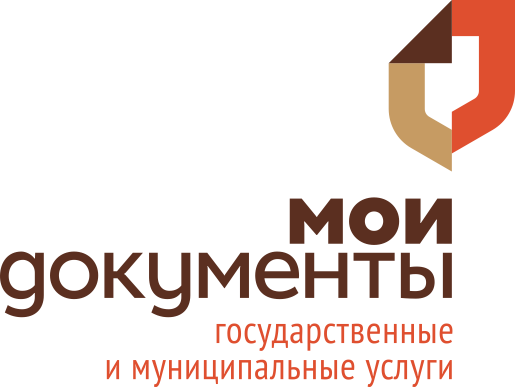 Дата Дата 25.07.201825.07.201825.07.2018№ На № На № От Муниципальное автономное  учреждениегорода Заречного Пензенской области "Многофункциональный центр предоставления государственных и муниципальных услуг"Муниципальное автономное  учреждениегорода Заречного Пензенской области "Многофункциональный центр предоставления государственных и муниципальных услуг"Муниципальное автономное  учреждениегорода Заречного Пензенской области "Многофункциональный центр предоставления государственных и муниципальных услуг"Муниципальное автономное  учреждениегорода Заречного Пензенской области "Многофункциональный центр предоставления государственных и муниципальных услуг"Муниципальное автономное  учреждениегорода Заречного Пензенской области "Многофункциональный центр предоставления государственных и муниципальных услуг"ПУБЛИЧНАЯ ОФЕРТАо заключении Агентского Договора с банками – кредитнымиорганизациями по открытию банковского счета юридическими лицам и индивидуальным предпринимателям         1. Настоящая публичная оферта в соответствии со статьей 437 Гражданского Кодекса Российской Федерации является официальным и публичным предложением Муниципального автономного учреждения города Заречного Пензенской области Многофункциональный центр предоставления государственных и муниципальных услуг" (далее – МАУ "МФЦ"), в лице директора Мякинькова К.В., о заключении в порядке главы 52 Гражданского Кодекса Российской Федерации агентского договора на условиях, изложенных в публичной оферте и приложениях к ней, по оказанию юридическим лицам и индивидуальным предпринимателям услуги (предмет Агентского договора) –открытие банковского счета.         2. Оказание вышеназванной услуги организуется на основании Устава МАУ "МФЦ" и в соответствии с Гражданским кодексом Российской Федерации, Федеральным законом от 12.01.1996 No7 - ФЗ "О некоммерческих организациях", Федеральным законом от 03.11.2006 No174 ФЗ "Об автономных учреждениях", Федеральным законом от 27.07.2010 No210 - ФЗ "Об организации предоставления государственных и муниципальных услуг "Правилами организации деятельности многофункциональных центров предоставления государственных и муниципальных услуг, утвержденных постановлением Правительства Российской Федерации от 22.12.2012 No1376.         3. Публичная оферта представляет собой предложение на условиях, изложенных в ней к (принципалам) банкам – кредитным организациям, которые имеют исключительное право осуществлять в совокупности следующие банковские операции: привлечение во вклады денежных средств физических и юридических лиц, размещение указанных средств от своего имени и за свой счет на условиях возвратности, платности, срочности, открытие и ведение банковских счетов физических и юридических лиц, удовлетворяющие требованиям, установленным Федеральным законом от 02.12.1990 No395 -1 "О банках и банковской деятельности", при наличии всех разрешительных документов.         4.  Агентский договор заключается на возмездной основе.         5. Результатом выполнения Агентского договора (предоставления услуги) является – заключение между Клиентом, привлеченным при содействии Агента, и Принципалом договора банковского счета, и открытии счета у Принципала в валюте Российской Федерации/иностранной валюте.          6. Публичная оферта является бессрочной и вступает в силу со дня, следующего за днем размещения её на Официальном сайте МАУ "МФЦ города Заречного Пензенской области" http://zarechniy.mdocs.ru/. МАУ "МФЦ" оставляет за собой право внесения изменений в условия публичной оферты и/или отозвать её в любое время без объяснения причин.В случае внесения МАУ "МФЦ" изменений в публичную оферту, они вступают в силу с момента размещения измененного текста на Официальном сайте МАУ "МФЦ". Участники (Принципалы) обязаны самостоятельно контролировать наличие вносимых изменений.           7. Отозваться на настоящую публичную оферту вправе участники (Принципалы), удовлетворяющие требованиям, установленным законодательством Российской Федерации, при наличии всех разрешительных документов, оказывающих услуги для юридических лиц и индивидуальных предпринимателейПензенской области.          8. Акцепт оферты и заключение договора совершается в течение 20 (двадцати) рабочих дней от даты получения МАУ «МФЦ" от заинтересованных юридических лиц и индивидуальных предпринимателей Агентского договора возмездного оказания услуг с приложениями к нему, свидетельствующего о полном и безоговорочном согласии с условиями настоящей публичной оферты. Заключение договора на бумажном носителе, подписанное сторонами и скрепленное печатями, является обязательным условием данной оферты. Договор может быть направлен нарочным (с понедельника по пятницу, с 8 до 17 часов, обед с 12 до 12.45 часов) или заказным письмом с уведомлением о вручении на почтовый адрес МАУ "МФЦ": 442960, Пензенская область, г. Заречный, ул. Зеленая, д. 6.         9. Обязательными условиями настоящей публичной оферты и Агентского договора являются:  наличие обязательства, одной стороны – Агента, за вознаграждение совершать по поручению другой стороны – Принципала, действия по предмету Агентского договора от имени и за счет Принципала. По сделке, совершенной Агентом с третьим лицом от имени и за счет Принципала, права и обязанности возникают непосредственно у Принципала. Агентский договор заключается без указания срока его действия (ст.1005 ГК РФ);  условие оплаты по Агентскому договору, то есть вознаграждения за оказание услуги, указанной в настоящей публичной оферте, определяются договором. Срок выплаты агентского вознаграждения устанавливается в течение пяти рабочих дней, от даты получения Принципалом отчета о проделанной работе, путем безналичного перечисления на расчетный счет Агента (ст.1006 ГК РФ). По соглашению сторон могут вноситься изменения в условия оплаты по Агентскому договору;  предоставление Принципалу ежемесячного отчета Агента о проделанной работе, не позднее 10 числа месяца, следующего за отчетным месяцем и оформляется по установленной Принципалом форме (ст.1008 ГК РФ);  определение обязательств по неразглашению конфиденциальной информации и персональных данных (ст.9 Федерального закона от 27.07.2006 No149-ФЗ "Об информации, информационных технологиях и о защите информации").        10. Условия, установленные в настоящей публичной оферте, являются обязательными для заинтересованных Банков (кредитных организаций) и должны быть определены в Агентском договоре и приложениях к нему.        11. Условия Агентского договора, не являющиеся существенными, могут предварительно рассматриваться и обсуждаться сторонами.        12. Места оказания услуги по настоящей публичной оферте и Агентскому договору – МАУ "МФЦ", Адрес 442960, Пензенская область, г. Заречный, ул. Зеленая, д. 6 Телефон 8(8412) 652-444 Факс 8 (8412) 652-456Электронная почта zarechny@mfcinfo.ru  Сайт http://zarechniy.mdocs.ru/ .График работы МАУ «МФЦ»:Понедельник с 8.00 до 20.00Вторник – Пятница с 8.00 до 18.00Суббота с 9.00 до 13.00Воскресенье - выходной        13. Реквизиты Муниципального автономного учреждения города Заречного Пензенской области "Многофункциональный центр предоставления государственных и муниципальных услуг": местонахождение (почтовый адрес): Российская Федерация, 442960, Пензенская область, г. Заречный, ул. Зеленая, д. 6 Телефон 8(8412) 652-444;  ИНН/КПП 5838001844 / 583801001; ОГРН 1105838000400; р/с 40701810456551000063, БИК 045655001; Отделение Пенза, г. Пенза.ПУБЛИЧНАЯ ОФЕРТАо заключении Агентского Договора с банками – кредитнымиорганизациями по открытию банковского счета юридическими лицам и индивидуальным предпринимателям         1. Настоящая публичная оферта в соответствии со статьей 437 Гражданского Кодекса Российской Федерации является официальным и публичным предложением Муниципального автономного учреждения города Заречного Пензенской области Многофункциональный центр предоставления государственных и муниципальных услуг" (далее – МАУ "МФЦ"), в лице директора Мякинькова К.В., о заключении в порядке главы 52 Гражданского Кодекса Российской Федерации агентского договора на условиях, изложенных в публичной оферте и приложениях к ней, по оказанию юридическим лицам и индивидуальным предпринимателям услуги (предмет Агентского договора) –открытие банковского счета.         2. Оказание вышеназванной услуги организуется на основании Устава МАУ "МФЦ" и в соответствии с Гражданским кодексом Российской Федерации, Федеральным законом от 12.01.1996 No7 - ФЗ "О некоммерческих организациях", Федеральным законом от 03.11.2006 No174 ФЗ "Об автономных учреждениях", Федеральным законом от 27.07.2010 No210 - ФЗ "Об организации предоставления государственных и муниципальных услуг "Правилами организации деятельности многофункциональных центров предоставления государственных и муниципальных услуг, утвержденных постановлением Правительства Российской Федерации от 22.12.2012 No1376.         3. Публичная оферта представляет собой предложение на условиях, изложенных в ней к (принципалам) банкам – кредитным организациям, которые имеют исключительное право осуществлять в совокупности следующие банковские операции: привлечение во вклады денежных средств физических и юридических лиц, размещение указанных средств от своего имени и за свой счет на условиях возвратности, платности, срочности, открытие и ведение банковских счетов физических и юридических лиц, удовлетворяющие требованиям, установленным Федеральным законом от 02.12.1990 No395 -1 "О банках и банковской деятельности", при наличии всех разрешительных документов.         4.  Агентский договор заключается на возмездной основе.         5. Результатом выполнения Агентского договора (предоставления услуги) является – заключение между Клиентом, привлеченным при содействии Агента, и Принципалом договора банковского счета, и открытии счета у Принципала в валюте Российской Федерации/иностранной валюте.          6. Публичная оферта является бессрочной и вступает в силу со дня, следующего за днем размещения её на Официальном сайте МАУ "МФЦ города Заречного Пензенской области" http://zarechniy.mdocs.ru/. МАУ "МФЦ" оставляет за собой право внесения изменений в условия публичной оферты и/или отозвать её в любое время без объяснения причин.В случае внесения МАУ "МФЦ" изменений в публичную оферту, они вступают в силу с момента размещения измененного текста на Официальном сайте МАУ "МФЦ". Участники (Принципалы) обязаны самостоятельно контролировать наличие вносимых изменений.           7. Отозваться на настоящую публичную оферту вправе участники (Принципалы), удовлетворяющие требованиям, установленным законодательством Российской Федерации, при наличии всех разрешительных документов, оказывающих услуги для юридических лиц и индивидуальных предпринимателейПензенской области.          8. Акцепт оферты и заключение договора совершается в течение 20 (двадцати) рабочих дней от даты получения МАУ «МФЦ" от заинтересованных юридических лиц и индивидуальных предпринимателей Агентского договора возмездного оказания услуг с приложениями к нему, свидетельствующего о полном и безоговорочном согласии с условиями настоящей публичной оферты. Заключение договора на бумажном носителе, подписанное сторонами и скрепленное печатями, является обязательным условием данной оферты. Договор может быть направлен нарочным (с понедельника по пятницу, с 8 до 17 часов, обед с 12 до 12.45 часов) или заказным письмом с уведомлением о вручении на почтовый адрес МАУ "МФЦ": 442960, Пензенская область, г. Заречный, ул. Зеленая, д. 6.         9. Обязательными условиями настоящей публичной оферты и Агентского договора являются:  наличие обязательства, одной стороны – Агента, за вознаграждение совершать по поручению другой стороны – Принципала, действия по предмету Агентского договора от имени и за счет Принципала. По сделке, совершенной Агентом с третьим лицом от имени и за счет Принципала, права и обязанности возникают непосредственно у Принципала. Агентский договор заключается без указания срока его действия (ст.1005 ГК РФ);  условие оплаты по Агентскому договору, то есть вознаграждения за оказание услуги, указанной в настоящей публичной оферте, определяются договором. Срок выплаты агентского вознаграждения устанавливается в течение пяти рабочих дней, от даты получения Принципалом отчета о проделанной работе, путем безналичного перечисления на расчетный счет Агента (ст.1006 ГК РФ). По соглашению сторон могут вноситься изменения в условия оплаты по Агентскому договору;  предоставление Принципалу ежемесячного отчета Агента о проделанной работе, не позднее 10 числа месяца, следующего за отчетным месяцем и оформляется по установленной Принципалом форме (ст.1008 ГК РФ);  определение обязательств по неразглашению конфиденциальной информации и персональных данных (ст.9 Федерального закона от 27.07.2006 No149-ФЗ "Об информации, информационных технологиях и о защите информации").        10. Условия, установленные в настоящей публичной оферте, являются обязательными для заинтересованных Банков (кредитных организаций) и должны быть определены в Агентском договоре и приложениях к нему.        11. Условия Агентского договора, не являющиеся существенными, могут предварительно рассматриваться и обсуждаться сторонами.        12. Места оказания услуги по настоящей публичной оферте и Агентскому договору – МАУ "МФЦ", Адрес 442960, Пензенская область, г. Заречный, ул. Зеленая, д. 6 Телефон 8(8412) 652-444 Факс 8 (8412) 652-456Электронная почта zarechny@mfcinfo.ru  Сайт http://zarechniy.mdocs.ru/ .График работы МАУ «МФЦ»:Понедельник с 8.00 до 20.00Вторник – Пятница с 8.00 до 18.00Суббота с 9.00 до 13.00Воскресенье - выходной        13. Реквизиты Муниципального автономного учреждения города Заречного Пензенской области "Многофункциональный центр предоставления государственных и муниципальных услуг": местонахождение (почтовый адрес): Российская Федерация, 442960, Пензенская область, г. Заречный, ул. Зеленая, д. 6 Телефон 8(8412) 652-444;  ИНН/КПП 5838001844 / 583801001; ОГРН 1105838000400; р/с 40701810456551000063, БИК 045655001; Отделение Пенза, г. Пенза.ПУБЛИЧНАЯ ОФЕРТАо заключении Агентского Договора с банками – кредитнымиорганизациями по открытию банковского счета юридическими лицам и индивидуальным предпринимателям         1. Настоящая публичная оферта в соответствии со статьей 437 Гражданского Кодекса Российской Федерации является официальным и публичным предложением Муниципального автономного учреждения города Заречного Пензенской области Многофункциональный центр предоставления государственных и муниципальных услуг" (далее – МАУ "МФЦ"), в лице директора Мякинькова К.В., о заключении в порядке главы 52 Гражданского Кодекса Российской Федерации агентского договора на условиях, изложенных в публичной оферте и приложениях к ней, по оказанию юридическим лицам и индивидуальным предпринимателям услуги (предмет Агентского договора) –открытие банковского счета.         2. Оказание вышеназванной услуги организуется на основании Устава МАУ "МФЦ" и в соответствии с Гражданским кодексом Российской Федерации, Федеральным законом от 12.01.1996 No7 - ФЗ "О некоммерческих организациях", Федеральным законом от 03.11.2006 No174 ФЗ "Об автономных учреждениях", Федеральным законом от 27.07.2010 No210 - ФЗ "Об организации предоставления государственных и муниципальных услуг "Правилами организации деятельности многофункциональных центров предоставления государственных и муниципальных услуг, утвержденных постановлением Правительства Российской Федерации от 22.12.2012 No1376.         3. Публичная оферта представляет собой предложение на условиях, изложенных в ней к (принципалам) банкам – кредитным организациям, которые имеют исключительное право осуществлять в совокупности следующие банковские операции: привлечение во вклады денежных средств физических и юридических лиц, размещение указанных средств от своего имени и за свой счет на условиях возвратности, платности, срочности, открытие и ведение банковских счетов физических и юридических лиц, удовлетворяющие требованиям, установленным Федеральным законом от 02.12.1990 No395 -1 "О банках и банковской деятельности", при наличии всех разрешительных документов.         4.  Агентский договор заключается на возмездной основе.         5. Результатом выполнения Агентского договора (предоставления услуги) является – заключение между Клиентом, привлеченным при содействии Агента, и Принципалом договора банковского счета, и открытии счета у Принципала в валюте Российской Федерации/иностранной валюте.          6. Публичная оферта является бессрочной и вступает в силу со дня, следующего за днем размещения её на Официальном сайте МАУ "МФЦ города Заречного Пензенской области" http://zarechniy.mdocs.ru/. МАУ "МФЦ" оставляет за собой право внесения изменений в условия публичной оферты и/или отозвать её в любое время без объяснения причин.В случае внесения МАУ "МФЦ" изменений в публичную оферту, они вступают в силу с момента размещения измененного текста на Официальном сайте МАУ "МФЦ". Участники (Принципалы) обязаны самостоятельно контролировать наличие вносимых изменений.           7. Отозваться на настоящую публичную оферту вправе участники (Принципалы), удовлетворяющие требованиям, установленным законодательством Российской Федерации, при наличии всех разрешительных документов, оказывающих услуги для юридических лиц и индивидуальных предпринимателейПензенской области.          8. Акцепт оферты и заключение договора совершается в течение 20 (двадцати) рабочих дней от даты получения МАУ «МФЦ" от заинтересованных юридических лиц и индивидуальных предпринимателей Агентского договора возмездного оказания услуг с приложениями к нему, свидетельствующего о полном и безоговорочном согласии с условиями настоящей публичной оферты. Заключение договора на бумажном носителе, подписанное сторонами и скрепленное печатями, является обязательным условием данной оферты. Договор может быть направлен нарочным (с понедельника по пятницу, с 8 до 17 часов, обед с 12 до 12.45 часов) или заказным письмом с уведомлением о вручении на почтовый адрес МАУ "МФЦ": 442960, Пензенская область, г. Заречный, ул. Зеленая, д. 6.         9. Обязательными условиями настоящей публичной оферты и Агентского договора являются:  наличие обязательства, одной стороны – Агента, за вознаграждение совершать по поручению другой стороны – Принципала, действия по предмету Агентского договора от имени и за счет Принципала. По сделке, совершенной Агентом с третьим лицом от имени и за счет Принципала, права и обязанности возникают непосредственно у Принципала. Агентский договор заключается без указания срока его действия (ст.1005 ГК РФ);  условие оплаты по Агентскому договору, то есть вознаграждения за оказание услуги, указанной в настоящей публичной оферте, определяются договором. Срок выплаты агентского вознаграждения устанавливается в течение пяти рабочих дней, от даты получения Принципалом отчета о проделанной работе, путем безналичного перечисления на расчетный счет Агента (ст.1006 ГК РФ). По соглашению сторон могут вноситься изменения в условия оплаты по Агентскому договору;  предоставление Принципалу ежемесячного отчета Агента о проделанной работе, не позднее 10 числа месяца, следующего за отчетным месяцем и оформляется по установленной Принципалом форме (ст.1008 ГК РФ);  определение обязательств по неразглашению конфиденциальной информации и персональных данных (ст.9 Федерального закона от 27.07.2006 No149-ФЗ "Об информации, информационных технологиях и о защите информации").        10. Условия, установленные в настоящей публичной оферте, являются обязательными для заинтересованных Банков (кредитных организаций) и должны быть определены в Агентском договоре и приложениях к нему.        11. Условия Агентского договора, не являющиеся существенными, могут предварительно рассматриваться и обсуждаться сторонами.        12. Места оказания услуги по настоящей публичной оферте и Агентскому договору – МАУ "МФЦ", Адрес 442960, Пензенская область, г. Заречный, ул. Зеленая, д. 6 Телефон 8(8412) 652-444 Факс 8 (8412) 652-456Электронная почта zarechny@mfcinfo.ru  Сайт http://zarechniy.mdocs.ru/ .График работы МАУ «МФЦ»:Понедельник с 8.00 до 20.00Вторник – Пятница с 8.00 до 18.00Суббота с 9.00 до 13.00Воскресенье - выходной        13. Реквизиты Муниципального автономного учреждения города Заречного Пензенской области "Многофункциональный центр предоставления государственных и муниципальных услуг": местонахождение (почтовый адрес): Российская Федерация, 442960, Пензенская область, г. Заречный, ул. Зеленая, д. 6 Телефон 8(8412) 652-444;  ИНН/КПП 5838001844 / 583801001; ОГРН 1105838000400; р/с 40701810456551000063, БИК 045655001; Отделение Пенза, г. Пенза.ПУБЛИЧНАЯ ОФЕРТАо заключении Агентского Договора с банками – кредитнымиорганизациями по открытию банковского счета юридическими лицам и индивидуальным предпринимателям         1. Настоящая публичная оферта в соответствии со статьей 437 Гражданского Кодекса Российской Федерации является официальным и публичным предложением Муниципального автономного учреждения города Заречного Пензенской области Многофункциональный центр предоставления государственных и муниципальных услуг" (далее – МАУ "МФЦ"), в лице директора Мякинькова К.В., о заключении в порядке главы 52 Гражданского Кодекса Российской Федерации агентского договора на условиях, изложенных в публичной оферте и приложениях к ней, по оказанию юридическим лицам и индивидуальным предпринимателям услуги (предмет Агентского договора) –открытие банковского счета.         2. Оказание вышеназванной услуги организуется на основании Устава МАУ "МФЦ" и в соответствии с Гражданским кодексом Российской Федерации, Федеральным законом от 12.01.1996 No7 - ФЗ "О некоммерческих организациях", Федеральным законом от 03.11.2006 No174 ФЗ "Об автономных учреждениях", Федеральным законом от 27.07.2010 No210 - ФЗ "Об организации предоставления государственных и муниципальных услуг "Правилами организации деятельности многофункциональных центров предоставления государственных и муниципальных услуг, утвержденных постановлением Правительства Российской Федерации от 22.12.2012 No1376.         3. Публичная оферта представляет собой предложение на условиях, изложенных в ней к (принципалам) банкам – кредитным организациям, которые имеют исключительное право осуществлять в совокупности следующие банковские операции: привлечение во вклады денежных средств физических и юридических лиц, размещение указанных средств от своего имени и за свой счет на условиях возвратности, платности, срочности, открытие и ведение банковских счетов физических и юридических лиц, удовлетворяющие требованиям, установленным Федеральным законом от 02.12.1990 No395 -1 "О банках и банковской деятельности", при наличии всех разрешительных документов.         4.  Агентский договор заключается на возмездной основе.         5. Результатом выполнения Агентского договора (предоставления услуги) является – заключение между Клиентом, привлеченным при содействии Агента, и Принципалом договора банковского счета, и открытии счета у Принципала в валюте Российской Федерации/иностранной валюте.          6. Публичная оферта является бессрочной и вступает в силу со дня, следующего за днем размещения её на Официальном сайте МАУ "МФЦ города Заречного Пензенской области" http://zarechniy.mdocs.ru/. МАУ "МФЦ" оставляет за собой право внесения изменений в условия публичной оферты и/или отозвать её в любое время без объяснения причин.В случае внесения МАУ "МФЦ" изменений в публичную оферту, они вступают в силу с момента размещения измененного текста на Официальном сайте МАУ "МФЦ". Участники (Принципалы) обязаны самостоятельно контролировать наличие вносимых изменений.           7. Отозваться на настоящую публичную оферту вправе участники (Принципалы), удовлетворяющие требованиям, установленным законодательством Российской Федерации, при наличии всех разрешительных документов, оказывающих услуги для юридических лиц и индивидуальных предпринимателейПензенской области.          8. Акцепт оферты и заключение договора совершается в течение 20 (двадцати) рабочих дней от даты получения МАУ «МФЦ" от заинтересованных юридических лиц и индивидуальных предпринимателей Агентского договора возмездного оказания услуг с приложениями к нему, свидетельствующего о полном и безоговорочном согласии с условиями настоящей публичной оферты. Заключение договора на бумажном носителе, подписанное сторонами и скрепленное печатями, является обязательным условием данной оферты. Договор может быть направлен нарочным (с понедельника по пятницу, с 8 до 17 часов, обед с 12 до 12.45 часов) или заказным письмом с уведомлением о вручении на почтовый адрес МАУ "МФЦ": 442960, Пензенская область, г. Заречный, ул. Зеленая, д. 6.         9. Обязательными условиями настоящей публичной оферты и Агентского договора являются:  наличие обязательства, одной стороны – Агента, за вознаграждение совершать по поручению другой стороны – Принципала, действия по предмету Агентского договора от имени и за счет Принципала. По сделке, совершенной Агентом с третьим лицом от имени и за счет Принципала, права и обязанности возникают непосредственно у Принципала. Агентский договор заключается без указания срока его действия (ст.1005 ГК РФ);  условие оплаты по Агентскому договору, то есть вознаграждения за оказание услуги, указанной в настоящей публичной оферте, определяются договором. Срок выплаты агентского вознаграждения устанавливается в течение пяти рабочих дней, от даты получения Принципалом отчета о проделанной работе, путем безналичного перечисления на расчетный счет Агента (ст.1006 ГК РФ). По соглашению сторон могут вноситься изменения в условия оплаты по Агентскому договору;  предоставление Принципалу ежемесячного отчета Агента о проделанной работе, не позднее 10 числа месяца, следующего за отчетным месяцем и оформляется по установленной Принципалом форме (ст.1008 ГК РФ);  определение обязательств по неразглашению конфиденциальной информации и персональных данных (ст.9 Федерального закона от 27.07.2006 No149-ФЗ "Об информации, информационных технологиях и о защите информации").        10. Условия, установленные в настоящей публичной оферте, являются обязательными для заинтересованных Банков (кредитных организаций) и должны быть определены в Агентском договоре и приложениях к нему.        11. Условия Агентского договора, не являющиеся существенными, могут предварительно рассматриваться и обсуждаться сторонами.        12. Места оказания услуги по настоящей публичной оферте и Агентскому договору – МАУ "МФЦ", Адрес 442960, Пензенская область, г. Заречный, ул. Зеленая, д. 6 Телефон 8(8412) 652-444 Факс 8 (8412) 652-456Электронная почта zarechny@mfcinfo.ru  Сайт http://zarechniy.mdocs.ru/ .График работы МАУ «МФЦ»:Понедельник с 8.00 до 20.00Вторник – Пятница с 8.00 до 18.00Суббота с 9.00 до 13.00Воскресенье - выходной        13. Реквизиты Муниципального автономного учреждения города Заречного Пензенской области "Многофункциональный центр предоставления государственных и муниципальных услуг": местонахождение (почтовый адрес): Российская Федерация, 442960, Пензенская область, г. Заречный, ул. Зеленая, д. 6 Телефон 8(8412) 652-444;  ИНН/КПП 5838001844 / 583801001; ОГРН 1105838000400; р/с 40701810456551000063, БИК 045655001; Отделение Пенза, г. Пенза.ПУБЛИЧНАЯ ОФЕРТАо заключении Агентского Договора с банками – кредитнымиорганизациями по открытию банковского счета юридическими лицам и индивидуальным предпринимателям         1. Настоящая публичная оферта в соответствии со статьей 437 Гражданского Кодекса Российской Федерации является официальным и публичным предложением Муниципального автономного учреждения города Заречного Пензенской области Многофункциональный центр предоставления государственных и муниципальных услуг" (далее – МАУ "МФЦ"), в лице директора Мякинькова К.В., о заключении в порядке главы 52 Гражданского Кодекса Российской Федерации агентского договора на условиях, изложенных в публичной оферте и приложениях к ней, по оказанию юридическим лицам и индивидуальным предпринимателям услуги (предмет Агентского договора) –открытие банковского счета.         2. Оказание вышеназванной услуги организуется на основании Устава МАУ "МФЦ" и в соответствии с Гражданским кодексом Российской Федерации, Федеральным законом от 12.01.1996 No7 - ФЗ "О некоммерческих организациях", Федеральным законом от 03.11.2006 No174 ФЗ "Об автономных учреждениях", Федеральным законом от 27.07.2010 No210 - ФЗ "Об организации предоставления государственных и муниципальных услуг "Правилами организации деятельности многофункциональных центров предоставления государственных и муниципальных услуг, утвержденных постановлением Правительства Российской Федерации от 22.12.2012 No1376.         3. Публичная оферта представляет собой предложение на условиях, изложенных в ней к (принципалам) банкам – кредитным организациям, которые имеют исключительное право осуществлять в совокупности следующие банковские операции: привлечение во вклады денежных средств физических и юридических лиц, размещение указанных средств от своего имени и за свой счет на условиях возвратности, платности, срочности, открытие и ведение банковских счетов физических и юридических лиц, удовлетворяющие требованиям, установленным Федеральным законом от 02.12.1990 No395 -1 "О банках и банковской деятельности", при наличии всех разрешительных документов.         4.  Агентский договор заключается на возмездной основе.         5. Результатом выполнения Агентского договора (предоставления услуги) является – заключение между Клиентом, привлеченным при содействии Агента, и Принципалом договора банковского счета, и открытии счета у Принципала в валюте Российской Федерации/иностранной валюте.          6. Публичная оферта является бессрочной и вступает в силу со дня, следующего за днем размещения её на Официальном сайте МАУ "МФЦ города Заречного Пензенской области" http://zarechniy.mdocs.ru/. МАУ "МФЦ" оставляет за собой право внесения изменений в условия публичной оферты и/или отозвать её в любое время без объяснения причин.В случае внесения МАУ "МФЦ" изменений в публичную оферту, они вступают в силу с момента размещения измененного текста на Официальном сайте МАУ "МФЦ". Участники (Принципалы) обязаны самостоятельно контролировать наличие вносимых изменений.           7. Отозваться на настоящую публичную оферту вправе участники (Принципалы), удовлетворяющие требованиям, установленным законодательством Российской Федерации, при наличии всех разрешительных документов, оказывающих услуги для юридических лиц и индивидуальных предпринимателейПензенской области.          8. Акцепт оферты и заключение договора совершается в течение 20 (двадцати) рабочих дней от даты получения МАУ «МФЦ" от заинтересованных юридических лиц и индивидуальных предпринимателей Агентского договора возмездного оказания услуг с приложениями к нему, свидетельствующего о полном и безоговорочном согласии с условиями настоящей публичной оферты. Заключение договора на бумажном носителе, подписанное сторонами и скрепленное печатями, является обязательным условием данной оферты. Договор может быть направлен нарочным (с понедельника по пятницу, с 8 до 17 часов, обед с 12 до 12.45 часов) или заказным письмом с уведомлением о вручении на почтовый адрес МАУ "МФЦ": 442960, Пензенская область, г. Заречный, ул. Зеленая, д. 6.         9. Обязательными условиями настоящей публичной оферты и Агентского договора являются:  наличие обязательства, одной стороны – Агента, за вознаграждение совершать по поручению другой стороны – Принципала, действия по предмету Агентского договора от имени и за счет Принципала. По сделке, совершенной Агентом с третьим лицом от имени и за счет Принципала, права и обязанности возникают непосредственно у Принципала. Агентский договор заключается без указания срока его действия (ст.1005 ГК РФ);  условие оплаты по Агентскому договору, то есть вознаграждения за оказание услуги, указанной в настоящей публичной оферте, определяются договором. Срок выплаты агентского вознаграждения устанавливается в течение пяти рабочих дней, от даты получения Принципалом отчета о проделанной работе, путем безналичного перечисления на расчетный счет Агента (ст.1006 ГК РФ). По соглашению сторон могут вноситься изменения в условия оплаты по Агентскому договору;  предоставление Принципалу ежемесячного отчета Агента о проделанной работе, не позднее 10 числа месяца, следующего за отчетным месяцем и оформляется по установленной Принципалом форме (ст.1008 ГК РФ);  определение обязательств по неразглашению конфиденциальной информации и персональных данных (ст.9 Федерального закона от 27.07.2006 No149-ФЗ "Об информации, информационных технологиях и о защите информации").        10. Условия, установленные в настоящей публичной оферте, являются обязательными для заинтересованных Банков (кредитных организаций) и должны быть определены в Агентском договоре и приложениях к нему.        11. Условия Агентского договора, не являющиеся существенными, могут предварительно рассматриваться и обсуждаться сторонами.        12. Места оказания услуги по настоящей публичной оферте и Агентскому договору – МАУ "МФЦ", Адрес 442960, Пензенская область, г. Заречный, ул. Зеленая, д. 6 Телефон 8(8412) 652-444 Факс 8 (8412) 652-456Электронная почта zarechny@mfcinfo.ru  Сайт http://zarechniy.mdocs.ru/ .График работы МАУ «МФЦ»:Понедельник с 8.00 до 20.00Вторник – Пятница с 8.00 до 18.00Суббота с 9.00 до 13.00Воскресенье - выходной        13. Реквизиты Муниципального автономного учреждения города Заречного Пензенской области "Многофункциональный центр предоставления государственных и муниципальных услуг": местонахождение (почтовый адрес): Российская Федерация, 442960, Пензенская область, г. Заречный, ул. Зеленая, д. 6 Телефон 8(8412) 652-444;  ИНН/КПП 5838001844 / 583801001; ОГРН 1105838000400; р/с 40701810456551000063, БИК 045655001; Отделение Пенза, г. Пенза.ПУБЛИЧНАЯ ОФЕРТАо заключении Агентского Договора с банками – кредитнымиорганизациями по открытию банковского счета юридическими лицам и индивидуальным предпринимателям         1. Настоящая публичная оферта в соответствии со статьей 437 Гражданского Кодекса Российской Федерации является официальным и публичным предложением Муниципального автономного учреждения города Заречного Пензенской области Многофункциональный центр предоставления государственных и муниципальных услуг" (далее – МАУ "МФЦ"), в лице директора Мякинькова К.В., о заключении в порядке главы 52 Гражданского Кодекса Российской Федерации агентского договора на условиях, изложенных в публичной оферте и приложениях к ней, по оказанию юридическим лицам и индивидуальным предпринимателям услуги (предмет Агентского договора) –открытие банковского счета.         2. Оказание вышеназванной услуги организуется на основании Устава МАУ "МФЦ" и в соответствии с Гражданским кодексом Российской Федерации, Федеральным законом от 12.01.1996 No7 - ФЗ "О некоммерческих организациях", Федеральным законом от 03.11.2006 No174 ФЗ "Об автономных учреждениях", Федеральным законом от 27.07.2010 No210 - ФЗ "Об организации предоставления государственных и муниципальных услуг "Правилами организации деятельности многофункциональных центров предоставления государственных и муниципальных услуг, утвержденных постановлением Правительства Российской Федерации от 22.12.2012 No1376.         3. Публичная оферта представляет собой предложение на условиях, изложенных в ней к (принципалам) банкам – кредитным организациям, которые имеют исключительное право осуществлять в совокупности следующие банковские операции: привлечение во вклады денежных средств физических и юридических лиц, размещение указанных средств от своего имени и за свой счет на условиях возвратности, платности, срочности, открытие и ведение банковских счетов физических и юридических лиц, удовлетворяющие требованиям, установленным Федеральным законом от 02.12.1990 No395 -1 "О банках и банковской деятельности", при наличии всех разрешительных документов.         4.  Агентский договор заключается на возмездной основе.         5. Результатом выполнения Агентского договора (предоставления услуги) является – заключение между Клиентом, привлеченным при содействии Агента, и Принципалом договора банковского счета, и открытии счета у Принципала в валюте Российской Федерации/иностранной валюте.          6. Публичная оферта является бессрочной и вступает в силу со дня, следующего за днем размещения её на Официальном сайте МАУ "МФЦ города Заречного Пензенской области" http://zarechniy.mdocs.ru/. МАУ "МФЦ" оставляет за собой право внесения изменений в условия публичной оферты и/или отозвать её в любое время без объяснения причин.В случае внесения МАУ "МФЦ" изменений в публичную оферту, они вступают в силу с момента размещения измененного текста на Официальном сайте МАУ "МФЦ". Участники (Принципалы) обязаны самостоятельно контролировать наличие вносимых изменений.           7. Отозваться на настоящую публичную оферту вправе участники (Принципалы), удовлетворяющие требованиям, установленным законодательством Российской Федерации, при наличии всех разрешительных документов, оказывающих услуги для юридических лиц и индивидуальных предпринимателейПензенской области.          8. Акцепт оферты и заключение договора совершается в течение 20 (двадцати) рабочих дней от даты получения МАУ «МФЦ" от заинтересованных юридических лиц и индивидуальных предпринимателей Агентского договора возмездного оказания услуг с приложениями к нему, свидетельствующего о полном и безоговорочном согласии с условиями настоящей публичной оферты. Заключение договора на бумажном носителе, подписанное сторонами и скрепленное печатями, является обязательным условием данной оферты. Договор может быть направлен нарочным (с понедельника по пятницу, с 8 до 17 часов, обед с 12 до 12.45 часов) или заказным письмом с уведомлением о вручении на почтовый адрес МАУ "МФЦ": 442960, Пензенская область, г. Заречный, ул. Зеленая, д. 6.         9. Обязательными условиями настоящей публичной оферты и Агентского договора являются:  наличие обязательства, одной стороны – Агента, за вознаграждение совершать по поручению другой стороны – Принципала, действия по предмету Агентского договора от имени и за счет Принципала. По сделке, совершенной Агентом с третьим лицом от имени и за счет Принципала, права и обязанности возникают непосредственно у Принципала. Агентский договор заключается без указания срока его действия (ст.1005 ГК РФ);  условие оплаты по Агентскому договору, то есть вознаграждения за оказание услуги, указанной в настоящей публичной оферте, определяются договором. Срок выплаты агентского вознаграждения устанавливается в течение пяти рабочих дней, от даты получения Принципалом отчета о проделанной работе, путем безналичного перечисления на расчетный счет Агента (ст.1006 ГК РФ). По соглашению сторон могут вноситься изменения в условия оплаты по Агентскому договору;  предоставление Принципалу ежемесячного отчета Агента о проделанной работе, не позднее 10 числа месяца, следующего за отчетным месяцем и оформляется по установленной Принципалом форме (ст.1008 ГК РФ);  определение обязательств по неразглашению конфиденциальной информации и персональных данных (ст.9 Федерального закона от 27.07.2006 No149-ФЗ "Об информации, информационных технологиях и о защите информации").        10. Условия, установленные в настоящей публичной оферте, являются обязательными для заинтересованных Банков (кредитных организаций) и должны быть определены в Агентском договоре и приложениях к нему.        11. Условия Агентского договора, не являющиеся существенными, могут предварительно рассматриваться и обсуждаться сторонами.        12. Места оказания услуги по настоящей публичной оферте и Агентскому договору – МАУ "МФЦ", Адрес 442960, Пензенская область, г. Заречный, ул. Зеленая, д. 6 Телефон 8(8412) 652-444 Факс 8 (8412) 652-456Электронная почта zarechny@mfcinfo.ru  Сайт http://zarechniy.mdocs.ru/ .График работы МАУ «МФЦ»:Понедельник с 8.00 до 20.00Вторник – Пятница с 8.00 до 18.00Суббота с 9.00 до 13.00Воскресенье - выходной        13. Реквизиты Муниципального автономного учреждения города Заречного Пензенской области "Многофункциональный центр предоставления государственных и муниципальных услуг": местонахождение (почтовый адрес): Российская Федерация, 442960, Пензенская область, г. Заречный, ул. Зеленая, д. 6 Телефон 8(8412) 652-444;  ИНН/КПП 5838001844 / 583801001; ОГРН 1105838000400; р/с 40701810456551000063, БИК 045655001; Отделение Пенза, г. Пенза.ПУБЛИЧНАЯ ОФЕРТАо заключении Агентского Договора с банками – кредитнымиорганизациями по открытию банковского счета юридическими лицам и индивидуальным предпринимателям         1. Настоящая публичная оферта в соответствии со статьей 437 Гражданского Кодекса Российской Федерации является официальным и публичным предложением Муниципального автономного учреждения города Заречного Пензенской области Многофункциональный центр предоставления государственных и муниципальных услуг" (далее – МАУ "МФЦ"), в лице директора Мякинькова К.В., о заключении в порядке главы 52 Гражданского Кодекса Российской Федерации агентского договора на условиях, изложенных в публичной оферте и приложениях к ней, по оказанию юридическим лицам и индивидуальным предпринимателям услуги (предмет Агентского договора) –открытие банковского счета.         2. Оказание вышеназванной услуги организуется на основании Устава МАУ "МФЦ" и в соответствии с Гражданским кодексом Российской Федерации, Федеральным законом от 12.01.1996 No7 - ФЗ "О некоммерческих организациях", Федеральным законом от 03.11.2006 No174 ФЗ "Об автономных учреждениях", Федеральным законом от 27.07.2010 No210 - ФЗ "Об организации предоставления государственных и муниципальных услуг "Правилами организации деятельности многофункциональных центров предоставления государственных и муниципальных услуг, утвержденных постановлением Правительства Российской Федерации от 22.12.2012 No1376.         3. Публичная оферта представляет собой предложение на условиях, изложенных в ней к (принципалам) банкам – кредитным организациям, которые имеют исключительное право осуществлять в совокупности следующие банковские операции: привлечение во вклады денежных средств физических и юридических лиц, размещение указанных средств от своего имени и за свой счет на условиях возвратности, платности, срочности, открытие и ведение банковских счетов физических и юридических лиц, удовлетворяющие требованиям, установленным Федеральным законом от 02.12.1990 No395 -1 "О банках и банковской деятельности", при наличии всех разрешительных документов.         4.  Агентский договор заключается на возмездной основе.         5. Результатом выполнения Агентского договора (предоставления услуги) является – заключение между Клиентом, привлеченным при содействии Агента, и Принципалом договора банковского счета, и открытии счета у Принципала в валюте Российской Федерации/иностранной валюте.          6. Публичная оферта является бессрочной и вступает в силу со дня, следующего за днем размещения её на Официальном сайте МАУ "МФЦ города Заречного Пензенской области" http://zarechniy.mdocs.ru/. МАУ "МФЦ" оставляет за собой право внесения изменений в условия публичной оферты и/или отозвать её в любое время без объяснения причин.В случае внесения МАУ "МФЦ" изменений в публичную оферту, они вступают в силу с момента размещения измененного текста на Официальном сайте МАУ "МФЦ". Участники (Принципалы) обязаны самостоятельно контролировать наличие вносимых изменений.           7. Отозваться на настоящую публичную оферту вправе участники (Принципалы), удовлетворяющие требованиям, установленным законодательством Российской Федерации, при наличии всех разрешительных документов, оказывающих услуги для юридических лиц и индивидуальных предпринимателейПензенской области.          8. Акцепт оферты и заключение договора совершается в течение 20 (двадцати) рабочих дней от даты получения МАУ «МФЦ" от заинтересованных юридических лиц и индивидуальных предпринимателей Агентского договора возмездного оказания услуг с приложениями к нему, свидетельствующего о полном и безоговорочном согласии с условиями настоящей публичной оферты. Заключение договора на бумажном носителе, подписанное сторонами и скрепленное печатями, является обязательным условием данной оферты. Договор может быть направлен нарочным (с понедельника по пятницу, с 8 до 17 часов, обед с 12 до 12.45 часов) или заказным письмом с уведомлением о вручении на почтовый адрес МАУ "МФЦ": 442960, Пензенская область, г. Заречный, ул. Зеленая, д. 6.         9. Обязательными условиями настоящей публичной оферты и Агентского договора являются:  наличие обязательства, одной стороны – Агента, за вознаграждение совершать по поручению другой стороны – Принципала, действия по предмету Агентского договора от имени и за счет Принципала. По сделке, совершенной Агентом с третьим лицом от имени и за счет Принципала, права и обязанности возникают непосредственно у Принципала. Агентский договор заключается без указания срока его действия (ст.1005 ГК РФ);  условие оплаты по Агентскому договору, то есть вознаграждения за оказание услуги, указанной в настоящей публичной оферте, определяются договором. Срок выплаты агентского вознаграждения устанавливается в течение пяти рабочих дней, от даты получения Принципалом отчета о проделанной работе, путем безналичного перечисления на расчетный счет Агента (ст.1006 ГК РФ). По соглашению сторон могут вноситься изменения в условия оплаты по Агентскому договору;  предоставление Принципалу ежемесячного отчета Агента о проделанной работе, не позднее 10 числа месяца, следующего за отчетным месяцем и оформляется по установленной Принципалом форме (ст.1008 ГК РФ);  определение обязательств по неразглашению конфиденциальной информации и персональных данных (ст.9 Федерального закона от 27.07.2006 No149-ФЗ "Об информации, информационных технологиях и о защите информации").        10. Условия, установленные в настоящей публичной оферте, являются обязательными для заинтересованных Банков (кредитных организаций) и должны быть определены в Агентском договоре и приложениях к нему.        11. Условия Агентского договора, не являющиеся существенными, могут предварительно рассматриваться и обсуждаться сторонами.        12. Места оказания услуги по настоящей публичной оферте и Агентскому договору – МАУ "МФЦ", Адрес 442960, Пензенская область, г. Заречный, ул. Зеленая, д. 6 Телефон 8(8412) 652-444 Факс 8 (8412) 652-456Электронная почта zarechny@mfcinfo.ru  Сайт http://zarechniy.mdocs.ru/ .График работы МАУ «МФЦ»:Понедельник с 8.00 до 20.00Вторник – Пятница с 8.00 до 18.00Суббота с 9.00 до 13.00Воскресенье - выходной        13. Реквизиты Муниципального автономного учреждения города Заречного Пензенской области "Многофункциональный центр предоставления государственных и муниципальных услуг": местонахождение (почтовый адрес): Российская Федерация, 442960, Пензенская область, г. Заречный, ул. Зеленая, д. 6 Телефон 8(8412) 652-444;  ИНН/КПП 5838001844 / 583801001; ОГРН 1105838000400; р/с 40701810456551000063, БИК 045655001; Отделение Пенза, г. Пенза.ПУБЛИЧНАЯ ОФЕРТАо заключении Агентского Договора с банками – кредитнымиорганизациями по открытию банковского счета юридическими лицам и индивидуальным предпринимателям         1. Настоящая публичная оферта в соответствии со статьей 437 Гражданского Кодекса Российской Федерации является официальным и публичным предложением Муниципального автономного учреждения города Заречного Пензенской области Многофункциональный центр предоставления государственных и муниципальных услуг" (далее – МАУ "МФЦ"), в лице директора Мякинькова К.В., о заключении в порядке главы 52 Гражданского Кодекса Российской Федерации агентского договора на условиях, изложенных в публичной оферте и приложениях к ней, по оказанию юридическим лицам и индивидуальным предпринимателям услуги (предмет Агентского договора) –открытие банковского счета.         2. Оказание вышеназванной услуги организуется на основании Устава МАУ "МФЦ" и в соответствии с Гражданским кодексом Российской Федерации, Федеральным законом от 12.01.1996 No7 - ФЗ "О некоммерческих организациях", Федеральным законом от 03.11.2006 No174 ФЗ "Об автономных учреждениях", Федеральным законом от 27.07.2010 No210 - ФЗ "Об организации предоставления государственных и муниципальных услуг "Правилами организации деятельности многофункциональных центров предоставления государственных и муниципальных услуг, утвержденных постановлением Правительства Российской Федерации от 22.12.2012 No1376.         3. Публичная оферта представляет собой предложение на условиях, изложенных в ней к (принципалам) банкам – кредитным организациям, которые имеют исключительное право осуществлять в совокупности следующие банковские операции: привлечение во вклады денежных средств физических и юридических лиц, размещение указанных средств от своего имени и за свой счет на условиях возвратности, платности, срочности, открытие и ведение банковских счетов физических и юридических лиц, удовлетворяющие требованиям, установленным Федеральным законом от 02.12.1990 No395 -1 "О банках и банковской деятельности", при наличии всех разрешительных документов.         4.  Агентский договор заключается на возмездной основе.         5. Результатом выполнения Агентского договора (предоставления услуги) является – заключение между Клиентом, привлеченным при содействии Агента, и Принципалом договора банковского счета, и открытии счета у Принципала в валюте Российской Федерации/иностранной валюте.          6. Публичная оферта является бессрочной и вступает в силу со дня, следующего за днем размещения её на Официальном сайте МАУ "МФЦ города Заречного Пензенской области" http://zarechniy.mdocs.ru/. МАУ "МФЦ" оставляет за собой право внесения изменений в условия публичной оферты и/или отозвать её в любое время без объяснения причин.В случае внесения МАУ "МФЦ" изменений в публичную оферту, они вступают в силу с момента размещения измененного текста на Официальном сайте МАУ "МФЦ". Участники (Принципалы) обязаны самостоятельно контролировать наличие вносимых изменений.           7. Отозваться на настоящую публичную оферту вправе участники (Принципалы), удовлетворяющие требованиям, установленным законодательством Российской Федерации, при наличии всех разрешительных документов, оказывающих услуги для юридических лиц и индивидуальных предпринимателейПензенской области.          8. Акцепт оферты и заключение договора совершается в течение 20 (двадцати) рабочих дней от даты получения МАУ «МФЦ" от заинтересованных юридических лиц и индивидуальных предпринимателей Агентского договора возмездного оказания услуг с приложениями к нему, свидетельствующего о полном и безоговорочном согласии с условиями настоящей публичной оферты. Заключение договора на бумажном носителе, подписанное сторонами и скрепленное печатями, является обязательным условием данной оферты. Договор может быть направлен нарочным (с понедельника по пятницу, с 8 до 17 часов, обед с 12 до 12.45 часов) или заказным письмом с уведомлением о вручении на почтовый адрес МАУ "МФЦ": 442960, Пензенская область, г. Заречный, ул. Зеленая, д. 6.         9. Обязательными условиями настоящей публичной оферты и Агентского договора являются:  наличие обязательства, одной стороны – Агента, за вознаграждение совершать по поручению другой стороны – Принципала, действия по предмету Агентского договора от имени и за счет Принципала. По сделке, совершенной Агентом с третьим лицом от имени и за счет Принципала, права и обязанности возникают непосредственно у Принципала. Агентский договор заключается без указания срока его действия (ст.1005 ГК РФ);  условие оплаты по Агентскому договору, то есть вознаграждения за оказание услуги, указанной в настоящей публичной оферте, определяются договором. Срок выплаты агентского вознаграждения устанавливается в течение пяти рабочих дней, от даты получения Принципалом отчета о проделанной работе, путем безналичного перечисления на расчетный счет Агента (ст.1006 ГК РФ). По соглашению сторон могут вноситься изменения в условия оплаты по Агентскому договору;  предоставление Принципалу ежемесячного отчета Агента о проделанной работе, не позднее 10 числа месяца, следующего за отчетным месяцем и оформляется по установленной Принципалом форме (ст.1008 ГК РФ);  определение обязательств по неразглашению конфиденциальной информации и персональных данных (ст.9 Федерального закона от 27.07.2006 No149-ФЗ "Об информации, информационных технологиях и о защите информации").        10. Условия, установленные в настоящей публичной оферте, являются обязательными для заинтересованных Банков (кредитных организаций) и должны быть определены в Агентском договоре и приложениях к нему.        11. Условия Агентского договора, не являющиеся существенными, могут предварительно рассматриваться и обсуждаться сторонами.        12. Места оказания услуги по настоящей публичной оферте и Агентскому договору – МАУ "МФЦ", Адрес 442960, Пензенская область, г. Заречный, ул. Зеленая, д. 6 Телефон 8(8412) 652-444 Факс 8 (8412) 652-456Электронная почта zarechny@mfcinfo.ru  Сайт http://zarechniy.mdocs.ru/ .График работы МАУ «МФЦ»:Понедельник с 8.00 до 20.00Вторник – Пятница с 8.00 до 18.00Суббота с 9.00 до 13.00Воскресенье - выходной        13. Реквизиты Муниципального автономного учреждения города Заречного Пензенской области "Многофункциональный центр предоставления государственных и муниципальных услуг": местонахождение (почтовый адрес): Российская Федерация, 442960, Пензенская область, г. Заречный, ул. Зеленая, д. 6 Телефон 8(8412) 652-444;  ИНН/КПП 5838001844 / 583801001; ОГРН 1105838000400; р/с 40701810456551000063, БИК 045655001; Отделение Пенза, г. Пенза.ПУБЛИЧНАЯ ОФЕРТАо заключении Агентского Договора с банками – кредитнымиорганизациями по открытию банковского счета юридическими лицам и индивидуальным предпринимателям         1. Настоящая публичная оферта в соответствии со статьей 437 Гражданского Кодекса Российской Федерации является официальным и публичным предложением Муниципального автономного учреждения города Заречного Пензенской области Многофункциональный центр предоставления государственных и муниципальных услуг" (далее – МАУ "МФЦ"), в лице директора Мякинькова К.В., о заключении в порядке главы 52 Гражданского Кодекса Российской Федерации агентского договора на условиях, изложенных в публичной оферте и приложениях к ней, по оказанию юридическим лицам и индивидуальным предпринимателям услуги (предмет Агентского договора) –открытие банковского счета.         2. Оказание вышеназванной услуги организуется на основании Устава МАУ "МФЦ" и в соответствии с Гражданским кодексом Российской Федерации, Федеральным законом от 12.01.1996 No7 - ФЗ "О некоммерческих организациях", Федеральным законом от 03.11.2006 No174 ФЗ "Об автономных учреждениях", Федеральным законом от 27.07.2010 No210 - ФЗ "Об организации предоставления государственных и муниципальных услуг "Правилами организации деятельности многофункциональных центров предоставления государственных и муниципальных услуг, утвержденных постановлением Правительства Российской Федерации от 22.12.2012 No1376.         3. Публичная оферта представляет собой предложение на условиях, изложенных в ней к (принципалам) банкам – кредитным организациям, которые имеют исключительное право осуществлять в совокупности следующие банковские операции: привлечение во вклады денежных средств физических и юридических лиц, размещение указанных средств от своего имени и за свой счет на условиях возвратности, платности, срочности, открытие и ведение банковских счетов физических и юридических лиц, удовлетворяющие требованиям, установленным Федеральным законом от 02.12.1990 No395 -1 "О банках и банковской деятельности", при наличии всех разрешительных документов.         4.  Агентский договор заключается на возмездной основе.         5. Результатом выполнения Агентского договора (предоставления услуги) является – заключение между Клиентом, привлеченным при содействии Агента, и Принципалом договора банковского счета, и открытии счета у Принципала в валюте Российской Федерации/иностранной валюте.          6. Публичная оферта является бессрочной и вступает в силу со дня, следующего за днем размещения её на Официальном сайте МАУ "МФЦ города Заречного Пензенской области" http://zarechniy.mdocs.ru/. МАУ "МФЦ" оставляет за собой право внесения изменений в условия публичной оферты и/или отозвать её в любое время без объяснения причин.В случае внесения МАУ "МФЦ" изменений в публичную оферту, они вступают в силу с момента размещения измененного текста на Официальном сайте МАУ "МФЦ". Участники (Принципалы) обязаны самостоятельно контролировать наличие вносимых изменений.           7. Отозваться на настоящую публичную оферту вправе участники (Принципалы), удовлетворяющие требованиям, установленным законодательством Российской Федерации, при наличии всех разрешительных документов, оказывающих услуги для юридических лиц и индивидуальных предпринимателейПензенской области.          8. Акцепт оферты и заключение договора совершается в течение 20 (двадцати) рабочих дней от даты получения МАУ «МФЦ" от заинтересованных юридических лиц и индивидуальных предпринимателей Агентского договора возмездного оказания услуг с приложениями к нему, свидетельствующего о полном и безоговорочном согласии с условиями настоящей публичной оферты. Заключение договора на бумажном носителе, подписанное сторонами и скрепленное печатями, является обязательным условием данной оферты. Договор может быть направлен нарочным (с понедельника по пятницу, с 8 до 17 часов, обед с 12 до 12.45 часов) или заказным письмом с уведомлением о вручении на почтовый адрес МАУ "МФЦ": 442960, Пензенская область, г. Заречный, ул. Зеленая, д. 6.         9. Обязательными условиями настоящей публичной оферты и Агентского договора являются:  наличие обязательства, одной стороны – Агента, за вознаграждение совершать по поручению другой стороны – Принципала, действия по предмету Агентского договора от имени и за счет Принципала. По сделке, совершенной Агентом с третьим лицом от имени и за счет Принципала, права и обязанности возникают непосредственно у Принципала. Агентский договор заключается без указания срока его действия (ст.1005 ГК РФ);  условие оплаты по Агентскому договору, то есть вознаграждения за оказание услуги, указанной в настоящей публичной оферте, определяются договором. Срок выплаты агентского вознаграждения устанавливается в течение пяти рабочих дней, от даты получения Принципалом отчета о проделанной работе, путем безналичного перечисления на расчетный счет Агента (ст.1006 ГК РФ). По соглашению сторон могут вноситься изменения в условия оплаты по Агентскому договору;  предоставление Принципалу ежемесячного отчета Агента о проделанной работе, не позднее 10 числа месяца, следующего за отчетным месяцем и оформляется по установленной Принципалом форме (ст.1008 ГК РФ);  определение обязательств по неразглашению конфиденциальной информации и персональных данных (ст.9 Федерального закона от 27.07.2006 No149-ФЗ "Об информации, информационных технологиях и о защите информации").        10. Условия, установленные в настоящей публичной оферте, являются обязательными для заинтересованных Банков (кредитных организаций) и должны быть определены в Агентском договоре и приложениях к нему.        11. Условия Агентского договора, не являющиеся существенными, могут предварительно рассматриваться и обсуждаться сторонами.        12. Места оказания услуги по настоящей публичной оферте и Агентскому договору – МАУ "МФЦ", Адрес 442960, Пензенская область, г. Заречный, ул. Зеленая, д. 6 Телефон 8(8412) 652-444 Факс 8 (8412) 652-456Электронная почта zarechny@mfcinfo.ru  Сайт http://zarechniy.mdocs.ru/ .График работы МАУ «МФЦ»:Понедельник с 8.00 до 20.00Вторник – Пятница с 8.00 до 18.00Суббота с 9.00 до 13.00Воскресенье - выходной        13. Реквизиты Муниципального автономного учреждения города Заречного Пензенской области "Многофункциональный центр предоставления государственных и муниципальных услуг": местонахождение (почтовый адрес): Российская Федерация, 442960, Пензенская область, г. Заречный, ул. Зеленая, д. 6 Телефон 8(8412) 652-444;  ИНН/КПП 5838001844 / 583801001; ОГРН 1105838000400; р/с 40701810456551000063, БИК 045655001; Отделение Пенза, г. Пенза.ПУБЛИЧНАЯ ОФЕРТАо заключении Агентского Договора с банками – кредитнымиорганизациями по открытию банковского счета юридическими лицам и индивидуальным предпринимателям         1. Настоящая публичная оферта в соответствии со статьей 437 Гражданского Кодекса Российской Федерации является официальным и публичным предложением Муниципального автономного учреждения города Заречного Пензенской области Многофункциональный центр предоставления государственных и муниципальных услуг" (далее – МАУ "МФЦ"), в лице директора Мякинькова К.В., о заключении в порядке главы 52 Гражданского Кодекса Российской Федерации агентского договора на условиях, изложенных в публичной оферте и приложениях к ней, по оказанию юридическим лицам и индивидуальным предпринимателям услуги (предмет Агентского договора) –открытие банковского счета.         2. Оказание вышеназванной услуги организуется на основании Устава МАУ "МФЦ" и в соответствии с Гражданским кодексом Российской Федерации, Федеральным законом от 12.01.1996 No7 - ФЗ "О некоммерческих организациях", Федеральным законом от 03.11.2006 No174 ФЗ "Об автономных учреждениях", Федеральным законом от 27.07.2010 No210 - ФЗ "Об организации предоставления государственных и муниципальных услуг "Правилами организации деятельности многофункциональных центров предоставления государственных и муниципальных услуг, утвержденных постановлением Правительства Российской Федерации от 22.12.2012 No1376.         3. Публичная оферта представляет собой предложение на условиях, изложенных в ней к (принципалам) банкам – кредитным организациям, которые имеют исключительное право осуществлять в совокупности следующие банковские операции: привлечение во вклады денежных средств физических и юридических лиц, размещение указанных средств от своего имени и за свой счет на условиях возвратности, платности, срочности, открытие и ведение банковских счетов физических и юридических лиц, удовлетворяющие требованиям, установленным Федеральным законом от 02.12.1990 No395 -1 "О банках и банковской деятельности", при наличии всех разрешительных документов.         4.  Агентский договор заключается на возмездной основе.         5. Результатом выполнения Агентского договора (предоставления услуги) является – заключение между Клиентом, привлеченным при содействии Агента, и Принципалом договора банковского счета, и открытии счета у Принципала в валюте Российской Федерации/иностранной валюте.          6. Публичная оферта является бессрочной и вступает в силу со дня, следующего за днем размещения её на Официальном сайте МАУ "МФЦ города Заречного Пензенской области" http://zarechniy.mdocs.ru/. МАУ "МФЦ" оставляет за собой право внесения изменений в условия публичной оферты и/или отозвать её в любое время без объяснения причин.В случае внесения МАУ "МФЦ" изменений в публичную оферту, они вступают в силу с момента размещения измененного текста на Официальном сайте МАУ "МФЦ". Участники (Принципалы) обязаны самостоятельно контролировать наличие вносимых изменений.           7. Отозваться на настоящую публичную оферту вправе участники (Принципалы), удовлетворяющие требованиям, установленным законодательством Российской Федерации, при наличии всех разрешительных документов, оказывающих услуги для юридических лиц и индивидуальных предпринимателейПензенской области.          8. Акцепт оферты и заключение договора совершается в течение 20 (двадцати) рабочих дней от даты получения МАУ «МФЦ" от заинтересованных юридических лиц и индивидуальных предпринимателей Агентского договора возмездного оказания услуг с приложениями к нему, свидетельствующего о полном и безоговорочном согласии с условиями настоящей публичной оферты. Заключение договора на бумажном носителе, подписанное сторонами и скрепленное печатями, является обязательным условием данной оферты. Договор может быть направлен нарочным (с понедельника по пятницу, с 8 до 17 часов, обед с 12 до 12.45 часов) или заказным письмом с уведомлением о вручении на почтовый адрес МАУ "МФЦ": 442960, Пензенская область, г. Заречный, ул. Зеленая, д. 6.         9. Обязательными условиями настоящей публичной оферты и Агентского договора являются:  наличие обязательства, одной стороны – Агента, за вознаграждение совершать по поручению другой стороны – Принципала, действия по предмету Агентского договора от имени и за счет Принципала. По сделке, совершенной Агентом с третьим лицом от имени и за счет Принципала, права и обязанности возникают непосредственно у Принципала. Агентский договор заключается без указания срока его действия (ст.1005 ГК РФ);  условие оплаты по Агентскому договору, то есть вознаграждения за оказание услуги, указанной в настоящей публичной оферте, определяются договором. Срок выплаты агентского вознаграждения устанавливается в течение пяти рабочих дней, от даты получения Принципалом отчета о проделанной работе, путем безналичного перечисления на расчетный счет Агента (ст.1006 ГК РФ). По соглашению сторон могут вноситься изменения в условия оплаты по Агентскому договору;  предоставление Принципалу ежемесячного отчета Агента о проделанной работе, не позднее 10 числа месяца, следующего за отчетным месяцем и оформляется по установленной Принципалом форме (ст.1008 ГК РФ);  определение обязательств по неразглашению конфиденциальной информации и персональных данных (ст.9 Федерального закона от 27.07.2006 No149-ФЗ "Об информации, информационных технологиях и о защите информации").        10. Условия, установленные в настоящей публичной оферте, являются обязательными для заинтересованных Банков (кредитных организаций) и должны быть определены в Агентском договоре и приложениях к нему.        11. Условия Агентского договора, не являющиеся существенными, могут предварительно рассматриваться и обсуждаться сторонами.        12. Места оказания услуги по настоящей публичной оферте и Агентскому договору – МАУ "МФЦ", Адрес 442960, Пензенская область, г. Заречный, ул. Зеленая, д. 6 Телефон 8(8412) 652-444 Факс 8 (8412) 652-456Электронная почта zarechny@mfcinfo.ru  Сайт http://zarechniy.mdocs.ru/ .График работы МАУ «МФЦ»:Понедельник с 8.00 до 20.00Вторник – Пятница с 8.00 до 18.00Суббота с 9.00 до 13.00Воскресенье - выходной        13. Реквизиты Муниципального автономного учреждения города Заречного Пензенской области "Многофункциональный центр предоставления государственных и муниципальных услуг": местонахождение (почтовый адрес): Российская Федерация, 442960, Пензенская область, г. Заречный, ул. Зеленая, д. 6 Телефон 8(8412) 652-444;  ИНН/КПП 5838001844 / 583801001; ОГРН 1105838000400; р/с 40701810456551000063, БИК 045655001; Отделение Пенза, г. Пенза.ПУБЛИЧНАЯ ОФЕРТАо заключении Агентского Договора с банками – кредитнымиорганизациями по открытию банковского счета юридическими лицам и индивидуальным предпринимателям         1. Настоящая публичная оферта в соответствии со статьей 437 Гражданского Кодекса Российской Федерации является официальным и публичным предложением Муниципального автономного учреждения города Заречного Пензенской области Многофункциональный центр предоставления государственных и муниципальных услуг" (далее – МАУ "МФЦ"), в лице директора Мякинькова К.В., о заключении в порядке главы 52 Гражданского Кодекса Российской Федерации агентского договора на условиях, изложенных в публичной оферте и приложениях к ней, по оказанию юридическим лицам и индивидуальным предпринимателям услуги (предмет Агентского договора) –открытие банковского счета.         2. Оказание вышеназванной услуги организуется на основании Устава МАУ "МФЦ" и в соответствии с Гражданским кодексом Российской Федерации, Федеральным законом от 12.01.1996 No7 - ФЗ "О некоммерческих организациях", Федеральным законом от 03.11.2006 No174 ФЗ "Об автономных учреждениях", Федеральным законом от 27.07.2010 No210 - ФЗ "Об организации предоставления государственных и муниципальных услуг "Правилами организации деятельности многофункциональных центров предоставления государственных и муниципальных услуг, утвержденных постановлением Правительства Российской Федерации от 22.12.2012 No1376.         3. Публичная оферта представляет собой предложение на условиях, изложенных в ней к (принципалам) банкам – кредитным организациям, которые имеют исключительное право осуществлять в совокупности следующие банковские операции: привлечение во вклады денежных средств физических и юридических лиц, размещение указанных средств от своего имени и за свой счет на условиях возвратности, платности, срочности, открытие и ведение банковских счетов физических и юридических лиц, удовлетворяющие требованиям, установленным Федеральным законом от 02.12.1990 No395 -1 "О банках и банковской деятельности", при наличии всех разрешительных документов.         4.  Агентский договор заключается на возмездной основе.         5. Результатом выполнения Агентского договора (предоставления услуги) является – заключение между Клиентом, привлеченным при содействии Агента, и Принципалом договора банковского счета, и открытии счета у Принципала в валюте Российской Федерации/иностранной валюте.          6. Публичная оферта является бессрочной и вступает в силу со дня, следующего за днем размещения её на Официальном сайте МАУ "МФЦ города Заречного Пензенской области" http://zarechniy.mdocs.ru/. МАУ "МФЦ" оставляет за собой право внесения изменений в условия публичной оферты и/или отозвать её в любое время без объяснения причин.В случае внесения МАУ "МФЦ" изменений в публичную оферту, они вступают в силу с момента размещения измененного текста на Официальном сайте МАУ "МФЦ". Участники (Принципалы) обязаны самостоятельно контролировать наличие вносимых изменений.           7. Отозваться на настоящую публичную оферту вправе участники (Принципалы), удовлетворяющие требованиям, установленным законодательством Российской Федерации, при наличии всех разрешительных документов, оказывающих услуги для юридических лиц и индивидуальных предпринимателейПензенской области.          8. Акцепт оферты и заключение договора совершается в течение 20 (двадцати) рабочих дней от даты получения МАУ «МФЦ" от заинтересованных юридических лиц и индивидуальных предпринимателей Агентского договора возмездного оказания услуг с приложениями к нему, свидетельствующего о полном и безоговорочном согласии с условиями настоящей публичной оферты. Заключение договора на бумажном носителе, подписанное сторонами и скрепленное печатями, является обязательным условием данной оферты. Договор может быть направлен нарочным (с понедельника по пятницу, с 8 до 17 часов, обед с 12 до 12.45 часов) или заказным письмом с уведомлением о вручении на почтовый адрес МАУ "МФЦ": 442960, Пензенская область, г. Заречный, ул. Зеленая, д. 6.         9. Обязательными условиями настоящей публичной оферты и Агентского договора являются:  наличие обязательства, одной стороны – Агента, за вознаграждение совершать по поручению другой стороны – Принципала, действия по предмету Агентского договора от имени и за счет Принципала. По сделке, совершенной Агентом с третьим лицом от имени и за счет Принципала, права и обязанности возникают непосредственно у Принципала. Агентский договор заключается без указания срока его действия (ст.1005 ГК РФ);  условие оплаты по Агентскому договору, то есть вознаграждения за оказание услуги, указанной в настоящей публичной оферте, определяются договором. Срок выплаты агентского вознаграждения устанавливается в течение пяти рабочих дней, от даты получения Принципалом отчета о проделанной работе, путем безналичного перечисления на расчетный счет Агента (ст.1006 ГК РФ). По соглашению сторон могут вноситься изменения в условия оплаты по Агентскому договору;  предоставление Принципалу ежемесячного отчета Агента о проделанной работе, не позднее 10 числа месяца, следующего за отчетным месяцем и оформляется по установленной Принципалом форме (ст.1008 ГК РФ);  определение обязательств по неразглашению конфиденциальной информации и персональных данных (ст.9 Федерального закона от 27.07.2006 No149-ФЗ "Об информации, информационных технологиях и о защите информации").        10. Условия, установленные в настоящей публичной оферте, являются обязательными для заинтересованных Банков (кредитных организаций) и должны быть определены в Агентском договоре и приложениях к нему.        11. Условия Агентского договора, не являющиеся существенными, могут предварительно рассматриваться и обсуждаться сторонами.        12. Места оказания услуги по настоящей публичной оферте и Агентскому договору – МАУ "МФЦ", Адрес 442960, Пензенская область, г. Заречный, ул. Зеленая, д. 6 Телефон 8(8412) 652-444 Факс 8 (8412) 652-456Электронная почта zarechny@mfcinfo.ru  Сайт http://zarechniy.mdocs.ru/ .График работы МАУ «МФЦ»:Понедельник с 8.00 до 20.00Вторник – Пятница с 8.00 до 18.00Суббота с 9.00 до 13.00Воскресенье - выходной        13. Реквизиты Муниципального автономного учреждения города Заречного Пензенской области "Многофункциональный центр предоставления государственных и муниципальных услуг": местонахождение (почтовый адрес): Российская Федерация, 442960, Пензенская область, г. Заречный, ул. Зеленая, д. 6 Телефон 8(8412) 652-444;  ИНН/КПП 5838001844 / 583801001; ОГРН 1105838000400; р/с 40701810456551000063, БИК 045655001; Отделение Пенза, г. Пенза.ПУБЛИЧНАЯ ОФЕРТАо заключении Агентского Договора с банками – кредитнымиорганизациями по открытию банковского счета юридическими лицам и индивидуальным предпринимателям         1. Настоящая публичная оферта в соответствии со статьей 437 Гражданского Кодекса Российской Федерации является официальным и публичным предложением Муниципального автономного учреждения города Заречного Пензенской области Многофункциональный центр предоставления государственных и муниципальных услуг" (далее – МАУ "МФЦ"), в лице директора Мякинькова К.В., о заключении в порядке главы 52 Гражданского Кодекса Российской Федерации агентского договора на условиях, изложенных в публичной оферте и приложениях к ней, по оказанию юридическим лицам и индивидуальным предпринимателям услуги (предмет Агентского договора) –открытие банковского счета.         2. Оказание вышеназванной услуги организуется на основании Устава МАУ "МФЦ" и в соответствии с Гражданским кодексом Российской Федерации, Федеральным законом от 12.01.1996 No7 - ФЗ "О некоммерческих организациях", Федеральным законом от 03.11.2006 No174 ФЗ "Об автономных учреждениях", Федеральным законом от 27.07.2010 No210 - ФЗ "Об организации предоставления государственных и муниципальных услуг "Правилами организации деятельности многофункциональных центров предоставления государственных и муниципальных услуг, утвержденных постановлением Правительства Российской Федерации от 22.12.2012 No1376.         3. Публичная оферта представляет собой предложение на условиях, изложенных в ней к (принципалам) банкам – кредитным организациям, которые имеют исключительное право осуществлять в совокупности следующие банковские операции: привлечение во вклады денежных средств физических и юридических лиц, размещение указанных средств от своего имени и за свой счет на условиях возвратности, платности, срочности, открытие и ведение банковских счетов физических и юридических лиц, удовлетворяющие требованиям, установленным Федеральным законом от 02.12.1990 No395 -1 "О банках и банковской деятельности", при наличии всех разрешительных документов.         4.  Агентский договор заключается на возмездной основе.         5. Результатом выполнения Агентского договора (предоставления услуги) является – заключение между Клиентом, привлеченным при содействии Агента, и Принципалом договора банковского счета, и открытии счета у Принципала в валюте Российской Федерации/иностранной валюте.          6. Публичная оферта является бессрочной и вступает в силу со дня, следующего за днем размещения её на Официальном сайте МАУ "МФЦ города Заречного Пензенской области" http://zarechniy.mdocs.ru/. МАУ "МФЦ" оставляет за собой право внесения изменений в условия публичной оферты и/или отозвать её в любое время без объяснения причин.В случае внесения МАУ "МФЦ" изменений в публичную оферту, они вступают в силу с момента размещения измененного текста на Официальном сайте МАУ "МФЦ". Участники (Принципалы) обязаны самостоятельно контролировать наличие вносимых изменений.           7. Отозваться на настоящую публичную оферту вправе участники (Принципалы), удовлетворяющие требованиям, установленным законодательством Российской Федерации, при наличии всех разрешительных документов, оказывающих услуги для юридических лиц и индивидуальных предпринимателейПензенской области.          8. Акцепт оферты и заключение договора совершается в течение 20 (двадцати) рабочих дней от даты получения МАУ «МФЦ" от заинтересованных юридических лиц и индивидуальных предпринимателей Агентского договора возмездного оказания услуг с приложениями к нему, свидетельствующего о полном и безоговорочном согласии с условиями настоящей публичной оферты. Заключение договора на бумажном носителе, подписанное сторонами и скрепленное печатями, является обязательным условием данной оферты. Договор может быть направлен нарочным (с понедельника по пятницу, с 8 до 17 часов, обед с 12 до 12.45 часов) или заказным письмом с уведомлением о вручении на почтовый адрес МАУ "МФЦ": 442960, Пензенская область, г. Заречный, ул. Зеленая, д. 6.         9. Обязательными условиями настоящей публичной оферты и Агентского договора являются:  наличие обязательства, одной стороны – Агента, за вознаграждение совершать по поручению другой стороны – Принципала, действия по предмету Агентского договора от имени и за счет Принципала. По сделке, совершенной Агентом с третьим лицом от имени и за счет Принципала, права и обязанности возникают непосредственно у Принципала. Агентский договор заключается без указания срока его действия (ст.1005 ГК РФ);  условие оплаты по Агентскому договору, то есть вознаграждения за оказание услуги, указанной в настоящей публичной оферте, определяются договором. Срок выплаты агентского вознаграждения устанавливается в течение пяти рабочих дней, от даты получения Принципалом отчета о проделанной работе, путем безналичного перечисления на расчетный счет Агента (ст.1006 ГК РФ). По соглашению сторон могут вноситься изменения в условия оплаты по Агентскому договору;  предоставление Принципалу ежемесячного отчета Агента о проделанной работе, не позднее 10 числа месяца, следующего за отчетным месяцем и оформляется по установленной Принципалом форме (ст.1008 ГК РФ);  определение обязательств по неразглашению конфиденциальной информации и персональных данных (ст.9 Федерального закона от 27.07.2006 No149-ФЗ "Об информации, информационных технологиях и о защите информации").        10. Условия, установленные в настоящей публичной оферте, являются обязательными для заинтересованных Банков (кредитных организаций) и должны быть определены в Агентском договоре и приложениях к нему.        11. Условия Агентского договора, не являющиеся существенными, могут предварительно рассматриваться и обсуждаться сторонами.        12. Места оказания услуги по настоящей публичной оферте и Агентскому договору – МАУ "МФЦ", Адрес 442960, Пензенская область, г. Заречный, ул. Зеленая, д. 6 Телефон 8(8412) 652-444 Факс 8 (8412) 652-456Электронная почта zarechny@mfcinfo.ru  Сайт http://zarechniy.mdocs.ru/ .График работы МАУ «МФЦ»:Понедельник с 8.00 до 20.00Вторник – Пятница с 8.00 до 18.00Суббота с 9.00 до 13.00Воскресенье - выходной        13. Реквизиты Муниципального автономного учреждения города Заречного Пензенской области "Многофункциональный центр предоставления государственных и муниципальных услуг": местонахождение (почтовый адрес): Российская Федерация, 442960, Пензенская область, г. Заречный, ул. Зеленая, д. 6 Телефон 8(8412) 652-444;  ИНН/КПП 5838001844 / 583801001; ОГРН 1105838000400; р/с 40701810456551000063, БИК 045655001; Отделение Пенза, г. Пенза.ПУБЛИЧНАЯ ОФЕРТАо заключении Агентского Договора с банками – кредитнымиорганизациями по открытию банковского счета юридическими лицам и индивидуальным предпринимателям         1. Настоящая публичная оферта в соответствии со статьей 437 Гражданского Кодекса Российской Федерации является официальным и публичным предложением Муниципального автономного учреждения города Заречного Пензенской области Многофункциональный центр предоставления государственных и муниципальных услуг" (далее – МАУ "МФЦ"), в лице директора Мякинькова К.В., о заключении в порядке главы 52 Гражданского Кодекса Российской Федерации агентского договора на условиях, изложенных в публичной оферте и приложениях к ней, по оказанию юридическим лицам и индивидуальным предпринимателям услуги (предмет Агентского договора) –открытие банковского счета.         2. Оказание вышеназванной услуги организуется на основании Устава МАУ "МФЦ" и в соответствии с Гражданским кодексом Российской Федерации, Федеральным законом от 12.01.1996 No7 - ФЗ "О некоммерческих организациях", Федеральным законом от 03.11.2006 No174 ФЗ "Об автономных учреждениях", Федеральным законом от 27.07.2010 No210 - ФЗ "Об организации предоставления государственных и муниципальных услуг "Правилами организации деятельности многофункциональных центров предоставления государственных и муниципальных услуг, утвержденных постановлением Правительства Российской Федерации от 22.12.2012 No1376.         3. Публичная оферта представляет собой предложение на условиях, изложенных в ней к (принципалам) банкам – кредитным организациям, которые имеют исключительное право осуществлять в совокупности следующие банковские операции: привлечение во вклады денежных средств физических и юридических лиц, размещение указанных средств от своего имени и за свой счет на условиях возвратности, платности, срочности, открытие и ведение банковских счетов физических и юридических лиц, удовлетворяющие требованиям, установленным Федеральным законом от 02.12.1990 No395 -1 "О банках и банковской деятельности", при наличии всех разрешительных документов.         4.  Агентский договор заключается на возмездной основе.         5. Результатом выполнения Агентского договора (предоставления услуги) является – заключение между Клиентом, привлеченным при содействии Агента, и Принципалом договора банковского счета, и открытии счета у Принципала в валюте Российской Федерации/иностранной валюте.          6. Публичная оферта является бессрочной и вступает в силу со дня, следующего за днем размещения её на Официальном сайте МАУ "МФЦ города Заречного Пензенской области" http://zarechniy.mdocs.ru/. МАУ "МФЦ" оставляет за собой право внесения изменений в условия публичной оферты и/или отозвать её в любое время без объяснения причин.В случае внесения МАУ "МФЦ" изменений в публичную оферту, они вступают в силу с момента размещения измененного текста на Официальном сайте МАУ "МФЦ". Участники (Принципалы) обязаны самостоятельно контролировать наличие вносимых изменений.           7. Отозваться на настоящую публичную оферту вправе участники (Принципалы), удовлетворяющие требованиям, установленным законодательством Российской Федерации, при наличии всех разрешительных документов, оказывающих услуги для юридических лиц и индивидуальных предпринимателейПензенской области.          8. Акцепт оферты и заключение договора совершается в течение 20 (двадцати) рабочих дней от даты получения МАУ «МФЦ" от заинтересованных юридических лиц и индивидуальных предпринимателей Агентского договора возмездного оказания услуг с приложениями к нему, свидетельствующего о полном и безоговорочном согласии с условиями настоящей публичной оферты. Заключение договора на бумажном носителе, подписанное сторонами и скрепленное печатями, является обязательным условием данной оферты. Договор может быть направлен нарочным (с понедельника по пятницу, с 8 до 17 часов, обед с 12 до 12.45 часов) или заказным письмом с уведомлением о вручении на почтовый адрес МАУ "МФЦ": 442960, Пензенская область, г. Заречный, ул. Зеленая, д. 6.         9. Обязательными условиями настоящей публичной оферты и Агентского договора являются:  наличие обязательства, одной стороны – Агента, за вознаграждение совершать по поручению другой стороны – Принципала, действия по предмету Агентского договора от имени и за счет Принципала. По сделке, совершенной Агентом с третьим лицом от имени и за счет Принципала, права и обязанности возникают непосредственно у Принципала. Агентский договор заключается без указания срока его действия (ст.1005 ГК РФ);  условие оплаты по Агентскому договору, то есть вознаграждения за оказание услуги, указанной в настоящей публичной оферте, определяются договором. Срок выплаты агентского вознаграждения устанавливается в течение пяти рабочих дней, от даты получения Принципалом отчета о проделанной работе, путем безналичного перечисления на расчетный счет Агента (ст.1006 ГК РФ). По соглашению сторон могут вноситься изменения в условия оплаты по Агентскому договору;  предоставление Принципалу ежемесячного отчета Агента о проделанной работе, не позднее 10 числа месяца, следующего за отчетным месяцем и оформляется по установленной Принципалом форме (ст.1008 ГК РФ);  определение обязательств по неразглашению конфиденциальной информации и персональных данных (ст.9 Федерального закона от 27.07.2006 No149-ФЗ "Об информации, информационных технологиях и о защите информации").        10. Условия, установленные в настоящей публичной оферте, являются обязательными для заинтересованных Банков (кредитных организаций) и должны быть определены в Агентском договоре и приложениях к нему.        11. Условия Агентского договора, не являющиеся существенными, могут предварительно рассматриваться и обсуждаться сторонами.        12. Места оказания услуги по настоящей публичной оферте и Агентскому договору – МАУ "МФЦ", Адрес 442960, Пензенская область, г. Заречный, ул. Зеленая, д. 6 Телефон 8(8412) 652-444 Факс 8 (8412) 652-456Электронная почта zarechny@mfcinfo.ru  Сайт http://zarechniy.mdocs.ru/ .График работы МАУ «МФЦ»:Понедельник с 8.00 до 20.00Вторник – Пятница с 8.00 до 18.00Суббота с 9.00 до 13.00Воскресенье - выходной        13. Реквизиты Муниципального автономного учреждения города Заречного Пензенской области "Многофункциональный центр предоставления государственных и муниципальных услуг": местонахождение (почтовый адрес): Российская Федерация, 442960, Пензенская область, г. Заречный, ул. Зеленая, д. 6 Телефон 8(8412) 652-444;  ИНН/КПП 5838001844 / 583801001; ОГРН 1105838000400; р/с 40701810456551000063, БИК 045655001; Отделение Пенза, г. Пенза.ПУБЛИЧНАЯ ОФЕРТАо заключении Агентского Договора с банками – кредитнымиорганизациями по открытию банковского счета юридическими лицам и индивидуальным предпринимателям         1. Настоящая публичная оферта в соответствии со статьей 437 Гражданского Кодекса Российской Федерации является официальным и публичным предложением Муниципального автономного учреждения города Заречного Пензенской области Многофункциональный центр предоставления государственных и муниципальных услуг" (далее – МАУ "МФЦ"), в лице директора Мякинькова К.В., о заключении в порядке главы 52 Гражданского Кодекса Российской Федерации агентского договора на условиях, изложенных в публичной оферте и приложениях к ней, по оказанию юридическим лицам и индивидуальным предпринимателям услуги (предмет Агентского договора) –открытие банковского счета.         2. Оказание вышеназванной услуги организуется на основании Устава МАУ "МФЦ" и в соответствии с Гражданским кодексом Российской Федерации, Федеральным законом от 12.01.1996 No7 - ФЗ "О некоммерческих организациях", Федеральным законом от 03.11.2006 No174 ФЗ "Об автономных учреждениях", Федеральным законом от 27.07.2010 No210 - ФЗ "Об организации предоставления государственных и муниципальных услуг "Правилами организации деятельности многофункциональных центров предоставления государственных и муниципальных услуг, утвержденных постановлением Правительства Российской Федерации от 22.12.2012 No1376.         3. Публичная оферта представляет собой предложение на условиях, изложенных в ней к (принципалам) банкам – кредитным организациям, которые имеют исключительное право осуществлять в совокупности следующие банковские операции: привлечение во вклады денежных средств физических и юридических лиц, размещение указанных средств от своего имени и за свой счет на условиях возвратности, платности, срочности, открытие и ведение банковских счетов физических и юридических лиц, удовлетворяющие требованиям, установленным Федеральным законом от 02.12.1990 No395 -1 "О банках и банковской деятельности", при наличии всех разрешительных документов.         4.  Агентский договор заключается на возмездной основе.         5. Результатом выполнения Агентского договора (предоставления услуги) является – заключение между Клиентом, привлеченным при содействии Агента, и Принципалом договора банковского счета, и открытии счета у Принципала в валюте Российской Федерации/иностранной валюте.          6. Публичная оферта является бессрочной и вступает в силу со дня, следующего за днем размещения её на Официальном сайте МАУ "МФЦ города Заречного Пензенской области" http://zarechniy.mdocs.ru/. МАУ "МФЦ" оставляет за собой право внесения изменений в условия публичной оферты и/или отозвать её в любое время без объяснения причин.В случае внесения МАУ "МФЦ" изменений в публичную оферту, они вступают в силу с момента размещения измененного текста на Официальном сайте МАУ "МФЦ". Участники (Принципалы) обязаны самостоятельно контролировать наличие вносимых изменений.           7. Отозваться на настоящую публичную оферту вправе участники (Принципалы), удовлетворяющие требованиям, установленным законодательством Российской Федерации, при наличии всех разрешительных документов, оказывающих услуги для юридических лиц и индивидуальных предпринимателейПензенской области.          8. Акцепт оферты и заключение договора совершается в течение 20 (двадцати) рабочих дней от даты получения МАУ «МФЦ" от заинтересованных юридических лиц и индивидуальных предпринимателей Агентского договора возмездного оказания услуг с приложениями к нему, свидетельствующего о полном и безоговорочном согласии с условиями настоящей публичной оферты. Заключение договора на бумажном носителе, подписанное сторонами и скрепленное печатями, является обязательным условием данной оферты. Договор может быть направлен нарочным (с понедельника по пятницу, с 8 до 17 часов, обед с 12 до 12.45 часов) или заказным письмом с уведомлением о вручении на почтовый адрес МАУ "МФЦ": 442960, Пензенская область, г. Заречный, ул. Зеленая, д. 6.         9. Обязательными условиями настоящей публичной оферты и Агентского договора являются:  наличие обязательства, одной стороны – Агента, за вознаграждение совершать по поручению другой стороны – Принципала, действия по предмету Агентского договора от имени и за счет Принципала. По сделке, совершенной Агентом с третьим лицом от имени и за счет Принципала, права и обязанности возникают непосредственно у Принципала. Агентский договор заключается без указания срока его действия (ст.1005 ГК РФ);  условие оплаты по Агентскому договору, то есть вознаграждения за оказание услуги, указанной в настоящей публичной оферте, определяются договором. Срок выплаты агентского вознаграждения устанавливается в течение пяти рабочих дней, от даты получения Принципалом отчета о проделанной работе, путем безналичного перечисления на расчетный счет Агента (ст.1006 ГК РФ). По соглашению сторон могут вноситься изменения в условия оплаты по Агентскому договору;  предоставление Принципалу ежемесячного отчета Агента о проделанной работе, не позднее 10 числа месяца, следующего за отчетным месяцем и оформляется по установленной Принципалом форме (ст.1008 ГК РФ);  определение обязательств по неразглашению конфиденциальной информации и персональных данных (ст.9 Федерального закона от 27.07.2006 No149-ФЗ "Об информации, информационных технологиях и о защите информации").        10. Условия, установленные в настоящей публичной оферте, являются обязательными для заинтересованных Банков (кредитных организаций) и должны быть определены в Агентском договоре и приложениях к нему.        11. Условия Агентского договора, не являющиеся существенными, могут предварительно рассматриваться и обсуждаться сторонами.        12. Места оказания услуги по настоящей публичной оферте и Агентскому договору – МАУ "МФЦ", Адрес 442960, Пензенская область, г. Заречный, ул. Зеленая, д. 6 Телефон 8(8412) 652-444 Факс 8 (8412) 652-456Электронная почта zarechny@mfcinfo.ru  Сайт http://zarechniy.mdocs.ru/ .График работы МАУ «МФЦ»:Понедельник с 8.00 до 20.00Вторник – Пятница с 8.00 до 18.00Суббота с 9.00 до 13.00Воскресенье - выходной        13. Реквизиты Муниципального автономного учреждения города Заречного Пензенской области "Многофункциональный центр предоставления государственных и муниципальных услуг": местонахождение (почтовый адрес): Российская Федерация, 442960, Пензенская область, г. Заречный, ул. Зеленая, д. 6 Телефон 8(8412) 652-444;  ИНН/КПП 5838001844 / 583801001; ОГРН 1105838000400; р/с 40701810456551000063, БИК 045655001; Отделение Пенза, г. Пенза.ПУБЛИЧНАЯ ОФЕРТАо заключении Агентского Договора с банками – кредитнымиорганизациями по открытию банковского счета юридическими лицам и индивидуальным предпринимателям         1. Настоящая публичная оферта в соответствии со статьей 437 Гражданского Кодекса Российской Федерации является официальным и публичным предложением Муниципального автономного учреждения города Заречного Пензенской области Многофункциональный центр предоставления государственных и муниципальных услуг" (далее – МАУ "МФЦ"), в лице директора Мякинькова К.В., о заключении в порядке главы 52 Гражданского Кодекса Российской Федерации агентского договора на условиях, изложенных в публичной оферте и приложениях к ней, по оказанию юридическим лицам и индивидуальным предпринимателям услуги (предмет Агентского договора) –открытие банковского счета.         2. Оказание вышеназванной услуги организуется на основании Устава МАУ "МФЦ" и в соответствии с Гражданским кодексом Российской Федерации, Федеральным законом от 12.01.1996 No7 - ФЗ "О некоммерческих организациях", Федеральным законом от 03.11.2006 No174 ФЗ "Об автономных учреждениях", Федеральным законом от 27.07.2010 No210 - ФЗ "Об организации предоставления государственных и муниципальных услуг "Правилами организации деятельности многофункциональных центров предоставления государственных и муниципальных услуг, утвержденных постановлением Правительства Российской Федерации от 22.12.2012 No1376.         3. Публичная оферта представляет собой предложение на условиях, изложенных в ней к (принципалам) банкам – кредитным организациям, которые имеют исключительное право осуществлять в совокупности следующие банковские операции: привлечение во вклады денежных средств физических и юридических лиц, размещение указанных средств от своего имени и за свой счет на условиях возвратности, платности, срочности, открытие и ведение банковских счетов физических и юридических лиц, удовлетворяющие требованиям, установленным Федеральным законом от 02.12.1990 No395 -1 "О банках и банковской деятельности", при наличии всех разрешительных документов.         4.  Агентский договор заключается на возмездной основе.         5. Результатом выполнения Агентского договора (предоставления услуги) является – заключение между Клиентом, привлеченным при содействии Агента, и Принципалом договора банковского счета, и открытии счета у Принципала в валюте Российской Федерации/иностранной валюте.          6. Публичная оферта является бессрочной и вступает в силу со дня, следующего за днем размещения её на Официальном сайте МАУ "МФЦ города Заречного Пензенской области" http://zarechniy.mdocs.ru/. МАУ "МФЦ" оставляет за собой право внесения изменений в условия публичной оферты и/или отозвать её в любое время без объяснения причин.В случае внесения МАУ "МФЦ" изменений в публичную оферту, они вступают в силу с момента размещения измененного текста на Официальном сайте МАУ "МФЦ". Участники (Принципалы) обязаны самостоятельно контролировать наличие вносимых изменений.           7. Отозваться на настоящую публичную оферту вправе участники (Принципалы), удовлетворяющие требованиям, установленным законодательством Российской Федерации, при наличии всех разрешительных документов, оказывающих услуги для юридических лиц и индивидуальных предпринимателейПензенской области.          8. Акцепт оферты и заключение договора совершается в течение 20 (двадцати) рабочих дней от даты получения МАУ «МФЦ" от заинтересованных юридических лиц и индивидуальных предпринимателей Агентского договора возмездного оказания услуг с приложениями к нему, свидетельствующего о полном и безоговорочном согласии с условиями настоящей публичной оферты. Заключение договора на бумажном носителе, подписанное сторонами и скрепленное печатями, является обязательным условием данной оферты. Договор может быть направлен нарочным (с понедельника по пятницу, с 8 до 17 часов, обед с 12 до 12.45 часов) или заказным письмом с уведомлением о вручении на почтовый адрес МАУ "МФЦ": 442960, Пензенская область, г. Заречный, ул. Зеленая, д. 6.         9. Обязательными условиями настоящей публичной оферты и Агентского договора являются:  наличие обязательства, одной стороны – Агента, за вознаграждение совершать по поручению другой стороны – Принципала, действия по предмету Агентского договора от имени и за счет Принципала. По сделке, совершенной Агентом с третьим лицом от имени и за счет Принципала, права и обязанности возникают непосредственно у Принципала. Агентский договор заключается без указания срока его действия (ст.1005 ГК РФ);  условие оплаты по Агентскому договору, то есть вознаграждения за оказание услуги, указанной в настоящей публичной оферте, определяются договором. Срок выплаты агентского вознаграждения устанавливается в течение пяти рабочих дней, от даты получения Принципалом отчета о проделанной работе, путем безналичного перечисления на расчетный счет Агента (ст.1006 ГК РФ). По соглашению сторон могут вноситься изменения в условия оплаты по Агентскому договору;  предоставление Принципалу ежемесячного отчета Агента о проделанной работе, не позднее 10 числа месяца, следующего за отчетным месяцем и оформляется по установленной Принципалом форме (ст.1008 ГК РФ);  определение обязательств по неразглашению конфиденциальной информации и персональных данных (ст.9 Федерального закона от 27.07.2006 No149-ФЗ "Об информации, информационных технологиях и о защите информации").        10. Условия, установленные в настоящей публичной оферте, являются обязательными для заинтересованных Банков (кредитных организаций) и должны быть определены в Агентском договоре и приложениях к нему.        11. Условия Агентского договора, не являющиеся существенными, могут предварительно рассматриваться и обсуждаться сторонами.        12. Места оказания услуги по настоящей публичной оферте и Агентскому договору – МАУ "МФЦ", Адрес 442960, Пензенская область, г. Заречный, ул. Зеленая, д. 6 Телефон 8(8412) 652-444 Факс 8 (8412) 652-456Электронная почта zarechny@mfcinfo.ru  Сайт http://zarechniy.mdocs.ru/ .График работы МАУ «МФЦ»:Понедельник с 8.00 до 20.00Вторник – Пятница с 8.00 до 18.00Суббота с 9.00 до 13.00Воскресенье - выходной        13. Реквизиты Муниципального автономного учреждения города Заречного Пензенской области "Многофункциональный центр предоставления государственных и муниципальных услуг": местонахождение (почтовый адрес): Российская Федерация, 442960, Пензенская область, г. Заречный, ул. Зеленая, д. 6 Телефон 8(8412) 652-444;  ИНН/КПП 5838001844 / 583801001; ОГРН 1105838000400; р/с 40701810456551000063, БИК 045655001; Отделение Пенза, г. Пенза.Муниципальное автономное  учреждениегорода Заречного Пензенской области "Многофункциональный центр предоставления государственных и муниципальных услуг"Муниципальное автономное  учреждениегорода Заречного Пензенской области "Многофункциональный центр предоставления государственных и муниципальных услуг"Муниципальное автономное  учреждениегорода Заречного Пензенской области "Многофункциональный центр предоставления государственных и муниципальных услуг"Муниципальное автономное  учреждениегорода Заречного Пензенской области "Многофункциональный центр предоставления государственных и муниципальных услуг"Муниципальное автономное  учреждениегорода Заречного Пензенской области "Многофункциональный центр предоставления государственных и муниципальных услуг"ПУБЛИЧНАЯ ОФЕРТАо заключении Агентского Договора с банками – кредитнымиорганизациями по открытию банковского счета юридическими лицам и индивидуальным предпринимателям         1. Настоящая публичная оферта в соответствии со статьей 437 Гражданского Кодекса Российской Федерации является официальным и публичным предложением Муниципального автономного учреждения города Заречного Пензенской области Многофункциональный центр предоставления государственных и муниципальных услуг" (далее – МАУ "МФЦ"), в лице директора Мякинькова К.В., о заключении в порядке главы 52 Гражданского Кодекса Российской Федерации агентского договора на условиях, изложенных в публичной оферте и приложениях к ней, по оказанию юридическим лицам и индивидуальным предпринимателям услуги (предмет Агентского договора) –открытие банковского счета.         2. Оказание вышеназванной услуги организуется на основании Устава МАУ "МФЦ" и в соответствии с Гражданским кодексом Российской Федерации, Федеральным законом от 12.01.1996 No7 - ФЗ "О некоммерческих организациях", Федеральным законом от 03.11.2006 No174 ФЗ "Об автономных учреждениях", Федеральным законом от 27.07.2010 No210 - ФЗ "Об организации предоставления государственных и муниципальных услуг "Правилами организации деятельности многофункциональных центров предоставления государственных и муниципальных услуг, утвержденных постановлением Правительства Российской Федерации от 22.12.2012 No1376.         3. Публичная оферта представляет собой предложение на условиях, изложенных в ней к (принципалам) банкам – кредитным организациям, которые имеют исключительное право осуществлять в совокупности следующие банковские операции: привлечение во вклады денежных средств физических и юридических лиц, размещение указанных средств от своего имени и за свой счет на условиях возвратности, платности, срочности, открытие и ведение банковских счетов физических и юридических лиц, удовлетворяющие требованиям, установленным Федеральным законом от 02.12.1990 No395 -1 "О банках и банковской деятельности", при наличии всех разрешительных документов.         4.  Агентский договор заключается на возмездной основе.         5. Результатом выполнения Агентского договора (предоставления услуги) является – заключение между Клиентом, привлеченным при содействии Агента, и Принципалом договора банковского счета, и открытии счета у Принципала в валюте Российской Федерации/иностранной валюте.          6. Публичная оферта является бессрочной и вступает в силу со дня, следующего за днем размещения её на Официальном сайте МАУ "МФЦ города Заречного Пензенской области" http://zarechniy.mdocs.ru/. МАУ "МФЦ" оставляет за собой право внесения изменений в условия публичной оферты и/или отозвать её в любое время без объяснения причин.В случае внесения МАУ "МФЦ" изменений в публичную оферту, они вступают в силу с момента размещения измененного текста на Официальном сайте МАУ "МФЦ". Участники (Принципалы) обязаны самостоятельно контролировать наличие вносимых изменений.           7. Отозваться на настоящую публичную оферту вправе участники (Принципалы), удовлетворяющие требованиям, установленным законодательством Российской Федерации, при наличии всех разрешительных документов, оказывающих услуги для юридических лиц и индивидуальных предпринимателейПензенской области.          8. Акцепт оферты и заключение договора совершается в течение 20 (двадцати) рабочих дней от даты получения МАУ «МФЦ" от заинтересованных юридических лиц и индивидуальных предпринимателей Агентского договора возмездного оказания услуг с приложениями к нему, свидетельствующего о полном и безоговорочном согласии с условиями настоящей публичной оферты. Заключение договора на бумажном носителе, подписанное сторонами и скрепленное печатями, является обязательным условием данной оферты. Договор может быть направлен нарочным (с понедельника по пятницу, с 8 до 17 часов, обед с 12 до 12.45 часов) или заказным письмом с уведомлением о вручении на почтовый адрес МАУ "МФЦ": 442960, Пензенская область, г. Заречный, ул. Зеленая, д. 6.         9. Обязательными условиями настоящей публичной оферты и Агентского договора являются:  наличие обязательства, одной стороны – Агента, за вознаграждение совершать по поручению другой стороны – Принципала, действия по предмету Агентского договора от имени и за счет Принципала. По сделке, совершенной Агентом с третьим лицом от имени и за счет Принципала, права и обязанности возникают непосредственно у Принципала. Агентский договор заключается без указания срока его действия (ст.1005 ГК РФ);  условие оплаты по Агентскому договору, то есть вознаграждения за оказание услуги, указанной в настоящей публичной оферте, определяются договором. Срок выплаты агентского вознаграждения устанавливается в течение пяти рабочих дней, от даты получения Принципалом отчета о проделанной работе, путем безналичного перечисления на расчетный счет Агента (ст.1006 ГК РФ). По соглашению сторон могут вноситься изменения в условия оплаты по Агентскому договору;  предоставление Принципалу ежемесячного отчета Агента о проделанной работе, не позднее 10 числа месяца, следующего за отчетным месяцем и оформляется по установленной Принципалом форме (ст.1008 ГК РФ);  определение обязательств по неразглашению конфиденциальной информации и персональных данных (ст.9 Федерального закона от 27.07.2006 No149-ФЗ "Об информации, информационных технологиях и о защите информации").        10. Условия, установленные в настоящей публичной оферте, являются обязательными для заинтересованных Банков (кредитных организаций) и должны быть определены в Агентском договоре и приложениях к нему.        11. Условия Агентского договора, не являющиеся существенными, могут предварительно рассматриваться и обсуждаться сторонами.        12. Места оказания услуги по настоящей публичной оферте и Агентскому договору – МАУ "МФЦ", Адрес 442960, Пензенская область, г. Заречный, ул. Зеленая, д. 6 Телефон 8(8412) 652-444 Факс 8 (8412) 652-456Электронная почта zarechny@mfcinfo.ru  Сайт http://zarechniy.mdocs.ru/ .График работы МАУ «МФЦ»:Понедельник с 8.00 до 20.00Вторник – Пятница с 8.00 до 18.00Суббота с 9.00 до 13.00Воскресенье - выходной        13. Реквизиты Муниципального автономного учреждения города Заречного Пензенской области "Многофункциональный центр предоставления государственных и муниципальных услуг": местонахождение (почтовый адрес): Российская Федерация, 442960, Пензенская область, г. Заречный, ул. Зеленая, д. 6 Телефон 8(8412) 652-444;  ИНН/КПП 5838001844 / 583801001; ОГРН 1105838000400; р/с 40701810456551000063, БИК 045655001; Отделение Пенза, г. Пенза.ПУБЛИЧНАЯ ОФЕРТАо заключении Агентского Договора с банками – кредитнымиорганизациями по открытию банковского счета юридическими лицам и индивидуальным предпринимателям         1. Настоящая публичная оферта в соответствии со статьей 437 Гражданского Кодекса Российской Федерации является официальным и публичным предложением Муниципального автономного учреждения города Заречного Пензенской области Многофункциональный центр предоставления государственных и муниципальных услуг" (далее – МАУ "МФЦ"), в лице директора Мякинькова К.В., о заключении в порядке главы 52 Гражданского Кодекса Российской Федерации агентского договора на условиях, изложенных в публичной оферте и приложениях к ней, по оказанию юридическим лицам и индивидуальным предпринимателям услуги (предмет Агентского договора) –открытие банковского счета.         2. Оказание вышеназванной услуги организуется на основании Устава МАУ "МФЦ" и в соответствии с Гражданским кодексом Российской Федерации, Федеральным законом от 12.01.1996 No7 - ФЗ "О некоммерческих организациях", Федеральным законом от 03.11.2006 No174 ФЗ "Об автономных учреждениях", Федеральным законом от 27.07.2010 No210 - ФЗ "Об организации предоставления государственных и муниципальных услуг "Правилами организации деятельности многофункциональных центров предоставления государственных и муниципальных услуг, утвержденных постановлением Правительства Российской Федерации от 22.12.2012 No1376.         3. Публичная оферта представляет собой предложение на условиях, изложенных в ней к (принципалам) банкам – кредитным организациям, которые имеют исключительное право осуществлять в совокупности следующие банковские операции: привлечение во вклады денежных средств физических и юридических лиц, размещение указанных средств от своего имени и за свой счет на условиях возвратности, платности, срочности, открытие и ведение банковских счетов физических и юридических лиц, удовлетворяющие требованиям, установленным Федеральным законом от 02.12.1990 No395 -1 "О банках и банковской деятельности", при наличии всех разрешительных документов.         4.  Агентский договор заключается на возмездной основе.         5. Результатом выполнения Агентского договора (предоставления услуги) является – заключение между Клиентом, привлеченным при содействии Агента, и Принципалом договора банковского счета, и открытии счета у Принципала в валюте Российской Федерации/иностранной валюте.          6. Публичная оферта является бессрочной и вступает в силу со дня, следующего за днем размещения её на Официальном сайте МАУ "МФЦ города Заречного Пензенской области" http://zarechniy.mdocs.ru/. МАУ "МФЦ" оставляет за собой право внесения изменений в условия публичной оферты и/или отозвать её в любое время без объяснения причин.В случае внесения МАУ "МФЦ" изменений в публичную оферту, они вступают в силу с момента размещения измененного текста на Официальном сайте МАУ "МФЦ". Участники (Принципалы) обязаны самостоятельно контролировать наличие вносимых изменений.           7. Отозваться на настоящую публичную оферту вправе участники (Принципалы), удовлетворяющие требованиям, установленным законодательством Российской Федерации, при наличии всех разрешительных документов, оказывающих услуги для юридических лиц и индивидуальных предпринимателейПензенской области.          8. Акцепт оферты и заключение договора совершается в течение 20 (двадцати) рабочих дней от даты получения МАУ «МФЦ" от заинтересованных юридических лиц и индивидуальных предпринимателей Агентского договора возмездного оказания услуг с приложениями к нему, свидетельствующего о полном и безоговорочном согласии с условиями настоящей публичной оферты. Заключение договора на бумажном носителе, подписанное сторонами и скрепленное печатями, является обязательным условием данной оферты. Договор может быть направлен нарочным (с понедельника по пятницу, с 8 до 17 часов, обед с 12 до 12.45 часов) или заказным письмом с уведомлением о вручении на почтовый адрес МАУ "МФЦ": 442960, Пензенская область, г. Заречный, ул. Зеленая, д. 6.         9. Обязательными условиями настоящей публичной оферты и Агентского договора являются:  наличие обязательства, одной стороны – Агента, за вознаграждение совершать по поручению другой стороны – Принципала, действия по предмету Агентского договора от имени и за счет Принципала. По сделке, совершенной Агентом с третьим лицом от имени и за счет Принципала, права и обязанности возникают непосредственно у Принципала. Агентский договор заключается без указания срока его действия (ст.1005 ГК РФ);  условие оплаты по Агентскому договору, то есть вознаграждения за оказание услуги, указанной в настоящей публичной оферте, определяются договором. Срок выплаты агентского вознаграждения устанавливается в течение пяти рабочих дней, от даты получения Принципалом отчета о проделанной работе, путем безналичного перечисления на расчетный счет Агента (ст.1006 ГК РФ). По соглашению сторон могут вноситься изменения в условия оплаты по Агентскому договору;  предоставление Принципалу ежемесячного отчета Агента о проделанной работе, не позднее 10 числа месяца, следующего за отчетным месяцем и оформляется по установленной Принципалом форме (ст.1008 ГК РФ);  определение обязательств по неразглашению конфиденциальной информации и персональных данных (ст.9 Федерального закона от 27.07.2006 No149-ФЗ "Об информации, информационных технологиях и о защите информации").        10. Условия, установленные в настоящей публичной оферте, являются обязательными для заинтересованных Банков (кредитных организаций) и должны быть определены в Агентском договоре и приложениях к нему.        11. Условия Агентского договора, не являющиеся существенными, могут предварительно рассматриваться и обсуждаться сторонами.        12. Места оказания услуги по настоящей публичной оферте и Агентскому договору – МАУ "МФЦ", Адрес 442960, Пензенская область, г. Заречный, ул. Зеленая, д. 6 Телефон 8(8412) 652-444 Факс 8 (8412) 652-456Электронная почта zarechny@mfcinfo.ru  Сайт http://zarechniy.mdocs.ru/ .График работы МАУ «МФЦ»:Понедельник с 8.00 до 20.00Вторник – Пятница с 8.00 до 18.00Суббота с 9.00 до 13.00Воскресенье - выходной        13. Реквизиты Муниципального автономного учреждения города Заречного Пензенской области "Многофункциональный центр предоставления государственных и муниципальных услуг": местонахождение (почтовый адрес): Российская Федерация, 442960, Пензенская область, г. Заречный, ул. Зеленая, д. 6 Телефон 8(8412) 652-444;  ИНН/КПП 5838001844 / 583801001; ОГРН 1105838000400; р/с 40701810456551000063, БИК 045655001; Отделение Пенза, г. Пенза.ПУБЛИЧНАЯ ОФЕРТАо заключении Агентского Договора с банками – кредитнымиорганизациями по открытию банковского счета юридическими лицам и индивидуальным предпринимателям         1. Настоящая публичная оферта в соответствии со статьей 437 Гражданского Кодекса Российской Федерации является официальным и публичным предложением Муниципального автономного учреждения города Заречного Пензенской области Многофункциональный центр предоставления государственных и муниципальных услуг" (далее – МАУ "МФЦ"), в лице директора Мякинькова К.В., о заключении в порядке главы 52 Гражданского Кодекса Российской Федерации агентского договора на условиях, изложенных в публичной оферте и приложениях к ней, по оказанию юридическим лицам и индивидуальным предпринимателям услуги (предмет Агентского договора) –открытие банковского счета.         2. Оказание вышеназванной услуги организуется на основании Устава МАУ "МФЦ" и в соответствии с Гражданским кодексом Российской Федерации, Федеральным законом от 12.01.1996 No7 - ФЗ "О некоммерческих организациях", Федеральным законом от 03.11.2006 No174 ФЗ "Об автономных учреждениях", Федеральным законом от 27.07.2010 No210 - ФЗ "Об организации предоставления государственных и муниципальных услуг "Правилами организации деятельности многофункциональных центров предоставления государственных и муниципальных услуг, утвержденных постановлением Правительства Российской Федерации от 22.12.2012 No1376.         3. Публичная оферта представляет собой предложение на условиях, изложенных в ней к (принципалам) банкам – кредитным организациям, которые имеют исключительное право осуществлять в совокупности следующие банковские операции: привлечение во вклады денежных средств физических и юридических лиц, размещение указанных средств от своего имени и за свой счет на условиях возвратности, платности, срочности, открытие и ведение банковских счетов физических и юридических лиц, удовлетворяющие требованиям, установленным Федеральным законом от 02.12.1990 No395 -1 "О банках и банковской деятельности", при наличии всех разрешительных документов.         4.  Агентский договор заключается на возмездной основе.         5. Результатом выполнения Агентского договора (предоставления услуги) является – заключение между Клиентом, привлеченным при содействии Агента, и Принципалом договора банковского счета, и открытии счета у Принципала в валюте Российской Федерации/иностранной валюте.          6. Публичная оферта является бессрочной и вступает в силу со дня, следующего за днем размещения её на Официальном сайте МАУ "МФЦ города Заречного Пензенской области" http://zarechniy.mdocs.ru/. МАУ "МФЦ" оставляет за собой право внесения изменений в условия публичной оферты и/или отозвать её в любое время без объяснения причин.В случае внесения МАУ "МФЦ" изменений в публичную оферту, они вступают в силу с момента размещения измененного текста на Официальном сайте МАУ "МФЦ". Участники (Принципалы) обязаны самостоятельно контролировать наличие вносимых изменений.           7. Отозваться на настоящую публичную оферту вправе участники (Принципалы), удовлетворяющие требованиям, установленным законодательством Российской Федерации, при наличии всех разрешительных документов, оказывающих услуги для юридических лиц и индивидуальных предпринимателейПензенской области.          8. Акцепт оферты и заключение договора совершается в течение 20 (двадцати) рабочих дней от даты получения МАУ «МФЦ" от заинтересованных юридических лиц и индивидуальных предпринимателей Агентского договора возмездного оказания услуг с приложениями к нему, свидетельствующего о полном и безоговорочном согласии с условиями настоящей публичной оферты. Заключение договора на бумажном носителе, подписанное сторонами и скрепленное печатями, является обязательным условием данной оферты. Договор может быть направлен нарочным (с понедельника по пятницу, с 8 до 17 часов, обед с 12 до 12.45 часов) или заказным письмом с уведомлением о вручении на почтовый адрес МАУ "МФЦ": 442960, Пензенская область, г. Заречный, ул. Зеленая, д. 6.         9. Обязательными условиями настоящей публичной оферты и Агентского договора являются:  наличие обязательства, одной стороны – Агента, за вознаграждение совершать по поручению другой стороны – Принципала, действия по предмету Агентского договора от имени и за счет Принципала. По сделке, совершенной Агентом с третьим лицом от имени и за счет Принципала, права и обязанности возникают непосредственно у Принципала. Агентский договор заключается без указания срока его действия (ст.1005 ГК РФ);  условие оплаты по Агентскому договору, то есть вознаграждения за оказание услуги, указанной в настоящей публичной оферте, определяются договором. Срок выплаты агентского вознаграждения устанавливается в течение пяти рабочих дней, от даты получения Принципалом отчета о проделанной работе, путем безналичного перечисления на расчетный счет Агента (ст.1006 ГК РФ). По соглашению сторон могут вноситься изменения в условия оплаты по Агентскому договору;  предоставление Принципалу ежемесячного отчета Агента о проделанной работе, не позднее 10 числа месяца, следующего за отчетным месяцем и оформляется по установленной Принципалом форме (ст.1008 ГК РФ);  определение обязательств по неразглашению конфиденциальной информации и персональных данных (ст.9 Федерального закона от 27.07.2006 No149-ФЗ "Об информации, информационных технологиях и о защите информации").        10. Условия, установленные в настоящей публичной оферте, являются обязательными для заинтересованных Банков (кредитных организаций) и должны быть определены в Агентском договоре и приложениях к нему.        11. Условия Агентского договора, не являющиеся существенными, могут предварительно рассматриваться и обсуждаться сторонами.        12. Места оказания услуги по настоящей публичной оферте и Агентскому договору – МАУ "МФЦ", Адрес 442960, Пензенская область, г. Заречный, ул. Зеленая, д. 6 Телефон 8(8412) 652-444 Факс 8 (8412) 652-456Электронная почта zarechny@mfcinfo.ru  Сайт http://zarechniy.mdocs.ru/ .График работы МАУ «МФЦ»:Понедельник с 8.00 до 20.00Вторник – Пятница с 8.00 до 18.00Суббота с 9.00 до 13.00Воскресенье - выходной        13. Реквизиты Муниципального автономного учреждения города Заречного Пензенской области "Многофункциональный центр предоставления государственных и муниципальных услуг": местонахождение (почтовый адрес): Российская Федерация, 442960, Пензенская область, г. Заречный, ул. Зеленая, д. 6 Телефон 8(8412) 652-444;  ИНН/КПП 5838001844 / 583801001; ОГРН 1105838000400; р/с 40701810456551000063, БИК 045655001; Отделение Пенза, г. Пенза.ПУБЛИЧНАЯ ОФЕРТАо заключении Агентского Договора с банками – кредитнымиорганизациями по открытию банковского счета юридическими лицам и индивидуальным предпринимателям         1. Настоящая публичная оферта в соответствии со статьей 437 Гражданского Кодекса Российской Федерации является официальным и публичным предложением Муниципального автономного учреждения города Заречного Пензенской области Многофункциональный центр предоставления государственных и муниципальных услуг" (далее – МАУ "МФЦ"), в лице директора Мякинькова К.В., о заключении в порядке главы 52 Гражданского Кодекса Российской Федерации агентского договора на условиях, изложенных в публичной оферте и приложениях к ней, по оказанию юридическим лицам и индивидуальным предпринимателям услуги (предмет Агентского договора) –открытие банковского счета.         2. Оказание вышеназванной услуги организуется на основании Устава МАУ "МФЦ" и в соответствии с Гражданским кодексом Российской Федерации, Федеральным законом от 12.01.1996 No7 - ФЗ "О некоммерческих организациях", Федеральным законом от 03.11.2006 No174 ФЗ "Об автономных учреждениях", Федеральным законом от 27.07.2010 No210 - ФЗ "Об организации предоставления государственных и муниципальных услуг "Правилами организации деятельности многофункциональных центров предоставления государственных и муниципальных услуг, утвержденных постановлением Правительства Российской Федерации от 22.12.2012 No1376.         3. Публичная оферта представляет собой предложение на условиях, изложенных в ней к (принципалам) банкам – кредитным организациям, которые имеют исключительное право осуществлять в совокупности следующие банковские операции: привлечение во вклады денежных средств физических и юридических лиц, размещение указанных средств от своего имени и за свой счет на условиях возвратности, платности, срочности, открытие и ведение банковских счетов физических и юридических лиц, удовлетворяющие требованиям, установленным Федеральным законом от 02.12.1990 No395 -1 "О банках и банковской деятельности", при наличии всех разрешительных документов.         4.  Агентский договор заключается на возмездной основе.         5. Результатом выполнения Агентского договора (предоставления услуги) является – заключение между Клиентом, привлеченным при содействии Агента, и Принципалом договора банковского счета, и открытии счета у Принципала в валюте Российской Федерации/иностранной валюте.          6. Публичная оферта является бессрочной и вступает в силу со дня, следующего за днем размещения её на Официальном сайте МАУ "МФЦ города Заречного Пензенской области" http://zarechniy.mdocs.ru/. МАУ "МФЦ" оставляет за собой право внесения изменений в условия публичной оферты и/или отозвать её в любое время без объяснения причин.В случае внесения МАУ "МФЦ" изменений в публичную оферту, они вступают в силу с момента размещения измененного текста на Официальном сайте МАУ "МФЦ". Участники (Принципалы) обязаны самостоятельно контролировать наличие вносимых изменений.           7. Отозваться на настоящую публичную оферту вправе участники (Принципалы), удовлетворяющие требованиям, установленным законодательством Российской Федерации, при наличии всех разрешительных документов, оказывающих услуги для юридических лиц и индивидуальных предпринимателейПензенской области.          8. Акцепт оферты и заключение договора совершается в течение 20 (двадцати) рабочих дней от даты получения МАУ «МФЦ" от заинтересованных юридических лиц и индивидуальных предпринимателей Агентского договора возмездного оказания услуг с приложениями к нему, свидетельствующего о полном и безоговорочном согласии с условиями настоящей публичной оферты. Заключение договора на бумажном носителе, подписанное сторонами и скрепленное печатями, является обязательным условием данной оферты. Договор может быть направлен нарочным (с понедельника по пятницу, с 8 до 17 часов, обед с 12 до 12.45 часов) или заказным письмом с уведомлением о вручении на почтовый адрес МАУ "МФЦ": 442960, Пензенская область, г. Заречный, ул. Зеленая, д. 6.         9. Обязательными условиями настоящей публичной оферты и Агентского договора являются:  наличие обязательства, одной стороны – Агента, за вознаграждение совершать по поручению другой стороны – Принципала, действия по предмету Агентского договора от имени и за счет Принципала. По сделке, совершенной Агентом с третьим лицом от имени и за счет Принципала, права и обязанности возникают непосредственно у Принципала. Агентский договор заключается без указания срока его действия (ст.1005 ГК РФ);  условие оплаты по Агентскому договору, то есть вознаграждения за оказание услуги, указанной в настоящей публичной оферте, определяются договором. Срок выплаты агентского вознаграждения устанавливается в течение пяти рабочих дней, от даты получения Принципалом отчета о проделанной работе, путем безналичного перечисления на расчетный счет Агента (ст.1006 ГК РФ). По соглашению сторон могут вноситься изменения в условия оплаты по Агентскому договору;  предоставление Принципалу ежемесячного отчета Агента о проделанной работе, не позднее 10 числа месяца, следующего за отчетным месяцем и оформляется по установленной Принципалом форме (ст.1008 ГК РФ);  определение обязательств по неразглашению конфиденциальной информации и персональных данных (ст.9 Федерального закона от 27.07.2006 No149-ФЗ "Об информации, информационных технологиях и о защите информации").        10. Условия, установленные в настоящей публичной оферте, являются обязательными для заинтересованных Банков (кредитных организаций) и должны быть определены в Агентском договоре и приложениях к нему.        11. Условия Агентского договора, не являющиеся существенными, могут предварительно рассматриваться и обсуждаться сторонами.        12. Места оказания услуги по настоящей публичной оферте и Агентскому договору – МАУ "МФЦ", Адрес 442960, Пензенская область, г. Заречный, ул. Зеленая, д. 6 Телефон 8(8412) 652-444 Факс 8 (8412) 652-456Электронная почта zarechny@mfcinfo.ru  Сайт http://zarechniy.mdocs.ru/ .График работы МАУ «МФЦ»:Понедельник с 8.00 до 20.00Вторник – Пятница с 8.00 до 18.00Суббота с 9.00 до 13.00Воскресенье - выходной        13. Реквизиты Муниципального автономного учреждения города Заречного Пензенской области "Многофункциональный центр предоставления государственных и муниципальных услуг": местонахождение (почтовый адрес): Российская Федерация, 442960, Пензенская область, г. Заречный, ул. Зеленая, д. 6 Телефон 8(8412) 652-444;  ИНН/КПП 5838001844 / 583801001; ОГРН 1105838000400; р/с 40701810456551000063, БИК 045655001; Отделение Пенза, г. Пенза.ПУБЛИЧНАЯ ОФЕРТАо заключении Агентского Договора с банками – кредитнымиорганизациями по открытию банковского счета юридическими лицам и индивидуальным предпринимателям         1. Настоящая публичная оферта в соответствии со статьей 437 Гражданского Кодекса Российской Федерации является официальным и публичным предложением Муниципального автономного учреждения города Заречного Пензенской области Многофункциональный центр предоставления государственных и муниципальных услуг" (далее – МАУ "МФЦ"), в лице директора Мякинькова К.В., о заключении в порядке главы 52 Гражданского Кодекса Российской Федерации агентского договора на условиях, изложенных в публичной оферте и приложениях к ней, по оказанию юридическим лицам и индивидуальным предпринимателям услуги (предмет Агентского договора) –открытие банковского счета.         2. Оказание вышеназванной услуги организуется на основании Устава МАУ "МФЦ" и в соответствии с Гражданским кодексом Российской Федерации, Федеральным законом от 12.01.1996 No7 - ФЗ "О некоммерческих организациях", Федеральным законом от 03.11.2006 No174 ФЗ "Об автономных учреждениях", Федеральным законом от 27.07.2010 No210 - ФЗ "Об организации предоставления государственных и муниципальных услуг "Правилами организации деятельности многофункциональных центров предоставления государственных и муниципальных услуг, утвержденных постановлением Правительства Российской Федерации от 22.12.2012 No1376.         3. Публичная оферта представляет собой предложение на условиях, изложенных в ней к (принципалам) банкам – кредитным организациям, которые имеют исключительное право осуществлять в совокупности следующие банковские операции: привлечение во вклады денежных средств физических и юридических лиц, размещение указанных средств от своего имени и за свой счет на условиях возвратности, платности, срочности, открытие и ведение банковских счетов физических и юридических лиц, удовлетворяющие требованиям, установленным Федеральным законом от 02.12.1990 No395 -1 "О банках и банковской деятельности", при наличии всех разрешительных документов.         4.  Агентский договор заключается на возмездной основе.         5. Результатом выполнения Агентского договора (предоставления услуги) является – заключение между Клиентом, привлеченным при содействии Агента, и Принципалом договора банковского счета, и открытии счета у Принципала в валюте Российской Федерации/иностранной валюте.          6. Публичная оферта является бессрочной и вступает в силу со дня, следующего за днем размещения её на Официальном сайте МАУ "МФЦ города Заречного Пензенской области" http://zarechniy.mdocs.ru/. МАУ "МФЦ" оставляет за собой право внесения изменений в условия публичной оферты и/или отозвать её в любое время без объяснения причин.В случае внесения МАУ "МФЦ" изменений в публичную оферту, они вступают в силу с момента размещения измененного текста на Официальном сайте МАУ "МФЦ". Участники (Принципалы) обязаны самостоятельно контролировать наличие вносимых изменений.           7. Отозваться на настоящую публичную оферту вправе участники (Принципалы), удовлетворяющие требованиям, установленным законодательством Российской Федерации, при наличии всех разрешительных документов, оказывающих услуги для юридических лиц и индивидуальных предпринимателейПензенской области.          8. Акцепт оферты и заключение договора совершается в течение 20 (двадцати) рабочих дней от даты получения МАУ «МФЦ" от заинтересованных юридических лиц и индивидуальных предпринимателей Агентского договора возмездного оказания услуг с приложениями к нему, свидетельствующего о полном и безоговорочном согласии с условиями настоящей публичной оферты. Заключение договора на бумажном носителе, подписанное сторонами и скрепленное печатями, является обязательным условием данной оферты. Договор может быть направлен нарочным (с понедельника по пятницу, с 8 до 17 часов, обед с 12 до 12.45 часов) или заказным письмом с уведомлением о вручении на почтовый адрес МАУ "МФЦ": 442960, Пензенская область, г. Заречный, ул. Зеленая, д. 6.         9. Обязательными условиями настоящей публичной оферты и Агентского договора являются:  наличие обязательства, одной стороны – Агента, за вознаграждение совершать по поручению другой стороны – Принципала, действия по предмету Агентского договора от имени и за счет Принципала. По сделке, совершенной Агентом с третьим лицом от имени и за счет Принципала, права и обязанности возникают непосредственно у Принципала. Агентский договор заключается без указания срока его действия (ст.1005 ГК РФ);  условие оплаты по Агентскому договору, то есть вознаграждения за оказание услуги, указанной в настоящей публичной оферте, определяются договором. Срок выплаты агентского вознаграждения устанавливается в течение пяти рабочих дней, от даты получения Принципалом отчета о проделанной работе, путем безналичного перечисления на расчетный счет Агента (ст.1006 ГК РФ). По соглашению сторон могут вноситься изменения в условия оплаты по Агентскому договору;  предоставление Принципалу ежемесячного отчета Агента о проделанной работе, не позднее 10 числа месяца, следующего за отчетным месяцем и оформляется по установленной Принципалом форме (ст.1008 ГК РФ);  определение обязательств по неразглашению конфиденциальной информации и персональных данных (ст.9 Федерального закона от 27.07.2006 No149-ФЗ "Об информации, информационных технологиях и о защите информации").        10. Условия, установленные в настоящей публичной оферте, являются обязательными для заинтересованных Банков (кредитных организаций) и должны быть определены в Агентском договоре и приложениях к нему.        11. Условия Агентского договора, не являющиеся существенными, могут предварительно рассматриваться и обсуждаться сторонами.        12. Места оказания услуги по настоящей публичной оферте и Агентскому договору – МАУ "МФЦ", Адрес 442960, Пензенская область, г. Заречный, ул. Зеленая, д. 6 Телефон 8(8412) 652-444 Факс 8 (8412) 652-456Электронная почта zarechny@mfcinfo.ru  Сайт http://zarechniy.mdocs.ru/ .График работы МАУ «МФЦ»:Понедельник с 8.00 до 20.00Вторник – Пятница с 8.00 до 18.00Суббота с 9.00 до 13.00Воскресенье - выходной        13. Реквизиты Муниципального автономного учреждения города Заречного Пензенской области "Многофункциональный центр предоставления государственных и муниципальных услуг": местонахождение (почтовый адрес): Российская Федерация, 442960, Пензенская область, г. Заречный, ул. Зеленая, д. 6 Телефон 8(8412) 652-444;  ИНН/КПП 5838001844 / 583801001; ОГРН 1105838000400; р/с 40701810456551000063, БИК 045655001; Отделение Пенза, г. Пенза.ПУБЛИЧНАЯ ОФЕРТАо заключении Агентского Договора с банками – кредитнымиорганизациями по открытию банковского счета юридическими лицам и индивидуальным предпринимателям         1. Настоящая публичная оферта в соответствии со статьей 437 Гражданского Кодекса Российской Федерации является официальным и публичным предложением Муниципального автономного учреждения города Заречного Пензенской области Многофункциональный центр предоставления государственных и муниципальных услуг" (далее – МАУ "МФЦ"), в лице директора Мякинькова К.В., о заключении в порядке главы 52 Гражданского Кодекса Российской Федерации агентского договора на условиях, изложенных в публичной оферте и приложениях к ней, по оказанию юридическим лицам и индивидуальным предпринимателям услуги (предмет Агентского договора) –открытие банковского счета.         2. Оказание вышеназванной услуги организуется на основании Устава МАУ "МФЦ" и в соответствии с Гражданским кодексом Российской Федерации, Федеральным законом от 12.01.1996 No7 - ФЗ "О некоммерческих организациях", Федеральным законом от 03.11.2006 No174 ФЗ "Об автономных учреждениях", Федеральным законом от 27.07.2010 No210 - ФЗ "Об организации предоставления государственных и муниципальных услуг "Правилами организации деятельности многофункциональных центров предоставления государственных и муниципальных услуг, утвержденных постановлением Правительства Российской Федерации от 22.12.2012 No1376.         3. Публичная оферта представляет собой предложение на условиях, изложенных в ней к (принципалам) банкам – кредитным организациям, которые имеют исключительное право осуществлять в совокупности следующие банковские операции: привлечение во вклады денежных средств физических и юридических лиц, размещение указанных средств от своего имени и за свой счет на условиях возвратности, платности, срочности, открытие и ведение банковских счетов физических и юридических лиц, удовлетворяющие требованиям, установленным Федеральным законом от 02.12.1990 No395 -1 "О банках и банковской деятельности", при наличии всех разрешительных документов.         4.  Агентский договор заключается на возмездной основе.         5. Результатом выполнения Агентского договора (предоставления услуги) является – заключение между Клиентом, привлеченным при содействии Агента, и Принципалом договора банковского счета, и открытии счета у Принципала в валюте Российской Федерации/иностранной валюте.          6. Публичная оферта является бессрочной и вступает в силу со дня, следующего за днем размещения её на Официальном сайте МАУ "МФЦ города Заречного Пензенской области" http://zarechniy.mdocs.ru/. МАУ "МФЦ" оставляет за собой право внесения изменений в условия публичной оферты и/или отозвать её в любое время без объяснения причин.В случае внесения МАУ "МФЦ" изменений в публичную оферту, они вступают в силу с момента размещения измененного текста на Официальном сайте МАУ "МФЦ". Участники (Принципалы) обязаны самостоятельно контролировать наличие вносимых изменений.           7. Отозваться на настоящую публичную оферту вправе участники (Принципалы), удовлетворяющие требованиям, установленным законодательством Российской Федерации, при наличии всех разрешительных документов, оказывающих услуги для юридических лиц и индивидуальных предпринимателейПензенской области.          8. Акцепт оферты и заключение договора совершается в течение 20 (двадцати) рабочих дней от даты получения МАУ «МФЦ" от заинтересованных юридических лиц и индивидуальных предпринимателей Агентского договора возмездного оказания услуг с приложениями к нему, свидетельствующего о полном и безоговорочном согласии с условиями настоящей публичной оферты. Заключение договора на бумажном носителе, подписанное сторонами и скрепленное печатями, является обязательным условием данной оферты. Договор может быть направлен нарочным (с понедельника по пятницу, с 8 до 17 часов, обед с 12 до 12.45 часов) или заказным письмом с уведомлением о вручении на почтовый адрес МАУ "МФЦ": 442960, Пензенская область, г. Заречный, ул. Зеленая, д. 6.         9. Обязательными условиями настоящей публичной оферты и Агентского договора являются:  наличие обязательства, одной стороны – Агента, за вознаграждение совершать по поручению другой стороны – Принципала, действия по предмету Агентского договора от имени и за счет Принципала. По сделке, совершенной Агентом с третьим лицом от имени и за счет Принципала, права и обязанности возникают непосредственно у Принципала. Агентский договор заключается без указания срока его действия (ст.1005 ГК РФ);  условие оплаты по Агентскому договору, то есть вознаграждения за оказание услуги, указанной в настоящей публичной оферте, определяются договором. Срок выплаты агентского вознаграждения устанавливается в течение пяти рабочих дней, от даты получения Принципалом отчета о проделанной работе, путем безналичного перечисления на расчетный счет Агента (ст.1006 ГК РФ). По соглашению сторон могут вноситься изменения в условия оплаты по Агентскому договору;  предоставление Принципалу ежемесячного отчета Агента о проделанной работе, не позднее 10 числа месяца, следующего за отчетным месяцем и оформляется по установленной Принципалом форме (ст.1008 ГК РФ);  определение обязательств по неразглашению конфиденциальной информации и персональных данных (ст.9 Федерального закона от 27.07.2006 No149-ФЗ "Об информации, информационных технологиях и о защите информации").        10. Условия, установленные в настоящей публичной оферте, являются обязательными для заинтересованных Банков (кредитных организаций) и должны быть определены в Агентском договоре и приложениях к нему.        11. Условия Агентского договора, не являющиеся существенными, могут предварительно рассматриваться и обсуждаться сторонами.        12. Места оказания услуги по настоящей публичной оферте и Агентскому договору – МАУ "МФЦ", Адрес 442960, Пензенская область, г. Заречный, ул. Зеленая, д. 6 Телефон 8(8412) 652-444 Факс 8 (8412) 652-456Электронная почта zarechny@mfcinfo.ru  Сайт http://zarechniy.mdocs.ru/ .График работы МАУ «МФЦ»:Понедельник с 8.00 до 20.00Вторник – Пятница с 8.00 до 18.00Суббота с 9.00 до 13.00Воскресенье - выходной        13. Реквизиты Муниципального автономного учреждения города Заречного Пензенской области "Многофункциональный центр предоставления государственных и муниципальных услуг": местонахождение (почтовый адрес): Российская Федерация, 442960, Пензенская область, г. Заречный, ул. Зеленая, д. 6 Телефон 8(8412) 652-444;  ИНН/КПП 5838001844 / 583801001; ОГРН 1105838000400; р/с 40701810456551000063, БИК 045655001; Отделение Пенза, г. Пенза.ПУБЛИЧНАЯ ОФЕРТАо заключении Агентского Договора с банками – кредитнымиорганизациями по открытию банковского счета юридическими лицам и индивидуальным предпринимателям         1. Настоящая публичная оферта в соответствии со статьей 437 Гражданского Кодекса Российской Федерации является официальным и публичным предложением Муниципального автономного учреждения города Заречного Пензенской области Многофункциональный центр предоставления государственных и муниципальных услуг" (далее – МАУ "МФЦ"), в лице директора Мякинькова К.В., о заключении в порядке главы 52 Гражданского Кодекса Российской Федерации агентского договора на условиях, изложенных в публичной оферте и приложениях к ней, по оказанию юридическим лицам и индивидуальным предпринимателям услуги (предмет Агентского договора) –открытие банковского счета.         2. Оказание вышеназванной услуги организуется на основании Устава МАУ "МФЦ" и в соответствии с Гражданским кодексом Российской Федерации, Федеральным законом от 12.01.1996 No7 - ФЗ "О некоммерческих организациях", Федеральным законом от 03.11.2006 No174 ФЗ "Об автономных учреждениях", Федеральным законом от 27.07.2010 No210 - ФЗ "Об организации предоставления государственных и муниципальных услуг "Правилами организации деятельности многофункциональных центров предоставления государственных и муниципальных услуг, утвержденных постановлением Правительства Российской Федерации от 22.12.2012 No1376.         3. Публичная оферта представляет собой предложение на условиях, изложенных в ней к (принципалам) банкам – кредитным организациям, которые имеют исключительное право осуществлять в совокупности следующие банковские операции: привлечение во вклады денежных средств физических и юридических лиц, размещение указанных средств от своего имени и за свой счет на условиях возвратности, платности, срочности, открытие и ведение банковских счетов физических и юридических лиц, удовлетворяющие требованиям, установленным Федеральным законом от 02.12.1990 No395 -1 "О банках и банковской деятельности", при наличии всех разрешительных документов.         4.  Агентский договор заключается на возмездной основе.         5. Результатом выполнения Агентского договора (предоставления услуги) является – заключение между Клиентом, привлеченным при содействии Агента, и Принципалом договора банковского счета, и открытии счета у Принципала в валюте Российской Федерации/иностранной валюте.          6. Публичная оферта является бессрочной и вступает в силу со дня, следующего за днем размещения её на Официальном сайте МАУ "МФЦ города Заречного Пензенской области" http://zarechniy.mdocs.ru/. МАУ "МФЦ" оставляет за собой право внесения изменений в условия публичной оферты и/или отозвать её в любое время без объяснения причин.В случае внесения МАУ "МФЦ" изменений в публичную оферту, они вступают в силу с момента размещения измененного текста на Официальном сайте МАУ "МФЦ". Участники (Принципалы) обязаны самостоятельно контролировать наличие вносимых изменений.           7. Отозваться на настоящую публичную оферту вправе участники (Принципалы), удовлетворяющие требованиям, установленным законодательством Российской Федерации, при наличии всех разрешительных документов, оказывающих услуги для юридических лиц и индивидуальных предпринимателейПензенской области.          8. Акцепт оферты и заключение договора совершается в течение 20 (двадцати) рабочих дней от даты получения МАУ «МФЦ" от заинтересованных юридических лиц и индивидуальных предпринимателей Агентского договора возмездного оказания услуг с приложениями к нему, свидетельствующего о полном и безоговорочном согласии с условиями настоящей публичной оферты. Заключение договора на бумажном носителе, подписанное сторонами и скрепленное печатями, является обязательным условием данной оферты. Договор может быть направлен нарочным (с понедельника по пятницу, с 8 до 17 часов, обед с 12 до 12.45 часов) или заказным письмом с уведомлением о вручении на почтовый адрес МАУ "МФЦ": 442960, Пензенская область, г. Заречный, ул. Зеленая, д. 6.         9. Обязательными условиями настоящей публичной оферты и Агентского договора являются:  наличие обязательства, одной стороны – Агента, за вознаграждение совершать по поручению другой стороны – Принципала, действия по предмету Агентского договора от имени и за счет Принципала. По сделке, совершенной Агентом с третьим лицом от имени и за счет Принципала, права и обязанности возникают непосредственно у Принципала. Агентский договор заключается без указания срока его действия (ст.1005 ГК РФ);  условие оплаты по Агентскому договору, то есть вознаграждения за оказание услуги, указанной в настоящей публичной оферте, определяются договором. Срок выплаты агентского вознаграждения устанавливается в течение пяти рабочих дней, от даты получения Принципалом отчета о проделанной работе, путем безналичного перечисления на расчетный счет Агента (ст.1006 ГК РФ). По соглашению сторон могут вноситься изменения в условия оплаты по Агентскому договору;  предоставление Принципалу ежемесячного отчета Агента о проделанной работе, не позднее 10 числа месяца, следующего за отчетным месяцем и оформляется по установленной Принципалом форме (ст.1008 ГК РФ);  определение обязательств по неразглашению конфиденциальной информации и персональных данных (ст.9 Федерального закона от 27.07.2006 No149-ФЗ "Об информации, информационных технологиях и о защите информации").        10. Условия, установленные в настоящей публичной оферте, являются обязательными для заинтересованных Банков (кредитных организаций) и должны быть определены в Агентском договоре и приложениях к нему.        11. Условия Агентского договора, не являющиеся существенными, могут предварительно рассматриваться и обсуждаться сторонами.        12. Места оказания услуги по настоящей публичной оферте и Агентскому договору – МАУ "МФЦ", Адрес 442960, Пензенская область, г. Заречный, ул. Зеленая, д. 6 Телефон 8(8412) 652-444 Факс 8 (8412) 652-456Электронная почта zarechny@mfcinfo.ru  Сайт http://zarechniy.mdocs.ru/ .График работы МАУ «МФЦ»:Понедельник с 8.00 до 20.00Вторник – Пятница с 8.00 до 18.00Суббота с 9.00 до 13.00Воскресенье - выходной        13. Реквизиты Муниципального автономного учреждения города Заречного Пензенской области "Многофункциональный центр предоставления государственных и муниципальных услуг": местонахождение (почтовый адрес): Российская Федерация, 442960, Пензенская область, г. Заречный, ул. Зеленая, д. 6 Телефон 8(8412) 652-444;  ИНН/КПП 5838001844 / 583801001; ОГРН 1105838000400; р/с 40701810456551000063, БИК 045655001; Отделение Пенза, г. Пенза.ПУБЛИЧНАЯ ОФЕРТАо заключении Агентского Договора с банками – кредитнымиорганизациями по открытию банковского счета юридическими лицам и индивидуальным предпринимателям         1. Настоящая публичная оферта в соответствии со статьей 437 Гражданского Кодекса Российской Федерации является официальным и публичным предложением Муниципального автономного учреждения города Заречного Пензенской области Многофункциональный центр предоставления государственных и муниципальных услуг" (далее – МАУ "МФЦ"), в лице директора Мякинькова К.В., о заключении в порядке главы 52 Гражданского Кодекса Российской Федерации агентского договора на условиях, изложенных в публичной оферте и приложениях к ней, по оказанию юридическим лицам и индивидуальным предпринимателям услуги (предмет Агентского договора) –открытие банковского счета.         2. Оказание вышеназванной услуги организуется на основании Устава МАУ "МФЦ" и в соответствии с Гражданским кодексом Российской Федерации, Федеральным законом от 12.01.1996 No7 - ФЗ "О некоммерческих организациях", Федеральным законом от 03.11.2006 No174 ФЗ "Об автономных учреждениях", Федеральным законом от 27.07.2010 No210 - ФЗ "Об организации предоставления государственных и муниципальных услуг "Правилами организации деятельности многофункциональных центров предоставления государственных и муниципальных услуг, утвержденных постановлением Правительства Российской Федерации от 22.12.2012 No1376.         3. Публичная оферта представляет собой предложение на условиях, изложенных в ней к (принципалам) банкам – кредитным организациям, которые имеют исключительное право осуществлять в совокупности следующие банковские операции: привлечение во вклады денежных средств физических и юридических лиц, размещение указанных средств от своего имени и за свой счет на условиях возвратности, платности, срочности, открытие и ведение банковских счетов физических и юридических лиц, удовлетворяющие требованиям, установленным Федеральным законом от 02.12.1990 No395 -1 "О банках и банковской деятельности", при наличии всех разрешительных документов.         4.  Агентский договор заключается на возмездной основе.         5. Результатом выполнения Агентского договора (предоставления услуги) является – заключение между Клиентом, привлеченным при содействии Агента, и Принципалом договора банковского счета, и открытии счета у Принципала в валюте Российской Федерации/иностранной валюте.          6. Публичная оферта является бессрочной и вступает в силу со дня, следующего за днем размещения её на Официальном сайте МАУ "МФЦ города Заречного Пензенской области" http://zarechniy.mdocs.ru/. МАУ "МФЦ" оставляет за собой право внесения изменений в условия публичной оферты и/или отозвать её в любое время без объяснения причин.В случае внесения МАУ "МФЦ" изменений в публичную оферту, они вступают в силу с момента размещения измененного текста на Официальном сайте МАУ "МФЦ". Участники (Принципалы) обязаны самостоятельно контролировать наличие вносимых изменений.           7. Отозваться на настоящую публичную оферту вправе участники (Принципалы), удовлетворяющие требованиям, установленным законодательством Российской Федерации, при наличии всех разрешительных документов, оказывающих услуги для юридических лиц и индивидуальных предпринимателейПензенской области.          8. Акцепт оферты и заключение договора совершается в течение 20 (двадцати) рабочих дней от даты получения МАУ «МФЦ" от заинтересованных юридических лиц и индивидуальных предпринимателей Агентского договора возмездного оказания услуг с приложениями к нему, свидетельствующего о полном и безоговорочном согласии с условиями настоящей публичной оферты. Заключение договора на бумажном носителе, подписанное сторонами и скрепленное печатями, является обязательным условием данной оферты. Договор может быть направлен нарочным (с понедельника по пятницу, с 8 до 17 часов, обед с 12 до 12.45 часов) или заказным письмом с уведомлением о вручении на почтовый адрес МАУ "МФЦ": 442960, Пензенская область, г. Заречный, ул. Зеленая, д. 6.         9. Обязательными условиями настоящей публичной оферты и Агентского договора являются:  наличие обязательства, одной стороны – Агента, за вознаграждение совершать по поручению другой стороны – Принципала, действия по предмету Агентского договора от имени и за счет Принципала. По сделке, совершенной Агентом с третьим лицом от имени и за счет Принципала, права и обязанности возникают непосредственно у Принципала. Агентский договор заключается без указания срока его действия (ст.1005 ГК РФ);  условие оплаты по Агентскому договору, то есть вознаграждения за оказание услуги, указанной в настоящей публичной оферте, определяются договором. Срок выплаты агентского вознаграждения устанавливается в течение пяти рабочих дней, от даты получения Принципалом отчета о проделанной работе, путем безналичного перечисления на расчетный счет Агента (ст.1006 ГК РФ). По соглашению сторон могут вноситься изменения в условия оплаты по Агентскому договору;  предоставление Принципалу ежемесячного отчета Агента о проделанной работе, не позднее 10 числа месяца, следующего за отчетным месяцем и оформляется по установленной Принципалом форме (ст.1008 ГК РФ);  определение обязательств по неразглашению конфиденциальной информации и персональных данных (ст.9 Федерального закона от 27.07.2006 No149-ФЗ "Об информации, информационных технологиях и о защите информации").        10. Условия, установленные в настоящей публичной оферте, являются обязательными для заинтересованных Банков (кредитных организаций) и должны быть определены в Агентском договоре и приложениях к нему.        11. Условия Агентского договора, не являющиеся существенными, могут предварительно рассматриваться и обсуждаться сторонами.        12. Места оказания услуги по настоящей публичной оферте и Агентскому договору – МАУ "МФЦ", Адрес 442960, Пензенская область, г. Заречный, ул. Зеленая, д. 6 Телефон 8(8412) 652-444 Факс 8 (8412) 652-456Электронная почта zarechny@mfcinfo.ru  Сайт http://zarechniy.mdocs.ru/ .График работы МАУ «МФЦ»:Понедельник с 8.00 до 20.00Вторник – Пятница с 8.00 до 18.00Суббота с 9.00 до 13.00Воскресенье - выходной        13. Реквизиты Муниципального автономного учреждения города Заречного Пензенской области "Многофункциональный центр предоставления государственных и муниципальных услуг": местонахождение (почтовый адрес): Российская Федерация, 442960, Пензенская область, г. Заречный, ул. Зеленая, д. 6 Телефон 8(8412) 652-444;  ИНН/КПП 5838001844 / 583801001; ОГРН 1105838000400; р/с 40701810456551000063, БИК 045655001; Отделение Пенза, г. Пенза.ПУБЛИЧНАЯ ОФЕРТАо заключении Агентского Договора с банками – кредитнымиорганизациями по открытию банковского счета юридическими лицам и индивидуальным предпринимателям         1. Настоящая публичная оферта в соответствии со статьей 437 Гражданского Кодекса Российской Федерации является официальным и публичным предложением Муниципального автономного учреждения города Заречного Пензенской области Многофункциональный центр предоставления государственных и муниципальных услуг" (далее – МАУ "МФЦ"), в лице директора Мякинькова К.В., о заключении в порядке главы 52 Гражданского Кодекса Российской Федерации агентского договора на условиях, изложенных в публичной оферте и приложениях к ней, по оказанию юридическим лицам и индивидуальным предпринимателям услуги (предмет Агентского договора) –открытие банковского счета.         2. Оказание вышеназванной услуги организуется на основании Устава МАУ "МФЦ" и в соответствии с Гражданским кодексом Российской Федерации, Федеральным законом от 12.01.1996 No7 - ФЗ "О некоммерческих организациях", Федеральным законом от 03.11.2006 No174 ФЗ "Об автономных учреждениях", Федеральным законом от 27.07.2010 No210 - ФЗ "Об организации предоставления государственных и муниципальных услуг "Правилами организации деятельности многофункциональных центров предоставления государственных и муниципальных услуг, утвержденных постановлением Правительства Российской Федерации от 22.12.2012 No1376.         3. Публичная оферта представляет собой предложение на условиях, изложенных в ней к (принципалам) банкам – кредитным организациям, которые имеют исключительное право осуществлять в совокупности следующие банковские операции: привлечение во вклады денежных средств физических и юридических лиц, размещение указанных средств от своего имени и за свой счет на условиях возвратности, платности, срочности, открытие и ведение банковских счетов физических и юридических лиц, удовлетворяющие требованиям, установленным Федеральным законом от 02.12.1990 No395 -1 "О банках и банковской деятельности", при наличии всех разрешительных документов.         4.  Агентский договор заключается на возмездной основе.         5. Результатом выполнения Агентского договора (предоставления услуги) является – заключение между Клиентом, привлеченным при содействии Агента, и Принципалом договора банковского счета, и открытии счета у Принципала в валюте Российской Федерации/иностранной валюте.          6. Публичная оферта является бессрочной и вступает в силу со дня, следующего за днем размещения её на Официальном сайте МАУ "МФЦ города Заречного Пензенской области" http://zarechniy.mdocs.ru/. МАУ "МФЦ" оставляет за собой право внесения изменений в условия публичной оферты и/или отозвать её в любое время без объяснения причин.В случае внесения МАУ "МФЦ" изменений в публичную оферту, они вступают в силу с момента размещения измененного текста на Официальном сайте МАУ "МФЦ". Участники (Принципалы) обязаны самостоятельно контролировать наличие вносимых изменений.           7. Отозваться на настоящую публичную оферту вправе участники (Принципалы), удовлетворяющие требованиям, установленным законодательством Российской Федерации, при наличии всех разрешительных документов, оказывающих услуги для юридических лиц и индивидуальных предпринимателейПензенской области.          8. Акцепт оферты и заключение договора совершается в течение 20 (двадцати) рабочих дней от даты получения МАУ «МФЦ" от заинтересованных юридических лиц и индивидуальных предпринимателей Агентского договора возмездного оказания услуг с приложениями к нему, свидетельствующего о полном и безоговорочном согласии с условиями настоящей публичной оферты. Заключение договора на бумажном носителе, подписанное сторонами и скрепленное печатями, является обязательным условием данной оферты. Договор может быть направлен нарочным (с понедельника по пятницу, с 8 до 17 часов, обед с 12 до 12.45 часов) или заказным письмом с уведомлением о вручении на почтовый адрес МАУ "МФЦ": 442960, Пензенская область, г. Заречный, ул. Зеленая, д. 6.         9. Обязательными условиями настоящей публичной оферты и Агентского договора являются:  наличие обязательства, одной стороны – Агента, за вознаграждение совершать по поручению другой стороны – Принципала, действия по предмету Агентского договора от имени и за счет Принципала. По сделке, совершенной Агентом с третьим лицом от имени и за счет Принципала, права и обязанности возникают непосредственно у Принципала. Агентский договор заключается без указания срока его действия (ст.1005 ГК РФ);  условие оплаты по Агентскому договору, то есть вознаграждения за оказание услуги, указанной в настоящей публичной оферте, определяются договором. Срок выплаты агентского вознаграждения устанавливается в течение пяти рабочих дней, от даты получения Принципалом отчета о проделанной работе, путем безналичного перечисления на расчетный счет Агента (ст.1006 ГК РФ). По соглашению сторон могут вноситься изменения в условия оплаты по Агентскому договору;  предоставление Принципалу ежемесячного отчета Агента о проделанной работе, не позднее 10 числа месяца, следующего за отчетным месяцем и оформляется по установленной Принципалом форме (ст.1008 ГК РФ);  определение обязательств по неразглашению конфиденциальной информации и персональных данных (ст.9 Федерального закона от 27.07.2006 No149-ФЗ "Об информации, информационных технологиях и о защите информации").        10. Условия, установленные в настоящей публичной оферте, являются обязательными для заинтересованных Банков (кредитных организаций) и должны быть определены в Агентском договоре и приложениях к нему.        11. Условия Агентского договора, не являющиеся существенными, могут предварительно рассматриваться и обсуждаться сторонами.        12. Места оказания услуги по настоящей публичной оферте и Агентскому договору – МАУ "МФЦ", Адрес 442960, Пензенская область, г. Заречный, ул. Зеленая, д. 6 Телефон 8(8412) 652-444 Факс 8 (8412) 652-456Электронная почта zarechny@mfcinfo.ru  Сайт http://zarechniy.mdocs.ru/ .График работы МАУ «МФЦ»:Понедельник с 8.00 до 20.00Вторник – Пятница с 8.00 до 18.00Суббота с 9.00 до 13.00Воскресенье - выходной        13. Реквизиты Муниципального автономного учреждения города Заречного Пензенской области "Многофункциональный центр предоставления государственных и муниципальных услуг": местонахождение (почтовый адрес): Российская Федерация, 442960, Пензенская область, г. Заречный, ул. Зеленая, д. 6 Телефон 8(8412) 652-444;  ИНН/КПП 5838001844 / 583801001; ОГРН 1105838000400; р/с 40701810456551000063, БИК 045655001; Отделение Пенза, г. Пенза.ПУБЛИЧНАЯ ОФЕРТАо заключении Агентского Договора с банками – кредитнымиорганизациями по открытию банковского счета юридическими лицам и индивидуальным предпринимателям         1. Настоящая публичная оферта в соответствии со статьей 437 Гражданского Кодекса Российской Федерации является официальным и публичным предложением Муниципального автономного учреждения города Заречного Пензенской области Многофункциональный центр предоставления государственных и муниципальных услуг" (далее – МАУ "МФЦ"), в лице директора Мякинькова К.В., о заключении в порядке главы 52 Гражданского Кодекса Российской Федерации агентского договора на условиях, изложенных в публичной оферте и приложениях к ней, по оказанию юридическим лицам и индивидуальным предпринимателям услуги (предмет Агентского договора) –открытие банковского счета.         2. Оказание вышеназванной услуги организуется на основании Устава МАУ "МФЦ" и в соответствии с Гражданским кодексом Российской Федерации, Федеральным законом от 12.01.1996 No7 - ФЗ "О некоммерческих организациях", Федеральным законом от 03.11.2006 No174 ФЗ "Об автономных учреждениях", Федеральным законом от 27.07.2010 No210 - ФЗ "Об организации предоставления государственных и муниципальных услуг "Правилами организации деятельности многофункциональных центров предоставления государственных и муниципальных услуг, утвержденных постановлением Правительства Российской Федерации от 22.12.2012 No1376.         3. Публичная оферта представляет собой предложение на условиях, изложенных в ней к (принципалам) банкам – кредитным организациям, которые имеют исключительное право осуществлять в совокупности следующие банковские операции: привлечение во вклады денежных средств физических и юридических лиц, размещение указанных средств от своего имени и за свой счет на условиях возвратности, платности, срочности, открытие и ведение банковских счетов физических и юридических лиц, удовлетворяющие требованиям, установленным Федеральным законом от 02.12.1990 No395 -1 "О банках и банковской деятельности", при наличии всех разрешительных документов.         4.  Агентский договор заключается на возмездной основе.         5. Результатом выполнения Агентского договора (предоставления услуги) является – заключение между Клиентом, привлеченным при содействии Агента, и Принципалом договора банковского счета, и открытии счета у Принципала в валюте Российской Федерации/иностранной валюте.          6. Публичная оферта является бессрочной и вступает в силу со дня, следующего за днем размещения её на Официальном сайте МАУ "МФЦ города Заречного Пензенской области" http://zarechniy.mdocs.ru/. МАУ "МФЦ" оставляет за собой право внесения изменений в условия публичной оферты и/или отозвать её в любое время без объяснения причин.В случае внесения МАУ "МФЦ" изменений в публичную оферту, они вступают в силу с момента размещения измененного текста на Официальном сайте МАУ "МФЦ". Участники (Принципалы) обязаны самостоятельно контролировать наличие вносимых изменений.           7. Отозваться на настоящую публичную оферту вправе участники (Принципалы), удовлетворяющие требованиям, установленным законодательством Российской Федерации, при наличии всех разрешительных документов, оказывающих услуги для юридических лиц и индивидуальных предпринимателейПензенской области.          8. Акцепт оферты и заключение договора совершается в течение 20 (двадцати) рабочих дней от даты получения МАУ «МФЦ" от заинтересованных юридических лиц и индивидуальных предпринимателей Агентского договора возмездного оказания услуг с приложениями к нему, свидетельствующего о полном и безоговорочном согласии с условиями настоящей публичной оферты. Заключение договора на бумажном носителе, подписанное сторонами и скрепленное печатями, является обязательным условием данной оферты. Договор может быть направлен нарочным (с понедельника по пятницу, с 8 до 17 часов, обед с 12 до 12.45 часов) или заказным письмом с уведомлением о вручении на почтовый адрес МАУ "МФЦ": 442960, Пензенская область, г. Заречный, ул. Зеленая, д. 6.         9. Обязательными условиями настоящей публичной оферты и Агентского договора являются:  наличие обязательства, одной стороны – Агента, за вознаграждение совершать по поручению другой стороны – Принципала, действия по предмету Агентского договора от имени и за счет Принципала. По сделке, совершенной Агентом с третьим лицом от имени и за счет Принципала, права и обязанности возникают непосредственно у Принципала. Агентский договор заключается без указания срока его действия (ст.1005 ГК РФ);  условие оплаты по Агентскому договору, то есть вознаграждения за оказание услуги, указанной в настоящей публичной оферте, определяются договором. Срок выплаты агентского вознаграждения устанавливается в течение пяти рабочих дней, от даты получения Принципалом отчета о проделанной работе, путем безналичного перечисления на расчетный счет Агента (ст.1006 ГК РФ). По соглашению сторон могут вноситься изменения в условия оплаты по Агентскому договору;  предоставление Принципалу ежемесячного отчета Агента о проделанной работе, не позднее 10 числа месяца, следующего за отчетным месяцем и оформляется по установленной Принципалом форме (ст.1008 ГК РФ);  определение обязательств по неразглашению конфиденциальной информации и персональных данных (ст.9 Федерального закона от 27.07.2006 No149-ФЗ "Об информации, информационных технологиях и о защите информации").        10. Условия, установленные в настоящей публичной оферте, являются обязательными для заинтересованных Банков (кредитных организаций) и должны быть определены в Агентском договоре и приложениях к нему.        11. Условия Агентского договора, не являющиеся существенными, могут предварительно рассматриваться и обсуждаться сторонами.        12. Места оказания услуги по настоящей публичной оферте и Агентскому договору – МАУ "МФЦ", Адрес 442960, Пензенская область, г. Заречный, ул. Зеленая, д. 6 Телефон 8(8412) 652-444 Факс 8 (8412) 652-456Электронная почта zarechny@mfcinfo.ru  Сайт http://zarechniy.mdocs.ru/ .График работы МАУ «МФЦ»:Понедельник с 8.00 до 20.00Вторник – Пятница с 8.00 до 18.00Суббота с 9.00 до 13.00Воскресенье - выходной        13. Реквизиты Муниципального автономного учреждения города Заречного Пензенской области "Многофункциональный центр предоставления государственных и муниципальных услуг": местонахождение (почтовый адрес): Российская Федерация, 442960, Пензенская область, г. Заречный, ул. Зеленая, д. 6 Телефон 8(8412) 652-444;  ИНН/КПП 5838001844 / 583801001; ОГРН 1105838000400; р/с 40701810456551000063, БИК 045655001; Отделение Пенза, г. Пенза.ПУБЛИЧНАЯ ОФЕРТАо заключении Агентского Договора с банками – кредитнымиорганизациями по открытию банковского счета юридическими лицам и индивидуальным предпринимателям         1. Настоящая публичная оферта в соответствии со статьей 437 Гражданского Кодекса Российской Федерации является официальным и публичным предложением Муниципального автономного учреждения города Заречного Пензенской области Многофункциональный центр предоставления государственных и муниципальных услуг" (далее – МАУ "МФЦ"), в лице директора Мякинькова К.В., о заключении в порядке главы 52 Гражданского Кодекса Российской Федерации агентского договора на условиях, изложенных в публичной оферте и приложениях к ней, по оказанию юридическим лицам и индивидуальным предпринимателям услуги (предмет Агентского договора) –открытие банковского счета.         2. Оказание вышеназванной услуги организуется на основании Устава МАУ "МФЦ" и в соответствии с Гражданским кодексом Российской Федерации, Федеральным законом от 12.01.1996 No7 - ФЗ "О некоммерческих организациях", Федеральным законом от 03.11.2006 No174 ФЗ "Об автономных учреждениях", Федеральным законом от 27.07.2010 No210 - ФЗ "Об организации предоставления государственных и муниципальных услуг "Правилами организации деятельности многофункциональных центров предоставления государственных и муниципальных услуг, утвержденных постановлением Правительства Российской Федерации от 22.12.2012 No1376.         3. Публичная оферта представляет собой предложение на условиях, изложенных в ней к (принципалам) банкам – кредитным организациям, которые имеют исключительное право осуществлять в совокупности следующие банковские операции: привлечение во вклады денежных средств физических и юридических лиц, размещение указанных средств от своего имени и за свой счет на условиях возвратности, платности, срочности, открытие и ведение банковских счетов физических и юридических лиц, удовлетворяющие требованиям, установленным Федеральным законом от 02.12.1990 No395 -1 "О банках и банковской деятельности", при наличии всех разрешительных документов.         4.  Агентский договор заключается на возмездной основе.         5. Результатом выполнения Агентского договора (предоставления услуги) является – заключение между Клиентом, привлеченным при содействии Агента, и Принципалом договора банковского счета, и открытии счета у Принципала в валюте Российской Федерации/иностранной валюте.          6. Публичная оферта является бессрочной и вступает в силу со дня, следующего за днем размещения её на Официальном сайте МАУ "МФЦ города Заречного Пензенской области" http://zarechniy.mdocs.ru/. МАУ "МФЦ" оставляет за собой право внесения изменений в условия публичной оферты и/или отозвать её в любое время без объяснения причин.В случае внесения МАУ "МФЦ" изменений в публичную оферту, они вступают в силу с момента размещения измененного текста на Официальном сайте МАУ "МФЦ". Участники (Принципалы) обязаны самостоятельно контролировать наличие вносимых изменений.           7. Отозваться на настоящую публичную оферту вправе участники (Принципалы), удовлетворяющие требованиям, установленным законодательством Российской Федерации, при наличии всех разрешительных документов, оказывающих услуги для юридических лиц и индивидуальных предпринимателейПензенской области.          8. Акцепт оферты и заключение договора совершается в течение 20 (двадцати) рабочих дней от даты получения МАУ «МФЦ" от заинтересованных юридических лиц и индивидуальных предпринимателей Агентского договора возмездного оказания услуг с приложениями к нему, свидетельствующего о полном и безоговорочном согласии с условиями настоящей публичной оферты. Заключение договора на бумажном носителе, подписанное сторонами и скрепленное печатями, является обязательным условием данной оферты. Договор может быть направлен нарочным (с понедельника по пятницу, с 8 до 17 часов, обед с 12 до 12.45 часов) или заказным письмом с уведомлением о вручении на почтовый адрес МАУ "МФЦ": 442960, Пензенская область, г. Заречный, ул. Зеленая, д. 6.         9. Обязательными условиями настоящей публичной оферты и Агентского договора являются:  наличие обязательства, одной стороны – Агента, за вознаграждение совершать по поручению другой стороны – Принципала, действия по предмету Агентского договора от имени и за счет Принципала. По сделке, совершенной Агентом с третьим лицом от имени и за счет Принципала, права и обязанности возникают непосредственно у Принципала. Агентский договор заключается без указания срока его действия (ст.1005 ГК РФ);  условие оплаты по Агентскому договору, то есть вознаграждения за оказание услуги, указанной в настоящей публичной оферте, определяются договором. Срок выплаты агентского вознаграждения устанавливается в течение пяти рабочих дней, от даты получения Принципалом отчета о проделанной работе, путем безналичного перечисления на расчетный счет Агента (ст.1006 ГК РФ). По соглашению сторон могут вноситься изменения в условия оплаты по Агентскому договору;  предоставление Принципалу ежемесячного отчета Агента о проделанной работе, не позднее 10 числа месяца, следующего за отчетным месяцем и оформляется по установленной Принципалом форме (ст.1008 ГК РФ);  определение обязательств по неразглашению конфиденциальной информации и персональных данных (ст.9 Федерального закона от 27.07.2006 No149-ФЗ "Об информации, информационных технологиях и о защите информации").        10. Условия, установленные в настоящей публичной оферте, являются обязательными для заинтересованных Банков (кредитных организаций) и должны быть определены в Агентском договоре и приложениях к нему.        11. Условия Агентского договора, не являющиеся существенными, могут предварительно рассматриваться и обсуждаться сторонами.        12. Места оказания услуги по настоящей публичной оферте и Агентскому договору – МАУ "МФЦ", Адрес 442960, Пензенская область, г. Заречный, ул. Зеленая, д. 6 Телефон 8(8412) 652-444 Факс 8 (8412) 652-456Электронная почта zarechny@mfcinfo.ru  Сайт http://zarechniy.mdocs.ru/ .График работы МАУ «МФЦ»:Понедельник с 8.00 до 20.00Вторник – Пятница с 8.00 до 18.00Суббота с 9.00 до 13.00Воскресенье - выходной        13. Реквизиты Муниципального автономного учреждения города Заречного Пензенской области "Многофункциональный центр предоставления государственных и муниципальных услуг": местонахождение (почтовый адрес): Российская Федерация, 442960, Пензенская область, г. Заречный, ул. Зеленая, д. 6 Телефон 8(8412) 652-444;  ИНН/КПП 5838001844 / 583801001; ОГРН 1105838000400; р/с 40701810456551000063, БИК 045655001; Отделение Пенза, г. Пенза.ПУБЛИЧНАЯ ОФЕРТАо заключении Агентского Договора с банками – кредитнымиорганизациями по открытию банковского счета юридическими лицам и индивидуальным предпринимателям         1. Настоящая публичная оферта в соответствии со статьей 437 Гражданского Кодекса Российской Федерации является официальным и публичным предложением Муниципального автономного учреждения города Заречного Пензенской области Многофункциональный центр предоставления государственных и муниципальных услуг" (далее – МАУ "МФЦ"), в лице директора Мякинькова К.В., о заключении в порядке главы 52 Гражданского Кодекса Российской Федерации агентского договора на условиях, изложенных в публичной оферте и приложениях к ней, по оказанию юридическим лицам и индивидуальным предпринимателям услуги (предмет Агентского договора) –открытие банковского счета.         2. Оказание вышеназванной услуги организуется на основании Устава МАУ "МФЦ" и в соответствии с Гражданским кодексом Российской Федерации, Федеральным законом от 12.01.1996 No7 - ФЗ "О некоммерческих организациях", Федеральным законом от 03.11.2006 No174 ФЗ "Об автономных учреждениях", Федеральным законом от 27.07.2010 No210 - ФЗ "Об организации предоставления государственных и муниципальных услуг "Правилами организации деятельности многофункциональных центров предоставления государственных и муниципальных услуг, утвержденных постановлением Правительства Российской Федерации от 22.12.2012 No1376.         3. Публичная оферта представляет собой предложение на условиях, изложенных в ней к (принципалам) банкам – кредитным организациям, которые имеют исключительное право осуществлять в совокупности следующие банковские операции: привлечение во вклады денежных средств физических и юридических лиц, размещение указанных средств от своего имени и за свой счет на условиях возвратности, платности, срочности, открытие и ведение банковских счетов физических и юридических лиц, удовлетворяющие требованиям, установленным Федеральным законом от 02.12.1990 No395 -1 "О банках и банковской деятельности", при наличии всех разрешительных документов.         4.  Агентский договор заключается на возмездной основе.         5. Результатом выполнения Агентского договора (предоставления услуги) является – заключение между Клиентом, привлеченным при содействии Агента, и Принципалом договора банковского счета, и открытии счета у Принципала в валюте Российской Федерации/иностранной валюте.          6. Публичная оферта является бессрочной и вступает в силу со дня, следующего за днем размещения её на Официальном сайте МАУ "МФЦ города Заречного Пензенской области" http://zarechniy.mdocs.ru/. МАУ "МФЦ" оставляет за собой право внесения изменений в условия публичной оферты и/или отозвать её в любое время без объяснения причин.В случае внесения МАУ "МФЦ" изменений в публичную оферту, они вступают в силу с момента размещения измененного текста на Официальном сайте МАУ "МФЦ". Участники (Принципалы) обязаны самостоятельно контролировать наличие вносимых изменений.           7. Отозваться на настоящую публичную оферту вправе участники (Принципалы), удовлетворяющие требованиям, установленным законодательством Российской Федерации, при наличии всех разрешительных документов, оказывающих услуги для юридических лиц и индивидуальных предпринимателейПензенской области.          8. Акцепт оферты и заключение договора совершается в течение 20 (двадцати) рабочих дней от даты получения МАУ «МФЦ" от заинтересованных юридических лиц и индивидуальных предпринимателей Агентского договора возмездного оказания услуг с приложениями к нему, свидетельствующего о полном и безоговорочном согласии с условиями настоящей публичной оферты. Заключение договора на бумажном носителе, подписанное сторонами и скрепленное печатями, является обязательным условием данной оферты. Договор может быть направлен нарочным (с понедельника по пятницу, с 8 до 17 часов, обед с 12 до 12.45 часов) или заказным письмом с уведомлением о вручении на почтовый адрес МАУ "МФЦ": 442960, Пензенская область, г. Заречный, ул. Зеленая, д. 6.         9. Обязательными условиями настоящей публичной оферты и Агентского договора являются:  наличие обязательства, одной стороны – Агента, за вознаграждение совершать по поручению другой стороны – Принципала, действия по предмету Агентского договора от имени и за счет Принципала. По сделке, совершенной Агентом с третьим лицом от имени и за счет Принципала, права и обязанности возникают непосредственно у Принципала. Агентский договор заключается без указания срока его действия (ст.1005 ГК РФ);  условие оплаты по Агентскому договору, то есть вознаграждения за оказание услуги, указанной в настоящей публичной оферте, определяются договором. Срок выплаты агентского вознаграждения устанавливается в течение пяти рабочих дней, от даты получения Принципалом отчета о проделанной работе, путем безналичного перечисления на расчетный счет Агента (ст.1006 ГК РФ). По соглашению сторон могут вноситься изменения в условия оплаты по Агентскому договору;  предоставление Принципалу ежемесячного отчета Агента о проделанной работе, не позднее 10 числа месяца, следующего за отчетным месяцем и оформляется по установленной Принципалом форме (ст.1008 ГК РФ);  определение обязательств по неразглашению конфиденциальной информации и персональных данных (ст.9 Федерального закона от 27.07.2006 No149-ФЗ "Об информации, информационных технологиях и о защите информации").        10. Условия, установленные в настоящей публичной оферте, являются обязательными для заинтересованных Банков (кредитных организаций) и должны быть определены в Агентском договоре и приложениях к нему.        11. Условия Агентского договора, не являющиеся существенными, могут предварительно рассматриваться и обсуждаться сторонами.        12. Места оказания услуги по настоящей публичной оферте и Агентскому договору – МАУ "МФЦ", Адрес 442960, Пензенская область, г. Заречный, ул. Зеленая, д. 6 Телефон 8(8412) 652-444 Факс 8 (8412) 652-456Электронная почта zarechny@mfcinfo.ru  Сайт http://zarechniy.mdocs.ru/ .График работы МАУ «МФЦ»:Понедельник с 8.00 до 20.00Вторник – Пятница с 8.00 до 18.00Суббота с 9.00 до 13.00Воскресенье - выходной        13. Реквизиты Муниципального автономного учреждения города Заречного Пензенской области "Многофункциональный центр предоставления государственных и муниципальных услуг": местонахождение (почтовый адрес): Российская Федерация, 442960, Пензенская область, г. Заречный, ул. Зеленая, д. 6 Телефон 8(8412) 652-444;  ИНН/КПП 5838001844 / 583801001; ОГРН 1105838000400; р/с 40701810456551000063, БИК 045655001; Отделение Пенза, г. Пенза.ПУБЛИЧНАЯ ОФЕРТАо заключении Агентского Договора с банками – кредитнымиорганизациями по открытию банковского счета юридическими лицам и индивидуальным предпринимателям         1. Настоящая публичная оферта в соответствии со статьей 437 Гражданского Кодекса Российской Федерации является официальным и публичным предложением Муниципального автономного учреждения города Заречного Пензенской области Многофункциональный центр предоставления государственных и муниципальных услуг" (далее – МАУ "МФЦ"), в лице директора Мякинькова К.В., о заключении в порядке главы 52 Гражданского Кодекса Российской Федерации агентского договора на условиях, изложенных в публичной оферте и приложениях к ней, по оказанию юридическим лицам и индивидуальным предпринимателям услуги (предмет Агентского договора) –открытие банковского счета.         2. Оказание вышеназванной услуги организуется на основании Устава МАУ "МФЦ" и в соответствии с Гражданским кодексом Российской Федерации, Федеральным законом от 12.01.1996 No7 - ФЗ "О некоммерческих организациях", Федеральным законом от 03.11.2006 No174 ФЗ "Об автономных учреждениях", Федеральным законом от 27.07.2010 No210 - ФЗ "Об организации предоставления государственных и муниципальных услуг "Правилами организации деятельности многофункциональных центров предоставления государственных и муниципальных услуг, утвержденных постановлением Правительства Российской Федерации от 22.12.2012 No1376.         3. Публичная оферта представляет собой предложение на условиях, изложенных в ней к (принципалам) банкам – кредитным организациям, которые имеют исключительное право осуществлять в совокупности следующие банковские операции: привлечение во вклады денежных средств физических и юридических лиц, размещение указанных средств от своего имени и за свой счет на условиях возвратности, платности, срочности, открытие и ведение банковских счетов физических и юридических лиц, удовлетворяющие требованиям, установленным Федеральным законом от 02.12.1990 No395 -1 "О банках и банковской деятельности", при наличии всех разрешительных документов.         4.  Агентский договор заключается на возмездной основе.         5. Результатом выполнения Агентского договора (предоставления услуги) является – заключение между Клиентом, привлеченным при содействии Агента, и Принципалом договора банковского счета, и открытии счета у Принципала в валюте Российской Федерации/иностранной валюте.          6. Публичная оферта является бессрочной и вступает в силу со дня, следующего за днем размещения её на Официальном сайте МАУ "МФЦ города Заречного Пензенской области" http://zarechniy.mdocs.ru/. МАУ "МФЦ" оставляет за собой право внесения изменений в условия публичной оферты и/или отозвать её в любое время без объяснения причин.В случае внесения МАУ "МФЦ" изменений в публичную оферту, они вступают в силу с момента размещения измененного текста на Официальном сайте МАУ "МФЦ". Участники (Принципалы) обязаны самостоятельно контролировать наличие вносимых изменений.           7. Отозваться на настоящую публичную оферту вправе участники (Принципалы), удовлетворяющие требованиям, установленным законодательством Российской Федерации, при наличии всех разрешительных документов, оказывающих услуги для юридических лиц и индивидуальных предпринимателейПензенской области.          8. Акцепт оферты и заключение договора совершается в течение 20 (двадцати) рабочих дней от даты получения МАУ «МФЦ" от заинтересованных юридических лиц и индивидуальных предпринимателей Агентского договора возмездного оказания услуг с приложениями к нему, свидетельствующего о полном и безоговорочном согласии с условиями настоящей публичной оферты. Заключение договора на бумажном носителе, подписанное сторонами и скрепленное печатями, является обязательным условием данной оферты. Договор может быть направлен нарочным (с понедельника по пятницу, с 8 до 17 часов, обед с 12 до 12.45 часов) или заказным письмом с уведомлением о вручении на почтовый адрес МАУ "МФЦ": 442960, Пензенская область, г. Заречный, ул. Зеленая, д. 6.         9. Обязательными условиями настоящей публичной оферты и Агентского договора являются:  наличие обязательства, одной стороны – Агента, за вознаграждение совершать по поручению другой стороны – Принципала, действия по предмету Агентского договора от имени и за счет Принципала. По сделке, совершенной Агентом с третьим лицом от имени и за счет Принципала, права и обязанности возникают непосредственно у Принципала. Агентский договор заключается без указания срока его действия (ст.1005 ГК РФ);  условие оплаты по Агентскому договору, то есть вознаграждения за оказание услуги, указанной в настоящей публичной оферте, определяются договором. Срок выплаты агентского вознаграждения устанавливается в течение пяти рабочих дней, от даты получения Принципалом отчета о проделанной работе, путем безналичного перечисления на расчетный счет Агента (ст.1006 ГК РФ). По соглашению сторон могут вноситься изменения в условия оплаты по Агентскому договору;  предоставление Принципалу ежемесячного отчета Агента о проделанной работе, не позднее 10 числа месяца, следующего за отчетным месяцем и оформляется по установленной Принципалом форме (ст.1008 ГК РФ);  определение обязательств по неразглашению конфиденциальной информации и персональных данных (ст.9 Федерального закона от 27.07.2006 No149-ФЗ "Об информации, информационных технологиях и о защите информации").        10. Условия, установленные в настоящей публичной оферте, являются обязательными для заинтересованных Банков (кредитных организаций) и должны быть определены в Агентском договоре и приложениях к нему.        11. Условия Агентского договора, не являющиеся существенными, могут предварительно рассматриваться и обсуждаться сторонами.        12. Места оказания услуги по настоящей публичной оферте и Агентскому договору – МАУ "МФЦ", Адрес 442960, Пензенская область, г. Заречный, ул. Зеленая, д. 6 Телефон 8(8412) 652-444 Факс 8 (8412) 652-456Электронная почта zarechny@mfcinfo.ru  Сайт http://zarechniy.mdocs.ru/ .График работы МАУ «МФЦ»:Понедельник с 8.00 до 20.00Вторник – Пятница с 8.00 до 18.00Суббота с 9.00 до 13.00Воскресенье - выходной        13. Реквизиты Муниципального автономного учреждения города Заречного Пензенской области "Многофункциональный центр предоставления государственных и муниципальных услуг": местонахождение (почтовый адрес): Российская Федерация, 442960, Пензенская область, г. Заречный, ул. Зеленая, д. 6 Телефон 8(8412) 652-444;  ИНН/КПП 5838001844 / 583801001; ОГРН 1105838000400; р/с 40701810456551000063, БИК 045655001; Отделение Пенза, г. Пенза.ПУБЛИЧНАЯ ОФЕРТАо заключении Агентского Договора с банками – кредитнымиорганизациями по открытию банковского счета юридическими лицам и индивидуальным предпринимателям         1. Настоящая публичная оферта в соответствии со статьей 437 Гражданского Кодекса Российской Федерации является официальным и публичным предложением Муниципального автономного учреждения города Заречного Пензенской области Многофункциональный центр предоставления государственных и муниципальных услуг" (далее – МАУ "МФЦ"), в лице директора Мякинькова К.В., о заключении в порядке главы 52 Гражданского Кодекса Российской Федерации агентского договора на условиях, изложенных в публичной оферте и приложениях к ней, по оказанию юридическим лицам и индивидуальным предпринимателям услуги (предмет Агентского договора) –открытие банковского счета.         2. Оказание вышеназванной услуги организуется на основании Устава МАУ "МФЦ" и в соответствии с Гражданским кодексом Российской Федерации, Федеральным законом от 12.01.1996 No7 - ФЗ "О некоммерческих организациях", Федеральным законом от 03.11.2006 No174 ФЗ "Об автономных учреждениях", Федеральным законом от 27.07.2010 No210 - ФЗ "Об организации предоставления государственных и муниципальных услуг "Правилами организации деятельности многофункциональных центров предоставления государственных и муниципальных услуг, утвержденных постановлением Правительства Российской Федерации от 22.12.2012 No1376.         3. Публичная оферта представляет собой предложение на условиях, изложенных в ней к (принципалам) банкам – кредитным организациям, которые имеют исключительное право осуществлять в совокупности следующие банковские операции: привлечение во вклады денежных средств физических и юридических лиц, размещение указанных средств от своего имени и за свой счет на условиях возвратности, платности, срочности, открытие и ведение банковских счетов физических и юридических лиц, удовлетворяющие требованиям, установленным Федеральным законом от 02.12.1990 No395 -1 "О банках и банковской деятельности", при наличии всех разрешительных документов.         4.  Агентский договор заключается на возмездной основе.         5. Результатом выполнения Агентского договора (предоставления услуги) является – заключение между Клиентом, привлеченным при содействии Агента, и Принципалом договора банковского счета, и открытии счета у Принципала в валюте Российской Федерации/иностранной валюте.          6. Публичная оферта является бессрочной и вступает в силу со дня, следующего за днем размещения её на Официальном сайте МАУ "МФЦ города Заречного Пензенской области" http://zarechniy.mdocs.ru/. МАУ "МФЦ" оставляет за собой право внесения изменений в условия публичной оферты и/или отозвать её в любое время без объяснения причин.В случае внесения МАУ "МФЦ" изменений в публичную оферту, они вступают в силу с момента размещения измененного текста на Официальном сайте МАУ "МФЦ". Участники (Принципалы) обязаны самостоятельно контролировать наличие вносимых изменений.           7. Отозваться на настоящую публичную оферту вправе участники (Принципалы), удовлетворяющие требованиям, установленным законодательством Российской Федерации, при наличии всех разрешительных документов, оказывающих услуги для юридических лиц и индивидуальных предпринимателейПензенской области.          8. Акцепт оферты и заключение договора совершается в течение 20 (двадцати) рабочих дней от даты получения МАУ «МФЦ" от заинтересованных юридических лиц и индивидуальных предпринимателей Агентского договора возмездного оказания услуг с приложениями к нему, свидетельствующего о полном и безоговорочном согласии с условиями настоящей публичной оферты. Заключение договора на бумажном носителе, подписанное сторонами и скрепленное печатями, является обязательным условием данной оферты. Договор может быть направлен нарочным (с понедельника по пятницу, с 8 до 17 часов, обед с 12 до 12.45 часов) или заказным письмом с уведомлением о вручении на почтовый адрес МАУ "МФЦ": 442960, Пензенская область, г. Заречный, ул. Зеленая, д. 6.         9. Обязательными условиями настоящей публичной оферты и Агентского договора являются:  наличие обязательства, одной стороны – Агента, за вознаграждение совершать по поручению другой стороны – Принципала, действия по предмету Агентского договора от имени и за счет Принципала. По сделке, совершенной Агентом с третьим лицом от имени и за счет Принципала, права и обязанности возникают непосредственно у Принципала. Агентский договор заключается без указания срока его действия (ст.1005 ГК РФ);  условие оплаты по Агентскому договору, то есть вознаграждения за оказание услуги, указанной в настоящей публичной оферте, определяются договором. Срок выплаты агентского вознаграждения устанавливается в течение пяти рабочих дней, от даты получения Принципалом отчета о проделанной работе, путем безналичного перечисления на расчетный счет Агента (ст.1006 ГК РФ). По соглашению сторон могут вноситься изменения в условия оплаты по Агентскому договору;  предоставление Принципалу ежемесячного отчета Агента о проделанной работе, не позднее 10 числа месяца, следующего за отчетным месяцем и оформляется по установленной Принципалом форме (ст.1008 ГК РФ);  определение обязательств по неразглашению конфиденциальной информации и персональных данных (ст.9 Федерального закона от 27.07.2006 No149-ФЗ "Об информации, информационных технологиях и о защите информации").        10. Условия, установленные в настоящей публичной оферте, являются обязательными для заинтересованных Банков (кредитных организаций) и должны быть определены в Агентском договоре и приложениях к нему.        11. Условия Агентского договора, не являющиеся существенными, могут предварительно рассматриваться и обсуждаться сторонами.        12. Места оказания услуги по настоящей публичной оферте и Агентскому договору – МАУ "МФЦ", Адрес 442960, Пензенская область, г. Заречный, ул. Зеленая, д. 6 Телефон 8(8412) 652-444 Факс 8 (8412) 652-456Электронная почта zarechny@mfcinfo.ru  Сайт http://zarechniy.mdocs.ru/ .График работы МАУ «МФЦ»:Понедельник с 8.00 до 20.00Вторник – Пятница с 8.00 до 18.00Суббота с 9.00 до 13.00Воскресенье - выходной        13. Реквизиты Муниципального автономного учреждения города Заречного Пензенской области "Многофункциональный центр предоставления государственных и муниципальных услуг": местонахождение (почтовый адрес): Российская Федерация, 442960, Пензенская область, г. Заречный, ул. Зеленая, д. 6 Телефон 8(8412) 652-444;  ИНН/КПП 5838001844 / 583801001; ОГРН 1105838000400; р/с 40701810456551000063, БИК 045655001; Отделение Пенза, г. Пенза.ПУБЛИЧНАЯ ОФЕРТАо заключении Агентского Договора с банками – кредитнымиорганизациями по открытию банковского счета юридическими лицам и индивидуальным предпринимателям         1. Настоящая публичная оферта в соответствии со статьей 437 Гражданского Кодекса Российской Федерации является официальным и публичным предложением Муниципального автономного учреждения города Заречного Пензенской области Многофункциональный центр предоставления государственных и муниципальных услуг" (далее – МАУ "МФЦ"), в лице директора Мякинькова К.В., о заключении в порядке главы 52 Гражданского Кодекса Российской Федерации агентского договора на условиях, изложенных в публичной оферте и приложениях к ней, по оказанию юридическим лицам и индивидуальным предпринимателям услуги (предмет Агентского договора) –открытие банковского счета.         2. Оказание вышеназванной услуги организуется на основании Устава МАУ "МФЦ" и в соответствии с Гражданским кодексом Российской Федерации, Федеральным законом от 12.01.1996 No7 - ФЗ "О некоммерческих организациях", Федеральным законом от 03.11.2006 No174 ФЗ "Об автономных учреждениях", Федеральным законом от 27.07.2010 No210 - ФЗ "Об организации предоставления государственных и муниципальных услуг "Правилами организации деятельности многофункциональных центров предоставления государственных и муниципальных услуг, утвержденных постановлением Правительства Российской Федерации от 22.12.2012 No1376.         3. Публичная оферта представляет собой предложение на условиях, изложенных в ней к (принципалам) банкам – кредитным организациям, которые имеют исключительное право осуществлять в совокупности следующие банковские операции: привлечение во вклады денежных средств физических и юридических лиц, размещение указанных средств от своего имени и за свой счет на условиях возвратности, платности, срочности, открытие и ведение банковских счетов физических и юридических лиц, удовлетворяющие требованиям, установленным Федеральным законом от 02.12.1990 No395 -1 "О банках и банковской деятельности", при наличии всех разрешительных документов.         4.  Агентский договор заключается на возмездной основе.         5. Результатом выполнения Агентского договора (предоставления услуги) является – заключение между Клиентом, привлеченным при содействии Агента, и Принципалом договора банковского счета, и открытии счета у Принципала в валюте Российской Федерации/иностранной валюте.          6. Публичная оферта является бессрочной и вступает в силу со дня, следующего за днем размещения её на Официальном сайте МАУ "МФЦ города Заречного Пензенской области" http://zarechniy.mdocs.ru/. МАУ "МФЦ" оставляет за собой право внесения изменений в условия публичной оферты и/или отозвать её в любое время без объяснения причин.В случае внесения МАУ "МФЦ" изменений в публичную оферту, они вступают в силу с момента размещения измененного текста на Официальном сайте МАУ "МФЦ". Участники (Принципалы) обязаны самостоятельно контролировать наличие вносимых изменений.           7. Отозваться на настоящую публичную оферту вправе участники (Принципалы), удовлетворяющие требованиям, установленным законодательством Российской Федерации, при наличии всех разрешительных документов, оказывающих услуги для юридических лиц и индивидуальных предпринимателейПензенской области.          8. Акцепт оферты и заключение договора совершается в течение 20 (двадцати) рабочих дней от даты получения МАУ «МФЦ" от заинтересованных юридических лиц и индивидуальных предпринимателей Агентского договора возмездного оказания услуг с приложениями к нему, свидетельствующего о полном и безоговорочном согласии с условиями настоящей публичной оферты. Заключение договора на бумажном носителе, подписанное сторонами и скрепленное печатями, является обязательным условием данной оферты. Договор может быть направлен нарочным (с понедельника по пятницу, с 8 до 17 часов, обед с 12 до 12.45 часов) или заказным письмом с уведомлением о вручении на почтовый адрес МАУ "МФЦ": 442960, Пензенская область, г. Заречный, ул. Зеленая, д. 6.         9. Обязательными условиями настоящей публичной оферты и Агентского договора являются:  наличие обязательства, одной стороны – Агента, за вознаграждение совершать по поручению другой стороны – Принципала, действия по предмету Агентского договора от имени и за счет Принципала. По сделке, совершенной Агентом с третьим лицом от имени и за счет Принципала, права и обязанности возникают непосредственно у Принципала. Агентский договор заключается без указания срока его действия (ст.1005 ГК РФ);  условие оплаты по Агентскому договору, то есть вознаграждения за оказание услуги, указанной в настоящей публичной оферте, определяются договором. Срок выплаты агентского вознаграждения устанавливается в течение пяти рабочих дней, от даты получения Принципалом отчета о проделанной работе, путем безналичного перечисления на расчетный счет Агента (ст.1006 ГК РФ). По соглашению сторон могут вноситься изменения в условия оплаты по Агентскому договору;  предоставление Принципалу ежемесячного отчета Агента о проделанной работе, не позднее 10 числа месяца, следующего за отчетным месяцем и оформляется по установленной Принципалом форме (ст.1008 ГК РФ);  определение обязательств по неразглашению конфиденциальной информации и персональных данных (ст.9 Федерального закона от 27.07.2006 No149-ФЗ "Об информации, информационных технологиях и о защите информации").        10. Условия, установленные в настоящей публичной оферте, являются обязательными для заинтересованных Банков (кредитных организаций) и должны быть определены в Агентском договоре и приложениях к нему.        11. Условия Агентского договора, не являющиеся существенными, могут предварительно рассматриваться и обсуждаться сторонами.        12. Места оказания услуги по настоящей публичной оферте и Агентскому договору – МАУ "МФЦ", Адрес 442960, Пензенская область, г. Заречный, ул. Зеленая, д. 6 Телефон 8(8412) 652-444 Факс 8 (8412) 652-456Электронная почта zarechny@mfcinfo.ru  Сайт http://zarechniy.mdocs.ru/ .График работы МАУ «МФЦ»:Понедельник с 8.00 до 20.00Вторник – Пятница с 8.00 до 18.00Суббота с 9.00 до 13.00Воскресенье - выходной        13. Реквизиты Муниципального автономного учреждения города Заречного Пензенской области "Многофункциональный центр предоставления государственных и муниципальных услуг": местонахождение (почтовый адрес): Российская Федерация, 442960, Пензенская область, г. Заречный, ул. Зеленая, д. 6 Телефон 8(8412) 652-444;  ИНН/КПП 5838001844 / 583801001; ОГРН 1105838000400; р/с 40701810456551000063, БИК 045655001; Отделение Пенза, г. Пенза.Муниципальное автономное  учреждениегорода Заречного Пензенской области "Многофункциональный центр предоставления государственных и муниципальных услуг"Муниципальное автономное  учреждениегорода Заречного Пензенской области "Многофункциональный центр предоставления государственных и муниципальных услуг"Муниципальное автономное  учреждениегорода Заречного Пензенской области "Многофункциональный центр предоставления государственных и муниципальных услуг"Муниципальное автономное  учреждениегорода Заречного Пензенской области "Многофункциональный центр предоставления государственных и муниципальных услуг"Муниципальное автономное  учреждениегорода Заречного Пензенской области "Многофункциональный центр предоставления государственных и муниципальных услуг"ПУБЛИЧНАЯ ОФЕРТАо заключении Агентского Договора с банками – кредитнымиорганизациями по открытию банковского счета юридическими лицам и индивидуальным предпринимателям         1. Настоящая публичная оферта в соответствии со статьей 437 Гражданского Кодекса Российской Федерации является официальным и публичным предложением Муниципального автономного учреждения города Заречного Пензенской области Многофункциональный центр предоставления государственных и муниципальных услуг" (далее – МАУ "МФЦ"), в лице директора Мякинькова К.В., о заключении в порядке главы 52 Гражданского Кодекса Российской Федерации агентского договора на условиях, изложенных в публичной оферте и приложениях к ней, по оказанию юридическим лицам и индивидуальным предпринимателям услуги (предмет Агентского договора) –открытие банковского счета.         2. Оказание вышеназванной услуги организуется на основании Устава МАУ "МФЦ" и в соответствии с Гражданским кодексом Российской Федерации, Федеральным законом от 12.01.1996 No7 - ФЗ "О некоммерческих организациях", Федеральным законом от 03.11.2006 No174 ФЗ "Об автономных учреждениях", Федеральным законом от 27.07.2010 No210 - ФЗ "Об организации предоставления государственных и муниципальных услуг "Правилами организации деятельности многофункциональных центров предоставления государственных и муниципальных услуг, утвержденных постановлением Правительства Российской Федерации от 22.12.2012 No1376.         3. Публичная оферта представляет собой предложение на условиях, изложенных в ней к (принципалам) банкам – кредитным организациям, которые имеют исключительное право осуществлять в совокупности следующие банковские операции: привлечение во вклады денежных средств физических и юридических лиц, размещение указанных средств от своего имени и за свой счет на условиях возвратности, платности, срочности, открытие и ведение банковских счетов физических и юридических лиц, удовлетворяющие требованиям, установленным Федеральным законом от 02.12.1990 No395 -1 "О банках и банковской деятельности", при наличии всех разрешительных документов.         4.  Агентский договор заключается на возмездной основе.         5. Результатом выполнения Агентского договора (предоставления услуги) является – заключение между Клиентом, привлеченным при содействии Агента, и Принципалом договора банковского счета, и открытии счета у Принципала в валюте Российской Федерации/иностранной валюте.          6. Публичная оферта является бессрочной и вступает в силу со дня, следующего за днем размещения её на Официальном сайте МАУ "МФЦ города Заречного Пензенской области" http://zarechniy.mdocs.ru/. МАУ "МФЦ" оставляет за собой право внесения изменений в условия публичной оферты и/или отозвать её в любое время без объяснения причин.В случае внесения МАУ "МФЦ" изменений в публичную оферту, они вступают в силу с момента размещения измененного текста на Официальном сайте МАУ "МФЦ". Участники (Принципалы) обязаны самостоятельно контролировать наличие вносимых изменений.           7. Отозваться на настоящую публичную оферту вправе участники (Принципалы), удовлетворяющие требованиям, установленным законодательством Российской Федерации, при наличии всех разрешительных документов, оказывающих услуги для юридических лиц и индивидуальных предпринимателейПензенской области.          8. Акцепт оферты и заключение договора совершается в течение 20 (двадцати) рабочих дней от даты получения МАУ «МФЦ" от заинтересованных юридических лиц и индивидуальных предпринимателей Агентского договора возмездного оказания услуг с приложениями к нему, свидетельствующего о полном и безоговорочном согласии с условиями настоящей публичной оферты. Заключение договора на бумажном носителе, подписанное сторонами и скрепленное печатями, является обязательным условием данной оферты. Договор может быть направлен нарочным (с понедельника по пятницу, с 8 до 17 часов, обед с 12 до 12.45 часов) или заказным письмом с уведомлением о вручении на почтовый адрес МАУ "МФЦ": 442960, Пензенская область, г. Заречный, ул. Зеленая, д. 6.         9. Обязательными условиями настоящей публичной оферты и Агентского договора являются:  наличие обязательства, одной стороны – Агента, за вознаграждение совершать по поручению другой стороны – Принципала, действия по предмету Агентского договора от имени и за счет Принципала. По сделке, совершенной Агентом с третьим лицом от имени и за счет Принципала, права и обязанности возникают непосредственно у Принципала. Агентский договор заключается без указания срока его действия (ст.1005 ГК РФ);  условие оплаты по Агентскому договору, то есть вознаграждения за оказание услуги, указанной в настоящей публичной оферте, определяются договором. Срок выплаты агентского вознаграждения устанавливается в течение пяти рабочих дней, от даты получения Принципалом отчета о проделанной работе, путем безналичного перечисления на расчетный счет Агента (ст.1006 ГК РФ). По соглашению сторон могут вноситься изменения в условия оплаты по Агентскому договору;  предоставление Принципалу ежемесячного отчета Агента о проделанной работе, не позднее 10 числа месяца, следующего за отчетным месяцем и оформляется по установленной Принципалом форме (ст.1008 ГК РФ);  определение обязательств по неразглашению конфиденциальной информации и персональных данных (ст.9 Федерального закона от 27.07.2006 No149-ФЗ "Об информации, информационных технологиях и о защите информации").        10. Условия, установленные в настоящей публичной оферте, являются обязательными для заинтересованных Банков (кредитных организаций) и должны быть определены в Агентском договоре и приложениях к нему.        11. Условия Агентского договора, не являющиеся существенными, могут предварительно рассматриваться и обсуждаться сторонами.        12. Места оказания услуги по настоящей публичной оферте и Агентскому договору – МАУ "МФЦ", Адрес 442960, Пензенская область, г. Заречный, ул. Зеленая, д. 6 Телефон 8(8412) 652-444 Факс 8 (8412) 652-456Электронная почта zarechny@mfcinfo.ru  Сайт http://zarechniy.mdocs.ru/ .График работы МАУ «МФЦ»:Понедельник с 8.00 до 20.00Вторник – Пятница с 8.00 до 18.00Суббота с 9.00 до 13.00Воскресенье - выходной        13. Реквизиты Муниципального автономного учреждения города Заречного Пензенской области "Многофункциональный центр предоставления государственных и муниципальных услуг": местонахождение (почтовый адрес): Российская Федерация, 442960, Пензенская область, г. Заречный, ул. Зеленая, д. 6 Телефон 8(8412) 652-444;  ИНН/КПП 5838001844 / 583801001; ОГРН 1105838000400; р/с 40701810456551000063, БИК 045655001; Отделение Пенза, г. Пенза.ПУБЛИЧНАЯ ОФЕРТАо заключении Агентского Договора с банками – кредитнымиорганизациями по открытию банковского счета юридическими лицам и индивидуальным предпринимателям         1. Настоящая публичная оферта в соответствии со статьей 437 Гражданского Кодекса Российской Федерации является официальным и публичным предложением Муниципального автономного учреждения города Заречного Пензенской области Многофункциональный центр предоставления государственных и муниципальных услуг" (далее – МАУ "МФЦ"), в лице директора Мякинькова К.В., о заключении в порядке главы 52 Гражданского Кодекса Российской Федерации агентского договора на условиях, изложенных в публичной оферте и приложениях к ней, по оказанию юридическим лицам и индивидуальным предпринимателям услуги (предмет Агентского договора) –открытие банковского счета.         2. Оказание вышеназванной услуги организуется на основании Устава МАУ "МФЦ" и в соответствии с Гражданским кодексом Российской Федерации, Федеральным законом от 12.01.1996 No7 - ФЗ "О некоммерческих организациях", Федеральным законом от 03.11.2006 No174 ФЗ "Об автономных учреждениях", Федеральным законом от 27.07.2010 No210 - ФЗ "Об организации предоставления государственных и муниципальных услуг "Правилами организации деятельности многофункциональных центров предоставления государственных и муниципальных услуг, утвержденных постановлением Правительства Российской Федерации от 22.12.2012 No1376.         3. Публичная оферта представляет собой предложение на условиях, изложенных в ней к (принципалам) банкам – кредитным организациям, которые имеют исключительное право осуществлять в совокупности следующие банковские операции: привлечение во вклады денежных средств физических и юридических лиц, размещение указанных средств от своего имени и за свой счет на условиях возвратности, платности, срочности, открытие и ведение банковских счетов физических и юридических лиц, удовлетворяющие требованиям, установленным Федеральным законом от 02.12.1990 No395 -1 "О банках и банковской деятельности", при наличии всех разрешительных документов.         4.  Агентский договор заключается на возмездной основе.         5. Результатом выполнения Агентского договора (предоставления услуги) является – заключение между Клиентом, привлеченным при содействии Агента, и Принципалом договора банковского счета, и открытии счета у Принципала в валюте Российской Федерации/иностранной валюте.          6. Публичная оферта является бессрочной и вступает в силу со дня, следующего за днем размещения её на Официальном сайте МАУ "МФЦ города Заречного Пензенской области" http://zarechniy.mdocs.ru/. МАУ "МФЦ" оставляет за собой право внесения изменений в условия публичной оферты и/или отозвать её в любое время без объяснения причин.В случае внесения МАУ "МФЦ" изменений в публичную оферту, они вступают в силу с момента размещения измененного текста на Официальном сайте МАУ "МФЦ". Участники (Принципалы) обязаны самостоятельно контролировать наличие вносимых изменений.           7. Отозваться на настоящую публичную оферту вправе участники (Принципалы), удовлетворяющие требованиям, установленным законодательством Российской Федерации, при наличии всех разрешительных документов, оказывающих услуги для юридических лиц и индивидуальных предпринимателейПензенской области.          8. Акцепт оферты и заключение договора совершается в течение 20 (двадцати) рабочих дней от даты получения МАУ «МФЦ" от заинтересованных юридических лиц и индивидуальных предпринимателей Агентского договора возмездного оказания услуг с приложениями к нему, свидетельствующего о полном и безоговорочном согласии с условиями настоящей публичной оферты. Заключение договора на бумажном носителе, подписанное сторонами и скрепленное печатями, является обязательным условием данной оферты. Договор может быть направлен нарочным (с понедельника по пятницу, с 8 до 17 часов, обед с 12 до 12.45 часов) или заказным письмом с уведомлением о вручении на почтовый адрес МАУ "МФЦ": 442960, Пензенская область, г. Заречный, ул. Зеленая, д. 6.         9. Обязательными условиями настоящей публичной оферты и Агентского договора являются:  наличие обязательства, одной стороны – Агента, за вознаграждение совершать по поручению другой стороны – Принципала, действия по предмету Агентского договора от имени и за счет Принципала. По сделке, совершенной Агентом с третьим лицом от имени и за счет Принципала, права и обязанности возникают непосредственно у Принципала. Агентский договор заключается без указания срока его действия (ст.1005 ГК РФ);  условие оплаты по Агентскому договору, то есть вознаграждения за оказание услуги, указанной в настоящей публичной оферте, определяются договором. Срок выплаты агентского вознаграждения устанавливается в течение пяти рабочих дней, от даты получения Принципалом отчета о проделанной работе, путем безналичного перечисления на расчетный счет Агента (ст.1006 ГК РФ). По соглашению сторон могут вноситься изменения в условия оплаты по Агентскому договору;  предоставление Принципалу ежемесячного отчета Агента о проделанной работе, не позднее 10 числа месяца, следующего за отчетным месяцем и оформляется по установленной Принципалом форме (ст.1008 ГК РФ);  определение обязательств по неразглашению конфиденциальной информации и персональных данных (ст.9 Федерального закона от 27.07.2006 No149-ФЗ "Об информации, информационных технологиях и о защите информации").        10. Условия, установленные в настоящей публичной оферте, являются обязательными для заинтересованных Банков (кредитных организаций) и должны быть определены в Агентском договоре и приложениях к нему.        11. Условия Агентского договора, не являющиеся существенными, могут предварительно рассматриваться и обсуждаться сторонами.        12. Места оказания услуги по настоящей публичной оферте и Агентскому договору – МАУ "МФЦ", Адрес 442960, Пензенская область, г. Заречный, ул. Зеленая, д. 6 Телефон 8(8412) 652-444 Факс 8 (8412) 652-456Электронная почта zarechny@mfcinfo.ru  Сайт http://zarechniy.mdocs.ru/ .График работы МАУ «МФЦ»:Понедельник с 8.00 до 20.00Вторник – Пятница с 8.00 до 18.00Суббота с 9.00 до 13.00Воскресенье - выходной        13. Реквизиты Муниципального автономного учреждения города Заречного Пензенской области "Многофункциональный центр предоставления государственных и муниципальных услуг": местонахождение (почтовый адрес): Российская Федерация, 442960, Пензенская область, г. Заречный, ул. Зеленая, д. 6 Телефон 8(8412) 652-444;  ИНН/КПП 5838001844 / 583801001; ОГРН 1105838000400; р/с 40701810456551000063, БИК 045655001; Отделение Пенза, г. Пенза.ПУБЛИЧНАЯ ОФЕРТАо заключении Агентского Договора с банками – кредитнымиорганизациями по открытию банковского счета юридическими лицам и индивидуальным предпринимателям         1. Настоящая публичная оферта в соответствии со статьей 437 Гражданского Кодекса Российской Федерации является официальным и публичным предложением Муниципального автономного учреждения города Заречного Пензенской области Многофункциональный центр предоставления государственных и муниципальных услуг" (далее – МАУ "МФЦ"), в лице директора Мякинькова К.В., о заключении в порядке главы 52 Гражданского Кодекса Российской Федерации агентского договора на условиях, изложенных в публичной оферте и приложениях к ней, по оказанию юридическим лицам и индивидуальным предпринимателям услуги (предмет Агентского договора) –открытие банковского счета.         2. Оказание вышеназванной услуги организуется на основании Устава МАУ "МФЦ" и в соответствии с Гражданским кодексом Российской Федерации, Федеральным законом от 12.01.1996 No7 - ФЗ "О некоммерческих организациях", Федеральным законом от 03.11.2006 No174 ФЗ "Об автономных учреждениях", Федеральным законом от 27.07.2010 No210 - ФЗ "Об организации предоставления государственных и муниципальных услуг "Правилами организации деятельности многофункциональных центров предоставления государственных и муниципальных услуг, утвержденных постановлением Правительства Российской Федерации от 22.12.2012 No1376.         3. Публичная оферта представляет собой предложение на условиях, изложенных в ней к (принципалам) банкам – кредитным организациям, которые имеют исключительное право осуществлять в совокупности следующие банковские операции: привлечение во вклады денежных средств физических и юридических лиц, размещение указанных средств от своего имени и за свой счет на условиях возвратности, платности, срочности, открытие и ведение банковских счетов физических и юридических лиц, удовлетворяющие требованиям, установленным Федеральным законом от 02.12.1990 No395 -1 "О банках и банковской деятельности", при наличии всех разрешительных документов.         4.  Агентский договор заключается на возмездной основе.         5. Результатом выполнения Агентского договора (предоставления услуги) является – заключение между Клиентом, привлеченным при содействии Агента, и Принципалом договора банковского счета, и открытии счета у Принципала в валюте Российской Федерации/иностранной валюте.          6. Публичная оферта является бессрочной и вступает в силу со дня, следующего за днем размещения её на Официальном сайте МАУ "МФЦ города Заречного Пензенской области" http://zarechniy.mdocs.ru/. МАУ "МФЦ" оставляет за собой право внесения изменений в условия публичной оферты и/или отозвать её в любое время без объяснения причин.В случае внесения МАУ "МФЦ" изменений в публичную оферту, они вступают в силу с момента размещения измененного текста на Официальном сайте МАУ "МФЦ". Участники (Принципалы) обязаны самостоятельно контролировать наличие вносимых изменений.           7. Отозваться на настоящую публичную оферту вправе участники (Принципалы), удовлетворяющие требованиям, установленным законодательством Российской Федерации, при наличии всех разрешительных документов, оказывающих услуги для юридических лиц и индивидуальных предпринимателейПензенской области.          8. Акцепт оферты и заключение договора совершается в течение 20 (двадцати) рабочих дней от даты получения МАУ «МФЦ" от заинтересованных юридических лиц и индивидуальных предпринимателей Агентского договора возмездного оказания услуг с приложениями к нему, свидетельствующего о полном и безоговорочном согласии с условиями настоящей публичной оферты. Заключение договора на бумажном носителе, подписанное сторонами и скрепленное печатями, является обязательным условием данной оферты. Договор может быть направлен нарочным (с понедельника по пятницу, с 8 до 17 часов, обед с 12 до 12.45 часов) или заказным письмом с уведомлением о вручении на почтовый адрес МАУ "МФЦ": 442960, Пензенская область, г. Заречный, ул. Зеленая, д. 6.         9. Обязательными условиями настоящей публичной оферты и Агентского договора являются:  наличие обязательства, одной стороны – Агента, за вознаграждение совершать по поручению другой стороны – Принципала, действия по предмету Агентского договора от имени и за счет Принципала. По сделке, совершенной Агентом с третьим лицом от имени и за счет Принципала, права и обязанности возникают непосредственно у Принципала. Агентский договор заключается без указания срока его действия (ст.1005 ГК РФ);  условие оплаты по Агентскому договору, то есть вознаграждения за оказание услуги, указанной в настоящей публичной оферте, определяются договором. Срок выплаты агентского вознаграждения устанавливается в течение пяти рабочих дней, от даты получения Принципалом отчета о проделанной работе, путем безналичного перечисления на расчетный счет Агента (ст.1006 ГК РФ). По соглашению сторон могут вноситься изменения в условия оплаты по Агентскому договору;  предоставление Принципалу ежемесячного отчета Агента о проделанной работе, не позднее 10 числа месяца, следующего за отчетным месяцем и оформляется по установленной Принципалом форме (ст.1008 ГК РФ);  определение обязательств по неразглашению конфиденциальной информации и персональных данных (ст.9 Федерального закона от 27.07.2006 No149-ФЗ "Об информации, информационных технологиях и о защите информации").        10. Условия, установленные в настоящей публичной оферте, являются обязательными для заинтересованных Банков (кредитных организаций) и должны быть определены в Агентском договоре и приложениях к нему.        11. Условия Агентского договора, не являющиеся существенными, могут предварительно рассматриваться и обсуждаться сторонами.        12. Места оказания услуги по настоящей публичной оферте и Агентскому договору – МАУ "МФЦ", Адрес 442960, Пензенская область, г. Заречный, ул. Зеленая, д. 6 Телефон 8(8412) 652-444 Факс 8 (8412) 652-456Электронная почта zarechny@mfcinfo.ru  Сайт http://zarechniy.mdocs.ru/ .График работы МАУ «МФЦ»:Понедельник с 8.00 до 20.00Вторник – Пятница с 8.00 до 18.00Суббота с 9.00 до 13.00Воскресенье - выходной        13. Реквизиты Муниципального автономного учреждения города Заречного Пензенской области "Многофункциональный центр предоставления государственных и муниципальных услуг": местонахождение (почтовый адрес): Российская Федерация, 442960, Пензенская область, г. Заречный, ул. Зеленая, д. 6 Телефон 8(8412) 652-444;  ИНН/КПП 5838001844 / 583801001; ОГРН 1105838000400; р/с 40701810456551000063, БИК 045655001; Отделение Пенза, г. Пенза.ПУБЛИЧНАЯ ОФЕРТАо заключении Агентского Договора с банками – кредитнымиорганизациями по открытию банковского счета юридическими лицам и индивидуальным предпринимателям         1. Настоящая публичная оферта в соответствии со статьей 437 Гражданского Кодекса Российской Федерации является официальным и публичным предложением Муниципального автономного учреждения города Заречного Пензенской области Многофункциональный центр предоставления государственных и муниципальных услуг" (далее – МАУ "МФЦ"), в лице директора Мякинькова К.В., о заключении в порядке главы 52 Гражданского Кодекса Российской Федерации агентского договора на условиях, изложенных в публичной оферте и приложениях к ней, по оказанию юридическим лицам и индивидуальным предпринимателям услуги (предмет Агентского договора) –открытие банковского счета.         2. Оказание вышеназванной услуги организуется на основании Устава МАУ "МФЦ" и в соответствии с Гражданским кодексом Российской Федерации, Федеральным законом от 12.01.1996 No7 - ФЗ "О некоммерческих организациях", Федеральным законом от 03.11.2006 No174 ФЗ "Об автономных учреждениях", Федеральным законом от 27.07.2010 No210 - ФЗ "Об организации предоставления государственных и муниципальных услуг "Правилами организации деятельности многофункциональных центров предоставления государственных и муниципальных услуг, утвержденных постановлением Правительства Российской Федерации от 22.12.2012 No1376.         3. Публичная оферта представляет собой предложение на условиях, изложенных в ней к (принципалам) банкам – кредитным организациям, которые имеют исключительное право осуществлять в совокупности следующие банковские операции: привлечение во вклады денежных средств физических и юридических лиц, размещение указанных средств от своего имени и за свой счет на условиях возвратности, платности, срочности, открытие и ведение банковских счетов физических и юридических лиц, удовлетворяющие требованиям, установленным Федеральным законом от 02.12.1990 No395 -1 "О банках и банковской деятельности", при наличии всех разрешительных документов.         4.  Агентский договор заключается на возмездной основе.         5. Результатом выполнения Агентского договора (предоставления услуги) является – заключение между Клиентом, привлеченным при содействии Агента, и Принципалом договора банковского счета, и открытии счета у Принципала в валюте Российской Федерации/иностранной валюте.          6. Публичная оферта является бессрочной и вступает в силу со дня, следующего за днем размещения её на Официальном сайте МАУ "МФЦ города Заречного Пензенской области" http://zarechniy.mdocs.ru/. МАУ "МФЦ" оставляет за собой право внесения изменений в условия публичной оферты и/или отозвать её в любое время без объяснения причин.В случае внесения МАУ "МФЦ" изменений в публичную оферту, они вступают в силу с момента размещения измененного текста на Официальном сайте МАУ "МФЦ". Участники (Принципалы) обязаны самостоятельно контролировать наличие вносимых изменений.           7. Отозваться на настоящую публичную оферту вправе участники (Принципалы), удовлетворяющие требованиям, установленным законодательством Российской Федерации, при наличии всех разрешительных документов, оказывающих услуги для юридических лиц и индивидуальных предпринимателейПензенской области.          8. Акцепт оферты и заключение договора совершается в течение 20 (двадцати) рабочих дней от даты получения МАУ «МФЦ" от заинтересованных юридических лиц и индивидуальных предпринимателей Агентского договора возмездного оказания услуг с приложениями к нему, свидетельствующего о полном и безоговорочном согласии с условиями настоящей публичной оферты. Заключение договора на бумажном носителе, подписанное сторонами и скрепленное печатями, является обязательным условием данной оферты. Договор может быть направлен нарочным (с понедельника по пятницу, с 8 до 17 часов, обед с 12 до 12.45 часов) или заказным письмом с уведомлением о вручении на почтовый адрес МАУ "МФЦ": 442960, Пензенская область, г. Заречный, ул. Зеленая, д. 6.         9. Обязательными условиями настоящей публичной оферты и Агентского договора являются:  наличие обязательства, одной стороны – Агента, за вознаграждение совершать по поручению другой стороны – Принципала, действия по предмету Агентского договора от имени и за счет Принципала. По сделке, совершенной Агентом с третьим лицом от имени и за счет Принципала, права и обязанности возникают непосредственно у Принципала. Агентский договор заключается без указания срока его действия (ст.1005 ГК РФ);  условие оплаты по Агентскому договору, то есть вознаграждения за оказание услуги, указанной в настоящей публичной оферте, определяются договором. Срок выплаты агентского вознаграждения устанавливается в течение пяти рабочих дней, от даты получения Принципалом отчета о проделанной работе, путем безналичного перечисления на расчетный счет Агента (ст.1006 ГК РФ). По соглашению сторон могут вноситься изменения в условия оплаты по Агентскому договору;  предоставление Принципалу ежемесячного отчета Агента о проделанной работе, не позднее 10 числа месяца, следующего за отчетным месяцем и оформляется по установленной Принципалом форме (ст.1008 ГК РФ);  определение обязательств по неразглашению конфиденциальной информации и персональных данных (ст.9 Федерального закона от 27.07.2006 No149-ФЗ "Об информации, информационных технологиях и о защите информации").        10. Условия, установленные в настоящей публичной оферте, являются обязательными для заинтересованных Банков (кредитных организаций) и должны быть определены в Агентском договоре и приложениях к нему.        11. Условия Агентского договора, не являющиеся существенными, могут предварительно рассматриваться и обсуждаться сторонами.        12. Места оказания услуги по настоящей публичной оферте и Агентскому договору – МАУ "МФЦ", Адрес 442960, Пензенская область, г. Заречный, ул. Зеленая, д. 6 Телефон 8(8412) 652-444 Факс 8 (8412) 652-456Электронная почта zarechny@mfcinfo.ru  Сайт http://zarechniy.mdocs.ru/ .График работы МАУ «МФЦ»:Понедельник с 8.00 до 20.00Вторник – Пятница с 8.00 до 18.00Суббота с 9.00 до 13.00Воскресенье - выходной        13. Реквизиты Муниципального автономного учреждения города Заречного Пензенской области "Многофункциональный центр предоставления государственных и муниципальных услуг": местонахождение (почтовый адрес): Российская Федерация, 442960, Пензенская область, г. Заречный, ул. Зеленая, д. 6 Телефон 8(8412) 652-444;  ИНН/КПП 5838001844 / 583801001; ОГРН 1105838000400; р/с 40701810456551000063, БИК 045655001; Отделение Пенза, г. Пенза.ПУБЛИЧНАЯ ОФЕРТАо заключении Агентского Договора с банками – кредитнымиорганизациями по открытию банковского счета юридическими лицам и индивидуальным предпринимателям         1. Настоящая публичная оферта в соответствии со статьей 437 Гражданского Кодекса Российской Федерации является официальным и публичным предложением Муниципального автономного учреждения города Заречного Пензенской области Многофункциональный центр предоставления государственных и муниципальных услуг" (далее – МАУ "МФЦ"), в лице директора Мякинькова К.В., о заключении в порядке главы 52 Гражданского Кодекса Российской Федерации агентского договора на условиях, изложенных в публичной оферте и приложениях к ней, по оказанию юридическим лицам и индивидуальным предпринимателям услуги (предмет Агентского договора) –открытие банковского счета.         2. Оказание вышеназванной услуги организуется на основании Устава МАУ "МФЦ" и в соответствии с Гражданским кодексом Российской Федерации, Федеральным законом от 12.01.1996 No7 - ФЗ "О некоммерческих организациях", Федеральным законом от 03.11.2006 No174 ФЗ "Об автономных учреждениях", Федеральным законом от 27.07.2010 No210 - ФЗ "Об организации предоставления государственных и муниципальных услуг "Правилами организации деятельности многофункциональных центров предоставления государственных и муниципальных услуг, утвержденных постановлением Правительства Российской Федерации от 22.12.2012 No1376.         3. Публичная оферта представляет собой предложение на условиях, изложенных в ней к (принципалам) банкам – кредитным организациям, которые имеют исключительное право осуществлять в совокупности следующие банковские операции: привлечение во вклады денежных средств физических и юридических лиц, размещение указанных средств от своего имени и за свой счет на условиях возвратности, платности, срочности, открытие и ведение банковских счетов физических и юридических лиц, удовлетворяющие требованиям, установленным Федеральным законом от 02.12.1990 No395 -1 "О банках и банковской деятельности", при наличии всех разрешительных документов.         4.  Агентский договор заключается на возмездной основе.         5. Результатом выполнения Агентского договора (предоставления услуги) является – заключение между Клиентом, привлеченным при содействии Агента, и Принципалом договора банковского счета, и открытии счета у Принципала в валюте Российской Федерации/иностранной валюте.          6. Публичная оферта является бессрочной и вступает в силу со дня, следующего за днем размещения её на Официальном сайте МАУ "МФЦ города Заречного Пензенской области" http://zarechniy.mdocs.ru/. МАУ "МФЦ" оставляет за собой право внесения изменений в условия публичной оферты и/или отозвать её в любое время без объяснения причин.В случае внесения МАУ "МФЦ" изменений в публичную оферту, они вступают в силу с момента размещения измененного текста на Официальном сайте МАУ "МФЦ". Участники (Принципалы) обязаны самостоятельно контролировать наличие вносимых изменений.           7. Отозваться на настоящую публичную оферту вправе участники (Принципалы), удовлетворяющие требованиям, установленным законодательством Российской Федерации, при наличии всех разрешительных документов, оказывающих услуги для юридических лиц и индивидуальных предпринимателейПензенской области.          8. Акцепт оферты и заключение договора совершается в течение 20 (двадцати) рабочих дней от даты получения МАУ «МФЦ" от заинтересованных юридических лиц и индивидуальных предпринимателей Агентского договора возмездного оказания услуг с приложениями к нему, свидетельствующего о полном и безоговорочном согласии с условиями настоящей публичной оферты. Заключение договора на бумажном носителе, подписанное сторонами и скрепленное печатями, является обязательным условием данной оферты. Договор может быть направлен нарочным (с понедельника по пятницу, с 8 до 17 часов, обед с 12 до 12.45 часов) или заказным письмом с уведомлением о вручении на почтовый адрес МАУ "МФЦ": 442960, Пензенская область, г. Заречный, ул. Зеленая, д. 6.         9. Обязательными условиями настоящей публичной оферты и Агентского договора являются:  наличие обязательства, одной стороны – Агента, за вознаграждение совершать по поручению другой стороны – Принципала, действия по предмету Агентского договора от имени и за счет Принципала. По сделке, совершенной Агентом с третьим лицом от имени и за счет Принципала, права и обязанности возникают непосредственно у Принципала. Агентский договор заключается без указания срока его действия (ст.1005 ГК РФ);  условие оплаты по Агентскому договору, то есть вознаграждения за оказание услуги, указанной в настоящей публичной оферте, определяются договором. Срок выплаты агентского вознаграждения устанавливается в течение пяти рабочих дней, от даты получения Принципалом отчета о проделанной работе, путем безналичного перечисления на расчетный счет Агента (ст.1006 ГК РФ). По соглашению сторон могут вноситься изменения в условия оплаты по Агентскому договору;  предоставление Принципалу ежемесячного отчета Агента о проделанной работе, не позднее 10 числа месяца, следующего за отчетным месяцем и оформляется по установленной Принципалом форме (ст.1008 ГК РФ);  определение обязательств по неразглашению конфиденциальной информации и персональных данных (ст.9 Федерального закона от 27.07.2006 No149-ФЗ "Об информации, информационных технологиях и о защите информации").        10. Условия, установленные в настоящей публичной оферте, являются обязательными для заинтересованных Банков (кредитных организаций) и должны быть определены в Агентском договоре и приложениях к нему.        11. Условия Агентского договора, не являющиеся существенными, могут предварительно рассматриваться и обсуждаться сторонами.        12. Места оказания услуги по настоящей публичной оферте и Агентскому договору – МАУ "МФЦ", Адрес 442960, Пензенская область, г. Заречный, ул. Зеленая, д. 6 Телефон 8(8412) 652-444 Факс 8 (8412) 652-456Электронная почта zarechny@mfcinfo.ru  Сайт http://zarechniy.mdocs.ru/ .График работы МАУ «МФЦ»:Понедельник с 8.00 до 20.00Вторник – Пятница с 8.00 до 18.00Суббота с 9.00 до 13.00Воскресенье - выходной        13. Реквизиты Муниципального автономного учреждения города Заречного Пензенской области "Многофункциональный центр предоставления государственных и муниципальных услуг": местонахождение (почтовый адрес): Российская Федерация, 442960, Пензенская область, г. Заречный, ул. Зеленая, д. 6 Телефон 8(8412) 652-444;  ИНН/КПП 5838001844 / 583801001; ОГРН 1105838000400; р/с 40701810456551000063, БИК 045655001; Отделение Пенза, г. Пенза.ПУБЛИЧНАЯ ОФЕРТАо заключении Агентского Договора с банками – кредитнымиорганизациями по открытию банковского счета юридическими лицам и индивидуальным предпринимателям         1. Настоящая публичная оферта в соответствии со статьей 437 Гражданского Кодекса Российской Федерации является официальным и публичным предложением Муниципального автономного учреждения города Заречного Пензенской области Многофункциональный центр предоставления государственных и муниципальных услуг" (далее – МАУ "МФЦ"), в лице директора Мякинькова К.В., о заключении в порядке главы 52 Гражданского Кодекса Российской Федерации агентского договора на условиях, изложенных в публичной оферте и приложениях к ней, по оказанию юридическим лицам и индивидуальным предпринимателям услуги (предмет Агентского договора) –открытие банковского счета.         2. Оказание вышеназванной услуги организуется на основании Устава МАУ "МФЦ" и в соответствии с Гражданским кодексом Российской Федерации, Федеральным законом от 12.01.1996 No7 - ФЗ "О некоммерческих организациях", Федеральным законом от 03.11.2006 No174 ФЗ "Об автономных учреждениях", Федеральным законом от 27.07.2010 No210 - ФЗ "Об организации предоставления государственных и муниципальных услуг "Правилами организации деятельности многофункциональных центров предоставления государственных и муниципальных услуг, утвержденных постановлением Правительства Российской Федерации от 22.12.2012 No1376.         3. Публичная оферта представляет собой предложение на условиях, изложенных в ней к (принципалам) банкам – кредитным организациям, которые имеют исключительное право осуществлять в совокупности следующие банковские операции: привлечение во вклады денежных средств физических и юридических лиц, размещение указанных средств от своего имени и за свой счет на условиях возвратности, платности, срочности, открытие и ведение банковских счетов физических и юридических лиц, удовлетворяющие требованиям, установленным Федеральным законом от 02.12.1990 No395 -1 "О банках и банковской деятельности", при наличии всех разрешительных документов.         4.  Агентский договор заключается на возмездной основе.         5. Результатом выполнения Агентского договора (предоставления услуги) является – заключение между Клиентом, привлеченным при содействии Агента, и Принципалом договора банковского счета, и открытии счета у Принципала в валюте Российской Федерации/иностранной валюте.          6. Публичная оферта является бессрочной и вступает в силу со дня, следующего за днем размещения её на Официальном сайте МАУ "МФЦ города Заречного Пензенской области" http://zarechniy.mdocs.ru/. МАУ "МФЦ" оставляет за собой право внесения изменений в условия публичной оферты и/или отозвать её в любое время без объяснения причин.В случае внесения МАУ "МФЦ" изменений в публичную оферту, они вступают в силу с момента размещения измененного текста на Официальном сайте МАУ "МФЦ". Участники (Принципалы) обязаны самостоятельно контролировать наличие вносимых изменений.           7. Отозваться на настоящую публичную оферту вправе участники (Принципалы), удовлетворяющие требованиям, установленным законодательством Российской Федерации, при наличии всех разрешительных документов, оказывающих услуги для юридических лиц и индивидуальных предпринимателейПензенской области.          8. Акцепт оферты и заключение договора совершается в течение 20 (двадцати) рабочих дней от даты получения МАУ «МФЦ" от заинтересованных юридических лиц и индивидуальных предпринимателей Агентского договора возмездного оказания услуг с приложениями к нему, свидетельствующего о полном и безоговорочном согласии с условиями настоящей публичной оферты. Заключение договора на бумажном носителе, подписанное сторонами и скрепленное печатями, является обязательным условием данной оферты. Договор может быть направлен нарочным (с понедельника по пятницу, с 8 до 17 часов, обед с 12 до 12.45 часов) или заказным письмом с уведомлением о вручении на почтовый адрес МАУ "МФЦ": 442960, Пензенская область, г. Заречный, ул. Зеленая, д. 6.         9. Обязательными условиями настоящей публичной оферты и Агентского договора являются:  наличие обязательства, одной стороны – Агента, за вознаграждение совершать по поручению другой стороны – Принципала, действия по предмету Агентского договора от имени и за счет Принципала. По сделке, совершенной Агентом с третьим лицом от имени и за счет Принципала, права и обязанности возникают непосредственно у Принципала. Агентский договор заключается без указания срока его действия (ст.1005 ГК РФ);  условие оплаты по Агентскому договору, то есть вознаграждения за оказание услуги, указанной в настоящей публичной оферте, определяются договором. Срок выплаты агентского вознаграждения устанавливается в течение пяти рабочих дней, от даты получения Принципалом отчета о проделанной работе, путем безналичного перечисления на расчетный счет Агента (ст.1006 ГК РФ). По соглашению сторон могут вноситься изменения в условия оплаты по Агентскому договору;  предоставление Принципалу ежемесячного отчета Агента о проделанной работе, не позднее 10 числа месяца, следующего за отчетным месяцем и оформляется по установленной Принципалом форме (ст.1008 ГК РФ);  определение обязательств по неразглашению конфиденциальной информации и персональных данных (ст.9 Федерального закона от 27.07.2006 No149-ФЗ "Об информации, информационных технологиях и о защите информации").        10. Условия, установленные в настоящей публичной оферте, являются обязательными для заинтересованных Банков (кредитных организаций) и должны быть определены в Агентском договоре и приложениях к нему.        11. Условия Агентского договора, не являющиеся существенными, могут предварительно рассматриваться и обсуждаться сторонами.        12. Места оказания услуги по настоящей публичной оферте и Агентскому договору – МАУ "МФЦ", Адрес 442960, Пензенская область, г. Заречный, ул. Зеленая, д. 6 Телефон 8(8412) 652-444 Факс 8 (8412) 652-456Электронная почта zarechny@mfcinfo.ru  Сайт http://zarechniy.mdocs.ru/ .График работы МАУ «МФЦ»:Понедельник с 8.00 до 20.00Вторник – Пятница с 8.00 до 18.00Суббота с 9.00 до 13.00Воскресенье - выходной        13. Реквизиты Муниципального автономного учреждения города Заречного Пензенской области "Многофункциональный центр предоставления государственных и муниципальных услуг": местонахождение (почтовый адрес): Российская Федерация, 442960, Пензенская область, г. Заречный, ул. Зеленая, д. 6 Телефон 8(8412) 652-444;  ИНН/КПП 5838001844 / 583801001; ОГРН 1105838000400; р/с 40701810456551000063, БИК 045655001; Отделение Пенза, г. Пенза.ПУБЛИЧНАЯ ОФЕРТАо заключении Агентского Договора с банками – кредитнымиорганизациями по открытию банковского счета юридическими лицам и индивидуальным предпринимателям         1. Настоящая публичная оферта в соответствии со статьей 437 Гражданского Кодекса Российской Федерации является официальным и публичным предложением Муниципального автономного учреждения города Заречного Пензенской области Многофункциональный центр предоставления государственных и муниципальных услуг" (далее – МАУ "МФЦ"), в лице директора Мякинькова К.В., о заключении в порядке главы 52 Гражданского Кодекса Российской Федерации агентского договора на условиях, изложенных в публичной оферте и приложениях к ней, по оказанию юридическим лицам и индивидуальным предпринимателям услуги (предмет Агентского договора) –открытие банковского счета.         2. Оказание вышеназванной услуги организуется на основании Устава МАУ "МФЦ" и в соответствии с Гражданским кодексом Российской Федерации, Федеральным законом от 12.01.1996 No7 - ФЗ "О некоммерческих организациях", Федеральным законом от 03.11.2006 No174 ФЗ "Об автономных учреждениях", Федеральным законом от 27.07.2010 No210 - ФЗ "Об организации предоставления государственных и муниципальных услуг "Правилами организации деятельности многофункциональных центров предоставления государственных и муниципальных услуг, утвержденных постановлением Правительства Российской Федерации от 22.12.2012 No1376.         3. Публичная оферта представляет собой предложение на условиях, изложенных в ней к (принципалам) банкам – кредитным организациям, которые имеют исключительное право осуществлять в совокупности следующие банковские операции: привлечение во вклады денежных средств физических и юридических лиц, размещение указанных средств от своего имени и за свой счет на условиях возвратности, платности, срочности, открытие и ведение банковских счетов физических и юридических лиц, удовлетворяющие требованиям, установленным Федеральным законом от 02.12.1990 No395 -1 "О банках и банковской деятельности", при наличии всех разрешительных документов.         4.  Агентский договор заключается на возмездной основе.         5. Результатом выполнения Агентского договора (предоставления услуги) является – заключение между Клиентом, привлеченным при содействии Агента, и Принципалом договора банковского счета, и открытии счета у Принципала в валюте Российской Федерации/иностранной валюте.          6. Публичная оферта является бессрочной и вступает в силу со дня, следующего за днем размещения её на Официальном сайте МАУ "МФЦ города Заречного Пензенской области" http://zarechniy.mdocs.ru/. МАУ "МФЦ" оставляет за собой право внесения изменений в условия публичной оферты и/или отозвать её в любое время без объяснения причин.В случае внесения МАУ "МФЦ" изменений в публичную оферту, они вступают в силу с момента размещения измененного текста на Официальном сайте МАУ "МФЦ". Участники (Принципалы) обязаны самостоятельно контролировать наличие вносимых изменений.           7. Отозваться на настоящую публичную оферту вправе участники (Принципалы), удовлетворяющие требованиям, установленным законодательством Российской Федерации, при наличии всех разрешительных документов, оказывающих услуги для юридических лиц и индивидуальных предпринимателейПензенской области.          8. Акцепт оферты и заключение договора совершается в течение 20 (двадцати) рабочих дней от даты получения МАУ «МФЦ" от заинтересованных юридических лиц и индивидуальных предпринимателей Агентского договора возмездного оказания услуг с приложениями к нему, свидетельствующего о полном и безоговорочном согласии с условиями настоящей публичной оферты. Заключение договора на бумажном носителе, подписанное сторонами и скрепленное печатями, является обязательным условием данной оферты. Договор может быть направлен нарочным (с понедельника по пятницу, с 8 до 17 часов, обед с 12 до 12.45 часов) или заказным письмом с уведомлением о вручении на почтовый адрес МАУ "МФЦ": 442960, Пензенская область, г. Заречный, ул. Зеленая, д. 6.         9. Обязательными условиями настоящей публичной оферты и Агентского договора являются:  наличие обязательства, одной стороны – Агента, за вознаграждение совершать по поручению другой стороны – Принципала, действия по предмету Агентского договора от имени и за счет Принципала. По сделке, совершенной Агентом с третьим лицом от имени и за счет Принципала, права и обязанности возникают непосредственно у Принципала. Агентский договор заключается без указания срока его действия (ст.1005 ГК РФ);  условие оплаты по Агентскому договору, то есть вознаграждения за оказание услуги, указанной в настоящей публичной оферте, определяются договором. Срок выплаты агентского вознаграждения устанавливается в течение пяти рабочих дней, от даты получения Принципалом отчета о проделанной работе, путем безналичного перечисления на расчетный счет Агента (ст.1006 ГК РФ). По соглашению сторон могут вноситься изменения в условия оплаты по Агентскому договору;  предоставление Принципалу ежемесячного отчета Агента о проделанной работе, не позднее 10 числа месяца, следующего за отчетным месяцем и оформляется по установленной Принципалом форме (ст.1008 ГК РФ);  определение обязательств по неразглашению конфиденциальной информации и персональных данных (ст.9 Федерального закона от 27.07.2006 No149-ФЗ "Об информации, информационных технологиях и о защите информации").        10. Условия, установленные в настоящей публичной оферте, являются обязательными для заинтересованных Банков (кредитных организаций) и должны быть определены в Агентском договоре и приложениях к нему.        11. Условия Агентского договора, не являющиеся существенными, могут предварительно рассматриваться и обсуждаться сторонами.        12. Места оказания услуги по настоящей публичной оферте и Агентскому договору – МАУ "МФЦ", Адрес 442960, Пензенская область, г. Заречный, ул. Зеленая, д. 6 Телефон 8(8412) 652-444 Факс 8 (8412) 652-456Электронная почта zarechny@mfcinfo.ru  Сайт http://zarechniy.mdocs.ru/ .График работы МАУ «МФЦ»:Понедельник с 8.00 до 20.00Вторник – Пятница с 8.00 до 18.00Суббота с 9.00 до 13.00Воскресенье - выходной        13. Реквизиты Муниципального автономного учреждения города Заречного Пензенской области "Многофункциональный центр предоставления государственных и муниципальных услуг": местонахождение (почтовый адрес): Российская Федерация, 442960, Пензенская область, г. Заречный, ул. Зеленая, д. 6 Телефон 8(8412) 652-444;  ИНН/КПП 5838001844 / 583801001; ОГРН 1105838000400; р/с 40701810456551000063, БИК 045655001; Отделение Пенза, г. Пенза.ПУБЛИЧНАЯ ОФЕРТАо заключении Агентского Договора с банками – кредитнымиорганизациями по открытию банковского счета юридическими лицам и индивидуальным предпринимателям         1. Настоящая публичная оферта в соответствии со статьей 437 Гражданского Кодекса Российской Федерации является официальным и публичным предложением Муниципального автономного учреждения города Заречного Пензенской области Многофункциональный центр предоставления государственных и муниципальных услуг" (далее – МАУ "МФЦ"), в лице директора Мякинькова К.В., о заключении в порядке главы 52 Гражданского Кодекса Российской Федерации агентского договора на условиях, изложенных в публичной оферте и приложениях к ней, по оказанию юридическим лицам и индивидуальным предпринимателям услуги (предмет Агентского договора) –открытие банковского счета.         2. Оказание вышеназванной услуги организуется на основании Устава МАУ "МФЦ" и в соответствии с Гражданским кодексом Российской Федерации, Федеральным законом от 12.01.1996 No7 - ФЗ "О некоммерческих организациях", Федеральным законом от 03.11.2006 No174 ФЗ "Об автономных учреждениях", Федеральным законом от 27.07.2010 No210 - ФЗ "Об организации предоставления государственных и муниципальных услуг "Правилами организации деятельности многофункциональных центров предоставления государственных и муниципальных услуг, утвержденных постановлением Правительства Российской Федерации от 22.12.2012 No1376.         3. Публичная оферта представляет собой предложение на условиях, изложенных в ней к (принципалам) банкам – кредитным организациям, которые имеют исключительное право осуществлять в совокупности следующие банковские операции: привлечение во вклады денежных средств физических и юридических лиц, размещение указанных средств от своего имени и за свой счет на условиях возвратности, платности, срочности, открытие и ведение банковских счетов физических и юридических лиц, удовлетворяющие требованиям, установленным Федеральным законом от 02.12.1990 No395 -1 "О банках и банковской деятельности", при наличии всех разрешительных документов.         4.  Агентский договор заключается на возмездной основе.         5. Результатом выполнения Агентского договора (предоставления услуги) является – заключение между Клиентом, привлеченным при содействии Агента, и Принципалом договора банковского счета, и открытии счета у Принципала в валюте Российской Федерации/иностранной валюте.          6. Публичная оферта является бессрочной и вступает в силу со дня, следующего за днем размещения её на Официальном сайте МАУ "МФЦ города Заречного Пензенской области" http://zarechniy.mdocs.ru/. МАУ "МФЦ" оставляет за собой право внесения изменений в условия публичной оферты и/или отозвать её в любое время без объяснения причин.В случае внесения МАУ "МФЦ" изменений в публичную оферту, они вступают в силу с момента размещения измененного текста на Официальном сайте МАУ "МФЦ". Участники (Принципалы) обязаны самостоятельно контролировать наличие вносимых изменений.           7. Отозваться на настоящую публичную оферту вправе участники (Принципалы), удовлетворяющие требованиям, установленным законодательством Российской Федерации, при наличии всех разрешительных документов, оказывающих услуги для юридических лиц и индивидуальных предпринимателейПензенской области.          8. Акцепт оферты и заключение договора совершается в течение 20 (двадцати) рабочих дней от даты получения МАУ «МФЦ" от заинтересованных юридических лиц и индивидуальных предпринимателей Агентского договора возмездного оказания услуг с приложениями к нему, свидетельствующего о полном и безоговорочном согласии с условиями настоящей публичной оферты. Заключение договора на бумажном носителе, подписанное сторонами и скрепленное печатями, является обязательным условием данной оферты. Договор может быть направлен нарочным (с понедельника по пятницу, с 8 до 17 часов, обед с 12 до 12.45 часов) или заказным письмом с уведомлением о вручении на почтовый адрес МАУ "МФЦ": 442960, Пензенская область, г. Заречный, ул. Зеленая, д. 6.         9. Обязательными условиями настоящей публичной оферты и Агентского договора являются:  наличие обязательства, одной стороны – Агента, за вознаграждение совершать по поручению другой стороны – Принципала, действия по предмету Агентского договора от имени и за счет Принципала. По сделке, совершенной Агентом с третьим лицом от имени и за счет Принципала, права и обязанности возникают непосредственно у Принципала. Агентский договор заключается без указания срока его действия (ст.1005 ГК РФ);  условие оплаты по Агентскому договору, то есть вознаграждения за оказание услуги, указанной в настоящей публичной оферте, определяются договором. Срок выплаты агентского вознаграждения устанавливается в течение пяти рабочих дней, от даты получения Принципалом отчета о проделанной работе, путем безналичного перечисления на расчетный счет Агента (ст.1006 ГК РФ). По соглашению сторон могут вноситься изменения в условия оплаты по Агентскому договору;  предоставление Принципалу ежемесячного отчета Агента о проделанной работе, не позднее 10 числа месяца, следующего за отчетным месяцем и оформляется по установленной Принципалом форме (ст.1008 ГК РФ);  определение обязательств по неразглашению конфиденциальной информации и персональных данных (ст.9 Федерального закона от 27.07.2006 No149-ФЗ "Об информации, информационных технологиях и о защите информации").        10. Условия, установленные в настоящей публичной оферте, являются обязательными для заинтересованных Банков (кредитных организаций) и должны быть определены в Агентском договоре и приложениях к нему.        11. Условия Агентского договора, не являющиеся существенными, могут предварительно рассматриваться и обсуждаться сторонами.        12. Места оказания услуги по настоящей публичной оферте и Агентскому договору – МАУ "МФЦ", Адрес 442960, Пензенская область, г. Заречный, ул. Зеленая, д. 6 Телефон 8(8412) 652-444 Факс 8 (8412) 652-456Электронная почта zarechny@mfcinfo.ru  Сайт http://zarechniy.mdocs.ru/ .График работы МАУ «МФЦ»:Понедельник с 8.00 до 20.00Вторник – Пятница с 8.00 до 18.00Суббота с 9.00 до 13.00Воскресенье - выходной        13. Реквизиты Муниципального автономного учреждения города Заречного Пензенской области "Многофункциональный центр предоставления государственных и муниципальных услуг": местонахождение (почтовый адрес): Российская Федерация, 442960, Пензенская область, г. Заречный, ул. Зеленая, д. 6 Телефон 8(8412) 652-444;  ИНН/КПП 5838001844 / 583801001; ОГРН 1105838000400; р/с 40701810456551000063, БИК 045655001; Отделение Пенза, г. Пенза.ПУБЛИЧНАЯ ОФЕРТАо заключении Агентского Договора с банками – кредитнымиорганизациями по открытию банковского счета юридическими лицам и индивидуальным предпринимателям         1. Настоящая публичная оферта в соответствии со статьей 437 Гражданского Кодекса Российской Федерации является официальным и публичным предложением Муниципального автономного учреждения города Заречного Пензенской области Многофункциональный центр предоставления государственных и муниципальных услуг" (далее – МАУ "МФЦ"), в лице директора Мякинькова К.В., о заключении в порядке главы 52 Гражданского Кодекса Российской Федерации агентского договора на условиях, изложенных в публичной оферте и приложениях к ней, по оказанию юридическим лицам и индивидуальным предпринимателям услуги (предмет Агентского договора) –открытие банковского счета.         2. Оказание вышеназванной услуги организуется на основании Устава МАУ "МФЦ" и в соответствии с Гражданским кодексом Российской Федерации, Федеральным законом от 12.01.1996 No7 - ФЗ "О некоммерческих организациях", Федеральным законом от 03.11.2006 No174 ФЗ "Об автономных учреждениях", Федеральным законом от 27.07.2010 No210 - ФЗ "Об организации предоставления государственных и муниципальных услуг "Правилами организации деятельности многофункциональных центров предоставления государственных и муниципальных услуг, утвержденных постановлением Правительства Российской Федерации от 22.12.2012 No1376.         3. Публичная оферта представляет собой предложение на условиях, изложенных в ней к (принципалам) банкам – кредитным организациям, которые имеют исключительное право осуществлять в совокупности следующие банковские операции: привлечение во вклады денежных средств физических и юридических лиц, размещение указанных средств от своего имени и за свой счет на условиях возвратности, платности, срочности, открытие и ведение банковских счетов физических и юридических лиц, удовлетворяющие требованиям, установленным Федеральным законом от 02.12.1990 No395 -1 "О банках и банковской деятельности", при наличии всех разрешительных документов.         4.  Агентский договор заключается на возмездной основе.         5. Результатом выполнения Агентского договора (предоставления услуги) является – заключение между Клиентом, привлеченным при содействии Агента, и Принципалом договора банковского счета, и открытии счета у Принципала в валюте Российской Федерации/иностранной валюте.          6. Публичная оферта является бессрочной и вступает в силу со дня, следующего за днем размещения её на Официальном сайте МАУ "МФЦ города Заречного Пензенской области" http://zarechniy.mdocs.ru/. МАУ "МФЦ" оставляет за собой право внесения изменений в условия публичной оферты и/или отозвать её в любое время без объяснения причин.В случае внесения МАУ "МФЦ" изменений в публичную оферту, они вступают в силу с момента размещения измененного текста на Официальном сайте МАУ "МФЦ". Участники (Принципалы) обязаны самостоятельно контролировать наличие вносимых изменений.           7. Отозваться на настоящую публичную оферту вправе участники (Принципалы), удовлетворяющие требованиям, установленным законодательством Российской Федерации, при наличии всех разрешительных документов, оказывающих услуги для юридических лиц и индивидуальных предпринимателейПензенской области.          8. Акцепт оферты и заключение договора совершается в течение 20 (двадцати) рабочих дней от даты получения МАУ «МФЦ" от заинтересованных юридических лиц и индивидуальных предпринимателей Агентского договора возмездного оказания услуг с приложениями к нему, свидетельствующего о полном и безоговорочном согласии с условиями настоящей публичной оферты. Заключение договора на бумажном носителе, подписанное сторонами и скрепленное печатями, является обязательным условием данной оферты. Договор может быть направлен нарочным (с понедельника по пятницу, с 8 до 17 часов, обед с 12 до 12.45 часов) или заказным письмом с уведомлением о вручении на почтовый адрес МАУ "МФЦ": 442960, Пензенская область, г. Заречный, ул. Зеленая, д. 6.         9. Обязательными условиями настоящей публичной оферты и Агентского договора являются:  наличие обязательства, одной стороны – Агента, за вознаграждение совершать по поручению другой стороны – Принципала, действия по предмету Агентского договора от имени и за счет Принципала. По сделке, совершенной Агентом с третьим лицом от имени и за счет Принципала, права и обязанности возникают непосредственно у Принципала. Агентский договор заключается без указания срока его действия (ст.1005 ГК РФ);  условие оплаты по Агентскому договору, то есть вознаграждения за оказание услуги, указанной в настоящей публичной оферте, определяются договором. Срок выплаты агентского вознаграждения устанавливается в течение пяти рабочих дней, от даты получения Принципалом отчета о проделанной работе, путем безналичного перечисления на расчетный счет Агента (ст.1006 ГК РФ). По соглашению сторон могут вноситься изменения в условия оплаты по Агентскому договору;  предоставление Принципалу ежемесячного отчета Агента о проделанной работе, не позднее 10 числа месяца, следующего за отчетным месяцем и оформляется по установленной Принципалом форме (ст.1008 ГК РФ);  определение обязательств по неразглашению конфиденциальной информации и персональных данных (ст.9 Федерального закона от 27.07.2006 No149-ФЗ "Об информации, информационных технологиях и о защите информации").        10. Условия, установленные в настоящей публичной оферте, являются обязательными для заинтересованных Банков (кредитных организаций) и должны быть определены в Агентском договоре и приложениях к нему.        11. Условия Агентского договора, не являющиеся существенными, могут предварительно рассматриваться и обсуждаться сторонами.        12. Места оказания услуги по настоящей публичной оферте и Агентскому договору – МАУ "МФЦ", Адрес 442960, Пензенская область, г. Заречный, ул. Зеленая, д. 6 Телефон 8(8412) 652-444 Факс 8 (8412) 652-456Электронная почта zarechny@mfcinfo.ru  Сайт http://zarechniy.mdocs.ru/ .График работы МАУ «МФЦ»:Понедельник с 8.00 до 20.00Вторник – Пятница с 8.00 до 18.00Суббота с 9.00 до 13.00Воскресенье - выходной        13. Реквизиты Муниципального автономного учреждения города Заречного Пензенской области "Многофункциональный центр предоставления государственных и муниципальных услуг": местонахождение (почтовый адрес): Российская Федерация, 442960, Пензенская область, г. Заречный, ул. Зеленая, д. 6 Телефон 8(8412) 652-444;  ИНН/КПП 5838001844 / 583801001; ОГРН 1105838000400; р/с 40701810456551000063, БИК 045655001; Отделение Пенза, г. Пенза.ПУБЛИЧНАЯ ОФЕРТАо заключении Агентского Договора с банками – кредитнымиорганизациями по открытию банковского счета юридическими лицам и индивидуальным предпринимателям         1. Настоящая публичная оферта в соответствии со статьей 437 Гражданского Кодекса Российской Федерации является официальным и публичным предложением Муниципального автономного учреждения города Заречного Пензенской области Многофункциональный центр предоставления государственных и муниципальных услуг" (далее – МАУ "МФЦ"), в лице директора Мякинькова К.В., о заключении в порядке главы 52 Гражданского Кодекса Российской Федерации агентского договора на условиях, изложенных в публичной оферте и приложениях к ней, по оказанию юридическим лицам и индивидуальным предпринимателям услуги (предмет Агентского договора) –открытие банковского счета.         2. Оказание вышеназванной услуги организуется на основании Устава МАУ "МФЦ" и в соответствии с Гражданским кодексом Российской Федерации, Федеральным законом от 12.01.1996 No7 - ФЗ "О некоммерческих организациях", Федеральным законом от 03.11.2006 No174 ФЗ "Об автономных учреждениях", Федеральным законом от 27.07.2010 No210 - ФЗ "Об организации предоставления государственных и муниципальных услуг "Правилами организации деятельности многофункциональных центров предоставления государственных и муниципальных услуг, утвержденных постановлением Правительства Российской Федерации от 22.12.2012 No1376.         3. Публичная оферта представляет собой предложение на условиях, изложенных в ней к (принципалам) банкам – кредитным организациям, которые имеют исключительное право осуществлять в совокупности следующие банковские операции: привлечение во вклады денежных средств физических и юридических лиц, размещение указанных средств от своего имени и за свой счет на условиях возвратности, платности, срочности, открытие и ведение банковских счетов физических и юридических лиц, удовлетворяющие требованиям, установленным Федеральным законом от 02.12.1990 No395 -1 "О банках и банковской деятельности", при наличии всех разрешительных документов.         4.  Агентский договор заключается на возмездной основе.         5. Результатом выполнения Агентского договора (предоставления услуги) является – заключение между Клиентом, привлеченным при содействии Агента, и Принципалом договора банковского счета, и открытии счета у Принципала в валюте Российской Федерации/иностранной валюте.          6. Публичная оферта является бессрочной и вступает в силу со дня, следующего за днем размещения её на Официальном сайте МАУ "МФЦ города Заречного Пензенской области" http://zarechniy.mdocs.ru/. МАУ "МФЦ" оставляет за собой право внесения изменений в условия публичной оферты и/или отозвать её в любое время без объяснения причин.В случае внесения МАУ "МФЦ" изменений в публичную оферту, они вступают в силу с момента размещения измененного текста на Официальном сайте МАУ "МФЦ". Участники (Принципалы) обязаны самостоятельно контролировать наличие вносимых изменений.           7. Отозваться на настоящую публичную оферту вправе участники (Принципалы), удовлетворяющие требованиям, установленным законодательством Российской Федерации, при наличии всех разрешительных документов, оказывающих услуги для юридических лиц и индивидуальных предпринимателейПензенской области.          8. Акцепт оферты и заключение договора совершается в течение 20 (двадцати) рабочих дней от даты получения МАУ «МФЦ" от заинтересованных юридических лиц и индивидуальных предпринимателей Агентского договора возмездного оказания услуг с приложениями к нему, свидетельствующего о полном и безоговорочном согласии с условиями настоящей публичной оферты. Заключение договора на бумажном носителе, подписанное сторонами и скрепленное печатями, является обязательным условием данной оферты. Договор может быть направлен нарочным (с понедельника по пятницу, с 8 до 17 часов, обед с 12 до 12.45 часов) или заказным письмом с уведомлением о вручении на почтовый адрес МАУ "МФЦ": 442960, Пензенская область, г. Заречный, ул. Зеленая, д. 6.         9. Обязательными условиями настоящей публичной оферты и Агентского договора являются:  наличие обязательства, одной стороны – Агента, за вознаграждение совершать по поручению другой стороны – Принципала, действия по предмету Агентского договора от имени и за счет Принципала. По сделке, совершенной Агентом с третьим лицом от имени и за счет Принципала, права и обязанности возникают непосредственно у Принципала. Агентский договор заключается без указания срока его действия (ст.1005 ГК РФ);  условие оплаты по Агентскому договору, то есть вознаграждения за оказание услуги, указанной в настоящей публичной оферте, определяются договором. Срок выплаты агентского вознаграждения устанавливается в течение пяти рабочих дней, от даты получения Принципалом отчета о проделанной работе, путем безналичного перечисления на расчетный счет Агента (ст.1006 ГК РФ). По соглашению сторон могут вноситься изменения в условия оплаты по Агентскому договору;  предоставление Принципалу ежемесячного отчета Агента о проделанной работе, не позднее 10 числа месяца, следующего за отчетным месяцем и оформляется по установленной Принципалом форме (ст.1008 ГК РФ);  определение обязательств по неразглашению конфиденциальной информации и персональных данных (ст.9 Федерального закона от 27.07.2006 No149-ФЗ "Об информации, информационных технологиях и о защите информации").        10. Условия, установленные в настоящей публичной оферте, являются обязательными для заинтересованных Банков (кредитных организаций) и должны быть определены в Агентском договоре и приложениях к нему.        11. Условия Агентского договора, не являющиеся существенными, могут предварительно рассматриваться и обсуждаться сторонами.        12. Места оказания услуги по настоящей публичной оферте и Агентскому договору – МАУ "МФЦ", Адрес 442960, Пензенская область, г. Заречный, ул. Зеленая, д. 6 Телефон 8(8412) 652-444 Факс 8 (8412) 652-456Электронная почта zarechny@mfcinfo.ru  Сайт http://zarechniy.mdocs.ru/ .График работы МАУ «МФЦ»:Понедельник с 8.00 до 20.00Вторник – Пятница с 8.00 до 18.00Суббота с 9.00 до 13.00Воскресенье - выходной        13. Реквизиты Муниципального автономного учреждения города Заречного Пензенской области "Многофункциональный центр предоставления государственных и муниципальных услуг": местонахождение (почтовый адрес): Российская Федерация, 442960, Пензенская область, г. Заречный, ул. Зеленая, д. 6 Телефон 8(8412) 652-444;  ИНН/КПП 5838001844 / 583801001; ОГРН 1105838000400; р/с 40701810456551000063, БИК 045655001; Отделение Пенза, г. Пенза.ПУБЛИЧНАЯ ОФЕРТАо заключении Агентского Договора с банками – кредитнымиорганизациями по открытию банковского счета юридическими лицам и индивидуальным предпринимателям         1. Настоящая публичная оферта в соответствии со статьей 437 Гражданского Кодекса Российской Федерации является официальным и публичным предложением Муниципального автономного учреждения города Заречного Пензенской области Многофункциональный центр предоставления государственных и муниципальных услуг" (далее – МАУ "МФЦ"), в лице директора Мякинькова К.В., о заключении в порядке главы 52 Гражданского Кодекса Российской Федерации агентского договора на условиях, изложенных в публичной оферте и приложениях к ней, по оказанию юридическим лицам и индивидуальным предпринимателям услуги (предмет Агентского договора) –открытие банковского счета.         2. Оказание вышеназванной услуги организуется на основании Устава МАУ "МФЦ" и в соответствии с Гражданским кодексом Российской Федерации, Федеральным законом от 12.01.1996 No7 - ФЗ "О некоммерческих организациях", Федеральным законом от 03.11.2006 No174 ФЗ "Об автономных учреждениях", Федеральным законом от 27.07.2010 No210 - ФЗ "Об организации предоставления государственных и муниципальных услуг "Правилами организации деятельности многофункциональных центров предоставления государственных и муниципальных услуг, утвержденных постановлением Правительства Российской Федерации от 22.12.2012 No1376.         3. Публичная оферта представляет собой предложение на условиях, изложенных в ней к (принципалам) банкам – кредитным организациям, которые имеют исключительное право осуществлять в совокупности следующие банковские операции: привлечение во вклады денежных средств физических и юридических лиц, размещение указанных средств от своего имени и за свой счет на условиях возвратности, платности, срочности, открытие и ведение банковских счетов физических и юридических лиц, удовлетворяющие требованиям, установленным Федеральным законом от 02.12.1990 No395 -1 "О банках и банковской деятельности", при наличии всех разрешительных документов.         4.  Агентский договор заключается на возмездной основе.         5. Результатом выполнения Агентского договора (предоставления услуги) является – заключение между Клиентом, привлеченным при содействии Агента, и Принципалом договора банковского счета, и открытии счета у Принципала в валюте Российской Федерации/иностранной валюте.          6. Публичная оферта является бессрочной и вступает в силу со дня, следующего за днем размещения её на Официальном сайте МАУ "МФЦ города Заречного Пензенской области" http://zarechniy.mdocs.ru/. МАУ "МФЦ" оставляет за собой право внесения изменений в условия публичной оферты и/или отозвать её в любое время без объяснения причин.В случае внесения МАУ "МФЦ" изменений в публичную оферту, они вступают в силу с момента размещения измененного текста на Официальном сайте МАУ "МФЦ". Участники (Принципалы) обязаны самостоятельно контролировать наличие вносимых изменений.           7. Отозваться на настоящую публичную оферту вправе участники (Принципалы), удовлетворяющие требованиям, установленным законодательством Российской Федерации, при наличии всех разрешительных документов, оказывающих услуги для юридических лиц и индивидуальных предпринимателейПензенской области.          8. Акцепт оферты и заключение договора совершается в течение 20 (двадцати) рабочих дней от даты получения МАУ «МФЦ" от заинтересованных юридических лиц и индивидуальных предпринимателей Агентского договора возмездного оказания услуг с приложениями к нему, свидетельствующего о полном и безоговорочном согласии с условиями настоящей публичной оферты. Заключение договора на бумажном носителе, подписанное сторонами и скрепленное печатями, является обязательным условием данной оферты. Договор может быть направлен нарочным (с понедельника по пятницу, с 8 до 17 часов, обед с 12 до 12.45 часов) или заказным письмом с уведомлением о вручении на почтовый адрес МАУ "МФЦ": 442960, Пензенская область, г. Заречный, ул. Зеленая, д. 6.         9. Обязательными условиями настоящей публичной оферты и Агентского договора являются:  наличие обязательства, одной стороны – Агента, за вознаграждение совершать по поручению другой стороны – Принципала, действия по предмету Агентского договора от имени и за счет Принципала. По сделке, совершенной Агентом с третьим лицом от имени и за счет Принципала, права и обязанности возникают непосредственно у Принципала. Агентский договор заключается без указания срока его действия (ст.1005 ГК РФ);  условие оплаты по Агентскому договору, то есть вознаграждения за оказание услуги, указанной в настоящей публичной оферте, определяются договором. Срок выплаты агентского вознаграждения устанавливается в течение пяти рабочих дней, от даты получения Принципалом отчета о проделанной работе, путем безналичного перечисления на расчетный счет Агента (ст.1006 ГК РФ). По соглашению сторон могут вноситься изменения в условия оплаты по Агентскому договору;  предоставление Принципалу ежемесячного отчета Агента о проделанной работе, не позднее 10 числа месяца, следующего за отчетным месяцем и оформляется по установленной Принципалом форме (ст.1008 ГК РФ);  определение обязательств по неразглашению конфиденциальной информации и персональных данных (ст.9 Федерального закона от 27.07.2006 No149-ФЗ "Об информации, информационных технологиях и о защите информации").        10. Условия, установленные в настоящей публичной оферте, являются обязательными для заинтересованных Банков (кредитных организаций) и должны быть определены в Агентском договоре и приложениях к нему.        11. Условия Агентского договора, не являющиеся существенными, могут предварительно рассматриваться и обсуждаться сторонами.        12. Места оказания услуги по настоящей публичной оферте и Агентскому договору – МАУ "МФЦ", Адрес 442960, Пензенская область, г. Заречный, ул. Зеленая, д. 6 Телефон 8(8412) 652-444 Факс 8 (8412) 652-456Электронная почта zarechny@mfcinfo.ru  Сайт http://zarechniy.mdocs.ru/ .График работы МАУ «МФЦ»:Понедельник с 8.00 до 20.00Вторник – Пятница с 8.00 до 18.00Суббота с 9.00 до 13.00Воскресенье - выходной        13. Реквизиты Муниципального автономного учреждения города Заречного Пензенской области "Многофункциональный центр предоставления государственных и муниципальных услуг": местонахождение (почтовый адрес): Российская Федерация, 442960, Пензенская область, г. Заречный, ул. Зеленая, д. 6 Телефон 8(8412) 652-444;  ИНН/КПП 5838001844 / 583801001; ОГРН 1105838000400; р/с 40701810456551000063, БИК 045655001; Отделение Пенза, г. Пенза.ПУБЛИЧНАЯ ОФЕРТАо заключении Агентского Договора с банками – кредитнымиорганизациями по открытию банковского счета юридическими лицам и индивидуальным предпринимателям         1. Настоящая публичная оферта в соответствии со статьей 437 Гражданского Кодекса Российской Федерации является официальным и публичным предложением Муниципального автономного учреждения города Заречного Пензенской области Многофункциональный центр предоставления государственных и муниципальных услуг" (далее – МАУ "МФЦ"), в лице директора Мякинькова К.В., о заключении в порядке главы 52 Гражданского Кодекса Российской Федерации агентского договора на условиях, изложенных в публичной оферте и приложениях к ней, по оказанию юридическим лицам и индивидуальным предпринимателям услуги (предмет Агентского договора) –открытие банковского счета.         2. Оказание вышеназванной услуги организуется на основании Устава МАУ "МФЦ" и в соответствии с Гражданским кодексом Российской Федерации, Федеральным законом от 12.01.1996 No7 - ФЗ "О некоммерческих организациях", Федеральным законом от 03.11.2006 No174 ФЗ "Об автономных учреждениях", Федеральным законом от 27.07.2010 No210 - ФЗ "Об организации предоставления государственных и муниципальных услуг "Правилами организации деятельности многофункциональных центров предоставления государственных и муниципальных услуг, утвержденных постановлением Правительства Российской Федерации от 22.12.2012 No1376.         3. Публичная оферта представляет собой предложение на условиях, изложенных в ней к (принципалам) банкам – кредитным организациям, которые имеют исключительное право осуществлять в совокупности следующие банковские операции: привлечение во вклады денежных средств физических и юридических лиц, размещение указанных средств от своего имени и за свой счет на условиях возвратности, платности, срочности, открытие и ведение банковских счетов физических и юридических лиц, удовлетворяющие требованиям, установленным Федеральным законом от 02.12.1990 No395 -1 "О банках и банковской деятельности", при наличии всех разрешительных документов.         4.  Агентский договор заключается на возмездной основе.         5. Результатом выполнения Агентского договора (предоставления услуги) является – заключение между Клиентом, привлеченным при содействии Агента, и Принципалом договора банковского счета, и открытии счета у Принципала в валюте Российской Федерации/иностранной валюте.          6. Публичная оферта является бессрочной и вступает в силу со дня, следующего за днем размещения её на Официальном сайте МАУ "МФЦ города Заречного Пензенской области" http://zarechniy.mdocs.ru/. МАУ "МФЦ" оставляет за собой право внесения изменений в условия публичной оферты и/или отозвать её в любое время без объяснения причин.В случае внесения МАУ "МФЦ" изменений в публичную оферту, они вступают в силу с момента размещения измененного текста на Официальном сайте МАУ "МФЦ". Участники (Принципалы) обязаны самостоятельно контролировать наличие вносимых изменений.           7. Отозваться на настоящую публичную оферту вправе участники (Принципалы), удовлетворяющие требованиям, установленным законодательством Российской Федерации, при наличии всех разрешительных документов, оказывающих услуги для юридических лиц и индивидуальных предпринимателейПензенской области.          8. Акцепт оферты и заключение договора совершается в течение 20 (двадцати) рабочих дней от даты получения МАУ «МФЦ" от заинтересованных юридических лиц и индивидуальных предпринимателей Агентского договора возмездного оказания услуг с приложениями к нему, свидетельствующего о полном и безоговорочном согласии с условиями настоящей публичной оферты. Заключение договора на бумажном носителе, подписанное сторонами и скрепленное печатями, является обязательным условием данной оферты. Договор может быть направлен нарочным (с понедельника по пятницу, с 8 до 17 часов, обед с 12 до 12.45 часов) или заказным письмом с уведомлением о вручении на почтовый адрес МАУ "МФЦ": 442960, Пензенская область, г. Заречный, ул. Зеленая, д. 6.         9. Обязательными условиями настоящей публичной оферты и Агентского договора являются:  наличие обязательства, одной стороны – Агента, за вознаграждение совершать по поручению другой стороны – Принципала, действия по предмету Агентского договора от имени и за счет Принципала. По сделке, совершенной Агентом с третьим лицом от имени и за счет Принципала, права и обязанности возникают непосредственно у Принципала. Агентский договор заключается без указания срока его действия (ст.1005 ГК РФ);  условие оплаты по Агентскому договору, то есть вознаграждения за оказание услуги, указанной в настоящей публичной оферте, определяются договором. Срок выплаты агентского вознаграждения устанавливается в течение пяти рабочих дней, от даты получения Принципалом отчета о проделанной работе, путем безналичного перечисления на расчетный счет Агента (ст.1006 ГК РФ). По соглашению сторон могут вноситься изменения в условия оплаты по Агентскому договору;  предоставление Принципалу ежемесячного отчета Агента о проделанной работе, не позднее 10 числа месяца, следующего за отчетным месяцем и оформляется по установленной Принципалом форме (ст.1008 ГК РФ);  определение обязательств по неразглашению конфиденциальной информации и персональных данных (ст.9 Федерального закона от 27.07.2006 No149-ФЗ "Об информации, информационных технологиях и о защите информации").        10. Условия, установленные в настоящей публичной оферте, являются обязательными для заинтересованных Банков (кредитных организаций) и должны быть определены в Агентском договоре и приложениях к нему.        11. Условия Агентского договора, не являющиеся существенными, могут предварительно рассматриваться и обсуждаться сторонами.        12. Места оказания услуги по настоящей публичной оферте и Агентскому договору – МАУ "МФЦ", Адрес 442960, Пензенская область, г. Заречный, ул. Зеленая, д. 6 Телефон 8(8412) 652-444 Факс 8 (8412) 652-456Электронная почта zarechny@mfcinfo.ru  Сайт http://zarechniy.mdocs.ru/ .График работы МАУ «МФЦ»:Понедельник с 8.00 до 20.00Вторник – Пятница с 8.00 до 18.00Суббота с 9.00 до 13.00Воскресенье - выходной        13. Реквизиты Муниципального автономного учреждения города Заречного Пензенской области "Многофункциональный центр предоставления государственных и муниципальных услуг": местонахождение (почтовый адрес): Российская Федерация, 442960, Пензенская область, г. Заречный, ул. Зеленая, д. 6 Телефон 8(8412) 652-444;  ИНН/КПП 5838001844 / 583801001; ОГРН 1105838000400; р/с 40701810456551000063, БИК 045655001; Отделение Пенза, г. Пенза.ПУБЛИЧНАЯ ОФЕРТАо заключении Агентского Договора с банками – кредитнымиорганизациями по открытию банковского счета юридическими лицам и индивидуальным предпринимателям         1. Настоящая публичная оферта в соответствии со статьей 437 Гражданского Кодекса Российской Федерации является официальным и публичным предложением Муниципального автономного учреждения города Заречного Пензенской области Многофункциональный центр предоставления государственных и муниципальных услуг" (далее – МАУ "МФЦ"), в лице директора Мякинькова К.В., о заключении в порядке главы 52 Гражданского Кодекса Российской Федерации агентского договора на условиях, изложенных в публичной оферте и приложениях к ней, по оказанию юридическим лицам и индивидуальным предпринимателям услуги (предмет Агентского договора) –открытие банковского счета.         2. Оказание вышеназванной услуги организуется на основании Устава МАУ "МФЦ" и в соответствии с Гражданским кодексом Российской Федерации, Федеральным законом от 12.01.1996 No7 - ФЗ "О некоммерческих организациях", Федеральным законом от 03.11.2006 No174 ФЗ "Об автономных учреждениях", Федеральным законом от 27.07.2010 No210 - ФЗ "Об организации предоставления государственных и муниципальных услуг "Правилами организации деятельности многофункциональных центров предоставления государственных и муниципальных услуг, утвержденных постановлением Правительства Российской Федерации от 22.12.2012 No1376.         3. Публичная оферта представляет собой предложение на условиях, изложенных в ней к (принципалам) банкам – кредитным организациям, которые имеют исключительное право осуществлять в совокупности следующие банковские операции: привлечение во вклады денежных средств физических и юридических лиц, размещение указанных средств от своего имени и за свой счет на условиях возвратности, платности, срочности, открытие и ведение банковских счетов физических и юридических лиц, удовлетворяющие требованиям, установленным Федеральным законом от 02.12.1990 No395 -1 "О банках и банковской деятельности", при наличии всех разрешительных документов.         4.  Агентский договор заключается на возмездной основе.         5. Результатом выполнения Агентского договора (предоставления услуги) является – заключение между Клиентом, привлеченным при содействии Агента, и Принципалом договора банковского счета, и открытии счета у Принципала в валюте Российской Федерации/иностранной валюте.          6. Публичная оферта является бессрочной и вступает в силу со дня, следующего за днем размещения её на Официальном сайте МАУ "МФЦ города Заречного Пензенской области" http://zarechniy.mdocs.ru/. МАУ "МФЦ" оставляет за собой право внесения изменений в условия публичной оферты и/или отозвать её в любое время без объяснения причин.В случае внесения МАУ "МФЦ" изменений в публичную оферту, они вступают в силу с момента размещения измененного текста на Официальном сайте МАУ "МФЦ". Участники (Принципалы) обязаны самостоятельно контролировать наличие вносимых изменений.           7. Отозваться на настоящую публичную оферту вправе участники (Принципалы), удовлетворяющие требованиям, установленным законодательством Российской Федерации, при наличии всех разрешительных документов, оказывающих услуги для юридических лиц и индивидуальных предпринимателейПензенской области.          8. Акцепт оферты и заключение договора совершается в течение 20 (двадцати) рабочих дней от даты получения МАУ «МФЦ" от заинтересованных юридических лиц и индивидуальных предпринимателей Агентского договора возмездного оказания услуг с приложениями к нему, свидетельствующего о полном и безоговорочном согласии с условиями настоящей публичной оферты. Заключение договора на бумажном носителе, подписанное сторонами и скрепленное печатями, является обязательным условием данной оферты. Договор может быть направлен нарочным (с понедельника по пятницу, с 8 до 17 часов, обед с 12 до 12.45 часов) или заказным письмом с уведомлением о вручении на почтовый адрес МАУ "МФЦ": 442960, Пензенская область, г. Заречный, ул. Зеленая, д. 6.         9. Обязательными условиями настоящей публичной оферты и Агентского договора являются:  наличие обязательства, одной стороны – Агента, за вознаграждение совершать по поручению другой стороны – Принципала, действия по предмету Агентского договора от имени и за счет Принципала. По сделке, совершенной Агентом с третьим лицом от имени и за счет Принципала, права и обязанности возникают непосредственно у Принципала. Агентский договор заключается без указания срока его действия (ст.1005 ГК РФ);  условие оплаты по Агентскому договору, то есть вознаграждения за оказание услуги, указанной в настоящей публичной оферте, определяются договором. Срок выплаты агентского вознаграждения устанавливается в течение пяти рабочих дней, от даты получения Принципалом отчета о проделанной работе, путем безналичного перечисления на расчетный счет Агента (ст.1006 ГК РФ). По соглашению сторон могут вноситься изменения в условия оплаты по Агентскому договору;  предоставление Принципалу ежемесячного отчета Агента о проделанной работе, не позднее 10 числа месяца, следующего за отчетным месяцем и оформляется по установленной Принципалом форме (ст.1008 ГК РФ);  определение обязательств по неразглашению конфиденциальной информации и персональных данных (ст.9 Федерального закона от 27.07.2006 No149-ФЗ "Об информации, информационных технологиях и о защите информации").        10. Условия, установленные в настоящей публичной оферте, являются обязательными для заинтересованных Банков (кредитных организаций) и должны быть определены в Агентском договоре и приложениях к нему.        11. Условия Агентского договора, не являющиеся существенными, могут предварительно рассматриваться и обсуждаться сторонами.        12. Места оказания услуги по настоящей публичной оферте и Агентскому договору – МАУ "МФЦ", Адрес 442960, Пензенская область, г. Заречный, ул. Зеленая, д. 6 Телефон 8(8412) 652-444 Факс 8 (8412) 652-456Электронная почта zarechny@mfcinfo.ru  Сайт http://zarechniy.mdocs.ru/ .График работы МАУ «МФЦ»:Понедельник с 8.00 до 20.00Вторник – Пятница с 8.00 до 18.00Суббота с 9.00 до 13.00Воскресенье - выходной        13. Реквизиты Муниципального автономного учреждения города Заречного Пензенской области "Многофункциональный центр предоставления государственных и муниципальных услуг": местонахождение (почтовый адрес): Российская Федерация, 442960, Пензенская область, г. Заречный, ул. Зеленая, д. 6 Телефон 8(8412) 652-444;  ИНН/КПП 5838001844 / 583801001; ОГРН 1105838000400; р/с 40701810456551000063, БИК 045655001; Отделение Пенза, г. Пенза.ПУБЛИЧНАЯ ОФЕРТАо заключении Агентского Договора с банками – кредитнымиорганизациями по открытию банковского счета юридическими лицам и индивидуальным предпринимателям         1. Настоящая публичная оферта в соответствии со статьей 437 Гражданского Кодекса Российской Федерации является официальным и публичным предложением Муниципального автономного учреждения города Заречного Пензенской области Многофункциональный центр предоставления государственных и муниципальных услуг" (далее – МАУ "МФЦ"), в лице директора Мякинькова К.В., о заключении в порядке главы 52 Гражданского Кодекса Российской Федерации агентского договора на условиях, изложенных в публичной оферте и приложениях к ней, по оказанию юридическим лицам и индивидуальным предпринимателям услуги (предмет Агентского договора) –открытие банковского счета.         2. Оказание вышеназванной услуги организуется на основании Устава МАУ "МФЦ" и в соответствии с Гражданским кодексом Российской Федерации, Федеральным законом от 12.01.1996 No7 - ФЗ "О некоммерческих организациях", Федеральным законом от 03.11.2006 No174 ФЗ "Об автономных учреждениях", Федеральным законом от 27.07.2010 No210 - ФЗ "Об организации предоставления государственных и муниципальных услуг "Правилами организации деятельности многофункциональных центров предоставления государственных и муниципальных услуг, утвержденных постановлением Правительства Российской Федерации от 22.12.2012 No1376.         3. Публичная оферта представляет собой предложение на условиях, изложенных в ней к (принципалам) банкам – кредитным организациям, которые имеют исключительное право осуществлять в совокупности следующие банковские операции: привлечение во вклады денежных средств физических и юридических лиц, размещение указанных средств от своего имени и за свой счет на условиях возвратности, платности, срочности, открытие и ведение банковских счетов физических и юридических лиц, удовлетворяющие требованиям, установленным Федеральным законом от 02.12.1990 No395 -1 "О банках и банковской деятельности", при наличии всех разрешительных документов.         4.  Агентский договор заключается на возмездной основе.         5. Результатом выполнения Агентского договора (предоставления услуги) является – заключение между Клиентом, привлеченным при содействии Агента, и Принципалом договора банковского счета, и открытии счета у Принципала в валюте Российской Федерации/иностранной валюте.          6. Публичная оферта является бессрочной и вступает в силу со дня, следующего за днем размещения её на Официальном сайте МАУ "МФЦ города Заречного Пензенской области" http://zarechniy.mdocs.ru/. МАУ "МФЦ" оставляет за собой право внесения изменений в условия публичной оферты и/или отозвать её в любое время без объяснения причин.В случае внесения МАУ "МФЦ" изменений в публичную оферту, они вступают в силу с момента размещения измененного текста на Официальном сайте МАУ "МФЦ". Участники (Принципалы) обязаны самостоятельно контролировать наличие вносимых изменений.           7. Отозваться на настоящую публичную оферту вправе участники (Принципалы), удовлетворяющие требованиям, установленным законодательством Российской Федерации, при наличии всех разрешительных документов, оказывающих услуги для юридических лиц и индивидуальных предпринимателейПензенской области.          8. Акцепт оферты и заключение договора совершается в течение 20 (двадцати) рабочих дней от даты получения МАУ «МФЦ" от заинтересованных юридических лиц и индивидуальных предпринимателей Агентского договора возмездного оказания услуг с приложениями к нему, свидетельствующего о полном и безоговорочном согласии с условиями настоящей публичной оферты. Заключение договора на бумажном носителе, подписанное сторонами и скрепленное печатями, является обязательным условием данной оферты. Договор может быть направлен нарочным (с понедельника по пятницу, с 8 до 17 часов, обед с 12 до 12.45 часов) или заказным письмом с уведомлением о вручении на почтовый адрес МАУ "МФЦ": 442960, Пензенская область, г. Заречный, ул. Зеленая, д. 6.         9. Обязательными условиями настоящей публичной оферты и Агентского договора являются:  наличие обязательства, одной стороны – Агента, за вознаграждение совершать по поручению другой стороны – Принципала, действия по предмету Агентского договора от имени и за счет Принципала. По сделке, совершенной Агентом с третьим лицом от имени и за счет Принципала, права и обязанности возникают непосредственно у Принципала. Агентский договор заключается без указания срока его действия (ст.1005 ГК РФ);  условие оплаты по Агентскому договору, то есть вознаграждения за оказание услуги, указанной в настоящей публичной оферте, определяются договором. Срок выплаты агентского вознаграждения устанавливается в течение пяти рабочих дней, от даты получения Принципалом отчета о проделанной работе, путем безналичного перечисления на расчетный счет Агента (ст.1006 ГК РФ). По соглашению сторон могут вноситься изменения в условия оплаты по Агентскому договору;  предоставление Принципалу ежемесячного отчета Агента о проделанной работе, не позднее 10 числа месяца, следующего за отчетным месяцем и оформляется по установленной Принципалом форме (ст.1008 ГК РФ);  определение обязательств по неразглашению конфиденциальной информации и персональных данных (ст.9 Федерального закона от 27.07.2006 No149-ФЗ "Об информации, информационных технологиях и о защите информации").        10. Условия, установленные в настоящей публичной оферте, являются обязательными для заинтересованных Банков (кредитных организаций) и должны быть определены в Агентском договоре и приложениях к нему.        11. Условия Агентского договора, не являющиеся существенными, могут предварительно рассматриваться и обсуждаться сторонами.        12. Места оказания услуги по настоящей публичной оферте и Агентскому договору – МАУ "МФЦ", Адрес 442960, Пензенская область, г. Заречный, ул. Зеленая, д. 6 Телефон 8(8412) 652-444 Факс 8 (8412) 652-456Электронная почта zarechny@mfcinfo.ru  Сайт http://zarechniy.mdocs.ru/ .График работы МАУ «МФЦ»:Понедельник с 8.00 до 20.00Вторник – Пятница с 8.00 до 18.00Суббота с 9.00 до 13.00Воскресенье - выходной        13. Реквизиты Муниципального автономного учреждения города Заречного Пензенской области "Многофункциональный центр предоставления государственных и муниципальных услуг": местонахождение (почтовый адрес): Российская Федерация, 442960, Пензенская область, г. Заречный, ул. Зеленая, д. 6 Телефон 8(8412) 652-444;  ИНН/КПП 5838001844 / 583801001; ОГРН 1105838000400; р/с 40701810456551000063, БИК 045655001; Отделение Пенза, г. Пенза.ПУБЛИЧНАЯ ОФЕРТАо заключении Агентского Договора с банками – кредитнымиорганизациями по открытию банковского счета юридическими лицам и индивидуальным предпринимателям         1. Настоящая публичная оферта в соответствии со статьей 437 Гражданского Кодекса Российской Федерации является официальным и публичным предложением Муниципального автономного учреждения города Заречного Пензенской области Многофункциональный центр предоставления государственных и муниципальных услуг" (далее – МАУ "МФЦ"), в лице директора Мякинькова К.В., о заключении в порядке главы 52 Гражданского Кодекса Российской Федерации агентского договора на условиях, изложенных в публичной оферте и приложениях к ней, по оказанию юридическим лицам и индивидуальным предпринимателям услуги (предмет Агентского договора) –открытие банковского счета.         2. Оказание вышеназванной услуги организуется на основании Устава МАУ "МФЦ" и в соответствии с Гражданским кодексом Российской Федерации, Федеральным законом от 12.01.1996 No7 - ФЗ "О некоммерческих организациях", Федеральным законом от 03.11.2006 No174 ФЗ "Об автономных учреждениях", Федеральным законом от 27.07.2010 No210 - ФЗ "Об организации предоставления государственных и муниципальных услуг "Правилами организации деятельности многофункциональных центров предоставления государственных и муниципальных услуг, утвержденных постановлением Правительства Российской Федерации от 22.12.2012 No1376.         3. Публичная оферта представляет собой предложение на условиях, изложенных в ней к (принципалам) банкам – кредитным организациям, которые имеют исключительное право осуществлять в совокупности следующие банковские операции: привлечение во вклады денежных средств физических и юридических лиц, размещение указанных средств от своего имени и за свой счет на условиях возвратности, платности, срочности, открытие и ведение банковских счетов физических и юридических лиц, удовлетворяющие требованиям, установленным Федеральным законом от 02.12.1990 No395 -1 "О банках и банковской деятельности", при наличии всех разрешительных документов.         4.  Агентский договор заключается на возмездной основе.         5. Результатом выполнения Агентского договора (предоставления услуги) является – заключение между Клиентом, привлеченным при содействии Агента, и Принципалом договора банковского счета, и открытии счета у Принципала в валюте Российской Федерации/иностранной валюте.          6. Публичная оферта является бессрочной и вступает в силу со дня, следующего за днем размещения её на Официальном сайте МАУ "МФЦ города Заречного Пензенской области" http://zarechniy.mdocs.ru/. МАУ "МФЦ" оставляет за собой право внесения изменений в условия публичной оферты и/или отозвать её в любое время без объяснения причин.В случае внесения МАУ "МФЦ" изменений в публичную оферту, они вступают в силу с момента размещения измененного текста на Официальном сайте МАУ "МФЦ". Участники (Принципалы) обязаны самостоятельно контролировать наличие вносимых изменений.           7. Отозваться на настоящую публичную оферту вправе участники (Принципалы), удовлетворяющие требованиям, установленным законодательством Российской Федерации, при наличии всех разрешительных документов, оказывающих услуги для юридических лиц и индивидуальных предпринимателейПензенской области.          8. Акцепт оферты и заключение договора совершается в течение 20 (двадцати) рабочих дней от даты получения МАУ «МФЦ" от заинтересованных юридических лиц и индивидуальных предпринимателей Агентского договора возмездного оказания услуг с приложениями к нему, свидетельствующего о полном и безоговорочном согласии с условиями настоящей публичной оферты. Заключение договора на бумажном носителе, подписанное сторонами и скрепленное печатями, является обязательным условием данной оферты. Договор может быть направлен нарочным (с понедельника по пятницу, с 8 до 17 часов, обед с 12 до 12.45 часов) или заказным письмом с уведомлением о вручении на почтовый адрес МАУ "МФЦ": 442960, Пензенская область, г. Заречный, ул. Зеленая, д. 6.         9. Обязательными условиями настоящей публичной оферты и Агентского договора являются:  наличие обязательства, одной стороны – Агента, за вознаграждение совершать по поручению другой стороны – Принципала, действия по предмету Агентского договора от имени и за счет Принципала. По сделке, совершенной Агентом с третьим лицом от имени и за счет Принципала, права и обязанности возникают непосредственно у Принципала. Агентский договор заключается без указания срока его действия (ст.1005 ГК РФ);  условие оплаты по Агентскому договору, то есть вознаграждения за оказание услуги, указанной в настоящей публичной оферте, определяются договором. Срок выплаты агентского вознаграждения устанавливается в течение пяти рабочих дней, от даты получения Принципалом отчета о проделанной работе, путем безналичного перечисления на расчетный счет Агента (ст.1006 ГК РФ). По соглашению сторон могут вноситься изменения в условия оплаты по Агентскому договору;  предоставление Принципалу ежемесячного отчета Агента о проделанной работе, не позднее 10 числа месяца, следующего за отчетным месяцем и оформляется по установленной Принципалом форме (ст.1008 ГК РФ);  определение обязательств по неразглашению конфиденциальной информации и персональных данных (ст.9 Федерального закона от 27.07.2006 No149-ФЗ "Об информации, информационных технологиях и о защите информации").        10. Условия, установленные в настоящей публичной оферте, являются обязательными для заинтересованных Банков (кредитных организаций) и должны быть определены в Агентском договоре и приложениях к нему.        11. Условия Агентского договора, не являющиеся существенными, могут предварительно рассматриваться и обсуждаться сторонами.        12. Места оказания услуги по настоящей публичной оферте и Агентскому договору – МАУ "МФЦ", Адрес 442960, Пензенская область, г. Заречный, ул. Зеленая, д. 6 Телефон 8(8412) 652-444 Факс 8 (8412) 652-456Электронная почта zarechny@mfcinfo.ru  Сайт http://zarechniy.mdocs.ru/ .График работы МАУ «МФЦ»:Понедельник с 8.00 до 20.00Вторник – Пятница с 8.00 до 18.00Суббота с 9.00 до 13.00Воскресенье - выходной        13. Реквизиты Муниципального автономного учреждения города Заречного Пензенской области "Многофункциональный центр предоставления государственных и муниципальных услуг": местонахождение (почтовый адрес): Российская Федерация, 442960, Пензенская область, г. Заречный, ул. Зеленая, д. 6 Телефон 8(8412) 652-444;  ИНН/КПП 5838001844 / 583801001; ОГРН 1105838000400; р/с 40701810456551000063, БИК 045655001; Отделение Пенза, г. Пенза.Муниципальное автономное  учреждениегорода Заречного Пензенской области "Многофункциональный центр предоставления государственных и муниципальных услуг"Муниципальное автономное  учреждениегорода Заречного Пензенской области "Многофункциональный центр предоставления государственных и муниципальных услуг"Муниципальное автономное  учреждениегорода Заречного Пензенской области "Многофункциональный центр предоставления государственных и муниципальных услуг"Муниципальное автономное  учреждениегорода Заречного Пензенской области "Многофункциональный центр предоставления государственных и муниципальных услуг"Муниципальное автономное  учреждениегорода Заречного Пензенской области "Многофункциональный центр предоставления государственных и муниципальных услуг"ПУБЛИЧНАЯ ОФЕРТАо заключении Агентского Договора с банками – кредитнымиорганизациями по открытию банковского счета юридическими лицам и индивидуальным предпринимателям         1. Настоящая публичная оферта в соответствии со статьей 437 Гражданского Кодекса Российской Федерации является официальным и публичным предложением Муниципального автономного учреждения города Заречного Пензенской области Многофункциональный центр предоставления государственных и муниципальных услуг" (далее – МАУ "МФЦ"), в лице директора Мякинькова К.В., о заключении в порядке главы 52 Гражданского Кодекса Российской Федерации агентского договора на условиях, изложенных в публичной оферте и приложениях к ней, по оказанию юридическим лицам и индивидуальным предпринимателям услуги (предмет Агентского договора) –открытие банковского счета.         2. Оказание вышеназванной услуги организуется на основании Устава МАУ "МФЦ" и в соответствии с Гражданским кодексом Российской Федерации, Федеральным законом от 12.01.1996 No7 - ФЗ "О некоммерческих организациях", Федеральным законом от 03.11.2006 No174 ФЗ "Об автономных учреждениях", Федеральным законом от 27.07.2010 No210 - ФЗ "Об организации предоставления государственных и муниципальных услуг "Правилами организации деятельности многофункциональных центров предоставления государственных и муниципальных услуг, утвержденных постановлением Правительства Российской Федерации от 22.12.2012 No1376.         3. Публичная оферта представляет собой предложение на условиях, изложенных в ней к (принципалам) банкам – кредитным организациям, которые имеют исключительное право осуществлять в совокупности следующие банковские операции: привлечение во вклады денежных средств физических и юридических лиц, размещение указанных средств от своего имени и за свой счет на условиях возвратности, платности, срочности, открытие и ведение банковских счетов физических и юридических лиц, удовлетворяющие требованиям, установленным Федеральным законом от 02.12.1990 No395 -1 "О банках и банковской деятельности", при наличии всех разрешительных документов.         4.  Агентский договор заключается на возмездной основе.         5. Результатом выполнения Агентского договора (предоставления услуги) является – заключение между Клиентом, привлеченным при содействии Агента, и Принципалом договора банковского счета, и открытии счета у Принципала в валюте Российской Федерации/иностранной валюте.          6. Публичная оферта является бессрочной и вступает в силу со дня, следующего за днем размещения её на Официальном сайте МАУ "МФЦ города Заречного Пензенской области" http://zarechniy.mdocs.ru/. МАУ "МФЦ" оставляет за собой право внесения изменений в условия публичной оферты и/или отозвать её в любое время без объяснения причин.В случае внесения МАУ "МФЦ" изменений в публичную оферту, они вступают в силу с момента размещения измененного текста на Официальном сайте МАУ "МФЦ". Участники (Принципалы) обязаны самостоятельно контролировать наличие вносимых изменений.           7. Отозваться на настоящую публичную оферту вправе участники (Принципалы), удовлетворяющие требованиям, установленным законодательством Российской Федерации, при наличии всех разрешительных документов, оказывающих услуги для юридических лиц и индивидуальных предпринимателейПензенской области.          8. Акцепт оферты и заключение договора совершается в течение 20 (двадцати) рабочих дней от даты получения МАУ «МФЦ" от заинтересованных юридических лиц и индивидуальных предпринимателей Агентского договора возмездного оказания услуг с приложениями к нему, свидетельствующего о полном и безоговорочном согласии с условиями настоящей публичной оферты. Заключение договора на бумажном носителе, подписанное сторонами и скрепленное печатями, является обязательным условием данной оферты. Договор может быть направлен нарочным (с понедельника по пятницу, с 8 до 17 часов, обед с 12 до 12.45 часов) или заказным письмом с уведомлением о вручении на почтовый адрес МАУ "МФЦ": 442960, Пензенская область, г. Заречный, ул. Зеленая, д. 6.         9. Обязательными условиями настоящей публичной оферты и Агентского договора являются:  наличие обязательства, одной стороны – Агента, за вознаграждение совершать по поручению другой стороны – Принципала, действия по предмету Агентского договора от имени и за счет Принципала. По сделке, совершенной Агентом с третьим лицом от имени и за счет Принципала, права и обязанности возникают непосредственно у Принципала. Агентский договор заключается без указания срока его действия (ст.1005 ГК РФ);  условие оплаты по Агентскому договору, то есть вознаграждения за оказание услуги, указанной в настоящей публичной оферте, определяются договором. Срок выплаты агентского вознаграждения устанавливается в течение пяти рабочих дней, от даты получения Принципалом отчета о проделанной работе, путем безналичного перечисления на расчетный счет Агента (ст.1006 ГК РФ). По соглашению сторон могут вноситься изменения в условия оплаты по Агентскому договору;  предоставление Принципалу ежемесячного отчета Агента о проделанной работе, не позднее 10 числа месяца, следующего за отчетным месяцем и оформляется по установленной Принципалом форме (ст.1008 ГК РФ);  определение обязательств по неразглашению конфиденциальной информации и персональных данных (ст.9 Федерального закона от 27.07.2006 No149-ФЗ "Об информации, информационных технологиях и о защите информации").        10. Условия, установленные в настоящей публичной оферте, являются обязательными для заинтересованных Банков (кредитных организаций) и должны быть определены в Агентском договоре и приложениях к нему.        11. Условия Агентского договора, не являющиеся существенными, могут предварительно рассматриваться и обсуждаться сторонами.        12. Места оказания услуги по настоящей публичной оферте и Агентскому договору – МАУ "МФЦ", Адрес 442960, Пензенская область, г. Заречный, ул. Зеленая, д. 6 Телефон 8(8412) 652-444 Факс 8 (8412) 652-456Электронная почта zarechny@mfcinfo.ru  Сайт http://zarechniy.mdocs.ru/ .График работы МАУ «МФЦ»:Понедельник с 8.00 до 20.00Вторник – Пятница с 8.00 до 18.00Суббота с 9.00 до 13.00Воскресенье - выходной        13. Реквизиты Муниципального автономного учреждения города Заречного Пензенской области "Многофункциональный центр предоставления государственных и муниципальных услуг": местонахождение (почтовый адрес): Российская Федерация, 442960, Пензенская область, г. Заречный, ул. Зеленая, д. 6 Телефон 8(8412) 652-444;  ИНН/КПП 5838001844 / 583801001; ОГРН 1105838000400; р/с 40701810456551000063, БИК 045655001; Отделение Пенза, г. Пенза.ПУБЛИЧНАЯ ОФЕРТАо заключении Агентского Договора с банками – кредитнымиорганизациями по открытию банковского счета юридическими лицам и индивидуальным предпринимателям         1. Настоящая публичная оферта в соответствии со статьей 437 Гражданского Кодекса Российской Федерации является официальным и публичным предложением Муниципального автономного учреждения города Заречного Пензенской области Многофункциональный центр предоставления государственных и муниципальных услуг" (далее – МАУ "МФЦ"), в лице директора Мякинькова К.В., о заключении в порядке главы 52 Гражданского Кодекса Российской Федерации агентского договора на условиях, изложенных в публичной оферте и приложениях к ней, по оказанию юридическим лицам и индивидуальным предпринимателям услуги (предмет Агентского договора) –открытие банковского счета.         2. Оказание вышеназванной услуги организуется на основании Устава МАУ "МФЦ" и в соответствии с Гражданским кодексом Российской Федерации, Федеральным законом от 12.01.1996 No7 - ФЗ "О некоммерческих организациях", Федеральным законом от 03.11.2006 No174 ФЗ "Об автономных учреждениях", Федеральным законом от 27.07.2010 No210 - ФЗ "Об организации предоставления государственных и муниципальных услуг "Правилами организации деятельности многофункциональных центров предоставления государственных и муниципальных услуг, утвержденных постановлением Правительства Российской Федерации от 22.12.2012 No1376.         3. Публичная оферта представляет собой предложение на условиях, изложенных в ней к (принципалам) банкам – кредитным организациям, которые имеют исключительное право осуществлять в совокупности следующие банковские операции: привлечение во вклады денежных средств физических и юридических лиц, размещение указанных средств от своего имени и за свой счет на условиях возвратности, платности, срочности, открытие и ведение банковских счетов физических и юридических лиц, удовлетворяющие требованиям, установленным Федеральным законом от 02.12.1990 No395 -1 "О банках и банковской деятельности", при наличии всех разрешительных документов.         4.  Агентский договор заключается на возмездной основе.         5. Результатом выполнения Агентского договора (предоставления услуги) является – заключение между Клиентом, привлеченным при содействии Агента, и Принципалом договора банковского счета, и открытии счета у Принципала в валюте Российской Федерации/иностранной валюте.          6. Публичная оферта является бессрочной и вступает в силу со дня, следующего за днем размещения её на Официальном сайте МАУ "МФЦ города Заречного Пензенской области" http://zarechniy.mdocs.ru/. МАУ "МФЦ" оставляет за собой право внесения изменений в условия публичной оферты и/или отозвать её в любое время без объяснения причин.В случае внесения МАУ "МФЦ" изменений в публичную оферту, они вступают в силу с момента размещения измененного текста на Официальном сайте МАУ "МФЦ". Участники (Принципалы) обязаны самостоятельно контролировать наличие вносимых изменений.           7. Отозваться на настоящую публичную оферту вправе участники (Принципалы), удовлетворяющие требованиям, установленным законодательством Российской Федерации, при наличии всех разрешительных документов, оказывающих услуги для юридических лиц и индивидуальных предпринимателейПензенской области.          8. Акцепт оферты и заключение договора совершается в течение 20 (двадцати) рабочих дней от даты получения МАУ «МФЦ" от заинтересованных юридических лиц и индивидуальных предпринимателей Агентского договора возмездного оказания услуг с приложениями к нему, свидетельствующего о полном и безоговорочном согласии с условиями настоящей публичной оферты. Заключение договора на бумажном носителе, подписанное сторонами и скрепленное печатями, является обязательным условием данной оферты. Договор может быть направлен нарочным (с понедельника по пятницу, с 8 до 17 часов, обед с 12 до 12.45 часов) или заказным письмом с уведомлением о вручении на почтовый адрес МАУ "МФЦ": 442960, Пензенская область, г. Заречный, ул. Зеленая, д. 6.         9. Обязательными условиями настоящей публичной оферты и Агентского договора являются:  наличие обязательства, одной стороны – Агента, за вознаграждение совершать по поручению другой стороны – Принципала, действия по предмету Агентского договора от имени и за счет Принципала. По сделке, совершенной Агентом с третьим лицом от имени и за счет Принципала, права и обязанности возникают непосредственно у Принципала. Агентский договор заключается без указания срока его действия (ст.1005 ГК РФ);  условие оплаты по Агентскому договору, то есть вознаграждения за оказание услуги, указанной в настоящей публичной оферте, определяются договором. Срок выплаты агентского вознаграждения устанавливается в течение пяти рабочих дней, от даты получения Принципалом отчета о проделанной работе, путем безналичного перечисления на расчетный счет Агента (ст.1006 ГК РФ). По соглашению сторон могут вноситься изменения в условия оплаты по Агентскому договору;  предоставление Принципалу ежемесячного отчета Агента о проделанной работе, не позднее 10 числа месяца, следующего за отчетным месяцем и оформляется по установленной Принципалом форме (ст.1008 ГК РФ);  определение обязательств по неразглашению конфиденциальной информации и персональных данных (ст.9 Федерального закона от 27.07.2006 No149-ФЗ "Об информации, информационных технологиях и о защите информации").        10. Условия, установленные в настоящей публичной оферте, являются обязательными для заинтересованных Банков (кредитных организаций) и должны быть определены в Агентском договоре и приложениях к нему.        11. Условия Агентского договора, не являющиеся существенными, могут предварительно рассматриваться и обсуждаться сторонами.        12. Места оказания услуги по настоящей публичной оферте и Агентскому договору – МАУ "МФЦ", Адрес 442960, Пензенская область, г. Заречный, ул. Зеленая, д. 6 Телефон 8(8412) 652-444 Факс 8 (8412) 652-456Электронная почта zarechny@mfcinfo.ru  Сайт http://zarechniy.mdocs.ru/ .График работы МАУ «МФЦ»:Понедельник с 8.00 до 20.00Вторник – Пятница с 8.00 до 18.00Суббота с 9.00 до 13.00Воскресенье - выходной        13. Реквизиты Муниципального автономного учреждения города Заречного Пензенской области "Многофункциональный центр предоставления государственных и муниципальных услуг": местонахождение (почтовый адрес): Российская Федерация, 442960, Пензенская область, г. Заречный, ул. Зеленая, д. 6 Телефон 8(8412) 652-444;  ИНН/КПП 5838001844 / 583801001; ОГРН 1105838000400; р/с 40701810456551000063, БИК 045655001; Отделение Пенза, г. Пенза.ПУБЛИЧНАЯ ОФЕРТАо заключении Агентского Договора с банками – кредитнымиорганизациями по открытию банковского счета юридическими лицам и индивидуальным предпринимателям         1. Настоящая публичная оферта в соответствии со статьей 437 Гражданского Кодекса Российской Федерации является официальным и публичным предложением Муниципального автономного учреждения города Заречного Пензенской области Многофункциональный центр предоставления государственных и муниципальных услуг" (далее – МАУ "МФЦ"), в лице директора Мякинькова К.В., о заключении в порядке главы 52 Гражданского Кодекса Российской Федерации агентского договора на условиях, изложенных в публичной оферте и приложениях к ней, по оказанию юридическим лицам и индивидуальным предпринимателям услуги (предмет Агентского договора) –открытие банковского счета.         2. Оказание вышеназванной услуги организуется на основании Устава МАУ "МФЦ" и в соответствии с Гражданским кодексом Российской Федерации, Федеральным законом от 12.01.1996 No7 - ФЗ "О некоммерческих организациях", Федеральным законом от 03.11.2006 No174 ФЗ "Об автономных учреждениях", Федеральным законом от 27.07.2010 No210 - ФЗ "Об организации предоставления государственных и муниципальных услуг "Правилами организации деятельности многофункциональных центров предоставления государственных и муниципальных услуг, утвержденных постановлением Правительства Российской Федерации от 22.12.2012 No1376.         3. Публичная оферта представляет собой предложение на условиях, изложенных в ней к (принципалам) банкам – кредитным организациям, которые имеют исключительное право осуществлять в совокупности следующие банковские операции: привлечение во вклады денежных средств физических и юридических лиц, размещение указанных средств от своего имени и за свой счет на условиях возвратности, платности, срочности, открытие и ведение банковских счетов физических и юридических лиц, удовлетворяющие требованиям, установленным Федеральным законом от 02.12.1990 No395 -1 "О банках и банковской деятельности", при наличии всех разрешительных документов.         4.  Агентский договор заключается на возмездной основе.         5. Результатом выполнения Агентского договора (предоставления услуги) является – заключение между Клиентом, привлеченным при содействии Агента, и Принципалом договора банковского счета, и открытии счета у Принципала в валюте Российской Федерации/иностранной валюте.          6. Публичная оферта является бессрочной и вступает в силу со дня, следующего за днем размещения её на Официальном сайте МАУ "МФЦ города Заречного Пензенской области" http://zarechniy.mdocs.ru/. МАУ "МФЦ" оставляет за собой право внесения изменений в условия публичной оферты и/или отозвать её в любое время без объяснения причин.В случае внесения МАУ "МФЦ" изменений в публичную оферту, они вступают в силу с момента размещения измененного текста на Официальном сайте МАУ "МФЦ". Участники (Принципалы) обязаны самостоятельно контролировать наличие вносимых изменений.           7. Отозваться на настоящую публичную оферту вправе участники (Принципалы), удовлетворяющие требованиям, установленным законодательством Российской Федерации, при наличии всех разрешительных документов, оказывающих услуги для юридических лиц и индивидуальных предпринимателейПензенской области.          8. Акцепт оферты и заключение договора совершается в течение 20 (двадцати) рабочих дней от даты получения МАУ «МФЦ" от заинтересованных юридических лиц и индивидуальных предпринимателей Агентского договора возмездного оказания услуг с приложениями к нему, свидетельствующего о полном и безоговорочном согласии с условиями настоящей публичной оферты. Заключение договора на бумажном носителе, подписанное сторонами и скрепленное печатями, является обязательным условием данной оферты. Договор может быть направлен нарочным (с понедельника по пятницу, с 8 до 17 часов, обед с 12 до 12.45 часов) или заказным письмом с уведомлением о вручении на почтовый адрес МАУ "МФЦ": 442960, Пензенская область, г. Заречный, ул. Зеленая, д. 6.         9. Обязательными условиями настоящей публичной оферты и Агентского договора являются:  наличие обязательства, одной стороны – Агента, за вознаграждение совершать по поручению другой стороны – Принципала, действия по предмету Агентского договора от имени и за счет Принципала. По сделке, совершенной Агентом с третьим лицом от имени и за счет Принципала, права и обязанности возникают непосредственно у Принципала. Агентский договор заключается без указания срока его действия (ст.1005 ГК РФ);  условие оплаты по Агентскому договору, то есть вознаграждения за оказание услуги, указанной в настоящей публичной оферте, определяются договором. Срок выплаты агентского вознаграждения устанавливается в течение пяти рабочих дней, от даты получения Принципалом отчета о проделанной работе, путем безналичного перечисления на расчетный счет Агента (ст.1006 ГК РФ). По соглашению сторон могут вноситься изменения в условия оплаты по Агентскому договору;  предоставление Принципалу ежемесячного отчета Агента о проделанной работе, не позднее 10 числа месяца, следующего за отчетным месяцем и оформляется по установленной Принципалом форме (ст.1008 ГК РФ);  определение обязательств по неразглашению конфиденциальной информации и персональных данных (ст.9 Федерального закона от 27.07.2006 No149-ФЗ "Об информации, информационных технологиях и о защите информации").        10. Условия, установленные в настоящей публичной оферте, являются обязательными для заинтересованных Банков (кредитных организаций) и должны быть определены в Агентском договоре и приложениях к нему.        11. Условия Агентского договора, не являющиеся существенными, могут предварительно рассматриваться и обсуждаться сторонами.        12. Места оказания услуги по настоящей публичной оферте и Агентскому договору – МАУ "МФЦ", Адрес 442960, Пензенская область, г. Заречный, ул. Зеленая, д. 6 Телефон 8(8412) 652-444 Факс 8 (8412) 652-456Электронная почта zarechny@mfcinfo.ru  Сайт http://zarechniy.mdocs.ru/ .График работы МАУ «МФЦ»:Понедельник с 8.00 до 20.00Вторник – Пятница с 8.00 до 18.00Суббота с 9.00 до 13.00Воскресенье - выходной        13. Реквизиты Муниципального автономного учреждения города Заречного Пензенской области "Многофункциональный центр предоставления государственных и муниципальных услуг": местонахождение (почтовый адрес): Российская Федерация, 442960, Пензенская область, г. Заречный, ул. Зеленая, д. 6 Телефон 8(8412) 652-444;  ИНН/КПП 5838001844 / 583801001; ОГРН 1105838000400; р/с 40701810456551000063, БИК 045655001; Отделение Пенза, г. Пенза.ПУБЛИЧНАЯ ОФЕРТАо заключении Агентского Договора с банками – кредитнымиорганизациями по открытию банковского счета юридическими лицам и индивидуальным предпринимателям         1. Настоящая публичная оферта в соответствии со статьей 437 Гражданского Кодекса Российской Федерации является официальным и публичным предложением Муниципального автономного учреждения города Заречного Пензенской области Многофункциональный центр предоставления государственных и муниципальных услуг" (далее – МАУ "МФЦ"), в лице директора Мякинькова К.В., о заключении в порядке главы 52 Гражданского Кодекса Российской Федерации агентского договора на условиях, изложенных в публичной оферте и приложениях к ней, по оказанию юридическим лицам и индивидуальным предпринимателям услуги (предмет Агентского договора) –открытие банковского счета.         2. Оказание вышеназванной услуги организуется на основании Устава МАУ "МФЦ" и в соответствии с Гражданским кодексом Российской Федерации, Федеральным законом от 12.01.1996 No7 - ФЗ "О некоммерческих организациях", Федеральным законом от 03.11.2006 No174 ФЗ "Об автономных учреждениях", Федеральным законом от 27.07.2010 No210 - ФЗ "Об организации предоставления государственных и муниципальных услуг "Правилами организации деятельности многофункциональных центров предоставления государственных и муниципальных услуг, утвержденных постановлением Правительства Российской Федерации от 22.12.2012 No1376.         3. Публичная оферта представляет собой предложение на условиях, изложенных в ней к (принципалам) банкам – кредитным организациям, которые имеют исключительное право осуществлять в совокупности следующие банковские операции: привлечение во вклады денежных средств физических и юридических лиц, размещение указанных средств от своего имени и за свой счет на условиях возвратности, платности, срочности, открытие и ведение банковских счетов физических и юридических лиц, удовлетворяющие требованиям, установленным Федеральным законом от 02.12.1990 No395 -1 "О банках и банковской деятельности", при наличии всех разрешительных документов.         4.  Агентский договор заключается на возмездной основе.         5. Результатом выполнения Агентского договора (предоставления услуги) является – заключение между Клиентом, привлеченным при содействии Агента, и Принципалом договора банковского счета, и открытии счета у Принципала в валюте Российской Федерации/иностранной валюте.          6. Публичная оферта является бессрочной и вступает в силу со дня, следующего за днем размещения её на Официальном сайте МАУ "МФЦ города Заречного Пензенской области" http://zarechniy.mdocs.ru/. МАУ "МФЦ" оставляет за собой право внесения изменений в условия публичной оферты и/или отозвать её в любое время без объяснения причин.В случае внесения МАУ "МФЦ" изменений в публичную оферту, они вступают в силу с момента размещения измененного текста на Официальном сайте МАУ "МФЦ". Участники (Принципалы) обязаны самостоятельно контролировать наличие вносимых изменений.           7. Отозваться на настоящую публичную оферту вправе участники (Принципалы), удовлетворяющие требованиям, установленным законодательством Российской Федерации, при наличии всех разрешительных документов, оказывающих услуги для юридических лиц и индивидуальных предпринимателейПензенской области.          8. Акцепт оферты и заключение договора совершается в течение 20 (двадцати) рабочих дней от даты получения МАУ «МФЦ" от заинтересованных юридических лиц и индивидуальных предпринимателей Агентского договора возмездного оказания услуг с приложениями к нему, свидетельствующего о полном и безоговорочном согласии с условиями настоящей публичной оферты. Заключение договора на бумажном носителе, подписанное сторонами и скрепленное печатями, является обязательным условием данной оферты. Договор может быть направлен нарочным (с понедельника по пятницу, с 8 до 17 часов, обед с 12 до 12.45 часов) или заказным письмом с уведомлением о вручении на почтовый адрес МАУ "МФЦ": 442960, Пензенская область, г. Заречный, ул. Зеленая, д. 6.         9. Обязательными условиями настоящей публичной оферты и Агентского договора являются:  наличие обязательства, одной стороны – Агента, за вознаграждение совершать по поручению другой стороны – Принципала, действия по предмету Агентского договора от имени и за счет Принципала. По сделке, совершенной Агентом с третьим лицом от имени и за счет Принципала, права и обязанности возникают непосредственно у Принципала. Агентский договор заключается без указания срока его действия (ст.1005 ГК РФ);  условие оплаты по Агентскому договору, то есть вознаграждения за оказание услуги, указанной в настоящей публичной оферте, определяются договором. Срок выплаты агентского вознаграждения устанавливается в течение пяти рабочих дней, от даты получения Принципалом отчета о проделанной работе, путем безналичного перечисления на расчетный счет Агента (ст.1006 ГК РФ). По соглашению сторон могут вноситься изменения в условия оплаты по Агентскому договору;  предоставление Принципалу ежемесячного отчета Агента о проделанной работе, не позднее 10 числа месяца, следующего за отчетным месяцем и оформляется по установленной Принципалом форме (ст.1008 ГК РФ);  определение обязательств по неразглашению конфиденциальной информации и персональных данных (ст.9 Федерального закона от 27.07.2006 No149-ФЗ "Об информации, информационных технологиях и о защите информации").        10. Условия, установленные в настоящей публичной оферте, являются обязательными для заинтересованных Банков (кредитных организаций) и должны быть определены в Агентском договоре и приложениях к нему.        11. Условия Агентского договора, не являющиеся существенными, могут предварительно рассматриваться и обсуждаться сторонами.        12. Места оказания услуги по настоящей публичной оферте и Агентскому договору – МАУ "МФЦ", Адрес 442960, Пензенская область, г. Заречный, ул. Зеленая, д. 6 Телефон 8(8412) 652-444 Факс 8 (8412) 652-456Электронная почта zarechny@mfcinfo.ru  Сайт http://zarechniy.mdocs.ru/ .График работы МАУ «МФЦ»:Понедельник с 8.00 до 20.00Вторник – Пятница с 8.00 до 18.00Суббота с 9.00 до 13.00Воскресенье - выходной        13. Реквизиты Муниципального автономного учреждения города Заречного Пензенской области "Многофункциональный центр предоставления государственных и муниципальных услуг": местонахождение (почтовый адрес): Российская Федерация, 442960, Пензенская область, г. Заречный, ул. Зеленая, д. 6 Телефон 8(8412) 652-444;  ИНН/КПП 5838001844 / 583801001; ОГРН 1105838000400; р/с 40701810456551000063, БИК 045655001; Отделение Пенза, г. Пенза.ПУБЛИЧНАЯ ОФЕРТАо заключении Агентского Договора с банками – кредитнымиорганизациями по открытию банковского счета юридическими лицам и индивидуальным предпринимателям         1. Настоящая публичная оферта в соответствии со статьей 437 Гражданского Кодекса Российской Федерации является официальным и публичным предложением Муниципального автономного учреждения города Заречного Пензенской области Многофункциональный центр предоставления государственных и муниципальных услуг" (далее – МАУ "МФЦ"), в лице директора Мякинькова К.В., о заключении в порядке главы 52 Гражданского Кодекса Российской Федерации агентского договора на условиях, изложенных в публичной оферте и приложениях к ней, по оказанию юридическим лицам и индивидуальным предпринимателям услуги (предмет Агентского договора) –открытие банковского счета.         2. Оказание вышеназванной услуги организуется на основании Устава МАУ "МФЦ" и в соответствии с Гражданским кодексом Российской Федерации, Федеральным законом от 12.01.1996 No7 - ФЗ "О некоммерческих организациях", Федеральным законом от 03.11.2006 No174 ФЗ "Об автономных учреждениях", Федеральным законом от 27.07.2010 No210 - ФЗ "Об организации предоставления государственных и муниципальных услуг "Правилами организации деятельности многофункциональных центров предоставления государственных и муниципальных услуг, утвержденных постановлением Правительства Российской Федерации от 22.12.2012 No1376.         3. Публичная оферта представляет собой предложение на условиях, изложенных в ней к (принципалам) банкам – кредитным организациям, которые имеют исключительное право осуществлять в совокупности следующие банковские операции: привлечение во вклады денежных средств физических и юридических лиц, размещение указанных средств от своего имени и за свой счет на условиях возвратности, платности, срочности, открытие и ведение банковских счетов физических и юридических лиц, удовлетворяющие требованиям, установленным Федеральным законом от 02.12.1990 No395 -1 "О банках и банковской деятельности", при наличии всех разрешительных документов.         4.  Агентский договор заключается на возмездной основе.         5. Результатом выполнения Агентского договора (предоставления услуги) является – заключение между Клиентом, привлеченным при содействии Агента, и Принципалом договора банковского счета, и открытии счета у Принципала в валюте Российской Федерации/иностранной валюте.          6. Публичная оферта является бессрочной и вступает в силу со дня, следующего за днем размещения её на Официальном сайте МАУ "МФЦ города Заречного Пензенской области" http://zarechniy.mdocs.ru/. МАУ "МФЦ" оставляет за собой право внесения изменений в условия публичной оферты и/или отозвать её в любое время без объяснения причин.В случае внесения МАУ "МФЦ" изменений в публичную оферту, они вступают в силу с момента размещения измененного текста на Официальном сайте МАУ "МФЦ". Участники (Принципалы) обязаны самостоятельно контролировать наличие вносимых изменений.           7. Отозваться на настоящую публичную оферту вправе участники (Принципалы), удовлетворяющие требованиям, установленным законодательством Российской Федерации, при наличии всех разрешительных документов, оказывающих услуги для юридических лиц и индивидуальных предпринимателейПензенской области.          8. Акцепт оферты и заключение договора совершается в течение 20 (двадцати) рабочих дней от даты получения МАУ «МФЦ" от заинтересованных юридических лиц и индивидуальных предпринимателей Агентского договора возмездного оказания услуг с приложениями к нему, свидетельствующего о полном и безоговорочном согласии с условиями настоящей публичной оферты. Заключение договора на бумажном носителе, подписанное сторонами и скрепленное печатями, является обязательным условием данной оферты. Договор может быть направлен нарочным (с понедельника по пятницу, с 8 до 17 часов, обед с 12 до 12.45 часов) или заказным письмом с уведомлением о вручении на почтовый адрес МАУ "МФЦ": 442960, Пензенская область, г. Заречный, ул. Зеленая, д. 6.         9. Обязательными условиями настоящей публичной оферты и Агентского договора являются:  наличие обязательства, одной стороны – Агента, за вознаграждение совершать по поручению другой стороны – Принципала, действия по предмету Агентского договора от имени и за счет Принципала. По сделке, совершенной Агентом с третьим лицом от имени и за счет Принципала, права и обязанности возникают непосредственно у Принципала. Агентский договор заключается без указания срока его действия (ст.1005 ГК РФ);  условие оплаты по Агентскому договору, то есть вознаграждения за оказание услуги, указанной в настоящей публичной оферте, определяются договором. Срок выплаты агентского вознаграждения устанавливается в течение пяти рабочих дней, от даты получения Принципалом отчета о проделанной работе, путем безналичного перечисления на расчетный счет Агента (ст.1006 ГК РФ). По соглашению сторон могут вноситься изменения в условия оплаты по Агентскому договору;  предоставление Принципалу ежемесячного отчета Агента о проделанной работе, не позднее 10 числа месяца, следующего за отчетным месяцем и оформляется по установленной Принципалом форме (ст.1008 ГК РФ);  определение обязательств по неразглашению конфиденциальной информации и персональных данных (ст.9 Федерального закона от 27.07.2006 No149-ФЗ "Об информации, информационных технологиях и о защите информации").        10. Условия, установленные в настоящей публичной оферте, являются обязательными для заинтересованных Банков (кредитных организаций) и должны быть определены в Агентском договоре и приложениях к нему.        11. Условия Агентского договора, не являющиеся существенными, могут предварительно рассматриваться и обсуждаться сторонами.        12. Места оказания услуги по настоящей публичной оферте и Агентскому договору – МАУ "МФЦ", Адрес 442960, Пензенская область, г. Заречный, ул. Зеленая, д. 6 Телефон 8(8412) 652-444 Факс 8 (8412) 652-456Электронная почта zarechny@mfcinfo.ru  Сайт http://zarechniy.mdocs.ru/ .График работы МАУ «МФЦ»:Понедельник с 8.00 до 20.00Вторник – Пятница с 8.00 до 18.00Суббота с 9.00 до 13.00Воскресенье - выходной        13. Реквизиты Муниципального автономного учреждения города Заречного Пензенской области "Многофункциональный центр предоставления государственных и муниципальных услуг": местонахождение (почтовый адрес): Российская Федерация, 442960, Пензенская область, г. Заречный, ул. Зеленая, д. 6 Телефон 8(8412) 652-444;  ИНН/КПП 5838001844 / 583801001; ОГРН 1105838000400; р/с 40701810456551000063, БИК 045655001; Отделение Пенза, г. Пенза.ПУБЛИЧНАЯ ОФЕРТАо заключении Агентского Договора с банками – кредитнымиорганизациями по открытию банковского счета юридическими лицам и индивидуальным предпринимателям         1. Настоящая публичная оферта в соответствии со статьей 437 Гражданского Кодекса Российской Федерации является официальным и публичным предложением Муниципального автономного учреждения города Заречного Пензенской области Многофункциональный центр предоставления государственных и муниципальных услуг" (далее – МАУ "МФЦ"), в лице директора Мякинькова К.В., о заключении в порядке главы 52 Гражданского Кодекса Российской Федерации агентского договора на условиях, изложенных в публичной оферте и приложениях к ней, по оказанию юридическим лицам и индивидуальным предпринимателям услуги (предмет Агентского договора) –открытие банковского счета.         2. Оказание вышеназванной услуги организуется на основании Устава МАУ "МФЦ" и в соответствии с Гражданским кодексом Российской Федерации, Федеральным законом от 12.01.1996 No7 - ФЗ "О некоммерческих организациях", Федеральным законом от 03.11.2006 No174 ФЗ "Об автономных учреждениях", Федеральным законом от 27.07.2010 No210 - ФЗ "Об организации предоставления государственных и муниципальных услуг "Правилами организации деятельности многофункциональных центров предоставления государственных и муниципальных услуг, утвержденных постановлением Правительства Российской Федерации от 22.12.2012 No1376.         3. Публичная оферта представляет собой предложение на условиях, изложенных в ней к (принципалам) банкам – кредитным организациям, которые имеют исключительное право осуществлять в совокупности следующие банковские операции: привлечение во вклады денежных средств физических и юридических лиц, размещение указанных средств от своего имени и за свой счет на условиях возвратности, платности, срочности, открытие и ведение банковских счетов физических и юридических лиц, удовлетворяющие требованиям, установленным Федеральным законом от 02.12.1990 No395 -1 "О банках и банковской деятельности", при наличии всех разрешительных документов.         4.  Агентский договор заключается на возмездной основе.         5. Результатом выполнения Агентского договора (предоставления услуги) является – заключение между Клиентом, привлеченным при содействии Агента, и Принципалом договора банковского счета, и открытии счета у Принципала в валюте Российской Федерации/иностранной валюте.          6. Публичная оферта является бессрочной и вступает в силу со дня, следующего за днем размещения её на Официальном сайте МАУ "МФЦ города Заречного Пензенской области" http://zarechniy.mdocs.ru/. МАУ "МФЦ" оставляет за собой право внесения изменений в условия публичной оферты и/или отозвать её в любое время без объяснения причин.В случае внесения МАУ "МФЦ" изменений в публичную оферту, они вступают в силу с момента размещения измененного текста на Официальном сайте МАУ "МФЦ". Участники (Принципалы) обязаны самостоятельно контролировать наличие вносимых изменений.           7. Отозваться на настоящую публичную оферту вправе участники (Принципалы), удовлетворяющие требованиям, установленным законодательством Российской Федерации, при наличии всех разрешительных документов, оказывающих услуги для юридических лиц и индивидуальных предпринимателейПензенской области.          8. Акцепт оферты и заключение договора совершается в течение 20 (двадцати) рабочих дней от даты получения МАУ «МФЦ" от заинтересованных юридических лиц и индивидуальных предпринимателей Агентского договора возмездного оказания услуг с приложениями к нему, свидетельствующего о полном и безоговорочном согласии с условиями настоящей публичной оферты. Заключение договора на бумажном носителе, подписанное сторонами и скрепленное печатями, является обязательным условием данной оферты. Договор может быть направлен нарочным (с понедельника по пятницу, с 8 до 17 часов, обед с 12 до 12.45 часов) или заказным письмом с уведомлением о вручении на почтовый адрес МАУ "МФЦ": 442960, Пензенская область, г. Заречный, ул. Зеленая, д. 6.         9. Обязательными условиями настоящей публичной оферты и Агентского договора являются:  наличие обязательства, одной стороны – Агента, за вознаграждение совершать по поручению другой стороны – Принципала, действия по предмету Агентского договора от имени и за счет Принципала. По сделке, совершенной Агентом с третьим лицом от имени и за счет Принципала, права и обязанности возникают непосредственно у Принципала. Агентский договор заключается без указания срока его действия (ст.1005 ГК РФ);  условие оплаты по Агентскому договору, то есть вознаграждения за оказание услуги, указанной в настоящей публичной оферте, определяются договором. Срок выплаты агентского вознаграждения устанавливается в течение пяти рабочих дней, от даты получения Принципалом отчета о проделанной работе, путем безналичного перечисления на расчетный счет Агента (ст.1006 ГК РФ). По соглашению сторон могут вноситься изменения в условия оплаты по Агентскому договору;  предоставление Принципалу ежемесячного отчета Агента о проделанной работе, не позднее 10 числа месяца, следующего за отчетным месяцем и оформляется по установленной Принципалом форме (ст.1008 ГК РФ);  определение обязательств по неразглашению конфиденциальной информации и персональных данных (ст.9 Федерального закона от 27.07.2006 No149-ФЗ "Об информации, информационных технологиях и о защите информации").        10. Условия, установленные в настоящей публичной оферте, являются обязательными для заинтересованных Банков (кредитных организаций) и должны быть определены в Агентском договоре и приложениях к нему.        11. Условия Агентского договора, не являющиеся существенными, могут предварительно рассматриваться и обсуждаться сторонами.        12. Места оказания услуги по настоящей публичной оферте и Агентскому договору – МАУ "МФЦ", Адрес 442960, Пензенская область, г. Заречный, ул. Зеленая, д. 6 Телефон 8(8412) 652-444 Факс 8 (8412) 652-456Электронная почта zarechny@mfcinfo.ru  Сайт http://zarechniy.mdocs.ru/ .График работы МАУ «МФЦ»:Понедельник с 8.00 до 20.00Вторник – Пятница с 8.00 до 18.00Суббота с 9.00 до 13.00Воскресенье - выходной        13. Реквизиты Муниципального автономного учреждения города Заречного Пензенской области "Многофункциональный центр предоставления государственных и муниципальных услуг": местонахождение (почтовый адрес): Российская Федерация, 442960, Пензенская область, г. Заречный, ул. Зеленая, д. 6 Телефон 8(8412) 652-444;  ИНН/КПП 5838001844 / 583801001; ОГРН 1105838000400; р/с 40701810456551000063, БИК 045655001; Отделение Пенза, г. Пенза.ПУБЛИЧНАЯ ОФЕРТАо заключении Агентского Договора с банками – кредитнымиорганизациями по открытию банковского счета юридическими лицам и индивидуальным предпринимателям         1. Настоящая публичная оферта в соответствии со статьей 437 Гражданского Кодекса Российской Федерации является официальным и публичным предложением Муниципального автономного учреждения города Заречного Пензенской области Многофункциональный центр предоставления государственных и муниципальных услуг" (далее – МАУ "МФЦ"), в лице директора Мякинькова К.В., о заключении в порядке главы 52 Гражданского Кодекса Российской Федерации агентского договора на условиях, изложенных в публичной оферте и приложениях к ней, по оказанию юридическим лицам и индивидуальным предпринимателям услуги (предмет Агентского договора) –открытие банковского счета.         2. Оказание вышеназванной услуги организуется на основании Устава МАУ "МФЦ" и в соответствии с Гражданским кодексом Российской Федерации, Федеральным законом от 12.01.1996 No7 - ФЗ "О некоммерческих организациях", Федеральным законом от 03.11.2006 No174 ФЗ "Об автономных учреждениях", Федеральным законом от 27.07.2010 No210 - ФЗ "Об организации предоставления государственных и муниципальных услуг "Правилами организации деятельности многофункциональных центров предоставления государственных и муниципальных услуг, утвержденных постановлением Правительства Российской Федерации от 22.12.2012 No1376.         3. Публичная оферта представляет собой предложение на условиях, изложенных в ней к (принципалам) банкам – кредитным организациям, которые имеют исключительное право осуществлять в совокупности следующие банковские операции: привлечение во вклады денежных средств физических и юридических лиц, размещение указанных средств от своего имени и за свой счет на условиях возвратности, платности, срочности, открытие и ведение банковских счетов физических и юридических лиц, удовлетворяющие требованиям, установленным Федеральным законом от 02.12.1990 No395 -1 "О банках и банковской деятельности", при наличии всех разрешительных документов.         4.  Агентский договор заключается на возмездной основе.         5. Результатом выполнения Агентского договора (предоставления услуги) является – заключение между Клиентом, привлеченным при содействии Агента, и Принципалом договора банковского счета, и открытии счета у Принципала в валюте Российской Федерации/иностранной валюте.          6. Публичная оферта является бессрочной и вступает в силу со дня, следующего за днем размещения её на Официальном сайте МАУ "МФЦ города Заречного Пензенской области" http://zarechniy.mdocs.ru/. МАУ "МФЦ" оставляет за собой право внесения изменений в условия публичной оферты и/или отозвать её в любое время без объяснения причин.В случае внесения МАУ "МФЦ" изменений в публичную оферту, они вступают в силу с момента размещения измененного текста на Официальном сайте МАУ "МФЦ". Участники (Принципалы) обязаны самостоятельно контролировать наличие вносимых изменений.           7. Отозваться на настоящую публичную оферту вправе участники (Принципалы), удовлетворяющие требованиям, установленным законодательством Российской Федерации, при наличии всех разрешительных документов, оказывающих услуги для юридических лиц и индивидуальных предпринимателейПензенской области.          8. Акцепт оферты и заключение договора совершается в течение 20 (двадцати) рабочих дней от даты получения МАУ «МФЦ" от заинтересованных юридических лиц и индивидуальных предпринимателей Агентского договора возмездного оказания услуг с приложениями к нему, свидетельствующего о полном и безоговорочном согласии с условиями настоящей публичной оферты. Заключение договора на бумажном носителе, подписанное сторонами и скрепленное печатями, является обязательным условием данной оферты. Договор может быть направлен нарочным (с понедельника по пятницу, с 8 до 17 часов, обед с 12 до 12.45 часов) или заказным письмом с уведомлением о вручении на почтовый адрес МАУ "МФЦ": 442960, Пензенская область, г. Заречный, ул. Зеленая, д. 6.         9. Обязательными условиями настоящей публичной оферты и Агентского договора являются:  наличие обязательства, одной стороны – Агента, за вознаграждение совершать по поручению другой стороны – Принципала, действия по предмету Агентского договора от имени и за счет Принципала. По сделке, совершенной Агентом с третьим лицом от имени и за счет Принципала, права и обязанности возникают непосредственно у Принципала. Агентский договор заключается без указания срока его действия (ст.1005 ГК РФ);  условие оплаты по Агентскому договору, то есть вознаграждения за оказание услуги, указанной в настоящей публичной оферте, определяются договором. Срок выплаты агентского вознаграждения устанавливается в течение пяти рабочих дней, от даты получения Принципалом отчета о проделанной работе, путем безналичного перечисления на расчетный счет Агента (ст.1006 ГК РФ). По соглашению сторон могут вноситься изменения в условия оплаты по Агентскому договору;  предоставление Принципалу ежемесячного отчета Агента о проделанной работе, не позднее 10 числа месяца, следующего за отчетным месяцем и оформляется по установленной Принципалом форме (ст.1008 ГК РФ);  определение обязательств по неразглашению конфиденциальной информации и персональных данных (ст.9 Федерального закона от 27.07.2006 No149-ФЗ "Об информации, информационных технологиях и о защите информации").        10. Условия, установленные в настоящей публичной оферте, являются обязательными для заинтересованных Банков (кредитных организаций) и должны быть определены в Агентском договоре и приложениях к нему.        11. Условия Агентского договора, не являющиеся существенными, могут предварительно рассматриваться и обсуждаться сторонами.        12. Места оказания услуги по настоящей публичной оферте и Агентскому договору – МАУ "МФЦ", Адрес 442960, Пензенская область, г. Заречный, ул. Зеленая, д. 6 Телефон 8(8412) 652-444 Факс 8 (8412) 652-456Электронная почта zarechny@mfcinfo.ru  Сайт http://zarechniy.mdocs.ru/ .График работы МАУ «МФЦ»:Понедельник с 8.00 до 20.00Вторник – Пятница с 8.00 до 18.00Суббота с 9.00 до 13.00Воскресенье - выходной        13. Реквизиты Муниципального автономного учреждения города Заречного Пензенской области "Многофункциональный центр предоставления государственных и муниципальных услуг": местонахождение (почтовый адрес): Российская Федерация, 442960, Пензенская область, г. Заречный, ул. Зеленая, д. 6 Телефон 8(8412) 652-444;  ИНН/КПП 5838001844 / 583801001; ОГРН 1105838000400; р/с 40701810456551000063, БИК 045655001; Отделение Пенза, г. Пенза.ПУБЛИЧНАЯ ОФЕРТАо заключении Агентского Договора с банками – кредитнымиорганизациями по открытию банковского счета юридическими лицам и индивидуальным предпринимателям         1. Настоящая публичная оферта в соответствии со статьей 437 Гражданского Кодекса Российской Федерации является официальным и публичным предложением Муниципального автономного учреждения города Заречного Пензенской области Многофункциональный центр предоставления государственных и муниципальных услуг" (далее – МАУ "МФЦ"), в лице директора Мякинькова К.В., о заключении в порядке главы 52 Гражданского Кодекса Российской Федерации агентского договора на условиях, изложенных в публичной оферте и приложениях к ней, по оказанию юридическим лицам и индивидуальным предпринимателям услуги (предмет Агентского договора) –открытие банковского счета.         2. Оказание вышеназванной услуги организуется на основании Устава МАУ "МФЦ" и в соответствии с Гражданским кодексом Российской Федерации, Федеральным законом от 12.01.1996 No7 - ФЗ "О некоммерческих организациях", Федеральным законом от 03.11.2006 No174 ФЗ "Об автономных учреждениях", Федеральным законом от 27.07.2010 No210 - ФЗ "Об организации предоставления государственных и муниципальных услуг "Правилами организации деятельности многофункциональных центров предоставления государственных и муниципальных услуг, утвержденных постановлением Правительства Российской Федерации от 22.12.2012 No1376.         3. Публичная оферта представляет собой предложение на условиях, изложенных в ней к (принципалам) банкам – кредитным организациям, которые имеют исключительное право осуществлять в совокупности следующие банковские операции: привлечение во вклады денежных средств физических и юридических лиц, размещение указанных средств от своего имени и за свой счет на условиях возвратности, платности, срочности, открытие и ведение банковских счетов физических и юридических лиц, удовлетворяющие требованиям, установленным Федеральным законом от 02.12.1990 No395 -1 "О банках и банковской деятельности", при наличии всех разрешительных документов.         4.  Агентский договор заключается на возмездной основе.         5. Результатом выполнения Агентского договора (предоставления услуги) является – заключение между Клиентом, привлеченным при содействии Агента, и Принципалом договора банковского счета, и открытии счета у Принципала в валюте Российской Федерации/иностранной валюте.          6. Публичная оферта является бессрочной и вступает в силу со дня, следующего за днем размещения её на Официальном сайте МАУ "МФЦ города Заречного Пензенской области" http://zarechniy.mdocs.ru/. МАУ "МФЦ" оставляет за собой право внесения изменений в условия публичной оферты и/или отозвать её в любое время без объяснения причин.В случае внесения МАУ "МФЦ" изменений в публичную оферту, они вступают в силу с момента размещения измененного текста на Официальном сайте МАУ "МФЦ". Участники (Принципалы) обязаны самостоятельно контролировать наличие вносимых изменений.           7. Отозваться на настоящую публичную оферту вправе участники (Принципалы), удовлетворяющие требованиям, установленным законодательством Российской Федерации, при наличии всех разрешительных документов, оказывающих услуги для юридических лиц и индивидуальных предпринимателейПензенской области.          8. Акцепт оферты и заключение договора совершается в течение 20 (двадцати) рабочих дней от даты получения МАУ «МФЦ" от заинтересованных юридических лиц и индивидуальных предпринимателей Агентского договора возмездного оказания услуг с приложениями к нему, свидетельствующего о полном и безоговорочном согласии с условиями настоящей публичной оферты. Заключение договора на бумажном носителе, подписанное сторонами и скрепленное печатями, является обязательным условием данной оферты. Договор может быть направлен нарочным (с понедельника по пятницу, с 8 до 17 часов, обед с 12 до 12.45 часов) или заказным письмом с уведомлением о вручении на почтовый адрес МАУ "МФЦ": 442960, Пензенская область, г. Заречный, ул. Зеленая, д. 6.         9. Обязательными условиями настоящей публичной оферты и Агентского договора являются:  наличие обязательства, одной стороны – Агента, за вознаграждение совершать по поручению другой стороны – Принципала, действия по предмету Агентского договора от имени и за счет Принципала. По сделке, совершенной Агентом с третьим лицом от имени и за счет Принципала, права и обязанности возникают непосредственно у Принципала. Агентский договор заключается без указания срока его действия (ст.1005 ГК РФ);  условие оплаты по Агентскому договору, то есть вознаграждения за оказание услуги, указанной в настоящей публичной оферте, определяются договором. Срок выплаты агентского вознаграждения устанавливается в течение пяти рабочих дней, от даты получения Принципалом отчета о проделанной работе, путем безналичного перечисления на расчетный счет Агента (ст.1006 ГК РФ). По соглашению сторон могут вноситься изменения в условия оплаты по Агентскому договору;  предоставление Принципалу ежемесячного отчета Агента о проделанной работе, не позднее 10 числа месяца, следующего за отчетным месяцем и оформляется по установленной Принципалом форме (ст.1008 ГК РФ);  определение обязательств по неразглашению конфиденциальной информации и персональных данных (ст.9 Федерального закона от 27.07.2006 No149-ФЗ "Об информации, информационных технологиях и о защите информации").        10. Условия, установленные в настоящей публичной оферте, являются обязательными для заинтересованных Банков (кредитных организаций) и должны быть определены в Агентском договоре и приложениях к нему.        11. Условия Агентского договора, не являющиеся существенными, могут предварительно рассматриваться и обсуждаться сторонами.        12. Места оказания услуги по настоящей публичной оферте и Агентскому договору – МАУ "МФЦ", Адрес 442960, Пензенская область, г. Заречный, ул. Зеленая, д. 6 Телефон 8(8412) 652-444 Факс 8 (8412) 652-456Электронная почта zarechny@mfcinfo.ru  Сайт http://zarechniy.mdocs.ru/ .График работы МАУ «МФЦ»:Понедельник с 8.00 до 20.00Вторник – Пятница с 8.00 до 18.00Суббота с 9.00 до 13.00Воскресенье - выходной        13. Реквизиты Муниципального автономного учреждения города Заречного Пензенской области "Многофункциональный центр предоставления государственных и муниципальных услуг": местонахождение (почтовый адрес): Российская Федерация, 442960, Пензенская область, г. Заречный, ул. Зеленая, д. 6 Телефон 8(8412) 652-444;  ИНН/КПП 5838001844 / 583801001; ОГРН 1105838000400; р/с 40701810456551000063, БИК 045655001; Отделение Пенза, г. Пенза.ПУБЛИЧНАЯ ОФЕРТАо заключении Агентского Договора с банками – кредитнымиорганизациями по открытию банковского счета юридическими лицам и индивидуальным предпринимателям         1. Настоящая публичная оферта в соответствии со статьей 437 Гражданского Кодекса Российской Федерации является официальным и публичным предложением Муниципального автономного учреждения города Заречного Пензенской области Многофункциональный центр предоставления государственных и муниципальных услуг" (далее – МАУ "МФЦ"), в лице директора Мякинькова К.В., о заключении в порядке главы 52 Гражданского Кодекса Российской Федерации агентского договора на условиях, изложенных в публичной оферте и приложениях к ней, по оказанию юридическим лицам и индивидуальным предпринимателям услуги (предмет Агентского договора) –открытие банковского счета.         2. Оказание вышеназванной услуги организуется на основании Устава МАУ "МФЦ" и в соответствии с Гражданским кодексом Российской Федерации, Федеральным законом от 12.01.1996 No7 - ФЗ "О некоммерческих организациях", Федеральным законом от 03.11.2006 No174 ФЗ "Об автономных учреждениях", Федеральным законом от 27.07.2010 No210 - ФЗ "Об организации предоставления государственных и муниципальных услуг "Правилами организации деятельности многофункциональных центров предоставления государственных и муниципальных услуг, утвержденных постановлением Правительства Российской Федерации от 22.12.2012 No1376.         3. Публичная оферта представляет собой предложение на условиях, изложенных в ней к (принципалам) банкам – кредитным организациям, которые имеют исключительное право осуществлять в совокупности следующие банковские операции: привлечение во вклады денежных средств физических и юридических лиц, размещение указанных средств от своего имени и за свой счет на условиях возвратности, платности, срочности, открытие и ведение банковских счетов физических и юридических лиц, удовлетворяющие требованиям, установленным Федеральным законом от 02.12.1990 No395 -1 "О банках и банковской деятельности", при наличии всех разрешительных документов.         4.  Агентский договор заключается на возмездной основе.         5. Результатом выполнения Агентского договора (предоставления услуги) является – заключение между Клиентом, привлеченным при содействии Агента, и Принципалом договора банковского счета, и открытии счета у Принципала в валюте Российской Федерации/иностранной валюте.          6. Публичная оферта является бессрочной и вступает в силу со дня, следующего за днем размещения её на Официальном сайте МАУ "МФЦ города Заречного Пензенской области" http://zarechniy.mdocs.ru/. МАУ "МФЦ" оставляет за собой право внесения изменений в условия публичной оферты и/или отозвать её в любое время без объяснения причин.В случае внесения МАУ "МФЦ" изменений в публичную оферту, они вступают в силу с момента размещения измененного текста на Официальном сайте МАУ "МФЦ". Участники (Принципалы) обязаны самостоятельно контролировать наличие вносимых изменений.           7. Отозваться на настоящую публичную оферту вправе участники (Принципалы), удовлетворяющие требованиям, установленным законодательством Российской Федерации, при наличии всех разрешительных документов, оказывающих услуги для юридических лиц и индивидуальных предпринимателейПензенской области.          8. Акцепт оферты и заключение договора совершается в течение 20 (двадцати) рабочих дней от даты получения МАУ «МФЦ" от заинтересованных юридических лиц и индивидуальных предпринимателей Агентского договора возмездного оказания услуг с приложениями к нему, свидетельствующего о полном и безоговорочном согласии с условиями настоящей публичной оферты. Заключение договора на бумажном носителе, подписанное сторонами и скрепленное печатями, является обязательным условием данной оферты. Договор может быть направлен нарочным (с понедельника по пятницу, с 8 до 17 часов, обед с 12 до 12.45 часов) или заказным письмом с уведомлением о вручении на почтовый адрес МАУ "МФЦ": 442960, Пензенская область, г. Заречный, ул. Зеленая, д. 6.         9. Обязательными условиями настоящей публичной оферты и Агентского договора являются:  наличие обязательства, одной стороны – Агента, за вознаграждение совершать по поручению другой стороны – Принципала, действия по предмету Агентского договора от имени и за счет Принципала. По сделке, совершенной Агентом с третьим лицом от имени и за счет Принципала, права и обязанности возникают непосредственно у Принципала. Агентский договор заключается без указания срока его действия (ст.1005 ГК РФ);  условие оплаты по Агентскому договору, то есть вознаграждения за оказание услуги, указанной в настоящей публичной оферте, определяются договором. Срок выплаты агентского вознаграждения устанавливается в течение пяти рабочих дней, от даты получения Принципалом отчета о проделанной работе, путем безналичного перечисления на расчетный счет Агента (ст.1006 ГК РФ). По соглашению сторон могут вноситься изменения в условия оплаты по Агентскому договору;  предоставление Принципалу ежемесячного отчета Агента о проделанной работе, не позднее 10 числа месяца, следующего за отчетным месяцем и оформляется по установленной Принципалом форме (ст.1008 ГК РФ);  определение обязательств по неразглашению конфиденциальной информации и персональных данных (ст.9 Федерального закона от 27.07.2006 No149-ФЗ "Об информации, информационных технологиях и о защите информации").        10. Условия, установленные в настоящей публичной оферте, являются обязательными для заинтересованных Банков (кредитных организаций) и должны быть определены в Агентском договоре и приложениях к нему.        11. Условия Агентского договора, не являющиеся существенными, могут предварительно рассматриваться и обсуждаться сторонами.        12. Места оказания услуги по настоящей публичной оферте и Агентскому договору – МАУ "МФЦ", Адрес 442960, Пензенская область, г. Заречный, ул. Зеленая, д. 6 Телефон 8(8412) 652-444 Факс 8 (8412) 652-456Электронная почта zarechny@mfcinfo.ru  Сайт http://zarechniy.mdocs.ru/ .График работы МАУ «МФЦ»:Понедельник с 8.00 до 20.00Вторник – Пятница с 8.00 до 18.00Суббота с 9.00 до 13.00Воскресенье - выходной        13. Реквизиты Муниципального автономного учреждения города Заречного Пензенской области "Многофункциональный центр предоставления государственных и муниципальных услуг": местонахождение (почтовый адрес): Российская Федерация, 442960, Пензенская область, г. Заречный, ул. Зеленая, д. 6 Телефон 8(8412) 652-444;  ИНН/КПП 5838001844 / 583801001; ОГРН 1105838000400; р/с 40701810456551000063, БИК 045655001; Отделение Пенза, г. Пенза.ПУБЛИЧНАЯ ОФЕРТАо заключении Агентского Договора с банками – кредитнымиорганизациями по открытию банковского счета юридическими лицам и индивидуальным предпринимателям         1. Настоящая публичная оферта в соответствии со статьей 437 Гражданского Кодекса Российской Федерации является официальным и публичным предложением Муниципального автономного учреждения города Заречного Пензенской области Многофункциональный центр предоставления государственных и муниципальных услуг" (далее – МАУ "МФЦ"), в лице директора Мякинькова К.В., о заключении в порядке главы 52 Гражданского Кодекса Российской Федерации агентского договора на условиях, изложенных в публичной оферте и приложениях к ней, по оказанию юридическим лицам и индивидуальным предпринимателям услуги (предмет Агентского договора) –открытие банковского счета.         2. Оказание вышеназванной услуги организуется на основании Устава МАУ "МФЦ" и в соответствии с Гражданским кодексом Российской Федерации, Федеральным законом от 12.01.1996 No7 - ФЗ "О некоммерческих организациях", Федеральным законом от 03.11.2006 No174 ФЗ "Об автономных учреждениях", Федеральным законом от 27.07.2010 No210 - ФЗ "Об организации предоставления государственных и муниципальных услуг "Правилами организации деятельности многофункциональных центров предоставления государственных и муниципальных услуг, утвержденных постановлением Правительства Российской Федерации от 22.12.2012 No1376.         3. Публичная оферта представляет собой предложение на условиях, изложенных в ней к (принципалам) банкам – кредитным организациям, которые имеют исключительное право осуществлять в совокупности следующие банковские операции: привлечение во вклады денежных средств физических и юридических лиц, размещение указанных средств от своего имени и за свой счет на условиях возвратности, платности, срочности, открытие и ведение банковских счетов физических и юридических лиц, удовлетворяющие требованиям, установленным Федеральным законом от 02.12.1990 No395 -1 "О банках и банковской деятельности", при наличии всех разрешительных документов.         4.  Агентский договор заключается на возмездной основе.         5. Результатом выполнения Агентского договора (предоставления услуги) является – заключение между Клиентом, привлеченным при содействии Агента, и Принципалом договора банковского счета, и открытии счета у Принципала в валюте Российской Федерации/иностранной валюте.          6. Публичная оферта является бессрочной и вступает в силу со дня, следующего за днем размещения её на Официальном сайте МАУ "МФЦ города Заречного Пензенской области" http://zarechniy.mdocs.ru/. МАУ "МФЦ" оставляет за собой право внесения изменений в условия публичной оферты и/или отозвать её в любое время без объяснения причин.В случае внесения МАУ "МФЦ" изменений в публичную оферту, они вступают в силу с момента размещения измененного текста на Официальном сайте МАУ "МФЦ". Участники (Принципалы) обязаны самостоятельно контролировать наличие вносимых изменений.           7. Отозваться на настоящую публичную оферту вправе участники (Принципалы), удовлетворяющие требованиям, установленным законодательством Российской Федерации, при наличии всех разрешительных документов, оказывающих услуги для юридических лиц и индивидуальных предпринимателейПензенской области.          8. Акцепт оферты и заключение договора совершается в течение 20 (двадцати) рабочих дней от даты получения МАУ «МФЦ" от заинтересованных юридических лиц и индивидуальных предпринимателей Агентского договора возмездного оказания услуг с приложениями к нему, свидетельствующего о полном и безоговорочном согласии с условиями настоящей публичной оферты. Заключение договора на бумажном носителе, подписанное сторонами и скрепленное печатями, является обязательным условием данной оферты. Договор может быть направлен нарочным (с понедельника по пятницу, с 8 до 17 часов, обед с 12 до 12.45 часов) или заказным письмом с уведомлением о вручении на почтовый адрес МАУ "МФЦ": 442960, Пензенская область, г. Заречный, ул. Зеленая, д. 6.         9. Обязательными условиями настоящей публичной оферты и Агентского договора являются:  наличие обязательства, одной стороны – Агента, за вознаграждение совершать по поручению другой стороны – Принципала, действия по предмету Агентского договора от имени и за счет Принципала. По сделке, совершенной Агентом с третьим лицом от имени и за счет Принципала, права и обязанности возникают непосредственно у Принципала. Агентский договор заключается без указания срока его действия (ст.1005 ГК РФ);  условие оплаты по Агентскому договору, то есть вознаграждения за оказание услуги, указанной в настоящей публичной оферте, определяются договором. Срок выплаты агентского вознаграждения устанавливается в течение пяти рабочих дней, от даты получения Принципалом отчета о проделанной работе, путем безналичного перечисления на расчетный счет Агента (ст.1006 ГК РФ). По соглашению сторон могут вноситься изменения в условия оплаты по Агентскому договору;  предоставление Принципалу ежемесячного отчета Агента о проделанной работе, не позднее 10 числа месяца, следующего за отчетным месяцем и оформляется по установленной Принципалом форме (ст.1008 ГК РФ);  определение обязательств по неразглашению конфиденциальной информации и персональных данных (ст.9 Федерального закона от 27.07.2006 No149-ФЗ "Об информации, информационных технологиях и о защите информации").        10. Условия, установленные в настоящей публичной оферте, являются обязательными для заинтересованных Банков (кредитных организаций) и должны быть определены в Агентском договоре и приложениях к нему.        11. Условия Агентского договора, не являющиеся существенными, могут предварительно рассматриваться и обсуждаться сторонами.        12. Места оказания услуги по настоящей публичной оферте и Агентскому договору – МАУ "МФЦ", Адрес 442960, Пензенская область, г. Заречный, ул. Зеленая, д. 6 Телефон 8(8412) 652-444 Факс 8 (8412) 652-456Электронная почта zarechny@mfcinfo.ru  Сайт http://zarechniy.mdocs.ru/ .График работы МАУ «МФЦ»:Понедельник с 8.00 до 20.00Вторник – Пятница с 8.00 до 18.00Суббота с 9.00 до 13.00Воскресенье - выходной        13. Реквизиты Муниципального автономного учреждения города Заречного Пензенской области "Многофункциональный центр предоставления государственных и муниципальных услуг": местонахождение (почтовый адрес): Российская Федерация, 442960, Пензенская область, г. Заречный, ул. Зеленая, д. 6 Телефон 8(8412) 652-444;  ИНН/КПП 5838001844 / 583801001; ОГРН 1105838000400; р/с 40701810456551000063, БИК 045655001; Отделение Пенза, г. Пенза.ПУБЛИЧНАЯ ОФЕРТАо заключении Агентского Договора с банками – кредитнымиорганизациями по открытию банковского счета юридическими лицам и индивидуальным предпринимателям         1. Настоящая публичная оферта в соответствии со статьей 437 Гражданского Кодекса Российской Федерации является официальным и публичным предложением Муниципального автономного учреждения города Заречного Пензенской области Многофункциональный центр предоставления государственных и муниципальных услуг" (далее – МАУ "МФЦ"), в лице директора Мякинькова К.В., о заключении в порядке главы 52 Гражданского Кодекса Российской Федерации агентского договора на условиях, изложенных в публичной оферте и приложениях к ней, по оказанию юридическим лицам и индивидуальным предпринимателям услуги (предмет Агентского договора) –открытие банковского счета.         2. Оказание вышеназванной услуги организуется на основании Устава МАУ "МФЦ" и в соответствии с Гражданским кодексом Российской Федерации, Федеральным законом от 12.01.1996 No7 - ФЗ "О некоммерческих организациях", Федеральным законом от 03.11.2006 No174 ФЗ "Об автономных учреждениях", Федеральным законом от 27.07.2010 No210 - ФЗ "Об организации предоставления государственных и муниципальных услуг "Правилами организации деятельности многофункциональных центров предоставления государственных и муниципальных услуг, утвержденных постановлением Правительства Российской Федерации от 22.12.2012 No1376.         3. Публичная оферта представляет собой предложение на условиях, изложенных в ней к (принципалам) банкам – кредитным организациям, которые имеют исключительное право осуществлять в совокупности следующие банковские операции: привлечение во вклады денежных средств физических и юридических лиц, размещение указанных средств от своего имени и за свой счет на условиях возвратности, платности, срочности, открытие и ведение банковских счетов физических и юридических лиц, удовлетворяющие требованиям, установленным Федеральным законом от 02.12.1990 No395 -1 "О банках и банковской деятельности", при наличии всех разрешительных документов.         4.  Агентский договор заключается на возмездной основе.         5. Результатом выполнения Агентского договора (предоставления услуги) является – заключение между Клиентом, привлеченным при содействии Агента, и Принципалом договора банковского счета, и открытии счета у Принципала в валюте Российской Федерации/иностранной валюте.          6. Публичная оферта является бессрочной и вступает в силу со дня, следующего за днем размещения её на Официальном сайте МАУ "МФЦ города Заречного Пензенской области" http://zarechniy.mdocs.ru/. МАУ "МФЦ" оставляет за собой право внесения изменений в условия публичной оферты и/или отозвать её в любое время без объяснения причин.В случае внесения МАУ "МФЦ" изменений в публичную оферту, они вступают в силу с момента размещения измененного текста на Официальном сайте МАУ "МФЦ". Участники (Принципалы) обязаны самостоятельно контролировать наличие вносимых изменений.           7. Отозваться на настоящую публичную оферту вправе участники (Принципалы), удовлетворяющие требованиям, установленным законодательством Российской Федерации, при наличии всех разрешительных документов, оказывающих услуги для юридических лиц и индивидуальных предпринимателейПензенской области.          8. Акцепт оферты и заключение договора совершается в течение 20 (двадцати) рабочих дней от даты получения МАУ «МФЦ" от заинтересованных юридических лиц и индивидуальных предпринимателей Агентского договора возмездного оказания услуг с приложениями к нему, свидетельствующего о полном и безоговорочном согласии с условиями настоящей публичной оферты. Заключение договора на бумажном носителе, подписанное сторонами и скрепленное печатями, является обязательным условием данной оферты. Договор может быть направлен нарочным (с понедельника по пятницу, с 8 до 17 часов, обед с 12 до 12.45 часов) или заказным письмом с уведомлением о вручении на почтовый адрес МАУ "МФЦ": 442960, Пензенская область, г. Заречный, ул. Зеленая, д. 6.         9. Обязательными условиями настоящей публичной оферты и Агентского договора являются:  наличие обязательства, одной стороны – Агента, за вознаграждение совершать по поручению другой стороны – Принципала, действия по предмету Агентского договора от имени и за счет Принципала. По сделке, совершенной Агентом с третьим лицом от имени и за счет Принципала, права и обязанности возникают непосредственно у Принципала. Агентский договор заключается без указания срока его действия (ст.1005 ГК РФ);  условие оплаты по Агентскому договору, то есть вознаграждения за оказание услуги, указанной в настоящей публичной оферте, определяются договором. Срок выплаты агентского вознаграждения устанавливается в течение пяти рабочих дней, от даты получения Принципалом отчета о проделанной работе, путем безналичного перечисления на расчетный счет Агента (ст.1006 ГК РФ). По соглашению сторон могут вноситься изменения в условия оплаты по Агентскому договору;  предоставление Принципалу ежемесячного отчета Агента о проделанной работе, не позднее 10 числа месяца, следующего за отчетным месяцем и оформляется по установленной Принципалом форме (ст.1008 ГК РФ);  определение обязательств по неразглашению конфиденциальной информации и персональных данных (ст.9 Федерального закона от 27.07.2006 No149-ФЗ "Об информации, информационных технологиях и о защите информации").        10. Условия, установленные в настоящей публичной оферте, являются обязательными для заинтересованных Банков (кредитных организаций) и должны быть определены в Агентском договоре и приложениях к нему.        11. Условия Агентского договора, не являющиеся существенными, могут предварительно рассматриваться и обсуждаться сторонами.        12. Места оказания услуги по настоящей публичной оферте и Агентскому договору – МАУ "МФЦ", Адрес 442960, Пензенская область, г. Заречный, ул. Зеленая, д. 6 Телефон 8(8412) 652-444 Факс 8 (8412) 652-456Электронная почта zarechny@mfcinfo.ru  Сайт http://zarechniy.mdocs.ru/ .График работы МАУ «МФЦ»:Понедельник с 8.00 до 20.00Вторник – Пятница с 8.00 до 18.00Суббота с 9.00 до 13.00Воскресенье - выходной        13. Реквизиты Муниципального автономного учреждения города Заречного Пензенской области "Многофункциональный центр предоставления государственных и муниципальных услуг": местонахождение (почтовый адрес): Российская Федерация, 442960, Пензенская область, г. Заречный, ул. Зеленая, д. 6 Телефон 8(8412) 652-444;  ИНН/КПП 5838001844 / 583801001; ОГРН 1105838000400; р/с 40701810456551000063, БИК 045655001; Отделение Пенза, г. Пенза.ПУБЛИЧНАЯ ОФЕРТАо заключении Агентского Договора с банками – кредитнымиорганизациями по открытию банковского счета юридическими лицам и индивидуальным предпринимателям         1. Настоящая публичная оферта в соответствии со статьей 437 Гражданского Кодекса Российской Федерации является официальным и публичным предложением Муниципального автономного учреждения города Заречного Пензенской области Многофункциональный центр предоставления государственных и муниципальных услуг" (далее – МАУ "МФЦ"), в лице директора Мякинькова К.В., о заключении в порядке главы 52 Гражданского Кодекса Российской Федерации агентского договора на условиях, изложенных в публичной оферте и приложениях к ней, по оказанию юридическим лицам и индивидуальным предпринимателям услуги (предмет Агентского договора) –открытие банковского счета.         2. Оказание вышеназванной услуги организуется на основании Устава МАУ "МФЦ" и в соответствии с Гражданским кодексом Российской Федерации, Федеральным законом от 12.01.1996 No7 - ФЗ "О некоммерческих организациях", Федеральным законом от 03.11.2006 No174 ФЗ "Об автономных учреждениях", Федеральным законом от 27.07.2010 No210 - ФЗ "Об организации предоставления государственных и муниципальных услуг "Правилами организации деятельности многофункциональных центров предоставления государственных и муниципальных услуг, утвержденных постановлением Правительства Российской Федерации от 22.12.2012 No1376.         3. Публичная оферта представляет собой предложение на условиях, изложенных в ней к (принципалам) банкам – кредитным организациям, которые имеют исключительное право осуществлять в совокупности следующие банковские операции: привлечение во вклады денежных средств физических и юридических лиц, размещение указанных средств от своего имени и за свой счет на условиях возвратности, платности, срочности, открытие и ведение банковских счетов физических и юридических лиц, удовлетворяющие требованиям, установленным Федеральным законом от 02.12.1990 No395 -1 "О банках и банковской деятельности", при наличии всех разрешительных документов.         4.  Агентский договор заключается на возмездной основе.         5. Результатом выполнения Агентского договора (предоставления услуги) является – заключение между Клиентом, привлеченным при содействии Агента, и Принципалом договора банковского счета, и открытии счета у Принципала в валюте Российской Федерации/иностранной валюте.          6. Публичная оферта является бессрочной и вступает в силу со дня, следующего за днем размещения её на Официальном сайте МАУ "МФЦ города Заречного Пензенской области" http://zarechniy.mdocs.ru/. МАУ "МФЦ" оставляет за собой право внесения изменений в условия публичной оферты и/или отозвать её в любое время без объяснения причин.В случае внесения МАУ "МФЦ" изменений в публичную оферту, они вступают в силу с момента размещения измененного текста на Официальном сайте МАУ "МФЦ". Участники (Принципалы) обязаны самостоятельно контролировать наличие вносимых изменений.           7. Отозваться на настоящую публичную оферту вправе участники (Принципалы), удовлетворяющие требованиям, установленным законодательством Российской Федерации, при наличии всех разрешительных документов, оказывающих услуги для юридических лиц и индивидуальных предпринимателейПензенской области.          8. Акцепт оферты и заключение договора совершается в течение 20 (двадцати) рабочих дней от даты получения МАУ «МФЦ" от заинтересованных юридических лиц и индивидуальных предпринимателей Агентского договора возмездного оказания услуг с приложениями к нему, свидетельствующего о полном и безоговорочном согласии с условиями настоящей публичной оферты. Заключение договора на бумажном носителе, подписанное сторонами и скрепленное печатями, является обязательным условием данной оферты. Договор может быть направлен нарочным (с понедельника по пятницу, с 8 до 17 часов, обед с 12 до 12.45 часов) или заказным письмом с уведомлением о вручении на почтовый адрес МАУ "МФЦ": 442960, Пензенская область, г. Заречный, ул. Зеленая, д. 6.         9. Обязательными условиями настоящей публичной оферты и Агентского договора являются:  наличие обязательства, одной стороны – Агента, за вознаграждение совершать по поручению другой стороны – Принципала, действия по предмету Агентского договора от имени и за счет Принципала. По сделке, совершенной Агентом с третьим лицом от имени и за счет Принципала, права и обязанности возникают непосредственно у Принципала. Агентский договор заключается без указания срока его действия (ст.1005 ГК РФ);  условие оплаты по Агентскому договору, то есть вознаграждения за оказание услуги, указанной в настоящей публичной оферте, определяются договором. Срок выплаты агентского вознаграждения устанавливается в течение пяти рабочих дней, от даты получения Принципалом отчета о проделанной работе, путем безналичного перечисления на расчетный счет Агента (ст.1006 ГК РФ). По соглашению сторон могут вноситься изменения в условия оплаты по Агентскому договору;  предоставление Принципалу ежемесячного отчета Агента о проделанной работе, не позднее 10 числа месяца, следующего за отчетным месяцем и оформляется по установленной Принципалом форме (ст.1008 ГК РФ);  определение обязательств по неразглашению конфиденциальной информации и персональных данных (ст.9 Федерального закона от 27.07.2006 No149-ФЗ "Об информации, информационных технологиях и о защите информации").        10. Условия, установленные в настоящей публичной оферте, являются обязательными для заинтересованных Банков (кредитных организаций) и должны быть определены в Агентском договоре и приложениях к нему.        11. Условия Агентского договора, не являющиеся существенными, могут предварительно рассматриваться и обсуждаться сторонами.        12. Места оказания услуги по настоящей публичной оферте и Агентскому договору – МАУ "МФЦ", Адрес 442960, Пензенская область, г. Заречный, ул. Зеленая, д. 6 Телефон 8(8412) 652-444 Факс 8 (8412) 652-456Электронная почта zarechny@mfcinfo.ru  Сайт http://zarechniy.mdocs.ru/ .График работы МАУ «МФЦ»:Понедельник с 8.00 до 20.00Вторник – Пятница с 8.00 до 18.00Суббота с 9.00 до 13.00Воскресенье - выходной        13. Реквизиты Муниципального автономного учреждения города Заречного Пензенской области "Многофункциональный центр предоставления государственных и муниципальных услуг": местонахождение (почтовый адрес): Российская Федерация, 442960, Пензенская область, г. Заречный, ул. Зеленая, д. 6 Телефон 8(8412) 652-444;  ИНН/КПП 5838001844 / 583801001; ОГРН 1105838000400; р/с 40701810456551000063, БИК 045655001; Отделение Пенза, г. Пенза.ПУБЛИЧНАЯ ОФЕРТАо заключении Агентского Договора с банками – кредитнымиорганизациями по открытию банковского счета юридическими лицам и индивидуальным предпринимателям         1. Настоящая публичная оферта в соответствии со статьей 437 Гражданского Кодекса Российской Федерации является официальным и публичным предложением Муниципального автономного учреждения города Заречного Пензенской области Многофункциональный центр предоставления государственных и муниципальных услуг" (далее – МАУ "МФЦ"), в лице директора Мякинькова К.В., о заключении в порядке главы 52 Гражданского Кодекса Российской Федерации агентского договора на условиях, изложенных в публичной оферте и приложениях к ней, по оказанию юридическим лицам и индивидуальным предпринимателям услуги (предмет Агентского договора) –открытие банковского счета.         2. Оказание вышеназванной услуги организуется на основании Устава МАУ "МФЦ" и в соответствии с Гражданским кодексом Российской Федерации, Федеральным законом от 12.01.1996 No7 - ФЗ "О некоммерческих организациях", Федеральным законом от 03.11.2006 No174 ФЗ "Об автономных учреждениях", Федеральным законом от 27.07.2010 No210 - ФЗ "Об организации предоставления государственных и муниципальных услуг "Правилами организации деятельности многофункциональных центров предоставления государственных и муниципальных услуг, утвержденных постановлением Правительства Российской Федерации от 22.12.2012 No1376.         3. Публичная оферта представляет собой предложение на условиях, изложенных в ней к (принципалам) банкам – кредитным организациям, которые имеют исключительное право осуществлять в совокупности следующие банковские операции: привлечение во вклады денежных средств физических и юридических лиц, размещение указанных средств от своего имени и за свой счет на условиях возвратности, платности, срочности, открытие и ведение банковских счетов физических и юридических лиц, удовлетворяющие требованиям, установленным Федеральным законом от 02.12.1990 No395 -1 "О банках и банковской деятельности", при наличии всех разрешительных документов.         4.  Агентский договор заключается на возмездной основе.         5. Результатом выполнения Агентского договора (предоставления услуги) является – заключение между Клиентом, привлеченным при содействии Агента, и Принципалом договора банковского счета, и открытии счета у Принципала в валюте Российской Федерации/иностранной валюте.          6. Публичная оферта является бессрочной и вступает в силу со дня, следующего за днем размещения её на Официальном сайте МАУ "МФЦ города Заречного Пензенской области" http://zarechniy.mdocs.ru/. МАУ "МФЦ" оставляет за собой право внесения изменений в условия публичной оферты и/или отозвать её в любое время без объяснения причин.В случае внесения МАУ "МФЦ" изменений в публичную оферту, они вступают в силу с момента размещения измененного текста на Официальном сайте МАУ "МФЦ". Участники (Принципалы) обязаны самостоятельно контролировать наличие вносимых изменений.           7. Отозваться на настоящую публичную оферту вправе участники (Принципалы), удовлетворяющие требованиям, установленным законодательством Российской Федерации, при наличии всех разрешительных документов, оказывающих услуги для юридических лиц и индивидуальных предпринимателейПензенской области.          8. Акцепт оферты и заключение договора совершается в течение 20 (двадцати) рабочих дней от даты получения МАУ «МФЦ" от заинтересованных юридических лиц и индивидуальных предпринимателей Агентского договора возмездного оказания услуг с приложениями к нему, свидетельствующего о полном и безоговорочном согласии с условиями настоящей публичной оферты. Заключение договора на бумажном носителе, подписанное сторонами и скрепленное печатями, является обязательным условием данной оферты. Договор может быть направлен нарочным (с понедельника по пятницу, с 8 до 17 часов, обед с 12 до 12.45 часов) или заказным письмом с уведомлением о вручении на почтовый адрес МАУ "МФЦ": 442960, Пензенская область, г. Заречный, ул. Зеленая, д. 6.         9. Обязательными условиями настоящей публичной оферты и Агентского договора являются:  наличие обязательства, одной стороны – Агента, за вознаграждение совершать по поручению другой стороны – Принципала, действия по предмету Агентского договора от имени и за счет Принципала. По сделке, совершенной Агентом с третьим лицом от имени и за счет Принципала, права и обязанности возникают непосредственно у Принципала. Агентский договор заключается без указания срока его действия (ст.1005 ГК РФ);  условие оплаты по Агентскому договору, то есть вознаграждения за оказание услуги, указанной в настоящей публичной оферте, определяются договором. Срок выплаты агентского вознаграждения устанавливается в течение пяти рабочих дней, от даты получения Принципалом отчета о проделанной работе, путем безналичного перечисления на расчетный счет Агента (ст.1006 ГК РФ). По соглашению сторон могут вноситься изменения в условия оплаты по Агентскому договору;  предоставление Принципалу ежемесячного отчета Агента о проделанной работе, не позднее 10 числа месяца, следующего за отчетным месяцем и оформляется по установленной Принципалом форме (ст.1008 ГК РФ);  определение обязательств по неразглашению конфиденциальной информации и персональных данных (ст.9 Федерального закона от 27.07.2006 No149-ФЗ "Об информации, информационных технологиях и о защите информации").        10. Условия, установленные в настоящей публичной оферте, являются обязательными для заинтересованных Банков (кредитных организаций) и должны быть определены в Агентском договоре и приложениях к нему.        11. Условия Агентского договора, не являющиеся существенными, могут предварительно рассматриваться и обсуждаться сторонами.        12. Места оказания услуги по настоящей публичной оферте и Агентскому договору – МАУ "МФЦ", Адрес 442960, Пензенская область, г. Заречный, ул. Зеленая, д. 6 Телефон 8(8412) 652-444 Факс 8 (8412) 652-456Электронная почта zarechny@mfcinfo.ru  Сайт http://zarechniy.mdocs.ru/ .График работы МАУ «МФЦ»:Понедельник с 8.00 до 20.00Вторник – Пятница с 8.00 до 18.00Суббота с 9.00 до 13.00Воскресенье - выходной        13. Реквизиты Муниципального автономного учреждения города Заречного Пензенской области "Многофункциональный центр предоставления государственных и муниципальных услуг": местонахождение (почтовый адрес): Российская Федерация, 442960, Пензенская область, г. Заречный, ул. Зеленая, д. 6 Телефон 8(8412) 652-444;  ИНН/КПП 5838001844 / 583801001; ОГРН 1105838000400; р/с 40701810456551000063, БИК 045655001; Отделение Пенза, г. Пенза.ПУБЛИЧНАЯ ОФЕРТАо заключении Агентского Договора с банками – кредитнымиорганизациями по открытию банковского счета юридическими лицам и индивидуальным предпринимателям         1. Настоящая публичная оферта в соответствии со статьей 437 Гражданского Кодекса Российской Федерации является официальным и публичным предложением Муниципального автономного учреждения города Заречного Пензенской области Многофункциональный центр предоставления государственных и муниципальных услуг" (далее – МАУ "МФЦ"), в лице директора Мякинькова К.В., о заключении в порядке главы 52 Гражданского Кодекса Российской Федерации агентского договора на условиях, изложенных в публичной оферте и приложениях к ней, по оказанию юридическим лицам и индивидуальным предпринимателям услуги (предмет Агентского договора) –открытие банковского счета.         2. Оказание вышеназванной услуги организуется на основании Устава МАУ "МФЦ" и в соответствии с Гражданским кодексом Российской Федерации, Федеральным законом от 12.01.1996 No7 - ФЗ "О некоммерческих организациях", Федеральным законом от 03.11.2006 No174 ФЗ "Об автономных учреждениях", Федеральным законом от 27.07.2010 No210 - ФЗ "Об организации предоставления государственных и муниципальных услуг "Правилами организации деятельности многофункциональных центров предоставления государственных и муниципальных услуг, утвержденных постановлением Правительства Российской Федерации от 22.12.2012 No1376.         3. Публичная оферта представляет собой предложение на условиях, изложенных в ней к (принципалам) банкам – кредитным организациям, которые имеют исключительное право осуществлять в совокупности следующие банковские операции: привлечение во вклады денежных средств физических и юридических лиц, размещение указанных средств от своего имени и за свой счет на условиях возвратности, платности, срочности, открытие и ведение банковских счетов физических и юридических лиц, удовлетворяющие требованиям, установленным Федеральным законом от 02.12.1990 No395 -1 "О банках и банковской деятельности", при наличии всех разрешительных документов.         4.  Агентский договор заключается на возмездной основе.         5. Результатом выполнения Агентского договора (предоставления услуги) является – заключение между Клиентом, привлеченным при содействии Агента, и Принципалом договора банковского счета, и открытии счета у Принципала в валюте Российской Федерации/иностранной валюте.          6. Публичная оферта является бессрочной и вступает в силу со дня, следующего за днем размещения её на Официальном сайте МАУ "МФЦ города Заречного Пензенской области" http://zarechniy.mdocs.ru/. МАУ "МФЦ" оставляет за собой право внесения изменений в условия публичной оферты и/или отозвать её в любое время без объяснения причин.В случае внесения МАУ "МФЦ" изменений в публичную оферту, они вступают в силу с момента размещения измененного текста на Официальном сайте МАУ "МФЦ". Участники (Принципалы) обязаны самостоятельно контролировать наличие вносимых изменений.           7. Отозваться на настоящую публичную оферту вправе участники (Принципалы), удовлетворяющие требованиям, установленным законодательством Российской Федерации, при наличии всех разрешительных документов, оказывающих услуги для юридических лиц и индивидуальных предпринимателейПензенской области.          8. Акцепт оферты и заключение договора совершается в течение 20 (двадцати) рабочих дней от даты получения МАУ «МФЦ" от заинтересованных юридических лиц и индивидуальных предпринимателей Агентского договора возмездного оказания услуг с приложениями к нему, свидетельствующего о полном и безоговорочном согласии с условиями настоящей публичной оферты. Заключение договора на бумажном носителе, подписанное сторонами и скрепленное печатями, является обязательным условием данной оферты. Договор может быть направлен нарочным (с понедельника по пятницу, с 8 до 17 часов, обед с 12 до 12.45 часов) или заказным письмом с уведомлением о вручении на почтовый адрес МАУ "МФЦ": 442960, Пензенская область, г. Заречный, ул. Зеленая, д. 6.         9. Обязательными условиями настоящей публичной оферты и Агентского договора являются:  наличие обязательства, одной стороны – Агента, за вознаграждение совершать по поручению другой стороны – Принципала, действия по предмету Агентского договора от имени и за счет Принципала. По сделке, совершенной Агентом с третьим лицом от имени и за счет Принципала, права и обязанности возникают непосредственно у Принципала. Агентский договор заключается без указания срока его действия (ст.1005 ГК РФ);  условие оплаты по Агентскому договору, то есть вознаграждения за оказание услуги, указанной в настоящей публичной оферте, определяются договором. Срок выплаты агентского вознаграждения устанавливается в течение пяти рабочих дней, от даты получения Принципалом отчета о проделанной работе, путем безналичного перечисления на расчетный счет Агента (ст.1006 ГК РФ). По соглашению сторон могут вноситься изменения в условия оплаты по Агентскому договору;  предоставление Принципалу ежемесячного отчета Агента о проделанной работе, не позднее 10 числа месяца, следующего за отчетным месяцем и оформляется по установленной Принципалом форме (ст.1008 ГК РФ);  определение обязательств по неразглашению конфиденциальной информации и персональных данных (ст.9 Федерального закона от 27.07.2006 No149-ФЗ "Об информации, информационных технологиях и о защите информации").        10. Условия, установленные в настоящей публичной оферте, являются обязательными для заинтересованных Банков (кредитных организаций) и должны быть определены в Агентском договоре и приложениях к нему.        11. Условия Агентского договора, не являющиеся существенными, могут предварительно рассматриваться и обсуждаться сторонами.        12. Места оказания услуги по настоящей публичной оферте и Агентскому договору – МАУ "МФЦ", Адрес 442960, Пензенская область, г. Заречный, ул. Зеленая, д. 6 Телефон 8(8412) 652-444 Факс 8 (8412) 652-456Электронная почта zarechny@mfcinfo.ru  Сайт http://zarechniy.mdocs.ru/ .График работы МАУ «МФЦ»:Понедельник с 8.00 до 20.00Вторник – Пятница с 8.00 до 18.00Суббота с 9.00 до 13.00Воскресенье - выходной        13. Реквизиты Муниципального автономного учреждения города Заречного Пензенской области "Многофункциональный центр предоставления государственных и муниципальных услуг": местонахождение (почтовый адрес): Российская Федерация, 442960, Пензенская область, г. Заречный, ул. Зеленая, д. 6 Телефон 8(8412) 652-444;  ИНН/КПП 5838001844 / 583801001; ОГРН 1105838000400; р/с 40701810456551000063, БИК 045655001; Отделение Пенза, г. Пенза.ПУБЛИЧНАЯ ОФЕРТАо заключении Агентского Договора с банками – кредитнымиорганизациями по открытию банковского счета юридическими лицам и индивидуальным предпринимателям         1. Настоящая публичная оферта в соответствии со статьей 437 Гражданского Кодекса Российской Федерации является официальным и публичным предложением Муниципального автономного учреждения города Заречного Пензенской области Многофункциональный центр предоставления государственных и муниципальных услуг" (далее – МАУ "МФЦ"), в лице директора Мякинькова К.В., о заключении в порядке главы 52 Гражданского Кодекса Российской Федерации агентского договора на условиях, изложенных в публичной оферте и приложениях к ней, по оказанию юридическим лицам и индивидуальным предпринимателям услуги (предмет Агентского договора) –открытие банковского счета.         2. Оказание вышеназванной услуги организуется на основании Устава МАУ "МФЦ" и в соответствии с Гражданским кодексом Российской Федерации, Федеральным законом от 12.01.1996 No7 - ФЗ "О некоммерческих организациях", Федеральным законом от 03.11.2006 No174 ФЗ "Об автономных учреждениях", Федеральным законом от 27.07.2010 No210 - ФЗ "Об организации предоставления государственных и муниципальных услуг "Правилами организации деятельности многофункциональных центров предоставления государственных и муниципальных услуг, утвержденных постановлением Правительства Российской Федерации от 22.12.2012 No1376.         3. Публичная оферта представляет собой предложение на условиях, изложенных в ней к (принципалам) банкам – кредитным организациям, которые имеют исключительное право осуществлять в совокупности следующие банковские операции: привлечение во вклады денежных средств физических и юридических лиц, размещение указанных средств от своего имени и за свой счет на условиях возвратности, платности, срочности, открытие и ведение банковских счетов физических и юридических лиц, удовлетворяющие требованиям, установленным Федеральным законом от 02.12.1990 No395 -1 "О банках и банковской деятельности", при наличии всех разрешительных документов.         4.  Агентский договор заключается на возмездной основе.         5. Результатом выполнения Агентского договора (предоставления услуги) является – заключение между Клиентом, привлеченным при содействии Агента, и Принципалом договора банковского счета, и открытии счета у Принципала в валюте Российской Федерации/иностранной валюте.          6. Публичная оферта является бессрочной и вступает в силу со дня, следующего за днем размещения её на Официальном сайте МАУ "МФЦ города Заречного Пензенской области" http://zarechniy.mdocs.ru/. МАУ "МФЦ" оставляет за собой право внесения изменений в условия публичной оферты и/или отозвать её в любое время без объяснения причин.В случае внесения МАУ "МФЦ" изменений в публичную оферту, они вступают в силу с момента размещения измененного текста на Официальном сайте МАУ "МФЦ". Участники (Принципалы) обязаны самостоятельно контролировать наличие вносимых изменений.           7. Отозваться на настоящую публичную оферту вправе участники (Принципалы), удовлетворяющие требованиям, установленным законодательством Российской Федерации, при наличии всех разрешительных документов, оказывающих услуги для юридических лиц и индивидуальных предпринимателейПензенской области.          8. Акцепт оферты и заключение договора совершается в течение 20 (двадцати) рабочих дней от даты получения МАУ «МФЦ" от заинтересованных юридических лиц и индивидуальных предпринимателей Агентского договора возмездного оказания услуг с приложениями к нему, свидетельствующего о полном и безоговорочном согласии с условиями настоящей публичной оферты. Заключение договора на бумажном носителе, подписанное сторонами и скрепленное печатями, является обязательным условием данной оферты. Договор может быть направлен нарочным (с понедельника по пятницу, с 8 до 17 часов, обед с 12 до 12.45 часов) или заказным письмом с уведомлением о вручении на почтовый адрес МАУ "МФЦ": 442960, Пензенская область, г. Заречный, ул. Зеленая, д. 6.         9. Обязательными условиями настоящей публичной оферты и Агентского договора являются:  наличие обязательства, одной стороны – Агента, за вознаграждение совершать по поручению другой стороны – Принципала, действия по предмету Агентского договора от имени и за счет Принципала. По сделке, совершенной Агентом с третьим лицом от имени и за счет Принципала, права и обязанности возникают непосредственно у Принципала. Агентский договор заключается без указания срока его действия (ст.1005 ГК РФ);  условие оплаты по Агентскому договору, то есть вознаграждения за оказание услуги, указанной в настоящей публичной оферте, определяются договором. Срок выплаты агентского вознаграждения устанавливается в течение пяти рабочих дней, от даты получения Принципалом отчета о проделанной работе, путем безналичного перечисления на расчетный счет Агента (ст.1006 ГК РФ). По соглашению сторон могут вноситься изменения в условия оплаты по Агентскому договору;  предоставление Принципалу ежемесячного отчета Агента о проделанной работе, не позднее 10 числа месяца, следующего за отчетным месяцем и оформляется по установленной Принципалом форме (ст.1008 ГК РФ);  определение обязательств по неразглашению конфиденциальной информации и персональных данных (ст.9 Федерального закона от 27.07.2006 No149-ФЗ "Об информации, информационных технологиях и о защите информации").        10. Условия, установленные в настоящей публичной оферте, являются обязательными для заинтересованных Банков (кредитных организаций) и должны быть определены в Агентском договоре и приложениях к нему.        11. Условия Агентского договора, не являющиеся существенными, могут предварительно рассматриваться и обсуждаться сторонами.        12. Места оказания услуги по настоящей публичной оферте и Агентскому договору – МАУ "МФЦ", Адрес 442960, Пензенская область, г. Заречный, ул. Зеленая, д. 6 Телефон 8(8412) 652-444 Факс 8 (8412) 652-456Электронная почта zarechny@mfcinfo.ru  Сайт http://zarechniy.mdocs.ru/ .График работы МАУ «МФЦ»:Понедельник с 8.00 до 20.00Вторник – Пятница с 8.00 до 18.00Суббота с 9.00 до 13.00Воскресенье - выходной        13. Реквизиты Муниципального автономного учреждения города Заречного Пензенской области "Многофункциональный центр предоставления государственных и муниципальных услуг": местонахождение (почтовый адрес): Российская Федерация, 442960, Пензенская область, г. Заречный, ул. Зеленая, д. 6 Телефон 8(8412) 652-444;  ИНН/КПП 5838001844 / 583801001; ОГРН 1105838000400; р/с 40701810456551000063, БИК 045655001; Отделение Пенза, г. Пенза.Муниципальное автономное  учреждениегорода Заречного Пензенской области "Многофункциональный центр предоставления государственных и муниципальных услуг"Муниципальное автономное  учреждениегорода Заречного Пензенской области "Многофункциональный центр предоставления государственных и муниципальных услуг"Муниципальное автономное  учреждениегорода Заречного Пензенской области "Многофункциональный центр предоставления государственных и муниципальных услуг"Муниципальное автономное  учреждениегорода Заречного Пензенской области "Многофункциональный центр предоставления государственных и муниципальных услуг"Муниципальное автономное  учреждениегорода Заречного Пензенской области "Многофункциональный центр предоставления государственных и муниципальных услуг"ПУБЛИЧНАЯ ОФЕРТАо заключении Агентского Договора с банками – кредитнымиорганизациями по открытию банковского счета юридическими лицам и индивидуальным предпринимателям         1. Настоящая публичная оферта в соответствии со статьей 437 Гражданского Кодекса Российской Федерации является официальным и публичным предложением Муниципального автономного учреждения города Заречного Пензенской области Многофункциональный центр предоставления государственных и муниципальных услуг" (далее – МАУ "МФЦ"), в лице директора Мякинькова К.В., о заключении в порядке главы 52 Гражданского Кодекса Российской Федерации агентского договора на условиях, изложенных в публичной оферте и приложениях к ней, по оказанию юридическим лицам и индивидуальным предпринимателям услуги (предмет Агентского договора) –открытие банковского счета.         2. Оказание вышеназванной услуги организуется на основании Устава МАУ "МФЦ" и в соответствии с Гражданским кодексом Российской Федерации, Федеральным законом от 12.01.1996 No7 - ФЗ "О некоммерческих организациях", Федеральным законом от 03.11.2006 No174 ФЗ "Об автономных учреждениях", Федеральным законом от 27.07.2010 No210 - ФЗ "Об организации предоставления государственных и муниципальных услуг "Правилами организации деятельности многофункциональных центров предоставления государственных и муниципальных услуг, утвержденных постановлением Правительства Российской Федерации от 22.12.2012 No1376.         3. Публичная оферта представляет собой предложение на условиях, изложенных в ней к (принципалам) банкам – кредитным организациям, которые имеют исключительное право осуществлять в совокупности следующие банковские операции: привлечение во вклады денежных средств физических и юридических лиц, размещение указанных средств от своего имени и за свой счет на условиях возвратности, платности, срочности, открытие и ведение банковских счетов физических и юридических лиц, удовлетворяющие требованиям, установленным Федеральным законом от 02.12.1990 No395 -1 "О банках и банковской деятельности", при наличии всех разрешительных документов.         4.  Агентский договор заключается на возмездной основе.         5. Результатом выполнения Агентского договора (предоставления услуги) является – заключение между Клиентом, привлеченным при содействии Агента, и Принципалом договора банковского счета, и открытии счета у Принципала в валюте Российской Федерации/иностранной валюте.          6. Публичная оферта является бессрочной и вступает в силу со дня, следующего за днем размещения её на Официальном сайте МАУ "МФЦ города Заречного Пензенской области" http://zarechniy.mdocs.ru/. МАУ "МФЦ" оставляет за собой право внесения изменений в условия публичной оферты и/или отозвать её в любое время без объяснения причин.В случае внесения МАУ "МФЦ" изменений в публичную оферту, они вступают в силу с момента размещения измененного текста на Официальном сайте МАУ "МФЦ". Участники (Принципалы) обязаны самостоятельно контролировать наличие вносимых изменений.           7. Отозваться на настоящую публичную оферту вправе участники (Принципалы), удовлетворяющие требованиям, установленным законодательством Российской Федерации, при наличии всех разрешительных документов, оказывающих услуги для юридических лиц и индивидуальных предпринимателейПензенской области.          8. Акцепт оферты и заключение договора совершается в течение 20 (двадцати) рабочих дней от даты получения МАУ «МФЦ" от заинтересованных юридических лиц и индивидуальных предпринимателей Агентского договора возмездного оказания услуг с приложениями к нему, свидетельствующего о полном и безоговорочном согласии с условиями настоящей публичной оферты. Заключение договора на бумажном носителе, подписанное сторонами и скрепленное печатями, является обязательным условием данной оферты. Договор может быть направлен нарочным (с понедельника по пятницу, с 8 до 17 часов, обед с 12 до 12.45 часов) или заказным письмом с уведомлением о вручении на почтовый адрес МАУ "МФЦ": 442960, Пензенская область, г. Заречный, ул. Зеленая, д. 6.         9. Обязательными условиями настоящей публичной оферты и Агентского договора являются:  наличие обязательства, одной стороны – Агента, за вознаграждение совершать по поручению другой стороны – Принципала, действия по предмету Агентского договора от имени и за счет Принципала. По сделке, совершенной Агентом с третьим лицом от имени и за счет Принципала, права и обязанности возникают непосредственно у Принципала. Агентский договор заключается без указания срока его действия (ст.1005 ГК РФ);  условие оплаты по Агентскому договору, то есть вознаграждения за оказание услуги, указанной в настоящей публичной оферте, определяются договором. Срок выплаты агентского вознаграждения устанавливается в течение пяти рабочих дней, от даты получения Принципалом отчета о проделанной работе, путем безналичного перечисления на расчетный счет Агента (ст.1006 ГК РФ). По соглашению сторон могут вноситься изменения в условия оплаты по Агентскому договору;  предоставление Принципалу ежемесячного отчета Агента о проделанной работе, не позднее 10 числа месяца, следующего за отчетным месяцем и оформляется по установленной Принципалом форме (ст.1008 ГК РФ);  определение обязательств по неразглашению конфиденциальной информации и персональных данных (ст.9 Федерального закона от 27.07.2006 No149-ФЗ "Об информации, информационных технологиях и о защите информации").        10. Условия, установленные в настоящей публичной оферте, являются обязательными для заинтересованных Банков (кредитных организаций) и должны быть определены в Агентском договоре и приложениях к нему.        11. Условия Агентского договора, не являющиеся существенными, могут предварительно рассматриваться и обсуждаться сторонами.        12. Места оказания услуги по настоящей публичной оферте и Агентскому договору – МАУ "МФЦ", Адрес 442960, Пензенская область, г. Заречный, ул. Зеленая, д. 6 Телефон 8(8412) 652-444 Факс 8 (8412) 652-456Электронная почта zarechny@mfcinfo.ru  Сайт http://zarechniy.mdocs.ru/ .График работы МАУ «МФЦ»:Понедельник с 8.00 до 20.00Вторник – Пятница с 8.00 до 18.00Суббота с 9.00 до 13.00Воскресенье - выходной        13. Реквизиты Муниципального автономного учреждения города Заречного Пензенской области "Многофункциональный центр предоставления государственных и муниципальных услуг": местонахождение (почтовый адрес): Российская Федерация, 442960, Пензенская область, г. Заречный, ул. Зеленая, д. 6 Телефон 8(8412) 652-444;  ИНН/КПП 5838001844 / 583801001; ОГРН 1105838000400; р/с 40701810456551000063, БИК 045655001; Отделение Пенза, г. Пенза.ПУБЛИЧНАЯ ОФЕРТАо заключении Агентского Договора с банками – кредитнымиорганизациями по открытию банковского счета юридическими лицам и индивидуальным предпринимателям         1. Настоящая публичная оферта в соответствии со статьей 437 Гражданского Кодекса Российской Федерации является официальным и публичным предложением Муниципального автономного учреждения города Заречного Пензенской области Многофункциональный центр предоставления государственных и муниципальных услуг" (далее – МАУ "МФЦ"), в лице директора Мякинькова К.В., о заключении в порядке главы 52 Гражданского Кодекса Российской Федерации агентского договора на условиях, изложенных в публичной оферте и приложениях к ней, по оказанию юридическим лицам и индивидуальным предпринимателям услуги (предмет Агентского договора) –открытие банковского счета.         2. Оказание вышеназванной услуги организуется на основании Устава МАУ "МФЦ" и в соответствии с Гражданским кодексом Российской Федерации, Федеральным законом от 12.01.1996 No7 - ФЗ "О некоммерческих организациях", Федеральным законом от 03.11.2006 No174 ФЗ "Об автономных учреждениях", Федеральным законом от 27.07.2010 No210 - ФЗ "Об организации предоставления государственных и муниципальных услуг "Правилами организации деятельности многофункциональных центров предоставления государственных и муниципальных услуг, утвержденных постановлением Правительства Российской Федерации от 22.12.2012 No1376.         3. Публичная оферта представляет собой предложение на условиях, изложенных в ней к (принципалам) банкам – кредитным организациям, которые имеют исключительное право осуществлять в совокупности следующие банковские операции: привлечение во вклады денежных средств физических и юридических лиц, размещение указанных средств от своего имени и за свой счет на условиях возвратности, платности, срочности, открытие и ведение банковских счетов физических и юридических лиц, удовлетворяющие требованиям, установленным Федеральным законом от 02.12.1990 No395 -1 "О банках и банковской деятельности", при наличии всех разрешительных документов.         4.  Агентский договор заключается на возмездной основе.         5. Результатом выполнения Агентского договора (предоставления услуги) является – заключение между Клиентом, привлеченным при содействии Агента, и Принципалом договора банковского счета, и открытии счета у Принципала в валюте Российской Федерации/иностранной валюте.          6. Публичная оферта является бессрочной и вступает в силу со дня, следующего за днем размещения её на Официальном сайте МАУ "МФЦ города Заречного Пензенской области" http://zarechniy.mdocs.ru/. МАУ "МФЦ" оставляет за собой право внесения изменений в условия публичной оферты и/или отозвать её в любое время без объяснения причин.В случае внесения МАУ "МФЦ" изменений в публичную оферту, они вступают в силу с момента размещения измененного текста на Официальном сайте МАУ "МФЦ". Участники (Принципалы) обязаны самостоятельно контролировать наличие вносимых изменений.           7. Отозваться на настоящую публичную оферту вправе участники (Принципалы), удовлетворяющие требованиям, установленным законодательством Российской Федерации, при наличии всех разрешительных документов, оказывающих услуги для юридических лиц и индивидуальных предпринимателейПензенской области.          8. Акцепт оферты и заключение договора совершается в течение 20 (двадцати) рабочих дней от даты получения МАУ «МФЦ" от заинтересованных юридических лиц и индивидуальных предпринимателей Агентского договора возмездного оказания услуг с приложениями к нему, свидетельствующего о полном и безоговорочном согласии с условиями настоящей публичной оферты. Заключение договора на бумажном носителе, подписанное сторонами и скрепленное печатями, является обязательным условием данной оферты. Договор может быть направлен нарочным (с понедельника по пятницу, с 8 до 17 часов, обед с 12 до 12.45 часов) или заказным письмом с уведомлением о вручении на почтовый адрес МАУ "МФЦ": 442960, Пензенская область, г. Заречный, ул. Зеленая, д. 6.         9. Обязательными условиями настоящей публичной оферты и Агентского договора являются:  наличие обязательства, одной стороны – Агента, за вознаграждение совершать по поручению другой стороны – Принципала, действия по предмету Агентского договора от имени и за счет Принципала. По сделке, совершенной Агентом с третьим лицом от имени и за счет Принципала, права и обязанности возникают непосредственно у Принципала. Агентский договор заключается без указания срока его действия (ст.1005 ГК РФ);  условие оплаты по Агентскому договору, то есть вознаграждения за оказание услуги, указанной в настоящей публичной оферте, определяются договором. Срок выплаты агентского вознаграждения устанавливается в течение пяти рабочих дней, от даты получения Принципалом отчета о проделанной работе, путем безналичного перечисления на расчетный счет Агента (ст.1006 ГК РФ). По соглашению сторон могут вноситься изменения в условия оплаты по Агентскому договору;  предоставление Принципалу ежемесячного отчета Агента о проделанной работе, не позднее 10 числа месяца, следующего за отчетным месяцем и оформляется по установленной Принципалом форме (ст.1008 ГК РФ);  определение обязательств по неразглашению конфиденциальной информации и персональных данных (ст.9 Федерального закона от 27.07.2006 No149-ФЗ "Об информации, информационных технологиях и о защите информации").        10. Условия, установленные в настоящей публичной оферте, являются обязательными для заинтересованных Банков (кредитных организаций) и должны быть определены в Агентском договоре и приложениях к нему.        11. Условия Агентского договора, не являющиеся существенными, могут предварительно рассматриваться и обсуждаться сторонами.        12. Места оказания услуги по настоящей публичной оферте и Агентскому договору – МАУ "МФЦ", Адрес 442960, Пензенская область, г. Заречный, ул. Зеленая, д. 6 Телефон 8(8412) 652-444 Факс 8 (8412) 652-456Электронная почта zarechny@mfcinfo.ru  Сайт http://zarechniy.mdocs.ru/ .График работы МАУ «МФЦ»:Понедельник с 8.00 до 20.00Вторник – Пятница с 8.00 до 18.00Суббота с 9.00 до 13.00Воскресенье - выходной        13. Реквизиты Муниципального автономного учреждения города Заречного Пензенской области "Многофункциональный центр предоставления государственных и муниципальных услуг": местонахождение (почтовый адрес): Российская Федерация, 442960, Пензенская область, г. Заречный, ул. Зеленая, д. 6 Телефон 8(8412) 652-444;  ИНН/КПП 5838001844 / 583801001; ОГРН 1105838000400; р/с 40701810456551000063, БИК 045655001; Отделение Пенза, г. Пенза.ПУБЛИЧНАЯ ОФЕРТАо заключении Агентского Договора с банками – кредитнымиорганизациями по открытию банковского счета юридическими лицам и индивидуальным предпринимателям         1. Настоящая публичная оферта в соответствии со статьей 437 Гражданского Кодекса Российской Федерации является официальным и публичным предложением Муниципального автономного учреждения города Заречного Пензенской области Многофункциональный центр предоставления государственных и муниципальных услуг" (далее – МАУ "МФЦ"), в лице директора Мякинькова К.В., о заключении в порядке главы 52 Гражданского Кодекса Российской Федерации агентского договора на условиях, изложенных в публичной оферте и приложениях к ней, по оказанию юридическим лицам и индивидуальным предпринимателям услуги (предмет Агентского договора) –открытие банковского счета.         2. Оказание вышеназванной услуги организуется на основании Устава МАУ "МФЦ" и в соответствии с Гражданским кодексом Российской Федерации, Федеральным законом от 12.01.1996 No7 - ФЗ "О некоммерческих организациях", Федеральным законом от 03.11.2006 No174 ФЗ "Об автономных учреждениях", Федеральным законом от 27.07.2010 No210 - ФЗ "Об организации предоставления государственных и муниципальных услуг "Правилами организации деятельности многофункциональных центров предоставления государственных и муниципальных услуг, утвержденных постановлением Правительства Российской Федерации от 22.12.2012 No1376.         3. Публичная оферта представляет собой предложение на условиях, изложенных в ней к (принципалам) банкам – кредитным организациям, которые имеют исключительное право осуществлять в совокупности следующие банковские операции: привлечение во вклады денежных средств физических и юридических лиц, размещение указанных средств от своего имени и за свой счет на условиях возвратности, платности, срочности, открытие и ведение банковских счетов физических и юридических лиц, удовлетворяющие требованиям, установленным Федеральным законом от 02.12.1990 No395 -1 "О банках и банковской деятельности", при наличии всех разрешительных документов.         4.  Агентский договор заключается на возмездной основе.         5. Результатом выполнения Агентского договора (предоставления услуги) является – заключение между Клиентом, привлеченным при содействии Агента, и Принципалом договора банковского счета, и открытии счета у Принципала в валюте Российской Федерации/иностранной валюте.          6. Публичная оферта является бессрочной и вступает в силу со дня, следующего за днем размещения её на Официальном сайте МАУ "МФЦ города Заречного Пензенской области" http://zarechniy.mdocs.ru/. МАУ "МФЦ" оставляет за собой право внесения изменений в условия публичной оферты и/или отозвать её в любое время без объяснения причин.В случае внесения МАУ "МФЦ" изменений в публичную оферту, они вступают в силу с момента размещения измененного текста на Официальном сайте МАУ "МФЦ". Участники (Принципалы) обязаны самостоятельно контролировать наличие вносимых изменений.           7. Отозваться на настоящую публичную оферту вправе участники (Принципалы), удовлетворяющие требованиям, установленным законодательством Российской Федерации, при наличии всех разрешительных документов, оказывающих услуги для юридических лиц и индивидуальных предпринимателейПензенской области.          8. Акцепт оферты и заключение договора совершается в течение 20 (двадцати) рабочих дней от даты получения МАУ «МФЦ" от заинтересованных юридических лиц и индивидуальных предпринимателей Агентского договора возмездного оказания услуг с приложениями к нему, свидетельствующего о полном и безоговорочном согласии с условиями настоящей публичной оферты. Заключение договора на бумажном носителе, подписанное сторонами и скрепленное печатями, является обязательным условием данной оферты. Договор может быть направлен нарочным (с понедельника по пятницу, с 8 до 17 часов, обед с 12 до 12.45 часов) или заказным письмом с уведомлением о вручении на почтовый адрес МАУ "МФЦ": 442960, Пензенская область, г. Заречный, ул. Зеленая, д. 6.         9. Обязательными условиями настоящей публичной оферты и Агентского договора являются:  наличие обязательства, одной стороны – Агента, за вознаграждение совершать по поручению другой стороны – Принципала, действия по предмету Агентского договора от имени и за счет Принципала. По сделке, совершенной Агентом с третьим лицом от имени и за счет Принципала, права и обязанности возникают непосредственно у Принципала. Агентский договор заключается без указания срока его действия (ст.1005 ГК РФ);  условие оплаты по Агентскому договору, то есть вознаграждения за оказание услуги, указанной в настоящей публичной оферте, определяются договором. Срок выплаты агентского вознаграждения устанавливается в течение пяти рабочих дней, от даты получения Принципалом отчета о проделанной работе, путем безналичного перечисления на расчетный счет Агента (ст.1006 ГК РФ). По соглашению сторон могут вноситься изменения в условия оплаты по Агентскому договору;  предоставление Принципалу ежемесячного отчета Агента о проделанной работе, не позднее 10 числа месяца, следующего за отчетным месяцем и оформляется по установленной Принципалом форме (ст.1008 ГК РФ);  определение обязательств по неразглашению конфиденциальной информации и персональных данных (ст.9 Федерального закона от 27.07.2006 No149-ФЗ "Об информации, информационных технологиях и о защите информации").        10. Условия, установленные в настоящей публичной оферте, являются обязательными для заинтересованных Банков (кредитных организаций) и должны быть определены в Агентском договоре и приложениях к нему.        11. Условия Агентского договора, не являющиеся существенными, могут предварительно рассматриваться и обсуждаться сторонами.        12. Места оказания услуги по настоящей публичной оферте и Агентскому договору – МАУ "МФЦ", Адрес 442960, Пензенская область, г. Заречный, ул. Зеленая, д. 6 Телефон 8(8412) 652-444 Факс 8 (8412) 652-456Электронная почта zarechny@mfcinfo.ru  Сайт http://zarechniy.mdocs.ru/ .График работы МАУ «МФЦ»:Понедельник с 8.00 до 20.00Вторник – Пятница с 8.00 до 18.00Суббота с 9.00 до 13.00Воскресенье - выходной        13. Реквизиты Муниципального автономного учреждения города Заречного Пензенской области "Многофункциональный центр предоставления государственных и муниципальных услуг": местонахождение (почтовый адрес): Российская Федерация, 442960, Пензенская область, г. Заречный, ул. Зеленая, д. 6 Телефон 8(8412) 652-444;  ИНН/КПП 5838001844 / 583801001; ОГРН 1105838000400; р/с 40701810456551000063, БИК 045655001; Отделение Пенза, г. Пенза.ПУБЛИЧНАЯ ОФЕРТАо заключении Агентского Договора с банками – кредитнымиорганизациями по открытию банковского счета юридическими лицам и индивидуальным предпринимателям         1. Настоящая публичная оферта в соответствии со статьей 437 Гражданского Кодекса Российской Федерации является официальным и публичным предложением Муниципального автономного учреждения города Заречного Пензенской области Многофункциональный центр предоставления государственных и муниципальных услуг" (далее – МАУ "МФЦ"), в лице директора Мякинькова К.В., о заключении в порядке главы 52 Гражданского Кодекса Российской Федерации агентского договора на условиях, изложенных в публичной оферте и приложениях к ней, по оказанию юридическим лицам и индивидуальным предпринимателям услуги (предмет Агентского договора) –открытие банковского счета.         2. Оказание вышеназванной услуги организуется на основании Устава МАУ "МФЦ" и в соответствии с Гражданским кодексом Российской Федерации, Федеральным законом от 12.01.1996 No7 - ФЗ "О некоммерческих организациях", Федеральным законом от 03.11.2006 No174 ФЗ "Об автономных учреждениях", Федеральным законом от 27.07.2010 No210 - ФЗ "Об организации предоставления государственных и муниципальных услуг "Правилами организации деятельности многофункциональных центров предоставления государственных и муниципальных услуг, утвержденных постановлением Правительства Российской Федерации от 22.12.2012 No1376.         3. Публичная оферта представляет собой предложение на условиях, изложенных в ней к (принципалам) банкам – кредитным организациям, которые имеют исключительное право осуществлять в совокупности следующие банковские операции: привлечение во вклады денежных средств физических и юридических лиц, размещение указанных средств от своего имени и за свой счет на условиях возвратности, платности, срочности, открытие и ведение банковских счетов физических и юридических лиц, удовлетворяющие требованиям, установленным Федеральным законом от 02.12.1990 No395 -1 "О банках и банковской деятельности", при наличии всех разрешительных документов.         4.  Агентский договор заключается на возмездной основе.         5. Результатом выполнения Агентского договора (предоставления услуги) является – заключение между Клиентом, привлеченным при содействии Агента, и Принципалом договора банковского счета, и открытии счета у Принципала в валюте Российской Федерации/иностранной валюте.          6. Публичная оферта является бессрочной и вступает в силу со дня, следующего за днем размещения её на Официальном сайте МАУ "МФЦ города Заречного Пензенской области" http://zarechniy.mdocs.ru/. МАУ "МФЦ" оставляет за собой право внесения изменений в условия публичной оферты и/или отозвать её в любое время без объяснения причин.В случае внесения МАУ "МФЦ" изменений в публичную оферту, они вступают в силу с момента размещения измененного текста на Официальном сайте МАУ "МФЦ". Участники (Принципалы) обязаны самостоятельно контролировать наличие вносимых изменений.           7. Отозваться на настоящую публичную оферту вправе участники (Принципалы), удовлетворяющие требованиям, установленным законодательством Российской Федерации, при наличии всех разрешительных документов, оказывающих услуги для юридических лиц и индивидуальных предпринимателейПензенской области.          8. Акцепт оферты и заключение договора совершается в течение 20 (двадцати) рабочих дней от даты получения МАУ «МФЦ" от заинтересованных юридических лиц и индивидуальных предпринимателей Агентского договора возмездного оказания услуг с приложениями к нему, свидетельствующего о полном и безоговорочном согласии с условиями настоящей публичной оферты. Заключение договора на бумажном носителе, подписанное сторонами и скрепленное печатями, является обязательным условием данной оферты. Договор может быть направлен нарочным (с понедельника по пятницу, с 8 до 17 часов, обед с 12 до 12.45 часов) или заказным письмом с уведомлением о вручении на почтовый адрес МАУ "МФЦ": 442960, Пензенская область, г. Заречный, ул. Зеленая, д. 6.         9. Обязательными условиями настоящей публичной оферты и Агентского договора являются:  наличие обязательства, одной стороны – Агента, за вознаграждение совершать по поручению другой стороны – Принципала, действия по предмету Агентского договора от имени и за счет Принципала. По сделке, совершенной Агентом с третьим лицом от имени и за счет Принципала, права и обязанности возникают непосредственно у Принципала. Агентский договор заключается без указания срока его действия (ст.1005 ГК РФ);  условие оплаты по Агентскому договору, то есть вознаграждения за оказание услуги, указанной в настоящей публичной оферте, определяются договором. Срок выплаты агентского вознаграждения устанавливается в течение пяти рабочих дней, от даты получения Принципалом отчета о проделанной работе, путем безналичного перечисления на расчетный счет Агента (ст.1006 ГК РФ). По соглашению сторон могут вноситься изменения в условия оплаты по Агентскому договору;  предоставление Принципалу ежемесячного отчета Агента о проделанной работе, не позднее 10 числа месяца, следующего за отчетным месяцем и оформляется по установленной Принципалом форме (ст.1008 ГК РФ);  определение обязательств по неразглашению конфиденциальной информации и персональных данных (ст.9 Федерального закона от 27.07.2006 No149-ФЗ "Об информации, информационных технологиях и о защите информации").        10. Условия, установленные в настоящей публичной оферте, являются обязательными для заинтересованных Банков (кредитных организаций) и должны быть определены в Агентском договоре и приложениях к нему.        11. Условия Агентского договора, не являющиеся существенными, могут предварительно рассматриваться и обсуждаться сторонами.        12. Места оказания услуги по настоящей публичной оферте и Агентскому договору – МАУ "МФЦ", Адрес 442960, Пензенская область, г. Заречный, ул. Зеленая, д. 6 Телефон 8(8412) 652-444 Факс 8 (8412) 652-456Электронная почта zarechny@mfcinfo.ru  Сайт http://zarechniy.mdocs.ru/ .График работы МАУ «МФЦ»:Понедельник с 8.00 до 20.00Вторник – Пятница с 8.00 до 18.00Суббота с 9.00 до 13.00Воскресенье - выходной        13. Реквизиты Муниципального автономного учреждения города Заречного Пензенской области "Многофункциональный центр предоставления государственных и муниципальных услуг": местонахождение (почтовый адрес): Российская Федерация, 442960, Пензенская область, г. Заречный, ул. Зеленая, д. 6 Телефон 8(8412) 652-444;  ИНН/КПП 5838001844 / 583801001; ОГРН 1105838000400; р/с 40701810456551000063, БИК 045655001; Отделение Пенза, г. Пенза.ПУБЛИЧНАЯ ОФЕРТАо заключении Агентского Договора с банками – кредитнымиорганизациями по открытию банковского счета юридическими лицам и индивидуальным предпринимателям         1. Настоящая публичная оферта в соответствии со статьей 437 Гражданского Кодекса Российской Федерации является официальным и публичным предложением Муниципального автономного учреждения города Заречного Пензенской области Многофункциональный центр предоставления государственных и муниципальных услуг" (далее – МАУ "МФЦ"), в лице директора Мякинькова К.В., о заключении в порядке главы 52 Гражданского Кодекса Российской Федерации агентского договора на условиях, изложенных в публичной оферте и приложениях к ней, по оказанию юридическим лицам и индивидуальным предпринимателям услуги (предмет Агентского договора) –открытие банковского счета.         2. Оказание вышеназванной услуги организуется на основании Устава МАУ "МФЦ" и в соответствии с Гражданским кодексом Российской Федерации, Федеральным законом от 12.01.1996 No7 - ФЗ "О некоммерческих организациях", Федеральным законом от 03.11.2006 No174 ФЗ "Об автономных учреждениях", Федеральным законом от 27.07.2010 No210 - ФЗ "Об организации предоставления государственных и муниципальных услуг "Правилами организации деятельности многофункциональных центров предоставления государственных и муниципальных услуг, утвержденных постановлением Правительства Российской Федерации от 22.12.2012 No1376.         3. Публичная оферта представляет собой предложение на условиях, изложенных в ней к (принципалам) банкам – кредитным организациям, которые имеют исключительное право осуществлять в совокупности следующие банковские операции: привлечение во вклады денежных средств физических и юридических лиц, размещение указанных средств от своего имени и за свой счет на условиях возвратности, платности, срочности, открытие и ведение банковских счетов физических и юридических лиц, удовлетворяющие требованиям, установленным Федеральным законом от 02.12.1990 No395 -1 "О банках и банковской деятельности", при наличии всех разрешительных документов.         4.  Агентский договор заключается на возмездной основе.         5. Результатом выполнения Агентского договора (предоставления услуги) является – заключение между Клиентом, привлеченным при содействии Агента, и Принципалом договора банковского счета, и открытии счета у Принципала в валюте Российской Федерации/иностранной валюте.          6. Публичная оферта является бессрочной и вступает в силу со дня, следующего за днем размещения её на Официальном сайте МАУ "МФЦ города Заречного Пензенской области" http://zarechniy.mdocs.ru/. МАУ "МФЦ" оставляет за собой право внесения изменений в условия публичной оферты и/или отозвать её в любое время без объяснения причин.В случае внесения МАУ "МФЦ" изменений в публичную оферту, они вступают в силу с момента размещения измененного текста на Официальном сайте МАУ "МФЦ". Участники (Принципалы) обязаны самостоятельно контролировать наличие вносимых изменений.           7. Отозваться на настоящую публичную оферту вправе участники (Принципалы), удовлетворяющие требованиям, установленным законодательством Российской Федерации, при наличии всех разрешительных документов, оказывающих услуги для юридических лиц и индивидуальных предпринимателейПензенской области.          8. Акцепт оферты и заключение договора совершается в течение 20 (двадцати) рабочих дней от даты получения МАУ «МФЦ" от заинтересованных юридических лиц и индивидуальных предпринимателей Агентского договора возмездного оказания услуг с приложениями к нему, свидетельствующего о полном и безоговорочном согласии с условиями настоящей публичной оферты. Заключение договора на бумажном носителе, подписанное сторонами и скрепленное печатями, является обязательным условием данной оферты. Договор может быть направлен нарочным (с понедельника по пятницу, с 8 до 17 часов, обед с 12 до 12.45 часов) или заказным письмом с уведомлением о вручении на почтовый адрес МАУ "МФЦ": 442960, Пензенская область, г. Заречный, ул. Зеленая, д. 6.         9. Обязательными условиями настоящей публичной оферты и Агентского договора являются:  наличие обязательства, одной стороны – Агента, за вознаграждение совершать по поручению другой стороны – Принципала, действия по предмету Агентского договора от имени и за счет Принципала. По сделке, совершенной Агентом с третьим лицом от имени и за счет Принципала, права и обязанности возникают непосредственно у Принципала. Агентский договор заключается без указания срока его действия (ст.1005 ГК РФ);  условие оплаты по Агентскому договору, то есть вознаграждения за оказание услуги, указанной в настоящей публичной оферте, определяются договором. Срок выплаты агентского вознаграждения устанавливается в течение пяти рабочих дней, от даты получения Принципалом отчета о проделанной работе, путем безналичного перечисления на расчетный счет Агента (ст.1006 ГК РФ). По соглашению сторон могут вноситься изменения в условия оплаты по Агентскому договору;  предоставление Принципалу ежемесячного отчета Агента о проделанной работе, не позднее 10 числа месяца, следующего за отчетным месяцем и оформляется по установленной Принципалом форме (ст.1008 ГК РФ);  определение обязательств по неразглашению конфиденциальной информации и персональных данных (ст.9 Федерального закона от 27.07.2006 No149-ФЗ "Об информации, информационных технологиях и о защите информации").        10. Условия, установленные в настоящей публичной оферте, являются обязательными для заинтересованных Банков (кредитных организаций) и должны быть определены в Агентском договоре и приложениях к нему.        11. Условия Агентского договора, не являющиеся существенными, могут предварительно рассматриваться и обсуждаться сторонами.        12. Места оказания услуги по настоящей публичной оферте и Агентскому договору – МАУ "МФЦ", Адрес 442960, Пензенская область, г. Заречный, ул. Зеленая, д. 6 Телефон 8(8412) 652-444 Факс 8 (8412) 652-456Электронная почта zarechny@mfcinfo.ru  Сайт http://zarechniy.mdocs.ru/ .График работы МАУ «МФЦ»:Понедельник с 8.00 до 20.00Вторник – Пятница с 8.00 до 18.00Суббота с 9.00 до 13.00Воскресенье - выходной        13. Реквизиты Муниципального автономного учреждения города Заречного Пензенской области "Многофункциональный центр предоставления государственных и муниципальных услуг": местонахождение (почтовый адрес): Российская Федерация, 442960, Пензенская область, г. Заречный, ул. Зеленая, д. 6 Телефон 8(8412) 652-444;  ИНН/КПП 5838001844 / 583801001; ОГРН 1105838000400; р/с 40701810456551000063, БИК 045655001; Отделение Пенза, г. Пенза.ПУБЛИЧНАЯ ОФЕРТАо заключении Агентского Договора с банками – кредитнымиорганизациями по открытию банковского счета юридическими лицам и индивидуальным предпринимателям         1. Настоящая публичная оферта в соответствии со статьей 437 Гражданского Кодекса Российской Федерации является официальным и публичным предложением Муниципального автономного учреждения города Заречного Пензенской области Многофункциональный центр предоставления государственных и муниципальных услуг" (далее – МАУ "МФЦ"), в лице директора Мякинькова К.В., о заключении в порядке главы 52 Гражданского Кодекса Российской Федерации агентского договора на условиях, изложенных в публичной оферте и приложениях к ней, по оказанию юридическим лицам и индивидуальным предпринимателям услуги (предмет Агентского договора) –открытие банковского счета.         2. Оказание вышеназванной услуги организуется на основании Устава МАУ "МФЦ" и в соответствии с Гражданским кодексом Российской Федерации, Федеральным законом от 12.01.1996 No7 - ФЗ "О некоммерческих организациях", Федеральным законом от 03.11.2006 No174 ФЗ "Об автономных учреждениях", Федеральным законом от 27.07.2010 No210 - ФЗ "Об организации предоставления государственных и муниципальных услуг "Правилами организации деятельности многофункциональных центров предоставления государственных и муниципальных услуг, утвержденных постановлением Правительства Российской Федерации от 22.12.2012 No1376.         3. Публичная оферта представляет собой предложение на условиях, изложенных в ней к (принципалам) банкам – кредитным организациям, которые имеют исключительное право осуществлять в совокупности следующие банковские операции: привлечение во вклады денежных средств физических и юридических лиц, размещение указанных средств от своего имени и за свой счет на условиях возвратности, платности, срочности, открытие и ведение банковских счетов физических и юридических лиц, удовлетворяющие требованиям, установленным Федеральным законом от 02.12.1990 No395 -1 "О банках и банковской деятельности", при наличии всех разрешительных документов.         4.  Агентский договор заключается на возмездной основе.         5. Результатом выполнения Агентского договора (предоставления услуги) является – заключение между Клиентом, привлеченным при содействии Агента, и Принципалом договора банковского счета, и открытии счета у Принципала в валюте Российской Федерации/иностранной валюте.          6. Публичная оферта является бессрочной и вступает в силу со дня, следующего за днем размещения её на Официальном сайте МАУ "МФЦ города Заречного Пензенской области" http://zarechniy.mdocs.ru/. МАУ "МФЦ" оставляет за собой право внесения изменений в условия публичной оферты и/или отозвать её в любое время без объяснения причин.В случае внесения МАУ "МФЦ" изменений в публичную оферту, они вступают в силу с момента размещения измененного текста на Официальном сайте МАУ "МФЦ". Участники (Принципалы) обязаны самостоятельно контролировать наличие вносимых изменений.           7. Отозваться на настоящую публичную оферту вправе участники (Принципалы), удовлетворяющие требованиям, установленным законодательством Российской Федерации, при наличии всех разрешительных документов, оказывающих услуги для юридических лиц и индивидуальных предпринимателейПензенской области.          8. Акцепт оферты и заключение договора совершается в течение 20 (двадцати) рабочих дней от даты получения МАУ «МФЦ" от заинтересованных юридических лиц и индивидуальных предпринимателей Агентского договора возмездного оказания услуг с приложениями к нему, свидетельствующего о полном и безоговорочном согласии с условиями настоящей публичной оферты. Заключение договора на бумажном носителе, подписанное сторонами и скрепленное печатями, является обязательным условием данной оферты. Договор может быть направлен нарочным (с понедельника по пятницу, с 8 до 17 часов, обед с 12 до 12.45 часов) или заказным письмом с уведомлением о вручении на почтовый адрес МАУ "МФЦ": 442960, Пензенская область, г. Заречный, ул. Зеленая, д. 6.         9. Обязательными условиями настоящей публичной оферты и Агентского договора являются:  наличие обязательства, одной стороны – Агента, за вознаграждение совершать по поручению другой стороны – Принципала, действия по предмету Агентского договора от имени и за счет Принципала. По сделке, совершенной Агентом с третьим лицом от имени и за счет Принципала, права и обязанности возникают непосредственно у Принципала. Агентский договор заключается без указания срока его действия (ст.1005 ГК РФ);  условие оплаты по Агентскому договору, то есть вознаграждения за оказание услуги, указанной в настоящей публичной оферте, определяются договором. Срок выплаты агентского вознаграждения устанавливается в течение пяти рабочих дней, от даты получения Принципалом отчета о проделанной работе, путем безналичного перечисления на расчетный счет Агента (ст.1006 ГК РФ). По соглашению сторон могут вноситься изменения в условия оплаты по Агентскому договору;  предоставление Принципалу ежемесячного отчета Агента о проделанной работе, не позднее 10 числа месяца, следующего за отчетным месяцем и оформляется по установленной Принципалом форме (ст.1008 ГК РФ);  определение обязательств по неразглашению конфиденциальной информации и персональных данных (ст.9 Федерального закона от 27.07.2006 No149-ФЗ "Об информации, информационных технологиях и о защите информации").        10. Условия, установленные в настоящей публичной оферте, являются обязательными для заинтересованных Банков (кредитных организаций) и должны быть определены в Агентском договоре и приложениях к нему.        11. Условия Агентского договора, не являющиеся существенными, могут предварительно рассматриваться и обсуждаться сторонами.        12. Места оказания услуги по настоящей публичной оферте и Агентскому договору – МАУ "МФЦ", Адрес 442960, Пензенская область, г. Заречный, ул. Зеленая, д. 6 Телефон 8(8412) 652-444 Факс 8 (8412) 652-456Электронная почта zarechny@mfcinfo.ru  Сайт http://zarechniy.mdocs.ru/ .График работы МАУ «МФЦ»:Понедельник с 8.00 до 20.00Вторник – Пятница с 8.00 до 18.00Суббота с 9.00 до 13.00Воскресенье - выходной        13. Реквизиты Муниципального автономного учреждения города Заречного Пензенской области "Многофункциональный центр предоставления государственных и муниципальных услуг": местонахождение (почтовый адрес): Российская Федерация, 442960, Пензенская область, г. Заречный, ул. Зеленая, д. 6 Телефон 8(8412) 652-444;  ИНН/КПП 5838001844 / 583801001; ОГРН 1105838000400; р/с 40701810456551000063, БИК 045655001; Отделение Пенза, г. Пенза.ПУБЛИЧНАЯ ОФЕРТАо заключении Агентского Договора с банками – кредитнымиорганизациями по открытию банковского счета юридическими лицам и индивидуальным предпринимателям         1. Настоящая публичная оферта в соответствии со статьей 437 Гражданского Кодекса Российской Федерации является официальным и публичным предложением Муниципального автономного учреждения города Заречного Пензенской области Многофункциональный центр предоставления государственных и муниципальных услуг" (далее – МАУ "МФЦ"), в лице директора Мякинькова К.В., о заключении в порядке главы 52 Гражданского Кодекса Российской Федерации агентского договора на условиях, изложенных в публичной оферте и приложениях к ней, по оказанию юридическим лицам и индивидуальным предпринимателям услуги (предмет Агентского договора) –открытие банковского счета.         2. Оказание вышеназванной услуги организуется на основании Устава МАУ "МФЦ" и в соответствии с Гражданским кодексом Российской Федерации, Федеральным законом от 12.01.1996 No7 - ФЗ "О некоммерческих организациях", Федеральным законом от 03.11.2006 No174 ФЗ "Об автономных учреждениях", Федеральным законом от 27.07.2010 No210 - ФЗ "Об организации предоставления государственных и муниципальных услуг "Правилами организации деятельности многофункциональных центров предоставления государственных и муниципальных услуг, утвержденных постановлением Правительства Российской Федерации от 22.12.2012 No1376.         3. Публичная оферта представляет собой предложение на условиях, изложенных в ней к (принципалам) банкам – кредитным организациям, которые имеют исключительное право осуществлять в совокупности следующие банковские операции: привлечение во вклады денежных средств физических и юридических лиц, размещение указанных средств от своего имени и за свой счет на условиях возвратности, платности, срочности, открытие и ведение банковских счетов физических и юридических лиц, удовлетворяющие требованиям, установленным Федеральным законом от 02.12.1990 No395 -1 "О банках и банковской деятельности", при наличии всех разрешительных документов.         4.  Агентский договор заключается на возмездной основе.         5. Результатом выполнения Агентского договора (предоставления услуги) является – заключение между Клиентом, привлеченным при содействии Агента, и Принципалом договора банковского счета, и открытии счета у Принципала в валюте Российской Федерации/иностранной валюте.          6. Публичная оферта является бессрочной и вступает в силу со дня, следующего за днем размещения её на Официальном сайте МАУ "МФЦ города Заречного Пензенской области" http://zarechniy.mdocs.ru/. МАУ "МФЦ" оставляет за собой право внесения изменений в условия публичной оферты и/или отозвать её в любое время без объяснения причин.В случае внесения МАУ "МФЦ" изменений в публичную оферту, они вступают в силу с момента размещения измененного текста на Официальном сайте МАУ "МФЦ". Участники (Принципалы) обязаны самостоятельно контролировать наличие вносимых изменений.           7. Отозваться на настоящую публичную оферту вправе участники (Принципалы), удовлетворяющие требованиям, установленным законодательством Российской Федерации, при наличии всех разрешительных документов, оказывающих услуги для юридических лиц и индивидуальных предпринимателейПензенской области.          8. Акцепт оферты и заключение договора совершается в течение 20 (двадцати) рабочих дней от даты получения МАУ «МФЦ" от заинтересованных юридических лиц и индивидуальных предпринимателей Агентского договора возмездного оказания услуг с приложениями к нему, свидетельствующего о полном и безоговорочном согласии с условиями настоящей публичной оферты. Заключение договора на бумажном носителе, подписанное сторонами и скрепленное печатями, является обязательным условием данной оферты. Договор может быть направлен нарочным (с понедельника по пятницу, с 8 до 17 часов, обед с 12 до 12.45 часов) или заказным письмом с уведомлением о вручении на почтовый адрес МАУ "МФЦ": 442960, Пензенская область, г. Заречный, ул. Зеленая, д. 6.         9. Обязательными условиями настоящей публичной оферты и Агентского договора являются:  наличие обязательства, одной стороны – Агента, за вознаграждение совершать по поручению другой стороны – Принципала, действия по предмету Агентского договора от имени и за счет Принципала. По сделке, совершенной Агентом с третьим лицом от имени и за счет Принципала, права и обязанности возникают непосредственно у Принципала. Агентский договор заключается без указания срока его действия (ст.1005 ГК РФ);  условие оплаты по Агентскому договору, то есть вознаграждения за оказание услуги, указанной в настоящей публичной оферте, определяются договором. Срок выплаты агентского вознаграждения устанавливается в течение пяти рабочих дней, от даты получения Принципалом отчета о проделанной работе, путем безналичного перечисления на расчетный счет Агента (ст.1006 ГК РФ). По соглашению сторон могут вноситься изменения в условия оплаты по Агентскому договору;  предоставление Принципалу ежемесячного отчета Агента о проделанной работе, не позднее 10 числа месяца, следующего за отчетным месяцем и оформляется по установленной Принципалом форме (ст.1008 ГК РФ);  определение обязательств по неразглашению конфиденциальной информации и персональных данных (ст.9 Федерального закона от 27.07.2006 No149-ФЗ "Об информации, информационных технологиях и о защите информации").        10. Условия, установленные в настоящей публичной оферте, являются обязательными для заинтересованных Банков (кредитных организаций) и должны быть определены в Агентском договоре и приложениях к нему.        11. Условия Агентского договора, не являющиеся существенными, могут предварительно рассматриваться и обсуждаться сторонами.        12. Места оказания услуги по настоящей публичной оферте и Агентскому договору – МАУ "МФЦ", Адрес 442960, Пензенская область, г. Заречный, ул. Зеленая, д. 6 Телефон 8(8412) 652-444 Факс 8 (8412) 652-456Электронная почта zarechny@mfcinfo.ru  Сайт http://zarechniy.mdocs.ru/ .График работы МАУ «МФЦ»:Понедельник с 8.00 до 20.00Вторник – Пятница с 8.00 до 18.00Суббота с 9.00 до 13.00Воскресенье - выходной        13. Реквизиты Муниципального автономного учреждения города Заречного Пензенской области "Многофункциональный центр предоставления государственных и муниципальных услуг": местонахождение (почтовый адрес): Российская Федерация, 442960, Пензенская область, г. Заречный, ул. Зеленая, д. 6 Телефон 8(8412) 652-444;  ИНН/КПП 5838001844 / 583801001; ОГРН 1105838000400; р/с 40701810456551000063, БИК 045655001; Отделение Пенза, г. Пенза.ПУБЛИЧНАЯ ОФЕРТАо заключении Агентского Договора с банками – кредитнымиорганизациями по открытию банковского счета юридическими лицам и индивидуальным предпринимателям         1. Настоящая публичная оферта в соответствии со статьей 437 Гражданского Кодекса Российской Федерации является официальным и публичным предложением Муниципального автономного учреждения города Заречного Пензенской области Многофункциональный центр предоставления государственных и муниципальных услуг" (далее – МАУ "МФЦ"), в лице директора Мякинькова К.В., о заключении в порядке главы 52 Гражданского Кодекса Российской Федерации агентского договора на условиях, изложенных в публичной оферте и приложениях к ней, по оказанию юридическим лицам и индивидуальным предпринимателям услуги (предмет Агентского договора) –открытие банковского счета.         2. Оказание вышеназванной услуги организуется на основании Устава МАУ "МФЦ" и в соответствии с Гражданским кодексом Российской Федерации, Федеральным законом от 12.01.1996 No7 - ФЗ "О некоммерческих организациях", Федеральным законом от 03.11.2006 No174 ФЗ "Об автономных учреждениях", Федеральным законом от 27.07.2010 No210 - ФЗ "Об организации предоставления государственных и муниципальных услуг "Правилами организации деятельности многофункциональных центров предоставления государственных и муниципальных услуг, утвержденных постановлением Правительства Российской Федерации от 22.12.2012 No1376.         3. Публичная оферта представляет собой предложение на условиях, изложенных в ней к (принципалам) банкам – кредитным организациям, которые имеют исключительное право осуществлять в совокупности следующие банковские операции: привлечение во вклады денежных средств физических и юридических лиц, размещение указанных средств от своего имени и за свой счет на условиях возвратности, платности, срочности, открытие и ведение банковских счетов физических и юридических лиц, удовлетворяющие требованиям, установленным Федеральным законом от 02.12.1990 No395 -1 "О банках и банковской деятельности", при наличии всех разрешительных документов.         4.  Агентский договор заключается на возмездной основе.         5. Результатом выполнения Агентского договора (предоставления услуги) является – заключение между Клиентом, привлеченным при содействии Агента, и Принципалом договора банковского счета, и открытии счета у Принципала в валюте Российской Федерации/иностранной валюте.          6. Публичная оферта является бессрочной и вступает в силу со дня, следующего за днем размещения её на Официальном сайте МАУ "МФЦ города Заречного Пензенской области" http://zarechniy.mdocs.ru/. МАУ "МФЦ" оставляет за собой право внесения изменений в условия публичной оферты и/или отозвать её в любое время без объяснения причин.В случае внесения МАУ "МФЦ" изменений в публичную оферту, они вступают в силу с момента размещения измененного текста на Официальном сайте МАУ "МФЦ". Участники (Принципалы) обязаны самостоятельно контролировать наличие вносимых изменений.           7. Отозваться на настоящую публичную оферту вправе участники (Принципалы), удовлетворяющие требованиям, установленным законодательством Российской Федерации, при наличии всех разрешительных документов, оказывающих услуги для юридических лиц и индивидуальных предпринимателейПензенской области.          8. Акцепт оферты и заключение договора совершается в течение 20 (двадцати) рабочих дней от даты получения МАУ «МФЦ" от заинтересованных юридических лиц и индивидуальных предпринимателей Агентского договора возмездного оказания услуг с приложениями к нему, свидетельствующего о полном и безоговорочном согласии с условиями настоящей публичной оферты. Заключение договора на бумажном носителе, подписанное сторонами и скрепленное печатями, является обязательным условием данной оферты. Договор может быть направлен нарочным (с понедельника по пятницу, с 8 до 17 часов, обед с 12 до 12.45 часов) или заказным письмом с уведомлением о вручении на почтовый адрес МАУ "МФЦ": 442960, Пензенская область, г. Заречный, ул. Зеленая, д. 6.         9. Обязательными условиями настоящей публичной оферты и Агентского договора являются:  наличие обязательства, одной стороны – Агента, за вознаграждение совершать по поручению другой стороны – Принципала, действия по предмету Агентского договора от имени и за счет Принципала. По сделке, совершенной Агентом с третьим лицом от имени и за счет Принципала, права и обязанности возникают непосредственно у Принципала. Агентский договор заключается без указания срока его действия (ст.1005 ГК РФ);  условие оплаты по Агентскому договору, то есть вознаграждения за оказание услуги, указанной в настоящей публичной оферте, определяются договором. Срок выплаты агентского вознаграждения устанавливается в течение пяти рабочих дней, от даты получения Принципалом отчета о проделанной работе, путем безналичного перечисления на расчетный счет Агента (ст.1006 ГК РФ). По соглашению сторон могут вноситься изменения в условия оплаты по Агентскому договору;  предоставление Принципалу ежемесячного отчета Агента о проделанной работе, не позднее 10 числа месяца, следующего за отчетным месяцем и оформляется по установленной Принципалом форме (ст.1008 ГК РФ);  определение обязательств по неразглашению конфиденциальной информации и персональных данных (ст.9 Федерального закона от 27.07.2006 No149-ФЗ "Об информации, информационных технологиях и о защите информации").        10. Условия, установленные в настоящей публичной оферте, являются обязательными для заинтересованных Банков (кредитных организаций) и должны быть определены в Агентском договоре и приложениях к нему.        11. Условия Агентского договора, не являющиеся существенными, могут предварительно рассматриваться и обсуждаться сторонами.        12. Места оказания услуги по настоящей публичной оферте и Агентскому договору – МАУ "МФЦ", Адрес 442960, Пензенская область, г. Заречный, ул. Зеленая, д. 6 Телефон 8(8412) 652-444 Факс 8 (8412) 652-456Электронная почта zarechny@mfcinfo.ru  Сайт http://zarechniy.mdocs.ru/ .График работы МАУ «МФЦ»:Понедельник с 8.00 до 20.00Вторник – Пятница с 8.00 до 18.00Суббота с 9.00 до 13.00Воскресенье - выходной        13. Реквизиты Муниципального автономного учреждения города Заречного Пензенской области "Многофункциональный центр предоставления государственных и муниципальных услуг": местонахождение (почтовый адрес): Российская Федерация, 442960, Пензенская область, г. Заречный, ул. Зеленая, д. 6 Телефон 8(8412) 652-444;  ИНН/КПП 5838001844 / 583801001; ОГРН 1105838000400; р/с 40701810456551000063, БИК 045655001; Отделение Пенза, г. Пенза.ПУБЛИЧНАЯ ОФЕРТАо заключении Агентского Договора с банками – кредитнымиорганизациями по открытию банковского счета юридическими лицам и индивидуальным предпринимателям         1. Настоящая публичная оферта в соответствии со статьей 437 Гражданского Кодекса Российской Федерации является официальным и публичным предложением Муниципального автономного учреждения города Заречного Пензенской области Многофункциональный центр предоставления государственных и муниципальных услуг" (далее – МАУ "МФЦ"), в лице директора Мякинькова К.В., о заключении в порядке главы 52 Гражданского Кодекса Российской Федерации агентского договора на условиях, изложенных в публичной оферте и приложениях к ней, по оказанию юридическим лицам и индивидуальным предпринимателям услуги (предмет Агентского договора) –открытие банковского счета.         2. Оказание вышеназванной услуги организуется на основании Устава МАУ "МФЦ" и в соответствии с Гражданским кодексом Российской Федерации, Федеральным законом от 12.01.1996 No7 - ФЗ "О некоммерческих организациях", Федеральным законом от 03.11.2006 No174 ФЗ "Об автономных учреждениях", Федеральным законом от 27.07.2010 No210 - ФЗ "Об организации предоставления государственных и муниципальных услуг "Правилами организации деятельности многофункциональных центров предоставления государственных и муниципальных услуг, утвержденных постановлением Правительства Российской Федерации от 22.12.2012 No1376.         3. Публичная оферта представляет собой предложение на условиях, изложенных в ней к (принципалам) банкам – кредитным организациям, которые имеют исключительное право осуществлять в совокупности следующие банковские операции: привлечение во вклады денежных средств физических и юридических лиц, размещение указанных средств от своего имени и за свой счет на условиях возвратности, платности, срочности, открытие и ведение банковских счетов физических и юридических лиц, удовлетворяющие требованиям, установленным Федеральным законом от 02.12.1990 No395 -1 "О банках и банковской деятельности", при наличии всех разрешительных документов.         4.  Агентский договор заключается на возмездной основе.         5. Результатом выполнения Агентского договора (предоставления услуги) является – заключение между Клиентом, привлеченным при содействии Агента, и Принципалом договора банковского счета, и открытии счета у Принципала в валюте Российской Федерации/иностранной валюте.          6. Публичная оферта является бессрочной и вступает в силу со дня, следующего за днем размещения её на Официальном сайте МАУ "МФЦ города Заречного Пензенской области" http://zarechniy.mdocs.ru/. МАУ "МФЦ" оставляет за собой право внесения изменений в условия публичной оферты и/или отозвать её в любое время без объяснения причин.В случае внесения МАУ "МФЦ" изменений в публичную оферту, они вступают в силу с момента размещения измененного текста на Официальном сайте МАУ "МФЦ". Участники (Принципалы) обязаны самостоятельно контролировать наличие вносимых изменений.           7. Отозваться на настоящую публичную оферту вправе участники (Принципалы), удовлетворяющие требованиям, установленным законодательством Российской Федерации, при наличии всех разрешительных документов, оказывающих услуги для юридических лиц и индивидуальных предпринимателейПензенской области.          8. Акцепт оферты и заключение договора совершается в течение 20 (двадцати) рабочих дней от даты получения МАУ «МФЦ" от заинтересованных юридических лиц и индивидуальных предпринимателей Агентского договора возмездного оказания услуг с приложениями к нему, свидетельствующего о полном и безоговорочном согласии с условиями настоящей публичной оферты. Заключение договора на бумажном носителе, подписанное сторонами и скрепленное печатями, является обязательным условием данной оферты. Договор может быть направлен нарочным (с понедельника по пятницу, с 8 до 17 часов, обед с 12 до 12.45 часов) или заказным письмом с уведомлением о вручении на почтовый адрес МАУ "МФЦ": 442960, Пензенская область, г. Заречный, ул. Зеленая, д. 6.         9. Обязательными условиями настоящей публичной оферты и Агентского договора являются:  наличие обязательства, одной стороны – Агента, за вознаграждение совершать по поручению другой стороны – Принципала, действия по предмету Агентского договора от имени и за счет Принципала. По сделке, совершенной Агентом с третьим лицом от имени и за счет Принципала, права и обязанности возникают непосредственно у Принципала. Агентский договор заключается без указания срока его действия (ст.1005 ГК РФ);  условие оплаты по Агентскому договору, то есть вознаграждения за оказание услуги, указанной в настоящей публичной оферте, определяются договором. Срок выплаты агентского вознаграждения устанавливается в течение пяти рабочих дней, от даты получения Принципалом отчета о проделанной работе, путем безналичного перечисления на расчетный счет Агента (ст.1006 ГК РФ). По соглашению сторон могут вноситься изменения в условия оплаты по Агентскому договору;  предоставление Принципалу ежемесячного отчета Агента о проделанной работе, не позднее 10 числа месяца, следующего за отчетным месяцем и оформляется по установленной Принципалом форме (ст.1008 ГК РФ);  определение обязательств по неразглашению конфиденциальной информации и персональных данных (ст.9 Федерального закона от 27.07.2006 No149-ФЗ "Об информации, информационных технологиях и о защите информации").        10. Условия, установленные в настоящей публичной оферте, являются обязательными для заинтересованных Банков (кредитных организаций) и должны быть определены в Агентском договоре и приложениях к нему.        11. Условия Агентского договора, не являющиеся существенными, могут предварительно рассматриваться и обсуждаться сторонами.        12. Места оказания услуги по настоящей публичной оферте и Агентскому договору – МАУ "МФЦ", Адрес 442960, Пензенская область, г. Заречный, ул. Зеленая, д. 6 Телефон 8(8412) 652-444 Факс 8 (8412) 652-456Электронная почта zarechny@mfcinfo.ru  Сайт http://zarechniy.mdocs.ru/ .График работы МАУ «МФЦ»:Понедельник с 8.00 до 20.00Вторник – Пятница с 8.00 до 18.00Суббота с 9.00 до 13.00Воскресенье - выходной        13. Реквизиты Муниципального автономного учреждения города Заречного Пензенской области "Многофункциональный центр предоставления государственных и муниципальных услуг": местонахождение (почтовый адрес): Российская Федерация, 442960, Пензенская область, г. Заречный, ул. Зеленая, д. 6 Телефон 8(8412) 652-444;  ИНН/КПП 5838001844 / 583801001; ОГРН 1105838000400; р/с 40701810456551000063, БИК 045655001; Отделение Пенза, г. Пенза.ПУБЛИЧНАЯ ОФЕРТАо заключении Агентского Договора с банками – кредитнымиорганизациями по открытию банковского счета юридическими лицам и индивидуальным предпринимателям         1. Настоящая публичная оферта в соответствии со статьей 437 Гражданского Кодекса Российской Федерации является официальным и публичным предложением Муниципального автономного учреждения города Заречного Пензенской области Многофункциональный центр предоставления государственных и муниципальных услуг" (далее – МАУ "МФЦ"), в лице директора Мякинькова К.В., о заключении в порядке главы 52 Гражданского Кодекса Российской Федерации агентского договора на условиях, изложенных в публичной оферте и приложениях к ней, по оказанию юридическим лицам и индивидуальным предпринимателям услуги (предмет Агентского договора) –открытие банковского счета.         2. Оказание вышеназванной услуги организуется на основании Устава МАУ "МФЦ" и в соответствии с Гражданским кодексом Российской Федерации, Федеральным законом от 12.01.1996 No7 - ФЗ "О некоммерческих организациях", Федеральным законом от 03.11.2006 No174 ФЗ "Об автономных учреждениях", Федеральным законом от 27.07.2010 No210 - ФЗ "Об организации предоставления государственных и муниципальных услуг "Правилами организации деятельности многофункциональных центров предоставления государственных и муниципальных услуг, утвержденных постановлением Правительства Российской Федерации от 22.12.2012 No1376.         3. Публичная оферта представляет собой предложение на условиях, изложенных в ней к (принципалам) банкам – кредитным организациям, которые имеют исключительное право осуществлять в совокупности следующие банковские операции: привлечение во вклады денежных средств физических и юридических лиц, размещение указанных средств от своего имени и за свой счет на условиях возвратности, платности, срочности, открытие и ведение банковских счетов физических и юридических лиц, удовлетворяющие требованиям, установленным Федеральным законом от 02.12.1990 No395 -1 "О банках и банковской деятельности", при наличии всех разрешительных документов.         4.  Агентский договор заключается на возмездной основе.         5. Результатом выполнения Агентского договора (предоставления услуги) является – заключение между Клиентом, привлеченным при содействии Агента, и Принципалом договора банковского счета, и открытии счета у Принципала в валюте Российской Федерации/иностранной валюте.          6. Публичная оферта является бессрочной и вступает в силу со дня, следующего за днем размещения её на Официальном сайте МАУ "МФЦ города Заречного Пензенской области" http://zarechniy.mdocs.ru/. МАУ "МФЦ" оставляет за собой право внесения изменений в условия публичной оферты и/или отозвать её в любое время без объяснения причин.В случае внесения МАУ "МФЦ" изменений в публичную оферту, они вступают в силу с момента размещения измененного текста на Официальном сайте МАУ "МФЦ". Участники (Принципалы) обязаны самостоятельно контролировать наличие вносимых изменений.           7. Отозваться на настоящую публичную оферту вправе участники (Принципалы), удовлетворяющие требованиям, установленным законодательством Российской Федерации, при наличии всех разрешительных документов, оказывающих услуги для юридических лиц и индивидуальных предпринимателейПензенской области.          8. Акцепт оферты и заключение договора совершается в течение 20 (двадцати) рабочих дней от даты получения МАУ «МФЦ" от заинтересованных юридических лиц и индивидуальных предпринимателей Агентского договора возмездного оказания услуг с приложениями к нему, свидетельствующего о полном и безоговорочном согласии с условиями настоящей публичной оферты. Заключение договора на бумажном носителе, подписанное сторонами и скрепленное печатями, является обязательным условием данной оферты. Договор может быть направлен нарочным (с понедельника по пятницу, с 8 до 17 часов, обед с 12 до 12.45 часов) или заказным письмом с уведомлением о вручении на почтовый адрес МАУ "МФЦ": 442960, Пензенская область, г. Заречный, ул. Зеленая, д. 6.         9. Обязательными условиями настоящей публичной оферты и Агентского договора являются:  наличие обязательства, одной стороны – Агента, за вознаграждение совершать по поручению другой стороны – Принципала, действия по предмету Агентского договора от имени и за счет Принципала. По сделке, совершенной Агентом с третьим лицом от имени и за счет Принципала, права и обязанности возникают непосредственно у Принципала. Агентский договор заключается без указания срока его действия (ст.1005 ГК РФ);  условие оплаты по Агентскому договору, то есть вознаграждения за оказание услуги, указанной в настоящей публичной оферте, определяются договором. Срок выплаты агентского вознаграждения устанавливается в течение пяти рабочих дней, от даты получения Принципалом отчета о проделанной работе, путем безналичного перечисления на расчетный счет Агента (ст.1006 ГК РФ). По соглашению сторон могут вноситься изменения в условия оплаты по Агентскому договору;  предоставление Принципалу ежемесячного отчета Агента о проделанной работе, не позднее 10 числа месяца, следующего за отчетным месяцем и оформляется по установленной Принципалом форме (ст.1008 ГК РФ);  определение обязательств по неразглашению конфиденциальной информации и персональных данных (ст.9 Федерального закона от 27.07.2006 No149-ФЗ "Об информации, информационных технологиях и о защите информации").        10. Условия, установленные в настоящей публичной оферте, являются обязательными для заинтересованных Банков (кредитных организаций) и должны быть определены в Агентском договоре и приложениях к нему.        11. Условия Агентского договора, не являющиеся существенными, могут предварительно рассматриваться и обсуждаться сторонами.        12. Места оказания услуги по настоящей публичной оферте и Агентскому договору – МАУ "МФЦ", Адрес 442960, Пензенская область, г. Заречный, ул. Зеленая, д. 6 Телефон 8(8412) 652-444 Факс 8 (8412) 652-456Электронная почта zarechny@mfcinfo.ru  Сайт http://zarechniy.mdocs.ru/ .График работы МАУ «МФЦ»:Понедельник с 8.00 до 20.00Вторник – Пятница с 8.00 до 18.00Суббота с 9.00 до 13.00Воскресенье - выходной        13. Реквизиты Муниципального автономного учреждения города Заречного Пензенской области "Многофункциональный центр предоставления государственных и муниципальных услуг": местонахождение (почтовый адрес): Российская Федерация, 442960, Пензенская область, г. Заречный, ул. Зеленая, д. 6 Телефон 8(8412) 652-444;  ИНН/КПП 5838001844 / 583801001; ОГРН 1105838000400; р/с 40701810456551000063, БИК 045655001; Отделение Пенза, г. Пенза.ПУБЛИЧНАЯ ОФЕРТАо заключении Агентского Договора с банками – кредитнымиорганизациями по открытию банковского счета юридическими лицам и индивидуальным предпринимателям         1. Настоящая публичная оферта в соответствии со статьей 437 Гражданского Кодекса Российской Федерации является официальным и публичным предложением Муниципального автономного учреждения города Заречного Пензенской области Многофункциональный центр предоставления государственных и муниципальных услуг" (далее – МАУ "МФЦ"), в лице директора Мякинькова К.В., о заключении в порядке главы 52 Гражданского Кодекса Российской Федерации агентского договора на условиях, изложенных в публичной оферте и приложениях к ней, по оказанию юридическим лицам и индивидуальным предпринимателям услуги (предмет Агентского договора) –открытие банковского счета.         2. Оказание вышеназванной услуги организуется на основании Устава МАУ "МФЦ" и в соответствии с Гражданским кодексом Российской Федерации, Федеральным законом от 12.01.1996 No7 - ФЗ "О некоммерческих организациях", Федеральным законом от 03.11.2006 No174 ФЗ "Об автономных учреждениях", Федеральным законом от 27.07.2010 No210 - ФЗ "Об организации предоставления государственных и муниципальных услуг "Правилами организации деятельности многофункциональных центров предоставления государственных и муниципальных услуг, утвержденных постановлением Правительства Российской Федерации от 22.12.2012 No1376.         3. Публичная оферта представляет собой предложение на условиях, изложенных в ней к (принципалам) банкам – кредитным организациям, которые имеют исключительное право осуществлять в совокупности следующие банковские операции: привлечение во вклады денежных средств физических и юридических лиц, размещение указанных средств от своего имени и за свой счет на условиях возвратности, платности, срочности, открытие и ведение банковских счетов физических и юридических лиц, удовлетворяющие требованиям, установленным Федеральным законом от 02.12.1990 No395 -1 "О банках и банковской деятельности", при наличии всех разрешительных документов.         4.  Агентский договор заключается на возмездной основе.         5. Результатом выполнения Агентского договора (предоставления услуги) является – заключение между Клиентом, привлеченным при содействии Агента, и Принципалом договора банковского счета, и открытии счета у Принципала в валюте Российской Федерации/иностранной валюте.          6. Публичная оферта является бессрочной и вступает в силу со дня, следующего за днем размещения её на Официальном сайте МАУ "МФЦ города Заречного Пензенской области" http://zarechniy.mdocs.ru/. МАУ "МФЦ" оставляет за собой право внесения изменений в условия публичной оферты и/или отозвать её в любое время без объяснения причин.В случае внесения МАУ "МФЦ" изменений в публичную оферту, они вступают в силу с момента размещения измененного текста на Официальном сайте МАУ "МФЦ". Участники (Принципалы) обязаны самостоятельно контролировать наличие вносимых изменений.           7. Отозваться на настоящую публичную оферту вправе участники (Принципалы), удовлетворяющие требованиям, установленным законодательством Российской Федерации, при наличии всех разрешительных документов, оказывающих услуги для юридических лиц и индивидуальных предпринимателейПензенской области.          8. Акцепт оферты и заключение договора совершается в течение 20 (двадцати) рабочих дней от даты получения МАУ «МФЦ" от заинтересованных юридических лиц и индивидуальных предпринимателей Агентского договора возмездного оказания услуг с приложениями к нему, свидетельствующего о полном и безоговорочном согласии с условиями настоящей публичной оферты. Заключение договора на бумажном носителе, подписанное сторонами и скрепленное печатями, является обязательным условием данной оферты. Договор может быть направлен нарочным (с понедельника по пятницу, с 8 до 17 часов, обед с 12 до 12.45 часов) или заказным письмом с уведомлением о вручении на почтовый адрес МАУ "МФЦ": 442960, Пензенская область, г. Заречный, ул. Зеленая, д. 6.         9. Обязательными условиями настоящей публичной оферты и Агентского договора являются:  наличие обязательства, одной стороны – Агента, за вознаграждение совершать по поручению другой стороны – Принципала, действия по предмету Агентского договора от имени и за счет Принципала. По сделке, совершенной Агентом с третьим лицом от имени и за счет Принципала, права и обязанности возникают непосредственно у Принципала. Агентский договор заключается без указания срока его действия (ст.1005 ГК РФ);  условие оплаты по Агентскому договору, то есть вознаграждения за оказание услуги, указанной в настоящей публичной оферте, определяются договором. Срок выплаты агентского вознаграждения устанавливается в течение пяти рабочих дней, от даты получения Принципалом отчета о проделанной работе, путем безналичного перечисления на расчетный счет Агента (ст.1006 ГК РФ). По соглашению сторон могут вноситься изменения в условия оплаты по Агентскому договору;  предоставление Принципалу ежемесячного отчета Агента о проделанной работе, не позднее 10 числа месяца, следующего за отчетным месяцем и оформляется по установленной Принципалом форме (ст.1008 ГК РФ);  определение обязательств по неразглашению конфиденциальной информации и персональных данных (ст.9 Федерального закона от 27.07.2006 No149-ФЗ "Об информации, информационных технологиях и о защите информации").        10. Условия, установленные в настоящей публичной оферте, являются обязательными для заинтересованных Банков (кредитных организаций) и должны быть определены в Агентском договоре и приложениях к нему.        11. Условия Агентского договора, не являющиеся существенными, могут предварительно рассматриваться и обсуждаться сторонами.        12. Места оказания услуги по настоящей публичной оферте и Агентскому договору – МАУ "МФЦ", Адрес 442960, Пензенская область, г. Заречный, ул. Зеленая, д. 6 Телефон 8(8412) 652-444 Факс 8 (8412) 652-456Электронная почта zarechny@mfcinfo.ru  Сайт http://zarechniy.mdocs.ru/ .График работы МАУ «МФЦ»:Понедельник с 8.00 до 20.00Вторник – Пятница с 8.00 до 18.00Суббота с 9.00 до 13.00Воскресенье - выходной        13. Реквизиты Муниципального автономного учреждения города Заречного Пензенской области "Многофункциональный центр предоставления государственных и муниципальных услуг": местонахождение (почтовый адрес): Российская Федерация, 442960, Пензенская область, г. Заречный, ул. Зеленая, д. 6 Телефон 8(8412) 652-444;  ИНН/КПП 5838001844 / 583801001; ОГРН 1105838000400; р/с 40701810456551000063, БИК 045655001; Отделение Пенза, г. Пенза.ПУБЛИЧНАЯ ОФЕРТАо заключении Агентского Договора с банками – кредитнымиорганизациями по открытию банковского счета юридическими лицам и индивидуальным предпринимателям         1. Настоящая публичная оферта в соответствии со статьей 437 Гражданского Кодекса Российской Федерации является официальным и публичным предложением Муниципального автономного учреждения города Заречного Пензенской области Многофункциональный центр предоставления государственных и муниципальных услуг" (далее – МАУ "МФЦ"), в лице директора Мякинькова К.В., о заключении в порядке главы 52 Гражданского Кодекса Российской Федерации агентского договора на условиях, изложенных в публичной оферте и приложениях к ней, по оказанию юридическим лицам и индивидуальным предпринимателям услуги (предмет Агентского договора) –открытие банковского счета.         2. Оказание вышеназванной услуги организуется на основании Устава МАУ "МФЦ" и в соответствии с Гражданским кодексом Российской Федерации, Федеральным законом от 12.01.1996 No7 - ФЗ "О некоммерческих организациях", Федеральным законом от 03.11.2006 No174 ФЗ "Об автономных учреждениях", Федеральным законом от 27.07.2010 No210 - ФЗ "Об организации предоставления государственных и муниципальных услуг "Правилами организации деятельности многофункциональных центров предоставления государственных и муниципальных услуг, утвержденных постановлением Правительства Российской Федерации от 22.12.2012 No1376.         3. Публичная оферта представляет собой предложение на условиях, изложенных в ней к (принципалам) банкам – кредитным организациям, которые имеют исключительное право осуществлять в совокупности следующие банковские операции: привлечение во вклады денежных средств физических и юридических лиц, размещение указанных средств от своего имени и за свой счет на условиях возвратности, платности, срочности, открытие и ведение банковских счетов физических и юридических лиц, удовлетворяющие требованиям, установленным Федеральным законом от 02.12.1990 No395 -1 "О банках и банковской деятельности", при наличии всех разрешительных документов.         4.  Агентский договор заключается на возмездной основе.         5. Результатом выполнения Агентского договора (предоставления услуги) является – заключение между Клиентом, привлеченным при содействии Агента, и Принципалом договора банковского счета, и открытии счета у Принципала в валюте Российской Федерации/иностранной валюте.          6. Публичная оферта является бессрочной и вступает в силу со дня, следующего за днем размещения её на Официальном сайте МАУ "МФЦ города Заречного Пензенской области" http://zarechniy.mdocs.ru/. МАУ "МФЦ" оставляет за собой право внесения изменений в условия публичной оферты и/или отозвать её в любое время без объяснения причин.В случае внесения МАУ "МФЦ" изменений в публичную оферту, они вступают в силу с момента размещения измененного текста на Официальном сайте МАУ "МФЦ". Участники (Принципалы) обязаны самостоятельно контролировать наличие вносимых изменений.           7. Отозваться на настоящую публичную оферту вправе участники (Принципалы), удовлетворяющие требованиям, установленным законодательством Российской Федерации, при наличии всех разрешительных документов, оказывающих услуги для юридических лиц и индивидуальных предпринимателейПензенской области.          8. Акцепт оферты и заключение договора совершается в течение 20 (двадцати) рабочих дней от даты получения МАУ «МФЦ" от заинтересованных юридических лиц и индивидуальных предпринимателей Агентского договора возмездного оказания услуг с приложениями к нему, свидетельствующего о полном и безоговорочном согласии с условиями настоящей публичной оферты. Заключение договора на бумажном носителе, подписанное сторонами и скрепленное печатями, является обязательным условием данной оферты. Договор может быть направлен нарочным (с понедельника по пятницу, с 8 до 17 часов, обед с 12 до 12.45 часов) или заказным письмом с уведомлением о вручении на почтовый адрес МАУ "МФЦ": 442960, Пензенская область, г. Заречный, ул. Зеленая, д. 6.         9. Обязательными условиями настоящей публичной оферты и Агентского договора являются:  наличие обязательства, одной стороны – Агента, за вознаграждение совершать по поручению другой стороны – Принципала, действия по предмету Агентского договора от имени и за счет Принципала. По сделке, совершенной Агентом с третьим лицом от имени и за счет Принципала, права и обязанности возникают непосредственно у Принципала. Агентский договор заключается без указания срока его действия (ст.1005 ГК РФ);  условие оплаты по Агентскому договору, то есть вознаграждения за оказание услуги, указанной в настоящей публичной оферте, определяются договором. Срок выплаты агентского вознаграждения устанавливается в течение пяти рабочих дней, от даты получения Принципалом отчета о проделанной работе, путем безналичного перечисления на расчетный счет Агента (ст.1006 ГК РФ). По соглашению сторон могут вноситься изменения в условия оплаты по Агентскому договору;  предоставление Принципалу ежемесячного отчета Агента о проделанной работе, не позднее 10 числа месяца, следующего за отчетным месяцем и оформляется по установленной Принципалом форме (ст.1008 ГК РФ);  определение обязательств по неразглашению конфиденциальной информации и персональных данных (ст.9 Федерального закона от 27.07.2006 No149-ФЗ "Об информации, информационных технологиях и о защите информации").        10. Условия, установленные в настоящей публичной оферте, являются обязательными для заинтересованных Банков (кредитных организаций) и должны быть определены в Агентском договоре и приложениях к нему.        11. Условия Агентского договора, не являющиеся существенными, могут предварительно рассматриваться и обсуждаться сторонами.        12. Места оказания услуги по настоящей публичной оферте и Агентскому договору – МАУ "МФЦ", Адрес 442960, Пензенская область, г. Заречный, ул. Зеленая, д. 6 Телефон 8(8412) 652-444 Факс 8 (8412) 652-456Электронная почта zarechny@mfcinfo.ru  Сайт http://zarechniy.mdocs.ru/ .График работы МАУ «МФЦ»:Понедельник с 8.00 до 20.00Вторник – Пятница с 8.00 до 18.00Суббота с 9.00 до 13.00Воскресенье - выходной        13. Реквизиты Муниципального автономного учреждения города Заречного Пензенской области "Многофункциональный центр предоставления государственных и муниципальных услуг": местонахождение (почтовый адрес): Российская Федерация, 442960, Пензенская область, г. Заречный, ул. Зеленая, д. 6 Телефон 8(8412) 652-444;  ИНН/КПП 5838001844 / 583801001; ОГРН 1105838000400; р/с 40701810456551000063, БИК 045655001; Отделение Пенза, г. Пенза.ПУБЛИЧНАЯ ОФЕРТАо заключении Агентского Договора с банками – кредитнымиорганизациями по открытию банковского счета юридическими лицам и индивидуальным предпринимателям         1. Настоящая публичная оферта в соответствии со статьей 437 Гражданского Кодекса Российской Федерации является официальным и публичным предложением Муниципального автономного учреждения города Заречного Пензенской области Многофункциональный центр предоставления государственных и муниципальных услуг" (далее – МАУ "МФЦ"), в лице директора Мякинькова К.В., о заключении в порядке главы 52 Гражданского Кодекса Российской Федерации агентского договора на условиях, изложенных в публичной оферте и приложениях к ней, по оказанию юридическим лицам и индивидуальным предпринимателям услуги (предмет Агентского договора) –открытие банковского счета.         2. Оказание вышеназванной услуги организуется на основании Устава МАУ "МФЦ" и в соответствии с Гражданским кодексом Российской Федерации, Федеральным законом от 12.01.1996 No7 - ФЗ "О некоммерческих организациях", Федеральным законом от 03.11.2006 No174 ФЗ "Об автономных учреждениях", Федеральным законом от 27.07.2010 No210 - ФЗ "Об организации предоставления государственных и муниципальных услуг "Правилами организации деятельности многофункциональных центров предоставления государственных и муниципальных услуг, утвержденных постановлением Правительства Российской Федерации от 22.12.2012 No1376.         3. Публичная оферта представляет собой предложение на условиях, изложенных в ней к (принципалам) банкам – кредитным организациям, которые имеют исключительное право осуществлять в совокупности следующие банковские операции: привлечение во вклады денежных средств физических и юридических лиц, размещение указанных средств от своего имени и за свой счет на условиях возвратности, платности, срочности, открытие и ведение банковских счетов физических и юридических лиц, удовлетворяющие требованиям, установленным Федеральным законом от 02.12.1990 No395 -1 "О банках и банковской деятельности", при наличии всех разрешительных документов.         4.  Агентский договор заключается на возмездной основе.         5. Результатом выполнения Агентского договора (предоставления услуги) является – заключение между Клиентом, привлеченным при содействии Агента, и Принципалом договора банковского счета, и открытии счета у Принципала в валюте Российской Федерации/иностранной валюте.          6. Публичная оферта является бессрочной и вступает в силу со дня, следующего за днем размещения её на Официальном сайте МАУ "МФЦ города Заречного Пензенской области" http://zarechniy.mdocs.ru/. МАУ "МФЦ" оставляет за собой право внесения изменений в условия публичной оферты и/или отозвать её в любое время без объяснения причин.В случае внесения МАУ "МФЦ" изменений в публичную оферту, они вступают в силу с момента размещения измененного текста на Официальном сайте МАУ "МФЦ". Участники (Принципалы) обязаны самостоятельно контролировать наличие вносимых изменений.           7. Отозваться на настоящую публичную оферту вправе участники (Принципалы), удовлетворяющие требованиям, установленным законодательством Российской Федерации, при наличии всех разрешительных документов, оказывающих услуги для юридических лиц и индивидуальных предпринимателейПензенской области.          8. Акцепт оферты и заключение договора совершается в течение 20 (двадцати) рабочих дней от даты получения МАУ «МФЦ" от заинтересованных юридических лиц и индивидуальных предпринимателей Агентского договора возмездного оказания услуг с приложениями к нему, свидетельствующего о полном и безоговорочном согласии с условиями настоящей публичной оферты. Заключение договора на бумажном носителе, подписанное сторонами и скрепленное печатями, является обязательным условием данной оферты. Договор может быть направлен нарочным (с понедельника по пятницу, с 8 до 17 часов, обед с 12 до 12.45 часов) или заказным письмом с уведомлением о вручении на почтовый адрес МАУ "МФЦ": 442960, Пензенская область, г. Заречный, ул. Зеленая, д. 6.         9. Обязательными условиями настоящей публичной оферты и Агентского договора являются:  наличие обязательства, одной стороны – Агента, за вознаграждение совершать по поручению другой стороны – Принципала, действия по предмету Агентского договора от имени и за счет Принципала. По сделке, совершенной Агентом с третьим лицом от имени и за счет Принципала, права и обязанности возникают непосредственно у Принципала. Агентский договор заключается без указания срока его действия (ст.1005 ГК РФ);  условие оплаты по Агентскому договору, то есть вознаграждения за оказание услуги, указанной в настоящей публичной оферте, определяются договором. Срок выплаты агентского вознаграждения устанавливается в течение пяти рабочих дней, от даты получения Принципалом отчета о проделанной работе, путем безналичного перечисления на расчетный счет Агента (ст.1006 ГК РФ). По соглашению сторон могут вноситься изменения в условия оплаты по Агентскому договору;  предоставление Принципалу ежемесячного отчета Агента о проделанной работе, не позднее 10 числа месяца, следующего за отчетным месяцем и оформляется по установленной Принципалом форме (ст.1008 ГК РФ);  определение обязательств по неразглашению конфиденциальной информации и персональных данных (ст.9 Федерального закона от 27.07.2006 No149-ФЗ "Об информации, информационных технологиях и о защите информации").        10. Условия, установленные в настоящей публичной оферте, являются обязательными для заинтересованных Банков (кредитных организаций) и должны быть определены в Агентском договоре и приложениях к нему.        11. Условия Агентского договора, не являющиеся существенными, могут предварительно рассматриваться и обсуждаться сторонами.        12. Места оказания услуги по настоящей публичной оферте и Агентскому договору – МАУ "МФЦ", Адрес 442960, Пензенская область, г. Заречный, ул. Зеленая, д. 6 Телефон 8(8412) 652-444 Факс 8 (8412) 652-456Электронная почта zarechny@mfcinfo.ru  Сайт http://zarechniy.mdocs.ru/ .График работы МАУ «МФЦ»:Понедельник с 8.00 до 20.00Вторник – Пятница с 8.00 до 18.00Суббота с 9.00 до 13.00Воскресенье - выходной        13. Реквизиты Муниципального автономного учреждения города Заречного Пензенской области "Многофункциональный центр предоставления государственных и муниципальных услуг": местонахождение (почтовый адрес): Российская Федерация, 442960, Пензенская область, г. Заречный, ул. Зеленая, д. 6 Телефон 8(8412) 652-444;  ИНН/КПП 5838001844 / 583801001; ОГРН 1105838000400; р/с 40701810456551000063, БИК 045655001; Отделение Пенза, г. Пенза.ПУБЛИЧНАЯ ОФЕРТАо заключении Агентского Договора с банками – кредитнымиорганизациями по открытию банковского счета юридическими лицам и индивидуальным предпринимателям         1. Настоящая публичная оферта в соответствии со статьей 437 Гражданского Кодекса Российской Федерации является официальным и публичным предложением Муниципального автономного учреждения города Заречного Пензенской области Многофункциональный центр предоставления государственных и муниципальных услуг" (далее – МАУ "МФЦ"), в лице директора Мякинькова К.В., о заключении в порядке главы 52 Гражданского Кодекса Российской Федерации агентского договора на условиях, изложенных в публичной оферте и приложениях к ней, по оказанию юридическим лицам и индивидуальным предпринимателям услуги (предмет Агентского договора) –открытие банковского счета.         2. Оказание вышеназванной услуги организуется на основании Устава МАУ "МФЦ" и в соответствии с Гражданским кодексом Российской Федерации, Федеральным законом от 12.01.1996 No7 - ФЗ "О некоммерческих организациях", Федеральным законом от 03.11.2006 No174 ФЗ "Об автономных учреждениях", Федеральным законом от 27.07.2010 No210 - ФЗ "Об организации предоставления государственных и муниципальных услуг "Правилами организации деятельности многофункциональных центров предоставления государственных и муниципальных услуг, утвержденных постановлением Правительства Российской Федерации от 22.12.2012 No1376.         3. Публичная оферта представляет собой предложение на условиях, изложенных в ней к (принципалам) банкам – кредитным организациям, которые имеют исключительное право осуществлять в совокупности следующие банковские операции: привлечение во вклады денежных средств физических и юридических лиц, размещение указанных средств от своего имени и за свой счет на условиях возвратности, платности, срочности, открытие и ведение банковских счетов физических и юридических лиц, удовлетворяющие требованиям, установленным Федеральным законом от 02.12.1990 No395 -1 "О банках и банковской деятельности", при наличии всех разрешительных документов.         4.  Агентский договор заключается на возмездной основе.         5. Результатом выполнения Агентского договора (предоставления услуги) является – заключение между Клиентом, привлеченным при содействии Агента, и Принципалом договора банковского счета, и открытии счета у Принципала в валюте Российской Федерации/иностранной валюте.          6. Публичная оферта является бессрочной и вступает в силу со дня, следующего за днем размещения её на Официальном сайте МАУ "МФЦ города Заречного Пензенской области" http://zarechniy.mdocs.ru/. МАУ "МФЦ" оставляет за собой право внесения изменений в условия публичной оферты и/или отозвать её в любое время без объяснения причин.В случае внесения МАУ "МФЦ" изменений в публичную оферту, они вступают в силу с момента размещения измененного текста на Официальном сайте МАУ "МФЦ". Участники (Принципалы) обязаны самостоятельно контролировать наличие вносимых изменений.           7. Отозваться на настоящую публичную оферту вправе участники (Принципалы), удовлетворяющие требованиям, установленным законодательством Российской Федерации, при наличии всех разрешительных документов, оказывающих услуги для юридических лиц и индивидуальных предпринимателейПензенской области.          8. Акцепт оферты и заключение договора совершается в течение 20 (двадцати) рабочих дней от даты получения МАУ «МФЦ" от заинтересованных юридических лиц и индивидуальных предпринимателей Агентского договора возмездного оказания услуг с приложениями к нему, свидетельствующего о полном и безоговорочном согласии с условиями настоящей публичной оферты. Заключение договора на бумажном носителе, подписанное сторонами и скрепленное печатями, является обязательным условием данной оферты. Договор может быть направлен нарочным (с понедельника по пятницу, с 8 до 17 часов, обед с 12 до 12.45 часов) или заказным письмом с уведомлением о вручении на почтовый адрес МАУ "МФЦ": 442960, Пензенская область, г. Заречный, ул. Зеленая, д. 6.         9. Обязательными условиями настоящей публичной оферты и Агентского договора являются:  наличие обязательства, одной стороны – Агента, за вознаграждение совершать по поручению другой стороны – Принципала, действия по предмету Агентского договора от имени и за счет Принципала. По сделке, совершенной Агентом с третьим лицом от имени и за счет Принципала, права и обязанности возникают непосредственно у Принципала. Агентский договор заключается без указания срока его действия (ст.1005 ГК РФ);  условие оплаты по Агентскому договору, то есть вознаграждения за оказание услуги, указанной в настоящей публичной оферте, определяются договором. Срок выплаты агентского вознаграждения устанавливается в течение пяти рабочих дней, от даты получения Принципалом отчета о проделанной работе, путем безналичного перечисления на расчетный счет Агента (ст.1006 ГК РФ). По соглашению сторон могут вноситься изменения в условия оплаты по Агентскому договору;  предоставление Принципалу ежемесячного отчета Агента о проделанной работе, не позднее 10 числа месяца, следующего за отчетным месяцем и оформляется по установленной Принципалом форме (ст.1008 ГК РФ);  определение обязательств по неразглашению конфиденциальной информации и персональных данных (ст.9 Федерального закона от 27.07.2006 No149-ФЗ "Об информации, информационных технологиях и о защите информации").        10. Условия, установленные в настоящей публичной оферте, являются обязательными для заинтересованных Банков (кредитных организаций) и должны быть определены в Агентском договоре и приложениях к нему.        11. Условия Агентского договора, не являющиеся существенными, могут предварительно рассматриваться и обсуждаться сторонами.        12. Места оказания услуги по настоящей публичной оферте и Агентскому договору – МАУ "МФЦ", Адрес 442960, Пензенская область, г. Заречный, ул. Зеленая, д. 6 Телефон 8(8412) 652-444 Факс 8 (8412) 652-456Электронная почта zarechny@mfcinfo.ru  Сайт http://zarechniy.mdocs.ru/ .График работы МАУ «МФЦ»:Понедельник с 8.00 до 20.00Вторник – Пятница с 8.00 до 18.00Суббота с 9.00 до 13.00Воскресенье - выходной        13. Реквизиты Муниципального автономного учреждения города Заречного Пензенской области "Многофункциональный центр предоставления государственных и муниципальных услуг": местонахождение (почтовый адрес): Российская Федерация, 442960, Пензенская область, г. Заречный, ул. Зеленая, д. 6 Телефон 8(8412) 652-444;  ИНН/КПП 5838001844 / 583801001; ОГРН 1105838000400; р/с 40701810456551000063, БИК 045655001; Отделение Пенза, г. Пенза.ПУБЛИЧНАЯ ОФЕРТАо заключении Агентского Договора с банками – кредитнымиорганизациями по открытию банковского счета юридическими лицам и индивидуальным предпринимателям         1. Настоящая публичная оферта в соответствии со статьей 437 Гражданского Кодекса Российской Федерации является официальным и публичным предложением Муниципального автономного учреждения города Заречного Пензенской области Многофункциональный центр предоставления государственных и муниципальных услуг" (далее – МАУ "МФЦ"), в лице директора Мякинькова К.В., о заключении в порядке главы 52 Гражданского Кодекса Российской Федерации агентского договора на условиях, изложенных в публичной оферте и приложениях к ней, по оказанию юридическим лицам и индивидуальным предпринимателям услуги (предмет Агентского договора) –открытие банковского счета.         2. Оказание вышеназванной услуги организуется на основании Устава МАУ "МФЦ" и в соответствии с Гражданским кодексом Российской Федерации, Федеральным законом от 12.01.1996 No7 - ФЗ "О некоммерческих организациях", Федеральным законом от 03.11.2006 No174 ФЗ "Об автономных учреждениях", Федеральным законом от 27.07.2010 No210 - ФЗ "Об организации предоставления государственных и муниципальных услуг "Правилами организации деятельности многофункциональных центров предоставления государственных и муниципальных услуг, утвержденных постановлением Правительства Российской Федерации от 22.12.2012 No1376.         3. Публичная оферта представляет собой предложение на условиях, изложенных в ней к (принципалам) банкам – кредитным организациям, которые имеют исключительное право осуществлять в совокупности следующие банковские операции: привлечение во вклады денежных средств физических и юридических лиц, размещение указанных средств от своего имени и за свой счет на условиях возвратности, платности, срочности, открытие и ведение банковских счетов физических и юридических лиц, удовлетворяющие требованиям, установленным Федеральным законом от 02.12.1990 No395 -1 "О банках и банковской деятельности", при наличии всех разрешительных документов.         4.  Агентский договор заключается на возмездной основе.         5. Результатом выполнения Агентского договора (предоставления услуги) является – заключение между Клиентом, привлеченным при содействии Агента, и Принципалом договора банковского счета, и открытии счета у Принципала в валюте Российской Федерации/иностранной валюте.          6. Публичная оферта является бессрочной и вступает в силу со дня, следующего за днем размещения её на Официальном сайте МАУ "МФЦ города Заречного Пензенской области" http://zarechniy.mdocs.ru/. МАУ "МФЦ" оставляет за собой право внесения изменений в условия публичной оферты и/или отозвать её в любое время без объяснения причин.В случае внесения МАУ "МФЦ" изменений в публичную оферту, они вступают в силу с момента размещения измененного текста на Официальном сайте МАУ "МФЦ". Участники (Принципалы) обязаны самостоятельно контролировать наличие вносимых изменений.           7. Отозваться на настоящую публичную оферту вправе участники (Принципалы), удовлетворяющие требованиям, установленным законодательством Российской Федерации, при наличии всех разрешительных документов, оказывающих услуги для юридических лиц и индивидуальных предпринимателейПензенской области.          8. Акцепт оферты и заключение договора совершается в течение 20 (двадцати) рабочих дней от даты получения МАУ «МФЦ" от заинтересованных юридических лиц и индивидуальных предпринимателей Агентского договора возмездного оказания услуг с приложениями к нему, свидетельствующего о полном и безоговорочном согласии с условиями настоящей публичной оферты. Заключение договора на бумажном носителе, подписанное сторонами и скрепленное печатями, является обязательным условием данной оферты. Договор может быть направлен нарочным (с понедельника по пятницу, с 8 до 17 часов, обед с 12 до 12.45 часов) или заказным письмом с уведомлением о вручении на почтовый адрес МАУ "МФЦ": 442960, Пензенская область, г. Заречный, ул. Зеленая, д. 6.         9. Обязательными условиями настоящей публичной оферты и Агентского договора являются:  наличие обязательства, одной стороны – Агента, за вознаграждение совершать по поручению другой стороны – Принципала, действия по предмету Агентского договора от имени и за счет Принципала. По сделке, совершенной Агентом с третьим лицом от имени и за счет Принципала, права и обязанности возникают непосредственно у Принципала. Агентский договор заключается без указания срока его действия (ст.1005 ГК РФ);  условие оплаты по Агентскому договору, то есть вознаграждения за оказание услуги, указанной в настоящей публичной оферте, определяются договором. Срок выплаты агентского вознаграждения устанавливается в течение пяти рабочих дней, от даты получения Принципалом отчета о проделанной работе, путем безналичного перечисления на расчетный счет Агента (ст.1006 ГК РФ). По соглашению сторон могут вноситься изменения в условия оплаты по Агентскому договору;  предоставление Принципалу ежемесячного отчета Агента о проделанной работе, не позднее 10 числа месяца, следующего за отчетным месяцем и оформляется по установленной Принципалом форме (ст.1008 ГК РФ);  определение обязательств по неразглашению конфиденциальной информации и персональных данных (ст.9 Федерального закона от 27.07.2006 No149-ФЗ "Об информации, информационных технологиях и о защите информации").        10. Условия, установленные в настоящей публичной оферте, являются обязательными для заинтересованных Банков (кредитных организаций) и должны быть определены в Агентском договоре и приложениях к нему.        11. Условия Агентского договора, не являющиеся существенными, могут предварительно рассматриваться и обсуждаться сторонами.        12. Места оказания услуги по настоящей публичной оферте и Агентскому договору – МАУ "МФЦ", Адрес 442960, Пензенская область, г. Заречный, ул. Зеленая, д. 6 Телефон 8(8412) 652-444 Факс 8 (8412) 652-456Электронная почта zarechny@mfcinfo.ru  Сайт http://zarechniy.mdocs.ru/ .График работы МАУ «МФЦ»:Понедельник с 8.00 до 20.00Вторник – Пятница с 8.00 до 18.00Суббота с 9.00 до 13.00Воскресенье - выходной        13. Реквизиты Муниципального автономного учреждения города Заречного Пензенской области "Многофункциональный центр предоставления государственных и муниципальных услуг": местонахождение (почтовый адрес): Российская Федерация, 442960, Пензенская область, г. Заречный, ул. Зеленая, д. 6 Телефон 8(8412) 652-444;  ИНН/КПП 5838001844 / 583801001; ОГРН 1105838000400; р/с 40701810456551000063, БИК 045655001; Отделение Пенза, г. Пенза.Муниципальное автономное  учреждениегорода Заречного Пензенской области "Многофункциональный центр предоставления государственных и муниципальных услуг"Муниципальное автономное  учреждениегорода Заречного Пензенской области "Многофункциональный центр предоставления государственных и муниципальных услуг"Муниципальное автономное  учреждениегорода Заречного Пензенской области "Многофункциональный центр предоставления государственных и муниципальных услуг"Муниципальное автономное  учреждениегорода Заречного Пензенской области "Многофункциональный центр предоставления государственных и муниципальных услуг"Муниципальное автономное  учреждениегорода Заречного Пензенской области "Многофункциональный центр предоставления государственных и муниципальных услуг"ПУБЛИЧНАЯ ОФЕРТАо заключении Агентского Договора с банками – кредитнымиорганизациями по открытию банковского счета юридическими лицам и индивидуальным предпринимателям         1. Настоящая публичная оферта в соответствии со статьей 437 Гражданского Кодекса Российской Федерации является официальным и публичным предложением Муниципального автономного учреждения города Заречного Пензенской области Многофункциональный центр предоставления государственных и муниципальных услуг" (далее – МАУ "МФЦ"), в лице директора Мякинькова К.В., о заключении в порядке главы 52 Гражданского Кодекса Российской Федерации агентского договора на условиях, изложенных в публичной оферте и приложениях к ней, по оказанию юридическим лицам и индивидуальным предпринимателям услуги (предмет Агентского договора) –открытие банковского счета.         2. Оказание вышеназванной услуги организуется на основании Устава МАУ "МФЦ" и в соответствии с Гражданским кодексом Российской Федерации, Федеральным законом от 12.01.1996 No7 - ФЗ "О некоммерческих организациях", Федеральным законом от 03.11.2006 No174 ФЗ "Об автономных учреждениях", Федеральным законом от 27.07.2010 No210 - ФЗ "Об организации предоставления государственных и муниципальных услуг "Правилами организации деятельности многофункциональных центров предоставления государственных и муниципальных услуг, утвержденных постановлением Правительства Российской Федерации от 22.12.2012 No1376.         3. Публичная оферта представляет собой предложение на условиях, изложенных в ней к (принципалам) банкам – кредитным организациям, которые имеют исключительное право осуществлять в совокупности следующие банковские операции: привлечение во вклады денежных средств физических и юридических лиц, размещение указанных средств от своего имени и за свой счет на условиях возвратности, платности, срочности, открытие и ведение банковских счетов физических и юридических лиц, удовлетворяющие требованиям, установленным Федеральным законом от 02.12.1990 No395 -1 "О банках и банковской деятельности", при наличии всех разрешительных документов.         4.  Агентский договор заключается на возмездной основе.         5. Результатом выполнения Агентского договора (предоставления услуги) является – заключение между Клиентом, привлеченным при содействии Агента, и Принципалом договора банковского счета, и открытии счета у Принципала в валюте Российской Федерации/иностранной валюте.          6. Публичная оферта является бессрочной и вступает в силу со дня, следующего за днем размещения её на Официальном сайте МАУ "МФЦ города Заречного Пензенской области" http://zarechniy.mdocs.ru/. МАУ "МФЦ" оставляет за собой право внесения изменений в условия публичной оферты и/или отозвать её в любое время без объяснения причин.В случае внесения МАУ "МФЦ" изменений в публичную оферту, они вступают в силу с момента размещения измененного текста на Официальном сайте МАУ "МФЦ". Участники (Принципалы) обязаны самостоятельно контролировать наличие вносимых изменений.           7. Отозваться на настоящую публичную оферту вправе участники (Принципалы), удовлетворяющие требованиям, установленным законодательством Российской Федерации, при наличии всех разрешительных документов, оказывающих услуги для юридических лиц и индивидуальных предпринимателейПензенской области.          8. Акцепт оферты и заключение договора совершается в течение 20 (двадцати) рабочих дней от даты получения МАУ «МФЦ" от заинтересованных юридических лиц и индивидуальных предпринимателей Агентского договора возмездного оказания услуг с приложениями к нему, свидетельствующего о полном и безоговорочном согласии с условиями настоящей публичной оферты. Заключение договора на бумажном носителе, подписанное сторонами и скрепленное печатями, является обязательным условием данной оферты. Договор может быть направлен нарочным (с понедельника по пятницу, с 8 до 17 часов, обед с 12 до 12.45 часов) или заказным письмом с уведомлением о вручении на почтовый адрес МАУ "МФЦ": 442960, Пензенская область, г. Заречный, ул. Зеленая, д. 6.         9. Обязательными условиями настоящей публичной оферты и Агентского договора являются:  наличие обязательства, одной стороны – Агента, за вознаграждение совершать по поручению другой стороны – Принципала, действия по предмету Агентского договора от имени и за счет Принципала. По сделке, совершенной Агентом с третьим лицом от имени и за счет Принципала, права и обязанности возникают непосредственно у Принципала. Агентский договор заключается без указания срока его действия (ст.1005 ГК РФ);  условие оплаты по Агентскому договору, то есть вознаграждения за оказание услуги, указанной в настоящей публичной оферте, определяются договором. Срок выплаты агентского вознаграждения устанавливается в течение пяти рабочих дней, от даты получения Принципалом отчета о проделанной работе, путем безналичного перечисления на расчетный счет Агента (ст.1006 ГК РФ). По соглашению сторон могут вноситься изменения в условия оплаты по Агентскому договору;  предоставление Принципалу ежемесячного отчета Агента о проделанной работе, не позднее 10 числа месяца, следующего за отчетным месяцем и оформляется по установленной Принципалом форме (ст.1008 ГК РФ);  определение обязательств по неразглашению конфиденциальной информации и персональных данных (ст.9 Федерального закона от 27.07.2006 No149-ФЗ "Об информации, информационных технологиях и о защите информации").        10. Условия, установленные в настоящей публичной оферте, являются обязательными для заинтересованных Банков (кредитных организаций) и должны быть определены в Агентском договоре и приложениях к нему.        11. Условия Агентского договора, не являющиеся существенными, могут предварительно рассматриваться и обсуждаться сторонами.        12. Места оказания услуги по настоящей публичной оферте и Агентскому договору – МАУ "МФЦ", Адрес 442960, Пензенская область, г. Заречный, ул. Зеленая, д. 6 Телефон 8(8412) 652-444 Факс 8 (8412) 652-456Электронная почта zarechny@mfcinfo.ru  Сайт http://zarechniy.mdocs.ru/ .График работы МАУ «МФЦ»:Понедельник с 8.00 до 20.00Вторник – Пятница с 8.00 до 18.00Суббота с 9.00 до 13.00Воскресенье - выходной        13. Реквизиты Муниципального автономного учреждения города Заречного Пензенской области "Многофункциональный центр предоставления государственных и муниципальных услуг": местонахождение (почтовый адрес): Российская Федерация, 442960, Пензенская область, г. Заречный, ул. Зеленая, д. 6 Телефон 8(8412) 652-444;  ИНН/КПП 5838001844 / 583801001; ОГРН 1105838000400; р/с 40701810456551000063, БИК 045655001; Отделение Пенза, г. Пенза.ПУБЛИЧНАЯ ОФЕРТАо заключении Агентского Договора с банками – кредитнымиорганизациями по открытию банковского счета юридическими лицам и индивидуальным предпринимателям         1. Настоящая публичная оферта в соответствии со статьей 437 Гражданского Кодекса Российской Федерации является официальным и публичным предложением Муниципального автономного учреждения города Заречного Пензенской области Многофункциональный центр предоставления государственных и муниципальных услуг" (далее – МАУ "МФЦ"), в лице директора Мякинькова К.В., о заключении в порядке главы 52 Гражданского Кодекса Российской Федерации агентского договора на условиях, изложенных в публичной оферте и приложениях к ней, по оказанию юридическим лицам и индивидуальным предпринимателям услуги (предмет Агентского договора) –открытие банковского счета.         2. Оказание вышеназванной услуги организуется на основании Устава МАУ "МФЦ" и в соответствии с Гражданским кодексом Российской Федерации, Федеральным законом от 12.01.1996 No7 - ФЗ "О некоммерческих организациях", Федеральным законом от 03.11.2006 No174 ФЗ "Об автономных учреждениях", Федеральным законом от 27.07.2010 No210 - ФЗ "Об организации предоставления государственных и муниципальных услуг "Правилами организации деятельности многофункциональных центров предоставления государственных и муниципальных услуг, утвержденных постановлением Правительства Российской Федерации от 22.12.2012 No1376.         3. Публичная оферта представляет собой предложение на условиях, изложенных в ней к (принципалам) банкам – кредитным организациям, которые имеют исключительное право осуществлять в совокупности следующие банковские операции: привлечение во вклады денежных средств физических и юридических лиц, размещение указанных средств от своего имени и за свой счет на условиях возвратности, платности, срочности, открытие и ведение банковских счетов физических и юридических лиц, удовлетворяющие требованиям, установленным Федеральным законом от 02.12.1990 No395 -1 "О банках и банковской деятельности", при наличии всех разрешительных документов.         4.  Агентский договор заключается на возмездной основе.         5. Результатом выполнения Агентского договора (предоставления услуги) является – заключение между Клиентом, привлеченным при содействии Агента, и Принципалом договора банковского счета, и открытии счета у Принципала в валюте Российской Федерации/иностранной валюте.          6. Публичная оферта является бессрочной и вступает в силу со дня, следующего за днем размещения её на Официальном сайте МАУ "МФЦ города Заречного Пензенской области" http://zarechniy.mdocs.ru/. МАУ "МФЦ" оставляет за собой право внесения изменений в условия публичной оферты и/или отозвать её в любое время без объяснения причин.В случае внесения МАУ "МФЦ" изменений в публичную оферту, они вступают в силу с момента размещения измененного текста на Официальном сайте МАУ "МФЦ". Участники (Принципалы) обязаны самостоятельно контролировать наличие вносимых изменений.           7. Отозваться на настоящую публичную оферту вправе участники (Принципалы), удовлетворяющие требованиям, установленным законодательством Российской Федерации, при наличии всех разрешительных документов, оказывающих услуги для юридических лиц и индивидуальных предпринимателейПензенской области.          8. Акцепт оферты и заключение договора совершается в течение 20 (двадцати) рабочих дней от даты получения МАУ «МФЦ" от заинтересованных юридических лиц и индивидуальных предпринимателей Агентского договора возмездного оказания услуг с приложениями к нему, свидетельствующего о полном и безоговорочном согласии с условиями настоящей публичной оферты. Заключение договора на бумажном носителе, подписанное сторонами и скрепленное печатями, является обязательным условием данной оферты. Договор может быть направлен нарочным (с понедельника по пятницу, с 8 до 17 часов, обед с 12 до 12.45 часов) или заказным письмом с уведомлением о вручении на почтовый адрес МАУ "МФЦ": 442960, Пензенская область, г. Заречный, ул. Зеленая, д. 6.         9. Обязательными условиями настоящей публичной оферты и Агентского договора являются:  наличие обязательства, одной стороны – Агента, за вознаграждение совершать по поручению другой стороны – Принципала, действия по предмету Агентского договора от имени и за счет Принципала. По сделке, совершенной Агентом с третьим лицом от имени и за счет Принципала, права и обязанности возникают непосредственно у Принципала. Агентский договор заключается без указания срока его действия (ст.1005 ГК РФ);  условие оплаты по Агентскому договору, то есть вознаграждения за оказание услуги, указанной в настоящей публичной оферте, определяются договором. Срок выплаты агентского вознаграждения устанавливается в течение пяти рабочих дней, от даты получения Принципалом отчета о проделанной работе, путем безналичного перечисления на расчетный счет Агента (ст.1006 ГК РФ). По соглашению сторон могут вноситься изменения в условия оплаты по Агентскому договору;  предоставление Принципалу ежемесячного отчета Агента о проделанной работе, не позднее 10 числа месяца, следующего за отчетным месяцем и оформляется по установленной Принципалом форме (ст.1008 ГК РФ);  определение обязательств по неразглашению конфиденциальной информации и персональных данных (ст.9 Федерального закона от 27.07.2006 No149-ФЗ "Об информации, информационных технологиях и о защите информации").        10. Условия, установленные в настоящей публичной оферте, являются обязательными для заинтересованных Банков (кредитных организаций) и должны быть определены в Агентском договоре и приложениях к нему.        11. Условия Агентского договора, не являющиеся существенными, могут предварительно рассматриваться и обсуждаться сторонами.        12. Места оказания услуги по настоящей публичной оферте и Агентскому договору – МАУ "МФЦ", Адрес 442960, Пензенская область, г. Заречный, ул. Зеленая, д. 6 Телефон 8(8412) 652-444 Факс 8 (8412) 652-456Электронная почта zarechny@mfcinfo.ru  Сайт http://zarechniy.mdocs.ru/ .График работы МАУ «МФЦ»:Понедельник с 8.00 до 20.00Вторник – Пятница с 8.00 до 18.00Суббота с 9.00 до 13.00Воскресенье - выходной        13. Реквизиты Муниципального автономного учреждения города Заречного Пензенской области "Многофункциональный центр предоставления государственных и муниципальных услуг": местонахождение (почтовый адрес): Российская Федерация, 442960, Пензенская область, г. Заречный, ул. Зеленая, д. 6 Телефон 8(8412) 652-444;  ИНН/КПП 5838001844 / 583801001; ОГРН 1105838000400; р/с 40701810456551000063, БИК 045655001; Отделение Пенза, г. Пенза.ПУБЛИЧНАЯ ОФЕРТАо заключении Агентского Договора с банками – кредитнымиорганизациями по открытию банковского счета юридическими лицам и индивидуальным предпринимателям         1. Настоящая публичная оферта в соответствии со статьей 437 Гражданского Кодекса Российской Федерации является официальным и публичным предложением Муниципального автономного учреждения города Заречного Пензенской области Многофункциональный центр предоставления государственных и муниципальных услуг" (далее – МАУ "МФЦ"), в лице директора Мякинькова К.В., о заключении в порядке главы 52 Гражданского Кодекса Российской Федерации агентского договора на условиях, изложенных в публичной оферте и приложениях к ней, по оказанию юридическим лицам и индивидуальным предпринимателям услуги (предмет Агентского договора) –открытие банковского счета.         2. Оказание вышеназванной услуги организуется на основании Устава МАУ "МФЦ" и в соответствии с Гражданским кодексом Российской Федерации, Федеральным законом от 12.01.1996 No7 - ФЗ "О некоммерческих организациях", Федеральным законом от 03.11.2006 No174 ФЗ "Об автономных учреждениях", Федеральным законом от 27.07.2010 No210 - ФЗ "Об организации предоставления государственных и муниципальных услуг "Правилами организации деятельности многофункциональных центров предоставления государственных и муниципальных услуг, утвержденных постановлением Правительства Российской Федерации от 22.12.2012 No1376.         3. Публичная оферта представляет собой предложение на условиях, изложенных в ней к (принципалам) банкам – кредитным организациям, которые имеют исключительное право осуществлять в совокупности следующие банковские операции: привлечение во вклады денежных средств физических и юридических лиц, размещение указанных средств от своего имени и за свой счет на условиях возвратности, платности, срочности, открытие и ведение банковских счетов физических и юридических лиц, удовлетворяющие требованиям, установленным Федеральным законом от 02.12.1990 No395 -1 "О банках и банковской деятельности", при наличии всех разрешительных документов.         4.  Агентский договор заключается на возмездной основе.         5. Результатом выполнения Агентского договора (предоставления услуги) является – заключение между Клиентом, привлеченным при содействии Агента, и Принципалом договора банковского счета, и открытии счета у Принципала в валюте Российской Федерации/иностранной валюте.          6. Публичная оферта является бессрочной и вступает в силу со дня, следующего за днем размещения её на Официальном сайте МАУ "МФЦ города Заречного Пензенской области" http://zarechniy.mdocs.ru/. МАУ "МФЦ" оставляет за собой право внесения изменений в условия публичной оферты и/или отозвать её в любое время без объяснения причин.В случае внесения МАУ "МФЦ" изменений в публичную оферту, они вступают в силу с момента размещения измененного текста на Официальном сайте МАУ "МФЦ". Участники (Принципалы) обязаны самостоятельно контролировать наличие вносимых изменений.           7. Отозваться на настоящую публичную оферту вправе участники (Принципалы), удовлетворяющие требованиям, установленным законодательством Российской Федерации, при наличии всех разрешительных документов, оказывающих услуги для юридических лиц и индивидуальных предпринимателейПензенской области.          8. Акцепт оферты и заключение договора совершается в течение 20 (двадцати) рабочих дней от даты получения МАУ «МФЦ" от заинтересованных юридических лиц и индивидуальных предпринимателей Агентского договора возмездного оказания услуг с приложениями к нему, свидетельствующего о полном и безоговорочном согласии с условиями настоящей публичной оферты. Заключение договора на бумажном носителе, подписанное сторонами и скрепленное печатями, является обязательным условием данной оферты. Договор может быть направлен нарочным (с понедельника по пятницу, с 8 до 17 часов, обед с 12 до 12.45 часов) или заказным письмом с уведомлением о вручении на почтовый адрес МАУ "МФЦ": 442960, Пензенская область, г. Заречный, ул. Зеленая, д. 6.         9. Обязательными условиями настоящей публичной оферты и Агентского договора являются:  наличие обязательства, одной стороны – Агента, за вознаграждение совершать по поручению другой стороны – Принципала, действия по предмету Агентского договора от имени и за счет Принципала. По сделке, совершенной Агентом с третьим лицом от имени и за счет Принципала, права и обязанности возникают непосредственно у Принципала. Агентский договор заключается без указания срока его действия (ст.1005 ГК РФ);  условие оплаты по Агентскому договору, то есть вознаграждения за оказание услуги, указанной в настоящей публичной оферте, определяются договором. Срок выплаты агентского вознаграждения устанавливается в течение пяти рабочих дней, от даты получения Принципалом отчета о проделанной работе, путем безналичного перечисления на расчетный счет Агента (ст.1006 ГК РФ). По соглашению сторон могут вноситься изменения в условия оплаты по Агентскому договору;  предоставление Принципалу ежемесячного отчета Агента о проделанной работе, не позднее 10 числа месяца, следующего за отчетным месяцем и оформляется по установленной Принципалом форме (ст.1008 ГК РФ);  определение обязательств по неразглашению конфиденциальной информации и персональных данных (ст.9 Федерального закона от 27.07.2006 No149-ФЗ "Об информации, информационных технологиях и о защите информации").        10. Условия, установленные в настоящей публичной оферте, являются обязательными для заинтересованных Банков (кредитных организаций) и должны быть определены в Агентском договоре и приложениях к нему.        11. Условия Агентского договора, не являющиеся существенными, могут предварительно рассматриваться и обсуждаться сторонами.        12. Места оказания услуги по настоящей публичной оферте и Агентскому договору – МАУ "МФЦ", Адрес 442960, Пензенская область, г. Заречный, ул. Зеленая, д. 6 Телефон 8(8412) 652-444 Факс 8 (8412) 652-456Электронная почта zarechny@mfcinfo.ru  Сайт http://zarechniy.mdocs.ru/ .График работы МАУ «МФЦ»:Понедельник с 8.00 до 20.00Вторник – Пятница с 8.00 до 18.00Суббота с 9.00 до 13.00Воскресенье - выходной        13. Реквизиты Муниципального автономного учреждения города Заречного Пензенской области "Многофункциональный центр предоставления государственных и муниципальных услуг": местонахождение (почтовый адрес): Российская Федерация, 442960, Пензенская область, г. Заречный, ул. Зеленая, д. 6 Телефон 8(8412) 652-444;  ИНН/КПП 5838001844 / 583801001; ОГРН 1105838000400; р/с 40701810456551000063, БИК 045655001; Отделение Пенза, г. Пенза.ПУБЛИЧНАЯ ОФЕРТАо заключении Агентского Договора с банками – кредитнымиорганизациями по открытию банковского счета юридическими лицам и индивидуальным предпринимателям         1. Настоящая публичная оферта в соответствии со статьей 437 Гражданского Кодекса Российской Федерации является официальным и публичным предложением Муниципального автономного учреждения города Заречного Пензенской области Многофункциональный центр предоставления государственных и муниципальных услуг" (далее – МАУ "МФЦ"), в лице директора Мякинькова К.В., о заключении в порядке главы 52 Гражданского Кодекса Российской Федерации агентского договора на условиях, изложенных в публичной оферте и приложениях к ней, по оказанию юридическим лицам и индивидуальным предпринимателям услуги (предмет Агентского договора) –открытие банковского счета.         2. Оказание вышеназванной услуги организуется на основании Устава МАУ "МФЦ" и в соответствии с Гражданским кодексом Российской Федерации, Федеральным законом от 12.01.1996 No7 - ФЗ "О некоммерческих организациях", Федеральным законом от 03.11.2006 No174 ФЗ "Об автономных учреждениях", Федеральным законом от 27.07.2010 No210 - ФЗ "Об организации предоставления государственных и муниципальных услуг "Правилами организации деятельности многофункциональных центров предоставления государственных и муниципальных услуг, утвержденных постановлением Правительства Российской Федерации от 22.12.2012 No1376.         3. Публичная оферта представляет собой предложение на условиях, изложенных в ней к (принципалам) банкам – кредитным организациям, которые имеют исключительное право осуществлять в совокупности следующие банковские операции: привлечение во вклады денежных средств физических и юридических лиц, размещение указанных средств от своего имени и за свой счет на условиях возвратности, платности, срочности, открытие и ведение банковских счетов физических и юридических лиц, удовлетворяющие требованиям, установленным Федеральным законом от 02.12.1990 No395 -1 "О банках и банковской деятельности", при наличии всех разрешительных документов.         4.  Агентский договор заключается на возмездной основе.         5. Результатом выполнения Агентского договора (предоставления услуги) является – заключение между Клиентом, привлеченным при содействии Агента, и Принципалом договора банковского счета, и открытии счета у Принципала в валюте Российской Федерации/иностранной валюте.          6. Публичная оферта является бессрочной и вступает в силу со дня, следующего за днем размещения её на Официальном сайте МАУ "МФЦ города Заречного Пензенской области" http://zarechniy.mdocs.ru/. МАУ "МФЦ" оставляет за собой право внесения изменений в условия публичной оферты и/или отозвать её в любое время без объяснения причин.В случае внесения МАУ "МФЦ" изменений в публичную оферту, они вступают в силу с момента размещения измененного текста на Официальном сайте МАУ "МФЦ". Участники (Принципалы) обязаны самостоятельно контролировать наличие вносимых изменений.           7. Отозваться на настоящую публичную оферту вправе участники (Принципалы), удовлетворяющие требованиям, установленным законодательством Российской Федерации, при наличии всех разрешительных документов, оказывающих услуги для юридических лиц и индивидуальных предпринимателейПензенской области.          8. Акцепт оферты и заключение договора совершается в течение 20 (двадцати) рабочих дней от даты получения МАУ «МФЦ" от заинтересованных юридических лиц и индивидуальных предпринимателей Агентского договора возмездного оказания услуг с приложениями к нему, свидетельствующего о полном и безоговорочном согласии с условиями настоящей публичной оферты. Заключение договора на бумажном носителе, подписанное сторонами и скрепленное печатями, является обязательным условием данной оферты. Договор может быть направлен нарочным (с понедельника по пятницу, с 8 до 17 часов, обед с 12 до 12.45 часов) или заказным письмом с уведомлением о вручении на почтовый адрес МАУ "МФЦ": 442960, Пензенская область, г. Заречный, ул. Зеленая, д. 6.         9. Обязательными условиями настоящей публичной оферты и Агентского договора являются:  наличие обязательства, одной стороны – Агента, за вознаграждение совершать по поручению другой стороны – Принципала, действия по предмету Агентского договора от имени и за счет Принципала. По сделке, совершенной Агентом с третьим лицом от имени и за счет Принципала, права и обязанности возникают непосредственно у Принципала. Агентский договор заключается без указания срока его действия (ст.1005 ГК РФ);  условие оплаты по Агентскому договору, то есть вознаграждения за оказание услуги, указанной в настоящей публичной оферте, определяются договором. Срок выплаты агентского вознаграждения устанавливается в течение пяти рабочих дней, от даты получения Принципалом отчета о проделанной работе, путем безналичного перечисления на расчетный счет Агента (ст.1006 ГК РФ). По соглашению сторон могут вноситься изменения в условия оплаты по Агентскому договору;  предоставление Принципалу ежемесячного отчета Агента о проделанной работе, не позднее 10 числа месяца, следующего за отчетным месяцем и оформляется по установленной Принципалом форме (ст.1008 ГК РФ);  определение обязательств по неразглашению конфиденциальной информации и персональных данных (ст.9 Федерального закона от 27.07.2006 No149-ФЗ "Об информации, информационных технологиях и о защите информации").        10. Условия, установленные в настоящей публичной оферте, являются обязательными для заинтересованных Банков (кредитных организаций) и должны быть определены в Агентском договоре и приложениях к нему.        11. Условия Агентского договора, не являющиеся существенными, могут предварительно рассматриваться и обсуждаться сторонами.        12. Места оказания услуги по настоящей публичной оферте и Агентскому договору – МАУ "МФЦ", Адрес 442960, Пензенская область, г. Заречный, ул. Зеленая, д. 6 Телефон 8(8412) 652-444 Факс 8 (8412) 652-456Электронная почта zarechny@mfcinfo.ru  Сайт http://zarechniy.mdocs.ru/ .График работы МАУ «МФЦ»:Понедельник с 8.00 до 20.00Вторник – Пятница с 8.00 до 18.00Суббота с 9.00 до 13.00Воскресенье - выходной        13. Реквизиты Муниципального автономного учреждения города Заречного Пензенской области "Многофункциональный центр предоставления государственных и муниципальных услуг": местонахождение (почтовый адрес): Российская Федерация, 442960, Пензенская область, г. Заречный, ул. Зеленая, д. 6 Телефон 8(8412) 652-444;  ИНН/КПП 5838001844 / 583801001; ОГРН 1105838000400; р/с 40701810456551000063, БИК 045655001; Отделение Пенза, г. Пенза.ПУБЛИЧНАЯ ОФЕРТАо заключении Агентского Договора с банками – кредитнымиорганизациями по открытию банковского счета юридическими лицам и индивидуальным предпринимателям         1. Настоящая публичная оферта в соответствии со статьей 437 Гражданского Кодекса Российской Федерации является официальным и публичным предложением Муниципального автономного учреждения города Заречного Пензенской области Многофункциональный центр предоставления государственных и муниципальных услуг" (далее – МАУ "МФЦ"), в лице директора Мякинькова К.В., о заключении в порядке главы 52 Гражданского Кодекса Российской Федерации агентского договора на условиях, изложенных в публичной оферте и приложениях к ней, по оказанию юридическим лицам и индивидуальным предпринимателям услуги (предмет Агентского договора) –открытие банковского счета.         2. Оказание вышеназванной услуги организуется на основании Устава МАУ "МФЦ" и в соответствии с Гражданским кодексом Российской Федерации, Федеральным законом от 12.01.1996 No7 - ФЗ "О некоммерческих организациях", Федеральным законом от 03.11.2006 No174 ФЗ "Об автономных учреждениях", Федеральным законом от 27.07.2010 No210 - ФЗ "Об организации предоставления государственных и муниципальных услуг "Правилами организации деятельности многофункциональных центров предоставления государственных и муниципальных услуг, утвержденных постановлением Правительства Российской Федерации от 22.12.2012 No1376.         3. Публичная оферта представляет собой предложение на условиях, изложенных в ней к (принципалам) банкам – кредитным организациям, которые имеют исключительное право осуществлять в совокупности следующие банковские операции: привлечение во вклады денежных средств физических и юридических лиц, размещение указанных средств от своего имени и за свой счет на условиях возвратности, платности, срочности, открытие и ведение банковских счетов физических и юридических лиц, удовлетворяющие требованиям, установленным Федеральным законом от 02.12.1990 No395 -1 "О банках и банковской деятельности", при наличии всех разрешительных документов.         4.  Агентский договор заключается на возмездной основе.         5. Результатом выполнения Агентского договора (предоставления услуги) является – заключение между Клиентом, привлеченным при содействии Агента, и Принципалом договора банковского счета, и открытии счета у Принципала в валюте Российской Федерации/иностранной валюте.          6. Публичная оферта является бессрочной и вступает в силу со дня, следующего за днем размещения её на Официальном сайте МАУ "МФЦ города Заречного Пензенской области" http://zarechniy.mdocs.ru/. МАУ "МФЦ" оставляет за собой право внесения изменений в условия публичной оферты и/или отозвать её в любое время без объяснения причин.В случае внесения МАУ "МФЦ" изменений в публичную оферту, они вступают в силу с момента размещения измененного текста на Официальном сайте МАУ "МФЦ". Участники (Принципалы) обязаны самостоятельно контролировать наличие вносимых изменений.           7. Отозваться на настоящую публичную оферту вправе участники (Принципалы), удовлетворяющие требованиям, установленным законодательством Российской Федерации, при наличии всех разрешительных документов, оказывающих услуги для юридических лиц и индивидуальных предпринимателейПензенской области.          8. Акцепт оферты и заключение договора совершается в течение 20 (двадцати) рабочих дней от даты получения МАУ «МФЦ" от заинтересованных юридических лиц и индивидуальных предпринимателей Агентского договора возмездного оказания услуг с приложениями к нему, свидетельствующего о полном и безоговорочном согласии с условиями настоящей публичной оферты. Заключение договора на бумажном носителе, подписанное сторонами и скрепленное печатями, является обязательным условием данной оферты. Договор может быть направлен нарочным (с понедельника по пятницу, с 8 до 17 часов, обед с 12 до 12.45 часов) или заказным письмом с уведомлением о вручении на почтовый адрес МАУ "МФЦ": 442960, Пензенская область, г. Заречный, ул. Зеленая, д. 6.         9. Обязательными условиями настоящей публичной оферты и Агентского договора являются:  наличие обязательства, одной стороны – Агента, за вознаграждение совершать по поручению другой стороны – Принципала, действия по предмету Агентского договора от имени и за счет Принципала. По сделке, совершенной Агентом с третьим лицом от имени и за счет Принципала, права и обязанности возникают непосредственно у Принципала. Агентский договор заключается без указания срока его действия (ст.1005 ГК РФ);  условие оплаты по Агентскому договору, то есть вознаграждения за оказание услуги, указанной в настоящей публичной оферте, определяются договором. Срок выплаты агентского вознаграждения устанавливается в течение пяти рабочих дней, от даты получения Принципалом отчета о проделанной работе, путем безналичного перечисления на расчетный счет Агента (ст.1006 ГК РФ). По соглашению сторон могут вноситься изменения в условия оплаты по Агентскому договору;  предоставление Принципалу ежемесячного отчета Агента о проделанной работе, не позднее 10 числа месяца, следующего за отчетным месяцем и оформляется по установленной Принципалом форме (ст.1008 ГК РФ);  определение обязательств по неразглашению конфиденциальной информации и персональных данных (ст.9 Федерального закона от 27.07.2006 No149-ФЗ "Об информации, информационных технологиях и о защите информации").        10. Условия, установленные в настоящей публичной оферте, являются обязательными для заинтересованных Банков (кредитных организаций) и должны быть определены в Агентском договоре и приложениях к нему.        11. Условия Агентского договора, не являющиеся существенными, могут предварительно рассматриваться и обсуждаться сторонами.        12. Места оказания услуги по настоящей публичной оферте и Агентскому договору – МАУ "МФЦ", Адрес 442960, Пензенская область, г. Заречный, ул. Зеленая, д. 6 Телефон 8(8412) 652-444 Факс 8 (8412) 652-456Электронная почта zarechny@mfcinfo.ru  Сайт http://zarechniy.mdocs.ru/ .График работы МАУ «МФЦ»:Понедельник с 8.00 до 20.00Вторник – Пятница с 8.00 до 18.00Суббота с 9.00 до 13.00Воскресенье - выходной        13. Реквизиты Муниципального автономного учреждения города Заречного Пензенской области "Многофункциональный центр предоставления государственных и муниципальных услуг": местонахождение (почтовый адрес): Российская Федерация, 442960, Пензенская область, г. Заречный, ул. Зеленая, д. 6 Телефон 8(8412) 652-444;  ИНН/КПП 5838001844 / 583801001; ОГРН 1105838000400; р/с 40701810456551000063, БИК 045655001; Отделение Пенза, г. Пенза.ПУБЛИЧНАЯ ОФЕРТАо заключении Агентского Договора с банками – кредитнымиорганизациями по открытию банковского счета юридическими лицам и индивидуальным предпринимателям         1. Настоящая публичная оферта в соответствии со статьей 437 Гражданского Кодекса Российской Федерации является официальным и публичным предложением Муниципального автономного учреждения города Заречного Пензенской области Многофункциональный центр предоставления государственных и муниципальных услуг" (далее – МАУ "МФЦ"), в лице директора Мякинькова К.В., о заключении в порядке главы 52 Гражданского Кодекса Российской Федерации агентского договора на условиях, изложенных в публичной оферте и приложениях к ней, по оказанию юридическим лицам и индивидуальным предпринимателям услуги (предмет Агентского договора) –открытие банковского счета.         2. Оказание вышеназванной услуги организуется на основании Устава МАУ "МФЦ" и в соответствии с Гражданским кодексом Российской Федерации, Федеральным законом от 12.01.1996 No7 - ФЗ "О некоммерческих организациях", Федеральным законом от 03.11.2006 No174 ФЗ "Об автономных учреждениях", Федеральным законом от 27.07.2010 No210 - ФЗ "Об организации предоставления государственных и муниципальных услуг "Правилами организации деятельности многофункциональных центров предоставления государственных и муниципальных услуг, утвержденных постановлением Правительства Российской Федерации от 22.12.2012 No1376.         3. Публичная оферта представляет собой предложение на условиях, изложенных в ней к (принципалам) банкам – кредитным организациям, которые имеют исключительное право осуществлять в совокупности следующие банковские операции: привлечение во вклады денежных средств физических и юридических лиц, размещение указанных средств от своего имени и за свой счет на условиях возвратности, платности, срочности, открытие и ведение банковских счетов физических и юридических лиц, удовлетворяющие требованиям, установленным Федеральным законом от 02.12.1990 No395 -1 "О банках и банковской деятельности", при наличии всех разрешительных документов.         4.  Агентский договор заключается на возмездной основе.         5. Результатом выполнения Агентского договора (предоставления услуги) является – заключение между Клиентом, привлеченным при содействии Агента, и Принципалом договора банковского счета, и открытии счета у Принципала в валюте Российской Федерации/иностранной валюте.          6. Публичная оферта является бессрочной и вступает в силу со дня, следующего за днем размещения её на Официальном сайте МАУ "МФЦ города Заречного Пензенской области" http://zarechniy.mdocs.ru/. МАУ "МФЦ" оставляет за собой право внесения изменений в условия публичной оферты и/или отозвать её в любое время без объяснения причин.В случае внесения МАУ "МФЦ" изменений в публичную оферту, они вступают в силу с момента размещения измененного текста на Официальном сайте МАУ "МФЦ". Участники (Принципалы) обязаны самостоятельно контролировать наличие вносимых изменений.           7. Отозваться на настоящую публичную оферту вправе участники (Принципалы), удовлетворяющие требованиям, установленным законодательством Российской Федерации, при наличии всех разрешительных документов, оказывающих услуги для юридических лиц и индивидуальных предпринимателейПензенской области.          8. Акцепт оферты и заключение договора совершается в течение 20 (двадцати) рабочих дней от даты получения МАУ «МФЦ" от заинтересованных юридических лиц и индивидуальных предпринимателей Агентского договора возмездного оказания услуг с приложениями к нему, свидетельствующего о полном и безоговорочном согласии с условиями настоящей публичной оферты. Заключение договора на бумажном носителе, подписанное сторонами и скрепленное печатями, является обязательным условием данной оферты. Договор может быть направлен нарочным (с понедельника по пятницу, с 8 до 17 часов, обед с 12 до 12.45 часов) или заказным письмом с уведомлением о вручении на почтовый адрес МАУ "МФЦ": 442960, Пензенская область, г. Заречный, ул. Зеленая, д. 6.         9. Обязательными условиями настоящей публичной оферты и Агентского договора являются:  наличие обязательства, одной стороны – Агента, за вознаграждение совершать по поручению другой стороны – Принципала, действия по предмету Агентского договора от имени и за счет Принципала. По сделке, совершенной Агентом с третьим лицом от имени и за счет Принципала, права и обязанности возникают непосредственно у Принципала. Агентский договор заключается без указания срока его действия (ст.1005 ГК РФ);  условие оплаты по Агентскому договору, то есть вознаграждения за оказание услуги, указанной в настоящей публичной оферте, определяются договором. Срок выплаты агентского вознаграждения устанавливается в течение пяти рабочих дней, от даты получения Принципалом отчета о проделанной работе, путем безналичного перечисления на расчетный счет Агента (ст.1006 ГК РФ). По соглашению сторон могут вноситься изменения в условия оплаты по Агентскому договору;  предоставление Принципалу ежемесячного отчета Агента о проделанной работе, не позднее 10 числа месяца, следующего за отчетным месяцем и оформляется по установленной Принципалом форме (ст.1008 ГК РФ);  определение обязательств по неразглашению конфиденциальной информации и персональных данных (ст.9 Федерального закона от 27.07.2006 No149-ФЗ "Об информации, информационных технологиях и о защите информации").        10. Условия, установленные в настоящей публичной оферте, являются обязательными для заинтересованных Банков (кредитных организаций) и должны быть определены в Агентском договоре и приложениях к нему.        11. Условия Агентского договора, не являющиеся существенными, могут предварительно рассматриваться и обсуждаться сторонами.        12. Места оказания услуги по настоящей публичной оферте и Агентскому договору – МАУ "МФЦ", Адрес 442960, Пензенская область, г. Заречный, ул. Зеленая, д. 6 Телефон 8(8412) 652-444 Факс 8 (8412) 652-456Электронная почта zarechny@mfcinfo.ru  Сайт http://zarechniy.mdocs.ru/ .График работы МАУ «МФЦ»:Понедельник с 8.00 до 20.00Вторник – Пятница с 8.00 до 18.00Суббота с 9.00 до 13.00Воскресенье - выходной        13. Реквизиты Муниципального автономного учреждения города Заречного Пензенской области "Многофункциональный центр предоставления государственных и муниципальных услуг": местонахождение (почтовый адрес): Российская Федерация, 442960, Пензенская область, г. Заречный, ул. Зеленая, д. 6 Телефон 8(8412) 652-444;  ИНН/КПП 5838001844 / 583801001; ОГРН 1105838000400; р/с 40701810456551000063, БИК 045655001; Отделение Пенза, г. Пенза.ПУБЛИЧНАЯ ОФЕРТАо заключении Агентского Договора с банками – кредитнымиорганизациями по открытию банковского счета юридическими лицам и индивидуальным предпринимателям         1. Настоящая публичная оферта в соответствии со статьей 437 Гражданского Кодекса Российской Федерации является официальным и публичным предложением Муниципального автономного учреждения города Заречного Пензенской области Многофункциональный центр предоставления государственных и муниципальных услуг" (далее – МАУ "МФЦ"), в лице директора Мякинькова К.В., о заключении в порядке главы 52 Гражданского Кодекса Российской Федерации агентского договора на условиях, изложенных в публичной оферте и приложениях к ней, по оказанию юридическим лицам и индивидуальным предпринимателям услуги (предмет Агентского договора) –открытие банковского счета.         2. Оказание вышеназванной услуги организуется на основании Устава МАУ "МФЦ" и в соответствии с Гражданским кодексом Российской Федерации, Федеральным законом от 12.01.1996 No7 - ФЗ "О некоммерческих организациях", Федеральным законом от 03.11.2006 No174 ФЗ "Об автономных учреждениях", Федеральным законом от 27.07.2010 No210 - ФЗ "Об организации предоставления государственных и муниципальных услуг "Правилами организации деятельности многофункциональных центров предоставления государственных и муниципальных услуг, утвержденных постановлением Правительства Российской Федерации от 22.12.2012 No1376.         3. Публичная оферта представляет собой предложение на условиях, изложенных в ней к (принципалам) банкам – кредитным организациям, которые имеют исключительное право осуществлять в совокупности следующие банковские операции: привлечение во вклады денежных средств физических и юридических лиц, размещение указанных средств от своего имени и за свой счет на условиях возвратности, платности, срочности, открытие и ведение банковских счетов физических и юридических лиц, удовлетворяющие требованиям, установленным Федеральным законом от 02.12.1990 No395 -1 "О банках и банковской деятельности", при наличии всех разрешительных документов.         4.  Агентский договор заключается на возмездной основе.         5. Результатом выполнения Агентского договора (предоставления услуги) является – заключение между Клиентом, привлеченным при содействии Агента, и Принципалом договора банковского счета, и открытии счета у Принципала в валюте Российской Федерации/иностранной валюте.          6. Публичная оферта является бессрочной и вступает в силу со дня, следующего за днем размещения её на Официальном сайте МАУ "МФЦ города Заречного Пензенской области" http://zarechniy.mdocs.ru/. МАУ "МФЦ" оставляет за собой право внесения изменений в условия публичной оферты и/или отозвать её в любое время без объяснения причин.В случае внесения МАУ "МФЦ" изменений в публичную оферту, они вступают в силу с момента размещения измененного текста на Официальном сайте МАУ "МФЦ". Участники (Принципалы) обязаны самостоятельно контролировать наличие вносимых изменений.           7. Отозваться на настоящую публичную оферту вправе участники (Принципалы), удовлетворяющие требованиям, установленным законодательством Российской Федерации, при наличии всех разрешительных документов, оказывающих услуги для юридических лиц и индивидуальных предпринимателейПензенской области.          8. Акцепт оферты и заключение договора совершается в течение 20 (двадцати) рабочих дней от даты получения МАУ «МФЦ" от заинтересованных юридических лиц и индивидуальных предпринимателей Агентского договора возмездного оказания услуг с приложениями к нему, свидетельствующего о полном и безоговорочном согласии с условиями настоящей публичной оферты. Заключение договора на бумажном носителе, подписанное сторонами и скрепленное печатями, является обязательным условием данной оферты. Договор может быть направлен нарочным (с понедельника по пятницу, с 8 до 17 часов, обед с 12 до 12.45 часов) или заказным письмом с уведомлением о вручении на почтовый адрес МАУ "МФЦ": 442960, Пензенская область, г. Заречный, ул. Зеленая, д. 6.         9. Обязательными условиями настоящей публичной оферты и Агентского договора являются:  наличие обязательства, одной стороны – Агента, за вознаграждение совершать по поручению другой стороны – Принципала, действия по предмету Агентского договора от имени и за счет Принципала. По сделке, совершенной Агентом с третьим лицом от имени и за счет Принципала, права и обязанности возникают непосредственно у Принципала. Агентский договор заключается без указания срока его действия (ст.1005 ГК РФ);  условие оплаты по Агентскому договору, то есть вознаграждения за оказание услуги, указанной в настоящей публичной оферте, определяются договором. Срок выплаты агентского вознаграждения устанавливается в течение пяти рабочих дней, от даты получения Принципалом отчета о проделанной работе, путем безналичного перечисления на расчетный счет Агента (ст.1006 ГК РФ). По соглашению сторон могут вноситься изменения в условия оплаты по Агентскому договору;  предоставление Принципалу ежемесячного отчета Агента о проделанной работе, не позднее 10 числа месяца, следующего за отчетным месяцем и оформляется по установленной Принципалом форме (ст.1008 ГК РФ);  определение обязательств по неразглашению конфиденциальной информации и персональных данных (ст.9 Федерального закона от 27.07.2006 No149-ФЗ "Об информации, информационных технологиях и о защите информации").        10. Условия, установленные в настоящей публичной оферте, являются обязательными для заинтересованных Банков (кредитных организаций) и должны быть определены в Агентском договоре и приложениях к нему.        11. Условия Агентского договора, не являющиеся существенными, могут предварительно рассматриваться и обсуждаться сторонами.        12. Места оказания услуги по настоящей публичной оферте и Агентскому договору – МАУ "МФЦ", Адрес 442960, Пензенская область, г. Заречный, ул. Зеленая, д. 6 Телефон 8(8412) 652-444 Факс 8 (8412) 652-456Электронная почта zarechny@mfcinfo.ru  Сайт http://zarechniy.mdocs.ru/ .График работы МАУ «МФЦ»:Понедельник с 8.00 до 20.00Вторник – Пятница с 8.00 до 18.00Суббота с 9.00 до 13.00Воскресенье - выходной        13. Реквизиты Муниципального автономного учреждения города Заречного Пензенской области "Многофункциональный центр предоставления государственных и муниципальных услуг": местонахождение (почтовый адрес): Российская Федерация, 442960, Пензенская область, г. Заречный, ул. Зеленая, д. 6 Телефон 8(8412) 652-444;  ИНН/КПП 5838001844 / 583801001; ОГРН 1105838000400; р/с 40701810456551000063, БИК 045655001; Отделение Пенза, г. Пенза.ПУБЛИЧНАЯ ОФЕРТАо заключении Агентского Договора с банками – кредитнымиорганизациями по открытию банковского счета юридическими лицам и индивидуальным предпринимателям         1. Настоящая публичная оферта в соответствии со статьей 437 Гражданского Кодекса Российской Федерации является официальным и публичным предложением Муниципального автономного учреждения города Заречного Пензенской области Многофункциональный центр предоставления государственных и муниципальных услуг" (далее – МАУ "МФЦ"), в лице директора Мякинькова К.В., о заключении в порядке главы 52 Гражданского Кодекса Российской Федерации агентского договора на условиях, изложенных в публичной оферте и приложениях к ней, по оказанию юридическим лицам и индивидуальным предпринимателям услуги (предмет Агентского договора) –открытие банковского счета.         2. Оказание вышеназванной услуги организуется на основании Устава МАУ "МФЦ" и в соответствии с Гражданским кодексом Российской Федерации, Федеральным законом от 12.01.1996 No7 - ФЗ "О некоммерческих организациях", Федеральным законом от 03.11.2006 No174 ФЗ "Об автономных учреждениях", Федеральным законом от 27.07.2010 No210 - ФЗ "Об организации предоставления государственных и муниципальных услуг "Правилами организации деятельности многофункциональных центров предоставления государственных и муниципальных услуг, утвержденных постановлением Правительства Российской Федерации от 22.12.2012 No1376.         3. Публичная оферта представляет собой предложение на условиях, изложенных в ней к (принципалам) банкам – кредитным организациям, которые имеют исключительное право осуществлять в совокупности следующие банковские операции: привлечение во вклады денежных средств физических и юридических лиц, размещение указанных средств от своего имени и за свой счет на условиях возвратности, платности, срочности, открытие и ведение банковских счетов физических и юридических лиц, удовлетворяющие требованиям, установленным Федеральным законом от 02.12.1990 No395 -1 "О банках и банковской деятельности", при наличии всех разрешительных документов.         4.  Агентский договор заключается на возмездной основе.         5. Результатом выполнения Агентского договора (предоставления услуги) является – заключение между Клиентом, привлеченным при содействии Агента, и Принципалом договора банковского счета, и открытии счета у Принципала в валюте Российской Федерации/иностранной валюте.          6. Публичная оферта является бессрочной и вступает в силу со дня, следующего за днем размещения её на Официальном сайте МАУ "МФЦ города Заречного Пензенской области" http://zarechniy.mdocs.ru/. МАУ "МФЦ" оставляет за собой право внесения изменений в условия публичной оферты и/или отозвать её в любое время без объяснения причин.В случае внесения МАУ "МФЦ" изменений в публичную оферту, они вступают в силу с момента размещения измененного текста на Официальном сайте МАУ "МФЦ". Участники (Принципалы) обязаны самостоятельно контролировать наличие вносимых изменений.           7. Отозваться на настоящую публичную оферту вправе участники (Принципалы), удовлетворяющие требованиям, установленным законодательством Российской Федерации, при наличии всех разрешительных документов, оказывающих услуги для юридических лиц и индивидуальных предпринимателейПензенской области.          8. Акцепт оферты и заключение договора совершается в течение 20 (двадцати) рабочих дней от даты получения МАУ «МФЦ" от заинтересованных юридических лиц и индивидуальных предпринимателей Агентского договора возмездного оказания услуг с приложениями к нему, свидетельствующего о полном и безоговорочном согласии с условиями настоящей публичной оферты. Заключение договора на бумажном носителе, подписанное сторонами и скрепленное печатями, является обязательным условием данной оферты. Договор может быть направлен нарочным (с понедельника по пятницу, с 8 до 17 часов, обед с 12 до 12.45 часов) или заказным письмом с уведомлением о вручении на почтовый адрес МАУ "МФЦ": 442960, Пензенская область, г. Заречный, ул. Зеленая, д. 6.         9. Обязательными условиями настоящей публичной оферты и Агентского договора являются:  наличие обязательства, одной стороны – Агента, за вознаграждение совершать по поручению другой стороны – Принципала, действия по предмету Агентского договора от имени и за счет Принципала. По сделке, совершенной Агентом с третьим лицом от имени и за счет Принципала, права и обязанности возникают непосредственно у Принципала. Агентский договор заключается без указания срока его действия (ст.1005 ГК РФ);  условие оплаты по Агентскому договору, то есть вознаграждения за оказание услуги, указанной в настоящей публичной оферте, определяются договором. Срок выплаты агентского вознаграждения устанавливается в течение пяти рабочих дней, от даты получения Принципалом отчета о проделанной работе, путем безналичного перечисления на расчетный счет Агента (ст.1006 ГК РФ). По соглашению сторон могут вноситься изменения в условия оплаты по Агентскому договору;  предоставление Принципалу ежемесячного отчета Агента о проделанной работе, не позднее 10 числа месяца, следующего за отчетным месяцем и оформляется по установленной Принципалом форме (ст.1008 ГК РФ);  определение обязательств по неразглашению конфиденциальной информации и персональных данных (ст.9 Федерального закона от 27.07.2006 No149-ФЗ "Об информации, информационных технологиях и о защите информации").        10. Условия, установленные в настоящей публичной оферте, являются обязательными для заинтересованных Банков (кредитных организаций) и должны быть определены в Агентском договоре и приложениях к нему.        11. Условия Агентского договора, не являющиеся существенными, могут предварительно рассматриваться и обсуждаться сторонами.        12. Места оказания услуги по настоящей публичной оферте и Агентскому договору – МАУ "МФЦ", Адрес 442960, Пензенская область, г. Заречный, ул. Зеленая, д. 6 Телефон 8(8412) 652-444 Факс 8 (8412) 652-456Электронная почта zarechny@mfcinfo.ru  Сайт http://zarechniy.mdocs.ru/ .График работы МАУ «МФЦ»:Понедельник с 8.00 до 20.00Вторник – Пятница с 8.00 до 18.00Суббота с 9.00 до 13.00Воскресенье - выходной        13. Реквизиты Муниципального автономного учреждения города Заречного Пензенской области "Многофункциональный центр предоставления государственных и муниципальных услуг": местонахождение (почтовый адрес): Российская Федерация, 442960, Пензенская область, г. Заречный, ул. Зеленая, д. 6 Телефон 8(8412) 652-444;  ИНН/КПП 5838001844 / 583801001; ОГРН 1105838000400; р/с 40701810456551000063, БИК 045655001; Отделение Пенза, г. Пенза.ПУБЛИЧНАЯ ОФЕРТАо заключении Агентского Договора с банками – кредитнымиорганизациями по открытию банковского счета юридическими лицам и индивидуальным предпринимателям         1. Настоящая публичная оферта в соответствии со статьей 437 Гражданского Кодекса Российской Федерации является официальным и публичным предложением Муниципального автономного учреждения города Заречного Пензенской области Многофункциональный центр предоставления государственных и муниципальных услуг" (далее – МАУ "МФЦ"), в лице директора Мякинькова К.В., о заключении в порядке главы 52 Гражданского Кодекса Российской Федерации агентского договора на условиях, изложенных в публичной оферте и приложениях к ней, по оказанию юридическим лицам и индивидуальным предпринимателям услуги (предмет Агентского договора) –открытие банковского счета.         2. Оказание вышеназванной услуги организуется на основании Устава МАУ "МФЦ" и в соответствии с Гражданским кодексом Российской Федерации, Федеральным законом от 12.01.1996 No7 - ФЗ "О некоммерческих организациях", Федеральным законом от 03.11.2006 No174 ФЗ "Об автономных учреждениях", Федеральным законом от 27.07.2010 No210 - ФЗ "Об организации предоставления государственных и муниципальных услуг "Правилами организации деятельности многофункциональных центров предоставления государственных и муниципальных услуг, утвержденных постановлением Правительства Российской Федерации от 22.12.2012 No1376.         3. Публичная оферта представляет собой предложение на условиях, изложенных в ней к (принципалам) банкам – кредитным организациям, которые имеют исключительное право осуществлять в совокупности следующие банковские операции: привлечение во вклады денежных средств физических и юридических лиц, размещение указанных средств от своего имени и за свой счет на условиях возвратности, платности, срочности, открытие и ведение банковских счетов физических и юридических лиц, удовлетворяющие требованиям, установленным Федеральным законом от 02.12.1990 No395 -1 "О банках и банковской деятельности", при наличии всех разрешительных документов.         4.  Агентский договор заключается на возмездной основе.         5. Результатом выполнения Агентского договора (предоставления услуги) является – заключение между Клиентом, привлеченным при содействии Агента, и Принципалом договора банковского счета, и открытии счета у Принципала в валюте Российской Федерации/иностранной валюте.          6. Публичная оферта является бессрочной и вступает в силу со дня, следующего за днем размещения её на Официальном сайте МАУ "МФЦ города Заречного Пензенской области" http://zarechniy.mdocs.ru/. МАУ "МФЦ" оставляет за собой право внесения изменений в условия публичной оферты и/или отозвать её в любое время без объяснения причин.В случае внесения МАУ "МФЦ" изменений в публичную оферту, они вступают в силу с момента размещения измененного текста на Официальном сайте МАУ "МФЦ". Участники (Принципалы) обязаны самостоятельно контролировать наличие вносимых изменений.           7. Отозваться на настоящую публичную оферту вправе участники (Принципалы), удовлетворяющие требованиям, установленным законодательством Российской Федерации, при наличии всех разрешительных документов, оказывающих услуги для юридических лиц и индивидуальных предпринимателейПензенской области.          8. Акцепт оферты и заключение договора совершается в течение 20 (двадцати) рабочих дней от даты получения МАУ «МФЦ" от заинтересованных юридических лиц и индивидуальных предпринимателей Агентского договора возмездного оказания услуг с приложениями к нему, свидетельствующего о полном и безоговорочном согласии с условиями настоящей публичной оферты. Заключение договора на бумажном носителе, подписанное сторонами и скрепленное печатями, является обязательным условием данной оферты. Договор может быть направлен нарочным (с понедельника по пятницу, с 8 до 17 часов, обед с 12 до 12.45 часов) или заказным письмом с уведомлением о вручении на почтовый адрес МАУ "МФЦ": 442960, Пензенская область, г. Заречный, ул. Зеленая, д. 6.         9. Обязательными условиями настоящей публичной оферты и Агентского договора являются:  наличие обязательства, одной стороны – Агента, за вознаграждение совершать по поручению другой стороны – Принципала, действия по предмету Агентского договора от имени и за счет Принципала. По сделке, совершенной Агентом с третьим лицом от имени и за счет Принципала, права и обязанности возникают непосредственно у Принципала. Агентский договор заключается без указания срока его действия (ст.1005 ГК РФ);  условие оплаты по Агентскому договору, то есть вознаграждения за оказание услуги, указанной в настоящей публичной оферте, определяются договором. Срок выплаты агентского вознаграждения устанавливается в течение пяти рабочих дней, от даты получения Принципалом отчета о проделанной работе, путем безналичного перечисления на расчетный счет Агента (ст.1006 ГК РФ). По соглашению сторон могут вноситься изменения в условия оплаты по Агентскому договору;  предоставление Принципалу ежемесячного отчета Агента о проделанной работе, не позднее 10 числа месяца, следующего за отчетным месяцем и оформляется по установленной Принципалом форме (ст.1008 ГК РФ);  определение обязательств по неразглашению конфиденциальной информации и персональных данных (ст.9 Федерального закона от 27.07.2006 No149-ФЗ "Об информации, информационных технологиях и о защите информации").        10. Условия, установленные в настоящей публичной оферте, являются обязательными для заинтересованных Банков (кредитных организаций) и должны быть определены в Агентском договоре и приложениях к нему.        11. Условия Агентского договора, не являющиеся существенными, могут предварительно рассматриваться и обсуждаться сторонами.        12. Места оказания услуги по настоящей публичной оферте и Агентскому договору – МАУ "МФЦ", Адрес 442960, Пензенская область, г. Заречный, ул. Зеленая, д. 6 Телефон 8(8412) 652-444 Факс 8 (8412) 652-456Электронная почта zarechny@mfcinfo.ru  Сайт http://zarechniy.mdocs.ru/ .График работы МАУ «МФЦ»:Понедельник с 8.00 до 20.00Вторник – Пятница с 8.00 до 18.00Суббота с 9.00 до 13.00Воскресенье - выходной        13. Реквизиты Муниципального автономного учреждения города Заречного Пензенской области "Многофункциональный центр предоставления государственных и муниципальных услуг": местонахождение (почтовый адрес): Российская Федерация, 442960, Пензенская область, г. Заречный, ул. Зеленая, д. 6 Телефон 8(8412) 652-444;  ИНН/КПП 5838001844 / 583801001; ОГРН 1105838000400; р/с 40701810456551000063, БИК 045655001; Отделение Пенза, г. Пенза.ПУБЛИЧНАЯ ОФЕРТАо заключении Агентского Договора с банками – кредитнымиорганизациями по открытию банковского счета юридическими лицам и индивидуальным предпринимателям         1. Настоящая публичная оферта в соответствии со статьей 437 Гражданского Кодекса Российской Федерации является официальным и публичным предложением Муниципального автономного учреждения города Заречного Пензенской области Многофункциональный центр предоставления государственных и муниципальных услуг" (далее – МАУ "МФЦ"), в лице директора Мякинькова К.В., о заключении в порядке главы 52 Гражданского Кодекса Российской Федерации агентского договора на условиях, изложенных в публичной оферте и приложениях к ней, по оказанию юридическим лицам и индивидуальным предпринимателям услуги (предмет Агентского договора) –открытие банковского счета.         2. Оказание вышеназванной услуги организуется на основании Устава МАУ "МФЦ" и в соответствии с Гражданским кодексом Российской Федерации, Федеральным законом от 12.01.1996 No7 - ФЗ "О некоммерческих организациях", Федеральным законом от 03.11.2006 No174 ФЗ "Об автономных учреждениях", Федеральным законом от 27.07.2010 No210 - ФЗ "Об организации предоставления государственных и муниципальных услуг "Правилами организации деятельности многофункциональных центров предоставления государственных и муниципальных услуг, утвержденных постановлением Правительства Российской Федерации от 22.12.2012 No1376.         3. Публичная оферта представляет собой предложение на условиях, изложенных в ней к (принципалам) банкам – кредитным организациям, которые имеют исключительное право осуществлять в совокупности следующие банковские операции: привлечение во вклады денежных средств физических и юридических лиц, размещение указанных средств от своего имени и за свой счет на условиях возвратности, платности, срочности, открытие и ведение банковских счетов физических и юридических лиц, удовлетворяющие требованиям, установленным Федеральным законом от 02.12.1990 No395 -1 "О банках и банковской деятельности", при наличии всех разрешительных документов.         4.  Агентский договор заключается на возмездной основе.         5. Результатом выполнения Агентского договора (предоставления услуги) является – заключение между Клиентом, привлеченным при содействии Агента, и Принципалом договора банковского счета, и открытии счета у Принципала в валюте Российской Федерации/иностранной валюте.          6. Публичная оферта является бессрочной и вступает в силу со дня, следующего за днем размещения её на Официальном сайте МАУ "МФЦ города Заречного Пензенской области" http://zarechniy.mdocs.ru/. МАУ "МФЦ" оставляет за собой право внесения изменений в условия публичной оферты и/или отозвать её в любое время без объяснения причин.В случае внесения МАУ "МФЦ" изменений в публичную оферту, они вступают в силу с момента размещения измененного текста на Официальном сайте МАУ "МФЦ". Участники (Принципалы) обязаны самостоятельно контролировать наличие вносимых изменений.           7. Отозваться на настоящую публичную оферту вправе участники (Принципалы), удовлетворяющие требованиям, установленным законодательством Российской Федерации, при наличии всех разрешительных документов, оказывающих услуги для юридических лиц и индивидуальных предпринимателейПензенской области.          8. Акцепт оферты и заключение договора совершается в течение 20 (двадцати) рабочих дней от даты получения МАУ «МФЦ" от заинтересованных юридических лиц и индивидуальных предпринимателей Агентского договора возмездного оказания услуг с приложениями к нему, свидетельствующего о полном и безоговорочном согласии с условиями настоящей публичной оферты. Заключение договора на бумажном носителе, подписанное сторонами и скрепленное печатями, является обязательным условием данной оферты. Договор может быть направлен нарочным (с понедельника по пятницу, с 8 до 17 часов, обед с 12 до 12.45 часов) или заказным письмом с уведомлением о вручении на почтовый адрес МАУ "МФЦ": 442960, Пензенская область, г. Заречный, ул. Зеленая, д. 6.         9. Обязательными условиями настоящей публичной оферты и Агентского договора являются:  наличие обязательства, одной стороны – Агента, за вознаграждение совершать по поручению другой стороны – Принципала, действия по предмету Агентского договора от имени и за счет Принципала. По сделке, совершенной Агентом с третьим лицом от имени и за счет Принципала, права и обязанности возникают непосредственно у Принципала. Агентский договор заключается без указания срока его действия (ст.1005 ГК РФ);  условие оплаты по Агентскому договору, то есть вознаграждения за оказание услуги, указанной в настоящей публичной оферте, определяются договором. Срок выплаты агентского вознаграждения устанавливается в течение пяти рабочих дней, от даты получения Принципалом отчета о проделанной работе, путем безналичного перечисления на расчетный счет Агента (ст.1006 ГК РФ). По соглашению сторон могут вноситься изменения в условия оплаты по Агентскому договору;  предоставление Принципалу ежемесячного отчета Агента о проделанной работе, не позднее 10 числа месяца, следующего за отчетным месяцем и оформляется по установленной Принципалом форме (ст.1008 ГК РФ);  определение обязательств по неразглашению конфиденциальной информации и персональных данных (ст.9 Федерального закона от 27.07.2006 No149-ФЗ "Об информации, информационных технологиях и о защите информации").        10. Условия, установленные в настоящей публичной оферте, являются обязательными для заинтересованных Банков (кредитных организаций) и должны быть определены в Агентском договоре и приложениях к нему.        11. Условия Агентского договора, не являющиеся существенными, могут предварительно рассматриваться и обсуждаться сторонами.        12. Места оказания услуги по настоящей публичной оферте и Агентскому договору – МАУ "МФЦ", Адрес 442960, Пензенская область, г. Заречный, ул. Зеленая, д. 6 Телефон 8(8412) 652-444 Факс 8 (8412) 652-456Электронная почта zarechny@mfcinfo.ru  Сайт http://zarechniy.mdocs.ru/ .График работы МАУ «МФЦ»:Понедельник с 8.00 до 20.00Вторник – Пятница с 8.00 до 18.00Суббота с 9.00 до 13.00Воскресенье - выходной        13. Реквизиты Муниципального автономного учреждения города Заречного Пензенской области "Многофункциональный центр предоставления государственных и муниципальных услуг": местонахождение (почтовый адрес): Российская Федерация, 442960, Пензенская область, г. Заречный, ул. Зеленая, д. 6 Телефон 8(8412) 652-444;  ИНН/КПП 5838001844 / 583801001; ОГРН 1105838000400; р/с 40701810456551000063, БИК 045655001; Отделение Пенза, г. Пенза.ПУБЛИЧНАЯ ОФЕРТАо заключении Агентского Договора с банками – кредитнымиорганизациями по открытию банковского счета юридическими лицам и индивидуальным предпринимателям         1. Настоящая публичная оферта в соответствии со статьей 437 Гражданского Кодекса Российской Федерации является официальным и публичным предложением Муниципального автономного учреждения города Заречного Пензенской области Многофункциональный центр предоставления государственных и муниципальных услуг" (далее – МАУ "МФЦ"), в лице директора Мякинькова К.В., о заключении в порядке главы 52 Гражданского Кодекса Российской Федерации агентского договора на условиях, изложенных в публичной оферте и приложениях к ней, по оказанию юридическим лицам и индивидуальным предпринимателям услуги (предмет Агентского договора) –открытие банковского счета.         2. Оказание вышеназванной услуги организуется на основании Устава МАУ "МФЦ" и в соответствии с Гражданским кодексом Российской Федерации, Федеральным законом от 12.01.1996 No7 - ФЗ "О некоммерческих организациях", Федеральным законом от 03.11.2006 No174 ФЗ "Об автономных учреждениях", Федеральным законом от 27.07.2010 No210 - ФЗ "Об организации предоставления государственных и муниципальных услуг "Правилами организации деятельности многофункциональных центров предоставления государственных и муниципальных услуг, утвержденных постановлением Правительства Российской Федерации от 22.12.2012 No1376.         3. Публичная оферта представляет собой предложение на условиях, изложенных в ней к (принципалам) банкам – кредитным организациям, которые имеют исключительное право осуществлять в совокупности следующие банковские операции: привлечение во вклады денежных средств физических и юридических лиц, размещение указанных средств от своего имени и за свой счет на условиях возвратности, платности, срочности, открытие и ведение банковских счетов физических и юридических лиц, удовлетворяющие требованиям, установленным Федеральным законом от 02.12.1990 No395 -1 "О банках и банковской деятельности", при наличии всех разрешительных документов.         4.  Агентский договор заключается на возмездной основе.         5. Результатом выполнения Агентского договора (предоставления услуги) является – заключение между Клиентом, привлеченным при содействии Агента, и Принципалом договора банковского счета, и открытии счета у Принципала в валюте Российской Федерации/иностранной валюте.          6. Публичная оферта является бессрочной и вступает в силу со дня, следующего за днем размещения её на Официальном сайте МАУ "МФЦ города Заречного Пензенской области" http://zarechniy.mdocs.ru/. МАУ "МФЦ" оставляет за собой право внесения изменений в условия публичной оферты и/или отозвать её в любое время без объяснения причин.В случае внесения МАУ "МФЦ" изменений в публичную оферту, они вступают в силу с момента размещения измененного текста на Официальном сайте МАУ "МФЦ". Участники (Принципалы) обязаны самостоятельно контролировать наличие вносимых изменений.           7. Отозваться на настоящую публичную оферту вправе участники (Принципалы), удовлетворяющие требованиям, установленным законодательством Российской Федерации, при наличии всех разрешительных документов, оказывающих услуги для юридических лиц и индивидуальных предпринимателейПензенской области.          8. Акцепт оферты и заключение договора совершается в течение 20 (двадцати) рабочих дней от даты получения МАУ «МФЦ" от заинтересованных юридических лиц и индивидуальных предпринимателей Агентского договора возмездного оказания услуг с приложениями к нему, свидетельствующего о полном и безоговорочном согласии с условиями настоящей публичной оферты. Заключение договора на бумажном носителе, подписанное сторонами и скрепленное печатями, является обязательным условием данной оферты. Договор может быть направлен нарочным (с понедельника по пятницу, с 8 до 17 часов, обед с 12 до 12.45 часов) или заказным письмом с уведомлением о вручении на почтовый адрес МАУ "МФЦ": 442960, Пензенская область, г. Заречный, ул. Зеленая, д. 6.         9. Обязательными условиями настоящей публичной оферты и Агентского договора являются:  наличие обязательства, одной стороны – Агента, за вознаграждение совершать по поручению другой стороны – Принципала, действия по предмету Агентского договора от имени и за счет Принципала. По сделке, совершенной Агентом с третьим лицом от имени и за счет Принципала, права и обязанности возникают непосредственно у Принципала. Агентский договор заключается без указания срока его действия (ст.1005 ГК РФ);  условие оплаты по Агентскому договору, то есть вознаграждения за оказание услуги, указанной в настоящей публичной оферте, определяются договором. Срок выплаты агентского вознаграждения устанавливается в течение пяти рабочих дней, от даты получения Принципалом отчета о проделанной работе, путем безналичного перечисления на расчетный счет Агента (ст.1006 ГК РФ). По соглашению сторон могут вноситься изменения в условия оплаты по Агентскому договору;  предоставление Принципалу ежемесячного отчета Агента о проделанной работе, не позднее 10 числа месяца, следующего за отчетным месяцем и оформляется по установленной Принципалом форме (ст.1008 ГК РФ);  определение обязательств по неразглашению конфиденциальной информации и персональных данных (ст.9 Федерального закона от 27.07.2006 No149-ФЗ "Об информации, информационных технологиях и о защите информации").        10. Условия, установленные в настоящей публичной оферте, являются обязательными для заинтересованных Банков (кредитных организаций) и должны быть определены в Агентском договоре и приложениях к нему.        11. Условия Агентского договора, не являющиеся существенными, могут предварительно рассматриваться и обсуждаться сторонами.        12. Места оказания услуги по настоящей публичной оферте и Агентскому договору – МАУ "МФЦ", Адрес 442960, Пензенская область, г. Заречный, ул. Зеленая, д. 6 Телефон 8(8412) 652-444 Факс 8 (8412) 652-456Электронная почта zarechny@mfcinfo.ru  Сайт http://zarechniy.mdocs.ru/ .График работы МАУ «МФЦ»:Понедельник с 8.00 до 20.00Вторник – Пятница с 8.00 до 18.00Суббота с 9.00 до 13.00Воскресенье - выходной        13. Реквизиты Муниципального автономного учреждения города Заречного Пензенской области "Многофункциональный центр предоставления государственных и муниципальных услуг": местонахождение (почтовый адрес): Российская Федерация, 442960, Пензенская область, г. Заречный, ул. Зеленая, д. 6 Телефон 8(8412) 652-444;  ИНН/КПП 5838001844 / 583801001; ОГРН 1105838000400; р/с 40701810456551000063, БИК 045655001; Отделение Пенза, г. Пенза.ПУБЛИЧНАЯ ОФЕРТАо заключении Агентского Договора с банками – кредитнымиорганизациями по открытию банковского счета юридическими лицам и индивидуальным предпринимателям         1. Настоящая публичная оферта в соответствии со статьей 437 Гражданского Кодекса Российской Федерации является официальным и публичным предложением Муниципального автономного учреждения города Заречного Пензенской области Многофункциональный центр предоставления государственных и муниципальных услуг" (далее – МАУ "МФЦ"), в лице директора Мякинькова К.В., о заключении в порядке главы 52 Гражданского Кодекса Российской Федерации агентского договора на условиях, изложенных в публичной оферте и приложениях к ней, по оказанию юридическим лицам и индивидуальным предпринимателям услуги (предмет Агентского договора) –открытие банковского счета.         2. Оказание вышеназванной услуги организуется на основании Устава МАУ "МФЦ" и в соответствии с Гражданским кодексом Российской Федерации, Федеральным законом от 12.01.1996 No7 - ФЗ "О некоммерческих организациях", Федеральным законом от 03.11.2006 No174 ФЗ "Об автономных учреждениях", Федеральным законом от 27.07.2010 No210 - ФЗ "Об организации предоставления государственных и муниципальных услуг "Правилами организации деятельности многофункциональных центров предоставления государственных и муниципальных услуг, утвержденных постановлением Правительства Российской Федерации от 22.12.2012 No1376.         3. Публичная оферта представляет собой предложение на условиях, изложенных в ней к (принципалам) банкам – кредитным организациям, которые имеют исключительное право осуществлять в совокупности следующие банковские операции: привлечение во вклады денежных средств физических и юридических лиц, размещение указанных средств от своего имени и за свой счет на условиях возвратности, платности, срочности, открытие и ведение банковских счетов физических и юридических лиц, удовлетворяющие требованиям, установленным Федеральным законом от 02.12.1990 No395 -1 "О банках и банковской деятельности", при наличии всех разрешительных документов.         4.  Агентский договор заключается на возмездной основе.         5. Результатом выполнения Агентского договора (предоставления услуги) является – заключение между Клиентом, привлеченным при содействии Агента, и Принципалом договора банковского счета, и открытии счета у Принципала в валюте Российской Федерации/иностранной валюте.          6. Публичная оферта является бессрочной и вступает в силу со дня, следующего за днем размещения её на Официальном сайте МАУ "МФЦ города Заречного Пензенской области" http://zarechniy.mdocs.ru/. МАУ "МФЦ" оставляет за собой право внесения изменений в условия публичной оферты и/или отозвать её в любое время без объяснения причин.В случае внесения МАУ "МФЦ" изменений в публичную оферту, они вступают в силу с момента размещения измененного текста на Официальном сайте МАУ "МФЦ". Участники (Принципалы) обязаны самостоятельно контролировать наличие вносимых изменений.           7. Отозваться на настоящую публичную оферту вправе участники (Принципалы), удовлетворяющие требованиям, установленным законодательством Российской Федерации, при наличии всех разрешительных документов, оказывающих услуги для юридических лиц и индивидуальных предпринимателейПензенской области.          8. Акцепт оферты и заключение договора совершается в течение 20 (двадцати) рабочих дней от даты получения МАУ «МФЦ" от заинтересованных юридических лиц и индивидуальных предпринимателей Агентского договора возмездного оказания услуг с приложениями к нему, свидетельствующего о полном и безоговорочном согласии с условиями настоящей публичной оферты. Заключение договора на бумажном носителе, подписанное сторонами и скрепленное печатями, является обязательным условием данной оферты. Договор может быть направлен нарочным (с понедельника по пятницу, с 8 до 17 часов, обед с 12 до 12.45 часов) или заказным письмом с уведомлением о вручении на почтовый адрес МАУ "МФЦ": 442960, Пензенская область, г. Заречный, ул. Зеленая, д. 6.         9. Обязательными условиями настоящей публичной оферты и Агентского договора являются:  наличие обязательства, одной стороны – Агента, за вознаграждение совершать по поручению другой стороны – Принципала, действия по предмету Агентского договора от имени и за счет Принципала. По сделке, совершенной Агентом с третьим лицом от имени и за счет Принципала, права и обязанности возникают непосредственно у Принципала. Агентский договор заключается без указания срока его действия (ст.1005 ГК РФ);  условие оплаты по Агентскому договору, то есть вознаграждения за оказание услуги, указанной в настоящей публичной оферте, определяются договором. Срок выплаты агентского вознаграждения устанавливается в течение пяти рабочих дней, от даты получения Принципалом отчета о проделанной работе, путем безналичного перечисления на расчетный счет Агента (ст.1006 ГК РФ). По соглашению сторон могут вноситься изменения в условия оплаты по Агентскому договору;  предоставление Принципалу ежемесячного отчета Агента о проделанной работе, не позднее 10 числа месяца, следующего за отчетным месяцем и оформляется по установленной Принципалом форме (ст.1008 ГК РФ);  определение обязательств по неразглашению конфиденциальной информации и персональных данных (ст.9 Федерального закона от 27.07.2006 No149-ФЗ "Об информации, информационных технологиях и о защите информации").        10. Условия, установленные в настоящей публичной оферте, являются обязательными для заинтересованных Банков (кредитных организаций) и должны быть определены в Агентском договоре и приложениях к нему.        11. Условия Агентского договора, не являющиеся существенными, могут предварительно рассматриваться и обсуждаться сторонами.        12. Места оказания услуги по настоящей публичной оферте и Агентскому договору – МАУ "МФЦ", Адрес 442960, Пензенская область, г. Заречный, ул. Зеленая, д. 6 Телефон 8(8412) 652-444 Факс 8 (8412) 652-456Электронная почта zarechny@mfcinfo.ru  Сайт http://zarechniy.mdocs.ru/ .График работы МАУ «МФЦ»:Понедельник с 8.00 до 20.00Вторник – Пятница с 8.00 до 18.00Суббота с 9.00 до 13.00Воскресенье - выходной        13. Реквизиты Муниципального автономного учреждения города Заречного Пензенской области "Многофункциональный центр предоставления государственных и муниципальных услуг": местонахождение (почтовый адрес): Российская Федерация, 442960, Пензенская область, г. Заречный, ул. Зеленая, д. 6 Телефон 8(8412) 652-444;  ИНН/КПП 5838001844 / 583801001; ОГРН 1105838000400; р/с 40701810456551000063, БИК 045655001; Отделение Пенза, г. Пенза.ПУБЛИЧНАЯ ОФЕРТАо заключении Агентского Договора с банками – кредитнымиорганизациями по открытию банковского счета юридическими лицам и индивидуальным предпринимателям         1. Настоящая публичная оферта в соответствии со статьей 437 Гражданского Кодекса Российской Федерации является официальным и публичным предложением Муниципального автономного учреждения города Заречного Пензенской области Многофункциональный центр предоставления государственных и муниципальных услуг" (далее – МАУ "МФЦ"), в лице директора Мякинькова К.В., о заключении в порядке главы 52 Гражданского Кодекса Российской Федерации агентского договора на условиях, изложенных в публичной оферте и приложениях к ней, по оказанию юридическим лицам и индивидуальным предпринимателям услуги (предмет Агентского договора) –открытие банковского счета.         2. Оказание вышеназванной услуги организуется на основании Устава МАУ "МФЦ" и в соответствии с Гражданским кодексом Российской Федерации, Федеральным законом от 12.01.1996 No7 - ФЗ "О некоммерческих организациях", Федеральным законом от 03.11.2006 No174 ФЗ "Об автономных учреждениях", Федеральным законом от 27.07.2010 No210 - ФЗ "Об организации предоставления государственных и муниципальных услуг "Правилами организации деятельности многофункциональных центров предоставления государственных и муниципальных услуг, утвержденных постановлением Правительства Российской Федерации от 22.12.2012 No1376.         3. Публичная оферта представляет собой предложение на условиях, изложенных в ней к (принципалам) банкам – кредитным организациям, которые имеют исключительное право осуществлять в совокупности следующие банковские операции: привлечение во вклады денежных средств физических и юридических лиц, размещение указанных средств от своего имени и за свой счет на условиях возвратности, платности, срочности, открытие и ведение банковских счетов физических и юридических лиц, удовлетворяющие требованиям, установленным Федеральным законом от 02.12.1990 No395 -1 "О банках и банковской деятельности", при наличии всех разрешительных документов.         4.  Агентский договор заключается на возмездной основе.         5. Результатом выполнения Агентского договора (предоставления услуги) является – заключение между Клиентом, привлеченным при содействии Агента, и Принципалом договора банковского счета, и открытии счета у Принципала в валюте Российской Федерации/иностранной валюте.          6. Публичная оферта является бессрочной и вступает в силу со дня, следующего за днем размещения её на Официальном сайте МАУ "МФЦ города Заречного Пензенской области" http://zarechniy.mdocs.ru/. МАУ "МФЦ" оставляет за собой право внесения изменений в условия публичной оферты и/или отозвать её в любое время без объяснения причин.В случае внесения МАУ "МФЦ" изменений в публичную оферту, они вступают в силу с момента размещения измененного текста на Официальном сайте МАУ "МФЦ". Участники (Принципалы) обязаны самостоятельно контролировать наличие вносимых изменений.           7. Отозваться на настоящую публичную оферту вправе участники (Принципалы), удовлетворяющие требованиям, установленным законодательством Российской Федерации, при наличии всех разрешительных документов, оказывающих услуги для юридических лиц и индивидуальных предпринимателейПензенской области.          8. Акцепт оферты и заключение договора совершается в течение 20 (двадцати) рабочих дней от даты получения МАУ «МФЦ" от заинтересованных юридических лиц и индивидуальных предпринимателей Агентского договора возмездного оказания услуг с приложениями к нему, свидетельствующего о полном и безоговорочном согласии с условиями настоящей публичной оферты. Заключение договора на бумажном носителе, подписанное сторонами и скрепленное печатями, является обязательным условием данной оферты. Договор может быть направлен нарочным (с понедельника по пятницу, с 8 до 17 часов, обед с 12 до 12.45 часов) или заказным письмом с уведомлением о вручении на почтовый адрес МАУ "МФЦ": 442960, Пензенская область, г. Заречный, ул. Зеленая, д. 6.         9. Обязательными условиями настоящей публичной оферты и Агентского договора являются:  наличие обязательства, одной стороны – Агента, за вознаграждение совершать по поручению другой стороны – Принципала, действия по предмету Агентского договора от имени и за счет Принципала. По сделке, совершенной Агентом с третьим лицом от имени и за счет Принципала, права и обязанности возникают непосредственно у Принципала. Агентский договор заключается без указания срока его действия (ст.1005 ГК РФ);  условие оплаты по Агентскому договору, то есть вознаграждения за оказание услуги, указанной в настоящей публичной оферте, определяются договором. Срок выплаты агентского вознаграждения устанавливается в течение пяти рабочих дней, от даты получения Принципалом отчета о проделанной работе, путем безналичного перечисления на расчетный счет Агента (ст.1006 ГК РФ). По соглашению сторон могут вноситься изменения в условия оплаты по Агентскому договору;  предоставление Принципалу ежемесячного отчета Агента о проделанной работе, не позднее 10 числа месяца, следующего за отчетным месяцем и оформляется по установленной Принципалом форме (ст.1008 ГК РФ);  определение обязательств по неразглашению конфиденциальной информации и персональных данных (ст.9 Федерального закона от 27.07.2006 No149-ФЗ "Об информации, информационных технологиях и о защите информации").        10. Условия, установленные в настоящей публичной оферте, являются обязательными для заинтересованных Банков (кредитных организаций) и должны быть определены в Агентском договоре и приложениях к нему.        11. Условия Агентского договора, не являющиеся существенными, могут предварительно рассматриваться и обсуждаться сторонами.        12. Места оказания услуги по настоящей публичной оферте и Агентскому договору – МАУ "МФЦ", Адрес 442960, Пензенская область, г. Заречный, ул. Зеленая, д. 6 Телефон 8(8412) 652-444 Факс 8 (8412) 652-456Электронная почта zarechny@mfcinfo.ru  Сайт http://zarechniy.mdocs.ru/ .График работы МАУ «МФЦ»:Понедельник с 8.00 до 20.00Вторник – Пятница с 8.00 до 18.00Суббота с 9.00 до 13.00Воскресенье - выходной        13. Реквизиты Муниципального автономного учреждения города Заречного Пензенской области "Многофункциональный центр предоставления государственных и муниципальных услуг": местонахождение (почтовый адрес): Российская Федерация, 442960, Пензенская область, г. Заречный, ул. Зеленая, д. 6 Телефон 8(8412) 652-444;  ИНН/КПП 5838001844 / 583801001; ОГРН 1105838000400; р/с 40701810456551000063, БИК 045655001; Отделение Пенза, г. Пенза.ПУБЛИЧНАЯ ОФЕРТАо заключении Агентского Договора с банками – кредитнымиорганизациями по открытию банковского счета юридическими лицам и индивидуальным предпринимателям         1. Настоящая публичная оферта в соответствии со статьей 437 Гражданского Кодекса Российской Федерации является официальным и публичным предложением Муниципального автономного учреждения города Заречного Пензенской области Многофункциональный центр предоставления государственных и муниципальных услуг" (далее – МАУ "МФЦ"), в лице директора Мякинькова К.В., о заключении в порядке главы 52 Гражданского Кодекса Российской Федерации агентского договора на условиях, изложенных в публичной оферте и приложениях к ней, по оказанию юридическим лицам и индивидуальным предпринимателям услуги (предмет Агентского договора) –открытие банковского счета.         2. Оказание вышеназванной услуги организуется на основании Устава МАУ "МФЦ" и в соответствии с Гражданским кодексом Российской Федерации, Федеральным законом от 12.01.1996 No7 - ФЗ "О некоммерческих организациях", Федеральным законом от 03.11.2006 No174 ФЗ "Об автономных учреждениях", Федеральным законом от 27.07.2010 No210 - ФЗ "Об организации предоставления государственных и муниципальных услуг "Правилами организации деятельности многофункциональных центров предоставления государственных и муниципальных услуг, утвержденных постановлением Правительства Российской Федерации от 22.12.2012 No1376.         3. Публичная оферта представляет собой предложение на условиях, изложенных в ней к (принципалам) банкам – кредитным организациям, которые имеют исключительное право осуществлять в совокупности следующие банковские операции: привлечение во вклады денежных средств физических и юридических лиц, размещение указанных средств от своего имени и за свой счет на условиях возвратности, платности, срочности, открытие и ведение банковских счетов физических и юридических лиц, удовлетворяющие требованиям, установленным Федеральным законом от 02.12.1990 No395 -1 "О банках и банковской деятельности", при наличии всех разрешительных документов.         4.  Агентский договор заключается на возмездной основе.         5. Результатом выполнения Агентского договора (предоставления услуги) является – заключение между Клиентом, привлеченным при содействии Агента, и Принципалом договора банковского счета, и открытии счета у Принципала в валюте Российской Федерации/иностранной валюте.          6. Публичная оферта является бессрочной и вступает в силу со дня, следующего за днем размещения её на Официальном сайте МАУ "МФЦ города Заречного Пензенской области" http://zarechniy.mdocs.ru/. МАУ "МФЦ" оставляет за собой право внесения изменений в условия публичной оферты и/или отозвать её в любое время без объяснения причин.В случае внесения МАУ "МФЦ" изменений в публичную оферту, они вступают в силу с момента размещения измененного текста на Официальном сайте МАУ "МФЦ". Участники (Принципалы) обязаны самостоятельно контролировать наличие вносимых изменений.           7. Отозваться на настоящую публичную оферту вправе участники (Принципалы), удовлетворяющие требованиям, установленным законодательством Российской Федерации, при наличии всех разрешительных документов, оказывающих услуги для юридических лиц и индивидуальных предпринимателейПензенской области.          8. Акцепт оферты и заключение договора совершается в течение 20 (двадцати) рабочих дней от даты получения МАУ «МФЦ" от заинтересованных юридических лиц и индивидуальных предпринимателей Агентского договора возмездного оказания услуг с приложениями к нему, свидетельствующего о полном и безоговорочном согласии с условиями настоящей публичной оферты. Заключение договора на бумажном носителе, подписанное сторонами и скрепленное печатями, является обязательным условием данной оферты. Договор может быть направлен нарочным (с понедельника по пятницу, с 8 до 17 часов, обед с 12 до 12.45 часов) или заказным письмом с уведомлением о вручении на почтовый адрес МАУ "МФЦ": 442960, Пензенская область, г. Заречный, ул. Зеленая, д. 6.         9. Обязательными условиями настоящей публичной оферты и Агентского договора являются:  наличие обязательства, одной стороны – Агента, за вознаграждение совершать по поручению другой стороны – Принципала, действия по предмету Агентского договора от имени и за счет Принципала. По сделке, совершенной Агентом с третьим лицом от имени и за счет Принципала, права и обязанности возникают непосредственно у Принципала. Агентский договор заключается без указания срока его действия (ст.1005 ГК РФ);  условие оплаты по Агентскому договору, то есть вознаграждения за оказание услуги, указанной в настоящей публичной оферте, определяются договором. Срок выплаты агентского вознаграждения устанавливается в течение пяти рабочих дней, от даты получения Принципалом отчета о проделанной работе, путем безналичного перечисления на расчетный счет Агента (ст.1006 ГК РФ). По соглашению сторон могут вноситься изменения в условия оплаты по Агентскому договору;  предоставление Принципалу ежемесячного отчета Агента о проделанной работе, не позднее 10 числа месяца, следующего за отчетным месяцем и оформляется по установленной Принципалом форме (ст.1008 ГК РФ);  определение обязательств по неразглашению конфиденциальной информации и персональных данных (ст.9 Федерального закона от 27.07.2006 No149-ФЗ "Об информации, информационных технологиях и о защите информации").        10. Условия, установленные в настоящей публичной оферте, являются обязательными для заинтересованных Банков (кредитных организаций) и должны быть определены в Агентском договоре и приложениях к нему.        11. Условия Агентского договора, не являющиеся существенными, могут предварительно рассматриваться и обсуждаться сторонами.        12. Места оказания услуги по настоящей публичной оферте и Агентскому договору – МАУ "МФЦ", Адрес 442960, Пензенская область, г. Заречный, ул. Зеленая, д. 6 Телефон 8(8412) 652-444 Факс 8 (8412) 652-456Электронная почта zarechny@mfcinfo.ru  Сайт http://zarechniy.mdocs.ru/ .График работы МАУ «МФЦ»:Понедельник с 8.00 до 20.00Вторник – Пятница с 8.00 до 18.00Суббота с 9.00 до 13.00Воскресенье - выходной        13. Реквизиты Муниципального автономного учреждения города Заречного Пензенской области "Многофункциональный центр предоставления государственных и муниципальных услуг": местонахождение (почтовый адрес): Российская Федерация, 442960, Пензенская область, г. Заречный, ул. Зеленая, д. 6 Телефон 8(8412) 652-444;  ИНН/КПП 5838001844 / 583801001; ОГРН 1105838000400; р/с 40701810456551000063, БИК 045655001; Отделение Пенза, г. Пенза.ПУБЛИЧНАЯ ОФЕРТАо заключении Агентского Договора с банками – кредитнымиорганизациями по открытию банковского счета юридическими лицам и индивидуальным предпринимателям         1. Настоящая публичная оферта в соответствии со статьей 437 Гражданского Кодекса Российской Федерации является официальным и публичным предложением Муниципального автономного учреждения города Заречного Пензенской области Многофункциональный центр предоставления государственных и муниципальных услуг" (далее – МАУ "МФЦ"), в лице директора Мякинькова К.В., о заключении в порядке главы 52 Гражданского Кодекса Российской Федерации агентского договора на условиях, изложенных в публичной оферте и приложениях к ней, по оказанию юридическим лицам и индивидуальным предпринимателям услуги (предмет Агентского договора) –открытие банковского счета.         2. Оказание вышеназванной услуги организуется на основании Устава МАУ "МФЦ" и в соответствии с Гражданским кодексом Российской Федерации, Федеральным законом от 12.01.1996 No7 - ФЗ "О некоммерческих организациях", Федеральным законом от 03.11.2006 No174 ФЗ "Об автономных учреждениях", Федеральным законом от 27.07.2010 No210 - ФЗ "Об организации предоставления государственных и муниципальных услуг "Правилами организации деятельности многофункциональных центров предоставления государственных и муниципальных услуг, утвержденных постановлением Правительства Российской Федерации от 22.12.2012 No1376.         3. Публичная оферта представляет собой предложение на условиях, изложенных в ней к (принципалам) банкам – кредитным организациям, которые имеют исключительное право осуществлять в совокупности следующие банковские операции: привлечение во вклады денежных средств физических и юридических лиц, размещение указанных средств от своего имени и за свой счет на условиях возвратности, платности, срочности, открытие и ведение банковских счетов физических и юридических лиц, удовлетворяющие требованиям, установленным Федеральным законом от 02.12.1990 No395 -1 "О банках и банковской деятельности", при наличии всех разрешительных документов.         4.  Агентский договор заключается на возмездной основе.         5. Результатом выполнения Агентского договора (предоставления услуги) является – заключение между Клиентом, привлеченным при содействии Агента, и Принципалом договора банковского счета, и открытии счета у Принципала в валюте Российской Федерации/иностранной валюте.          6. Публичная оферта является бессрочной и вступает в силу со дня, следующего за днем размещения её на Официальном сайте МАУ "МФЦ города Заречного Пензенской области" http://zarechniy.mdocs.ru/. МАУ "МФЦ" оставляет за собой право внесения изменений в условия публичной оферты и/или отозвать её в любое время без объяснения причин.В случае внесения МАУ "МФЦ" изменений в публичную оферту, они вступают в силу с момента размещения измененного текста на Официальном сайте МАУ "МФЦ". Участники (Принципалы) обязаны самостоятельно контролировать наличие вносимых изменений.           7. Отозваться на настоящую публичную оферту вправе участники (Принципалы), удовлетворяющие требованиям, установленным законодательством Российской Федерации, при наличии всех разрешительных документов, оказывающих услуги для юридических лиц и индивидуальных предпринимателейПензенской области.          8. Акцепт оферты и заключение договора совершается в течение 20 (двадцати) рабочих дней от даты получения МАУ «МФЦ" от заинтересованных юридических лиц и индивидуальных предпринимателей Агентского договора возмездного оказания услуг с приложениями к нему, свидетельствующего о полном и безоговорочном согласии с условиями настоящей публичной оферты. Заключение договора на бумажном носителе, подписанное сторонами и скрепленное печатями, является обязательным условием данной оферты. Договор может быть направлен нарочным (с понедельника по пятницу, с 8 до 17 часов, обед с 12 до 12.45 часов) или заказным письмом с уведомлением о вручении на почтовый адрес МАУ "МФЦ": 442960, Пензенская область, г. Заречный, ул. Зеленая, д. 6.         9. Обязательными условиями настоящей публичной оферты и Агентского договора являются:  наличие обязательства, одной стороны – Агента, за вознаграждение совершать по поручению другой стороны – Принципала, действия по предмету Агентского договора от имени и за счет Принципала. По сделке, совершенной Агентом с третьим лицом от имени и за счет Принципала, права и обязанности возникают непосредственно у Принципала. Агентский договор заключается без указания срока его действия (ст.1005 ГК РФ);  условие оплаты по Агентскому договору, то есть вознаграждения за оказание услуги, указанной в настоящей публичной оферте, определяются договором. Срок выплаты агентского вознаграждения устанавливается в течение пяти рабочих дней, от даты получения Принципалом отчета о проделанной работе, путем безналичного перечисления на расчетный счет Агента (ст.1006 ГК РФ). По соглашению сторон могут вноситься изменения в условия оплаты по Агентскому договору;  предоставление Принципалу ежемесячного отчета Агента о проделанной работе, не позднее 10 числа месяца, следующего за отчетным месяцем и оформляется по установленной Принципалом форме (ст.1008 ГК РФ);  определение обязательств по неразглашению конфиденциальной информации и персональных данных (ст.9 Федерального закона от 27.07.2006 No149-ФЗ "Об информации, информационных технологиях и о защите информации").        10. Условия, установленные в настоящей публичной оферте, являются обязательными для заинтересованных Банков (кредитных организаций) и должны быть определены в Агентском договоре и приложениях к нему.        11. Условия Агентского договора, не являющиеся существенными, могут предварительно рассматриваться и обсуждаться сторонами.        12. Места оказания услуги по настоящей публичной оферте и Агентскому договору – МАУ "МФЦ", Адрес 442960, Пензенская область, г. Заречный, ул. Зеленая, д. 6 Телефон 8(8412) 652-444 Факс 8 (8412) 652-456Электронная почта zarechny@mfcinfo.ru  Сайт http://zarechniy.mdocs.ru/ .График работы МАУ «МФЦ»:Понедельник с 8.00 до 20.00Вторник – Пятница с 8.00 до 18.00Суббота с 9.00 до 13.00Воскресенье - выходной        13. Реквизиты Муниципального автономного учреждения города Заречного Пензенской области "Многофункциональный центр предоставления государственных и муниципальных услуг": местонахождение (почтовый адрес): Российская Федерация, 442960, Пензенская область, г. Заречный, ул. Зеленая, д. 6 Телефон 8(8412) 652-444;  ИНН/КПП 5838001844 / 583801001; ОГРН 1105838000400; р/с 40701810456551000063, БИК 045655001; Отделение Пенза, г. Пенза.Муниципальное автономное  учреждениегорода Заречного Пензенской области "Многофункциональный центр предоставления государственных и муниципальных услуг"Муниципальное автономное  учреждениегорода Заречного Пензенской области "Многофункциональный центр предоставления государственных и муниципальных услуг"Муниципальное автономное  учреждениегорода Заречного Пензенской области "Многофункциональный центр предоставления государственных и муниципальных услуг"Муниципальное автономное  учреждениегорода Заречного Пензенской области "Многофункциональный центр предоставления государственных и муниципальных услуг"Муниципальное автономное  учреждениегорода Заречного Пензенской области "Многофункциональный центр предоставления государственных и муниципальных услуг"ПУБЛИЧНАЯ ОФЕРТАо заключении Агентского Договора с банками – кредитнымиорганизациями по открытию банковского счета юридическими лицам и индивидуальным предпринимателям         1. Настоящая публичная оферта в соответствии со статьей 437 Гражданского Кодекса Российской Федерации является официальным и публичным предложением Муниципального автономного учреждения города Заречного Пензенской области Многофункциональный центр предоставления государственных и муниципальных услуг" (далее – МАУ "МФЦ"), в лице директора Мякинькова К.В., о заключении в порядке главы 52 Гражданского Кодекса Российской Федерации агентского договора на условиях, изложенных в публичной оферте и приложениях к ней, по оказанию юридическим лицам и индивидуальным предпринимателям услуги (предмет Агентского договора) –открытие банковского счета.         2. Оказание вышеназванной услуги организуется на основании Устава МАУ "МФЦ" и в соответствии с Гражданским кодексом Российской Федерации, Федеральным законом от 12.01.1996 No7 - ФЗ "О некоммерческих организациях", Федеральным законом от 03.11.2006 No174 ФЗ "Об автономных учреждениях", Федеральным законом от 27.07.2010 No210 - ФЗ "Об организации предоставления государственных и муниципальных услуг "Правилами организации деятельности многофункциональных центров предоставления государственных и муниципальных услуг, утвержденных постановлением Правительства Российской Федерации от 22.12.2012 No1376.         3. Публичная оферта представляет собой предложение на условиях, изложенных в ней к (принципалам) банкам – кредитным организациям, которые имеют исключительное право осуществлять в совокупности следующие банковские операции: привлечение во вклады денежных средств физических и юридических лиц, размещение указанных средств от своего имени и за свой счет на условиях возвратности, платности, срочности, открытие и ведение банковских счетов физических и юридических лиц, удовлетворяющие требованиям, установленным Федеральным законом от 02.12.1990 No395 -1 "О банках и банковской деятельности", при наличии всех разрешительных документов.         4.  Агентский договор заключается на возмездной основе.         5. Результатом выполнения Агентского договора (предоставления услуги) является – заключение между Клиентом, привлеченным при содействии Агента, и Принципалом договора банковского счета, и открытии счета у Принципала в валюте Российской Федерации/иностранной валюте.          6. Публичная оферта является бессрочной и вступает в силу со дня, следующего за днем размещения её на Официальном сайте МАУ "МФЦ города Заречного Пензенской области" http://zarechniy.mdocs.ru/. МАУ "МФЦ" оставляет за собой право внесения изменений в условия публичной оферты и/или отозвать её в любое время без объяснения причин.В случае внесения МАУ "МФЦ" изменений в публичную оферту, они вступают в силу с момента размещения измененного текста на Официальном сайте МАУ "МФЦ". Участники (Принципалы) обязаны самостоятельно контролировать наличие вносимых изменений.           7. Отозваться на настоящую публичную оферту вправе участники (Принципалы), удовлетворяющие требованиям, установленным законодательством Российской Федерации, при наличии всех разрешительных документов, оказывающих услуги для юридических лиц и индивидуальных предпринимателейПензенской области.          8. Акцепт оферты и заключение договора совершается в течение 20 (двадцати) рабочих дней от даты получения МАУ «МФЦ" от заинтересованных юридических лиц и индивидуальных предпринимателей Агентского договора возмездного оказания услуг с приложениями к нему, свидетельствующего о полном и безоговорочном согласии с условиями настоящей публичной оферты. Заключение договора на бумажном носителе, подписанное сторонами и скрепленное печатями, является обязательным условием данной оферты. Договор может быть направлен нарочным (с понедельника по пятницу, с 8 до 17 часов, обед с 12 до 12.45 часов) или заказным письмом с уведомлением о вручении на почтовый адрес МАУ "МФЦ": 442960, Пензенская область, г. Заречный, ул. Зеленая, д. 6.         9. Обязательными условиями настоящей публичной оферты и Агентского договора являются:  наличие обязательства, одной стороны – Агента, за вознаграждение совершать по поручению другой стороны – Принципала, действия по предмету Агентского договора от имени и за счет Принципала. По сделке, совершенной Агентом с третьим лицом от имени и за счет Принципала, права и обязанности возникают непосредственно у Принципала. Агентский договор заключается без указания срока его действия (ст.1005 ГК РФ);  условие оплаты по Агентскому договору, то есть вознаграждения за оказание услуги, указанной в настоящей публичной оферте, определяются договором. Срок выплаты агентского вознаграждения устанавливается в течение пяти рабочих дней, от даты получения Принципалом отчета о проделанной работе, путем безналичного перечисления на расчетный счет Агента (ст.1006 ГК РФ). По соглашению сторон могут вноситься изменения в условия оплаты по Агентскому договору;  предоставление Принципалу ежемесячного отчета Агента о проделанной работе, не позднее 10 числа месяца, следующего за отчетным месяцем и оформляется по установленной Принципалом форме (ст.1008 ГК РФ);  определение обязательств по неразглашению конфиденциальной информации и персональных данных (ст.9 Федерального закона от 27.07.2006 No149-ФЗ "Об информации, информационных технологиях и о защите информации").        10. Условия, установленные в настоящей публичной оферте, являются обязательными для заинтересованных Банков (кредитных организаций) и должны быть определены в Агентском договоре и приложениях к нему.        11. Условия Агентского договора, не являющиеся существенными, могут предварительно рассматриваться и обсуждаться сторонами.        12. Места оказания услуги по настоящей публичной оферте и Агентскому договору – МАУ "МФЦ", Адрес 442960, Пензенская область, г. Заречный, ул. Зеленая, д. 6 Телефон 8(8412) 652-444 Факс 8 (8412) 652-456Электронная почта zarechny@mfcinfo.ru  Сайт http://zarechniy.mdocs.ru/ .График работы МАУ «МФЦ»:Понедельник с 8.00 до 20.00Вторник – Пятница с 8.00 до 18.00Суббота с 9.00 до 13.00Воскресенье - выходной        13. Реквизиты Муниципального автономного учреждения города Заречного Пензенской области "Многофункциональный центр предоставления государственных и муниципальных услуг": местонахождение (почтовый адрес): Российская Федерация, 442960, Пензенская область, г. Заречный, ул. Зеленая, д. 6 Телефон 8(8412) 652-444;  ИНН/КПП 5838001844 / 583801001; ОГРН 1105838000400; р/с 40701810456551000063, БИК 045655001; Отделение Пенза, г. Пенза.ПУБЛИЧНАЯ ОФЕРТАо заключении Агентского Договора с банками – кредитнымиорганизациями по открытию банковского счета юридическими лицам и индивидуальным предпринимателям         1. Настоящая публичная оферта в соответствии со статьей 437 Гражданского Кодекса Российской Федерации является официальным и публичным предложением Муниципального автономного учреждения города Заречного Пензенской области Многофункциональный центр предоставления государственных и муниципальных услуг" (далее – МАУ "МФЦ"), в лице директора Мякинькова К.В., о заключении в порядке главы 52 Гражданского Кодекса Российской Федерации агентского договора на условиях, изложенных в публичной оферте и приложениях к ней, по оказанию юридическим лицам и индивидуальным предпринимателям услуги (предмет Агентского договора) –открытие банковского счета.         2. Оказание вышеназванной услуги организуется на основании Устава МАУ "МФЦ" и в соответствии с Гражданским кодексом Российской Федерации, Федеральным законом от 12.01.1996 No7 - ФЗ "О некоммерческих организациях", Федеральным законом от 03.11.2006 No174 ФЗ "Об автономных учреждениях", Федеральным законом от 27.07.2010 No210 - ФЗ "Об организации предоставления государственных и муниципальных услуг "Правилами организации деятельности многофункциональных центров предоставления государственных и муниципальных услуг, утвержденных постановлением Правительства Российской Федерации от 22.12.2012 No1376.         3. Публичная оферта представляет собой предложение на условиях, изложенных в ней к (принципалам) банкам – кредитным организациям, которые имеют исключительное право осуществлять в совокупности следующие банковские операции: привлечение во вклады денежных средств физических и юридических лиц, размещение указанных средств от своего имени и за свой счет на условиях возвратности, платности, срочности, открытие и ведение банковских счетов физических и юридических лиц, удовлетворяющие требованиям, установленным Федеральным законом от 02.12.1990 No395 -1 "О банках и банковской деятельности", при наличии всех разрешительных документов.         4.  Агентский договор заключается на возмездной основе.         5. Результатом выполнения Агентского договора (предоставления услуги) является – заключение между Клиентом, привлеченным при содействии Агента, и Принципалом договора банковского счета, и открытии счета у Принципала в валюте Российской Федерации/иностранной валюте.          6. Публичная оферта является бессрочной и вступает в силу со дня, следующего за днем размещения её на Официальном сайте МАУ "МФЦ города Заречного Пензенской области" http://zarechniy.mdocs.ru/. МАУ "МФЦ" оставляет за собой право внесения изменений в условия публичной оферты и/или отозвать её в любое время без объяснения причин.В случае внесения МАУ "МФЦ" изменений в публичную оферту, они вступают в силу с момента размещения измененного текста на Официальном сайте МАУ "МФЦ". Участники (Принципалы) обязаны самостоятельно контролировать наличие вносимых изменений.           7. Отозваться на настоящую публичную оферту вправе участники (Принципалы), удовлетворяющие требованиям, установленным законодательством Российской Федерации, при наличии всех разрешительных документов, оказывающих услуги для юридических лиц и индивидуальных предпринимателейПензенской области.          8. Акцепт оферты и заключение договора совершается в течение 20 (двадцати) рабочих дней от даты получения МАУ «МФЦ" от заинтересованных юридических лиц и индивидуальных предпринимателей Агентского договора возмездного оказания услуг с приложениями к нему, свидетельствующего о полном и безоговорочном согласии с условиями настоящей публичной оферты. Заключение договора на бумажном носителе, подписанное сторонами и скрепленное печатями, является обязательным условием данной оферты. Договор может быть направлен нарочным (с понедельника по пятницу, с 8 до 17 часов, обед с 12 до 12.45 часов) или заказным письмом с уведомлением о вручении на почтовый адрес МАУ "МФЦ": 442960, Пензенская область, г. Заречный, ул. Зеленая, д. 6.         9. Обязательными условиями настоящей публичной оферты и Агентского договора являются:  наличие обязательства, одной стороны – Агента, за вознаграждение совершать по поручению другой стороны – Принципала, действия по предмету Агентского договора от имени и за счет Принципала. По сделке, совершенной Агентом с третьим лицом от имени и за счет Принципала, права и обязанности возникают непосредственно у Принципала. Агентский договор заключается без указания срока его действия (ст.1005 ГК РФ);  условие оплаты по Агентскому договору, то есть вознаграждения за оказание услуги, указанной в настоящей публичной оферте, определяются договором. Срок выплаты агентского вознаграждения устанавливается в течение пяти рабочих дней, от даты получения Принципалом отчета о проделанной работе, путем безналичного перечисления на расчетный счет Агента (ст.1006 ГК РФ). По соглашению сторон могут вноситься изменения в условия оплаты по Агентскому договору;  предоставление Принципалу ежемесячного отчета Агента о проделанной работе, не позднее 10 числа месяца, следующего за отчетным месяцем и оформляется по установленной Принципалом форме (ст.1008 ГК РФ);  определение обязательств по неразглашению конфиденциальной информации и персональных данных (ст.9 Федерального закона от 27.07.2006 No149-ФЗ "Об информации, информационных технологиях и о защите информации").        10. Условия, установленные в настоящей публичной оферте, являются обязательными для заинтересованных Банков (кредитных организаций) и должны быть определены в Агентском договоре и приложениях к нему.        11. Условия Агентского договора, не являющиеся существенными, могут предварительно рассматриваться и обсуждаться сторонами.        12. Места оказания услуги по настоящей публичной оферте и Агентскому договору – МАУ "МФЦ", Адрес 442960, Пензенская область, г. Заречный, ул. Зеленая, д. 6 Телефон 8(8412) 652-444 Факс 8 (8412) 652-456Электронная почта zarechny@mfcinfo.ru  Сайт http://zarechniy.mdocs.ru/ .График работы МАУ «МФЦ»:Понедельник с 8.00 до 20.00Вторник – Пятница с 8.00 до 18.00Суббота с 9.00 до 13.00Воскресенье - выходной        13. Реквизиты Муниципального автономного учреждения города Заречного Пензенской области "Многофункциональный центр предоставления государственных и муниципальных услуг": местонахождение (почтовый адрес): Российская Федерация, 442960, Пензенская область, г. Заречный, ул. Зеленая, д. 6 Телефон 8(8412) 652-444;  ИНН/КПП 5838001844 / 583801001; ОГРН 1105838000400; р/с 40701810456551000063, БИК 045655001; Отделение Пенза, г. Пенза.ПУБЛИЧНАЯ ОФЕРТАо заключении Агентского Договора с банками – кредитнымиорганизациями по открытию банковского счета юридическими лицам и индивидуальным предпринимателям         1. Настоящая публичная оферта в соответствии со статьей 437 Гражданского Кодекса Российской Федерации является официальным и публичным предложением Муниципального автономного учреждения города Заречного Пензенской области Многофункциональный центр предоставления государственных и муниципальных услуг" (далее – МАУ "МФЦ"), в лице директора Мякинькова К.В., о заключении в порядке главы 52 Гражданского Кодекса Российской Федерации агентского договора на условиях, изложенных в публичной оферте и приложениях к ней, по оказанию юридическим лицам и индивидуальным предпринимателям услуги (предмет Агентского договора) –открытие банковского счета.         2. Оказание вышеназванной услуги организуется на основании Устава МАУ "МФЦ" и в соответствии с Гражданским кодексом Российской Федерации, Федеральным законом от 12.01.1996 No7 - ФЗ "О некоммерческих организациях", Федеральным законом от 03.11.2006 No174 ФЗ "Об автономных учреждениях", Федеральным законом от 27.07.2010 No210 - ФЗ "Об организации предоставления государственных и муниципальных услуг "Правилами организации деятельности многофункциональных центров предоставления государственных и муниципальных услуг, утвержденных постановлением Правительства Российской Федерации от 22.12.2012 No1376.         3. Публичная оферта представляет собой предложение на условиях, изложенных в ней к (принципалам) банкам – кредитным организациям, которые имеют исключительное право осуществлять в совокупности следующие банковские операции: привлечение во вклады денежных средств физических и юридических лиц, размещение указанных средств от своего имени и за свой счет на условиях возвратности, платности, срочности, открытие и ведение банковских счетов физических и юридических лиц, удовлетворяющие требованиям, установленным Федеральным законом от 02.12.1990 No395 -1 "О банках и банковской деятельности", при наличии всех разрешительных документов.         4.  Агентский договор заключается на возмездной основе.         5. Результатом выполнения Агентского договора (предоставления услуги) является – заключение между Клиентом, привлеченным при содействии Агента, и Принципалом договора банковского счета, и открытии счета у Принципала в валюте Российской Федерации/иностранной валюте.          6. Публичная оферта является бессрочной и вступает в силу со дня, следующего за днем размещения её на Официальном сайте МАУ "МФЦ города Заречного Пензенской области" http://zarechniy.mdocs.ru/. МАУ "МФЦ" оставляет за собой право внесения изменений в условия публичной оферты и/или отозвать её в любое время без объяснения причин.В случае внесения МАУ "МФЦ" изменений в публичную оферту, они вступают в силу с момента размещения измененного текста на Официальном сайте МАУ "МФЦ". Участники (Принципалы) обязаны самостоятельно контролировать наличие вносимых изменений.           7. Отозваться на настоящую публичную оферту вправе участники (Принципалы), удовлетворяющие требованиям, установленным законодательством Российской Федерации, при наличии всех разрешительных документов, оказывающих услуги для юридических лиц и индивидуальных предпринимателейПензенской области.          8. Акцепт оферты и заключение договора совершается в течение 20 (двадцати) рабочих дней от даты получения МАУ «МФЦ" от заинтересованных юридических лиц и индивидуальных предпринимателей Агентского договора возмездного оказания услуг с приложениями к нему, свидетельствующего о полном и безоговорочном согласии с условиями настоящей публичной оферты. Заключение договора на бумажном носителе, подписанное сторонами и скрепленное печатями, является обязательным условием данной оферты. Договор может быть направлен нарочным (с понедельника по пятницу, с 8 до 17 часов, обед с 12 до 12.45 часов) или заказным письмом с уведомлением о вручении на почтовый адрес МАУ "МФЦ": 442960, Пензенская область, г. Заречный, ул. Зеленая, д. 6.         9. Обязательными условиями настоящей публичной оферты и Агентского договора являются:  наличие обязательства, одной стороны – Агента, за вознаграждение совершать по поручению другой стороны – Принципала, действия по предмету Агентского договора от имени и за счет Принципала. По сделке, совершенной Агентом с третьим лицом от имени и за счет Принципала, права и обязанности возникают непосредственно у Принципала. Агентский договор заключается без указания срока его действия (ст.1005 ГК РФ);  условие оплаты по Агентскому договору, то есть вознаграждения за оказание услуги, указанной в настоящей публичной оферте, определяются договором. Срок выплаты агентского вознаграждения устанавливается в течение пяти рабочих дней, от даты получения Принципалом отчета о проделанной работе, путем безналичного перечисления на расчетный счет Агента (ст.1006 ГК РФ). По соглашению сторон могут вноситься изменения в условия оплаты по Агентскому договору;  предоставление Принципалу ежемесячного отчета Агента о проделанной работе, не позднее 10 числа месяца, следующего за отчетным месяцем и оформляется по установленной Принципалом форме (ст.1008 ГК РФ);  определение обязательств по неразглашению конфиденциальной информации и персональных данных (ст.9 Федерального закона от 27.07.2006 No149-ФЗ "Об информации, информационных технологиях и о защите информации").        10. Условия, установленные в настоящей публичной оферте, являются обязательными для заинтересованных Банков (кредитных организаций) и должны быть определены в Агентском договоре и приложениях к нему.        11. Условия Агентского договора, не являющиеся существенными, могут предварительно рассматриваться и обсуждаться сторонами.        12. Места оказания услуги по настоящей публичной оферте и Агентскому договору – МАУ "МФЦ", Адрес 442960, Пензенская область, г. Заречный, ул. Зеленая, д. 6 Телефон 8(8412) 652-444 Факс 8 (8412) 652-456Электронная почта zarechny@mfcinfo.ru  Сайт http://zarechniy.mdocs.ru/ .График работы МАУ «МФЦ»:Понедельник с 8.00 до 20.00Вторник – Пятница с 8.00 до 18.00Суббота с 9.00 до 13.00Воскресенье - выходной        13. Реквизиты Муниципального автономного учреждения города Заречного Пензенской области "Многофункциональный центр предоставления государственных и муниципальных услуг": местонахождение (почтовый адрес): Российская Федерация, 442960, Пензенская область, г. Заречный, ул. Зеленая, д. 6 Телефон 8(8412) 652-444;  ИНН/КПП 5838001844 / 583801001; ОГРН 1105838000400; р/с 40701810456551000063, БИК 045655001; Отделение Пенза, г. Пенза.ПУБЛИЧНАЯ ОФЕРТАо заключении Агентского Договора с банками – кредитнымиорганизациями по открытию банковского счета юридическими лицам и индивидуальным предпринимателям         1. Настоящая публичная оферта в соответствии со статьей 437 Гражданского Кодекса Российской Федерации является официальным и публичным предложением Муниципального автономного учреждения города Заречного Пензенской области Многофункциональный центр предоставления государственных и муниципальных услуг" (далее – МАУ "МФЦ"), в лице директора Мякинькова К.В., о заключении в порядке главы 52 Гражданского Кодекса Российской Федерации агентского договора на условиях, изложенных в публичной оферте и приложениях к ней, по оказанию юридическим лицам и индивидуальным предпринимателям услуги (предмет Агентского договора) –открытие банковского счета.         2. Оказание вышеназванной услуги организуется на основании Устава МАУ "МФЦ" и в соответствии с Гражданским кодексом Российской Федерации, Федеральным законом от 12.01.1996 No7 - ФЗ "О некоммерческих организациях", Федеральным законом от 03.11.2006 No174 ФЗ "Об автономных учреждениях", Федеральным законом от 27.07.2010 No210 - ФЗ "Об организации предоставления государственных и муниципальных услуг "Правилами организации деятельности многофункциональных центров предоставления государственных и муниципальных услуг, утвержденных постановлением Правительства Российской Федерации от 22.12.2012 No1376.         3. Публичная оферта представляет собой предложение на условиях, изложенных в ней к (принципалам) банкам – кредитным организациям, которые имеют исключительное право осуществлять в совокупности следующие банковские операции: привлечение во вклады денежных средств физических и юридических лиц, размещение указанных средств от своего имени и за свой счет на условиях возвратности, платности, срочности, открытие и ведение банковских счетов физических и юридических лиц, удовлетворяющие требованиям, установленным Федеральным законом от 02.12.1990 No395 -1 "О банках и банковской деятельности", при наличии всех разрешительных документов.         4.  Агентский договор заключается на возмездной основе.         5. Результатом выполнения Агентского договора (предоставления услуги) является – заключение между Клиентом, привлеченным при содействии Агента, и Принципалом договора банковского счета, и открытии счета у Принципала в валюте Российской Федерации/иностранной валюте.          6. Публичная оферта является бессрочной и вступает в силу со дня, следующего за днем размещения её на Официальном сайте МАУ "МФЦ города Заречного Пензенской области" http://zarechniy.mdocs.ru/. МАУ "МФЦ" оставляет за собой право внесения изменений в условия публичной оферты и/или отозвать её в любое время без объяснения причин.В случае внесения МАУ "МФЦ" изменений в публичную оферту, они вступают в силу с момента размещения измененного текста на Официальном сайте МАУ "МФЦ". Участники (Принципалы) обязаны самостоятельно контролировать наличие вносимых изменений.           7. Отозваться на настоящую публичную оферту вправе участники (Принципалы), удовлетворяющие требованиям, установленным законодательством Российской Федерации, при наличии всех разрешительных документов, оказывающих услуги для юридических лиц и индивидуальных предпринимателейПензенской области.          8. Акцепт оферты и заключение договора совершается в течение 20 (двадцати) рабочих дней от даты получения МАУ «МФЦ" от заинтересованных юридических лиц и индивидуальных предпринимателей Агентского договора возмездного оказания услуг с приложениями к нему, свидетельствующего о полном и безоговорочном согласии с условиями настоящей публичной оферты. Заключение договора на бумажном носителе, подписанное сторонами и скрепленное печатями, является обязательным условием данной оферты. Договор может быть направлен нарочным (с понедельника по пятницу, с 8 до 17 часов, обед с 12 до 12.45 часов) или заказным письмом с уведомлением о вручении на почтовый адрес МАУ "МФЦ": 442960, Пензенская область, г. Заречный, ул. Зеленая, д. 6.         9. Обязательными условиями настоящей публичной оферты и Агентского договора являются:  наличие обязательства, одной стороны – Агента, за вознаграждение совершать по поручению другой стороны – Принципала, действия по предмету Агентского договора от имени и за счет Принципала. По сделке, совершенной Агентом с третьим лицом от имени и за счет Принципала, права и обязанности возникают непосредственно у Принципала. Агентский договор заключается без указания срока его действия (ст.1005 ГК РФ);  условие оплаты по Агентскому договору, то есть вознаграждения за оказание услуги, указанной в настоящей публичной оферте, определяются договором. Срок выплаты агентского вознаграждения устанавливается в течение пяти рабочих дней, от даты получения Принципалом отчета о проделанной работе, путем безналичного перечисления на расчетный счет Агента (ст.1006 ГК РФ). По соглашению сторон могут вноситься изменения в условия оплаты по Агентскому договору;  предоставление Принципалу ежемесячного отчета Агента о проделанной работе, не позднее 10 числа месяца, следующего за отчетным месяцем и оформляется по установленной Принципалом форме (ст.1008 ГК РФ);  определение обязательств по неразглашению конфиденциальной информации и персональных данных (ст.9 Федерального закона от 27.07.2006 No149-ФЗ "Об информации, информационных технологиях и о защите информации").        10. Условия, установленные в настоящей публичной оферте, являются обязательными для заинтересованных Банков (кредитных организаций) и должны быть определены в Агентском договоре и приложениях к нему.        11. Условия Агентского договора, не являющиеся существенными, могут предварительно рассматриваться и обсуждаться сторонами.        12. Места оказания услуги по настоящей публичной оферте и Агентскому договору – МАУ "МФЦ", Адрес 442960, Пензенская область, г. Заречный, ул. Зеленая, д. 6 Телефон 8(8412) 652-444 Факс 8 (8412) 652-456Электронная почта zarechny@mfcinfo.ru  Сайт http://zarechniy.mdocs.ru/ .График работы МАУ «МФЦ»:Понедельник с 8.00 до 20.00Вторник – Пятница с 8.00 до 18.00Суббота с 9.00 до 13.00Воскресенье - выходной        13. Реквизиты Муниципального автономного учреждения города Заречного Пензенской области "Многофункциональный центр предоставления государственных и муниципальных услуг": местонахождение (почтовый адрес): Российская Федерация, 442960, Пензенская область, г. Заречный, ул. Зеленая, д. 6 Телефон 8(8412) 652-444;  ИНН/КПП 5838001844 / 583801001; ОГРН 1105838000400; р/с 40701810456551000063, БИК 045655001; Отделение Пенза, г. Пенза.ПУБЛИЧНАЯ ОФЕРТАо заключении Агентского Договора с банками – кредитнымиорганизациями по открытию банковского счета юридическими лицам и индивидуальным предпринимателям         1. Настоящая публичная оферта в соответствии со статьей 437 Гражданского Кодекса Российской Федерации является официальным и публичным предложением Муниципального автономного учреждения города Заречного Пензенской области Многофункциональный центр предоставления государственных и муниципальных услуг" (далее – МАУ "МФЦ"), в лице директора Мякинькова К.В., о заключении в порядке главы 52 Гражданского Кодекса Российской Федерации агентского договора на условиях, изложенных в публичной оферте и приложениях к ней, по оказанию юридическим лицам и индивидуальным предпринимателям услуги (предмет Агентского договора) –открытие банковского счета.         2. Оказание вышеназванной услуги организуется на основании Устава МАУ "МФЦ" и в соответствии с Гражданским кодексом Российской Федерации, Федеральным законом от 12.01.1996 No7 - ФЗ "О некоммерческих организациях", Федеральным законом от 03.11.2006 No174 ФЗ "Об автономных учреждениях", Федеральным законом от 27.07.2010 No210 - ФЗ "Об организации предоставления государственных и муниципальных услуг "Правилами организации деятельности многофункциональных центров предоставления государственных и муниципальных услуг, утвержденных постановлением Правительства Российской Федерации от 22.12.2012 No1376.         3. Публичная оферта представляет собой предложение на условиях, изложенных в ней к (принципалам) банкам – кредитным организациям, которые имеют исключительное право осуществлять в совокупности следующие банковские операции: привлечение во вклады денежных средств физических и юридических лиц, размещение указанных средств от своего имени и за свой счет на условиях возвратности, платности, срочности, открытие и ведение банковских счетов физических и юридических лиц, удовлетворяющие требованиям, установленным Федеральным законом от 02.12.1990 No395 -1 "О банках и банковской деятельности", при наличии всех разрешительных документов.         4.  Агентский договор заключается на возмездной основе.         5. Результатом выполнения Агентского договора (предоставления услуги) является – заключение между Клиентом, привлеченным при содействии Агента, и Принципалом договора банковского счета, и открытии счета у Принципала в валюте Российской Федерации/иностранной валюте.          6. Публичная оферта является бессрочной и вступает в силу со дня, следующего за днем размещения её на Официальном сайте МАУ "МФЦ города Заречного Пензенской области" http://zarechniy.mdocs.ru/. МАУ "МФЦ" оставляет за собой право внесения изменений в условия публичной оферты и/или отозвать её в любое время без объяснения причин.В случае внесения МАУ "МФЦ" изменений в публичную оферту, они вступают в силу с момента размещения измененного текста на Официальном сайте МАУ "МФЦ". Участники (Принципалы) обязаны самостоятельно контролировать наличие вносимых изменений.           7. Отозваться на настоящую публичную оферту вправе участники (Принципалы), удовлетворяющие требованиям, установленным законодательством Российской Федерации, при наличии всех разрешительных документов, оказывающих услуги для юридических лиц и индивидуальных предпринимателейПензенской области.          8. Акцепт оферты и заключение договора совершается в течение 20 (двадцати) рабочих дней от даты получения МАУ «МФЦ" от заинтересованных юридических лиц и индивидуальных предпринимателей Агентского договора возмездного оказания услуг с приложениями к нему, свидетельствующего о полном и безоговорочном согласии с условиями настоящей публичной оферты. Заключение договора на бумажном носителе, подписанное сторонами и скрепленное печатями, является обязательным условием данной оферты. Договор может быть направлен нарочным (с понедельника по пятницу, с 8 до 17 часов, обед с 12 до 12.45 часов) или заказным письмом с уведомлением о вручении на почтовый адрес МАУ "МФЦ": 442960, Пензенская область, г. Заречный, ул. Зеленая, д. 6.         9. Обязательными условиями настоящей публичной оферты и Агентского договора являются:  наличие обязательства, одной стороны – Агента, за вознаграждение совершать по поручению другой стороны – Принципала, действия по предмету Агентского договора от имени и за счет Принципала. По сделке, совершенной Агентом с третьим лицом от имени и за счет Принципала, права и обязанности возникают непосредственно у Принципала. Агентский договор заключается без указания срока его действия (ст.1005 ГК РФ);  условие оплаты по Агентскому договору, то есть вознаграждения за оказание услуги, указанной в настоящей публичной оферте, определяются договором. Срок выплаты агентского вознаграждения устанавливается в течение пяти рабочих дней, от даты получения Принципалом отчета о проделанной работе, путем безналичного перечисления на расчетный счет Агента (ст.1006 ГК РФ). По соглашению сторон могут вноситься изменения в условия оплаты по Агентскому договору;  предоставление Принципалу ежемесячного отчета Агента о проделанной работе, не позднее 10 числа месяца, следующего за отчетным месяцем и оформляется по установленной Принципалом форме (ст.1008 ГК РФ);  определение обязательств по неразглашению конфиденциальной информации и персональных данных (ст.9 Федерального закона от 27.07.2006 No149-ФЗ "Об информации, информационных технологиях и о защите информации").        10. Условия, установленные в настоящей публичной оферте, являются обязательными для заинтересованных Банков (кредитных организаций) и должны быть определены в Агентском договоре и приложениях к нему.        11. Условия Агентского договора, не являющиеся существенными, могут предварительно рассматриваться и обсуждаться сторонами.        12. Места оказания услуги по настоящей публичной оферте и Агентскому договору – МАУ "МФЦ", Адрес 442960, Пензенская область, г. Заречный, ул. Зеленая, д. 6 Телефон 8(8412) 652-444 Факс 8 (8412) 652-456Электронная почта zarechny@mfcinfo.ru  Сайт http://zarechniy.mdocs.ru/ .График работы МАУ «МФЦ»:Понедельник с 8.00 до 20.00Вторник – Пятница с 8.00 до 18.00Суббота с 9.00 до 13.00Воскресенье - выходной        13. Реквизиты Муниципального автономного учреждения города Заречного Пензенской области "Многофункциональный центр предоставления государственных и муниципальных услуг": местонахождение (почтовый адрес): Российская Федерация, 442960, Пензенская область, г. Заречный, ул. Зеленая, д. 6 Телефон 8(8412) 652-444;  ИНН/КПП 5838001844 / 583801001; ОГРН 1105838000400; р/с 40701810456551000063, БИК 045655001; Отделение Пенза, г. Пенза.ПУБЛИЧНАЯ ОФЕРТАо заключении Агентского Договора с банками – кредитнымиорганизациями по открытию банковского счета юридическими лицам и индивидуальным предпринимателям         1. Настоящая публичная оферта в соответствии со статьей 437 Гражданского Кодекса Российской Федерации является официальным и публичным предложением Муниципального автономного учреждения города Заречного Пензенской области Многофункциональный центр предоставления государственных и муниципальных услуг" (далее – МАУ "МФЦ"), в лице директора Мякинькова К.В., о заключении в порядке главы 52 Гражданского Кодекса Российской Федерации агентского договора на условиях, изложенных в публичной оферте и приложениях к ней, по оказанию юридическим лицам и индивидуальным предпринимателям услуги (предмет Агентского договора) –открытие банковского счета.         2. Оказание вышеназванной услуги организуется на основании Устава МАУ "МФЦ" и в соответствии с Гражданским кодексом Российской Федерации, Федеральным законом от 12.01.1996 No7 - ФЗ "О некоммерческих организациях", Федеральным законом от 03.11.2006 No174 ФЗ "Об автономных учреждениях", Федеральным законом от 27.07.2010 No210 - ФЗ "Об организации предоставления государственных и муниципальных услуг "Правилами организации деятельности многофункциональных центров предоставления государственных и муниципальных услуг, утвержденных постановлением Правительства Российской Федерации от 22.12.2012 No1376.         3. Публичная оферта представляет собой предложение на условиях, изложенных в ней к (принципалам) банкам – кредитным организациям, которые имеют исключительное право осуществлять в совокупности следующие банковские операции: привлечение во вклады денежных средств физических и юридических лиц, размещение указанных средств от своего имени и за свой счет на условиях возвратности, платности, срочности, открытие и ведение банковских счетов физических и юридических лиц, удовлетворяющие требованиям, установленным Федеральным законом от 02.12.1990 No395 -1 "О банках и банковской деятельности", при наличии всех разрешительных документов.         4.  Агентский договор заключается на возмездной основе.         5. Результатом выполнения Агентского договора (предоставления услуги) является – заключение между Клиентом, привлеченным при содействии Агента, и Принципалом договора банковского счета, и открытии счета у Принципала в валюте Российской Федерации/иностранной валюте.          6. Публичная оферта является бессрочной и вступает в силу со дня, следующего за днем размещения её на Официальном сайте МАУ "МФЦ города Заречного Пензенской области" http://zarechniy.mdocs.ru/. МАУ "МФЦ" оставляет за собой право внесения изменений в условия публичной оферты и/или отозвать её в любое время без объяснения причин.В случае внесения МАУ "МФЦ" изменений в публичную оферту, они вступают в силу с момента размещения измененного текста на Официальном сайте МАУ "МФЦ". Участники (Принципалы) обязаны самостоятельно контролировать наличие вносимых изменений.           7. Отозваться на настоящую публичную оферту вправе участники (Принципалы), удовлетворяющие требованиям, установленным законодательством Российской Федерации, при наличии всех разрешительных документов, оказывающих услуги для юридических лиц и индивидуальных предпринимателейПензенской области.          8. Акцепт оферты и заключение договора совершается в течение 20 (двадцати) рабочих дней от даты получения МАУ «МФЦ" от заинтересованных юридических лиц и индивидуальных предпринимателей Агентского договора возмездного оказания услуг с приложениями к нему, свидетельствующего о полном и безоговорочном согласии с условиями настоящей публичной оферты. Заключение договора на бумажном носителе, подписанное сторонами и скрепленное печатями, является обязательным условием данной оферты. Договор может быть направлен нарочным (с понедельника по пятницу, с 8 до 17 часов, обед с 12 до 12.45 часов) или заказным письмом с уведомлением о вручении на почтовый адрес МАУ "МФЦ": 442960, Пензенская область, г. Заречный, ул. Зеленая, д. 6.         9. Обязательными условиями настоящей публичной оферты и Агентского договора являются:  наличие обязательства, одной стороны – Агента, за вознаграждение совершать по поручению другой стороны – Принципала, действия по предмету Агентского договора от имени и за счет Принципала. По сделке, совершенной Агентом с третьим лицом от имени и за счет Принципала, права и обязанности возникают непосредственно у Принципала. Агентский договор заключается без указания срока его действия (ст.1005 ГК РФ);  условие оплаты по Агентскому договору, то есть вознаграждения за оказание услуги, указанной в настоящей публичной оферте, определяются договором. Срок выплаты агентского вознаграждения устанавливается в течение пяти рабочих дней, от даты получения Принципалом отчета о проделанной работе, путем безналичного перечисления на расчетный счет Агента (ст.1006 ГК РФ). По соглашению сторон могут вноситься изменения в условия оплаты по Агентскому договору;  предоставление Принципалу ежемесячного отчета Агента о проделанной работе, не позднее 10 числа месяца, следующего за отчетным месяцем и оформляется по установленной Принципалом форме (ст.1008 ГК РФ);  определение обязательств по неразглашению конфиденциальной информации и персональных данных (ст.9 Федерального закона от 27.07.2006 No149-ФЗ "Об информации, информационных технологиях и о защите информации").        10. Условия, установленные в настоящей публичной оферте, являются обязательными для заинтересованных Банков (кредитных организаций) и должны быть определены в Агентском договоре и приложениях к нему.        11. Условия Агентского договора, не являющиеся существенными, могут предварительно рассматриваться и обсуждаться сторонами.        12. Места оказания услуги по настоящей публичной оферте и Агентскому договору – МАУ "МФЦ", Адрес 442960, Пензенская область, г. Заречный, ул. Зеленая, д. 6 Телефон 8(8412) 652-444 Факс 8 (8412) 652-456Электронная почта zarechny@mfcinfo.ru  Сайт http://zarechniy.mdocs.ru/ .График работы МАУ «МФЦ»:Понедельник с 8.00 до 20.00Вторник – Пятница с 8.00 до 18.00Суббота с 9.00 до 13.00Воскресенье - выходной        13. Реквизиты Муниципального автономного учреждения города Заречного Пензенской области "Многофункциональный центр предоставления государственных и муниципальных услуг": местонахождение (почтовый адрес): Российская Федерация, 442960, Пензенская область, г. Заречный, ул. Зеленая, д. 6 Телефон 8(8412) 652-444;  ИНН/КПП 5838001844 / 583801001; ОГРН 1105838000400; р/с 40701810456551000063, БИК 045655001; Отделение Пенза, г. Пенза.ПУБЛИЧНАЯ ОФЕРТАо заключении Агентского Договора с банками – кредитнымиорганизациями по открытию банковского счета юридическими лицам и индивидуальным предпринимателям         1. Настоящая публичная оферта в соответствии со статьей 437 Гражданского Кодекса Российской Федерации является официальным и публичным предложением Муниципального автономного учреждения города Заречного Пензенской области Многофункциональный центр предоставления государственных и муниципальных услуг" (далее – МАУ "МФЦ"), в лице директора Мякинькова К.В., о заключении в порядке главы 52 Гражданского Кодекса Российской Федерации агентского договора на условиях, изложенных в публичной оферте и приложениях к ней, по оказанию юридическим лицам и индивидуальным предпринимателям услуги (предмет Агентского договора) –открытие банковского счета.         2. Оказание вышеназванной услуги организуется на основании Устава МАУ "МФЦ" и в соответствии с Гражданским кодексом Российской Федерации, Федеральным законом от 12.01.1996 No7 - ФЗ "О некоммерческих организациях", Федеральным законом от 03.11.2006 No174 ФЗ "Об автономных учреждениях", Федеральным законом от 27.07.2010 No210 - ФЗ "Об организации предоставления государственных и муниципальных услуг "Правилами организации деятельности многофункциональных центров предоставления государственных и муниципальных услуг, утвержденных постановлением Правительства Российской Федерации от 22.12.2012 No1376.         3. Публичная оферта представляет собой предложение на условиях, изложенных в ней к (принципалам) банкам – кредитным организациям, которые имеют исключительное право осуществлять в совокупности следующие банковские операции: привлечение во вклады денежных средств физических и юридических лиц, размещение указанных средств от своего имени и за свой счет на условиях возвратности, платности, срочности, открытие и ведение банковских счетов физических и юридических лиц, удовлетворяющие требованиям, установленным Федеральным законом от 02.12.1990 No395 -1 "О банках и банковской деятельности", при наличии всех разрешительных документов.         4.  Агентский договор заключается на возмездной основе.         5. Результатом выполнения Агентского договора (предоставления услуги) является – заключение между Клиентом, привлеченным при содействии Агента, и Принципалом договора банковского счета, и открытии счета у Принципала в валюте Российской Федерации/иностранной валюте.          6. Публичная оферта является бессрочной и вступает в силу со дня, следующего за днем размещения её на Официальном сайте МАУ "МФЦ города Заречного Пензенской области" http://zarechniy.mdocs.ru/. МАУ "МФЦ" оставляет за собой право внесения изменений в условия публичной оферты и/или отозвать её в любое время без объяснения причин.В случае внесения МАУ "МФЦ" изменений в публичную оферту, они вступают в силу с момента размещения измененного текста на Официальном сайте МАУ "МФЦ". Участники (Принципалы) обязаны самостоятельно контролировать наличие вносимых изменений.           7. Отозваться на настоящую публичную оферту вправе участники (Принципалы), удовлетворяющие требованиям, установленным законодательством Российской Федерации, при наличии всех разрешительных документов, оказывающих услуги для юридических лиц и индивидуальных предпринимателейПензенской области.          8. Акцепт оферты и заключение договора совершается в течение 20 (двадцати) рабочих дней от даты получения МАУ «МФЦ" от заинтересованных юридических лиц и индивидуальных предпринимателей Агентского договора возмездного оказания услуг с приложениями к нему, свидетельствующего о полном и безоговорочном согласии с условиями настоящей публичной оферты. Заключение договора на бумажном носителе, подписанное сторонами и скрепленное печатями, является обязательным условием данной оферты. Договор может быть направлен нарочным (с понедельника по пятницу, с 8 до 17 часов, обед с 12 до 12.45 часов) или заказным письмом с уведомлением о вручении на почтовый адрес МАУ "МФЦ": 442960, Пензенская область, г. Заречный, ул. Зеленая, д. 6.         9. Обязательными условиями настоящей публичной оферты и Агентского договора являются:  наличие обязательства, одной стороны – Агента, за вознаграждение совершать по поручению другой стороны – Принципала, действия по предмету Агентского договора от имени и за счет Принципала. По сделке, совершенной Агентом с третьим лицом от имени и за счет Принципала, права и обязанности возникают непосредственно у Принципала. Агентский договор заключается без указания срока его действия (ст.1005 ГК РФ);  условие оплаты по Агентскому договору, то есть вознаграждения за оказание услуги, указанной в настоящей публичной оферте, определяются договором. Срок выплаты агентского вознаграждения устанавливается в течение пяти рабочих дней, от даты получения Принципалом отчета о проделанной работе, путем безналичного перечисления на расчетный счет Агента (ст.1006 ГК РФ). По соглашению сторон могут вноситься изменения в условия оплаты по Агентскому договору;  предоставление Принципалу ежемесячного отчета Агента о проделанной работе, не позднее 10 числа месяца, следующего за отчетным месяцем и оформляется по установленной Принципалом форме (ст.1008 ГК РФ);  определение обязательств по неразглашению конфиденциальной информации и персональных данных (ст.9 Федерального закона от 27.07.2006 No149-ФЗ "Об информации, информационных технологиях и о защите информации").        10. Условия, установленные в настоящей публичной оферте, являются обязательными для заинтересованных Банков (кредитных организаций) и должны быть определены в Агентском договоре и приложениях к нему.        11. Условия Агентского договора, не являющиеся существенными, могут предварительно рассматриваться и обсуждаться сторонами.        12. Места оказания услуги по настоящей публичной оферте и Агентскому договору – МАУ "МФЦ", Адрес 442960, Пензенская область, г. Заречный, ул. Зеленая, д. 6 Телефон 8(8412) 652-444 Факс 8 (8412) 652-456Электронная почта zarechny@mfcinfo.ru  Сайт http://zarechniy.mdocs.ru/ .График работы МАУ «МФЦ»:Понедельник с 8.00 до 20.00Вторник – Пятница с 8.00 до 18.00Суббота с 9.00 до 13.00Воскресенье - выходной        13. Реквизиты Муниципального автономного учреждения города Заречного Пензенской области "Многофункциональный центр предоставления государственных и муниципальных услуг": местонахождение (почтовый адрес): Российская Федерация, 442960, Пензенская область, г. Заречный, ул. Зеленая, д. 6 Телефон 8(8412) 652-444;  ИНН/КПП 5838001844 / 583801001; ОГРН 1105838000400; р/с 40701810456551000063, БИК 045655001; Отделение Пенза, г. Пенза.ПУБЛИЧНАЯ ОФЕРТАо заключении Агентского Договора с банками – кредитнымиорганизациями по открытию банковского счета юридическими лицам и индивидуальным предпринимателям         1. Настоящая публичная оферта в соответствии со статьей 437 Гражданского Кодекса Российской Федерации является официальным и публичным предложением Муниципального автономного учреждения города Заречного Пензенской области Многофункциональный центр предоставления государственных и муниципальных услуг" (далее – МАУ "МФЦ"), в лице директора Мякинькова К.В., о заключении в порядке главы 52 Гражданского Кодекса Российской Федерации агентского договора на условиях, изложенных в публичной оферте и приложениях к ней, по оказанию юридическим лицам и индивидуальным предпринимателям услуги (предмет Агентского договора) –открытие банковского счета.         2. Оказание вышеназванной услуги организуется на основании Устава МАУ "МФЦ" и в соответствии с Гражданским кодексом Российской Федерации, Федеральным законом от 12.01.1996 No7 - ФЗ "О некоммерческих организациях", Федеральным законом от 03.11.2006 No174 ФЗ "Об автономных учреждениях", Федеральным законом от 27.07.2010 No210 - ФЗ "Об организации предоставления государственных и муниципальных услуг "Правилами организации деятельности многофункциональных центров предоставления государственных и муниципальных услуг, утвержденных постановлением Правительства Российской Федерации от 22.12.2012 No1376.         3. Публичная оферта представляет собой предложение на условиях, изложенных в ней к (принципалам) банкам – кредитным организациям, которые имеют исключительное право осуществлять в совокупности следующие банковские операции: привлечение во вклады денежных средств физических и юридических лиц, размещение указанных средств от своего имени и за свой счет на условиях возвратности, платности, срочности, открытие и ведение банковских счетов физических и юридических лиц, удовлетворяющие требованиям, установленным Федеральным законом от 02.12.1990 No395 -1 "О банках и банковской деятельности", при наличии всех разрешительных документов.         4.  Агентский договор заключается на возмездной основе.         5. Результатом выполнения Агентского договора (предоставления услуги) является – заключение между Клиентом, привлеченным при содействии Агента, и Принципалом договора банковского счета, и открытии счета у Принципала в валюте Российской Федерации/иностранной валюте.          6. Публичная оферта является бессрочной и вступает в силу со дня, следующего за днем размещения её на Официальном сайте МАУ "МФЦ города Заречного Пензенской области" http://zarechniy.mdocs.ru/. МАУ "МФЦ" оставляет за собой право внесения изменений в условия публичной оферты и/или отозвать её в любое время без объяснения причин.В случае внесения МАУ "МФЦ" изменений в публичную оферту, они вступают в силу с момента размещения измененного текста на Официальном сайте МАУ "МФЦ". Участники (Принципалы) обязаны самостоятельно контролировать наличие вносимых изменений.           7. Отозваться на настоящую публичную оферту вправе участники (Принципалы), удовлетворяющие требованиям, установленным законодательством Российской Федерации, при наличии всех разрешительных документов, оказывающих услуги для юридических лиц и индивидуальных предпринимателейПензенской области.          8. Акцепт оферты и заключение договора совершается в течение 20 (двадцати) рабочих дней от даты получения МАУ «МФЦ" от заинтересованных юридических лиц и индивидуальных предпринимателей Агентского договора возмездного оказания услуг с приложениями к нему, свидетельствующего о полном и безоговорочном согласии с условиями настоящей публичной оферты. Заключение договора на бумажном носителе, подписанное сторонами и скрепленное печатями, является обязательным условием данной оферты. Договор может быть направлен нарочным (с понедельника по пятницу, с 8 до 17 часов, обед с 12 до 12.45 часов) или заказным письмом с уведомлением о вручении на почтовый адрес МАУ "МФЦ": 442960, Пензенская область, г. Заречный, ул. Зеленая, д. 6.         9. Обязательными условиями настоящей публичной оферты и Агентского договора являются:  наличие обязательства, одной стороны – Агента, за вознаграждение совершать по поручению другой стороны – Принципала, действия по предмету Агентского договора от имени и за счет Принципала. По сделке, совершенной Агентом с третьим лицом от имени и за счет Принципала, права и обязанности возникают непосредственно у Принципала. Агентский договор заключается без указания срока его действия (ст.1005 ГК РФ);  условие оплаты по Агентскому договору, то есть вознаграждения за оказание услуги, указанной в настоящей публичной оферте, определяются договором. Срок выплаты агентского вознаграждения устанавливается в течение пяти рабочих дней, от даты получения Принципалом отчета о проделанной работе, путем безналичного перечисления на расчетный счет Агента (ст.1006 ГК РФ). По соглашению сторон могут вноситься изменения в условия оплаты по Агентскому договору;  предоставление Принципалу ежемесячного отчета Агента о проделанной работе, не позднее 10 числа месяца, следующего за отчетным месяцем и оформляется по установленной Принципалом форме (ст.1008 ГК РФ);  определение обязательств по неразглашению конфиденциальной информации и персональных данных (ст.9 Федерального закона от 27.07.2006 No149-ФЗ "Об информации, информационных технологиях и о защите информации").        10. Условия, установленные в настоящей публичной оферте, являются обязательными для заинтересованных Банков (кредитных организаций) и должны быть определены в Агентском договоре и приложениях к нему.        11. Условия Агентского договора, не являющиеся существенными, могут предварительно рассматриваться и обсуждаться сторонами.        12. Места оказания услуги по настоящей публичной оферте и Агентскому договору – МАУ "МФЦ", Адрес 442960, Пензенская область, г. Заречный, ул. Зеленая, д. 6 Телефон 8(8412) 652-444 Факс 8 (8412) 652-456Электронная почта zarechny@mfcinfo.ru  Сайт http://zarechniy.mdocs.ru/ .График работы МАУ «МФЦ»:Понедельник с 8.00 до 20.00Вторник – Пятница с 8.00 до 18.00Суббота с 9.00 до 13.00Воскресенье - выходной        13. Реквизиты Муниципального автономного учреждения города Заречного Пензенской области "Многофункциональный центр предоставления государственных и муниципальных услуг": местонахождение (почтовый адрес): Российская Федерация, 442960, Пензенская область, г. Заречный, ул. Зеленая, д. 6 Телефон 8(8412) 652-444;  ИНН/КПП 5838001844 / 583801001; ОГРН 1105838000400; р/с 40701810456551000063, БИК 045655001; Отделение Пенза, г. Пенза.ПУБЛИЧНАЯ ОФЕРТАо заключении Агентского Договора с банками – кредитнымиорганизациями по открытию банковского счета юридическими лицам и индивидуальным предпринимателям         1. Настоящая публичная оферта в соответствии со статьей 437 Гражданского Кодекса Российской Федерации является официальным и публичным предложением Муниципального автономного учреждения города Заречного Пензенской области Многофункциональный центр предоставления государственных и муниципальных услуг" (далее – МАУ "МФЦ"), в лице директора Мякинькова К.В., о заключении в порядке главы 52 Гражданского Кодекса Российской Федерации агентского договора на условиях, изложенных в публичной оферте и приложениях к ней, по оказанию юридическим лицам и индивидуальным предпринимателям услуги (предмет Агентского договора) –открытие банковского счета.         2. Оказание вышеназванной услуги организуется на основании Устава МАУ "МФЦ" и в соответствии с Гражданским кодексом Российской Федерации, Федеральным законом от 12.01.1996 No7 - ФЗ "О некоммерческих организациях", Федеральным законом от 03.11.2006 No174 ФЗ "Об автономных учреждениях", Федеральным законом от 27.07.2010 No210 - ФЗ "Об организации предоставления государственных и муниципальных услуг "Правилами организации деятельности многофункциональных центров предоставления государственных и муниципальных услуг, утвержденных постановлением Правительства Российской Федерации от 22.12.2012 No1376.         3. Публичная оферта представляет собой предложение на условиях, изложенных в ней к (принципалам) банкам – кредитным организациям, которые имеют исключительное право осуществлять в совокупности следующие банковские операции: привлечение во вклады денежных средств физических и юридических лиц, размещение указанных средств от своего имени и за свой счет на условиях возвратности, платности, срочности, открытие и ведение банковских счетов физических и юридических лиц, удовлетворяющие требованиям, установленным Федеральным законом от 02.12.1990 No395 -1 "О банках и банковской деятельности", при наличии всех разрешительных документов.         4.  Агентский договор заключается на возмездной основе.         5. Результатом выполнения Агентского договора (предоставления услуги) является – заключение между Клиентом, привлеченным при содействии Агента, и Принципалом договора банковского счета, и открытии счета у Принципала в валюте Российской Федерации/иностранной валюте.          6. Публичная оферта является бессрочной и вступает в силу со дня, следующего за днем размещения её на Официальном сайте МАУ "МФЦ города Заречного Пензенской области" http://zarechniy.mdocs.ru/. МАУ "МФЦ" оставляет за собой право внесения изменений в условия публичной оферты и/или отозвать её в любое время без объяснения причин.В случае внесения МАУ "МФЦ" изменений в публичную оферту, они вступают в силу с момента размещения измененного текста на Официальном сайте МАУ "МФЦ". Участники (Принципалы) обязаны самостоятельно контролировать наличие вносимых изменений.           7. Отозваться на настоящую публичную оферту вправе участники (Принципалы), удовлетворяющие требованиям, установленным законодательством Российской Федерации, при наличии всех разрешительных документов, оказывающих услуги для юридических лиц и индивидуальных предпринимателейПензенской области.          8. Акцепт оферты и заключение договора совершается в течение 20 (двадцати) рабочих дней от даты получения МАУ «МФЦ" от заинтересованных юридических лиц и индивидуальных предпринимателей Агентского договора возмездного оказания услуг с приложениями к нему, свидетельствующего о полном и безоговорочном согласии с условиями настоящей публичной оферты. Заключение договора на бумажном носителе, подписанное сторонами и скрепленное печатями, является обязательным условием данной оферты. Договор может быть направлен нарочным (с понедельника по пятницу, с 8 до 17 часов, обед с 12 до 12.45 часов) или заказным письмом с уведомлением о вручении на почтовый адрес МАУ "МФЦ": 442960, Пензенская область, г. Заречный, ул. Зеленая, д. 6.         9. Обязательными условиями настоящей публичной оферты и Агентского договора являются:  наличие обязательства, одной стороны – Агента, за вознаграждение совершать по поручению другой стороны – Принципала, действия по предмету Агентского договора от имени и за счет Принципала. По сделке, совершенной Агентом с третьим лицом от имени и за счет Принципала, права и обязанности возникают непосредственно у Принципала. Агентский договор заключается без указания срока его действия (ст.1005 ГК РФ);  условие оплаты по Агентскому договору, то есть вознаграждения за оказание услуги, указанной в настоящей публичной оферте, определяются договором. Срок выплаты агентского вознаграждения устанавливается в течение пяти рабочих дней, от даты получения Принципалом отчета о проделанной работе, путем безналичного перечисления на расчетный счет Агента (ст.1006 ГК РФ). По соглашению сторон могут вноситься изменения в условия оплаты по Агентскому договору;  предоставление Принципалу ежемесячного отчета Агента о проделанной работе, не позднее 10 числа месяца, следующего за отчетным месяцем и оформляется по установленной Принципалом форме (ст.1008 ГК РФ);  определение обязательств по неразглашению конфиденциальной информации и персональных данных (ст.9 Федерального закона от 27.07.2006 No149-ФЗ "Об информации, информационных технологиях и о защите информации").        10. Условия, установленные в настоящей публичной оферте, являются обязательными для заинтересованных Банков (кредитных организаций) и должны быть определены в Агентском договоре и приложениях к нему.        11. Условия Агентского договора, не являющиеся существенными, могут предварительно рассматриваться и обсуждаться сторонами.        12. Места оказания услуги по настоящей публичной оферте и Агентскому договору – МАУ "МФЦ", Адрес 442960, Пензенская область, г. Заречный, ул. Зеленая, д. 6 Телефон 8(8412) 652-444 Факс 8 (8412) 652-456Электронная почта zarechny@mfcinfo.ru  Сайт http://zarechniy.mdocs.ru/ .График работы МАУ «МФЦ»:Понедельник с 8.00 до 20.00Вторник – Пятница с 8.00 до 18.00Суббота с 9.00 до 13.00Воскресенье - выходной        13. Реквизиты Муниципального автономного учреждения города Заречного Пензенской области "Многофункциональный центр предоставления государственных и муниципальных услуг": местонахождение (почтовый адрес): Российская Федерация, 442960, Пензенская область, г. Заречный, ул. Зеленая, д. 6 Телефон 8(8412) 652-444;  ИНН/КПП 5838001844 / 583801001; ОГРН 1105838000400; р/с 40701810456551000063, БИК 045655001; Отделение Пенза, г. Пенза.ПУБЛИЧНАЯ ОФЕРТАо заключении Агентского Договора с банками – кредитнымиорганизациями по открытию банковского счета юридическими лицам и индивидуальным предпринимателям         1. Настоящая публичная оферта в соответствии со статьей 437 Гражданского Кодекса Российской Федерации является официальным и публичным предложением Муниципального автономного учреждения города Заречного Пензенской области Многофункциональный центр предоставления государственных и муниципальных услуг" (далее – МАУ "МФЦ"), в лице директора Мякинькова К.В., о заключении в порядке главы 52 Гражданского Кодекса Российской Федерации агентского договора на условиях, изложенных в публичной оферте и приложениях к ней, по оказанию юридическим лицам и индивидуальным предпринимателям услуги (предмет Агентского договора) –открытие банковского счета.         2. Оказание вышеназванной услуги организуется на основании Устава МАУ "МФЦ" и в соответствии с Гражданским кодексом Российской Федерации, Федеральным законом от 12.01.1996 No7 - ФЗ "О некоммерческих организациях", Федеральным законом от 03.11.2006 No174 ФЗ "Об автономных учреждениях", Федеральным законом от 27.07.2010 No210 - ФЗ "Об организации предоставления государственных и муниципальных услуг "Правилами организации деятельности многофункциональных центров предоставления государственных и муниципальных услуг, утвержденных постановлением Правительства Российской Федерации от 22.12.2012 No1376.         3. Публичная оферта представляет собой предложение на условиях, изложенных в ней к (принципалам) банкам – кредитным организациям, которые имеют исключительное право осуществлять в совокупности следующие банковские операции: привлечение во вклады денежных средств физических и юридических лиц, размещение указанных средств от своего имени и за свой счет на условиях возвратности, платности, срочности, открытие и ведение банковских счетов физических и юридических лиц, удовлетворяющие требованиям, установленным Федеральным законом от 02.12.1990 No395 -1 "О банках и банковской деятельности", при наличии всех разрешительных документов.         4.  Агентский договор заключается на возмездной основе.         5. Результатом выполнения Агентского договора (предоставления услуги) является – заключение между Клиентом, привлеченным при содействии Агента, и Принципалом договора банковского счета, и открытии счета у Принципала в валюте Российской Федерации/иностранной валюте.          6. Публичная оферта является бессрочной и вступает в силу со дня, следующего за днем размещения её на Официальном сайте МАУ "МФЦ города Заречного Пензенской области" http://zarechniy.mdocs.ru/. МАУ "МФЦ" оставляет за собой право внесения изменений в условия публичной оферты и/или отозвать её в любое время без объяснения причин.В случае внесения МАУ "МФЦ" изменений в публичную оферту, они вступают в силу с момента размещения измененного текста на Официальном сайте МАУ "МФЦ". Участники (Принципалы) обязаны самостоятельно контролировать наличие вносимых изменений.           7. Отозваться на настоящую публичную оферту вправе участники (Принципалы), удовлетворяющие требованиям, установленным законодательством Российской Федерации, при наличии всех разрешительных документов, оказывающих услуги для юридических лиц и индивидуальных предпринимателейПензенской области.          8. Акцепт оферты и заключение договора совершается в течение 20 (двадцати) рабочих дней от даты получения МАУ «МФЦ" от заинтересованных юридических лиц и индивидуальных предпринимателей Агентского договора возмездного оказания услуг с приложениями к нему, свидетельствующего о полном и безоговорочном согласии с условиями настоящей публичной оферты. Заключение договора на бумажном носителе, подписанное сторонами и скрепленное печатями, является обязательным условием данной оферты. Договор может быть направлен нарочным (с понедельника по пятницу, с 8 до 17 часов, обед с 12 до 12.45 часов) или заказным письмом с уведомлением о вручении на почтовый адрес МАУ "МФЦ": 442960, Пензенская область, г. Заречный, ул. Зеленая, д. 6.         9. Обязательными условиями настоящей публичной оферты и Агентского договора являются:  наличие обязательства, одной стороны – Агента, за вознаграждение совершать по поручению другой стороны – Принципала, действия по предмету Агентского договора от имени и за счет Принципала. По сделке, совершенной Агентом с третьим лицом от имени и за счет Принципала, права и обязанности возникают непосредственно у Принципала. Агентский договор заключается без указания срока его действия (ст.1005 ГК РФ);  условие оплаты по Агентскому договору, то есть вознаграждения за оказание услуги, указанной в настоящей публичной оферте, определяются договором. Срок выплаты агентского вознаграждения устанавливается в течение пяти рабочих дней, от даты получения Принципалом отчета о проделанной работе, путем безналичного перечисления на расчетный счет Агента (ст.1006 ГК РФ). По соглашению сторон могут вноситься изменения в условия оплаты по Агентскому договору;  предоставление Принципалу ежемесячного отчета Агента о проделанной работе, не позднее 10 числа месяца, следующего за отчетным месяцем и оформляется по установленной Принципалом форме (ст.1008 ГК РФ);  определение обязательств по неразглашению конфиденциальной информации и персональных данных (ст.9 Федерального закона от 27.07.2006 No149-ФЗ "Об информации, информационных технологиях и о защите информации").        10. Условия, установленные в настоящей публичной оферте, являются обязательными для заинтересованных Банков (кредитных организаций) и должны быть определены в Агентском договоре и приложениях к нему.        11. Условия Агентского договора, не являющиеся существенными, могут предварительно рассматриваться и обсуждаться сторонами.        12. Места оказания услуги по настоящей публичной оферте и Агентскому договору – МАУ "МФЦ", Адрес 442960, Пензенская область, г. Заречный, ул. Зеленая, д. 6 Телефон 8(8412) 652-444 Факс 8 (8412) 652-456Электронная почта zarechny@mfcinfo.ru  Сайт http://zarechniy.mdocs.ru/ .График работы МАУ «МФЦ»:Понедельник с 8.00 до 20.00Вторник – Пятница с 8.00 до 18.00Суббота с 9.00 до 13.00Воскресенье - выходной        13. Реквизиты Муниципального автономного учреждения города Заречного Пензенской области "Многофункциональный центр предоставления государственных и муниципальных услуг": местонахождение (почтовый адрес): Российская Федерация, 442960, Пензенская область, г. Заречный, ул. Зеленая, д. 6 Телефон 8(8412) 652-444;  ИНН/КПП 5838001844 / 583801001; ОГРН 1105838000400; р/с 40701810456551000063, БИК 045655001; Отделение Пенза, г. Пенза.ПУБЛИЧНАЯ ОФЕРТАо заключении Агентского Договора с банками – кредитнымиорганизациями по открытию банковского счета юридическими лицам и индивидуальным предпринимателям         1. Настоящая публичная оферта в соответствии со статьей 437 Гражданского Кодекса Российской Федерации является официальным и публичным предложением Муниципального автономного учреждения города Заречного Пензенской области Многофункциональный центр предоставления государственных и муниципальных услуг" (далее – МАУ "МФЦ"), в лице директора Мякинькова К.В., о заключении в порядке главы 52 Гражданского Кодекса Российской Федерации агентского договора на условиях, изложенных в публичной оферте и приложениях к ней, по оказанию юридическим лицам и индивидуальным предпринимателям услуги (предмет Агентского договора) –открытие банковского счета.         2. Оказание вышеназванной услуги организуется на основании Устава МАУ "МФЦ" и в соответствии с Гражданским кодексом Российской Федерации, Федеральным законом от 12.01.1996 No7 - ФЗ "О некоммерческих организациях", Федеральным законом от 03.11.2006 No174 ФЗ "Об автономных учреждениях", Федеральным законом от 27.07.2010 No210 - ФЗ "Об организации предоставления государственных и муниципальных услуг "Правилами организации деятельности многофункциональных центров предоставления государственных и муниципальных услуг, утвержденных постановлением Правительства Российской Федерации от 22.12.2012 No1376.         3. Публичная оферта представляет собой предложение на условиях, изложенных в ней к (принципалам) банкам – кредитным организациям, которые имеют исключительное право осуществлять в совокупности следующие банковские операции: привлечение во вклады денежных средств физических и юридических лиц, размещение указанных средств от своего имени и за свой счет на условиях возвратности, платности, срочности, открытие и ведение банковских счетов физических и юридических лиц, удовлетворяющие требованиям, установленным Федеральным законом от 02.12.1990 No395 -1 "О банках и банковской деятельности", при наличии всех разрешительных документов.         4.  Агентский договор заключается на возмездной основе.         5. Результатом выполнения Агентского договора (предоставления услуги) является – заключение между Клиентом, привлеченным при содействии Агента, и Принципалом договора банковского счета, и открытии счета у Принципала в валюте Российской Федерации/иностранной валюте.          6. Публичная оферта является бессрочной и вступает в силу со дня, следующего за днем размещения её на Официальном сайте МАУ "МФЦ города Заречного Пензенской области" http://zarechniy.mdocs.ru/. МАУ "МФЦ" оставляет за собой право внесения изменений в условия публичной оферты и/или отозвать её в любое время без объяснения причин.В случае внесения МАУ "МФЦ" изменений в публичную оферту, они вступают в силу с момента размещения измененного текста на Официальном сайте МАУ "МФЦ". Участники (Принципалы) обязаны самостоятельно контролировать наличие вносимых изменений.           7. Отозваться на настоящую публичную оферту вправе участники (Принципалы), удовлетворяющие требованиям, установленным законодательством Российской Федерации, при наличии всех разрешительных документов, оказывающих услуги для юридических лиц и индивидуальных предпринимателейПензенской области.          8. Акцепт оферты и заключение договора совершается в течение 20 (двадцати) рабочих дней от даты получения МАУ «МФЦ" от заинтересованных юридических лиц и индивидуальных предпринимателей Агентского договора возмездного оказания услуг с приложениями к нему, свидетельствующего о полном и безоговорочном согласии с условиями настоящей публичной оферты. Заключение договора на бумажном носителе, подписанное сторонами и скрепленное печатями, является обязательным условием данной оферты. Договор может быть направлен нарочным (с понедельника по пятницу, с 8 до 17 часов, обед с 12 до 12.45 часов) или заказным письмом с уведомлением о вручении на почтовый адрес МАУ "МФЦ": 442960, Пензенская область, г. Заречный, ул. Зеленая, д. 6.         9. Обязательными условиями настоящей публичной оферты и Агентского договора являются:  наличие обязательства, одной стороны – Агента, за вознаграждение совершать по поручению другой стороны – Принципала, действия по предмету Агентского договора от имени и за счет Принципала. По сделке, совершенной Агентом с третьим лицом от имени и за счет Принципала, права и обязанности возникают непосредственно у Принципала. Агентский договор заключается без указания срока его действия (ст.1005 ГК РФ);  условие оплаты по Агентскому договору, то есть вознаграждения за оказание услуги, указанной в настоящей публичной оферте, определяются договором. Срок выплаты агентского вознаграждения устанавливается в течение пяти рабочих дней, от даты получения Принципалом отчета о проделанной работе, путем безналичного перечисления на расчетный счет Агента (ст.1006 ГК РФ). По соглашению сторон могут вноситься изменения в условия оплаты по Агентскому договору;  предоставление Принципалу ежемесячного отчета Агента о проделанной работе, не позднее 10 числа месяца, следующего за отчетным месяцем и оформляется по установленной Принципалом форме (ст.1008 ГК РФ);  определение обязательств по неразглашению конфиденциальной информации и персональных данных (ст.9 Федерального закона от 27.07.2006 No149-ФЗ "Об информации, информационных технологиях и о защите информации").        10. Условия, установленные в настоящей публичной оферте, являются обязательными для заинтересованных Банков (кредитных организаций) и должны быть определены в Агентском договоре и приложениях к нему.        11. Условия Агентского договора, не являющиеся существенными, могут предварительно рассматриваться и обсуждаться сторонами.        12. Места оказания услуги по настоящей публичной оферте и Агентскому договору – МАУ "МФЦ", Адрес 442960, Пензенская область, г. Заречный, ул. Зеленая, д. 6 Телефон 8(8412) 652-444 Факс 8 (8412) 652-456Электронная почта zarechny@mfcinfo.ru  Сайт http://zarechniy.mdocs.ru/ .График работы МАУ «МФЦ»:Понедельник с 8.00 до 20.00Вторник – Пятница с 8.00 до 18.00Суббота с 9.00 до 13.00Воскресенье - выходной        13. Реквизиты Муниципального автономного учреждения города Заречного Пензенской области "Многофункциональный центр предоставления государственных и муниципальных услуг": местонахождение (почтовый адрес): Российская Федерация, 442960, Пензенская область, г. Заречный, ул. Зеленая, д. 6 Телефон 8(8412) 652-444;  ИНН/КПП 5838001844 / 583801001; ОГРН 1105838000400; р/с 40701810456551000063, БИК 045655001; Отделение Пенза, г. Пенза.ПУБЛИЧНАЯ ОФЕРТАо заключении Агентского Договора с банками – кредитнымиорганизациями по открытию банковского счета юридическими лицам и индивидуальным предпринимателям         1. Настоящая публичная оферта в соответствии со статьей 437 Гражданского Кодекса Российской Федерации является официальным и публичным предложением Муниципального автономного учреждения города Заречного Пензенской области Многофункциональный центр предоставления государственных и муниципальных услуг" (далее – МАУ "МФЦ"), в лице директора Мякинькова К.В., о заключении в порядке главы 52 Гражданского Кодекса Российской Федерации агентского договора на условиях, изложенных в публичной оферте и приложениях к ней, по оказанию юридическим лицам и индивидуальным предпринимателям услуги (предмет Агентского договора) –открытие банковского счета.         2. Оказание вышеназванной услуги организуется на основании Устава МАУ "МФЦ" и в соответствии с Гражданским кодексом Российской Федерации, Федеральным законом от 12.01.1996 No7 - ФЗ "О некоммерческих организациях", Федеральным законом от 03.11.2006 No174 ФЗ "Об автономных учреждениях", Федеральным законом от 27.07.2010 No210 - ФЗ "Об организации предоставления государственных и муниципальных услуг "Правилами организации деятельности многофункциональных центров предоставления государственных и муниципальных услуг, утвержденных постановлением Правительства Российской Федерации от 22.12.2012 No1376.         3. Публичная оферта представляет собой предложение на условиях, изложенных в ней к (принципалам) банкам – кредитным организациям, которые имеют исключительное право осуществлять в совокупности следующие банковские операции: привлечение во вклады денежных средств физических и юридических лиц, размещение указанных средств от своего имени и за свой счет на условиях возвратности, платности, срочности, открытие и ведение банковских счетов физических и юридических лиц, удовлетворяющие требованиям, установленным Федеральным законом от 02.12.1990 No395 -1 "О банках и банковской деятельности", при наличии всех разрешительных документов.         4.  Агентский договор заключается на возмездной основе.         5. Результатом выполнения Агентского договора (предоставления услуги) является – заключение между Клиентом, привлеченным при содействии Агента, и Принципалом договора банковского счета, и открытии счета у Принципала в валюте Российской Федерации/иностранной валюте.          6. Публичная оферта является бессрочной и вступает в силу со дня, следующего за днем размещения её на Официальном сайте МАУ "МФЦ города Заречного Пензенской области" http://zarechniy.mdocs.ru/. МАУ "МФЦ" оставляет за собой право внесения изменений в условия публичной оферты и/или отозвать её в любое время без объяснения причин.В случае внесения МАУ "МФЦ" изменений в публичную оферту, они вступают в силу с момента размещения измененного текста на Официальном сайте МАУ "МФЦ". Участники (Принципалы) обязаны самостоятельно контролировать наличие вносимых изменений.           7. Отозваться на настоящую публичную оферту вправе участники (Принципалы), удовлетворяющие требованиям, установленным законодательством Российской Федерации, при наличии всех разрешительных документов, оказывающих услуги для юридических лиц и индивидуальных предпринимателейПензенской области.          8. Акцепт оферты и заключение договора совершается в течение 20 (двадцати) рабочих дней от даты получения МАУ «МФЦ" от заинтересованных юридических лиц и индивидуальных предпринимателей Агентского договора возмездного оказания услуг с приложениями к нему, свидетельствующего о полном и безоговорочном согласии с условиями настоящей публичной оферты. Заключение договора на бумажном носителе, подписанное сторонами и скрепленное печатями, является обязательным условием данной оферты. Договор может быть направлен нарочным (с понедельника по пятницу, с 8 до 17 часов, обед с 12 до 12.45 часов) или заказным письмом с уведомлением о вручении на почтовый адрес МАУ "МФЦ": 442960, Пензенская область, г. Заречный, ул. Зеленая, д. 6.         9. Обязательными условиями настоящей публичной оферты и Агентского договора являются:  наличие обязательства, одной стороны – Агента, за вознаграждение совершать по поручению другой стороны – Принципала, действия по предмету Агентского договора от имени и за счет Принципала. По сделке, совершенной Агентом с третьим лицом от имени и за счет Принципала, права и обязанности возникают непосредственно у Принципала. Агентский договор заключается без указания срока его действия (ст.1005 ГК РФ);  условие оплаты по Агентскому договору, то есть вознаграждения за оказание услуги, указанной в настоящей публичной оферте, определяются договором. Срок выплаты агентского вознаграждения устанавливается в течение пяти рабочих дней, от даты получения Принципалом отчета о проделанной работе, путем безналичного перечисления на расчетный счет Агента (ст.1006 ГК РФ). По соглашению сторон могут вноситься изменения в условия оплаты по Агентскому договору;  предоставление Принципалу ежемесячного отчета Агента о проделанной работе, не позднее 10 числа месяца, следующего за отчетным месяцем и оформляется по установленной Принципалом форме (ст.1008 ГК РФ);  определение обязательств по неразглашению конфиденциальной информации и персональных данных (ст.9 Федерального закона от 27.07.2006 No149-ФЗ "Об информации, информационных технологиях и о защите информации").        10. Условия, установленные в настоящей публичной оферте, являются обязательными для заинтересованных Банков (кредитных организаций) и должны быть определены в Агентском договоре и приложениях к нему.        11. Условия Агентского договора, не являющиеся существенными, могут предварительно рассматриваться и обсуждаться сторонами.        12. Места оказания услуги по настоящей публичной оферте и Агентскому договору – МАУ "МФЦ", Адрес 442960, Пензенская область, г. Заречный, ул. Зеленая, д. 6 Телефон 8(8412) 652-444 Факс 8 (8412) 652-456Электронная почта zarechny@mfcinfo.ru  Сайт http://zarechniy.mdocs.ru/ .График работы МАУ «МФЦ»:Понедельник с 8.00 до 20.00Вторник – Пятница с 8.00 до 18.00Суббота с 9.00 до 13.00Воскресенье - выходной        13. Реквизиты Муниципального автономного учреждения города Заречного Пензенской области "Многофункциональный центр предоставления государственных и муниципальных услуг": местонахождение (почтовый адрес): Российская Федерация, 442960, Пензенская область, г. Заречный, ул. Зеленая, д. 6 Телефон 8(8412) 652-444;  ИНН/КПП 5838001844 / 583801001; ОГРН 1105838000400; р/с 40701810456551000063, БИК 045655001; Отделение Пенза, г. Пенза.ПУБЛИЧНАЯ ОФЕРТАо заключении Агентского Договора с банками – кредитнымиорганизациями по открытию банковского счета юридическими лицам и индивидуальным предпринимателям         1. Настоящая публичная оферта в соответствии со статьей 437 Гражданского Кодекса Российской Федерации является официальным и публичным предложением Муниципального автономного учреждения города Заречного Пензенской области Многофункциональный центр предоставления государственных и муниципальных услуг" (далее – МАУ "МФЦ"), в лице директора Мякинькова К.В., о заключении в порядке главы 52 Гражданского Кодекса Российской Федерации агентского договора на условиях, изложенных в публичной оферте и приложениях к ней, по оказанию юридическим лицам и индивидуальным предпринимателям услуги (предмет Агентского договора) –открытие банковского счета.         2. Оказание вышеназванной услуги организуется на основании Устава МАУ "МФЦ" и в соответствии с Гражданским кодексом Российской Федерации, Федеральным законом от 12.01.1996 No7 - ФЗ "О некоммерческих организациях", Федеральным законом от 03.11.2006 No174 ФЗ "Об автономных учреждениях", Федеральным законом от 27.07.2010 No210 - ФЗ "Об организации предоставления государственных и муниципальных услуг "Правилами организации деятельности многофункциональных центров предоставления государственных и муниципальных услуг, утвержденных постановлением Правительства Российской Федерации от 22.12.2012 No1376.         3. Публичная оферта представляет собой предложение на условиях, изложенных в ней к (принципалам) банкам – кредитным организациям, которые имеют исключительное право осуществлять в совокупности следующие банковские операции: привлечение во вклады денежных средств физических и юридических лиц, размещение указанных средств от своего имени и за свой счет на условиях возвратности, платности, срочности, открытие и ведение банковских счетов физических и юридических лиц, удовлетворяющие требованиям, установленным Федеральным законом от 02.12.1990 No395 -1 "О банках и банковской деятельности", при наличии всех разрешительных документов.         4.  Агентский договор заключается на возмездной основе.         5. Результатом выполнения Агентского договора (предоставления услуги) является – заключение между Клиентом, привлеченным при содействии Агента, и Принципалом договора банковского счета, и открытии счета у Принципала в валюте Российской Федерации/иностранной валюте.          6. Публичная оферта является бессрочной и вступает в силу со дня, следующего за днем размещения её на Официальном сайте МАУ "МФЦ города Заречного Пензенской области" http://zarechniy.mdocs.ru/. МАУ "МФЦ" оставляет за собой право внесения изменений в условия публичной оферты и/или отозвать её в любое время без объяснения причин.В случае внесения МАУ "МФЦ" изменений в публичную оферту, они вступают в силу с момента размещения измененного текста на Официальном сайте МАУ "МФЦ". Участники (Принципалы) обязаны самостоятельно контролировать наличие вносимых изменений.           7. Отозваться на настоящую публичную оферту вправе участники (Принципалы), удовлетворяющие требованиям, установленным законодательством Российской Федерации, при наличии всех разрешительных документов, оказывающих услуги для юридических лиц и индивидуальных предпринимателейПензенской области.          8. Акцепт оферты и заключение договора совершается в течение 20 (двадцати) рабочих дней от даты получения МАУ «МФЦ" от заинтересованных юридических лиц и индивидуальных предпринимателей Агентского договора возмездного оказания услуг с приложениями к нему, свидетельствующего о полном и безоговорочном согласии с условиями настоящей публичной оферты. Заключение договора на бумажном носителе, подписанное сторонами и скрепленное печатями, является обязательным условием данной оферты. Договор может быть направлен нарочным (с понедельника по пятницу, с 8 до 17 часов, обед с 12 до 12.45 часов) или заказным письмом с уведомлением о вручении на почтовый адрес МАУ "МФЦ": 442960, Пензенская область, г. Заречный, ул. Зеленая, д. 6.         9. Обязательными условиями настоящей публичной оферты и Агентского договора являются:  наличие обязательства, одной стороны – Агента, за вознаграждение совершать по поручению другой стороны – Принципала, действия по предмету Агентского договора от имени и за счет Принципала. По сделке, совершенной Агентом с третьим лицом от имени и за счет Принципала, права и обязанности возникают непосредственно у Принципала. Агентский договор заключается без указания срока его действия (ст.1005 ГК РФ);  условие оплаты по Агентскому договору, то есть вознаграждения за оказание услуги, указанной в настоящей публичной оферте, определяются договором. Срок выплаты агентского вознаграждения устанавливается в течение пяти рабочих дней, от даты получения Принципалом отчета о проделанной работе, путем безналичного перечисления на расчетный счет Агента (ст.1006 ГК РФ). По соглашению сторон могут вноситься изменения в условия оплаты по Агентскому договору;  предоставление Принципалу ежемесячного отчета Агента о проделанной работе, не позднее 10 числа месяца, следующего за отчетным месяцем и оформляется по установленной Принципалом форме (ст.1008 ГК РФ);  определение обязательств по неразглашению конфиденциальной информации и персональных данных (ст.9 Федерального закона от 27.07.2006 No149-ФЗ "Об информации, информационных технологиях и о защите информации").        10. Условия, установленные в настоящей публичной оферте, являются обязательными для заинтересованных Банков (кредитных организаций) и должны быть определены в Агентском договоре и приложениях к нему.        11. Условия Агентского договора, не являющиеся существенными, могут предварительно рассматриваться и обсуждаться сторонами.        12. Места оказания услуги по настоящей публичной оферте и Агентскому договору – МАУ "МФЦ", Адрес 442960, Пензенская область, г. Заречный, ул. Зеленая, д. 6 Телефон 8(8412) 652-444 Факс 8 (8412) 652-456Электронная почта zarechny@mfcinfo.ru  Сайт http://zarechniy.mdocs.ru/ .График работы МАУ «МФЦ»:Понедельник с 8.00 до 20.00Вторник – Пятница с 8.00 до 18.00Суббота с 9.00 до 13.00Воскресенье - выходной        13. Реквизиты Муниципального автономного учреждения города Заречного Пензенской области "Многофункциональный центр предоставления государственных и муниципальных услуг": местонахождение (почтовый адрес): Российская Федерация, 442960, Пензенская область, г. Заречный, ул. Зеленая, д. 6 Телефон 8(8412) 652-444;  ИНН/КПП 5838001844 / 583801001; ОГРН 1105838000400; р/с 40701810456551000063, БИК 045655001; Отделение Пенза, г. Пенза.ПУБЛИЧНАЯ ОФЕРТАо заключении Агентского Договора с банками – кредитнымиорганизациями по открытию банковского счета юридическими лицам и индивидуальным предпринимателям         1. Настоящая публичная оферта в соответствии со статьей 437 Гражданского Кодекса Российской Федерации является официальным и публичным предложением Муниципального автономного учреждения города Заречного Пензенской области Многофункциональный центр предоставления государственных и муниципальных услуг" (далее – МАУ "МФЦ"), в лице директора Мякинькова К.В., о заключении в порядке главы 52 Гражданского Кодекса Российской Федерации агентского договора на условиях, изложенных в публичной оферте и приложениях к ней, по оказанию юридическим лицам и индивидуальным предпринимателям услуги (предмет Агентского договора) –открытие банковского счета.         2. Оказание вышеназванной услуги организуется на основании Устава МАУ "МФЦ" и в соответствии с Гражданским кодексом Российской Федерации, Федеральным законом от 12.01.1996 No7 - ФЗ "О некоммерческих организациях", Федеральным законом от 03.11.2006 No174 ФЗ "Об автономных учреждениях", Федеральным законом от 27.07.2010 No210 - ФЗ "Об организации предоставления государственных и муниципальных услуг "Правилами организации деятельности многофункциональных центров предоставления государственных и муниципальных услуг, утвержденных постановлением Правительства Российской Федерации от 22.12.2012 No1376.         3. Публичная оферта представляет собой предложение на условиях, изложенных в ней к (принципалам) банкам – кредитным организациям, которые имеют исключительное право осуществлять в совокупности следующие банковские операции: привлечение во вклады денежных средств физических и юридических лиц, размещение указанных средств от своего имени и за свой счет на условиях возвратности, платности, срочности, открытие и ведение банковских счетов физических и юридических лиц, удовлетворяющие требованиям, установленным Федеральным законом от 02.12.1990 No395 -1 "О банках и банковской деятельности", при наличии всех разрешительных документов.         4.  Агентский договор заключается на возмездной основе.         5. Результатом выполнения Агентского договора (предоставления услуги) является – заключение между Клиентом, привлеченным при содействии Агента, и Принципалом договора банковского счета, и открытии счета у Принципала в валюте Российской Федерации/иностранной валюте.          6. Публичная оферта является бессрочной и вступает в силу со дня, следующего за днем размещения её на Официальном сайте МАУ "МФЦ города Заречного Пензенской области" http://zarechniy.mdocs.ru/. МАУ "МФЦ" оставляет за собой право внесения изменений в условия публичной оферты и/или отозвать её в любое время без объяснения причин.В случае внесения МАУ "МФЦ" изменений в публичную оферту, они вступают в силу с момента размещения измененного текста на Официальном сайте МАУ "МФЦ". Участники (Принципалы) обязаны самостоятельно контролировать наличие вносимых изменений.           7. Отозваться на настоящую публичную оферту вправе участники (Принципалы), удовлетворяющие требованиям, установленным законодательством Российской Федерации, при наличии всех разрешительных документов, оказывающих услуги для юридических лиц и индивидуальных предпринимателейПензенской области.          8. Акцепт оферты и заключение договора совершается в течение 20 (двадцати) рабочих дней от даты получения МАУ «МФЦ" от заинтересованных юридических лиц и индивидуальных предпринимателей Агентского договора возмездного оказания услуг с приложениями к нему, свидетельствующего о полном и безоговорочном согласии с условиями настоящей публичной оферты. Заключение договора на бумажном носителе, подписанное сторонами и скрепленное печатями, является обязательным условием данной оферты. Договор может быть направлен нарочным (с понедельника по пятницу, с 8 до 17 часов, обед с 12 до 12.45 часов) или заказным письмом с уведомлением о вручении на почтовый адрес МАУ "МФЦ": 442960, Пензенская область, г. Заречный, ул. Зеленая, д. 6.         9. Обязательными условиями настоящей публичной оферты и Агентского договора являются:  наличие обязательства, одной стороны – Агента, за вознаграждение совершать по поручению другой стороны – Принципала, действия по предмету Агентского договора от имени и за счет Принципала. По сделке, совершенной Агентом с третьим лицом от имени и за счет Принципала, права и обязанности возникают непосредственно у Принципала. Агентский договор заключается без указания срока его действия (ст.1005 ГК РФ);  условие оплаты по Агентскому договору, то есть вознаграждения за оказание услуги, указанной в настоящей публичной оферте, определяются договором. Срок выплаты агентского вознаграждения устанавливается в течение пяти рабочих дней, от даты получения Принципалом отчета о проделанной работе, путем безналичного перечисления на расчетный счет Агента (ст.1006 ГК РФ). По соглашению сторон могут вноситься изменения в условия оплаты по Агентскому договору;  предоставление Принципалу ежемесячного отчета Агента о проделанной работе, не позднее 10 числа месяца, следующего за отчетным месяцем и оформляется по установленной Принципалом форме (ст.1008 ГК РФ);  определение обязательств по неразглашению конфиденциальной информации и персональных данных (ст.9 Федерального закона от 27.07.2006 No149-ФЗ "Об информации, информационных технологиях и о защите информации").        10. Условия, установленные в настоящей публичной оферте, являются обязательными для заинтересованных Банков (кредитных организаций) и должны быть определены в Агентском договоре и приложениях к нему.        11. Условия Агентского договора, не являющиеся существенными, могут предварительно рассматриваться и обсуждаться сторонами.        12. Места оказания услуги по настоящей публичной оферте и Агентскому договору – МАУ "МФЦ", Адрес 442960, Пензенская область, г. Заречный, ул. Зеленая, д. 6 Телефон 8(8412) 652-444 Факс 8 (8412) 652-456Электронная почта zarechny@mfcinfo.ru  Сайт http://zarechniy.mdocs.ru/ .График работы МАУ «МФЦ»:Понедельник с 8.00 до 20.00Вторник – Пятница с 8.00 до 18.00Суббота с 9.00 до 13.00Воскресенье - выходной        13. Реквизиты Муниципального автономного учреждения города Заречного Пензенской области "Многофункциональный центр предоставления государственных и муниципальных услуг": местонахождение (почтовый адрес): Российская Федерация, 442960, Пензенская область, г. Заречный, ул. Зеленая, д. 6 Телефон 8(8412) 652-444;  ИНН/КПП 5838001844 / 583801001; ОГРН 1105838000400; р/с 40701810456551000063, БИК 045655001; Отделение Пенза, г. Пенза.ПУБЛИЧНАЯ ОФЕРТАо заключении Агентского Договора с банками – кредитнымиорганизациями по открытию банковского счета юридическими лицам и индивидуальным предпринимателям         1. Настоящая публичная оферта в соответствии со статьей 437 Гражданского Кодекса Российской Федерации является официальным и публичным предложением Муниципального автономного учреждения города Заречного Пензенской области Многофункциональный центр предоставления государственных и муниципальных услуг" (далее – МАУ "МФЦ"), в лице директора Мякинькова К.В., о заключении в порядке главы 52 Гражданского Кодекса Российской Федерации агентского договора на условиях, изложенных в публичной оферте и приложениях к ней, по оказанию юридическим лицам и индивидуальным предпринимателям услуги (предмет Агентского договора) –открытие банковского счета.         2. Оказание вышеназванной услуги организуется на основании Устава МАУ "МФЦ" и в соответствии с Гражданским кодексом Российской Федерации, Федеральным законом от 12.01.1996 No7 - ФЗ "О некоммерческих организациях", Федеральным законом от 03.11.2006 No174 ФЗ "Об автономных учреждениях", Федеральным законом от 27.07.2010 No210 - ФЗ "Об организации предоставления государственных и муниципальных услуг "Правилами организации деятельности многофункциональных центров предоставления государственных и муниципальных услуг, утвержденных постановлением Правительства Российской Федерации от 22.12.2012 No1376.         3. Публичная оферта представляет собой предложение на условиях, изложенных в ней к (принципалам) банкам – кредитным организациям, которые имеют исключительное право осуществлять в совокупности следующие банковские операции: привлечение во вклады денежных средств физических и юридических лиц, размещение указанных средств от своего имени и за свой счет на условиях возвратности, платности, срочности, открытие и ведение банковских счетов физических и юридических лиц, удовлетворяющие требованиям, установленным Федеральным законом от 02.12.1990 No395 -1 "О банках и банковской деятельности", при наличии всех разрешительных документов.         4.  Агентский договор заключается на возмездной основе.         5. Результатом выполнения Агентского договора (предоставления услуги) является – заключение между Клиентом, привлеченным при содействии Агента, и Принципалом договора банковского счета, и открытии счета у Принципала в валюте Российской Федерации/иностранной валюте.          6. Публичная оферта является бессрочной и вступает в силу со дня, следующего за днем размещения её на Официальном сайте МАУ "МФЦ города Заречного Пензенской области" http://zarechniy.mdocs.ru/. МАУ "МФЦ" оставляет за собой право внесения изменений в условия публичной оферты и/или отозвать её в любое время без объяснения причин.В случае внесения МАУ "МФЦ" изменений в публичную оферту, они вступают в силу с момента размещения измененного текста на Официальном сайте МАУ "МФЦ". Участники (Принципалы) обязаны самостоятельно контролировать наличие вносимых изменений.           7. Отозваться на настоящую публичную оферту вправе участники (Принципалы), удовлетворяющие требованиям, установленным законодательством Российской Федерации, при наличии всех разрешительных документов, оказывающих услуги для юридических лиц и индивидуальных предпринимателейПензенской области.          8. Акцепт оферты и заключение договора совершается в течение 20 (двадцати) рабочих дней от даты получения МАУ «МФЦ" от заинтересованных юридических лиц и индивидуальных предпринимателей Агентского договора возмездного оказания услуг с приложениями к нему, свидетельствующего о полном и безоговорочном согласии с условиями настоящей публичной оферты. Заключение договора на бумажном носителе, подписанное сторонами и скрепленное печатями, является обязательным условием данной оферты. Договор может быть направлен нарочным (с понедельника по пятницу, с 8 до 17 часов, обед с 12 до 12.45 часов) или заказным письмом с уведомлением о вручении на почтовый адрес МАУ "МФЦ": 442960, Пензенская область, г. Заречный, ул. Зеленая, д. 6.         9. Обязательными условиями настоящей публичной оферты и Агентского договора являются:  наличие обязательства, одной стороны – Агента, за вознаграждение совершать по поручению другой стороны – Принципала, действия по предмету Агентского договора от имени и за счет Принципала. По сделке, совершенной Агентом с третьим лицом от имени и за счет Принципала, права и обязанности возникают непосредственно у Принципала. Агентский договор заключается без указания срока его действия (ст.1005 ГК РФ);  условие оплаты по Агентскому договору, то есть вознаграждения за оказание услуги, указанной в настоящей публичной оферте, определяются договором. Срок выплаты агентского вознаграждения устанавливается в течение пяти рабочих дней, от даты получения Принципалом отчета о проделанной работе, путем безналичного перечисления на расчетный счет Агента (ст.1006 ГК РФ). По соглашению сторон могут вноситься изменения в условия оплаты по Агентскому договору;  предоставление Принципалу ежемесячного отчета Агента о проделанной работе, не позднее 10 числа месяца, следующего за отчетным месяцем и оформляется по установленной Принципалом форме (ст.1008 ГК РФ);  определение обязательств по неразглашению конфиденциальной информации и персональных данных (ст.9 Федерального закона от 27.07.2006 No149-ФЗ "Об информации, информационных технологиях и о защите информации").        10. Условия, установленные в настоящей публичной оферте, являются обязательными для заинтересованных Банков (кредитных организаций) и должны быть определены в Агентском договоре и приложениях к нему.        11. Условия Агентского договора, не являющиеся существенными, могут предварительно рассматриваться и обсуждаться сторонами.        12. Места оказания услуги по настоящей публичной оферте и Агентскому договору – МАУ "МФЦ", Адрес 442960, Пензенская область, г. Заречный, ул. Зеленая, д. 6 Телефон 8(8412) 652-444 Факс 8 (8412) 652-456Электронная почта zarechny@mfcinfo.ru  Сайт http://zarechniy.mdocs.ru/ .График работы МАУ «МФЦ»:Понедельник с 8.00 до 20.00Вторник – Пятница с 8.00 до 18.00Суббота с 9.00 до 13.00Воскресенье - выходной        13. Реквизиты Муниципального автономного учреждения города Заречного Пензенской области "Многофункциональный центр предоставления государственных и муниципальных услуг": местонахождение (почтовый адрес): Российская Федерация, 442960, Пензенская область, г. Заречный, ул. Зеленая, д. 6 Телефон 8(8412) 652-444;  ИНН/КПП 5838001844 / 583801001; ОГРН 1105838000400; р/с 40701810456551000063, БИК 045655001; Отделение Пенза, г. Пенза.Муниципальное автономное  учреждениегорода Заречного Пензенской области "Многофункциональный центр предоставления государственных и муниципальных услуг"Муниципальное автономное  учреждениегорода Заречного Пензенской области "Многофункциональный центр предоставления государственных и муниципальных услуг"Муниципальное автономное  учреждениегорода Заречного Пензенской области "Многофункциональный центр предоставления государственных и муниципальных услуг"Муниципальное автономное  учреждениегорода Заречного Пензенской области "Многофункциональный центр предоставления государственных и муниципальных услуг"Муниципальное автономное  учреждениегорода Заречного Пензенской области "Многофункциональный центр предоставления государственных и муниципальных услуг"ПУБЛИЧНАЯ ОФЕРТАо заключении Агентского Договора с банками – кредитнымиорганизациями по открытию банковского счета юридическими лицам и индивидуальным предпринимателям         1. Настоящая публичная оферта в соответствии со статьей 437 Гражданского Кодекса Российской Федерации является официальным и публичным предложением Муниципального автономного учреждения города Заречного Пензенской области Многофункциональный центр предоставления государственных и муниципальных услуг" (далее – МАУ "МФЦ"), в лице директора Мякинькова К.В., о заключении в порядке главы 52 Гражданского Кодекса Российской Федерации агентского договора на условиях, изложенных в публичной оферте и приложениях к ней, по оказанию юридическим лицам и индивидуальным предпринимателям услуги (предмет Агентского договора) –открытие банковского счета.         2. Оказание вышеназванной услуги организуется на основании Устава МАУ "МФЦ" и в соответствии с Гражданским кодексом Российской Федерации, Федеральным законом от 12.01.1996 No7 - ФЗ "О некоммерческих организациях", Федеральным законом от 03.11.2006 No174 ФЗ "Об автономных учреждениях", Федеральным законом от 27.07.2010 No210 - ФЗ "Об организации предоставления государственных и муниципальных услуг "Правилами организации деятельности многофункциональных центров предоставления государственных и муниципальных услуг, утвержденных постановлением Правительства Российской Федерации от 22.12.2012 No1376.         3. Публичная оферта представляет собой предложение на условиях, изложенных в ней к (принципалам) банкам – кредитным организациям, которые имеют исключительное право осуществлять в совокупности следующие банковские операции: привлечение во вклады денежных средств физических и юридических лиц, размещение указанных средств от своего имени и за свой счет на условиях возвратности, платности, срочности, открытие и ведение банковских счетов физических и юридических лиц, удовлетворяющие требованиям, установленным Федеральным законом от 02.12.1990 No395 -1 "О банках и банковской деятельности", при наличии всех разрешительных документов.         4.  Агентский договор заключается на возмездной основе.         5. Результатом выполнения Агентского договора (предоставления услуги) является – заключение между Клиентом, привлеченным при содействии Агента, и Принципалом договора банковского счета, и открытии счета у Принципала в валюте Российской Федерации/иностранной валюте.          6. Публичная оферта является бессрочной и вступает в силу со дня, следующего за днем размещения её на Официальном сайте МАУ "МФЦ города Заречного Пензенской области" http://zarechniy.mdocs.ru/. МАУ "МФЦ" оставляет за собой право внесения изменений в условия публичной оферты и/или отозвать её в любое время без объяснения причин.В случае внесения МАУ "МФЦ" изменений в публичную оферту, они вступают в силу с момента размещения измененного текста на Официальном сайте МАУ "МФЦ". Участники (Принципалы) обязаны самостоятельно контролировать наличие вносимых изменений.           7. Отозваться на настоящую публичную оферту вправе участники (Принципалы), удовлетворяющие требованиям, установленным законодательством Российской Федерации, при наличии всех разрешительных документов, оказывающих услуги для юридических лиц и индивидуальных предпринимателейПензенской области.          8. Акцепт оферты и заключение договора совершается в течение 20 (двадцати) рабочих дней от даты получения МАУ «МФЦ" от заинтересованных юридических лиц и индивидуальных предпринимателей Агентского договора возмездного оказания услуг с приложениями к нему, свидетельствующего о полном и безоговорочном согласии с условиями настоящей публичной оферты. Заключение договора на бумажном носителе, подписанное сторонами и скрепленное печатями, является обязательным условием данной оферты. Договор может быть направлен нарочным (с понедельника по пятницу, с 8 до 17 часов, обед с 12 до 12.45 часов) или заказным письмом с уведомлением о вручении на почтовый адрес МАУ "МФЦ": 442960, Пензенская область, г. Заречный, ул. Зеленая, д. 6.         9. Обязательными условиями настоящей публичной оферты и Агентского договора являются:  наличие обязательства, одной стороны – Агента, за вознаграждение совершать по поручению другой стороны – Принципала, действия по предмету Агентского договора от имени и за счет Принципала. По сделке, совершенной Агентом с третьим лицом от имени и за счет Принципала, права и обязанности возникают непосредственно у Принципала. Агентский договор заключается без указания срока его действия (ст.1005 ГК РФ);  условие оплаты по Агентскому договору, то есть вознаграждения за оказание услуги, указанной в настоящей публичной оферте, определяются договором. Срок выплаты агентского вознаграждения устанавливается в течение пяти рабочих дней, от даты получения Принципалом отчета о проделанной работе, путем безналичного перечисления на расчетный счет Агента (ст.1006 ГК РФ). По соглашению сторон могут вноситься изменения в условия оплаты по Агентскому договору;  предоставление Принципалу ежемесячного отчета Агента о проделанной работе, не позднее 10 числа месяца, следующего за отчетным месяцем и оформляется по установленной Принципалом форме (ст.1008 ГК РФ);  определение обязательств по неразглашению конфиденциальной информации и персональных данных (ст.9 Федерального закона от 27.07.2006 No149-ФЗ "Об информации, информационных технологиях и о защите информации").        10. Условия, установленные в настоящей публичной оферте, являются обязательными для заинтересованных Банков (кредитных организаций) и должны быть определены в Агентском договоре и приложениях к нему.        11. Условия Агентского договора, не являющиеся существенными, могут предварительно рассматриваться и обсуждаться сторонами.        12. Места оказания услуги по настоящей публичной оферте и Агентскому договору – МАУ "МФЦ", Адрес 442960, Пензенская область, г. Заречный, ул. Зеленая, д. 6 Телефон 8(8412) 652-444 Факс 8 (8412) 652-456Электронная почта zarechny@mfcinfo.ru  Сайт http://zarechniy.mdocs.ru/ .График работы МАУ «МФЦ»:Понедельник с 8.00 до 20.00Вторник – Пятница с 8.00 до 18.00Суббота с 9.00 до 13.00Воскресенье - выходной        13. Реквизиты Муниципального автономного учреждения города Заречного Пензенской области "Многофункциональный центр предоставления государственных и муниципальных услуг": местонахождение (почтовый адрес): Российская Федерация, 442960, Пензенская область, г. Заречный, ул. Зеленая, д. 6 Телефон 8(8412) 652-444;  ИНН/КПП 5838001844 / 583801001; ОГРН 1105838000400; р/с 40701810456551000063, БИК 045655001; Отделение Пенза, г. Пенза.ПУБЛИЧНАЯ ОФЕРТАо заключении Агентского Договора с банками – кредитнымиорганизациями по открытию банковского счета юридическими лицам и индивидуальным предпринимателям         1. Настоящая публичная оферта в соответствии со статьей 437 Гражданского Кодекса Российской Федерации является официальным и публичным предложением Муниципального автономного учреждения города Заречного Пензенской области Многофункциональный центр предоставления государственных и муниципальных услуг" (далее – МАУ "МФЦ"), в лице директора Мякинькова К.В., о заключении в порядке главы 52 Гражданского Кодекса Российской Федерации агентского договора на условиях, изложенных в публичной оферте и приложениях к ней, по оказанию юридическим лицам и индивидуальным предпринимателям услуги (предмет Агентского договора) –открытие банковского счета.         2. Оказание вышеназванной услуги организуется на основании Устава МАУ "МФЦ" и в соответствии с Гражданским кодексом Российской Федерации, Федеральным законом от 12.01.1996 No7 - ФЗ "О некоммерческих организациях", Федеральным законом от 03.11.2006 No174 ФЗ "Об автономных учреждениях", Федеральным законом от 27.07.2010 No210 - ФЗ "Об организации предоставления государственных и муниципальных услуг "Правилами организации деятельности многофункциональных центров предоставления государственных и муниципальных услуг, утвержденных постановлением Правительства Российской Федерации от 22.12.2012 No1376.         3. Публичная оферта представляет собой предложение на условиях, изложенных в ней к (принципалам) банкам – кредитным организациям, которые имеют исключительное право осуществлять в совокупности следующие банковские операции: привлечение во вклады денежных средств физических и юридических лиц, размещение указанных средств от своего имени и за свой счет на условиях возвратности, платности, срочности, открытие и ведение банковских счетов физических и юридических лиц, удовлетворяющие требованиям, установленным Федеральным законом от 02.12.1990 No395 -1 "О банках и банковской деятельности", при наличии всех разрешительных документов.         4.  Агентский договор заключается на возмездной основе.         5. Результатом выполнения Агентского договора (предоставления услуги) является – заключение между Клиентом, привлеченным при содействии Агента, и Принципалом договора банковского счета, и открытии счета у Принципала в валюте Российской Федерации/иностранной валюте.          6. Публичная оферта является бессрочной и вступает в силу со дня, следующего за днем размещения её на Официальном сайте МАУ "МФЦ города Заречного Пензенской области" http://zarechniy.mdocs.ru/. МАУ "МФЦ" оставляет за собой право внесения изменений в условия публичной оферты и/или отозвать её в любое время без объяснения причин.В случае внесения МАУ "МФЦ" изменений в публичную оферту, они вступают в силу с момента размещения измененного текста на Официальном сайте МАУ "МФЦ". Участники (Принципалы) обязаны самостоятельно контролировать наличие вносимых изменений.           7. Отозваться на настоящую публичную оферту вправе участники (Принципалы), удовлетворяющие требованиям, установленным законодательством Российской Федерации, при наличии всех разрешительных документов, оказывающих услуги для юридических лиц и индивидуальных предпринимателейПензенской области.          8. Акцепт оферты и заключение договора совершается в течение 20 (двадцати) рабочих дней от даты получения МАУ «МФЦ" от заинтересованных юридических лиц и индивидуальных предпринимателей Агентского договора возмездного оказания услуг с приложениями к нему, свидетельствующего о полном и безоговорочном согласии с условиями настоящей публичной оферты. Заключение договора на бумажном носителе, подписанное сторонами и скрепленное печатями, является обязательным условием данной оферты. Договор может быть направлен нарочным (с понедельника по пятницу, с 8 до 17 часов, обед с 12 до 12.45 часов) или заказным письмом с уведомлением о вручении на почтовый адрес МАУ "МФЦ": 442960, Пензенская область, г. Заречный, ул. Зеленая, д. 6.         9. Обязательными условиями настоящей публичной оферты и Агентского договора являются:  наличие обязательства, одной стороны – Агента, за вознаграждение совершать по поручению другой стороны – Принципала, действия по предмету Агентского договора от имени и за счет Принципала. По сделке, совершенной Агентом с третьим лицом от имени и за счет Принципала, права и обязанности возникают непосредственно у Принципала. Агентский договор заключается без указания срока его действия (ст.1005 ГК РФ);  условие оплаты по Агентскому договору, то есть вознаграждения за оказание услуги, указанной в настоящей публичной оферте, определяются договором. Срок выплаты агентского вознаграждения устанавливается в течение пяти рабочих дней, от даты получения Принципалом отчета о проделанной работе, путем безналичного перечисления на расчетный счет Агента (ст.1006 ГК РФ). По соглашению сторон могут вноситься изменения в условия оплаты по Агентскому договору;  предоставление Принципалу ежемесячного отчета Агента о проделанной работе, не позднее 10 числа месяца, следующего за отчетным месяцем и оформляется по установленной Принципалом форме (ст.1008 ГК РФ);  определение обязательств по неразглашению конфиденциальной информации и персональных данных (ст.9 Федерального закона от 27.07.2006 No149-ФЗ "Об информации, информационных технологиях и о защите информации").        10. Условия, установленные в настоящей публичной оферте, являются обязательными для заинтересованных Банков (кредитных организаций) и должны быть определены в Агентском договоре и приложениях к нему.        11. Условия Агентского договора, не являющиеся существенными, могут предварительно рассматриваться и обсуждаться сторонами.        12. Места оказания услуги по настоящей публичной оферте и Агентскому договору – МАУ "МФЦ", Адрес 442960, Пензенская область, г. Заречный, ул. Зеленая, д. 6 Телефон 8(8412) 652-444 Факс 8 (8412) 652-456Электронная почта zarechny@mfcinfo.ru  Сайт http://zarechniy.mdocs.ru/ .График работы МАУ «МФЦ»:Понедельник с 8.00 до 20.00Вторник – Пятница с 8.00 до 18.00Суббота с 9.00 до 13.00Воскресенье - выходной        13. Реквизиты Муниципального автономного учреждения города Заречного Пензенской области "Многофункциональный центр предоставления государственных и муниципальных услуг": местонахождение (почтовый адрес): Российская Федерация, 442960, Пензенская область, г. Заречный, ул. Зеленая, д. 6 Телефон 8(8412) 652-444;  ИНН/КПП 5838001844 / 583801001; ОГРН 1105838000400; р/с 40701810456551000063, БИК 045655001; Отделение Пенза, г. Пенза.ПУБЛИЧНАЯ ОФЕРТАо заключении Агентского Договора с банками – кредитнымиорганизациями по открытию банковского счета юридическими лицам и индивидуальным предпринимателям         1. Настоящая публичная оферта в соответствии со статьей 437 Гражданского Кодекса Российской Федерации является официальным и публичным предложением Муниципального автономного учреждения города Заречного Пензенской области Многофункциональный центр предоставления государственных и муниципальных услуг" (далее – МАУ "МФЦ"), в лице директора Мякинькова К.В., о заключении в порядке главы 52 Гражданского Кодекса Российской Федерации агентского договора на условиях, изложенных в публичной оферте и приложениях к ней, по оказанию юридическим лицам и индивидуальным предпринимателям услуги (предмет Агентского договора) –открытие банковского счета.         2. Оказание вышеназванной услуги организуется на основании Устава МАУ "МФЦ" и в соответствии с Гражданским кодексом Российской Федерации, Федеральным законом от 12.01.1996 No7 - ФЗ "О некоммерческих организациях", Федеральным законом от 03.11.2006 No174 ФЗ "Об автономных учреждениях", Федеральным законом от 27.07.2010 No210 - ФЗ "Об организации предоставления государственных и муниципальных услуг "Правилами организации деятельности многофункциональных центров предоставления государственных и муниципальных услуг, утвержденных постановлением Правительства Российской Федерации от 22.12.2012 No1376.         3. Публичная оферта представляет собой предложение на условиях, изложенных в ней к (принципалам) банкам – кредитным организациям, которые имеют исключительное право осуществлять в совокупности следующие банковские операции: привлечение во вклады денежных средств физических и юридических лиц, размещение указанных средств от своего имени и за свой счет на условиях возвратности, платности, срочности, открытие и ведение банковских счетов физических и юридических лиц, удовлетворяющие требованиям, установленным Федеральным законом от 02.12.1990 No395 -1 "О банках и банковской деятельности", при наличии всех разрешительных документов.         4.  Агентский договор заключается на возмездной основе.         5. Результатом выполнения Агентского договора (предоставления услуги) является – заключение между Клиентом, привлеченным при содействии Агента, и Принципалом договора банковского счета, и открытии счета у Принципала в валюте Российской Федерации/иностранной валюте.          6. Публичная оферта является бессрочной и вступает в силу со дня, следующего за днем размещения её на Официальном сайте МАУ "МФЦ города Заречного Пензенской области" http://zarechniy.mdocs.ru/. МАУ "МФЦ" оставляет за собой право внесения изменений в условия публичной оферты и/или отозвать её в любое время без объяснения причин.В случае внесения МАУ "МФЦ" изменений в публичную оферту, они вступают в силу с момента размещения измененного текста на Официальном сайте МАУ "МФЦ". Участники (Принципалы) обязаны самостоятельно контролировать наличие вносимых изменений.           7. Отозваться на настоящую публичную оферту вправе участники (Принципалы), удовлетворяющие требованиям, установленным законодательством Российской Федерации, при наличии всех разрешительных документов, оказывающих услуги для юридических лиц и индивидуальных предпринимателейПензенской области.          8. Акцепт оферты и заключение договора совершается в течение 20 (двадцати) рабочих дней от даты получения МАУ «МФЦ" от заинтересованных юридических лиц и индивидуальных предпринимателей Агентского договора возмездного оказания услуг с приложениями к нему, свидетельствующего о полном и безоговорочном согласии с условиями настоящей публичной оферты. Заключение договора на бумажном носителе, подписанное сторонами и скрепленное печатями, является обязательным условием данной оферты. Договор может быть направлен нарочным (с понедельника по пятницу, с 8 до 17 часов, обед с 12 до 12.45 часов) или заказным письмом с уведомлением о вручении на почтовый адрес МАУ "МФЦ": 442960, Пензенская область, г. Заречный, ул. Зеленая, д. 6.         9. Обязательными условиями настоящей публичной оферты и Агентского договора являются:  наличие обязательства, одной стороны – Агента, за вознаграждение совершать по поручению другой стороны – Принципала, действия по предмету Агентского договора от имени и за счет Принципала. По сделке, совершенной Агентом с третьим лицом от имени и за счет Принципала, права и обязанности возникают непосредственно у Принципала. Агентский договор заключается без указания срока его действия (ст.1005 ГК РФ);  условие оплаты по Агентскому договору, то есть вознаграждения за оказание услуги, указанной в настоящей публичной оферте, определяются договором. Срок выплаты агентского вознаграждения устанавливается в течение пяти рабочих дней, от даты получения Принципалом отчета о проделанной работе, путем безналичного перечисления на расчетный счет Агента (ст.1006 ГК РФ). По соглашению сторон могут вноситься изменения в условия оплаты по Агентскому договору;  предоставление Принципалу ежемесячного отчета Агента о проделанной работе, не позднее 10 числа месяца, следующего за отчетным месяцем и оформляется по установленной Принципалом форме (ст.1008 ГК РФ);  определение обязательств по неразглашению конфиденциальной информации и персональных данных (ст.9 Федерального закона от 27.07.2006 No149-ФЗ "Об информации, информационных технологиях и о защите информации").        10. Условия, установленные в настоящей публичной оферте, являются обязательными для заинтересованных Банков (кредитных организаций) и должны быть определены в Агентском договоре и приложениях к нему.        11. Условия Агентского договора, не являющиеся существенными, могут предварительно рассматриваться и обсуждаться сторонами.        12. Места оказания услуги по настоящей публичной оферте и Агентскому договору – МАУ "МФЦ", Адрес 442960, Пензенская область, г. Заречный, ул. Зеленая, д. 6 Телефон 8(8412) 652-444 Факс 8 (8412) 652-456Электронная почта zarechny@mfcinfo.ru  Сайт http://zarechniy.mdocs.ru/ .График работы МАУ «МФЦ»:Понедельник с 8.00 до 20.00Вторник – Пятница с 8.00 до 18.00Суббота с 9.00 до 13.00Воскресенье - выходной        13. Реквизиты Муниципального автономного учреждения города Заречного Пензенской области "Многофункциональный центр предоставления государственных и муниципальных услуг": местонахождение (почтовый адрес): Российская Федерация, 442960, Пензенская область, г. Заречный, ул. Зеленая, д. 6 Телефон 8(8412) 652-444;  ИНН/КПП 5838001844 / 583801001; ОГРН 1105838000400; р/с 40701810456551000063, БИК 045655001; Отделение Пенза, г. Пенза.ПУБЛИЧНАЯ ОФЕРТАо заключении Агентского Договора с банками – кредитнымиорганизациями по открытию банковского счета юридическими лицам и индивидуальным предпринимателям         1. Настоящая публичная оферта в соответствии со статьей 437 Гражданского Кодекса Российской Федерации является официальным и публичным предложением Муниципального автономного учреждения города Заречного Пензенской области Многофункциональный центр предоставления государственных и муниципальных услуг" (далее – МАУ "МФЦ"), в лице директора Мякинькова К.В., о заключении в порядке главы 52 Гражданского Кодекса Российской Федерации агентского договора на условиях, изложенных в публичной оферте и приложениях к ней, по оказанию юридическим лицам и индивидуальным предпринимателям услуги (предмет Агентского договора) –открытие банковского счета.         2. Оказание вышеназванной услуги организуется на основании Устава МАУ "МФЦ" и в соответствии с Гражданским кодексом Российской Федерации, Федеральным законом от 12.01.1996 No7 - ФЗ "О некоммерческих организациях", Федеральным законом от 03.11.2006 No174 ФЗ "Об автономных учреждениях", Федеральным законом от 27.07.2010 No210 - ФЗ "Об организации предоставления государственных и муниципальных услуг "Правилами организации деятельности многофункциональных центров предоставления государственных и муниципальных услуг, утвержденных постановлением Правительства Российской Федерации от 22.12.2012 No1376.         3. Публичная оферта представляет собой предложение на условиях, изложенных в ней к (принципалам) банкам – кредитным организациям, которые имеют исключительное право осуществлять в совокупности следующие банковские операции: привлечение во вклады денежных средств физических и юридических лиц, размещение указанных средств от своего имени и за свой счет на условиях возвратности, платности, срочности, открытие и ведение банковских счетов физических и юридических лиц, удовлетворяющие требованиям, установленным Федеральным законом от 02.12.1990 No395 -1 "О банках и банковской деятельности", при наличии всех разрешительных документов.         4.  Агентский договор заключается на возмездной основе.         5. Результатом выполнения Агентского договора (предоставления услуги) является – заключение между Клиентом, привлеченным при содействии Агента, и Принципалом договора банковского счета, и открытии счета у Принципала в валюте Российской Федерации/иностранной валюте.          6. Публичная оферта является бессрочной и вступает в силу со дня, следующего за днем размещения её на Официальном сайте МАУ "МФЦ города Заречного Пензенской области" http://zarechniy.mdocs.ru/. МАУ "МФЦ" оставляет за собой право внесения изменений в условия публичной оферты и/или отозвать её в любое время без объяснения причин.В случае внесения МАУ "МФЦ" изменений в публичную оферту, они вступают в силу с момента размещения измененного текста на Официальном сайте МАУ "МФЦ". Участники (Принципалы) обязаны самостоятельно контролировать наличие вносимых изменений.           7. Отозваться на настоящую публичную оферту вправе участники (Принципалы), удовлетворяющие требованиям, установленным законодательством Российской Федерации, при наличии всех разрешительных документов, оказывающих услуги для юридических лиц и индивидуальных предпринимателейПензенской области.          8. Акцепт оферты и заключение договора совершается в течение 20 (двадцати) рабочих дней от даты получения МАУ «МФЦ" от заинтересованных юридических лиц и индивидуальных предпринимателей Агентского договора возмездного оказания услуг с приложениями к нему, свидетельствующего о полном и безоговорочном согласии с условиями настоящей публичной оферты. Заключение договора на бумажном носителе, подписанное сторонами и скрепленное печатями, является обязательным условием данной оферты. Договор может быть направлен нарочным (с понедельника по пятницу, с 8 до 17 часов, обед с 12 до 12.45 часов) или заказным письмом с уведомлением о вручении на почтовый адрес МАУ "МФЦ": 442960, Пензенская область, г. Заречный, ул. Зеленая, д. 6.         9. Обязательными условиями настоящей публичной оферты и Агентского договора являются:  наличие обязательства, одной стороны – Агента, за вознаграждение совершать по поручению другой стороны – Принципала, действия по предмету Агентского договора от имени и за счет Принципала. По сделке, совершенной Агентом с третьим лицом от имени и за счет Принципала, права и обязанности возникают непосредственно у Принципала. Агентский договор заключается без указания срока его действия (ст.1005 ГК РФ);  условие оплаты по Агентскому договору, то есть вознаграждения за оказание услуги, указанной в настоящей публичной оферте, определяются договором. Срок выплаты агентского вознаграждения устанавливается в течение пяти рабочих дней, от даты получения Принципалом отчета о проделанной работе, путем безналичного перечисления на расчетный счет Агента (ст.1006 ГК РФ). По соглашению сторон могут вноситься изменения в условия оплаты по Агентскому договору;  предоставление Принципалу ежемесячного отчета Агента о проделанной работе, не позднее 10 числа месяца, следующего за отчетным месяцем и оформляется по установленной Принципалом форме (ст.1008 ГК РФ);  определение обязательств по неразглашению конфиденциальной информации и персональных данных (ст.9 Федерального закона от 27.07.2006 No149-ФЗ "Об информации, информационных технологиях и о защите информации").        10. Условия, установленные в настоящей публичной оферте, являются обязательными для заинтересованных Банков (кредитных организаций) и должны быть определены в Агентском договоре и приложениях к нему.        11. Условия Агентского договора, не являющиеся существенными, могут предварительно рассматриваться и обсуждаться сторонами.        12. Места оказания услуги по настоящей публичной оферте и Агентскому договору – МАУ "МФЦ", Адрес 442960, Пензенская область, г. Заречный, ул. Зеленая, д. 6 Телефон 8(8412) 652-444 Факс 8 (8412) 652-456Электронная почта zarechny@mfcinfo.ru  Сайт http://zarechniy.mdocs.ru/ .График работы МАУ «МФЦ»:Понедельник с 8.00 до 20.00Вторник – Пятница с 8.00 до 18.00Суббота с 9.00 до 13.00Воскресенье - выходной        13. Реквизиты Муниципального автономного учреждения города Заречного Пензенской области "Многофункциональный центр предоставления государственных и муниципальных услуг": местонахождение (почтовый адрес): Российская Федерация, 442960, Пензенская область, г. Заречный, ул. Зеленая, д. 6 Телефон 8(8412) 652-444;  ИНН/КПП 5838001844 / 583801001; ОГРН 1105838000400; р/с 40701810456551000063, БИК 045655001; Отделение Пенза, г. Пенза.ПУБЛИЧНАЯ ОФЕРТАо заключении Агентского Договора с банками – кредитнымиорганизациями по открытию банковского счета юридическими лицам и индивидуальным предпринимателям         1. Настоящая публичная оферта в соответствии со статьей 437 Гражданского Кодекса Российской Федерации является официальным и публичным предложением Муниципального автономного учреждения города Заречного Пензенской области Многофункциональный центр предоставления государственных и муниципальных услуг" (далее – МАУ "МФЦ"), в лице директора Мякинькова К.В., о заключении в порядке главы 52 Гражданского Кодекса Российской Федерации агентского договора на условиях, изложенных в публичной оферте и приложениях к ней, по оказанию юридическим лицам и индивидуальным предпринимателям услуги (предмет Агентского договора) –открытие банковского счета.         2. Оказание вышеназванной услуги организуется на основании Устава МАУ "МФЦ" и в соответствии с Гражданским кодексом Российской Федерации, Федеральным законом от 12.01.1996 No7 - ФЗ "О некоммерческих организациях", Федеральным законом от 03.11.2006 No174 ФЗ "Об автономных учреждениях", Федеральным законом от 27.07.2010 No210 - ФЗ "Об организации предоставления государственных и муниципальных услуг "Правилами организации деятельности многофункциональных центров предоставления государственных и муниципальных услуг, утвержденных постановлением Правительства Российской Федерации от 22.12.2012 No1376.         3. Публичная оферта представляет собой предложение на условиях, изложенных в ней к (принципалам) банкам – кредитным организациям, которые имеют исключительное право осуществлять в совокупности следующие банковские операции: привлечение во вклады денежных средств физических и юридических лиц, размещение указанных средств от своего имени и за свой счет на условиях возвратности, платности, срочности, открытие и ведение банковских счетов физических и юридических лиц, удовлетворяющие требованиям, установленным Федеральным законом от 02.12.1990 No395 -1 "О банках и банковской деятельности", при наличии всех разрешительных документов.         4.  Агентский договор заключается на возмездной основе.         5. Результатом выполнения Агентского договора (предоставления услуги) является – заключение между Клиентом, привлеченным при содействии Агента, и Принципалом договора банковского счета, и открытии счета у Принципала в валюте Российской Федерации/иностранной валюте.          6. Публичная оферта является бессрочной и вступает в силу со дня, следующего за днем размещения её на Официальном сайте МАУ "МФЦ города Заречного Пензенской области" http://zarechniy.mdocs.ru/. МАУ "МФЦ" оставляет за собой право внесения изменений в условия публичной оферты и/или отозвать её в любое время без объяснения причин.В случае внесения МАУ "МФЦ" изменений в публичную оферту, они вступают в силу с момента размещения измененного текста на Официальном сайте МАУ "МФЦ". Участники (Принципалы) обязаны самостоятельно контролировать наличие вносимых изменений.           7. Отозваться на настоящую публичную оферту вправе участники (Принципалы), удовлетворяющие требованиям, установленным законодательством Российской Федерации, при наличии всех разрешительных документов, оказывающих услуги для юридических лиц и индивидуальных предпринимателейПензенской области.          8. Акцепт оферты и заключение договора совершается в течение 20 (двадцати) рабочих дней от даты получения МАУ «МФЦ" от заинтересованных юридических лиц и индивидуальных предпринимателей Агентского договора возмездного оказания услуг с приложениями к нему, свидетельствующего о полном и безоговорочном согласии с условиями настоящей публичной оферты. Заключение договора на бумажном носителе, подписанное сторонами и скрепленное печатями, является обязательным условием данной оферты. Договор может быть направлен нарочным (с понедельника по пятницу, с 8 до 17 часов, обед с 12 до 12.45 часов) или заказным письмом с уведомлением о вручении на почтовый адрес МАУ "МФЦ": 442960, Пензенская область, г. Заречный, ул. Зеленая, д. 6.         9. Обязательными условиями настоящей публичной оферты и Агентского договора являются:  наличие обязательства, одной стороны – Агента, за вознаграждение совершать по поручению другой стороны – Принципала, действия по предмету Агентского договора от имени и за счет Принципала. По сделке, совершенной Агентом с третьим лицом от имени и за счет Принципала, права и обязанности возникают непосредственно у Принципала. Агентский договор заключается без указания срока его действия (ст.1005 ГК РФ);  условие оплаты по Агентскому договору, то есть вознаграждения за оказание услуги, указанной в настоящей публичной оферте, определяются договором. Срок выплаты агентского вознаграждения устанавливается в течение пяти рабочих дней, от даты получения Принципалом отчета о проделанной работе, путем безналичного перечисления на расчетный счет Агента (ст.1006 ГК РФ). По соглашению сторон могут вноситься изменения в условия оплаты по Агентскому договору;  предоставление Принципалу ежемесячного отчета Агента о проделанной работе, не позднее 10 числа месяца, следующего за отчетным месяцем и оформляется по установленной Принципалом форме (ст.1008 ГК РФ);  определение обязательств по неразглашению конфиденциальной информации и персональных данных (ст.9 Федерального закона от 27.07.2006 No149-ФЗ "Об информации, информационных технологиях и о защите информации").        10. Условия, установленные в настоящей публичной оферте, являются обязательными для заинтересованных Банков (кредитных организаций) и должны быть определены в Агентском договоре и приложениях к нему.        11. Условия Агентского договора, не являющиеся существенными, могут предварительно рассматриваться и обсуждаться сторонами.        12. Места оказания услуги по настоящей публичной оферте и Агентскому договору – МАУ "МФЦ", Адрес 442960, Пензенская область, г. Заречный, ул. Зеленая, д. 6 Телефон 8(8412) 652-444 Факс 8 (8412) 652-456Электронная почта zarechny@mfcinfo.ru  Сайт http://zarechniy.mdocs.ru/ .График работы МАУ «МФЦ»:Понедельник с 8.00 до 20.00Вторник – Пятница с 8.00 до 18.00Суббота с 9.00 до 13.00Воскресенье - выходной        13. Реквизиты Муниципального автономного учреждения города Заречного Пензенской области "Многофункциональный центр предоставления государственных и муниципальных услуг": местонахождение (почтовый адрес): Российская Федерация, 442960, Пензенская область, г. Заречный, ул. Зеленая, д. 6 Телефон 8(8412) 652-444;  ИНН/КПП 5838001844 / 583801001; ОГРН 1105838000400; р/с 40701810456551000063, БИК 045655001; Отделение Пенза, г. Пенза.ПУБЛИЧНАЯ ОФЕРТАо заключении Агентского Договора с банками – кредитнымиорганизациями по открытию банковского счета юридическими лицам и индивидуальным предпринимателям         1. Настоящая публичная оферта в соответствии со статьей 437 Гражданского Кодекса Российской Федерации является официальным и публичным предложением Муниципального автономного учреждения города Заречного Пензенской области Многофункциональный центр предоставления государственных и муниципальных услуг" (далее – МАУ "МФЦ"), в лице директора Мякинькова К.В., о заключении в порядке главы 52 Гражданского Кодекса Российской Федерации агентского договора на условиях, изложенных в публичной оферте и приложениях к ней, по оказанию юридическим лицам и индивидуальным предпринимателям услуги (предмет Агентского договора) –открытие банковского счета.         2. Оказание вышеназванной услуги организуется на основании Устава МАУ "МФЦ" и в соответствии с Гражданским кодексом Российской Федерации, Федеральным законом от 12.01.1996 No7 - ФЗ "О некоммерческих организациях", Федеральным законом от 03.11.2006 No174 ФЗ "Об автономных учреждениях", Федеральным законом от 27.07.2010 No210 - ФЗ "Об организации предоставления государственных и муниципальных услуг "Правилами организации деятельности многофункциональных центров предоставления государственных и муниципальных услуг, утвержденных постановлением Правительства Российской Федерации от 22.12.2012 No1376.         3. Публичная оферта представляет собой предложение на условиях, изложенных в ней к (принципалам) банкам – кредитным организациям, которые имеют исключительное право осуществлять в совокупности следующие банковские операции: привлечение во вклады денежных средств физических и юридических лиц, размещение указанных средств от своего имени и за свой счет на условиях возвратности, платности, срочности, открытие и ведение банковских счетов физических и юридических лиц, удовлетворяющие требованиям, установленным Федеральным законом от 02.12.1990 No395 -1 "О банках и банковской деятельности", при наличии всех разрешительных документов.         4.  Агентский договор заключается на возмездной основе.         5. Результатом выполнения Агентского договора (предоставления услуги) является – заключение между Клиентом, привлеченным при содействии Агента, и Принципалом договора банковского счета, и открытии счета у Принципала в валюте Российской Федерации/иностранной валюте.          6. Публичная оферта является бессрочной и вступает в силу со дня, следующего за днем размещения её на Официальном сайте МАУ "МФЦ города Заречного Пензенской области" http://zarechniy.mdocs.ru/. МАУ "МФЦ" оставляет за собой право внесения изменений в условия публичной оферты и/или отозвать её в любое время без объяснения причин.В случае внесения МАУ "МФЦ" изменений в публичную оферту, они вступают в силу с момента размещения измененного текста на Официальном сайте МАУ "МФЦ". Участники (Принципалы) обязаны самостоятельно контролировать наличие вносимых изменений.           7. Отозваться на настоящую публичную оферту вправе участники (Принципалы), удовлетворяющие требованиям, установленным законодательством Российской Федерации, при наличии всех разрешительных документов, оказывающих услуги для юридических лиц и индивидуальных предпринимателейПензенской области.          8. Акцепт оферты и заключение договора совершается в течение 20 (двадцати) рабочих дней от даты получения МАУ «МФЦ" от заинтересованных юридических лиц и индивидуальных предпринимателей Агентского договора возмездного оказания услуг с приложениями к нему, свидетельствующего о полном и безоговорочном согласии с условиями настоящей публичной оферты. Заключение договора на бумажном носителе, подписанное сторонами и скрепленное печатями, является обязательным условием данной оферты. Договор может быть направлен нарочным (с понедельника по пятницу, с 8 до 17 часов, обед с 12 до 12.45 часов) или заказным письмом с уведомлением о вручении на почтовый адрес МАУ "МФЦ": 442960, Пензенская область, г. Заречный, ул. Зеленая, д. 6.         9. Обязательными условиями настоящей публичной оферты и Агентского договора являются:  наличие обязательства, одной стороны – Агента, за вознаграждение совершать по поручению другой стороны – Принципала, действия по предмету Агентского договора от имени и за счет Принципала. По сделке, совершенной Агентом с третьим лицом от имени и за счет Принципала, права и обязанности возникают непосредственно у Принципала. Агентский договор заключается без указания срока его действия (ст.1005 ГК РФ);  условие оплаты по Агентскому договору, то есть вознаграждения за оказание услуги, указанной в настоящей публичной оферте, определяются договором. Срок выплаты агентского вознаграждения устанавливается в течение пяти рабочих дней, от даты получения Принципалом отчета о проделанной работе, путем безналичного перечисления на расчетный счет Агента (ст.1006 ГК РФ). По соглашению сторон могут вноситься изменения в условия оплаты по Агентскому договору;  предоставление Принципалу ежемесячного отчета Агента о проделанной работе, не позднее 10 числа месяца, следующего за отчетным месяцем и оформляется по установленной Принципалом форме (ст.1008 ГК РФ);  определение обязательств по неразглашению конфиденциальной информации и персональных данных (ст.9 Федерального закона от 27.07.2006 No149-ФЗ "Об информации, информационных технологиях и о защите информации").        10. Условия, установленные в настоящей публичной оферте, являются обязательными для заинтересованных Банков (кредитных организаций) и должны быть определены в Агентском договоре и приложениях к нему.        11. Условия Агентского договора, не являющиеся существенными, могут предварительно рассматриваться и обсуждаться сторонами.        12. Места оказания услуги по настоящей публичной оферте и Агентскому договору – МАУ "МФЦ", Адрес 442960, Пензенская область, г. Заречный, ул. Зеленая, д. 6 Телефон 8(8412) 652-444 Факс 8 (8412) 652-456Электронная почта zarechny@mfcinfo.ru  Сайт http://zarechniy.mdocs.ru/ .График работы МАУ «МФЦ»:Понедельник с 8.00 до 20.00Вторник – Пятница с 8.00 до 18.00Суббота с 9.00 до 13.00Воскресенье - выходной        13. Реквизиты Муниципального автономного учреждения города Заречного Пензенской области "Многофункциональный центр предоставления государственных и муниципальных услуг": местонахождение (почтовый адрес): Российская Федерация, 442960, Пензенская область, г. Заречный, ул. Зеленая, д. 6 Телефон 8(8412) 652-444;  ИНН/КПП 5838001844 / 583801001; ОГРН 1105838000400; р/с 40701810456551000063, БИК 045655001; Отделение Пенза, г. Пенза.ПУБЛИЧНАЯ ОФЕРТАо заключении Агентского Договора с банками – кредитнымиорганизациями по открытию банковского счета юридическими лицам и индивидуальным предпринимателям         1. Настоящая публичная оферта в соответствии со статьей 437 Гражданского Кодекса Российской Федерации является официальным и публичным предложением Муниципального автономного учреждения города Заречного Пензенской области Многофункциональный центр предоставления государственных и муниципальных услуг" (далее – МАУ "МФЦ"), в лице директора Мякинькова К.В., о заключении в порядке главы 52 Гражданского Кодекса Российской Федерации агентского договора на условиях, изложенных в публичной оферте и приложениях к ней, по оказанию юридическим лицам и индивидуальным предпринимателям услуги (предмет Агентского договора) –открытие банковского счета.         2. Оказание вышеназванной услуги организуется на основании Устава МАУ "МФЦ" и в соответствии с Гражданским кодексом Российской Федерации, Федеральным законом от 12.01.1996 No7 - ФЗ "О некоммерческих организациях", Федеральным законом от 03.11.2006 No174 ФЗ "Об автономных учреждениях", Федеральным законом от 27.07.2010 No210 - ФЗ "Об организации предоставления государственных и муниципальных услуг "Правилами организации деятельности многофункциональных центров предоставления государственных и муниципальных услуг, утвержденных постановлением Правительства Российской Федерации от 22.12.2012 No1376.         3. Публичная оферта представляет собой предложение на условиях, изложенных в ней к (принципалам) банкам – кредитным организациям, которые имеют исключительное право осуществлять в совокупности следующие банковские операции: привлечение во вклады денежных средств физических и юридических лиц, размещение указанных средств от своего имени и за свой счет на условиях возвратности, платности, срочности, открытие и ведение банковских счетов физических и юридических лиц, удовлетворяющие требованиям, установленным Федеральным законом от 02.12.1990 No395 -1 "О банках и банковской деятельности", при наличии всех разрешительных документов.         4.  Агентский договор заключается на возмездной основе.         5. Результатом выполнения Агентского договора (предоставления услуги) является – заключение между Клиентом, привлеченным при содействии Агента, и Принципалом договора банковского счета, и открытии счета у Принципала в валюте Российской Федерации/иностранной валюте.          6. Публичная оферта является бессрочной и вступает в силу со дня, следующего за днем размещения её на Официальном сайте МАУ "МФЦ города Заречного Пензенской области" http://zarechniy.mdocs.ru/. МАУ "МФЦ" оставляет за собой право внесения изменений в условия публичной оферты и/или отозвать её в любое время без объяснения причин.В случае внесения МАУ "МФЦ" изменений в публичную оферту, они вступают в силу с момента размещения измененного текста на Официальном сайте МАУ "МФЦ". Участники (Принципалы) обязаны самостоятельно контролировать наличие вносимых изменений.           7. Отозваться на настоящую публичную оферту вправе участники (Принципалы), удовлетворяющие требованиям, установленным законодательством Российской Федерации, при наличии всех разрешительных документов, оказывающих услуги для юридических лиц и индивидуальных предпринимателейПензенской области.          8. Акцепт оферты и заключение договора совершается в течение 20 (двадцати) рабочих дней от даты получения МАУ «МФЦ" от заинтересованных юридических лиц и индивидуальных предпринимателей Агентского договора возмездного оказания услуг с приложениями к нему, свидетельствующего о полном и безоговорочном согласии с условиями настоящей публичной оферты. Заключение договора на бумажном носителе, подписанное сторонами и скрепленное печатями, является обязательным условием данной оферты. Договор может быть направлен нарочным (с понедельника по пятницу, с 8 до 17 часов, обед с 12 до 12.45 часов) или заказным письмом с уведомлением о вручении на почтовый адрес МАУ "МФЦ": 442960, Пензенская область, г. Заречный, ул. Зеленая, д. 6.         9. Обязательными условиями настоящей публичной оферты и Агентского договора являются:  наличие обязательства, одной стороны – Агента, за вознаграждение совершать по поручению другой стороны – Принципала, действия по предмету Агентского договора от имени и за счет Принципала. По сделке, совершенной Агентом с третьим лицом от имени и за счет Принципала, права и обязанности возникают непосредственно у Принципала. Агентский договор заключается без указания срока его действия (ст.1005 ГК РФ);  условие оплаты по Агентскому договору, то есть вознаграждения за оказание услуги, указанной в настоящей публичной оферте, определяются договором. Срок выплаты агентского вознаграждения устанавливается в течение пяти рабочих дней, от даты получения Принципалом отчета о проделанной работе, путем безналичного перечисления на расчетный счет Агента (ст.1006 ГК РФ). По соглашению сторон могут вноситься изменения в условия оплаты по Агентскому договору;  предоставление Принципалу ежемесячного отчета Агента о проделанной работе, не позднее 10 числа месяца, следующего за отчетным месяцем и оформляется по установленной Принципалом форме (ст.1008 ГК РФ);  определение обязательств по неразглашению конфиденциальной информации и персональных данных (ст.9 Федерального закона от 27.07.2006 No149-ФЗ "Об информации, информационных технологиях и о защите информации").        10. Условия, установленные в настоящей публичной оферте, являются обязательными для заинтересованных Банков (кредитных организаций) и должны быть определены в Агентском договоре и приложениях к нему.        11. Условия Агентского договора, не являющиеся существенными, могут предварительно рассматриваться и обсуждаться сторонами.        12. Места оказания услуги по настоящей публичной оферте и Агентскому договору – МАУ "МФЦ", Адрес 442960, Пензенская область, г. Заречный, ул. Зеленая, д. 6 Телефон 8(8412) 652-444 Факс 8 (8412) 652-456Электронная почта zarechny@mfcinfo.ru  Сайт http://zarechniy.mdocs.ru/ .График работы МАУ «МФЦ»:Понедельник с 8.00 до 20.00Вторник – Пятница с 8.00 до 18.00Суббота с 9.00 до 13.00Воскресенье - выходной        13. Реквизиты Муниципального автономного учреждения города Заречного Пензенской области "Многофункциональный центр предоставления государственных и муниципальных услуг": местонахождение (почтовый адрес): Российская Федерация, 442960, Пензенская область, г. Заречный, ул. Зеленая, д. 6 Телефон 8(8412) 652-444;  ИНН/КПП 5838001844 / 583801001; ОГРН 1105838000400; р/с 40701810456551000063, БИК 045655001; Отделение Пенза, г. Пенза.ПУБЛИЧНАЯ ОФЕРТАо заключении Агентского Договора с банками – кредитнымиорганизациями по открытию банковского счета юридическими лицам и индивидуальным предпринимателям         1. Настоящая публичная оферта в соответствии со статьей 437 Гражданского Кодекса Российской Федерации является официальным и публичным предложением Муниципального автономного учреждения города Заречного Пензенской области Многофункциональный центр предоставления государственных и муниципальных услуг" (далее – МАУ "МФЦ"), в лице директора Мякинькова К.В., о заключении в порядке главы 52 Гражданского Кодекса Российской Федерации агентского договора на условиях, изложенных в публичной оферте и приложениях к ней, по оказанию юридическим лицам и индивидуальным предпринимателям услуги (предмет Агентского договора) –открытие банковского счета.         2. Оказание вышеназванной услуги организуется на основании Устава МАУ "МФЦ" и в соответствии с Гражданским кодексом Российской Федерации, Федеральным законом от 12.01.1996 No7 - ФЗ "О некоммерческих организациях", Федеральным законом от 03.11.2006 No174 ФЗ "Об автономных учреждениях", Федеральным законом от 27.07.2010 No210 - ФЗ "Об организации предоставления государственных и муниципальных услуг "Правилами организации деятельности многофункциональных центров предоставления государственных и муниципальных услуг, утвержденных постановлением Правительства Российской Федерации от 22.12.2012 No1376.         3. Публичная оферта представляет собой предложение на условиях, изложенных в ней к (принципалам) банкам – кредитным организациям, которые имеют исключительное право осуществлять в совокупности следующие банковские операции: привлечение во вклады денежных средств физических и юридических лиц, размещение указанных средств от своего имени и за свой счет на условиях возвратности, платности, срочности, открытие и ведение банковских счетов физических и юридических лиц, удовлетворяющие требованиям, установленным Федеральным законом от 02.12.1990 No395 -1 "О банках и банковской деятельности", при наличии всех разрешительных документов.         4.  Агентский договор заключается на возмездной основе.         5. Результатом выполнения Агентского договора (предоставления услуги) является – заключение между Клиентом, привлеченным при содействии Агента, и Принципалом договора банковского счета, и открытии счета у Принципала в валюте Российской Федерации/иностранной валюте.          6. Публичная оферта является бессрочной и вступает в силу со дня, следующего за днем размещения её на Официальном сайте МАУ "МФЦ города Заречного Пензенской области" http://zarechniy.mdocs.ru/. МАУ "МФЦ" оставляет за собой право внесения изменений в условия публичной оферты и/или отозвать её в любое время без объяснения причин.В случае внесения МАУ "МФЦ" изменений в публичную оферту, они вступают в силу с момента размещения измененного текста на Официальном сайте МАУ "МФЦ". Участники (Принципалы) обязаны самостоятельно контролировать наличие вносимых изменений.           7. Отозваться на настоящую публичную оферту вправе участники (Принципалы), удовлетворяющие требованиям, установленным законодательством Российской Федерации, при наличии всех разрешительных документов, оказывающих услуги для юридических лиц и индивидуальных предпринимателейПензенской области.          8. Акцепт оферты и заключение договора совершается в течение 20 (двадцати) рабочих дней от даты получения МАУ «МФЦ" от заинтересованных юридических лиц и индивидуальных предпринимателей Агентского договора возмездного оказания услуг с приложениями к нему, свидетельствующего о полном и безоговорочном согласии с условиями настоящей публичной оферты. Заключение договора на бумажном носителе, подписанное сторонами и скрепленное печатями, является обязательным условием данной оферты. Договор может быть направлен нарочным (с понедельника по пятницу, с 8 до 17 часов, обед с 12 до 12.45 часов) или заказным письмом с уведомлением о вручении на почтовый адрес МАУ "МФЦ": 442960, Пензенская область, г. Заречный, ул. Зеленая, д. 6.         9. Обязательными условиями настоящей публичной оферты и Агентского договора являются:  наличие обязательства, одной стороны – Агента, за вознаграждение совершать по поручению другой стороны – Принципала, действия по предмету Агентского договора от имени и за счет Принципала. По сделке, совершенной Агентом с третьим лицом от имени и за счет Принципала, права и обязанности возникают непосредственно у Принципала. Агентский договор заключается без указания срока его действия (ст.1005 ГК РФ);  условие оплаты по Агентскому договору, то есть вознаграждения за оказание услуги, указанной в настоящей публичной оферте, определяются договором. Срок выплаты агентского вознаграждения устанавливается в течение пяти рабочих дней, от даты получения Принципалом отчета о проделанной работе, путем безналичного перечисления на расчетный счет Агента (ст.1006 ГК РФ). По соглашению сторон могут вноситься изменения в условия оплаты по Агентскому договору;  предоставление Принципалу ежемесячного отчета Агента о проделанной работе, не позднее 10 числа месяца, следующего за отчетным месяцем и оформляется по установленной Принципалом форме (ст.1008 ГК РФ);  определение обязательств по неразглашению конфиденциальной информации и персональных данных (ст.9 Федерального закона от 27.07.2006 No149-ФЗ "Об информации, информационных технологиях и о защите информации").        10. Условия, установленные в настоящей публичной оферте, являются обязательными для заинтересованных Банков (кредитных организаций) и должны быть определены в Агентском договоре и приложениях к нему.        11. Условия Агентского договора, не являющиеся существенными, могут предварительно рассматриваться и обсуждаться сторонами.        12. Места оказания услуги по настоящей публичной оферте и Агентскому договору – МАУ "МФЦ", Адрес 442960, Пензенская область, г. Заречный, ул. Зеленая, д. 6 Телефон 8(8412) 652-444 Факс 8 (8412) 652-456Электронная почта zarechny@mfcinfo.ru  Сайт http://zarechniy.mdocs.ru/ .График работы МАУ «МФЦ»:Понедельник с 8.00 до 20.00Вторник – Пятница с 8.00 до 18.00Суббота с 9.00 до 13.00Воскресенье - выходной        13. Реквизиты Муниципального автономного учреждения города Заречного Пензенской области "Многофункциональный центр предоставления государственных и муниципальных услуг": местонахождение (почтовый адрес): Российская Федерация, 442960, Пензенская область, г. Заречный, ул. Зеленая, д. 6 Телефон 8(8412) 652-444;  ИНН/КПП 5838001844 / 583801001; ОГРН 1105838000400; р/с 40701810456551000063, БИК 045655001; Отделение Пенза, г. Пенза.ПУБЛИЧНАЯ ОФЕРТАо заключении Агентского Договора с банками – кредитнымиорганизациями по открытию банковского счета юридическими лицам и индивидуальным предпринимателям         1. Настоящая публичная оферта в соответствии со статьей 437 Гражданского Кодекса Российской Федерации является официальным и публичным предложением Муниципального автономного учреждения города Заречного Пензенской области Многофункциональный центр предоставления государственных и муниципальных услуг" (далее – МАУ "МФЦ"), в лице директора Мякинькова К.В., о заключении в порядке главы 52 Гражданского Кодекса Российской Федерации агентского договора на условиях, изложенных в публичной оферте и приложениях к ней, по оказанию юридическим лицам и индивидуальным предпринимателям услуги (предмет Агентского договора) –открытие банковского счета.         2. Оказание вышеназванной услуги организуется на основании Устава МАУ "МФЦ" и в соответствии с Гражданским кодексом Российской Федерации, Федеральным законом от 12.01.1996 No7 - ФЗ "О некоммерческих организациях", Федеральным законом от 03.11.2006 No174 ФЗ "Об автономных учреждениях", Федеральным законом от 27.07.2010 No210 - ФЗ "Об организации предоставления государственных и муниципальных услуг "Правилами организации деятельности многофункциональных центров предоставления государственных и муниципальных услуг, утвержденных постановлением Правительства Российской Федерации от 22.12.2012 No1376.         3. Публичная оферта представляет собой предложение на условиях, изложенных в ней к (принципалам) банкам – кредитным организациям, которые имеют исключительное право осуществлять в совокупности следующие банковские операции: привлечение во вклады денежных средств физических и юридических лиц, размещение указанных средств от своего имени и за свой счет на условиях возвратности, платности, срочности, открытие и ведение банковских счетов физических и юридических лиц, удовлетворяющие требованиям, установленным Федеральным законом от 02.12.1990 No395 -1 "О банках и банковской деятельности", при наличии всех разрешительных документов.         4.  Агентский договор заключается на возмездной основе.         5. Результатом выполнения Агентского договора (предоставления услуги) является – заключение между Клиентом, привлеченным при содействии Агента, и Принципалом договора банковского счета, и открытии счета у Принципала в валюте Российской Федерации/иностранной валюте.          6. Публичная оферта является бессрочной и вступает в силу со дня, следующего за днем размещения её на Официальном сайте МАУ "МФЦ города Заречного Пензенской области" http://zarechniy.mdocs.ru/. МАУ "МФЦ" оставляет за собой право внесения изменений в условия публичной оферты и/или отозвать её в любое время без объяснения причин.В случае внесения МАУ "МФЦ" изменений в публичную оферту, они вступают в силу с момента размещения измененного текста на Официальном сайте МАУ "МФЦ". Участники (Принципалы) обязаны самостоятельно контролировать наличие вносимых изменений.           7. Отозваться на настоящую публичную оферту вправе участники (Принципалы), удовлетворяющие требованиям, установленным законодательством Российской Федерации, при наличии всех разрешительных документов, оказывающих услуги для юридических лиц и индивидуальных предпринимателейПензенской области.          8. Акцепт оферты и заключение договора совершается в течение 20 (двадцати) рабочих дней от даты получения МАУ «МФЦ" от заинтересованных юридических лиц и индивидуальных предпринимателей Агентского договора возмездного оказания услуг с приложениями к нему, свидетельствующего о полном и безоговорочном согласии с условиями настоящей публичной оферты. Заключение договора на бумажном носителе, подписанное сторонами и скрепленное печатями, является обязательным условием данной оферты. Договор может быть направлен нарочным (с понедельника по пятницу, с 8 до 17 часов, обед с 12 до 12.45 часов) или заказным письмом с уведомлением о вручении на почтовый адрес МАУ "МФЦ": 442960, Пензенская область, г. Заречный, ул. Зеленая, д. 6.         9. Обязательными условиями настоящей публичной оферты и Агентского договора являются:  наличие обязательства, одной стороны – Агента, за вознаграждение совершать по поручению другой стороны – Принципала, действия по предмету Агентского договора от имени и за счет Принципала. По сделке, совершенной Агентом с третьим лицом от имени и за счет Принципала, права и обязанности возникают непосредственно у Принципала. Агентский договор заключается без указания срока его действия (ст.1005 ГК РФ);  условие оплаты по Агентскому договору, то есть вознаграждения за оказание услуги, указанной в настоящей публичной оферте, определяются договором. Срок выплаты агентского вознаграждения устанавливается в течение пяти рабочих дней, от даты получения Принципалом отчета о проделанной работе, путем безналичного перечисления на расчетный счет Агента (ст.1006 ГК РФ). По соглашению сторон могут вноситься изменения в условия оплаты по Агентскому договору;  предоставление Принципалу ежемесячного отчета Агента о проделанной работе, не позднее 10 числа месяца, следующего за отчетным месяцем и оформляется по установленной Принципалом форме (ст.1008 ГК РФ);  определение обязательств по неразглашению конфиденциальной информации и персональных данных (ст.9 Федерального закона от 27.07.2006 No149-ФЗ "Об информации, информационных технологиях и о защите информации").        10. Условия, установленные в настоящей публичной оферте, являются обязательными для заинтересованных Банков (кредитных организаций) и должны быть определены в Агентском договоре и приложениях к нему.        11. Условия Агентского договора, не являющиеся существенными, могут предварительно рассматриваться и обсуждаться сторонами.        12. Места оказания услуги по настоящей публичной оферте и Агентскому договору – МАУ "МФЦ", Адрес 442960, Пензенская область, г. Заречный, ул. Зеленая, д. 6 Телефон 8(8412) 652-444 Факс 8 (8412) 652-456Электронная почта zarechny@mfcinfo.ru  Сайт http://zarechniy.mdocs.ru/ .График работы МАУ «МФЦ»:Понедельник с 8.00 до 20.00Вторник – Пятница с 8.00 до 18.00Суббота с 9.00 до 13.00Воскресенье - выходной        13. Реквизиты Муниципального автономного учреждения города Заречного Пензенской области "Многофункциональный центр предоставления государственных и муниципальных услуг": местонахождение (почтовый адрес): Российская Федерация, 442960, Пензенская область, г. Заречный, ул. Зеленая, д. 6 Телефон 8(8412) 652-444;  ИНН/КПП 5838001844 / 583801001; ОГРН 1105838000400; р/с 40701810456551000063, БИК 045655001; Отделение Пенза, г. Пенза.ПУБЛИЧНАЯ ОФЕРТАо заключении Агентского Договора с банками – кредитнымиорганизациями по открытию банковского счета юридическими лицам и индивидуальным предпринимателям         1. Настоящая публичная оферта в соответствии со статьей 437 Гражданского Кодекса Российской Федерации является официальным и публичным предложением Муниципального автономного учреждения города Заречного Пензенской области Многофункциональный центр предоставления государственных и муниципальных услуг" (далее – МАУ "МФЦ"), в лице директора Мякинькова К.В., о заключении в порядке главы 52 Гражданского Кодекса Российской Федерации агентского договора на условиях, изложенных в публичной оферте и приложениях к ней, по оказанию юридическим лицам и индивидуальным предпринимателям услуги (предмет Агентского договора) –открытие банковского счета.         2. Оказание вышеназванной услуги организуется на основании Устава МАУ "МФЦ" и в соответствии с Гражданским кодексом Российской Федерации, Федеральным законом от 12.01.1996 No7 - ФЗ "О некоммерческих организациях", Федеральным законом от 03.11.2006 No174 ФЗ "Об автономных учреждениях", Федеральным законом от 27.07.2010 No210 - ФЗ "Об организации предоставления государственных и муниципальных услуг "Правилами организации деятельности многофункциональных центров предоставления государственных и муниципальных услуг, утвержденных постановлением Правительства Российской Федерации от 22.12.2012 No1376.         3. Публичная оферта представляет собой предложение на условиях, изложенных в ней к (принципалам) банкам – кредитным организациям, которые имеют исключительное право осуществлять в совокупности следующие банковские операции: привлечение во вклады денежных средств физических и юридических лиц, размещение указанных средств от своего имени и за свой счет на условиях возвратности, платности, срочности, открытие и ведение банковских счетов физических и юридических лиц, удовлетворяющие требованиям, установленным Федеральным законом от 02.12.1990 No395 -1 "О банках и банковской деятельности", при наличии всех разрешительных документов.         4.  Агентский договор заключается на возмездной основе.         5. Результатом выполнения Агентского договора (предоставления услуги) является – заключение между Клиентом, привлеченным при содействии Агента, и Принципалом договора банковского счета, и открытии счета у Принципала в валюте Российской Федерации/иностранной валюте.          6. Публичная оферта является бессрочной и вступает в силу со дня, следующего за днем размещения её на Официальном сайте МАУ "МФЦ города Заречного Пензенской области" http://zarechniy.mdocs.ru/. МАУ "МФЦ" оставляет за собой право внесения изменений в условия публичной оферты и/или отозвать её в любое время без объяснения причин.В случае внесения МАУ "МФЦ" изменений в публичную оферту, они вступают в силу с момента размещения измененного текста на Официальном сайте МАУ "МФЦ". Участники (Принципалы) обязаны самостоятельно контролировать наличие вносимых изменений.           7. Отозваться на настоящую публичную оферту вправе участники (Принципалы), удовлетворяющие требованиям, установленным законодательством Российской Федерации, при наличии всех разрешительных документов, оказывающих услуги для юридических лиц и индивидуальных предпринимателейПензенской области.          8. Акцепт оферты и заключение договора совершается в течение 20 (двадцати) рабочих дней от даты получения МАУ «МФЦ" от заинтересованных юридических лиц и индивидуальных предпринимателей Агентского договора возмездного оказания услуг с приложениями к нему, свидетельствующего о полном и безоговорочном согласии с условиями настоящей публичной оферты. Заключение договора на бумажном носителе, подписанное сторонами и скрепленное печатями, является обязательным условием данной оферты. Договор может быть направлен нарочным (с понедельника по пятницу, с 8 до 17 часов, обед с 12 до 12.45 часов) или заказным письмом с уведомлением о вручении на почтовый адрес МАУ "МФЦ": 442960, Пензенская область, г. Заречный, ул. Зеленая, д. 6.         9. Обязательными условиями настоящей публичной оферты и Агентского договора являются:  наличие обязательства, одной стороны – Агента, за вознаграждение совершать по поручению другой стороны – Принципала, действия по предмету Агентского договора от имени и за счет Принципала. По сделке, совершенной Агентом с третьим лицом от имени и за счет Принципала, права и обязанности возникают непосредственно у Принципала. Агентский договор заключается без указания срока его действия (ст.1005 ГК РФ);  условие оплаты по Агентскому договору, то есть вознаграждения за оказание услуги, указанной в настоящей публичной оферте, определяются договором. Срок выплаты агентского вознаграждения устанавливается в течение пяти рабочих дней, от даты получения Принципалом отчета о проделанной работе, путем безналичного перечисления на расчетный счет Агента (ст.1006 ГК РФ). По соглашению сторон могут вноситься изменения в условия оплаты по Агентскому договору;  предоставление Принципалу ежемесячного отчета Агента о проделанной работе, не позднее 10 числа месяца, следующего за отчетным месяцем и оформляется по установленной Принципалом форме (ст.1008 ГК РФ);  определение обязательств по неразглашению конфиденциальной информации и персональных данных (ст.9 Федерального закона от 27.07.2006 No149-ФЗ "Об информации, информационных технологиях и о защите информации").        10. Условия, установленные в настоящей публичной оферте, являются обязательными для заинтересованных Банков (кредитных организаций) и должны быть определены в Агентском договоре и приложениях к нему.        11. Условия Агентского договора, не являющиеся существенными, могут предварительно рассматриваться и обсуждаться сторонами.        12. Места оказания услуги по настоящей публичной оферте и Агентскому договору – МАУ "МФЦ", Адрес 442960, Пензенская область, г. Заречный, ул. Зеленая, д. 6 Телефон 8(8412) 652-444 Факс 8 (8412) 652-456Электронная почта zarechny@mfcinfo.ru  Сайт http://zarechniy.mdocs.ru/ .График работы МАУ «МФЦ»:Понедельник с 8.00 до 20.00Вторник – Пятница с 8.00 до 18.00Суббота с 9.00 до 13.00Воскресенье - выходной        13. Реквизиты Муниципального автономного учреждения города Заречного Пензенской области "Многофункциональный центр предоставления государственных и муниципальных услуг": местонахождение (почтовый адрес): Российская Федерация, 442960, Пензенская область, г. Заречный, ул. Зеленая, д. 6 Телефон 8(8412) 652-444;  ИНН/КПП 5838001844 / 583801001; ОГРН 1105838000400; р/с 40701810456551000063, БИК 045655001; Отделение Пенза, г. Пенза.ПУБЛИЧНАЯ ОФЕРТАо заключении Агентского Договора с банками – кредитнымиорганизациями по открытию банковского счета юридическими лицам и индивидуальным предпринимателям         1. Настоящая публичная оферта в соответствии со статьей 437 Гражданского Кодекса Российской Федерации является официальным и публичным предложением Муниципального автономного учреждения города Заречного Пензенской области Многофункциональный центр предоставления государственных и муниципальных услуг" (далее – МАУ "МФЦ"), в лице директора Мякинькова К.В., о заключении в порядке главы 52 Гражданского Кодекса Российской Федерации агентского договора на условиях, изложенных в публичной оферте и приложениях к ней, по оказанию юридическим лицам и индивидуальным предпринимателям услуги (предмет Агентского договора) –открытие банковского счета.         2. Оказание вышеназванной услуги организуется на основании Устава МАУ "МФЦ" и в соответствии с Гражданским кодексом Российской Федерации, Федеральным законом от 12.01.1996 No7 - ФЗ "О некоммерческих организациях", Федеральным законом от 03.11.2006 No174 ФЗ "Об автономных учреждениях", Федеральным законом от 27.07.2010 No210 - ФЗ "Об организации предоставления государственных и муниципальных услуг "Правилами организации деятельности многофункциональных центров предоставления государственных и муниципальных услуг, утвержденных постановлением Правительства Российской Федерации от 22.12.2012 No1376.         3. Публичная оферта представляет собой предложение на условиях, изложенных в ней к (принципалам) банкам – кредитным организациям, которые имеют исключительное право осуществлять в совокупности следующие банковские операции: привлечение во вклады денежных средств физических и юридических лиц, размещение указанных средств от своего имени и за свой счет на условиях возвратности, платности, срочности, открытие и ведение банковских счетов физических и юридических лиц, удовлетворяющие требованиям, установленным Федеральным законом от 02.12.1990 No395 -1 "О банках и банковской деятельности", при наличии всех разрешительных документов.         4.  Агентский договор заключается на возмездной основе.         5. Результатом выполнения Агентского договора (предоставления услуги) является – заключение между Клиентом, привлеченным при содействии Агента, и Принципалом договора банковского счета, и открытии счета у Принципала в валюте Российской Федерации/иностранной валюте.          6. Публичная оферта является бессрочной и вступает в силу со дня, следующего за днем размещения её на Официальном сайте МАУ "МФЦ города Заречного Пензенской области" http://zarechniy.mdocs.ru/. МАУ "МФЦ" оставляет за собой право внесения изменений в условия публичной оферты и/или отозвать её в любое время без объяснения причин.В случае внесения МАУ "МФЦ" изменений в публичную оферту, они вступают в силу с момента размещения измененного текста на Официальном сайте МАУ "МФЦ". Участники (Принципалы) обязаны самостоятельно контролировать наличие вносимых изменений.           7. Отозваться на настоящую публичную оферту вправе участники (Принципалы), удовлетворяющие требованиям, установленным законодательством Российской Федерации, при наличии всех разрешительных документов, оказывающих услуги для юридических лиц и индивидуальных предпринимателейПензенской области.          8. Акцепт оферты и заключение договора совершается в течение 20 (двадцати) рабочих дней от даты получения МАУ «МФЦ" от заинтересованных юридических лиц и индивидуальных предпринимателей Агентского договора возмездного оказания услуг с приложениями к нему, свидетельствующего о полном и безоговорочном согласии с условиями настоящей публичной оферты. Заключение договора на бумажном носителе, подписанное сторонами и скрепленное печатями, является обязательным условием данной оферты. Договор может быть направлен нарочным (с понедельника по пятницу, с 8 до 17 часов, обед с 12 до 12.45 часов) или заказным письмом с уведомлением о вручении на почтовый адрес МАУ "МФЦ": 442960, Пензенская область, г. Заречный, ул. Зеленая, д. 6.         9. Обязательными условиями настоящей публичной оферты и Агентского договора являются:  наличие обязательства, одной стороны – Агента, за вознаграждение совершать по поручению другой стороны – Принципала, действия по предмету Агентского договора от имени и за счет Принципала. По сделке, совершенной Агентом с третьим лицом от имени и за счет Принципала, права и обязанности возникают непосредственно у Принципала. Агентский договор заключается без указания срока его действия (ст.1005 ГК РФ);  условие оплаты по Агентскому договору, то есть вознаграждения за оказание услуги, указанной в настоящей публичной оферте, определяются договором. Срок выплаты агентского вознаграждения устанавливается в течение пяти рабочих дней, от даты получения Принципалом отчета о проделанной работе, путем безналичного перечисления на расчетный счет Агента (ст.1006 ГК РФ). По соглашению сторон могут вноситься изменения в условия оплаты по Агентскому договору;  предоставление Принципалу ежемесячного отчета Агента о проделанной работе, не позднее 10 числа месяца, следующего за отчетным месяцем и оформляется по установленной Принципалом форме (ст.1008 ГК РФ);  определение обязательств по неразглашению конфиденциальной информации и персональных данных (ст.9 Федерального закона от 27.07.2006 No149-ФЗ "Об информации, информационных технологиях и о защите информации").        10. Условия, установленные в настоящей публичной оферте, являются обязательными для заинтересованных Банков (кредитных организаций) и должны быть определены в Агентском договоре и приложениях к нему.        11. Условия Агентского договора, не являющиеся существенными, могут предварительно рассматриваться и обсуждаться сторонами.        12. Места оказания услуги по настоящей публичной оферте и Агентскому договору – МАУ "МФЦ", Адрес 442960, Пензенская область, г. Заречный, ул. Зеленая, д. 6 Телефон 8(8412) 652-444 Факс 8 (8412) 652-456Электронная почта zarechny@mfcinfo.ru  Сайт http://zarechniy.mdocs.ru/ .График работы МАУ «МФЦ»:Понедельник с 8.00 до 20.00Вторник – Пятница с 8.00 до 18.00Суббота с 9.00 до 13.00Воскресенье - выходной        13. Реквизиты Муниципального автономного учреждения города Заречного Пензенской области "Многофункциональный центр предоставления государственных и муниципальных услуг": местонахождение (почтовый адрес): Российская Федерация, 442960, Пензенская область, г. Заречный, ул. Зеленая, д. 6 Телефон 8(8412) 652-444;  ИНН/КПП 5838001844 / 583801001; ОГРН 1105838000400; р/с 40701810456551000063, БИК 045655001; Отделение Пенза, г. Пенза.ПУБЛИЧНАЯ ОФЕРТАо заключении Агентского Договора с банками – кредитнымиорганизациями по открытию банковского счета юридическими лицам и индивидуальным предпринимателям         1. Настоящая публичная оферта в соответствии со статьей 437 Гражданского Кодекса Российской Федерации является официальным и публичным предложением Муниципального автономного учреждения города Заречного Пензенской области Многофункциональный центр предоставления государственных и муниципальных услуг" (далее – МАУ "МФЦ"), в лице директора Мякинькова К.В., о заключении в порядке главы 52 Гражданского Кодекса Российской Федерации агентского договора на условиях, изложенных в публичной оферте и приложениях к ней, по оказанию юридическим лицам и индивидуальным предпринимателям услуги (предмет Агентского договора) –открытие банковского счета.         2. Оказание вышеназванной услуги организуется на основании Устава МАУ "МФЦ" и в соответствии с Гражданским кодексом Российской Федерации, Федеральным законом от 12.01.1996 No7 - ФЗ "О некоммерческих организациях", Федеральным законом от 03.11.2006 No174 ФЗ "Об автономных учреждениях", Федеральным законом от 27.07.2010 No210 - ФЗ "Об организации предоставления государственных и муниципальных услуг "Правилами организации деятельности многофункциональных центров предоставления государственных и муниципальных услуг, утвержденных постановлением Правительства Российской Федерации от 22.12.2012 No1376.         3. Публичная оферта представляет собой предложение на условиях, изложенных в ней к (принципалам) банкам – кредитным организациям, которые имеют исключительное право осуществлять в совокупности следующие банковские операции: привлечение во вклады денежных средств физических и юридических лиц, размещение указанных средств от своего имени и за свой счет на условиях возвратности, платности, срочности, открытие и ведение банковских счетов физических и юридических лиц, удовлетворяющие требованиям, установленным Федеральным законом от 02.12.1990 No395 -1 "О банках и банковской деятельности", при наличии всех разрешительных документов.         4.  Агентский договор заключается на возмездной основе.         5. Результатом выполнения Агентского договора (предоставления услуги) является – заключение между Клиентом, привлеченным при содействии Агента, и Принципалом договора банковского счета, и открытии счета у Принципала в валюте Российской Федерации/иностранной валюте.          6. Публичная оферта является бессрочной и вступает в силу со дня, следующего за днем размещения её на Официальном сайте МАУ "МФЦ города Заречного Пензенской области" http://zarechniy.mdocs.ru/. МАУ "МФЦ" оставляет за собой право внесения изменений в условия публичной оферты и/или отозвать её в любое время без объяснения причин.В случае внесения МАУ "МФЦ" изменений в публичную оферту, они вступают в силу с момента размещения измененного текста на Официальном сайте МАУ "МФЦ". Участники (Принципалы) обязаны самостоятельно контролировать наличие вносимых изменений.           7. Отозваться на настоящую публичную оферту вправе участники (Принципалы), удовлетворяющие требованиям, установленным законодательством Российской Федерации, при наличии всех разрешительных документов, оказывающих услуги для юридических лиц и индивидуальных предпринимателейПензенской области.          8. Акцепт оферты и заключение договора совершается в течение 20 (двадцати) рабочих дней от даты получения МАУ «МФЦ" от заинтересованных юридических лиц и индивидуальных предпринимателей Агентского договора возмездного оказания услуг с приложениями к нему, свидетельствующего о полном и безоговорочном согласии с условиями настоящей публичной оферты. Заключение договора на бумажном носителе, подписанное сторонами и скрепленное печатями, является обязательным условием данной оферты. Договор может быть направлен нарочным (с понедельника по пятницу, с 8 до 17 часов, обед с 12 до 12.45 часов) или заказным письмом с уведомлением о вручении на почтовый адрес МАУ "МФЦ": 442960, Пензенская область, г. Заречный, ул. Зеленая, д. 6.         9. Обязательными условиями настоящей публичной оферты и Агентского договора являются:  наличие обязательства, одной стороны – Агента, за вознаграждение совершать по поручению другой стороны – Принципала, действия по предмету Агентского договора от имени и за счет Принципала. По сделке, совершенной Агентом с третьим лицом от имени и за счет Принципала, права и обязанности возникают непосредственно у Принципала. Агентский договор заключается без указания срока его действия (ст.1005 ГК РФ);  условие оплаты по Агентскому договору, то есть вознаграждения за оказание услуги, указанной в настоящей публичной оферте, определяются договором. Срок выплаты агентского вознаграждения устанавливается в течение пяти рабочих дней, от даты получения Принципалом отчета о проделанной работе, путем безналичного перечисления на расчетный счет Агента (ст.1006 ГК РФ). По соглашению сторон могут вноситься изменения в условия оплаты по Агентскому договору;  предоставление Принципалу ежемесячного отчета Агента о проделанной работе, не позднее 10 числа месяца, следующего за отчетным месяцем и оформляется по установленной Принципалом форме (ст.1008 ГК РФ);  определение обязательств по неразглашению конфиденциальной информации и персональных данных (ст.9 Федерального закона от 27.07.2006 No149-ФЗ "Об информации, информационных технологиях и о защите информации").        10. Условия, установленные в настоящей публичной оферте, являются обязательными для заинтересованных Банков (кредитных организаций) и должны быть определены в Агентском договоре и приложениях к нему.        11. Условия Агентского договора, не являющиеся существенными, могут предварительно рассматриваться и обсуждаться сторонами.        12. Места оказания услуги по настоящей публичной оферте и Агентскому договору – МАУ "МФЦ", Адрес 442960, Пензенская область, г. Заречный, ул. Зеленая, д. 6 Телефон 8(8412) 652-444 Факс 8 (8412) 652-456Электронная почта zarechny@mfcinfo.ru  Сайт http://zarechniy.mdocs.ru/ .График работы МАУ «МФЦ»:Понедельник с 8.00 до 20.00Вторник – Пятница с 8.00 до 18.00Суббота с 9.00 до 13.00Воскресенье - выходной        13. Реквизиты Муниципального автономного учреждения города Заречного Пензенской области "Многофункциональный центр предоставления государственных и муниципальных услуг": местонахождение (почтовый адрес): Российская Федерация, 442960, Пензенская область, г. Заречный, ул. Зеленая, д. 6 Телефон 8(8412) 652-444;  ИНН/КПП 5838001844 / 583801001; ОГРН 1105838000400; р/с 40701810456551000063, БИК 045655001; Отделение Пенза, г. Пенза.ПУБЛИЧНАЯ ОФЕРТАо заключении Агентского Договора с банками – кредитнымиорганизациями по открытию банковского счета юридическими лицам и индивидуальным предпринимателям         1. Настоящая публичная оферта в соответствии со статьей 437 Гражданского Кодекса Российской Федерации является официальным и публичным предложением Муниципального автономного учреждения города Заречного Пензенской области Многофункциональный центр предоставления государственных и муниципальных услуг" (далее – МАУ "МФЦ"), в лице директора Мякинькова К.В., о заключении в порядке главы 52 Гражданского Кодекса Российской Федерации агентского договора на условиях, изложенных в публичной оферте и приложениях к ней, по оказанию юридическим лицам и индивидуальным предпринимателям услуги (предмет Агентского договора) –открытие банковского счета.         2. Оказание вышеназванной услуги организуется на основании Устава МАУ "МФЦ" и в соответствии с Гражданским кодексом Российской Федерации, Федеральным законом от 12.01.1996 No7 - ФЗ "О некоммерческих организациях", Федеральным законом от 03.11.2006 No174 ФЗ "Об автономных учреждениях", Федеральным законом от 27.07.2010 No210 - ФЗ "Об организации предоставления государственных и муниципальных услуг "Правилами организации деятельности многофункциональных центров предоставления государственных и муниципальных услуг, утвержденных постановлением Правительства Российской Федерации от 22.12.2012 No1376.         3. Публичная оферта представляет собой предложение на условиях, изложенных в ней к (принципалам) банкам – кредитным организациям, которые имеют исключительное право осуществлять в совокупности следующие банковские операции: привлечение во вклады денежных средств физических и юридических лиц, размещение указанных средств от своего имени и за свой счет на условиях возвратности, платности, срочности, открытие и ведение банковских счетов физических и юридических лиц, удовлетворяющие требованиям, установленным Федеральным законом от 02.12.1990 No395 -1 "О банках и банковской деятельности", при наличии всех разрешительных документов.         4.  Агентский договор заключается на возмездной основе.         5. Результатом выполнения Агентского договора (предоставления услуги) является – заключение между Клиентом, привлеченным при содействии Агента, и Принципалом договора банковского счета, и открытии счета у Принципала в валюте Российской Федерации/иностранной валюте.          6. Публичная оферта является бессрочной и вступает в силу со дня, следующего за днем размещения её на Официальном сайте МАУ "МФЦ города Заречного Пензенской области" http://zarechniy.mdocs.ru/. МАУ "МФЦ" оставляет за собой право внесения изменений в условия публичной оферты и/или отозвать её в любое время без объяснения причин.В случае внесения МАУ "МФЦ" изменений в публичную оферту, они вступают в силу с момента размещения измененного текста на Официальном сайте МАУ "МФЦ". Участники (Принципалы) обязаны самостоятельно контролировать наличие вносимых изменений.           7. Отозваться на настоящую публичную оферту вправе участники (Принципалы), удовлетворяющие требованиям, установленным законодательством Российской Федерации, при наличии всех разрешительных документов, оказывающих услуги для юридических лиц и индивидуальных предпринимателейПензенской области.          8. Акцепт оферты и заключение договора совершается в течение 20 (двадцати) рабочих дней от даты получения МАУ «МФЦ" от заинтересованных юридических лиц и индивидуальных предпринимателей Агентского договора возмездного оказания услуг с приложениями к нему, свидетельствующего о полном и безоговорочном согласии с условиями настоящей публичной оферты. Заключение договора на бумажном носителе, подписанное сторонами и скрепленное печатями, является обязательным условием данной оферты. Договор может быть направлен нарочным (с понедельника по пятницу, с 8 до 17 часов, обед с 12 до 12.45 часов) или заказным письмом с уведомлением о вручении на почтовый адрес МАУ "МФЦ": 442960, Пензенская область, г. Заречный, ул. Зеленая, д. 6.         9. Обязательными условиями настоящей публичной оферты и Агентского договора являются:  наличие обязательства, одной стороны – Агента, за вознаграждение совершать по поручению другой стороны – Принципала, действия по предмету Агентского договора от имени и за счет Принципала. По сделке, совершенной Агентом с третьим лицом от имени и за счет Принципала, права и обязанности возникают непосредственно у Принципала. Агентский договор заключается без указания срока его действия (ст.1005 ГК РФ);  условие оплаты по Агентскому договору, то есть вознаграждения за оказание услуги, указанной в настоящей публичной оферте, определяются договором. Срок выплаты агентского вознаграждения устанавливается в течение пяти рабочих дней, от даты получения Принципалом отчета о проделанной работе, путем безналичного перечисления на расчетный счет Агента (ст.1006 ГК РФ). По соглашению сторон могут вноситься изменения в условия оплаты по Агентскому договору;  предоставление Принципалу ежемесячного отчета Агента о проделанной работе, не позднее 10 числа месяца, следующего за отчетным месяцем и оформляется по установленной Принципалом форме (ст.1008 ГК РФ);  определение обязательств по неразглашению конфиденциальной информации и персональных данных (ст.9 Федерального закона от 27.07.2006 No149-ФЗ "Об информации, информационных технологиях и о защите информации").        10. Условия, установленные в настоящей публичной оферте, являются обязательными для заинтересованных Банков (кредитных организаций) и должны быть определены в Агентском договоре и приложениях к нему.        11. Условия Агентского договора, не являющиеся существенными, могут предварительно рассматриваться и обсуждаться сторонами.        12. Места оказания услуги по настоящей публичной оферте и Агентскому договору – МАУ "МФЦ", Адрес 442960, Пензенская область, г. Заречный, ул. Зеленая, д. 6 Телефон 8(8412) 652-444 Факс 8 (8412) 652-456Электронная почта zarechny@mfcinfo.ru  Сайт http://zarechniy.mdocs.ru/ .График работы МАУ «МФЦ»:Понедельник с 8.00 до 20.00Вторник – Пятница с 8.00 до 18.00Суббота с 9.00 до 13.00Воскресенье - выходной        13. Реквизиты Муниципального автономного учреждения города Заречного Пензенской области "Многофункциональный центр предоставления государственных и муниципальных услуг": местонахождение (почтовый адрес): Российская Федерация, 442960, Пензенская область, г. Заречный, ул. Зеленая, д. 6 Телефон 8(8412) 652-444;  ИНН/КПП 5838001844 / 583801001; ОГРН 1105838000400; р/с 40701810456551000063, БИК 045655001; Отделение Пенза, г. Пенза.ПУБЛИЧНАЯ ОФЕРТАо заключении Агентского Договора с банками – кредитнымиорганизациями по открытию банковского счета юридическими лицам и индивидуальным предпринимателям         1. Настоящая публичная оферта в соответствии со статьей 437 Гражданского Кодекса Российской Федерации является официальным и публичным предложением Муниципального автономного учреждения города Заречного Пензенской области Многофункциональный центр предоставления государственных и муниципальных услуг" (далее – МАУ "МФЦ"), в лице директора Мякинькова К.В., о заключении в порядке главы 52 Гражданского Кодекса Российской Федерации агентского договора на условиях, изложенных в публичной оферте и приложениях к ней, по оказанию юридическим лицам и индивидуальным предпринимателям услуги (предмет Агентского договора) –открытие банковского счета.         2. Оказание вышеназванной услуги организуется на основании Устава МАУ "МФЦ" и в соответствии с Гражданским кодексом Российской Федерации, Федеральным законом от 12.01.1996 No7 - ФЗ "О некоммерческих организациях", Федеральным законом от 03.11.2006 No174 ФЗ "Об автономных учреждениях", Федеральным законом от 27.07.2010 No210 - ФЗ "Об организации предоставления государственных и муниципальных услуг "Правилами организации деятельности многофункциональных центров предоставления государственных и муниципальных услуг, утвержденных постановлением Правительства Российской Федерации от 22.12.2012 No1376.         3. Публичная оферта представляет собой предложение на условиях, изложенных в ней к (принципалам) банкам – кредитным организациям, которые имеют исключительное право осуществлять в совокупности следующие банковские операции: привлечение во вклады денежных средств физических и юридических лиц, размещение указанных средств от своего имени и за свой счет на условиях возвратности, платности, срочности, открытие и ведение банковских счетов физических и юридических лиц, удовлетворяющие требованиям, установленным Федеральным законом от 02.12.1990 No395 -1 "О банках и банковской деятельности", при наличии всех разрешительных документов.         4.  Агентский договор заключается на возмездной основе.         5. Результатом выполнения Агентского договора (предоставления услуги) является – заключение между Клиентом, привлеченным при содействии Агента, и Принципалом договора банковского счета, и открытии счета у Принципала в валюте Российской Федерации/иностранной валюте.          6. Публичная оферта является бессрочной и вступает в силу со дня, следующего за днем размещения её на Официальном сайте МАУ "МФЦ города Заречного Пензенской области" http://zarechniy.mdocs.ru/. МАУ "МФЦ" оставляет за собой право внесения изменений в условия публичной оферты и/или отозвать её в любое время без объяснения причин.В случае внесения МАУ "МФЦ" изменений в публичную оферту, они вступают в силу с момента размещения измененного текста на Официальном сайте МАУ "МФЦ". Участники (Принципалы) обязаны самостоятельно контролировать наличие вносимых изменений.           7. Отозваться на настоящую публичную оферту вправе участники (Принципалы), удовлетворяющие требованиям, установленным законодательством Российской Федерации, при наличии всех разрешительных документов, оказывающих услуги для юридических лиц и индивидуальных предпринимателейПензенской области.          8. Акцепт оферты и заключение договора совершается в течение 20 (двадцати) рабочих дней от даты получения МАУ «МФЦ" от заинтересованных юридических лиц и индивидуальных предпринимателей Агентского договора возмездного оказания услуг с приложениями к нему, свидетельствующего о полном и безоговорочном согласии с условиями настоящей публичной оферты. Заключение договора на бумажном носителе, подписанное сторонами и скрепленное печатями, является обязательным условием данной оферты. Договор может быть направлен нарочным (с понедельника по пятницу, с 8 до 17 часов, обед с 12 до 12.45 часов) или заказным письмом с уведомлением о вручении на почтовый адрес МАУ "МФЦ": 442960, Пензенская область, г. Заречный, ул. Зеленая, д. 6.         9. Обязательными условиями настоящей публичной оферты и Агентского договора являются:  наличие обязательства, одной стороны – Агента, за вознаграждение совершать по поручению другой стороны – Принципала, действия по предмету Агентского договора от имени и за счет Принципала. По сделке, совершенной Агентом с третьим лицом от имени и за счет Принципала, права и обязанности возникают непосредственно у Принципала. Агентский договор заключается без указания срока его действия (ст.1005 ГК РФ);  условие оплаты по Агентскому договору, то есть вознаграждения за оказание услуги, указанной в настоящей публичной оферте, определяются договором. Срок выплаты агентского вознаграждения устанавливается в течение пяти рабочих дней, от даты получения Принципалом отчета о проделанной работе, путем безналичного перечисления на расчетный счет Агента (ст.1006 ГК РФ). По соглашению сторон могут вноситься изменения в условия оплаты по Агентскому договору;  предоставление Принципалу ежемесячного отчета Агента о проделанной работе, не позднее 10 числа месяца, следующего за отчетным месяцем и оформляется по установленной Принципалом форме (ст.1008 ГК РФ);  определение обязательств по неразглашению конфиденциальной информации и персональных данных (ст.9 Федерального закона от 27.07.2006 No149-ФЗ "Об информации, информационных технологиях и о защите информации").        10. Условия, установленные в настоящей публичной оферте, являются обязательными для заинтересованных Банков (кредитных организаций) и должны быть определены в Агентском договоре и приложениях к нему.        11. Условия Агентского договора, не являющиеся существенными, могут предварительно рассматриваться и обсуждаться сторонами.        12. Места оказания услуги по настоящей публичной оферте и Агентскому договору – МАУ "МФЦ", Адрес 442960, Пензенская область, г. Заречный, ул. Зеленая, д. 6 Телефон 8(8412) 652-444 Факс 8 (8412) 652-456Электронная почта zarechny@mfcinfo.ru  Сайт http://zarechniy.mdocs.ru/ .График работы МАУ «МФЦ»:Понедельник с 8.00 до 20.00Вторник – Пятница с 8.00 до 18.00Суббота с 9.00 до 13.00Воскресенье - выходной        13. Реквизиты Муниципального автономного учреждения города Заречного Пензенской области "Многофункциональный центр предоставления государственных и муниципальных услуг": местонахождение (почтовый адрес): Российская Федерация, 442960, Пензенская область, г. Заречный, ул. Зеленая, д. 6 Телефон 8(8412) 652-444;  ИНН/КПП 5838001844 / 583801001; ОГРН 1105838000400; р/с 40701810456551000063, БИК 045655001; Отделение Пенза, г. Пенза.ПУБЛИЧНАЯ ОФЕРТАо заключении Агентского Договора с банками – кредитнымиорганизациями по открытию банковского счета юридическими лицам и индивидуальным предпринимателям         1. Настоящая публичная оферта в соответствии со статьей 437 Гражданского Кодекса Российской Федерации является официальным и публичным предложением Муниципального автономного учреждения города Заречного Пензенской области Многофункциональный центр предоставления государственных и муниципальных услуг" (далее – МАУ "МФЦ"), в лице директора Мякинькова К.В., о заключении в порядке главы 52 Гражданского Кодекса Российской Федерации агентского договора на условиях, изложенных в публичной оферте и приложениях к ней, по оказанию юридическим лицам и индивидуальным предпринимателям услуги (предмет Агентского договора) –открытие банковского счета.         2. Оказание вышеназванной услуги организуется на основании Устава МАУ "МФЦ" и в соответствии с Гражданским кодексом Российской Федерации, Федеральным законом от 12.01.1996 No7 - ФЗ "О некоммерческих организациях", Федеральным законом от 03.11.2006 No174 ФЗ "Об автономных учреждениях", Федеральным законом от 27.07.2010 No210 - ФЗ "Об организации предоставления государственных и муниципальных услуг "Правилами организации деятельности многофункциональных центров предоставления государственных и муниципальных услуг, утвержденных постановлением Правительства Российской Федерации от 22.12.2012 No1376.         3. Публичная оферта представляет собой предложение на условиях, изложенных в ней к (принципалам) банкам – кредитным организациям, которые имеют исключительное право осуществлять в совокупности следующие банковские операции: привлечение во вклады денежных средств физических и юридических лиц, размещение указанных средств от своего имени и за свой счет на условиях возвратности, платности, срочности, открытие и ведение банковских счетов физических и юридических лиц, удовлетворяющие требованиям, установленным Федеральным законом от 02.12.1990 No395 -1 "О банках и банковской деятельности", при наличии всех разрешительных документов.         4.  Агентский договор заключается на возмездной основе.         5. Результатом выполнения Агентского договора (предоставления услуги) является – заключение между Клиентом, привлеченным при содействии Агента, и Принципалом договора банковского счета, и открытии счета у Принципала в валюте Российской Федерации/иностранной валюте.          6. Публичная оферта является бессрочной и вступает в силу со дня, следующего за днем размещения её на Официальном сайте МАУ "МФЦ города Заречного Пензенской области" http://zarechniy.mdocs.ru/. МАУ "МФЦ" оставляет за собой право внесения изменений в условия публичной оферты и/или отозвать её в любое время без объяснения причин.В случае внесения МАУ "МФЦ" изменений в публичную оферту, они вступают в силу с момента размещения измененного текста на Официальном сайте МАУ "МФЦ". Участники (Принципалы) обязаны самостоятельно контролировать наличие вносимых изменений.           7. Отозваться на настоящую публичную оферту вправе участники (Принципалы), удовлетворяющие требованиям, установленным законодательством Российской Федерации, при наличии всех разрешительных документов, оказывающих услуги для юридических лиц и индивидуальных предпринимателейПензенской области.          8. Акцепт оферты и заключение договора совершается в течение 20 (двадцати) рабочих дней от даты получения МАУ «МФЦ" от заинтересованных юридических лиц и индивидуальных предпринимателей Агентского договора возмездного оказания услуг с приложениями к нему, свидетельствующего о полном и безоговорочном согласии с условиями настоящей публичной оферты. Заключение договора на бумажном носителе, подписанное сторонами и скрепленное печатями, является обязательным условием данной оферты. Договор может быть направлен нарочным (с понедельника по пятницу, с 8 до 17 часов, обед с 12 до 12.45 часов) или заказным письмом с уведомлением о вручении на почтовый адрес МАУ "МФЦ": 442960, Пензенская область, г. Заречный, ул. Зеленая, д. 6.         9. Обязательными условиями настоящей публичной оферты и Агентского договора являются:  наличие обязательства, одной стороны – Агента, за вознаграждение совершать по поручению другой стороны – Принципала, действия по предмету Агентского договора от имени и за счет Принципала. По сделке, совершенной Агентом с третьим лицом от имени и за счет Принципала, права и обязанности возникают непосредственно у Принципала. Агентский договор заключается без указания срока его действия (ст.1005 ГК РФ);  условие оплаты по Агентскому договору, то есть вознаграждения за оказание услуги, указанной в настоящей публичной оферте, определяются договором. Срок выплаты агентского вознаграждения устанавливается в течение пяти рабочих дней, от даты получения Принципалом отчета о проделанной работе, путем безналичного перечисления на расчетный счет Агента (ст.1006 ГК РФ). По соглашению сторон могут вноситься изменения в условия оплаты по Агентскому договору;  предоставление Принципалу ежемесячного отчета Агента о проделанной работе, не позднее 10 числа месяца, следующего за отчетным месяцем и оформляется по установленной Принципалом форме (ст.1008 ГК РФ);  определение обязательств по неразглашению конфиденциальной информации и персональных данных (ст.9 Федерального закона от 27.07.2006 No149-ФЗ "Об информации, информационных технологиях и о защите информации").        10. Условия, установленные в настоящей публичной оферте, являются обязательными для заинтересованных Банков (кредитных организаций) и должны быть определены в Агентском договоре и приложениях к нему.        11. Условия Агентского договора, не являющиеся существенными, могут предварительно рассматриваться и обсуждаться сторонами.        12. Места оказания услуги по настоящей публичной оферте и Агентскому договору – МАУ "МФЦ", Адрес 442960, Пензенская область, г. Заречный, ул. Зеленая, д. 6 Телефон 8(8412) 652-444 Факс 8 (8412) 652-456Электронная почта zarechny@mfcinfo.ru  Сайт http://zarechniy.mdocs.ru/ .График работы МАУ «МФЦ»:Понедельник с 8.00 до 20.00Вторник – Пятница с 8.00 до 18.00Суббота с 9.00 до 13.00Воскресенье - выходной        13. Реквизиты Муниципального автономного учреждения города Заречного Пензенской области "Многофункциональный центр предоставления государственных и муниципальных услуг": местонахождение (почтовый адрес): Российская Федерация, 442960, Пензенская область, г. Заречный, ул. Зеленая, д. 6 Телефон 8(8412) 652-444;  ИНН/КПП 5838001844 / 583801001; ОГРН 1105838000400; р/с 40701810456551000063, БИК 045655001; Отделение Пенза, г. Пенза.ул. Зеленая, д. 6 г. Заречный, ул. Зеленая, д. 6 г. Заречный, ул. Зеленая, д. 6 г. Заречный, ул. Зеленая, д. 6 г. Заречный, ул. Зеленая, д. 6 г. Заречный, ПУБЛИЧНАЯ ОФЕРТАо заключении Агентского Договора с банками – кредитнымиорганизациями по открытию банковского счета юридическими лицам и индивидуальным предпринимателям         1. Настоящая публичная оферта в соответствии со статьей 437 Гражданского Кодекса Российской Федерации является официальным и публичным предложением Муниципального автономного учреждения города Заречного Пензенской области Многофункциональный центр предоставления государственных и муниципальных услуг" (далее – МАУ "МФЦ"), в лице директора Мякинькова К.В., о заключении в порядке главы 52 Гражданского Кодекса Российской Федерации агентского договора на условиях, изложенных в публичной оферте и приложениях к ней, по оказанию юридическим лицам и индивидуальным предпринимателям услуги (предмет Агентского договора) –открытие банковского счета.         2. Оказание вышеназванной услуги организуется на основании Устава МАУ "МФЦ" и в соответствии с Гражданским кодексом Российской Федерации, Федеральным законом от 12.01.1996 No7 - ФЗ "О некоммерческих организациях", Федеральным законом от 03.11.2006 No174 ФЗ "Об автономных учреждениях", Федеральным законом от 27.07.2010 No210 - ФЗ "Об организации предоставления государственных и муниципальных услуг "Правилами организации деятельности многофункциональных центров предоставления государственных и муниципальных услуг, утвержденных постановлением Правительства Российской Федерации от 22.12.2012 No1376.         3. Публичная оферта представляет собой предложение на условиях, изложенных в ней к (принципалам) банкам – кредитным организациям, которые имеют исключительное право осуществлять в совокупности следующие банковские операции: привлечение во вклады денежных средств физических и юридических лиц, размещение указанных средств от своего имени и за свой счет на условиях возвратности, платности, срочности, открытие и ведение банковских счетов физических и юридических лиц, удовлетворяющие требованиям, установленным Федеральным законом от 02.12.1990 No395 -1 "О банках и банковской деятельности", при наличии всех разрешительных документов.         4.  Агентский договор заключается на возмездной основе.         5. Результатом выполнения Агентского договора (предоставления услуги) является – заключение между Клиентом, привлеченным при содействии Агента, и Принципалом договора банковского счета, и открытии счета у Принципала в валюте Российской Федерации/иностранной валюте.          6. Публичная оферта является бессрочной и вступает в силу со дня, следующего за днем размещения её на Официальном сайте МАУ "МФЦ города Заречного Пензенской области" http://zarechniy.mdocs.ru/. МАУ "МФЦ" оставляет за собой право внесения изменений в условия публичной оферты и/или отозвать её в любое время без объяснения причин.В случае внесения МАУ "МФЦ" изменений в публичную оферту, они вступают в силу с момента размещения измененного текста на Официальном сайте МАУ "МФЦ". Участники (Принципалы) обязаны самостоятельно контролировать наличие вносимых изменений.           7. Отозваться на настоящую публичную оферту вправе участники (Принципалы), удовлетворяющие требованиям, установленным законодательством Российской Федерации, при наличии всех разрешительных документов, оказывающих услуги для юридических лиц и индивидуальных предпринимателейПензенской области.          8. Акцепт оферты и заключение договора совершается в течение 20 (двадцати) рабочих дней от даты получения МАУ «МФЦ" от заинтересованных юридических лиц и индивидуальных предпринимателей Агентского договора возмездного оказания услуг с приложениями к нему, свидетельствующего о полном и безоговорочном согласии с условиями настоящей публичной оферты. Заключение договора на бумажном носителе, подписанное сторонами и скрепленное печатями, является обязательным условием данной оферты. Договор может быть направлен нарочным (с понедельника по пятницу, с 8 до 17 часов, обед с 12 до 12.45 часов) или заказным письмом с уведомлением о вручении на почтовый адрес МАУ "МФЦ": 442960, Пензенская область, г. Заречный, ул. Зеленая, д. 6.         9. Обязательными условиями настоящей публичной оферты и Агентского договора являются:  наличие обязательства, одной стороны – Агента, за вознаграждение совершать по поручению другой стороны – Принципала, действия по предмету Агентского договора от имени и за счет Принципала. По сделке, совершенной Агентом с третьим лицом от имени и за счет Принципала, права и обязанности возникают непосредственно у Принципала. Агентский договор заключается без указания срока его действия (ст.1005 ГК РФ);  условие оплаты по Агентскому договору, то есть вознаграждения за оказание услуги, указанной в настоящей публичной оферте, определяются договором. Срок выплаты агентского вознаграждения устанавливается в течение пяти рабочих дней, от даты получения Принципалом отчета о проделанной работе, путем безналичного перечисления на расчетный счет Агента (ст.1006 ГК РФ). По соглашению сторон могут вноситься изменения в условия оплаты по Агентскому договору;  предоставление Принципалу ежемесячного отчета Агента о проделанной работе, не позднее 10 числа месяца, следующего за отчетным месяцем и оформляется по установленной Принципалом форме (ст.1008 ГК РФ);  определение обязательств по неразглашению конфиденциальной информации и персональных данных (ст.9 Федерального закона от 27.07.2006 No149-ФЗ "Об информации, информационных технологиях и о защите информации").        10. Условия, установленные в настоящей публичной оферте, являются обязательными для заинтересованных Банков (кредитных организаций) и должны быть определены в Агентском договоре и приложениях к нему.        11. Условия Агентского договора, не являющиеся существенными, могут предварительно рассматриваться и обсуждаться сторонами.        12. Места оказания услуги по настоящей публичной оферте и Агентскому договору – МАУ "МФЦ", Адрес 442960, Пензенская область, г. Заречный, ул. Зеленая, д. 6 Телефон 8(8412) 652-444 Факс 8 (8412) 652-456Электронная почта zarechny@mfcinfo.ru  Сайт http://zarechniy.mdocs.ru/ .График работы МАУ «МФЦ»:Понедельник с 8.00 до 20.00Вторник – Пятница с 8.00 до 18.00Суббота с 9.00 до 13.00Воскресенье - выходной        13. Реквизиты Муниципального автономного учреждения города Заречного Пензенской области "Многофункциональный центр предоставления государственных и муниципальных услуг": местонахождение (почтовый адрес): Российская Федерация, 442960, Пензенская область, г. Заречный, ул. Зеленая, д. 6 Телефон 8(8412) 652-444;  ИНН/КПП 5838001844 / 583801001; ОГРН 1105838000400; р/с 40701810456551000063, БИК 045655001; Отделение Пенза, г. Пенза.ПУБЛИЧНАЯ ОФЕРТАо заключении Агентского Договора с банками – кредитнымиорганизациями по открытию банковского счета юридическими лицам и индивидуальным предпринимателям         1. Настоящая публичная оферта в соответствии со статьей 437 Гражданского Кодекса Российской Федерации является официальным и публичным предложением Муниципального автономного учреждения города Заречного Пензенской области Многофункциональный центр предоставления государственных и муниципальных услуг" (далее – МАУ "МФЦ"), в лице директора Мякинькова К.В., о заключении в порядке главы 52 Гражданского Кодекса Российской Федерации агентского договора на условиях, изложенных в публичной оферте и приложениях к ней, по оказанию юридическим лицам и индивидуальным предпринимателям услуги (предмет Агентского договора) –открытие банковского счета.         2. Оказание вышеназванной услуги организуется на основании Устава МАУ "МФЦ" и в соответствии с Гражданским кодексом Российской Федерации, Федеральным законом от 12.01.1996 No7 - ФЗ "О некоммерческих организациях", Федеральным законом от 03.11.2006 No174 ФЗ "Об автономных учреждениях", Федеральным законом от 27.07.2010 No210 - ФЗ "Об организации предоставления государственных и муниципальных услуг "Правилами организации деятельности многофункциональных центров предоставления государственных и муниципальных услуг, утвержденных постановлением Правительства Российской Федерации от 22.12.2012 No1376.         3. Публичная оферта представляет собой предложение на условиях, изложенных в ней к (принципалам) банкам – кредитным организациям, которые имеют исключительное право осуществлять в совокупности следующие банковские операции: привлечение во вклады денежных средств физических и юридических лиц, размещение указанных средств от своего имени и за свой счет на условиях возвратности, платности, срочности, открытие и ведение банковских счетов физических и юридических лиц, удовлетворяющие требованиям, установленным Федеральным законом от 02.12.1990 No395 -1 "О банках и банковской деятельности", при наличии всех разрешительных документов.         4.  Агентский договор заключается на возмездной основе.         5. Результатом выполнения Агентского договора (предоставления услуги) является – заключение между Клиентом, привлеченным при содействии Агента, и Принципалом договора банковского счета, и открытии счета у Принципала в валюте Российской Федерации/иностранной валюте.          6. Публичная оферта является бессрочной и вступает в силу со дня, следующего за днем размещения её на Официальном сайте МАУ "МФЦ города Заречного Пензенской области" http://zarechniy.mdocs.ru/. МАУ "МФЦ" оставляет за собой право внесения изменений в условия публичной оферты и/или отозвать её в любое время без объяснения причин.В случае внесения МАУ "МФЦ" изменений в публичную оферту, они вступают в силу с момента размещения измененного текста на Официальном сайте МАУ "МФЦ". Участники (Принципалы) обязаны самостоятельно контролировать наличие вносимых изменений.           7. Отозваться на настоящую публичную оферту вправе участники (Принципалы), удовлетворяющие требованиям, установленным законодательством Российской Федерации, при наличии всех разрешительных документов, оказывающих услуги для юридических лиц и индивидуальных предпринимателейПензенской области.          8. Акцепт оферты и заключение договора совершается в течение 20 (двадцати) рабочих дней от даты получения МАУ «МФЦ" от заинтересованных юридических лиц и индивидуальных предпринимателей Агентского договора возмездного оказания услуг с приложениями к нему, свидетельствующего о полном и безоговорочном согласии с условиями настоящей публичной оферты. Заключение договора на бумажном носителе, подписанное сторонами и скрепленное печатями, является обязательным условием данной оферты. Договор может быть направлен нарочным (с понедельника по пятницу, с 8 до 17 часов, обед с 12 до 12.45 часов) или заказным письмом с уведомлением о вручении на почтовый адрес МАУ "МФЦ": 442960, Пензенская область, г. Заречный, ул. Зеленая, д. 6.         9. Обязательными условиями настоящей публичной оферты и Агентского договора являются:  наличие обязательства, одной стороны – Агента, за вознаграждение совершать по поручению другой стороны – Принципала, действия по предмету Агентского договора от имени и за счет Принципала. По сделке, совершенной Агентом с третьим лицом от имени и за счет Принципала, права и обязанности возникают непосредственно у Принципала. Агентский договор заключается без указания срока его действия (ст.1005 ГК РФ);  условие оплаты по Агентскому договору, то есть вознаграждения за оказание услуги, указанной в настоящей публичной оферте, определяются договором. Срок выплаты агентского вознаграждения устанавливается в течение пяти рабочих дней, от даты получения Принципалом отчета о проделанной работе, путем безналичного перечисления на расчетный счет Агента (ст.1006 ГК РФ). По соглашению сторон могут вноситься изменения в условия оплаты по Агентскому договору;  предоставление Принципалу ежемесячного отчета Агента о проделанной работе, не позднее 10 числа месяца, следующего за отчетным месяцем и оформляется по установленной Принципалом форме (ст.1008 ГК РФ);  определение обязательств по неразглашению конфиденциальной информации и персональных данных (ст.9 Федерального закона от 27.07.2006 No149-ФЗ "Об информации, информационных технологиях и о защите информации").        10. Условия, установленные в настоящей публичной оферте, являются обязательными для заинтересованных Банков (кредитных организаций) и должны быть определены в Агентском договоре и приложениях к нему.        11. Условия Агентского договора, не являющиеся существенными, могут предварительно рассматриваться и обсуждаться сторонами.        12. Места оказания услуги по настоящей публичной оферте и Агентскому договору – МАУ "МФЦ", Адрес 442960, Пензенская область, г. Заречный, ул. Зеленая, д. 6 Телефон 8(8412) 652-444 Факс 8 (8412) 652-456Электронная почта zarechny@mfcinfo.ru  Сайт http://zarechniy.mdocs.ru/ .График работы МАУ «МФЦ»:Понедельник с 8.00 до 20.00Вторник – Пятница с 8.00 до 18.00Суббота с 9.00 до 13.00Воскресенье - выходной        13. Реквизиты Муниципального автономного учреждения города Заречного Пензенской области "Многофункциональный центр предоставления государственных и муниципальных услуг": местонахождение (почтовый адрес): Российская Федерация, 442960, Пензенская область, г. Заречный, ул. Зеленая, д. 6 Телефон 8(8412) 652-444;  ИНН/КПП 5838001844 / 583801001; ОГРН 1105838000400; р/с 40701810456551000063, БИК 045655001; Отделение Пенза, г. Пенза.ПУБЛИЧНАЯ ОФЕРТАо заключении Агентского Договора с банками – кредитнымиорганизациями по открытию банковского счета юридическими лицам и индивидуальным предпринимателям         1. Настоящая публичная оферта в соответствии со статьей 437 Гражданского Кодекса Российской Федерации является официальным и публичным предложением Муниципального автономного учреждения города Заречного Пензенской области Многофункциональный центр предоставления государственных и муниципальных услуг" (далее – МАУ "МФЦ"), в лице директора Мякинькова К.В., о заключении в порядке главы 52 Гражданского Кодекса Российской Федерации агентского договора на условиях, изложенных в публичной оферте и приложениях к ней, по оказанию юридическим лицам и индивидуальным предпринимателям услуги (предмет Агентского договора) –открытие банковского счета.         2. Оказание вышеназванной услуги организуется на основании Устава МАУ "МФЦ" и в соответствии с Гражданским кодексом Российской Федерации, Федеральным законом от 12.01.1996 No7 - ФЗ "О некоммерческих организациях", Федеральным законом от 03.11.2006 No174 ФЗ "Об автономных учреждениях", Федеральным законом от 27.07.2010 No210 - ФЗ "Об организации предоставления государственных и муниципальных услуг "Правилами организации деятельности многофункциональных центров предоставления государственных и муниципальных услуг, утвержденных постановлением Правительства Российской Федерации от 22.12.2012 No1376.         3. Публичная оферта представляет собой предложение на условиях, изложенных в ней к (принципалам) банкам – кредитным организациям, которые имеют исключительное право осуществлять в совокупности следующие банковские операции: привлечение во вклады денежных средств физических и юридических лиц, размещение указанных средств от своего имени и за свой счет на условиях возвратности, платности, срочности, открытие и ведение банковских счетов физических и юридических лиц, удовлетворяющие требованиям, установленным Федеральным законом от 02.12.1990 No395 -1 "О банках и банковской деятельности", при наличии всех разрешительных документов.         4.  Агентский договор заключается на возмездной основе.         5. Результатом выполнения Агентского договора (предоставления услуги) является – заключение между Клиентом, привлеченным при содействии Агента, и Принципалом договора банковского счета, и открытии счета у Принципала в валюте Российской Федерации/иностранной валюте.          6. Публичная оферта является бессрочной и вступает в силу со дня, следующего за днем размещения её на Официальном сайте МАУ "МФЦ города Заречного Пензенской области" http://zarechniy.mdocs.ru/. МАУ "МФЦ" оставляет за собой право внесения изменений в условия публичной оферты и/или отозвать её в любое время без объяснения причин.В случае внесения МАУ "МФЦ" изменений в публичную оферту, они вступают в силу с момента размещения измененного текста на Официальном сайте МАУ "МФЦ". Участники (Принципалы) обязаны самостоятельно контролировать наличие вносимых изменений.           7. Отозваться на настоящую публичную оферту вправе участники (Принципалы), удовлетворяющие требованиям, установленным законодательством Российской Федерации, при наличии всех разрешительных документов, оказывающих услуги для юридических лиц и индивидуальных предпринимателейПензенской области.          8. Акцепт оферты и заключение договора совершается в течение 20 (двадцати) рабочих дней от даты получения МАУ «МФЦ" от заинтересованных юридических лиц и индивидуальных предпринимателей Агентского договора возмездного оказания услуг с приложениями к нему, свидетельствующего о полном и безоговорочном согласии с условиями настоящей публичной оферты. Заключение договора на бумажном носителе, подписанное сторонами и скрепленное печатями, является обязательным условием данной оферты. Договор может быть направлен нарочным (с понедельника по пятницу, с 8 до 17 часов, обед с 12 до 12.45 часов) или заказным письмом с уведомлением о вручении на почтовый адрес МАУ "МФЦ": 442960, Пензенская область, г. Заречный, ул. Зеленая, д. 6.         9. Обязательными условиями настоящей публичной оферты и Агентского договора являются:  наличие обязательства, одной стороны – Агента, за вознаграждение совершать по поручению другой стороны – Принципала, действия по предмету Агентского договора от имени и за счет Принципала. По сделке, совершенной Агентом с третьим лицом от имени и за счет Принципала, права и обязанности возникают непосредственно у Принципала. Агентский договор заключается без указания срока его действия (ст.1005 ГК РФ);  условие оплаты по Агентскому договору, то есть вознаграждения за оказание услуги, указанной в настоящей публичной оферте, определяются договором. Срок выплаты агентского вознаграждения устанавливается в течение пяти рабочих дней, от даты получения Принципалом отчета о проделанной работе, путем безналичного перечисления на расчетный счет Агента (ст.1006 ГК РФ). По соглашению сторон могут вноситься изменения в условия оплаты по Агентскому договору;  предоставление Принципалу ежемесячного отчета Агента о проделанной работе, не позднее 10 числа месяца, следующего за отчетным месяцем и оформляется по установленной Принципалом форме (ст.1008 ГК РФ);  определение обязательств по неразглашению конфиденциальной информации и персональных данных (ст.9 Федерального закона от 27.07.2006 No149-ФЗ "Об информации, информационных технологиях и о защите информации").        10. Условия, установленные в настоящей публичной оферте, являются обязательными для заинтересованных Банков (кредитных организаций) и должны быть определены в Агентском договоре и приложениях к нему.        11. Условия Агентского договора, не являющиеся существенными, могут предварительно рассматриваться и обсуждаться сторонами.        12. Места оказания услуги по настоящей публичной оферте и Агентскому договору – МАУ "МФЦ", Адрес 442960, Пензенская область, г. Заречный, ул. Зеленая, д. 6 Телефон 8(8412) 652-444 Факс 8 (8412) 652-456Электронная почта zarechny@mfcinfo.ru  Сайт http://zarechniy.mdocs.ru/ .График работы МАУ «МФЦ»:Понедельник с 8.00 до 20.00Вторник – Пятница с 8.00 до 18.00Суббота с 9.00 до 13.00Воскресенье - выходной        13. Реквизиты Муниципального автономного учреждения города Заречного Пензенской области "Многофункциональный центр предоставления государственных и муниципальных услуг": местонахождение (почтовый адрес): Российская Федерация, 442960, Пензенская область, г. Заречный, ул. Зеленая, д. 6 Телефон 8(8412) 652-444;  ИНН/КПП 5838001844 / 583801001; ОГРН 1105838000400; р/с 40701810456551000063, БИК 045655001; Отделение Пенза, г. Пенза.ПУБЛИЧНАЯ ОФЕРТАо заключении Агентского Договора с банками – кредитнымиорганизациями по открытию банковского счета юридическими лицам и индивидуальным предпринимателям         1. Настоящая публичная оферта в соответствии со статьей 437 Гражданского Кодекса Российской Федерации является официальным и публичным предложением Муниципального автономного учреждения города Заречного Пензенской области Многофункциональный центр предоставления государственных и муниципальных услуг" (далее – МАУ "МФЦ"), в лице директора Мякинькова К.В., о заключении в порядке главы 52 Гражданского Кодекса Российской Федерации агентского договора на условиях, изложенных в публичной оферте и приложениях к ней, по оказанию юридическим лицам и индивидуальным предпринимателям услуги (предмет Агентского договора) –открытие банковского счета.         2. Оказание вышеназванной услуги организуется на основании Устава МАУ "МФЦ" и в соответствии с Гражданским кодексом Российской Федерации, Федеральным законом от 12.01.1996 No7 - ФЗ "О некоммерческих организациях", Федеральным законом от 03.11.2006 No174 ФЗ "Об автономных учреждениях", Федеральным законом от 27.07.2010 No210 - ФЗ "Об организации предоставления государственных и муниципальных услуг "Правилами организации деятельности многофункциональных центров предоставления государственных и муниципальных услуг, утвержденных постановлением Правительства Российской Федерации от 22.12.2012 No1376.         3. Публичная оферта представляет собой предложение на условиях, изложенных в ней к (принципалам) банкам – кредитным организациям, которые имеют исключительное право осуществлять в совокупности следующие банковские операции: привлечение во вклады денежных средств физических и юридических лиц, размещение указанных средств от своего имени и за свой счет на условиях возвратности, платности, срочности, открытие и ведение банковских счетов физических и юридических лиц, удовлетворяющие требованиям, установленным Федеральным законом от 02.12.1990 No395 -1 "О банках и банковской деятельности", при наличии всех разрешительных документов.         4.  Агентский договор заключается на возмездной основе.         5. Результатом выполнения Агентского договора (предоставления услуги) является – заключение между Клиентом, привлеченным при содействии Агента, и Принципалом договора банковского счета, и открытии счета у Принципала в валюте Российской Федерации/иностранной валюте.          6. Публичная оферта является бессрочной и вступает в силу со дня, следующего за днем размещения её на Официальном сайте МАУ "МФЦ города Заречного Пензенской области" http://zarechniy.mdocs.ru/. МАУ "МФЦ" оставляет за собой право внесения изменений в условия публичной оферты и/или отозвать её в любое время без объяснения причин.В случае внесения МАУ "МФЦ" изменений в публичную оферту, они вступают в силу с момента размещения измененного текста на Официальном сайте МАУ "МФЦ". Участники (Принципалы) обязаны самостоятельно контролировать наличие вносимых изменений.           7. Отозваться на настоящую публичную оферту вправе участники (Принципалы), удовлетворяющие требованиям, установленным законодательством Российской Федерации, при наличии всех разрешительных документов, оказывающих услуги для юридических лиц и индивидуальных предпринимателейПензенской области.          8. Акцепт оферты и заключение договора совершается в течение 20 (двадцати) рабочих дней от даты получения МАУ «МФЦ" от заинтересованных юридических лиц и индивидуальных предпринимателей Агентского договора возмездного оказания услуг с приложениями к нему, свидетельствующего о полном и безоговорочном согласии с условиями настоящей публичной оферты. Заключение договора на бумажном носителе, подписанное сторонами и скрепленное печатями, является обязательным условием данной оферты. Договор может быть направлен нарочным (с понедельника по пятницу, с 8 до 17 часов, обед с 12 до 12.45 часов) или заказным письмом с уведомлением о вручении на почтовый адрес МАУ "МФЦ": 442960, Пензенская область, г. Заречный, ул. Зеленая, д. 6.         9. Обязательными условиями настоящей публичной оферты и Агентского договора являются:  наличие обязательства, одной стороны – Агента, за вознаграждение совершать по поручению другой стороны – Принципала, действия по предмету Агентского договора от имени и за счет Принципала. По сделке, совершенной Агентом с третьим лицом от имени и за счет Принципала, права и обязанности возникают непосредственно у Принципала. Агентский договор заключается без указания срока его действия (ст.1005 ГК РФ);  условие оплаты по Агентскому договору, то есть вознаграждения за оказание услуги, указанной в настоящей публичной оферте, определяются договором. Срок выплаты агентского вознаграждения устанавливается в течение пяти рабочих дней, от даты получения Принципалом отчета о проделанной работе, путем безналичного перечисления на расчетный счет Агента (ст.1006 ГК РФ). По соглашению сторон могут вноситься изменения в условия оплаты по Агентскому договору;  предоставление Принципалу ежемесячного отчета Агента о проделанной работе, не позднее 10 числа месяца, следующего за отчетным месяцем и оформляется по установленной Принципалом форме (ст.1008 ГК РФ);  определение обязательств по неразглашению конфиденциальной информации и персональных данных (ст.9 Федерального закона от 27.07.2006 No149-ФЗ "Об информации, информационных технологиях и о защите информации").        10. Условия, установленные в настоящей публичной оферте, являются обязательными для заинтересованных Банков (кредитных организаций) и должны быть определены в Агентском договоре и приложениях к нему.        11. Условия Агентского договора, не являющиеся существенными, могут предварительно рассматриваться и обсуждаться сторонами.        12. Места оказания услуги по настоящей публичной оферте и Агентскому договору – МАУ "МФЦ", Адрес 442960, Пензенская область, г. Заречный, ул. Зеленая, д. 6 Телефон 8(8412) 652-444 Факс 8 (8412) 652-456Электронная почта zarechny@mfcinfo.ru  Сайт http://zarechniy.mdocs.ru/ .График работы МАУ «МФЦ»:Понедельник с 8.00 до 20.00Вторник – Пятница с 8.00 до 18.00Суббота с 9.00 до 13.00Воскресенье - выходной        13. Реквизиты Муниципального автономного учреждения города Заречного Пензенской области "Многофункциональный центр предоставления государственных и муниципальных услуг": местонахождение (почтовый адрес): Российская Федерация, 442960, Пензенская область, г. Заречный, ул. Зеленая, д. 6 Телефон 8(8412) 652-444;  ИНН/КПП 5838001844 / 583801001; ОГРН 1105838000400; р/с 40701810456551000063, БИК 045655001; Отделение Пенза, г. Пенза.ПУБЛИЧНАЯ ОФЕРТАо заключении Агентского Договора с банками – кредитнымиорганизациями по открытию банковского счета юридическими лицам и индивидуальным предпринимателям         1. Настоящая публичная оферта в соответствии со статьей 437 Гражданского Кодекса Российской Федерации является официальным и публичным предложением Муниципального автономного учреждения города Заречного Пензенской области Многофункциональный центр предоставления государственных и муниципальных услуг" (далее – МАУ "МФЦ"), в лице директора Мякинькова К.В., о заключении в порядке главы 52 Гражданского Кодекса Российской Федерации агентского договора на условиях, изложенных в публичной оферте и приложениях к ней, по оказанию юридическим лицам и индивидуальным предпринимателям услуги (предмет Агентского договора) –открытие банковского счета.         2. Оказание вышеназванной услуги организуется на основании Устава МАУ "МФЦ" и в соответствии с Гражданским кодексом Российской Федерации, Федеральным законом от 12.01.1996 No7 - ФЗ "О некоммерческих организациях", Федеральным законом от 03.11.2006 No174 ФЗ "Об автономных учреждениях", Федеральным законом от 27.07.2010 No210 - ФЗ "Об организации предоставления государственных и муниципальных услуг "Правилами организации деятельности многофункциональных центров предоставления государственных и муниципальных услуг, утвержденных постановлением Правительства Российской Федерации от 22.12.2012 No1376.         3. Публичная оферта представляет собой предложение на условиях, изложенных в ней к (принципалам) банкам – кредитным организациям, которые имеют исключительное право осуществлять в совокупности следующие банковские операции: привлечение во вклады денежных средств физических и юридических лиц, размещение указанных средств от своего имени и за свой счет на условиях возвратности, платности, срочности, открытие и ведение банковских счетов физических и юридических лиц, удовлетворяющие требованиям, установленным Федеральным законом от 02.12.1990 No395 -1 "О банках и банковской деятельности", при наличии всех разрешительных документов.         4.  Агентский договор заключается на возмездной основе.         5. Результатом выполнения Агентского договора (предоставления услуги) является – заключение между Клиентом, привлеченным при содействии Агента, и Принципалом договора банковского счета, и открытии счета у Принципала в валюте Российской Федерации/иностранной валюте.          6. Публичная оферта является бессрочной и вступает в силу со дня, следующего за днем размещения её на Официальном сайте МАУ "МФЦ города Заречного Пензенской области" http://zarechniy.mdocs.ru/. МАУ "МФЦ" оставляет за собой право внесения изменений в условия публичной оферты и/или отозвать её в любое время без объяснения причин.В случае внесения МАУ "МФЦ" изменений в публичную оферту, они вступают в силу с момента размещения измененного текста на Официальном сайте МАУ "МФЦ". Участники (Принципалы) обязаны самостоятельно контролировать наличие вносимых изменений.           7. Отозваться на настоящую публичную оферту вправе участники (Принципалы), удовлетворяющие требованиям, установленным законодательством Российской Федерации, при наличии всех разрешительных документов, оказывающих услуги для юридических лиц и индивидуальных предпринимателейПензенской области.          8. Акцепт оферты и заключение договора совершается в течение 20 (двадцати) рабочих дней от даты получения МАУ «МФЦ" от заинтересованных юридических лиц и индивидуальных предпринимателей Агентского договора возмездного оказания услуг с приложениями к нему, свидетельствующего о полном и безоговорочном согласии с условиями настоящей публичной оферты. Заключение договора на бумажном носителе, подписанное сторонами и скрепленное печатями, является обязательным условием данной оферты. Договор может быть направлен нарочным (с понедельника по пятницу, с 8 до 17 часов, обед с 12 до 12.45 часов) или заказным письмом с уведомлением о вручении на почтовый адрес МАУ "МФЦ": 442960, Пензенская область, г. Заречный, ул. Зеленая, д. 6.         9. Обязательными условиями настоящей публичной оферты и Агентского договора являются:  наличие обязательства, одной стороны – Агента, за вознаграждение совершать по поручению другой стороны – Принципала, действия по предмету Агентского договора от имени и за счет Принципала. По сделке, совершенной Агентом с третьим лицом от имени и за счет Принципала, права и обязанности возникают непосредственно у Принципала. Агентский договор заключается без указания срока его действия (ст.1005 ГК РФ);  условие оплаты по Агентскому договору, то есть вознаграждения за оказание услуги, указанной в настоящей публичной оферте, определяются договором. Срок выплаты агентского вознаграждения устанавливается в течение пяти рабочих дней, от даты получения Принципалом отчета о проделанной работе, путем безналичного перечисления на расчетный счет Агента (ст.1006 ГК РФ). По соглашению сторон могут вноситься изменения в условия оплаты по Агентскому договору;  предоставление Принципалу ежемесячного отчета Агента о проделанной работе, не позднее 10 числа месяца, следующего за отчетным месяцем и оформляется по установленной Принципалом форме (ст.1008 ГК РФ);  определение обязательств по неразглашению конфиденциальной информации и персональных данных (ст.9 Федерального закона от 27.07.2006 No149-ФЗ "Об информации, информационных технологиях и о защите информации").        10. Условия, установленные в настоящей публичной оферте, являются обязательными для заинтересованных Банков (кредитных организаций) и должны быть определены в Агентском договоре и приложениях к нему.        11. Условия Агентского договора, не являющиеся существенными, могут предварительно рассматриваться и обсуждаться сторонами.        12. Места оказания услуги по настоящей публичной оферте и Агентскому договору – МАУ "МФЦ", Адрес 442960, Пензенская область, г. Заречный, ул. Зеленая, д. 6 Телефон 8(8412) 652-444 Факс 8 (8412) 652-456Электронная почта zarechny@mfcinfo.ru  Сайт http://zarechniy.mdocs.ru/ .График работы МАУ «МФЦ»:Понедельник с 8.00 до 20.00Вторник – Пятница с 8.00 до 18.00Суббота с 9.00 до 13.00Воскресенье - выходной        13. Реквизиты Муниципального автономного учреждения города Заречного Пензенской области "Многофункциональный центр предоставления государственных и муниципальных услуг": местонахождение (почтовый адрес): Российская Федерация, 442960, Пензенская область, г. Заречный, ул. Зеленая, д. 6 Телефон 8(8412) 652-444;  ИНН/КПП 5838001844 / 583801001; ОГРН 1105838000400; р/с 40701810456551000063, БИК 045655001; Отделение Пенза, г. Пенза.ПУБЛИЧНАЯ ОФЕРТАо заключении Агентского Договора с банками – кредитнымиорганизациями по открытию банковского счета юридическими лицам и индивидуальным предпринимателям         1. Настоящая публичная оферта в соответствии со статьей 437 Гражданского Кодекса Российской Федерации является официальным и публичным предложением Муниципального автономного учреждения города Заречного Пензенской области Многофункциональный центр предоставления государственных и муниципальных услуг" (далее – МАУ "МФЦ"), в лице директора Мякинькова К.В., о заключении в порядке главы 52 Гражданского Кодекса Российской Федерации агентского договора на условиях, изложенных в публичной оферте и приложениях к ней, по оказанию юридическим лицам и индивидуальным предпринимателям услуги (предмет Агентского договора) –открытие банковского счета.         2. Оказание вышеназванной услуги организуется на основании Устава МАУ "МФЦ" и в соответствии с Гражданским кодексом Российской Федерации, Федеральным законом от 12.01.1996 No7 - ФЗ "О некоммерческих организациях", Федеральным законом от 03.11.2006 No174 ФЗ "Об автономных учреждениях", Федеральным законом от 27.07.2010 No210 - ФЗ "Об организации предоставления государственных и муниципальных услуг "Правилами организации деятельности многофункциональных центров предоставления государственных и муниципальных услуг, утвержденных постановлением Правительства Российской Федерации от 22.12.2012 No1376.         3. Публичная оферта представляет собой предложение на условиях, изложенных в ней к (принципалам) банкам – кредитным организациям, которые имеют исключительное право осуществлять в совокупности следующие банковские операции: привлечение во вклады денежных средств физических и юридических лиц, размещение указанных средств от своего имени и за свой счет на условиях возвратности, платности, срочности, открытие и ведение банковских счетов физических и юридических лиц, удовлетворяющие требованиям, установленным Федеральным законом от 02.12.1990 No395 -1 "О банках и банковской деятельности", при наличии всех разрешительных документов.         4.  Агентский договор заключается на возмездной основе.         5. Результатом выполнения Агентского договора (предоставления услуги) является – заключение между Клиентом, привлеченным при содействии Агента, и Принципалом договора банковского счета, и открытии счета у Принципала в валюте Российской Федерации/иностранной валюте.          6. Публичная оферта является бессрочной и вступает в силу со дня, следующего за днем размещения её на Официальном сайте МАУ "МФЦ города Заречного Пензенской области" http://zarechniy.mdocs.ru/. МАУ "МФЦ" оставляет за собой право внесения изменений в условия публичной оферты и/или отозвать её в любое время без объяснения причин.В случае внесения МАУ "МФЦ" изменений в публичную оферту, они вступают в силу с момента размещения измененного текста на Официальном сайте МАУ "МФЦ". Участники (Принципалы) обязаны самостоятельно контролировать наличие вносимых изменений.           7. Отозваться на настоящую публичную оферту вправе участники (Принципалы), удовлетворяющие требованиям, установленным законодательством Российской Федерации, при наличии всех разрешительных документов, оказывающих услуги для юридических лиц и индивидуальных предпринимателейПензенской области.          8. Акцепт оферты и заключение договора совершается в течение 20 (двадцати) рабочих дней от даты получения МАУ «МФЦ" от заинтересованных юридических лиц и индивидуальных предпринимателей Агентского договора возмездного оказания услуг с приложениями к нему, свидетельствующего о полном и безоговорочном согласии с условиями настоящей публичной оферты. Заключение договора на бумажном носителе, подписанное сторонами и скрепленное печатями, является обязательным условием данной оферты. Договор может быть направлен нарочным (с понедельника по пятницу, с 8 до 17 часов, обед с 12 до 12.45 часов) или заказным письмом с уведомлением о вручении на почтовый адрес МАУ "МФЦ": 442960, Пензенская область, г. Заречный, ул. Зеленая, д. 6.         9. Обязательными условиями настоящей публичной оферты и Агентского договора являются:  наличие обязательства, одной стороны – Агента, за вознаграждение совершать по поручению другой стороны – Принципала, действия по предмету Агентского договора от имени и за счет Принципала. По сделке, совершенной Агентом с третьим лицом от имени и за счет Принципала, права и обязанности возникают непосредственно у Принципала. Агентский договор заключается без указания срока его действия (ст.1005 ГК РФ);  условие оплаты по Агентскому договору, то есть вознаграждения за оказание услуги, указанной в настоящей публичной оферте, определяются договором. Срок выплаты агентского вознаграждения устанавливается в течение пяти рабочих дней, от даты получения Принципалом отчета о проделанной работе, путем безналичного перечисления на расчетный счет Агента (ст.1006 ГК РФ). По соглашению сторон могут вноситься изменения в условия оплаты по Агентскому договору;  предоставление Принципалу ежемесячного отчета Агента о проделанной работе, не позднее 10 числа месяца, следующего за отчетным месяцем и оформляется по установленной Принципалом форме (ст.1008 ГК РФ);  определение обязательств по неразглашению конфиденциальной информации и персональных данных (ст.9 Федерального закона от 27.07.2006 No149-ФЗ "Об информации, информационных технологиях и о защите информации").        10. Условия, установленные в настоящей публичной оферте, являются обязательными для заинтересованных Банков (кредитных организаций) и должны быть определены в Агентском договоре и приложениях к нему.        11. Условия Агентского договора, не являющиеся существенными, могут предварительно рассматриваться и обсуждаться сторонами.        12. Места оказания услуги по настоящей публичной оферте и Агентскому договору – МАУ "МФЦ", Адрес 442960, Пензенская область, г. Заречный, ул. Зеленая, д. 6 Телефон 8(8412) 652-444 Факс 8 (8412) 652-456Электронная почта zarechny@mfcinfo.ru  Сайт http://zarechniy.mdocs.ru/ .График работы МАУ «МФЦ»:Понедельник с 8.00 до 20.00Вторник – Пятница с 8.00 до 18.00Суббота с 9.00 до 13.00Воскресенье - выходной        13. Реквизиты Муниципального автономного учреждения города Заречного Пензенской области "Многофункциональный центр предоставления государственных и муниципальных услуг": местонахождение (почтовый адрес): Российская Федерация, 442960, Пензенская область, г. Заречный, ул. Зеленая, д. 6 Телефон 8(8412) 652-444;  ИНН/КПП 5838001844 / 583801001; ОГРН 1105838000400; р/с 40701810456551000063, БИК 045655001; Отделение Пенза, г. Пенза.ПУБЛИЧНАЯ ОФЕРТАо заключении Агентского Договора с банками – кредитнымиорганизациями по открытию банковского счета юридическими лицам и индивидуальным предпринимателям         1. Настоящая публичная оферта в соответствии со статьей 437 Гражданского Кодекса Российской Федерации является официальным и публичным предложением Муниципального автономного учреждения города Заречного Пензенской области Многофункциональный центр предоставления государственных и муниципальных услуг" (далее – МАУ "МФЦ"), в лице директора Мякинькова К.В., о заключении в порядке главы 52 Гражданского Кодекса Российской Федерации агентского договора на условиях, изложенных в публичной оферте и приложениях к ней, по оказанию юридическим лицам и индивидуальным предпринимателям услуги (предмет Агентского договора) –открытие банковского счета.         2. Оказание вышеназванной услуги организуется на основании Устава МАУ "МФЦ" и в соответствии с Гражданским кодексом Российской Федерации, Федеральным законом от 12.01.1996 No7 - ФЗ "О некоммерческих организациях", Федеральным законом от 03.11.2006 No174 ФЗ "Об автономных учреждениях", Федеральным законом от 27.07.2010 No210 - ФЗ "Об организации предоставления государственных и муниципальных услуг "Правилами организации деятельности многофункциональных центров предоставления государственных и муниципальных услуг, утвержденных постановлением Правительства Российской Федерации от 22.12.2012 No1376.         3. Публичная оферта представляет собой предложение на условиях, изложенных в ней к (принципалам) банкам – кредитным организациям, которые имеют исключительное право осуществлять в совокупности следующие банковские операции: привлечение во вклады денежных средств физических и юридических лиц, размещение указанных средств от своего имени и за свой счет на условиях возвратности, платности, срочности, открытие и ведение банковских счетов физических и юридических лиц, удовлетворяющие требованиям, установленным Федеральным законом от 02.12.1990 No395 -1 "О банках и банковской деятельности", при наличии всех разрешительных документов.         4.  Агентский договор заключается на возмездной основе.         5. Результатом выполнения Агентского договора (предоставления услуги) является – заключение между Клиентом, привлеченным при содействии Агента, и Принципалом договора банковского счета, и открытии счета у Принципала в валюте Российской Федерации/иностранной валюте.          6. Публичная оферта является бессрочной и вступает в силу со дня, следующего за днем размещения её на Официальном сайте МАУ "МФЦ города Заречного Пензенской области" http://zarechniy.mdocs.ru/. МАУ "МФЦ" оставляет за собой право внесения изменений в условия публичной оферты и/или отозвать её в любое время без объяснения причин.В случае внесения МАУ "МФЦ" изменений в публичную оферту, они вступают в силу с момента размещения измененного текста на Официальном сайте МАУ "МФЦ". Участники (Принципалы) обязаны самостоятельно контролировать наличие вносимых изменений.           7. Отозваться на настоящую публичную оферту вправе участники (Принципалы), удовлетворяющие требованиям, установленным законодательством Российской Федерации, при наличии всех разрешительных документов, оказывающих услуги для юридических лиц и индивидуальных предпринимателейПензенской области.          8. Акцепт оферты и заключение договора совершается в течение 20 (двадцати) рабочих дней от даты получения МАУ «МФЦ" от заинтересованных юридических лиц и индивидуальных предпринимателей Агентского договора возмездного оказания услуг с приложениями к нему, свидетельствующего о полном и безоговорочном согласии с условиями настоящей публичной оферты. Заключение договора на бумажном носителе, подписанное сторонами и скрепленное печатями, является обязательным условием данной оферты. Договор может быть направлен нарочным (с понедельника по пятницу, с 8 до 17 часов, обед с 12 до 12.45 часов) или заказным письмом с уведомлением о вручении на почтовый адрес МАУ "МФЦ": 442960, Пензенская область, г. Заречный, ул. Зеленая, д. 6.         9. Обязательными условиями настоящей публичной оферты и Агентского договора являются:  наличие обязательства, одной стороны – Агента, за вознаграждение совершать по поручению другой стороны – Принципала, действия по предмету Агентского договора от имени и за счет Принципала. По сделке, совершенной Агентом с третьим лицом от имени и за счет Принципала, права и обязанности возникают непосредственно у Принципала. Агентский договор заключается без указания срока его действия (ст.1005 ГК РФ);  условие оплаты по Агентскому договору, то есть вознаграждения за оказание услуги, указанной в настоящей публичной оферте, определяются договором. Срок выплаты агентского вознаграждения устанавливается в течение пяти рабочих дней, от даты получения Принципалом отчета о проделанной работе, путем безналичного перечисления на расчетный счет Агента (ст.1006 ГК РФ). По соглашению сторон могут вноситься изменения в условия оплаты по Агентскому договору;  предоставление Принципалу ежемесячного отчета Агента о проделанной работе, не позднее 10 числа месяца, следующего за отчетным месяцем и оформляется по установленной Принципалом форме (ст.1008 ГК РФ);  определение обязательств по неразглашению конфиденциальной информации и персональных данных (ст.9 Федерального закона от 27.07.2006 No149-ФЗ "Об информации, информационных технологиях и о защите информации").        10. Условия, установленные в настоящей публичной оферте, являются обязательными для заинтересованных Банков (кредитных организаций) и должны быть определены в Агентском договоре и приложениях к нему.        11. Условия Агентского договора, не являющиеся существенными, могут предварительно рассматриваться и обсуждаться сторонами.        12. Места оказания услуги по настоящей публичной оферте и Агентскому договору – МАУ "МФЦ", Адрес 442960, Пензенская область, г. Заречный, ул. Зеленая, д. 6 Телефон 8(8412) 652-444 Факс 8 (8412) 652-456Электронная почта zarechny@mfcinfo.ru  Сайт http://zarechniy.mdocs.ru/ .График работы МАУ «МФЦ»:Понедельник с 8.00 до 20.00Вторник – Пятница с 8.00 до 18.00Суббота с 9.00 до 13.00Воскресенье - выходной        13. Реквизиты Муниципального автономного учреждения города Заречного Пензенской области "Многофункциональный центр предоставления государственных и муниципальных услуг": местонахождение (почтовый адрес): Российская Федерация, 442960, Пензенская область, г. Заречный, ул. Зеленая, д. 6 Телефон 8(8412) 652-444;  ИНН/КПП 5838001844 / 583801001; ОГРН 1105838000400; р/с 40701810456551000063, БИК 045655001; Отделение Пенза, г. Пенза.ПУБЛИЧНАЯ ОФЕРТАо заключении Агентского Договора с банками – кредитнымиорганизациями по открытию банковского счета юридическими лицам и индивидуальным предпринимателям         1. Настоящая публичная оферта в соответствии со статьей 437 Гражданского Кодекса Российской Федерации является официальным и публичным предложением Муниципального автономного учреждения города Заречного Пензенской области Многофункциональный центр предоставления государственных и муниципальных услуг" (далее – МАУ "МФЦ"), в лице директора Мякинькова К.В., о заключении в порядке главы 52 Гражданского Кодекса Российской Федерации агентского договора на условиях, изложенных в публичной оферте и приложениях к ней, по оказанию юридическим лицам и индивидуальным предпринимателям услуги (предмет Агентского договора) –открытие банковского счета.         2. Оказание вышеназванной услуги организуется на основании Устава МАУ "МФЦ" и в соответствии с Гражданским кодексом Российской Федерации, Федеральным законом от 12.01.1996 No7 - ФЗ "О некоммерческих организациях", Федеральным законом от 03.11.2006 No174 ФЗ "Об автономных учреждениях", Федеральным законом от 27.07.2010 No210 - ФЗ "Об организации предоставления государственных и муниципальных услуг "Правилами организации деятельности многофункциональных центров предоставления государственных и муниципальных услуг, утвержденных постановлением Правительства Российской Федерации от 22.12.2012 No1376.         3. Публичная оферта представляет собой предложение на условиях, изложенных в ней к (принципалам) банкам – кредитным организациям, которые имеют исключительное право осуществлять в совокупности следующие банковские операции: привлечение во вклады денежных средств физических и юридических лиц, размещение указанных средств от своего имени и за свой счет на условиях возвратности, платности, срочности, открытие и ведение банковских счетов физических и юридических лиц, удовлетворяющие требованиям, установленным Федеральным законом от 02.12.1990 No395 -1 "О банках и банковской деятельности", при наличии всех разрешительных документов.         4.  Агентский договор заключается на возмездной основе.         5. Результатом выполнения Агентского договора (предоставления услуги) является – заключение между Клиентом, привлеченным при содействии Агента, и Принципалом договора банковского счета, и открытии счета у Принципала в валюте Российской Федерации/иностранной валюте.          6. Публичная оферта является бессрочной и вступает в силу со дня, следующего за днем размещения её на Официальном сайте МАУ "МФЦ города Заречного Пензенской области" http://zarechniy.mdocs.ru/. МАУ "МФЦ" оставляет за собой право внесения изменений в условия публичной оферты и/или отозвать её в любое время без объяснения причин.В случае внесения МАУ "МФЦ" изменений в публичную оферту, они вступают в силу с момента размещения измененного текста на Официальном сайте МАУ "МФЦ". Участники (Принципалы) обязаны самостоятельно контролировать наличие вносимых изменений.           7. Отозваться на настоящую публичную оферту вправе участники (Принципалы), удовлетворяющие требованиям, установленным законодательством Российской Федерации, при наличии всех разрешительных документов, оказывающих услуги для юридических лиц и индивидуальных предпринимателейПензенской области.          8. Акцепт оферты и заключение договора совершается в течение 20 (двадцати) рабочих дней от даты получения МАУ «МФЦ" от заинтересованных юридических лиц и индивидуальных предпринимателей Агентского договора возмездного оказания услуг с приложениями к нему, свидетельствующего о полном и безоговорочном согласии с условиями настоящей публичной оферты. Заключение договора на бумажном носителе, подписанное сторонами и скрепленное печатями, является обязательным условием данной оферты. Договор может быть направлен нарочным (с понедельника по пятницу, с 8 до 17 часов, обед с 12 до 12.45 часов) или заказным письмом с уведомлением о вручении на почтовый адрес МАУ "МФЦ": 442960, Пензенская область, г. Заречный, ул. Зеленая, д. 6.         9. Обязательными условиями настоящей публичной оферты и Агентского договора являются:  наличие обязательства, одной стороны – Агента, за вознаграждение совершать по поручению другой стороны – Принципала, действия по предмету Агентского договора от имени и за счет Принципала. По сделке, совершенной Агентом с третьим лицом от имени и за счет Принципала, права и обязанности возникают непосредственно у Принципала. Агентский договор заключается без указания срока его действия (ст.1005 ГК РФ);  условие оплаты по Агентскому договору, то есть вознаграждения за оказание услуги, указанной в настоящей публичной оферте, определяются договором. Срок выплаты агентского вознаграждения устанавливается в течение пяти рабочих дней, от даты получения Принципалом отчета о проделанной работе, путем безналичного перечисления на расчетный счет Агента (ст.1006 ГК РФ). По соглашению сторон могут вноситься изменения в условия оплаты по Агентскому договору;  предоставление Принципалу ежемесячного отчета Агента о проделанной работе, не позднее 10 числа месяца, следующего за отчетным месяцем и оформляется по установленной Принципалом форме (ст.1008 ГК РФ);  определение обязательств по неразглашению конфиденциальной информации и персональных данных (ст.9 Федерального закона от 27.07.2006 No149-ФЗ "Об информации, информационных технологиях и о защите информации").        10. Условия, установленные в настоящей публичной оферте, являются обязательными для заинтересованных Банков (кредитных организаций) и должны быть определены в Агентском договоре и приложениях к нему.        11. Условия Агентского договора, не являющиеся существенными, могут предварительно рассматриваться и обсуждаться сторонами.        12. Места оказания услуги по настоящей публичной оферте и Агентскому договору – МАУ "МФЦ", Адрес 442960, Пензенская область, г. Заречный, ул. Зеленая, д. 6 Телефон 8(8412) 652-444 Факс 8 (8412) 652-456Электронная почта zarechny@mfcinfo.ru  Сайт http://zarechniy.mdocs.ru/ .График работы МАУ «МФЦ»:Понедельник с 8.00 до 20.00Вторник – Пятница с 8.00 до 18.00Суббота с 9.00 до 13.00Воскресенье - выходной        13. Реквизиты Муниципального автономного учреждения города Заречного Пензенской области "Многофункциональный центр предоставления государственных и муниципальных услуг": местонахождение (почтовый адрес): Российская Федерация, 442960, Пензенская область, г. Заречный, ул. Зеленая, д. 6 Телефон 8(8412) 652-444;  ИНН/КПП 5838001844 / 583801001; ОГРН 1105838000400; р/с 40701810456551000063, БИК 045655001; Отделение Пенза, г. Пенза.ПУБЛИЧНАЯ ОФЕРТАо заключении Агентского Договора с банками – кредитнымиорганизациями по открытию банковского счета юридическими лицам и индивидуальным предпринимателям         1. Настоящая публичная оферта в соответствии со статьей 437 Гражданского Кодекса Российской Федерации является официальным и публичным предложением Муниципального автономного учреждения города Заречного Пензенской области Многофункциональный центр предоставления государственных и муниципальных услуг" (далее – МАУ "МФЦ"), в лице директора Мякинькова К.В., о заключении в порядке главы 52 Гражданского Кодекса Российской Федерации агентского договора на условиях, изложенных в публичной оферте и приложениях к ней, по оказанию юридическим лицам и индивидуальным предпринимателям услуги (предмет Агентского договора) –открытие банковского счета.         2. Оказание вышеназванной услуги организуется на основании Устава МАУ "МФЦ" и в соответствии с Гражданским кодексом Российской Федерации, Федеральным законом от 12.01.1996 No7 - ФЗ "О некоммерческих организациях", Федеральным законом от 03.11.2006 No174 ФЗ "Об автономных учреждениях", Федеральным законом от 27.07.2010 No210 - ФЗ "Об организации предоставления государственных и муниципальных услуг "Правилами организации деятельности многофункциональных центров предоставления государственных и муниципальных услуг, утвержденных постановлением Правительства Российской Федерации от 22.12.2012 No1376.         3. Публичная оферта представляет собой предложение на условиях, изложенных в ней к (принципалам) банкам – кредитным организациям, которые имеют исключительное право осуществлять в совокупности следующие банковские операции: привлечение во вклады денежных средств физических и юридических лиц, размещение указанных средств от своего имени и за свой счет на условиях возвратности, платности, срочности, открытие и ведение банковских счетов физических и юридических лиц, удовлетворяющие требованиям, установленным Федеральным законом от 02.12.1990 No395 -1 "О банках и банковской деятельности", при наличии всех разрешительных документов.         4.  Агентский договор заключается на возмездной основе.         5. Результатом выполнения Агентского договора (предоставления услуги) является – заключение между Клиентом, привлеченным при содействии Агента, и Принципалом договора банковского счета, и открытии счета у Принципала в валюте Российской Федерации/иностранной валюте.          6. Публичная оферта является бессрочной и вступает в силу со дня, следующего за днем размещения её на Официальном сайте МАУ "МФЦ города Заречного Пензенской области" http://zarechniy.mdocs.ru/. МАУ "МФЦ" оставляет за собой право внесения изменений в условия публичной оферты и/или отозвать её в любое время без объяснения причин.В случае внесения МАУ "МФЦ" изменений в публичную оферту, они вступают в силу с момента размещения измененного текста на Официальном сайте МАУ "МФЦ". Участники (Принципалы) обязаны самостоятельно контролировать наличие вносимых изменений.           7. Отозваться на настоящую публичную оферту вправе участники (Принципалы), удовлетворяющие требованиям, установленным законодательством Российской Федерации, при наличии всех разрешительных документов, оказывающих услуги для юридических лиц и индивидуальных предпринимателейПензенской области.          8. Акцепт оферты и заключение договора совершается в течение 20 (двадцати) рабочих дней от даты получения МАУ «МФЦ" от заинтересованных юридических лиц и индивидуальных предпринимателей Агентского договора возмездного оказания услуг с приложениями к нему, свидетельствующего о полном и безоговорочном согласии с условиями настоящей публичной оферты. Заключение договора на бумажном носителе, подписанное сторонами и скрепленное печатями, является обязательным условием данной оферты. Договор может быть направлен нарочным (с понедельника по пятницу, с 8 до 17 часов, обед с 12 до 12.45 часов) или заказным письмом с уведомлением о вручении на почтовый адрес МАУ "МФЦ": 442960, Пензенская область, г. Заречный, ул. Зеленая, д. 6.         9. Обязательными условиями настоящей публичной оферты и Агентского договора являются:  наличие обязательства, одной стороны – Агента, за вознаграждение совершать по поручению другой стороны – Принципала, действия по предмету Агентского договора от имени и за счет Принципала. По сделке, совершенной Агентом с третьим лицом от имени и за счет Принципала, права и обязанности возникают непосредственно у Принципала. Агентский договор заключается без указания срока его действия (ст.1005 ГК РФ);  условие оплаты по Агентскому договору, то есть вознаграждения за оказание услуги, указанной в настоящей публичной оферте, определяются договором. Срок выплаты агентского вознаграждения устанавливается в течение пяти рабочих дней, от даты получения Принципалом отчета о проделанной работе, путем безналичного перечисления на расчетный счет Агента (ст.1006 ГК РФ). По соглашению сторон могут вноситься изменения в условия оплаты по Агентскому договору;  предоставление Принципалу ежемесячного отчета Агента о проделанной работе, не позднее 10 числа месяца, следующего за отчетным месяцем и оформляется по установленной Принципалом форме (ст.1008 ГК РФ);  определение обязательств по неразглашению конфиденциальной информации и персональных данных (ст.9 Федерального закона от 27.07.2006 No149-ФЗ "Об информации, информационных технологиях и о защите информации").        10. Условия, установленные в настоящей публичной оферте, являются обязательными для заинтересованных Банков (кредитных организаций) и должны быть определены в Агентском договоре и приложениях к нему.        11. Условия Агентского договора, не являющиеся существенными, могут предварительно рассматриваться и обсуждаться сторонами.        12. Места оказания услуги по настоящей публичной оферте и Агентскому договору – МАУ "МФЦ", Адрес 442960, Пензенская область, г. Заречный, ул. Зеленая, д. 6 Телефон 8(8412) 652-444 Факс 8 (8412) 652-456Электронная почта zarechny@mfcinfo.ru  Сайт http://zarechniy.mdocs.ru/ .График работы МАУ «МФЦ»:Понедельник с 8.00 до 20.00Вторник – Пятница с 8.00 до 18.00Суббота с 9.00 до 13.00Воскресенье - выходной        13. Реквизиты Муниципального автономного учреждения города Заречного Пензенской области "Многофункциональный центр предоставления государственных и муниципальных услуг": местонахождение (почтовый адрес): Российская Федерация, 442960, Пензенская область, г. Заречный, ул. Зеленая, д. 6 Телефон 8(8412) 652-444;  ИНН/КПП 5838001844 / 583801001; ОГРН 1105838000400; р/с 40701810456551000063, БИК 045655001; Отделение Пенза, г. Пенза.ПУБЛИЧНАЯ ОФЕРТАо заключении Агентского Договора с банками – кредитнымиорганизациями по открытию банковского счета юридическими лицам и индивидуальным предпринимателям         1. Настоящая публичная оферта в соответствии со статьей 437 Гражданского Кодекса Российской Федерации является официальным и публичным предложением Муниципального автономного учреждения города Заречного Пензенской области Многофункциональный центр предоставления государственных и муниципальных услуг" (далее – МАУ "МФЦ"), в лице директора Мякинькова К.В., о заключении в порядке главы 52 Гражданского Кодекса Российской Федерации агентского договора на условиях, изложенных в публичной оферте и приложениях к ней, по оказанию юридическим лицам и индивидуальным предпринимателям услуги (предмет Агентского договора) –открытие банковского счета.         2. Оказание вышеназванной услуги организуется на основании Устава МАУ "МФЦ" и в соответствии с Гражданским кодексом Российской Федерации, Федеральным законом от 12.01.1996 No7 - ФЗ "О некоммерческих организациях", Федеральным законом от 03.11.2006 No174 ФЗ "Об автономных учреждениях", Федеральным законом от 27.07.2010 No210 - ФЗ "Об организации предоставления государственных и муниципальных услуг "Правилами организации деятельности многофункциональных центров предоставления государственных и муниципальных услуг, утвержденных постановлением Правительства Российской Федерации от 22.12.2012 No1376.         3. Публичная оферта представляет собой предложение на условиях, изложенных в ней к (принципалам) банкам – кредитным организациям, которые имеют исключительное право осуществлять в совокупности следующие банковские операции: привлечение во вклады денежных средств физических и юридических лиц, размещение указанных средств от своего имени и за свой счет на условиях возвратности, платности, срочности, открытие и ведение банковских счетов физических и юридических лиц, удовлетворяющие требованиям, установленным Федеральным законом от 02.12.1990 No395 -1 "О банках и банковской деятельности", при наличии всех разрешительных документов.         4.  Агентский договор заключается на возмездной основе.         5. Результатом выполнения Агентского договора (предоставления услуги) является – заключение между Клиентом, привлеченным при содействии Агента, и Принципалом договора банковского счета, и открытии счета у Принципала в валюте Российской Федерации/иностранной валюте.          6. Публичная оферта является бессрочной и вступает в силу со дня, следующего за днем размещения её на Официальном сайте МАУ "МФЦ города Заречного Пензенской области" http://zarechniy.mdocs.ru/. МАУ "МФЦ" оставляет за собой право внесения изменений в условия публичной оферты и/или отозвать её в любое время без объяснения причин.В случае внесения МАУ "МФЦ" изменений в публичную оферту, они вступают в силу с момента размещения измененного текста на Официальном сайте МАУ "МФЦ". Участники (Принципалы) обязаны самостоятельно контролировать наличие вносимых изменений.           7. Отозваться на настоящую публичную оферту вправе участники (Принципалы), удовлетворяющие требованиям, установленным законодательством Российской Федерации, при наличии всех разрешительных документов, оказывающих услуги для юридических лиц и индивидуальных предпринимателейПензенской области.          8. Акцепт оферты и заключение договора совершается в течение 20 (двадцати) рабочих дней от даты получения МАУ «МФЦ" от заинтересованных юридических лиц и индивидуальных предпринимателей Агентского договора возмездного оказания услуг с приложениями к нему, свидетельствующего о полном и безоговорочном согласии с условиями настоящей публичной оферты. Заключение договора на бумажном носителе, подписанное сторонами и скрепленное печатями, является обязательным условием данной оферты. Договор может быть направлен нарочным (с понедельника по пятницу, с 8 до 17 часов, обед с 12 до 12.45 часов) или заказным письмом с уведомлением о вручении на почтовый адрес МАУ "МФЦ": 442960, Пензенская область, г. Заречный, ул. Зеленая, д. 6.         9. Обязательными условиями настоящей публичной оферты и Агентского договора являются:  наличие обязательства, одной стороны – Агента, за вознаграждение совершать по поручению другой стороны – Принципала, действия по предмету Агентского договора от имени и за счет Принципала. По сделке, совершенной Агентом с третьим лицом от имени и за счет Принципала, права и обязанности возникают непосредственно у Принципала. Агентский договор заключается без указания срока его действия (ст.1005 ГК РФ);  условие оплаты по Агентскому договору, то есть вознаграждения за оказание услуги, указанной в настоящей публичной оферте, определяются договором. Срок выплаты агентского вознаграждения устанавливается в течение пяти рабочих дней, от даты получения Принципалом отчета о проделанной работе, путем безналичного перечисления на расчетный счет Агента (ст.1006 ГК РФ). По соглашению сторон могут вноситься изменения в условия оплаты по Агентскому договору;  предоставление Принципалу ежемесячного отчета Агента о проделанной работе, не позднее 10 числа месяца, следующего за отчетным месяцем и оформляется по установленной Принципалом форме (ст.1008 ГК РФ);  определение обязательств по неразглашению конфиденциальной информации и персональных данных (ст.9 Федерального закона от 27.07.2006 No149-ФЗ "Об информации, информационных технологиях и о защите информации").        10. Условия, установленные в настоящей публичной оферте, являются обязательными для заинтересованных Банков (кредитных организаций) и должны быть определены в Агентском договоре и приложениях к нему.        11. Условия Агентского договора, не являющиеся существенными, могут предварительно рассматриваться и обсуждаться сторонами.        12. Места оказания услуги по настоящей публичной оферте и Агентскому договору – МАУ "МФЦ", Адрес 442960, Пензенская область, г. Заречный, ул. Зеленая, д. 6 Телефон 8(8412) 652-444 Факс 8 (8412) 652-456Электронная почта zarechny@mfcinfo.ru  Сайт http://zarechniy.mdocs.ru/ .График работы МАУ «МФЦ»:Понедельник с 8.00 до 20.00Вторник – Пятница с 8.00 до 18.00Суббота с 9.00 до 13.00Воскресенье - выходной        13. Реквизиты Муниципального автономного учреждения города Заречного Пензенской области "Многофункциональный центр предоставления государственных и муниципальных услуг": местонахождение (почтовый адрес): Российская Федерация, 442960, Пензенская область, г. Заречный, ул. Зеленая, д. 6 Телефон 8(8412) 652-444;  ИНН/КПП 5838001844 / 583801001; ОГРН 1105838000400; р/с 40701810456551000063, БИК 045655001; Отделение Пенза, г. Пенза.ПУБЛИЧНАЯ ОФЕРТАо заключении Агентского Договора с банками – кредитнымиорганизациями по открытию банковского счета юридическими лицам и индивидуальным предпринимателям         1. Настоящая публичная оферта в соответствии со статьей 437 Гражданского Кодекса Российской Федерации является официальным и публичным предложением Муниципального автономного учреждения города Заречного Пензенской области Многофункциональный центр предоставления государственных и муниципальных услуг" (далее – МАУ "МФЦ"), в лице директора Мякинькова К.В., о заключении в порядке главы 52 Гражданского Кодекса Российской Федерации агентского договора на условиях, изложенных в публичной оферте и приложениях к ней, по оказанию юридическим лицам и индивидуальным предпринимателям услуги (предмет Агентского договора) –открытие банковского счета.         2. Оказание вышеназванной услуги организуется на основании Устава МАУ "МФЦ" и в соответствии с Гражданским кодексом Российской Федерации, Федеральным законом от 12.01.1996 No7 - ФЗ "О некоммерческих организациях", Федеральным законом от 03.11.2006 No174 ФЗ "Об автономных учреждениях", Федеральным законом от 27.07.2010 No210 - ФЗ "Об организации предоставления государственных и муниципальных услуг "Правилами организации деятельности многофункциональных центров предоставления государственных и муниципальных услуг, утвержденных постановлением Правительства Российской Федерации от 22.12.2012 No1376.         3. Публичная оферта представляет собой предложение на условиях, изложенных в ней к (принципалам) банкам – кредитным организациям, которые имеют исключительное право осуществлять в совокупности следующие банковские операции: привлечение во вклады денежных средств физических и юридических лиц, размещение указанных средств от своего имени и за свой счет на условиях возвратности, платности, срочности, открытие и ведение банковских счетов физических и юридических лиц, удовлетворяющие требованиям, установленным Федеральным законом от 02.12.1990 No395 -1 "О банках и банковской деятельности", при наличии всех разрешительных документов.         4.  Агентский договор заключается на возмездной основе.         5. Результатом выполнения Агентского договора (предоставления услуги) является – заключение между Клиентом, привлеченным при содействии Агента, и Принципалом договора банковского счета, и открытии счета у Принципала в валюте Российской Федерации/иностранной валюте.          6. Публичная оферта является бессрочной и вступает в силу со дня, следующего за днем размещения её на Официальном сайте МАУ "МФЦ города Заречного Пензенской области" http://zarechniy.mdocs.ru/. МАУ "МФЦ" оставляет за собой право внесения изменений в условия публичной оферты и/или отозвать её в любое время без объяснения причин.В случае внесения МАУ "МФЦ" изменений в публичную оферту, они вступают в силу с момента размещения измененного текста на Официальном сайте МАУ "МФЦ". Участники (Принципалы) обязаны самостоятельно контролировать наличие вносимых изменений.           7. Отозваться на настоящую публичную оферту вправе участники (Принципалы), удовлетворяющие требованиям, установленным законодательством Российской Федерации, при наличии всех разрешительных документов, оказывающих услуги для юридических лиц и индивидуальных предпринимателейПензенской области.          8. Акцепт оферты и заключение договора совершается в течение 20 (двадцати) рабочих дней от даты получения МАУ «МФЦ" от заинтересованных юридических лиц и индивидуальных предпринимателей Агентского договора возмездного оказания услуг с приложениями к нему, свидетельствующего о полном и безоговорочном согласии с условиями настоящей публичной оферты. Заключение договора на бумажном носителе, подписанное сторонами и скрепленное печатями, является обязательным условием данной оферты. Договор может быть направлен нарочным (с понедельника по пятницу, с 8 до 17 часов, обед с 12 до 12.45 часов) или заказным письмом с уведомлением о вручении на почтовый адрес МАУ "МФЦ": 442960, Пензенская область, г. Заречный, ул. Зеленая, д. 6.         9. Обязательными условиями настоящей публичной оферты и Агентского договора являются:  наличие обязательства, одной стороны – Агента, за вознаграждение совершать по поручению другой стороны – Принципала, действия по предмету Агентского договора от имени и за счет Принципала. По сделке, совершенной Агентом с третьим лицом от имени и за счет Принципала, права и обязанности возникают непосредственно у Принципала. Агентский договор заключается без указания срока его действия (ст.1005 ГК РФ);  условие оплаты по Агентскому договору, то есть вознаграждения за оказание услуги, указанной в настоящей публичной оферте, определяются договором. Срок выплаты агентского вознаграждения устанавливается в течение пяти рабочих дней, от даты получения Принципалом отчета о проделанной работе, путем безналичного перечисления на расчетный счет Агента (ст.1006 ГК РФ). По соглашению сторон могут вноситься изменения в условия оплаты по Агентскому договору;  предоставление Принципалу ежемесячного отчета Агента о проделанной работе, не позднее 10 числа месяца, следующего за отчетным месяцем и оформляется по установленной Принципалом форме (ст.1008 ГК РФ);  определение обязательств по неразглашению конфиденциальной информации и персональных данных (ст.9 Федерального закона от 27.07.2006 No149-ФЗ "Об информации, информационных технологиях и о защите информации").        10. Условия, установленные в настоящей публичной оферте, являются обязательными для заинтересованных Банков (кредитных организаций) и должны быть определены в Агентском договоре и приложениях к нему.        11. Условия Агентского договора, не являющиеся существенными, могут предварительно рассматриваться и обсуждаться сторонами.        12. Места оказания услуги по настоящей публичной оферте и Агентскому договору – МАУ "МФЦ", Адрес 442960, Пензенская область, г. Заречный, ул. Зеленая, д. 6 Телефон 8(8412) 652-444 Факс 8 (8412) 652-456Электронная почта zarechny@mfcinfo.ru  Сайт http://zarechniy.mdocs.ru/ .График работы МАУ «МФЦ»:Понедельник с 8.00 до 20.00Вторник – Пятница с 8.00 до 18.00Суббота с 9.00 до 13.00Воскресенье - выходной        13. Реквизиты Муниципального автономного учреждения города Заречного Пензенской области "Многофункциональный центр предоставления государственных и муниципальных услуг": местонахождение (почтовый адрес): Российская Федерация, 442960, Пензенская область, г. Заречный, ул. Зеленая, д. 6 Телефон 8(8412) 652-444;  ИНН/КПП 5838001844 / 583801001; ОГРН 1105838000400; р/с 40701810456551000063, БИК 045655001; Отделение Пенза, г. Пенза.ПУБЛИЧНАЯ ОФЕРТАо заключении Агентского Договора с банками – кредитнымиорганизациями по открытию банковского счета юридическими лицам и индивидуальным предпринимателям         1. Настоящая публичная оферта в соответствии со статьей 437 Гражданского Кодекса Российской Федерации является официальным и публичным предложением Муниципального автономного учреждения города Заречного Пензенской области Многофункциональный центр предоставления государственных и муниципальных услуг" (далее – МАУ "МФЦ"), в лице директора Мякинькова К.В., о заключении в порядке главы 52 Гражданского Кодекса Российской Федерации агентского договора на условиях, изложенных в публичной оферте и приложениях к ней, по оказанию юридическим лицам и индивидуальным предпринимателям услуги (предмет Агентского договора) –открытие банковского счета.         2. Оказание вышеназванной услуги организуется на основании Устава МАУ "МФЦ" и в соответствии с Гражданским кодексом Российской Федерации, Федеральным законом от 12.01.1996 No7 - ФЗ "О некоммерческих организациях", Федеральным законом от 03.11.2006 No174 ФЗ "Об автономных учреждениях", Федеральным законом от 27.07.2010 No210 - ФЗ "Об организации предоставления государственных и муниципальных услуг "Правилами организации деятельности многофункциональных центров предоставления государственных и муниципальных услуг, утвержденных постановлением Правительства Российской Федерации от 22.12.2012 No1376.         3. Публичная оферта представляет собой предложение на условиях, изложенных в ней к (принципалам) банкам – кредитным организациям, которые имеют исключительное право осуществлять в совокупности следующие банковские операции: привлечение во вклады денежных средств физических и юридических лиц, размещение указанных средств от своего имени и за свой счет на условиях возвратности, платности, срочности, открытие и ведение банковских счетов физических и юридических лиц, удовлетворяющие требованиям, установленным Федеральным законом от 02.12.1990 No395 -1 "О банках и банковской деятельности", при наличии всех разрешительных документов.         4.  Агентский договор заключается на возмездной основе.         5. Результатом выполнения Агентского договора (предоставления услуги) является – заключение между Клиентом, привлеченным при содействии Агента, и Принципалом договора банковского счета, и открытии счета у Принципала в валюте Российской Федерации/иностранной валюте.          6. Публичная оферта является бессрочной и вступает в силу со дня, следующего за днем размещения её на Официальном сайте МАУ "МФЦ города Заречного Пензенской области" http://zarechniy.mdocs.ru/. МАУ "МФЦ" оставляет за собой право внесения изменений в условия публичной оферты и/или отозвать её в любое время без объяснения причин.В случае внесения МАУ "МФЦ" изменений в публичную оферту, они вступают в силу с момента размещения измененного текста на Официальном сайте МАУ "МФЦ". Участники (Принципалы) обязаны самостоятельно контролировать наличие вносимых изменений.           7. Отозваться на настоящую публичную оферту вправе участники (Принципалы), удовлетворяющие требованиям, установленным законодательством Российской Федерации, при наличии всех разрешительных документов, оказывающих услуги для юридических лиц и индивидуальных предпринимателейПензенской области.          8. Акцепт оферты и заключение договора совершается в течение 20 (двадцати) рабочих дней от даты получения МАУ «МФЦ" от заинтересованных юридических лиц и индивидуальных предпринимателей Агентского договора возмездного оказания услуг с приложениями к нему, свидетельствующего о полном и безоговорочном согласии с условиями настоящей публичной оферты. Заключение договора на бумажном носителе, подписанное сторонами и скрепленное печатями, является обязательным условием данной оферты. Договор может быть направлен нарочным (с понедельника по пятницу, с 8 до 17 часов, обед с 12 до 12.45 часов) или заказным письмом с уведомлением о вручении на почтовый адрес МАУ "МФЦ": 442960, Пензенская область, г. Заречный, ул. Зеленая, д. 6.         9. Обязательными условиями настоящей публичной оферты и Агентского договора являются:  наличие обязательства, одной стороны – Агента, за вознаграждение совершать по поручению другой стороны – Принципала, действия по предмету Агентского договора от имени и за счет Принципала. По сделке, совершенной Агентом с третьим лицом от имени и за счет Принципала, права и обязанности возникают непосредственно у Принципала. Агентский договор заключается без указания срока его действия (ст.1005 ГК РФ);  условие оплаты по Агентскому договору, то есть вознаграждения за оказание услуги, указанной в настоящей публичной оферте, определяются договором. Срок выплаты агентского вознаграждения устанавливается в течение пяти рабочих дней, от даты получения Принципалом отчета о проделанной работе, путем безналичного перечисления на расчетный счет Агента (ст.1006 ГК РФ). По соглашению сторон могут вноситься изменения в условия оплаты по Агентскому договору;  предоставление Принципалу ежемесячного отчета Агента о проделанной работе, не позднее 10 числа месяца, следующего за отчетным месяцем и оформляется по установленной Принципалом форме (ст.1008 ГК РФ);  определение обязательств по неразглашению конфиденциальной информации и персональных данных (ст.9 Федерального закона от 27.07.2006 No149-ФЗ "Об информации, информационных технологиях и о защите информации").        10. Условия, установленные в настоящей публичной оферте, являются обязательными для заинтересованных Банков (кредитных организаций) и должны быть определены в Агентском договоре и приложениях к нему.        11. Условия Агентского договора, не являющиеся существенными, могут предварительно рассматриваться и обсуждаться сторонами.        12. Места оказания услуги по настоящей публичной оферте и Агентскому договору – МАУ "МФЦ", Адрес 442960, Пензенская область, г. Заречный, ул. Зеленая, д. 6 Телефон 8(8412) 652-444 Факс 8 (8412) 652-456Электронная почта zarechny@mfcinfo.ru  Сайт http://zarechniy.mdocs.ru/ .График работы МАУ «МФЦ»:Понедельник с 8.00 до 20.00Вторник – Пятница с 8.00 до 18.00Суббота с 9.00 до 13.00Воскресенье - выходной        13. Реквизиты Муниципального автономного учреждения города Заречного Пензенской области "Многофункциональный центр предоставления государственных и муниципальных услуг": местонахождение (почтовый адрес): Российская Федерация, 442960, Пензенская область, г. Заречный, ул. Зеленая, д. 6 Телефон 8(8412) 652-444;  ИНН/КПП 5838001844 / 583801001; ОГРН 1105838000400; р/с 40701810456551000063, БИК 045655001; Отделение Пенза, г. Пенза.ПУБЛИЧНАЯ ОФЕРТАо заключении Агентского Договора с банками – кредитнымиорганизациями по открытию банковского счета юридическими лицам и индивидуальным предпринимателям         1. Настоящая публичная оферта в соответствии со статьей 437 Гражданского Кодекса Российской Федерации является официальным и публичным предложением Муниципального автономного учреждения города Заречного Пензенской области Многофункциональный центр предоставления государственных и муниципальных услуг" (далее – МАУ "МФЦ"), в лице директора Мякинькова К.В., о заключении в порядке главы 52 Гражданского Кодекса Российской Федерации агентского договора на условиях, изложенных в публичной оферте и приложениях к ней, по оказанию юридическим лицам и индивидуальным предпринимателям услуги (предмет Агентского договора) –открытие банковского счета.         2. Оказание вышеназванной услуги организуется на основании Устава МАУ "МФЦ" и в соответствии с Гражданским кодексом Российской Федерации, Федеральным законом от 12.01.1996 No7 - ФЗ "О некоммерческих организациях", Федеральным законом от 03.11.2006 No174 ФЗ "Об автономных учреждениях", Федеральным законом от 27.07.2010 No210 - ФЗ "Об организации предоставления государственных и муниципальных услуг "Правилами организации деятельности многофункциональных центров предоставления государственных и муниципальных услуг, утвержденных постановлением Правительства Российской Федерации от 22.12.2012 No1376.         3. Публичная оферта представляет собой предложение на условиях, изложенных в ней к (принципалам) банкам – кредитным организациям, которые имеют исключительное право осуществлять в совокупности следующие банковские операции: привлечение во вклады денежных средств физических и юридических лиц, размещение указанных средств от своего имени и за свой счет на условиях возвратности, платности, срочности, открытие и ведение банковских счетов физических и юридических лиц, удовлетворяющие требованиям, установленным Федеральным законом от 02.12.1990 No395 -1 "О банках и банковской деятельности", при наличии всех разрешительных документов.         4.  Агентский договор заключается на возмездной основе.         5. Результатом выполнения Агентского договора (предоставления услуги) является – заключение между Клиентом, привлеченным при содействии Агента, и Принципалом договора банковского счета, и открытии счета у Принципала в валюте Российской Федерации/иностранной валюте.          6. Публичная оферта является бессрочной и вступает в силу со дня, следующего за днем размещения её на Официальном сайте МАУ "МФЦ города Заречного Пензенской области" http://zarechniy.mdocs.ru/. МАУ "МФЦ" оставляет за собой право внесения изменений в условия публичной оферты и/или отозвать её в любое время без объяснения причин.В случае внесения МАУ "МФЦ" изменений в публичную оферту, они вступают в силу с момента размещения измененного текста на Официальном сайте МАУ "МФЦ". Участники (Принципалы) обязаны самостоятельно контролировать наличие вносимых изменений.           7. Отозваться на настоящую публичную оферту вправе участники (Принципалы), удовлетворяющие требованиям, установленным законодательством Российской Федерации, при наличии всех разрешительных документов, оказывающих услуги для юридических лиц и индивидуальных предпринимателейПензенской области.          8. Акцепт оферты и заключение договора совершается в течение 20 (двадцати) рабочих дней от даты получения МАУ «МФЦ" от заинтересованных юридических лиц и индивидуальных предпринимателей Агентского договора возмездного оказания услуг с приложениями к нему, свидетельствующего о полном и безоговорочном согласии с условиями настоящей публичной оферты. Заключение договора на бумажном носителе, подписанное сторонами и скрепленное печатями, является обязательным условием данной оферты. Договор может быть направлен нарочным (с понедельника по пятницу, с 8 до 17 часов, обед с 12 до 12.45 часов) или заказным письмом с уведомлением о вручении на почтовый адрес МАУ "МФЦ": 442960, Пензенская область, г. Заречный, ул. Зеленая, д. 6.         9. Обязательными условиями настоящей публичной оферты и Агентского договора являются:  наличие обязательства, одной стороны – Агента, за вознаграждение совершать по поручению другой стороны – Принципала, действия по предмету Агентского договора от имени и за счет Принципала. По сделке, совершенной Агентом с третьим лицом от имени и за счет Принципала, права и обязанности возникают непосредственно у Принципала. Агентский договор заключается без указания срока его действия (ст.1005 ГК РФ);  условие оплаты по Агентскому договору, то есть вознаграждения за оказание услуги, указанной в настоящей публичной оферте, определяются договором. Срок выплаты агентского вознаграждения устанавливается в течение пяти рабочих дней, от даты получения Принципалом отчета о проделанной работе, путем безналичного перечисления на расчетный счет Агента (ст.1006 ГК РФ). По соглашению сторон могут вноситься изменения в условия оплаты по Агентскому договору;  предоставление Принципалу ежемесячного отчета Агента о проделанной работе, не позднее 10 числа месяца, следующего за отчетным месяцем и оформляется по установленной Принципалом форме (ст.1008 ГК РФ);  определение обязательств по неразглашению конфиденциальной информации и персональных данных (ст.9 Федерального закона от 27.07.2006 No149-ФЗ "Об информации, информационных технологиях и о защите информации").        10. Условия, установленные в настоящей публичной оферте, являются обязательными для заинтересованных Банков (кредитных организаций) и должны быть определены в Агентском договоре и приложениях к нему.        11. Условия Агентского договора, не являющиеся существенными, могут предварительно рассматриваться и обсуждаться сторонами.        12. Места оказания услуги по настоящей публичной оферте и Агентскому договору – МАУ "МФЦ", Адрес 442960, Пензенская область, г. Заречный, ул. Зеленая, д. 6 Телефон 8(8412) 652-444 Факс 8 (8412) 652-456Электронная почта zarechny@mfcinfo.ru  Сайт http://zarechniy.mdocs.ru/ .График работы МАУ «МФЦ»:Понедельник с 8.00 до 20.00Вторник – Пятница с 8.00 до 18.00Суббота с 9.00 до 13.00Воскресенье - выходной        13. Реквизиты Муниципального автономного учреждения города Заречного Пензенской области "Многофункциональный центр предоставления государственных и муниципальных услуг": местонахождение (почтовый адрес): Российская Федерация, 442960, Пензенская область, г. Заречный, ул. Зеленая, д. 6 Телефон 8(8412) 652-444;  ИНН/КПП 5838001844 / 583801001; ОГРН 1105838000400; р/с 40701810456551000063, БИК 045655001; Отделение Пенза, г. Пенза.ПУБЛИЧНАЯ ОФЕРТАо заключении Агентского Договора с банками – кредитнымиорганизациями по открытию банковского счета юридическими лицам и индивидуальным предпринимателям         1. Настоящая публичная оферта в соответствии со статьей 437 Гражданского Кодекса Российской Федерации является официальным и публичным предложением Муниципального автономного учреждения города Заречного Пензенской области Многофункциональный центр предоставления государственных и муниципальных услуг" (далее – МАУ "МФЦ"), в лице директора Мякинькова К.В., о заключении в порядке главы 52 Гражданского Кодекса Российской Федерации агентского договора на условиях, изложенных в публичной оферте и приложениях к ней, по оказанию юридическим лицам и индивидуальным предпринимателям услуги (предмет Агентского договора) –открытие банковского счета.         2. Оказание вышеназванной услуги организуется на основании Устава МАУ "МФЦ" и в соответствии с Гражданским кодексом Российской Федерации, Федеральным законом от 12.01.1996 No7 - ФЗ "О некоммерческих организациях", Федеральным законом от 03.11.2006 No174 ФЗ "Об автономных учреждениях", Федеральным законом от 27.07.2010 No210 - ФЗ "Об организации предоставления государственных и муниципальных услуг "Правилами организации деятельности многофункциональных центров предоставления государственных и муниципальных услуг, утвержденных постановлением Правительства Российской Федерации от 22.12.2012 No1376.         3. Публичная оферта представляет собой предложение на условиях, изложенных в ней к (принципалам) банкам – кредитным организациям, которые имеют исключительное право осуществлять в совокупности следующие банковские операции: привлечение во вклады денежных средств физических и юридических лиц, размещение указанных средств от своего имени и за свой счет на условиях возвратности, платности, срочности, открытие и ведение банковских счетов физических и юридических лиц, удовлетворяющие требованиям, установленным Федеральным законом от 02.12.1990 No395 -1 "О банках и банковской деятельности", при наличии всех разрешительных документов.         4.  Агентский договор заключается на возмездной основе.         5. Результатом выполнения Агентского договора (предоставления услуги) является – заключение между Клиентом, привлеченным при содействии Агента, и Принципалом договора банковского счета, и открытии счета у Принципала в валюте Российской Федерации/иностранной валюте.          6. Публичная оферта является бессрочной и вступает в силу со дня, следующего за днем размещения её на Официальном сайте МАУ "МФЦ города Заречного Пензенской области" http://zarechniy.mdocs.ru/. МАУ "МФЦ" оставляет за собой право внесения изменений в условия публичной оферты и/или отозвать её в любое время без объяснения причин.В случае внесения МАУ "МФЦ" изменений в публичную оферту, они вступают в силу с момента размещения измененного текста на Официальном сайте МАУ "МФЦ". Участники (Принципалы) обязаны самостоятельно контролировать наличие вносимых изменений.           7. Отозваться на настоящую публичную оферту вправе участники (Принципалы), удовлетворяющие требованиям, установленным законодательством Российской Федерации, при наличии всех разрешительных документов, оказывающих услуги для юридических лиц и индивидуальных предпринимателейПензенской области.          8. Акцепт оферты и заключение договора совершается в течение 20 (двадцати) рабочих дней от даты получения МАУ «МФЦ" от заинтересованных юридических лиц и индивидуальных предпринимателей Агентского договора возмездного оказания услуг с приложениями к нему, свидетельствующего о полном и безоговорочном согласии с условиями настоящей публичной оферты. Заключение договора на бумажном носителе, подписанное сторонами и скрепленное печатями, является обязательным условием данной оферты. Договор может быть направлен нарочным (с понедельника по пятницу, с 8 до 17 часов, обед с 12 до 12.45 часов) или заказным письмом с уведомлением о вручении на почтовый адрес МАУ "МФЦ": 442960, Пензенская область, г. Заречный, ул. Зеленая, д. 6.         9. Обязательными условиями настоящей публичной оферты и Агентского договора являются:  наличие обязательства, одной стороны – Агента, за вознаграждение совершать по поручению другой стороны – Принципала, действия по предмету Агентского договора от имени и за счет Принципала. По сделке, совершенной Агентом с третьим лицом от имени и за счет Принципала, права и обязанности возникают непосредственно у Принципала. Агентский договор заключается без указания срока его действия (ст.1005 ГК РФ);  условие оплаты по Агентскому договору, то есть вознаграждения за оказание услуги, указанной в настоящей публичной оферте, определяются договором. Срок выплаты агентского вознаграждения устанавливается в течение пяти рабочих дней, от даты получения Принципалом отчета о проделанной работе, путем безналичного перечисления на расчетный счет Агента (ст.1006 ГК РФ). По соглашению сторон могут вноситься изменения в условия оплаты по Агентскому договору;  предоставление Принципалу ежемесячного отчета Агента о проделанной работе, не позднее 10 числа месяца, следующего за отчетным месяцем и оформляется по установленной Принципалом форме (ст.1008 ГК РФ);  определение обязательств по неразглашению конфиденциальной информации и персональных данных (ст.9 Федерального закона от 27.07.2006 No149-ФЗ "Об информации, информационных технологиях и о защите информации").        10. Условия, установленные в настоящей публичной оферте, являются обязательными для заинтересованных Банков (кредитных организаций) и должны быть определены в Агентском договоре и приложениях к нему.        11. Условия Агентского договора, не являющиеся существенными, могут предварительно рассматриваться и обсуждаться сторонами.        12. Места оказания услуги по настоящей публичной оферте и Агентскому договору – МАУ "МФЦ", Адрес 442960, Пензенская область, г. Заречный, ул. Зеленая, д. 6 Телефон 8(8412) 652-444 Факс 8 (8412) 652-456Электронная почта zarechny@mfcinfo.ru  Сайт http://zarechniy.mdocs.ru/ .График работы МАУ «МФЦ»:Понедельник с 8.00 до 20.00Вторник – Пятница с 8.00 до 18.00Суббота с 9.00 до 13.00Воскресенье - выходной        13. Реквизиты Муниципального автономного учреждения города Заречного Пензенской области "Многофункциональный центр предоставления государственных и муниципальных услуг": местонахождение (почтовый адрес): Российская Федерация, 442960, Пензенская область, г. Заречный, ул. Зеленая, д. 6 Телефон 8(8412) 652-444;  ИНН/КПП 5838001844 / 583801001; ОГРН 1105838000400; р/с 40701810456551000063, БИК 045655001; Отделение Пенза, г. Пенза.ПУБЛИЧНАЯ ОФЕРТАо заключении Агентского Договора с банками – кредитнымиорганизациями по открытию банковского счета юридическими лицам и индивидуальным предпринимателям         1. Настоящая публичная оферта в соответствии со статьей 437 Гражданского Кодекса Российской Федерации является официальным и публичным предложением Муниципального автономного учреждения города Заречного Пензенской области Многофункциональный центр предоставления государственных и муниципальных услуг" (далее – МАУ "МФЦ"), в лице директора Мякинькова К.В., о заключении в порядке главы 52 Гражданского Кодекса Российской Федерации агентского договора на условиях, изложенных в публичной оферте и приложениях к ней, по оказанию юридическим лицам и индивидуальным предпринимателям услуги (предмет Агентского договора) –открытие банковского счета.         2. Оказание вышеназванной услуги организуется на основании Устава МАУ "МФЦ" и в соответствии с Гражданским кодексом Российской Федерации, Федеральным законом от 12.01.1996 No7 - ФЗ "О некоммерческих организациях", Федеральным законом от 03.11.2006 No174 ФЗ "Об автономных учреждениях", Федеральным законом от 27.07.2010 No210 - ФЗ "Об организации предоставления государственных и муниципальных услуг "Правилами организации деятельности многофункциональных центров предоставления государственных и муниципальных услуг, утвержденных постановлением Правительства Российской Федерации от 22.12.2012 No1376.         3. Публичная оферта представляет собой предложение на условиях, изложенных в ней к (принципалам) банкам – кредитным организациям, которые имеют исключительное право осуществлять в совокупности следующие банковские операции: привлечение во вклады денежных средств физических и юридических лиц, размещение указанных средств от своего имени и за свой счет на условиях возвратности, платности, срочности, открытие и ведение банковских счетов физических и юридических лиц, удовлетворяющие требованиям, установленным Федеральным законом от 02.12.1990 No395 -1 "О банках и банковской деятельности", при наличии всех разрешительных документов.         4.  Агентский договор заключается на возмездной основе.         5. Результатом выполнения Агентского договора (предоставления услуги) является – заключение между Клиентом, привлеченным при содействии Агента, и Принципалом договора банковского счета, и открытии счета у Принципала в валюте Российской Федерации/иностранной валюте.          6. Публичная оферта является бессрочной и вступает в силу со дня, следующего за днем размещения её на Официальном сайте МАУ "МФЦ города Заречного Пензенской области" http://zarechniy.mdocs.ru/. МАУ "МФЦ" оставляет за собой право внесения изменений в условия публичной оферты и/или отозвать её в любое время без объяснения причин.В случае внесения МАУ "МФЦ" изменений в публичную оферту, они вступают в силу с момента размещения измененного текста на Официальном сайте МАУ "МФЦ". Участники (Принципалы) обязаны самостоятельно контролировать наличие вносимых изменений.           7. Отозваться на настоящую публичную оферту вправе участники (Принципалы), удовлетворяющие требованиям, установленным законодательством Российской Федерации, при наличии всех разрешительных документов, оказывающих услуги для юридических лиц и индивидуальных предпринимателейПензенской области.          8. Акцепт оферты и заключение договора совершается в течение 20 (двадцати) рабочих дней от даты получения МАУ «МФЦ" от заинтересованных юридических лиц и индивидуальных предпринимателей Агентского договора возмездного оказания услуг с приложениями к нему, свидетельствующего о полном и безоговорочном согласии с условиями настоящей публичной оферты. Заключение договора на бумажном носителе, подписанное сторонами и скрепленное печатями, является обязательным условием данной оферты. Договор может быть направлен нарочным (с понедельника по пятницу, с 8 до 17 часов, обед с 12 до 12.45 часов) или заказным письмом с уведомлением о вручении на почтовый адрес МАУ "МФЦ": 442960, Пензенская область, г. Заречный, ул. Зеленая, д. 6.         9. Обязательными условиями настоящей публичной оферты и Агентского договора являются:  наличие обязательства, одной стороны – Агента, за вознаграждение совершать по поручению другой стороны – Принципала, действия по предмету Агентского договора от имени и за счет Принципала. По сделке, совершенной Агентом с третьим лицом от имени и за счет Принципала, права и обязанности возникают непосредственно у Принципала. Агентский договор заключается без указания срока его действия (ст.1005 ГК РФ);  условие оплаты по Агентскому договору, то есть вознаграждения за оказание услуги, указанной в настоящей публичной оферте, определяются договором. Срок выплаты агентского вознаграждения устанавливается в течение пяти рабочих дней, от даты получения Принципалом отчета о проделанной работе, путем безналичного перечисления на расчетный счет Агента (ст.1006 ГК РФ). По соглашению сторон могут вноситься изменения в условия оплаты по Агентскому договору;  предоставление Принципалу ежемесячного отчета Агента о проделанной работе, не позднее 10 числа месяца, следующего за отчетным месяцем и оформляется по установленной Принципалом форме (ст.1008 ГК РФ);  определение обязательств по неразглашению конфиденциальной информации и персональных данных (ст.9 Федерального закона от 27.07.2006 No149-ФЗ "Об информации, информационных технологиях и о защите информации").        10. Условия, установленные в настоящей публичной оферте, являются обязательными для заинтересованных Банков (кредитных организаций) и должны быть определены в Агентском договоре и приложениях к нему.        11. Условия Агентского договора, не являющиеся существенными, могут предварительно рассматриваться и обсуждаться сторонами.        12. Места оказания услуги по настоящей публичной оферте и Агентскому договору – МАУ "МФЦ", Адрес 442960, Пензенская область, г. Заречный, ул. Зеленая, д. 6 Телефон 8(8412) 652-444 Факс 8 (8412) 652-456Электронная почта zarechny@mfcinfo.ru  Сайт http://zarechniy.mdocs.ru/ .График работы МАУ «МФЦ»:Понедельник с 8.00 до 20.00Вторник – Пятница с 8.00 до 18.00Суббота с 9.00 до 13.00Воскресенье - выходной        13. Реквизиты Муниципального автономного учреждения города Заречного Пензенской области "Многофункциональный центр предоставления государственных и муниципальных услуг": местонахождение (почтовый адрес): Российская Федерация, 442960, Пензенская область, г. Заречный, ул. Зеленая, д. 6 Телефон 8(8412) 652-444;  ИНН/КПП 5838001844 / 583801001; ОГРН 1105838000400; р/с 40701810456551000063, БИК 045655001; Отделение Пенза, г. Пенза.Пензенская область, 442960 Тел.8(412) 65-24-44, Тел./факс 8(412) 65-24-56Эл. почтаmfc_zato@mail.ru         zarechny@mfcinfo.ru	Сайтwww.mfcinfo.ruПензенская область, 442960 Тел.8(412) 65-24-44, Тел./факс 8(412) 65-24-56Эл. почтаmfc_zato@mail.ru         zarechny@mfcinfo.ru	Сайтwww.mfcinfo.ruПензенская область, 442960 Тел.8(412) 65-24-44, Тел./факс 8(412) 65-24-56Эл. почтаmfc_zato@mail.ru         zarechny@mfcinfo.ru	Сайтwww.mfcinfo.ruПензенская область, 442960 Тел.8(412) 65-24-44, Тел./факс 8(412) 65-24-56Эл. почтаmfc_zato@mail.ru         zarechny@mfcinfo.ru	Сайтwww.mfcinfo.ruПензенская область, 442960 Тел.8(412) 65-24-44, Тел./факс 8(412) 65-24-56Эл. почтаmfc_zato@mail.ru         zarechny@mfcinfo.ru	Сайтwww.mfcinfo.ruПУБЛИЧНАЯ ОФЕРТАо заключении Агентского Договора с банками – кредитнымиорганизациями по открытию банковского счета юридическими лицам и индивидуальным предпринимателям         1. Настоящая публичная оферта в соответствии со статьей 437 Гражданского Кодекса Российской Федерации является официальным и публичным предложением Муниципального автономного учреждения города Заречного Пензенской области Многофункциональный центр предоставления государственных и муниципальных услуг" (далее – МАУ "МФЦ"), в лице директора Мякинькова К.В., о заключении в порядке главы 52 Гражданского Кодекса Российской Федерации агентского договора на условиях, изложенных в публичной оферте и приложениях к ней, по оказанию юридическим лицам и индивидуальным предпринимателям услуги (предмет Агентского договора) –открытие банковского счета.         2. Оказание вышеназванной услуги организуется на основании Устава МАУ "МФЦ" и в соответствии с Гражданским кодексом Российской Федерации, Федеральным законом от 12.01.1996 No7 - ФЗ "О некоммерческих организациях", Федеральным законом от 03.11.2006 No174 ФЗ "Об автономных учреждениях", Федеральным законом от 27.07.2010 No210 - ФЗ "Об организации предоставления государственных и муниципальных услуг "Правилами организации деятельности многофункциональных центров предоставления государственных и муниципальных услуг, утвержденных постановлением Правительства Российской Федерации от 22.12.2012 No1376.         3. Публичная оферта представляет собой предложение на условиях, изложенных в ней к (принципалам) банкам – кредитным организациям, которые имеют исключительное право осуществлять в совокупности следующие банковские операции: привлечение во вклады денежных средств физических и юридических лиц, размещение указанных средств от своего имени и за свой счет на условиях возвратности, платности, срочности, открытие и ведение банковских счетов физических и юридических лиц, удовлетворяющие требованиям, установленным Федеральным законом от 02.12.1990 No395 -1 "О банках и банковской деятельности", при наличии всех разрешительных документов.         4.  Агентский договор заключается на возмездной основе.         5. Результатом выполнения Агентского договора (предоставления услуги) является – заключение между Клиентом, привлеченным при содействии Агента, и Принципалом договора банковского счета, и открытии счета у Принципала в валюте Российской Федерации/иностранной валюте.          6. Публичная оферта является бессрочной и вступает в силу со дня, следующего за днем размещения её на Официальном сайте МАУ "МФЦ города Заречного Пензенской области" http://zarechniy.mdocs.ru/. МАУ "МФЦ" оставляет за собой право внесения изменений в условия публичной оферты и/или отозвать её в любое время без объяснения причин.В случае внесения МАУ "МФЦ" изменений в публичную оферту, они вступают в силу с момента размещения измененного текста на Официальном сайте МАУ "МФЦ". Участники (Принципалы) обязаны самостоятельно контролировать наличие вносимых изменений.           7. Отозваться на настоящую публичную оферту вправе участники (Принципалы), удовлетворяющие требованиям, установленным законодательством Российской Федерации, при наличии всех разрешительных документов, оказывающих услуги для юридических лиц и индивидуальных предпринимателейПензенской области.          8. Акцепт оферты и заключение договора совершается в течение 20 (двадцати) рабочих дней от даты получения МАУ «МФЦ" от заинтересованных юридических лиц и индивидуальных предпринимателей Агентского договора возмездного оказания услуг с приложениями к нему, свидетельствующего о полном и безоговорочном согласии с условиями настоящей публичной оферты. Заключение договора на бумажном носителе, подписанное сторонами и скрепленное печатями, является обязательным условием данной оферты. Договор может быть направлен нарочным (с понедельника по пятницу, с 8 до 17 часов, обед с 12 до 12.45 часов) или заказным письмом с уведомлением о вручении на почтовый адрес МАУ "МФЦ": 442960, Пензенская область, г. Заречный, ул. Зеленая, д. 6.         9. Обязательными условиями настоящей публичной оферты и Агентского договора являются:  наличие обязательства, одной стороны – Агента, за вознаграждение совершать по поручению другой стороны – Принципала, действия по предмету Агентского договора от имени и за счет Принципала. По сделке, совершенной Агентом с третьим лицом от имени и за счет Принципала, права и обязанности возникают непосредственно у Принципала. Агентский договор заключается без указания срока его действия (ст.1005 ГК РФ);  условие оплаты по Агентскому договору, то есть вознаграждения за оказание услуги, указанной в настоящей публичной оферте, определяются договором. Срок выплаты агентского вознаграждения устанавливается в течение пяти рабочих дней, от даты получения Принципалом отчета о проделанной работе, путем безналичного перечисления на расчетный счет Агента (ст.1006 ГК РФ). По соглашению сторон могут вноситься изменения в условия оплаты по Агентскому договору;  предоставление Принципалу ежемесячного отчета Агента о проделанной работе, не позднее 10 числа месяца, следующего за отчетным месяцем и оформляется по установленной Принципалом форме (ст.1008 ГК РФ);  определение обязательств по неразглашению конфиденциальной информации и персональных данных (ст.9 Федерального закона от 27.07.2006 No149-ФЗ "Об информации, информационных технологиях и о защите информации").        10. Условия, установленные в настоящей публичной оферте, являются обязательными для заинтересованных Банков (кредитных организаций) и должны быть определены в Агентском договоре и приложениях к нему.        11. Условия Агентского договора, не являющиеся существенными, могут предварительно рассматриваться и обсуждаться сторонами.        12. Места оказания услуги по настоящей публичной оферте и Агентскому договору – МАУ "МФЦ", Адрес 442960, Пензенская область, г. Заречный, ул. Зеленая, д. 6 Телефон 8(8412) 652-444 Факс 8 (8412) 652-456Электронная почта zarechny@mfcinfo.ru  Сайт http://zarechniy.mdocs.ru/ .График работы МАУ «МФЦ»:Понедельник с 8.00 до 20.00Вторник – Пятница с 8.00 до 18.00Суббота с 9.00 до 13.00Воскресенье - выходной        13. Реквизиты Муниципального автономного учреждения города Заречного Пензенской области "Многофункциональный центр предоставления государственных и муниципальных услуг": местонахождение (почтовый адрес): Российская Федерация, 442960, Пензенская область, г. Заречный, ул. Зеленая, д. 6 Телефон 8(8412) 652-444;  ИНН/КПП 5838001844 / 583801001; ОГРН 1105838000400; р/с 40701810456551000063, БИК 045655001; Отделение Пенза, г. Пенза.ПУБЛИЧНАЯ ОФЕРТАо заключении Агентского Договора с банками – кредитнымиорганизациями по открытию банковского счета юридическими лицам и индивидуальным предпринимателям         1. Настоящая публичная оферта в соответствии со статьей 437 Гражданского Кодекса Российской Федерации является официальным и публичным предложением Муниципального автономного учреждения города Заречного Пензенской области Многофункциональный центр предоставления государственных и муниципальных услуг" (далее – МАУ "МФЦ"), в лице директора Мякинькова К.В., о заключении в порядке главы 52 Гражданского Кодекса Российской Федерации агентского договора на условиях, изложенных в публичной оферте и приложениях к ней, по оказанию юридическим лицам и индивидуальным предпринимателям услуги (предмет Агентского договора) –открытие банковского счета.         2. Оказание вышеназванной услуги организуется на основании Устава МАУ "МФЦ" и в соответствии с Гражданским кодексом Российской Федерации, Федеральным законом от 12.01.1996 No7 - ФЗ "О некоммерческих организациях", Федеральным законом от 03.11.2006 No174 ФЗ "Об автономных учреждениях", Федеральным законом от 27.07.2010 No210 - ФЗ "Об организации предоставления государственных и муниципальных услуг "Правилами организации деятельности многофункциональных центров предоставления государственных и муниципальных услуг, утвержденных постановлением Правительства Российской Федерации от 22.12.2012 No1376.         3. Публичная оферта представляет собой предложение на условиях, изложенных в ней к (принципалам) банкам – кредитным организациям, которые имеют исключительное право осуществлять в совокупности следующие банковские операции: привлечение во вклады денежных средств физических и юридических лиц, размещение указанных средств от своего имени и за свой счет на условиях возвратности, платности, срочности, открытие и ведение банковских счетов физических и юридических лиц, удовлетворяющие требованиям, установленным Федеральным законом от 02.12.1990 No395 -1 "О банках и банковской деятельности", при наличии всех разрешительных документов.         4.  Агентский договор заключается на возмездной основе.         5. Результатом выполнения Агентского договора (предоставления услуги) является – заключение между Клиентом, привлеченным при содействии Агента, и Принципалом договора банковского счета, и открытии счета у Принципала в валюте Российской Федерации/иностранной валюте.          6. Публичная оферта является бессрочной и вступает в силу со дня, следующего за днем размещения её на Официальном сайте МАУ "МФЦ города Заречного Пензенской области" http://zarechniy.mdocs.ru/. МАУ "МФЦ" оставляет за собой право внесения изменений в условия публичной оферты и/или отозвать её в любое время без объяснения причин.В случае внесения МАУ "МФЦ" изменений в публичную оферту, они вступают в силу с момента размещения измененного текста на Официальном сайте МАУ "МФЦ". Участники (Принципалы) обязаны самостоятельно контролировать наличие вносимых изменений.           7. Отозваться на настоящую публичную оферту вправе участники (Принципалы), удовлетворяющие требованиям, установленным законодательством Российской Федерации, при наличии всех разрешительных документов, оказывающих услуги для юридических лиц и индивидуальных предпринимателейПензенской области.          8. Акцепт оферты и заключение договора совершается в течение 20 (двадцати) рабочих дней от даты получения МАУ «МФЦ" от заинтересованных юридических лиц и индивидуальных предпринимателей Агентского договора возмездного оказания услуг с приложениями к нему, свидетельствующего о полном и безоговорочном согласии с условиями настоящей публичной оферты. Заключение договора на бумажном носителе, подписанное сторонами и скрепленное печатями, является обязательным условием данной оферты. Договор может быть направлен нарочным (с понедельника по пятницу, с 8 до 17 часов, обед с 12 до 12.45 часов) или заказным письмом с уведомлением о вручении на почтовый адрес МАУ "МФЦ": 442960, Пензенская область, г. Заречный, ул. Зеленая, д. 6.         9. Обязательными условиями настоящей публичной оферты и Агентского договора являются:  наличие обязательства, одной стороны – Агента, за вознаграждение совершать по поручению другой стороны – Принципала, действия по предмету Агентского договора от имени и за счет Принципала. По сделке, совершенной Агентом с третьим лицом от имени и за счет Принципала, права и обязанности возникают непосредственно у Принципала. Агентский договор заключается без указания срока его действия (ст.1005 ГК РФ);  условие оплаты по Агентскому договору, то есть вознаграждения за оказание услуги, указанной в настоящей публичной оферте, определяются договором. Срок выплаты агентского вознаграждения устанавливается в течение пяти рабочих дней, от даты получения Принципалом отчета о проделанной работе, путем безналичного перечисления на расчетный счет Агента (ст.1006 ГК РФ). По соглашению сторон могут вноситься изменения в условия оплаты по Агентскому договору;  предоставление Принципалу ежемесячного отчета Агента о проделанной работе, не позднее 10 числа месяца, следующего за отчетным месяцем и оформляется по установленной Принципалом форме (ст.1008 ГК РФ);  определение обязательств по неразглашению конфиденциальной информации и персональных данных (ст.9 Федерального закона от 27.07.2006 No149-ФЗ "Об информации, информационных технологиях и о защите информации").        10. Условия, установленные в настоящей публичной оферте, являются обязательными для заинтересованных Банков (кредитных организаций) и должны быть определены в Агентском договоре и приложениях к нему.        11. Условия Агентского договора, не являющиеся существенными, могут предварительно рассматриваться и обсуждаться сторонами.        12. Места оказания услуги по настоящей публичной оферте и Агентскому договору – МАУ "МФЦ", Адрес 442960, Пензенская область, г. Заречный, ул. Зеленая, д. 6 Телефон 8(8412) 652-444 Факс 8 (8412) 652-456Электронная почта zarechny@mfcinfo.ru  Сайт http://zarechniy.mdocs.ru/ .График работы МАУ «МФЦ»:Понедельник с 8.00 до 20.00Вторник – Пятница с 8.00 до 18.00Суббота с 9.00 до 13.00Воскресенье - выходной        13. Реквизиты Муниципального автономного учреждения города Заречного Пензенской области "Многофункциональный центр предоставления государственных и муниципальных услуг": местонахождение (почтовый адрес): Российская Федерация, 442960, Пензенская область, г. Заречный, ул. Зеленая, д. 6 Телефон 8(8412) 652-444;  ИНН/КПП 5838001844 / 583801001; ОГРН 1105838000400; р/с 40701810456551000063, БИК 045655001; Отделение Пенза, г. Пенза.ПУБЛИЧНАЯ ОФЕРТАо заключении Агентского Договора с банками – кредитнымиорганизациями по открытию банковского счета юридическими лицам и индивидуальным предпринимателям         1. Настоящая публичная оферта в соответствии со статьей 437 Гражданского Кодекса Российской Федерации является официальным и публичным предложением Муниципального автономного учреждения города Заречного Пензенской области Многофункциональный центр предоставления государственных и муниципальных услуг" (далее – МАУ "МФЦ"), в лице директора Мякинькова К.В., о заключении в порядке главы 52 Гражданского Кодекса Российской Федерации агентского договора на условиях, изложенных в публичной оферте и приложениях к ней, по оказанию юридическим лицам и индивидуальным предпринимателям услуги (предмет Агентского договора) –открытие банковского счета.         2. Оказание вышеназванной услуги организуется на основании Устава МАУ "МФЦ" и в соответствии с Гражданским кодексом Российской Федерации, Федеральным законом от 12.01.1996 No7 - ФЗ "О некоммерческих организациях", Федеральным законом от 03.11.2006 No174 ФЗ "Об автономных учреждениях", Федеральным законом от 27.07.2010 No210 - ФЗ "Об организации предоставления государственных и муниципальных услуг "Правилами организации деятельности многофункциональных центров предоставления государственных и муниципальных услуг, утвержденных постановлением Правительства Российской Федерации от 22.12.2012 No1376.         3. Публичная оферта представляет собой предложение на условиях, изложенных в ней к (принципалам) банкам – кредитным организациям, которые имеют исключительное право осуществлять в совокупности следующие банковские операции: привлечение во вклады денежных средств физических и юридических лиц, размещение указанных средств от своего имени и за свой счет на условиях возвратности, платности, срочности, открытие и ведение банковских счетов физических и юридических лиц, удовлетворяющие требованиям, установленным Федеральным законом от 02.12.1990 No395 -1 "О банках и банковской деятельности", при наличии всех разрешительных документов.         4.  Агентский договор заключается на возмездной основе.         5. Результатом выполнения Агентского договора (предоставления услуги) является – заключение между Клиентом, привлеченным при содействии Агента, и Принципалом договора банковского счета, и открытии счета у Принципала в валюте Российской Федерации/иностранной валюте.          6. Публичная оферта является бессрочной и вступает в силу со дня, следующего за днем размещения её на Официальном сайте МАУ "МФЦ города Заречного Пензенской области" http://zarechniy.mdocs.ru/. МАУ "МФЦ" оставляет за собой право внесения изменений в условия публичной оферты и/или отозвать её в любое время без объяснения причин.В случае внесения МАУ "МФЦ" изменений в публичную оферту, они вступают в силу с момента размещения измененного текста на Официальном сайте МАУ "МФЦ". Участники (Принципалы) обязаны самостоятельно контролировать наличие вносимых изменений.           7. Отозваться на настоящую публичную оферту вправе участники (Принципалы), удовлетворяющие требованиям, установленным законодательством Российской Федерации, при наличии всех разрешительных документов, оказывающих услуги для юридических лиц и индивидуальных предпринимателейПензенской области.          8. Акцепт оферты и заключение договора совершается в течение 20 (двадцати) рабочих дней от даты получения МАУ «МФЦ" от заинтересованных юридических лиц и индивидуальных предпринимателей Агентского договора возмездного оказания услуг с приложениями к нему, свидетельствующего о полном и безоговорочном согласии с условиями настоящей публичной оферты. Заключение договора на бумажном носителе, подписанное сторонами и скрепленное печатями, является обязательным условием данной оферты. Договор может быть направлен нарочным (с понедельника по пятницу, с 8 до 17 часов, обед с 12 до 12.45 часов) или заказным письмом с уведомлением о вручении на почтовый адрес МАУ "МФЦ": 442960, Пензенская область, г. Заречный, ул. Зеленая, д. 6.         9. Обязательными условиями настоящей публичной оферты и Агентского договора являются:  наличие обязательства, одной стороны – Агента, за вознаграждение совершать по поручению другой стороны – Принципала, действия по предмету Агентского договора от имени и за счет Принципала. По сделке, совершенной Агентом с третьим лицом от имени и за счет Принципала, права и обязанности возникают непосредственно у Принципала. Агентский договор заключается без указания срока его действия (ст.1005 ГК РФ);  условие оплаты по Агентскому договору, то есть вознаграждения за оказание услуги, указанной в настоящей публичной оферте, определяются договором. Срок выплаты агентского вознаграждения устанавливается в течение пяти рабочих дней, от даты получения Принципалом отчета о проделанной работе, путем безналичного перечисления на расчетный счет Агента (ст.1006 ГК РФ). По соглашению сторон могут вноситься изменения в условия оплаты по Агентскому договору;  предоставление Принципалу ежемесячного отчета Агента о проделанной работе, не позднее 10 числа месяца, следующего за отчетным месяцем и оформляется по установленной Принципалом форме (ст.1008 ГК РФ);  определение обязательств по неразглашению конфиденциальной информации и персональных данных (ст.9 Федерального закона от 27.07.2006 No149-ФЗ "Об информации, информационных технологиях и о защите информации").        10. Условия, установленные в настоящей публичной оферте, являются обязательными для заинтересованных Банков (кредитных организаций) и должны быть определены в Агентском договоре и приложениях к нему.        11. Условия Агентского договора, не являющиеся существенными, могут предварительно рассматриваться и обсуждаться сторонами.        12. Места оказания услуги по настоящей публичной оферте и Агентскому договору – МАУ "МФЦ", Адрес 442960, Пензенская область, г. Заречный, ул. Зеленая, д. 6 Телефон 8(8412) 652-444 Факс 8 (8412) 652-456Электронная почта zarechny@mfcinfo.ru  Сайт http://zarechniy.mdocs.ru/ .График работы МАУ «МФЦ»:Понедельник с 8.00 до 20.00Вторник – Пятница с 8.00 до 18.00Суббота с 9.00 до 13.00Воскресенье - выходной        13. Реквизиты Муниципального автономного учреждения города Заречного Пензенской области "Многофункциональный центр предоставления государственных и муниципальных услуг": местонахождение (почтовый адрес): Российская Федерация, 442960, Пензенская область, г. Заречный, ул. Зеленая, д. 6 Телефон 8(8412) 652-444;  ИНН/КПП 5838001844 / 583801001; ОГРН 1105838000400; р/с 40701810456551000063, БИК 045655001; Отделение Пенза, г. Пенза.ПУБЛИЧНАЯ ОФЕРТАо заключении Агентского Договора с банками – кредитнымиорганизациями по открытию банковского счета юридическими лицам и индивидуальным предпринимателям         1. Настоящая публичная оферта в соответствии со статьей 437 Гражданского Кодекса Российской Федерации является официальным и публичным предложением Муниципального автономного учреждения города Заречного Пензенской области Многофункциональный центр предоставления государственных и муниципальных услуг" (далее – МАУ "МФЦ"), в лице директора Мякинькова К.В., о заключении в порядке главы 52 Гражданского Кодекса Российской Федерации агентского договора на условиях, изложенных в публичной оферте и приложениях к ней, по оказанию юридическим лицам и индивидуальным предпринимателям услуги (предмет Агентского договора) –открытие банковского счета.         2. Оказание вышеназванной услуги организуется на основании Устава МАУ "МФЦ" и в соответствии с Гражданским кодексом Российской Федерации, Федеральным законом от 12.01.1996 No7 - ФЗ "О некоммерческих организациях", Федеральным законом от 03.11.2006 No174 ФЗ "Об автономных учреждениях", Федеральным законом от 27.07.2010 No210 - ФЗ "Об организации предоставления государственных и муниципальных услуг "Правилами организации деятельности многофункциональных центров предоставления государственных и муниципальных услуг, утвержденных постановлением Правительства Российской Федерации от 22.12.2012 No1376.         3. Публичная оферта представляет собой предложение на условиях, изложенных в ней к (принципалам) банкам – кредитным организациям, которые имеют исключительное право осуществлять в совокупности следующие банковские операции: привлечение во вклады денежных средств физических и юридических лиц, размещение указанных средств от своего имени и за свой счет на условиях возвратности, платности, срочности, открытие и ведение банковских счетов физических и юридических лиц, удовлетворяющие требованиям, установленным Федеральным законом от 02.12.1990 No395 -1 "О банках и банковской деятельности", при наличии всех разрешительных документов.         4.  Агентский договор заключается на возмездной основе.         5. Результатом выполнения Агентского договора (предоставления услуги) является – заключение между Клиентом, привлеченным при содействии Агента, и Принципалом договора банковского счета, и открытии счета у Принципала в валюте Российской Федерации/иностранной валюте.          6. Публичная оферта является бессрочной и вступает в силу со дня, следующего за днем размещения её на Официальном сайте МАУ "МФЦ города Заречного Пензенской области" http://zarechniy.mdocs.ru/. МАУ "МФЦ" оставляет за собой право внесения изменений в условия публичной оферты и/или отозвать её в любое время без объяснения причин.В случае внесения МАУ "МФЦ" изменений в публичную оферту, они вступают в силу с момента размещения измененного текста на Официальном сайте МАУ "МФЦ". Участники (Принципалы) обязаны самостоятельно контролировать наличие вносимых изменений.           7. Отозваться на настоящую публичную оферту вправе участники (Принципалы), удовлетворяющие требованиям, установленным законодательством Российской Федерации, при наличии всех разрешительных документов, оказывающих услуги для юридических лиц и индивидуальных предпринимателейПензенской области.          8. Акцепт оферты и заключение договора совершается в течение 20 (двадцати) рабочих дней от даты получения МАУ «МФЦ" от заинтересованных юридических лиц и индивидуальных предпринимателей Агентского договора возмездного оказания услуг с приложениями к нему, свидетельствующего о полном и безоговорочном согласии с условиями настоящей публичной оферты. Заключение договора на бумажном носителе, подписанное сторонами и скрепленное печатями, является обязательным условием данной оферты. Договор может быть направлен нарочным (с понедельника по пятницу, с 8 до 17 часов, обед с 12 до 12.45 часов) или заказным письмом с уведомлением о вручении на почтовый адрес МАУ "МФЦ": 442960, Пензенская область, г. Заречный, ул. Зеленая, д. 6.         9. Обязательными условиями настоящей публичной оферты и Агентского договора являются:  наличие обязательства, одной стороны – Агента, за вознаграждение совершать по поручению другой стороны – Принципала, действия по предмету Агентского договора от имени и за счет Принципала. По сделке, совершенной Агентом с третьим лицом от имени и за счет Принципала, права и обязанности возникают непосредственно у Принципала. Агентский договор заключается без указания срока его действия (ст.1005 ГК РФ);  условие оплаты по Агентскому договору, то есть вознаграждения за оказание услуги, указанной в настоящей публичной оферте, определяются договором. Срок выплаты агентского вознаграждения устанавливается в течение пяти рабочих дней, от даты получения Принципалом отчета о проделанной работе, путем безналичного перечисления на расчетный счет Агента (ст.1006 ГК РФ). По соглашению сторон могут вноситься изменения в условия оплаты по Агентскому договору;  предоставление Принципалу ежемесячного отчета Агента о проделанной работе, не позднее 10 числа месяца, следующего за отчетным месяцем и оформляется по установленной Принципалом форме (ст.1008 ГК РФ);  определение обязательств по неразглашению конфиденциальной информации и персональных данных (ст.9 Федерального закона от 27.07.2006 No149-ФЗ "Об информации, информационных технологиях и о защите информации").        10. Условия, установленные в настоящей публичной оферте, являются обязательными для заинтересованных Банков (кредитных организаций) и должны быть определены в Агентском договоре и приложениях к нему.        11. Условия Агентского договора, не являющиеся существенными, могут предварительно рассматриваться и обсуждаться сторонами.        12. Места оказания услуги по настоящей публичной оферте и Агентскому договору – МАУ "МФЦ", Адрес 442960, Пензенская область, г. Заречный, ул. Зеленая, д. 6 Телефон 8(8412) 652-444 Факс 8 (8412) 652-456Электронная почта zarechny@mfcinfo.ru  Сайт http://zarechniy.mdocs.ru/ .График работы МАУ «МФЦ»:Понедельник с 8.00 до 20.00Вторник – Пятница с 8.00 до 18.00Суббота с 9.00 до 13.00Воскресенье - выходной        13. Реквизиты Муниципального автономного учреждения города Заречного Пензенской области "Многофункциональный центр предоставления государственных и муниципальных услуг": местонахождение (почтовый адрес): Российская Федерация, 442960, Пензенская область, г. Заречный, ул. Зеленая, д. 6 Телефон 8(8412) 652-444;  ИНН/КПП 5838001844 / 583801001; ОГРН 1105838000400; р/с 40701810456551000063, БИК 045655001; Отделение Пенза, г. Пенза.ПУБЛИЧНАЯ ОФЕРТАо заключении Агентского Договора с банками – кредитнымиорганизациями по открытию банковского счета юридическими лицам и индивидуальным предпринимателям         1. Настоящая публичная оферта в соответствии со статьей 437 Гражданского Кодекса Российской Федерации является официальным и публичным предложением Муниципального автономного учреждения города Заречного Пензенской области Многофункциональный центр предоставления государственных и муниципальных услуг" (далее – МАУ "МФЦ"), в лице директора Мякинькова К.В., о заключении в порядке главы 52 Гражданского Кодекса Российской Федерации агентского договора на условиях, изложенных в публичной оферте и приложениях к ней, по оказанию юридическим лицам и индивидуальным предпринимателям услуги (предмет Агентского договора) –открытие банковского счета.         2. Оказание вышеназванной услуги организуется на основании Устава МАУ "МФЦ" и в соответствии с Гражданским кодексом Российской Федерации, Федеральным законом от 12.01.1996 No7 - ФЗ "О некоммерческих организациях", Федеральным законом от 03.11.2006 No174 ФЗ "Об автономных учреждениях", Федеральным законом от 27.07.2010 No210 - ФЗ "Об организации предоставления государственных и муниципальных услуг "Правилами организации деятельности многофункциональных центров предоставления государственных и муниципальных услуг, утвержденных постановлением Правительства Российской Федерации от 22.12.2012 No1376.         3. Публичная оферта представляет собой предложение на условиях, изложенных в ней к (принципалам) банкам – кредитным организациям, которые имеют исключительное право осуществлять в совокупности следующие банковские операции: привлечение во вклады денежных средств физических и юридических лиц, размещение указанных средств от своего имени и за свой счет на условиях возвратности, платности, срочности, открытие и ведение банковских счетов физических и юридических лиц, удовлетворяющие требованиям, установленным Федеральным законом от 02.12.1990 No395 -1 "О банках и банковской деятельности", при наличии всех разрешительных документов.         4.  Агентский договор заключается на возмездной основе.         5. Результатом выполнения Агентского договора (предоставления услуги) является – заключение между Клиентом, привлеченным при содействии Агента, и Принципалом договора банковского счета, и открытии счета у Принципала в валюте Российской Федерации/иностранной валюте.          6. Публичная оферта является бессрочной и вступает в силу со дня, следующего за днем размещения её на Официальном сайте МАУ "МФЦ города Заречного Пензенской области" http://zarechniy.mdocs.ru/. МАУ "МФЦ" оставляет за собой право внесения изменений в условия публичной оферты и/или отозвать её в любое время без объяснения причин.В случае внесения МАУ "МФЦ" изменений в публичную оферту, они вступают в силу с момента размещения измененного текста на Официальном сайте МАУ "МФЦ". Участники (Принципалы) обязаны самостоятельно контролировать наличие вносимых изменений.           7. Отозваться на настоящую публичную оферту вправе участники (Принципалы), удовлетворяющие требованиям, установленным законодательством Российской Федерации, при наличии всех разрешительных документов, оказывающих услуги для юридических лиц и индивидуальных предпринимателейПензенской области.          8. Акцепт оферты и заключение договора совершается в течение 20 (двадцати) рабочих дней от даты получения МАУ «МФЦ" от заинтересованных юридических лиц и индивидуальных предпринимателей Агентского договора возмездного оказания услуг с приложениями к нему, свидетельствующего о полном и безоговорочном согласии с условиями настоящей публичной оферты. Заключение договора на бумажном носителе, подписанное сторонами и скрепленное печатями, является обязательным условием данной оферты. Договор может быть направлен нарочным (с понедельника по пятницу, с 8 до 17 часов, обед с 12 до 12.45 часов) или заказным письмом с уведомлением о вручении на почтовый адрес МАУ "МФЦ": 442960, Пензенская область, г. Заречный, ул. Зеленая, д. 6.         9. Обязательными условиями настоящей публичной оферты и Агентского договора являются:  наличие обязательства, одной стороны – Агента, за вознаграждение совершать по поручению другой стороны – Принципала, действия по предмету Агентского договора от имени и за счет Принципала. По сделке, совершенной Агентом с третьим лицом от имени и за счет Принципала, права и обязанности возникают непосредственно у Принципала. Агентский договор заключается без указания срока его действия (ст.1005 ГК РФ);  условие оплаты по Агентскому договору, то есть вознаграждения за оказание услуги, указанной в настоящей публичной оферте, определяются договором. Срок выплаты агентского вознаграждения устанавливается в течение пяти рабочих дней, от даты получения Принципалом отчета о проделанной работе, путем безналичного перечисления на расчетный счет Агента (ст.1006 ГК РФ). По соглашению сторон могут вноситься изменения в условия оплаты по Агентскому договору;  предоставление Принципалу ежемесячного отчета Агента о проделанной работе, не позднее 10 числа месяца, следующего за отчетным месяцем и оформляется по установленной Принципалом форме (ст.1008 ГК РФ);  определение обязательств по неразглашению конфиденциальной информации и персональных данных (ст.9 Федерального закона от 27.07.2006 No149-ФЗ "Об информации, информационных технологиях и о защите информации").        10. Условия, установленные в настоящей публичной оферте, являются обязательными для заинтересованных Банков (кредитных организаций) и должны быть определены в Агентском договоре и приложениях к нему.        11. Условия Агентского договора, не являющиеся существенными, могут предварительно рассматриваться и обсуждаться сторонами.        12. Места оказания услуги по настоящей публичной оферте и Агентскому договору – МАУ "МФЦ", Адрес 442960, Пензенская область, г. Заречный, ул. Зеленая, д. 6 Телефон 8(8412) 652-444 Факс 8 (8412) 652-456Электронная почта zarechny@mfcinfo.ru  Сайт http://zarechniy.mdocs.ru/ .График работы МАУ «МФЦ»:Понедельник с 8.00 до 20.00Вторник – Пятница с 8.00 до 18.00Суббота с 9.00 до 13.00Воскресенье - выходной        13. Реквизиты Муниципального автономного учреждения города Заречного Пензенской области "Многофункциональный центр предоставления государственных и муниципальных услуг": местонахождение (почтовый адрес): Российская Федерация, 442960, Пензенская область, г. Заречный, ул. Зеленая, д. 6 Телефон 8(8412) 652-444;  ИНН/КПП 5838001844 / 583801001; ОГРН 1105838000400; р/с 40701810456551000063, БИК 045655001; Отделение Пенза, г. Пенза.ПУБЛИЧНАЯ ОФЕРТАо заключении Агентского Договора с банками – кредитнымиорганизациями по открытию банковского счета юридическими лицам и индивидуальным предпринимателям         1. Настоящая публичная оферта в соответствии со статьей 437 Гражданского Кодекса Российской Федерации является официальным и публичным предложением Муниципального автономного учреждения города Заречного Пензенской области Многофункциональный центр предоставления государственных и муниципальных услуг" (далее – МАУ "МФЦ"), в лице директора Мякинькова К.В., о заключении в порядке главы 52 Гражданского Кодекса Российской Федерации агентского договора на условиях, изложенных в публичной оферте и приложениях к ней, по оказанию юридическим лицам и индивидуальным предпринимателям услуги (предмет Агентского договора) –открытие банковского счета.         2. Оказание вышеназванной услуги организуется на основании Устава МАУ "МФЦ" и в соответствии с Гражданским кодексом Российской Федерации, Федеральным законом от 12.01.1996 No7 - ФЗ "О некоммерческих организациях", Федеральным законом от 03.11.2006 No174 ФЗ "Об автономных учреждениях", Федеральным законом от 27.07.2010 No210 - ФЗ "Об организации предоставления государственных и муниципальных услуг "Правилами организации деятельности многофункциональных центров предоставления государственных и муниципальных услуг, утвержденных постановлением Правительства Российской Федерации от 22.12.2012 No1376.         3. Публичная оферта представляет собой предложение на условиях, изложенных в ней к (принципалам) банкам – кредитным организациям, которые имеют исключительное право осуществлять в совокупности следующие банковские операции: привлечение во вклады денежных средств физических и юридических лиц, размещение указанных средств от своего имени и за свой счет на условиях возвратности, платности, срочности, открытие и ведение банковских счетов физических и юридических лиц, удовлетворяющие требованиям, установленным Федеральным законом от 02.12.1990 No395 -1 "О банках и банковской деятельности", при наличии всех разрешительных документов.         4.  Агентский договор заключается на возмездной основе.         5. Результатом выполнения Агентского договора (предоставления услуги) является – заключение между Клиентом, привлеченным при содействии Агента, и Принципалом договора банковского счета, и открытии счета у Принципала в валюте Российской Федерации/иностранной валюте.          6. Публичная оферта является бессрочной и вступает в силу со дня, следующего за днем размещения её на Официальном сайте МАУ "МФЦ города Заречного Пензенской области" http://zarechniy.mdocs.ru/. МАУ "МФЦ" оставляет за собой право внесения изменений в условия публичной оферты и/или отозвать её в любое время без объяснения причин.В случае внесения МАУ "МФЦ" изменений в публичную оферту, они вступают в силу с момента размещения измененного текста на Официальном сайте МАУ "МФЦ". Участники (Принципалы) обязаны самостоятельно контролировать наличие вносимых изменений.           7. Отозваться на настоящую публичную оферту вправе участники (Принципалы), удовлетворяющие требованиям, установленным законодательством Российской Федерации, при наличии всех разрешительных документов, оказывающих услуги для юридических лиц и индивидуальных предпринимателейПензенской области.          8. Акцепт оферты и заключение договора совершается в течение 20 (двадцати) рабочих дней от даты получения МАУ «МФЦ" от заинтересованных юридических лиц и индивидуальных предпринимателей Агентского договора возмездного оказания услуг с приложениями к нему, свидетельствующего о полном и безоговорочном согласии с условиями настоящей публичной оферты. Заключение договора на бумажном носителе, подписанное сторонами и скрепленное печатями, является обязательным условием данной оферты. Договор может быть направлен нарочным (с понедельника по пятницу, с 8 до 17 часов, обед с 12 до 12.45 часов) или заказным письмом с уведомлением о вручении на почтовый адрес МАУ "МФЦ": 442960, Пензенская область, г. Заречный, ул. Зеленая, д. 6.         9. Обязательными условиями настоящей публичной оферты и Агентского договора являются:  наличие обязательства, одной стороны – Агента, за вознаграждение совершать по поручению другой стороны – Принципала, действия по предмету Агентского договора от имени и за счет Принципала. По сделке, совершенной Агентом с третьим лицом от имени и за счет Принципала, права и обязанности возникают непосредственно у Принципала. Агентский договор заключается без указания срока его действия (ст.1005 ГК РФ);  условие оплаты по Агентскому договору, то есть вознаграждения за оказание услуги, указанной в настоящей публичной оферте, определяются договором. Срок выплаты агентского вознаграждения устанавливается в течение пяти рабочих дней, от даты получения Принципалом отчета о проделанной работе, путем безналичного перечисления на расчетный счет Агента (ст.1006 ГК РФ). По соглашению сторон могут вноситься изменения в условия оплаты по Агентскому договору;  предоставление Принципалу ежемесячного отчета Агента о проделанной работе, не позднее 10 числа месяца, следующего за отчетным месяцем и оформляется по установленной Принципалом форме (ст.1008 ГК РФ);  определение обязательств по неразглашению конфиденциальной информации и персональных данных (ст.9 Федерального закона от 27.07.2006 No149-ФЗ "Об информации, информационных технологиях и о защите информации").        10. Условия, установленные в настоящей публичной оферте, являются обязательными для заинтересованных Банков (кредитных организаций) и должны быть определены в Агентском договоре и приложениях к нему.        11. Условия Агентского договора, не являющиеся существенными, могут предварительно рассматриваться и обсуждаться сторонами.        12. Места оказания услуги по настоящей публичной оферте и Агентскому договору – МАУ "МФЦ", Адрес 442960, Пензенская область, г. Заречный, ул. Зеленая, д. 6 Телефон 8(8412) 652-444 Факс 8 (8412) 652-456Электронная почта zarechny@mfcinfo.ru  Сайт http://zarechniy.mdocs.ru/ .График работы МАУ «МФЦ»:Понедельник с 8.00 до 20.00Вторник – Пятница с 8.00 до 18.00Суббота с 9.00 до 13.00Воскресенье - выходной        13. Реквизиты Муниципального автономного учреждения города Заречного Пензенской области "Многофункциональный центр предоставления государственных и муниципальных услуг": местонахождение (почтовый адрес): Российская Федерация, 442960, Пензенская область, г. Заречный, ул. Зеленая, д. 6 Телефон 8(8412) 652-444;  ИНН/КПП 5838001844 / 583801001; ОГРН 1105838000400; р/с 40701810456551000063, БИК 045655001; Отделение Пенза, г. Пенза.ПУБЛИЧНАЯ ОФЕРТАо заключении Агентского Договора с банками – кредитнымиорганизациями по открытию банковского счета юридическими лицам и индивидуальным предпринимателям         1. Настоящая публичная оферта в соответствии со статьей 437 Гражданского Кодекса Российской Федерации является официальным и публичным предложением Муниципального автономного учреждения города Заречного Пензенской области Многофункциональный центр предоставления государственных и муниципальных услуг" (далее – МАУ "МФЦ"), в лице директора Мякинькова К.В., о заключении в порядке главы 52 Гражданского Кодекса Российской Федерации агентского договора на условиях, изложенных в публичной оферте и приложениях к ней, по оказанию юридическим лицам и индивидуальным предпринимателям услуги (предмет Агентского договора) –открытие банковского счета.         2. Оказание вышеназванной услуги организуется на основании Устава МАУ "МФЦ" и в соответствии с Гражданским кодексом Российской Федерации, Федеральным законом от 12.01.1996 No7 - ФЗ "О некоммерческих организациях", Федеральным законом от 03.11.2006 No174 ФЗ "Об автономных учреждениях", Федеральным законом от 27.07.2010 No210 - ФЗ "Об организации предоставления государственных и муниципальных услуг "Правилами организации деятельности многофункциональных центров предоставления государственных и муниципальных услуг, утвержденных постановлением Правительства Российской Федерации от 22.12.2012 No1376.         3. Публичная оферта представляет собой предложение на условиях, изложенных в ней к (принципалам) банкам – кредитным организациям, которые имеют исключительное право осуществлять в совокупности следующие банковские операции: привлечение во вклады денежных средств физических и юридических лиц, размещение указанных средств от своего имени и за свой счет на условиях возвратности, платности, срочности, открытие и ведение банковских счетов физических и юридических лиц, удовлетворяющие требованиям, установленным Федеральным законом от 02.12.1990 No395 -1 "О банках и банковской деятельности", при наличии всех разрешительных документов.         4.  Агентский договор заключается на возмездной основе.         5. Результатом выполнения Агентского договора (предоставления услуги) является – заключение между Клиентом, привлеченным при содействии Агента, и Принципалом договора банковского счета, и открытии счета у Принципала в валюте Российской Федерации/иностранной валюте.          6. Публичная оферта является бессрочной и вступает в силу со дня, следующего за днем размещения её на Официальном сайте МАУ "МФЦ города Заречного Пензенской области" http://zarechniy.mdocs.ru/. МАУ "МФЦ" оставляет за собой право внесения изменений в условия публичной оферты и/или отозвать её в любое время без объяснения причин.В случае внесения МАУ "МФЦ" изменений в публичную оферту, они вступают в силу с момента размещения измененного текста на Официальном сайте МАУ "МФЦ". Участники (Принципалы) обязаны самостоятельно контролировать наличие вносимых изменений.           7. Отозваться на настоящую публичную оферту вправе участники (Принципалы), удовлетворяющие требованиям, установленным законодательством Российской Федерации, при наличии всех разрешительных документов, оказывающих услуги для юридических лиц и индивидуальных предпринимателейПензенской области.          8. Акцепт оферты и заключение договора совершается в течение 20 (двадцати) рабочих дней от даты получения МАУ «МФЦ" от заинтересованных юридических лиц и индивидуальных предпринимателей Агентского договора возмездного оказания услуг с приложениями к нему, свидетельствующего о полном и безоговорочном согласии с условиями настоящей публичной оферты. Заключение договора на бумажном носителе, подписанное сторонами и скрепленное печатями, является обязательным условием данной оферты. Договор может быть направлен нарочным (с понедельника по пятницу, с 8 до 17 часов, обед с 12 до 12.45 часов) или заказным письмом с уведомлением о вручении на почтовый адрес МАУ "МФЦ": 442960, Пензенская область, г. Заречный, ул. Зеленая, д. 6.         9. Обязательными условиями настоящей публичной оферты и Агентского договора являются:  наличие обязательства, одной стороны – Агента, за вознаграждение совершать по поручению другой стороны – Принципала, действия по предмету Агентского договора от имени и за счет Принципала. По сделке, совершенной Агентом с третьим лицом от имени и за счет Принципала, права и обязанности возникают непосредственно у Принципала. Агентский договор заключается без указания срока его действия (ст.1005 ГК РФ);  условие оплаты по Агентскому договору, то есть вознаграждения за оказание услуги, указанной в настоящей публичной оферте, определяются договором. Срок выплаты агентского вознаграждения устанавливается в течение пяти рабочих дней, от даты получения Принципалом отчета о проделанной работе, путем безналичного перечисления на расчетный счет Агента (ст.1006 ГК РФ). По соглашению сторон могут вноситься изменения в условия оплаты по Агентскому договору;  предоставление Принципалу ежемесячного отчета Агента о проделанной работе, не позднее 10 числа месяца, следующего за отчетным месяцем и оформляется по установленной Принципалом форме (ст.1008 ГК РФ);  определение обязательств по неразглашению конфиденциальной информации и персональных данных (ст.9 Федерального закона от 27.07.2006 No149-ФЗ "Об информации, информационных технологиях и о защите информации").        10. Условия, установленные в настоящей публичной оферте, являются обязательными для заинтересованных Банков (кредитных организаций) и должны быть определены в Агентском договоре и приложениях к нему.        11. Условия Агентского договора, не являющиеся существенными, могут предварительно рассматриваться и обсуждаться сторонами.        12. Места оказания услуги по настоящей публичной оферте и Агентскому договору – МАУ "МФЦ", Адрес 442960, Пензенская область, г. Заречный, ул. Зеленая, д. 6 Телефон 8(8412) 652-444 Факс 8 (8412) 652-456Электронная почта zarechny@mfcinfo.ru  Сайт http://zarechniy.mdocs.ru/ .График работы МАУ «МФЦ»:Понедельник с 8.00 до 20.00Вторник – Пятница с 8.00 до 18.00Суббота с 9.00 до 13.00Воскресенье - выходной        13. Реквизиты Муниципального автономного учреждения города Заречного Пензенской области "Многофункциональный центр предоставления государственных и муниципальных услуг": местонахождение (почтовый адрес): Российская Федерация, 442960, Пензенская область, г. Заречный, ул. Зеленая, д. 6 Телефон 8(8412) 652-444;  ИНН/КПП 5838001844 / 583801001; ОГРН 1105838000400; р/с 40701810456551000063, БИК 045655001; Отделение Пенза, г. Пенза.ПУБЛИЧНАЯ ОФЕРТАо заключении Агентского Договора с банками – кредитнымиорганизациями по открытию банковского счета юридическими лицам и индивидуальным предпринимателям         1. Настоящая публичная оферта в соответствии со статьей 437 Гражданского Кодекса Российской Федерации является официальным и публичным предложением Муниципального автономного учреждения города Заречного Пензенской области Многофункциональный центр предоставления государственных и муниципальных услуг" (далее – МАУ "МФЦ"), в лице директора Мякинькова К.В., о заключении в порядке главы 52 Гражданского Кодекса Российской Федерации агентского договора на условиях, изложенных в публичной оферте и приложениях к ней, по оказанию юридическим лицам и индивидуальным предпринимателям услуги (предмет Агентского договора) –открытие банковского счета.         2. Оказание вышеназванной услуги организуется на основании Устава МАУ "МФЦ" и в соответствии с Гражданским кодексом Российской Федерации, Федеральным законом от 12.01.1996 No7 - ФЗ "О некоммерческих организациях", Федеральным законом от 03.11.2006 No174 ФЗ "Об автономных учреждениях", Федеральным законом от 27.07.2010 No210 - ФЗ "Об организации предоставления государственных и муниципальных услуг "Правилами организации деятельности многофункциональных центров предоставления государственных и муниципальных услуг, утвержденных постановлением Правительства Российской Федерации от 22.12.2012 No1376.         3. Публичная оферта представляет собой предложение на условиях, изложенных в ней к (принципалам) банкам – кредитным организациям, которые имеют исключительное право осуществлять в совокупности следующие банковские операции: привлечение во вклады денежных средств физических и юридических лиц, размещение указанных средств от своего имени и за свой счет на условиях возвратности, платности, срочности, открытие и ведение банковских счетов физических и юридических лиц, удовлетворяющие требованиям, установленным Федеральным законом от 02.12.1990 No395 -1 "О банках и банковской деятельности", при наличии всех разрешительных документов.         4.  Агентский договор заключается на возмездной основе.         5. Результатом выполнения Агентского договора (предоставления услуги) является – заключение между Клиентом, привлеченным при содействии Агента, и Принципалом договора банковского счета, и открытии счета у Принципала в валюте Российской Федерации/иностранной валюте.          6. Публичная оферта является бессрочной и вступает в силу со дня, следующего за днем размещения её на Официальном сайте МАУ "МФЦ города Заречного Пензенской области" http://zarechniy.mdocs.ru/. МАУ "МФЦ" оставляет за собой право внесения изменений в условия публичной оферты и/или отозвать её в любое время без объяснения причин.В случае внесения МАУ "МФЦ" изменений в публичную оферту, они вступают в силу с момента размещения измененного текста на Официальном сайте МАУ "МФЦ". Участники (Принципалы) обязаны самостоятельно контролировать наличие вносимых изменений.           7. Отозваться на настоящую публичную оферту вправе участники (Принципалы), удовлетворяющие требованиям, установленным законодательством Российской Федерации, при наличии всех разрешительных документов, оказывающих услуги для юридических лиц и индивидуальных предпринимателейПензенской области.          8. Акцепт оферты и заключение договора совершается в течение 20 (двадцати) рабочих дней от даты получения МАУ «МФЦ" от заинтересованных юридических лиц и индивидуальных предпринимателей Агентского договора возмездного оказания услуг с приложениями к нему, свидетельствующего о полном и безоговорочном согласии с условиями настоящей публичной оферты. Заключение договора на бумажном носителе, подписанное сторонами и скрепленное печатями, является обязательным условием данной оферты. Договор может быть направлен нарочным (с понедельника по пятницу, с 8 до 17 часов, обед с 12 до 12.45 часов) или заказным письмом с уведомлением о вручении на почтовый адрес МАУ "МФЦ": 442960, Пензенская область, г. Заречный, ул. Зеленая, д. 6.         9. Обязательными условиями настоящей публичной оферты и Агентского договора являются:  наличие обязательства, одной стороны – Агента, за вознаграждение совершать по поручению другой стороны – Принципала, действия по предмету Агентского договора от имени и за счет Принципала. По сделке, совершенной Агентом с третьим лицом от имени и за счет Принципала, права и обязанности возникают непосредственно у Принципала. Агентский договор заключается без указания срока его действия (ст.1005 ГК РФ);  условие оплаты по Агентскому договору, то есть вознаграждения за оказание услуги, указанной в настоящей публичной оферте, определяются договором. Срок выплаты агентского вознаграждения устанавливается в течение пяти рабочих дней, от даты получения Принципалом отчета о проделанной работе, путем безналичного перечисления на расчетный счет Агента (ст.1006 ГК РФ). По соглашению сторон могут вноситься изменения в условия оплаты по Агентскому договору;  предоставление Принципалу ежемесячного отчета Агента о проделанной работе, не позднее 10 числа месяца, следующего за отчетным месяцем и оформляется по установленной Принципалом форме (ст.1008 ГК РФ);  определение обязательств по неразглашению конфиденциальной информации и персональных данных (ст.9 Федерального закона от 27.07.2006 No149-ФЗ "Об информации, информационных технологиях и о защите информации").        10. Условия, установленные в настоящей публичной оферте, являются обязательными для заинтересованных Банков (кредитных организаций) и должны быть определены в Агентском договоре и приложениях к нему.        11. Условия Агентского договора, не являющиеся существенными, могут предварительно рассматриваться и обсуждаться сторонами.        12. Места оказания услуги по настоящей публичной оферте и Агентскому договору – МАУ "МФЦ", Адрес 442960, Пензенская область, г. Заречный, ул. Зеленая, д. 6 Телефон 8(8412) 652-444 Факс 8 (8412) 652-456Электронная почта zarechny@mfcinfo.ru  Сайт http://zarechniy.mdocs.ru/ .График работы МАУ «МФЦ»:Понедельник с 8.00 до 20.00Вторник – Пятница с 8.00 до 18.00Суббота с 9.00 до 13.00Воскресенье - выходной        13. Реквизиты Муниципального автономного учреждения города Заречного Пензенской области "Многофункциональный центр предоставления государственных и муниципальных услуг": местонахождение (почтовый адрес): Российская Федерация, 442960, Пензенская область, г. Заречный, ул. Зеленая, д. 6 Телефон 8(8412) 652-444;  ИНН/КПП 5838001844 / 583801001; ОГРН 1105838000400; р/с 40701810456551000063, БИК 045655001; Отделение Пенза, г. Пенза.ПУБЛИЧНАЯ ОФЕРТАо заключении Агентского Договора с банками – кредитнымиорганизациями по открытию банковского счета юридическими лицам и индивидуальным предпринимателям         1. Настоящая публичная оферта в соответствии со статьей 437 Гражданского Кодекса Российской Федерации является официальным и публичным предложением Муниципального автономного учреждения города Заречного Пензенской области Многофункциональный центр предоставления государственных и муниципальных услуг" (далее – МАУ "МФЦ"), в лице директора Мякинькова К.В., о заключении в порядке главы 52 Гражданского Кодекса Российской Федерации агентского договора на условиях, изложенных в публичной оферте и приложениях к ней, по оказанию юридическим лицам и индивидуальным предпринимателям услуги (предмет Агентского договора) –открытие банковского счета.         2. Оказание вышеназванной услуги организуется на основании Устава МАУ "МФЦ" и в соответствии с Гражданским кодексом Российской Федерации, Федеральным законом от 12.01.1996 No7 - ФЗ "О некоммерческих организациях", Федеральным законом от 03.11.2006 No174 ФЗ "Об автономных учреждениях", Федеральным законом от 27.07.2010 No210 - ФЗ "Об организации предоставления государственных и муниципальных услуг "Правилами организации деятельности многофункциональных центров предоставления государственных и муниципальных услуг, утвержденных постановлением Правительства Российской Федерации от 22.12.2012 No1376.         3. Публичная оферта представляет собой предложение на условиях, изложенных в ней к (принципалам) банкам – кредитным организациям, которые имеют исключительное право осуществлять в совокупности следующие банковские операции: привлечение во вклады денежных средств физических и юридических лиц, размещение указанных средств от своего имени и за свой счет на условиях возвратности, платности, срочности, открытие и ведение банковских счетов физических и юридических лиц, удовлетворяющие требованиям, установленным Федеральным законом от 02.12.1990 No395 -1 "О банках и банковской деятельности", при наличии всех разрешительных документов.         4.  Агентский договор заключается на возмездной основе.         5. Результатом выполнения Агентского договора (предоставления услуги) является – заключение между Клиентом, привлеченным при содействии Агента, и Принципалом договора банковского счета, и открытии счета у Принципала в валюте Российской Федерации/иностранной валюте.          6. Публичная оферта является бессрочной и вступает в силу со дня, следующего за днем размещения её на Официальном сайте МАУ "МФЦ города Заречного Пензенской области" http://zarechniy.mdocs.ru/. МАУ "МФЦ" оставляет за собой право внесения изменений в условия публичной оферты и/или отозвать её в любое время без объяснения причин.В случае внесения МАУ "МФЦ" изменений в публичную оферту, они вступают в силу с момента размещения измененного текста на Официальном сайте МАУ "МФЦ". Участники (Принципалы) обязаны самостоятельно контролировать наличие вносимых изменений.           7. Отозваться на настоящую публичную оферту вправе участники (Принципалы), удовлетворяющие требованиям, установленным законодательством Российской Федерации, при наличии всех разрешительных документов, оказывающих услуги для юридических лиц и индивидуальных предпринимателейПензенской области.          8. Акцепт оферты и заключение договора совершается в течение 20 (двадцати) рабочих дней от даты получения МАУ «МФЦ" от заинтересованных юридических лиц и индивидуальных предпринимателей Агентского договора возмездного оказания услуг с приложениями к нему, свидетельствующего о полном и безоговорочном согласии с условиями настоящей публичной оферты. Заключение договора на бумажном носителе, подписанное сторонами и скрепленное печатями, является обязательным условием данной оферты. Договор может быть направлен нарочным (с понедельника по пятницу, с 8 до 17 часов, обед с 12 до 12.45 часов) или заказным письмом с уведомлением о вручении на почтовый адрес МАУ "МФЦ": 442960, Пензенская область, г. Заречный, ул. Зеленая, д. 6.         9. Обязательными условиями настоящей публичной оферты и Агентского договора являются:  наличие обязательства, одной стороны – Агента, за вознаграждение совершать по поручению другой стороны – Принципала, действия по предмету Агентского договора от имени и за счет Принципала. По сделке, совершенной Агентом с третьим лицом от имени и за счет Принципала, права и обязанности возникают непосредственно у Принципала. Агентский договор заключается без указания срока его действия (ст.1005 ГК РФ);  условие оплаты по Агентскому договору, то есть вознаграждения за оказание услуги, указанной в настоящей публичной оферте, определяются договором. Срок выплаты агентского вознаграждения устанавливается в течение пяти рабочих дней, от даты получения Принципалом отчета о проделанной работе, путем безналичного перечисления на расчетный счет Агента (ст.1006 ГК РФ). По соглашению сторон могут вноситься изменения в условия оплаты по Агентскому договору;  предоставление Принципалу ежемесячного отчета Агента о проделанной работе, не позднее 10 числа месяца, следующего за отчетным месяцем и оформляется по установленной Принципалом форме (ст.1008 ГК РФ);  определение обязательств по неразглашению конфиденциальной информации и персональных данных (ст.9 Федерального закона от 27.07.2006 No149-ФЗ "Об информации, информационных технологиях и о защите информации").        10. Условия, установленные в настоящей публичной оферте, являются обязательными для заинтересованных Банков (кредитных организаций) и должны быть определены в Агентском договоре и приложениях к нему.        11. Условия Агентского договора, не являющиеся существенными, могут предварительно рассматриваться и обсуждаться сторонами.        12. Места оказания услуги по настоящей публичной оферте и Агентскому договору – МАУ "МФЦ", Адрес 442960, Пензенская область, г. Заречный, ул. Зеленая, д. 6 Телефон 8(8412) 652-444 Факс 8 (8412) 652-456Электронная почта zarechny@mfcinfo.ru  Сайт http://zarechniy.mdocs.ru/ .График работы МАУ «МФЦ»:Понедельник с 8.00 до 20.00Вторник – Пятница с 8.00 до 18.00Суббота с 9.00 до 13.00Воскресенье - выходной        13. Реквизиты Муниципального автономного учреждения города Заречного Пензенской области "Многофункциональный центр предоставления государственных и муниципальных услуг": местонахождение (почтовый адрес): Российская Федерация, 442960, Пензенская область, г. Заречный, ул. Зеленая, д. 6 Телефон 8(8412) 652-444;  ИНН/КПП 5838001844 / 583801001; ОГРН 1105838000400; р/с 40701810456551000063, БИК 045655001; Отделение Пенза, г. Пенза.ПУБЛИЧНАЯ ОФЕРТАо заключении Агентского Договора с банками – кредитнымиорганизациями по открытию банковского счета юридическими лицам и индивидуальным предпринимателям         1. Настоящая публичная оферта в соответствии со статьей 437 Гражданского Кодекса Российской Федерации является официальным и публичным предложением Муниципального автономного учреждения города Заречного Пензенской области Многофункциональный центр предоставления государственных и муниципальных услуг" (далее – МАУ "МФЦ"), в лице директора Мякинькова К.В., о заключении в порядке главы 52 Гражданского Кодекса Российской Федерации агентского договора на условиях, изложенных в публичной оферте и приложениях к ней, по оказанию юридическим лицам и индивидуальным предпринимателям услуги (предмет Агентского договора) –открытие банковского счета.         2. Оказание вышеназванной услуги организуется на основании Устава МАУ "МФЦ" и в соответствии с Гражданским кодексом Российской Федерации, Федеральным законом от 12.01.1996 No7 - ФЗ "О некоммерческих организациях", Федеральным законом от 03.11.2006 No174 ФЗ "Об автономных учреждениях", Федеральным законом от 27.07.2010 No210 - ФЗ "Об организации предоставления государственных и муниципальных услуг "Правилами организации деятельности многофункциональных центров предоставления государственных и муниципальных услуг, утвержденных постановлением Правительства Российской Федерации от 22.12.2012 No1376.         3. Публичная оферта представляет собой предложение на условиях, изложенных в ней к (принципалам) банкам – кредитным организациям, которые имеют исключительное право осуществлять в совокупности следующие банковские операции: привлечение во вклады денежных средств физических и юридических лиц, размещение указанных средств от своего имени и за свой счет на условиях возвратности, платности, срочности, открытие и ведение банковских счетов физических и юридических лиц, удовлетворяющие требованиям, установленным Федеральным законом от 02.12.1990 No395 -1 "О банках и банковской деятельности", при наличии всех разрешительных документов.         4.  Агентский договор заключается на возмездной основе.         5. Результатом выполнения Агентского договора (предоставления услуги) является – заключение между Клиентом, привлеченным при содействии Агента, и Принципалом договора банковского счета, и открытии счета у Принципала в валюте Российской Федерации/иностранной валюте.          6. Публичная оферта является бессрочной и вступает в силу со дня, следующего за днем размещения её на Официальном сайте МАУ "МФЦ города Заречного Пензенской области" http://zarechniy.mdocs.ru/. МАУ "МФЦ" оставляет за собой право внесения изменений в условия публичной оферты и/или отозвать её в любое время без объяснения причин.В случае внесения МАУ "МФЦ" изменений в публичную оферту, они вступают в силу с момента размещения измененного текста на Официальном сайте МАУ "МФЦ". Участники (Принципалы) обязаны самостоятельно контролировать наличие вносимых изменений.           7. Отозваться на настоящую публичную оферту вправе участники (Принципалы), удовлетворяющие требованиям, установленным законодательством Российской Федерации, при наличии всех разрешительных документов, оказывающих услуги для юридических лиц и индивидуальных предпринимателейПензенской области.          8. Акцепт оферты и заключение договора совершается в течение 20 (двадцати) рабочих дней от даты получения МАУ «МФЦ" от заинтересованных юридических лиц и индивидуальных предпринимателей Агентского договора возмездного оказания услуг с приложениями к нему, свидетельствующего о полном и безоговорочном согласии с условиями настоящей публичной оферты. Заключение договора на бумажном носителе, подписанное сторонами и скрепленное печатями, является обязательным условием данной оферты. Договор может быть направлен нарочным (с понедельника по пятницу, с 8 до 17 часов, обед с 12 до 12.45 часов) или заказным письмом с уведомлением о вручении на почтовый адрес МАУ "МФЦ": 442960, Пензенская область, г. Заречный, ул. Зеленая, д. 6.         9. Обязательными условиями настоящей публичной оферты и Агентского договора являются:  наличие обязательства, одной стороны – Агента, за вознаграждение совершать по поручению другой стороны – Принципала, действия по предмету Агентского договора от имени и за счет Принципала. По сделке, совершенной Агентом с третьим лицом от имени и за счет Принципала, права и обязанности возникают непосредственно у Принципала. Агентский договор заключается без указания срока его действия (ст.1005 ГК РФ);  условие оплаты по Агентскому договору, то есть вознаграждения за оказание услуги, указанной в настоящей публичной оферте, определяются договором. Срок выплаты агентского вознаграждения устанавливается в течение пяти рабочих дней, от даты получения Принципалом отчета о проделанной работе, путем безналичного перечисления на расчетный счет Агента (ст.1006 ГК РФ). По соглашению сторон могут вноситься изменения в условия оплаты по Агентскому договору;  предоставление Принципалу ежемесячного отчета Агента о проделанной работе, не позднее 10 числа месяца, следующего за отчетным месяцем и оформляется по установленной Принципалом форме (ст.1008 ГК РФ);  определение обязательств по неразглашению конфиденциальной информации и персональных данных (ст.9 Федерального закона от 27.07.2006 No149-ФЗ "Об информации, информационных технологиях и о защите информации").        10. Условия, установленные в настоящей публичной оферте, являются обязательными для заинтересованных Банков (кредитных организаций) и должны быть определены в Агентском договоре и приложениях к нему.        11. Условия Агентского договора, не являющиеся существенными, могут предварительно рассматриваться и обсуждаться сторонами.        12. Места оказания услуги по настоящей публичной оферте и Агентскому договору – МАУ "МФЦ", Адрес 442960, Пензенская область, г. Заречный, ул. Зеленая, д. 6 Телефон 8(8412) 652-444 Факс 8 (8412) 652-456Электронная почта zarechny@mfcinfo.ru  Сайт http://zarechniy.mdocs.ru/ .График работы МАУ «МФЦ»:Понедельник с 8.00 до 20.00Вторник – Пятница с 8.00 до 18.00Суббота с 9.00 до 13.00Воскресенье - выходной        13. Реквизиты Муниципального автономного учреждения города Заречного Пензенской области "Многофункциональный центр предоставления государственных и муниципальных услуг": местонахождение (почтовый адрес): Российская Федерация, 442960, Пензенская область, г. Заречный, ул. Зеленая, д. 6 Телефон 8(8412) 652-444;  ИНН/КПП 5838001844 / 583801001; ОГРН 1105838000400; р/с 40701810456551000063, БИК 045655001; Отделение Пенза, г. Пенза.ПУБЛИЧНАЯ ОФЕРТАо заключении Агентского Договора с банками – кредитнымиорганизациями по открытию банковского счета юридическими лицам и индивидуальным предпринимателям         1. Настоящая публичная оферта в соответствии со статьей 437 Гражданского Кодекса Российской Федерации является официальным и публичным предложением Муниципального автономного учреждения города Заречного Пензенской области Многофункциональный центр предоставления государственных и муниципальных услуг" (далее – МАУ "МФЦ"), в лице директора Мякинькова К.В., о заключении в порядке главы 52 Гражданского Кодекса Российской Федерации агентского договора на условиях, изложенных в публичной оферте и приложениях к ней, по оказанию юридическим лицам и индивидуальным предпринимателям услуги (предмет Агентского договора) –открытие банковского счета.         2. Оказание вышеназванной услуги организуется на основании Устава МАУ "МФЦ" и в соответствии с Гражданским кодексом Российской Федерации, Федеральным законом от 12.01.1996 No7 - ФЗ "О некоммерческих организациях", Федеральным законом от 03.11.2006 No174 ФЗ "Об автономных учреждениях", Федеральным законом от 27.07.2010 No210 - ФЗ "Об организации предоставления государственных и муниципальных услуг "Правилами организации деятельности многофункциональных центров предоставления государственных и муниципальных услуг, утвержденных постановлением Правительства Российской Федерации от 22.12.2012 No1376.         3. Публичная оферта представляет собой предложение на условиях, изложенных в ней к (принципалам) банкам – кредитным организациям, которые имеют исключительное право осуществлять в совокупности следующие банковские операции: привлечение во вклады денежных средств физических и юридических лиц, размещение указанных средств от своего имени и за свой счет на условиях возвратности, платности, срочности, открытие и ведение банковских счетов физических и юридических лиц, удовлетворяющие требованиям, установленным Федеральным законом от 02.12.1990 No395 -1 "О банках и банковской деятельности", при наличии всех разрешительных документов.         4.  Агентский договор заключается на возмездной основе.         5. Результатом выполнения Агентского договора (предоставления услуги) является – заключение между Клиентом, привлеченным при содействии Агента, и Принципалом договора банковского счета, и открытии счета у Принципала в валюте Российской Федерации/иностранной валюте.          6. Публичная оферта является бессрочной и вступает в силу со дня, следующего за днем размещения её на Официальном сайте МАУ "МФЦ города Заречного Пензенской области" http://zarechniy.mdocs.ru/. МАУ "МФЦ" оставляет за собой право внесения изменений в условия публичной оферты и/или отозвать её в любое время без объяснения причин.В случае внесения МАУ "МФЦ" изменений в публичную оферту, они вступают в силу с момента размещения измененного текста на Официальном сайте МАУ "МФЦ". Участники (Принципалы) обязаны самостоятельно контролировать наличие вносимых изменений.           7. Отозваться на настоящую публичную оферту вправе участники (Принципалы), удовлетворяющие требованиям, установленным законодательством Российской Федерации, при наличии всех разрешительных документов, оказывающих услуги для юридических лиц и индивидуальных предпринимателейПензенской области.          8. Акцепт оферты и заключение договора совершается в течение 20 (двадцати) рабочих дней от даты получения МАУ «МФЦ" от заинтересованных юридических лиц и индивидуальных предпринимателей Агентского договора возмездного оказания услуг с приложениями к нему, свидетельствующего о полном и безоговорочном согласии с условиями настоящей публичной оферты. Заключение договора на бумажном носителе, подписанное сторонами и скрепленное печатями, является обязательным условием данной оферты. Договор может быть направлен нарочным (с понедельника по пятницу, с 8 до 17 часов, обед с 12 до 12.45 часов) или заказным письмом с уведомлением о вручении на почтовый адрес МАУ "МФЦ": 442960, Пензенская область, г. Заречный, ул. Зеленая, д. 6.         9. Обязательными условиями настоящей публичной оферты и Агентского договора являются:  наличие обязательства, одной стороны – Агента, за вознаграждение совершать по поручению другой стороны – Принципала, действия по предмету Агентского договора от имени и за счет Принципала. По сделке, совершенной Агентом с третьим лицом от имени и за счет Принципала, права и обязанности возникают непосредственно у Принципала. Агентский договор заключается без указания срока его действия (ст.1005 ГК РФ);  условие оплаты по Агентскому договору, то есть вознаграждения за оказание услуги, указанной в настоящей публичной оферте, определяются договором. Срок выплаты агентского вознаграждения устанавливается в течение пяти рабочих дней, от даты получения Принципалом отчета о проделанной работе, путем безналичного перечисления на расчетный счет Агента (ст.1006 ГК РФ). По соглашению сторон могут вноситься изменения в условия оплаты по Агентскому договору;  предоставление Принципалу ежемесячного отчета Агента о проделанной работе, не позднее 10 числа месяца, следующего за отчетным месяцем и оформляется по установленной Принципалом форме (ст.1008 ГК РФ);  определение обязательств по неразглашению конфиденциальной информации и персональных данных (ст.9 Федерального закона от 27.07.2006 No149-ФЗ "Об информации, информационных технологиях и о защите информации").        10. Условия, установленные в настоящей публичной оферте, являются обязательными для заинтересованных Банков (кредитных организаций) и должны быть определены в Агентском договоре и приложениях к нему.        11. Условия Агентского договора, не являющиеся существенными, могут предварительно рассматриваться и обсуждаться сторонами.        12. Места оказания услуги по настоящей публичной оферте и Агентскому договору – МАУ "МФЦ", Адрес 442960, Пензенская область, г. Заречный, ул. Зеленая, д. 6 Телефон 8(8412) 652-444 Факс 8 (8412) 652-456Электронная почта zarechny@mfcinfo.ru  Сайт http://zarechniy.mdocs.ru/ .График работы МАУ «МФЦ»:Понедельник с 8.00 до 20.00Вторник – Пятница с 8.00 до 18.00Суббота с 9.00 до 13.00Воскресенье - выходной        13. Реквизиты Муниципального автономного учреждения города Заречного Пензенской области "Многофункциональный центр предоставления государственных и муниципальных услуг": местонахождение (почтовый адрес): Российская Федерация, 442960, Пензенская область, г. Заречный, ул. Зеленая, д. 6 Телефон 8(8412) 652-444;  ИНН/КПП 5838001844 / 583801001; ОГРН 1105838000400; р/с 40701810456551000063, БИК 045655001; Отделение Пенза, г. Пенза.ПУБЛИЧНАЯ ОФЕРТАо заключении Агентского Договора с банками – кредитнымиорганизациями по открытию банковского счета юридическими лицам и индивидуальным предпринимателям         1. Настоящая публичная оферта в соответствии со статьей 437 Гражданского Кодекса Российской Федерации является официальным и публичным предложением Муниципального автономного учреждения города Заречного Пензенской области Многофункциональный центр предоставления государственных и муниципальных услуг" (далее – МАУ "МФЦ"), в лице директора Мякинькова К.В., о заключении в порядке главы 52 Гражданского Кодекса Российской Федерации агентского договора на условиях, изложенных в публичной оферте и приложениях к ней, по оказанию юридическим лицам и индивидуальным предпринимателям услуги (предмет Агентского договора) –открытие банковского счета.         2. Оказание вышеназванной услуги организуется на основании Устава МАУ "МФЦ" и в соответствии с Гражданским кодексом Российской Федерации, Федеральным законом от 12.01.1996 No7 - ФЗ "О некоммерческих организациях", Федеральным законом от 03.11.2006 No174 ФЗ "Об автономных учреждениях", Федеральным законом от 27.07.2010 No210 - ФЗ "Об организации предоставления государственных и муниципальных услуг "Правилами организации деятельности многофункциональных центров предоставления государственных и муниципальных услуг, утвержденных постановлением Правительства Российской Федерации от 22.12.2012 No1376.         3. Публичная оферта представляет собой предложение на условиях, изложенных в ней к (принципалам) банкам – кредитным организациям, которые имеют исключительное право осуществлять в совокупности следующие банковские операции: привлечение во вклады денежных средств физических и юридических лиц, размещение указанных средств от своего имени и за свой счет на условиях возвратности, платности, срочности, открытие и ведение банковских счетов физических и юридических лиц, удовлетворяющие требованиям, установленным Федеральным законом от 02.12.1990 No395 -1 "О банках и банковской деятельности", при наличии всех разрешительных документов.         4.  Агентский договор заключается на возмездной основе.         5. Результатом выполнения Агентского договора (предоставления услуги) является – заключение между Клиентом, привлеченным при содействии Агента, и Принципалом договора банковского счета, и открытии счета у Принципала в валюте Российской Федерации/иностранной валюте.          6. Публичная оферта является бессрочной и вступает в силу со дня, следующего за днем размещения её на Официальном сайте МАУ "МФЦ города Заречного Пензенской области" http://zarechniy.mdocs.ru/. МАУ "МФЦ" оставляет за собой право внесения изменений в условия публичной оферты и/или отозвать её в любое время без объяснения причин.В случае внесения МАУ "МФЦ" изменений в публичную оферту, они вступают в силу с момента размещения измененного текста на Официальном сайте МАУ "МФЦ". Участники (Принципалы) обязаны самостоятельно контролировать наличие вносимых изменений.           7. Отозваться на настоящую публичную оферту вправе участники (Принципалы), удовлетворяющие требованиям, установленным законодательством Российской Федерации, при наличии всех разрешительных документов, оказывающих услуги для юридических лиц и индивидуальных предпринимателейПензенской области.          8. Акцепт оферты и заключение договора совершается в течение 20 (двадцати) рабочих дней от даты получения МАУ «МФЦ" от заинтересованных юридических лиц и индивидуальных предпринимателей Агентского договора возмездного оказания услуг с приложениями к нему, свидетельствующего о полном и безоговорочном согласии с условиями настоящей публичной оферты. Заключение договора на бумажном носителе, подписанное сторонами и скрепленное печатями, является обязательным условием данной оферты. Договор может быть направлен нарочным (с понедельника по пятницу, с 8 до 17 часов, обед с 12 до 12.45 часов) или заказным письмом с уведомлением о вручении на почтовый адрес МАУ "МФЦ": 442960, Пензенская область, г. Заречный, ул. Зеленая, д. 6.         9. Обязательными условиями настоящей публичной оферты и Агентского договора являются:  наличие обязательства, одной стороны – Агента, за вознаграждение совершать по поручению другой стороны – Принципала, действия по предмету Агентского договора от имени и за счет Принципала. По сделке, совершенной Агентом с третьим лицом от имени и за счет Принципала, права и обязанности возникают непосредственно у Принципала. Агентский договор заключается без указания срока его действия (ст.1005 ГК РФ);  условие оплаты по Агентскому договору, то есть вознаграждения за оказание услуги, указанной в настоящей публичной оферте, определяются договором. Срок выплаты агентского вознаграждения устанавливается в течение пяти рабочих дней, от даты получения Принципалом отчета о проделанной работе, путем безналичного перечисления на расчетный счет Агента (ст.1006 ГК РФ). По соглашению сторон могут вноситься изменения в условия оплаты по Агентскому договору;  предоставление Принципалу ежемесячного отчета Агента о проделанной работе, не позднее 10 числа месяца, следующего за отчетным месяцем и оформляется по установленной Принципалом форме (ст.1008 ГК РФ);  определение обязательств по неразглашению конфиденциальной информации и персональных данных (ст.9 Федерального закона от 27.07.2006 No149-ФЗ "Об информации, информационных технологиях и о защите информации").        10. Условия, установленные в настоящей публичной оферте, являются обязательными для заинтересованных Банков (кредитных организаций) и должны быть определены в Агентском договоре и приложениях к нему.        11. Условия Агентского договора, не являющиеся существенными, могут предварительно рассматриваться и обсуждаться сторонами.        12. Места оказания услуги по настоящей публичной оферте и Агентскому договору – МАУ "МФЦ", Адрес 442960, Пензенская область, г. Заречный, ул. Зеленая, д. 6 Телефон 8(8412) 652-444 Факс 8 (8412) 652-456Электронная почта zarechny@mfcinfo.ru  Сайт http://zarechniy.mdocs.ru/ .График работы МАУ «МФЦ»:Понедельник с 8.00 до 20.00Вторник – Пятница с 8.00 до 18.00Суббота с 9.00 до 13.00Воскресенье - выходной        13. Реквизиты Муниципального автономного учреждения города Заречного Пензенской области "Многофункциональный центр предоставления государственных и муниципальных услуг": местонахождение (почтовый адрес): Российская Федерация, 442960, Пензенская область, г. Заречный, ул. Зеленая, д. 6 Телефон 8(8412) 652-444;  ИНН/КПП 5838001844 / 583801001; ОГРН 1105838000400; р/с 40701810456551000063, БИК 045655001; Отделение Пенза, г. Пенза.ПУБЛИЧНАЯ ОФЕРТАо заключении Агентского Договора с банками – кредитнымиорганизациями по открытию банковского счета юридическими лицам и индивидуальным предпринимателям         1. Настоящая публичная оферта в соответствии со статьей 437 Гражданского Кодекса Российской Федерации является официальным и публичным предложением Муниципального автономного учреждения города Заречного Пензенской области Многофункциональный центр предоставления государственных и муниципальных услуг" (далее – МАУ "МФЦ"), в лице директора Мякинькова К.В., о заключении в порядке главы 52 Гражданского Кодекса Российской Федерации агентского договора на условиях, изложенных в публичной оферте и приложениях к ней, по оказанию юридическим лицам и индивидуальным предпринимателям услуги (предмет Агентского договора) –открытие банковского счета.         2. Оказание вышеназванной услуги организуется на основании Устава МАУ "МФЦ" и в соответствии с Гражданским кодексом Российской Федерации, Федеральным законом от 12.01.1996 No7 - ФЗ "О некоммерческих организациях", Федеральным законом от 03.11.2006 No174 ФЗ "Об автономных учреждениях", Федеральным законом от 27.07.2010 No210 - ФЗ "Об организации предоставления государственных и муниципальных услуг "Правилами организации деятельности многофункциональных центров предоставления государственных и муниципальных услуг, утвержденных постановлением Правительства Российской Федерации от 22.12.2012 No1376.         3. Публичная оферта представляет собой предложение на условиях, изложенных в ней к (принципалам) банкам – кредитным организациям, которые имеют исключительное право осуществлять в совокупности следующие банковские операции: привлечение во вклады денежных средств физических и юридических лиц, размещение указанных средств от своего имени и за свой счет на условиях возвратности, платности, срочности, открытие и ведение банковских счетов физических и юридических лиц, удовлетворяющие требованиям, установленным Федеральным законом от 02.12.1990 No395 -1 "О банках и банковской деятельности", при наличии всех разрешительных документов.         4.  Агентский договор заключается на возмездной основе.         5. Результатом выполнения Агентского договора (предоставления услуги) является – заключение между Клиентом, привлеченным при содействии Агента, и Принципалом договора банковского счета, и открытии счета у Принципала в валюте Российской Федерации/иностранной валюте.          6. Публичная оферта является бессрочной и вступает в силу со дня, следующего за днем размещения её на Официальном сайте МАУ "МФЦ города Заречного Пензенской области" http://zarechniy.mdocs.ru/. МАУ "МФЦ" оставляет за собой право внесения изменений в условия публичной оферты и/или отозвать её в любое время без объяснения причин.В случае внесения МАУ "МФЦ" изменений в публичную оферту, они вступают в силу с момента размещения измененного текста на Официальном сайте МАУ "МФЦ". Участники (Принципалы) обязаны самостоятельно контролировать наличие вносимых изменений.           7. Отозваться на настоящую публичную оферту вправе участники (Принципалы), удовлетворяющие требованиям, установленным законодательством Российской Федерации, при наличии всех разрешительных документов, оказывающих услуги для юридических лиц и индивидуальных предпринимателейПензенской области.          8. Акцепт оферты и заключение договора совершается в течение 20 (двадцати) рабочих дней от даты получения МАУ «МФЦ" от заинтересованных юридических лиц и индивидуальных предпринимателей Агентского договора возмездного оказания услуг с приложениями к нему, свидетельствующего о полном и безоговорочном согласии с условиями настоящей публичной оферты. Заключение договора на бумажном носителе, подписанное сторонами и скрепленное печатями, является обязательным условием данной оферты. Договор может быть направлен нарочным (с понедельника по пятницу, с 8 до 17 часов, обед с 12 до 12.45 часов) или заказным письмом с уведомлением о вручении на почтовый адрес МАУ "МФЦ": 442960, Пензенская область, г. Заречный, ул. Зеленая, д. 6.         9. Обязательными условиями настоящей публичной оферты и Агентского договора являются:  наличие обязательства, одной стороны – Агента, за вознаграждение совершать по поручению другой стороны – Принципала, действия по предмету Агентского договора от имени и за счет Принципала. По сделке, совершенной Агентом с третьим лицом от имени и за счет Принципала, права и обязанности возникают непосредственно у Принципала. Агентский договор заключается без указания срока его действия (ст.1005 ГК РФ);  условие оплаты по Агентскому договору, то есть вознаграждения за оказание услуги, указанной в настоящей публичной оферте, определяются договором. Срок выплаты агентского вознаграждения устанавливается в течение пяти рабочих дней, от даты получения Принципалом отчета о проделанной работе, путем безналичного перечисления на расчетный счет Агента (ст.1006 ГК РФ). По соглашению сторон могут вноситься изменения в условия оплаты по Агентскому договору;  предоставление Принципалу ежемесячного отчета Агента о проделанной работе, не позднее 10 числа месяца, следующего за отчетным месяцем и оформляется по установленной Принципалом форме (ст.1008 ГК РФ);  определение обязательств по неразглашению конфиденциальной информации и персональных данных (ст.9 Федерального закона от 27.07.2006 No149-ФЗ "Об информации, информационных технологиях и о защите информации").        10. Условия, установленные в настоящей публичной оферте, являются обязательными для заинтересованных Банков (кредитных организаций) и должны быть определены в Агентском договоре и приложениях к нему.        11. Условия Агентского договора, не являющиеся существенными, могут предварительно рассматриваться и обсуждаться сторонами.        12. Места оказания услуги по настоящей публичной оферте и Агентскому договору – МАУ "МФЦ", Адрес 442960, Пензенская область, г. Заречный, ул. Зеленая, д. 6 Телефон 8(8412) 652-444 Факс 8 (8412) 652-456Электронная почта zarechny@mfcinfo.ru  Сайт http://zarechniy.mdocs.ru/ .График работы МАУ «МФЦ»:Понедельник с 8.00 до 20.00Вторник – Пятница с 8.00 до 18.00Суббота с 9.00 до 13.00Воскресенье - выходной        13. Реквизиты Муниципального автономного учреждения города Заречного Пензенской области "Многофункциональный центр предоставления государственных и муниципальных услуг": местонахождение (почтовый адрес): Российская Федерация, 442960, Пензенская область, г. Заречный, ул. Зеленая, д. 6 Телефон 8(8412) 652-444;  ИНН/КПП 5838001844 / 583801001; ОГРН 1105838000400; р/с 40701810456551000063, БИК 045655001; Отделение Пенза, г. Пенза.ПУБЛИЧНАЯ ОФЕРТАо заключении Агентского Договора с банками – кредитнымиорганизациями по открытию банковского счета юридическими лицам и индивидуальным предпринимателям         1. Настоящая публичная оферта в соответствии со статьей 437 Гражданского Кодекса Российской Федерации является официальным и публичным предложением Муниципального автономного учреждения города Заречного Пензенской области Многофункциональный центр предоставления государственных и муниципальных услуг" (далее – МАУ "МФЦ"), в лице директора Мякинькова К.В., о заключении в порядке главы 52 Гражданского Кодекса Российской Федерации агентского договора на условиях, изложенных в публичной оферте и приложениях к ней, по оказанию юридическим лицам и индивидуальным предпринимателям услуги (предмет Агентского договора) –открытие банковского счета.         2. Оказание вышеназванной услуги организуется на основании Устава МАУ "МФЦ" и в соответствии с Гражданским кодексом Российской Федерации, Федеральным законом от 12.01.1996 No7 - ФЗ "О некоммерческих организациях", Федеральным законом от 03.11.2006 No174 ФЗ "Об автономных учреждениях", Федеральным законом от 27.07.2010 No210 - ФЗ "Об организации предоставления государственных и муниципальных услуг "Правилами организации деятельности многофункциональных центров предоставления государственных и муниципальных услуг, утвержденных постановлением Правительства Российской Федерации от 22.12.2012 No1376.         3. Публичная оферта представляет собой предложение на условиях, изложенных в ней к (принципалам) банкам – кредитным организациям, которые имеют исключительное право осуществлять в совокупности следующие банковские операции: привлечение во вклады денежных средств физических и юридических лиц, размещение указанных средств от своего имени и за свой счет на условиях возвратности, платности, срочности, открытие и ведение банковских счетов физических и юридических лиц, удовлетворяющие требованиям, установленным Федеральным законом от 02.12.1990 No395 -1 "О банках и банковской деятельности", при наличии всех разрешительных документов.         4.  Агентский договор заключается на возмездной основе.         5. Результатом выполнения Агентского договора (предоставления услуги) является – заключение между Клиентом, привлеченным при содействии Агента, и Принципалом договора банковского счета, и открытии счета у Принципала в валюте Российской Федерации/иностранной валюте.          6. Публичная оферта является бессрочной и вступает в силу со дня, следующего за днем размещения её на Официальном сайте МАУ "МФЦ города Заречного Пензенской области" http://zarechniy.mdocs.ru/. МАУ "МФЦ" оставляет за собой право внесения изменений в условия публичной оферты и/или отозвать её в любое время без объяснения причин.В случае внесения МАУ "МФЦ" изменений в публичную оферту, они вступают в силу с момента размещения измененного текста на Официальном сайте МАУ "МФЦ". Участники (Принципалы) обязаны самостоятельно контролировать наличие вносимых изменений.           7. Отозваться на настоящую публичную оферту вправе участники (Принципалы), удовлетворяющие требованиям, установленным законодательством Российской Федерации, при наличии всех разрешительных документов, оказывающих услуги для юридических лиц и индивидуальных предпринимателейПензенской области.          8. Акцепт оферты и заключение договора совершается в течение 20 (двадцати) рабочих дней от даты получения МАУ «МФЦ" от заинтересованных юридических лиц и индивидуальных предпринимателей Агентского договора возмездного оказания услуг с приложениями к нему, свидетельствующего о полном и безоговорочном согласии с условиями настоящей публичной оферты. Заключение договора на бумажном носителе, подписанное сторонами и скрепленное печатями, является обязательным условием данной оферты. Договор может быть направлен нарочным (с понедельника по пятницу, с 8 до 17 часов, обед с 12 до 12.45 часов) или заказным письмом с уведомлением о вручении на почтовый адрес МАУ "МФЦ": 442960, Пензенская область, г. Заречный, ул. Зеленая, д. 6.         9. Обязательными условиями настоящей публичной оферты и Агентского договора являются:  наличие обязательства, одной стороны – Агента, за вознаграждение совершать по поручению другой стороны – Принципала, действия по предмету Агентского договора от имени и за счет Принципала. По сделке, совершенной Агентом с третьим лицом от имени и за счет Принципала, права и обязанности возникают непосредственно у Принципала. Агентский договор заключается без указания срока его действия (ст.1005 ГК РФ);  условие оплаты по Агентскому договору, то есть вознаграждения за оказание услуги, указанной в настоящей публичной оферте, определяются договором. Срок выплаты агентского вознаграждения устанавливается в течение пяти рабочих дней, от даты получения Принципалом отчета о проделанной работе, путем безналичного перечисления на расчетный счет Агента (ст.1006 ГК РФ). По соглашению сторон могут вноситься изменения в условия оплаты по Агентскому договору;  предоставление Принципалу ежемесячного отчета Агента о проделанной работе, не позднее 10 числа месяца, следующего за отчетным месяцем и оформляется по установленной Принципалом форме (ст.1008 ГК РФ);  определение обязательств по неразглашению конфиденциальной информации и персональных данных (ст.9 Федерального закона от 27.07.2006 No149-ФЗ "Об информации, информационных технологиях и о защите информации").        10. Условия, установленные в настоящей публичной оферте, являются обязательными для заинтересованных Банков (кредитных организаций) и должны быть определены в Агентском договоре и приложениях к нему.        11. Условия Агентского договора, не являющиеся существенными, могут предварительно рассматриваться и обсуждаться сторонами.        12. Места оказания услуги по настоящей публичной оферте и Агентскому договору – МАУ "МФЦ", Адрес 442960, Пензенская область, г. Заречный, ул. Зеленая, д. 6 Телефон 8(8412) 652-444 Факс 8 (8412) 652-456Электронная почта zarechny@mfcinfo.ru  Сайт http://zarechniy.mdocs.ru/ .График работы МАУ «МФЦ»:Понедельник с 8.00 до 20.00Вторник – Пятница с 8.00 до 18.00Суббота с 9.00 до 13.00Воскресенье - выходной        13. Реквизиты Муниципального автономного учреждения города Заречного Пензенской области "Многофункциональный центр предоставления государственных и муниципальных услуг": местонахождение (почтовый адрес): Российская Федерация, 442960, Пензенская область, г. Заречный, ул. Зеленая, д. 6 Телефон 8(8412) 652-444;  ИНН/КПП 5838001844 / 583801001; ОГРН 1105838000400; р/с 40701810456551000063, БИК 045655001; Отделение Пенза, г. Пенза.ПУБЛИЧНАЯ ОФЕРТАо заключении Агентского Договора с банками – кредитнымиорганизациями по открытию банковского счета юридическими лицам и индивидуальным предпринимателям         1. Настоящая публичная оферта в соответствии со статьей 437 Гражданского Кодекса Российской Федерации является официальным и публичным предложением Муниципального автономного учреждения города Заречного Пензенской области Многофункциональный центр предоставления государственных и муниципальных услуг" (далее – МАУ "МФЦ"), в лице директора Мякинькова К.В., о заключении в порядке главы 52 Гражданского Кодекса Российской Федерации агентского договора на условиях, изложенных в публичной оферте и приложениях к ней, по оказанию юридическим лицам и индивидуальным предпринимателям услуги (предмет Агентского договора) –открытие банковского счета.         2. Оказание вышеназванной услуги организуется на основании Устава МАУ "МФЦ" и в соответствии с Гражданским кодексом Российской Федерации, Федеральным законом от 12.01.1996 No7 - ФЗ "О некоммерческих организациях", Федеральным законом от 03.11.2006 No174 ФЗ "Об автономных учреждениях", Федеральным законом от 27.07.2010 No210 - ФЗ "Об организации предоставления государственных и муниципальных услуг "Правилами организации деятельности многофункциональных центров предоставления государственных и муниципальных услуг, утвержденных постановлением Правительства Российской Федерации от 22.12.2012 No1376.         3. Публичная оферта представляет собой предложение на условиях, изложенных в ней к (принципалам) банкам – кредитным организациям, которые имеют исключительное право осуществлять в совокупности следующие банковские операции: привлечение во вклады денежных средств физических и юридических лиц, размещение указанных средств от своего имени и за свой счет на условиях возвратности, платности, срочности, открытие и ведение банковских счетов физических и юридических лиц, удовлетворяющие требованиям, установленным Федеральным законом от 02.12.1990 No395 -1 "О банках и банковской деятельности", при наличии всех разрешительных документов.         4.  Агентский договор заключается на возмездной основе.         5. Результатом выполнения Агентского договора (предоставления услуги) является – заключение между Клиентом, привлеченным при содействии Агента, и Принципалом договора банковского счета, и открытии счета у Принципала в валюте Российской Федерации/иностранной валюте.          6. Публичная оферта является бессрочной и вступает в силу со дня, следующего за днем размещения её на Официальном сайте МАУ "МФЦ города Заречного Пензенской области" http://zarechniy.mdocs.ru/. МАУ "МФЦ" оставляет за собой право внесения изменений в условия публичной оферты и/или отозвать её в любое время без объяснения причин.В случае внесения МАУ "МФЦ" изменений в публичную оферту, они вступают в силу с момента размещения измененного текста на Официальном сайте МАУ "МФЦ". Участники (Принципалы) обязаны самостоятельно контролировать наличие вносимых изменений.           7. Отозваться на настоящую публичную оферту вправе участники (Принципалы), удовлетворяющие требованиям, установленным законодательством Российской Федерации, при наличии всех разрешительных документов, оказывающих услуги для юридических лиц и индивидуальных предпринимателейПензенской области.          8. Акцепт оферты и заключение договора совершается в течение 20 (двадцати) рабочих дней от даты получения МАУ «МФЦ" от заинтересованных юридических лиц и индивидуальных предпринимателей Агентского договора возмездного оказания услуг с приложениями к нему, свидетельствующего о полном и безоговорочном согласии с условиями настоящей публичной оферты. Заключение договора на бумажном носителе, подписанное сторонами и скрепленное печатями, является обязательным условием данной оферты. Договор может быть направлен нарочным (с понедельника по пятницу, с 8 до 17 часов, обед с 12 до 12.45 часов) или заказным письмом с уведомлением о вручении на почтовый адрес МАУ "МФЦ": 442960, Пензенская область, г. Заречный, ул. Зеленая, д. 6.         9. Обязательными условиями настоящей публичной оферты и Агентского договора являются:  наличие обязательства, одной стороны – Агента, за вознаграждение совершать по поручению другой стороны – Принципала, действия по предмету Агентского договора от имени и за счет Принципала. По сделке, совершенной Агентом с третьим лицом от имени и за счет Принципала, права и обязанности возникают непосредственно у Принципала. Агентский договор заключается без указания срока его действия (ст.1005 ГК РФ);  условие оплаты по Агентскому договору, то есть вознаграждения за оказание услуги, указанной в настоящей публичной оферте, определяются договором. Срок выплаты агентского вознаграждения устанавливается в течение пяти рабочих дней, от даты получения Принципалом отчета о проделанной работе, путем безналичного перечисления на расчетный счет Агента (ст.1006 ГК РФ). По соглашению сторон могут вноситься изменения в условия оплаты по Агентскому договору;  предоставление Принципалу ежемесячного отчета Агента о проделанной работе, не позднее 10 числа месяца, следующего за отчетным месяцем и оформляется по установленной Принципалом форме (ст.1008 ГК РФ);  определение обязательств по неразглашению конфиденциальной информации и персональных данных (ст.9 Федерального закона от 27.07.2006 No149-ФЗ "Об информации, информационных технологиях и о защите информации").        10. Условия, установленные в настоящей публичной оферте, являются обязательными для заинтересованных Банков (кредитных организаций) и должны быть определены в Агентском договоре и приложениях к нему.        11. Условия Агентского договора, не являющиеся существенными, могут предварительно рассматриваться и обсуждаться сторонами.        12. Места оказания услуги по настоящей публичной оферте и Агентскому договору – МАУ "МФЦ", Адрес 442960, Пензенская область, г. Заречный, ул. Зеленая, д. 6 Телефон 8(8412) 652-444 Факс 8 (8412) 652-456Электронная почта zarechny@mfcinfo.ru  Сайт http://zarechniy.mdocs.ru/ .График работы МАУ «МФЦ»:Понедельник с 8.00 до 20.00Вторник – Пятница с 8.00 до 18.00Суббота с 9.00 до 13.00Воскресенье - выходной        13. Реквизиты Муниципального автономного учреждения города Заречного Пензенской области "Многофункциональный центр предоставления государственных и муниципальных услуг": местонахождение (почтовый адрес): Российская Федерация, 442960, Пензенская область, г. Заречный, ул. Зеленая, д. 6 Телефон 8(8412) 652-444;  ИНН/КПП 5838001844 / 583801001; ОГРН 1105838000400; р/с 40701810456551000063, БИК 045655001; Отделение Пенза, г. Пенза.Пензенская область, 442960 Тел.8(412) 65-24-44, Тел./факс 8(412) 65-24-56Эл. почтаmfc_zato@mail.ru         zarechny@mfcinfo.ru	Сайтwww.mfcinfo.ruПензенская область, 442960 Тел.8(412) 65-24-44, Тел./факс 8(412) 65-24-56Эл. почтаmfc_zato@mail.ru         zarechny@mfcinfo.ru	Сайтwww.mfcinfo.ruПензенская область, 442960 Тел.8(412) 65-24-44, Тел./факс 8(412) 65-24-56Эл. почтаmfc_zato@mail.ru         zarechny@mfcinfo.ru	Сайтwww.mfcinfo.ruПензенская область, 442960 Тел.8(412) 65-24-44, Тел./факс 8(412) 65-24-56Эл. почтаmfc_zato@mail.ru         zarechny@mfcinfo.ru	Сайтwww.mfcinfo.ruПензенская область, 442960 Тел.8(412) 65-24-44, Тел./факс 8(412) 65-24-56Эл. почтаmfc_zato@mail.ru         zarechny@mfcinfo.ru	Сайтwww.mfcinfo.ruПУБЛИЧНАЯ ОФЕРТАо заключении Агентского Договора с банками – кредитнымиорганизациями по открытию банковского счета юридическими лицам и индивидуальным предпринимателям         1. Настоящая публичная оферта в соответствии со статьей 437 Гражданского Кодекса Российской Федерации является официальным и публичным предложением Муниципального автономного учреждения города Заречного Пензенской области Многофункциональный центр предоставления государственных и муниципальных услуг" (далее – МАУ "МФЦ"), в лице директора Мякинькова К.В., о заключении в порядке главы 52 Гражданского Кодекса Российской Федерации агентского договора на условиях, изложенных в публичной оферте и приложениях к ней, по оказанию юридическим лицам и индивидуальным предпринимателям услуги (предмет Агентского договора) –открытие банковского счета.         2. Оказание вышеназванной услуги организуется на основании Устава МАУ "МФЦ" и в соответствии с Гражданским кодексом Российской Федерации, Федеральным законом от 12.01.1996 No7 - ФЗ "О некоммерческих организациях", Федеральным законом от 03.11.2006 No174 ФЗ "Об автономных учреждениях", Федеральным законом от 27.07.2010 No210 - ФЗ "Об организации предоставления государственных и муниципальных услуг "Правилами организации деятельности многофункциональных центров предоставления государственных и муниципальных услуг, утвержденных постановлением Правительства Российской Федерации от 22.12.2012 No1376.         3. Публичная оферта представляет собой предложение на условиях, изложенных в ней к (принципалам) банкам – кредитным организациям, которые имеют исключительное право осуществлять в совокупности следующие банковские операции: привлечение во вклады денежных средств физических и юридических лиц, размещение указанных средств от своего имени и за свой счет на условиях возвратности, платности, срочности, открытие и ведение банковских счетов физических и юридических лиц, удовлетворяющие требованиям, установленным Федеральным законом от 02.12.1990 No395 -1 "О банках и банковской деятельности", при наличии всех разрешительных документов.         4.  Агентский договор заключается на возмездной основе.         5. Результатом выполнения Агентского договора (предоставления услуги) является – заключение между Клиентом, привлеченным при содействии Агента, и Принципалом договора банковского счета, и открытии счета у Принципала в валюте Российской Федерации/иностранной валюте.          6. Публичная оферта является бессрочной и вступает в силу со дня, следующего за днем размещения её на Официальном сайте МАУ "МФЦ города Заречного Пензенской области" http://zarechniy.mdocs.ru/. МАУ "МФЦ" оставляет за собой право внесения изменений в условия публичной оферты и/или отозвать её в любое время без объяснения причин.В случае внесения МАУ "МФЦ" изменений в публичную оферту, они вступают в силу с момента размещения измененного текста на Официальном сайте МАУ "МФЦ". Участники (Принципалы) обязаны самостоятельно контролировать наличие вносимых изменений.           7. Отозваться на настоящую публичную оферту вправе участники (Принципалы), удовлетворяющие требованиям, установленным законодательством Российской Федерации, при наличии всех разрешительных документов, оказывающих услуги для юридических лиц и индивидуальных предпринимателейПензенской области.          8. Акцепт оферты и заключение договора совершается в течение 20 (двадцати) рабочих дней от даты получения МАУ «МФЦ" от заинтересованных юридических лиц и индивидуальных предпринимателей Агентского договора возмездного оказания услуг с приложениями к нему, свидетельствующего о полном и безоговорочном согласии с условиями настоящей публичной оферты. Заключение договора на бумажном носителе, подписанное сторонами и скрепленное печатями, является обязательным условием данной оферты. Договор может быть направлен нарочным (с понедельника по пятницу, с 8 до 17 часов, обед с 12 до 12.45 часов) или заказным письмом с уведомлением о вручении на почтовый адрес МАУ "МФЦ": 442960, Пензенская область, г. Заречный, ул. Зеленая, д. 6.         9. Обязательными условиями настоящей публичной оферты и Агентского договора являются:  наличие обязательства, одной стороны – Агента, за вознаграждение совершать по поручению другой стороны – Принципала, действия по предмету Агентского договора от имени и за счет Принципала. По сделке, совершенной Агентом с третьим лицом от имени и за счет Принципала, права и обязанности возникают непосредственно у Принципала. Агентский договор заключается без указания срока его действия (ст.1005 ГК РФ);  условие оплаты по Агентскому договору, то есть вознаграждения за оказание услуги, указанной в настоящей публичной оферте, определяются договором. Срок выплаты агентского вознаграждения устанавливается в течение пяти рабочих дней, от даты получения Принципалом отчета о проделанной работе, путем безналичного перечисления на расчетный счет Агента (ст.1006 ГК РФ). По соглашению сторон могут вноситься изменения в условия оплаты по Агентскому договору;  предоставление Принципалу ежемесячного отчета Агента о проделанной работе, не позднее 10 числа месяца, следующего за отчетным месяцем и оформляется по установленной Принципалом форме (ст.1008 ГК РФ);  определение обязательств по неразглашению конфиденциальной информации и персональных данных (ст.9 Федерального закона от 27.07.2006 No149-ФЗ "Об информации, информационных технологиях и о защите информации").        10. Условия, установленные в настоящей публичной оферте, являются обязательными для заинтересованных Банков (кредитных организаций) и должны быть определены в Агентском договоре и приложениях к нему.        11. Условия Агентского договора, не являющиеся существенными, могут предварительно рассматриваться и обсуждаться сторонами.        12. Места оказания услуги по настоящей публичной оферте и Агентскому договору – МАУ "МФЦ", Адрес 442960, Пензенская область, г. Заречный, ул. Зеленая, д. 6 Телефон 8(8412) 652-444 Факс 8 (8412) 652-456Электронная почта zarechny@mfcinfo.ru  Сайт http://zarechniy.mdocs.ru/ .График работы МАУ «МФЦ»:Понедельник с 8.00 до 20.00Вторник – Пятница с 8.00 до 18.00Суббота с 9.00 до 13.00Воскресенье - выходной        13. Реквизиты Муниципального автономного учреждения города Заречного Пензенской области "Многофункциональный центр предоставления государственных и муниципальных услуг": местонахождение (почтовый адрес): Российская Федерация, 442960, Пензенская область, г. Заречный, ул. Зеленая, д. 6 Телефон 8(8412) 652-444;  ИНН/КПП 5838001844 / 583801001; ОГРН 1105838000400; р/с 40701810456551000063, БИК 045655001; Отделение Пенза, г. Пенза.ПУБЛИЧНАЯ ОФЕРТАо заключении Агентского Договора с банками – кредитнымиорганизациями по открытию банковского счета юридическими лицам и индивидуальным предпринимателям         1. Настоящая публичная оферта в соответствии со статьей 437 Гражданского Кодекса Российской Федерации является официальным и публичным предложением Муниципального автономного учреждения города Заречного Пензенской области Многофункциональный центр предоставления государственных и муниципальных услуг" (далее – МАУ "МФЦ"), в лице директора Мякинькова К.В., о заключении в порядке главы 52 Гражданского Кодекса Российской Федерации агентского договора на условиях, изложенных в публичной оферте и приложениях к ней, по оказанию юридическим лицам и индивидуальным предпринимателям услуги (предмет Агентского договора) –открытие банковского счета.         2. Оказание вышеназванной услуги организуется на основании Устава МАУ "МФЦ" и в соответствии с Гражданским кодексом Российской Федерации, Федеральным законом от 12.01.1996 No7 - ФЗ "О некоммерческих организациях", Федеральным законом от 03.11.2006 No174 ФЗ "Об автономных учреждениях", Федеральным законом от 27.07.2010 No210 - ФЗ "Об организации предоставления государственных и муниципальных услуг "Правилами организации деятельности многофункциональных центров предоставления государственных и муниципальных услуг, утвержденных постановлением Правительства Российской Федерации от 22.12.2012 No1376.         3. Публичная оферта представляет собой предложение на условиях, изложенных в ней к (принципалам) банкам – кредитным организациям, которые имеют исключительное право осуществлять в совокупности следующие банковские операции: привлечение во вклады денежных средств физических и юридических лиц, размещение указанных средств от своего имени и за свой счет на условиях возвратности, платности, срочности, открытие и ведение банковских счетов физических и юридических лиц, удовлетворяющие требованиям, установленным Федеральным законом от 02.12.1990 No395 -1 "О банках и банковской деятельности", при наличии всех разрешительных документов.         4.  Агентский договор заключается на возмездной основе.         5. Результатом выполнения Агентского договора (предоставления услуги) является – заключение между Клиентом, привлеченным при содействии Агента, и Принципалом договора банковского счета, и открытии счета у Принципала в валюте Российской Федерации/иностранной валюте.          6. Публичная оферта является бессрочной и вступает в силу со дня, следующего за днем размещения её на Официальном сайте МАУ "МФЦ города Заречного Пензенской области" http://zarechniy.mdocs.ru/. МАУ "МФЦ" оставляет за собой право внесения изменений в условия публичной оферты и/или отозвать её в любое время без объяснения причин.В случае внесения МАУ "МФЦ" изменений в публичную оферту, они вступают в силу с момента размещения измененного текста на Официальном сайте МАУ "МФЦ". Участники (Принципалы) обязаны самостоятельно контролировать наличие вносимых изменений.           7. Отозваться на настоящую публичную оферту вправе участники (Принципалы), удовлетворяющие требованиям, установленным законодательством Российской Федерации, при наличии всех разрешительных документов, оказывающих услуги для юридических лиц и индивидуальных предпринимателейПензенской области.          8. Акцепт оферты и заключение договора совершается в течение 20 (двадцати) рабочих дней от даты получения МАУ «МФЦ" от заинтересованных юридических лиц и индивидуальных предпринимателей Агентского договора возмездного оказания услуг с приложениями к нему, свидетельствующего о полном и безоговорочном согласии с условиями настоящей публичной оферты. Заключение договора на бумажном носителе, подписанное сторонами и скрепленное печатями, является обязательным условием данной оферты. Договор может быть направлен нарочным (с понедельника по пятницу, с 8 до 17 часов, обед с 12 до 12.45 часов) или заказным письмом с уведомлением о вручении на почтовый адрес МАУ "МФЦ": 442960, Пензенская область, г. Заречный, ул. Зеленая, д. 6.         9. Обязательными условиями настоящей публичной оферты и Агентского договора являются:  наличие обязательства, одной стороны – Агента, за вознаграждение совершать по поручению другой стороны – Принципала, действия по предмету Агентского договора от имени и за счет Принципала. По сделке, совершенной Агентом с третьим лицом от имени и за счет Принципала, права и обязанности возникают непосредственно у Принципала. Агентский договор заключается без указания срока его действия (ст.1005 ГК РФ);  условие оплаты по Агентскому договору, то есть вознаграждения за оказание услуги, указанной в настоящей публичной оферте, определяются договором. Срок выплаты агентского вознаграждения устанавливается в течение пяти рабочих дней, от даты получения Принципалом отчета о проделанной работе, путем безналичного перечисления на расчетный счет Агента (ст.1006 ГК РФ). По соглашению сторон могут вноситься изменения в условия оплаты по Агентскому договору;  предоставление Принципалу ежемесячного отчета Агента о проделанной работе, не позднее 10 числа месяца, следующего за отчетным месяцем и оформляется по установленной Принципалом форме (ст.1008 ГК РФ);  определение обязательств по неразглашению конфиденциальной информации и персональных данных (ст.9 Федерального закона от 27.07.2006 No149-ФЗ "Об информации, информационных технологиях и о защите информации").        10. Условия, установленные в настоящей публичной оферте, являются обязательными для заинтересованных Банков (кредитных организаций) и должны быть определены в Агентском договоре и приложениях к нему.        11. Условия Агентского договора, не являющиеся существенными, могут предварительно рассматриваться и обсуждаться сторонами.        12. Места оказания услуги по настоящей публичной оферте и Агентскому договору – МАУ "МФЦ", Адрес 442960, Пензенская область, г. Заречный, ул. Зеленая, д. 6 Телефон 8(8412) 652-444 Факс 8 (8412) 652-456Электронная почта zarechny@mfcinfo.ru  Сайт http://zarechniy.mdocs.ru/ .График работы МАУ «МФЦ»:Понедельник с 8.00 до 20.00Вторник – Пятница с 8.00 до 18.00Суббота с 9.00 до 13.00Воскресенье - выходной        13. Реквизиты Муниципального автономного учреждения города Заречного Пензенской области "Многофункциональный центр предоставления государственных и муниципальных услуг": местонахождение (почтовый адрес): Российская Федерация, 442960, Пензенская область, г. Заречный, ул. Зеленая, д. 6 Телефон 8(8412) 652-444;  ИНН/КПП 5838001844 / 583801001; ОГРН 1105838000400; р/с 40701810456551000063, БИК 045655001; Отделение Пенза, г. Пенза.ПУБЛИЧНАЯ ОФЕРТАо заключении Агентского Договора с банками – кредитнымиорганизациями по открытию банковского счета юридическими лицам и индивидуальным предпринимателям         1. Настоящая публичная оферта в соответствии со статьей 437 Гражданского Кодекса Российской Федерации является официальным и публичным предложением Муниципального автономного учреждения города Заречного Пензенской области Многофункциональный центр предоставления государственных и муниципальных услуг" (далее – МАУ "МФЦ"), в лице директора Мякинькова К.В., о заключении в порядке главы 52 Гражданского Кодекса Российской Федерации агентского договора на условиях, изложенных в публичной оферте и приложениях к ней, по оказанию юридическим лицам и индивидуальным предпринимателям услуги (предмет Агентского договора) –открытие банковского счета.         2. Оказание вышеназванной услуги организуется на основании Устава МАУ "МФЦ" и в соответствии с Гражданским кодексом Российской Федерации, Федеральным законом от 12.01.1996 No7 - ФЗ "О некоммерческих организациях", Федеральным законом от 03.11.2006 No174 ФЗ "Об автономных учреждениях", Федеральным законом от 27.07.2010 No210 - ФЗ "Об организации предоставления государственных и муниципальных услуг "Правилами организации деятельности многофункциональных центров предоставления государственных и муниципальных услуг, утвержденных постановлением Правительства Российской Федерации от 22.12.2012 No1376.         3. Публичная оферта представляет собой предложение на условиях, изложенных в ней к (принципалам) банкам – кредитным организациям, которые имеют исключительное право осуществлять в совокупности следующие банковские операции: привлечение во вклады денежных средств физических и юридических лиц, размещение указанных средств от своего имени и за свой счет на условиях возвратности, платности, срочности, открытие и ведение банковских счетов физических и юридических лиц, удовлетворяющие требованиям, установленным Федеральным законом от 02.12.1990 No395 -1 "О банках и банковской деятельности", при наличии всех разрешительных документов.         4.  Агентский договор заключается на возмездной основе.         5. Результатом выполнения Агентского договора (предоставления услуги) является – заключение между Клиентом, привлеченным при содействии Агента, и Принципалом договора банковского счета, и открытии счета у Принципала в валюте Российской Федерации/иностранной валюте.          6. Публичная оферта является бессрочной и вступает в силу со дня, следующего за днем размещения её на Официальном сайте МАУ "МФЦ города Заречного Пензенской области" http://zarechniy.mdocs.ru/. МАУ "МФЦ" оставляет за собой право внесения изменений в условия публичной оферты и/или отозвать её в любое время без объяснения причин.В случае внесения МАУ "МФЦ" изменений в публичную оферту, они вступают в силу с момента размещения измененного текста на Официальном сайте МАУ "МФЦ". Участники (Принципалы) обязаны самостоятельно контролировать наличие вносимых изменений.           7. Отозваться на настоящую публичную оферту вправе участники (Принципалы), удовлетворяющие требованиям, установленным законодательством Российской Федерации, при наличии всех разрешительных документов, оказывающих услуги для юридических лиц и индивидуальных предпринимателейПензенской области.          8. Акцепт оферты и заключение договора совершается в течение 20 (двадцати) рабочих дней от даты получения МАУ «МФЦ" от заинтересованных юридических лиц и индивидуальных предпринимателей Агентского договора возмездного оказания услуг с приложениями к нему, свидетельствующего о полном и безоговорочном согласии с условиями настоящей публичной оферты. Заключение договора на бумажном носителе, подписанное сторонами и скрепленное печатями, является обязательным условием данной оферты. Договор может быть направлен нарочным (с понедельника по пятницу, с 8 до 17 часов, обед с 12 до 12.45 часов) или заказным письмом с уведомлением о вручении на почтовый адрес МАУ "МФЦ": 442960, Пензенская область, г. Заречный, ул. Зеленая, д. 6.         9. Обязательными условиями настоящей публичной оферты и Агентского договора являются:  наличие обязательства, одной стороны – Агента, за вознаграждение совершать по поручению другой стороны – Принципала, действия по предмету Агентского договора от имени и за счет Принципала. По сделке, совершенной Агентом с третьим лицом от имени и за счет Принципала, права и обязанности возникают непосредственно у Принципала. Агентский договор заключается без указания срока его действия (ст.1005 ГК РФ);  условие оплаты по Агентскому договору, то есть вознаграждения за оказание услуги, указанной в настоящей публичной оферте, определяются договором. Срок выплаты агентского вознаграждения устанавливается в течение пяти рабочих дней, от даты получения Принципалом отчета о проделанной работе, путем безналичного перечисления на расчетный счет Агента (ст.1006 ГК РФ). По соглашению сторон могут вноситься изменения в условия оплаты по Агентскому договору;  предоставление Принципалу ежемесячного отчета Агента о проделанной работе, не позднее 10 числа месяца, следующего за отчетным месяцем и оформляется по установленной Принципалом форме (ст.1008 ГК РФ);  определение обязательств по неразглашению конфиденциальной информации и персональных данных (ст.9 Федерального закона от 27.07.2006 No149-ФЗ "Об информации, информационных технологиях и о защите информации").        10. Условия, установленные в настоящей публичной оферте, являются обязательными для заинтересованных Банков (кредитных организаций) и должны быть определены в Агентском договоре и приложениях к нему.        11. Условия Агентского договора, не являющиеся существенными, могут предварительно рассматриваться и обсуждаться сторонами.        12. Места оказания услуги по настоящей публичной оферте и Агентскому договору – МАУ "МФЦ", Адрес 442960, Пензенская область, г. Заречный, ул. Зеленая, д. 6 Телефон 8(8412) 652-444 Факс 8 (8412) 652-456Электронная почта zarechny@mfcinfo.ru  Сайт http://zarechniy.mdocs.ru/ .График работы МАУ «МФЦ»:Понедельник с 8.00 до 20.00Вторник – Пятница с 8.00 до 18.00Суббота с 9.00 до 13.00Воскресенье - выходной        13. Реквизиты Муниципального автономного учреждения города Заречного Пензенской области "Многофункциональный центр предоставления государственных и муниципальных услуг": местонахождение (почтовый адрес): Российская Федерация, 442960, Пензенская область, г. Заречный, ул. Зеленая, д. 6 Телефон 8(8412) 652-444;  ИНН/КПП 5838001844 / 583801001; ОГРН 1105838000400; р/с 40701810456551000063, БИК 045655001; Отделение Пенза, г. Пенза.ПУБЛИЧНАЯ ОФЕРТАо заключении Агентского Договора с банками – кредитнымиорганизациями по открытию банковского счета юридическими лицам и индивидуальным предпринимателям         1. Настоящая публичная оферта в соответствии со статьей 437 Гражданского Кодекса Российской Федерации является официальным и публичным предложением Муниципального автономного учреждения города Заречного Пензенской области Многофункциональный центр предоставления государственных и муниципальных услуг" (далее – МАУ "МФЦ"), в лице директора Мякинькова К.В., о заключении в порядке главы 52 Гражданского Кодекса Российской Федерации агентского договора на условиях, изложенных в публичной оферте и приложениях к ней, по оказанию юридическим лицам и индивидуальным предпринимателям услуги (предмет Агентского договора) –открытие банковского счета.         2. Оказание вышеназванной услуги организуется на основании Устава МАУ "МФЦ" и в соответствии с Гражданским кодексом Российской Федерации, Федеральным законом от 12.01.1996 No7 - ФЗ "О некоммерческих организациях", Федеральным законом от 03.11.2006 No174 ФЗ "Об автономных учреждениях", Федеральным законом от 27.07.2010 No210 - ФЗ "Об организации предоставления государственных и муниципальных услуг "Правилами организации деятельности многофункциональных центров предоставления государственных и муниципальных услуг, утвержденных постановлением Правительства Российской Федерации от 22.12.2012 No1376.         3. Публичная оферта представляет собой предложение на условиях, изложенных в ней к (принципалам) банкам – кредитным организациям, которые имеют исключительное право осуществлять в совокупности следующие банковские операции: привлечение во вклады денежных средств физических и юридических лиц, размещение указанных средств от своего имени и за свой счет на условиях возвратности, платности, срочности, открытие и ведение банковских счетов физических и юридических лиц, удовлетворяющие требованиям, установленным Федеральным законом от 02.12.1990 No395 -1 "О банках и банковской деятельности", при наличии всех разрешительных документов.         4.  Агентский договор заключается на возмездной основе.         5. Результатом выполнения Агентского договора (предоставления услуги) является – заключение между Клиентом, привлеченным при содействии Агента, и Принципалом договора банковского счета, и открытии счета у Принципала в валюте Российской Федерации/иностранной валюте.          6. Публичная оферта является бессрочной и вступает в силу со дня, следующего за днем размещения её на Официальном сайте МАУ "МФЦ города Заречного Пензенской области" http://zarechniy.mdocs.ru/. МАУ "МФЦ" оставляет за собой право внесения изменений в условия публичной оферты и/или отозвать её в любое время без объяснения причин.В случае внесения МАУ "МФЦ" изменений в публичную оферту, они вступают в силу с момента размещения измененного текста на Официальном сайте МАУ "МФЦ". Участники (Принципалы) обязаны самостоятельно контролировать наличие вносимых изменений.           7. Отозваться на настоящую публичную оферту вправе участники (Принципалы), удовлетворяющие требованиям, установленным законодательством Российской Федерации, при наличии всех разрешительных документов, оказывающих услуги для юридических лиц и индивидуальных предпринимателейПензенской области.          8. Акцепт оферты и заключение договора совершается в течение 20 (двадцати) рабочих дней от даты получения МАУ «МФЦ" от заинтересованных юридических лиц и индивидуальных предпринимателей Агентского договора возмездного оказания услуг с приложениями к нему, свидетельствующего о полном и безоговорочном согласии с условиями настоящей публичной оферты. Заключение договора на бумажном носителе, подписанное сторонами и скрепленное печатями, является обязательным условием данной оферты. Договор может быть направлен нарочным (с понедельника по пятницу, с 8 до 17 часов, обед с 12 до 12.45 часов) или заказным письмом с уведомлением о вручении на почтовый адрес МАУ "МФЦ": 442960, Пензенская область, г. Заречный, ул. Зеленая, д. 6.         9. Обязательными условиями настоящей публичной оферты и Агентского договора являются:  наличие обязательства, одной стороны – Агента, за вознаграждение совершать по поручению другой стороны – Принципала, действия по предмету Агентского договора от имени и за счет Принципала. По сделке, совершенной Агентом с третьим лицом от имени и за счет Принципала, права и обязанности возникают непосредственно у Принципала. Агентский договор заключается без указания срока его действия (ст.1005 ГК РФ);  условие оплаты по Агентскому договору, то есть вознаграждения за оказание услуги, указанной в настоящей публичной оферте, определяются договором. Срок выплаты агентского вознаграждения устанавливается в течение пяти рабочих дней, от даты получения Принципалом отчета о проделанной работе, путем безналичного перечисления на расчетный счет Агента (ст.1006 ГК РФ). По соглашению сторон могут вноситься изменения в условия оплаты по Агентскому договору;  предоставление Принципалу ежемесячного отчета Агента о проделанной работе, не позднее 10 числа месяца, следующего за отчетным месяцем и оформляется по установленной Принципалом форме (ст.1008 ГК РФ);  определение обязательств по неразглашению конфиденциальной информации и персональных данных (ст.9 Федерального закона от 27.07.2006 No149-ФЗ "Об информации, информационных технологиях и о защите информации").        10. Условия, установленные в настоящей публичной оферте, являются обязательными для заинтересованных Банков (кредитных организаций) и должны быть определены в Агентском договоре и приложениях к нему.        11. Условия Агентского договора, не являющиеся существенными, могут предварительно рассматриваться и обсуждаться сторонами.        12. Места оказания услуги по настоящей публичной оферте и Агентскому договору – МАУ "МФЦ", Адрес 442960, Пензенская область, г. Заречный, ул. Зеленая, д. 6 Телефон 8(8412) 652-444 Факс 8 (8412) 652-456Электронная почта zarechny@mfcinfo.ru  Сайт http://zarechniy.mdocs.ru/ .График работы МАУ «МФЦ»:Понедельник с 8.00 до 20.00Вторник – Пятница с 8.00 до 18.00Суббота с 9.00 до 13.00Воскресенье - выходной        13. Реквизиты Муниципального автономного учреждения города Заречного Пензенской области "Многофункциональный центр предоставления государственных и муниципальных услуг": местонахождение (почтовый адрес): Российская Федерация, 442960, Пензенская область, г. Заречный, ул. Зеленая, д. 6 Телефон 8(8412) 652-444;  ИНН/КПП 5838001844 / 583801001; ОГРН 1105838000400; р/с 40701810456551000063, БИК 045655001; Отделение Пенза, г. Пенза.ПУБЛИЧНАЯ ОФЕРТАо заключении Агентского Договора с банками – кредитнымиорганизациями по открытию банковского счета юридическими лицам и индивидуальным предпринимателям         1. Настоящая публичная оферта в соответствии со статьей 437 Гражданского Кодекса Российской Федерации является официальным и публичным предложением Муниципального автономного учреждения города Заречного Пензенской области Многофункциональный центр предоставления государственных и муниципальных услуг" (далее – МАУ "МФЦ"), в лице директора Мякинькова К.В., о заключении в порядке главы 52 Гражданского Кодекса Российской Федерации агентского договора на условиях, изложенных в публичной оферте и приложениях к ней, по оказанию юридическим лицам и индивидуальным предпринимателям услуги (предмет Агентского договора) –открытие банковского счета.         2. Оказание вышеназванной услуги организуется на основании Устава МАУ "МФЦ" и в соответствии с Гражданским кодексом Российской Федерации, Федеральным законом от 12.01.1996 No7 - ФЗ "О некоммерческих организациях", Федеральным законом от 03.11.2006 No174 ФЗ "Об автономных учреждениях", Федеральным законом от 27.07.2010 No210 - ФЗ "Об организации предоставления государственных и муниципальных услуг "Правилами организации деятельности многофункциональных центров предоставления государственных и муниципальных услуг, утвержденных постановлением Правительства Российской Федерации от 22.12.2012 No1376.         3. Публичная оферта представляет собой предложение на условиях, изложенных в ней к (принципалам) банкам – кредитным организациям, которые имеют исключительное право осуществлять в совокупности следующие банковские операции: привлечение во вклады денежных средств физических и юридических лиц, размещение указанных средств от своего имени и за свой счет на условиях возвратности, платности, срочности, открытие и ведение банковских счетов физических и юридических лиц, удовлетворяющие требованиям, установленным Федеральным законом от 02.12.1990 No395 -1 "О банках и банковской деятельности", при наличии всех разрешительных документов.         4.  Агентский договор заключается на возмездной основе.         5. Результатом выполнения Агентского договора (предоставления услуги) является – заключение между Клиентом, привлеченным при содействии Агента, и Принципалом договора банковского счета, и открытии счета у Принципала в валюте Российской Федерации/иностранной валюте.          6. Публичная оферта является бессрочной и вступает в силу со дня, следующего за днем размещения её на Официальном сайте МАУ "МФЦ города Заречного Пензенской области" http://zarechniy.mdocs.ru/. МАУ "МФЦ" оставляет за собой право внесения изменений в условия публичной оферты и/или отозвать её в любое время без объяснения причин.В случае внесения МАУ "МФЦ" изменений в публичную оферту, они вступают в силу с момента размещения измененного текста на Официальном сайте МАУ "МФЦ". Участники (Принципалы) обязаны самостоятельно контролировать наличие вносимых изменений.           7. Отозваться на настоящую публичную оферту вправе участники (Принципалы), удовлетворяющие требованиям, установленным законодательством Российской Федерации, при наличии всех разрешительных документов, оказывающих услуги для юридических лиц и индивидуальных предпринимателейПензенской области.          8. Акцепт оферты и заключение договора совершается в течение 20 (двадцати) рабочих дней от даты получения МАУ «МФЦ" от заинтересованных юридических лиц и индивидуальных предпринимателей Агентского договора возмездного оказания услуг с приложениями к нему, свидетельствующего о полном и безоговорочном согласии с условиями настоящей публичной оферты. Заключение договора на бумажном носителе, подписанное сторонами и скрепленное печатями, является обязательным условием данной оферты. Договор может быть направлен нарочным (с понедельника по пятницу, с 8 до 17 часов, обед с 12 до 12.45 часов) или заказным письмом с уведомлением о вручении на почтовый адрес МАУ "МФЦ": 442960, Пензенская область, г. Заречный, ул. Зеленая, д. 6.         9. Обязательными условиями настоящей публичной оферты и Агентского договора являются:  наличие обязательства, одной стороны – Агента, за вознаграждение совершать по поручению другой стороны – Принципала, действия по предмету Агентского договора от имени и за счет Принципала. По сделке, совершенной Агентом с третьим лицом от имени и за счет Принципала, права и обязанности возникают непосредственно у Принципала. Агентский договор заключается без указания срока его действия (ст.1005 ГК РФ);  условие оплаты по Агентскому договору, то есть вознаграждения за оказание услуги, указанной в настоящей публичной оферте, определяются договором. Срок выплаты агентского вознаграждения устанавливается в течение пяти рабочих дней, от даты получения Принципалом отчета о проделанной работе, путем безналичного перечисления на расчетный счет Агента (ст.1006 ГК РФ). По соглашению сторон могут вноситься изменения в условия оплаты по Агентскому договору;  предоставление Принципалу ежемесячного отчета Агента о проделанной работе, не позднее 10 числа месяца, следующего за отчетным месяцем и оформляется по установленной Принципалом форме (ст.1008 ГК РФ);  определение обязательств по неразглашению конфиденциальной информации и персональных данных (ст.9 Федерального закона от 27.07.2006 No149-ФЗ "Об информации, информационных технологиях и о защите информации").        10. Условия, установленные в настоящей публичной оферте, являются обязательными для заинтересованных Банков (кредитных организаций) и должны быть определены в Агентском договоре и приложениях к нему.        11. Условия Агентского договора, не являющиеся существенными, могут предварительно рассматриваться и обсуждаться сторонами.        12. Места оказания услуги по настоящей публичной оферте и Агентскому договору – МАУ "МФЦ", Адрес 442960, Пензенская область, г. Заречный, ул. Зеленая, д. 6 Телефон 8(8412) 652-444 Факс 8 (8412) 652-456Электронная почта zarechny@mfcinfo.ru  Сайт http://zarechniy.mdocs.ru/ .График работы МАУ «МФЦ»:Понедельник с 8.00 до 20.00Вторник – Пятница с 8.00 до 18.00Суббота с 9.00 до 13.00Воскресенье - выходной        13. Реквизиты Муниципального автономного учреждения города Заречного Пензенской области "Многофункциональный центр предоставления государственных и муниципальных услуг": местонахождение (почтовый адрес): Российская Федерация, 442960, Пензенская область, г. Заречный, ул. Зеленая, д. 6 Телефон 8(8412) 652-444;  ИНН/КПП 5838001844 / 583801001; ОГРН 1105838000400; р/с 40701810456551000063, БИК 045655001; Отделение Пенза, г. Пенза.ПУБЛИЧНАЯ ОФЕРТАо заключении Агентского Договора с банками – кредитнымиорганизациями по открытию банковского счета юридическими лицам и индивидуальным предпринимателям         1. Настоящая публичная оферта в соответствии со статьей 437 Гражданского Кодекса Российской Федерации является официальным и публичным предложением Муниципального автономного учреждения города Заречного Пензенской области Многофункциональный центр предоставления государственных и муниципальных услуг" (далее – МАУ "МФЦ"), в лице директора Мякинькова К.В., о заключении в порядке главы 52 Гражданского Кодекса Российской Федерации агентского договора на условиях, изложенных в публичной оферте и приложениях к ней, по оказанию юридическим лицам и индивидуальным предпринимателям услуги (предмет Агентского договора) –открытие банковского счета.         2. Оказание вышеназванной услуги организуется на основании Устава МАУ "МФЦ" и в соответствии с Гражданским кодексом Российской Федерации, Федеральным законом от 12.01.1996 No7 - ФЗ "О некоммерческих организациях", Федеральным законом от 03.11.2006 No174 ФЗ "Об автономных учреждениях", Федеральным законом от 27.07.2010 No210 - ФЗ "Об организации предоставления государственных и муниципальных услуг "Правилами организации деятельности многофункциональных центров предоставления государственных и муниципальных услуг, утвержденных постановлением Правительства Российской Федерации от 22.12.2012 No1376.         3. Публичная оферта представляет собой предложение на условиях, изложенных в ней к (принципалам) банкам – кредитным организациям, которые имеют исключительное право осуществлять в совокупности следующие банковские операции: привлечение во вклады денежных средств физических и юридических лиц, размещение указанных средств от своего имени и за свой счет на условиях возвратности, платности, срочности, открытие и ведение банковских счетов физических и юридических лиц, удовлетворяющие требованиям, установленным Федеральным законом от 02.12.1990 No395 -1 "О банках и банковской деятельности", при наличии всех разрешительных документов.         4.  Агентский договор заключается на возмездной основе.         5. Результатом выполнения Агентского договора (предоставления услуги) является – заключение между Клиентом, привлеченным при содействии Агента, и Принципалом договора банковского счета, и открытии счета у Принципала в валюте Российской Федерации/иностранной валюте.          6. Публичная оферта является бессрочной и вступает в силу со дня, следующего за днем размещения её на Официальном сайте МАУ "МФЦ города Заречного Пензенской области" http://zarechniy.mdocs.ru/. МАУ "МФЦ" оставляет за собой право внесения изменений в условия публичной оферты и/или отозвать её в любое время без объяснения причин.В случае внесения МАУ "МФЦ" изменений в публичную оферту, они вступают в силу с момента размещения измененного текста на Официальном сайте МАУ "МФЦ". Участники (Принципалы) обязаны самостоятельно контролировать наличие вносимых изменений.           7. Отозваться на настоящую публичную оферту вправе участники (Принципалы), удовлетворяющие требованиям, установленным законодательством Российской Федерации, при наличии всех разрешительных документов, оказывающих услуги для юридических лиц и индивидуальных предпринимателейПензенской области.          8. Акцепт оферты и заключение договора совершается в течение 20 (двадцати) рабочих дней от даты получения МАУ «МФЦ" от заинтересованных юридических лиц и индивидуальных предпринимателей Агентского договора возмездного оказания услуг с приложениями к нему, свидетельствующего о полном и безоговорочном согласии с условиями настоящей публичной оферты. Заключение договора на бумажном носителе, подписанное сторонами и скрепленное печатями, является обязательным условием данной оферты. Договор может быть направлен нарочным (с понедельника по пятницу, с 8 до 17 часов, обед с 12 до 12.45 часов) или заказным письмом с уведомлением о вручении на почтовый адрес МАУ "МФЦ": 442960, Пензенская область, г. Заречный, ул. Зеленая, д. 6.         9. Обязательными условиями настоящей публичной оферты и Агентского договора являются:  наличие обязательства, одной стороны – Агента, за вознаграждение совершать по поручению другой стороны – Принципала, действия по предмету Агентского договора от имени и за счет Принципала. По сделке, совершенной Агентом с третьим лицом от имени и за счет Принципала, права и обязанности возникают непосредственно у Принципала. Агентский договор заключается без указания срока его действия (ст.1005 ГК РФ);  условие оплаты по Агентскому договору, то есть вознаграждения за оказание услуги, указанной в настоящей публичной оферте, определяются договором. Срок выплаты агентского вознаграждения устанавливается в течение пяти рабочих дней, от даты получения Принципалом отчета о проделанной работе, путем безналичного перечисления на расчетный счет Агента (ст.1006 ГК РФ). По соглашению сторон могут вноситься изменения в условия оплаты по Агентскому договору;  предоставление Принципалу ежемесячного отчета Агента о проделанной работе, не позднее 10 числа месяца, следующего за отчетным месяцем и оформляется по установленной Принципалом форме (ст.1008 ГК РФ);  определение обязательств по неразглашению конфиденциальной информации и персональных данных (ст.9 Федерального закона от 27.07.2006 No149-ФЗ "Об информации, информационных технологиях и о защите информации").        10. Условия, установленные в настоящей публичной оферте, являются обязательными для заинтересованных Банков (кредитных организаций) и должны быть определены в Агентском договоре и приложениях к нему.        11. Условия Агентского договора, не являющиеся существенными, могут предварительно рассматриваться и обсуждаться сторонами.        12. Места оказания услуги по настоящей публичной оферте и Агентскому договору – МАУ "МФЦ", Адрес 442960, Пензенская область, г. Заречный, ул. Зеленая, д. 6 Телефон 8(8412) 652-444 Факс 8 (8412) 652-456Электронная почта zarechny@mfcinfo.ru  Сайт http://zarechniy.mdocs.ru/ .График работы МАУ «МФЦ»:Понедельник с 8.00 до 20.00Вторник – Пятница с 8.00 до 18.00Суббота с 9.00 до 13.00Воскресенье - выходной        13. Реквизиты Муниципального автономного учреждения города Заречного Пензенской области "Многофункциональный центр предоставления государственных и муниципальных услуг": местонахождение (почтовый адрес): Российская Федерация, 442960, Пензенская область, г. Заречный, ул. Зеленая, д. 6 Телефон 8(8412) 652-444;  ИНН/КПП 5838001844 / 583801001; ОГРН 1105838000400; р/с 40701810456551000063, БИК 045655001; Отделение Пенза, г. Пенза.ПУБЛИЧНАЯ ОФЕРТАо заключении Агентского Договора с банками – кредитнымиорганизациями по открытию банковского счета юридическими лицам и индивидуальным предпринимателям         1. Настоящая публичная оферта в соответствии со статьей 437 Гражданского Кодекса Российской Федерации является официальным и публичным предложением Муниципального автономного учреждения города Заречного Пензенской области Многофункциональный центр предоставления государственных и муниципальных услуг" (далее – МАУ "МФЦ"), в лице директора Мякинькова К.В., о заключении в порядке главы 52 Гражданского Кодекса Российской Федерации агентского договора на условиях, изложенных в публичной оферте и приложениях к ней, по оказанию юридическим лицам и индивидуальным предпринимателям услуги (предмет Агентского договора) –открытие банковского счета.         2. Оказание вышеназванной услуги организуется на основании Устава МАУ "МФЦ" и в соответствии с Гражданским кодексом Российской Федерации, Федеральным законом от 12.01.1996 No7 - ФЗ "О некоммерческих организациях", Федеральным законом от 03.11.2006 No174 ФЗ "Об автономных учреждениях", Федеральным законом от 27.07.2010 No210 - ФЗ "Об организации предоставления государственных и муниципальных услуг "Правилами организации деятельности многофункциональных центров предоставления государственных и муниципальных услуг, утвержденных постановлением Правительства Российской Федерации от 22.12.2012 No1376.         3. Публичная оферта представляет собой предложение на условиях, изложенных в ней к (принципалам) банкам – кредитным организациям, которые имеют исключительное право осуществлять в совокупности следующие банковские операции: привлечение во вклады денежных средств физических и юридических лиц, размещение указанных средств от своего имени и за свой счет на условиях возвратности, платности, срочности, открытие и ведение банковских счетов физических и юридических лиц, удовлетворяющие требованиям, установленным Федеральным законом от 02.12.1990 No395 -1 "О банках и банковской деятельности", при наличии всех разрешительных документов.         4.  Агентский договор заключается на возмездной основе.         5. Результатом выполнения Агентского договора (предоставления услуги) является – заключение между Клиентом, привлеченным при содействии Агента, и Принципалом договора банковского счета, и открытии счета у Принципала в валюте Российской Федерации/иностранной валюте.          6. Публичная оферта является бессрочной и вступает в силу со дня, следующего за днем размещения её на Официальном сайте МАУ "МФЦ города Заречного Пензенской области" http://zarechniy.mdocs.ru/. МАУ "МФЦ" оставляет за собой право внесения изменений в условия публичной оферты и/или отозвать её в любое время без объяснения причин.В случае внесения МАУ "МФЦ" изменений в публичную оферту, они вступают в силу с момента размещения измененного текста на Официальном сайте МАУ "МФЦ". Участники (Принципалы) обязаны самостоятельно контролировать наличие вносимых изменений.           7. Отозваться на настоящую публичную оферту вправе участники (Принципалы), удовлетворяющие требованиям, установленным законодательством Российской Федерации, при наличии всех разрешительных документов, оказывающих услуги для юридических лиц и индивидуальных предпринимателейПензенской области.          8. Акцепт оферты и заключение договора совершается в течение 20 (двадцати) рабочих дней от даты получения МАУ «МФЦ" от заинтересованных юридических лиц и индивидуальных предпринимателей Агентского договора возмездного оказания услуг с приложениями к нему, свидетельствующего о полном и безоговорочном согласии с условиями настоящей публичной оферты. Заключение договора на бумажном носителе, подписанное сторонами и скрепленное печатями, является обязательным условием данной оферты. Договор может быть направлен нарочным (с понедельника по пятницу, с 8 до 17 часов, обед с 12 до 12.45 часов) или заказным письмом с уведомлением о вручении на почтовый адрес МАУ "МФЦ": 442960, Пензенская область, г. Заречный, ул. Зеленая, д. 6.         9. Обязательными условиями настоящей публичной оферты и Агентского договора являются:  наличие обязательства, одной стороны – Агента, за вознаграждение совершать по поручению другой стороны – Принципала, действия по предмету Агентского договора от имени и за счет Принципала. По сделке, совершенной Агентом с третьим лицом от имени и за счет Принципала, права и обязанности возникают непосредственно у Принципала. Агентский договор заключается без указания срока его действия (ст.1005 ГК РФ);  условие оплаты по Агентскому договору, то есть вознаграждения за оказание услуги, указанной в настоящей публичной оферте, определяются договором. Срок выплаты агентского вознаграждения устанавливается в течение пяти рабочих дней, от даты получения Принципалом отчета о проделанной работе, путем безналичного перечисления на расчетный счет Агента (ст.1006 ГК РФ). По соглашению сторон могут вноситься изменения в условия оплаты по Агентскому договору;  предоставление Принципалу ежемесячного отчета Агента о проделанной работе, не позднее 10 числа месяца, следующего за отчетным месяцем и оформляется по установленной Принципалом форме (ст.1008 ГК РФ);  определение обязательств по неразглашению конфиденциальной информации и персональных данных (ст.9 Федерального закона от 27.07.2006 No149-ФЗ "Об информации, информационных технологиях и о защите информации").        10. Условия, установленные в настоящей публичной оферте, являются обязательными для заинтересованных Банков (кредитных организаций) и должны быть определены в Агентском договоре и приложениях к нему.        11. Условия Агентского договора, не являющиеся существенными, могут предварительно рассматриваться и обсуждаться сторонами.        12. Места оказания услуги по настоящей публичной оферте и Агентскому договору – МАУ "МФЦ", Адрес 442960, Пензенская область, г. Заречный, ул. Зеленая, д. 6 Телефон 8(8412) 652-444 Факс 8 (8412) 652-456Электронная почта zarechny@mfcinfo.ru  Сайт http://zarechniy.mdocs.ru/ .График работы МАУ «МФЦ»:Понедельник с 8.00 до 20.00Вторник – Пятница с 8.00 до 18.00Суббота с 9.00 до 13.00Воскресенье - выходной        13. Реквизиты Муниципального автономного учреждения города Заречного Пензенской области "Многофункциональный центр предоставления государственных и муниципальных услуг": местонахождение (почтовый адрес): Российская Федерация, 442960, Пензенская область, г. Заречный, ул. Зеленая, д. 6 Телефон 8(8412) 652-444;  ИНН/КПП 5838001844 / 583801001; ОГРН 1105838000400; р/с 40701810456551000063, БИК 045655001; Отделение Пенза, г. Пенза.ПУБЛИЧНАЯ ОФЕРТАо заключении Агентского Договора с банками – кредитнымиорганизациями по открытию банковского счета юридическими лицам и индивидуальным предпринимателям         1. Настоящая публичная оферта в соответствии со статьей 437 Гражданского Кодекса Российской Федерации является официальным и публичным предложением Муниципального автономного учреждения города Заречного Пензенской области Многофункциональный центр предоставления государственных и муниципальных услуг" (далее – МАУ "МФЦ"), в лице директора Мякинькова К.В., о заключении в порядке главы 52 Гражданского Кодекса Российской Федерации агентского договора на условиях, изложенных в публичной оферте и приложениях к ней, по оказанию юридическим лицам и индивидуальным предпринимателям услуги (предмет Агентского договора) –открытие банковского счета.         2. Оказание вышеназванной услуги организуется на основании Устава МАУ "МФЦ" и в соответствии с Гражданским кодексом Российской Федерации, Федеральным законом от 12.01.1996 No7 - ФЗ "О некоммерческих организациях", Федеральным законом от 03.11.2006 No174 ФЗ "Об автономных учреждениях", Федеральным законом от 27.07.2010 No210 - ФЗ "Об организации предоставления государственных и муниципальных услуг "Правилами организации деятельности многофункциональных центров предоставления государственных и муниципальных услуг, утвержденных постановлением Правительства Российской Федерации от 22.12.2012 No1376.         3. Публичная оферта представляет собой предложение на условиях, изложенных в ней к (принципалам) банкам – кредитным организациям, которые имеют исключительное право осуществлять в совокупности следующие банковские операции: привлечение во вклады денежных средств физических и юридических лиц, размещение указанных средств от своего имени и за свой счет на условиях возвратности, платности, срочности, открытие и ведение банковских счетов физических и юридических лиц, удовлетворяющие требованиям, установленным Федеральным законом от 02.12.1990 No395 -1 "О банках и банковской деятельности", при наличии всех разрешительных документов.         4.  Агентский договор заключается на возмездной основе.         5. Результатом выполнения Агентского договора (предоставления услуги) является – заключение между Клиентом, привлеченным при содействии Агента, и Принципалом договора банковского счета, и открытии счета у Принципала в валюте Российской Федерации/иностранной валюте.          6. Публичная оферта является бессрочной и вступает в силу со дня, следующего за днем размещения её на Официальном сайте МАУ "МФЦ города Заречного Пензенской области" http://zarechniy.mdocs.ru/. МАУ "МФЦ" оставляет за собой право внесения изменений в условия публичной оферты и/или отозвать её в любое время без объяснения причин.В случае внесения МАУ "МФЦ" изменений в публичную оферту, они вступают в силу с момента размещения измененного текста на Официальном сайте МАУ "МФЦ". Участники (Принципалы) обязаны самостоятельно контролировать наличие вносимых изменений.           7. Отозваться на настоящую публичную оферту вправе участники (Принципалы), удовлетворяющие требованиям, установленным законодательством Российской Федерации, при наличии всех разрешительных документов, оказывающих услуги для юридических лиц и индивидуальных предпринимателейПензенской области.          8. Акцепт оферты и заключение договора совершается в течение 20 (двадцати) рабочих дней от даты получения МАУ «МФЦ" от заинтересованных юридических лиц и индивидуальных предпринимателей Агентского договора возмездного оказания услуг с приложениями к нему, свидетельствующего о полном и безоговорочном согласии с условиями настоящей публичной оферты. Заключение договора на бумажном носителе, подписанное сторонами и скрепленное печатями, является обязательным условием данной оферты. Договор может быть направлен нарочным (с понедельника по пятницу, с 8 до 17 часов, обед с 12 до 12.45 часов) или заказным письмом с уведомлением о вручении на почтовый адрес МАУ "МФЦ": 442960, Пензенская область, г. Заречный, ул. Зеленая, д. 6.         9. Обязательными условиями настоящей публичной оферты и Агентского договора являются:  наличие обязательства, одной стороны – Агента, за вознаграждение совершать по поручению другой стороны – Принципала, действия по предмету Агентского договора от имени и за счет Принципала. По сделке, совершенной Агентом с третьим лицом от имени и за счет Принципала, права и обязанности возникают непосредственно у Принципала. Агентский договор заключается без указания срока его действия (ст.1005 ГК РФ);  условие оплаты по Агентскому договору, то есть вознаграждения за оказание услуги, указанной в настоящей публичной оферте, определяются договором. Срок выплаты агентского вознаграждения устанавливается в течение пяти рабочих дней, от даты получения Принципалом отчета о проделанной работе, путем безналичного перечисления на расчетный счет Агента (ст.1006 ГК РФ). По соглашению сторон могут вноситься изменения в условия оплаты по Агентскому договору;  предоставление Принципалу ежемесячного отчета Агента о проделанной работе, не позднее 10 числа месяца, следующего за отчетным месяцем и оформляется по установленной Принципалом форме (ст.1008 ГК РФ);  определение обязательств по неразглашению конфиденциальной информации и персональных данных (ст.9 Федерального закона от 27.07.2006 No149-ФЗ "Об информации, информационных технологиях и о защите информации").        10. Условия, установленные в настоящей публичной оферте, являются обязательными для заинтересованных Банков (кредитных организаций) и должны быть определены в Агентском договоре и приложениях к нему.        11. Условия Агентского договора, не являющиеся существенными, могут предварительно рассматриваться и обсуждаться сторонами.        12. Места оказания услуги по настоящей публичной оферте и Агентскому договору – МАУ "МФЦ", Адрес 442960, Пензенская область, г. Заречный, ул. Зеленая, д. 6 Телефон 8(8412) 652-444 Факс 8 (8412) 652-456Электронная почта zarechny@mfcinfo.ru  Сайт http://zarechniy.mdocs.ru/ .График работы МАУ «МФЦ»:Понедельник с 8.00 до 20.00Вторник – Пятница с 8.00 до 18.00Суббота с 9.00 до 13.00Воскресенье - выходной        13. Реквизиты Муниципального автономного учреждения города Заречного Пензенской области "Многофункциональный центр предоставления государственных и муниципальных услуг": местонахождение (почтовый адрес): Российская Федерация, 442960, Пензенская область, г. Заречный, ул. Зеленая, д. 6 Телефон 8(8412) 652-444;  ИНН/КПП 5838001844 / 583801001; ОГРН 1105838000400; р/с 40701810456551000063, БИК 045655001; Отделение Пенза, г. Пенза.ПУБЛИЧНАЯ ОФЕРТАо заключении Агентского Договора с банками – кредитнымиорганизациями по открытию банковского счета юридическими лицам и индивидуальным предпринимателям         1. Настоящая публичная оферта в соответствии со статьей 437 Гражданского Кодекса Российской Федерации является официальным и публичным предложением Муниципального автономного учреждения города Заречного Пензенской области Многофункциональный центр предоставления государственных и муниципальных услуг" (далее – МАУ "МФЦ"), в лице директора Мякинькова К.В., о заключении в порядке главы 52 Гражданского Кодекса Российской Федерации агентского договора на условиях, изложенных в публичной оферте и приложениях к ней, по оказанию юридическим лицам и индивидуальным предпринимателям услуги (предмет Агентского договора) –открытие банковского счета.         2. Оказание вышеназванной услуги организуется на основании Устава МАУ "МФЦ" и в соответствии с Гражданским кодексом Российской Федерации, Федеральным законом от 12.01.1996 No7 - ФЗ "О некоммерческих организациях", Федеральным законом от 03.11.2006 No174 ФЗ "Об автономных учреждениях", Федеральным законом от 27.07.2010 No210 - ФЗ "Об организации предоставления государственных и муниципальных услуг "Правилами организации деятельности многофункциональных центров предоставления государственных и муниципальных услуг, утвержденных постановлением Правительства Российской Федерации от 22.12.2012 No1376.         3. Публичная оферта представляет собой предложение на условиях, изложенных в ней к (принципалам) банкам – кредитным организациям, которые имеют исключительное право осуществлять в совокупности следующие банковские операции: привлечение во вклады денежных средств физических и юридических лиц, размещение указанных средств от своего имени и за свой счет на условиях возвратности, платности, срочности, открытие и ведение банковских счетов физических и юридических лиц, удовлетворяющие требованиям, установленным Федеральным законом от 02.12.1990 No395 -1 "О банках и банковской деятельности", при наличии всех разрешительных документов.         4.  Агентский договор заключается на возмездной основе.         5. Результатом выполнения Агентского договора (предоставления услуги) является – заключение между Клиентом, привлеченным при содействии Агента, и Принципалом договора банковского счета, и открытии счета у Принципала в валюте Российской Федерации/иностранной валюте.          6. Публичная оферта является бессрочной и вступает в силу со дня, следующего за днем размещения её на Официальном сайте МАУ "МФЦ города Заречного Пензенской области" http://zarechniy.mdocs.ru/. МАУ "МФЦ" оставляет за собой право внесения изменений в условия публичной оферты и/или отозвать её в любое время без объяснения причин.В случае внесения МАУ "МФЦ" изменений в публичную оферту, они вступают в силу с момента размещения измененного текста на Официальном сайте МАУ "МФЦ". Участники (Принципалы) обязаны самостоятельно контролировать наличие вносимых изменений.           7. Отозваться на настоящую публичную оферту вправе участники (Принципалы), удовлетворяющие требованиям, установленным законодательством Российской Федерации, при наличии всех разрешительных документов, оказывающих услуги для юридических лиц и индивидуальных предпринимателейПензенской области.          8. Акцепт оферты и заключение договора совершается в течение 20 (двадцати) рабочих дней от даты получения МАУ «МФЦ" от заинтересованных юридических лиц и индивидуальных предпринимателей Агентского договора возмездного оказания услуг с приложениями к нему, свидетельствующего о полном и безоговорочном согласии с условиями настоящей публичной оферты. Заключение договора на бумажном носителе, подписанное сторонами и скрепленное печатями, является обязательным условием данной оферты. Договор может быть направлен нарочным (с понедельника по пятницу, с 8 до 17 часов, обед с 12 до 12.45 часов) или заказным письмом с уведомлением о вручении на почтовый адрес МАУ "МФЦ": 442960, Пензенская область, г. Заречный, ул. Зеленая, д. 6.         9. Обязательными условиями настоящей публичной оферты и Агентского договора являются:  наличие обязательства, одной стороны – Агента, за вознаграждение совершать по поручению другой стороны – Принципала, действия по предмету Агентского договора от имени и за счет Принципала. По сделке, совершенной Агентом с третьим лицом от имени и за счет Принципала, права и обязанности возникают непосредственно у Принципала. Агентский договор заключается без указания срока его действия (ст.1005 ГК РФ);  условие оплаты по Агентскому договору, то есть вознаграждения за оказание услуги, указанной в настоящей публичной оферте, определяются договором. Срок выплаты агентского вознаграждения устанавливается в течение пяти рабочих дней, от даты получения Принципалом отчета о проделанной работе, путем безналичного перечисления на расчетный счет Агента (ст.1006 ГК РФ). По соглашению сторон могут вноситься изменения в условия оплаты по Агентскому договору;  предоставление Принципалу ежемесячного отчета Агента о проделанной работе, не позднее 10 числа месяца, следующего за отчетным месяцем и оформляется по установленной Принципалом форме (ст.1008 ГК РФ);  определение обязательств по неразглашению конфиденциальной информации и персональных данных (ст.9 Федерального закона от 27.07.2006 No149-ФЗ "Об информации, информационных технологиях и о защите информации").        10. Условия, установленные в настоящей публичной оферте, являются обязательными для заинтересованных Банков (кредитных организаций) и должны быть определены в Агентском договоре и приложениях к нему.        11. Условия Агентского договора, не являющиеся существенными, могут предварительно рассматриваться и обсуждаться сторонами.        12. Места оказания услуги по настоящей публичной оферте и Агентскому договору – МАУ "МФЦ", Адрес 442960, Пензенская область, г. Заречный, ул. Зеленая, д. 6 Телефон 8(8412) 652-444 Факс 8 (8412) 652-456Электронная почта zarechny@mfcinfo.ru  Сайт http://zarechniy.mdocs.ru/ .График работы МАУ «МФЦ»:Понедельник с 8.00 до 20.00Вторник – Пятница с 8.00 до 18.00Суббота с 9.00 до 13.00Воскресенье - выходной        13. Реквизиты Муниципального автономного учреждения города Заречного Пензенской области "Многофункциональный центр предоставления государственных и муниципальных услуг": местонахождение (почтовый адрес): Российская Федерация, 442960, Пензенская область, г. Заречный, ул. Зеленая, д. 6 Телефон 8(8412) 652-444;  ИНН/КПП 5838001844 / 583801001; ОГРН 1105838000400; р/с 40701810456551000063, БИК 045655001; Отделение Пенза, г. Пенза.ПУБЛИЧНАЯ ОФЕРТАо заключении Агентского Договора с банками – кредитнымиорганизациями по открытию банковского счета юридическими лицам и индивидуальным предпринимателям         1. Настоящая публичная оферта в соответствии со статьей 437 Гражданского Кодекса Российской Федерации является официальным и публичным предложением Муниципального автономного учреждения города Заречного Пензенской области Многофункциональный центр предоставления государственных и муниципальных услуг" (далее – МАУ "МФЦ"), в лице директора Мякинькова К.В., о заключении в порядке главы 52 Гражданского Кодекса Российской Федерации агентского договора на условиях, изложенных в публичной оферте и приложениях к ней, по оказанию юридическим лицам и индивидуальным предпринимателям услуги (предмет Агентского договора) –открытие банковского счета.         2. Оказание вышеназванной услуги организуется на основании Устава МАУ "МФЦ" и в соответствии с Гражданским кодексом Российской Федерации, Федеральным законом от 12.01.1996 No7 - ФЗ "О некоммерческих организациях", Федеральным законом от 03.11.2006 No174 ФЗ "Об автономных учреждениях", Федеральным законом от 27.07.2010 No210 - ФЗ "Об организации предоставления государственных и муниципальных услуг "Правилами организации деятельности многофункциональных центров предоставления государственных и муниципальных услуг, утвержденных постановлением Правительства Российской Федерации от 22.12.2012 No1376.         3. Публичная оферта представляет собой предложение на условиях, изложенных в ней к (принципалам) банкам – кредитным организациям, которые имеют исключительное право осуществлять в совокупности следующие банковские операции: привлечение во вклады денежных средств физических и юридических лиц, размещение указанных средств от своего имени и за свой счет на условиях возвратности, платности, срочности, открытие и ведение банковских счетов физических и юридических лиц, удовлетворяющие требованиям, установленным Федеральным законом от 02.12.1990 No395 -1 "О банках и банковской деятельности", при наличии всех разрешительных документов.         4.  Агентский договор заключается на возмездной основе.         5. Результатом выполнения Агентского договора (предоставления услуги) является – заключение между Клиентом, привлеченным при содействии Агента, и Принципалом договора банковского счета, и открытии счета у Принципала в валюте Российской Федерации/иностранной валюте.          6. Публичная оферта является бессрочной и вступает в силу со дня, следующего за днем размещения её на Официальном сайте МАУ "МФЦ города Заречного Пензенской области" http://zarechniy.mdocs.ru/. МАУ "МФЦ" оставляет за собой право внесения изменений в условия публичной оферты и/или отозвать её в любое время без объяснения причин.В случае внесения МАУ "МФЦ" изменений в публичную оферту, они вступают в силу с момента размещения измененного текста на Официальном сайте МАУ "МФЦ". Участники (Принципалы) обязаны самостоятельно контролировать наличие вносимых изменений.           7. Отозваться на настоящую публичную оферту вправе участники (Принципалы), удовлетворяющие требованиям, установленным законодательством Российской Федерации, при наличии всех разрешительных документов, оказывающих услуги для юридических лиц и индивидуальных предпринимателейПензенской области.          8. Акцепт оферты и заключение договора совершается в течение 20 (двадцати) рабочих дней от даты получения МАУ «МФЦ" от заинтересованных юридических лиц и индивидуальных предпринимателей Агентского договора возмездного оказания услуг с приложениями к нему, свидетельствующего о полном и безоговорочном согласии с условиями настоящей публичной оферты. Заключение договора на бумажном носителе, подписанное сторонами и скрепленное печатями, является обязательным условием данной оферты. Договор может быть направлен нарочным (с понедельника по пятницу, с 8 до 17 часов, обед с 12 до 12.45 часов) или заказным письмом с уведомлением о вручении на почтовый адрес МАУ "МФЦ": 442960, Пензенская область, г. Заречный, ул. Зеленая, д. 6.         9. Обязательными условиями настоящей публичной оферты и Агентского договора являются:  наличие обязательства, одной стороны – Агента, за вознаграждение совершать по поручению другой стороны – Принципала, действия по предмету Агентского договора от имени и за счет Принципала. По сделке, совершенной Агентом с третьим лицом от имени и за счет Принципала, права и обязанности возникают непосредственно у Принципала. Агентский договор заключается без указания срока его действия (ст.1005 ГК РФ);  условие оплаты по Агентскому договору, то есть вознаграждения за оказание услуги, указанной в настоящей публичной оферте, определяются договором. Срок выплаты агентского вознаграждения устанавливается в течение пяти рабочих дней, от даты получения Принципалом отчета о проделанной работе, путем безналичного перечисления на расчетный счет Агента (ст.1006 ГК РФ). По соглашению сторон могут вноситься изменения в условия оплаты по Агентскому договору;  предоставление Принципалу ежемесячного отчета Агента о проделанной работе, не позднее 10 числа месяца, следующего за отчетным месяцем и оформляется по установленной Принципалом форме (ст.1008 ГК РФ);  определение обязательств по неразглашению конфиденциальной информации и персональных данных (ст.9 Федерального закона от 27.07.2006 No149-ФЗ "Об информации, информационных технологиях и о защите информации").        10. Условия, установленные в настоящей публичной оферте, являются обязательными для заинтересованных Банков (кредитных организаций) и должны быть определены в Агентском договоре и приложениях к нему.        11. Условия Агентского договора, не являющиеся существенными, могут предварительно рассматриваться и обсуждаться сторонами.        12. Места оказания услуги по настоящей публичной оферте и Агентскому договору – МАУ "МФЦ", Адрес 442960, Пензенская область, г. Заречный, ул. Зеленая, д. 6 Телефон 8(8412) 652-444 Факс 8 (8412) 652-456Электронная почта zarechny@mfcinfo.ru  Сайт http://zarechniy.mdocs.ru/ .График работы МАУ «МФЦ»:Понедельник с 8.00 до 20.00Вторник – Пятница с 8.00 до 18.00Суббота с 9.00 до 13.00Воскресенье - выходной        13. Реквизиты Муниципального автономного учреждения города Заречного Пензенской области "Многофункциональный центр предоставления государственных и муниципальных услуг": местонахождение (почтовый адрес): Российская Федерация, 442960, Пензенская область, г. Заречный, ул. Зеленая, д. 6 Телефон 8(8412) 652-444;  ИНН/КПП 5838001844 / 583801001; ОГРН 1105838000400; р/с 40701810456551000063, БИК 045655001; Отделение Пенза, г. Пенза.ПУБЛИЧНАЯ ОФЕРТАо заключении Агентского Договора с банками – кредитнымиорганизациями по открытию банковского счета юридическими лицам и индивидуальным предпринимателям         1. Настоящая публичная оферта в соответствии со статьей 437 Гражданского Кодекса Российской Федерации является официальным и публичным предложением Муниципального автономного учреждения города Заречного Пензенской области Многофункциональный центр предоставления государственных и муниципальных услуг" (далее – МАУ "МФЦ"), в лице директора Мякинькова К.В., о заключении в порядке главы 52 Гражданского Кодекса Российской Федерации агентского договора на условиях, изложенных в публичной оферте и приложениях к ней, по оказанию юридическим лицам и индивидуальным предпринимателям услуги (предмет Агентского договора) –открытие банковского счета.         2. Оказание вышеназванной услуги организуется на основании Устава МАУ "МФЦ" и в соответствии с Гражданским кодексом Российской Федерации, Федеральным законом от 12.01.1996 No7 - ФЗ "О некоммерческих организациях", Федеральным законом от 03.11.2006 No174 ФЗ "Об автономных учреждениях", Федеральным законом от 27.07.2010 No210 - ФЗ "Об организации предоставления государственных и муниципальных услуг "Правилами организации деятельности многофункциональных центров предоставления государственных и муниципальных услуг, утвержденных постановлением Правительства Российской Федерации от 22.12.2012 No1376.         3. Публичная оферта представляет собой предложение на условиях, изложенных в ней к (принципалам) банкам – кредитным организациям, которые имеют исключительное право осуществлять в совокупности следующие банковские операции: привлечение во вклады денежных средств физических и юридических лиц, размещение указанных средств от своего имени и за свой счет на условиях возвратности, платности, срочности, открытие и ведение банковских счетов физических и юридических лиц, удовлетворяющие требованиям, установленным Федеральным законом от 02.12.1990 No395 -1 "О банках и банковской деятельности", при наличии всех разрешительных документов.         4.  Агентский договор заключается на возмездной основе.         5. Результатом выполнения Агентского договора (предоставления услуги) является – заключение между Клиентом, привлеченным при содействии Агента, и Принципалом договора банковского счета, и открытии счета у Принципала в валюте Российской Федерации/иностранной валюте.          6. Публичная оферта является бессрочной и вступает в силу со дня, следующего за днем размещения её на Официальном сайте МАУ "МФЦ города Заречного Пензенской области" http://zarechniy.mdocs.ru/. МАУ "МФЦ" оставляет за собой право внесения изменений в условия публичной оферты и/или отозвать её в любое время без объяснения причин.В случае внесения МАУ "МФЦ" изменений в публичную оферту, они вступают в силу с момента размещения измененного текста на Официальном сайте МАУ "МФЦ". Участники (Принципалы) обязаны самостоятельно контролировать наличие вносимых изменений.           7. Отозваться на настоящую публичную оферту вправе участники (Принципалы), удовлетворяющие требованиям, установленным законодательством Российской Федерации, при наличии всех разрешительных документов, оказывающих услуги для юридических лиц и индивидуальных предпринимателейПензенской области.          8. Акцепт оферты и заключение договора совершается в течение 20 (двадцати) рабочих дней от даты получения МАУ «МФЦ" от заинтересованных юридических лиц и индивидуальных предпринимателей Агентского договора возмездного оказания услуг с приложениями к нему, свидетельствующего о полном и безоговорочном согласии с условиями настоящей публичной оферты. Заключение договора на бумажном носителе, подписанное сторонами и скрепленное печатями, является обязательным условием данной оферты. Договор может быть направлен нарочным (с понедельника по пятницу, с 8 до 17 часов, обед с 12 до 12.45 часов) или заказным письмом с уведомлением о вручении на почтовый адрес МАУ "МФЦ": 442960, Пензенская область, г. Заречный, ул. Зеленая, д. 6.         9. Обязательными условиями настоящей публичной оферты и Агентского договора являются:  наличие обязательства, одной стороны – Агента, за вознаграждение совершать по поручению другой стороны – Принципала, действия по предмету Агентского договора от имени и за счет Принципала. По сделке, совершенной Агентом с третьим лицом от имени и за счет Принципала, права и обязанности возникают непосредственно у Принципала. Агентский договор заключается без указания срока его действия (ст.1005 ГК РФ);  условие оплаты по Агентскому договору, то есть вознаграждения за оказание услуги, указанной в настоящей публичной оферте, определяются договором. Срок выплаты агентского вознаграждения устанавливается в течение пяти рабочих дней, от даты получения Принципалом отчета о проделанной работе, путем безналичного перечисления на расчетный счет Агента (ст.1006 ГК РФ). По соглашению сторон могут вноситься изменения в условия оплаты по Агентскому договору;  предоставление Принципалу ежемесячного отчета Агента о проделанной работе, не позднее 10 числа месяца, следующего за отчетным месяцем и оформляется по установленной Принципалом форме (ст.1008 ГК РФ);  определение обязательств по неразглашению конфиденциальной информации и персональных данных (ст.9 Федерального закона от 27.07.2006 No149-ФЗ "Об информации, информационных технологиях и о защите информации").        10. Условия, установленные в настоящей публичной оферте, являются обязательными для заинтересованных Банков (кредитных организаций) и должны быть определены в Агентском договоре и приложениях к нему.        11. Условия Агентского договора, не являющиеся существенными, могут предварительно рассматриваться и обсуждаться сторонами.        12. Места оказания услуги по настоящей публичной оферте и Агентскому договору – МАУ "МФЦ", Адрес 442960, Пензенская область, г. Заречный, ул. Зеленая, д. 6 Телефон 8(8412) 652-444 Факс 8 (8412) 652-456Электронная почта zarechny@mfcinfo.ru  Сайт http://zarechniy.mdocs.ru/ .График работы МАУ «МФЦ»:Понедельник с 8.00 до 20.00Вторник – Пятница с 8.00 до 18.00Суббота с 9.00 до 13.00Воскресенье - выходной        13. Реквизиты Муниципального автономного учреждения города Заречного Пензенской области "Многофункциональный центр предоставления государственных и муниципальных услуг": местонахождение (почтовый адрес): Российская Федерация, 442960, Пензенская область, г. Заречный, ул. Зеленая, д. 6 Телефон 8(8412) 652-444;  ИНН/КПП 5838001844 / 583801001; ОГРН 1105838000400; р/с 40701810456551000063, БИК 045655001; Отделение Пенза, г. Пенза.ПУБЛИЧНАЯ ОФЕРТАо заключении Агентского Договора с банками – кредитнымиорганизациями по открытию банковского счета юридическими лицам и индивидуальным предпринимателям         1. Настоящая публичная оферта в соответствии со статьей 437 Гражданского Кодекса Российской Федерации является официальным и публичным предложением Муниципального автономного учреждения города Заречного Пензенской области Многофункциональный центр предоставления государственных и муниципальных услуг" (далее – МАУ "МФЦ"), в лице директора Мякинькова К.В., о заключении в порядке главы 52 Гражданского Кодекса Российской Федерации агентского договора на условиях, изложенных в публичной оферте и приложениях к ней, по оказанию юридическим лицам и индивидуальным предпринимателям услуги (предмет Агентского договора) –открытие банковского счета.         2. Оказание вышеназванной услуги организуется на основании Устава МАУ "МФЦ" и в соответствии с Гражданским кодексом Российской Федерации, Федеральным законом от 12.01.1996 No7 - ФЗ "О некоммерческих организациях", Федеральным законом от 03.11.2006 No174 ФЗ "Об автономных учреждениях", Федеральным законом от 27.07.2010 No210 - ФЗ "Об организации предоставления государственных и муниципальных услуг "Правилами организации деятельности многофункциональных центров предоставления государственных и муниципальных услуг, утвержденных постановлением Правительства Российской Федерации от 22.12.2012 No1376.         3. Публичная оферта представляет собой предложение на условиях, изложенных в ней к (принципалам) банкам – кредитным организациям, которые имеют исключительное право осуществлять в совокупности следующие банковские операции: привлечение во вклады денежных средств физических и юридических лиц, размещение указанных средств от своего имени и за свой счет на условиях возвратности, платности, срочности, открытие и ведение банковских счетов физических и юридических лиц, удовлетворяющие требованиям, установленным Федеральным законом от 02.12.1990 No395 -1 "О банках и банковской деятельности", при наличии всех разрешительных документов.         4.  Агентский договор заключается на возмездной основе.         5. Результатом выполнения Агентского договора (предоставления услуги) является – заключение между Клиентом, привлеченным при содействии Агента, и Принципалом договора банковского счета, и открытии счета у Принципала в валюте Российской Федерации/иностранной валюте.          6. Публичная оферта является бессрочной и вступает в силу со дня, следующего за днем размещения её на Официальном сайте МАУ "МФЦ города Заречного Пензенской области" http://zarechniy.mdocs.ru/. МАУ "МФЦ" оставляет за собой право внесения изменений в условия публичной оферты и/или отозвать её в любое время без объяснения причин.В случае внесения МАУ "МФЦ" изменений в публичную оферту, они вступают в силу с момента размещения измененного текста на Официальном сайте МАУ "МФЦ". Участники (Принципалы) обязаны самостоятельно контролировать наличие вносимых изменений.           7. Отозваться на настоящую публичную оферту вправе участники (Принципалы), удовлетворяющие требованиям, установленным законодательством Российской Федерации, при наличии всех разрешительных документов, оказывающих услуги для юридических лиц и индивидуальных предпринимателейПензенской области.          8. Акцепт оферты и заключение договора совершается в течение 20 (двадцати) рабочих дней от даты получения МАУ «МФЦ" от заинтересованных юридических лиц и индивидуальных предпринимателей Агентского договора возмездного оказания услуг с приложениями к нему, свидетельствующего о полном и безоговорочном согласии с условиями настоящей публичной оферты. Заключение договора на бумажном носителе, подписанное сторонами и скрепленное печатями, является обязательным условием данной оферты. Договор может быть направлен нарочным (с понедельника по пятницу, с 8 до 17 часов, обед с 12 до 12.45 часов) или заказным письмом с уведомлением о вручении на почтовый адрес МАУ "МФЦ": 442960, Пензенская область, г. Заречный, ул. Зеленая, д. 6.         9. Обязательными условиями настоящей публичной оферты и Агентского договора являются:  наличие обязательства, одной стороны – Агента, за вознаграждение совершать по поручению другой стороны – Принципала, действия по предмету Агентского договора от имени и за счет Принципала. По сделке, совершенной Агентом с третьим лицом от имени и за счет Принципала, права и обязанности возникают непосредственно у Принципала. Агентский договор заключается без указания срока его действия (ст.1005 ГК РФ);  условие оплаты по Агентскому договору, то есть вознаграждения за оказание услуги, указанной в настоящей публичной оферте, определяются договором. Срок выплаты агентского вознаграждения устанавливается в течение пяти рабочих дней, от даты получения Принципалом отчета о проделанной работе, путем безналичного перечисления на расчетный счет Агента (ст.1006 ГК РФ). По соглашению сторон могут вноситься изменения в условия оплаты по Агентскому договору;  предоставление Принципалу ежемесячного отчета Агента о проделанной работе, не позднее 10 числа месяца, следующего за отчетным месяцем и оформляется по установленной Принципалом форме (ст.1008 ГК РФ);  определение обязательств по неразглашению конфиденциальной информации и персональных данных (ст.9 Федерального закона от 27.07.2006 No149-ФЗ "Об информации, информационных технологиях и о защите информации").        10. Условия, установленные в настоящей публичной оферте, являются обязательными для заинтересованных Банков (кредитных организаций) и должны быть определены в Агентском договоре и приложениях к нему.        11. Условия Агентского договора, не являющиеся существенными, могут предварительно рассматриваться и обсуждаться сторонами.        12. Места оказания услуги по настоящей публичной оферте и Агентскому договору – МАУ "МФЦ", Адрес 442960, Пензенская область, г. Заречный, ул. Зеленая, д. 6 Телефон 8(8412) 652-444 Факс 8 (8412) 652-456Электронная почта zarechny@mfcinfo.ru  Сайт http://zarechniy.mdocs.ru/ .График работы МАУ «МФЦ»:Понедельник с 8.00 до 20.00Вторник – Пятница с 8.00 до 18.00Суббота с 9.00 до 13.00Воскресенье - выходной        13. Реквизиты Муниципального автономного учреждения города Заречного Пензенской области "Многофункциональный центр предоставления государственных и муниципальных услуг": местонахождение (почтовый адрес): Российская Федерация, 442960, Пензенская область, г. Заречный, ул. Зеленая, д. 6 Телефон 8(8412) 652-444;  ИНН/КПП 5838001844 / 583801001; ОГРН 1105838000400; р/с 40701810456551000063, БИК 045655001; Отделение Пенза, г. Пенза.ПУБЛИЧНАЯ ОФЕРТАо заключении Агентского Договора с банками – кредитнымиорганизациями по открытию банковского счета юридическими лицам и индивидуальным предпринимателям         1. Настоящая публичная оферта в соответствии со статьей 437 Гражданского Кодекса Российской Федерации является официальным и публичным предложением Муниципального автономного учреждения города Заречного Пензенской области Многофункциональный центр предоставления государственных и муниципальных услуг" (далее – МАУ "МФЦ"), в лице директора Мякинькова К.В., о заключении в порядке главы 52 Гражданского Кодекса Российской Федерации агентского договора на условиях, изложенных в публичной оферте и приложениях к ней, по оказанию юридическим лицам и индивидуальным предпринимателям услуги (предмет Агентского договора) –открытие банковского счета.         2. Оказание вышеназванной услуги организуется на основании Устава МАУ "МФЦ" и в соответствии с Гражданским кодексом Российской Федерации, Федеральным законом от 12.01.1996 No7 - ФЗ "О некоммерческих организациях", Федеральным законом от 03.11.2006 No174 ФЗ "Об автономных учреждениях", Федеральным законом от 27.07.2010 No210 - ФЗ "Об организации предоставления государственных и муниципальных услуг "Правилами организации деятельности многофункциональных центров предоставления государственных и муниципальных услуг, утвержденных постановлением Правительства Российской Федерации от 22.12.2012 No1376.         3. Публичная оферта представляет собой предложение на условиях, изложенных в ней к (принципалам) банкам – кредитным организациям, которые имеют исключительное право осуществлять в совокупности следующие банковские операции: привлечение во вклады денежных средств физических и юридических лиц, размещение указанных средств от своего имени и за свой счет на условиях возвратности, платности, срочности, открытие и ведение банковских счетов физических и юридических лиц, удовлетворяющие требованиям, установленным Федеральным законом от 02.12.1990 No395 -1 "О банках и банковской деятельности", при наличии всех разрешительных документов.         4.  Агентский договор заключается на возмездной основе.         5. Результатом выполнения Агентского договора (предоставления услуги) является – заключение между Клиентом, привлеченным при содействии Агента, и Принципалом договора банковского счета, и открытии счета у Принципала в валюте Российской Федерации/иностранной валюте.          6. Публичная оферта является бессрочной и вступает в силу со дня, следующего за днем размещения её на Официальном сайте МАУ "МФЦ города Заречного Пензенской области" http://zarechniy.mdocs.ru/. МАУ "МФЦ" оставляет за собой право внесения изменений в условия публичной оферты и/или отозвать её в любое время без объяснения причин.В случае внесения МАУ "МФЦ" изменений в публичную оферту, они вступают в силу с момента размещения измененного текста на Официальном сайте МАУ "МФЦ". Участники (Принципалы) обязаны самостоятельно контролировать наличие вносимых изменений.           7. Отозваться на настоящую публичную оферту вправе участники (Принципалы), удовлетворяющие требованиям, установленным законодательством Российской Федерации, при наличии всех разрешительных документов, оказывающих услуги для юридических лиц и индивидуальных предпринимателейПензенской области.          8. Акцепт оферты и заключение договора совершается в течение 20 (двадцати) рабочих дней от даты получения МАУ «МФЦ" от заинтересованных юридических лиц и индивидуальных предпринимателей Агентского договора возмездного оказания услуг с приложениями к нему, свидетельствующего о полном и безоговорочном согласии с условиями настоящей публичной оферты. Заключение договора на бумажном носителе, подписанное сторонами и скрепленное печатями, является обязательным условием данной оферты. Договор может быть направлен нарочным (с понедельника по пятницу, с 8 до 17 часов, обед с 12 до 12.45 часов) или заказным письмом с уведомлением о вручении на почтовый адрес МАУ "МФЦ": 442960, Пензенская область, г. Заречный, ул. Зеленая, д. 6.         9. Обязательными условиями настоящей публичной оферты и Агентского договора являются:  наличие обязательства, одной стороны – Агента, за вознаграждение совершать по поручению другой стороны – Принципала, действия по предмету Агентского договора от имени и за счет Принципала. По сделке, совершенной Агентом с третьим лицом от имени и за счет Принципала, права и обязанности возникают непосредственно у Принципала. Агентский договор заключается без указания срока его действия (ст.1005 ГК РФ);  условие оплаты по Агентскому договору, то есть вознаграждения за оказание услуги, указанной в настоящей публичной оферте, определяются договором. Срок выплаты агентского вознаграждения устанавливается в течение пяти рабочих дней, от даты получения Принципалом отчета о проделанной работе, путем безналичного перечисления на расчетный счет Агента (ст.1006 ГК РФ). По соглашению сторон могут вноситься изменения в условия оплаты по Агентскому договору;  предоставление Принципалу ежемесячного отчета Агента о проделанной работе, не позднее 10 числа месяца, следующего за отчетным месяцем и оформляется по установленной Принципалом форме (ст.1008 ГК РФ);  определение обязательств по неразглашению конфиденциальной информации и персональных данных (ст.9 Федерального закона от 27.07.2006 No149-ФЗ "Об информации, информационных технологиях и о защите информации").        10. Условия, установленные в настоящей публичной оферте, являются обязательными для заинтересованных Банков (кредитных организаций) и должны быть определены в Агентском договоре и приложениях к нему.        11. Условия Агентского договора, не являющиеся существенными, могут предварительно рассматриваться и обсуждаться сторонами.        12. Места оказания услуги по настоящей публичной оферте и Агентскому договору – МАУ "МФЦ", Адрес 442960, Пензенская область, г. Заречный, ул. Зеленая, д. 6 Телефон 8(8412) 652-444 Факс 8 (8412) 652-456Электронная почта zarechny@mfcinfo.ru  Сайт http://zarechniy.mdocs.ru/ .График работы МАУ «МФЦ»:Понедельник с 8.00 до 20.00Вторник – Пятница с 8.00 до 18.00Суббота с 9.00 до 13.00Воскресенье - выходной        13. Реквизиты Муниципального автономного учреждения города Заречного Пензенской области "Многофункциональный центр предоставления государственных и муниципальных услуг": местонахождение (почтовый адрес): Российская Федерация, 442960, Пензенская область, г. Заречный, ул. Зеленая, д. 6 Телефон 8(8412) 652-444;  ИНН/КПП 5838001844 / 583801001; ОГРН 1105838000400; р/с 40701810456551000063, БИК 045655001; Отделение Пенза, г. Пенза.ПУБЛИЧНАЯ ОФЕРТАо заключении Агентского Договора с банками – кредитнымиорганизациями по открытию банковского счета юридическими лицам и индивидуальным предпринимателям         1. Настоящая публичная оферта в соответствии со статьей 437 Гражданского Кодекса Российской Федерации является официальным и публичным предложением Муниципального автономного учреждения города Заречного Пензенской области Многофункциональный центр предоставления государственных и муниципальных услуг" (далее – МАУ "МФЦ"), в лице директора Мякинькова К.В., о заключении в порядке главы 52 Гражданского Кодекса Российской Федерации агентского договора на условиях, изложенных в публичной оферте и приложениях к ней, по оказанию юридическим лицам и индивидуальным предпринимателям услуги (предмет Агентского договора) –открытие банковского счета.         2. Оказание вышеназванной услуги организуется на основании Устава МАУ "МФЦ" и в соответствии с Гражданским кодексом Российской Федерации, Федеральным законом от 12.01.1996 No7 - ФЗ "О некоммерческих организациях", Федеральным законом от 03.11.2006 No174 ФЗ "Об автономных учреждениях", Федеральным законом от 27.07.2010 No210 - ФЗ "Об организации предоставления государственных и муниципальных услуг "Правилами организации деятельности многофункциональных центров предоставления государственных и муниципальных услуг, утвержденных постановлением Правительства Российской Федерации от 22.12.2012 No1376.         3. Публичная оферта представляет собой предложение на условиях, изложенных в ней к (принципалам) банкам – кредитным организациям, которые имеют исключительное право осуществлять в совокупности следующие банковские операции: привлечение во вклады денежных средств физических и юридических лиц, размещение указанных средств от своего имени и за свой счет на условиях возвратности, платности, срочности, открытие и ведение банковских счетов физических и юридических лиц, удовлетворяющие требованиям, установленным Федеральным законом от 02.12.1990 No395 -1 "О банках и банковской деятельности", при наличии всех разрешительных документов.         4.  Агентский договор заключается на возмездной основе.         5. Результатом выполнения Агентского договора (предоставления услуги) является – заключение между Клиентом, привлеченным при содействии Агента, и Принципалом договора банковского счета, и открытии счета у Принципала в валюте Российской Федерации/иностранной валюте.          6. Публичная оферта является бессрочной и вступает в силу со дня, следующего за днем размещения её на Официальном сайте МАУ "МФЦ города Заречного Пензенской области" http://zarechniy.mdocs.ru/. МАУ "МФЦ" оставляет за собой право внесения изменений в условия публичной оферты и/или отозвать её в любое время без объяснения причин.В случае внесения МАУ "МФЦ" изменений в публичную оферту, они вступают в силу с момента размещения измененного текста на Официальном сайте МАУ "МФЦ". Участники (Принципалы) обязаны самостоятельно контролировать наличие вносимых изменений.           7. Отозваться на настоящую публичную оферту вправе участники (Принципалы), удовлетворяющие требованиям, установленным законодательством Российской Федерации, при наличии всех разрешительных документов, оказывающих услуги для юридических лиц и индивидуальных предпринимателейПензенской области.          8. Акцепт оферты и заключение договора совершается в течение 20 (двадцати) рабочих дней от даты получения МАУ «МФЦ" от заинтересованных юридических лиц и индивидуальных предпринимателей Агентского договора возмездного оказания услуг с приложениями к нему, свидетельствующего о полном и безоговорочном согласии с условиями настоящей публичной оферты. Заключение договора на бумажном носителе, подписанное сторонами и скрепленное печатями, является обязательным условием данной оферты. Договор может быть направлен нарочным (с понедельника по пятницу, с 8 до 17 часов, обед с 12 до 12.45 часов) или заказным письмом с уведомлением о вручении на почтовый адрес МАУ "МФЦ": 442960, Пензенская область, г. Заречный, ул. Зеленая, д. 6.         9. Обязательными условиями настоящей публичной оферты и Агентского договора являются:  наличие обязательства, одной стороны – Агента, за вознаграждение совершать по поручению другой стороны – Принципала, действия по предмету Агентского договора от имени и за счет Принципала. По сделке, совершенной Агентом с третьим лицом от имени и за счет Принципала, права и обязанности возникают непосредственно у Принципала. Агентский договор заключается без указания срока его действия (ст.1005 ГК РФ);  условие оплаты по Агентскому договору, то есть вознаграждения за оказание услуги, указанной в настоящей публичной оферте, определяются договором. Срок выплаты агентского вознаграждения устанавливается в течение пяти рабочих дней, от даты получения Принципалом отчета о проделанной работе, путем безналичного перечисления на расчетный счет Агента (ст.1006 ГК РФ). По соглашению сторон могут вноситься изменения в условия оплаты по Агентскому договору;  предоставление Принципалу ежемесячного отчета Агента о проделанной работе, не позднее 10 числа месяца, следующего за отчетным месяцем и оформляется по установленной Принципалом форме (ст.1008 ГК РФ);  определение обязательств по неразглашению конфиденциальной информации и персональных данных (ст.9 Федерального закона от 27.07.2006 No149-ФЗ "Об информации, информационных технологиях и о защите информации").        10. Условия, установленные в настоящей публичной оферте, являются обязательными для заинтересованных Банков (кредитных организаций) и должны быть определены в Агентском договоре и приложениях к нему.        11. Условия Агентского договора, не являющиеся существенными, могут предварительно рассматриваться и обсуждаться сторонами.        12. Места оказания услуги по настоящей публичной оферте и Агентскому договору – МАУ "МФЦ", Адрес 442960, Пензенская область, г. Заречный, ул. Зеленая, д. 6 Телефон 8(8412) 652-444 Факс 8 (8412) 652-456Электронная почта zarechny@mfcinfo.ru  Сайт http://zarechniy.mdocs.ru/ .График работы МАУ «МФЦ»:Понедельник с 8.00 до 20.00Вторник – Пятница с 8.00 до 18.00Суббота с 9.00 до 13.00Воскресенье - выходной        13. Реквизиты Муниципального автономного учреждения города Заречного Пензенской области "Многофункциональный центр предоставления государственных и муниципальных услуг": местонахождение (почтовый адрес): Российская Федерация, 442960, Пензенская область, г. Заречный, ул. Зеленая, д. 6 Телефон 8(8412) 652-444;  ИНН/КПП 5838001844 / 583801001; ОГРН 1105838000400; р/с 40701810456551000063, БИК 045655001; Отделение Пенза, г. Пенза.ПУБЛИЧНАЯ ОФЕРТАо заключении Агентского Договора с банками – кредитнымиорганизациями по открытию банковского счета юридическими лицам и индивидуальным предпринимателям         1. Настоящая публичная оферта в соответствии со статьей 437 Гражданского Кодекса Российской Федерации является официальным и публичным предложением Муниципального автономного учреждения города Заречного Пензенской области Многофункциональный центр предоставления государственных и муниципальных услуг" (далее – МАУ "МФЦ"), в лице директора Мякинькова К.В., о заключении в порядке главы 52 Гражданского Кодекса Российской Федерации агентского договора на условиях, изложенных в публичной оферте и приложениях к ней, по оказанию юридическим лицам и индивидуальным предпринимателям услуги (предмет Агентского договора) –открытие банковского счета.         2. Оказание вышеназванной услуги организуется на основании Устава МАУ "МФЦ" и в соответствии с Гражданским кодексом Российской Федерации, Федеральным законом от 12.01.1996 No7 - ФЗ "О некоммерческих организациях", Федеральным законом от 03.11.2006 No174 ФЗ "Об автономных учреждениях", Федеральным законом от 27.07.2010 No210 - ФЗ "Об организации предоставления государственных и муниципальных услуг "Правилами организации деятельности многофункциональных центров предоставления государственных и муниципальных услуг, утвержденных постановлением Правительства Российской Федерации от 22.12.2012 No1376.         3. Публичная оферта представляет собой предложение на условиях, изложенных в ней к (принципалам) банкам – кредитным организациям, которые имеют исключительное право осуществлять в совокупности следующие банковские операции: привлечение во вклады денежных средств физических и юридических лиц, размещение указанных средств от своего имени и за свой счет на условиях возвратности, платности, срочности, открытие и ведение банковских счетов физических и юридических лиц, удовлетворяющие требованиям, установленным Федеральным законом от 02.12.1990 No395 -1 "О банках и банковской деятельности", при наличии всех разрешительных документов.         4.  Агентский договор заключается на возмездной основе.         5. Результатом выполнения Агентского договора (предоставления услуги) является – заключение между Клиентом, привлеченным при содействии Агента, и Принципалом договора банковского счета, и открытии счета у Принципала в валюте Российской Федерации/иностранной валюте.          6. Публичная оферта является бессрочной и вступает в силу со дня, следующего за днем размещения её на Официальном сайте МАУ "МФЦ города Заречного Пензенской области" http://zarechniy.mdocs.ru/. МАУ "МФЦ" оставляет за собой право внесения изменений в условия публичной оферты и/или отозвать её в любое время без объяснения причин.В случае внесения МАУ "МФЦ" изменений в публичную оферту, они вступают в силу с момента размещения измененного текста на Официальном сайте МАУ "МФЦ". Участники (Принципалы) обязаны самостоятельно контролировать наличие вносимых изменений.           7. Отозваться на настоящую публичную оферту вправе участники (Принципалы), удовлетворяющие требованиям, установленным законодательством Российской Федерации, при наличии всех разрешительных документов, оказывающих услуги для юридических лиц и индивидуальных предпринимателейПензенской области.          8. Акцепт оферты и заключение договора совершается в течение 20 (двадцати) рабочих дней от даты получения МАУ «МФЦ" от заинтересованных юридических лиц и индивидуальных предпринимателей Агентского договора возмездного оказания услуг с приложениями к нему, свидетельствующего о полном и безоговорочном согласии с условиями настоящей публичной оферты. Заключение договора на бумажном носителе, подписанное сторонами и скрепленное печатями, является обязательным условием данной оферты. Договор может быть направлен нарочным (с понедельника по пятницу, с 8 до 17 часов, обед с 12 до 12.45 часов) или заказным письмом с уведомлением о вручении на почтовый адрес МАУ "МФЦ": 442960, Пензенская область, г. Заречный, ул. Зеленая, д. 6.         9. Обязательными условиями настоящей публичной оферты и Агентского договора являются:  наличие обязательства, одной стороны – Агента, за вознаграждение совершать по поручению другой стороны – Принципала, действия по предмету Агентского договора от имени и за счет Принципала. По сделке, совершенной Агентом с третьим лицом от имени и за счет Принципала, права и обязанности возникают непосредственно у Принципала. Агентский договор заключается без указания срока его действия (ст.1005 ГК РФ);  условие оплаты по Агентскому договору, то есть вознаграждения за оказание услуги, указанной в настоящей публичной оферте, определяются договором. Срок выплаты агентского вознаграждения устанавливается в течение пяти рабочих дней, от даты получения Принципалом отчета о проделанной работе, путем безналичного перечисления на расчетный счет Агента (ст.1006 ГК РФ). По соглашению сторон могут вноситься изменения в условия оплаты по Агентскому договору;  предоставление Принципалу ежемесячного отчета Агента о проделанной работе, не позднее 10 числа месяца, следующего за отчетным месяцем и оформляется по установленной Принципалом форме (ст.1008 ГК РФ);  определение обязательств по неразглашению конфиденциальной информации и персональных данных (ст.9 Федерального закона от 27.07.2006 No149-ФЗ "Об информации, информационных технологиях и о защите информации").        10. Условия, установленные в настоящей публичной оферте, являются обязательными для заинтересованных Банков (кредитных организаций) и должны быть определены в Агентском договоре и приложениях к нему.        11. Условия Агентского договора, не являющиеся существенными, могут предварительно рассматриваться и обсуждаться сторонами.        12. Места оказания услуги по настоящей публичной оферте и Агентскому договору – МАУ "МФЦ", Адрес 442960, Пензенская область, г. Заречный, ул. Зеленая, д. 6 Телефон 8(8412) 652-444 Факс 8 (8412) 652-456Электронная почта zarechny@mfcinfo.ru  Сайт http://zarechniy.mdocs.ru/ .График работы МАУ «МФЦ»:Понедельник с 8.00 до 20.00Вторник – Пятница с 8.00 до 18.00Суббота с 9.00 до 13.00Воскресенье - выходной        13. Реквизиты Муниципального автономного учреждения города Заречного Пензенской области "Многофункциональный центр предоставления государственных и муниципальных услуг": местонахождение (почтовый адрес): Российская Федерация, 442960, Пензенская область, г. Заречный, ул. Зеленая, д. 6 Телефон 8(8412) 652-444;  ИНН/КПП 5838001844 / 583801001; ОГРН 1105838000400; р/с 40701810456551000063, БИК 045655001; Отделение Пенза, г. Пенза.Пензенская область, 442960 Тел.8(412) 65-24-44, Тел./факс 8(412) 65-24-56Эл. почтаmfc_zato@mail.ru         zarechny@mfcinfo.ru	Сайтwww.mfcinfo.ruПензенская область, 442960 Тел.8(412) 65-24-44, Тел./факс 8(412) 65-24-56Эл. почтаmfc_zato@mail.ru         zarechny@mfcinfo.ru	Сайтwww.mfcinfo.ruПензенская область, 442960 Тел.8(412) 65-24-44, Тел./факс 8(412) 65-24-56Эл. почтаmfc_zato@mail.ru         zarechny@mfcinfo.ru	Сайтwww.mfcinfo.ruПензенская область, 442960 Тел.8(412) 65-24-44, Тел./факс 8(412) 65-24-56Эл. почтаmfc_zato@mail.ru         zarechny@mfcinfo.ru	Сайтwww.mfcinfo.ruПензенская область, 442960 Тел.8(412) 65-24-44, Тел./факс 8(412) 65-24-56Эл. почтаmfc_zato@mail.ru         zarechny@mfcinfo.ru	Сайтwww.mfcinfo.ruПУБЛИЧНАЯ ОФЕРТАо заключении Агентского Договора с банками – кредитнымиорганизациями по открытию банковского счета юридическими лицам и индивидуальным предпринимателям         1. Настоящая публичная оферта в соответствии со статьей 437 Гражданского Кодекса Российской Федерации является официальным и публичным предложением Муниципального автономного учреждения города Заречного Пензенской области Многофункциональный центр предоставления государственных и муниципальных услуг" (далее – МАУ "МФЦ"), в лице директора Мякинькова К.В., о заключении в порядке главы 52 Гражданского Кодекса Российской Федерации агентского договора на условиях, изложенных в публичной оферте и приложениях к ней, по оказанию юридическим лицам и индивидуальным предпринимателям услуги (предмет Агентского договора) –открытие банковского счета.         2. Оказание вышеназванной услуги организуется на основании Устава МАУ "МФЦ" и в соответствии с Гражданским кодексом Российской Федерации, Федеральным законом от 12.01.1996 No7 - ФЗ "О некоммерческих организациях", Федеральным законом от 03.11.2006 No174 ФЗ "Об автономных учреждениях", Федеральным законом от 27.07.2010 No210 - ФЗ "Об организации предоставления государственных и муниципальных услуг "Правилами организации деятельности многофункциональных центров предоставления государственных и муниципальных услуг, утвержденных постановлением Правительства Российской Федерации от 22.12.2012 No1376.         3. Публичная оферта представляет собой предложение на условиях, изложенных в ней к (принципалам) банкам – кредитным организациям, которые имеют исключительное право осуществлять в совокупности следующие банковские операции: привлечение во вклады денежных средств физических и юридических лиц, размещение указанных средств от своего имени и за свой счет на условиях возвратности, платности, срочности, открытие и ведение банковских счетов физических и юридических лиц, удовлетворяющие требованиям, установленным Федеральным законом от 02.12.1990 No395 -1 "О банках и банковской деятельности", при наличии всех разрешительных документов.         4.  Агентский договор заключается на возмездной основе.         5. Результатом выполнения Агентского договора (предоставления услуги) является – заключение между Клиентом, привлеченным при содействии Агента, и Принципалом договора банковского счета, и открытии счета у Принципала в валюте Российской Федерации/иностранной валюте.          6. Публичная оферта является бессрочной и вступает в силу со дня, следующего за днем размещения её на Официальном сайте МАУ "МФЦ города Заречного Пензенской области" http://zarechniy.mdocs.ru/. МАУ "МФЦ" оставляет за собой право внесения изменений в условия публичной оферты и/или отозвать её в любое время без объяснения причин.В случае внесения МАУ "МФЦ" изменений в публичную оферту, они вступают в силу с момента размещения измененного текста на Официальном сайте МАУ "МФЦ". Участники (Принципалы) обязаны самостоятельно контролировать наличие вносимых изменений.           7. Отозваться на настоящую публичную оферту вправе участники (Принципалы), удовлетворяющие требованиям, установленным законодательством Российской Федерации, при наличии всех разрешительных документов, оказывающих услуги для юридических лиц и индивидуальных предпринимателейПензенской области.          8. Акцепт оферты и заключение договора совершается в течение 20 (двадцати) рабочих дней от даты получения МАУ «МФЦ" от заинтересованных юридических лиц и индивидуальных предпринимателей Агентского договора возмездного оказания услуг с приложениями к нему, свидетельствующего о полном и безоговорочном согласии с условиями настоящей публичной оферты. Заключение договора на бумажном носителе, подписанное сторонами и скрепленное печатями, является обязательным условием данной оферты. Договор может быть направлен нарочным (с понедельника по пятницу, с 8 до 17 часов, обед с 12 до 12.45 часов) или заказным письмом с уведомлением о вручении на почтовый адрес МАУ "МФЦ": 442960, Пензенская область, г. Заречный, ул. Зеленая, д. 6.         9. Обязательными условиями настоящей публичной оферты и Агентского договора являются:  наличие обязательства, одной стороны – Агента, за вознаграждение совершать по поручению другой стороны – Принципала, действия по предмету Агентского договора от имени и за счет Принципала. По сделке, совершенной Агентом с третьим лицом от имени и за счет Принципала, права и обязанности возникают непосредственно у Принципала. Агентский договор заключается без указания срока его действия (ст.1005 ГК РФ);  условие оплаты по Агентскому договору, то есть вознаграждения за оказание услуги, указанной в настоящей публичной оферте, определяются договором. Срок выплаты агентского вознаграждения устанавливается в течение пяти рабочих дней, от даты получения Принципалом отчета о проделанной работе, путем безналичного перечисления на расчетный счет Агента (ст.1006 ГК РФ). По соглашению сторон могут вноситься изменения в условия оплаты по Агентскому договору;  предоставление Принципалу ежемесячного отчета Агента о проделанной работе, не позднее 10 числа месяца, следующего за отчетным месяцем и оформляется по установленной Принципалом форме (ст.1008 ГК РФ);  определение обязательств по неразглашению конфиденциальной информации и персональных данных (ст.9 Федерального закона от 27.07.2006 No149-ФЗ "Об информации, информационных технологиях и о защите информации").        10. Условия, установленные в настоящей публичной оферте, являются обязательными для заинтересованных Банков (кредитных организаций) и должны быть определены в Агентском договоре и приложениях к нему.        11. Условия Агентского договора, не являющиеся существенными, могут предварительно рассматриваться и обсуждаться сторонами.        12. Места оказания услуги по настоящей публичной оферте и Агентскому договору – МАУ "МФЦ", Адрес 442960, Пензенская область, г. Заречный, ул. Зеленая, д. 6 Телефон 8(8412) 652-444 Факс 8 (8412) 652-456Электронная почта zarechny@mfcinfo.ru  Сайт http://zarechniy.mdocs.ru/ .График работы МАУ «МФЦ»:Понедельник с 8.00 до 20.00Вторник – Пятница с 8.00 до 18.00Суббота с 9.00 до 13.00Воскресенье - выходной        13. Реквизиты Муниципального автономного учреждения города Заречного Пензенской области "Многофункциональный центр предоставления государственных и муниципальных услуг": местонахождение (почтовый адрес): Российская Федерация, 442960, Пензенская область, г. Заречный, ул. Зеленая, д. 6 Телефон 8(8412) 652-444;  ИНН/КПП 5838001844 / 583801001; ОГРН 1105838000400; р/с 40701810456551000063, БИК 045655001; Отделение Пенза, г. Пенза.ПУБЛИЧНАЯ ОФЕРТАо заключении Агентского Договора с банками – кредитнымиорганизациями по открытию банковского счета юридическими лицам и индивидуальным предпринимателям         1. Настоящая публичная оферта в соответствии со статьей 437 Гражданского Кодекса Российской Федерации является официальным и публичным предложением Муниципального автономного учреждения города Заречного Пензенской области Многофункциональный центр предоставления государственных и муниципальных услуг" (далее – МАУ "МФЦ"), в лице директора Мякинькова К.В., о заключении в порядке главы 52 Гражданского Кодекса Российской Федерации агентского договора на условиях, изложенных в публичной оферте и приложениях к ней, по оказанию юридическим лицам и индивидуальным предпринимателям услуги (предмет Агентского договора) –открытие банковского счета.         2. Оказание вышеназванной услуги организуется на основании Устава МАУ "МФЦ" и в соответствии с Гражданским кодексом Российской Федерации, Федеральным законом от 12.01.1996 No7 - ФЗ "О некоммерческих организациях", Федеральным законом от 03.11.2006 No174 ФЗ "Об автономных учреждениях", Федеральным законом от 27.07.2010 No210 - ФЗ "Об организации предоставления государственных и муниципальных услуг "Правилами организации деятельности многофункциональных центров предоставления государственных и муниципальных услуг, утвержденных постановлением Правительства Российской Федерации от 22.12.2012 No1376.         3. Публичная оферта представляет собой предложение на условиях, изложенных в ней к (принципалам) банкам – кредитным организациям, которые имеют исключительное право осуществлять в совокупности следующие банковские операции: привлечение во вклады денежных средств физических и юридических лиц, размещение указанных средств от своего имени и за свой счет на условиях возвратности, платности, срочности, открытие и ведение банковских счетов физических и юридических лиц, удовлетворяющие требованиям, установленным Федеральным законом от 02.12.1990 No395 -1 "О банках и банковской деятельности", при наличии всех разрешительных документов.         4.  Агентский договор заключается на возмездной основе.         5. Результатом выполнения Агентского договора (предоставления услуги) является – заключение между Клиентом, привлеченным при содействии Агента, и Принципалом договора банковского счета, и открытии счета у Принципала в валюте Российской Федерации/иностранной валюте.          6. Публичная оферта является бессрочной и вступает в силу со дня, следующего за днем размещения её на Официальном сайте МАУ "МФЦ города Заречного Пензенской области" http://zarechniy.mdocs.ru/. МАУ "МФЦ" оставляет за собой право внесения изменений в условия публичной оферты и/или отозвать её в любое время без объяснения причин.В случае внесения МАУ "МФЦ" изменений в публичную оферту, они вступают в силу с момента размещения измененного текста на Официальном сайте МАУ "МФЦ". Участники (Принципалы) обязаны самостоятельно контролировать наличие вносимых изменений.           7. Отозваться на настоящую публичную оферту вправе участники (Принципалы), удовлетворяющие требованиям, установленным законодательством Российской Федерации, при наличии всех разрешительных документов, оказывающих услуги для юридических лиц и индивидуальных предпринимателейПензенской области.          8. Акцепт оферты и заключение договора совершается в течение 20 (двадцати) рабочих дней от даты получения МАУ «МФЦ" от заинтересованных юридических лиц и индивидуальных предпринимателей Агентского договора возмездного оказания услуг с приложениями к нему, свидетельствующего о полном и безоговорочном согласии с условиями настоящей публичной оферты. Заключение договора на бумажном носителе, подписанное сторонами и скрепленное печатями, является обязательным условием данной оферты. Договор может быть направлен нарочным (с понедельника по пятницу, с 8 до 17 часов, обед с 12 до 12.45 часов) или заказным письмом с уведомлением о вручении на почтовый адрес МАУ "МФЦ": 442960, Пензенская область, г. Заречный, ул. Зеленая, д. 6.         9. Обязательными условиями настоящей публичной оферты и Агентского договора являются:  наличие обязательства, одной стороны – Агента, за вознаграждение совершать по поручению другой стороны – Принципала, действия по предмету Агентского договора от имени и за счет Принципала. По сделке, совершенной Агентом с третьим лицом от имени и за счет Принципала, права и обязанности возникают непосредственно у Принципала. Агентский договор заключается без указания срока его действия (ст.1005 ГК РФ);  условие оплаты по Агентскому договору, то есть вознаграждения за оказание услуги, указанной в настоящей публичной оферте, определяются договором. Срок выплаты агентского вознаграждения устанавливается в течение пяти рабочих дней, от даты получения Принципалом отчета о проделанной работе, путем безналичного перечисления на расчетный счет Агента (ст.1006 ГК РФ). По соглашению сторон могут вноситься изменения в условия оплаты по Агентскому договору;  предоставление Принципалу ежемесячного отчета Агента о проделанной работе, не позднее 10 числа месяца, следующего за отчетным месяцем и оформляется по установленной Принципалом форме (ст.1008 ГК РФ);  определение обязательств по неразглашению конфиденциальной информации и персональных данных (ст.9 Федерального закона от 27.07.2006 No149-ФЗ "Об информации, информационных технологиях и о защите информации").        10. Условия, установленные в настоящей публичной оферте, являются обязательными для заинтересованных Банков (кредитных организаций) и должны быть определены в Агентском договоре и приложениях к нему.        11. Условия Агентского договора, не являющиеся существенными, могут предварительно рассматриваться и обсуждаться сторонами.        12. Места оказания услуги по настоящей публичной оферте и Агентскому договору – МАУ "МФЦ", Адрес 442960, Пензенская область, г. Заречный, ул. Зеленая, д. 6 Телефон 8(8412) 652-444 Факс 8 (8412) 652-456Электронная почта zarechny@mfcinfo.ru  Сайт http://zarechniy.mdocs.ru/ .График работы МАУ «МФЦ»:Понедельник с 8.00 до 20.00Вторник – Пятница с 8.00 до 18.00Суббота с 9.00 до 13.00Воскресенье - выходной        13. Реквизиты Муниципального автономного учреждения города Заречного Пензенской области "Многофункциональный центр предоставления государственных и муниципальных услуг": местонахождение (почтовый адрес): Российская Федерация, 442960, Пензенская область, г. Заречный, ул. Зеленая, д. 6 Телефон 8(8412) 652-444;  ИНН/КПП 5838001844 / 583801001; ОГРН 1105838000400; р/с 40701810456551000063, БИК 045655001; Отделение Пенза, г. Пенза.ПУБЛИЧНАЯ ОФЕРТАо заключении Агентского Договора с банками – кредитнымиорганизациями по открытию банковского счета юридическими лицам и индивидуальным предпринимателям         1. Настоящая публичная оферта в соответствии со статьей 437 Гражданского Кодекса Российской Федерации является официальным и публичным предложением Муниципального автономного учреждения города Заречного Пензенской области Многофункциональный центр предоставления государственных и муниципальных услуг" (далее – МАУ "МФЦ"), в лице директора Мякинькова К.В., о заключении в порядке главы 52 Гражданского Кодекса Российской Федерации агентского договора на условиях, изложенных в публичной оферте и приложениях к ней, по оказанию юридическим лицам и индивидуальным предпринимателям услуги (предмет Агентского договора) –открытие банковского счета.         2. Оказание вышеназванной услуги организуется на основании Устава МАУ "МФЦ" и в соответствии с Гражданским кодексом Российской Федерации, Федеральным законом от 12.01.1996 No7 - ФЗ "О некоммерческих организациях", Федеральным законом от 03.11.2006 No174 ФЗ "Об автономных учреждениях", Федеральным законом от 27.07.2010 No210 - ФЗ "Об организации предоставления государственных и муниципальных услуг "Правилами организации деятельности многофункциональных центров предоставления государственных и муниципальных услуг, утвержденных постановлением Правительства Российской Федерации от 22.12.2012 No1376.         3. Публичная оферта представляет собой предложение на условиях, изложенных в ней к (принципалам) банкам – кредитным организациям, которые имеют исключительное право осуществлять в совокупности следующие банковские операции: привлечение во вклады денежных средств физических и юридических лиц, размещение указанных средств от своего имени и за свой счет на условиях возвратности, платности, срочности, открытие и ведение банковских счетов физических и юридических лиц, удовлетворяющие требованиям, установленным Федеральным законом от 02.12.1990 No395 -1 "О банках и банковской деятельности", при наличии всех разрешительных документов.         4.  Агентский договор заключается на возмездной основе.         5. Результатом выполнения Агентского договора (предоставления услуги) является – заключение между Клиентом, привлеченным при содействии Агента, и Принципалом договора банковского счета, и открытии счета у Принципала в валюте Российской Федерации/иностранной валюте.          6. Публичная оферта является бессрочной и вступает в силу со дня, следующего за днем размещения её на Официальном сайте МАУ "МФЦ города Заречного Пензенской области" http://zarechniy.mdocs.ru/. МАУ "МФЦ" оставляет за собой право внесения изменений в условия публичной оферты и/или отозвать её в любое время без объяснения причин.В случае внесения МАУ "МФЦ" изменений в публичную оферту, они вступают в силу с момента размещения измененного текста на Официальном сайте МАУ "МФЦ". Участники (Принципалы) обязаны самостоятельно контролировать наличие вносимых изменений.           7. Отозваться на настоящую публичную оферту вправе участники (Принципалы), удовлетворяющие требованиям, установленным законодательством Российской Федерации, при наличии всех разрешительных документов, оказывающих услуги для юридических лиц и индивидуальных предпринимателейПензенской области.          8. Акцепт оферты и заключение договора совершается в течение 20 (двадцати) рабочих дней от даты получения МАУ «МФЦ" от заинтересованных юридических лиц и индивидуальных предпринимателей Агентского договора возмездного оказания услуг с приложениями к нему, свидетельствующего о полном и безоговорочном согласии с условиями настоящей публичной оферты. Заключение договора на бумажном носителе, подписанное сторонами и скрепленное печатями, является обязательным условием данной оферты. Договор может быть направлен нарочным (с понедельника по пятницу, с 8 до 17 часов, обед с 12 до 12.45 часов) или заказным письмом с уведомлением о вручении на почтовый адрес МАУ "МФЦ": 442960, Пензенская область, г. Заречный, ул. Зеленая, д. 6.         9. Обязательными условиями настоящей публичной оферты и Агентского договора являются:  наличие обязательства, одной стороны – Агента, за вознаграждение совершать по поручению другой стороны – Принципала, действия по предмету Агентского договора от имени и за счет Принципала. По сделке, совершенной Агентом с третьим лицом от имени и за счет Принципала, права и обязанности возникают непосредственно у Принципала. Агентский договор заключается без указания срока его действия (ст.1005 ГК РФ);  условие оплаты по Агентскому договору, то есть вознаграждения за оказание услуги, указанной в настоящей публичной оферте, определяются договором. Срок выплаты агентского вознаграждения устанавливается в течение пяти рабочих дней, от даты получения Принципалом отчета о проделанной работе, путем безналичного перечисления на расчетный счет Агента (ст.1006 ГК РФ). По соглашению сторон могут вноситься изменения в условия оплаты по Агентскому договору;  предоставление Принципалу ежемесячного отчета Агента о проделанной работе, не позднее 10 числа месяца, следующего за отчетным месяцем и оформляется по установленной Принципалом форме (ст.1008 ГК РФ);  определение обязательств по неразглашению конфиденциальной информации и персональных данных (ст.9 Федерального закона от 27.07.2006 No149-ФЗ "Об информации, информационных технологиях и о защите информации").        10. Условия, установленные в настоящей публичной оферте, являются обязательными для заинтересованных Банков (кредитных организаций) и должны быть определены в Агентском договоре и приложениях к нему.        11. Условия Агентского договора, не являющиеся существенными, могут предварительно рассматриваться и обсуждаться сторонами.        12. Места оказания услуги по настоящей публичной оферте и Агентскому договору – МАУ "МФЦ", Адрес 442960, Пензенская область, г. Заречный, ул. Зеленая, д. 6 Телефон 8(8412) 652-444 Факс 8 (8412) 652-456Электронная почта zarechny@mfcinfo.ru  Сайт http://zarechniy.mdocs.ru/ .График работы МАУ «МФЦ»:Понедельник с 8.00 до 20.00Вторник – Пятница с 8.00 до 18.00Суббота с 9.00 до 13.00Воскресенье - выходной        13. Реквизиты Муниципального автономного учреждения города Заречного Пензенской области "Многофункциональный центр предоставления государственных и муниципальных услуг": местонахождение (почтовый адрес): Российская Федерация, 442960, Пензенская область, г. Заречный, ул. Зеленая, д. 6 Телефон 8(8412) 652-444;  ИНН/КПП 5838001844 / 583801001; ОГРН 1105838000400; р/с 40701810456551000063, БИК 045655001; Отделение Пенза, г. Пенза.ПУБЛИЧНАЯ ОФЕРТАо заключении Агентского Договора с банками – кредитнымиорганизациями по открытию банковского счета юридическими лицам и индивидуальным предпринимателям         1. Настоящая публичная оферта в соответствии со статьей 437 Гражданского Кодекса Российской Федерации является официальным и публичным предложением Муниципального автономного учреждения города Заречного Пензенской области Многофункциональный центр предоставления государственных и муниципальных услуг" (далее – МАУ "МФЦ"), в лице директора Мякинькова К.В., о заключении в порядке главы 52 Гражданского Кодекса Российской Федерации агентского договора на условиях, изложенных в публичной оферте и приложениях к ней, по оказанию юридическим лицам и индивидуальным предпринимателям услуги (предмет Агентского договора) –открытие банковского счета.         2. Оказание вышеназванной услуги организуется на основании Устава МАУ "МФЦ" и в соответствии с Гражданским кодексом Российской Федерации, Федеральным законом от 12.01.1996 No7 - ФЗ "О некоммерческих организациях", Федеральным законом от 03.11.2006 No174 ФЗ "Об автономных учреждениях", Федеральным законом от 27.07.2010 No210 - ФЗ "Об организации предоставления государственных и муниципальных услуг "Правилами организации деятельности многофункциональных центров предоставления государственных и муниципальных услуг, утвержденных постановлением Правительства Российской Федерации от 22.12.2012 No1376.         3. Публичная оферта представляет собой предложение на условиях, изложенных в ней к (принципалам) банкам – кредитным организациям, которые имеют исключительное право осуществлять в совокупности следующие банковские операции: привлечение во вклады денежных средств физических и юридических лиц, размещение указанных средств от своего имени и за свой счет на условиях возвратности, платности, срочности, открытие и ведение банковских счетов физических и юридических лиц, удовлетворяющие требованиям, установленным Федеральным законом от 02.12.1990 No395 -1 "О банках и банковской деятельности", при наличии всех разрешительных документов.         4.  Агентский договор заключается на возмездной основе.         5. Результатом выполнения Агентского договора (предоставления услуги) является – заключение между Клиентом, привлеченным при содействии Агента, и Принципалом договора банковского счета, и открытии счета у Принципала в валюте Российской Федерации/иностранной валюте.          6. Публичная оферта является бессрочной и вступает в силу со дня, следующего за днем размещения её на Официальном сайте МАУ "МФЦ города Заречного Пензенской области" http://zarechniy.mdocs.ru/. МАУ "МФЦ" оставляет за собой право внесения изменений в условия публичной оферты и/или отозвать её в любое время без объяснения причин.В случае внесения МАУ "МФЦ" изменений в публичную оферту, они вступают в силу с момента размещения измененного текста на Официальном сайте МАУ "МФЦ". Участники (Принципалы) обязаны самостоятельно контролировать наличие вносимых изменений.           7. Отозваться на настоящую публичную оферту вправе участники (Принципалы), удовлетворяющие требованиям, установленным законодательством Российской Федерации, при наличии всех разрешительных документов, оказывающих услуги для юридических лиц и индивидуальных предпринимателейПензенской области.          8. Акцепт оферты и заключение договора совершается в течение 20 (двадцати) рабочих дней от даты получения МАУ «МФЦ" от заинтересованных юридических лиц и индивидуальных предпринимателей Агентского договора возмездного оказания услуг с приложениями к нему, свидетельствующего о полном и безоговорочном согласии с условиями настоящей публичной оферты. Заключение договора на бумажном носителе, подписанное сторонами и скрепленное печатями, является обязательным условием данной оферты. Договор может быть направлен нарочным (с понедельника по пятницу, с 8 до 17 часов, обед с 12 до 12.45 часов) или заказным письмом с уведомлением о вручении на почтовый адрес МАУ "МФЦ": 442960, Пензенская область, г. Заречный, ул. Зеленая, д. 6.         9. Обязательными условиями настоящей публичной оферты и Агентского договора являются:  наличие обязательства, одной стороны – Агента, за вознаграждение совершать по поручению другой стороны – Принципала, действия по предмету Агентского договора от имени и за счет Принципала. По сделке, совершенной Агентом с третьим лицом от имени и за счет Принципала, права и обязанности возникают непосредственно у Принципала. Агентский договор заключается без указания срока его действия (ст.1005 ГК РФ);  условие оплаты по Агентскому договору, то есть вознаграждения за оказание услуги, указанной в настоящей публичной оферте, определяются договором. Срок выплаты агентского вознаграждения устанавливается в течение пяти рабочих дней, от даты получения Принципалом отчета о проделанной работе, путем безналичного перечисления на расчетный счет Агента (ст.1006 ГК РФ). По соглашению сторон могут вноситься изменения в условия оплаты по Агентскому договору;  предоставление Принципалу ежемесячного отчета Агента о проделанной работе, не позднее 10 числа месяца, следующего за отчетным месяцем и оформляется по установленной Принципалом форме (ст.1008 ГК РФ);  определение обязательств по неразглашению конфиденциальной информации и персональных данных (ст.9 Федерального закона от 27.07.2006 No149-ФЗ "Об информации, информационных технологиях и о защите информации").        10. Условия, установленные в настоящей публичной оферте, являются обязательными для заинтересованных Банков (кредитных организаций) и должны быть определены в Агентском договоре и приложениях к нему.        11. Условия Агентского договора, не являющиеся существенными, могут предварительно рассматриваться и обсуждаться сторонами.        12. Места оказания услуги по настоящей публичной оферте и Агентскому договору – МАУ "МФЦ", Адрес 442960, Пензенская область, г. Заречный, ул. Зеленая, д. 6 Телефон 8(8412) 652-444 Факс 8 (8412) 652-456Электронная почта zarechny@mfcinfo.ru  Сайт http://zarechniy.mdocs.ru/ .График работы МАУ «МФЦ»:Понедельник с 8.00 до 20.00Вторник – Пятница с 8.00 до 18.00Суббота с 9.00 до 13.00Воскресенье - выходной        13. Реквизиты Муниципального автономного учреждения города Заречного Пензенской области "Многофункциональный центр предоставления государственных и муниципальных услуг": местонахождение (почтовый адрес): Российская Федерация, 442960, Пензенская область, г. Заречный, ул. Зеленая, д. 6 Телефон 8(8412) 652-444;  ИНН/КПП 5838001844 / 583801001; ОГРН 1105838000400; р/с 40701810456551000063, БИК 045655001; Отделение Пенза, г. Пенза.ПУБЛИЧНАЯ ОФЕРТАо заключении Агентского Договора с банками – кредитнымиорганизациями по открытию банковского счета юридическими лицам и индивидуальным предпринимателям         1. Настоящая публичная оферта в соответствии со статьей 437 Гражданского Кодекса Российской Федерации является официальным и публичным предложением Муниципального автономного учреждения города Заречного Пензенской области Многофункциональный центр предоставления государственных и муниципальных услуг" (далее – МАУ "МФЦ"), в лице директора Мякинькова К.В., о заключении в порядке главы 52 Гражданского Кодекса Российской Федерации агентского договора на условиях, изложенных в публичной оферте и приложениях к ней, по оказанию юридическим лицам и индивидуальным предпринимателям услуги (предмет Агентского договора) –открытие банковского счета.         2. Оказание вышеназванной услуги организуется на основании Устава МАУ "МФЦ" и в соответствии с Гражданским кодексом Российской Федерации, Федеральным законом от 12.01.1996 No7 - ФЗ "О некоммерческих организациях", Федеральным законом от 03.11.2006 No174 ФЗ "Об автономных учреждениях", Федеральным законом от 27.07.2010 No210 - ФЗ "Об организации предоставления государственных и муниципальных услуг "Правилами организации деятельности многофункциональных центров предоставления государственных и муниципальных услуг, утвержденных постановлением Правительства Российской Федерации от 22.12.2012 No1376.         3. Публичная оферта представляет собой предложение на условиях, изложенных в ней к (принципалам) банкам – кредитным организациям, которые имеют исключительное право осуществлять в совокупности следующие банковские операции: привлечение во вклады денежных средств физических и юридических лиц, размещение указанных средств от своего имени и за свой счет на условиях возвратности, платности, срочности, открытие и ведение банковских счетов физических и юридических лиц, удовлетворяющие требованиям, установленным Федеральным законом от 02.12.1990 No395 -1 "О банках и банковской деятельности", при наличии всех разрешительных документов.         4.  Агентский договор заключается на возмездной основе.         5. Результатом выполнения Агентского договора (предоставления услуги) является – заключение между Клиентом, привлеченным при содействии Агента, и Принципалом договора банковского счета, и открытии счета у Принципала в валюте Российской Федерации/иностранной валюте.          6. Публичная оферта является бессрочной и вступает в силу со дня, следующего за днем размещения её на Официальном сайте МАУ "МФЦ города Заречного Пензенской области" http://zarechniy.mdocs.ru/. МАУ "МФЦ" оставляет за собой право внесения изменений в условия публичной оферты и/или отозвать её в любое время без объяснения причин.В случае внесения МАУ "МФЦ" изменений в публичную оферту, они вступают в силу с момента размещения измененного текста на Официальном сайте МАУ "МФЦ". Участники (Принципалы) обязаны самостоятельно контролировать наличие вносимых изменений.           7. Отозваться на настоящую публичную оферту вправе участники (Принципалы), удовлетворяющие требованиям, установленным законодательством Российской Федерации, при наличии всех разрешительных документов, оказывающих услуги для юридических лиц и индивидуальных предпринимателейПензенской области.          8. Акцепт оферты и заключение договора совершается в течение 20 (двадцати) рабочих дней от даты получения МАУ «МФЦ" от заинтересованных юридических лиц и индивидуальных предпринимателей Агентского договора возмездного оказания услуг с приложениями к нему, свидетельствующего о полном и безоговорочном согласии с условиями настоящей публичной оферты. Заключение договора на бумажном носителе, подписанное сторонами и скрепленное печатями, является обязательным условием данной оферты. Договор может быть направлен нарочным (с понедельника по пятницу, с 8 до 17 часов, обед с 12 до 12.45 часов) или заказным письмом с уведомлением о вручении на почтовый адрес МАУ "МФЦ": 442960, Пензенская область, г. Заречный, ул. Зеленая, д. 6.         9. Обязательными условиями настоящей публичной оферты и Агентского договора являются:  наличие обязательства, одной стороны – Агента, за вознаграждение совершать по поручению другой стороны – Принципала, действия по предмету Агентского договора от имени и за счет Принципала. По сделке, совершенной Агентом с третьим лицом от имени и за счет Принципала, права и обязанности возникают непосредственно у Принципала. Агентский договор заключается без указания срока его действия (ст.1005 ГК РФ);  условие оплаты по Агентскому договору, то есть вознаграждения за оказание услуги, указанной в настоящей публичной оферте, определяются договором. Срок выплаты агентского вознаграждения устанавливается в течение пяти рабочих дней, от даты получения Принципалом отчета о проделанной работе, путем безналичного перечисления на расчетный счет Агента (ст.1006 ГК РФ). По соглашению сторон могут вноситься изменения в условия оплаты по Агентскому договору;  предоставление Принципалу ежемесячного отчета Агента о проделанной работе, не позднее 10 числа месяца, следующего за отчетным месяцем и оформляется по установленной Принципалом форме (ст.1008 ГК РФ);  определение обязательств по неразглашению конфиденциальной информации и персональных данных (ст.9 Федерального закона от 27.07.2006 No149-ФЗ "Об информации, информационных технологиях и о защите информации").        10. Условия, установленные в настоящей публичной оферте, являются обязательными для заинтересованных Банков (кредитных организаций) и должны быть определены в Агентском договоре и приложениях к нему.        11. Условия Агентского договора, не являющиеся существенными, могут предварительно рассматриваться и обсуждаться сторонами.        12. Места оказания услуги по настоящей публичной оферте и Агентскому договору – МАУ "МФЦ", Адрес 442960, Пензенская область, г. Заречный, ул. Зеленая, д. 6 Телефон 8(8412) 652-444 Факс 8 (8412) 652-456Электронная почта zarechny@mfcinfo.ru  Сайт http://zarechniy.mdocs.ru/ .График работы МАУ «МФЦ»:Понедельник с 8.00 до 20.00Вторник – Пятница с 8.00 до 18.00Суббота с 9.00 до 13.00Воскресенье - выходной        13. Реквизиты Муниципального автономного учреждения города Заречного Пензенской области "Многофункциональный центр предоставления государственных и муниципальных услуг": местонахождение (почтовый адрес): Российская Федерация, 442960, Пензенская область, г. Заречный, ул. Зеленая, д. 6 Телефон 8(8412) 652-444;  ИНН/КПП 5838001844 / 583801001; ОГРН 1105838000400; р/с 40701810456551000063, БИК 045655001; Отделение Пенза, г. Пенза.ПУБЛИЧНАЯ ОФЕРТАо заключении Агентского Договора с банками – кредитнымиорганизациями по открытию банковского счета юридическими лицам и индивидуальным предпринимателям         1. Настоящая публичная оферта в соответствии со статьей 437 Гражданского Кодекса Российской Федерации является официальным и публичным предложением Муниципального автономного учреждения города Заречного Пензенской области Многофункциональный центр предоставления государственных и муниципальных услуг" (далее – МАУ "МФЦ"), в лице директора Мякинькова К.В., о заключении в порядке главы 52 Гражданского Кодекса Российской Федерации агентского договора на условиях, изложенных в публичной оферте и приложениях к ней, по оказанию юридическим лицам и индивидуальным предпринимателям услуги (предмет Агентского договора) –открытие банковского счета.         2. Оказание вышеназванной услуги организуется на основании Устава МАУ "МФЦ" и в соответствии с Гражданским кодексом Российской Федерации, Федеральным законом от 12.01.1996 No7 - ФЗ "О некоммерческих организациях", Федеральным законом от 03.11.2006 No174 ФЗ "Об автономных учреждениях", Федеральным законом от 27.07.2010 No210 - ФЗ "Об организации предоставления государственных и муниципальных услуг "Правилами организации деятельности многофункциональных центров предоставления государственных и муниципальных услуг, утвержденных постановлением Правительства Российской Федерации от 22.12.2012 No1376.         3. Публичная оферта представляет собой предложение на условиях, изложенных в ней к (принципалам) банкам – кредитным организациям, которые имеют исключительное право осуществлять в совокупности следующие банковские операции: привлечение во вклады денежных средств физических и юридических лиц, размещение указанных средств от своего имени и за свой счет на условиях возвратности, платности, срочности, открытие и ведение банковских счетов физических и юридических лиц, удовлетворяющие требованиям, установленным Федеральным законом от 02.12.1990 No395 -1 "О банках и банковской деятельности", при наличии всех разрешительных документов.         4.  Агентский договор заключается на возмездной основе.         5. Результатом выполнения Агентского договора (предоставления услуги) является – заключение между Клиентом, привлеченным при содействии Агента, и Принципалом договора банковского счета, и открытии счета у Принципала в валюте Российской Федерации/иностранной валюте.          6. Публичная оферта является бессрочной и вступает в силу со дня, следующего за днем размещения её на Официальном сайте МАУ "МФЦ города Заречного Пензенской области" http://zarechniy.mdocs.ru/. МАУ "МФЦ" оставляет за собой право внесения изменений в условия публичной оферты и/или отозвать её в любое время без объяснения причин.В случае внесения МАУ "МФЦ" изменений в публичную оферту, они вступают в силу с момента размещения измененного текста на Официальном сайте МАУ "МФЦ". Участники (Принципалы) обязаны самостоятельно контролировать наличие вносимых изменений.           7. Отозваться на настоящую публичную оферту вправе участники (Принципалы), удовлетворяющие требованиям, установленным законодательством Российской Федерации, при наличии всех разрешительных документов, оказывающих услуги для юридических лиц и индивидуальных предпринимателейПензенской области.          8. Акцепт оферты и заключение договора совершается в течение 20 (двадцати) рабочих дней от даты получения МАУ «МФЦ" от заинтересованных юридических лиц и индивидуальных предпринимателей Агентского договора возмездного оказания услуг с приложениями к нему, свидетельствующего о полном и безоговорочном согласии с условиями настоящей публичной оферты. Заключение договора на бумажном носителе, подписанное сторонами и скрепленное печатями, является обязательным условием данной оферты. Договор может быть направлен нарочным (с понедельника по пятницу, с 8 до 17 часов, обед с 12 до 12.45 часов) или заказным письмом с уведомлением о вручении на почтовый адрес МАУ "МФЦ": 442960, Пензенская область, г. Заречный, ул. Зеленая, д. 6.         9. Обязательными условиями настоящей публичной оферты и Агентского договора являются:  наличие обязательства, одной стороны – Агента, за вознаграждение совершать по поручению другой стороны – Принципала, действия по предмету Агентского договора от имени и за счет Принципала. По сделке, совершенной Агентом с третьим лицом от имени и за счет Принципала, права и обязанности возникают непосредственно у Принципала. Агентский договор заключается без указания срока его действия (ст.1005 ГК РФ);  условие оплаты по Агентскому договору, то есть вознаграждения за оказание услуги, указанной в настоящей публичной оферте, определяются договором. Срок выплаты агентского вознаграждения устанавливается в течение пяти рабочих дней, от даты получения Принципалом отчета о проделанной работе, путем безналичного перечисления на расчетный счет Агента (ст.1006 ГК РФ). По соглашению сторон могут вноситься изменения в условия оплаты по Агентскому договору;  предоставление Принципалу ежемесячного отчета Агента о проделанной работе, не позднее 10 числа месяца, следующего за отчетным месяцем и оформляется по установленной Принципалом форме (ст.1008 ГК РФ);  определение обязательств по неразглашению конфиденциальной информации и персональных данных (ст.9 Федерального закона от 27.07.2006 No149-ФЗ "Об информации, информационных технологиях и о защите информации").        10. Условия, установленные в настоящей публичной оферте, являются обязательными для заинтересованных Банков (кредитных организаций) и должны быть определены в Агентском договоре и приложениях к нему.        11. Условия Агентского договора, не являющиеся существенными, могут предварительно рассматриваться и обсуждаться сторонами.        12. Места оказания услуги по настоящей публичной оферте и Агентскому договору – МАУ "МФЦ", Адрес 442960, Пензенская область, г. Заречный, ул. Зеленая, д. 6 Телефон 8(8412) 652-444 Факс 8 (8412) 652-456Электронная почта zarechny@mfcinfo.ru  Сайт http://zarechniy.mdocs.ru/ .График работы МАУ «МФЦ»:Понедельник с 8.00 до 20.00Вторник – Пятница с 8.00 до 18.00Суббота с 9.00 до 13.00Воскресенье - выходной        13. Реквизиты Муниципального автономного учреждения города Заречного Пензенской области "Многофункциональный центр предоставления государственных и муниципальных услуг": местонахождение (почтовый адрес): Российская Федерация, 442960, Пензенская область, г. Заречный, ул. Зеленая, д. 6 Телефон 8(8412) 652-444;  ИНН/КПП 5838001844 / 583801001; ОГРН 1105838000400; р/с 40701810456551000063, БИК 045655001; Отделение Пенза, г. Пенза.ПУБЛИЧНАЯ ОФЕРТАо заключении Агентского Договора с банками – кредитнымиорганизациями по открытию банковского счета юридическими лицам и индивидуальным предпринимателям         1. Настоящая публичная оферта в соответствии со статьей 437 Гражданского Кодекса Российской Федерации является официальным и публичным предложением Муниципального автономного учреждения города Заречного Пензенской области Многофункциональный центр предоставления государственных и муниципальных услуг" (далее – МАУ "МФЦ"), в лице директора Мякинькова К.В., о заключении в порядке главы 52 Гражданского Кодекса Российской Федерации агентского договора на условиях, изложенных в публичной оферте и приложениях к ней, по оказанию юридическим лицам и индивидуальным предпринимателям услуги (предмет Агентского договора) –открытие банковского счета.         2. Оказание вышеназванной услуги организуется на основании Устава МАУ "МФЦ" и в соответствии с Гражданским кодексом Российской Федерации, Федеральным законом от 12.01.1996 No7 - ФЗ "О некоммерческих организациях", Федеральным законом от 03.11.2006 No174 ФЗ "Об автономных учреждениях", Федеральным законом от 27.07.2010 No210 - ФЗ "Об организации предоставления государственных и муниципальных услуг "Правилами организации деятельности многофункциональных центров предоставления государственных и муниципальных услуг, утвержденных постановлением Правительства Российской Федерации от 22.12.2012 No1376.         3. Публичная оферта представляет собой предложение на условиях, изложенных в ней к (принципалам) банкам – кредитным организациям, которые имеют исключительное право осуществлять в совокупности следующие банковские операции: привлечение во вклады денежных средств физических и юридических лиц, размещение указанных средств от своего имени и за свой счет на условиях возвратности, платности, срочности, открытие и ведение банковских счетов физических и юридических лиц, удовлетворяющие требованиям, установленным Федеральным законом от 02.12.1990 No395 -1 "О банках и банковской деятельности", при наличии всех разрешительных документов.         4.  Агентский договор заключается на возмездной основе.         5. Результатом выполнения Агентского договора (предоставления услуги) является – заключение между Клиентом, привлеченным при содействии Агента, и Принципалом договора банковского счета, и открытии счета у Принципала в валюте Российской Федерации/иностранной валюте.          6. Публичная оферта является бессрочной и вступает в силу со дня, следующего за днем размещения её на Официальном сайте МАУ "МФЦ города Заречного Пензенской области" http://zarechniy.mdocs.ru/. МАУ "МФЦ" оставляет за собой право внесения изменений в условия публичной оферты и/или отозвать её в любое время без объяснения причин.В случае внесения МАУ "МФЦ" изменений в публичную оферту, они вступают в силу с момента размещения измененного текста на Официальном сайте МАУ "МФЦ". Участники (Принципалы) обязаны самостоятельно контролировать наличие вносимых изменений.           7. Отозваться на настоящую публичную оферту вправе участники (Принципалы), удовлетворяющие требованиям, установленным законодательством Российской Федерации, при наличии всех разрешительных документов, оказывающих услуги для юридических лиц и индивидуальных предпринимателейПензенской области.          8. Акцепт оферты и заключение договора совершается в течение 20 (двадцати) рабочих дней от даты получения МАУ «МФЦ" от заинтересованных юридических лиц и индивидуальных предпринимателей Агентского договора возмездного оказания услуг с приложениями к нему, свидетельствующего о полном и безоговорочном согласии с условиями настоящей публичной оферты. Заключение договора на бумажном носителе, подписанное сторонами и скрепленное печатями, является обязательным условием данной оферты. Договор может быть направлен нарочным (с понедельника по пятницу, с 8 до 17 часов, обед с 12 до 12.45 часов) или заказным письмом с уведомлением о вручении на почтовый адрес МАУ "МФЦ": 442960, Пензенская область, г. Заречный, ул. Зеленая, д. 6.         9. Обязательными условиями настоящей публичной оферты и Агентского договора являются:  наличие обязательства, одной стороны – Агента, за вознаграждение совершать по поручению другой стороны – Принципала, действия по предмету Агентского договора от имени и за счет Принципала. По сделке, совершенной Агентом с третьим лицом от имени и за счет Принципала, права и обязанности возникают непосредственно у Принципала. Агентский договор заключается без указания срока его действия (ст.1005 ГК РФ);  условие оплаты по Агентскому договору, то есть вознаграждения за оказание услуги, указанной в настоящей публичной оферте, определяются договором. Срок выплаты агентского вознаграждения устанавливается в течение пяти рабочих дней, от даты получения Принципалом отчета о проделанной работе, путем безналичного перечисления на расчетный счет Агента (ст.1006 ГК РФ). По соглашению сторон могут вноситься изменения в условия оплаты по Агентскому договору;  предоставление Принципалу ежемесячного отчета Агента о проделанной работе, не позднее 10 числа месяца, следующего за отчетным месяцем и оформляется по установленной Принципалом форме (ст.1008 ГК РФ);  определение обязательств по неразглашению конфиденциальной информации и персональных данных (ст.9 Федерального закона от 27.07.2006 No149-ФЗ "Об информации, информационных технологиях и о защите информации").        10. Условия, установленные в настоящей публичной оферте, являются обязательными для заинтересованных Банков (кредитных организаций) и должны быть определены в Агентском договоре и приложениях к нему.        11. Условия Агентского договора, не являющиеся существенными, могут предварительно рассматриваться и обсуждаться сторонами.        12. Места оказания услуги по настоящей публичной оферте и Агентскому договору – МАУ "МФЦ", Адрес 442960, Пензенская область, г. Заречный, ул. Зеленая, д. 6 Телефон 8(8412) 652-444 Факс 8 (8412) 652-456Электронная почта zarechny@mfcinfo.ru  Сайт http://zarechniy.mdocs.ru/ .График работы МАУ «МФЦ»:Понедельник с 8.00 до 20.00Вторник – Пятница с 8.00 до 18.00Суббота с 9.00 до 13.00Воскресенье - выходной        13. Реквизиты Муниципального автономного учреждения города Заречного Пензенской области "Многофункциональный центр предоставления государственных и муниципальных услуг": местонахождение (почтовый адрес): Российская Федерация, 442960, Пензенская область, г. Заречный, ул. Зеленая, д. 6 Телефон 8(8412) 652-444;  ИНН/КПП 5838001844 / 583801001; ОГРН 1105838000400; р/с 40701810456551000063, БИК 045655001; Отделение Пенза, г. Пенза.ПУБЛИЧНАЯ ОФЕРТАо заключении Агентского Договора с банками – кредитнымиорганизациями по открытию банковского счета юридическими лицам и индивидуальным предпринимателям         1. Настоящая публичная оферта в соответствии со статьей 437 Гражданского Кодекса Российской Федерации является официальным и публичным предложением Муниципального автономного учреждения города Заречного Пензенской области Многофункциональный центр предоставления государственных и муниципальных услуг" (далее – МАУ "МФЦ"), в лице директора Мякинькова К.В., о заключении в порядке главы 52 Гражданского Кодекса Российской Федерации агентского договора на условиях, изложенных в публичной оферте и приложениях к ней, по оказанию юридическим лицам и индивидуальным предпринимателям услуги (предмет Агентского договора) –открытие банковского счета.         2. Оказание вышеназванной услуги организуется на основании Устава МАУ "МФЦ" и в соответствии с Гражданским кодексом Российской Федерации, Федеральным законом от 12.01.1996 No7 - ФЗ "О некоммерческих организациях", Федеральным законом от 03.11.2006 No174 ФЗ "Об автономных учреждениях", Федеральным законом от 27.07.2010 No210 - ФЗ "Об организации предоставления государственных и муниципальных услуг "Правилами организации деятельности многофункциональных центров предоставления государственных и муниципальных услуг, утвержденных постановлением Правительства Российской Федерации от 22.12.2012 No1376.         3. Публичная оферта представляет собой предложение на условиях, изложенных в ней к (принципалам) банкам – кредитным организациям, которые имеют исключительное право осуществлять в совокупности следующие банковские операции: привлечение во вклады денежных средств физических и юридических лиц, размещение указанных средств от своего имени и за свой счет на условиях возвратности, платности, срочности, открытие и ведение банковских счетов физических и юридических лиц, удовлетворяющие требованиям, установленным Федеральным законом от 02.12.1990 No395 -1 "О банках и банковской деятельности", при наличии всех разрешительных документов.         4.  Агентский договор заключается на возмездной основе.         5. Результатом выполнения Агентского договора (предоставления услуги) является – заключение между Клиентом, привлеченным при содействии Агента, и Принципалом договора банковского счета, и открытии счета у Принципала в валюте Российской Федерации/иностранной валюте.          6. Публичная оферта является бессрочной и вступает в силу со дня, следующего за днем размещения её на Официальном сайте МАУ "МФЦ города Заречного Пензенской области" http://zarechniy.mdocs.ru/. МАУ "МФЦ" оставляет за собой право внесения изменений в условия публичной оферты и/или отозвать её в любое время без объяснения причин.В случае внесения МАУ "МФЦ" изменений в публичную оферту, они вступают в силу с момента размещения измененного текста на Официальном сайте МАУ "МФЦ". Участники (Принципалы) обязаны самостоятельно контролировать наличие вносимых изменений.           7. Отозваться на настоящую публичную оферту вправе участники (Принципалы), удовлетворяющие требованиям, установленным законодательством Российской Федерации, при наличии всех разрешительных документов, оказывающих услуги для юридических лиц и индивидуальных предпринимателейПензенской области.          8. Акцепт оферты и заключение договора совершается в течение 20 (двадцати) рабочих дней от даты получения МАУ «МФЦ" от заинтересованных юридических лиц и индивидуальных предпринимателей Агентского договора возмездного оказания услуг с приложениями к нему, свидетельствующего о полном и безоговорочном согласии с условиями настоящей публичной оферты. Заключение договора на бумажном носителе, подписанное сторонами и скрепленное печатями, является обязательным условием данной оферты. Договор может быть направлен нарочным (с понедельника по пятницу, с 8 до 17 часов, обед с 12 до 12.45 часов) или заказным письмом с уведомлением о вручении на почтовый адрес МАУ "МФЦ": 442960, Пензенская область, г. Заречный, ул. Зеленая, д. 6.         9. Обязательными условиями настоящей публичной оферты и Агентского договора являются:  наличие обязательства, одной стороны – Агента, за вознаграждение совершать по поручению другой стороны – Принципала, действия по предмету Агентского договора от имени и за счет Принципала. По сделке, совершенной Агентом с третьим лицом от имени и за счет Принципала, права и обязанности возникают непосредственно у Принципала. Агентский договор заключается без указания срока его действия (ст.1005 ГК РФ);  условие оплаты по Агентскому договору, то есть вознаграждения за оказание услуги, указанной в настоящей публичной оферте, определяются договором. Срок выплаты агентского вознаграждения устанавливается в течение пяти рабочих дней, от даты получения Принципалом отчета о проделанной работе, путем безналичного перечисления на расчетный счет Агента (ст.1006 ГК РФ). По соглашению сторон могут вноситься изменения в условия оплаты по Агентскому договору;  предоставление Принципалу ежемесячного отчета Агента о проделанной работе, не позднее 10 числа месяца, следующего за отчетным месяцем и оформляется по установленной Принципалом форме (ст.1008 ГК РФ);  определение обязательств по неразглашению конфиденциальной информации и персональных данных (ст.9 Федерального закона от 27.07.2006 No149-ФЗ "Об информации, информационных технологиях и о защите информации").        10. Условия, установленные в настоящей публичной оферте, являются обязательными для заинтересованных Банков (кредитных организаций) и должны быть определены в Агентском договоре и приложениях к нему.        11. Условия Агентского договора, не являющиеся существенными, могут предварительно рассматриваться и обсуждаться сторонами.        12. Места оказания услуги по настоящей публичной оферте и Агентскому договору – МАУ "МФЦ", Адрес 442960, Пензенская область, г. Заречный, ул. Зеленая, д. 6 Телефон 8(8412) 652-444 Факс 8 (8412) 652-456Электронная почта zarechny@mfcinfo.ru  Сайт http://zarechniy.mdocs.ru/ .График работы МАУ «МФЦ»:Понедельник с 8.00 до 20.00Вторник – Пятница с 8.00 до 18.00Суббота с 9.00 до 13.00Воскресенье - выходной        13. Реквизиты Муниципального автономного учреждения города Заречного Пензенской области "Многофункциональный центр предоставления государственных и муниципальных услуг": местонахождение (почтовый адрес): Российская Федерация, 442960, Пензенская область, г. Заречный, ул. Зеленая, д. 6 Телефон 8(8412) 652-444;  ИНН/КПП 5838001844 / 583801001; ОГРН 1105838000400; р/с 40701810456551000063, БИК 045655001; Отделение Пенза, г. Пенза.ПУБЛИЧНАЯ ОФЕРТАо заключении Агентского Договора с банками – кредитнымиорганизациями по открытию банковского счета юридическими лицам и индивидуальным предпринимателям         1. Настоящая публичная оферта в соответствии со статьей 437 Гражданского Кодекса Российской Федерации является официальным и публичным предложением Муниципального автономного учреждения города Заречного Пензенской области Многофункциональный центр предоставления государственных и муниципальных услуг" (далее – МАУ "МФЦ"), в лице директора Мякинькова К.В., о заключении в порядке главы 52 Гражданского Кодекса Российской Федерации агентского договора на условиях, изложенных в публичной оферте и приложениях к ней, по оказанию юридическим лицам и индивидуальным предпринимателям услуги (предмет Агентского договора) –открытие банковского счета.         2. Оказание вышеназванной услуги организуется на основании Устава МАУ "МФЦ" и в соответствии с Гражданским кодексом Российской Федерации, Федеральным законом от 12.01.1996 No7 - ФЗ "О некоммерческих организациях", Федеральным законом от 03.11.2006 No174 ФЗ "Об автономных учреждениях", Федеральным законом от 27.07.2010 No210 - ФЗ "Об организации предоставления государственных и муниципальных услуг "Правилами организации деятельности многофункциональных центров предоставления государственных и муниципальных услуг, утвержденных постановлением Правительства Российской Федерации от 22.12.2012 No1376.         3. Публичная оферта представляет собой предложение на условиях, изложенных в ней к (принципалам) банкам – кредитным организациям, которые имеют исключительное право осуществлять в совокупности следующие банковские операции: привлечение во вклады денежных средств физических и юридических лиц, размещение указанных средств от своего имени и за свой счет на условиях возвратности, платности, срочности, открытие и ведение банковских счетов физических и юридических лиц, удовлетворяющие требованиям, установленным Федеральным законом от 02.12.1990 No395 -1 "О банках и банковской деятельности", при наличии всех разрешительных документов.         4.  Агентский договор заключается на возмездной основе.         5. Результатом выполнения Агентского договора (предоставления услуги) является – заключение между Клиентом, привлеченным при содействии Агента, и Принципалом договора банковского счета, и открытии счета у Принципала в валюте Российской Федерации/иностранной валюте.          6. Публичная оферта является бессрочной и вступает в силу со дня, следующего за днем размещения её на Официальном сайте МАУ "МФЦ города Заречного Пензенской области" http://zarechniy.mdocs.ru/. МАУ "МФЦ" оставляет за собой право внесения изменений в условия публичной оферты и/или отозвать её в любое время без объяснения причин.В случае внесения МАУ "МФЦ" изменений в публичную оферту, они вступают в силу с момента размещения измененного текста на Официальном сайте МАУ "МФЦ". Участники (Принципалы) обязаны самостоятельно контролировать наличие вносимых изменений.           7. Отозваться на настоящую публичную оферту вправе участники (Принципалы), удовлетворяющие требованиям, установленным законодательством Российской Федерации, при наличии всех разрешительных документов, оказывающих услуги для юридических лиц и индивидуальных предпринимателейПензенской области.          8. Акцепт оферты и заключение договора совершается в течение 20 (двадцати) рабочих дней от даты получения МАУ «МФЦ" от заинтересованных юридических лиц и индивидуальных предпринимателей Агентского договора возмездного оказания услуг с приложениями к нему, свидетельствующего о полном и безоговорочном согласии с условиями настоящей публичной оферты. Заключение договора на бумажном носителе, подписанное сторонами и скрепленное печатями, является обязательным условием данной оферты. Договор может быть направлен нарочным (с понедельника по пятницу, с 8 до 17 часов, обед с 12 до 12.45 часов) или заказным письмом с уведомлением о вручении на почтовый адрес МАУ "МФЦ": 442960, Пензенская область, г. Заречный, ул. Зеленая, д. 6.         9. Обязательными условиями настоящей публичной оферты и Агентского договора являются:  наличие обязательства, одной стороны – Агента, за вознаграждение совершать по поручению другой стороны – Принципала, действия по предмету Агентского договора от имени и за счет Принципала. По сделке, совершенной Агентом с третьим лицом от имени и за счет Принципала, права и обязанности возникают непосредственно у Принципала. Агентский договор заключается без указания срока его действия (ст.1005 ГК РФ);  условие оплаты по Агентскому договору, то есть вознаграждения за оказание услуги, указанной в настоящей публичной оферте, определяются договором. Срок выплаты агентского вознаграждения устанавливается в течение пяти рабочих дней, от даты получения Принципалом отчета о проделанной работе, путем безналичного перечисления на расчетный счет Агента (ст.1006 ГК РФ). По соглашению сторон могут вноситься изменения в условия оплаты по Агентскому договору;  предоставление Принципалу ежемесячного отчета Агента о проделанной работе, не позднее 10 числа месяца, следующего за отчетным месяцем и оформляется по установленной Принципалом форме (ст.1008 ГК РФ);  определение обязательств по неразглашению конфиденциальной информации и персональных данных (ст.9 Федерального закона от 27.07.2006 No149-ФЗ "Об информации, информационных технологиях и о защите информации").        10. Условия, установленные в настоящей публичной оферте, являются обязательными для заинтересованных Банков (кредитных организаций) и должны быть определены в Агентском договоре и приложениях к нему.        11. Условия Агентского договора, не являющиеся существенными, могут предварительно рассматриваться и обсуждаться сторонами.        12. Места оказания услуги по настоящей публичной оферте и Агентскому договору – МАУ "МФЦ", Адрес 442960, Пензенская область, г. Заречный, ул. Зеленая, д. 6 Телефон 8(8412) 652-444 Факс 8 (8412) 652-456Электронная почта zarechny@mfcinfo.ru  Сайт http://zarechniy.mdocs.ru/ .График работы МАУ «МФЦ»:Понедельник с 8.00 до 20.00Вторник – Пятница с 8.00 до 18.00Суббота с 9.00 до 13.00Воскресенье - выходной        13. Реквизиты Муниципального автономного учреждения города Заречного Пензенской области "Многофункциональный центр предоставления государственных и муниципальных услуг": местонахождение (почтовый адрес): Российская Федерация, 442960, Пензенская область, г. Заречный, ул. Зеленая, д. 6 Телефон 8(8412) 652-444;  ИНН/КПП 5838001844 / 583801001; ОГРН 1105838000400; р/с 40701810456551000063, БИК 045655001; Отделение Пенза, г. Пенза.ПУБЛИЧНАЯ ОФЕРТАо заключении Агентского Договора с банками – кредитнымиорганизациями по открытию банковского счета юридическими лицам и индивидуальным предпринимателям         1. Настоящая публичная оферта в соответствии со статьей 437 Гражданского Кодекса Российской Федерации является официальным и публичным предложением Муниципального автономного учреждения города Заречного Пензенской области Многофункциональный центр предоставления государственных и муниципальных услуг" (далее – МАУ "МФЦ"), в лице директора Мякинькова К.В., о заключении в порядке главы 52 Гражданского Кодекса Российской Федерации агентского договора на условиях, изложенных в публичной оферте и приложениях к ней, по оказанию юридическим лицам и индивидуальным предпринимателям услуги (предмет Агентского договора) –открытие банковского счета.         2. Оказание вышеназванной услуги организуется на основании Устава МАУ "МФЦ" и в соответствии с Гражданским кодексом Российской Федерации, Федеральным законом от 12.01.1996 No7 - ФЗ "О некоммерческих организациях", Федеральным законом от 03.11.2006 No174 ФЗ "Об автономных учреждениях", Федеральным законом от 27.07.2010 No210 - ФЗ "Об организации предоставления государственных и муниципальных услуг "Правилами организации деятельности многофункциональных центров предоставления государственных и муниципальных услуг, утвержденных постановлением Правительства Российской Федерации от 22.12.2012 No1376.         3. Публичная оферта представляет собой предложение на условиях, изложенных в ней к (принципалам) банкам – кредитным организациям, которые имеют исключительное право осуществлять в совокупности следующие банковские операции: привлечение во вклады денежных средств физических и юридических лиц, размещение указанных средств от своего имени и за свой счет на условиях возвратности, платности, срочности, открытие и ведение банковских счетов физических и юридических лиц, удовлетворяющие требованиям, установленным Федеральным законом от 02.12.1990 No395 -1 "О банках и банковской деятельности", при наличии всех разрешительных документов.         4.  Агентский договор заключается на возмездной основе.         5. Результатом выполнения Агентского договора (предоставления услуги) является – заключение между Клиентом, привлеченным при содействии Агента, и Принципалом договора банковского счета, и открытии счета у Принципала в валюте Российской Федерации/иностранной валюте.          6. Публичная оферта является бессрочной и вступает в силу со дня, следующего за днем размещения её на Официальном сайте МАУ "МФЦ города Заречного Пензенской области" http://zarechniy.mdocs.ru/. МАУ "МФЦ" оставляет за собой право внесения изменений в условия публичной оферты и/или отозвать её в любое время без объяснения причин.В случае внесения МАУ "МФЦ" изменений в публичную оферту, они вступают в силу с момента размещения измененного текста на Официальном сайте МАУ "МФЦ". Участники (Принципалы) обязаны самостоятельно контролировать наличие вносимых изменений.           7. Отозваться на настоящую публичную оферту вправе участники (Принципалы), удовлетворяющие требованиям, установленным законодательством Российской Федерации, при наличии всех разрешительных документов, оказывающих услуги для юридических лиц и индивидуальных предпринимателейПензенской области.          8. Акцепт оферты и заключение договора совершается в течение 20 (двадцати) рабочих дней от даты получения МАУ «МФЦ" от заинтересованных юридических лиц и индивидуальных предпринимателей Агентского договора возмездного оказания услуг с приложениями к нему, свидетельствующего о полном и безоговорочном согласии с условиями настоящей публичной оферты. Заключение договора на бумажном носителе, подписанное сторонами и скрепленное печатями, является обязательным условием данной оферты. Договор может быть направлен нарочным (с понедельника по пятницу, с 8 до 17 часов, обед с 12 до 12.45 часов) или заказным письмом с уведомлением о вручении на почтовый адрес МАУ "МФЦ": 442960, Пензенская область, г. Заречный, ул. Зеленая, д. 6.         9. Обязательными условиями настоящей публичной оферты и Агентского договора являются:  наличие обязательства, одной стороны – Агента, за вознаграждение совершать по поручению другой стороны – Принципала, действия по предмету Агентского договора от имени и за счет Принципала. По сделке, совершенной Агентом с третьим лицом от имени и за счет Принципала, права и обязанности возникают непосредственно у Принципала. Агентский договор заключается без указания срока его действия (ст.1005 ГК РФ);  условие оплаты по Агентскому договору, то есть вознаграждения за оказание услуги, указанной в настоящей публичной оферте, определяются договором. Срок выплаты агентского вознаграждения устанавливается в течение пяти рабочих дней, от даты получения Принципалом отчета о проделанной работе, путем безналичного перечисления на расчетный счет Агента (ст.1006 ГК РФ). По соглашению сторон могут вноситься изменения в условия оплаты по Агентскому договору;  предоставление Принципалу ежемесячного отчета Агента о проделанной работе, не позднее 10 числа месяца, следующего за отчетным месяцем и оформляется по установленной Принципалом форме (ст.1008 ГК РФ);  определение обязательств по неразглашению конфиденциальной информации и персональных данных (ст.9 Федерального закона от 27.07.2006 No149-ФЗ "Об информации, информационных технологиях и о защите информации").        10. Условия, установленные в настоящей публичной оферте, являются обязательными для заинтересованных Банков (кредитных организаций) и должны быть определены в Агентском договоре и приложениях к нему.        11. Условия Агентского договора, не являющиеся существенными, могут предварительно рассматриваться и обсуждаться сторонами.        12. Места оказания услуги по настоящей публичной оферте и Агентскому договору – МАУ "МФЦ", Адрес 442960, Пензенская область, г. Заречный, ул. Зеленая, д. 6 Телефон 8(8412) 652-444 Факс 8 (8412) 652-456Электронная почта zarechny@mfcinfo.ru  Сайт http://zarechniy.mdocs.ru/ .График работы МАУ «МФЦ»:Понедельник с 8.00 до 20.00Вторник – Пятница с 8.00 до 18.00Суббота с 9.00 до 13.00Воскресенье - выходной        13. Реквизиты Муниципального автономного учреждения города Заречного Пензенской области "Многофункциональный центр предоставления государственных и муниципальных услуг": местонахождение (почтовый адрес): Российская Федерация, 442960, Пензенская область, г. Заречный, ул. Зеленая, д. 6 Телефон 8(8412) 652-444;  ИНН/КПП 5838001844 / 583801001; ОГРН 1105838000400; р/с 40701810456551000063, БИК 045655001; Отделение Пенза, г. Пенза.ПУБЛИЧНАЯ ОФЕРТАо заключении Агентского Договора с банками – кредитнымиорганизациями по открытию банковского счета юридическими лицам и индивидуальным предпринимателям         1. Настоящая публичная оферта в соответствии со статьей 437 Гражданского Кодекса Российской Федерации является официальным и публичным предложением Муниципального автономного учреждения города Заречного Пензенской области Многофункциональный центр предоставления государственных и муниципальных услуг" (далее – МАУ "МФЦ"), в лице директора Мякинькова К.В., о заключении в порядке главы 52 Гражданского Кодекса Российской Федерации агентского договора на условиях, изложенных в публичной оферте и приложениях к ней, по оказанию юридическим лицам и индивидуальным предпринимателям услуги (предмет Агентского договора) –открытие банковского счета.         2. Оказание вышеназванной услуги организуется на основании Устава МАУ "МФЦ" и в соответствии с Гражданским кодексом Российской Федерации, Федеральным законом от 12.01.1996 No7 - ФЗ "О некоммерческих организациях", Федеральным законом от 03.11.2006 No174 ФЗ "Об автономных учреждениях", Федеральным законом от 27.07.2010 No210 - ФЗ "Об организации предоставления государственных и муниципальных услуг "Правилами организации деятельности многофункциональных центров предоставления государственных и муниципальных услуг, утвержденных постановлением Правительства Российской Федерации от 22.12.2012 No1376.         3. Публичная оферта представляет собой предложение на условиях, изложенных в ней к (принципалам) банкам – кредитным организациям, которые имеют исключительное право осуществлять в совокупности следующие банковские операции: привлечение во вклады денежных средств физических и юридических лиц, размещение указанных средств от своего имени и за свой счет на условиях возвратности, платности, срочности, открытие и ведение банковских счетов физических и юридических лиц, удовлетворяющие требованиям, установленным Федеральным законом от 02.12.1990 No395 -1 "О банках и банковской деятельности", при наличии всех разрешительных документов.         4.  Агентский договор заключается на возмездной основе.         5. Результатом выполнения Агентского договора (предоставления услуги) является – заключение между Клиентом, привлеченным при содействии Агента, и Принципалом договора банковского счета, и открытии счета у Принципала в валюте Российской Федерации/иностранной валюте.          6. Публичная оферта является бессрочной и вступает в силу со дня, следующего за днем размещения её на Официальном сайте МАУ "МФЦ города Заречного Пензенской области" http://zarechniy.mdocs.ru/. МАУ "МФЦ" оставляет за собой право внесения изменений в условия публичной оферты и/или отозвать её в любое время без объяснения причин.В случае внесения МАУ "МФЦ" изменений в публичную оферту, они вступают в силу с момента размещения измененного текста на Официальном сайте МАУ "МФЦ". Участники (Принципалы) обязаны самостоятельно контролировать наличие вносимых изменений.           7. Отозваться на настоящую публичную оферту вправе участники (Принципалы), удовлетворяющие требованиям, установленным законодательством Российской Федерации, при наличии всех разрешительных документов, оказывающих услуги для юридических лиц и индивидуальных предпринимателейПензенской области.          8. Акцепт оферты и заключение договора совершается в течение 20 (двадцати) рабочих дней от даты получения МАУ «МФЦ" от заинтересованных юридических лиц и индивидуальных предпринимателей Агентского договора возмездного оказания услуг с приложениями к нему, свидетельствующего о полном и безоговорочном согласии с условиями настоящей публичной оферты. Заключение договора на бумажном носителе, подписанное сторонами и скрепленное печатями, является обязательным условием данной оферты. Договор может быть направлен нарочным (с понедельника по пятницу, с 8 до 17 часов, обед с 12 до 12.45 часов) или заказным письмом с уведомлением о вручении на почтовый адрес МАУ "МФЦ": 442960, Пензенская область, г. Заречный, ул. Зеленая, д. 6.         9. Обязательными условиями настоящей публичной оферты и Агентского договора являются:  наличие обязательства, одной стороны – Агента, за вознаграждение совершать по поручению другой стороны – Принципала, действия по предмету Агентского договора от имени и за счет Принципала. По сделке, совершенной Агентом с третьим лицом от имени и за счет Принципала, права и обязанности возникают непосредственно у Принципала. Агентский договор заключается без указания срока его действия (ст.1005 ГК РФ);  условие оплаты по Агентскому договору, то есть вознаграждения за оказание услуги, указанной в настоящей публичной оферте, определяются договором. Срок выплаты агентского вознаграждения устанавливается в течение пяти рабочих дней, от даты получения Принципалом отчета о проделанной работе, путем безналичного перечисления на расчетный счет Агента (ст.1006 ГК РФ). По соглашению сторон могут вноситься изменения в условия оплаты по Агентскому договору;  предоставление Принципалу ежемесячного отчета Агента о проделанной работе, не позднее 10 числа месяца, следующего за отчетным месяцем и оформляется по установленной Принципалом форме (ст.1008 ГК РФ);  определение обязательств по неразглашению конфиденциальной информации и персональных данных (ст.9 Федерального закона от 27.07.2006 No149-ФЗ "Об информации, информационных технологиях и о защите информации").        10. Условия, установленные в настоящей публичной оферте, являются обязательными для заинтересованных Банков (кредитных организаций) и должны быть определены в Агентском договоре и приложениях к нему.        11. Условия Агентского договора, не являющиеся существенными, могут предварительно рассматриваться и обсуждаться сторонами.        12. Места оказания услуги по настоящей публичной оферте и Агентскому договору – МАУ "МФЦ", Адрес 442960, Пензенская область, г. Заречный, ул. Зеленая, д. 6 Телефон 8(8412) 652-444 Факс 8 (8412) 652-456Электронная почта zarechny@mfcinfo.ru  Сайт http://zarechniy.mdocs.ru/ .График работы МАУ «МФЦ»:Понедельник с 8.00 до 20.00Вторник – Пятница с 8.00 до 18.00Суббота с 9.00 до 13.00Воскресенье - выходной        13. Реквизиты Муниципального автономного учреждения города Заречного Пензенской области "Многофункциональный центр предоставления государственных и муниципальных услуг": местонахождение (почтовый адрес): Российская Федерация, 442960, Пензенская область, г. Заречный, ул. Зеленая, д. 6 Телефон 8(8412) 652-444;  ИНН/КПП 5838001844 / 583801001; ОГРН 1105838000400; р/с 40701810456551000063, БИК 045655001; Отделение Пенза, г. Пенза.ПУБЛИЧНАЯ ОФЕРТАо заключении Агентского Договора с банками – кредитнымиорганизациями по открытию банковского счета юридическими лицам и индивидуальным предпринимателям         1. Настоящая публичная оферта в соответствии со статьей 437 Гражданского Кодекса Российской Федерации является официальным и публичным предложением Муниципального автономного учреждения города Заречного Пензенской области Многофункциональный центр предоставления государственных и муниципальных услуг" (далее – МАУ "МФЦ"), в лице директора Мякинькова К.В., о заключении в порядке главы 52 Гражданского Кодекса Российской Федерации агентского договора на условиях, изложенных в публичной оферте и приложениях к ней, по оказанию юридическим лицам и индивидуальным предпринимателям услуги (предмет Агентского договора) –открытие банковского счета.         2. Оказание вышеназванной услуги организуется на основании Устава МАУ "МФЦ" и в соответствии с Гражданским кодексом Российской Федерации, Федеральным законом от 12.01.1996 No7 - ФЗ "О некоммерческих организациях", Федеральным законом от 03.11.2006 No174 ФЗ "Об автономных учреждениях", Федеральным законом от 27.07.2010 No210 - ФЗ "Об организации предоставления государственных и муниципальных услуг "Правилами организации деятельности многофункциональных центров предоставления государственных и муниципальных услуг, утвержденных постановлением Правительства Российской Федерации от 22.12.2012 No1376.         3. Публичная оферта представляет собой предложение на условиях, изложенных в ней к (принципалам) банкам – кредитным организациям, которые имеют исключительное право осуществлять в совокупности следующие банковские операции: привлечение во вклады денежных средств физических и юридических лиц, размещение указанных средств от своего имени и за свой счет на условиях возвратности, платности, срочности, открытие и ведение банковских счетов физических и юридических лиц, удовлетворяющие требованиям, установленным Федеральным законом от 02.12.1990 No395 -1 "О банках и банковской деятельности", при наличии всех разрешительных документов.         4.  Агентский договор заключается на возмездной основе.         5. Результатом выполнения Агентского договора (предоставления услуги) является – заключение между Клиентом, привлеченным при содействии Агента, и Принципалом договора банковского счета, и открытии счета у Принципала в валюте Российской Федерации/иностранной валюте.          6. Публичная оферта является бессрочной и вступает в силу со дня, следующего за днем размещения её на Официальном сайте МАУ "МФЦ города Заречного Пензенской области" http://zarechniy.mdocs.ru/. МАУ "МФЦ" оставляет за собой право внесения изменений в условия публичной оферты и/или отозвать её в любое время без объяснения причин.В случае внесения МАУ "МФЦ" изменений в публичную оферту, они вступают в силу с момента размещения измененного текста на Официальном сайте МАУ "МФЦ". Участники (Принципалы) обязаны самостоятельно контролировать наличие вносимых изменений.           7. Отозваться на настоящую публичную оферту вправе участники (Принципалы), удовлетворяющие требованиям, установленным законодательством Российской Федерации, при наличии всех разрешительных документов, оказывающих услуги для юридических лиц и индивидуальных предпринимателейПензенской области.          8. Акцепт оферты и заключение договора совершается в течение 20 (двадцати) рабочих дней от даты получения МАУ «МФЦ" от заинтересованных юридических лиц и индивидуальных предпринимателей Агентского договора возмездного оказания услуг с приложениями к нему, свидетельствующего о полном и безоговорочном согласии с условиями настоящей публичной оферты. Заключение договора на бумажном носителе, подписанное сторонами и скрепленное печатями, является обязательным условием данной оферты. Договор может быть направлен нарочным (с понедельника по пятницу, с 8 до 17 часов, обед с 12 до 12.45 часов) или заказным письмом с уведомлением о вручении на почтовый адрес МАУ "МФЦ": 442960, Пензенская область, г. Заречный, ул. Зеленая, д. 6.         9. Обязательными условиями настоящей публичной оферты и Агентского договора являются:  наличие обязательства, одной стороны – Агента, за вознаграждение совершать по поручению другой стороны – Принципала, действия по предмету Агентского договора от имени и за счет Принципала. По сделке, совершенной Агентом с третьим лицом от имени и за счет Принципала, права и обязанности возникают непосредственно у Принципала. Агентский договор заключается без указания срока его действия (ст.1005 ГК РФ);  условие оплаты по Агентскому договору, то есть вознаграждения за оказание услуги, указанной в настоящей публичной оферте, определяются договором. Срок выплаты агентского вознаграждения устанавливается в течение пяти рабочих дней, от даты получения Принципалом отчета о проделанной работе, путем безналичного перечисления на расчетный счет Агента (ст.1006 ГК РФ). По соглашению сторон могут вноситься изменения в условия оплаты по Агентскому договору;  предоставление Принципалу ежемесячного отчета Агента о проделанной работе, не позднее 10 числа месяца, следующего за отчетным месяцем и оформляется по установленной Принципалом форме (ст.1008 ГК РФ);  определение обязательств по неразглашению конфиденциальной информации и персональных данных (ст.9 Федерального закона от 27.07.2006 No149-ФЗ "Об информации, информационных технологиях и о защите информации").        10. Условия, установленные в настоящей публичной оферте, являются обязательными для заинтересованных Банков (кредитных организаций) и должны быть определены в Агентском договоре и приложениях к нему.        11. Условия Агентского договора, не являющиеся существенными, могут предварительно рассматриваться и обсуждаться сторонами.        12. Места оказания услуги по настоящей публичной оферте и Агентскому договору – МАУ "МФЦ", Адрес 442960, Пензенская область, г. Заречный, ул. Зеленая, д. 6 Телефон 8(8412) 652-444 Факс 8 (8412) 652-456Электронная почта zarechny@mfcinfo.ru  Сайт http://zarechniy.mdocs.ru/ .График работы МАУ «МФЦ»:Понедельник с 8.00 до 20.00Вторник – Пятница с 8.00 до 18.00Суббота с 9.00 до 13.00Воскресенье - выходной        13. Реквизиты Муниципального автономного учреждения города Заречного Пензенской области "Многофункциональный центр предоставления государственных и муниципальных услуг": местонахождение (почтовый адрес): Российская Федерация, 442960, Пензенская область, г. Заречный, ул. Зеленая, д. 6 Телефон 8(8412) 652-444;  ИНН/КПП 5838001844 / 583801001; ОГРН 1105838000400; р/с 40701810456551000063, БИК 045655001; Отделение Пенза, г. Пенза.ПУБЛИЧНАЯ ОФЕРТАо заключении Агентского Договора с банками – кредитнымиорганизациями по открытию банковского счета юридическими лицам и индивидуальным предпринимателям         1. Настоящая публичная оферта в соответствии со статьей 437 Гражданского Кодекса Российской Федерации является официальным и публичным предложением Муниципального автономного учреждения города Заречного Пензенской области Многофункциональный центр предоставления государственных и муниципальных услуг" (далее – МАУ "МФЦ"), в лице директора Мякинькова К.В., о заключении в порядке главы 52 Гражданского Кодекса Российской Федерации агентского договора на условиях, изложенных в публичной оферте и приложениях к ней, по оказанию юридическим лицам и индивидуальным предпринимателям услуги (предмет Агентского договора) –открытие банковского счета.         2. Оказание вышеназванной услуги организуется на основании Устава МАУ "МФЦ" и в соответствии с Гражданским кодексом Российской Федерации, Федеральным законом от 12.01.1996 No7 - ФЗ "О некоммерческих организациях", Федеральным законом от 03.11.2006 No174 ФЗ "Об автономных учреждениях", Федеральным законом от 27.07.2010 No210 - ФЗ "Об организации предоставления государственных и муниципальных услуг "Правилами организации деятельности многофункциональных центров предоставления государственных и муниципальных услуг, утвержденных постановлением Правительства Российской Федерации от 22.12.2012 No1376.         3. Публичная оферта представляет собой предложение на условиях, изложенных в ней к (принципалам) банкам – кредитным организациям, которые имеют исключительное право осуществлять в совокупности следующие банковские операции: привлечение во вклады денежных средств физических и юридических лиц, размещение указанных средств от своего имени и за свой счет на условиях возвратности, платности, срочности, открытие и ведение банковских счетов физических и юридических лиц, удовлетворяющие требованиям, установленным Федеральным законом от 02.12.1990 No395 -1 "О банках и банковской деятельности", при наличии всех разрешительных документов.         4.  Агентский договор заключается на возмездной основе.         5. Результатом выполнения Агентского договора (предоставления услуги) является – заключение между Клиентом, привлеченным при содействии Агента, и Принципалом договора банковского счета, и открытии счета у Принципала в валюте Российской Федерации/иностранной валюте.          6. Публичная оферта является бессрочной и вступает в силу со дня, следующего за днем размещения её на Официальном сайте МАУ "МФЦ города Заречного Пензенской области" http://zarechniy.mdocs.ru/. МАУ "МФЦ" оставляет за собой право внесения изменений в условия публичной оферты и/или отозвать её в любое время без объяснения причин.В случае внесения МАУ "МФЦ" изменений в публичную оферту, они вступают в силу с момента размещения измененного текста на Официальном сайте МАУ "МФЦ". Участники (Принципалы) обязаны самостоятельно контролировать наличие вносимых изменений.           7. Отозваться на настоящую публичную оферту вправе участники (Принципалы), удовлетворяющие требованиям, установленным законодательством Российской Федерации, при наличии всех разрешительных документов, оказывающих услуги для юридических лиц и индивидуальных предпринимателейПензенской области.          8. Акцепт оферты и заключение договора совершается в течение 20 (двадцати) рабочих дней от даты получения МАУ «МФЦ" от заинтересованных юридических лиц и индивидуальных предпринимателей Агентского договора возмездного оказания услуг с приложениями к нему, свидетельствующего о полном и безоговорочном согласии с условиями настоящей публичной оферты. Заключение договора на бумажном носителе, подписанное сторонами и скрепленное печатями, является обязательным условием данной оферты. Договор может быть направлен нарочным (с понедельника по пятницу, с 8 до 17 часов, обед с 12 до 12.45 часов) или заказным письмом с уведомлением о вручении на почтовый адрес МАУ "МФЦ": 442960, Пензенская область, г. Заречный, ул. Зеленая, д. 6.         9. Обязательными условиями настоящей публичной оферты и Агентского договора являются:  наличие обязательства, одной стороны – Агента, за вознаграждение совершать по поручению другой стороны – Принципала, действия по предмету Агентского договора от имени и за счет Принципала. По сделке, совершенной Агентом с третьим лицом от имени и за счет Принципала, права и обязанности возникают непосредственно у Принципала. Агентский договор заключается без указания срока его действия (ст.1005 ГК РФ);  условие оплаты по Агентскому договору, то есть вознаграждения за оказание услуги, указанной в настоящей публичной оферте, определяются договором. Срок выплаты агентского вознаграждения устанавливается в течение пяти рабочих дней, от даты получения Принципалом отчета о проделанной работе, путем безналичного перечисления на расчетный счет Агента (ст.1006 ГК РФ). По соглашению сторон могут вноситься изменения в условия оплаты по Агентскому договору;  предоставление Принципалу ежемесячного отчета Агента о проделанной работе, не позднее 10 числа месяца, следующего за отчетным месяцем и оформляется по установленной Принципалом форме (ст.1008 ГК РФ);  определение обязательств по неразглашению конфиденциальной информации и персональных данных (ст.9 Федерального закона от 27.07.2006 No149-ФЗ "Об информации, информационных технологиях и о защите информации").        10. Условия, установленные в настоящей публичной оферте, являются обязательными для заинтересованных Банков (кредитных организаций) и должны быть определены в Агентском договоре и приложениях к нему.        11. Условия Агентского договора, не являющиеся существенными, могут предварительно рассматриваться и обсуждаться сторонами.        12. Места оказания услуги по настоящей публичной оферте и Агентскому договору – МАУ "МФЦ", Адрес 442960, Пензенская область, г. Заречный, ул. Зеленая, д. 6 Телефон 8(8412) 652-444 Факс 8 (8412) 652-456Электронная почта zarechny@mfcinfo.ru  Сайт http://zarechniy.mdocs.ru/ .График работы МАУ «МФЦ»:Понедельник с 8.00 до 20.00Вторник – Пятница с 8.00 до 18.00Суббота с 9.00 до 13.00Воскресенье - выходной        13. Реквизиты Муниципального автономного учреждения города Заречного Пензенской области "Многофункциональный центр предоставления государственных и муниципальных услуг": местонахождение (почтовый адрес): Российская Федерация, 442960, Пензенская область, г. Заречный, ул. Зеленая, д. 6 Телефон 8(8412) 652-444;  ИНН/КПП 5838001844 / 583801001; ОГРН 1105838000400; р/с 40701810456551000063, БИК 045655001; Отделение Пенза, г. Пенза.ПУБЛИЧНАЯ ОФЕРТАо заключении Агентского Договора с банками – кредитнымиорганизациями по открытию банковского счета юридическими лицам и индивидуальным предпринимателям         1. Настоящая публичная оферта в соответствии со статьей 437 Гражданского Кодекса Российской Федерации является официальным и публичным предложением Муниципального автономного учреждения города Заречного Пензенской области Многофункциональный центр предоставления государственных и муниципальных услуг" (далее – МАУ "МФЦ"), в лице директора Мякинькова К.В., о заключении в порядке главы 52 Гражданского Кодекса Российской Федерации агентского договора на условиях, изложенных в публичной оферте и приложениях к ней, по оказанию юридическим лицам и индивидуальным предпринимателям услуги (предмет Агентского договора) –открытие банковского счета.         2. Оказание вышеназванной услуги организуется на основании Устава МАУ "МФЦ" и в соответствии с Гражданским кодексом Российской Федерации, Федеральным законом от 12.01.1996 No7 - ФЗ "О некоммерческих организациях", Федеральным законом от 03.11.2006 No174 ФЗ "Об автономных учреждениях", Федеральным законом от 27.07.2010 No210 - ФЗ "Об организации предоставления государственных и муниципальных услуг "Правилами организации деятельности многофункциональных центров предоставления государственных и муниципальных услуг, утвержденных постановлением Правительства Российской Федерации от 22.12.2012 No1376.         3. Публичная оферта представляет собой предложение на условиях, изложенных в ней к (принципалам) банкам – кредитным организациям, которые имеют исключительное право осуществлять в совокупности следующие банковские операции: привлечение во вклады денежных средств физических и юридических лиц, размещение указанных средств от своего имени и за свой счет на условиях возвратности, платности, срочности, открытие и ведение банковских счетов физических и юридических лиц, удовлетворяющие требованиям, установленным Федеральным законом от 02.12.1990 No395 -1 "О банках и банковской деятельности", при наличии всех разрешительных документов.         4.  Агентский договор заключается на возмездной основе.         5. Результатом выполнения Агентского договора (предоставления услуги) является – заключение между Клиентом, привлеченным при содействии Агента, и Принципалом договора банковского счета, и открытии счета у Принципала в валюте Российской Федерации/иностранной валюте.          6. Публичная оферта является бессрочной и вступает в силу со дня, следующего за днем размещения её на Официальном сайте МАУ "МФЦ города Заречного Пензенской области" http://zarechniy.mdocs.ru/. МАУ "МФЦ" оставляет за собой право внесения изменений в условия публичной оферты и/или отозвать её в любое время без объяснения причин.В случае внесения МАУ "МФЦ" изменений в публичную оферту, они вступают в силу с момента размещения измененного текста на Официальном сайте МАУ "МФЦ". Участники (Принципалы) обязаны самостоятельно контролировать наличие вносимых изменений.           7. Отозваться на настоящую публичную оферту вправе участники (Принципалы), удовлетворяющие требованиям, установленным законодательством Российской Федерации, при наличии всех разрешительных документов, оказывающих услуги для юридических лиц и индивидуальных предпринимателейПензенской области.          8. Акцепт оферты и заключение договора совершается в течение 20 (двадцати) рабочих дней от даты получения МАУ «МФЦ" от заинтересованных юридических лиц и индивидуальных предпринимателей Агентского договора возмездного оказания услуг с приложениями к нему, свидетельствующего о полном и безоговорочном согласии с условиями настоящей публичной оферты. Заключение договора на бумажном носителе, подписанное сторонами и скрепленное печатями, является обязательным условием данной оферты. Договор может быть направлен нарочным (с понедельника по пятницу, с 8 до 17 часов, обед с 12 до 12.45 часов) или заказным письмом с уведомлением о вручении на почтовый адрес МАУ "МФЦ": 442960, Пензенская область, г. Заречный, ул. Зеленая, д. 6.         9. Обязательными условиями настоящей публичной оферты и Агентского договора являются:  наличие обязательства, одной стороны – Агента, за вознаграждение совершать по поручению другой стороны – Принципала, действия по предмету Агентского договора от имени и за счет Принципала. По сделке, совершенной Агентом с третьим лицом от имени и за счет Принципала, права и обязанности возникают непосредственно у Принципала. Агентский договор заключается без указания срока его действия (ст.1005 ГК РФ);  условие оплаты по Агентскому договору, то есть вознаграждения за оказание услуги, указанной в настоящей публичной оферте, определяются договором. Срок выплаты агентского вознаграждения устанавливается в течение пяти рабочих дней, от даты получения Принципалом отчета о проделанной работе, путем безналичного перечисления на расчетный счет Агента (ст.1006 ГК РФ). По соглашению сторон могут вноситься изменения в условия оплаты по Агентскому договору;  предоставление Принципалу ежемесячного отчета Агента о проделанной работе, не позднее 10 числа месяца, следующего за отчетным месяцем и оформляется по установленной Принципалом форме (ст.1008 ГК РФ);  определение обязательств по неразглашению конфиденциальной информации и персональных данных (ст.9 Федерального закона от 27.07.2006 No149-ФЗ "Об информации, информационных технологиях и о защите информации").        10. Условия, установленные в настоящей публичной оферте, являются обязательными для заинтересованных Банков (кредитных организаций) и должны быть определены в Агентском договоре и приложениях к нему.        11. Условия Агентского договора, не являющиеся существенными, могут предварительно рассматриваться и обсуждаться сторонами.        12. Места оказания услуги по настоящей публичной оферте и Агентскому договору – МАУ "МФЦ", Адрес 442960, Пензенская область, г. Заречный, ул. Зеленая, д. 6 Телефон 8(8412) 652-444 Факс 8 (8412) 652-456Электронная почта zarechny@mfcinfo.ru  Сайт http://zarechniy.mdocs.ru/ .График работы МАУ «МФЦ»:Понедельник с 8.00 до 20.00Вторник – Пятница с 8.00 до 18.00Суббота с 9.00 до 13.00Воскресенье - выходной        13. Реквизиты Муниципального автономного учреждения города Заречного Пензенской области "Многофункциональный центр предоставления государственных и муниципальных услуг": местонахождение (почтовый адрес): Российская Федерация, 442960, Пензенская область, г. Заречный, ул. Зеленая, д. 6 Телефон 8(8412) 652-444;  ИНН/КПП 5838001844 / 583801001; ОГРН 1105838000400; р/с 40701810456551000063, БИК 045655001; Отделение Пенза, г. Пенза.ПУБЛИЧНАЯ ОФЕРТАо заключении Агентского Договора с банками – кредитнымиорганизациями по открытию банковского счета юридическими лицам и индивидуальным предпринимателям         1. Настоящая публичная оферта в соответствии со статьей 437 Гражданского Кодекса Российской Федерации является официальным и публичным предложением Муниципального автономного учреждения города Заречного Пензенской области Многофункциональный центр предоставления государственных и муниципальных услуг" (далее – МАУ "МФЦ"), в лице директора Мякинькова К.В., о заключении в порядке главы 52 Гражданского Кодекса Российской Федерации агентского договора на условиях, изложенных в публичной оферте и приложениях к ней, по оказанию юридическим лицам и индивидуальным предпринимателям услуги (предмет Агентского договора) –открытие банковского счета.         2. Оказание вышеназванной услуги организуется на основании Устава МАУ "МФЦ" и в соответствии с Гражданским кодексом Российской Федерации, Федеральным законом от 12.01.1996 No7 - ФЗ "О некоммерческих организациях", Федеральным законом от 03.11.2006 No174 ФЗ "Об автономных учреждениях", Федеральным законом от 27.07.2010 No210 - ФЗ "Об организации предоставления государственных и муниципальных услуг "Правилами организации деятельности многофункциональных центров предоставления государственных и муниципальных услуг, утвержденных постановлением Правительства Российской Федерации от 22.12.2012 No1376.         3. Публичная оферта представляет собой предложение на условиях, изложенных в ней к (принципалам) банкам – кредитным организациям, которые имеют исключительное право осуществлять в совокупности следующие банковские операции: привлечение во вклады денежных средств физических и юридических лиц, размещение указанных средств от своего имени и за свой счет на условиях возвратности, платности, срочности, открытие и ведение банковских счетов физических и юридических лиц, удовлетворяющие требованиям, установленным Федеральным законом от 02.12.1990 No395 -1 "О банках и банковской деятельности", при наличии всех разрешительных документов.         4.  Агентский договор заключается на возмездной основе.         5. Результатом выполнения Агентского договора (предоставления услуги) является – заключение между Клиентом, привлеченным при содействии Агента, и Принципалом договора банковского счета, и открытии счета у Принципала в валюте Российской Федерации/иностранной валюте.          6. Публичная оферта является бессрочной и вступает в силу со дня, следующего за днем размещения её на Официальном сайте МАУ "МФЦ города Заречного Пензенской области" http://zarechniy.mdocs.ru/. МАУ "МФЦ" оставляет за собой право внесения изменений в условия публичной оферты и/или отозвать её в любое время без объяснения причин.В случае внесения МАУ "МФЦ" изменений в публичную оферту, они вступают в силу с момента размещения измененного текста на Официальном сайте МАУ "МФЦ". Участники (Принципалы) обязаны самостоятельно контролировать наличие вносимых изменений.           7. Отозваться на настоящую публичную оферту вправе участники (Принципалы), удовлетворяющие требованиям, установленным законодательством Российской Федерации, при наличии всех разрешительных документов, оказывающих услуги для юридических лиц и индивидуальных предпринимателейПензенской области.          8. Акцепт оферты и заключение договора совершается в течение 20 (двадцати) рабочих дней от даты получения МАУ «МФЦ" от заинтересованных юридических лиц и индивидуальных предпринимателей Агентского договора возмездного оказания услуг с приложениями к нему, свидетельствующего о полном и безоговорочном согласии с условиями настоящей публичной оферты. Заключение договора на бумажном носителе, подписанное сторонами и скрепленное печатями, является обязательным условием данной оферты. Договор может быть направлен нарочным (с понедельника по пятницу, с 8 до 17 часов, обед с 12 до 12.45 часов) или заказным письмом с уведомлением о вручении на почтовый адрес МАУ "МФЦ": 442960, Пензенская область, г. Заречный, ул. Зеленая, д. 6.         9. Обязательными условиями настоящей публичной оферты и Агентского договора являются:  наличие обязательства, одной стороны – Агента, за вознаграждение совершать по поручению другой стороны – Принципала, действия по предмету Агентского договора от имени и за счет Принципала. По сделке, совершенной Агентом с третьим лицом от имени и за счет Принципала, права и обязанности возникают непосредственно у Принципала. Агентский договор заключается без указания срока его действия (ст.1005 ГК РФ);  условие оплаты по Агентскому договору, то есть вознаграждения за оказание услуги, указанной в настоящей публичной оферте, определяются договором. Срок выплаты агентского вознаграждения устанавливается в течение пяти рабочих дней, от даты получения Принципалом отчета о проделанной работе, путем безналичного перечисления на расчетный счет Агента (ст.1006 ГК РФ). По соглашению сторон могут вноситься изменения в условия оплаты по Агентскому договору;  предоставление Принципалу ежемесячного отчета Агента о проделанной работе, не позднее 10 числа месяца, следующего за отчетным месяцем и оформляется по установленной Принципалом форме (ст.1008 ГК РФ);  определение обязательств по неразглашению конфиденциальной информации и персональных данных (ст.9 Федерального закона от 27.07.2006 No149-ФЗ "Об информации, информационных технологиях и о защите информации").        10. Условия, установленные в настоящей публичной оферте, являются обязательными для заинтересованных Банков (кредитных организаций) и должны быть определены в Агентском договоре и приложениях к нему.        11. Условия Агентского договора, не являющиеся существенными, могут предварительно рассматриваться и обсуждаться сторонами.        12. Места оказания услуги по настоящей публичной оферте и Агентскому договору – МАУ "МФЦ", Адрес 442960, Пензенская область, г. Заречный, ул. Зеленая, д. 6 Телефон 8(8412) 652-444 Факс 8 (8412) 652-456Электронная почта zarechny@mfcinfo.ru  Сайт http://zarechniy.mdocs.ru/ .График работы МАУ «МФЦ»:Понедельник с 8.00 до 20.00Вторник – Пятница с 8.00 до 18.00Суббота с 9.00 до 13.00Воскресенье - выходной        13. Реквизиты Муниципального автономного учреждения города Заречного Пензенской области "Многофункциональный центр предоставления государственных и муниципальных услуг": местонахождение (почтовый адрес): Российская Федерация, 442960, Пензенская область, г. Заречный, ул. Зеленая, д. 6 Телефон 8(8412) 652-444;  ИНН/КПП 5838001844 / 583801001; ОГРН 1105838000400; р/с 40701810456551000063, БИК 045655001; Отделение Пенза, г. Пенза.Пензенская область, 442960 Тел.8(412) 65-24-44, Тел./факс 8(412) 65-24-56Эл. почтаmfc_zato@mail.ru         zarechny@mfcinfo.ru	Сайтwww.mfcinfo.ruПензенская область, 442960 Тел.8(412) 65-24-44, Тел./факс 8(412) 65-24-56Эл. почтаmfc_zato@mail.ru         zarechny@mfcinfo.ru	Сайтwww.mfcinfo.ruПензенская область, 442960 Тел.8(412) 65-24-44, Тел./факс 8(412) 65-24-56Эл. почтаmfc_zato@mail.ru         zarechny@mfcinfo.ru	Сайтwww.mfcinfo.ruПензенская область, 442960 Тел.8(412) 65-24-44, Тел./факс 8(412) 65-24-56Эл. почтаmfc_zato@mail.ru         zarechny@mfcinfo.ru	Сайтwww.mfcinfo.ruПензенская область, 442960 Тел.8(412) 65-24-44, Тел./факс 8(412) 65-24-56Эл. почтаmfc_zato@mail.ru         zarechny@mfcinfo.ru	Сайтwww.mfcinfo.ruПУБЛИЧНАЯ ОФЕРТАо заключении Агентского Договора с банками – кредитнымиорганизациями по открытию банковского счета юридическими лицам и индивидуальным предпринимателям         1. Настоящая публичная оферта в соответствии со статьей 437 Гражданского Кодекса Российской Федерации является официальным и публичным предложением Муниципального автономного учреждения города Заречного Пензенской области Многофункциональный центр предоставления государственных и муниципальных услуг" (далее – МАУ "МФЦ"), в лице директора Мякинькова К.В., о заключении в порядке главы 52 Гражданского Кодекса Российской Федерации агентского договора на условиях, изложенных в публичной оферте и приложениях к ней, по оказанию юридическим лицам и индивидуальным предпринимателям услуги (предмет Агентского договора) –открытие банковского счета.         2. Оказание вышеназванной услуги организуется на основании Устава МАУ "МФЦ" и в соответствии с Гражданским кодексом Российской Федерации, Федеральным законом от 12.01.1996 No7 - ФЗ "О некоммерческих организациях", Федеральным законом от 03.11.2006 No174 ФЗ "Об автономных учреждениях", Федеральным законом от 27.07.2010 No210 - ФЗ "Об организации предоставления государственных и муниципальных услуг "Правилами организации деятельности многофункциональных центров предоставления государственных и муниципальных услуг, утвержденных постановлением Правительства Российской Федерации от 22.12.2012 No1376.         3. Публичная оферта представляет собой предложение на условиях, изложенных в ней к (принципалам) банкам – кредитным организациям, которые имеют исключительное право осуществлять в совокупности следующие банковские операции: привлечение во вклады денежных средств физических и юридических лиц, размещение указанных средств от своего имени и за свой счет на условиях возвратности, платности, срочности, открытие и ведение банковских счетов физических и юридических лиц, удовлетворяющие требованиям, установленным Федеральным законом от 02.12.1990 No395 -1 "О банках и банковской деятельности", при наличии всех разрешительных документов.         4.  Агентский договор заключается на возмездной основе.         5. Результатом выполнения Агентского договора (предоставления услуги) является – заключение между Клиентом, привлеченным при содействии Агента, и Принципалом договора банковского счета, и открытии счета у Принципала в валюте Российской Федерации/иностранной валюте.          6. Публичная оферта является бессрочной и вступает в силу со дня, следующего за днем размещения её на Официальном сайте МАУ "МФЦ города Заречного Пензенской области" http://zarechniy.mdocs.ru/. МАУ "МФЦ" оставляет за собой право внесения изменений в условия публичной оферты и/или отозвать её в любое время без объяснения причин.В случае внесения МАУ "МФЦ" изменений в публичную оферту, они вступают в силу с момента размещения измененного текста на Официальном сайте МАУ "МФЦ". Участники (Принципалы) обязаны самостоятельно контролировать наличие вносимых изменений.           7. Отозваться на настоящую публичную оферту вправе участники (Принципалы), удовлетворяющие требованиям, установленным законодательством Российской Федерации, при наличии всех разрешительных документов, оказывающих услуги для юридических лиц и индивидуальных предпринимателейПензенской области.          8. Акцепт оферты и заключение договора совершается в течение 20 (двадцати) рабочих дней от даты получения МАУ «МФЦ" от заинтересованных юридических лиц и индивидуальных предпринимателей Агентского договора возмездного оказания услуг с приложениями к нему, свидетельствующего о полном и безоговорочном согласии с условиями настоящей публичной оферты. Заключение договора на бумажном носителе, подписанное сторонами и скрепленное печатями, является обязательным условием данной оферты. Договор может быть направлен нарочным (с понедельника по пятницу, с 8 до 17 часов, обед с 12 до 12.45 часов) или заказным письмом с уведомлением о вручении на почтовый адрес МАУ "МФЦ": 442960, Пензенская область, г. Заречный, ул. Зеленая, д. 6.         9. Обязательными условиями настоящей публичной оферты и Агентского договора являются:  наличие обязательства, одной стороны – Агента, за вознаграждение совершать по поручению другой стороны – Принципала, действия по предмету Агентского договора от имени и за счет Принципала. По сделке, совершенной Агентом с третьим лицом от имени и за счет Принципала, права и обязанности возникают непосредственно у Принципала. Агентский договор заключается без указания срока его действия (ст.1005 ГК РФ);  условие оплаты по Агентскому договору, то есть вознаграждения за оказание услуги, указанной в настоящей публичной оферте, определяются договором. Срок выплаты агентского вознаграждения устанавливается в течение пяти рабочих дней, от даты получения Принципалом отчета о проделанной работе, путем безналичного перечисления на расчетный счет Агента (ст.1006 ГК РФ). По соглашению сторон могут вноситься изменения в условия оплаты по Агентскому договору;  предоставление Принципалу ежемесячного отчета Агента о проделанной работе, не позднее 10 числа месяца, следующего за отчетным месяцем и оформляется по установленной Принципалом форме (ст.1008 ГК РФ);  определение обязательств по неразглашению конфиденциальной информации и персональных данных (ст.9 Федерального закона от 27.07.2006 No149-ФЗ "Об информации, информационных технологиях и о защите информации").        10. Условия, установленные в настоящей публичной оферте, являются обязательными для заинтересованных Банков (кредитных организаций) и должны быть определены в Агентском договоре и приложениях к нему.        11. Условия Агентского договора, не являющиеся существенными, могут предварительно рассматриваться и обсуждаться сторонами.        12. Места оказания услуги по настоящей публичной оферте и Агентскому договору – МАУ "МФЦ", Адрес 442960, Пензенская область, г. Заречный, ул. Зеленая, д. 6 Телефон 8(8412) 652-444 Факс 8 (8412) 652-456Электронная почта zarechny@mfcinfo.ru  Сайт http://zarechniy.mdocs.ru/ .График работы МАУ «МФЦ»:Понедельник с 8.00 до 20.00Вторник – Пятница с 8.00 до 18.00Суббота с 9.00 до 13.00Воскресенье - выходной        13. Реквизиты Муниципального автономного учреждения города Заречного Пензенской области "Многофункциональный центр предоставления государственных и муниципальных услуг": местонахождение (почтовый адрес): Российская Федерация, 442960, Пензенская область, г. Заречный, ул. Зеленая, д. 6 Телефон 8(8412) 652-444;  ИНН/КПП 5838001844 / 583801001; ОГРН 1105838000400; р/с 40701810456551000063, БИК 045655001; Отделение Пенза, г. Пенза.ПУБЛИЧНАЯ ОФЕРТАо заключении Агентского Договора с банками – кредитнымиорганизациями по открытию банковского счета юридическими лицам и индивидуальным предпринимателям         1. Настоящая публичная оферта в соответствии со статьей 437 Гражданского Кодекса Российской Федерации является официальным и публичным предложением Муниципального автономного учреждения города Заречного Пензенской области Многофункциональный центр предоставления государственных и муниципальных услуг" (далее – МАУ "МФЦ"), в лице директора Мякинькова К.В., о заключении в порядке главы 52 Гражданского Кодекса Российской Федерации агентского договора на условиях, изложенных в публичной оферте и приложениях к ней, по оказанию юридическим лицам и индивидуальным предпринимателям услуги (предмет Агентского договора) –открытие банковского счета.         2. Оказание вышеназванной услуги организуется на основании Устава МАУ "МФЦ" и в соответствии с Гражданским кодексом Российской Федерации, Федеральным законом от 12.01.1996 No7 - ФЗ "О некоммерческих организациях", Федеральным законом от 03.11.2006 No174 ФЗ "Об автономных учреждениях", Федеральным законом от 27.07.2010 No210 - ФЗ "Об организации предоставления государственных и муниципальных услуг "Правилами организации деятельности многофункциональных центров предоставления государственных и муниципальных услуг, утвержденных постановлением Правительства Российской Федерации от 22.12.2012 No1376.         3. Публичная оферта представляет собой предложение на условиях, изложенных в ней к (принципалам) банкам – кредитным организациям, которые имеют исключительное право осуществлять в совокупности следующие банковские операции: привлечение во вклады денежных средств физических и юридических лиц, размещение указанных средств от своего имени и за свой счет на условиях возвратности, платности, срочности, открытие и ведение банковских счетов физических и юридических лиц, удовлетворяющие требованиям, установленным Федеральным законом от 02.12.1990 No395 -1 "О банках и банковской деятельности", при наличии всех разрешительных документов.         4.  Агентский договор заключается на возмездной основе.         5. Результатом выполнения Агентского договора (предоставления услуги) является – заключение между Клиентом, привлеченным при содействии Агента, и Принципалом договора банковского счета, и открытии счета у Принципала в валюте Российской Федерации/иностранной валюте.          6. Публичная оферта является бессрочной и вступает в силу со дня, следующего за днем размещения её на Официальном сайте МАУ "МФЦ города Заречного Пензенской области" http://zarechniy.mdocs.ru/. МАУ "МФЦ" оставляет за собой право внесения изменений в условия публичной оферты и/или отозвать её в любое время без объяснения причин.В случае внесения МАУ "МФЦ" изменений в публичную оферту, они вступают в силу с момента размещения измененного текста на Официальном сайте МАУ "МФЦ". Участники (Принципалы) обязаны самостоятельно контролировать наличие вносимых изменений.           7. Отозваться на настоящую публичную оферту вправе участники (Принципалы), удовлетворяющие требованиям, установленным законодательством Российской Федерации, при наличии всех разрешительных документов, оказывающих услуги для юридических лиц и индивидуальных предпринимателейПензенской области.          8. Акцепт оферты и заключение договора совершается в течение 20 (двадцати) рабочих дней от даты получения МАУ «МФЦ" от заинтересованных юридических лиц и индивидуальных предпринимателей Агентского договора возмездного оказания услуг с приложениями к нему, свидетельствующего о полном и безоговорочном согласии с условиями настоящей публичной оферты. Заключение договора на бумажном носителе, подписанное сторонами и скрепленное печатями, является обязательным условием данной оферты. Договор может быть направлен нарочным (с понедельника по пятницу, с 8 до 17 часов, обед с 12 до 12.45 часов) или заказным письмом с уведомлением о вручении на почтовый адрес МАУ "МФЦ": 442960, Пензенская область, г. Заречный, ул. Зеленая, д. 6.         9. Обязательными условиями настоящей публичной оферты и Агентского договора являются:  наличие обязательства, одной стороны – Агента, за вознаграждение совершать по поручению другой стороны – Принципала, действия по предмету Агентского договора от имени и за счет Принципала. По сделке, совершенной Агентом с третьим лицом от имени и за счет Принципала, права и обязанности возникают непосредственно у Принципала. Агентский договор заключается без указания срока его действия (ст.1005 ГК РФ);  условие оплаты по Агентскому договору, то есть вознаграждения за оказание услуги, указанной в настоящей публичной оферте, определяются договором. Срок выплаты агентского вознаграждения устанавливается в течение пяти рабочих дней, от даты получения Принципалом отчета о проделанной работе, путем безналичного перечисления на расчетный счет Агента (ст.1006 ГК РФ). По соглашению сторон могут вноситься изменения в условия оплаты по Агентскому договору;  предоставление Принципалу ежемесячного отчета Агента о проделанной работе, не позднее 10 числа месяца, следующего за отчетным месяцем и оформляется по установленной Принципалом форме (ст.1008 ГК РФ);  определение обязательств по неразглашению конфиденциальной информации и персональных данных (ст.9 Федерального закона от 27.07.2006 No149-ФЗ "Об информации, информационных технологиях и о защите информации").        10. Условия, установленные в настоящей публичной оферте, являются обязательными для заинтересованных Банков (кредитных организаций) и должны быть определены в Агентском договоре и приложениях к нему.        11. Условия Агентского договора, не являющиеся существенными, могут предварительно рассматриваться и обсуждаться сторонами.        12. Места оказания услуги по настоящей публичной оферте и Агентскому договору – МАУ "МФЦ", Адрес 442960, Пензенская область, г. Заречный, ул. Зеленая, д. 6 Телефон 8(8412) 652-444 Факс 8 (8412) 652-456Электронная почта zarechny@mfcinfo.ru  Сайт http://zarechniy.mdocs.ru/ .График работы МАУ «МФЦ»:Понедельник с 8.00 до 20.00Вторник – Пятница с 8.00 до 18.00Суббота с 9.00 до 13.00Воскресенье - выходной        13. Реквизиты Муниципального автономного учреждения города Заречного Пензенской области "Многофункциональный центр предоставления государственных и муниципальных услуг": местонахождение (почтовый адрес): Российская Федерация, 442960, Пензенская область, г. Заречный, ул. Зеленая, д. 6 Телефон 8(8412) 652-444;  ИНН/КПП 5838001844 / 583801001; ОГРН 1105838000400; р/с 40701810456551000063, БИК 045655001; Отделение Пенза, г. Пенза.ПУБЛИЧНАЯ ОФЕРТАо заключении Агентского Договора с банками – кредитнымиорганизациями по открытию банковского счета юридическими лицам и индивидуальным предпринимателям         1. Настоящая публичная оферта в соответствии со статьей 437 Гражданского Кодекса Российской Федерации является официальным и публичным предложением Муниципального автономного учреждения города Заречного Пензенской области Многофункциональный центр предоставления государственных и муниципальных услуг" (далее – МАУ "МФЦ"), в лице директора Мякинькова К.В., о заключении в порядке главы 52 Гражданского Кодекса Российской Федерации агентского договора на условиях, изложенных в публичной оферте и приложениях к ней, по оказанию юридическим лицам и индивидуальным предпринимателям услуги (предмет Агентского договора) –открытие банковского счета.         2. Оказание вышеназванной услуги организуется на основании Устава МАУ "МФЦ" и в соответствии с Гражданским кодексом Российской Федерации, Федеральным законом от 12.01.1996 No7 - ФЗ "О некоммерческих организациях", Федеральным законом от 03.11.2006 No174 ФЗ "Об автономных учреждениях", Федеральным законом от 27.07.2010 No210 - ФЗ "Об организации предоставления государственных и муниципальных услуг "Правилами организации деятельности многофункциональных центров предоставления государственных и муниципальных услуг, утвержденных постановлением Правительства Российской Федерации от 22.12.2012 No1376.         3. Публичная оферта представляет собой предложение на условиях, изложенных в ней к (принципалам) банкам – кредитным организациям, которые имеют исключительное право осуществлять в совокупности следующие банковские операции: привлечение во вклады денежных средств физических и юридических лиц, размещение указанных средств от своего имени и за свой счет на условиях возвратности, платности, срочности, открытие и ведение банковских счетов физических и юридических лиц, удовлетворяющие требованиям, установленным Федеральным законом от 02.12.1990 No395 -1 "О банках и банковской деятельности", при наличии всех разрешительных документов.         4.  Агентский договор заключается на возмездной основе.         5. Результатом выполнения Агентского договора (предоставления услуги) является – заключение между Клиентом, привлеченным при содействии Агента, и Принципалом договора банковского счета, и открытии счета у Принципала в валюте Российской Федерации/иностранной валюте.          6. Публичная оферта является бессрочной и вступает в силу со дня, следующего за днем размещения её на Официальном сайте МАУ "МФЦ города Заречного Пензенской области" http://zarechniy.mdocs.ru/. МАУ "МФЦ" оставляет за собой право внесения изменений в условия публичной оферты и/или отозвать её в любое время без объяснения причин.В случае внесения МАУ "МФЦ" изменений в публичную оферту, они вступают в силу с момента размещения измененного текста на Официальном сайте МАУ "МФЦ". Участники (Принципалы) обязаны самостоятельно контролировать наличие вносимых изменений.           7. Отозваться на настоящую публичную оферту вправе участники (Принципалы), удовлетворяющие требованиям, установленным законодательством Российской Федерации, при наличии всех разрешительных документов, оказывающих услуги для юридических лиц и индивидуальных предпринимателейПензенской области.          8. Акцепт оферты и заключение договора совершается в течение 20 (двадцати) рабочих дней от даты получения МАУ «МФЦ" от заинтересованных юридических лиц и индивидуальных предпринимателей Агентского договора возмездного оказания услуг с приложениями к нему, свидетельствующего о полном и безоговорочном согласии с условиями настоящей публичной оферты. Заключение договора на бумажном носителе, подписанное сторонами и скрепленное печатями, является обязательным условием данной оферты. Договор может быть направлен нарочным (с понедельника по пятницу, с 8 до 17 часов, обед с 12 до 12.45 часов) или заказным письмом с уведомлением о вручении на почтовый адрес МАУ "МФЦ": 442960, Пензенская область, г. Заречный, ул. Зеленая, д. 6.         9. Обязательными условиями настоящей публичной оферты и Агентского договора являются:  наличие обязательства, одной стороны – Агента, за вознаграждение совершать по поручению другой стороны – Принципала, действия по предмету Агентского договора от имени и за счет Принципала. По сделке, совершенной Агентом с третьим лицом от имени и за счет Принципала, права и обязанности возникают непосредственно у Принципала. Агентский договор заключается без указания срока его действия (ст.1005 ГК РФ);  условие оплаты по Агентскому договору, то есть вознаграждения за оказание услуги, указанной в настоящей публичной оферте, определяются договором. Срок выплаты агентского вознаграждения устанавливается в течение пяти рабочих дней, от даты получения Принципалом отчета о проделанной работе, путем безналичного перечисления на расчетный счет Агента (ст.1006 ГК РФ). По соглашению сторон могут вноситься изменения в условия оплаты по Агентскому договору;  предоставление Принципалу ежемесячного отчета Агента о проделанной работе, не позднее 10 числа месяца, следующего за отчетным месяцем и оформляется по установленной Принципалом форме (ст.1008 ГК РФ);  определение обязательств по неразглашению конфиденциальной информации и персональных данных (ст.9 Федерального закона от 27.07.2006 No149-ФЗ "Об информации, информационных технологиях и о защите информации").        10. Условия, установленные в настоящей публичной оферте, являются обязательными для заинтересованных Банков (кредитных организаций) и должны быть определены в Агентском договоре и приложениях к нему.        11. Условия Агентского договора, не являющиеся существенными, могут предварительно рассматриваться и обсуждаться сторонами.        12. Места оказания услуги по настоящей публичной оферте и Агентскому договору – МАУ "МФЦ", Адрес 442960, Пензенская область, г. Заречный, ул. Зеленая, д. 6 Телефон 8(8412) 652-444 Факс 8 (8412) 652-456Электронная почта zarechny@mfcinfo.ru  Сайт http://zarechniy.mdocs.ru/ .График работы МАУ «МФЦ»:Понедельник с 8.00 до 20.00Вторник – Пятница с 8.00 до 18.00Суббота с 9.00 до 13.00Воскресенье - выходной        13. Реквизиты Муниципального автономного учреждения города Заречного Пензенской области "Многофункциональный центр предоставления государственных и муниципальных услуг": местонахождение (почтовый адрес): Российская Федерация, 442960, Пензенская область, г. Заречный, ул. Зеленая, д. 6 Телефон 8(8412) 652-444;  ИНН/КПП 5838001844 / 583801001; ОГРН 1105838000400; р/с 40701810456551000063, БИК 045655001; Отделение Пенза, г. Пенза.ПУБЛИЧНАЯ ОФЕРТАо заключении Агентского Договора с банками – кредитнымиорганизациями по открытию банковского счета юридическими лицам и индивидуальным предпринимателям         1. Настоящая публичная оферта в соответствии со статьей 437 Гражданского Кодекса Российской Федерации является официальным и публичным предложением Муниципального автономного учреждения города Заречного Пензенской области Многофункциональный центр предоставления государственных и муниципальных услуг" (далее – МАУ "МФЦ"), в лице директора Мякинькова К.В., о заключении в порядке главы 52 Гражданского Кодекса Российской Федерации агентского договора на условиях, изложенных в публичной оферте и приложениях к ней, по оказанию юридическим лицам и индивидуальным предпринимателям услуги (предмет Агентского договора) –открытие банковского счета.         2. Оказание вышеназванной услуги организуется на основании Устава МАУ "МФЦ" и в соответствии с Гражданским кодексом Российской Федерации, Федеральным законом от 12.01.1996 No7 - ФЗ "О некоммерческих организациях", Федеральным законом от 03.11.2006 No174 ФЗ "Об автономных учреждениях", Федеральным законом от 27.07.2010 No210 - ФЗ "Об организации предоставления государственных и муниципальных услуг "Правилами организации деятельности многофункциональных центров предоставления государственных и муниципальных услуг, утвержденных постановлением Правительства Российской Федерации от 22.12.2012 No1376.         3. Публичная оферта представляет собой предложение на условиях, изложенных в ней к (принципалам) банкам – кредитным организациям, которые имеют исключительное право осуществлять в совокупности следующие банковские операции: привлечение во вклады денежных средств физических и юридических лиц, размещение указанных средств от своего имени и за свой счет на условиях возвратности, платности, срочности, открытие и ведение банковских счетов физических и юридических лиц, удовлетворяющие требованиям, установленным Федеральным законом от 02.12.1990 No395 -1 "О банках и банковской деятельности", при наличии всех разрешительных документов.         4.  Агентский договор заключается на возмездной основе.         5. Результатом выполнения Агентского договора (предоставления услуги) является – заключение между Клиентом, привлеченным при содействии Агента, и Принципалом договора банковского счета, и открытии счета у Принципала в валюте Российской Федерации/иностранной валюте.          6. Публичная оферта является бессрочной и вступает в силу со дня, следующего за днем размещения её на Официальном сайте МАУ "МФЦ города Заречного Пензенской области" http://zarechniy.mdocs.ru/. МАУ "МФЦ" оставляет за собой право внесения изменений в условия публичной оферты и/или отозвать её в любое время без объяснения причин.В случае внесения МАУ "МФЦ" изменений в публичную оферту, они вступают в силу с момента размещения измененного текста на Официальном сайте МАУ "МФЦ". Участники (Принципалы) обязаны самостоятельно контролировать наличие вносимых изменений.           7. Отозваться на настоящую публичную оферту вправе участники (Принципалы), удовлетворяющие требованиям, установленным законодательством Российской Федерации, при наличии всех разрешительных документов, оказывающих услуги для юридических лиц и индивидуальных предпринимателейПензенской области.          8. Акцепт оферты и заключение договора совершается в течение 20 (двадцати) рабочих дней от даты получения МАУ «МФЦ" от заинтересованных юридических лиц и индивидуальных предпринимателей Агентского договора возмездного оказания услуг с приложениями к нему, свидетельствующего о полном и безоговорочном согласии с условиями настоящей публичной оферты. Заключение договора на бумажном носителе, подписанное сторонами и скрепленное печатями, является обязательным условием данной оферты. Договор может быть направлен нарочным (с понедельника по пятницу, с 8 до 17 часов, обед с 12 до 12.45 часов) или заказным письмом с уведомлением о вручении на почтовый адрес МАУ "МФЦ": 442960, Пензенская область, г. Заречный, ул. Зеленая, д. 6.         9. Обязательными условиями настоящей публичной оферты и Агентского договора являются:  наличие обязательства, одной стороны – Агента, за вознаграждение совершать по поручению другой стороны – Принципала, действия по предмету Агентского договора от имени и за счет Принципала. По сделке, совершенной Агентом с третьим лицом от имени и за счет Принципала, права и обязанности возникают непосредственно у Принципала. Агентский договор заключается без указания срока его действия (ст.1005 ГК РФ);  условие оплаты по Агентскому договору, то есть вознаграждения за оказание услуги, указанной в настоящей публичной оферте, определяются договором. Срок выплаты агентского вознаграждения устанавливается в течение пяти рабочих дней, от даты получения Принципалом отчета о проделанной работе, путем безналичного перечисления на расчетный счет Агента (ст.1006 ГК РФ). По соглашению сторон могут вноситься изменения в условия оплаты по Агентскому договору;  предоставление Принципалу ежемесячного отчета Агента о проделанной работе, не позднее 10 числа месяца, следующего за отчетным месяцем и оформляется по установленной Принципалом форме (ст.1008 ГК РФ);  определение обязательств по неразглашению конфиденциальной информации и персональных данных (ст.9 Федерального закона от 27.07.2006 No149-ФЗ "Об информации, информационных технологиях и о защите информации").        10. Условия, установленные в настоящей публичной оферте, являются обязательными для заинтересованных Банков (кредитных организаций) и должны быть определены в Агентском договоре и приложениях к нему.        11. Условия Агентского договора, не являющиеся существенными, могут предварительно рассматриваться и обсуждаться сторонами.        12. Места оказания услуги по настоящей публичной оферте и Агентскому договору – МАУ "МФЦ", Адрес 442960, Пензенская область, г. Заречный, ул. Зеленая, д. 6 Телефон 8(8412) 652-444 Факс 8 (8412) 652-456Электронная почта zarechny@mfcinfo.ru  Сайт http://zarechniy.mdocs.ru/ .График работы МАУ «МФЦ»:Понедельник с 8.00 до 20.00Вторник – Пятница с 8.00 до 18.00Суббота с 9.00 до 13.00Воскресенье - выходной        13. Реквизиты Муниципального автономного учреждения города Заречного Пензенской области "Многофункциональный центр предоставления государственных и муниципальных услуг": местонахождение (почтовый адрес): Российская Федерация, 442960, Пензенская область, г. Заречный, ул. Зеленая, д. 6 Телефон 8(8412) 652-444;  ИНН/КПП 5838001844 / 583801001; ОГРН 1105838000400; р/с 40701810456551000063, БИК 045655001; Отделение Пенза, г. Пенза.ПУБЛИЧНАЯ ОФЕРТАо заключении Агентского Договора с банками – кредитнымиорганизациями по открытию банковского счета юридическими лицам и индивидуальным предпринимателям         1. Настоящая публичная оферта в соответствии со статьей 437 Гражданского Кодекса Российской Федерации является официальным и публичным предложением Муниципального автономного учреждения города Заречного Пензенской области Многофункциональный центр предоставления государственных и муниципальных услуг" (далее – МАУ "МФЦ"), в лице директора Мякинькова К.В., о заключении в порядке главы 52 Гражданского Кодекса Российской Федерации агентского договора на условиях, изложенных в публичной оферте и приложениях к ней, по оказанию юридическим лицам и индивидуальным предпринимателям услуги (предмет Агентского договора) –открытие банковского счета.         2. Оказание вышеназванной услуги организуется на основании Устава МАУ "МФЦ" и в соответствии с Гражданским кодексом Российской Федерации, Федеральным законом от 12.01.1996 No7 - ФЗ "О некоммерческих организациях", Федеральным законом от 03.11.2006 No174 ФЗ "Об автономных учреждениях", Федеральным законом от 27.07.2010 No210 - ФЗ "Об организации предоставления государственных и муниципальных услуг "Правилами организации деятельности многофункциональных центров предоставления государственных и муниципальных услуг, утвержденных постановлением Правительства Российской Федерации от 22.12.2012 No1376.         3. Публичная оферта представляет собой предложение на условиях, изложенных в ней к (принципалам) банкам – кредитным организациям, которые имеют исключительное право осуществлять в совокупности следующие банковские операции: привлечение во вклады денежных средств физических и юридических лиц, размещение указанных средств от своего имени и за свой счет на условиях возвратности, платности, срочности, открытие и ведение банковских счетов физических и юридических лиц, удовлетворяющие требованиям, установленным Федеральным законом от 02.12.1990 No395 -1 "О банках и банковской деятельности", при наличии всех разрешительных документов.         4.  Агентский договор заключается на возмездной основе.         5. Результатом выполнения Агентского договора (предоставления услуги) является – заключение между Клиентом, привлеченным при содействии Агента, и Принципалом договора банковского счета, и открытии счета у Принципала в валюте Российской Федерации/иностранной валюте.          6. Публичная оферта является бессрочной и вступает в силу со дня, следующего за днем размещения её на Официальном сайте МАУ "МФЦ города Заречного Пензенской области" http://zarechniy.mdocs.ru/. МАУ "МФЦ" оставляет за собой право внесения изменений в условия публичной оферты и/или отозвать её в любое время без объяснения причин.В случае внесения МАУ "МФЦ" изменений в публичную оферту, они вступают в силу с момента размещения измененного текста на Официальном сайте МАУ "МФЦ". Участники (Принципалы) обязаны самостоятельно контролировать наличие вносимых изменений.           7. Отозваться на настоящую публичную оферту вправе участники (Принципалы), удовлетворяющие требованиям, установленным законодательством Российской Федерации, при наличии всех разрешительных документов, оказывающих услуги для юридических лиц и индивидуальных предпринимателейПензенской области.          8. Акцепт оферты и заключение договора совершается в течение 20 (двадцати) рабочих дней от даты получения МАУ «МФЦ" от заинтересованных юридических лиц и индивидуальных предпринимателей Агентского договора возмездного оказания услуг с приложениями к нему, свидетельствующего о полном и безоговорочном согласии с условиями настоящей публичной оферты. Заключение договора на бумажном носителе, подписанное сторонами и скрепленное печатями, является обязательным условием данной оферты. Договор может быть направлен нарочным (с понедельника по пятницу, с 8 до 17 часов, обед с 12 до 12.45 часов) или заказным письмом с уведомлением о вручении на почтовый адрес МАУ "МФЦ": 442960, Пензенская область, г. Заречный, ул. Зеленая, д. 6.         9. Обязательными условиями настоящей публичной оферты и Агентского договора являются:  наличие обязательства, одной стороны – Агента, за вознаграждение совершать по поручению другой стороны – Принципала, действия по предмету Агентского договора от имени и за счет Принципала. По сделке, совершенной Агентом с третьим лицом от имени и за счет Принципала, права и обязанности возникают непосредственно у Принципала. Агентский договор заключается без указания срока его действия (ст.1005 ГК РФ);  условие оплаты по Агентскому договору, то есть вознаграждения за оказание услуги, указанной в настоящей публичной оферте, определяются договором. Срок выплаты агентского вознаграждения устанавливается в течение пяти рабочих дней, от даты получения Принципалом отчета о проделанной работе, путем безналичного перечисления на расчетный счет Агента (ст.1006 ГК РФ). По соглашению сторон могут вноситься изменения в условия оплаты по Агентскому договору;  предоставление Принципалу ежемесячного отчета Агента о проделанной работе, не позднее 10 числа месяца, следующего за отчетным месяцем и оформляется по установленной Принципалом форме (ст.1008 ГК РФ);  определение обязательств по неразглашению конфиденциальной информации и персональных данных (ст.9 Федерального закона от 27.07.2006 No149-ФЗ "Об информации, информационных технологиях и о защите информации").        10. Условия, установленные в настоящей публичной оферте, являются обязательными для заинтересованных Банков (кредитных организаций) и должны быть определены в Агентском договоре и приложениях к нему.        11. Условия Агентского договора, не являющиеся существенными, могут предварительно рассматриваться и обсуждаться сторонами.        12. Места оказания услуги по настоящей публичной оферте и Агентскому договору – МАУ "МФЦ", Адрес 442960, Пензенская область, г. Заречный, ул. Зеленая, д. 6 Телефон 8(8412) 652-444 Факс 8 (8412) 652-456Электронная почта zarechny@mfcinfo.ru  Сайт http://zarechniy.mdocs.ru/ .График работы МАУ «МФЦ»:Понедельник с 8.00 до 20.00Вторник – Пятница с 8.00 до 18.00Суббота с 9.00 до 13.00Воскресенье - выходной        13. Реквизиты Муниципального автономного учреждения города Заречного Пензенской области "Многофункциональный центр предоставления государственных и муниципальных услуг": местонахождение (почтовый адрес): Российская Федерация, 442960, Пензенская область, г. Заречный, ул. Зеленая, д. 6 Телефон 8(8412) 652-444;  ИНН/КПП 5838001844 / 583801001; ОГРН 1105838000400; р/с 40701810456551000063, БИК 045655001; Отделение Пенза, г. Пенза.ПУБЛИЧНАЯ ОФЕРТАо заключении Агентского Договора с банками – кредитнымиорганизациями по открытию банковского счета юридическими лицам и индивидуальным предпринимателям         1. Настоящая публичная оферта в соответствии со статьей 437 Гражданского Кодекса Российской Федерации является официальным и публичным предложением Муниципального автономного учреждения города Заречного Пензенской области Многофункциональный центр предоставления государственных и муниципальных услуг" (далее – МАУ "МФЦ"), в лице директора Мякинькова К.В., о заключении в порядке главы 52 Гражданского Кодекса Российской Федерации агентского договора на условиях, изложенных в публичной оферте и приложениях к ней, по оказанию юридическим лицам и индивидуальным предпринимателям услуги (предмет Агентского договора) –открытие банковского счета.         2. Оказание вышеназванной услуги организуется на основании Устава МАУ "МФЦ" и в соответствии с Гражданским кодексом Российской Федерации, Федеральным законом от 12.01.1996 No7 - ФЗ "О некоммерческих организациях", Федеральным законом от 03.11.2006 No174 ФЗ "Об автономных учреждениях", Федеральным законом от 27.07.2010 No210 - ФЗ "Об организации предоставления государственных и муниципальных услуг "Правилами организации деятельности многофункциональных центров предоставления государственных и муниципальных услуг, утвержденных постановлением Правительства Российской Федерации от 22.12.2012 No1376.         3. Публичная оферта представляет собой предложение на условиях, изложенных в ней к (принципалам) банкам – кредитным организациям, которые имеют исключительное право осуществлять в совокупности следующие банковские операции: привлечение во вклады денежных средств физических и юридических лиц, размещение указанных средств от своего имени и за свой счет на условиях возвратности, платности, срочности, открытие и ведение банковских счетов физических и юридических лиц, удовлетворяющие требованиям, установленным Федеральным законом от 02.12.1990 No395 -1 "О банках и банковской деятельности", при наличии всех разрешительных документов.         4.  Агентский договор заключается на возмездной основе.         5. Результатом выполнения Агентского договора (предоставления услуги) является – заключение между Клиентом, привлеченным при содействии Агента, и Принципалом договора банковского счета, и открытии счета у Принципала в валюте Российской Федерации/иностранной валюте.          6. Публичная оферта является бессрочной и вступает в силу со дня, следующего за днем размещения её на Официальном сайте МАУ "МФЦ города Заречного Пензенской области" http://zarechniy.mdocs.ru/. МАУ "МФЦ" оставляет за собой право внесения изменений в условия публичной оферты и/или отозвать её в любое время без объяснения причин.В случае внесения МАУ "МФЦ" изменений в публичную оферту, они вступают в силу с момента размещения измененного текста на Официальном сайте МАУ "МФЦ". Участники (Принципалы) обязаны самостоятельно контролировать наличие вносимых изменений.           7. Отозваться на настоящую публичную оферту вправе участники (Принципалы), удовлетворяющие требованиям, установленным законодательством Российской Федерации, при наличии всех разрешительных документов, оказывающих услуги для юридических лиц и индивидуальных предпринимателейПензенской области.          8. Акцепт оферты и заключение договора совершается в течение 20 (двадцати) рабочих дней от даты получения МАУ «МФЦ" от заинтересованных юридических лиц и индивидуальных предпринимателей Агентского договора возмездного оказания услуг с приложениями к нему, свидетельствующего о полном и безоговорочном согласии с условиями настоящей публичной оферты. Заключение договора на бумажном носителе, подписанное сторонами и скрепленное печатями, является обязательным условием данной оферты. Договор может быть направлен нарочным (с понедельника по пятницу, с 8 до 17 часов, обед с 12 до 12.45 часов) или заказным письмом с уведомлением о вручении на почтовый адрес МАУ "МФЦ": 442960, Пензенская область, г. Заречный, ул. Зеленая, д. 6.         9. Обязательными условиями настоящей публичной оферты и Агентского договора являются:  наличие обязательства, одной стороны – Агента, за вознаграждение совершать по поручению другой стороны – Принципала, действия по предмету Агентского договора от имени и за счет Принципала. По сделке, совершенной Агентом с третьим лицом от имени и за счет Принципала, права и обязанности возникают непосредственно у Принципала. Агентский договор заключается без указания срока его действия (ст.1005 ГК РФ);  условие оплаты по Агентскому договору, то есть вознаграждения за оказание услуги, указанной в настоящей публичной оферте, определяются договором. Срок выплаты агентского вознаграждения устанавливается в течение пяти рабочих дней, от даты получения Принципалом отчета о проделанной работе, путем безналичного перечисления на расчетный счет Агента (ст.1006 ГК РФ). По соглашению сторон могут вноситься изменения в условия оплаты по Агентскому договору;  предоставление Принципалу ежемесячного отчета Агента о проделанной работе, не позднее 10 числа месяца, следующего за отчетным месяцем и оформляется по установленной Принципалом форме (ст.1008 ГК РФ);  определение обязательств по неразглашению конфиденциальной информации и персональных данных (ст.9 Федерального закона от 27.07.2006 No149-ФЗ "Об информации, информационных технологиях и о защите информации").        10. Условия, установленные в настоящей публичной оферте, являются обязательными для заинтересованных Банков (кредитных организаций) и должны быть определены в Агентском договоре и приложениях к нему.        11. Условия Агентского договора, не являющиеся существенными, могут предварительно рассматриваться и обсуждаться сторонами.        12. Места оказания услуги по настоящей публичной оферте и Агентскому договору – МАУ "МФЦ", Адрес 442960, Пензенская область, г. Заречный, ул. Зеленая, д. 6 Телефон 8(8412) 652-444 Факс 8 (8412) 652-456Электронная почта zarechny@mfcinfo.ru  Сайт http://zarechniy.mdocs.ru/ .График работы МАУ «МФЦ»:Понедельник с 8.00 до 20.00Вторник – Пятница с 8.00 до 18.00Суббота с 9.00 до 13.00Воскресенье - выходной        13. Реквизиты Муниципального автономного учреждения города Заречного Пензенской области "Многофункциональный центр предоставления государственных и муниципальных услуг": местонахождение (почтовый адрес): Российская Федерация, 442960, Пензенская область, г. Заречный, ул. Зеленая, д. 6 Телефон 8(8412) 652-444;  ИНН/КПП 5838001844 / 583801001; ОГРН 1105838000400; р/с 40701810456551000063, БИК 045655001; Отделение Пенза, г. Пенза.ПУБЛИЧНАЯ ОФЕРТАо заключении Агентского Договора с банками – кредитнымиорганизациями по открытию банковского счета юридическими лицам и индивидуальным предпринимателям         1. Настоящая публичная оферта в соответствии со статьей 437 Гражданского Кодекса Российской Федерации является официальным и публичным предложением Муниципального автономного учреждения города Заречного Пензенской области Многофункциональный центр предоставления государственных и муниципальных услуг" (далее – МАУ "МФЦ"), в лице директора Мякинькова К.В., о заключении в порядке главы 52 Гражданского Кодекса Российской Федерации агентского договора на условиях, изложенных в публичной оферте и приложениях к ней, по оказанию юридическим лицам и индивидуальным предпринимателям услуги (предмет Агентского договора) –открытие банковского счета.         2. Оказание вышеназванной услуги организуется на основании Устава МАУ "МФЦ" и в соответствии с Гражданским кодексом Российской Федерации, Федеральным законом от 12.01.1996 No7 - ФЗ "О некоммерческих организациях", Федеральным законом от 03.11.2006 No174 ФЗ "Об автономных учреждениях", Федеральным законом от 27.07.2010 No210 - ФЗ "Об организации предоставления государственных и муниципальных услуг "Правилами организации деятельности многофункциональных центров предоставления государственных и муниципальных услуг, утвержденных постановлением Правительства Российской Федерации от 22.12.2012 No1376.         3. Публичная оферта представляет собой предложение на условиях, изложенных в ней к (принципалам) банкам – кредитным организациям, которые имеют исключительное право осуществлять в совокупности следующие банковские операции: привлечение во вклады денежных средств физических и юридических лиц, размещение указанных средств от своего имени и за свой счет на условиях возвратности, платности, срочности, открытие и ведение банковских счетов физических и юридических лиц, удовлетворяющие требованиям, установленным Федеральным законом от 02.12.1990 No395 -1 "О банках и банковской деятельности", при наличии всех разрешительных документов.         4.  Агентский договор заключается на возмездной основе.         5. Результатом выполнения Агентского договора (предоставления услуги) является – заключение между Клиентом, привлеченным при содействии Агента, и Принципалом договора банковского счета, и открытии счета у Принципала в валюте Российской Федерации/иностранной валюте.          6. Публичная оферта является бессрочной и вступает в силу со дня, следующего за днем размещения её на Официальном сайте МАУ "МФЦ города Заречного Пензенской области" http://zarechniy.mdocs.ru/. МАУ "МФЦ" оставляет за собой право внесения изменений в условия публичной оферты и/или отозвать её в любое время без объяснения причин.В случае внесения МАУ "МФЦ" изменений в публичную оферту, они вступают в силу с момента размещения измененного текста на Официальном сайте МАУ "МФЦ". Участники (Принципалы) обязаны самостоятельно контролировать наличие вносимых изменений.           7. Отозваться на настоящую публичную оферту вправе участники (Принципалы), удовлетворяющие требованиям, установленным законодательством Российской Федерации, при наличии всех разрешительных документов, оказывающих услуги для юридических лиц и индивидуальных предпринимателейПензенской области.          8. Акцепт оферты и заключение договора совершается в течение 20 (двадцати) рабочих дней от даты получения МАУ «МФЦ" от заинтересованных юридических лиц и индивидуальных предпринимателей Агентского договора возмездного оказания услуг с приложениями к нему, свидетельствующего о полном и безоговорочном согласии с условиями настоящей публичной оферты. Заключение договора на бумажном носителе, подписанное сторонами и скрепленное печатями, является обязательным условием данной оферты. Договор может быть направлен нарочным (с понедельника по пятницу, с 8 до 17 часов, обед с 12 до 12.45 часов) или заказным письмом с уведомлением о вручении на почтовый адрес МАУ "МФЦ": 442960, Пензенская область, г. Заречный, ул. Зеленая, д. 6.         9. Обязательными условиями настоящей публичной оферты и Агентского договора являются:  наличие обязательства, одной стороны – Агента, за вознаграждение совершать по поручению другой стороны – Принципала, действия по предмету Агентского договора от имени и за счет Принципала. По сделке, совершенной Агентом с третьим лицом от имени и за счет Принципала, права и обязанности возникают непосредственно у Принципала. Агентский договор заключается без указания срока его действия (ст.1005 ГК РФ);  условие оплаты по Агентскому договору, то есть вознаграждения за оказание услуги, указанной в настоящей публичной оферте, определяются договором. Срок выплаты агентского вознаграждения устанавливается в течение пяти рабочих дней, от даты получения Принципалом отчета о проделанной работе, путем безналичного перечисления на расчетный счет Агента (ст.1006 ГК РФ). По соглашению сторон могут вноситься изменения в условия оплаты по Агентскому договору;  предоставление Принципалу ежемесячного отчета Агента о проделанной работе, не позднее 10 числа месяца, следующего за отчетным месяцем и оформляется по установленной Принципалом форме (ст.1008 ГК РФ);  определение обязательств по неразглашению конфиденциальной информации и персональных данных (ст.9 Федерального закона от 27.07.2006 No149-ФЗ "Об информации, информационных технологиях и о защите информации").        10. Условия, установленные в настоящей публичной оферте, являются обязательными для заинтересованных Банков (кредитных организаций) и должны быть определены в Агентском договоре и приложениях к нему.        11. Условия Агентского договора, не являющиеся существенными, могут предварительно рассматриваться и обсуждаться сторонами.        12. Места оказания услуги по настоящей публичной оферте и Агентскому договору – МАУ "МФЦ", Адрес 442960, Пензенская область, г. Заречный, ул. Зеленая, д. 6 Телефон 8(8412) 652-444 Факс 8 (8412) 652-456Электронная почта zarechny@mfcinfo.ru  Сайт http://zarechniy.mdocs.ru/ .График работы МАУ «МФЦ»:Понедельник с 8.00 до 20.00Вторник – Пятница с 8.00 до 18.00Суббота с 9.00 до 13.00Воскресенье - выходной        13. Реквизиты Муниципального автономного учреждения города Заречного Пензенской области "Многофункциональный центр предоставления государственных и муниципальных услуг": местонахождение (почтовый адрес): Российская Федерация, 442960, Пензенская область, г. Заречный, ул. Зеленая, д. 6 Телефон 8(8412) 652-444;  ИНН/КПП 5838001844 / 583801001; ОГРН 1105838000400; р/с 40701810456551000063, БИК 045655001; Отделение Пенза, г. Пенза.ПУБЛИЧНАЯ ОФЕРТАо заключении Агентского Договора с банками – кредитнымиорганизациями по открытию банковского счета юридическими лицам и индивидуальным предпринимателям         1. Настоящая публичная оферта в соответствии со статьей 437 Гражданского Кодекса Российской Федерации является официальным и публичным предложением Муниципального автономного учреждения города Заречного Пензенской области Многофункциональный центр предоставления государственных и муниципальных услуг" (далее – МАУ "МФЦ"), в лице директора Мякинькова К.В., о заключении в порядке главы 52 Гражданского Кодекса Российской Федерации агентского договора на условиях, изложенных в публичной оферте и приложениях к ней, по оказанию юридическим лицам и индивидуальным предпринимателям услуги (предмет Агентского договора) –открытие банковского счета.         2. Оказание вышеназванной услуги организуется на основании Устава МАУ "МФЦ" и в соответствии с Гражданским кодексом Российской Федерации, Федеральным законом от 12.01.1996 No7 - ФЗ "О некоммерческих организациях", Федеральным законом от 03.11.2006 No174 ФЗ "Об автономных учреждениях", Федеральным законом от 27.07.2010 No210 - ФЗ "Об организации предоставления государственных и муниципальных услуг "Правилами организации деятельности многофункциональных центров предоставления государственных и муниципальных услуг, утвержденных постановлением Правительства Российской Федерации от 22.12.2012 No1376.         3. Публичная оферта представляет собой предложение на условиях, изложенных в ней к (принципалам) банкам – кредитным организациям, которые имеют исключительное право осуществлять в совокупности следующие банковские операции: привлечение во вклады денежных средств физических и юридических лиц, размещение указанных средств от своего имени и за свой счет на условиях возвратности, платности, срочности, открытие и ведение банковских счетов физических и юридических лиц, удовлетворяющие требованиям, установленным Федеральным законом от 02.12.1990 No395 -1 "О банках и банковской деятельности", при наличии всех разрешительных документов.         4.  Агентский договор заключается на возмездной основе.         5. Результатом выполнения Агентского договора (предоставления услуги) является – заключение между Клиентом, привлеченным при содействии Агента, и Принципалом договора банковского счета, и открытии счета у Принципала в валюте Российской Федерации/иностранной валюте.          6. Публичная оферта является бессрочной и вступает в силу со дня, следующего за днем размещения её на Официальном сайте МАУ "МФЦ города Заречного Пензенской области" http://zarechniy.mdocs.ru/. МАУ "МФЦ" оставляет за собой право внесения изменений в условия публичной оферты и/или отозвать её в любое время без объяснения причин.В случае внесения МАУ "МФЦ" изменений в публичную оферту, они вступают в силу с момента размещения измененного текста на Официальном сайте МАУ "МФЦ". Участники (Принципалы) обязаны самостоятельно контролировать наличие вносимых изменений.           7. Отозваться на настоящую публичную оферту вправе участники (Принципалы), удовлетворяющие требованиям, установленным законодательством Российской Федерации, при наличии всех разрешительных документов, оказывающих услуги для юридических лиц и индивидуальных предпринимателейПензенской области.          8. Акцепт оферты и заключение договора совершается в течение 20 (двадцати) рабочих дней от даты получения МАУ «МФЦ" от заинтересованных юридических лиц и индивидуальных предпринимателей Агентского договора возмездного оказания услуг с приложениями к нему, свидетельствующего о полном и безоговорочном согласии с условиями настоящей публичной оферты. Заключение договора на бумажном носителе, подписанное сторонами и скрепленное печатями, является обязательным условием данной оферты. Договор может быть направлен нарочным (с понедельника по пятницу, с 8 до 17 часов, обед с 12 до 12.45 часов) или заказным письмом с уведомлением о вручении на почтовый адрес МАУ "МФЦ": 442960, Пензенская область, г. Заречный, ул. Зеленая, д. 6.         9. Обязательными условиями настоящей публичной оферты и Агентского договора являются:  наличие обязательства, одной стороны – Агента, за вознаграждение совершать по поручению другой стороны – Принципала, действия по предмету Агентского договора от имени и за счет Принципала. По сделке, совершенной Агентом с третьим лицом от имени и за счет Принципала, права и обязанности возникают непосредственно у Принципала. Агентский договор заключается без указания срока его действия (ст.1005 ГК РФ);  условие оплаты по Агентскому договору, то есть вознаграждения за оказание услуги, указанной в настоящей публичной оферте, определяются договором. Срок выплаты агентского вознаграждения устанавливается в течение пяти рабочих дней, от даты получения Принципалом отчета о проделанной работе, путем безналичного перечисления на расчетный счет Агента (ст.1006 ГК РФ). По соглашению сторон могут вноситься изменения в условия оплаты по Агентскому договору;  предоставление Принципалу ежемесячного отчета Агента о проделанной работе, не позднее 10 числа месяца, следующего за отчетным месяцем и оформляется по установленной Принципалом форме (ст.1008 ГК РФ);  определение обязательств по неразглашению конфиденциальной информации и персональных данных (ст.9 Федерального закона от 27.07.2006 No149-ФЗ "Об информации, информационных технологиях и о защите информации").        10. Условия, установленные в настоящей публичной оферте, являются обязательными для заинтересованных Банков (кредитных организаций) и должны быть определены в Агентском договоре и приложениях к нему.        11. Условия Агентского договора, не являющиеся существенными, могут предварительно рассматриваться и обсуждаться сторонами.        12. Места оказания услуги по настоящей публичной оферте и Агентскому договору – МАУ "МФЦ", Адрес 442960, Пензенская область, г. Заречный, ул. Зеленая, д. 6 Телефон 8(8412) 652-444 Факс 8 (8412) 652-456Электронная почта zarechny@mfcinfo.ru  Сайт http://zarechniy.mdocs.ru/ .График работы МАУ «МФЦ»:Понедельник с 8.00 до 20.00Вторник – Пятница с 8.00 до 18.00Суббота с 9.00 до 13.00Воскресенье - выходной        13. Реквизиты Муниципального автономного учреждения города Заречного Пензенской области "Многофункциональный центр предоставления государственных и муниципальных услуг": местонахождение (почтовый адрес): Российская Федерация, 442960, Пензенская область, г. Заречный, ул. Зеленая, д. 6 Телефон 8(8412) 652-444;  ИНН/КПП 5838001844 / 583801001; ОГРН 1105838000400; р/с 40701810456551000063, БИК 045655001; Отделение Пенза, г. Пенза.ПУБЛИЧНАЯ ОФЕРТАо заключении Агентского Договора с банками – кредитнымиорганизациями по открытию банковского счета юридическими лицам и индивидуальным предпринимателям         1. Настоящая публичная оферта в соответствии со статьей 437 Гражданского Кодекса Российской Федерации является официальным и публичным предложением Муниципального автономного учреждения города Заречного Пензенской области Многофункциональный центр предоставления государственных и муниципальных услуг" (далее – МАУ "МФЦ"), в лице директора Мякинькова К.В., о заключении в порядке главы 52 Гражданского Кодекса Российской Федерации агентского договора на условиях, изложенных в публичной оферте и приложениях к ней, по оказанию юридическим лицам и индивидуальным предпринимателям услуги (предмет Агентского договора) –открытие банковского счета.         2. Оказание вышеназванной услуги организуется на основании Устава МАУ "МФЦ" и в соответствии с Гражданским кодексом Российской Федерации, Федеральным законом от 12.01.1996 No7 - ФЗ "О некоммерческих организациях", Федеральным законом от 03.11.2006 No174 ФЗ "Об автономных учреждениях", Федеральным законом от 27.07.2010 No210 - ФЗ "Об организации предоставления государственных и муниципальных услуг "Правилами организации деятельности многофункциональных центров предоставления государственных и муниципальных услуг, утвержденных постановлением Правительства Российской Федерации от 22.12.2012 No1376.         3. Публичная оферта представляет собой предложение на условиях, изложенных в ней к (принципалам) банкам – кредитным организациям, которые имеют исключительное право осуществлять в совокупности следующие банковские операции: привлечение во вклады денежных средств физических и юридических лиц, размещение указанных средств от своего имени и за свой счет на условиях возвратности, платности, срочности, открытие и ведение банковских счетов физических и юридических лиц, удовлетворяющие требованиям, установленным Федеральным законом от 02.12.1990 No395 -1 "О банках и банковской деятельности", при наличии всех разрешительных документов.         4.  Агентский договор заключается на возмездной основе.         5. Результатом выполнения Агентского договора (предоставления услуги) является – заключение между Клиентом, привлеченным при содействии Агента, и Принципалом договора банковского счета, и открытии счета у Принципала в валюте Российской Федерации/иностранной валюте.          6. Публичная оферта является бессрочной и вступает в силу со дня, следующего за днем размещения её на Официальном сайте МАУ "МФЦ города Заречного Пензенской области" http://zarechniy.mdocs.ru/. МАУ "МФЦ" оставляет за собой право внесения изменений в условия публичной оферты и/или отозвать её в любое время без объяснения причин.В случае внесения МАУ "МФЦ" изменений в публичную оферту, они вступают в силу с момента размещения измененного текста на Официальном сайте МАУ "МФЦ". Участники (Принципалы) обязаны самостоятельно контролировать наличие вносимых изменений.           7. Отозваться на настоящую публичную оферту вправе участники (Принципалы), удовлетворяющие требованиям, установленным законодательством Российской Федерации, при наличии всех разрешительных документов, оказывающих услуги для юридических лиц и индивидуальных предпринимателейПензенской области.          8. Акцепт оферты и заключение договора совершается в течение 20 (двадцати) рабочих дней от даты получения МАУ «МФЦ" от заинтересованных юридических лиц и индивидуальных предпринимателей Агентского договора возмездного оказания услуг с приложениями к нему, свидетельствующего о полном и безоговорочном согласии с условиями настоящей публичной оферты. Заключение договора на бумажном носителе, подписанное сторонами и скрепленное печатями, является обязательным условием данной оферты. Договор может быть направлен нарочным (с понедельника по пятницу, с 8 до 17 часов, обед с 12 до 12.45 часов) или заказным письмом с уведомлением о вручении на почтовый адрес МАУ "МФЦ": 442960, Пензенская область, г. Заречный, ул. Зеленая, д. 6.         9. Обязательными условиями настоящей публичной оферты и Агентского договора являются:  наличие обязательства, одной стороны – Агента, за вознаграждение совершать по поручению другой стороны – Принципала, действия по предмету Агентского договора от имени и за счет Принципала. По сделке, совершенной Агентом с третьим лицом от имени и за счет Принципала, права и обязанности возникают непосредственно у Принципала. Агентский договор заключается без указания срока его действия (ст.1005 ГК РФ);  условие оплаты по Агентскому договору, то есть вознаграждения за оказание услуги, указанной в настоящей публичной оферте, определяются договором. Срок выплаты агентского вознаграждения устанавливается в течение пяти рабочих дней, от даты получения Принципалом отчета о проделанной работе, путем безналичного перечисления на расчетный счет Агента (ст.1006 ГК РФ). По соглашению сторон могут вноситься изменения в условия оплаты по Агентскому договору;  предоставление Принципалу ежемесячного отчета Агента о проделанной работе, не позднее 10 числа месяца, следующего за отчетным месяцем и оформляется по установленной Принципалом форме (ст.1008 ГК РФ);  определение обязательств по неразглашению конфиденциальной информации и персональных данных (ст.9 Федерального закона от 27.07.2006 No149-ФЗ "Об информации, информационных технологиях и о защите информации").        10. Условия, установленные в настоящей публичной оферте, являются обязательными для заинтересованных Банков (кредитных организаций) и должны быть определены в Агентском договоре и приложениях к нему.        11. Условия Агентского договора, не являющиеся существенными, могут предварительно рассматриваться и обсуждаться сторонами.        12. Места оказания услуги по настоящей публичной оферте и Агентскому договору – МАУ "МФЦ", Адрес 442960, Пензенская область, г. Заречный, ул. Зеленая, д. 6 Телефон 8(8412) 652-444 Факс 8 (8412) 652-456Электронная почта zarechny@mfcinfo.ru  Сайт http://zarechniy.mdocs.ru/ .График работы МАУ «МФЦ»:Понедельник с 8.00 до 20.00Вторник – Пятница с 8.00 до 18.00Суббота с 9.00 до 13.00Воскресенье - выходной        13. Реквизиты Муниципального автономного учреждения города Заречного Пензенской области "Многофункциональный центр предоставления государственных и муниципальных услуг": местонахождение (почтовый адрес): Российская Федерация, 442960, Пензенская область, г. Заречный, ул. Зеленая, д. 6 Телефон 8(8412) 652-444;  ИНН/КПП 5838001844 / 583801001; ОГРН 1105838000400; р/с 40701810456551000063, БИК 045655001; Отделение Пенза, г. Пенза.ПУБЛИЧНАЯ ОФЕРТАо заключении Агентского Договора с банками – кредитнымиорганизациями по открытию банковского счета юридическими лицам и индивидуальным предпринимателям         1. Настоящая публичная оферта в соответствии со статьей 437 Гражданского Кодекса Российской Федерации является официальным и публичным предложением Муниципального автономного учреждения города Заречного Пензенской области Многофункциональный центр предоставления государственных и муниципальных услуг" (далее – МАУ "МФЦ"), в лице директора Мякинькова К.В., о заключении в порядке главы 52 Гражданского Кодекса Российской Федерации агентского договора на условиях, изложенных в публичной оферте и приложениях к ней, по оказанию юридическим лицам и индивидуальным предпринимателям услуги (предмет Агентского договора) –открытие банковского счета.         2. Оказание вышеназванной услуги организуется на основании Устава МАУ "МФЦ" и в соответствии с Гражданским кодексом Российской Федерации, Федеральным законом от 12.01.1996 No7 - ФЗ "О некоммерческих организациях", Федеральным законом от 03.11.2006 No174 ФЗ "Об автономных учреждениях", Федеральным законом от 27.07.2010 No210 - ФЗ "Об организации предоставления государственных и муниципальных услуг "Правилами организации деятельности многофункциональных центров предоставления государственных и муниципальных услуг, утвержденных постановлением Правительства Российской Федерации от 22.12.2012 No1376.         3. Публичная оферта представляет собой предложение на условиях, изложенных в ней к (принципалам) банкам – кредитным организациям, которые имеют исключительное право осуществлять в совокупности следующие банковские операции: привлечение во вклады денежных средств физических и юридических лиц, размещение указанных средств от своего имени и за свой счет на условиях возвратности, платности, срочности, открытие и ведение банковских счетов физических и юридических лиц, удовлетворяющие требованиям, установленным Федеральным законом от 02.12.1990 No395 -1 "О банках и банковской деятельности", при наличии всех разрешительных документов.         4.  Агентский договор заключается на возмездной основе.         5. Результатом выполнения Агентского договора (предоставления услуги) является – заключение между Клиентом, привлеченным при содействии Агента, и Принципалом договора банковского счета, и открытии счета у Принципала в валюте Российской Федерации/иностранной валюте.          6. Публичная оферта является бессрочной и вступает в силу со дня, следующего за днем размещения её на Официальном сайте МАУ "МФЦ города Заречного Пензенской области" http://zarechniy.mdocs.ru/. МАУ "МФЦ" оставляет за собой право внесения изменений в условия публичной оферты и/или отозвать её в любое время без объяснения причин.В случае внесения МАУ "МФЦ" изменений в публичную оферту, они вступают в силу с момента размещения измененного текста на Официальном сайте МАУ "МФЦ". Участники (Принципалы) обязаны самостоятельно контролировать наличие вносимых изменений.           7. Отозваться на настоящую публичную оферту вправе участники (Принципалы), удовлетворяющие требованиям, установленным законодательством Российской Федерации, при наличии всех разрешительных документов, оказывающих услуги для юридических лиц и индивидуальных предпринимателейПензенской области.          8. Акцепт оферты и заключение договора совершается в течение 20 (двадцати) рабочих дней от даты получения МАУ «МФЦ" от заинтересованных юридических лиц и индивидуальных предпринимателей Агентского договора возмездного оказания услуг с приложениями к нему, свидетельствующего о полном и безоговорочном согласии с условиями настоящей публичной оферты. Заключение договора на бумажном носителе, подписанное сторонами и скрепленное печатями, является обязательным условием данной оферты. Договор может быть направлен нарочным (с понедельника по пятницу, с 8 до 17 часов, обед с 12 до 12.45 часов) или заказным письмом с уведомлением о вручении на почтовый адрес МАУ "МФЦ": 442960, Пензенская область, г. Заречный, ул. Зеленая, д. 6.         9. Обязательными условиями настоящей публичной оферты и Агентского договора являются:  наличие обязательства, одной стороны – Агента, за вознаграждение совершать по поручению другой стороны – Принципала, действия по предмету Агентского договора от имени и за счет Принципала. По сделке, совершенной Агентом с третьим лицом от имени и за счет Принципала, права и обязанности возникают непосредственно у Принципала. Агентский договор заключается без указания срока его действия (ст.1005 ГК РФ);  условие оплаты по Агентскому договору, то есть вознаграждения за оказание услуги, указанной в настоящей публичной оферте, определяются договором. Срок выплаты агентского вознаграждения устанавливается в течение пяти рабочих дней, от даты получения Принципалом отчета о проделанной работе, путем безналичного перечисления на расчетный счет Агента (ст.1006 ГК РФ). По соглашению сторон могут вноситься изменения в условия оплаты по Агентскому договору;  предоставление Принципалу ежемесячного отчета Агента о проделанной работе, не позднее 10 числа месяца, следующего за отчетным месяцем и оформляется по установленной Принципалом форме (ст.1008 ГК РФ);  определение обязательств по неразглашению конфиденциальной информации и персональных данных (ст.9 Федерального закона от 27.07.2006 No149-ФЗ "Об информации, информационных технологиях и о защите информации").        10. Условия, установленные в настоящей публичной оферте, являются обязательными для заинтересованных Банков (кредитных организаций) и должны быть определены в Агентском договоре и приложениях к нему.        11. Условия Агентского договора, не являющиеся существенными, могут предварительно рассматриваться и обсуждаться сторонами.        12. Места оказания услуги по настоящей публичной оферте и Агентскому договору – МАУ "МФЦ", Адрес 442960, Пензенская область, г. Заречный, ул. Зеленая, д. 6 Телефон 8(8412) 652-444 Факс 8 (8412) 652-456Электронная почта zarechny@mfcinfo.ru  Сайт http://zarechniy.mdocs.ru/ .График работы МАУ «МФЦ»:Понедельник с 8.00 до 20.00Вторник – Пятница с 8.00 до 18.00Суббота с 9.00 до 13.00Воскресенье - выходной        13. Реквизиты Муниципального автономного учреждения города Заречного Пензенской области "Многофункциональный центр предоставления государственных и муниципальных услуг": местонахождение (почтовый адрес): Российская Федерация, 442960, Пензенская область, г. Заречный, ул. Зеленая, д. 6 Телефон 8(8412) 652-444;  ИНН/КПП 5838001844 / 583801001; ОГРН 1105838000400; р/с 40701810456551000063, БИК 045655001; Отделение Пенза, г. Пенза.ПУБЛИЧНАЯ ОФЕРТАо заключении Агентского Договора с банками – кредитнымиорганизациями по открытию банковского счета юридическими лицам и индивидуальным предпринимателям         1. Настоящая публичная оферта в соответствии со статьей 437 Гражданского Кодекса Российской Федерации является официальным и публичным предложением Муниципального автономного учреждения города Заречного Пензенской области Многофункциональный центр предоставления государственных и муниципальных услуг" (далее – МАУ "МФЦ"), в лице директора Мякинькова К.В., о заключении в порядке главы 52 Гражданского Кодекса Российской Федерации агентского договора на условиях, изложенных в публичной оферте и приложениях к ней, по оказанию юридическим лицам и индивидуальным предпринимателям услуги (предмет Агентского договора) –открытие банковского счета.         2. Оказание вышеназванной услуги организуется на основании Устава МАУ "МФЦ" и в соответствии с Гражданским кодексом Российской Федерации, Федеральным законом от 12.01.1996 No7 - ФЗ "О некоммерческих организациях", Федеральным законом от 03.11.2006 No174 ФЗ "Об автономных учреждениях", Федеральным законом от 27.07.2010 No210 - ФЗ "Об организации предоставления государственных и муниципальных услуг "Правилами организации деятельности многофункциональных центров предоставления государственных и муниципальных услуг, утвержденных постановлением Правительства Российской Федерации от 22.12.2012 No1376.         3. Публичная оферта представляет собой предложение на условиях, изложенных в ней к (принципалам) банкам – кредитным организациям, которые имеют исключительное право осуществлять в совокупности следующие банковские операции: привлечение во вклады денежных средств физических и юридических лиц, размещение указанных средств от своего имени и за свой счет на условиях возвратности, платности, срочности, открытие и ведение банковских счетов физических и юридических лиц, удовлетворяющие требованиям, установленным Федеральным законом от 02.12.1990 No395 -1 "О банках и банковской деятельности", при наличии всех разрешительных документов.         4.  Агентский договор заключается на возмездной основе.         5. Результатом выполнения Агентского договора (предоставления услуги) является – заключение между Клиентом, привлеченным при содействии Агента, и Принципалом договора банковского счета, и открытии счета у Принципала в валюте Российской Федерации/иностранной валюте.          6. Публичная оферта является бессрочной и вступает в силу со дня, следующего за днем размещения её на Официальном сайте МАУ "МФЦ города Заречного Пензенской области" http://zarechniy.mdocs.ru/. МАУ "МФЦ" оставляет за собой право внесения изменений в условия публичной оферты и/или отозвать её в любое время без объяснения причин.В случае внесения МАУ "МФЦ" изменений в публичную оферту, они вступают в силу с момента размещения измененного текста на Официальном сайте МАУ "МФЦ". Участники (Принципалы) обязаны самостоятельно контролировать наличие вносимых изменений.           7. Отозваться на настоящую публичную оферту вправе участники (Принципалы), удовлетворяющие требованиям, установленным законодательством Российской Федерации, при наличии всех разрешительных документов, оказывающих услуги для юридических лиц и индивидуальных предпринимателейПензенской области.          8. Акцепт оферты и заключение договора совершается в течение 20 (двадцати) рабочих дней от даты получения МАУ «МФЦ" от заинтересованных юридических лиц и индивидуальных предпринимателей Агентского договора возмездного оказания услуг с приложениями к нему, свидетельствующего о полном и безоговорочном согласии с условиями настоящей публичной оферты. Заключение договора на бумажном носителе, подписанное сторонами и скрепленное печатями, является обязательным условием данной оферты. Договор может быть направлен нарочным (с понедельника по пятницу, с 8 до 17 часов, обед с 12 до 12.45 часов) или заказным письмом с уведомлением о вручении на почтовый адрес МАУ "МФЦ": 442960, Пензенская область, г. Заречный, ул. Зеленая, д. 6.         9. Обязательными условиями настоящей публичной оферты и Агентского договора являются:  наличие обязательства, одной стороны – Агента, за вознаграждение совершать по поручению другой стороны – Принципала, действия по предмету Агентского договора от имени и за счет Принципала. По сделке, совершенной Агентом с третьим лицом от имени и за счет Принципала, права и обязанности возникают непосредственно у Принципала. Агентский договор заключается без указания срока его действия (ст.1005 ГК РФ);  условие оплаты по Агентскому договору, то есть вознаграждения за оказание услуги, указанной в настоящей публичной оферте, определяются договором. Срок выплаты агентского вознаграждения устанавливается в течение пяти рабочих дней, от даты получения Принципалом отчета о проделанной работе, путем безналичного перечисления на расчетный счет Агента (ст.1006 ГК РФ). По соглашению сторон могут вноситься изменения в условия оплаты по Агентскому договору;  предоставление Принципалу ежемесячного отчета Агента о проделанной работе, не позднее 10 числа месяца, следующего за отчетным месяцем и оформляется по установленной Принципалом форме (ст.1008 ГК РФ);  определение обязательств по неразглашению конфиденциальной информации и персональных данных (ст.9 Федерального закона от 27.07.2006 No149-ФЗ "Об информации, информационных технологиях и о защите информации").        10. Условия, установленные в настоящей публичной оферте, являются обязательными для заинтересованных Банков (кредитных организаций) и должны быть определены в Агентском договоре и приложениях к нему.        11. Условия Агентского договора, не являющиеся существенными, могут предварительно рассматриваться и обсуждаться сторонами.        12. Места оказания услуги по настоящей публичной оферте и Агентскому договору – МАУ "МФЦ", Адрес 442960, Пензенская область, г. Заречный, ул. Зеленая, д. 6 Телефон 8(8412) 652-444 Факс 8 (8412) 652-456Электронная почта zarechny@mfcinfo.ru  Сайт http://zarechniy.mdocs.ru/ .График работы МАУ «МФЦ»:Понедельник с 8.00 до 20.00Вторник – Пятница с 8.00 до 18.00Суббота с 9.00 до 13.00Воскресенье - выходной        13. Реквизиты Муниципального автономного учреждения города Заречного Пензенской области "Многофункциональный центр предоставления государственных и муниципальных услуг": местонахождение (почтовый адрес): Российская Федерация, 442960, Пензенская область, г. Заречный, ул. Зеленая, д. 6 Телефон 8(8412) 652-444;  ИНН/КПП 5838001844 / 583801001; ОГРН 1105838000400; р/с 40701810456551000063, БИК 045655001; Отделение Пенза, г. Пенза.ПУБЛИЧНАЯ ОФЕРТАо заключении Агентского Договора с банками – кредитнымиорганизациями по открытию банковского счета юридическими лицам и индивидуальным предпринимателям         1. Настоящая публичная оферта в соответствии со статьей 437 Гражданского Кодекса Российской Федерации является официальным и публичным предложением Муниципального автономного учреждения города Заречного Пензенской области Многофункциональный центр предоставления государственных и муниципальных услуг" (далее – МАУ "МФЦ"), в лице директора Мякинькова К.В., о заключении в порядке главы 52 Гражданского Кодекса Российской Федерации агентского договора на условиях, изложенных в публичной оферте и приложениях к ней, по оказанию юридическим лицам и индивидуальным предпринимателям услуги (предмет Агентского договора) –открытие банковского счета.         2. Оказание вышеназванной услуги организуется на основании Устава МАУ "МФЦ" и в соответствии с Гражданским кодексом Российской Федерации, Федеральным законом от 12.01.1996 No7 - ФЗ "О некоммерческих организациях", Федеральным законом от 03.11.2006 No174 ФЗ "Об автономных учреждениях", Федеральным законом от 27.07.2010 No210 - ФЗ "Об организации предоставления государственных и муниципальных услуг "Правилами организации деятельности многофункциональных центров предоставления государственных и муниципальных услуг, утвержденных постановлением Правительства Российской Федерации от 22.12.2012 No1376.         3. Публичная оферта представляет собой предложение на условиях, изложенных в ней к (принципалам) банкам – кредитным организациям, которые имеют исключительное право осуществлять в совокупности следующие банковские операции: привлечение во вклады денежных средств физических и юридических лиц, размещение указанных средств от своего имени и за свой счет на условиях возвратности, платности, срочности, открытие и ведение банковских счетов физических и юридических лиц, удовлетворяющие требованиям, установленным Федеральным законом от 02.12.1990 No395 -1 "О банках и банковской деятельности", при наличии всех разрешительных документов.         4.  Агентский договор заключается на возмездной основе.         5. Результатом выполнения Агентского договора (предоставления услуги) является – заключение между Клиентом, привлеченным при содействии Агента, и Принципалом договора банковского счета, и открытии счета у Принципала в валюте Российской Федерации/иностранной валюте.          6. Публичная оферта является бессрочной и вступает в силу со дня, следующего за днем размещения её на Официальном сайте МАУ "МФЦ города Заречного Пензенской области" http://zarechniy.mdocs.ru/. МАУ "МФЦ" оставляет за собой право внесения изменений в условия публичной оферты и/или отозвать её в любое время без объяснения причин.В случае внесения МАУ "МФЦ" изменений в публичную оферту, они вступают в силу с момента размещения измененного текста на Официальном сайте МАУ "МФЦ". Участники (Принципалы) обязаны самостоятельно контролировать наличие вносимых изменений.           7. Отозваться на настоящую публичную оферту вправе участники (Принципалы), удовлетворяющие требованиям, установленным законодательством Российской Федерации, при наличии всех разрешительных документов, оказывающих услуги для юридических лиц и индивидуальных предпринимателейПензенской области.          8. Акцепт оферты и заключение договора совершается в течение 20 (двадцати) рабочих дней от даты получения МАУ «МФЦ" от заинтересованных юридических лиц и индивидуальных предпринимателей Агентского договора возмездного оказания услуг с приложениями к нему, свидетельствующего о полном и безоговорочном согласии с условиями настоящей публичной оферты. Заключение договора на бумажном носителе, подписанное сторонами и скрепленное печатями, является обязательным условием данной оферты. Договор может быть направлен нарочным (с понедельника по пятницу, с 8 до 17 часов, обед с 12 до 12.45 часов) или заказным письмом с уведомлением о вручении на почтовый адрес МАУ "МФЦ": 442960, Пензенская область, г. Заречный, ул. Зеленая, д. 6.         9. Обязательными условиями настоящей публичной оферты и Агентского договора являются:  наличие обязательства, одной стороны – Агента, за вознаграждение совершать по поручению другой стороны – Принципала, действия по предмету Агентского договора от имени и за счет Принципала. По сделке, совершенной Агентом с третьим лицом от имени и за счет Принципала, права и обязанности возникают непосредственно у Принципала. Агентский договор заключается без указания срока его действия (ст.1005 ГК РФ);  условие оплаты по Агентскому договору, то есть вознаграждения за оказание услуги, указанной в настоящей публичной оферте, определяются договором. Срок выплаты агентского вознаграждения устанавливается в течение пяти рабочих дней, от даты получения Принципалом отчета о проделанной работе, путем безналичного перечисления на расчетный счет Агента (ст.1006 ГК РФ). По соглашению сторон могут вноситься изменения в условия оплаты по Агентскому договору;  предоставление Принципалу ежемесячного отчета Агента о проделанной работе, не позднее 10 числа месяца, следующего за отчетным месяцем и оформляется по установленной Принципалом форме (ст.1008 ГК РФ);  определение обязательств по неразглашению конфиденциальной информации и персональных данных (ст.9 Федерального закона от 27.07.2006 No149-ФЗ "Об информации, информационных технологиях и о защите информации").        10. Условия, установленные в настоящей публичной оферте, являются обязательными для заинтересованных Банков (кредитных организаций) и должны быть определены в Агентском договоре и приложениях к нему.        11. Условия Агентского договора, не являющиеся существенными, могут предварительно рассматриваться и обсуждаться сторонами.        12. Места оказания услуги по настоящей публичной оферте и Агентскому договору – МАУ "МФЦ", Адрес 442960, Пензенская область, г. Заречный, ул. Зеленая, д. 6 Телефон 8(8412) 652-444 Факс 8 (8412) 652-456Электронная почта zarechny@mfcinfo.ru  Сайт http://zarechniy.mdocs.ru/ .График работы МАУ «МФЦ»:Понедельник с 8.00 до 20.00Вторник – Пятница с 8.00 до 18.00Суббота с 9.00 до 13.00Воскресенье - выходной        13. Реквизиты Муниципального автономного учреждения города Заречного Пензенской области "Многофункциональный центр предоставления государственных и муниципальных услуг": местонахождение (почтовый адрес): Российская Федерация, 442960, Пензенская область, г. Заречный, ул. Зеленая, д. 6 Телефон 8(8412) 652-444;  ИНН/КПП 5838001844 / 583801001; ОГРН 1105838000400; р/с 40701810456551000063, БИК 045655001; Отделение Пенза, г. Пенза.ПУБЛИЧНАЯ ОФЕРТАо заключении Агентского Договора с банками – кредитнымиорганизациями по открытию банковского счета юридическими лицам и индивидуальным предпринимателям         1. Настоящая публичная оферта в соответствии со статьей 437 Гражданского Кодекса Российской Федерации является официальным и публичным предложением Муниципального автономного учреждения города Заречного Пензенской области Многофункциональный центр предоставления государственных и муниципальных услуг" (далее – МАУ "МФЦ"), в лице директора Мякинькова К.В., о заключении в порядке главы 52 Гражданского Кодекса Российской Федерации агентского договора на условиях, изложенных в публичной оферте и приложениях к ней, по оказанию юридическим лицам и индивидуальным предпринимателям услуги (предмет Агентского договора) –открытие банковского счета.         2. Оказание вышеназванной услуги организуется на основании Устава МАУ "МФЦ" и в соответствии с Гражданским кодексом Российской Федерации, Федеральным законом от 12.01.1996 No7 - ФЗ "О некоммерческих организациях", Федеральным законом от 03.11.2006 No174 ФЗ "Об автономных учреждениях", Федеральным законом от 27.07.2010 No210 - ФЗ "Об организации предоставления государственных и муниципальных услуг "Правилами организации деятельности многофункциональных центров предоставления государственных и муниципальных услуг, утвержденных постановлением Правительства Российской Федерации от 22.12.2012 No1376.         3. Публичная оферта представляет собой предложение на условиях, изложенных в ней к (принципалам) банкам – кредитным организациям, которые имеют исключительное право осуществлять в совокупности следующие банковские операции: привлечение во вклады денежных средств физических и юридических лиц, размещение указанных средств от своего имени и за свой счет на условиях возвратности, платности, срочности, открытие и ведение банковских счетов физических и юридических лиц, удовлетворяющие требованиям, установленным Федеральным законом от 02.12.1990 No395 -1 "О банках и банковской деятельности", при наличии всех разрешительных документов.         4.  Агентский договор заключается на возмездной основе.         5. Результатом выполнения Агентского договора (предоставления услуги) является – заключение между Клиентом, привлеченным при содействии Агента, и Принципалом договора банковского счета, и открытии счета у Принципала в валюте Российской Федерации/иностранной валюте.          6. Публичная оферта является бессрочной и вступает в силу со дня, следующего за днем размещения её на Официальном сайте МАУ "МФЦ города Заречного Пензенской области" http://zarechniy.mdocs.ru/. МАУ "МФЦ" оставляет за собой право внесения изменений в условия публичной оферты и/или отозвать её в любое время без объяснения причин.В случае внесения МАУ "МФЦ" изменений в публичную оферту, они вступают в силу с момента размещения измененного текста на Официальном сайте МАУ "МФЦ". Участники (Принципалы) обязаны самостоятельно контролировать наличие вносимых изменений.           7. Отозваться на настоящую публичную оферту вправе участники (Принципалы), удовлетворяющие требованиям, установленным законодательством Российской Федерации, при наличии всех разрешительных документов, оказывающих услуги для юридических лиц и индивидуальных предпринимателейПензенской области.          8. Акцепт оферты и заключение договора совершается в течение 20 (двадцати) рабочих дней от даты получения МАУ «МФЦ" от заинтересованных юридических лиц и индивидуальных предпринимателей Агентского договора возмездного оказания услуг с приложениями к нему, свидетельствующего о полном и безоговорочном согласии с условиями настоящей публичной оферты. Заключение договора на бумажном носителе, подписанное сторонами и скрепленное печатями, является обязательным условием данной оферты. Договор может быть направлен нарочным (с понедельника по пятницу, с 8 до 17 часов, обед с 12 до 12.45 часов) или заказным письмом с уведомлением о вручении на почтовый адрес МАУ "МФЦ": 442960, Пензенская область, г. Заречный, ул. Зеленая, д. 6.         9. Обязательными условиями настоящей публичной оферты и Агентского договора являются:  наличие обязательства, одной стороны – Агента, за вознаграждение совершать по поручению другой стороны – Принципала, действия по предмету Агентского договора от имени и за счет Принципала. По сделке, совершенной Агентом с третьим лицом от имени и за счет Принципала, права и обязанности возникают непосредственно у Принципала. Агентский договор заключается без указания срока его действия (ст.1005 ГК РФ);  условие оплаты по Агентскому договору, то есть вознаграждения за оказание услуги, указанной в настоящей публичной оферте, определяются договором. Срок выплаты агентского вознаграждения устанавливается в течение пяти рабочих дней, от даты получения Принципалом отчета о проделанной работе, путем безналичного перечисления на расчетный счет Агента (ст.1006 ГК РФ). По соглашению сторон могут вноситься изменения в условия оплаты по Агентскому договору;  предоставление Принципалу ежемесячного отчета Агента о проделанной работе, не позднее 10 числа месяца, следующего за отчетным месяцем и оформляется по установленной Принципалом форме (ст.1008 ГК РФ);  определение обязательств по неразглашению конфиденциальной информации и персональных данных (ст.9 Федерального закона от 27.07.2006 No149-ФЗ "Об информации, информационных технологиях и о защите информации").        10. Условия, установленные в настоящей публичной оферте, являются обязательными для заинтересованных Банков (кредитных организаций) и должны быть определены в Агентском договоре и приложениях к нему.        11. Условия Агентского договора, не являющиеся существенными, могут предварительно рассматриваться и обсуждаться сторонами.        12. Места оказания услуги по настоящей публичной оферте и Агентскому договору – МАУ "МФЦ", Адрес 442960, Пензенская область, г. Заречный, ул. Зеленая, д. 6 Телефон 8(8412) 652-444 Факс 8 (8412) 652-456Электронная почта zarechny@mfcinfo.ru  Сайт http://zarechniy.mdocs.ru/ .График работы МАУ «МФЦ»:Понедельник с 8.00 до 20.00Вторник – Пятница с 8.00 до 18.00Суббота с 9.00 до 13.00Воскресенье - выходной        13. Реквизиты Муниципального автономного учреждения города Заречного Пензенской области "Многофункциональный центр предоставления государственных и муниципальных услуг": местонахождение (почтовый адрес): Российская Федерация, 442960, Пензенская область, г. Заречный, ул. Зеленая, д. 6 Телефон 8(8412) 652-444;  ИНН/КПП 5838001844 / 583801001; ОГРН 1105838000400; р/с 40701810456551000063, БИК 045655001; Отделение Пенза, г. Пенза.ПУБЛИЧНАЯ ОФЕРТАо заключении Агентского Договора с банками – кредитнымиорганизациями по открытию банковского счета юридическими лицам и индивидуальным предпринимателям         1. Настоящая публичная оферта в соответствии со статьей 437 Гражданского Кодекса Российской Федерации является официальным и публичным предложением Муниципального автономного учреждения города Заречного Пензенской области Многофункциональный центр предоставления государственных и муниципальных услуг" (далее – МАУ "МФЦ"), в лице директора Мякинькова К.В., о заключении в порядке главы 52 Гражданского Кодекса Российской Федерации агентского договора на условиях, изложенных в публичной оферте и приложениях к ней, по оказанию юридическим лицам и индивидуальным предпринимателям услуги (предмет Агентского договора) –открытие банковского счета.         2. Оказание вышеназванной услуги организуется на основании Устава МАУ "МФЦ" и в соответствии с Гражданским кодексом Российской Федерации, Федеральным законом от 12.01.1996 No7 - ФЗ "О некоммерческих организациях", Федеральным законом от 03.11.2006 No174 ФЗ "Об автономных учреждениях", Федеральным законом от 27.07.2010 No210 - ФЗ "Об организации предоставления государственных и муниципальных услуг "Правилами организации деятельности многофункциональных центров предоставления государственных и муниципальных услуг, утвержденных постановлением Правительства Российской Федерации от 22.12.2012 No1376.         3. Публичная оферта представляет собой предложение на условиях, изложенных в ней к (принципалам) банкам – кредитным организациям, которые имеют исключительное право осуществлять в совокупности следующие банковские операции: привлечение во вклады денежных средств физических и юридических лиц, размещение указанных средств от своего имени и за свой счет на условиях возвратности, платности, срочности, открытие и ведение банковских счетов физических и юридических лиц, удовлетворяющие требованиям, установленным Федеральным законом от 02.12.1990 No395 -1 "О банках и банковской деятельности", при наличии всех разрешительных документов.         4.  Агентский договор заключается на возмездной основе.         5. Результатом выполнения Агентского договора (предоставления услуги) является – заключение между Клиентом, привлеченным при содействии Агента, и Принципалом договора банковского счета, и открытии счета у Принципала в валюте Российской Федерации/иностранной валюте.          6. Публичная оферта является бессрочной и вступает в силу со дня, следующего за днем размещения её на Официальном сайте МАУ "МФЦ города Заречного Пензенской области" http://zarechniy.mdocs.ru/. МАУ "МФЦ" оставляет за собой право внесения изменений в условия публичной оферты и/или отозвать её в любое время без объяснения причин.В случае внесения МАУ "МФЦ" изменений в публичную оферту, они вступают в силу с момента размещения измененного текста на Официальном сайте МАУ "МФЦ". Участники (Принципалы) обязаны самостоятельно контролировать наличие вносимых изменений.           7. Отозваться на настоящую публичную оферту вправе участники (Принципалы), удовлетворяющие требованиям, установленным законодательством Российской Федерации, при наличии всех разрешительных документов, оказывающих услуги для юридических лиц и индивидуальных предпринимателейПензенской области.          8. Акцепт оферты и заключение договора совершается в течение 20 (двадцати) рабочих дней от даты получения МАУ «МФЦ" от заинтересованных юридических лиц и индивидуальных предпринимателей Агентского договора возмездного оказания услуг с приложениями к нему, свидетельствующего о полном и безоговорочном согласии с условиями настоящей публичной оферты. Заключение договора на бумажном носителе, подписанное сторонами и скрепленное печатями, является обязательным условием данной оферты. Договор может быть направлен нарочным (с понедельника по пятницу, с 8 до 17 часов, обед с 12 до 12.45 часов) или заказным письмом с уведомлением о вручении на почтовый адрес МАУ "МФЦ": 442960, Пензенская область, г. Заречный, ул. Зеленая, д. 6.         9. Обязательными условиями настоящей публичной оферты и Агентского договора являются:  наличие обязательства, одной стороны – Агента, за вознаграждение совершать по поручению другой стороны – Принципала, действия по предмету Агентского договора от имени и за счет Принципала. По сделке, совершенной Агентом с третьим лицом от имени и за счет Принципала, права и обязанности возникают непосредственно у Принципала. Агентский договор заключается без указания срока его действия (ст.1005 ГК РФ);  условие оплаты по Агентскому договору, то есть вознаграждения за оказание услуги, указанной в настоящей публичной оферте, определяются договором. Срок выплаты агентского вознаграждения устанавливается в течение пяти рабочих дней, от даты получения Принципалом отчета о проделанной работе, путем безналичного перечисления на расчетный счет Агента (ст.1006 ГК РФ). По соглашению сторон могут вноситься изменения в условия оплаты по Агентскому договору;  предоставление Принципалу ежемесячного отчета Агента о проделанной работе, не позднее 10 числа месяца, следующего за отчетным месяцем и оформляется по установленной Принципалом форме (ст.1008 ГК РФ);  определение обязательств по неразглашению конфиденциальной информации и персональных данных (ст.9 Федерального закона от 27.07.2006 No149-ФЗ "Об информации, информационных технологиях и о защите информации").        10. Условия, установленные в настоящей публичной оферте, являются обязательными для заинтересованных Банков (кредитных организаций) и должны быть определены в Агентском договоре и приложениях к нему.        11. Условия Агентского договора, не являющиеся существенными, могут предварительно рассматриваться и обсуждаться сторонами.        12. Места оказания услуги по настоящей публичной оферте и Агентскому договору – МАУ "МФЦ", Адрес 442960, Пензенская область, г. Заречный, ул. Зеленая, д. 6 Телефон 8(8412) 652-444 Факс 8 (8412) 652-456Электронная почта zarechny@mfcinfo.ru  Сайт http://zarechniy.mdocs.ru/ .График работы МАУ «МФЦ»:Понедельник с 8.00 до 20.00Вторник – Пятница с 8.00 до 18.00Суббота с 9.00 до 13.00Воскресенье - выходной        13. Реквизиты Муниципального автономного учреждения города Заречного Пензенской области "Многофункциональный центр предоставления государственных и муниципальных услуг": местонахождение (почтовый адрес): Российская Федерация, 442960, Пензенская область, г. Заречный, ул. Зеленая, д. 6 Телефон 8(8412) 652-444;  ИНН/КПП 5838001844 / 583801001; ОГРН 1105838000400; р/с 40701810456551000063, БИК 045655001; Отделение Пенза, г. Пенза.ПУБЛИЧНАЯ ОФЕРТАо заключении Агентского Договора с банками – кредитнымиорганизациями по открытию банковского счета юридическими лицам и индивидуальным предпринимателям         1. Настоящая публичная оферта в соответствии со статьей 437 Гражданского Кодекса Российской Федерации является официальным и публичным предложением Муниципального автономного учреждения города Заречного Пензенской области Многофункциональный центр предоставления государственных и муниципальных услуг" (далее – МАУ "МФЦ"), в лице директора Мякинькова К.В., о заключении в порядке главы 52 Гражданского Кодекса Российской Федерации агентского договора на условиях, изложенных в публичной оферте и приложениях к ней, по оказанию юридическим лицам и индивидуальным предпринимателям услуги (предмет Агентского договора) –открытие банковского счета.         2. Оказание вышеназванной услуги организуется на основании Устава МАУ "МФЦ" и в соответствии с Гражданским кодексом Российской Федерации, Федеральным законом от 12.01.1996 No7 - ФЗ "О некоммерческих организациях", Федеральным законом от 03.11.2006 No174 ФЗ "Об автономных учреждениях", Федеральным законом от 27.07.2010 No210 - ФЗ "Об организации предоставления государственных и муниципальных услуг "Правилами организации деятельности многофункциональных центров предоставления государственных и муниципальных услуг, утвержденных постановлением Правительства Российской Федерации от 22.12.2012 No1376.         3. Публичная оферта представляет собой предложение на условиях, изложенных в ней к (принципалам) банкам – кредитным организациям, которые имеют исключительное право осуществлять в совокупности следующие банковские операции: привлечение во вклады денежных средств физических и юридических лиц, размещение указанных средств от своего имени и за свой счет на условиях возвратности, платности, срочности, открытие и ведение банковских счетов физических и юридических лиц, удовлетворяющие требованиям, установленным Федеральным законом от 02.12.1990 No395 -1 "О банках и банковской деятельности", при наличии всех разрешительных документов.         4.  Агентский договор заключается на возмездной основе.         5. Результатом выполнения Агентского договора (предоставления услуги) является – заключение между Клиентом, привлеченным при содействии Агента, и Принципалом договора банковского счета, и открытии счета у Принципала в валюте Российской Федерации/иностранной валюте.          6. Публичная оферта является бессрочной и вступает в силу со дня, следующего за днем размещения её на Официальном сайте МАУ "МФЦ города Заречного Пензенской области" http://zarechniy.mdocs.ru/. МАУ "МФЦ" оставляет за собой право внесения изменений в условия публичной оферты и/или отозвать её в любое время без объяснения причин.В случае внесения МАУ "МФЦ" изменений в публичную оферту, они вступают в силу с момента размещения измененного текста на Официальном сайте МАУ "МФЦ". Участники (Принципалы) обязаны самостоятельно контролировать наличие вносимых изменений.           7. Отозваться на настоящую публичную оферту вправе участники (Принципалы), удовлетворяющие требованиям, установленным законодательством Российской Федерации, при наличии всех разрешительных документов, оказывающих услуги для юридических лиц и индивидуальных предпринимателейПензенской области.          8. Акцепт оферты и заключение договора совершается в течение 20 (двадцати) рабочих дней от даты получения МАУ «МФЦ" от заинтересованных юридических лиц и индивидуальных предпринимателей Агентского договора возмездного оказания услуг с приложениями к нему, свидетельствующего о полном и безоговорочном согласии с условиями настоящей публичной оферты. Заключение договора на бумажном носителе, подписанное сторонами и скрепленное печатями, является обязательным условием данной оферты. Договор может быть направлен нарочным (с понедельника по пятницу, с 8 до 17 часов, обед с 12 до 12.45 часов) или заказным письмом с уведомлением о вручении на почтовый адрес МАУ "МФЦ": 442960, Пензенская область, г. Заречный, ул. Зеленая, д. 6.         9. Обязательными условиями настоящей публичной оферты и Агентского договора являются:  наличие обязательства, одной стороны – Агента, за вознаграждение совершать по поручению другой стороны – Принципала, действия по предмету Агентского договора от имени и за счет Принципала. По сделке, совершенной Агентом с третьим лицом от имени и за счет Принципала, права и обязанности возникают непосредственно у Принципала. Агентский договор заключается без указания срока его действия (ст.1005 ГК РФ);  условие оплаты по Агентскому договору, то есть вознаграждения за оказание услуги, указанной в настоящей публичной оферте, определяются договором. Срок выплаты агентского вознаграждения устанавливается в течение пяти рабочих дней, от даты получения Принципалом отчета о проделанной работе, путем безналичного перечисления на расчетный счет Агента (ст.1006 ГК РФ). По соглашению сторон могут вноситься изменения в условия оплаты по Агентскому договору;  предоставление Принципалу ежемесячного отчета Агента о проделанной работе, не позднее 10 числа месяца, следующего за отчетным месяцем и оформляется по установленной Принципалом форме (ст.1008 ГК РФ);  определение обязательств по неразглашению конфиденциальной информации и персональных данных (ст.9 Федерального закона от 27.07.2006 No149-ФЗ "Об информации, информационных технологиях и о защите информации").        10. Условия, установленные в настоящей публичной оферте, являются обязательными для заинтересованных Банков (кредитных организаций) и должны быть определены в Агентском договоре и приложениях к нему.        11. Условия Агентского договора, не являющиеся существенными, могут предварительно рассматриваться и обсуждаться сторонами.        12. Места оказания услуги по настоящей публичной оферте и Агентскому договору – МАУ "МФЦ", Адрес 442960, Пензенская область, г. Заречный, ул. Зеленая, д. 6 Телефон 8(8412) 652-444 Факс 8 (8412) 652-456Электронная почта zarechny@mfcinfo.ru  Сайт http://zarechniy.mdocs.ru/ .График работы МАУ «МФЦ»:Понедельник с 8.00 до 20.00Вторник – Пятница с 8.00 до 18.00Суббота с 9.00 до 13.00Воскресенье - выходной        13. Реквизиты Муниципального автономного учреждения города Заречного Пензенской области "Многофункциональный центр предоставления государственных и муниципальных услуг": местонахождение (почтовый адрес): Российская Федерация, 442960, Пензенская область, г. Заречный, ул. Зеленая, д. 6 Телефон 8(8412) 652-444;  ИНН/КПП 5838001844 / 583801001; ОГРН 1105838000400; р/с 40701810456551000063, БИК 045655001; Отделение Пенза, г. Пенза.Пензенская область, 442960 Тел.8(412) 65-24-44, Тел./факс 8(412) 65-24-56Эл. почтаmfc_zato@mail.ru         zarechny@mfcinfo.ru	Сайтwww.mfcinfo.ruПензенская область, 442960 Тел.8(412) 65-24-44, Тел./факс 8(412) 65-24-56Эл. почтаmfc_zato@mail.ru         zarechny@mfcinfo.ru	Сайтwww.mfcinfo.ruПензенская область, 442960 Тел.8(412) 65-24-44, Тел./факс 8(412) 65-24-56Эл. почтаmfc_zato@mail.ru         zarechny@mfcinfo.ru	Сайтwww.mfcinfo.ruПензенская область, 442960 Тел.8(412) 65-24-44, Тел./факс 8(412) 65-24-56Эл. почтаmfc_zato@mail.ru         zarechny@mfcinfo.ru	Сайтwww.mfcinfo.ruПензенская область, 442960 Тел.8(412) 65-24-44, Тел./факс 8(412) 65-24-56Эл. почтаmfc_zato@mail.ru         zarechny@mfcinfo.ru	Сайтwww.mfcinfo.ruПУБЛИЧНАЯ ОФЕРТАо заключении Агентского Договора с банками – кредитнымиорганизациями по открытию банковского счета юридическими лицам и индивидуальным предпринимателям         1. Настоящая публичная оферта в соответствии со статьей 437 Гражданского Кодекса Российской Федерации является официальным и публичным предложением Муниципального автономного учреждения города Заречного Пензенской области Многофункциональный центр предоставления государственных и муниципальных услуг" (далее – МАУ "МФЦ"), в лице директора Мякинькова К.В., о заключении в порядке главы 52 Гражданского Кодекса Российской Федерации агентского договора на условиях, изложенных в публичной оферте и приложениях к ней, по оказанию юридическим лицам и индивидуальным предпринимателям услуги (предмет Агентского договора) –открытие банковского счета.         2. Оказание вышеназванной услуги организуется на основании Устава МАУ "МФЦ" и в соответствии с Гражданским кодексом Российской Федерации, Федеральным законом от 12.01.1996 No7 - ФЗ "О некоммерческих организациях", Федеральным законом от 03.11.2006 No174 ФЗ "Об автономных учреждениях", Федеральным законом от 27.07.2010 No210 - ФЗ "Об организации предоставления государственных и муниципальных услуг "Правилами организации деятельности многофункциональных центров предоставления государственных и муниципальных услуг, утвержденных постановлением Правительства Российской Федерации от 22.12.2012 No1376.         3. Публичная оферта представляет собой предложение на условиях, изложенных в ней к (принципалам) банкам – кредитным организациям, которые имеют исключительное право осуществлять в совокупности следующие банковские операции: привлечение во вклады денежных средств физических и юридических лиц, размещение указанных средств от своего имени и за свой счет на условиях возвратности, платности, срочности, открытие и ведение банковских счетов физических и юридических лиц, удовлетворяющие требованиям, установленным Федеральным законом от 02.12.1990 No395 -1 "О банках и банковской деятельности", при наличии всех разрешительных документов.         4.  Агентский договор заключается на возмездной основе.         5. Результатом выполнения Агентского договора (предоставления услуги) является – заключение между Клиентом, привлеченным при содействии Агента, и Принципалом договора банковского счета, и открытии счета у Принципала в валюте Российской Федерации/иностранной валюте.          6. Публичная оферта является бессрочной и вступает в силу со дня, следующего за днем размещения её на Официальном сайте МАУ "МФЦ города Заречного Пензенской области" http://zarechniy.mdocs.ru/. МАУ "МФЦ" оставляет за собой право внесения изменений в условия публичной оферты и/или отозвать её в любое время без объяснения причин.В случае внесения МАУ "МФЦ" изменений в публичную оферту, они вступают в силу с момента размещения измененного текста на Официальном сайте МАУ "МФЦ". Участники (Принципалы) обязаны самостоятельно контролировать наличие вносимых изменений.           7. Отозваться на настоящую публичную оферту вправе участники (Принципалы), удовлетворяющие требованиям, установленным законодательством Российской Федерации, при наличии всех разрешительных документов, оказывающих услуги для юридических лиц и индивидуальных предпринимателейПензенской области.          8. Акцепт оферты и заключение договора совершается в течение 20 (двадцати) рабочих дней от даты получения МАУ «МФЦ" от заинтересованных юридических лиц и индивидуальных предпринимателей Агентского договора возмездного оказания услуг с приложениями к нему, свидетельствующего о полном и безоговорочном согласии с условиями настоящей публичной оферты. Заключение договора на бумажном носителе, подписанное сторонами и скрепленное печатями, является обязательным условием данной оферты. Договор может быть направлен нарочным (с понедельника по пятницу, с 8 до 17 часов, обед с 12 до 12.45 часов) или заказным письмом с уведомлением о вручении на почтовый адрес МАУ "МФЦ": 442960, Пензенская область, г. Заречный, ул. Зеленая, д. 6.         9. Обязательными условиями настоящей публичной оферты и Агентского договора являются:  наличие обязательства, одной стороны – Агента, за вознаграждение совершать по поручению другой стороны – Принципала, действия по предмету Агентского договора от имени и за счет Принципала. По сделке, совершенной Агентом с третьим лицом от имени и за счет Принципала, права и обязанности возникают непосредственно у Принципала. Агентский договор заключается без указания срока его действия (ст.1005 ГК РФ);  условие оплаты по Агентскому договору, то есть вознаграждения за оказание услуги, указанной в настоящей публичной оферте, определяются договором. Срок выплаты агентского вознаграждения устанавливается в течение пяти рабочих дней, от даты получения Принципалом отчета о проделанной работе, путем безналичного перечисления на расчетный счет Агента (ст.1006 ГК РФ). По соглашению сторон могут вноситься изменения в условия оплаты по Агентскому договору;  предоставление Принципалу ежемесячного отчета Агента о проделанной работе, не позднее 10 числа месяца, следующего за отчетным месяцем и оформляется по установленной Принципалом форме (ст.1008 ГК РФ);  определение обязательств по неразглашению конфиденциальной информации и персональных данных (ст.9 Федерального закона от 27.07.2006 No149-ФЗ "Об информации, информационных технологиях и о защите информации").        10. Условия, установленные в настоящей публичной оферте, являются обязательными для заинтересованных Банков (кредитных организаций) и должны быть определены в Агентском договоре и приложениях к нему.        11. Условия Агентского договора, не являющиеся существенными, могут предварительно рассматриваться и обсуждаться сторонами.        12. Места оказания услуги по настоящей публичной оферте и Агентскому договору – МАУ "МФЦ", Адрес 442960, Пензенская область, г. Заречный, ул. Зеленая, д. 6 Телефон 8(8412) 652-444 Факс 8 (8412) 652-456Электронная почта zarechny@mfcinfo.ru  Сайт http://zarechniy.mdocs.ru/ .График работы МАУ «МФЦ»:Понедельник с 8.00 до 20.00Вторник – Пятница с 8.00 до 18.00Суббота с 9.00 до 13.00Воскресенье - выходной        13. Реквизиты Муниципального автономного учреждения города Заречного Пензенской области "Многофункциональный центр предоставления государственных и муниципальных услуг": местонахождение (почтовый адрес): Российская Федерация, 442960, Пензенская область, г. Заречный, ул. Зеленая, д. 6 Телефон 8(8412) 652-444;  ИНН/КПП 5838001844 / 583801001; ОГРН 1105838000400; р/с 40701810456551000063, БИК 045655001; Отделение Пенза, г. Пенза.ПУБЛИЧНАЯ ОФЕРТАо заключении Агентского Договора с банками – кредитнымиорганизациями по открытию банковского счета юридическими лицам и индивидуальным предпринимателям         1. Настоящая публичная оферта в соответствии со статьей 437 Гражданского Кодекса Российской Федерации является официальным и публичным предложением Муниципального автономного учреждения города Заречного Пензенской области Многофункциональный центр предоставления государственных и муниципальных услуг" (далее – МАУ "МФЦ"), в лице директора Мякинькова К.В., о заключении в порядке главы 52 Гражданского Кодекса Российской Федерации агентского договора на условиях, изложенных в публичной оферте и приложениях к ней, по оказанию юридическим лицам и индивидуальным предпринимателям услуги (предмет Агентского договора) –открытие банковского счета.         2. Оказание вышеназванной услуги организуется на основании Устава МАУ "МФЦ" и в соответствии с Гражданским кодексом Российской Федерации, Федеральным законом от 12.01.1996 No7 - ФЗ "О некоммерческих организациях", Федеральным законом от 03.11.2006 No174 ФЗ "Об автономных учреждениях", Федеральным законом от 27.07.2010 No210 - ФЗ "Об организации предоставления государственных и муниципальных услуг "Правилами организации деятельности многофункциональных центров предоставления государственных и муниципальных услуг, утвержденных постановлением Правительства Российской Федерации от 22.12.2012 No1376.         3. Публичная оферта представляет собой предложение на условиях, изложенных в ней к (принципалам) банкам – кредитным организациям, которые имеют исключительное право осуществлять в совокупности следующие банковские операции: привлечение во вклады денежных средств физических и юридических лиц, размещение указанных средств от своего имени и за свой счет на условиях возвратности, платности, срочности, открытие и ведение банковских счетов физических и юридических лиц, удовлетворяющие требованиям, установленным Федеральным законом от 02.12.1990 No395 -1 "О банках и банковской деятельности", при наличии всех разрешительных документов.         4.  Агентский договор заключается на возмездной основе.         5. Результатом выполнения Агентского договора (предоставления услуги) является – заключение между Клиентом, привлеченным при содействии Агента, и Принципалом договора банковского счета, и открытии счета у Принципала в валюте Российской Федерации/иностранной валюте.          6. Публичная оферта является бессрочной и вступает в силу со дня, следующего за днем размещения её на Официальном сайте МАУ "МФЦ города Заречного Пензенской области" http://zarechniy.mdocs.ru/. МАУ "МФЦ" оставляет за собой право внесения изменений в условия публичной оферты и/или отозвать её в любое время без объяснения причин.В случае внесения МАУ "МФЦ" изменений в публичную оферту, они вступают в силу с момента размещения измененного текста на Официальном сайте МАУ "МФЦ". Участники (Принципалы) обязаны самостоятельно контролировать наличие вносимых изменений.           7. Отозваться на настоящую публичную оферту вправе участники (Принципалы), удовлетворяющие требованиям, установленным законодательством Российской Федерации, при наличии всех разрешительных документов, оказывающих услуги для юридических лиц и индивидуальных предпринимателейПензенской области.          8. Акцепт оферты и заключение договора совершается в течение 20 (двадцати) рабочих дней от даты получения МАУ «МФЦ" от заинтересованных юридических лиц и индивидуальных предпринимателей Агентского договора возмездного оказания услуг с приложениями к нему, свидетельствующего о полном и безоговорочном согласии с условиями настоящей публичной оферты. Заключение договора на бумажном носителе, подписанное сторонами и скрепленное печатями, является обязательным условием данной оферты. Договор может быть направлен нарочным (с понедельника по пятницу, с 8 до 17 часов, обед с 12 до 12.45 часов) или заказным письмом с уведомлением о вручении на почтовый адрес МАУ "МФЦ": 442960, Пензенская область, г. Заречный, ул. Зеленая, д. 6.         9. Обязательными условиями настоящей публичной оферты и Агентского договора являются:  наличие обязательства, одной стороны – Агента, за вознаграждение совершать по поручению другой стороны – Принципала, действия по предмету Агентского договора от имени и за счет Принципала. По сделке, совершенной Агентом с третьим лицом от имени и за счет Принципала, права и обязанности возникают непосредственно у Принципала. Агентский договор заключается без указания срока его действия (ст.1005 ГК РФ);  условие оплаты по Агентскому договору, то есть вознаграждения за оказание услуги, указанной в настоящей публичной оферте, определяются договором. Срок выплаты агентского вознаграждения устанавливается в течение пяти рабочих дней, от даты получения Принципалом отчета о проделанной работе, путем безналичного перечисления на расчетный счет Агента (ст.1006 ГК РФ). По соглашению сторон могут вноситься изменения в условия оплаты по Агентскому договору;  предоставление Принципалу ежемесячного отчета Агента о проделанной работе, не позднее 10 числа месяца, следующего за отчетным месяцем и оформляется по установленной Принципалом форме (ст.1008 ГК РФ);  определение обязательств по неразглашению конфиденциальной информации и персональных данных (ст.9 Федерального закона от 27.07.2006 No149-ФЗ "Об информации, информационных технологиях и о защите информации").        10. Условия, установленные в настоящей публичной оферте, являются обязательными для заинтересованных Банков (кредитных организаций) и должны быть определены в Агентском договоре и приложениях к нему.        11. Условия Агентского договора, не являющиеся существенными, могут предварительно рассматриваться и обсуждаться сторонами.        12. Места оказания услуги по настоящей публичной оферте и Агентскому договору – МАУ "МФЦ", Адрес 442960, Пензенская область, г. Заречный, ул. Зеленая, д. 6 Телефон 8(8412) 652-444 Факс 8 (8412) 652-456Электронная почта zarechny@mfcinfo.ru  Сайт http://zarechniy.mdocs.ru/ .График работы МАУ «МФЦ»:Понедельник с 8.00 до 20.00Вторник – Пятница с 8.00 до 18.00Суббота с 9.00 до 13.00Воскресенье - выходной        13. Реквизиты Муниципального автономного учреждения города Заречного Пензенской области "Многофункциональный центр предоставления государственных и муниципальных услуг": местонахождение (почтовый адрес): Российская Федерация, 442960, Пензенская область, г. Заречный, ул. Зеленая, д. 6 Телефон 8(8412) 652-444;  ИНН/КПП 5838001844 / 583801001; ОГРН 1105838000400; р/с 40701810456551000063, БИК 045655001; Отделение Пенза, г. Пенза.ПУБЛИЧНАЯ ОФЕРТАо заключении Агентского Договора с банками – кредитнымиорганизациями по открытию банковского счета юридическими лицам и индивидуальным предпринимателям         1. Настоящая публичная оферта в соответствии со статьей 437 Гражданского Кодекса Российской Федерации является официальным и публичным предложением Муниципального автономного учреждения города Заречного Пензенской области Многофункциональный центр предоставления государственных и муниципальных услуг" (далее – МАУ "МФЦ"), в лице директора Мякинькова К.В., о заключении в порядке главы 52 Гражданского Кодекса Российской Федерации агентского договора на условиях, изложенных в публичной оферте и приложениях к ней, по оказанию юридическим лицам и индивидуальным предпринимателям услуги (предмет Агентского договора) –открытие банковского счета.         2. Оказание вышеназванной услуги организуется на основании Устава МАУ "МФЦ" и в соответствии с Гражданским кодексом Российской Федерации, Федеральным законом от 12.01.1996 No7 - ФЗ "О некоммерческих организациях", Федеральным законом от 03.11.2006 No174 ФЗ "Об автономных учреждениях", Федеральным законом от 27.07.2010 No210 - ФЗ "Об организации предоставления государственных и муниципальных услуг "Правилами организации деятельности многофункциональных центров предоставления государственных и муниципальных услуг, утвержденных постановлением Правительства Российской Федерации от 22.12.2012 No1376.         3. Публичная оферта представляет собой предложение на условиях, изложенных в ней к (принципалам) банкам – кредитным организациям, которые имеют исключительное право осуществлять в совокупности следующие банковские операции: привлечение во вклады денежных средств физических и юридических лиц, размещение указанных средств от своего имени и за свой счет на условиях возвратности, платности, срочности, открытие и ведение банковских счетов физических и юридических лиц, удовлетворяющие требованиям, установленным Федеральным законом от 02.12.1990 No395 -1 "О банках и банковской деятельности", при наличии всех разрешительных документов.         4.  Агентский договор заключается на возмездной основе.         5. Результатом выполнения Агентского договора (предоставления услуги) является – заключение между Клиентом, привлеченным при содействии Агента, и Принципалом договора банковского счета, и открытии счета у Принципала в валюте Российской Федерации/иностранной валюте.          6. Публичная оферта является бессрочной и вступает в силу со дня, следующего за днем размещения её на Официальном сайте МАУ "МФЦ города Заречного Пензенской области" http://zarechniy.mdocs.ru/. МАУ "МФЦ" оставляет за собой право внесения изменений в условия публичной оферты и/или отозвать её в любое время без объяснения причин.В случае внесения МАУ "МФЦ" изменений в публичную оферту, они вступают в силу с момента размещения измененного текста на Официальном сайте МАУ "МФЦ". Участники (Принципалы) обязаны самостоятельно контролировать наличие вносимых изменений.           7. Отозваться на настоящую публичную оферту вправе участники (Принципалы), удовлетворяющие требованиям, установленным законодательством Российской Федерации, при наличии всех разрешительных документов, оказывающих услуги для юридических лиц и индивидуальных предпринимателейПензенской области.          8. Акцепт оферты и заключение договора совершается в течение 20 (двадцати) рабочих дней от даты получения МАУ «МФЦ" от заинтересованных юридических лиц и индивидуальных предпринимателей Агентского договора возмездного оказания услуг с приложениями к нему, свидетельствующего о полном и безоговорочном согласии с условиями настоящей публичной оферты. Заключение договора на бумажном носителе, подписанное сторонами и скрепленное печатями, является обязательным условием данной оферты. Договор может быть направлен нарочным (с понедельника по пятницу, с 8 до 17 часов, обед с 12 до 12.45 часов) или заказным письмом с уведомлением о вручении на почтовый адрес МАУ "МФЦ": 442960, Пензенская область, г. Заречный, ул. Зеленая, д. 6.         9. Обязательными условиями настоящей публичной оферты и Агентского договора являются:  наличие обязательства, одной стороны – Агента, за вознаграждение совершать по поручению другой стороны – Принципала, действия по предмету Агентского договора от имени и за счет Принципала. По сделке, совершенной Агентом с третьим лицом от имени и за счет Принципала, права и обязанности возникают непосредственно у Принципала. Агентский договор заключается без указания срока его действия (ст.1005 ГК РФ);  условие оплаты по Агентскому договору, то есть вознаграждения за оказание услуги, указанной в настоящей публичной оферте, определяются договором. Срок выплаты агентского вознаграждения устанавливается в течение пяти рабочих дней, от даты получения Принципалом отчета о проделанной работе, путем безналичного перечисления на расчетный счет Агента (ст.1006 ГК РФ). По соглашению сторон могут вноситься изменения в условия оплаты по Агентскому договору;  предоставление Принципалу ежемесячного отчета Агента о проделанной работе, не позднее 10 числа месяца, следующего за отчетным месяцем и оформляется по установленной Принципалом форме (ст.1008 ГК РФ);  определение обязательств по неразглашению конфиденциальной информации и персональных данных (ст.9 Федерального закона от 27.07.2006 No149-ФЗ "Об информации, информационных технологиях и о защите информации").        10. Условия, установленные в настоящей публичной оферте, являются обязательными для заинтересованных Банков (кредитных организаций) и должны быть определены в Агентском договоре и приложениях к нему.        11. Условия Агентского договора, не являющиеся существенными, могут предварительно рассматриваться и обсуждаться сторонами.        12. Места оказания услуги по настоящей публичной оферте и Агентскому договору – МАУ "МФЦ", Адрес 442960, Пензенская область, г. Заречный, ул. Зеленая, д. 6 Телефон 8(8412) 652-444 Факс 8 (8412) 652-456Электронная почта zarechny@mfcinfo.ru  Сайт http://zarechniy.mdocs.ru/ .График работы МАУ «МФЦ»:Понедельник с 8.00 до 20.00Вторник – Пятница с 8.00 до 18.00Суббота с 9.00 до 13.00Воскресенье - выходной        13. Реквизиты Муниципального автономного учреждения города Заречного Пензенской области "Многофункциональный центр предоставления государственных и муниципальных услуг": местонахождение (почтовый адрес): Российская Федерация, 442960, Пензенская область, г. Заречный, ул. Зеленая, д. 6 Телефон 8(8412) 652-444;  ИНН/КПП 5838001844 / 583801001; ОГРН 1105838000400; р/с 40701810456551000063, БИК 045655001; Отделение Пенза, г. Пенза.ПУБЛИЧНАЯ ОФЕРТАо заключении Агентского Договора с банками – кредитнымиорганизациями по открытию банковского счета юридическими лицам и индивидуальным предпринимателям         1. Настоящая публичная оферта в соответствии со статьей 437 Гражданского Кодекса Российской Федерации является официальным и публичным предложением Муниципального автономного учреждения города Заречного Пензенской области Многофункциональный центр предоставления государственных и муниципальных услуг" (далее – МАУ "МФЦ"), в лице директора Мякинькова К.В., о заключении в порядке главы 52 Гражданского Кодекса Российской Федерации агентского договора на условиях, изложенных в публичной оферте и приложениях к ней, по оказанию юридическим лицам и индивидуальным предпринимателям услуги (предмет Агентского договора) –открытие банковского счета.         2. Оказание вышеназванной услуги организуется на основании Устава МАУ "МФЦ" и в соответствии с Гражданским кодексом Российской Федерации, Федеральным законом от 12.01.1996 No7 - ФЗ "О некоммерческих организациях", Федеральным законом от 03.11.2006 No174 ФЗ "Об автономных учреждениях", Федеральным законом от 27.07.2010 No210 - ФЗ "Об организации предоставления государственных и муниципальных услуг "Правилами организации деятельности многофункциональных центров предоставления государственных и муниципальных услуг, утвержденных постановлением Правительства Российской Федерации от 22.12.2012 No1376.         3. Публичная оферта представляет собой предложение на условиях, изложенных в ней к (принципалам) банкам – кредитным организациям, которые имеют исключительное право осуществлять в совокупности следующие банковские операции: привлечение во вклады денежных средств физических и юридических лиц, размещение указанных средств от своего имени и за свой счет на условиях возвратности, платности, срочности, открытие и ведение банковских счетов физических и юридических лиц, удовлетворяющие требованиям, установленным Федеральным законом от 02.12.1990 No395 -1 "О банках и банковской деятельности", при наличии всех разрешительных документов.         4.  Агентский договор заключается на возмездной основе.         5. Результатом выполнения Агентского договора (предоставления услуги) является – заключение между Клиентом, привлеченным при содействии Агента, и Принципалом договора банковского счета, и открытии счета у Принципала в валюте Российской Федерации/иностранной валюте.          6. Публичная оферта является бессрочной и вступает в силу со дня, следующего за днем размещения её на Официальном сайте МАУ "МФЦ города Заречного Пензенской области" http://zarechniy.mdocs.ru/. МАУ "МФЦ" оставляет за собой право внесения изменений в условия публичной оферты и/или отозвать её в любое время без объяснения причин.В случае внесения МАУ "МФЦ" изменений в публичную оферту, они вступают в силу с момента размещения измененного текста на Официальном сайте МАУ "МФЦ". Участники (Принципалы) обязаны самостоятельно контролировать наличие вносимых изменений.           7. Отозваться на настоящую публичную оферту вправе участники (Принципалы), удовлетворяющие требованиям, установленным законодательством Российской Федерации, при наличии всех разрешительных документов, оказывающих услуги для юридических лиц и индивидуальных предпринимателейПензенской области.          8. Акцепт оферты и заключение договора совершается в течение 20 (двадцати) рабочих дней от даты получения МАУ «МФЦ" от заинтересованных юридических лиц и индивидуальных предпринимателей Агентского договора возмездного оказания услуг с приложениями к нему, свидетельствующего о полном и безоговорочном согласии с условиями настоящей публичной оферты. Заключение договора на бумажном носителе, подписанное сторонами и скрепленное печатями, является обязательным условием данной оферты. Договор может быть направлен нарочным (с понедельника по пятницу, с 8 до 17 часов, обед с 12 до 12.45 часов) или заказным письмом с уведомлением о вручении на почтовый адрес МАУ "МФЦ": 442960, Пензенская область, г. Заречный, ул. Зеленая, д. 6.         9. Обязательными условиями настоящей публичной оферты и Агентского договора являются:  наличие обязательства, одной стороны – Агента, за вознаграждение совершать по поручению другой стороны – Принципала, действия по предмету Агентского договора от имени и за счет Принципала. По сделке, совершенной Агентом с третьим лицом от имени и за счет Принципала, права и обязанности возникают непосредственно у Принципала. Агентский договор заключается без указания срока его действия (ст.1005 ГК РФ);  условие оплаты по Агентскому договору, то есть вознаграждения за оказание услуги, указанной в настоящей публичной оферте, определяются договором. Срок выплаты агентского вознаграждения устанавливается в течение пяти рабочих дней, от даты получения Принципалом отчета о проделанной работе, путем безналичного перечисления на расчетный счет Агента (ст.1006 ГК РФ). По соглашению сторон могут вноситься изменения в условия оплаты по Агентскому договору;  предоставление Принципалу ежемесячного отчета Агента о проделанной работе, не позднее 10 числа месяца, следующего за отчетным месяцем и оформляется по установленной Принципалом форме (ст.1008 ГК РФ);  определение обязательств по неразглашению конфиденциальной информации и персональных данных (ст.9 Федерального закона от 27.07.2006 No149-ФЗ "Об информации, информационных технологиях и о защите информации").        10. Условия, установленные в настоящей публичной оферте, являются обязательными для заинтересованных Банков (кредитных организаций) и должны быть определены в Агентском договоре и приложениях к нему.        11. Условия Агентского договора, не являющиеся существенными, могут предварительно рассматриваться и обсуждаться сторонами.        12. Места оказания услуги по настоящей публичной оферте и Агентскому договору – МАУ "МФЦ", Адрес 442960, Пензенская область, г. Заречный, ул. Зеленая, д. 6 Телефон 8(8412) 652-444 Факс 8 (8412) 652-456Электронная почта zarechny@mfcinfo.ru  Сайт http://zarechniy.mdocs.ru/ .График работы МАУ «МФЦ»:Понедельник с 8.00 до 20.00Вторник – Пятница с 8.00 до 18.00Суббота с 9.00 до 13.00Воскресенье - выходной        13. Реквизиты Муниципального автономного учреждения города Заречного Пензенской области "Многофункциональный центр предоставления государственных и муниципальных услуг": местонахождение (почтовый адрес): Российская Федерация, 442960, Пензенская область, г. Заречный, ул. Зеленая, д. 6 Телефон 8(8412) 652-444;  ИНН/КПП 5838001844 / 583801001; ОГРН 1105838000400; р/с 40701810456551000063, БИК 045655001; Отделение Пенза, г. Пенза.ПУБЛИЧНАЯ ОФЕРТАо заключении Агентского Договора с банками – кредитнымиорганизациями по открытию банковского счета юридическими лицам и индивидуальным предпринимателям         1. Настоящая публичная оферта в соответствии со статьей 437 Гражданского Кодекса Российской Федерации является официальным и публичным предложением Муниципального автономного учреждения города Заречного Пензенской области Многофункциональный центр предоставления государственных и муниципальных услуг" (далее – МАУ "МФЦ"), в лице директора Мякинькова К.В., о заключении в порядке главы 52 Гражданского Кодекса Российской Федерации агентского договора на условиях, изложенных в публичной оферте и приложениях к ней, по оказанию юридическим лицам и индивидуальным предпринимателям услуги (предмет Агентского договора) –открытие банковского счета.         2. Оказание вышеназванной услуги организуется на основании Устава МАУ "МФЦ" и в соответствии с Гражданским кодексом Российской Федерации, Федеральным законом от 12.01.1996 No7 - ФЗ "О некоммерческих организациях", Федеральным законом от 03.11.2006 No174 ФЗ "Об автономных учреждениях", Федеральным законом от 27.07.2010 No210 - ФЗ "Об организации предоставления государственных и муниципальных услуг "Правилами организации деятельности многофункциональных центров предоставления государственных и муниципальных услуг, утвержденных постановлением Правительства Российской Федерации от 22.12.2012 No1376.         3. Публичная оферта представляет собой предложение на условиях, изложенных в ней к (принципалам) банкам – кредитным организациям, которые имеют исключительное право осуществлять в совокупности следующие банковские операции: привлечение во вклады денежных средств физических и юридических лиц, размещение указанных средств от своего имени и за свой счет на условиях возвратности, платности, срочности, открытие и ведение банковских счетов физических и юридических лиц, удовлетворяющие требованиям, установленным Федеральным законом от 02.12.1990 No395 -1 "О банках и банковской деятельности", при наличии всех разрешительных документов.         4.  Агентский договор заключается на возмездной основе.         5. Результатом выполнения Агентского договора (предоставления услуги) является – заключение между Клиентом, привлеченным при содействии Агента, и Принципалом договора банковского счета, и открытии счета у Принципала в валюте Российской Федерации/иностранной валюте.          6. Публичная оферта является бессрочной и вступает в силу со дня, следующего за днем размещения её на Официальном сайте МАУ "МФЦ города Заречного Пензенской области" http://zarechniy.mdocs.ru/. МАУ "МФЦ" оставляет за собой право внесения изменений в условия публичной оферты и/или отозвать её в любое время без объяснения причин.В случае внесения МАУ "МФЦ" изменений в публичную оферту, они вступают в силу с момента размещения измененного текста на Официальном сайте МАУ "МФЦ". Участники (Принципалы) обязаны самостоятельно контролировать наличие вносимых изменений.           7. Отозваться на настоящую публичную оферту вправе участники (Принципалы), удовлетворяющие требованиям, установленным законодательством Российской Федерации, при наличии всех разрешительных документов, оказывающих услуги для юридических лиц и индивидуальных предпринимателейПензенской области.          8. Акцепт оферты и заключение договора совершается в течение 20 (двадцати) рабочих дней от даты получения МАУ «МФЦ" от заинтересованных юридических лиц и индивидуальных предпринимателей Агентского договора возмездного оказания услуг с приложениями к нему, свидетельствующего о полном и безоговорочном согласии с условиями настоящей публичной оферты. Заключение договора на бумажном носителе, подписанное сторонами и скрепленное печатями, является обязательным условием данной оферты. Договор может быть направлен нарочным (с понедельника по пятницу, с 8 до 17 часов, обед с 12 до 12.45 часов) или заказным письмом с уведомлением о вручении на почтовый адрес МАУ "МФЦ": 442960, Пензенская область, г. Заречный, ул. Зеленая, д. 6.         9. Обязательными условиями настоящей публичной оферты и Агентского договора являются:  наличие обязательства, одной стороны – Агента, за вознаграждение совершать по поручению другой стороны – Принципала, действия по предмету Агентского договора от имени и за счет Принципала. По сделке, совершенной Агентом с третьим лицом от имени и за счет Принципала, права и обязанности возникают непосредственно у Принципала. Агентский договор заключается без указания срока его действия (ст.1005 ГК РФ);  условие оплаты по Агентскому договору, то есть вознаграждения за оказание услуги, указанной в настоящей публичной оферте, определяются договором. Срок выплаты агентского вознаграждения устанавливается в течение пяти рабочих дней, от даты получения Принципалом отчета о проделанной работе, путем безналичного перечисления на расчетный счет Агента (ст.1006 ГК РФ). По соглашению сторон могут вноситься изменения в условия оплаты по Агентскому договору;  предоставление Принципалу ежемесячного отчета Агента о проделанной работе, не позднее 10 числа месяца, следующего за отчетным месяцем и оформляется по установленной Принципалом форме (ст.1008 ГК РФ);  определение обязательств по неразглашению конфиденциальной информации и персональных данных (ст.9 Федерального закона от 27.07.2006 No149-ФЗ "Об информации, информационных технологиях и о защите информации").        10. Условия, установленные в настоящей публичной оферте, являются обязательными для заинтересованных Банков (кредитных организаций) и должны быть определены в Агентском договоре и приложениях к нему.        11. Условия Агентского договора, не являющиеся существенными, могут предварительно рассматриваться и обсуждаться сторонами.        12. Места оказания услуги по настоящей публичной оферте и Агентскому договору – МАУ "МФЦ", Адрес 442960, Пензенская область, г. Заречный, ул. Зеленая, д. 6 Телефон 8(8412) 652-444 Факс 8 (8412) 652-456Электронная почта zarechny@mfcinfo.ru  Сайт http://zarechniy.mdocs.ru/ .График работы МАУ «МФЦ»:Понедельник с 8.00 до 20.00Вторник – Пятница с 8.00 до 18.00Суббота с 9.00 до 13.00Воскресенье - выходной        13. Реквизиты Муниципального автономного учреждения города Заречного Пензенской области "Многофункциональный центр предоставления государственных и муниципальных услуг": местонахождение (почтовый адрес): Российская Федерация, 442960, Пензенская область, г. Заречный, ул. Зеленая, д. 6 Телефон 8(8412) 652-444;  ИНН/КПП 5838001844 / 583801001; ОГРН 1105838000400; р/с 40701810456551000063, БИК 045655001; Отделение Пенза, г. Пенза.ПУБЛИЧНАЯ ОФЕРТАо заключении Агентского Договора с банками – кредитнымиорганизациями по открытию банковского счета юридическими лицам и индивидуальным предпринимателям         1. Настоящая публичная оферта в соответствии со статьей 437 Гражданского Кодекса Российской Федерации является официальным и публичным предложением Муниципального автономного учреждения города Заречного Пензенской области Многофункциональный центр предоставления государственных и муниципальных услуг" (далее – МАУ "МФЦ"), в лице директора Мякинькова К.В., о заключении в порядке главы 52 Гражданского Кодекса Российской Федерации агентского договора на условиях, изложенных в публичной оферте и приложениях к ней, по оказанию юридическим лицам и индивидуальным предпринимателям услуги (предмет Агентского договора) –открытие банковского счета.         2. Оказание вышеназванной услуги организуется на основании Устава МАУ "МФЦ" и в соответствии с Гражданским кодексом Российской Федерации, Федеральным законом от 12.01.1996 No7 - ФЗ "О некоммерческих организациях", Федеральным законом от 03.11.2006 No174 ФЗ "Об автономных учреждениях", Федеральным законом от 27.07.2010 No210 - ФЗ "Об организации предоставления государственных и муниципальных услуг "Правилами организации деятельности многофункциональных центров предоставления государственных и муниципальных услуг, утвержденных постановлением Правительства Российской Федерации от 22.12.2012 No1376.         3. Публичная оферта представляет собой предложение на условиях, изложенных в ней к (принципалам) банкам – кредитным организациям, которые имеют исключительное право осуществлять в совокупности следующие банковские операции: привлечение во вклады денежных средств физических и юридических лиц, размещение указанных средств от своего имени и за свой счет на условиях возвратности, платности, срочности, открытие и ведение банковских счетов физических и юридических лиц, удовлетворяющие требованиям, установленным Федеральным законом от 02.12.1990 No395 -1 "О банках и банковской деятельности", при наличии всех разрешительных документов.         4.  Агентский договор заключается на возмездной основе.         5. Результатом выполнения Агентского договора (предоставления услуги) является – заключение между Клиентом, привлеченным при содействии Агента, и Принципалом договора банковского счета, и открытии счета у Принципала в валюте Российской Федерации/иностранной валюте.          6. Публичная оферта является бессрочной и вступает в силу со дня, следующего за днем размещения её на Официальном сайте МАУ "МФЦ города Заречного Пензенской области" http://zarechniy.mdocs.ru/. МАУ "МФЦ" оставляет за собой право внесения изменений в условия публичной оферты и/или отозвать её в любое время без объяснения причин.В случае внесения МАУ "МФЦ" изменений в публичную оферту, они вступают в силу с момента размещения измененного текста на Официальном сайте МАУ "МФЦ". Участники (Принципалы) обязаны самостоятельно контролировать наличие вносимых изменений.           7. Отозваться на настоящую публичную оферту вправе участники (Принципалы), удовлетворяющие требованиям, установленным законодательством Российской Федерации, при наличии всех разрешительных документов, оказывающих услуги для юридических лиц и индивидуальных предпринимателейПензенской области.          8. Акцепт оферты и заключение договора совершается в течение 20 (двадцати) рабочих дней от даты получения МАУ «МФЦ" от заинтересованных юридических лиц и индивидуальных предпринимателей Агентского договора возмездного оказания услуг с приложениями к нему, свидетельствующего о полном и безоговорочном согласии с условиями настоящей публичной оферты. Заключение договора на бумажном носителе, подписанное сторонами и скрепленное печатями, является обязательным условием данной оферты. Договор может быть направлен нарочным (с понедельника по пятницу, с 8 до 17 часов, обед с 12 до 12.45 часов) или заказным письмом с уведомлением о вручении на почтовый адрес МАУ "МФЦ": 442960, Пензенская область, г. Заречный, ул. Зеленая, д. 6.         9. Обязательными условиями настоящей публичной оферты и Агентского договора являются:  наличие обязательства, одной стороны – Агента, за вознаграждение совершать по поручению другой стороны – Принципала, действия по предмету Агентского договора от имени и за счет Принципала. По сделке, совершенной Агентом с третьим лицом от имени и за счет Принципала, права и обязанности возникают непосредственно у Принципала. Агентский договор заключается без указания срока его действия (ст.1005 ГК РФ);  условие оплаты по Агентскому договору, то есть вознаграждения за оказание услуги, указанной в настоящей публичной оферте, определяются договором. Срок выплаты агентского вознаграждения устанавливается в течение пяти рабочих дней, от даты получения Принципалом отчета о проделанной работе, путем безналичного перечисления на расчетный счет Агента (ст.1006 ГК РФ). По соглашению сторон могут вноситься изменения в условия оплаты по Агентскому договору;  предоставление Принципалу ежемесячного отчета Агента о проделанной работе, не позднее 10 числа месяца, следующего за отчетным месяцем и оформляется по установленной Принципалом форме (ст.1008 ГК РФ);  определение обязательств по неразглашению конфиденциальной информации и персональных данных (ст.9 Федерального закона от 27.07.2006 No149-ФЗ "Об информации, информационных технологиях и о защите информации").        10. Условия, установленные в настоящей публичной оферте, являются обязательными для заинтересованных Банков (кредитных организаций) и должны быть определены в Агентском договоре и приложениях к нему.        11. Условия Агентского договора, не являющиеся существенными, могут предварительно рассматриваться и обсуждаться сторонами.        12. Места оказания услуги по настоящей публичной оферте и Агентскому договору – МАУ "МФЦ", Адрес 442960, Пензенская область, г. Заречный, ул. Зеленая, д. 6 Телефон 8(8412) 652-444 Факс 8 (8412) 652-456Электронная почта zarechny@mfcinfo.ru  Сайт http://zarechniy.mdocs.ru/ .График работы МАУ «МФЦ»:Понедельник с 8.00 до 20.00Вторник – Пятница с 8.00 до 18.00Суббота с 9.00 до 13.00Воскресенье - выходной        13. Реквизиты Муниципального автономного учреждения города Заречного Пензенской области "Многофункциональный центр предоставления государственных и муниципальных услуг": местонахождение (почтовый адрес): Российская Федерация, 442960, Пензенская область, г. Заречный, ул. Зеленая, д. 6 Телефон 8(8412) 652-444;  ИНН/КПП 5838001844 / 583801001; ОГРН 1105838000400; р/с 40701810456551000063, БИК 045655001; Отделение Пенза, г. Пенза.ПУБЛИЧНАЯ ОФЕРТАо заключении Агентского Договора с банками – кредитнымиорганизациями по открытию банковского счета юридическими лицам и индивидуальным предпринимателям         1. Настоящая публичная оферта в соответствии со статьей 437 Гражданского Кодекса Российской Федерации является официальным и публичным предложением Муниципального автономного учреждения города Заречного Пензенской области Многофункциональный центр предоставления государственных и муниципальных услуг" (далее – МАУ "МФЦ"), в лице директора Мякинькова К.В., о заключении в порядке главы 52 Гражданского Кодекса Российской Федерации агентского договора на условиях, изложенных в публичной оферте и приложениях к ней, по оказанию юридическим лицам и индивидуальным предпринимателям услуги (предмет Агентского договора) –открытие банковского счета.         2. Оказание вышеназванной услуги организуется на основании Устава МАУ "МФЦ" и в соответствии с Гражданским кодексом Российской Федерации, Федеральным законом от 12.01.1996 No7 - ФЗ "О некоммерческих организациях", Федеральным законом от 03.11.2006 No174 ФЗ "Об автономных учреждениях", Федеральным законом от 27.07.2010 No210 - ФЗ "Об организации предоставления государственных и муниципальных услуг "Правилами организации деятельности многофункциональных центров предоставления государственных и муниципальных услуг, утвержденных постановлением Правительства Российской Федерации от 22.12.2012 No1376.         3. Публичная оферта представляет собой предложение на условиях, изложенных в ней к (принципалам) банкам – кредитным организациям, которые имеют исключительное право осуществлять в совокупности следующие банковские операции: привлечение во вклады денежных средств физических и юридических лиц, размещение указанных средств от своего имени и за свой счет на условиях возвратности, платности, срочности, открытие и ведение банковских счетов физических и юридических лиц, удовлетворяющие требованиям, установленным Федеральным законом от 02.12.1990 No395 -1 "О банках и банковской деятельности", при наличии всех разрешительных документов.         4.  Агентский договор заключается на возмездной основе.         5. Результатом выполнения Агентского договора (предоставления услуги) является – заключение между Клиентом, привлеченным при содействии Агента, и Принципалом договора банковского счета, и открытии счета у Принципала в валюте Российской Федерации/иностранной валюте.          6. Публичная оферта является бессрочной и вступает в силу со дня, следующего за днем размещения её на Официальном сайте МАУ "МФЦ города Заречного Пензенской области" http://zarechniy.mdocs.ru/. МАУ "МФЦ" оставляет за собой право внесения изменений в условия публичной оферты и/или отозвать её в любое время без объяснения причин.В случае внесения МАУ "МФЦ" изменений в публичную оферту, они вступают в силу с момента размещения измененного текста на Официальном сайте МАУ "МФЦ". Участники (Принципалы) обязаны самостоятельно контролировать наличие вносимых изменений.           7. Отозваться на настоящую публичную оферту вправе участники (Принципалы), удовлетворяющие требованиям, установленным законодательством Российской Федерации, при наличии всех разрешительных документов, оказывающих услуги для юридических лиц и индивидуальных предпринимателейПензенской области.          8. Акцепт оферты и заключение договора совершается в течение 20 (двадцати) рабочих дней от даты получения МАУ «МФЦ" от заинтересованных юридических лиц и индивидуальных предпринимателей Агентского договора возмездного оказания услуг с приложениями к нему, свидетельствующего о полном и безоговорочном согласии с условиями настоящей публичной оферты. Заключение договора на бумажном носителе, подписанное сторонами и скрепленное печатями, является обязательным условием данной оферты. Договор может быть направлен нарочным (с понедельника по пятницу, с 8 до 17 часов, обед с 12 до 12.45 часов) или заказным письмом с уведомлением о вручении на почтовый адрес МАУ "МФЦ": 442960, Пензенская область, г. Заречный, ул. Зеленая, д. 6.         9. Обязательными условиями настоящей публичной оферты и Агентского договора являются:  наличие обязательства, одной стороны – Агента, за вознаграждение совершать по поручению другой стороны – Принципала, действия по предмету Агентского договора от имени и за счет Принципала. По сделке, совершенной Агентом с третьим лицом от имени и за счет Принципала, права и обязанности возникают непосредственно у Принципала. Агентский договор заключается без указания срока его действия (ст.1005 ГК РФ);  условие оплаты по Агентскому договору, то есть вознаграждения за оказание услуги, указанной в настоящей публичной оферте, определяются договором. Срок выплаты агентского вознаграждения устанавливается в течение пяти рабочих дней, от даты получения Принципалом отчета о проделанной работе, путем безналичного перечисления на расчетный счет Агента (ст.1006 ГК РФ). По соглашению сторон могут вноситься изменения в условия оплаты по Агентскому договору;  предоставление Принципалу ежемесячного отчета Агента о проделанной работе, не позднее 10 числа месяца, следующего за отчетным месяцем и оформляется по установленной Принципалом форме (ст.1008 ГК РФ);  определение обязательств по неразглашению конфиденциальной информации и персональных данных (ст.9 Федерального закона от 27.07.2006 No149-ФЗ "Об информации, информационных технологиях и о защите информации").        10. Условия, установленные в настоящей публичной оферте, являются обязательными для заинтересованных Банков (кредитных организаций) и должны быть определены в Агентском договоре и приложениях к нему.        11. Условия Агентского договора, не являющиеся существенными, могут предварительно рассматриваться и обсуждаться сторонами.        12. Места оказания услуги по настоящей публичной оферте и Агентскому договору – МАУ "МФЦ", Адрес 442960, Пензенская область, г. Заречный, ул. Зеленая, д. 6 Телефон 8(8412) 652-444 Факс 8 (8412) 652-456Электронная почта zarechny@mfcinfo.ru  Сайт http://zarechniy.mdocs.ru/ .График работы МАУ «МФЦ»:Понедельник с 8.00 до 20.00Вторник – Пятница с 8.00 до 18.00Суббота с 9.00 до 13.00Воскресенье - выходной        13. Реквизиты Муниципального автономного учреждения города Заречного Пензенской области "Многофункциональный центр предоставления государственных и муниципальных услуг": местонахождение (почтовый адрес): Российская Федерация, 442960, Пензенская область, г. Заречный, ул. Зеленая, д. 6 Телефон 8(8412) 652-444;  ИНН/КПП 5838001844 / 583801001; ОГРН 1105838000400; р/с 40701810456551000063, БИК 045655001; Отделение Пенза, г. Пенза.ПУБЛИЧНАЯ ОФЕРТАо заключении Агентского Договора с банками – кредитнымиорганизациями по открытию банковского счета юридическими лицам и индивидуальным предпринимателям         1. Настоящая публичная оферта в соответствии со статьей 437 Гражданского Кодекса Российской Федерации является официальным и публичным предложением Муниципального автономного учреждения города Заречного Пензенской области Многофункциональный центр предоставления государственных и муниципальных услуг" (далее – МАУ "МФЦ"), в лице директора Мякинькова К.В., о заключении в порядке главы 52 Гражданского Кодекса Российской Федерации агентского договора на условиях, изложенных в публичной оферте и приложениях к ней, по оказанию юридическим лицам и индивидуальным предпринимателям услуги (предмет Агентского договора) –открытие банковского счета.         2. Оказание вышеназванной услуги организуется на основании Устава МАУ "МФЦ" и в соответствии с Гражданским кодексом Российской Федерации, Федеральным законом от 12.01.1996 No7 - ФЗ "О некоммерческих организациях", Федеральным законом от 03.11.2006 No174 ФЗ "Об автономных учреждениях", Федеральным законом от 27.07.2010 No210 - ФЗ "Об организации предоставления государственных и муниципальных услуг "Правилами организации деятельности многофункциональных центров предоставления государственных и муниципальных услуг, утвержденных постановлением Правительства Российской Федерации от 22.12.2012 No1376.         3. Публичная оферта представляет собой предложение на условиях, изложенных в ней к (принципалам) банкам – кредитным организациям, которые имеют исключительное право осуществлять в совокупности следующие банковские операции: привлечение во вклады денежных средств физических и юридических лиц, размещение указанных средств от своего имени и за свой счет на условиях возвратности, платности, срочности, открытие и ведение банковских счетов физических и юридических лиц, удовлетворяющие требованиям, установленным Федеральным законом от 02.12.1990 No395 -1 "О банках и банковской деятельности", при наличии всех разрешительных документов.         4.  Агентский договор заключается на возмездной основе.         5. Результатом выполнения Агентского договора (предоставления услуги) является – заключение между Клиентом, привлеченным при содействии Агента, и Принципалом договора банковского счета, и открытии счета у Принципала в валюте Российской Федерации/иностранной валюте.          6. Публичная оферта является бессрочной и вступает в силу со дня, следующего за днем размещения её на Официальном сайте МАУ "МФЦ города Заречного Пензенской области" http://zarechniy.mdocs.ru/. МАУ "МФЦ" оставляет за собой право внесения изменений в условия публичной оферты и/или отозвать её в любое время без объяснения причин.В случае внесения МАУ "МФЦ" изменений в публичную оферту, они вступают в силу с момента размещения измененного текста на Официальном сайте МАУ "МФЦ". Участники (Принципалы) обязаны самостоятельно контролировать наличие вносимых изменений.           7. Отозваться на настоящую публичную оферту вправе участники (Принципалы), удовлетворяющие требованиям, установленным законодательством Российской Федерации, при наличии всех разрешительных документов, оказывающих услуги для юридических лиц и индивидуальных предпринимателейПензенской области.          8. Акцепт оферты и заключение договора совершается в течение 20 (двадцати) рабочих дней от даты получения МАУ «МФЦ" от заинтересованных юридических лиц и индивидуальных предпринимателей Агентского договора возмездного оказания услуг с приложениями к нему, свидетельствующего о полном и безоговорочном согласии с условиями настоящей публичной оферты. Заключение договора на бумажном носителе, подписанное сторонами и скрепленное печатями, является обязательным условием данной оферты. Договор может быть направлен нарочным (с понедельника по пятницу, с 8 до 17 часов, обед с 12 до 12.45 часов) или заказным письмом с уведомлением о вручении на почтовый адрес МАУ "МФЦ": 442960, Пензенская область, г. Заречный, ул. Зеленая, д. 6.         9. Обязательными условиями настоящей публичной оферты и Агентского договора являются:  наличие обязательства, одной стороны – Агента, за вознаграждение совершать по поручению другой стороны – Принципала, действия по предмету Агентского договора от имени и за счет Принципала. По сделке, совершенной Агентом с третьим лицом от имени и за счет Принципала, права и обязанности возникают непосредственно у Принципала. Агентский договор заключается без указания срока его действия (ст.1005 ГК РФ);  условие оплаты по Агентскому договору, то есть вознаграждения за оказание услуги, указанной в настоящей публичной оферте, определяются договором. Срок выплаты агентского вознаграждения устанавливается в течение пяти рабочих дней, от даты получения Принципалом отчета о проделанной работе, путем безналичного перечисления на расчетный счет Агента (ст.1006 ГК РФ). По соглашению сторон могут вноситься изменения в условия оплаты по Агентскому договору;  предоставление Принципалу ежемесячного отчета Агента о проделанной работе, не позднее 10 числа месяца, следующего за отчетным месяцем и оформляется по установленной Принципалом форме (ст.1008 ГК РФ);  определение обязательств по неразглашению конфиденциальной информации и персональных данных (ст.9 Федерального закона от 27.07.2006 No149-ФЗ "Об информации, информационных технологиях и о защите информации").        10. Условия, установленные в настоящей публичной оферте, являются обязательными для заинтересованных Банков (кредитных организаций) и должны быть определены в Агентском договоре и приложениях к нему.        11. Условия Агентского договора, не являющиеся существенными, могут предварительно рассматриваться и обсуждаться сторонами.        12. Места оказания услуги по настоящей публичной оферте и Агентскому договору – МАУ "МФЦ", Адрес 442960, Пензенская область, г. Заречный, ул. Зеленая, д. 6 Телефон 8(8412) 652-444 Факс 8 (8412) 652-456Электронная почта zarechny@mfcinfo.ru  Сайт http://zarechniy.mdocs.ru/ .График работы МАУ «МФЦ»:Понедельник с 8.00 до 20.00Вторник – Пятница с 8.00 до 18.00Суббота с 9.00 до 13.00Воскресенье - выходной        13. Реквизиты Муниципального автономного учреждения города Заречного Пензенской области "Многофункциональный центр предоставления государственных и муниципальных услуг": местонахождение (почтовый адрес): Российская Федерация, 442960, Пензенская область, г. Заречный, ул. Зеленая, д. 6 Телефон 8(8412) 652-444;  ИНН/КПП 5838001844 / 583801001; ОГРН 1105838000400; р/с 40701810456551000063, БИК 045655001; Отделение Пенза, г. Пенза.ПУБЛИЧНАЯ ОФЕРТАо заключении Агентского Договора с банками – кредитнымиорганизациями по открытию банковского счета юридическими лицам и индивидуальным предпринимателям         1. Настоящая публичная оферта в соответствии со статьей 437 Гражданского Кодекса Российской Федерации является официальным и публичным предложением Муниципального автономного учреждения города Заречного Пензенской области Многофункциональный центр предоставления государственных и муниципальных услуг" (далее – МАУ "МФЦ"), в лице директора Мякинькова К.В., о заключении в порядке главы 52 Гражданского Кодекса Российской Федерации агентского договора на условиях, изложенных в публичной оферте и приложениях к ней, по оказанию юридическим лицам и индивидуальным предпринимателям услуги (предмет Агентского договора) –открытие банковского счета.         2. Оказание вышеназванной услуги организуется на основании Устава МАУ "МФЦ" и в соответствии с Гражданским кодексом Российской Федерации, Федеральным законом от 12.01.1996 No7 - ФЗ "О некоммерческих организациях", Федеральным законом от 03.11.2006 No174 ФЗ "Об автономных учреждениях", Федеральным законом от 27.07.2010 No210 - ФЗ "Об организации предоставления государственных и муниципальных услуг "Правилами организации деятельности многофункциональных центров предоставления государственных и муниципальных услуг, утвержденных постановлением Правительства Российской Федерации от 22.12.2012 No1376.         3. Публичная оферта представляет собой предложение на условиях, изложенных в ней к (принципалам) банкам – кредитным организациям, которые имеют исключительное право осуществлять в совокупности следующие банковские операции: привлечение во вклады денежных средств физических и юридических лиц, размещение указанных средств от своего имени и за свой счет на условиях возвратности, платности, срочности, открытие и ведение банковских счетов физических и юридических лиц, удовлетворяющие требованиям, установленным Федеральным законом от 02.12.1990 No395 -1 "О банках и банковской деятельности", при наличии всех разрешительных документов.         4.  Агентский договор заключается на возмездной основе.         5. Результатом выполнения Агентского договора (предоставления услуги) является – заключение между Клиентом, привлеченным при содействии Агента, и Принципалом договора банковского счета, и открытии счета у Принципала в валюте Российской Федерации/иностранной валюте.          6. Публичная оферта является бессрочной и вступает в силу со дня, следующего за днем размещения её на Официальном сайте МАУ "МФЦ города Заречного Пензенской области" http://zarechniy.mdocs.ru/. МАУ "МФЦ" оставляет за собой право внесения изменений в условия публичной оферты и/или отозвать её в любое время без объяснения причин.В случае внесения МАУ "МФЦ" изменений в публичную оферту, они вступают в силу с момента размещения измененного текста на Официальном сайте МАУ "МФЦ". Участники (Принципалы) обязаны самостоятельно контролировать наличие вносимых изменений.           7. Отозваться на настоящую публичную оферту вправе участники (Принципалы), удовлетворяющие требованиям, установленным законодательством Российской Федерации, при наличии всех разрешительных документов, оказывающих услуги для юридических лиц и индивидуальных предпринимателейПензенской области.          8. Акцепт оферты и заключение договора совершается в течение 20 (двадцати) рабочих дней от даты получения МАУ «МФЦ" от заинтересованных юридических лиц и индивидуальных предпринимателей Агентского договора возмездного оказания услуг с приложениями к нему, свидетельствующего о полном и безоговорочном согласии с условиями настоящей публичной оферты. Заключение договора на бумажном носителе, подписанное сторонами и скрепленное печатями, является обязательным условием данной оферты. Договор может быть направлен нарочным (с понедельника по пятницу, с 8 до 17 часов, обед с 12 до 12.45 часов) или заказным письмом с уведомлением о вручении на почтовый адрес МАУ "МФЦ": 442960, Пензенская область, г. Заречный, ул. Зеленая, д. 6.         9. Обязательными условиями настоящей публичной оферты и Агентского договора являются:  наличие обязательства, одной стороны – Агента, за вознаграждение совершать по поручению другой стороны – Принципала, действия по предмету Агентского договора от имени и за счет Принципала. По сделке, совершенной Агентом с третьим лицом от имени и за счет Принципала, права и обязанности возникают непосредственно у Принципала. Агентский договор заключается без указания срока его действия (ст.1005 ГК РФ);  условие оплаты по Агентскому договору, то есть вознаграждения за оказание услуги, указанной в настоящей публичной оферте, определяются договором. Срок выплаты агентского вознаграждения устанавливается в течение пяти рабочих дней, от даты получения Принципалом отчета о проделанной работе, путем безналичного перечисления на расчетный счет Агента (ст.1006 ГК РФ). По соглашению сторон могут вноситься изменения в условия оплаты по Агентскому договору;  предоставление Принципалу ежемесячного отчета Агента о проделанной работе, не позднее 10 числа месяца, следующего за отчетным месяцем и оформляется по установленной Принципалом форме (ст.1008 ГК РФ);  определение обязательств по неразглашению конфиденциальной информации и персональных данных (ст.9 Федерального закона от 27.07.2006 No149-ФЗ "Об информации, информационных технологиях и о защите информации").        10. Условия, установленные в настоящей публичной оферте, являются обязательными для заинтересованных Банков (кредитных организаций) и должны быть определены в Агентском договоре и приложениях к нему.        11. Условия Агентского договора, не являющиеся существенными, могут предварительно рассматриваться и обсуждаться сторонами.        12. Места оказания услуги по настоящей публичной оферте и Агентскому договору – МАУ "МФЦ", Адрес 442960, Пензенская область, г. Заречный, ул. Зеленая, д. 6 Телефон 8(8412) 652-444 Факс 8 (8412) 652-456Электронная почта zarechny@mfcinfo.ru  Сайт http://zarechniy.mdocs.ru/ .График работы МАУ «МФЦ»:Понедельник с 8.00 до 20.00Вторник – Пятница с 8.00 до 18.00Суббота с 9.00 до 13.00Воскресенье - выходной        13. Реквизиты Муниципального автономного учреждения города Заречного Пензенской области "Многофункциональный центр предоставления государственных и муниципальных услуг": местонахождение (почтовый адрес): Российская Федерация, 442960, Пензенская область, г. Заречный, ул. Зеленая, д. 6 Телефон 8(8412) 652-444;  ИНН/КПП 5838001844 / 583801001; ОГРН 1105838000400; р/с 40701810456551000063, БИК 045655001; Отделение Пенза, г. Пенза.ПУБЛИЧНАЯ ОФЕРТАо заключении Агентского Договора с банками – кредитнымиорганизациями по открытию банковского счета юридическими лицам и индивидуальным предпринимателям         1. Настоящая публичная оферта в соответствии со статьей 437 Гражданского Кодекса Российской Федерации является официальным и публичным предложением Муниципального автономного учреждения города Заречного Пензенской области Многофункциональный центр предоставления государственных и муниципальных услуг" (далее – МАУ "МФЦ"), в лице директора Мякинькова К.В., о заключении в порядке главы 52 Гражданского Кодекса Российской Федерации агентского договора на условиях, изложенных в публичной оферте и приложениях к ней, по оказанию юридическим лицам и индивидуальным предпринимателям услуги (предмет Агентского договора) –открытие банковского счета.         2. Оказание вышеназванной услуги организуется на основании Устава МАУ "МФЦ" и в соответствии с Гражданским кодексом Российской Федерации, Федеральным законом от 12.01.1996 No7 - ФЗ "О некоммерческих организациях", Федеральным законом от 03.11.2006 No174 ФЗ "Об автономных учреждениях", Федеральным законом от 27.07.2010 No210 - ФЗ "Об организации предоставления государственных и муниципальных услуг "Правилами организации деятельности многофункциональных центров предоставления государственных и муниципальных услуг, утвержденных постановлением Правительства Российской Федерации от 22.12.2012 No1376.         3. Публичная оферта представляет собой предложение на условиях, изложенных в ней к (принципалам) банкам – кредитным организациям, которые имеют исключительное право осуществлять в совокупности следующие банковские операции: привлечение во вклады денежных средств физических и юридических лиц, размещение указанных средств от своего имени и за свой счет на условиях возвратности, платности, срочности, открытие и ведение банковских счетов физических и юридических лиц, удовлетворяющие требованиям, установленным Федеральным законом от 02.12.1990 No395 -1 "О банках и банковской деятельности", при наличии всех разрешительных документов.         4.  Агентский договор заключается на возмездной основе.         5. Результатом выполнения Агентского договора (предоставления услуги) является – заключение между Клиентом, привлеченным при содействии Агента, и Принципалом договора банковского счета, и открытии счета у Принципала в валюте Российской Федерации/иностранной валюте.          6. Публичная оферта является бессрочной и вступает в силу со дня, следующего за днем размещения её на Официальном сайте МАУ "МФЦ города Заречного Пензенской области" http://zarechniy.mdocs.ru/. МАУ "МФЦ" оставляет за собой право внесения изменений в условия публичной оферты и/или отозвать её в любое время без объяснения причин.В случае внесения МАУ "МФЦ" изменений в публичную оферту, они вступают в силу с момента размещения измененного текста на Официальном сайте МАУ "МФЦ". Участники (Принципалы) обязаны самостоятельно контролировать наличие вносимых изменений.           7. Отозваться на настоящую публичную оферту вправе участники (Принципалы), удовлетворяющие требованиям, установленным законодательством Российской Федерации, при наличии всех разрешительных документов, оказывающих услуги для юридических лиц и индивидуальных предпринимателейПензенской области.          8. Акцепт оферты и заключение договора совершается в течение 20 (двадцати) рабочих дней от даты получения МАУ «МФЦ" от заинтересованных юридических лиц и индивидуальных предпринимателей Агентского договора возмездного оказания услуг с приложениями к нему, свидетельствующего о полном и безоговорочном согласии с условиями настоящей публичной оферты. Заключение договора на бумажном носителе, подписанное сторонами и скрепленное печатями, является обязательным условием данной оферты. Договор может быть направлен нарочным (с понедельника по пятницу, с 8 до 17 часов, обед с 12 до 12.45 часов) или заказным письмом с уведомлением о вручении на почтовый адрес МАУ "МФЦ": 442960, Пензенская область, г. Заречный, ул. Зеленая, д. 6.         9. Обязательными условиями настоящей публичной оферты и Агентского договора являются:  наличие обязательства, одной стороны – Агента, за вознаграждение совершать по поручению другой стороны – Принципала, действия по предмету Агентского договора от имени и за счет Принципала. По сделке, совершенной Агентом с третьим лицом от имени и за счет Принципала, права и обязанности возникают непосредственно у Принципала. Агентский договор заключается без указания срока его действия (ст.1005 ГК РФ);  условие оплаты по Агентскому договору, то есть вознаграждения за оказание услуги, указанной в настоящей публичной оферте, определяются договором. Срок выплаты агентского вознаграждения устанавливается в течение пяти рабочих дней, от даты получения Принципалом отчета о проделанной работе, путем безналичного перечисления на расчетный счет Агента (ст.1006 ГК РФ). По соглашению сторон могут вноситься изменения в условия оплаты по Агентскому договору;  предоставление Принципалу ежемесячного отчета Агента о проделанной работе, не позднее 10 числа месяца, следующего за отчетным месяцем и оформляется по установленной Принципалом форме (ст.1008 ГК РФ);  определение обязательств по неразглашению конфиденциальной информации и персональных данных (ст.9 Федерального закона от 27.07.2006 No149-ФЗ "Об информации, информационных технологиях и о защите информации").        10. Условия, установленные в настоящей публичной оферте, являются обязательными для заинтересованных Банков (кредитных организаций) и должны быть определены в Агентском договоре и приложениях к нему.        11. Условия Агентского договора, не являющиеся существенными, могут предварительно рассматриваться и обсуждаться сторонами.        12. Места оказания услуги по настоящей публичной оферте и Агентскому договору – МАУ "МФЦ", Адрес 442960, Пензенская область, г. Заречный, ул. Зеленая, д. 6 Телефон 8(8412) 652-444 Факс 8 (8412) 652-456Электронная почта zarechny@mfcinfo.ru  Сайт http://zarechniy.mdocs.ru/ .График работы МАУ «МФЦ»:Понедельник с 8.00 до 20.00Вторник – Пятница с 8.00 до 18.00Суббота с 9.00 до 13.00Воскресенье - выходной        13. Реквизиты Муниципального автономного учреждения города Заречного Пензенской области "Многофункциональный центр предоставления государственных и муниципальных услуг": местонахождение (почтовый адрес): Российская Федерация, 442960, Пензенская область, г. Заречный, ул. Зеленая, д. 6 Телефон 8(8412) 652-444;  ИНН/КПП 5838001844 / 583801001; ОГРН 1105838000400; р/с 40701810456551000063, БИК 045655001; Отделение Пенза, г. Пенза.ПУБЛИЧНАЯ ОФЕРТАо заключении Агентского Договора с банками – кредитнымиорганизациями по открытию банковского счета юридическими лицам и индивидуальным предпринимателям         1. Настоящая публичная оферта в соответствии со статьей 437 Гражданского Кодекса Российской Федерации является официальным и публичным предложением Муниципального автономного учреждения города Заречного Пензенской области Многофункциональный центр предоставления государственных и муниципальных услуг" (далее – МАУ "МФЦ"), в лице директора Мякинькова К.В., о заключении в порядке главы 52 Гражданского Кодекса Российской Федерации агентского договора на условиях, изложенных в публичной оферте и приложениях к ней, по оказанию юридическим лицам и индивидуальным предпринимателям услуги (предмет Агентского договора) –открытие банковского счета.         2. Оказание вышеназванной услуги организуется на основании Устава МАУ "МФЦ" и в соответствии с Гражданским кодексом Российской Федерации, Федеральным законом от 12.01.1996 No7 - ФЗ "О некоммерческих организациях", Федеральным законом от 03.11.2006 No174 ФЗ "Об автономных учреждениях", Федеральным законом от 27.07.2010 No210 - ФЗ "Об организации предоставления государственных и муниципальных услуг "Правилами организации деятельности многофункциональных центров предоставления государственных и муниципальных услуг, утвержденных постановлением Правительства Российской Федерации от 22.12.2012 No1376.         3. Публичная оферта представляет собой предложение на условиях, изложенных в ней к (принципалам) банкам – кредитным организациям, которые имеют исключительное право осуществлять в совокупности следующие банковские операции: привлечение во вклады денежных средств физических и юридических лиц, размещение указанных средств от своего имени и за свой счет на условиях возвратности, платности, срочности, открытие и ведение банковских счетов физических и юридических лиц, удовлетворяющие требованиям, установленным Федеральным законом от 02.12.1990 No395 -1 "О банках и банковской деятельности", при наличии всех разрешительных документов.         4.  Агентский договор заключается на возмездной основе.         5. Результатом выполнения Агентского договора (предоставления услуги) является – заключение между Клиентом, привлеченным при содействии Агента, и Принципалом договора банковского счета, и открытии счета у Принципала в валюте Российской Федерации/иностранной валюте.          6. Публичная оферта является бессрочной и вступает в силу со дня, следующего за днем размещения её на Официальном сайте МАУ "МФЦ города Заречного Пензенской области" http://zarechniy.mdocs.ru/. МАУ "МФЦ" оставляет за собой право внесения изменений в условия публичной оферты и/или отозвать её в любое время без объяснения причин.В случае внесения МАУ "МФЦ" изменений в публичную оферту, они вступают в силу с момента размещения измененного текста на Официальном сайте МАУ "МФЦ". Участники (Принципалы) обязаны самостоятельно контролировать наличие вносимых изменений.           7. Отозваться на настоящую публичную оферту вправе участники (Принципалы), удовлетворяющие требованиям, установленным законодательством Российской Федерации, при наличии всех разрешительных документов, оказывающих услуги для юридических лиц и индивидуальных предпринимателейПензенской области.          8. Акцепт оферты и заключение договора совершается в течение 20 (двадцати) рабочих дней от даты получения МАУ «МФЦ" от заинтересованных юридических лиц и индивидуальных предпринимателей Агентского договора возмездного оказания услуг с приложениями к нему, свидетельствующего о полном и безоговорочном согласии с условиями настоящей публичной оферты. Заключение договора на бумажном носителе, подписанное сторонами и скрепленное печатями, является обязательным условием данной оферты. Договор может быть направлен нарочным (с понедельника по пятницу, с 8 до 17 часов, обед с 12 до 12.45 часов) или заказным письмом с уведомлением о вручении на почтовый адрес МАУ "МФЦ": 442960, Пензенская область, г. Заречный, ул. Зеленая, д. 6.         9. Обязательными условиями настоящей публичной оферты и Агентского договора являются:  наличие обязательства, одной стороны – Агента, за вознаграждение совершать по поручению другой стороны – Принципала, действия по предмету Агентского договора от имени и за счет Принципала. По сделке, совершенной Агентом с третьим лицом от имени и за счет Принципала, права и обязанности возникают непосредственно у Принципала. Агентский договор заключается без указания срока его действия (ст.1005 ГК РФ);  условие оплаты по Агентскому договору, то есть вознаграждения за оказание услуги, указанной в настоящей публичной оферте, определяются договором. Срок выплаты агентского вознаграждения устанавливается в течение пяти рабочих дней, от даты получения Принципалом отчета о проделанной работе, путем безналичного перечисления на расчетный счет Агента (ст.1006 ГК РФ). По соглашению сторон могут вноситься изменения в условия оплаты по Агентскому договору;  предоставление Принципалу ежемесячного отчета Агента о проделанной работе, не позднее 10 числа месяца, следующего за отчетным месяцем и оформляется по установленной Принципалом форме (ст.1008 ГК РФ);  определение обязательств по неразглашению конфиденциальной информации и персональных данных (ст.9 Федерального закона от 27.07.2006 No149-ФЗ "Об информации, информационных технологиях и о защите информации").        10. Условия, установленные в настоящей публичной оферте, являются обязательными для заинтересованных Банков (кредитных организаций) и должны быть определены в Агентском договоре и приложениях к нему.        11. Условия Агентского договора, не являющиеся существенными, могут предварительно рассматриваться и обсуждаться сторонами.        12. Места оказания услуги по настоящей публичной оферте и Агентскому договору – МАУ "МФЦ", Адрес 442960, Пензенская область, г. Заречный, ул. Зеленая, д. 6 Телефон 8(8412) 652-444 Факс 8 (8412) 652-456Электронная почта zarechny@mfcinfo.ru  Сайт http://zarechniy.mdocs.ru/ .График работы МАУ «МФЦ»:Понедельник с 8.00 до 20.00Вторник – Пятница с 8.00 до 18.00Суббота с 9.00 до 13.00Воскресенье - выходной        13. Реквизиты Муниципального автономного учреждения города Заречного Пензенской области "Многофункциональный центр предоставления государственных и муниципальных услуг": местонахождение (почтовый адрес): Российская Федерация, 442960, Пензенская область, г. Заречный, ул. Зеленая, д. 6 Телефон 8(8412) 652-444;  ИНН/КПП 5838001844 / 583801001; ОГРН 1105838000400; р/с 40701810456551000063, БИК 045655001; Отделение Пенза, г. Пенза.ПУБЛИЧНАЯ ОФЕРТАо заключении Агентского Договора с банками – кредитнымиорганизациями по открытию банковского счета юридическими лицам и индивидуальным предпринимателям         1. Настоящая публичная оферта в соответствии со статьей 437 Гражданского Кодекса Российской Федерации является официальным и публичным предложением Муниципального автономного учреждения города Заречного Пензенской области Многофункциональный центр предоставления государственных и муниципальных услуг" (далее – МАУ "МФЦ"), в лице директора Мякинькова К.В., о заключении в порядке главы 52 Гражданского Кодекса Российской Федерации агентского договора на условиях, изложенных в публичной оферте и приложениях к ней, по оказанию юридическим лицам и индивидуальным предпринимателям услуги (предмет Агентского договора) –открытие банковского счета.         2. Оказание вышеназванной услуги организуется на основании Устава МАУ "МФЦ" и в соответствии с Гражданским кодексом Российской Федерации, Федеральным законом от 12.01.1996 No7 - ФЗ "О некоммерческих организациях", Федеральным законом от 03.11.2006 No174 ФЗ "Об автономных учреждениях", Федеральным законом от 27.07.2010 No210 - ФЗ "Об организации предоставления государственных и муниципальных услуг "Правилами организации деятельности многофункциональных центров предоставления государственных и муниципальных услуг, утвержденных постановлением Правительства Российской Федерации от 22.12.2012 No1376.         3. Публичная оферта представляет собой предложение на условиях, изложенных в ней к (принципалам) банкам – кредитным организациям, которые имеют исключительное право осуществлять в совокупности следующие банковские операции: привлечение во вклады денежных средств физических и юридических лиц, размещение указанных средств от своего имени и за свой счет на условиях возвратности, платности, срочности, открытие и ведение банковских счетов физических и юридических лиц, удовлетворяющие требованиям, установленным Федеральным законом от 02.12.1990 No395 -1 "О банках и банковской деятельности", при наличии всех разрешительных документов.         4.  Агентский договор заключается на возмездной основе.         5. Результатом выполнения Агентского договора (предоставления услуги) является – заключение между Клиентом, привлеченным при содействии Агента, и Принципалом договора банковского счета, и открытии счета у Принципала в валюте Российской Федерации/иностранной валюте.          6. Публичная оферта является бессрочной и вступает в силу со дня, следующего за днем размещения её на Официальном сайте МАУ "МФЦ города Заречного Пензенской области" http://zarechniy.mdocs.ru/. МАУ "МФЦ" оставляет за собой право внесения изменений в условия публичной оферты и/или отозвать её в любое время без объяснения причин.В случае внесения МАУ "МФЦ" изменений в публичную оферту, они вступают в силу с момента размещения измененного текста на Официальном сайте МАУ "МФЦ". Участники (Принципалы) обязаны самостоятельно контролировать наличие вносимых изменений.           7. Отозваться на настоящую публичную оферту вправе участники (Принципалы), удовлетворяющие требованиям, установленным законодательством Российской Федерации, при наличии всех разрешительных документов, оказывающих услуги для юридических лиц и индивидуальных предпринимателейПензенской области.          8. Акцепт оферты и заключение договора совершается в течение 20 (двадцати) рабочих дней от даты получения МАУ «МФЦ" от заинтересованных юридических лиц и индивидуальных предпринимателей Агентского договора возмездного оказания услуг с приложениями к нему, свидетельствующего о полном и безоговорочном согласии с условиями настоящей публичной оферты. Заключение договора на бумажном носителе, подписанное сторонами и скрепленное печатями, является обязательным условием данной оферты. Договор может быть направлен нарочным (с понедельника по пятницу, с 8 до 17 часов, обед с 12 до 12.45 часов) или заказным письмом с уведомлением о вручении на почтовый адрес МАУ "МФЦ": 442960, Пензенская область, г. Заречный, ул. Зеленая, д. 6.         9. Обязательными условиями настоящей публичной оферты и Агентского договора являются:  наличие обязательства, одной стороны – Агента, за вознаграждение совершать по поручению другой стороны – Принципала, действия по предмету Агентского договора от имени и за счет Принципала. По сделке, совершенной Агентом с третьим лицом от имени и за счет Принципала, права и обязанности возникают непосредственно у Принципала. Агентский договор заключается без указания срока его действия (ст.1005 ГК РФ);  условие оплаты по Агентскому договору, то есть вознаграждения за оказание услуги, указанной в настоящей публичной оферте, определяются договором. Срок выплаты агентского вознаграждения устанавливается в течение пяти рабочих дней, от даты получения Принципалом отчета о проделанной работе, путем безналичного перечисления на расчетный счет Агента (ст.1006 ГК РФ). По соглашению сторон могут вноситься изменения в условия оплаты по Агентскому договору;  предоставление Принципалу ежемесячного отчета Агента о проделанной работе, не позднее 10 числа месяца, следующего за отчетным месяцем и оформляется по установленной Принципалом форме (ст.1008 ГК РФ);  определение обязательств по неразглашению конфиденциальной информации и персональных данных (ст.9 Федерального закона от 27.07.2006 No149-ФЗ "Об информации, информационных технологиях и о защите информации").        10. Условия, установленные в настоящей публичной оферте, являются обязательными для заинтересованных Банков (кредитных организаций) и должны быть определены в Агентском договоре и приложениях к нему.        11. Условия Агентского договора, не являющиеся существенными, могут предварительно рассматриваться и обсуждаться сторонами.        12. Места оказания услуги по настоящей публичной оферте и Агентскому договору – МАУ "МФЦ", Адрес 442960, Пензенская область, г. Заречный, ул. Зеленая, д. 6 Телефон 8(8412) 652-444 Факс 8 (8412) 652-456Электронная почта zarechny@mfcinfo.ru  Сайт http://zarechniy.mdocs.ru/ .График работы МАУ «МФЦ»:Понедельник с 8.00 до 20.00Вторник – Пятница с 8.00 до 18.00Суббота с 9.00 до 13.00Воскресенье - выходной        13. Реквизиты Муниципального автономного учреждения города Заречного Пензенской области "Многофункциональный центр предоставления государственных и муниципальных услуг": местонахождение (почтовый адрес): Российская Федерация, 442960, Пензенская область, г. Заречный, ул. Зеленая, д. 6 Телефон 8(8412) 652-444;  ИНН/КПП 5838001844 / 583801001; ОГРН 1105838000400; р/с 40701810456551000063, БИК 045655001; Отделение Пенза, г. Пенза.ПУБЛИЧНАЯ ОФЕРТАо заключении Агентского Договора с банками – кредитнымиорганизациями по открытию банковского счета юридическими лицам и индивидуальным предпринимателям         1. Настоящая публичная оферта в соответствии со статьей 437 Гражданского Кодекса Российской Федерации является официальным и публичным предложением Муниципального автономного учреждения города Заречного Пензенской области Многофункциональный центр предоставления государственных и муниципальных услуг" (далее – МАУ "МФЦ"), в лице директора Мякинькова К.В., о заключении в порядке главы 52 Гражданского Кодекса Российской Федерации агентского договора на условиях, изложенных в публичной оферте и приложениях к ней, по оказанию юридическим лицам и индивидуальным предпринимателям услуги (предмет Агентского договора) –открытие банковского счета.         2. Оказание вышеназванной услуги организуется на основании Устава МАУ "МФЦ" и в соответствии с Гражданским кодексом Российской Федерации, Федеральным законом от 12.01.1996 No7 - ФЗ "О некоммерческих организациях", Федеральным законом от 03.11.2006 No174 ФЗ "Об автономных учреждениях", Федеральным законом от 27.07.2010 No210 - ФЗ "Об организации предоставления государственных и муниципальных услуг "Правилами организации деятельности многофункциональных центров предоставления государственных и муниципальных услуг, утвержденных постановлением Правительства Российской Федерации от 22.12.2012 No1376.         3. Публичная оферта представляет собой предложение на условиях, изложенных в ней к (принципалам) банкам – кредитным организациям, которые имеют исключительное право осуществлять в совокупности следующие банковские операции: привлечение во вклады денежных средств физических и юридических лиц, размещение указанных средств от своего имени и за свой счет на условиях возвратности, платности, срочности, открытие и ведение банковских счетов физических и юридических лиц, удовлетворяющие требованиям, установленным Федеральным законом от 02.12.1990 No395 -1 "О банках и банковской деятельности", при наличии всех разрешительных документов.         4.  Агентский договор заключается на возмездной основе.         5. Результатом выполнения Агентского договора (предоставления услуги) является – заключение между Клиентом, привлеченным при содействии Агента, и Принципалом договора банковского счета, и открытии счета у Принципала в валюте Российской Федерации/иностранной валюте.          6. Публичная оферта является бессрочной и вступает в силу со дня, следующего за днем размещения её на Официальном сайте МАУ "МФЦ города Заречного Пензенской области" http://zarechniy.mdocs.ru/. МАУ "МФЦ" оставляет за собой право внесения изменений в условия публичной оферты и/или отозвать её в любое время без объяснения причин.В случае внесения МАУ "МФЦ" изменений в публичную оферту, они вступают в силу с момента размещения измененного текста на Официальном сайте МАУ "МФЦ". Участники (Принципалы) обязаны самостоятельно контролировать наличие вносимых изменений.           7. Отозваться на настоящую публичную оферту вправе участники (Принципалы), удовлетворяющие требованиям, установленным законодательством Российской Федерации, при наличии всех разрешительных документов, оказывающих услуги для юридических лиц и индивидуальных предпринимателейПензенской области.          8. Акцепт оферты и заключение договора совершается в течение 20 (двадцати) рабочих дней от даты получения МАУ «МФЦ" от заинтересованных юридических лиц и индивидуальных предпринимателей Агентского договора возмездного оказания услуг с приложениями к нему, свидетельствующего о полном и безоговорочном согласии с условиями настоящей публичной оферты. Заключение договора на бумажном носителе, подписанное сторонами и скрепленное печатями, является обязательным условием данной оферты. Договор может быть направлен нарочным (с понедельника по пятницу, с 8 до 17 часов, обед с 12 до 12.45 часов) или заказным письмом с уведомлением о вручении на почтовый адрес МАУ "МФЦ": 442960, Пензенская область, г. Заречный, ул. Зеленая, д. 6.         9. Обязательными условиями настоящей публичной оферты и Агентского договора являются:  наличие обязательства, одной стороны – Агента, за вознаграждение совершать по поручению другой стороны – Принципала, действия по предмету Агентского договора от имени и за счет Принципала. По сделке, совершенной Агентом с третьим лицом от имени и за счет Принципала, права и обязанности возникают непосредственно у Принципала. Агентский договор заключается без указания срока его действия (ст.1005 ГК РФ);  условие оплаты по Агентскому договору, то есть вознаграждения за оказание услуги, указанной в настоящей публичной оферте, определяются договором. Срок выплаты агентского вознаграждения устанавливается в течение пяти рабочих дней, от даты получения Принципалом отчета о проделанной работе, путем безналичного перечисления на расчетный счет Агента (ст.1006 ГК РФ). По соглашению сторон могут вноситься изменения в условия оплаты по Агентскому договору;  предоставление Принципалу ежемесячного отчета Агента о проделанной работе, не позднее 10 числа месяца, следующего за отчетным месяцем и оформляется по установленной Принципалом форме (ст.1008 ГК РФ);  определение обязательств по неразглашению конфиденциальной информации и персональных данных (ст.9 Федерального закона от 27.07.2006 No149-ФЗ "Об информации, информационных технологиях и о защите информации").        10. Условия, установленные в настоящей публичной оферте, являются обязательными для заинтересованных Банков (кредитных организаций) и должны быть определены в Агентском договоре и приложениях к нему.        11. Условия Агентского договора, не являющиеся существенными, могут предварительно рассматриваться и обсуждаться сторонами.        12. Места оказания услуги по настоящей публичной оферте и Агентскому договору – МАУ "МФЦ", Адрес 442960, Пензенская область, г. Заречный, ул. Зеленая, д. 6 Телефон 8(8412) 652-444 Факс 8 (8412) 652-456Электронная почта zarechny@mfcinfo.ru  Сайт http://zarechniy.mdocs.ru/ .График работы МАУ «МФЦ»:Понедельник с 8.00 до 20.00Вторник – Пятница с 8.00 до 18.00Суббота с 9.00 до 13.00Воскресенье - выходной        13. Реквизиты Муниципального автономного учреждения города Заречного Пензенской области "Многофункциональный центр предоставления государственных и муниципальных услуг": местонахождение (почтовый адрес): Российская Федерация, 442960, Пензенская область, г. Заречный, ул. Зеленая, д. 6 Телефон 8(8412) 652-444;  ИНН/КПП 5838001844 / 583801001; ОГРН 1105838000400; р/с 40701810456551000063, БИК 045655001; Отделение Пенза, г. Пенза.ПУБЛИЧНАЯ ОФЕРТАо заключении Агентского Договора с банками – кредитнымиорганизациями по открытию банковского счета юридическими лицам и индивидуальным предпринимателям         1. Настоящая публичная оферта в соответствии со статьей 437 Гражданского Кодекса Российской Федерации является официальным и публичным предложением Муниципального автономного учреждения города Заречного Пензенской области Многофункциональный центр предоставления государственных и муниципальных услуг" (далее – МАУ "МФЦ"), в лице директора Мякинькова К.В., о заключении в порядке главы 52 Гражданского Кодекса Российской Федерации агентского договора на условиях, изложенных в публичной оферте и приложениях к ней, по оказанию юридическим лицам и индивидуальным предпринимателям услуги (предмет Агентского договора) –открытие банковского счета.         2. Оказание вышеназванной услуги организуется на основании Устава МАУ "МФЦ" и в соответствии с Гражданским кодексом Российской Федерации, Федеральным законом от 12.01.1996 No7 - ФЗ "О некоммерческих организациях", Федеральным законом от 03.11.2006 No174 ФЗ "Об автономных учреждениях", Федеральным законом от 27.07.2010 No210 - ФЗ "Об организации предоставления государственных и муниципальных услуг "Правилами организации деятельности многофункциональных центров предоставления государственных и муниципальных услуг, утвержденных постановлением Правительства Российской Федерации от 22.12.2012 No1376.         3. Публичная оферта представляет собой предложение на условиях, изложенных в ней к (принципалам) банкам – кредитным организациям, которые имеют исключительное право осуществлять в совокупности следующие банковские операции: привлечение во вклады денежных средств физических и юридических лиц, размещение указанных средств от своего имени и за свой счет на условиях возвратности, платности, срочности, открытие и ведение банковских счетов физических и юридических лиц, удовлетворяющие требованиям, установленным Федеральным законом от 02.12.1990 No395 -1 "О банках и банковской деятельности", при наличии всех разрешительных документов.         4.  Агентский договор заключается на возмездной основе.         5. Результатом выполнения Агентского договора (предоставления услуги) является – заключение между Клиентом, привлеченным при содействии Агента, и Принципалом договора банковского счета, и открытии счета у Принципала в валюте Российской Федерации/иностранной валюте.          6. Публичная оферта является бессрочной и вступает в силу со дня, следующего за днем размещения её на Официальном сайте МАУ "МФЦ города Заречного Пензенской области" http://zarechniy.mdocs.ru/. МАУ "МФЦ" оставляет за собой право внесения изменений в условия публичной оферты и/или отозвать её в любое время без объяснения причин.В случае внесения МАУ "МФЦ" изменений в публичную оферту, они вступают в силу с момента размещения измененного текста на Официальном сайте МАУ "МФЦ". Участники (Принципалы) обязаны самостоятельно контролировать наличие вносимых изменений.           7. Отозваться на настоящую публичную оферту вправе участники (Принципалы), удовлетворяющие требованиям, установленным законодательством Российской Федерации, при наличии всех разрешительных документов, оказывающих услуги для юридических лиц и индивидуальных предпринимателейПензенской области.          8. Акцепт оферты и заключение договора совершается в течение 20 (двадцати) рабочих дней от даты получения МАУ «МФЦ" от заинтересованных юридических лиц и индивидуальных предпринимателей Агентского договора возмездного оказания услуг с приложениями к нему, свидетельствующего о полном и безоговорочном согласии с условиями настоящей публичной оферты. Заключение договора на бумажном носителе, подписанное сторонами и скрепленное печатями, является обязательным условием данной оферты. Договор может быть направлен нарочным (с понедельника по пятницу, с 8 до 17 часов, обед с 12 до 12.45 часов) или заказным письмом с уведомлением о вручении на почтовый адрес МАУ "МФЦ": 442960, Пензенская область, г. Заречный, ул. Зеленая, д. 6.         9. Обязательными условиями настоящей публичной оферты и Агентского договора являются:  наличие обязательства, одной стороны – Агента, за вознаграждение совершать по поручению другой стороны – Принципала, действия по предмету Агентского договора от имени и за счет Принципала. По сделке, совершенной Агентом с третьим лицом от имени и за счет Принципала, права и обязанности возникают непосредственно у Принципала. Агентский договор заключается без указания срока его действия (ст.1005 ГК РФ);  условие оплаты по Агентскому договору, то есть вознаграждения за оказание услуги, указанной в настоящей публичной оферте, определяются договором. Срок выплаты агентского вознаграждения устанавливается в течение пяти рабочих дней, от даты получения Принципалом отчета о проделанной работе, путем безналичного перечисления на расчетный счет Агента (ст.1006 ГК РФ). По соглашению сторон могут вноситься изменения в условия оплаты по Агентскому договору;  предоставление Принципалу ежемесячного отчета Агента о проделанной работе, не позднее 10 числа месяца, следующего за отчетным месяцем и оформляется по установленной Принципалом форме (ст.1008 ГК РФ);  определение обязательств по неразглашению конфиденциальной информации и персональных данных (ст.9 Федерального закона от 27.07.2006 No149-ФЗ "Об информации, информационных технологиях и о защите информации").        10. Условия, установленные в настоящей публичной оферте, являются обязательными для заинтересованных Банков (кредитных организаций) и должны быть определены в Агентском договоре и приложениях к нему.        11. Условия Агентского договора, не являющиеся существенными, могут предварительно рассматриваться и обсуждаться сторонами.        12. Места оказания услуги по настоящей публичной оферте и Агентскому договору – МАУ "МФЦ", Адрес 442960, Пензенская область, г. Заречный, ул. Зеленая, д. 6 Телефон 8(8412) 652-444 Факс 8 (8412) 652-456Электронная почта zarechny@mfcinfo.ru  Сайт http://zarechniy.mdocs.ru/ .График работы МАУ «МФЦ»:Понедельник с 8.00 до 20.00Вторник – Пятница с 8.00 до 18.00Суббота с 9.00 до 13.00Воскресенье - выходной        13. Реквизиты Муниципального автономного учреждения города Заречного Пензенской области "Многофункциональный центр предоставления государственных и муниципальных услуг": местонахождение (почтовый адрес): Российская Федерация, 442960, Пензенская область, г. Заречный, ул. Зеленая, д. 6 Телефон 8(8412) 652-444;  ИНН/КПП 5838001844 / 583801001; ОГРН 1105838000400; р/с 40701810456551000063, БИК 045655001; Отделение Пенза, г. Пенза.ПУБЛИЧНАЯ ОФЕРТАо заключении Агентского Договора с банками – кредитнымиорганизациями по открытию банковского счета юридическими лицам и индивидуальным предпринимателям         1. Настоящая публичная оферта в соответствии со статьей 437 Гражданского Кодекса Российской Федерации является официальным и публичным предложением Муниципального автономного учреждения города Заречного Пензенской области Многофункциональный центр предоставления государственных и муниципальных услуг" (далее – МАУ "МФЦ"), в лице директора Мякинькова К.В., о заключении в порядке главы 52 Гражданского Кодекса Российской Федерации агентского договора на условиях, изложенных в публичной оферте и приложениях к ней, по оказанию юридическим лицам и индивидуальным предпринимателям услуги (предмет Агентского договора) –открытие банковского счета.         2. Оказание вышеназванной услуги организуется на основании Устава МАУ "МФЦ" и в соответствии с Гражданским кодексом Российской Федерации, Федеральным законом от 12.01.1996 No7 - ФЗ "О некоммерческих организациях", Федеральным законом от 03.11.2006 No174 ФЗ "Об автономных учреждениях", Федеральным законом от 27.07.2010 No210 - ФЗ "Об организации предоставления государственных и муниципальных услуг "Правилами организации деятельности многофункциональных центров предоставления государственных и муниципальных услуг, утвержденных постановлением Правительства Российской Федерации от 22.12.2012 No1376.         3. Публичная оферта представляет собой предложение на условиях, изложенных в ней к (принципалам) банкам – кредитным организациям, которые имеют исключительное право осуществлять в совокупности следующие банковские операции: привлечение во вклады денежных средств физических и юридических лиц, размещение указанных средств от своего имени и за свой счет на условиях возвратности, платности, срочности, открытие и ведение банковских счетов физических и юридических лиц, удовлетворяющие требованиям, установленным Федеральным законом от 02.12.1990 No395 -1 "О банках и банковской деятельности", при наличии всех разрешительных документов.         4.  Агентский договор заключается на возмездной основе.         5. Результатом выполнения Агентского договора (предоставления услуги) является – заключение между Клиентом, привлеченным при содействии Агента, и Принципалом договора банковского счета, и открытии счета у Принципала в валюте Российской Федерации/иностранной валюте.          6. Публичная оферта является бессрочной и вступает в силу со дня, следующего за днем размещения её на Официальном сайте МАУ "МФЦ города Заречного Пензенской области" http://zarechniy.mdocs.ru/. МАУ "МФЦ" оставляет за собой право внесения изменений в условия публичной оферты и/или отозвать её в любое время без объяснения причин.В случае внесения МАУ "МФЦ" изменений в публичную оферту, они вступают в силу с момента размещения измененного текста на Официальном сайте МАУ "МФЦ". Участники (Принципалы) обязаны самостоятельно контролировать наличие вносимых изменений.           7. Отозваться на настоящую публичную оферту вправе участники (Принципалы), удовлетворяющие требованиям, установленным законодательством Российской Федерации, при наличии всех разрешительных документов, оказывающих услуги для юридических лиц и индивидуальных предпринимателейПензенской области.          8. Акцепт оферты и заключение договора совершается в течение 20 (двадцати) рабочих дней от даты получения МАУ «МФЦ" от заинтересованных юридических лиц и индивидуальных предпринимателей Агентского договора возмездного оказания услуг с приложениями к нему, свидетельствующего о полном и безоговорочном согласии с условиями настоящей публичной оферты. Заключение договора на бумажном носителе, подписанное сторонами и скрепленное печатями, является обязательным условием данной оферты. Договор может быть направлен нарочным (с понедельника по пятницу, с 8 до 17 часов, обед с 12 до 12.45 часов) или заказным письмом с уведомлением о вручении на почтовый адрес МАУ "МФЦ": 442960, Пензенская область, г. Заречный, ул. Зеленая, д. 6.         9. Обязательными условиями настоящей публичной оферты и Агентского договора являются:  наличие обязательства, одной стороны – Агента, за вознаграждение совершать по поручению другой стороны – Принципала, действия по предмету Агентского договора от имени и за счет Принципала. По сделке, совершенной Агентом с третьим лицом от имени и за счет Принципала, права и обязанности возникают непосредственно у Принципала. Агентский договор заключается без указания срока его действия (ст.1005 ГК РФ);  условие оплаты по Агентскому договору, то есть вознаграждения за оказание услуги, указанной в настоящей публичной оферте, определяются договором. Срок выплаты агентского вознаграждения устанавливается в течение пяти рабочих дней, от даты получения Принципалом отчета о проделанной работе, путем безналичного перечисления на расчетный счет Агента (ст.1006 ГК РФ). По соглашению сторон могут вноситься изменения в условия оплаты по Агентскому договору;  предоставление Принципалу ежемесячного отчета Агента о проделанной работе, не позднее 10 числа месяца, следующего за отчетным месяцем и оформляется по установленной Принципалом форме (ст.1008 ГК РФ);  определение обязательств по неразглашению конфиденциальной информации и персональных данных (ст.9 Федерального закона от 27.07.2006 No149-ФЗ "Об информации, информационных технологиях и о защите информации").        10. Условия, установленные в настоящей публичной оферте, являются обязательными для заинтересованных Банков (кредитных организаций) и должны быть определены в Агентском договоре и приложениях к нему.        11. Условия Агентского договора, не являющиеся существенными, могут предварительно рассматриваться и обсуждаться сторонами.        12. Места оказания услуги по настоящей публичной оферте и Агентскому договору – МАУ "МФЦ", Адрес 442960, Пензенская область, г. Заречный, ул. Зеленая, д. 6 Телефон 8(8412) 652-444 Факс 8 (8412) 652-456Электронная почта zarechny@mfcinfo.ru  Сайт http://zarechniy.mdocs.ru/ .График работы МАУ «МФЦ»:Понедельник с 8.00 до 20.00Вторник – Пятница с 8.00 до 18.00Суббота с 9.00 до 13.00Воскресенье - выходной        13. Реквизиты Муниципального автономного учреждения города Заречного Пензенской области "Многофункциональный центр предоставления государственных и муниципальных услуг": местонахождение (почтовый адрес): Российская Федерация, 442960, Пензенская область, г. Заречный, ул. Зеленая, д. 6 Телефон 8(8412) 652-444;  ИНН/КПП 5838001844 / 583801001; ОГРН 1105838000400; р/с 40701810456551000063, БИК 045655001; Отделение Пенза, г. Пенза.Пензенская область, 442960 Тел.8(412) 65-24-44, Тел./факс 8(412) 65-24-56Эл. почтаmfc_zato@mail.ru         zarechny@mfcinfo.ru	Сайтwww.mfcinfo.ruПензенская область, 442960 Тел.8(412) 65-24-44, Тел./факс 8(412) 65-24-56Эл. почтаmfc_zato@mail.ru         zarechny@mfcinfo.ru	Сайтwww.mfcinfo.ruПензенская область, 442960 Тел.8(412) 65-24-44, Тел./факс 8(412) 65-24-56Эл. почтаmfc_zato@mail.ru         zarechny@mfcinfo.ru	Сайтwww.mfcinfo.ruПензенская область, 442960 Тел.8(412) 65-24-44, Тел./факс 8(412) 65-24-56Эл. почтаmfc_zato@mail.ru         zarechny@mfcinfo.ru	Сайтwww.mfcinfo.ruПензенская область, 442960 Тел.8(412) 65-24-44, Тел./факс 8(412) 65-24-56Эл. почтаmfc_zato@mail.ru         zarechny@mfcinfo.ru	Сайтwww.mfcinfo.ruПУБЛИЧНАЯ ОФЕРТАо заключении Агентского Договора с банками – кредитнымиорганизациями по открытию банковского счета юридическими лицам и индивидуальным предпринимателям         1. Настоящая публичная оферта в соответствии со статьей 437 Гражданского Кодекса Российской Федерации является официальным и публичным предложением Муниципального автономного учреждения города Заречного Пензенской области Многофункциональный центр предоставления государственных и муниципальных услуг" (далее – МАУ "МФЦ"), в лице директора Мякинькова К.В., о заключении в порядке главы 52 Гражданского Кодекса Российской Федерации агентского договора на условиях, изложенных в публичной оферте и приложениях к ней, по оказанию юридическим лицам и индивидуальным предпринимателям услуги (предмет Агентского договора) –открытие банковского счета.         2. Оказание вышеназванной услуги организуется на основании Устава МАУ "МФЦ" и в соответствии с Гражданским кодексом Российской Федерации, Федеральным законом от 12.01.1996 No7 - ФЗ "О некоммерческих организациях", Федеральным законом от 03.11.2006 No174 ФЗ "Об автономных учреждениях", Федеральным законом от 27.07.2010 No210 - ФЗ "Об организации предоставления государственных и муниципальных услуг "Правилами организации деятельности многофункциональных центров предоставления государственных и муниципальных услуг, утвержденных постановлением Правительства Российской Федерации от 22.12.2012 No1376.         3. Публичная оферта представляет собой предложение на условиях, изложенных в ней к (принципалам) банкам – кредитным организациям, которые имеют исключительное право осуществлять в совокупности следующие банковские операции: привлечение во вклады денежных средств физических и юридических лиц, размещение указанных средств от своего имени и за свой счет на условиях возвратности, платности, срочности, открытие и ведение банковских счетов физических и юридических лиц, удовлетворяющие требованиям, установленным Федеральным законом от 02.12.1990 No395 -1 "О банках и банковской деятельности", при наличии всех разрешительных документов.         4.  Агентский договор заключается на возмездной основе.         5. Результатом выполнения Агентского договора (предоставления услуги) является – заключение между Клиентом, привлеченным при содействии Агента, и Принципалом договора банковского счета, и открытии счета у Принципала в валюте Российской Федерации/иностранной валюте.          6. Публичная оферта является бессрочной и вступает в силу со дня, следующего за днем размещения её на Официальном сайте МАУ "МФЦ города Заречного Пензенской области" http://zarechniy.mdocs.ru/. МАУ "МФЦ" оставляет за собой право внесения изменений в условия публичной оферты и/или отозвать её в любое время без объяснения причин.В случае внесения МАУ "МФЦ" изменений в публичную оферту, они вступают в силу с момента размещения измененного текста на Официальном сайте МАУ "МФЦ". Участники (Принципалы) обязаны самостоятельно контролировать наличие вносимых изменений.           7. Отозваться на настоящую публичную оферту вправе участники (Принципалы), удовлетворяющие требованиям, установленным законодательством Российской Федерации, при наличии всех разрешительных документов, оказывающих услуги для юридических лиц и индивидуальных предпринимателейПензенской области.          8. Акцепт оферты и заключение договора совершается в течение 20 (двадцати) рабочих дней от даты получения МАУ «МФЦ" от заинтересованных юридических лиц и индивидуальных предпринимателей Агентского договора возмездного оказания услуг с приложениями к нему, свидетельствующего о полном и безоговорочном согласии с условиями настоящей публичной оферты. Заключение договора на бумажном носителе, подписанное сторонами и скрепленное печатями, является обязательным условием данной оферты. Договор может быть направлен нарочным (с понедельника по пятницу, с 8 до 17 часов, обед с 12 до 12.45 часов) или заказным письмом с уведомлением о вручении на почтовый адрес МАУ "МФЦ": 442960, Пензенская область, г. Заречный, ул. Зеленая, д. 6.         9. Обязательными условиями настоящей публичной оферты и Агентского договора являются:  наличие обязательства, одной стороны – Агента, за вознаграждение совершать по поручению другой стороны – Принципала, действия по предмету Агентского договора от имени и за счет Принципала. По сделке, совершенной Агентом с третьим лицом от имени и за счет Принципала, права и обязанности возникают непосредственно у Принципала. Агентский договор заключается без указания срока его действия (ст.1005 ГК РФ);  условие оплаты по Агентскому договору, то есть вознаграждения за оказание услуги, указанной в настоящей публичной оферте, определяются договором. Срок выплаты агентского вознаграждения устанавливается в течение пяти рабочих дней, от даты получения Принципалом отчета о проделанной работе, путем безналичного перечисления на расчетный счет Агента (ст.1006 ГК РФ). По соглашению сторон могут вноситься изменения в условия оплаты по Агентскому договору;  предоставление Принципалу ежемесячного отчета Агента о проделанной работе, не позднее 10 числа месяца, следующего за отчетным месяцем и оформляется по установленной Принципалом форме (ст.1008 ГК РФ);  определение обязательств по неразглашению конфиденциальной информации и персональных данных (ст.9 Федерального закона от 27.07.2006 No149-ФЗ "Об информации, информационных технологиях и о защите информации").        10. Условия, установленные в настоящей публичной оферте, являются обязательными для заинтересованных Банков (кредитных организаций) и должны быть определены в Агентском договоре и приложениях к нему.        11. Условия Агентского договора, не являющиеся существенными, могут предварительно рассматриваться и обсуждаться сторонами.        12. Места оказания услуги по настоящей публичной оферте и Агентскому договору – МАУ "МФЦ", Адрес 442960, Пензенская область, г. Заречный, ул. Зеленая, д. 6 Телефон 8(8412) 652-444 Факс 8 (8412) 652-456Электронная почта zarechny@mfcinfo.ru  Сайт http://zarechniy.mdocs.ru/ .График работы МАУ «МФЦ»:Понедельник с 8.00 до 20.00Вторник – Пятница с 8.00 до 18.00Суббота с 9.00 до 13.00Воскресенье - выходной        13. Реквизиты Муниципального автономного учреждения города Заречного Пензенской области "Многофункциональный центр предоставления государственных и муниципальных услуг": местонахождение (почтовый адрес): Российская Федерация, 442960, Пензенская область, г. Заречный, ул. Зеленая, д. 6 Телефон 8(8412) 652-444;  ИНН/КПП 5838001844 / 583801001; ОГРН 1105838000400; р/с 40701810456551000063, БИК 045655001; Отделение Пенза, г. Пенза.ПУБЛИЧНАЯ ОФЕРТАо заключении Агентского Договора с банками – кредитнымиорганизациями по открытию банковского счета юридическими лицам и индивидуальным предпринимателям         1. Настоящая публичная оферта в соответствии со статьей 437 Гражданского Кодекса Российской Федерации является официальным и публичным предложением Муниципального автономного учреждения города Заречного Пензенской области Многофункциональный центр предоставления государственных и муниципальных услуг" (далее – МАУ "МФЦ"), в лице директора Мякинькова К.В., о заключении в порядке главы 52 Гражданского Кодекса Российской Федерации агентского договора на условиях, изложенных в публичной оферте и приложениях к ней, по оказанию юридическим лицам и индивидуальным предпринимателям услуги (предмет Агентского договора) –открытие банковского счета.         2. Оказание вышеназванной услуги организуется на основании Устава МАУ "МФЦ" и в соответствии с Гражданским кодексом Российской Федерации, Федеральным законом от 12.01.1996 No7 - ФЗ "О некоммерческих организациях", Федеральным законом от 03.11.2006 No174 ФЗ "Об автономных учреждениях", Федеральным законом от 27.07.2010 No210 - ФЗ "Об организации предоставления государственных и муниципальных услуг "Правилами организации деятельности многофункциональных центров предоставления государственных и муниципальных услуг, утвержденных постановлением Правительства Российской Федерации от 22.12.2012 No1376.         3. Публичная оферта представляет собой предложение на условиях, изложенных в ней к (принципалам) банкам – кредитным организациям, которые имеют исключительное право осуществлять в совокупности следующие банковские операции: привлечение во вклады денежных средств физических и юридических лиц, размещение указанных средств от своего имени и за свой счет на условиях возвратности, платности, срочности, открытие и ведение банковских счетов физических и юридических лиц, удовлетворяющие требованиям, установленным Федеральным законом от 02.12.1990 No395 -1 "О банках и банковской деятельности", при наличии всех разрешительных документов.         4.  Агентский договор заключается на возмездной основе.         5. Результатом выполнения Агентского договора (предоставления услуги) является – заключение между Клиентом, привлеченным при содействии Агента, и Принципалом договора банковского счета, и открытии счета у Принципала в валюте Российской Федерации/иностранной валюте.          6. Публичная оферта является бессрочной и вступает в силу со дня, следующего за днем размещения её на Официальном сайте МАУ "МФЦ города Заречного Пензенской области" http://zarechniy.mdocs.ru/. МАУ "МФЦ" оставляет за собой право внесения изменений в условия публичной оферты и/или отозвать её в любое время без объяснения причин.В случае внесения МАУ "МФЦ" изменений в публичную оферту, они вступают в силу с момента размещения измененного текста на Официальном сайте МАУ "МФЦ". Участники (Принципалы) обязаны самостоятельно контролировать наличие вносимых изменений.           7. Отозваться на настоящую публичную оферту вправе участники (Принципалы), удовлетворяющие требованиям, установленным законодательством Российской Федерации, при наличии всех разрешительных документов, оказывающих услуги для юридических лиц и индивидуальных предпринимателейПензенской области.          8. Акцепт оферты и заключение договора совершается в течение 20 (двадцати) рабочих дней от даты получения МАУ «МФЦ" от заинтересованных юридических лиц и индивидуальных предпринимателей Агентского договора возмездного оказания услуг с приложениями к нему, свидетельствующего о полном и безоговорочном согласии с условиями настоящей публичной оферты. Заключение договора на бумажном носителе, подписанное сторонами и скрепленное печатями, является обязательным условием данной оферты. Договор может быть направлен нарочным (с понедельника по пятницу, с 8 до 17 часов, обед с 12 до 12.45 часов) или заказным письмом с уведомлением о вручении на почтовый адрес МАУ "МФЦ": 442960, Пензенская область, г. Заречный, ул. Зеленая, д. 6.         9. Обязательными условиями настоящей публичной оферты и Агентского договора являются:  наличие обязательства, одной стороны – Агента, за вознаграждение совершать по поручению другой стороны – Принципала, действия по предмету Агентского договора от имени и за счет Принципала. По сделке, совершенной Агентом с третьим лицом от имени и за счет Принципала, права и обязанности возникают непосредственно у Принципала. Агентский договор заключается без указания срока его действия (ст.1005 ГК РФ);  условие оплаты по Агентскому договору, то есть вознаграждения за оказание услуги, указанной в настоящей публичной оферте, определяются договором. Срок выплаты агентского вознаграждения устанавливается в течение пяти рабочих дней, от даты получения Принципалом отчета о проделанной работе, путем безналичного перечисления на расчетный счет Агента (ст.1006 ГК РФ). По соглашению сторон могут вноситься изменения в условия оплаты по Агентскому договору;  предоставление Принципалу ежемесячного отчета Агента о проделанной работе, не позднее 10 числа месяца, следующего за отчетным месяцем и оформляется по установленной Принципалом форме (ст.1008 ГК РФ);  определение обязательств по неразглашению конфиденциальной информации и персональных данных (ст.9 Федерального закона от 27.07.2006 No149-ФЗ "Об информации, информационных технологиях и о защите информации").        10. Условия, установленные в настоящей публичной оферте, являются обязательными для заинтересованных Банков (кредитных организаций) и должны быть определены в Агентском договоре и приложениях к нему.        11. Условия Агентского договора, не являющиеся существенными, могут предварительно рассматриваться и обсуждаться сторонами.        12. Места оказания услуги по настоящей публичной оферте и Агентскому договору – МАУ "МФЦ", Адрес 442960, Пензенская область, г. Заречный, ул. Зеленая, д. 6 Телефон 8(8412) 652-444 Факс 8 (8412) 652-456Электронная почта zarechny@mfcinfo.ru  Сайт http://zarechniy.mdocs.ru/ .График работы МАУ «МФЦ»:Понедельник с 8.00 до 20.00Вторник – Пятница с 8.00 до 18.00Суббота с 9.00 до 13.00Воскресенье - выходной        13. Реквизиты Муниципального автономного учреждения города Заречного Пензенской области "Многофункциональный центр предоставления государственных и муниципальных услуг": местонахождение (почтовый адрес): Российская Федерация, 442960, Пензенская область, г. Заречный, ул. Зеленая, д. 6 Телефон 8(8412) 652-444;  ИНН/КПП 5838001844 / 583801001; ОГРН 1105838000400; р/с 40701810456551000063, БИК 045655001; Отделение Пенза, г. Пенза.ПУБЛИЧНАЯ ОФЕРТАо заключении Агентского Договора с банками – кредитнымиорганизациями по открытию банковского счета юридическими лицам и индивидуальным предпринимателям         1. Настоящая публичная оферта в соответствии со статьей 437 Гражданского Кодекса Российской Федерации является официальным и публичным предложением Муниципального автономного учреждения города Заречного Пензенской области Многофункциональный центр предоставления государственных и муниципальных услуг" (далее – МАУ "МФЦ"), в лице директора Мякинькова К.В., о заключении в порядке главы 52 Гражданского Кодекса Российской Федерации агентского договора на условиях, изложенных в публичной оферте и приложениях к ней, по оказанию юридическим лицам и индивидуальным предпринимателям услуги (предмет Агентского договора) –открытие банковского счета.         2. Оказание вышеназванной услуги организуется на основании Устава МАУ "МФЦ" и в соответствии с Гражданским кодексом Российской Федерации, Федеральным законом от 12.01.1996 No7 - ФЗ "О некоммерческих организациях", Федеральным законом от 03.11.2006 No174 ФЗ "Об автономных учреждениях", Федеральным законом от 27.07.2010 No210 - ФЗ "Об организации предоставления государственных и муниципальных услуг "Правилами организации деятельности многофункциональных центров предоставления государственных и муниципальных услуг, утвержденных постановлением Правительства Российской Федерации от 22.12.2012 No1376.         3. Публичная оферта представляет собой предложение на условиях, изложенных в ней к (принципалам) банкам – кредитным организациям, которые имеют исключительное право осуществлять в совокупности следующие банковские операции: привлечение во вклады денежных средств физических и юридических лиц, размещение указанных средств от своего имени и за свой счет на условиях возвратности, платности, срочности, открытие и ведение банковских счетов физических и юридических лиц, удовлетворяющие требованиям, установленным Федеральным законом от 02.12.1990 No395 -1 "О банках и банковской деятельности", при наличии всех разрешительных документов.         4.  Агентский договор заключается на возмездной основе.         5. Результатом выполнения Агентского договора (предоставления услуги) является – заключение между Клиентом, привлеченным при содействии Агента, и Принципалом договора банковского счета, и открытии счета у Принципала в валюте Российской Федерации/иностранной валюте.          6. Публичная оферта является бессрочной и вступает в силу со дня, следующего за днем размещения её на Официальном сайте МАУ "МФЦ города Заречного Пензенской области" http://zarechniy.mdocs.ru/. МАУ "МФЦ" оставляет за собой право внесения изменений в условия публичной оферты и/или отозвать её в любое время без объяснения причин.В случае внесения МАУ "МФЦ" изменений в публичную оферту, они вступают в силу с момента размещения измененного текста на Официальном сайте МАУ "МФЦ". Участники (Принципалы) обязаны самостоятельно контролировать наличие вносимых изменений.           7. Отозваться на настоящую публичную оферту вправе участники (Принципалы), удовлетворяющие требованиям, установленным законодательством Российской Федерации, при наличии всех разрешительных документов, оказывающих услуги для юридических лиц и индивидуальных предпринимателейПензенской области.          8. Акцепт оферты и заключение договора совершается в течение 20 (двадцати) рабочих дней от даты получения МАУ «МФЦ" от заинтересованных юридических лиц и индивидуальных предпринимателей Агентского договора возмездного оказания услуг с приложениями к нему, свидетельствующего о полном и безоговорочном согласии с условиями настоящей публичной оферты. Заключение договора на бумажном носителе, подписанное сторонами и скрепленное печатями, является обязательным условием данной оферты. Договор может быть направлен нарочным (с понедельника по пятницу, с 8 до 17 часов, обед с 12 до 12.45 часов) или заказным письмом с уведомлением о вручении на почтовый адрес МАУ "МФЦ": 442960, Пензенская область, г. Заречный, ул. Зеленая, д. 6.         9. Обязательными условиями настоящей публичной оферты и Агентского договора являются:  наличие обязательства, одной стороны – Агента, за вознаграждение совершать по поручению другой стороны – Принципала, действия по предмету Агентского договора от имени и за счет Принципала. По сделке, совершенной Агентом с третьим лицом от имени и за счет Принципала, права и обязанности возникают непосредственно у Принципала. Агентский договор заключается без указания срока его действия (ст.1005 ГК РФ);  условие оплаты по Агентскому договору, то есть вознаграждения за оказание услуги, указанной в настоящей публичной оферте, определяются договором. Срок выплаты агентского вознаграждения устанавливается в течение пяти рабочих дней, от даты получения Принципалом отчета о проделанной работе, путем безналичного перечисления на расчетный счет Агента (ст.1006 ГК РФ). По соглашению сторон могут вноситься изменения в условия оплаты по Агентскому договору;  предоставление Принципалу ежемесячного отчета Агента о проделанной работе, не позднее 10 числа месяца, следующего за отчетным месяцем и оформляется по установленной Принципалом форме (ст.1008 ГК РФ);  определение обязательств по неразглашению конфиденциальной информации и персональных данных (ст.9 Федерального закона от 27.07.2006 No149-ФЗ "Об информации, информационных технологиях и о защите информации").        10. Условия, установленные в настоящей публичной оферте, являются обязательными для заинтересованных Банков (кредитных организаций) и должны быть определены в Агентском договоре и приложениях к нему.        11. Условия Агентского договора, не являющиеся существенными, могут предварительно рассматриваться и обсуждаться сторонами.        12. Места оказания услуги по настоящей публичной оферте и Агентскому договору – МАУ "МФЦ", Адрес 442960, Пензенская область, г. Заречный, ул. Зеленая, д. 6 Телефон 8(8412) 652-444 Факс 8 (8412) 652-456Электронная почта zarechny@mfcinfo.ru  Сайт http://zarechniy.mdocs.ru/ .График работы МАУ «МФЦ»:Понедельник с 8.00 до 20.00Вторник – Пятница с 8.00 до 18.00Суббота с 9.00 до 13.00Воскресенье - выходной        13. Реквизиты Муниципального автономного учреждения города Заречного Пензенской области "Многофункциональный центр предоставления государственных и муниципальных услуг": местонахождение (почтовый адрес): Российская Федерация, 442960, Пензенская область, г. Заречный, ул. Зеленая, д. 6 Телефон 8(8412) 652-444;  ИНН/КПП 5838001844 / 583801001; ОГРН 1105838000400; р/с 40701810456551000063, БИК 045655001; Отделение Пенза, г. Пенза.ПУБЛИЧНАЯ ОФЕРТАо заключении Агентского Договора с банками – кредитнымиорганизациями по открытию банковского счета юридическими лицам и индивидуальным предпринимателям         1. Настоящая публичная оферта в соответствии со статьей 437 Гражданского Кодекса Российской Федерации является официальным и публичным предложением Муниципального автономного учреждения города Заречного Пензенской области Многофункциональный центр предоставления государственных и муниципальных услуг" (далее – МАУ "МФЦ"), в лице директора Мякинькова К.В., о заключении в порядке главы 52 Гражданского Кодекса Российской Федерации агентского договора на условиях, изложенных в публичной оферте и приложениях к ней, по оказанию юридическим лицам и индивидуальным предпринимателям услуги (предмет Агентского договора) –открытие банковского счета.         2. Оказание вышеназванной услуги организуется на основании Устава МАУ "МФЦ" и в соответствии с Гражданским кодексом Российской Федерации, Федеральным законом от 12.01.1996 No7 - ФЗ "О некоммерческих организациях", Федеральным законом от 03.11.2006 No174 ФЗ "Об автономных учреждениях", Федеральным законом от 27.07.2010 No210 - ФЗ "Об организации предоставления государственных и муниципальных услуг "Правилами организации деятельности многофункциональных центров предоставления государственных и муниципальных услуг, утвержденных постановлением Правительства Российской Федерации от 22.12.2012 No1376.         3. Публичная оферта представляет собой предложение на условиях, изложенных в ней к (принципалам) банкам – кредитным организациям, которые имеют исключительное право осуществлять в совокупности следующие банковские операции: привлечение во вклады денежных средств физических и юридических лиц, размещение указанных средств от своего имени и за свой счет на условиях возвратности, платности, срочности, открытие и ведение банковских счетов физических и юридических лиц, удовлетворяющие требованиям, установленным Федеральным законом от 02.12.1990 No395 -1 "О банках и банковской деятельности", при наличии всех разрешительных документов.         4.  Агентский договор заключается на возмездной основе.         5. Результатом выполнения Агентского договора (предоставления услуги) является – заключение между Клиентом, привлеченным при содействии Агента, и Принципалом договора банковского счета, и открытии счета у Принципала в валюте Российской Федерации/иностранной валюте.          6. Публичная оферта является бессрочной и вступает в силу со дня, следующего за днем размещения её на Официальном сайте МАУ "МФЦ города Заречного Пензенской области" http://zarechniy.mdocs.ru/. МАУ "МФЦ" оставляет за собой право внесения изменений в условия публичной оферты и/или отозвать её в любое время без объяснения причин.В случае внесения МАУ "МФЦ" изменений в публичную оферту, они вступают в силу с момента размещения измененного текста на Официальном сайте МАУ "МФЦ". Участники (Принципалы) обязаны самостоятельно контролировать наличие вносимых изменений.           7. Отозваться на настоящую публичную оферту вправе участники (Принципалы), удовлетворяющие требованиям, установленным законодательством Российской Федерации, при наличии всех разрешительных документов, оказывающих услуги для юридических лиц и индивидуальных предпринимателейПензенской области.          8. Акцепт оферты и заключение договора совершается в течение 20 (двадцати) рабочих дней от даты получения МАУ «МФЦ" от заинтересованных юридических лиц и индивидуальных предпринимателей Агентского договора возмездного оказания услуг с приложениями к нему, свидетельствующего о полном и безоговорочном согласии с условиями настоящей публичной оферты. Заключение договора на бумажном носителе, подписанное сторонами и скрепленное печатями, является обязательным условием данной оферты. Договор может быть направлен нарочным (с понедельника по пятницу, с 8 до 17 часов, обед с 12 до 12.45 часов) или заказным письмом с уведомлением о вручении на почтовый адрес МАУ "МФЦ": 442960, Пензенская область, г. Заречный, ул. Зеленая, д. 6.         9. Обязательными условиями настоящей публичной оферты и Агентского договора являются:  наличие обязательства, одной стороны – Агента, за вознаграждение совершать по поручению другой стороны – Принципала, действия по предмету Агентского договора от имени и за счет Принципала. По сделке, совершенной Агентом с третьим лицом от имени и за счет Принципала, права и обязанности возникают непосредственно у Принципала. Агентский договор заключается без указания срока его действия (ст.1005 ГК РФ);  условие оплаты по Агентскому договору, то есть вознаграждения за оказание услуги, указанной в настоящей публичной оферте, определяются договором. Срок выплаты агентского вознаграждения устанавливается в течение пяти рабочих дней, от даты получения Принципалом отчета о проделанной работе, путем безналичного перечисления на расчетный счет Агента (ст.1006 ГК РФ). По соглашению сторон могут вноситься изменения в условия оплаты по Агентскому договору;  предоставление Принципалу ежемесячного отчета Агента о проделанной работе, не позднее 10 числа месяца, следующего за отчетным месяцем и оформляется по установленной Принципалом форме (ст.1008 ГК РФ);  определение обязательств по неразглашению конфиденциальной информации и персональных данных (ст.9 Федерального закона от 27.07.2006 No149-ФЗ "Об информации, информационных технологиях и о защите информации").        10. Условия, установленные в настоящей публичной оферте, являются обязательными для заинтересованных Банков (кредитных организаций) и должны быть определены в Агентском договоре и приложениях к нему.        11. Условия Агентского договора, не являющиеся существенными, могут предварительно рассматриваться и обсуждаться сторонами.        12. Места оказания услуги по настоящей публичной оферте и Агентскому договору – МАУ "МФЦ", Адрес 442960, Пензенская область, г. Заречный, ул. Зеленая, д. 6 Телефон 8(8412) 652-444 Факс 8 (8412) 652-456Электронная почта zarechny@mfcinfo.ru  Сайт http://zarechniy.mdocs.ru/ .График работы МАУ «МФЦ»:Понедельник с 8.00 до 20.00Вторник – Пятница с 8.00 до 18.00Суббота с 9.00 до 13.00Воскресенье - выходной        13. Реквизиты Муниципального автономного учреждения города Заречного Пензенской области "Многофункциональный центр предоставления государственных и муниципальных услуг": местонахождение (почтовый адрес): Российская Федерация, 442960, Пензенская область, г. Заречный, ул. Зеленая, д. 6 Телефон 8(8412) 652-444;  ИНН/КПП 5838001844 / 583801001; ОГРН 1105838000400; р/с 40701810456551000063, БИК 045655001; Отделение Пенза, г. Пенза.ПУБЛИЧНАЯ ОФЕРТАо заключении Агентского Договора с банками – кредитнымиорганизациями по открытию банковского счета юридическими лицам и индивидуальным предпринимателям         1. Настоящая публичная оферта в соответствии со статьей 437 Гражданского Кодекса Российской Федерации является официальным и публичным предложением Муниципального автономного учреждения города Заречного Пензенской области Многофункциональный центр предоставления государственных и муниципальных услуг" (далее – МАУ "МФЦ"), в лице директора Мякинькова К.В., о заключении в порядке главы 52 Гражданского Кодекса Российской Федерации агентского договора на условиях, изложенных в публичной оферте и приложениях к ней, по оказанию юридическим лицам и индивидуальным предпринимателям услуги (предмет Агентского договора) –открытие банковского счета.         2. Оказание вышеназванной услуги организуется на основании Устава МАУ "МФЦ" и в соответствии с Гражданским кодексом Российской Федерации, Федеральным законом от 12.01.1996 No7 - ФЗ "О некоммерческих организациях", Федеральным законом от 03.11.2006 No174 ФЗ "Об автономных учреждениях", Федеральным законом от 27.07.2010 No210 - ФЗ "Об организации предоставления государственных и муниципальных услуг "Правилами организации деятельности многофункциональных центров предоставления государственных и муниципальных услуг, утвержденных постановлением Правительства Российской Федерации от 22.12.2012 No1376.         3. Публичная оферта представляет собой предложение на условиях, изложенных в ней к (принципалам) банкам – кредитным организациям, которые имеют исключительное право осуществлять в совокупности следующие банковские операции: привлечение во вклады денежных средств физических и юридических лиц, размещение указанных средств от своего имени и за свой счет на условиях возвратности, платности, срочности, открытие и ведение банковских счетов физических и юридических лиц, удовлетворяющие требованиям, установленным Федеральным законом от 02.12.1990 No395 -1 "О банках и банковской деятельности", при наличии всех разрешительных документов.         4.  Агентский договор заключается на возмездной основе.         5. Результатом выполнения Агентского договора (предоставления услуги) является – заключение между Клиентом, привлеченным при содействии Агента, и Принципалом договора банковского счета, и открытии счета у Принципала в валюте Российской Федерации/иностранной валюте.          6. Публичная оферта является бессрочной и вступает в силу со дня, следующего за днем размещения её на Официальном сайте МАУ "МФЦ города Заречного Пензенской области" http://zarechniy.mdocs.ru/. МАУ "МФЦ" оставляет за собой право внесения изменений в условия публичной оферты и/или отозвать её в любое время без объяснения причин.В случае внесения МАУ "МФЦ" изменений в публичную оферту, они вступают в силу с момента размещения измененного текста на Официальном сайте МАУ "МФЦ". Участники (Принципалы) обязаны самостоятельно контролировать наличие вносимых изменений.           7. Отозваться на настоящую публичную оферту вправе участники (Принципалы), удовлетворяющие требованиям, установленным законодательством Российской Федерации, при наличии всех разрешительных документов, оказывающих услуги для юридических лиц и индивидуальных предпринимателейПензенской области.          8. Акцепт оферты и заключение договора совершается в течение 20 (двадцати) рабочих дней от даты получения МАУ «МФЦ" от заинтересованных юридических лиц и индивидуальных предпринимателей Агентского договора возмездного оказания услуг с приложениями к нему, свидетельствующего о полном и безоговорочном согласии с условиями настоящей публичной оферты. Заключение договора на бумажном носителе, подписанное сторонами и скрепленное печатями, является обязательным условием данной оферты. Договор может быть направлен нарочным (с понедельника по пятницу, с 8 до 17 часов, обед с 12 до 12.45 часов) или заказным письмом с уведомлением о вручении на почтовый адрес МАУ "МФЦ": 442960, Пензенская область, г. Заречный, ул. Зеленая, д. 6.         9. Обязательными условиями настоящей публичной оферты и Агентского договора являются:  наличие обязательства, одной стороны – Агента, за вознаграждение совершать по поручению другой стороны – Принципала, действия по предмету Агентского договора от имени и за счет Принципала. По сделке, совершенной Агентом с третьим лицом от имени и за счет Принципала, права и обязанности возникают непосредственно у Принципала. Агентский договор заключается без указания срока его действия (ст.1005 ГК РФ);  условие оплаты по Агентскому договору, то есть вознаграждения за оказание услуги, указанной в настоящей публичной оферте, определяются договором. Срок выплаты агентского вознаграждения устанавливается в течение пяти рабочих дней, от даты получения Принципалом отчета о проделанной работе, путем безналичного перечисления на расчетный счет Агента (ст.1006 ГК РФ). По соглашению сторон могут вноситься изменения в условия оплаты по Агентскому договору;  предоставление Принципалу ежемесячного отчета Агента о проделанной работе, не позднее 10 числа месяца, следующего за отчетным месяцем и оформляется по установленной Принципалом форме (ст.1008 ГК РФ);  определение обязательств по неразглашению конфиденциальной информации и персональных данных (ст.9 Федерального закона от 27.07.2006 No149-ФЗ "Об информации, информационных технологиях и о защите информации").        10. Условия, установленные в настоящей публичной оферте, являются обязательными для заинтересованных Банков (кредитных организаций) и должны быть определены в Агентском договоре и приложениях к нему.        11. Условия Агентского договора, не являющиеся существенными, могут предварительно рассматриваться и обсуждаться сторонами.        12. Места оказания услуги по настоящей публичной оферте и Агентскому договору – МАУ "МФЦ", Адрес 442960, Пензенская область, г. Заречный, ул. Зеленая, д. 6 Телефон 8(8412) 652-444 Факс 8 (8412) 652-456Электронная почта zarechny@mfcinfo.ru  Сайт http://zarechniy.mdocs.ru/ .График работы МАУ «МФЦ»:Понедельник с 8.00 до 20.00Вторник – Пятница с 8.00 до 18.00Суббота с 9.00 до 13.00Воскресенье - выходной        13. Реквизиты Муниципального автономного учреждения города Заречного Пензенской области "Многофункциональный центр предоставления государственных и муниципальных услуг": местонахождение (почтовый адрес): Российская Федерация, 442960, Пензенская область, г. Заречный, ул. Зеленая, д. 6 Телефон 8(8412) 652-444;  ИНН/КПП 5838001844 / 583801001; ОГРН 1105838000400; р/с 40701810456551000063, БИК 045655001; Отделение Пенза, г. Пенза.ПУБЛИЧНАЯ ОФЕРТАо заключении Агентского Договора с банками – кредитнымиорганизациями по открытию банковского счета юридическими лицам и индивидуальным предпринимателям         1. Настоящая публичная оферта в соответствии со статьей 437 Гражданского Кодекса Российской Федерации является официальным и публичным предложением Муниципального автономного учреждения города Заречного Пензенской области Многофункциональный центр предоставления государственных и муниципальных услуг" (далее – МАУ "МФЦ"), в лице директора Мякинькова К.В., о заключении в порядке главы 52 Гражданского Кодекса Российской Федерации агентского договора на условиях, изложенных в публичной оферте и приложениях к ней, по оказанию юридическим лицам и индивидуальным предпринимателям услуги (предмет Агентского договора) –открытие банковского счета.         2. Оказание вышеназванной услуги организуется на основании Устава МАУ "МФЦ" и в соответствии с Гражданским кодексом Российской Федерации, Федеральным законом от 12.01.1996 No7 - ФЗ "О некоммерческих организациях", Федеральным законом от 03.11.2006 No174 ФЗ "Об автономных учреждениях", Федеральным законом от 27.07.2010 No210 - ФЗ "Об организации предоставления государственных и муниципальных услуг "Правилами организации деятельности многофункциональных центров предоставления государственных и муниципальных услуг, утвержденных постановлением Правительства Российской Федерации от 22.12.2012 No1376.         3. Публичная оферта представляет собой предложение на условиях, изложенных в ней к (принципалам) банкам – кредитным организациям, которые имеют исключительное право осуществлять в совокупности следующие банковские операции: привлечение во вклады денежных средств физических и юридических лиц, размещение указанных средств от своего имени и за свой счет на условиях возвратности, платности, срочности, открытие и ведение банковских счетов физических и юридических лиц, удовлетворяющие требованиям, установленным Федеральным законом от 02.12.1990 No395 -1 "О банках и банковской деятельности", при наличии всех разрешительных документов.         4.  Агентский договор заключается на возмездной основе.         5. Результатом выполнения Агентского договора (предоставления услуги) является – заключение между Клиентом, привлеченным при содействии Агента, и Принципалом договора банковского счета, и открытии счета у Принципала в валюте Российской Федерации/иностранной валюте.          6. Публичная оферта является бессрочной и вступает в силу со дня, следующего за днем размещения её на Официальном сайте МАУ "МФЦ города Заречного Пензенской области" http://zarechniy.mdocs.ru/. МАУ "МФЦ" оставляет за собой право внесения изменений в условия публичной оферты и/или отозвать её в любое время без объяснения причин.В случае внесения МАУ "МФЦ" изменений в публичную оферту, они вступают в силу с момента размещения измененного текста на Официальном сайте МАУ "МФЦ". Участники (Принципалы) обязаны самостоятельно контролировать наличие вносимых изменений.           7. Отозваться на настоящую публичную оферту вправе участники (Принципалы), удовлетворяющие требованиям, установленным законодательством Российской Федерации, при наличии всех разрешительных документов, оказывающих услуги для юридических лиц и индивидуальных предпринимателейПензенской области.          8. Акцепт оферты и заключение договора совершается в течение 20 (двадцати) рабочих дней от даты получения МАУ «МФЦ" от заинтересованных юридических лиц и индивидуальных предпринимателей Агентского договора возмездного оказания услуг с приложениями к нему, свидетельствующего о полном и безоговорочном согласии с условиями настоящей публичной оферты. Заключение договора на бумажном носителе, подписанное сторонами и скрепленное печатями, является обязательным условием данной оферты. Договор может быть направлен нарочным (с понедельника по пятницу, с 8 до 17 часов, обед с 12 до 12.45 часов) или заказным письмом с уведомлением о вручении на почтовый адрес МАУ "МФЦ": 442960, Пензенская область, г. Заречный, ул. Зеленая, д. 6.         9. Обязательными условиями настоящей публичной оферты и Агентского договора являются:  наличие обязательства, одной стороны – Агента, за вознаграждение совершать по поручению другой стороны – Принципала, действия по предмету Агентского договора от имени и за счет Принципала. По сделке, совершенной Агентом с третьим лицом от имени и за счет Принципала, права и обязанности возникают непосредственно у Принципала. Агентский договор заключается без указания срока его действия (ст.1005 ГК РФ);  условие оплаты по Агентскому договору, то есть вознаграждения за оказание услуги, указанной в настоящей публичной оферте, определяются договором. Срок выплаты агентского вознаграждения устанавливается в течение пяти рабочих дней, от даты получения Принципалом отчета о проделанной работе, путем безналичного перечисления на расчетный счет Агента (ст.1006 ГК РФ). По соглашению сторон могут вноситься изменения в условия оплаты по Агентскому договору;  предоставление Принципалу ежемесячного отчета Агента о проделанной работе, не позднее 10 числа месяца, следующего за отчетным месяцем и оформляется по установленной Принципалом форме (ст.1008 ГК РФ);  определение обязательств по неразглашению конфиденциальной информации и персональных данных (ст.9 Федерального закона от 27.07.2006 No149-ФЗ "Об информации, информационных технологиях и о защите информации").        10. Условия, установленные в настоящей публичной оферте, являются обязательными для заинтересованных Банков (кредитных организаций) и должны быть определены в Агентском договоре и приложениях к нему.        11. Условия Агентского договора, не являющиеся существенными, могут предварительно рассматриваться и обсуждаться сторонами.        12. Места оказания услуги по настоящей публичной оферте и Агентскому договору – МАУ "МФЦ", Адрес 442960, Пензенская область, г. Заречный, ул. Зеленая, д. 6 Телефон 8(8412) 652-444 Факс 8 (8412) 652-456Электронная почта zarechny@mfcinfo.ru  Сайт http://zarechniy.mdocs.ru/ .График работы МАУ «МФЦ»:Понедельник с 8.00 до 20.00Вторник – Пятница с 8.00 до 18.00Суббота с 9.00 до 13.00Воскресенье - выходной        13. Реквизиты Муниципального автономного учреждения города Заречного Пензенской области "Многофункциональный центр предоставления государственных и муниципальных услуг": местонахождение (почтовый адрес): Российская Федерация, 442960, Пензенская область, г. Заречный, ул. Зеленая, д. 6 Телефон 8(8412) 652-444;  ИНН/КПП 5838001844 / 583801001; ОГРН 1105838000400; р/с 40701810456551000063, БИК 045655001; Отделение Пенза, г. Пенза.ПУБЛИЧНАЯ ОФЕРТАо заключении Агентского Договора с банками – кредитнымиорганизациями по открытию банковского счета юридическими лицам и индивидуальным предпринимателям         1. Настоящая публичная оферта в соответствии со статьей 437 Гражданского Кодекса Российской Федерации является официальным и публичным предложением Муниципального автономного учреждения города Заречного Пензенской области Многофункциональный центр предоставления государственных и муниципальных услуг" (далее – МАУ "МФЦ"), в лице директора Мякинькова К.В., о заключении в порядке главы 52 Гражданского Кодекса Российской Федерации агентского договора на условиях, изложенных в публичной оферте и приложениях к ней, по оказанию юридическим лицам и индивидуальным предпринимателям услуги (предмет Агентского договора) –открытие банковского счета.         2. Оказание вышеназванной услуги организуется на основании Устава МАУ "МФЦ" и в соответствии с Гражданским кодексом Российской Федерации, Федеральным законом от 12.01.1996 No7 - ФЗ "О некоммерческих организациях", Федеральным законом от 03.11.2006 No174 ФЗ "Об автономных учреждениях", Федеральным законом от 27.07.2010 No210 - ФЗ "Об организации предоставления государственных и муниципальных услуг "Правилами организации деятельности многофункциональных центров предоставления государственных и муниципальных услуг, утвержденных постановлением Правительства Российской Федерации от 22.12.2012 No1376.         3. Публичная оферта представляет собой предложение на условиях, изложенных в ней к (принципалам) банкам – кредитным организациям, которые имеют исключительное право осуществлять в совокупности следующие банковские операции: привлечение во вклады денежных средств физических и юридических лиц, размещение указанных средств от своего имени и за свой счет на условиях возвратности, платности, срочности, открытие и ведение банковских счетов физических и юридических лиц, удовлетворяющие требованиям, установленным Федеральным законом от 02.12.1990 No395 -1 "О банках и банковской деятельности", при наличии всех разрешительных документов.         4.  Агентский договор заключается на возмездной основе.         5. Результатом выполнения Агентского договора (предоставления услуги) является – заключение между Клиентом, привлеченным при содействии Агента, и Принципалом договора банковского счета, и открытии счета у Принципала в валюте Российской Федерации/иностранной валюте.          6. Публичная оферта является бессрочной и вступает в силу со дня, следующего за днем размещения её на Официальном сайте МАУ "МФЦ города Заречного Пензенской области" http://zarechniy.mdocs.ru/. МАУ "МФЦ" оставляет за собой право внесения изменений в условия публичной оферты и/или отозвать её в любое время без объяснения причин.В случае внесения МАУ "МФЦ" изменений в публичную оферту, они вступают в силу с момента размещения измененного текста на Официальном сайте МАУ "МФЦ". Участники (Принципалы) обязаны самостоятельно контролировать наличие вносимых изменений.           7. Отозваться на настоящую публичную оферту вправе участники (Принципалы), удовлетворяющие требованиям, установленным законодательством Российской Федерации, при наличии всех разрешительных документов, оказывающих услуги для юридических лиц и индивидуальных предпринимателейПензенской области.          8. Акцепт оферты и заключение договора совершается в течение 20 (двадцати) рабочих дней от даты получения МАУ «МФЦ" от заинтересованных юридических лиц и индивидуальных предпринимателей Агентского договора возмездного оказания услуг с приложениями к нему, свидетельствующего о полном и безоговорочном согласии с условиями настоящей публичной оферты. Заключение договора на бумажном носителе, подписанное сторонами и скрепленное печатями, является обязательным условием данной оферты. Договор может быть направлен нарочным (с понедельника по пятницу, с 8 до 17 часов, обед с 12 до 12.45 часов) или заказным письмом с уведомлением о вручении на почтовый адрес МАУ "МФЦ": 442960, Пензенская область, г. Заречный, ул. Зеленая, д. 6.         9. Обязательными условиями настоящей публичной оферты и Агентского договора являются:  наличие обязательства, одной стороны – Агента, за вознаграждение совершать по поручению другой стороны – Принципала, действия по предмету Агентского договора от имени и за счет Принципала. По сделке, совершенной Агентом с третьим лицом от имени и за счет Принципала, права и обязанности возникают непосредственно у Принципала. Агентский договор заключается без указания срока его действия (ст.1005 ГК РФ);  условие оплаты по Агентскому договору, то есть вознаграждения за оказание услуги, указанной в настоящей публичной оферте, определяются договором. Срок выплаты агентского вознаграждения устанавливается в течение пяти рабочих дней, от даты получения Принципалом отчета о проделанной работе, путем безналичного перечисления на расчетный счет Агента (ст.1006 ГК РФ). По соглашению сторон могут вноситься изменения в условия оплаты по Агентскому договору;  предоставление Принципалу ежемесячного отчета Агента о проделанной работе, не позднее 10 числа месяца, следующего за отчетным месяцем и оформляется по установленной Принципалом форме (ст.1008 ГК РФ);  определение обязательств по неразглашению конфиденциальной информации и персональных данных (ст.9 Федерального закона от 27.07.2006 No149-ФЗ "Об информации, информационных технологиях и о защите информации").        10. Условия, установленные в настоящей публичной оферте, являются обязательными для заинтересованных Банков (кредитных организаций) и должны быть определены в Агентском договоре и приложениях к нему.        11. Условия Агентского договора, не являющиеся существенными, могут предварительно рассматриваться и обсуждаться сторонами.        12. Места оказания услуги по настоящей публичной оферте и Агентскому договору – МАУ "МФЦ", Адрес 442960, Пензенская область, г. Заречный, ул. Зеленая, д. 6 Телефон 8(8412) 652-444 Факс 8 (8412) 652-456Электронная почта zarechny@mfcinfo.ru  Сайт http://zarechniy.mdocs.ru/ .График работы МАУ «МФЦ»:Понедельник с 8.00 до 20.00Вторник – Пятница с 8.00 до 18.00Суббота с 9.00 до 13.00Воскресенье - выходной        13. Реквизиты Муниципального автономного учреждения города Заречного Пензенской области "Многофункциональный центр предоставления государственных и муниципальных услуг": местонахождение (почтовый адрес): Российская Федерация, 442960, Пензенская область, г. Заречный, ул. Зеленая, д. 6 Телефон 8(8412) 652-444;  ИНН/КПП 5838001844 / 583801001; ОГРН 1105838000400; р/с 40701810456551000063, БИК 045655001; Отделение Пенза, г. Пенза.ПУБЛИЧНАЯ ОФЕРТАо заключении Агентского Договора с банками – кредитнымиорганизациями по открытию банковского счета юридическими лицам и индивидуальным предпринимателям         1. Настоящая публичная оферта в соответствии со статьей 437 Гражданского Кодекса Российской Федерации является официальным и публичным предложением Муниципального автономного учреждения города Заречного Пензенской области Многофункциональный центр предоставления государственных и муниципальных услуг" (далее – МАУ "МФЦ"), в лице директора Мякинькова К.В., о заключении в порядке главы 52 Гражданского Кодекса Российской Федерации агентского договора на условиях, изложенных в публичной оферте и приложениях к ней, по оказанию юридическим лицам и индивидуальным предпринимателям услуги (предмет Агентского договора) –открытие банковского счета.         2. Оказание вышеназванной услуги организуется на основании Устава МАУ "МФЦ" и в соответствии с Гражданским кодексом Российской Федерации, Федеральным законом от 12.01.1996 No7 - ФЗ "О некоммерческих организациях", Федеральным законом от 03.11.2006 No174 ФЗ "Об автономных учреждениях", Федеральным законом от 27.07.2010 No210 - ФЗ "Об организации предоставления государственных и муниципальных услуг "Правилами организации деятельности многофункциональных центров предоставления государственных и муниципальных услуг, утвержденных постановлением Правительства Российской Федерации от 22.12.2012 No1376.         3. Публичная оферта представляет собой предложение на условиях, изложенных в ней к (принципалам) банкам – кредитным организациям, которые имеют исключительное право осуществлять в совокупности следующие банковские операции: привлечение во вклады денежных средств физических и юридических лиц, размещение указанных средств от своего имени и за свой счет на условиях возвратности, платности, срочности, открытие и ведение банковских счетов физических и юридических лиц, удовлетворяющие требованиям, установленным Федеральным законом от 02.12.1990 No395 -1 "О банках и банковской деятельности", при наличии всех разрешительных документов.         4.  Агентский договор заключается на возмездной основе.         5. Результатом выполнения Агентского договора (предоставления услуги) является – заключение между Клиентом, привлеченным при содействии Агента, и Принципалом договора банковского счета, и открытии счета у Принципала в валюте Российской Федерации/иностранной валюте.          6. Публичная оферта является бессрочной и вступает в силу со дня, следующего за днем размещения её на Официальном сайте МАУ "МФЦ города Заречного Пензенской области" http://zarechniy.mdocs.ru/. МАУ "МФЦ" оставляет за собой право внесения изменений в условия публичной оферты и/или отозвать её в любое время без объяснения причин.В случае внесения МАУ "МФЦ" изменений в публичную оферту, они вступают в силу с момента размещения измененного текста на Официальном сайте МАУ "МФЦ". Участники (Принципалы) обязаны самостоятельно контролировать наличие вносимых изменений.           7. Отозваться на настоящую публичную оферту вправе участники (Принципалы), удовлетворяющие требованиям, установленным законодательством Российской Федерации, при наличии всех разрешительных документов, оказывающих услуги для юридических лиц и индивидуальных предпринимателейПензенской области.          8. Акцепт оферты и заключение договора совершается в течение 20 (двадцати) рабочих дней от даты получения МАУ «МФЦ" от заинтересованных юридических лиц и индивидуальных предпринимателей Агентского договора возмездного оказания услуг с приложениями к нему, свидетельствующего о полном и безоговорочном согласии с условиями настоящей публичной оферты. Заключение договора на бумажном носителе, подписанное сторонами и скрепленное печатями, является обязательным условием данной оферты. Договор может быть направлен нарочным (с понедельника по пятницу, с 8 до 17 часов, обед с 12 до 12.45 часов) или заказным письмом с уведомлением о вручении на почтовый адрес МАУ "МФЦ": 442960, Пензенская область, г. Заречный, ул. Зеленая, д. 6.         9. Обязательными условиями настоящей публичной оферты и Агентского договора являются:  наличие обязательства, одной стороны – Агента, за вознаграждение совершать по поручению другой стороны – Принципала, действия по предмету Агентского договора от имени и за счет Принципала. По сделке, совершенной Агентом с третьим лицом от имени и за счет Принципала, права и обязанности возникают непосредственно у Принципала. Агентский договор заключается без указания срока его действия (ст.1005 ГК РФ);  условие оплаты по Агентскому договору, то есть вознаграждения за оказание услуги, указанной в настоящей публичной оферте, определяются договором. Срок выплаты агентского вознаграждения устанавливается в течение пяти рабочих дней, от даты получения Принципалом отчета о проделанной работе, путем безналичного перечисления на расчетный счет Агента (ст.1006 ГК РФ). По соглашению сторон могут вноситься изменения в условия оплаты по Агентскому договору;  предоставление Принципалу ежемесячного отчета Агента о проделанной работе, не позднее 10 числа месяца, следующего за отчетным месяцем и оформляется по установленной Принципалом форме (ст.1008 ГК РФ);  определение обязательств по неразглашению конфиденциальной информации и персональных данных (ст.9 Федерального закона от 27.07.2006 No149-ФЗ "Об информации, информационных технологиях и о защите информации").        10. Условия, установленные в настоящей публичной оферте, являются обязательными для заинтересованных Банков (кредитных организаций) и должны быть определены в Агентском договоре и приложениях к нему.        11. Условия Агентского договора, не являющиеся существенными, могут предварительно рассматриваться и обсуждаться сторонами.        12. Места оказания услуги по настоящей публичной оферте и Агентскому договору – МАУ "МФЦ", Адрес 442960, Пензенская область, г. Заречный, ул. Зеленая, д. 6 Телефон 8(8412) 652-444 Факс 8 (8412) 652-456Электронная почта zarechny@mfcinfo.ru  Сайт http://zarechniy.mdocs.ru/ .График работы МАУ «МФЦ»:Понедельник с 8.00 до 20.00Вторник – Пятница с 8.00 до 18.00Суббота с 9.00 до 13.00Воскресенье - выходной        13. Реквизиты Муниципального автономного учреждения города Заречного Пензенской области "Многофункциональный центр предоставления государственных и муниципальных услуг": местонахождение (почтовый адрес): Российская Федерация, 442960, Пензенская область, г. Заречный, ул. Зеленая, д. 6 Телефон 8(8412) 652-444;  ИНН/КПП 5838001844 / 583801001; ОГРН 1105838000400; р/с 40701810456551000063, БИК 045655001; Отделение Пенза, г. Пенза.ПУБЛИЧНАЯ ОФЕРТАо заключении Агентского Договора с банками – кредитнымиорганизациями по открытию банковского счета юридическими лицам и индивидуальным предпринимателям         1. Настоящая публичная оферта в соответствии со статьей 437 Гражданского Кодекса Российской Федерации является официальным и публичным предложением Муниципального автономного учреждения города Заречного Пензенской области Многофункциональный центр предоставления государственных и муниципальных услуг" (далее – МАУ "МФЦ"), в лице директора Мякинькова К.В., о заключении в порядке главы 52 Гражданского Кодекса Российской Федерации агентского договора на условиях, изложенных в публичной оферте и приложениях к ней, по оказанию юридическим лицам и индивидуальным предпринимателям услуги (предмет Агентского договора) –открытие банковского счета.         2. Оказание вышеназванной услуги организуется на основании Устава МАУ "МФЦ" и в соответствии с Гражданским кодексом Российской Федерации, Федеральным законом от 12.01.1996 No7 - ФЗ "О некоммерческих организациях", Федеральным законом от 03.11.2006 No174 ФЗ "Об автономных учреждениях", Федеральным законом от 27.07.2010 No210 - ФЗ "Об организации предоставления государственных и муниципальных услуг "Правилами организации деятельности многофункциональных центров предоставления государственных и муниципальных услуг, утвержденных постановлением Правительства Российской Федерации от 22.12.2012 No1376.         3. Публичная оферта представляет собой предложение на условиях, изложенных в ней к (принципалам) банкам – кредитным организациям, которые имеют исключительное право осуществлять в совокупности следующие банковские операции: привлечение во вклады денежных средств физических и юридических лиц, размещение указанных средств от своего имени и за свой счет на условиях возвратности, платности, срочности, открытие и ведение банковских счетов физических и юридических лиц, удовлетворяющие требованиям, установленным Федеральным законом от 02.12.1990 No395 -1 "О банках и банковской деятельности", при наличии всех разрешительных документов.         4.  Агентский договор заключается на возмездной основе.         5. Результатом выполнения Агентского договора (предоставления услуги) является – заключение между Клиентом, привлеченным при содействии Агента, и Принципалом договора банковского счета, и открытии счета у Принципала в валюте Российской Федерации/иностранной валюте.          6. Публичная оферта является бессрочной и вступает в силу со дня, следующего за днем размещения её на Официальном сайте МАУ "МФЦ города Заречного Пензенской области" http://zarechniy.mdocs.ru/. МАУ "МФЦ" оставляет за собой право внесения изменений в условия публичной оферты и/или отозвать её в любое время без объяснения причин.В случае внесения МАУ "МФЦ" изменений в публичную оферту, они вступают в силу с момента размещения измененного текста на Официальном сайте МАУ "МФЦ". Участники (Принципалы) обязаны самостоятельно контролировать наличие вносимых изменений.           7. Отозваться на настоящую публичную оферту вправе участники (Принципалы), удовлетворяющие требованиям, установленным законодательством Российской Федерации, при наличии всех разрешительных документов, оказывающих услуги для юридических лиц и индивидуальных предпринимателейПензенской области.          8. Акцепт оферты и заключение договора совершается в течение 20 (двадцати) рабочих дней от даты получения МАУ «МФЦ" от заинтересованных юридических лиц и индивидуальных предпринимателей Агентского договора возмездного оказания услуг с приложениями к нему, свидетельствующего о полном и безоговорочном согласии с условиями настоящей публичной оферты. Заключение договора на бумажном носителе, подписанное сторонами и скрепленное печатями, является обязательным условием данной оферты. Договор может быть направлен нарочным (с понедельника по пятницу, с 8 до 17 часов, обед с 12 до 12.45 часов) или заказным письмом с уведомлением о вручении на почтовый адрес МАУ "МФЦ": 442960, Пензенская область, г. Заречный, ул. Зеленая, д. 6.         9. Обязательными условиями настоящей публичной оферты и Агентского договора являются:  наличие обязательства, одной стороны – Агента, за вознаграждение совершать по поручению другой стороны – Принципала, действия по предмету Агентского договора от имени и за счет Принципала. По сделке, совершенной Агентом с третьим лицом от имени и за счет Принципала, права и обязанности возникают непосредственно у Принципала. Агентский договор заключается без указания срока его действия (ст.1005 ГК РФ);  условие оплаты по Агентскому договору, то есть вознаграждения за оказание услуги, указанной в настоящей публичной оферте, определяются договором. Срок выплаты агентского вознаграждения устанавливается в течение пяти рабочих дней, от даты получения Принципалом отчета о проделанной работе, путем безналичного перечисления на расчетный счет Агента (ст.1006 ГК РФ). По соглашению сторон могут вноситься изменения в условия оплаты по Агентскому договору;  предоставление Принципалу ежемесячного отчета Агента о проделанной работе, не позднее 10 числа месяца, следующего за отчетным месяцем и оформляется по установленной Принципалом форме (ст.1008 ГК РФ);  определение обязательств по неразглашению конфиденциальной информации и персональных данных (ст.9 Федерального закона от 27.07.2006 No149-ФЗ "Об информации, информационных технологиях и о защите информации").        10. Условия, установленные в настоящей публичной оферте, являются обязательными для заинтересованных Банков (кредитных организаций) и должны быть определены в Агентском договоре и приложениях к нему.        11. Условия Агентского договора, не являющиеся существенными, могут предварительно рассматриваться и обсуждаться сторонами.        12. Места оказания услуги по настоящей публичной оферте и Агентскому договору – МАУ "МФЦ", Адрес 442960, Пензенская область, г. Заречный, ул. Зеленая, д. 6 Телефон 8(8412) 652-444 Факс 8 (8412) 652-456Электронная почта zarechny@mfcinfo.ru  Сайт http://zarechniy.mdocs.ru/ .График работы МАУ «МФЦ»:Понедельник с 8.00 до 20.00Вторник – Пятница с 8.00 до 18.00Суббота с 9.00 до 13.00Воскресенье - выходной        13. Реквизиты Муниципального автономного учреждения города Заречного Пензенской области "Многофункциональный центр предоставления государственных и муниципальных услуг": местонахождение (почтовый адрес): Российская Федерация, 442960, Пензенская область, г. Заречный, ул. Зеленая, д. 6 Телефон 8(8412) 652-444;  ИНН/КПП 5838001844 / 583801001; ОГРН 1105838000400; р/с 40701810456551000063, БИК 045655001; Отделение Пенза, г. Пенза.ПУБЛИЧНАЯ ОФЕРТАо заключении Агентского Договора с банками – кредитнымиорганизациями по открытию банковского счета юридическими лицам и индивидуальным предпринимателям         1. Настоящая публичная оферта в соответствии со статьей 437 Гражданского Кодекса Российской Федерации является официальным и публичным предложением Муниципального автономного учреждения города Заречного Пензенской области Многофункциональный центр предоставления государственных и муниципальных услуг" (далее – МАУ "МФЦ"), в лице директора Мякинькова К.В., о заключении в порядке главы 52 Гражданского Кодекса Российской Федерации агентского договора на условиях, изложенных в публичной оферте и приложениях к ней, по оказанию юридическим лицам и индивидуальным предпринимателям услуги (предмет Агентского договора) –открытие банковского счета.         2. Оказание вышеназванной услуги организуется на основании Устава МАУ "МФЦ" и в соответствии с Гражданским кодексом Российской Федерации, Федеральным законом от 12.01.1996 No7 - ФЗ "О некоммерческих организациях", Федеральным законом от 03.11.2006 No174 ФЗ "Об автономных учреждениях", Федеральным законом от 27.07.2010 No210 - ФЗ "Об организации предоставления государственных и муниципальных услуг "Правилами организации деятельности многофункциональных центров предоставления государственных и муниципальных услуг, утвержденных постановлением Правительства Российской Федерации от 22.12.2012 No1376.         3. Публичная оферта представляет собой предложение на условиях, изложенных в ней к (принципалам) банкам – кредитным организациям, которые имеют исключительное право осуществлять в совокупности следующие банковские операции: привлечение во вклады денежных средств физических и юридических лиц, размещение указанных средств от своего имени и за свой счет на условиях возвратности, платности, срочности, открытие и ведение банковских счетов физических и юридических лиц, удовлетворяющие требованиям, установленным Федеральным законом от 02.12.1990 No395 -1 "О банках и банковской деятельности", при наличии всех разрешительных документов.         4.  Агентский договор заключается на возмездной основе.         5. Результатом выполнения Агентского договора (предоставления услуги) является – заключение между Клиентом, привлеченным при содействии Агента, и Принципалом договора банковского счета, и открытии счета у Принципала в валюте Российской Федерации/иностранной валюте.          6. Публичная оферта является бессрочной и вступает в силу со дня, следующего за днем размещения её на Официальном сайте МАУ "МФЦ города Заречного Пензенской области" http://zarechniy.mdocs.ru/. МАУ "МФЦ" оставляет за собой право внесения изменений в условия публичной оферты и/или отозвать её в любое время без объяснения причин.В случае внесения МАУ "МФЦ" изменений в публичную оферту, они вступают в силу с момента размещения измененного текста на Официальном сайте МАУ "МФЦ". Участники (Принципалы) обязаны самостоятельно контролировать наличие вносимых изменений.           7. Отозваться на настоящую публичную оферту вправе участники (Принципалы), удовлетворяющие требованиям, установленным законодательством Российской Федерации, при наличии всех разрешительных документов, оказывающих услуги для юридических лиц и индивидуальных предпринимателейПензенской области.          8. Акцепт оферты и заключение договора совершается в течение 20 (двадцати) рабочих дней от даты получения МАУ «МФЦ" от заинтересованных юридических лиц и индивидуальных предпринимателей Агентского договора возмездного оказания услуг с приложениями к нему, свидетельствующего о полном и безоговорочном согласии с условиями настоящей публичной оферты. Заключение договора на бумажном носителе, подписанное сторонами и скрепленное печатями, является обязательным условием данной оферты. Договор может быть направлен нарочным (с понедельника по пятницу, с 8 до 17 часов, обед с 12 до 12.45 часов) или заказным письмом с уведомлением о вручении на почтовый адрес МАУ "МФЦ": 442960, Пензенская область, г. Заречный, ул. Зеленая, д. 6.         9. Обязательными условиями настоящей публичной оферты и Агентского договора являются:  наличие обязательства, одной стороны – Агента, за вознаграждение совершать по поручению другой стороны – Принципала, действия по предмету Агентского договора от имени и за счет Принципала. По сделке, совершенной Агентом с третьим лицом от имени и за счет Принципала, права и обязанности возникают непосредственно у Принципала. Агентский договор заключается без указания срока его действия (ст.1005 ГК РФ);  условие оплаты по Агентскому договору, то есть вознаграждения за оказание услуги, указанной в настоящей публичной оферте, определяются договором. Срок выплаты агентского вознаграждения устанавливается в течение пяти рабочих дней, от даты получения Принципалом отчета о проделанной работе, путем безналичного перечисления на расчетный счет Агента (ст.1006 ГК РФ). По соглашению сторон могут вноситься изменения в условия оплаты по Агентскому договору;  предоставление Принципалу ежемесячного отчета Агента о проделанной работе, не позднее 10 числа месяца, следующего за отчетным месяцем и оформляется по установленной Принципалом форме (ст.1008 ГК РФ);  определение обязательств по неразглашению конфиденциальной информации и персональных данных (ст.9 Федерального закона от 27.07.2006 No149-ФЗ "Об информации, информационных технологиях и о защите информации").        10. Условия, установленные в настоящей публичной оферте, являются обязательными для заинтересованных Банков (кредитных организаций) и должны быть определены в Агентском договоре и приложениях к нему.        11. Условия Агентского договора, не являющиеся существенными, могут предварительно рассматриваться и обсуждаться сторонами.        12. Места оказания услуги по настоящей публичной оферте и Агентскому договору – МАУ "МФЦ", Адрес 442960, Пензенская область, г. Заречный, ул. Зеленая, д. 6 Телефон 8(8412) 652-444 Факс 8 (8412) 652-456Электронная почта zarechny@mfcinfo.ru  Сайт http://zarechniy.mdocs.ru/ .График работы МАУ «МФЦ»:Понедельник с 8.00 до 20.00Вторник – Пятница с 8.00 до 18.00Суббота с 9.00 до 13.00Воскресенье - выходной        13. Реквизиты Муниципального автономного учреждения города Заречного Пензенской области "Многофункциональный центр предоставления государственных и муниципальных услуг": местонахождение (почтовый адрес): Российская Федерация, 442960, Пензенская область, г. Заречный, ул. Зеленая, д. 6 Телефон 8(8412) 652-444;  ИНН/КПП 5838001844 / 583801001; ОГРН 1105838000400; р/с 40701810456551000063, БИК 045655001; Отделение Пенза, г. Пенза.ПУБЛИЧНАЯ ОФЕРТАо заключении Агентского Договора с банками – кредитнымиорганизациями по открытию банковского счета юридическими лицам и индивидуальным предпринимателям         1. Настоящая публичная оферта в соответствии со статьей 437 Гражданского Кодекса Российской Федерации является официальным и публичным предложением Муниципального автономного учреждения города Заречного Пензенской области Многофункциональный центр предоставления государственных и муниципальных услуг" (далее – МАУ "МФЦ"), в лице директора Мякинькова К.В., о заключении в порядке главы 52 Гражданского Кодекса Российской Федерации агентского договора на условиях, изложенных в публичной оферте и приложениях к ней, по оказанию юридическим лицам и индивидуальным предпринимателям услуги (предмет Агентского договора) –открытие банковского счета.         2. Оказание вышеназванной услуги организуется на основании Устава МАУ "МФЦ" и в соответствии с Гражданским кодексом Российской Федерации, Федеральным законом от 12.01.1996 No7 - ФЗ "О некоммерческих организациях", Федеральным законом от 03.11.2006 No174 ФЗ "Об автономных учреждениях", Федеральным законом от 27.07.2010 No210 - ФЗ "Об организации предоставления государственных и муниципальных услуг "Правилами организации деятельности многофункциональных центров предоставления государственных и муниципальных услуг, утвержденных постановлением Правительства Российской Федерации от 22.12.2012 No1376.         3. Публичная оферта представляет собой предложение на условиях, изложенных в ней к (принципалам) банкам – кредитным организациям, которые имеют исключительное право осуществлять в совокупности следующие банковские операции: привлечение во вклады денежных средств физических и юридических лиц, размещение указанных средств от своего имени и за свой счет на условиях возвратности, платности, срочности, открытие и ведение банковских счетов физических и юридических лиц, удовлетворяющие требованиям, установленным Федеральным законом от 02.12.1990 No395 -1 "О банках и банковской деятельности", при наличии всех разрешительных документов.         4.  Агентский договор заключается на возмездной основе.         5. Результатом выполнения Агентского договора (предоставления услуги) является – заключение между Клиентом, привлеченным при содействии Агента, и Принципалом договора банковского счета, и открытии счета у Принципала в валюте Российской Федерации/иностранной валюте.          6. Публичная оферта является бессрочной и вступает в силу со дня, следующего за днем размещения её на Официальном сайте МАУ "МФЦ города Заречного Пензенской области" http://zarechniy.mdocs.ru/. МАУ "МФЦ" оставляет за собой право внесения изменений в условия публичной оферты и/или отозвать её в любое время без объяснения причин.В случае внесения МАУ "МФЦ" изменений в публичную оферту, они вступают в силу с момента размещения измененного текста на Официальном сайте МАУ "МФЦ". Участники (Принципалы) обязаны самостоятельно контролировать наличие вносимых изменений.           7. Отозваться на настоящую публичную оферту вправе участники (Принципалы), удовлетворяющие требованиям, установленным законодательством Российской Федерации, при наличии всех разрешительных документов, оказывающих услуги для юридических лиц и индивидуальных предпринимателейПензенской области.          8. Акцепт оферты и заключение договора совершается в течение 20 (двадцати) рабочих дней от даты получения МАУ «МФЦ" от заинтересованных юридических лиц и индивидуальных предпринимателей Агентского договора возмездного оказания услуг с приложениями к нему, свидетельствующего о полном и безоговорочном согласии с условиями настоящей публичной оферты. Заключение договора на бумажном носителе, подписанное сторонами и скрепленное печатями, является обязательным условием данной оферты. Договор может быть направлен нарочным (с понедельника по пятницу, с 8 до 17 часов, обед с 12 до 12.45 часов) или заказным письмом с уведомлением о вручении на почтовый адрес МАУ "МФЦ": 442960, Пензенская область, г. Заречный, ул. Зеленая, д. 6.         9. Обязательными условиями настоящей публичной оферты и Агентского договора являются:  наличие обязательства, одной стороны – Агента, за вознаграждение совершать по поручению другой стороны – Принципала, действия по предмету Агентского договора от имени и за счет Принципала. По сделке, совершенной Агентом с третьим лицом от имени и за счет Принципала, права и обязанности возникают непосредственно у Принципала. Агентский договор заключается без указания срока его действия (ст.1005 ГК РФ);  условие оплаты по Агентскому договору, то есть вознаграждения за оказание услуги, указанной в настоящей публичной оферте, определяются договором. Срок выплаты агентского вознаграждения устанавливается в течение пяти рабочих дней, от даты получения Принципалом отчета о проделанной работе, путем безналичного перечисления на расчетный счет Агента (ст.1006 ГК РФ). По соглашению сторон могут вноситься изменения в условия оплаты по Агентскому договору;  предоставление Принципалу ежемесячного отчета Агента о проделанной работе, не позднее 10 числа месяца, следующего за отчетным месяцем и оформляется по установленной Принципалом форме (ст.1008 ГК РФ);  определение обязательств по неразглашению конфиденциальной информации и персональных данных (ст.9 Федерального закона от 27.07.2006 No149-ФЗ "Об информации, информационных технологиях и о защите информации").        10. Условия, установленные в настоящей публичной оферте, являются обязательными для заинтересованных Банков (кредитных организаций) и должны быть определены в Агентском договоре и приложениях к нему.        11. Условия Агентского договора, не являющиеся существенными, могут предварительно рассматриваться и обсуждаться сторонами.        12. Места оказания услуги по настоящей публичной оферте и Агентскому договору – МАУ "МФЦ", Адрес 442960, Пензенская область, г. Заречный, ул. Зеленая, д. 6 Телефон 8(8412) 652-444 Факс 8 (8412) 652-456Электронная почта zarechny@mfcinfo.ru  Сайт http://zarechniy.mdocs.ru/ .График работы МАУ «МФЦ»:Понедельник с 8.00 до 20.00Вторник – Пятница с 8.00 до 18.00Суббота с 9.00 до 13.00Воскресенье - выходной        13. Реквизиты Муниципального автономного учреждения города Заречного Пензенской области "Многофункциональный центр предоставления государственных и муниципальных услуг": местонахождение (почтовый адрес): Российская Федерация, 442960, Пензенская область, г. Заречный, ул. Зеленая, д. 6 Телефон 8(8412) 652-444;  ИНН/КПП 5838001844 / 583801001; ОГРН 1105838000400; р/с 40701810456551000063, БИК 045655001; Отделение Пенза, г. Пенза.ПУБЛИЧНАЯ ОФЕРТАо заключении Агентского Договора с банками – кредитнымиорганизациями по открытию банковского счета юридическими лицам и индивидуальным предпринимателям         1. Настоящая публичная оферта в соответствии со статьей 437 Гражданского Кодекса Российской Федерации является официальным и публичным предложением Муниципального автономного учреждения города Заречного Пензенской области Многофункциональный центр предоставления государственных и муниципальных услуг" (далее – МАУ "МФЦ"), в лице директора Мякинькова К.В., о заключении в порядке главы 52 Гражданского Кодекса Российской Федерации агентского договора на условиях, изложенных в публичной оферте и приложениях к ней, по оказанию юридическим лицам и индивидуальным предпринимателям услуги (предмет Агентского договора) –открытие банковского счета.         2. Оказание вышеназванной услуги организуется на основании Устава МАУ "МФЦ" и в соответствии с Гражданским кодексом Российской Федерации, Федеральным законом от 12.01.1996 No7 - ФЗ "О некоммерческих организациях", Федеральным законом от 03.11.2006 No174 ФЗ "Об автономных учреждениях", Федеральным законом от 27.07.2010 No210 - ФЗ "Об организации предоставления государственных и муниципальных услуг "Правилами организации деятельности многофункциональных центров предоставления государственных и муниципальных услуг, утвержденных постановлением Правительства Российской Федерации от 22.12.2012 No1376.         3. Публичная оферта представляет собой предложение на условиях, изложенных в ней к (принципалам) банкам – кредитным организациям, которые имеют исключительное право осуществлять в совокупности следующие банковские операции: привлечение во вклады денежных средств физических и юридических лиц, размещение указанных средств от своего имени и за свой счет на условиях возвратности, платности, срочности, открытие и ведение банковских счетов физических и юридических лиц, удовлетворяющие требованиям, установленным Федеральным законом от 02.12.1990 No395 -1 "О банках и банковской деятельности", при наличии всех разрешительных документов.         4.  Агентский договор заключается на возмездной основе.         5. Результатом выполнения Агентского договора (предоставления услуги) является – заключение между Клиентом, привлеченным при содействии Агента, и Принципалом договора банковского счета, и открытии счета у Принципала в валюте Российской Федерации/иностранной валюте.          6. Публичная оферта является бессрочной и вступает в силу со дня, следующего за днем размещения её на Официальном сайте МАУ "МФЦ города Заречного Пензенской области" http://zarechniy.mdocs.ru/. МАУ "МФЦ" оставляет за собой право внесения изменений в условия публичной оферты и/или отозвать её в любое время без объяснения причин.В случае внесения МАУ "МФЦ" изменений в публичную оферту, они вступают в силу с момента размещения измененного текста на Официальном сайте МАУ "МФЦ". Участники (Принципалы) обязаны самостоятельно контролировать наличие вносимых изменений.           7. Отозваться на настоящую публичную оферту вправе участники (Принципалы), удовлетворяющие требованиям, установленным законодательством Российской Федерации, при наличии всех разрешительных документов, оказывающих услуги для юридических лиц и индивидуальных предпринимателейПензенской области.          8. Акцепт оферты и заключение договора совершается в течение 20 (двадцати) рабочих дней от даты получения МАУ «МФЦ" от заинтересованных юридических лиц и индивидуальных предпринимателей Агентского договора возмездного оказания услуг с приложениями к нему, свидетельствующего о полном и безоговорочном согласии с условиями настоящей публичной оферты. Заключение договора на бумажном носителе, подписанное сторонами и скрепленное печатями, является обязательным условием данной оферты. Договор может быть направлен нарочным (с понедельника по пятницу, с 8 до 17 часов, обед с 12 до 12.45 часов) или заказным письмом с уведомлением о вручении на почтовый адрес МАУ "МФЦ": 442960, Пензенская область, г. Заречный, ул. Зеленая, д. 6.         9. Обязательными условиями настоящей публичной оферты и Агентского договора являются:  наличие обязательства, одной стороны – Агента, за вознаграждение совершать по поручению другой стороны – Принципала, действия по предмету Агентского договора от имени и за счет Принципала. По сделке, совершенной Агентом с третьим лицом от имени и за счет Принципала, права и обязанности возникают непосредственно у Принципала. Агентский договор заключается без указания срока его действия (ст.1005 ГК РФ);  условие оплаты по Агентскому договору, то есть вознаграждения за оказание услуги, указанной в настоящей публичной оферте, определяются договором. Срок выплаты агентского вознаграждения устанавливается в течение пяти рабочих дней, от даты получения Принципалом отчета о проделанной работе, путем безналичного перечисления на расчетный счет Агента (ст.1006 ГК РФ). По соглашению сторон могут вноситься изменения в условия оплаты по Агентскому договору;  предоставление Принципалу ежемесячного отчета Агента о проделанной работе, не позднее 10 числа месяца, следующего за отчетным месяцем и оформляется по установленной Принципалом форме (ст.1008 ГК РФ);  определение обязательств по неразглашению конфиденциальной информации и персональных данных (ст.9 Федерального закона от 27.07.2006 No149-ФЗ "Об информации, информационных технологиях и о защите информации").        10. Условия, установленные в настоящей публичной оферте, являются обязательными для заинтересованных Банков (кредитных организаций) и должны быть определены в Агентском договоре и приложениях к нему.        11. Условия Агентского договора, не являющиеся существенными, могут предварительно рассматриваться и обсуждаться сторонами.        12. Места оказания услуги по настоящей публичной оферте и Агентскому договору – МАУ "МФЦ", Адрес 442960, Пензенская область, г. Заречный, ул. Зеленая, д. 6 Телефон 8(8412) 652-444 Факс 8 (8412) 652-456Электронная почта zarechny@mfcinfo.ru  Сайт http://zarechniy.mdocs.ru/ .График работы МАУ «МФЦ»:Понедельник с 8.00 до 20.00Вторник – Пятница с 8.00 до 18.00Суббота с 9.00 до 13.00Воскресенье - выходной        13. Реквизиты Муниципального автономного учреждения города Заречного Пензенской области "Многофункциональный центр предоставления государственных и муниципальных услуг": местонахождение (почтовый адрес): Российская Федерация, 442960, Пензенская область, г. Заречный, ул. Зеленая, д. 6 Телефон 8(8412) 652-444;  ИНН/КПП 5838001844 / 583801001; ОГРН 1105838000400; р/с 40701810456551000063, БИК 045655001; Отделение Пенза, г. Пенза.ПУБЛИЧНАЯ ОФЕРТАо заключении Агентского Договора с банками – кредитнымиорганизациями по открытию банковского счета юридическими лицам и индивидуальным предпринимателям         1. Настоящая публичная оферта в соответствии со статьей 437 Гражданского Кодекса Российской Федерации является официальным и публичным предложением Муниципального автономного учреждения города Заречного Пензенской области Многофункциональный центр предоставления государственных и муниципальных услуг" (далее – МАУ "МФЦ"), в лице директора Мякинькова К.В., о заключении в порядке главы 52 Гражданского Кодекса Российской Федерации агентского договора на условиях, изложенных в публичной оферте и приложениях к ней, по оказанию юридическим лицам и индивидуальным предпринимателям услуги (предмет Агентского договора) –открытие банковского счета.         2. Оказание вышеназванной услуги организуется на основании Устава МАУ "МФЦ" и в соответствии с Гражданским кодексом Российской Федерации, Федеральным законом от 12.01.1996 No7 - ФЗ "О некоммерческих организациях", Федеральным законом от 03.11.2006 No174 ФЗ "Об автономных учреждениях", Федеральным законом от 27.07.2010 No210 - ФЗ "Об организации предоставления государственных и муниципальных услуг "Правилами организации деятельности многофункциональных центров предоставления государственных и муниципальных услуг, утвержденных постановлением Правительства Российской Федерации от 22.12.2012 No1376.         3. Публичная оферта представляет собой предложение на условиях, изложенных в ней к (принципалам) банкам – кредитным организациям, которые имеют исключительное право осуществлять в совокупности следующие банковские операции: привлечение во вклады денежных средств физических и юридических лиц, размещение указанных средств от своего имени и за свой счет на условиях возвратности, платности, срочности, открытие и ведение банковских счетов физических и юридических лиц, удовлетворяющие требованиям, установленным Федеральным законом от 02.12.1990 No395 -1 "О банках и банковской деятельности", при наличии всех разрешительных документов.         4.  Агентский договор заключается на возмездной основе.         5. Результатом выполнения Агентского договора (предоставления услуги) является – заключение между Клиентом, привлеченным при содействии Агента, и Принципалом договора банковского счета, и открытии счета у Принципала в валюте Российской Федерации/иностранной валюте.          6. Публичная оферта является бессрочной и вступает в силу со дня, следующего за днем размещения её на Официальном сайте МАУ "МФЦ города Заречного Пензенской области" http://zarechniy.mdocs.ru/. МАУ "МФЦ" оставляет за собой право внесения изменений в условия публичной оферты и/или отозвать её в любое время без объяснения причин.В случае внесения МАУ "МФЦ" изменений в публичную оферту, они вступают в силу с момента размещения измененного текста на Официальном сайте МАУ "МФЦ". Участники (Принципалы) обязаны самостоятельно контролировать наличие вносимых изменений.           7. Отозваться на настоящую публичную оферту вправе участники (Принципалы), удовлетворяющие требованиям, установленным законодательством Российской Федерации, при наличии всех разрешительных документов, оказывающих услуги для юридических лиц и индивидуальных предпринимателейПензенской области.          8. Акцепт оферты и заключение договора совершается в течение 20 (двадцати) рабочих дней от даты получения МАУ «МФЦ" от заинтересованных юридических лиц и индивидуальных предпринимателей Агентского договора возмездного оказания услуг с приложениями к нему, свидетельствующего о полном и безоговорочном согласии с условиями настоящей публичной оферты. Заключение договора на бумажном носителе, подписанное сторонами и скрепленное печатями, является обязательным условием данной оферты. Договор может быть направлен нарочным (с понедельника по пятницу, с 8 до 17 часов, обед с 12 до 12.45 часов) или заказным письмом с уведомлением о вручении на почтовый адрес МАУ "МФЦ": 442960, Пензенская область, г. Заречный, ул. Зеленая, д. 6.         9. Обязательными условиями настоящей публичной оферты и Агентского договора являются:  наличие обязательства, одной стороны – Агента, за вознаграждение совершать по поручению другой стороны – Принципала, действия по предмету Агентского договора от имени и за счет Принципала. По сделке, совершенной Агентом с третьим лицом от имени и за счет Принципала, права и обязанности возникают непосредственно у Принципала. Агентский договор заключается без указания срока его действия (ст.1005 ГК РФ);  условие оплаты по Агентскому договору, то есть вознаграждения за оказание услуги, указанной в настоящей публичной оферте, определяются договором. Срок выплаты агентского вознаграждения устанавливается в течение пяти рабочих дней, от даты получения Принципалом отчета о проделанной работе, путем безналичного перечисления на расчетный счет Агента (ст.1006 ГК РФ). По соглашению сторон могут вноситься изменения в условия оплаты по Агентскому договору;  предоставление Принципалу ежемесячного отчета Агента о проделанной работе, не позднее 10 числа месяца, следующего за отчетным месяцем и оформляется по установленной Принципалом форме (ст.1008 ГК РФ);  определение обязательств по неразглашению конфиденциальной информации и персональных данных (ст.9 Федерального закона от 27.07.2006 No149-ФЗ "Об информации, информационных технологиях и о защите информации").        10. Условия, установленные в настоящей публичной оферте, являются обязательными для заинтересованных Банков (кредитных организаций) и должны быть определены в Агентском договоре и приложениях к нему.        11. Условия Агентского договора, не являющиеся существенными, могут предварительно рассматриваться и обсуждаться сторонами.        12. Места оказания услуги по настоящей публичной оферте и Агентскому договору – МАУ "МФЦ", Адрес 442960, Пензенская область, г. Заречный, ул. Зеленая, д. 6 Телефон 8(8412) 652-444 Факс 8 (8412) 652-456Электронная почта zarechny@mfcinfo.ru  Сайт http://zarechniy.mdocs.ru/ .График работы МАУ «МФЦ»:Понедельник с 8.00 до 20.00Вторник – Пятница с 8.00 до 18.00Суббота с 9.00 до 13.00Воскресенье - выходной        13. Реквизиты Муниципального автономного учреждения города Заречного Пензенской области "Многофункциональный центр предоставления государственных и муниципальных услуг": местонахождение (почтовый адрес): Российская Федерация, 442960, Пензенская область, г. Заречный, ул. Зеленая, д. 6 Телефон 8(8412) 652-444;  ИНН/КПП 5838001844 / 583801001; ОГРН 1105838000400; р/с 40701810456551000063, БИК 045655001; Отделение Пенза, г. Пенза.ПУБЛИЧНАЯ ОФЕРТАо заключении Агентского Договора с банками – кредитнымиорганизациями по открытию банковского счета юридическими лицам и индивидуальным предпринимателям         1. Настоящая публичная оферта в соответствии со статьей 437 Гражданского Кодекса Российской Федерации является официальным и публичным предложением Муниципального автономного учреждения города Заречного Пензенской области Многофункциональный центр предоставления государственных и муниципальных услуг" (далее – МАУ "МФЦ"), в лице директора Мякинькова К.В., о заключении в порядке главы 52 Гражданского Кодекса Российской Федерации агентского договора на условиях, изложенных в публичной оферте и приложениях к ней, по оказанию юридическим лицам и индивидуальным предпринимателям услуги (предмет Агентского договора) –открытие банковского счета.         2. Оказание вышеназванной услуги организуется на основании Устава МАУ "МФЦ" и в соответствии с Гражданским кодексом Российской Федерации, Федеральным законом от 12.01.1996 No7 - ФЗ "О некоммерческих организациях", Федеральным законом от 03.11.2006 No174 ФЗ "Об автономных учреждениях", Федеральным законом от 27.07.2010 No210 - ФЗ "Об организации предоставления государственных и муниципальных услуг "Правилами организации деятельности многофункциональных центров предоставления государственных и муниципальных услуг, утвержденных постановлением Правительства Российской Федерации от 22.12.2012 No1376.         3. Публичная оферта представляет собой предложение на условиях, изложенных в ней к (принципалам) банкам – кредитным организациям, которые имеют исключительное право осуществлять в совокупности следующие банковские операции: привлечение во вклады денежных средств физических и юридических лиц, размещение указанных средств от своего имени и за свой счет на условиях возвратности, платности, срочности, открытие и ведение банковских счетов физических и юридических лиц, удовлетворяющие требованиям, установленным Федеральным законом от 02.12.1990 No395 -1 "О банках и банковской деятельности", при наличии всех разрешительных документов.         4.  Агентский договор заключается на возмездной основе.         5. Результатом выполнения Агентского договора (предоставления услуги) является – заключение между Клиентом, привлеченным при содействии Агента, и Принципалом договора банковского счета, и открытии счета у Принципала в валюте Российской Федерации/иностранной валюте.          6. Публичная оферта является бессрочной и вступает в силу со дня, следующего за днем размещения её на Официальном сайте МАУ "МФЦ города Заречного Пензенской области" http://zarechniy.mdocs.ru/. МАУ "МФЦ" оставляет за собой право внесения изменений в условия публичной оферты и/или отозвать её в любое время без объяснения причин.В случае внесения МАУ "МФЦ" изменений в публичную оферту, они вступают в силу с момента размещения измененного текста на Официальном сайте МАУ "МФЦ". Участники (Принципалы) обязаны самостоятельно контролировать наличие вносимых изменений.           7. Отозваться на настоящую публичную оферту вправе участники (Принципалы), удовлетворяющие требованиям, установленным законодательством Российской Федерации, при наличии всех разрешительных документов, оказывающих услуги для юридических лиц и индивидуальных предпринимателейПензенской области.          8. Акцепт оферты и заключение договора совершается в течение 20 (двадцати) рабочих дней от даты получения МАУ «МФЦ" от заинтересованных юридических лиц и индивидуальных предпринимателей Агентского договора возмездного оказания услуг с приложениями к нему, свидетельствующего о полном и безоговорочном согласии с условиями настоящей публичной оферты. Заключение договора на бумажном носителе, подписанное сторонами и скрепленное печатями, является обязательным условием данной оферты. Договор может быть направлен нарочным (с понедельника по пятницу, с 8 до 17 часов, обед с 12 до 12.45 часов) или заказным письмом с уведомлением о вручении на почтовый адрес МАУ "МФЦ": 442960, Пензенская область, г. Заречный, ул. Зеленая, д. 6.         9. Обязательными условиями настоящей публичной оферты и Агентского договора являются:  наличие обязательства, одной стороны – Агента, за вознаграждение совершать по поручению другой стороны – Принципала, действия по предмету Агентского договора от имени и за счет Принципала. По сделке, совершенной Агентом с третьим лицом от имени и за счет Принципала, права и обязанности возникают непосредственно у Принципала. Агентский договор заключается без указания срока его действия (ст.1005 ГК РФ);  условие оплаты по Агентскому договору, то есть вознаграждения за оказание услуги, указанной в настоящей публичной оферте, определяются договором. Срок выплаты агентского вознаграждения устанавливается в течение пяти рабочих дней, от даты получения Принципалом отчета о проделанной работе, путем безналичного перечисления на расчетный счет Агента (ст.1006 ГК РФ). По соглашению сторон могут вноситься изменения в условия оплаты по Агентскому договору;  предоставление Принципалу ежемесячного отчета Агента о проделанной работе, не позднее 10 числа месяца, следующего за отчетным месяцем и оформляется по установленной Принципалом форме (ст.1008 ГК РФ);  определение обязательств по неразглашению конфиденциальной информации и персональных данных (ст.9 Федерального закона от 27.07.2006 No149-ФЗ "Об информации, информационных технологиях и о защите информации").        10. Условия, установленные в настоящей публичной оферте, являются обязательными для заинтересованных Банков (кредитных организаций) и должны быть определены в Агентском договоре и приложениях к нему.        11. Условия Агентского договора, не являющиеся существенными, могут предварительно рассматриваться и обсуждаться сторонами.        12. Места оказания услуги по настоящей публичной оферте и Агентскому договору – МАУ "МФЦ", Адрес 442960, Пензенская область, г. Заречный, ул. Зеленая, д. 6 Телефон 8(8412) 652-444 Факс 8 (8412) 652-456Электронная почта zarechny@mfcinfo.ru  Сайт http://zarechniy.mdocs.ru/ .График работы МАУ «МФЦ»:Понедельник с 8.00 до 20.00Вторник – Пятница с 8.00 до 18.00Суббота с 9.00 до 13.00Воскресенье - выходной        13. Реквизиты Муниципального автономного учреждения города Заречного Пензенской области "Многофункциональный центр предоставления государственных и муниципальных услуг": местонахождение (почтовый адрес): Российская Федерация, 442960, Пензенская область, г. Заречный, ул. Зеленая, д. 6 Телефон 8(8412) 652-444;  ИНН/КПП 5838001844 / 583801001; ОГРН 1105838000400; р/с 40701810456551000063, БИК 045655001; Отделение Пенза, г. Пенза.ПУБЛИЧНАЯ ОФЕРТАо заключении Агентского Договора с банками – кредитнымиорганизациями по открытию банковского счета юридическими лицам и индивидуальным предпринимателям         1. Настоящая публичная оферта в соответствии со статьей 437 Гражданского Кодекса Российской Федерации является официальным и публичным предложением Муниципального автономного учреждения города Заречного Пензенской области Многофункциональный центр предоставления государственных и муниципальных услуг" (далее – МАУ "МФЦ"), в лице директора Мякинькова К.В., о заключении в порядке главы 52 Гражданского Кодекса Российской Федерации агентского договора на условиях, изложенных в публичной оферте и приложениях к ней, по оказанию юридическим лицам и индивидуальным предпринимателям услуги (предмет Агентского договора) –открытие банковского счета.         2. Оказание вышеназванной услуги организуется на основании Устава МАУ "МФЦ" и в соответствии с Гражданским кодексом Российской Федерации, Федеральным законом от 12.01.1996 No7 - ФЗ "О некоммерческих организациях", Федеральным законом от 03.11.2006 No174 ФЗ "Об автономных учреждениях", Федеральным законом от 27.07.2010 No210 - ФЗ "Об организации предоставления государственных и муниципальных услуг "Правилами организации деятельности многофункциональных центров предоставления государственных и муниципальных услуг, утвержденных постановлением Правительства Российской Федерации от 22.12.2012 No1376.         3. Публичная оферта представляет собой предложение на условиях, изложенных в ней к (принципалам) банкам – кредитным организациям, которые имеют исключительное право осуществлять в совокупности следующие банковские операции: привлечение во вклады денежных средств физических и юридических лиц, размещение указанных средств от своего имени и за свой счет на условиях возвратности, платности, срочности, открытие и ведение банковских счетов физических и юридических лиц, удовлетворяющие требованиям, установленным Федеральным законом от 02.12.1990 No395 -1 "О банках и банковской деятельности", при наличии всех разрешительных документов.         4.  Агентский договор заключается на возмездной основе.         5. Результатом выполнения Агентского договора (предоставления услуги) является – заключение между Клиентом, привлеченным при содействии Агента, и Принципалом договора банковского счета, и открытии счета у Принципала в валюте Российской Федерации/иностранной валюте.          6. Публичная оферта является бессрочной и вступает в силу со дня, следующего за днем размещения её на Официальном сайте МАУ "МФЦ города Заречного Пензенской области" http://zarechniy.mdocs.ru/. МАУ "МФЦ" оставляет за собой право внесения изменений в условия публичной оферты и/или отозвать её в любое время без объяснения причин.В случае внесения МАУ "МФЦ" изменений в публичную оферту, они вступают в силу с момента размещения измененного текста на Официальном сайте МАУ "МФЦ". Участники (Принципалы) обязаны самостоятельно контролировать наличие вносимых изменений.           7. Отозваться на настоящую публичную оферту вправе участники (Принципалы), удовлетворяющие требованиям, установленным законодательством Российской Федерации, при наличии всех разрешительных документов, оказывающих услуги для юридических лиц и индивидуальных предпринимателейПензенской области.          8. Акцепт оферты и заключение договора совершается в течение 20 (двадцати) рабочих дней от даты получения МАУ «МФЦ" от заинтересованных юридических лиц и индивидуальных предпринимателей Агентского договора возмездного оказания услуг с приложениями к нему, свидетельствующего о полном и безоговорочном согласии с условиями настоящей публичной оферты. Заключение договора на бумажном носителе, подписанное сторонами и скрепленное печатями, является обязательным условием данной оферты. Договор может быть направлен нарочным (с понедельника по пятницу, с 8 до 17 часов, обед с 12 до 12.45 часов) или заказным письмом с уведомлением о вручении на почтовый адрес МАУ "МФЦ": 442960, Пензенская область, г. Заречный, ул. Зеленая, д. 6.         9. Обязательными условиями настоящей публичной оферты и Агентского договора являются:  наличие обязательства, одной стороны – Агента, за вознаграждение совершать по поручению другой стороны – Принципала, действия по предмету Агентского договора от имени и за счет Принципала. По сделке, совершенной Агентом с третьим лицом от имени и за счет Принципала, права и обязанности возникают непосредственно у Принципала. Агентский договор заключается без указания срока его действия (ст.1005 ГК РФ);  условие оплаты по Агентскому договору, то есть вознаграждения за оказание услуги, указанной в настоящей публичной оферте, определяются договором. Срок выплаты агентского вознаграждения устанавливается в течение пяти рабочих дней, от даты получения Принципалом отчета о проделанной работе, путем безналичного перечисления на расчетный счет Агента (ст.1006 ГК РФ). По соглашению сторон могут вноситься изменения в условия оплаты по Агентскому договору;  предоставление Принципалу ежемесячного отчета Агента о проделанной работе, не позднее 10 числа месяца, следующего за отчетным месяцем и оформляется по установленной Принципалом форме (ст.1008 ГК РФ);  определение обязательств по неразглашению конфиденциальной информации и персональных данных (ст.9 Федерального закона от 27.07.2006 No149-ФЗ "Об информации, информационных технологиях и о защите информации").        10. Условия, установленные в настоящей публичной оферте, являются обязательными для заинтересованных Банков (кредитных организаций) и должны быть определены в Агентском договоре и приложениях к нему.        11. Условия Агентского договора, не являющиеся существенными, могут предварительно рассматриваться и обсуждаться сторонами.        12. Места оказания услуги по настоящей публичной оферте и Агентскому договору – МАУ "МФЦ", Адрес 442960, Пензенская область, г. Заречный, ул. Зеленая, д. 6 Телефон 8(8412) 652-444 Факс 8 (8412) 652-456Электронная почта zarechny@mfcinfo.ru  Сайт http://zarechniy.mdocs.ru/ .График работы МАУ «МФЦ»:Понедельник с 8.00 до 20.00Вторник – Пятница с 8.00 до 18.00Суббота с 9.00 до 13.00Воскресенье - выходной        13. Реквизиты Муниципального автономного учреждения города Заречного Пензенской области "Многофункциональный центр предоставления государственных и муниципальных услуг": местонахождение (почтовый адрес): Российская Федерация, 442960, Пензенская область, г. Заречный, ул. Зеленая, д. 6 Телефон 8(8412) 652-444;  ИНН/КПП 5838001844 / 583801001; ОГРН 1105838000400; р/с 40701810456551000063, БИК 045655001; Отделение Пенза, г. Пенза.ПУБЛИЧНАЯ ОФЕРТАо заключении Агентского Договора с банками – кредитнымиорганизациями по открытию банковского счета юридическими лицам и индивидуальным предпринимателям         1. Настоящая публичная оферта в соответствии со статьей 437 Гражданского Кодекса Российской Федерации является официальным и публичным предложением Муниципального автономного учреждения города Заречного Пензенской области Многофункциональный центр предоставления государственных и муниципальных услуг" (далее – МАУ "МФЦ"), в лице директора Мякинькова К.В., о заключении в порядке главы 52 Гражданского Кодекса Российской Федерации агентского договора на условиях, изложенных в публичной оферте и приложениях к ней, по оказанию юридическим лицам и индивидуальным предпринимателям услуги (предмет Агентского договора) –открытие банковского счета.         2. Оказание вышеназванной услуги организуется на основании Устава МАУ "МФЦ" и в соответствии с Гражданским кодексом Российской Федерации, Федеральным законом от 12.01.1996 No7 - ФЗ "О некоммерческих организациях", Федеральным законом от 03.11.2006 No174 ФЗ "Об автономных учреждениях", Федеральным законом от 27.07.2010 No210 - ФЗ "Об организации предоставления государственных и муниципальных услуг "Правилами организации деятельности многофункциональных центров предоставления государственных и муниципальных услуг, утвержденных постановлением Правительства Российской Федерации от 22.12.2012 No1376.         3. Публичная оферта представляет собой предложение на условиях, изложенных в ней к (принципалам) банкам – кредитным организациям, которые имеют исключительное право осуществлять в совокупности следующие банковские операции: привлечение во вклады денежных средств физических и юридических лиц, размещение указанных средств от своего имени и за свой счет на условиях возвратности, платности, срочности, открытие и ведение банковских счетов физических и юридических лиц, удовлетворяющие требованиям, установленным Федеральным законом от 02.12.1990 No395 -1 "О банках и банковской деятельности", при наличии всех разрешительных документов.         4.  Агентский договор заключается на возмездной основе.         5. Результатом выполнения Агентского договора (предоставления услуги) является – заключение между Клиентом, привлеченным при содействии Агента, и Принципалом договора банковского счета, и открытии счета у Принципала в валюте Российской Федерации/иностранной валюте.          6. Публичная оферта является бессрочной и вступает в силу со дня, следующего за днем размещения её на Официальном сайте МАУ "МФЦ города Заречного Пензенской области" http://zarechniy.mdocs.ru/. МАУ "МФЦ" оставляет за собой право внесения изменений в условия публичной оферты и/или отозвать её в любое время без объяснения причин.В случае внесения МАУ "МФЦ" изменений в публичную оферту, они вступают в силу с момента размещения измененного текста на Официальном сайте МАУ "МФЦ". Участники (Принципалы) обязаны самостоятельно контролировать наличие вносимых изменений.           7. Отозваться на настоящую публичную оферту вправе участники (Принципалы), удовлетворяющие требованиям, установленным законодательством Российской Федерации, при наличии всех разрешительных документов, оказывающих услуги для юридических лиц и индивидуальных предпринимателейПензенской области.          8. Акцепт оферты и заключение договора совершается в течение 20 (двадцати) рабочих дней от даты получения МАУ «МФЦ" от заинтересованных юридических лиц и индивидуальных предпринимателей Агентского договора возмездного оказания услуг с приложениями к нему, свидетельствующего о полном и безоговорочном согласии с условиями настоящей публичной оферты. Заключение договора на бумажном носителе, подписанное сторонами и скрепленное печатями, является обязательным условием данной оферты. Договор может быть направлен нарочным (с понедельника по пятницу, с 8 до 17 часов, обед с 12 до 12.45 часов) или заказным письмом с уведомлением о вручении на почтовый адрес МАУ "МФЦ": 442960, Пензенская область, г. Заречный, ул. Зеленая, д. 6.         9. Обязательными условиями настоящей публичной оферты и Агентского договора являются:  наличие обязательства, одной стороны – Агента, за вознаграждение совершать по поручению другой стороны – Принципала, действия по предмету Агентского договора от имени и за счет Принципала. По сделке, совершенной Агентом с третьим лицом от имени и за счет Принципала, права и обязанности возникают непосредственно у Принципала. Агентский договор заключается без указания срока его действия (ст.1005 ГК РФ);  условие оплаты по Агентскому договору, то есть вознаграждения за оказание услуги, указанной в настоящей публичной оферте, определяются договором. Срок выплаты агентского вознаграждения устанавливается в течение пяти рабочих дней, от даты получения Принципалом отчета о проделанной работе, путем безналичного перечисления на расчетный счет Агента (ст.1006 ГК РФ). По соглашению сторон могут вноситься изменения в условия оплаты по Агентскому договору;  предоставление Принципалу ежемесячного отчета Агента о проделанной работе, не позднее 10 числа месяца, следующего за отчетным месяцем и оформляется по установленной Принципалом форме (ст.1008 ГК РФ);  определение обязательств по неразглашению конфиденциальной информации и персональных данных (ст.9 Федерального закона от 27.07.2006 No149-ФЗ "Об информации, информационных технологиях и о защите информации").        10. Условия, установленные в настоящей публичной оферте, являются обязательными для заинтересованных Банков (кредитных организаций) и должны быть определены в Агентском договоре и приложениях к нему.        11. Условия Агентского договора, не являющиеся существенными, могут предварительно рассматриваться и обсуждаться сторонами.        12. Места оказания услуги по настоящей публичной оферте и Агентскому договору – МАУ "МФЦ", Адрес 442960, Пензенская область, г. Заречный, ул. Зеленая, д. 6 Телефон 8(8412) 652-444 Факс 8 (8412) 652-456Электронная почта zarechny@mfcinfo.ru  Сайт http://zarechniy.mdocs.ru/ .График работы МАУ «МФЦ»:Понедельник с 8.00 до 20.00Вторник – Пятница с 8.00 до 18.00Суббота с 9.00 до 13.00Воскресенье - выходной        13. Реквизиты Муниципального автономного учреждения города Заречного Пензенской области "Многофункциональный центр предоставления государственных и муниципальных услуг": местонахождение (почтовый адрес): Российская Федерация, 442960, Пензенская область, г. Заречный, ул. Зеленая, д. 6 Телефон 8(8412) 652-444;  ИНН/КПП 5838001844 / 583801001; ОГРН 1105838000400; р/с 40701810456551000063, БИК 045655001; Отделение Пенза, г. Пенза.ПУБЛИЧНАЯ ОФЕРТАо заключении Агентского Договора с банками – кредитнымиорганизациями по открытию банковского счета юридическими лицам и индивидуальным предпринимателям         1. Настоящая публичная оферта в соответствии со статьей 437 Гражданского Кодекса Российской Федерации является официальным и публичным предложением Муниципального автономного учреждения города Заречного Пензенской области Многофункциональный центр предоставления государственных и муниципальных услуг" (далее – МАУ "МФЦ"), в лице директора Мякинькова К.В., о заключении в порядке главы 52 Гражданского Кодекса Российской Федерации агентского договора на условиях, изложенных в публичной оферте и приложениях к ней, по оказанию юридическим лицам и индивидуальным предпринимателям услуги (предмет Агентского договора) –открытие банковского счета.         2. Оказание вышеназванной услуги организуется на основании Устава МАУ "МФЦ" и в соответствии с Гражданским кодексом Российской Федерации, Федеральным законом от 12.01.1996 No7 - ФЗ "О некоммерческих организациях", Федеральным законом от 03.11.2006 No174 ФЗ "Об автономных учреждениях", Федеральным законом от 27.07.2010 No210 - ФЗ "Об организации предоставления государственных и муниципальных услуг "Правилами организации деятельности многофункциональных центров предоставления государственных и муниципальных услуг, утвержденных постановлением Правительства Российской Федерации от 22.12.2012 No1376.         3. Публичная оферта представляет собой предложение на условиях, изложенных в ней к (принципалам) банкам – кредитным организациям, которые имеют исключительное право осуществлять в совокупности следующие банковские операции: привлечение во вклады денежных средств физических и юридических лиц, размещение указанных средств от своего имени и за свой счет на условиях возвратности, платности, срочности, открытие и ведение банковских счетов физических и юридических лиц, удовлетворяющие требованиям, установленным Федеральным законом от 02.12.1990 No395 -1 "О банках и банковской деятельности", при наличии всех разрешительных документов.         4.  Агентский договор заключается на возмездной основе.         5. Результатом выполнения Агентского договора (предоставления услуги) является – заключение между Клиентом, привлеченным при содействии Агента, и Принципалом договора банковского счета, и открытии счета у Принципала в валюте Российской Федерации/иностранной валюте.          6. Публичная оферта является бессрочной и вступает в силу со дня, следующего за днем размещения её на Официальном сайте МАУ "МФЦ города Заречного Пензенской области" http://zarechniy.mdocs.ru/. МАУ "МФЦ" оставляет за собой право внесения изменений в условия публичной оферты и/или отозвать её в любое время без объяснения причин.В случае внесения МАУ "МФЦ" изменений в публичную оферту, они вступают в силу с момента размещения измененного текста на Официальном сайте МАУ "МФЦ". Участники (Принципалы) обязаны самостоятельно контролировать наличие вносимых изменений.           7. Отозваться на настоящую публичную оферту вправе участники (Принципалы), удовлетворяющие требованиям, установленным законодательством Российской Федерации, при наличии всех разрешительных документов, оказывающих услуги для юридических лиц и индивидуальных предпринимателейПензенской области.          8. Акцепт оферты и заключение договора совершается в течение 20 (двадцати) рабочих дней от даты получения МАУ «МФЦ" от заинтересованных юридических лиц и индивидуальных предпринимателей Агентского договора возмездного оказания услуг с приложениями к нему, свидетельствующего о полном и безоговорочном согласии с условиями настоящей публичной оферты. Заключение договора на бумажном носителе, подписанное сторонами и скрепленное печатями, является обязательным условием данной оферты. Договор может быть направлен нарочным (с понедельника по пятницу, с 8 до 17 часов, обед с 12 до 12.45 часов) или заказным письмом с уведомлением о вручении на почтовый адрес МАУ "МФЦ": 442960, Пензенская область, г. Заречный, ул. Зеленая, д. 6.         9. Обязательными условиями настоящей публичной оферты и Агентского договора являются:  наличие обязательства, одной стороны – Агента, за вознаграждение совершать по поручению другой стороны – Принципала, действия по предмету Агентского договора от имени и за счет Принципала. По сделке, совершенной Агентом с третьим лицом от имени и за счет Принципала, права и обязанности возникают непосредственно у Принципала. Агентский договор заключается без указания срока его действия (ст.1005 ГК РФ);  условие оплаты по Агентскому договору, то есть вознаграждения за оказание услуги, указанной в настоящей публичной оферте, определяются договором. Срок выплаты агентского вознаграждения устанавливается в течение пяти рабочих дней, от даты получения Принципалом отчета о проделанной работе, путем безналичного перечисления на расчетный счет Агента (ст.1006 ГК РФ). По соглашению сторон могут вноситься изменения в условия оплаты по Агентскому договору;  предоставление Принципалу ежемесячного отчета Агента о проделанной работе, не позднее 10 числа месяца, следующего за отчетным месяцем и оформляется по установленной Принципалом форме (ст.1008 ГК РФ);  определение обязательств по неразглашению конфиденциальной информации и персональных данных (ст.9 Федерального закона от 27.07.2006 No149-ФЗ "Об информации, информационных технологиях и о защите информации").        10. Условия, установленные в настоящей публичной оферте, являются обязательными для заинтересованных Банков (кредитных организаций) и должны быть определены в Агентском договоре и приложениях к нему.        11. Условия Агентского договора, не являющиеся существенными, могут предварительно рассматриваться и обсуждаться сторонами.        12. Места оказания услуги по настоящей публичной оферте и Агентскому договору – МАУ "МФЦ", Адрес 442960, Пензенская область, г. Заречный, ул. Зеленая, д. 6 Телефон 8(8412) 652-444 Факс 8 (8412) 652-456Электронная почта zarechny@mfcinfo.ru  Сайт http://zarechniy.mdocs.ru/ .График работы МАУ «МФЦ»:Понедельник с 8.00 до 20.00Вторник – Пятница с 8.00 до 18.00Суббота с 9.00 до 13.00Воскресенье - выходной        13. Реквизиты Муниципального автономного учреждения города Заречного Пензенской области "Многофункциональный центр предоставления государственных и муниципальных услуг": местонахождение (почтовый адрес): Российская Федерация, 442960, Пензенская область, г. Заречный, ул. Зеленая, д. 6 Телефон 8(8412) 652-444;  ИНН/КПП 5838001844 / 583801001; ОГРН 1105838000400; р/с 40701810456551000063, БИК 045655001; Отделение Пенза, г. Пенза.ПУБЛИЧНАЯ ОФЕРТАо заключении Агентского Договора с банками – кредитнымиорганизациями по открытию банковского счета юридическими лицам и индивидуальным предпринимателям         1. Настоящая публичная оферта в соответствии со статьей 437 Гражданского Кодекса Российской Федерации является официальным и публичным предложением Муниципального автономного учреждения города Заречного Пензенской области Многофункциональный центр предоставления государственных и муниципальных услуг" (далее – МАУ "МФЦ"), в лице директора Мякинькова К.В., о заключении в порядке главы 52 Гражданского Кодекса Российской Федерации агентского договора на условиях, изложенных в публичной оферте и приложениях к ней, по оказанию юридическим лицам и индивидуальным предпринимателям услуги (предмет Агентского договора) –открытие банковского счета.         2. Оказание вышеназванной услуги организуется на основании Устава МАУ "МФЦ" и в соответствии с Гражданским кодексом Российской Федерации, Федеральным законом от 12.01.1996 No7 - ФЗ "О некоммерческих организациях", Федеральным законом от 03.11.2006 No174 ФЗ "Об автономных учреждениях", Федеральным законом от 27.07.2010 No210 - ФЗ "Об организации предоставления государственных и муниципальных услуг "Правилами организации деятельности многофункциональных центров предоставления государственных и муниципальных услуг, утвержденных постановлением Правительства Российской Федерации от 22.12.2012 No1376.         3. Публичная оферта представляет собой предложение на условиях, изложенных в ней к (принципалам) банкам – кредитным организациям, которые имеют исключительное право осуществлять в совокупности следующие банковские операции: привлечение во вклады денежных средств физических и юридических лиц, размещение указанных средств от своего имени и за свой счет на условиях возвратности, платности, срочности, открытие и ведение банковских счетов физических и юридических лиц, удовлетворяющие требованиям, установленным Федеральным законом от 02.12.1990 No395 -1 "О банках и банковской деятельности", при наличии всех разрешительных документов.         4.  Агентский договор заключается на возмездной основе.         5. Результатом выполнения Агентского договора (предоставления услуги) является – заключение между Клиентом, привлеченным при содействии Агента, и Принципалом договора банковского счета, и открытии счета у Принципала в валюте Российской Федерации/иностранной валюте.          6. Публичная оферта является бессрочной и вступает в силу со дня, следующего за днем размещения её на Официальном сайте МАУ "МФЦ города Заречного Пензенской области" http://zarechniy.mdocs.ru/. МАУ "МФЦ" оставляет за собой право внесения изменений в условия публичной оферты и/или отозвать её в любое время без объяснения причин.В случае внесения МАУ "МФЦ" изменений в публичную оферту, они вступают в силу с момента размещения измененного текста на Официальном сайте МАУ "МФЦ". Участники (Принципалы) обязаны самостоятельно контролировать наличие вносимых изменений.           7. Отозваться на настоящую публичную оферту вправе участники (Принципалы), удовлетворяющие требованиям, установленным законодательством Российской Федерации, при наличии всех разрешительных документов, оказывающих услуги для юридических лиц и индивидуальных предпринимателейПензенской области.          8. Акцепт оферты и заключение договора совершается в течение 20 (двадцати) рабочих дней от даты получения МАУ «МФЦ" от заинтересованных юридических лиц и индивидуальных предпринимателей Агентского договора возмездного оказания услуг с приложениями к нему, свидетельствующего о полном и безоговорочном согласии с условиями настоящей публичной оферты. Заключение договора на бумажном носителе, подписанное сторонами и скрепленное печатями, является обязательным условием данной оферты. Договор может быть направлен нарочным (с понедельника по пятницу, с 8 до 17 часов, обед с 12 до 12.45 часов) или заказным письмом с уведомлением о вручении на почтовый адрес МАУ "МФЦ": 442960, Пензенская область, г. Заречный, ул. Зеленая, д. 6.         9. Обязательными условиями настоящей публичной оферты и Агентского договора являются:  наличие обязательства, одной стороны – Агента, за вознаграждение совершать по поручению другой стороны – Принципала, действия по предмету Агентского договора от имени и за счет Принципала. По сделке, совершенной Агентом с третьим лицом от имени и за счет Принципала, права и обязанности возникают непосредственно у Принципала. Агентский договор заключается без указания срока его действия (ст.1005 ГК РФ);  условие оплаты по Агентскому договору, то есть вознаграждения за оказание услуги, указанной в настоящей публичной оферте, определяются договором. Срок выплаты агентского вознаграждения устанавливается в течение пяти рабочих дней, от даты получения Принципалом отчета о проделанной работе, путем безналичного перечисления на расчетный счет Агента (ст.1006 ГК РФ). По соглашению сторон могут вноситься изменения в условия оплаты по Агентскому договору;  предоставление Принципалу ежемесячного отчета Агента о проделанной работе, не позднее 10 числа месяца, следующего за отчетным месяцем и оформляется по установленной Принципалом форме (ст.1008 ГК РФ);  определение обязательств по неразглашению конфиденциальной информации и персональных данных (ст.9 Федерального закона от 27.07.2006 No149-ФЗ "Об информации, информационных технологиях и о защите информации").        10. Условия, установленные в настоящей публичной оферте, являются обязательными для заинтересованных Банков (кредитных организаций) и должны быть определены в Агентском договоре и приложениях к нему.        11. Условия Агентского договора, не являющиеся существенными, могут предварительно рассматриваться и обсуждаться сторонами.        12. Места оказания услуги по настоящей публичной оферте и Агентскому договору – МАУ "МФЦ", Адрес 442960, Пензенская область, г. Заречный, ул. Зеленая, д. 6 Телефон 8(8412) 652-444 Факс 8 (8412) 652-456Электронная почта zarechny@mfcinfo.ru  Сайт http://zarechniy.mdocs.ru/ .График работы МАУ «МФЦ»:Понедельник с 8.00 до 20.00Вторник – Пятница с 8.00 до 18.00Суббота с 9.00 до 13.00Воскресенье - выходной        13. Реквизиты Муниципального автономного учреждения города Заречного Пензенской области "Многофункциональный центр предоставления государственных и муниципальных услуг": местонахождение (почтовый адрес): Российская Федерация, 442960, Пензенская область, г. Заречный, ул. Зеленая, д. 6 Телефон 8(8412) 652-444;  ИНН/КПП 5838001844 / 583801001; ОГРН 1105838000400; р/с 40701810456551000063, БИК 045655001; Отделение Пенза, г. Пенза.ПУБЛИЧНАЯ ОФЕРТАо заключении Агентского Договора с банками – кредитнымиорганизациями по открытию банковского счета юридическими лицам и индивидуальным предпринимателям         1. Настоящая публичная оферта в соответствии со статьей 437 Гражданского Кодекса Российской Федерации является официальным и публичным предложением Муниципального автономного учреждения города Заречного Пензенской области Многофункциональный центр предоставления государственных и муниципальных услуг" (далее – МАУ "МФЦ"), в лице директора Мякинькова К.В., о заключении в порядке главы 52 Гражданского Кодекса Российской Федерации агентского договора на условиях, изложенных в публичной оферте и приложениях к ней, по оказанию юридическим лицам и индивидуальным предпринимателям услуги (предмет Агентского договора) –открытие банковского счета.         2. Оказание вышеназванной услуги организуется на основании Устава МАУ "МФЦ" и в соответствии с Гражданским кодексом Российской Федерации, Федеральным законом от 12.01.1996 No7 - ФЗ "О некоммерческих организациях", Федеральным законом от 03.11.2006 No174 ФЗ "Об автономных учреждениях", Федеральным законом от 27.07.2010 No210 - ФЗ "Об организации предоставления государственных и муниципальных услуг "Правилами организации деятельности многофункциональных центров предоставления государственных и муниципальных услуг, утвержденных постановлением Правительства Российской Федерации от 22.12.2012 No1376.         3. Публичная оферта представляет собой предложение на условиях, изложенных в ней к (принципалам) банкам – кредитным организациям, которые имеют исключительное право осуществлять в совокупности следующие банковские операции: привлечение во вклады денежных средств физических и юридических лиц, размещение указанных средств от своего имени и за свой счет на условиях возвратности, платности, срочности, открытие и ведение банковских счетов физических и юридических лиц, удовлетворяющие требованиям, установленным Федеральным законом от 02.12.1990 No395 -1 "О банках и банковской деятельности", при наличии всех разрешительных документов.         4.  Агентский договор заключается на возмездной основе.         5. Результатом выполнения Агентского договора (предоставления услуги) является – заключение между Клиентом, привлеченным при содействии Агента, и Принципалом договора банковского счета, и открытии счета у Принципала в валюте Российской Федерации/иностранной валюте.          6. Публичная оферта является бессрочной и вступает в силу со дня, следующего за днем размещения её на Официальном сайте МАУ "МФЦ города Заречного Пензенской области" http://zarechniy.mdocs.ru/. МАУ "МФЦ" оставляет за собой право внесения изменений в условия публичной оферты и/или отозвать её в любое время без объяснения причин.В случае внесения МАУ "МФЦ" изменений в публичную оферту, они вступают в силу с момента размещения измененного текста на Официальном сайте МАУ "МФЦ". Участники (Принципалы) обязаны самостоятельно контролировать наличие вносимых изменений.           7. Отозваться на настоящую публичную оферту вправе участники (Принципалы), удовлетворяющие требованиям, установленным законодательством Российской Федерации, при наличии всех разрешительных документов, оказывающих услуги для юридических лиц и индивидуальных предпринимателейПензенской области.          8. Акцепт оферты и заключение договора совершается в течение 20 (двадцати) рабочих дней от даты получения МАУ «МФЦ" от заинтересованных юридических лиц и индивидуальных предпринимателей Агентского договора возмездного оказания услуг с приложениями к нему, свидетельствующего о полном и безоговорочном согласии с условиями настоящей публичной оферты. Заключение договора на бумажном носителе, подписанное сторонами и скрепленное печатями, является обязательным условием данной оферты. Договор может быть направлен нарочным (с понедельника по пятницу, с 8 до 17 часов, обед с 12 до 12.45 часов) или заказным письмом с уведомлением о вручении на почтовый адрес МАУ "МФЦ": 442960, Пензенская область, г. Заречный, ул. Зеленая, д. 6.         9. Обязательными условиями настоящей публичной оферты и Агентского договора являются:  наличие обязательства, одной стороны – Агента, за вознаграждение совершать по поручению другой стороны – Принципала, действия по предмету Агентского договора от имени и за счет Принципала. По сделке, совершенной Агентом с третьим лицом от имени и за счет Принципала, права и обязанности возникают непосредственно у Принципала. Агентский договор заключается без указания срока его действия (ст.1005 ГК РФ);  условие оплаты по Агентскому договору, то есть вознаграждения за оказание услуги, указанной в настоящей публичной оферте, определяются договором. Срок выплаты агентского вознаграждения устанавливается в течение пяти рабочих дней, от даты получения Принципалом отчета о проделанной работе, путем безналичного перечисления на расчетный счет Агента (ст.1006 ГК РФ). По соглашению сторон могут вноситься изменения в условия оплаты по Агентскому договору;  предоставление Принципалу ежемесячного отчета Агента о проделанной работе, не позднее 10 числа месяца, следующего за отчетным месяцем и оформляется по установленной Принципалом форме (ст.1008 ГК РФ);  определение обязательств по неразглашению конфиденциальной информации и персональных данных (ст.9 Федерального закона от 27.07.2006 No149-ФЗ "Об информации, информационных технологиях и о защите информации").        10. Условия, установленные в настоящей публичной оферте, являются обязательными для заинтересованных Банков (кредитных организаций) и должны быть определены в Агентском договоре и приложениях к нему.        11. Условия Агентского договора, не являющиеся существенными, могут предварительно рассматриваться и обсуждаться сторонами.        12. Места оказания услуги по настоящей публичной оферте и Агентскому договору – МАУ "МФЦ", Адрес 442960, Пензенская область, г. Заречный, ул. Зеленая, д. 6 Телефон 8(8412) 652-444 Факс 8 (8412) 652-456Электронная почта zarechny@mfcinfo.ru  Сайт http://zarechniy.mdocs.ru/ .График работы МАУ «МФЦ»:Понедельник с 8.00 до 20.00Вторник – Пятница с 8.00 до 18.00Суббота с 9.00 до 13.00Воскресенье - выходной        13. Реквизиты Муниципального автономного учреждения города Заречного Пензенской области "Многофункциональный центр предоставления государственных и муниципальных услуг": местонахождение (почтовый адрес): Российская Федерация, 442960, Пензенская область, г. Заречный, ул. Зеленая, д. 6 Телефон 8(8412) 652-444;  ИНН/КПП 5838001844 / 583801001; ОГРН 1105838000400; р/с 40701810456551000063, БИК 045655001; Отделение Пенза, г. Пенза.ПУБЛИЧНАЯ ОФЕРТАо заключении Агентского Договора с банками – кредитнымиорганизациями по открытию банковского счета юридическими лицам и индивидуальным предпринимателям         1. Настоящая публичная оферта в соответствии со статьей 437 Гражданского Кодекса Российской Федерации является официальным и публичным предложением Муниципального автономного учреждения города Заречного Пензенской области Многофункциональный центр предоставления государственных и муниципальных услуг" (далее – МАУ "МФЦ"), в лице директора Мякинькова К.В., о заключении в порядке главы 52 Гражданского Кодекса Российской Федерации агентского договора на условиях, изложенных в публичной оферте и приложениях к ней, по оказанию юридическим лицам и индивидуальным предпринимателям услуги (предмет Агентского договора) –открытие банковского счета.         2. Оказание вышеназванной услуги организуется на основании Устава МАУ "МФЦ" и в соответствии с Гражданским кодексом Российской Федерации, Федеральным законом от 12.01.1996 No7 - ФЗ "О некоммерческих организациях", Федеральным законом от 03.11.2006 No174 ФЗ "Об автономных учреждениях", Федеральным законом от 27.07.2010 No210 - ФЗ "Об организации предоставления государственных и муниципальных услуг "Правилами организации деятельности многофункциональных центров предоставления государственных и муниципальных услуг, утвержденных постановлением Правительства Российской Федерации от 22.12.2012 No1376.         3. Публичная оферта представляет собой предложение на условиях, изложенных в ней к (принципалам) банкам – кредитным организациям, которые имеют исключительное право осуществлять в совокупности следующие банковские операции: привлечение во вклады денежных средств физических и юридических лиц, размещение указанных средств от своего имени и за свой счет на условиях возвратности, платности, срочности, открытие и ведение банковских счетов физических и юридических лиц, удовлетворяющие требованиям, установленным Федеральным законом от 02.12.1990 No395 -1 "О банках и банковской деятельности", при наличии всех разрешительных документов.         4.  Агентский договор заключается на возмездной основе.         5. Результатом выполнения Агентского договора (предоставления услуги) является – заключение между Клиентом, привлеченным при содействии Агента, и Принципалом договора банковского счета, и открытии счета у Принципала в валюте Российской Федерации/иностранной валюте.          6. Публичная оферта является бессрочной и вступает в силу со дня, следующего за днем размещения её на Официальном сайте МАУ "МФЦ города Заречного Пензенской области" http://zarechniy.mdocs.ru/. МАУ "МФЦ" оставляет за собой право внесения изменений в условия публичной оферты и/или отозвать её в любое время без объяснения причин.В случае внесения МАУ "МФЦ" изменений в публичную оферту, они вступают в силу с момента размещения измененного текста на Официальном сайте МАУ "МФЦ". Участники (Принципалы) обязаны самостоятельно контролировать наличие вносимых изменений.           7. Отозваться на настоящую публичную оферту вправе участники (Принципалы), удовлетворяющие требованиям, установленным законодательством Российской Федерации, при наличии всех разрешительных документов, оказывающих услуги для юридических лиц и индивидуальных предпринимателейПензенской области.          8. Акцепт оферты и заключение договора совершается в течение 20 (двадцати) рабочих дней от даты получения МАУ «МФЦ" от заинтересованных юридических лиц и индивидуальных предпринимателей Агентского договора возмездного оказания услуг с приложениями к нему, свидетельствующего о полном и безоговорочном согласии с условиями настоящей публичной оферты. Заключение договора на бумажном носителе, подписанное сторонами и скрепленное печатями, является обязательным условием данной оферты. Договор может быть направлен нарочным (с понедельника по пятницу, с 8 до 17 часов, обед с 12 до 12.45 часов) или заказным письмом с уведомлением о вручении на почтовый адрес МАУ "МФЦ": 442960, Пензенская область, г. Заречный, ул. Зеленая, д. 6.         9. Обязательными условиями настоящей публичной оферты и Агентского договора являются:  наличие обязательства, одной стороны – Агента, за вознаграждение совершать по поручению другой стороны – Принципала, действия по предмету Агентского договора от имени и за счет Принципала. По сделке, совершенной Агентом с третьим лицом от имени и за счет Принципала, права и обязанности возникают непосредственно у Принципала. Агентский договор заключается без указания срока его действия (ст.1005 ГК РФ);  условие оплаты по Агентскому договору, то есть вознаграждения за оказание услуги, указанной в настоящей публичной оферте, определяются договором. Срок выплаты агентского вознаграждения устанавливается в течение пяти рабочих дней, от даты получения Принципалом отчета о проделанной работе, путем безналичного перечисления на расчетный счет Агента (ст.1006 ГК РФ). По соглашению сторон могут вноситься изменения в условия оплаты по Агентскому договору;  предоставление Принципалу ежемесячного отчета Агента о проделанной работе, не позднее 10 числа месяца, следующего за отчетным месяцем и оформляется по установленной Принципалом форме (ст.1008 ГК РФ);  определение обязательств по неразглашению конфиденциальной информации и персональных данных (ст.9 Федерального закона от 27.07.2006 No149-ФЗ "Об информации, информационных технологиях и о защите информации").        10. Условия, установленные в настоящей публичной оферте, являются обязательными для заинтересованных Банков (кредитных организаций) и должны быть определены в Агентском договоре и приложениях к нему.        11. Условия Агентского договора, не являющиеся существенными, могут предварительно рассматриваться и обсуждаться сторонами.        12. Места оказания услуги по настоящей публичной оферте и Агентскому договору – МАУ "МФЦ", Адрес 442960, Пензенская область, г. Заречный, ул. Зеленая, д. 6 Телефон 8(8412) 652-444 Факс 8 (8412) 652-456Электронная почта zarechny@mfcinfo.ru  Сайт http://zarechniy.mdocs.ru/ .График работы МАУ «МФЦ»:Понедельник с 8.00 до 20.00Вторник – Пятница с 8.00 до 18.00Суббота с 9.00 до 13.00Воскресенье - выходной        13. Реквизиты Муниципального автономного учреждения города Заречного Пензенской области "Многофункциональный центр предоставления государственных и муниципальных услуг": местонахождение (почтовый адрес): Российская Федерация, 442960, Пензенская область, г. Заречный, ул. Зеленая, д. 6 Телефон 8(8412) 652-444;  ИНН/КПП 5838001844 / 583801001; ОГРН 1105838000400; р/с 40701810456551000063, БИК 045655001; Отделение Пенза, г. Пенза.ПУБЛИЧНАЯ ОФЕРТАо заключении Агентского Договора с банками – кредитнымиорганизациями по открытию банковского счета юридическими лицам и индивидуальным предпринимателям         1. Настоящая публичная оферта в соответствии со статьей 437 Гражданского Кодекса Российской Федерации является официальным и публичным предложением Муниципального автономного учреждения города Заречного Пензенской области Многофункциональный центр предоставления государственных и муниципальных услуг" (далее – МАУ "МФЦ"), в лице директора Мякинькова К.В., о заключении в порядке главы 52 Гражданского Кодекса Российской Федерации агентского договора на условиях, изложенных в публичной оферте и приложениях к ней, по оказанию юридическим лицам и индивидуальным предпринимателям услуги (предмет Агентского договора) –открытие банковского счета.         2. Оказание вышеназванной услуги организуется на основании Устава МАУ "МФЦ" и в соответствии с Гражданским кодексом Российской Федерации, Федеральным законом от 12.01.1996 No7 - ФЗ "О некоммерческих организациях", Федеральным законом от 03.11.2006 No174 ФЗ "Об автономных учреждениях", Федеральным законом от 27.07.2010 No210 - ФЗ "Об организации предоставления государственных и муниципальных услуг "Правилами организации деятельности многофункциональных центров предоставления государственных и муниципальных услуг, утвержденных постановлением Правительства Российской Федерации от 22.12.2012 No1376.         3. Публичная оферта представляет собой предложение на условиях, изложенных в ней к (принципалам) банкам – кредитным организациям, которые имеют исключительное право осуществлять в совокупности следующие банковские операции: привлечение во вклады денежных средств физических и юридических лиц, размещение указанных средств от своего имени и за свой счет на условиях возвратности, платности, срочности, открытие и ведение банковских счетов физических и юридических лиц, удовлетворяющие требованиям, установленным Федеральным законом от 02.12.1990 No395 -1 "О банках и банковской деятельности", при наличии всех разрешительных документов.         4.  Агентский договор заключается на возмездной основе.         5. Результатом выполнения Агентского договора (предоставления услуги) является – заключение между Клиентом, привлеченным при содействии Агента, и Принципалом договора банковского счета, и открытии счета у Принципала в валюте Российской Федерации/иностранной валюте.          6. Публичная оферта является бессрочной и вступает в силу со дня, следующего за днем размещения её на Официальном сайте МАУ "МФЦ города Заречного Пензенской области" http://zarechniy.mdocs.ru/. МАУ "МФЦ" оставляет за собой право внесения изменений в условия публичной оферты и/или отозвать её в любое время без объяснения причин.В случае внесения МАУ "МФЦ" изменений в публичную оферту, они вступают в силу с момента размещения измененного текста на Официальном сайте МАУ "МФЦ". Участники (Принципалы) обязаны самостоятельно контролировать наличие вносимых изменений.           7. Отозваться на настоящую публичную оферту вправе участники (Принципалы), удовлетворяющие требованиям, установленным законодательством Российской Федерации, при наличии всех разрешительных документов, оказывающих услуги для юридических лиц и индивидуальных предпринимателейПензенской области.          8. Акцепт оферты и заключение договора совершается в течение 20 (двадцати) рабочих дней от даты получения МАУ «МФЦ" от заинтересованных юридических лиц и индивидуальных предпринимателей Агентского договора возмездного оказания услуг с приложениями к нему, свидетельствующего о полном и безоговорочном согласии с условиями настоящей публичной оферты. Заключение договора на бумажном носителе, подписанное сторонами и скрепленное печатями, является обязательным условием данной оферты. Договор может быть направлен нарочным (с понедельника по пятницу, с 8 до 17 часов, обед с 12 до 12.45 часов) или заказным письмом с уведомлением о вручении на почтовый адрес МАУ "МФЦ": 442960, Пензенская область, г. Заречный, ул. Зеленая, д. 6.         9. Обязательными условиями настоящей публичной оферты и Агентского договора являются:  наличие обязательства, одной стороны – Агента, за вознаграждение совершать по поручению другой стороны – Принципала, действия по предмету Агентского договора от имени и за счет Принципала. По сделке, совершенной Агентом с третьим лицом от имени и за счет Принципала, права и обязанности возникают непосредственно у Принципала. Агентский договор заключается без указания срока его действия (ст.1005 ГК РФ);  условие оплаты по Агентскому договору, то есть вознаграждения за оказание услуги, указанной в настоящей публичной оферте, определяются договором. Срок выплаты агентского вознаграждения устанавливается в течение пяти рабочих дней, от даты получения Принципалом отчета о проделанной работе, путем безналичного перечисления на расчетный счет Агента (ст.1006 ГК РФ). По соглашению сторон могут вноситься изменения в условия оплаты по Агентскому договору;  предоставление Принципалу ежемесячного отчета Агента о проделанной работе, не позднее 10 числа месяца, следующего за отчетным месяцем и оформляется по установленной Принципалом форме (ст.1008 ГК РФ);  определение обязательств по неразглашению конфиденциальной информации и персональных данных (ст.9 Федерального закона от 27.07.2006 No149-ФЗ "Об информации, информационных технологиях и о защите информации").        10. Условия, установленные в настоящей публичной оферте, являются обязательными для заинтересованных Банков (кредитных организаций) и должны быть определены в Агентском договоре и приложениях к нему.        11. Условия Агентского договора, не являющиеся существенными, могут предварительно рассматриваться и обсуждаться сторонами.        12. Места оказания услуги по настоящей публичной оферте и Агентскому договору – МАУ "МФЦ", Адрес 442960, Пензенская область, г. Заречный, ул. Зеленая, д. 6 Телефон 8(8412) 652-444 Факс 8 (8412) 652-456Электронная почта zarechny@mfcinfo.ru  Сайт http://zarechniy.mdocs.ru/ .График работы МАУ «МФЦ»:Понедельник с 8.00 до 20.00Вторник – Пятница с 8.00 до 18.00Суббота с 9.00 до 13.00Воскресенье - выходной        13. Реквизиты Муниципального автономного учреждения города Заречного Пензенской области "Многофункциональный центр предоставления государственных и муниципальных услуг": местонахождение (почтовый адрес): Российская Федерация, 442960, Пензенская область, г. Заречный, ул. Зеленая, д. 6 Телефон 8(8412) 652-444;  ИНН/КПП 5838001844 / 583801001; ОГРН 1105838000400; р/с 40701810456551000063, БИК 045655001; Отделение Пенза, г. Пенза.ПУБЛИЧНАЯ ОФЕРТАо заключении Агентского Договора с банками – кредитнымиорганизациями по открытию банковского счета юридическими лицам и индивидуальным предпринимателям         1. Настоящая публичная оферта в соответствии со статьей 437 Гражданского Кодекса Российской Федерации является официальным и публичным предложением Муниципального автономного учреждения города Заречного Пензенской области Многофункциональный центр предоставления государственных и муниципальных услуг" (далее – МАУ "МФЦ"), в лице директора Мякинькова К.В., о заключении в порядке главы 52 Гражданского Кодекса Российской Федерации агентского договора на условиях, изложенных в публичной оферте и приложениях к ней, по оказанию юридическим лицам и индивидуальным предпринимателям услуги (предмет Агентского договора) –открытие банковского счета.         2. Оказание вышеназванной услуги организуется на основании Устава МАУ "МФЦ" и в соответствии с Гражданским кодексом Российской Федерации, Федеральным законом от 12.01.1996 No7 - ФЗ "О некоммерческих организациях", Федеральным законом от 03.11.2006 No174 ФЗ "Об автономных учреждениях", Федеральным законом от 27.07.2010 No210 - ФЗ "Об организации предоставления государственных и муниципальных услуг "Правилами организации деятельности многофункциональных центров предоставления государственных и муниципальных услуг, утвержденных постановлением Правительства Российской Федерации от 22.12.2012 No1376.         3. Публичная оферта представляет собой предложение на условиях, изложенных в ней к (принципалам) банкам – кредитным организациям, которые имеют исключительное право осуществлять в совокупности следующие банковские операции: привлечение во вклады денежных средств физических и юридических лиц, размещение указанных средств от своего имени и за свой счет на условиях возвратности, платности, срочности, открытие и ведение банковских счетов физических и юридических лиц, удовлетворяющие требованиям, установленным Федеральным законом от 02.12.1990 No395 -1 "О банках и банковской деятельности", при наличии всех разрешительных документов.         4.  Агентский договор заключается на возмездной основе.         5. Результатом выполнения Агентского договора (предоставления услуги) является – заключение между Клиентом, привлеченным при содействии Агента, и Принципалом договора банковского счета, и открытии счета у Принципала в валюте Российской Федерации/иностранной валюте.          6. Публичная оферта является бессрочной и вступает в силу со дня, следующего за днем размещения её на Официальном сайте МАУ "МФЦ города Заречного Пензенской области" http://zarechniy.mdocs.ru/. МАУ "МФЦ" оставляет за собой право внесения изменений в условия публичной оферты и/или отозвать её в любое время без объяснения причин.В случае внесения МАУ "МФЦ" изменений в публичную оферту, они вступают в силу с момента размещения измененного текста на Официальном сайте МАУ "МФЦ". Участники (Принципалы) обязаны самостоятельно контролировать наличие вносимых изменений.           7. Отозваться на настоящую публичную оферту вправе участники (Принципалы), удовлетворяющие требованиям, установленным законодательством Российской Федерации, при наличии всех разрешительных документов, оказывающих услуги для юридических лиц и индивидуальных предпринимателейПензенской области.          8. Акцепт оферты и заключение договора совершается в течение 20 (двадцати) рабочих дней от даты получения МАУ «МФЦ" от заинтересованных юридических лиц и индивидуальных предпринимателей Агентского договора возмездного оказания услуг с приложениями к нему, свидетельствующего о полном и безоговорочном согласии с условиями настоящей публичной оферты. Заключение договора на бумажном носителе, подписанное сторонами и скрепленное печатями, является обязательным условием данной оферты. Договор может быть направлен нарочным (с понедельника по пятницу, с 8 до 17 часов, обед с 12 до 12.45 часов) или заказным письмом с уведомлением о вручении на почтовый адрес МАУ "МФЦ": 442960, Пензенская область, г. Заречный, ул. Зеленая, д. 6.         9. Обязательными условиями настоящей публичной оферты и Агентского договора являются:  наличие обязательства, одной стороны – Агента, за вознаграждение совершать по поручению другой стороны – Принципала, действия по предмету Агентского договора от имени и за счет Принципала. По сделке, совершенной Агентом с третьим лицом от имени и за счет Принципала, права и обязанности возникают непосредственно у Принципала. Агентский договор заключается без указания срока его действия (ст.1005 ГК РФ);  условие оплаты по Агентскому договору, то есть вознаграждения за оказание услуги, указанной в настоящей публичной оферте, определяются договором. Срок выплаты агентского вознаграждения устанавливается в течение пяти рабочих дней, от даты получения Принципалом отчета о проделанной работе, путем безналичного перечисления на расчетный счет Агента (ст.1006 ГК РФ). По соглашению сторон могут вноситься изменения в условия оплаты по Агентскому договору;  предоставление Принципалу ежемесячного отчета Агента о проделанной работе, не позднее 10 числа месяца, следующего за отчетным месяцем и оформляется по установленной Принципалом форме (ст.1008 ГК РФ);  определение обязательств по неразглашению конфиденциальной информации и персональных данных (ст.9 Федерального закона от 27.07.2006 No149-ФЗ "Об информации, информационных технологиях и о защите информации").        10. Условия, установленные в настоящей публичной оферте, являются обязательными для заинтересованных Банков (кредитных организаций) и должны быть определены в Агентском договоре и приложениях к нему.        11. Условия Агентского договора, не являющиеся существенными, могут предварительно рассматриваться и обсуждаться сторонами.        12. Места оказания услуги по настоящей публичной оферте и Агентскому договору – МАУ "МФЦ", Адрес 442960, Пензенская область, г. Заречный, ул. Зеленая, д. 6 Телефон 8(8412) 652-444 Факс 8 (8412) 652-456Электронная почта zarechny@mfcinfo.ru  Сайт http://zarechniy.mdocs.ru/ .График работы МАУ «МФЦ»:Понедельник с 8.00 до 20.00Вторник – Пятница с 8.00 до 18.00Суббота с 9.00 до 13.00Воскресенье - выходной        13. Реквизиты Муниципального автономного учреждения города Заречного Пензенской области "Многофункциональный центр предоставления государственных и муниципальных услуг": местонахождение (почтовый адрес): Российская Федерация, 442960, Пензенская область, г. Заречный, ул. Зеленая, д. 6 Телефон 8(8412) 652-444;  ИНН/КПП 5838001844 / 583801001; ОГРН 1105838000400; р/с 40701810456551000063, БИК 045655001; Отделение Пенза, г. Пенза.ПУБЛИЧНАЯ ОФЕРТАо заключении Агентского Договора с банками – кредитнымиорганизациями по открытию банковского счета юридическими лицам и индивидуальным предпринимателям         1. Настоящая публичная оферта в соответствии со статьей 437 Гражданского Кодекса Российской Федерации является официальным и публичным предложением Муниципального автономного учреждения города Заречного Пензенской области Многофункциональный центр предоставления государственных и муниципальных услуг" (далее – МАУ "МФЦ"), в лице директора Мякинькова К.В., о заключении в порядке главы 52 Гражданского Кодекса Российской Федерации агентского договора на условиях, изложенных в публичной оферте и приложениях к ней, по оказанию юридическим лицам и индивидуальным предпринимателям услуги (предмет Агентского договора) –открытие банковского счета.         2. Оказание вышеназванной услуги организуется на основании Устава МАУ "МФЦ" и в соответствии с Гражданским кодексом Российской Федерации, Федеральным законом от 12.01.1996 No7 - ФЗ "О некоммерческих организациях", Федеральным законом от 03.11.2006 No174 ФЗ "Об автономных учреждениях", Федеральным законом от 27.07.2010 No210 - ФЗ "Об организации предоставления государственных и муниципальных услуг "Правилами организации деятельности многофункциональных центров предоставления государственных и муниципальных услуг, утвержденных постановлением Правительства Российской Федерации от 22.12.2012 No1376.         3. Публичная оферта представляет собой предложение на условиях, изложенных в ней к (принципалам) банкам – кредитным организациям, которые имеют исключительное право осуществлять в совокупности следующие банковские операции: привлечение во вклады денежных средств физических и юридических лиц, размещение указанных средств от своего имени и за свой счет на условиях возвратности, платности, срочности, открытие и ведение банковских счетов физических и юридических лиц, удовлетворяющие требованиям, установленным Федеральным законом от 02.12.1990 No395 -1 "О банках и банковской деятельности", при наличии всех разрешительных документов.         4.  Агентский договор заключается на возмездной основе.         5. Результатом выполнения Агентского договора (предоставления услуги) является – заключение между Клиентом, привлеченным при содействии Агента, и Принципалом договора банковского счета, и открытии счета у Принципала в валюте Российской Федерации/иностранной валюте.          6. Публичная оферта является бессрочной и вступает в силу со дня, следующего за днем размещения её на Официальном сайте МАУ "МФЦ города Заречного Пензенской области" http://zarechniy.mdocs.ru/. МАУ "МФЦ" оставляет за собой право внесения изменений в условия публичной оферты и/или отозвать её в любое время без объяснения причин.В случае внесения МАУ "МФЦ" изменений в публичную оферту, они вступают в силу с момента размещения измененного текста на Официальном сайте МАУ "МФЦ". Участники (Принципалы) обязаны самостоятельно контролировать наличие вносимых изменений.           7. Отозваться на настоящую публичную оферту вправе участники (Принципалы), удовлетворяющие требованиям, установленным законодательством Российской Федерации, при наличии всех разрешительных документов, оказывающих услуги для юридических лиц и индивидуальных предпринимателейПензенской области.          8. Акцепт оферты и заключение договора совершается в течение 20 (двадцати) рабочих дней от даты получения МАУ «МФЦ" от заинтересованных юридических лиц и индивидуальных предпринимателей Агентского договора возмездного оказания услуг с приложениями к нему, свидетельствующего о полном и безоговорочном согласии с условиями настоящей публичной оферты. Заключение договора на бумажном носителе, подписанное сторонами и скрепленное печатями, является обязательным условием данной оферты. Договор может быть направлен нарочным (с понедельника по пятницу, с 8 до 17 часов, обед с 12 до 12.45 часов) или заказным письмом с уведомлением о вручении на почтовый адрес МАУ "МФЦ": 442960, Пензенская область, г. Заречный, ул. Зеленая, д. 6.         9. Обязательными условиями настоящей публичной оферты и Агентского договора являются:  наличие обязательства, одной стороны – Агента, за вознаграждение совершать по поручению другой стороны – Принципала, действия по предмету Агентского договора от имени и за счет Принципала. По сделке, совершенной Агентом с третьим лицом от имени и за счет Принципала, права и обязанности возникают непосредственно у Принципала. Агентский договор заключается без указания срока его действия (ст.1005 ГК РФ);  условие оплаты по Агентскому договору, то есть вознаграждения за оказание услуги, указанной в настоящей публичной оферте, определяются договором. Срок выплаты агентского вознаграждения устанавливается в течение пяти рабочих дней, от даты получения Принципалом отчета о проделанной работе, путем безналичного перечисления на расчетный счет Агента (ст.1006 ГК РФ). По соглашению сторон могут вноситься изменения в условия оплаты по Агентскому договору;  предоставление Принципалу ежемесячного отчета Агента о проделанной работе, не позднее 10 числа месяца, следующего за отчетным месяцем и оформляется по установленной Принципалом форме (ст.1008 ГК РФ);  определение обязательств по неразглашению конфиденциальной информации и персональных данных (ст.9 Федерального закона от 27.07.2006 No149-ФЗ "Об информации, информационных технологиях и о защите информации").        10. Условия, установленные в настоящей публичной оферте, являются обязательными для заинтересованных Банков (кредитных организаций) и должны быть определены в Агентском договоре и приложениях к нему.        11. Условия Агентского договора, не являющиеся существенными, могут предварительно рассматриваться и обсуждаться сторонами.        12. Места оказания услуги по настоящей публичной оферте и Агентскому договору – МАУ "МФЦ", Адрес 442960, Пензенская область, г. Заречный, ул. Зеленая, д. 6 Телефон 8(8412) 652-444 Факс 8 (8412) 652-456Электронная почта zarechny@mfcinfo.ru  Сайт http://zarechniy.mdocs.ru/ .График работы МАУ «МФЦ»:Понедельник с 8.00 до 20.00Вторник – Пятница с 8.00 до 18.00Суббота с 9.00 до 13.00Воскресенье - выходной        13. Реквизиты Муниципального автономного учреждения города Заречного Пензенской области "Многофункциональный центр предоставления государственных и муниципальных услуг": местонахождение (почтовый адрес): Российская Федерация, 442960, Пензенская область, г. Заречный, ул. Зеленая, д. 6 Телефон 8(8412) 652-444;  ИНН/КПП 5838001844 / 583801001; ОГРН 1105838000400; р/с 40701810456551000063, БИК 045655001; Отделение Пенза, г. Пенза.ПУБЛИЧНАЯ ОФЕРТАо заключении Агентского Договора с банками – кредитнымиорганизациями по открытию банковского счета юридическими лицам и индивидуальным предпринимателям         1. Настоящая публичная оферта в соответствии со статьей 437 Гражданского Кодекса Российской Федерации является официальным и публичным предложением Муниципального автономного учреждения города Заречного Пензенской области Многофункциональный центр предоставления государственных и муниципальных услуг" (далее – МАУ "МФЦ"), в лице директора Мякинькова К.В., о заключении в порядке главы 52 Гражданского Кодекса Российской Федерации агентского договора на условиях, изложенных в публичной оферте и приложениях к ней, по оказанию юридическим лицам и индивидуальным предпринимателям услуги (предмет Агентского договора) –открытие банковского счета.         2. Оказание вышеназванной услуги организуется на основании Устава МАУ "МФЦ" и в соответствии с Гражданским кодексом Российской Федерации, Федеральным законом от 12.01.1996 No7 - ФЗ "О некоммерческих организациях", Федеральным законом от 03.11.2006 No174 ФЗ "Об автономных учреждениях", Федеральным законом от 27.07.2010 No210 - ФЗ "Об организации предоставления государственных и муниципальных услуг "Правилами организации деятельности многофункциональных центров предоставления государственных и муниципальных услуг, утвержденных постановлением Правительства Российской Федерации от 22.12.2012 No1376.         3. Публичная оферта представляет собой предложение на условиях, изложенных в ней к (принципалам) банкам – кредитным организациям, которые имеют исключительное право осуществлять в совокупности следующие банковские операции: привлечение во вклады денежных средств физических и юридических лиц, размещение указанных средств от своего имени и за свой счет на условиях возвратности, платности, срочности, открытие и ведение банковских счетов физических и юридических лиц, удовлетворяющие требованиям, установленным Федеральным законом от 02.12.1990 No395 -1 "О банках и банковской деятельности", при наличии всех разрешительных документов.         4.  Агентский договор заключается на возмездной основе.         5. Результатом выполнения Агентского договора (предоставления услуги) является – заключение между Клиентом, привлеченным при содействии Агента, и Принципалом договора банковского счета, и открытии счета у Принципала в валюте Российской Федерации/иностранной валюте.          6. Публичная оферта является бессрочной и вступает в силу со дня, следующего за днем размещения её на Официальном сайте МАУ "МФЦ города Заречного Пензенской области" http://zarechniy.mdocs.ru/. МАУ "МФЦ" оставляет за собой право внесения изменений в условия публичной оферты и/или отозвать её в любое время без объяснения причин.В случае внесения МАУ "МФЦ" изменений в публичную оферту, они вступают в силу с момента размещения измененного текста на Официальном сайте МАУ "МФЦ". Участники (Принципалы) обязаны самостоятельно контролировать наличие вносимых изменений.           7. Отозваться на настоящую публичную оферту вправе участники (Принципалы), удовлетворяющие требованиям, установленным законодательством Российской Федерации, при наличии всех разрешительных документов, оказывающих услуги для юридических лиц и индивидуальных предпринимателейПензенской области.          8. Акцепт оферты и заключение договора совершается в течение 20 (двадцати) рабочих дней от даты получения МАУ «МФЦ" от заинтересованных юридических лиц и индивидуальных предпринимателей Агентского договора возмездного оказания услуг с приложениями к нему, свидетельствующего о полном и безоговорочном согласии с условиями настоящей публичной оферты. Заключение договора на бумажном носителе, подписанное сторонами и скрепленное печатями, является обязательным условием данной оферты. Договор может быть направлен нарочным (с понедельника по пятницу, с 8 до 17 часов, обед с 12 до 12.45 часов) или заказным письмом с уведомлением о вручении на почтовый адрес МАУ "МФЦ": 442960, Пензенская область, г. Заречный, ул. Зеленая, д. 6.         9. Обязательными условиями настоящей публичной оферты и Агентского договора являются:  наличие обязательства, одной стороны – Агента, за вознаграждение совершать по поручению другой стороны – Принципала, действия по предмету Агентского договора от имени и за счет Принципала. По сделке, совершенной Агентом с третьим лицом от имени и за счет Принципала, права и обязанности возникают непосредственно у Принципала. Агентский договор заключается без указания срока его действия (ст.1005 ГК РФ);  условие оплаты по Агентскому договору, то есть вознаграждения за оказание услуги, указанной в настоящей публичной оферте, определяются договором. Срок выплаты агентского вознаграждения устанавливается в течение пяти рабочих дней, от даты получения Принципалом отчета о проделанной работе, путем безналичного перечисления на расчетный счет Агента (ст.1006 ГК РФ). По соглашению сторон могут вноситься изменения в условия оплаты по Агентскому договору;  предоставление Принципалу ежемесячного отчета Агента о проделанной работе, не позднее 10 числа месяца, следующего за отчетным месяцем и оформляется по установленной Принципалом форме (ст.1008 ГК РФ);  определение обязательств по неразглашению конфиденциальной информации и персональных данных (ст.9 Федерального закона от 27.07.2006 No149-ФЗ "Об информации, информационных технологиях и о защите информации").        10. Условия, установленные в настоящей публичной оферте, являются обязательными для заинтересованных Банков (кредитных организаций) и должны быть определены в Агентском договоре и приложениях к нему.        11. Условия Агентского договора, не являющиеся существенными, могут предварительно рассматриваться и обсуждаться сторонами.        12. Места оказания услуги по настоящей публичной оферте и Агентскому договору – МАУ "МФЦ", Адрес 442960, Пензенская область, г. Заречный, ул. Зеленая, д. 6 Телефон 8(8412) 652-444 Факс 8 (8412) 652-456Электронная почта zarechny@mfcinfo.ru  Сайт http://zarechniy.mdocs.ru/ .График работы МАУ «МФЦ»:Понедельник с 8.00 до 20.00Вторник – Пятница с 8.00 до 18.00Суббота с 9.00 до 13.00Воскресенье - выходной        13. Реквизиты Муниципального автономного учреждения города Заречного Пензенской области "Многофункциональный центр предоставления государственных и муниципальных услуг": местонахождение (почтовый адрес): Российская Федерация, 442960, Пензенская область, г. Заречный, ул. Зеленая, д. 6 Телефон 8(8412) 652-444;  ИНН/КПП 5838001844 / 583801001; ОГРН 1105838000400; р/с 40701810456551000063, БИК 045655001; Отделение Пенза, г. Пенза.ПУБЛИЧНАЯ ОФЕРТАо заключении Агентского Договора с банками – кредитнымиорганизациями по открытию банковского счета юридическими лицам и индивидуальным предпринимателям         1. Настоящая публичная оферта в соответствии со статьей 437 Гражданского Кодекса Российской Федерации является официальным и публичным предложением Муниципального автономного учреждения города Заречного Пензенской области Многофункциональный центр предоставления государственных и муниципальных услуг" (далее – МАУ "МФЦ"), в лице директора Мякинькова К.В., о заключении в порядке главы 52 Гражданского Кодекса Российской Федерации агентского договора на условиях, изложенных в публичной оферте и приложениях к ней, по оказанию юридическим лицам и индивидуальным предпринимателям услуги (предмет Агентского договора) –открытие банковского счета.         2. Оказание вышеназванной услуги организуется на основании Устава МАУ "МФЦ" и в соответствии с Гражданским кодексом Российской Федерации, Федеральным законом от 12.01.1996 No7 - ФЗ "О некоммерческих организациях", Федеральным законом от 03.11.2006 No174 ФЗ "Об автономных учреждениях", Федеральным законом от 27.07.2010 No210 - ФЗ "Об организации предоставления государственных и муниципальных услуг "Правилами организации деятельности многофункциональных центров предоставления государственных и муниципальных услуг, утвержденных постановлением Правительства Российской Федерации от 22.12.2012 No1376.         3. Публичная оферта представляет собой предложение на условиях, изложенных в ней к (принципалам) банкам – кредитным организациям, которые имеют исключительное право осуществлять в совокупности следующие банковские операции: привлечение во вклады денежных средств физических и юридических лиц, размещение указанных средств от своего имени и за свой счет на условиях возвратности, платности, срочности, открытие и ведение банковских счетов физических и юридических лиц, удовлетворяющие требованиям, установленным Федеральным законом от 02.12.1990 No395 -1 "О банках и банковской деятельности", при наличии всех разрешительных документов.         4.  Агентский договор заключается на возмездной основе.         5. Результатом выполнения Агентского договора (предоставления услуги) является – заключение между Клиентом, привлеченным при содействии Агента, и Принципалом договора банковского счета, и открытии счета у Принципала в валюте Российской Федерации/иностранной валюте.          6. Публичная оферта является бессрочной и вступает в силу со дня, следующего за днем размещения её на Официальном сайте МАУ "МФЦ города Заречного Пензенской области" http://zarechniy.mdocs.ru/. МАУ "МФЦ" оставляет за собой право внесения изменений в условия публичной оферты и/или отозвать её в любое время без объяснения причин.В случае внесения МАУ "МФЦ" изменений в публичную оферту, они вступают в силу с момента размещения измененного текста на Официальном сайте МАУ "МФЦ". Участники (Принципалы) обязаны самостоятельно контролировать наличие вносимых изменений.           7. Отозваться на настоящую публичную оферту вправе участники (Принципалы), удовлетворяющие требованиям, установленным законодательством Российской Федерации, при наличии всех разрешительных документов, оказывающих услуги для юридических лиц и индивидуальных предпринимателейПензенской области.          8. Акцепт оферты и заключение договора совершается в течение 20 (двадцати) рабочих дней от даты получения МАУ «МФЦ" от заинтересованных юридических лиц и индивидуальных предпринимателей Агентского договора возмездного оказания услуг с приложениями к нему, свидетельствующего о полном и безоговорочном согласии с условиями настоящей публичной оферты. Заключение договора на бумажном носителе, подписанное сторонами и скрепленное печатями, является обязательным условием данной оферты. Договор может быть направлен нарочным (с понедельника по пятницу, с 8 до 17 часов, обед с 12 до 12.45 часов) или заказным письмом с уведомлением о вручении на почтовый адрес МАУ "МФЦ": 442960, Пензенская область, г. Заречный, ул. Зеленая, д. 6.         9. Обязательными условиями настоящей публичной оферты и Агентского договора являются:  наличие обязательства, одной стороны – Агента, за вознаграждение совершать по поручению другой стороны – Принципала, действия по предмету Агентского договора от имени и за счет Принципала. По сделке, совершенной Агентом с третьим лицом от имени и за счет Принципала, права и обязанности возникают непосредственно у Принципала. Агентский договор заключается без указания срока его действия (ст.1005 ГК РФ);  условие оплаты по Агентскому договору, то есть вознаграждения за оказание услуги, указанной в настоящей публичной оферте, определяются договором. Срок выплаты агентского вознаграждения устанавливается в течение пяти рабочих дней, от даты получения Принципалом отчета о проделанной работе, путем безналичного перечисления на расчетный счет Агента (ст.1006 ГК РФ). По соглашению сторон могут вноситься изменения в условия оплаты по Агентскому договору;  предоставление Принципалу ежемесячного отчета Агента о проделанной работе, не позднее 10 числа месяца, следующего за отчетным месяцем и оформляется по установленной Принципалом форме (ст.1008 ГК РФ);  определение обязательств по неразглашению конфиденциальной информации и персональных данных (ст.9 Федерального закона от 27.07.2006 No149-ФЗ "Об информации, информационных технологиях и о защите информации").        10. Условия, установленные в настоящей публичной оферте, являются обязательными для заинтересованных Банков (кредитных организаций) и должны быть определены в Агентском договоре и приложениях к нему.        11. Условия Агентского договора, не являющиеся существенными, могут предварительно рассматриваться и обсуждаться сторонами.        12. Места оказания услуги по настоящей публичной оферте и Агентскому договору – МАУ "МФЦ", Адрес 442960, Пензенская область, г. Заречный, ул. Зеленая, д. 6 Телефон 8(8412) 652-444 Факс 8 (8412) 652-456Электронная почта zarechny@mfcinfo.ru  Сайт http://zarechniy.mdocs.ru/ .График работы МАУ «МФЦ»:Понедельник с 8.00 до 20.00Вторник – Пятница с 8.00 до 18.00Суббота с 9.00 до 13.00Воскресенье - выходной        13. Реквизиты Муниципального автономного учреждения города Заречного Пензенской области "Многофункциональный центр предоставления государственных и муниципальных услуг": местонахождение (почтовый адрес): Российская Федерация, 442960, Пензенская область, г. Заречный, ул. Зеленая, д. 6 Телефон 8(8412) 652-444;  ИНН/КПП 5838001844 / 583801001; ОГРН 1105838000400; р/с 40701810456551000063, БИК 045655001; Отделение Пенза, г. Пенза.ПУБЛИЧНАЯ ОФЕРТАо заключении Агентского Договора с банками – кредитнымиорганизациями по открытию банковского счета юридическими лицам и индивидуальным предпринимателям         1. Настоящая публичная оферта в соответствии со статьей 437 Гражданского Кодекса Российской Федерации является официальным и публичным предложением Муниципального автономного учреждения города Заречного Пензенской области Многофункциональный центр предоставления государственных и муниципальных услуг" (далее – МАУ "МФЦ"), в лице директора Мякинькова К.В., о заключении в порядке главы 52 Гражданского Кодекса Российской Федерации агентского договора на условиях, изложенных в публичной оферте и приложениях к ней, по оказанию юридическим лицам и индивидуальным предпринимателям услуги (предмет Агентского договора) –открытие банковского счета.         2. Оказание вышеназванной услуги организуется на основании Устава МАУ "МФЦ" и в соответствии с Гражданским кодексом Российской Федерации, Федеральным законом от 12.01.1996 No7 - ФЗ "О некоммерческих организациях", Федеральным законом от 03.11.2006 No174 ФЗ "Об автономных учреждениях", Федеральным законом от 27.07.2010 No210 - ФЗ "Об организации предоставления государственных и муниципальных услуг "Правилами организации деятельности многофункциональных центров предоставления государственных и муниципальных услуг, утвержденных постановлением Правительства Российской Федерации от 22.12.2012 No1376.         3. Публичная оферта представляет собой предложение на условиях, изложенных в ней к (принципалам) банкам – кредитным организациям, которые имеют исключительное право осуществлять в совокупности следующие банковские операции: привлечение во вклады денежных средств физических и юридических лиц, размещение указанных средств от своего имени и за свой счет на условиях возвратности, платности, срочности, открытие и ведение банковских счетов физических и юридических лиц, удовлетворяющие требованиям, установленным Федеральным законом от 02.12.1990 No395 -1 "О банках и банковской деятельности", при наличии всех разрешительных документов.         4.  Агентский договор заключается на возмездной основе.         5. Результатом выполнения Агентского договора (предоставления услуги) является – заключение между Клиентом, привлеченным при содействии Агента, и Принципалом договора банковского счета, и открытии счета у Принципала в валюте Российской Федерации/иностранной валюте.          6. Публичная оферта является бессрочной и вступает в силу со дня, следующего за днем размещения её на Официальном сайте МАУ "МФЦ города Заречного Пензенской области" http://zarechniy.mdocs.ru/. МАУ "МФЦ" оставляет за собой право внесения изменений в условия публичной оферты и/или отозвать её в любое время без объяснения причин.В случае внесения МАУ "МФЦ" изменений в публичную оферту, они вступают в силу с момента размещения измененного текста на Официальном сайте МАУ "МФЦ". Участники (Принципалы) обязаны самостоятельно контролировать наличие вносимых изменений.           7. Отозваться на настоящую публичную оферту вправе участники (Принципалы), удовлетворяющие требованиям, установленным законодательством Российской Федерации, при наличии всех разрешительных документов, оказывающих услуги для юридических лиц и индивидуальных предпринимателейПензенской области.          8. Акцепт оферты и заключение договора совершается в течение 20 (двадцати) рабочих дней от даты получения МАУ «МФЦ" от заинтересованных юридических лиц и индивидуальных предпринимателей Агентского договора возмездного оказания услуг с приложениями к нему, свидетельствующего о полном и безоговорочном согласии с условиями настоящей публичной оферты. Заключение договора на бумажном носителе, подписанное сторонами и скрепленное печатями, является обязательным условием данной оферты. Договор может быть направлен нарочным (с понедельника по пятницу, с 8 до 17 часов, обед с 12 до 12.45 часов) или заказным письмом с уведомлением о вручении на почтовый адрес МАУ "МФЦ": 442960, Пензенская область, г. Заречный, ул. Зеленая, д. 6.         9. Обязательными условиями настоящей публичной оферты и Агентского договора являются:  наличие обязательства, одной стороны – Агента, за вознаграждение совершать по поручению другой стороны – Принципала, действия по предмету Агентского договора от имени и за счет Принципала. По сделке, совершенной Агентом с третьим лицом от имени и за счет Принципала, права и обязанности возникают непосредственно у Принципала. Агентский договор заключается без указания срока его действия (ст.1005 ГК РФ);  условие оплаты по Агентскому договору, то есть вознаграждения за оказание услуги, указанной в настоящей публичной оферте, определяются договором. Срок выплаты агентского вознаграждения устанавливается в течение пяти рабочих дней, от даты получения Принципалом отчета о проделанной работе, путем безналичного перечисления на расчетный счет Агента (ст.1006 ГК РФ). По соглашению сторон могут вноситься изменения в условия оплаты по Агентскому договору;  предоставление Принципалу ежемесячного отчета Агента о проделанной работе, не позднее 10 числа месяца, следующего за отчетным месяцем и оформляется по установленной Принципалом форме (ст.1008 ГК РФ);  определение обязательств по неразглашению конфиденциальной информации и персональных данных (ст.9 Федерального закона от 27.07.2006 No149-ФЗ "Об информации, информационных технологиях и о защите информации").        10. Условия, установленные в настоящей публичной оферте, являются обязательными для заинтересованных Банков (кредитных организаций) и должны быть определены в Агентском договоре и приложениях к нему.        11. Условия Агентского договора, не являющиеся существенными, могут предварительно рассматриваться и обсуждаться сторонами.        12. Места оказания услуги по настоящей публичной оферте и Агентскому договору – МАУ "МФЦ", Адрес 442960, Пензенская область, г. Заречный, ул. Зеленая, д. 6 Телефон 8(8412) 652-444 Факс 8 (8412) 652-456Электронная почта zarechny@mfcinfo.ru  Сайт http://zarechniy.mdocs.ru/ .График работы МАУ «МФЦ»:Понедельник с 8.00 до 20.00Вторник – Пятница с 8.00 до 18.00Суббота с 9.00 до 13.00Воскресенье - выходной        13. Реквизиты Муниципального автономного учреждения города Заречного Пензенской области "Многофункциональный центр предоставления государственных и муниципальных услуг": местонахождение (почтовый адрес): Российская Федерация, 442960, Пензенская область, г. Заречный, ул. Зеленая, д. 6 Телефон 8(8412) 652-444;  ИНН/КПП 5838001844 / 583801001; ОГРН 1105838000400; р/с 40701810456551000063, БИК 045655001; Отделение Пенза, г. Пенза.ПУБЛИЧНАЯ ОФЕРТАо заключении Агентского Договора с банками – кредитнымиорганизациями по открытию банковского счета юридическими лицам и индивидуальным предпринимателям         1. Настоящая публичная оферта в соответствии со статьей 437 Гражданского Кодекса Российской Федерации является официальным и публичным предложением Муниципального автономного учреждения города Заречного Пензенской области Многофункциональный центр предоставления государственных и муниципальных услуг" (далее – МАУ "МФЦ"), в лице директора Мякинькова К.В., о заключении в порядке главы 52 Гражданского Кодекса Российской Федерации агентского договора на условиях, изложенных в публичной оферте и приложениях к ней, по оказанию юридическим лицам и индивидуальным предпринимателям услуги (предмет Агентского договора) –открытие банковского счета.         2. Оказание вышеназванной услуги организуется на основании Устава МАУ "МФЦ" и в соответствии с Гражданским кодексом Российской Федерации, Федеральным законом от 12.01.1996 No7 - ФЗ "О некоммерческих организациях", Федеральным законом от 03.11.2006 No174 ФЗ "Об автономных учреждениях", Федеральным законом от 27.07.2010 No210 - ФЗ "Об организации предоставления государственных и муниципальных услуг "Правилами организации деятельности многофункциональных центров предоставления государственных и муниципальных услуг, утвержденных постановлением Правительства Российской Федерации от 22.12.2012 No1376.         3. Публичная оферта представляет собой предложение на условиях, изложенных в ней к (принципалам) банкам – кредитным организациям, которые имеют исключительное право осуществлять в совокупности следующие банковские операции: привлечение во вклады денежных средств физических и юридических лиц, размещение указанных средств от своего имени и за свой счет на условиях возвратности, платности, срочности, открытие и ведение банковских счетов физических и юридических лиц, удовлетворяющие требованиям, установленным Федеральным законом от 02.12.1990 No395 -1 "О банках и банковской деятельности", при наличии всех разрешительных документов.         4.  Агентский договор заключается на возмездной основе.         5. Результатом выполнения Агентского договора (предоставления услуги) является – заключение между Клиентом, привлеченным при содействии Агента, и Принципалом договора банковского счета, и открытии счета у Принципала в валюте Российской Федерации/иностранной валюте.          6. Публичная оферта является бессрочной и вступает в силу со дня, следующего за днем размещения её на Официальном сайте МАУ "МФЦ города Заречного Пензенской области" http://zarechniy.mdocs.ru/. МАУ "МФЦ" оставляет за собой право внесения изменений в условия публичной оферты и/или отозвать её в любое время без объяснения причин.В случае внесения МАУ "МФЦ" изменений в публичную оферту, они вступают в силу с момента размещения измененного текста на Официальном сайте МАУ "МФЦ". Участники (Принципалы) обязаны самостоятельно контролировать наличие вносимых изменений.           7. Отозваться на настоящую публичную оферту вправе участники (Принципалы), удовлетворяющие требованиям, установленным законодательством Российской Федерации, при наличии всех разрешительных документов, оказывающих услуги для юридических лиц и индивидуальных предпринимателейПензенской области.          8. Акцепт оферты и заключение договора совершается в течение 20 (двадцати) рабочих дней от даты получения МАУ «МФЦ" от заинтересованных юридических лиц и индивидуальных предпринимателей Агентского договора возмездного оказания услуг с приложениями к нему, свидетельствующего о полном и безоговорочном согласии с условиями настоящей публичной оферты. Заключение договора на бумажном носителе, подписанное сторонами и скрепленное печатями, является обязательным условием данной оферты. Договор может быть направлен нарочным (с понедельника по пятницу, с 8 до 17 часов, обед с 12 до 12.45 часов) или заказным письмом с уведомлением о вручении на почтовый адрес МАУ "МФЦ": 442960, Пензенская область, г. Заречный, ул. Зеленая, д. 6.         9. Обязательными условиями настоящей публичной оферты и Агентского договора являются:  наличие обязательства, одной стороны – Агента, за вознаграждение совершать по поручению другой стороны – Принципала, действия по предмету Агентского договора от имени и за счет Принципала. По сделке, совершенной Агентом с третьим лицом от имени и за счет Принципала, права и обязанности возникают непосредственно у Принципала. Агентский договор заключается без указания срока его действия (ст.1005 ГК РФ);  условие оплаты по Агентскому договору, то есть вознаграждения за оказание услуги, указанной в настоящей публичной оферте, определяются договором. Срок выплаты агентского вознаграждения устанавливается в течение пяти рабочих дней, от даты получения Принципалом отчета о проделанной работе, путем безналичного перечисления на расчетный счет Агента (ст.1006 ГК РФ). По соглашению сторон могут вноситься изменения в условия оплаты по Агентскому договору;  предоставление Принципалу ежемесячного отчета Агента о проделанной работе, не позднее 10 числа месяца, следующего за отчетным месяцем и оформляется по установленной Принципалом форме (ст.1008 ГК РФ);  определение обязательств по неразглашению конфиденциальной информации и персональных данных (ст.9 Федерального закона от 27.07.2006 No149-ФЗ "Об информации, информационных технологиях и о защите информации").        10. Условия, установленные в настоящей публичной оферте, являются обязательными для заинтересованных Банков (кредитных организаций) и должны быть определены в Агентском договоре и приложениях к нему.        11. Условия Агентского договора, не являющиеся существенными, могут предварительно рассматриваться и обсуждаться сторонами.        12. Места оказания услуги по настоящей публичной оферте и Агентскому договору – МАУ "МФЦ", Адрес 442960, Пензенская область, г. Заречный, ул. Зеленая, д. 6 Телефон 8(8412) 652-444 Факс 8 (8412) 652-456Электронная почта zarechny@mfcinfo.ru  Сайт http://zarechniy.mdocs.ru/ .График работы МАУ «МФЦ»:Понедельник с 8.00 до 20.00Вторник – Пятница с 8.00 до 18.00Суббота с 9.00 до 13.00Воскресенье - выходной        13. Реквизиты Муниципального автономного учреждения города Заречного Пензенской области "Многофункциональный центр предоставления государственных и муниципальных услуг": местонахождение (почтовый адрес): Российская Федерация, 442960, Пензенская область, г. Заречный, ул. Зеленая, д. 6 Телефон 8(8412) 652-444;  ИНН/КПП 5838001844 / 583801001; ОГРН 1105838000400; р/с 40701810456551000063, БИК 045655001; Отделение Пенза, г. Пенза.ПУБЛИЧНАЯ ОФЕРТАо заключении Агентского Договора с банками – кредитнымиорганизациями по открытию банковского счета юридическими лицам и индивидуальным предпринимателям         1. Настоящая публичная оферта в соответствии со статьей 437 Гражданского Кодекса Российской Федерации является официальным и публичным предложением Муниципального автономного учреждения города Заречного Пензенской области Многофункциональный центр предоставления государственных и муниципальных услуг" (далее – МАУ "МФЦ"), в лице директора Мякинькова К.В., о заключении в порядке главы 52 Гражданского Кодекса Российской Федерации агентского договора на условиях, изложенных в публичной оферте и приложениях к ней, по оказанию юридическим лицам и индивидуальным предпринимателям услуги (предмет Агентского договора) –открытие банковского счета.         2. Оказание вышеназванной услуги организуется на основании Устава МАУ "МФЦ" и в соответствии с Гражданским кодексом Российской Федерации, Федеральным законом от 12.01.1996 No7 - ФЗ "О некоммерческих организациях", Федеральным законом от 03.11.2006 No174 ФЗ "Об автономных учреждениях", Федеральным законом от 27.07.2010 No210 - ФЗ "Об организации предоставления государственных и муниципальных услуг "Правилами организации деятельности многофункциональных центров предоставления государственных и муниципальных услуг, утвержденных постановлением Правительства Российской Федерации от 22.12.2012 No1376.         3. Публичная оферта представляет собой предложение на условиях, изложенных в ней к (принципалам) банкам – кредитным организациям, которые имеют исключительное право осуществлять в совокупности следующие банковские операции: привлечение во вклады денежных средств физических и юридических лиц, размещение указанных средств от своего имени и за свой счет на условиях возвратности, платности, срочности, открытие и ведение банковских счетов физических и юридических лиц, удовлетворяющие требованиям, установленным Федеральным законом от 02.12.1990 No395 -1 "О банках и банковской деятельности", при наличии всех разрешительных документов.         4.  Агентский договор заключается на возмездной основе.         5. Результатом выполнения Агентского договора (предоставления услуги) является – заключение между Клиентом, привлеченным при содействии Агента, и Принципалом договора банковского счета, и открытии счета у Принципала в валюте Российской Федерации/иностранной валюте.          6. Публичная оферта является бессрочной и вступает в силу со дня, следующего за днем размещения её на Официальном сайте МАУ "МФЦ города Заречного Пензенской области" http://zarechniy.mdocs.ru/. МАУ "МФЦ" оставляет за собой право внесения изменений в условия публичной оферты и/или отозвать её в любое время без объяснения причин.В случае внесения МАУ "МФЦ" изменений в публичную оферту, они вступают в силу с момента размещения измененного текста на Официальном сайте МАУ "МФЦ". Участники (Принципалы) обязаны самостоятельно контролировать наличие вносимых изменений.           7. Отозваться на настоящую публичную оферту вправе участники (Принципалы), удовлетворяющие требованиям, установленным законодательством Российской Федерации, при наличии всех разрешительных документов, оказывающих услуги для юридических лиц и индивидуальных предпринимателейПензенской области.          8. Акцепт оферты и заключение договора совершается в течение 20 (двадцати) рабочих дней от даты получения МАУ «МФЦ" от заинтересованных юридических лиц и индивидуальных предпринимателей Агентского договора возмездного оказания услуг с приложениями к нему, свидетельствующего о полном и безоговорочном согласии с условиями настоящей публичной оферты. Заключение договора на бумажном носителе, подписанное сторонами и скрепленное печатями, является обязательным условием данной оферты. Договор может быть направлен нарочным (с понедельника по пятницу, с 8 до 17 часов, обед с 12 до 12.45 часов) или заказным письмом с уведомлением о вручении на почтовый адрес МАУ "МФЦ": 442960, Пензенская область, г. Заречный, ул. Зеленая, д. 6.         9. Обязательными условиями настоящей публичной оферты и Агентского договора являются:  наличие обязательства, одной стороны – Агента, за вознаграждение совершать по поручению другой стороны – Принципала, действия по предмету Агентского договора от имени и за счет Принципала. По сделке, совершенной Агентом с третьим лицом от имени и за счет Принципала, права и обязанности возникают непосредственно у Принципала. Агентский договор заключается без указания срока его действия (ст.1005 ГК РФ);  условие оплаты по Агентскому договору, то есть вознаграждения за оказание услуги, указанной в настоящей публичной оферте, определяются договором. Срок выплаты агентского вознаграждения устанавливается в течение пяти рабочих дней, от даты получения Принципалом отчета о проделанной работе, путем безналичного перечисления на расчетный счет Агента (ст.1006 ГК РФ). По соглашению сторон могут вноситься изменения в условия оплаты по Агентскому договору;  предоставление Принципалу ежемесячного отчета Агента о проделанной работе, не позднее 10 числа месяца, следующего за отчетным месяцем и оформляется по установленной Принципалом форме (ст.1008 ГК РФ);  определение обязательств по неразглашению конфиденциальной информации и персональных данных (ст.9 Федерального закона от 27.07.2006 No149-ФЗ "Об информации, информационных технологиях и о защите информации").        10. Условия, установленные в настоящей публичной оферте, являются обязательными для заинтересованных Банков (кредитных организаций) и должны быть определены в Агентском договоре и приложениях к нему.        11. Условия Агентского договора, не являющиеся существенными, могут предварительно рассматриваться и обсуждаться сторонами.        12. Места оказания услуги по настоящей публичной оферте и Агентскому договору – МАУ "МФЦ", Адрес 442960, Пензенская область, г. Заречный, ул. Зеленая, д. 6 Телефон 8(8412) 652-444 Факс 8 (8412) 652-456Электронная почта zarechny@mfcinfo.ru  Сайт http://zarechniy.mdocs.ru/ .График работы МАУ «МФЦ»:Понедельник с 8.00 до 20.00Вторник – Пятница с 8.00 до 18.00Суббота с 9.00 до 13.00Воскресенье - выходной        13. Реквизиты Муниципального автономного учреждения города Заречного Пензенской области "Многофункциональный центр предоставления государственных и муниципальных услуг": местонахождение (почтовый адрес): Российская Федерация, 442960, Пензенская область, г. Заречный, ул. Зеленая, д. 6 Телефон 8(8412) 652-444;  ИНН/КПП 5838001844 / 583801001; ОГРН 1105838000400; р/с 40701810456551000063, БИК 045655001; Отделение Пенза, г. Пенза.ПУБЛИЧНАЯ ОФЕРТАо заключении Агентского Договора с банками – кредитнымиорганизациями по открытию банковского счета юридическими лицам и индивидуальным предпринимателям         1. Настоящая публичная оферта в соответствии со статьей 437 Гражданского Кодекса Российской Федерации является официальным и публичным предложением Муниципального автономного учреждения города Заречного Пензенской области Многофункциональный центр предоставления государственных и муниципальных услуг" (далее – МАУ "МФЦ"), в лице директора Мякинькова К.В., о заключении в порядке главы 52 Гражданского Кодекса Российской Федерации агентского договора на условиях, изложенных в публичной оферте и приложениях к ней, по оказанию юридическим лицам и индивидуальным предпринимателям услуги (предмет Агентского договора) –открытие банковского счета.         2. Оказание вышеназванной услуги организуется на основании Устава МАУ "МФЦ" и в соответствии с Гражданским кодексом Российской Федерации, Федеральным законом от 12.01.1996 No7 - ФЗ "О некоммерческих организациях", Федеральным законом от 03.11.2006 No174 ФЗ "Об автономных учреждениях", Федеральным законом от 27.07.2010 No210 - ФЗ "Об организации предоставления государственных и муниципальных услуг "Правилами организации деятельности многофункциональных центров предоставления государственных и муниципальных услуг, утвержденных постановлением Правительства Российской Федерации от 22.12.2012 No1376.         3. Публичная оферта представляет собой предложение на условиях, изложенных в ней к (принципалам) банкам – кредитным организациям, которые имеют исключительное право осуществлять в совокупности следующие банковские операции: привлечение во вклады денежных средств физических и юридических лиц, размещение указанных средств от своего имени и за свой счет на условиях возвратности, платности, срочности, открытие и ведение банковских счетов физических и юридических лиц, удовлетворяющие требованиям, установленным Федеральным законом от 02.12.1990 No395 -1 "О банках и банковской деятельности", при наличии всех разрешительных документов.         4.  Агентский договор заключается на возмездной основе.         5. Результатом выполнения Агентского договора (предоставления услуги) является – заключение между Клиентом, привлеченным при содействии Агента, и Принципалом договора банковского счета, и открытии счета у Принципала в валюте Российской Федерации/иностранной валюте.          6. Публичная оферта является бессрочной и вступает в силу со дня, следующего за днем размещения её на Официальном сайте МАУ "МФЦ города Заречного Пензенской области" http://zarechniy.mdocs.ru/. МАУ "МФЦ" оставляет за собой право внесения изменений в условия публичной оферты и/или отозвать её в любое время без объяснения причин.В случае внесения МАУ "МФЦ" изменений в публичную оферту, они вступают в силу с момента размещения измененного текста на Официальном сайте МАУ "МФЦ". Участники (Принципалы) обязаны самостоятельно контролировать наличие вносимых изменений.           7. Отозваться на настоящую публичную оферту вправе участники (Принципалы), удовлетворяющие требованиям, установленным законодательством Российской Федерации, при наличии всех разрешительных документов, оказывающих услуги для юридических лиц и индивидуальных предпринимателейПензенской области.          8. Акцепт оферты и заключение договора совершается в течение 20 (двадцати) рабочих дней от даты получения МАУ «МФЦ" от заинтересованных юридических лиц и индивидуальных предпринимателей Агентского договора возмездного оказания услуг с приложениями к нему, свидетельствующего о полном и безоговорочном согласии с условиями настоящей публичной оферты. Заключение договора на бумажном носителе, подписанное сторонами и скрепленное печатями, является обязательным условием данной оферты. Договор может быть направлен нарочным (с понедельника по пятницу, с 8 до 17 часов, обед с 12 до 12.45 часов) или заказным письмом с уведомлением о вручении на почтовый адрес МАУ "МФЦ": 442960, Пензенская область, г. Заречный, ул. Зеленая, д. 6.         9. Обязательными условиями настоящей публичной оферты и Агентского договора являются:  наличие обязательства, одной стороны – Агента, за вознаграждение совершать по поручению другой стороны – Принципала, действия по предмету Агентского договора от имени и за счет Принципала. По сделке, совершенной Агентом с третьим лицом от имени и за счет Принципала, права и обязанности возникают непосредственно у Принципала. Агентский договор заключается без указания срока его действия (ст.1005 ГК РФ);  условие оплаты по Агентскому договору, то есть вознаграждения за оказание услуги, указанной в настоящей публичной оферте, определяются договором. Срок выплаты агентского вознаграждения устанавливается в течение пяти рабочих дней, от даты получения Принципалом отчета о проделанной работе, путем безналичного перечисления на расчетный счет Агента (ст.1006 ГК РФ). По соглашению сторон могут вноситься изменения в условия оплаты по Агентскому договору;  предоставление Принципалу ежемесячного отчета Агента о проделанной работе, не позднее 10 числа месяца, следующего за отчетным месяцем и оформляется по установленной Принципалом форме (ст.1008 ГК РФ);  определение обязательств по неразглашению конфиденциальной информации и персональных данных (ст.9 Федерального закона от 27.07.2006 No149-ФЗ "Об информации, информационных технологиях и о защите информации").        10. Условия, установленные в настоящей публичной оферте, являются обязательными для заинтересованных Банков (кредитных организаций) и должны быть определены в Агентском договоре и приложениях к нему.        11. Условия Агентского договора, не являющиеся существенными, могут предварительно рассматриваться и обсуждаться сторонами.        12. Места оказания услуги по настоящей публичной оферте и Агентскому договору – МАУ "МФЦ", Адрес 442960, Пензенская область, г. Заречный, ул. Зеленая, д. 6 Телефон 8(8412) 652-444 Факс 8 (8412) 652-456Электронная почта zarechny@mfcinfo.ru  Сайт http://zarechniy.mdocs.ru/ .График работы МАУ «МФЦ»:Понедельник с 8.00 до 20.00Вторник – Пятница с 8.00 до 18.00Суббота с 9.00 до 13.00Воскресенье - выходной        13. Реквизиты Муниципального автономного учреждения города Заречного Пензенской области "Многофункциональный центр предоставления государственных и муниципальных услуг": местонахождение (почтовый адрес): Российская Федерация, 442960, Пензенская область, г. Заречный, ул. Зеленая, д. 6 Телефон 8(8412) 652-444;  ИНН/КПП 5838001844 / 583801001; ОГРН 1105838000400; р/с 40701810456551000063, БИК 045655001; Отделение Пенза, г. Пенза.ПУБЛИЧНАЯ ОФЕРТАо заключении Агентского Договора с банками – кредитнымиорганизациями по открытию банковского счета юридическими лицам и индивидуальным предпринимателям         1. Настоящая публичная оферта в соответствии со статьей 437 Гражданского Кодекса Российской Федерации является официальным и публичным предложением Муниципального автономного учреждения города Заречного Пензенской области Многофункциональный центр предоставления государственных и муниципальных услуг" (далее – МАУ "МФЦ"), в лице директора Мякинькова К.В., о заключении в порядке главы 52 Гражданского Кодекса Российской Федерации агентского договора на условиях, изложенных в публичной оферте и приложениях к ней, по оказанию юридическим лицам и индивидуальным предпринимателям услуги (предмет Агентского договора) –открытие банковского счета.         2. Оказание вышеназванной услуги организуется на основании Устава МАУ "МФЦ" и в соответствии с Гражданским кодексом Российской Федерации, Федеральным законом от 12.01.1996 No7 - ФЗ "О некоммерческих организациях", Федеральным законом от 03.11.2006 No174 ФЗ "Об автономных учреждениях", Федеральным законом от 27.07.2010 No210 - ФЗ "Об организации предоставления государственных и муниципальных услуг "Правилами организации деятельности многофункциональных центров предоставления государственных и муниципальных услуг, утвержденных постановлением Правительства Российской Федерации от 22.12.2012 No1376.         3. Публичная оферта представляет собой предложение на условиях, изложенных в ней к (принципалам) банкам – кредитным организациям, которые имеют исключительное право осуществлять в совокупности следующие банковские операции: привлечение во вклады денежных средств физических и юридических лиц, размещение указанных средств от своего имени и за свой счет на условиях возвратности, платности, срочности, открытие и ведение банковских счетов физических и юридических лиц, удовлетворяющие требованиям, установленным Федеральным законом от 02.12.1990 No395 -1 "О банках и банковской деятельности", при наличии всех разрешительных документов.         4.  Агентский договор заключается на возмездной основе.         5. Результатом выполнения Агентского договора (предоставления услуги) является – заключение между Клиентом, привлеченным при содействии Агента, и Принципалом договора банковского счета, и открытии счета у Принципала в валюте Российской Федерации/иностранной валюте.          6. Публичная оферта является бессрочной и вступает в силу со дня, следующего за днем размещения её на Официальном сайте МАУ "МФЦ города Заречного Пензенской области" http://zarechniy.mdocs.ru/. МАУ "МФЦ" оставляет за собой право внесения изменений в условия публичной оферты и/или отозвать её в любое время без объяснения причин.В случае внесения МАУ "МФЦ" изменений в публичную оферту, они вступают в силу с момента размещения измененного текста на Официальном сайте МАУ "МФЦ". Участники (Принципалы) обязаны самостоятельно контролировать наличие вносимых изменений.           7. Отозваться на настоящую публичную оферту вправе участники (Принципалы), удовлетворяющие требованиям, установленным законодательством Российской Федерации, при наличии всех разрешительных документов, оказывающих услуги для юридических лиц и индивидуальных предпринимателейПензенской области.          8. Акцепт оферты и заключение договора совершается в течение 20 (двадцати) рабочих дней от даты получения МАУ «МФЦ" от заинтересованных юридических лиц и индивидуальных предпринимателей Агентского договора возмездного оказания услуг с приложениями к нему, свидетельствующего о полном и безоговорочном согласии с условиями настоящей публичной оферты. Заключение договора на бумажном носителе, подписанное сторонами и скрепленное печатями, является обязательным условием данной оферты. Договор может быть направлен нарочным (с понедельника по пятницу, с 8 до 17 часов, обед с 12 до 12.45 часов) или заказным письмом с уведомлением о вручении на почтовый адрес МАУ "МФЦ": 442960, Пензенская область, г. Заречный, ул. Зеленая, д. 6.         9. Обязательными условиями настоящей публичной оферты и Агентского договора являются:  наличие обязательства, одной стороны – Агента, за вознаграждение совершать по поручению другой стороны – Принципала, действия по предмету Агентского договора от имени и за счет Принципала. По сделке, совершенной Агентом с третьим лицом от имени и за счет Принципала, права и обязанности возникают непосредственно у Принципала. Агентский договор заключается без указания срока его действия (ст.1005 ГК РФ);  условие оплаты по Агентскому договору, то есть вознаграждения за оказание услуги, указанной в настоящей публичной оферте, определяются договором. Срок выплаты агентского вознаграждения устанавливается в течение пяти рабочих дней, от даты получения Принципалом отчета о проделанной работе, путем безналичного перечисления на расчетный счет Агента (ст.1006 ГК РФ). По соглашению сторон могут вноситься изменения в условия оплаты по Агентскому договору;  предоставление Принципалу ежемесячного отчета Агента о проделанной работе, не позднее 10 числа месяца, следующего за отчетным месяцем и оформляется по установленной Принципалом форме (ст.1008 ГК РФ);  определение обязательств по неразглашению конфиденциальной информации и персональных данных (ст.9 Федерального закона от 27.07.2006 No149-ФЗ "Об информации, информационных технологиях и о защите информации").        10. Условия, установленные в настоящей публичной оферте, являются обязательными для заинтересованных Банков (кредитных организаций) и должны быть определены в Агентском договоре и приложениях к нему.        11. Условия Агентского договора, не являющиеся существенными, могут предварительно рассматриваться и обсуждаться сторонами.        12. Места оказания услуги по настоящей публичной оферте и Агентскому договору – МАУ "МФЦ", Адрес 442960, Пензенская область, г. Заречный, ул. Зеленая, д. 6 Телефон 8(8412) 652-444 Факс 8 (8412) 652-456Электронная почта zarechny@mfcinfo.ru  Сайт http://zarechniy.mdocs.ru/ .График работы МАУ «МФЦ»:Понедельник с 8.00 до 20.00Вторник – Пятница с 8.00 до 18.00Суббота с 9.00 до 13.00Воскресенье - выходной        13. Реквизиты Муниципального автономного учреждения города Заречного Пензенской области "Многофункциональный центр предоставления государственных и муниципальных услуг": местонахождение (почтовый адрес): Российская Федерация, 442960, Пензенская область, г. Заречный, ул. Зеленая, д. 6 Телефон 8(8412) 652-444;  ИНН/КПП 5838001844 / 583801001; ОГРН 1105838000400; р/с 40701810456551000063, БИК 045655001; Отделение Пенза, г. Пенза.ОКПО 68369372 ОГРН 1105838000400 ИНН 5838001844КПП 583801001ОКПО 68369372 ОГРН 1105838000400 ИНН 5838001844КПП 583801001ОКПО 68369372 ОГРН 1105838000400 ИНН 5838001844КПП 583801001ОКПО 68369372 ОГРН 1105838000400 ИНН 5838001844КПП 583801001ОКПО 68369372 ОГРН 1105838000400 ИНН 5838001844КПП 583801001ПУБЛИЧНАЯ ОФЕРТАо заключении Агентского Договора с банками – кредитнымиорганизациями по открытию банковского счета юридическими лицам и индивидуальным предпринимателям         1. Настоящая публичная оферта в соответствии со статьей 437 Гражданского Кодекса Российской Федерации является официальным и публичным предложением Муниципального автономного учреждения города Заречного Пензенской области Многофункциональный центр предоставления государственных и муниципальных услуг" (далее – МАУ "МФЦ"), в лице директора Мякинькова К.В., о заключении в порядке главы 52 Гражданского Кодекса Российской Федерации агентского договора на условиях, изложенных в публичной оферте и приложениях к ней, по оказанию юридическим лицам и индивидуальным предпринимателям услуги (предмет Агентского договора) –открытие банковского счета.         2. Оказание вышеназванной услуги организуется на основании Устава МАУ "МФЦ" и в соответствии с Гражданским кодексом Российской Федерации, Федеральным законом от 12.01.1996 No7 - ФЗ "О некоммерческих организациях", Федеральным законом от 03.11.2006 No174 ФЗ "Об автономных учреждениях", Федеральным законом от 27.07.2010 No210 - ФЗ "Об организации предоставления государственных и муниципальных услуг "Правилами организации деятельности многофункциональных центров предоставления государственных и муниципальных услуг, утвержденных постановлением Правительства Российской Федерации от 22.12.2012 No1376.         3. Публичная оферта представляет собой предложение на условиях, изложенных в ней к (принципалам) банкам – кредитным организациям, которые имеют исключительное право осуществлять в совокупности следующие банковские операции: привлечение во вклады денежных средств физических и юридических лиц, размещение указанных средств от своего имени и за свой счет на условиях возвратности, платности, срочности, открытие и ведение банковских счетов физических и юридических лиц, удовлетворяющие требованиям, установленным Федеральным законом от 02.12.1990 No395 -1 "О банках и банковской деятельности", при наличии всех разрешительных документов.         4.  Агентский договор заключается на возмездной основе.         5. Результатом выполнения Агентского договора (предоставления услуги) является – заключение между Клиентом, привлеченным при содействии Агента, и Принципалом договора банковского счета, и открытии счета у Принципала в валюте Российской Федерации/иностранной валюте.          6. Публичная оферта является бессрочной и вступает в силу со дня, следующего за днем размещения её на Официальном сайте МАУ "МФЦ города Заречного Пензенской области" http://zarechniy.mdocs.ru/. МАУ "МФЦ" оставляет за собой право внесения изменений в условия публичной оферты и/или отозвать её в любое время без объяснения причин.В случае внесения МАУ "МФЦ" изменений в публичную оферту, они вступают в силу с момента размещения измененного текста на Официальном сайте МАУ "МФЦ". Участники (Принципалы) обязаны самостоятельно контролировать наличие вносимых изменений.           7. Отозваться на настоящую публичную оферту вправе участники (Принципалы), удовлетворяющие требованиям, установленным законодательством Российской Федерации, при наличии всех разрешительных документов, оказывающих услуги для юридических лиц и индивидуальных предпринимателейПензенской области.          8. Акцепт оферты и заключение договора совершается в течение 20 (двадцати) рабочих дней от даты получения МАУ «МФЦ" от заинтересованных юридических лиц и индивидуальных предпринимателей Агентского договора возмездного оказания услуг с приложениями к нему, свидетельствующего о полном и безоговорочном согласии с условиями настоящей публичной оферты. Заключение договора на бумажном носителе, подписанное сторонами и скрепленное печатями, является обязательным условием данной оферты. Договор может быть направлен нарочным (с понедельника по пятницу, с 8 до 17 часов, обед с 12 до 12.45 часов) или заказным письмом с уведомлением о вручении на почтовый адрес МАУ "МФЦ": 442960, Пензенская область, г. Заречный, ул. Зеленая, д. 6.         9. Обязательными условиями настоящей публичной оферты и Агентского договора являются:  наличие обязательства, одной стороны – Агента, за вознаграждение совершать по поручению другой стороны – Принципала, действия по предмету Агентского договора от имени и за счет Принципала. По сделке, совершенной Агентом с третьим лицом от имени и за счет Принципала, права и обязанности возникают непосредственно у Принципала. Агентский договор заключается без указания срока его действия (ст.1005 ГК РФ);  условие оплаты по Агентскому договору, то есть вознаграждения за оказание услуги, указанной в настоящей публичной оферте, определяются договором. Срок выплаты агентского вознаграждения устанавливается в течение пяти рабочих дней, от даты получения Принципалом отчета о проделанной работе, путем безналичного перечисления на расчетный счет Агента (ст.1006 ГК РФ). По соглашению сторон могут вноситься изменения в условия оплаты по Агентскому договору;  предоставление Принципалу ежемесячного отчета Агента о проделанной работе, не позднее 10 числа месяца, следующего за отчетным месяцем и оформляется по установленной Принципалом форме (ст.1008 ГК РФ);  определение обязательств по неразглашению конфиденциальной информации и персональных данных (ст.9 Федерального закона от 27.07.2006 No149-ФЗ "Об информации, информационных технологиях и о защите информации").        10. Условия, установленные в настоящей публичной оферте, являются обязательными для заинтересованных Банков (кредитных организаций) и должны быть определены в Агентском договоре и приложениях к нему.        11. Условия Агентского договора, не являющиеся существенными, могут предварительно рассматриваться и обсуждаться сторонами.        12. Места оказания услуги по настоящей публичной оферте и Агентскому договору – МАУ "МФЦ", Адрес 442960, Пензенская область, г. Заречный, ул. Зеленая, д. 6 Телефон 8(8412) 652-444 Факс 8 (8412) 652-456Электронная почта zarechny@mfcinfo.ru  Сайт http://zarechniy.mdocs.ru/ .График работы МАУ «МФЦ»:Понедельник с 8.00 до 20.00Вторник – Пятница с 8.00 до 18.00Суббота с 9.00 до 13.00Воскресенье - выходной        13. Реквизиты Муниципального автономного учреждения города Заречного Пензенской области "Многофункциональный центр предоставления государственных и муниципальных услуг": местонахождение (почтовый адрес): Российская Федерация, 442960, Пензенская область, г. Заречный, ул. Зеленая, д. 6 Телефон 8(8412) 652-444;  ИНН/КПП 5838001844 / 583801001; ОГРН 1105838000400; р/с 40701810456551000063, БИК 045655001; Отделение Пенза, г. Пенза.ПУБЛИЧНАЯ ОФЕРТАо заключении Агентского Договора с банками – кредитнымиорганизациями по открытию банковского счета юридическими лицам и индивидуальным предпринимателям         1. Настоящая публичная оферта в соответствии со статьей 437 Гражданского Кодекса Российской Федерации является официальным и публичным предложением Муниципального автономного учреждения города Заречного Пензенской области Многофункциональный центр предоставления государственных и муниципальных услуг" (далее – МАУ "МФЦ"), в лице директора Мякинькова К.В., о заключении в порядке главы 52 Гражданского Кодекса Российской Федерации агентского договора на условиях, изложенных в публичной оферте и приложениях к ней, по оказанию юридическим лицам и индивидуальным предпринимателям услуги (предмет Агентского договора) –открытие банковского счета.         2. Оказание вышеназванной услуги организуется на основании Устава МАУ "МФЦ" и в соответствии с Гражданским кодексом Российской Федерации, Федеральным законом от 12.01.1996 No7 - ФЗ "О некоммерческих организациях", Федеральным законом от 03.11.2006 No174 ФЗ "Об автономных учреждениях", Федеральным законом от 27.07.2010 No210 - ФЗ "Об организации предоставления государственных и муниципальных услуг "Правилами организации деятельности многофункциональных центров предоставления государственных и муниципальных услуг, утвержденных постановлением Правительства Российской Федерации от 22.12.2012 No1376.         3. Публичная оферта представляет собой предложение на условиях, изложенных в ней к (принципалам) банкам – кредитным организациям, которые имеют исключительное право осуществлять в совокупности следующие банковские операции: привлечение во вклады денежных средств физических и юридических лиц, размещение указанных средств от своего имени и за свой счет на условиях возвратности, платности, срочности, открытие и ведение банковских счетов физических и юридических лиц, удовлетворяющие требованиям, установленным Федеральным законом от 02.12.1990 No395 -1 "О банках и банковской деятельности", при наличии всех разрешительных документов.         4.  Агентский договор заключается на возмездной основе.         5. Результатом выполнения Агентского договора (предоставления услуги) является – заключение между Клиентом, привлеченным при содействии Агента, и Принципалом договора банковского счета, и открытии счета у Принципала в валюте Российской Федерации/иностранной валюте.          6. Публичная оферта является бессрочной и вступает в силу со дня, следующего за днем размещения её на Официальном сайте МАУ "МФЦ города Заречного Пензенской области" http://zarechniy.mdocs.ru/. МАУ "МФЦ" оставляет за собой право внесения изменений в условия публичной оферты и/или отозвать её в любое время без объяснения причин.В случае внесения МАУ "МФЦ" изменений в публичную оферту, они вступают в силу с момента размещения измененного текста на Официальном сайте МАУ "МФЦ". Участники (Принципалы) обязаны самостоятельно контролировать наличие вносимых изменений.           7. Отозваться на настоящую публичную оферту вправе участники (Принципалы), удовлетворяющие требованиям, установленным законодательством Российской Федерации, при наличии всех разрешительных документов, оказывающих услуги для юридических лиц и индивидуальных предпринимателейПензенской области.          8. Акцепт оферты и заключение договора совершается в течение 20 (двадцати) рабочих дней от даты получения МАУ «МФЦ" от заинтересованных юридических лиц и индивидуальных предпринимателей Агентского договора возмездного оказания услуг с приложениями к нему, свидетельствующего о полном и безоговорочном согласии с условиями настоящей публичной оферты. Заключение договора на бумажном носителе, подписанное сторонами и скрепленное печатями, является обязательным условием данной оферты. Договор может быть направлен нарочным (с понедельника по пятницу, с 8 до 17 часов, обед с 12 до 12.45 часов) или заказным письмом с уведомлением о вручении на почтовый адрес МАУ "МФЦ": 442960, Пензенская область, г. Заречный, ул. Зеленая, д. 6.         9. Обязательными условиями настоящей публичной оферты и Агентского договора являются:  наличие обязательства, одной стороны – Агента, за вознаграждение совершать по поручению другой стороны – Принципала, действия по предмету Агентского договора от имени и за счет Принципала. По сделке, совершенной Агентом с третьим лицом от имени и за счет Принципала, права и обязанности возникают непосредственно у Принципала. Агентский договор заключается без указания срока его действия (ст.1005 ГК РФ);  условие оплаты по Агентскому договору, то есть вознаграждения за оказание услуги, указанной в настоящей публичной оферте, определяются договором. Срок выплаты агентского вознаграждения устанавливается в течение пяти рабочих дней, от даты получения Принципалом отчета о проделанной работе, путем безналичного перечисления на расчетный счет Агента (ст.1006 ГК РФ). По соглашению сторон могут вноситься изменения в условия оплаты по Агентскому договору;  предоставление Принципалу ежемесячного отчета Агента о проделанной работе, не позднее 10 числа месяца, следующего за отчетным месяцем и оформляется по установленной Принципалом форме (ст.1008 ГК РФ);  определение обязательств по неразглашению конфиденциальной информации и персональных данных (ст.9 Федерального закона от 27.07.2006 No149-ФЗ "Об информации, информационных технологиях и о защите информации").        10. Условия, установленные в настоящей публичной оферте, являются обязательными для заинтересованных Банков (кредитных организаций) и должны быть определены в Агентском договоре и приложениях к нему.        11. Условия Агентского договора, не являющиеся существенными, могут предварительно рассматриваться и обсуждаться сторонами.        12. Места оказания услуги по настоящей публичной оферте и Агентскому договору – МАУ "МФЦ", Адрес 442960, Пензенская область, г. Заречный, ул. Зеленая, д. 6 Телефон 8(8412) 652-444 Факс 8 (8412) 652-456Электронная почта zarechny@mfcinfo.ru  Сайт http://zarechniy.mdocs.ru/ .График работы МАУ «МФЦ»:Понедельник с 8.00 до 20.00Вторник – Пятница с 8.00 до 18.00Суббота с 9.00 до 13.00Воскресенье - выходной        13. Реквизиты Муниципального автономного учреждения города Заречного Пензенской области "Многофункциональный центр предоставления государственных и муниципальных услуг": местонахождение (почтовый адрес): Российская Федерация, 442960, Пензенская область, г. Заречный, ул. Зеленая, д. 6 Телефон 8(8412) 652-444;  ИНН/КПП 5838001844 / 583801001; ОГРН 1105838000400; р/с 40701810456551000063, БИК 045655001; Отделение Пенза, г. Пенза.ПУБЛИЧНАЯ ОФЕРТАо заключении Агентского Договора с банками – кредитнымиорганизациями по открытию банковского счета юридическими лицам и индивидуальным предпринимателям         1. Настоящая публичная оферта в соответствии со статьей 437 Гражданского Кодекса Российской Федерации является официальным и публичным предложением Муниципального автономного учреждения города Заречного Пензенской области Многофункциональный центр предоставления государственных и муниципальных услуг" (далее – МАУ "МФЦ"), в лице директора Мякинькова К.В., о заключении в порядке главы 52 Гражданского Кодекса Российской Федерации агентского договора на условиях, изложенных в публичной оферте и приложениях к ней, по оказанию юридическим лицам и индивидуальным предпринимателям услуги (предмет Агентского договора) –открытие банковского счета.         2. Оказание вышеназванной услуги организуется на основании Устава МАУ "МФЦ" и в соответствии с Гражданским кодексом Российской Федерации, Федеральным законом от 12.01.1996 No7 - ФЗ "О некоммерческих организациях", Федеральным законом от 03.11.2006 No174 ФЗ "Об автономных учреждениях", Федеральным законом от 27.07.2010 No210 - ФЗ "Об организации предоставления государственных и муниципальных услуг "Правилами организации деятельности многофункциональных центров предоставления государственных и муниципальных услуг, утвержденных постановлением Правительства Российской Федерации от 22.12.2012 No1376.         3. Публичная оферта представляет собой предложение на условиях, изложенных в ней к (принципалам) банкам – кредитным организациям, которые имеют исключительное право осуществлять в совокупности следующие банковские операции: привлечение во вклады денежных средств физических и юридических лиц, размещение указанных средств от своего имени и за свой счет на условиях возвратности, платности, срочности, открытие и ведение банковских счетов физических и юридических лиц, удовлетворяющие требованиям, установленным Федеральным законом от 02.12.1990 No395 -1 "О банках и банковской деятельности", при наличии всех разрешительных документов.         4.  Агентский договор заключается на возмездной основе.         5. Результатом выполнения Агентского договора (предоставления услуги) является – заключение между Клиентом, привлеченным при содействии Агента, и Принципалом договора банковского счета, и открытии счета у Принципала в валюте Российской Федерации/иностранной валюте.          6. Публичная оферта является бессрочной и вступает в силу со дня, следующего за днем размещения её на Официальном сайте МАУ "МФЦ города Заречного Пензенской области" http://zarechniy.mdocs.ru/. МАУ "МФЦ" оставляет за собой право внесения изменений в условия публичной оферты и/или отозвать её в любое время без объяснения причин.В случае внесения МАУ "МФЦ" изменений в публичную оферту, они вступают в силу с момента размещения измененного текста на Официальном сайте МАУ "МФЦ". Участники (Принципалы) обязаны самостоятельно контролировать наличие вносимых изменений.           7. Отозваться на настоящую публичную оферту вправе участники (Принципалы), удовлетворяющие требованиям, установленным законодательством Российской Федерации, при наличии всех разрешительных документов, оказывающих услуги для юридических лиц и индивидуальных предпринимателейПензенской области.          8. Акцепт оферты и заключение договора совершается в течение 20 (двадцати) рабочих дней от даты получения МАУ «МФЦ" от заинтересованных юридических лиц и индивидуальных предпринимателей Агентского договора возмездного оказания услуг с приложениями к нему, свидетельствующего о полном и безоговорочном согласии с условиями настоящей публичной оферты. Заключение договора на бумажном носителе, подписанное сторонами и скрепленное печатями, является обязательным условием данной оферты. Договор может быть направлен нарочным (с понедельника по пятницу, с 8 до 17 часов, обед с 12 до 12.45 часов) или заказным письмом с уведомлением о вручении на почтовый адрес МАУ "МФЦ": 442960, Пензенская область, г. Заречный, ул. Зеленая, д. 6.         9. Обязательными условиями настоящей публичной оферты и Агентского договора являются:  наличие обязательства, одной стороны – Агента, за вознаграждение совершать по поручению другой стороны – Принципала, действия по предмету Агентского договора от имени и за счет Принципала. По сделке, совершенной Агентом с третьим лицом от имени и за счет Принципала, права и обязанности возникают непосредственно у Принципала. Агентский договор заключается без указания срока его действия (ст.1005 ГК РФ);  условие оплаты по Агентскому договору, то есть вознаграждения за оказание услуги, указанной в настоящей публичной оферте, определяются договором. Срок выплаты агентского вознаграждения устанавливается в течение пяти рабочих дней, от даты получения Принципалом отчета о проделанной работе, путем безналичного перечисления на расчетный счет Агента (ст.1006 ГК РФ). По соглашению сторон могут вноситься изменения в условия оплаты по Агентскому договору;  предоставление Принципалу ежемесячного отчета Агента о проделанной работе, не позднее 10 числа месяца, следующего за отчетным месяцем и оформляется по установленной Принципалом форме (ст.1008 ГК РФ);  определение обязательств по неразглашению конфиденциальной информации и персональных данных (ст.9 Федерального закона от 27.07.2006 No149-ФЗ "Об информации, информационных технологиях и о защите информации").        10. Условия, установленные в настоящей публичной оферте, являются обязательными для заинтересованных Банков (кредитных организаций) и должны быть определены в Агентском договоре и приложениях к нему.        11. Условия Агентского договора, не являющиеся существенными, могут предварительно рассматриваться и обсуждаться сторонами.        12. Места оказания услуги по настоящей публичной оферте и Агентскому договору – МАУ "МФЦ", Адрес 442960, Пензенская область, г. Заречный, ул. Зеленая, д. 6 Телефон 8(8412) 652-444 Факс 8 (8412) 652-456Электронная почта zarechny@mfcinfo.ru  Сайт http://zarechniy.mdocs.ru/ .График работы МАУ «МФЦ»:Понедельник с 8.00 до 20.00Вторник – Пятница с 8.00 до 18.00Суббота с 9.00 до 13.00Воскресенье - выходной        13. Реквизиты Муниципального автономного учреждения города Заречного Пензенской области "Многофункциональный центр предоставления государственных и муниципальных услуг": местонахождение (почтовый адрес): Российская Федерация, 442960, Пензенская область, г. Заречный, ул. Зеленая, д. 6 Телефон 8(8412) 652-444;  ИНН/КПП 5838001844 / 583801001; ОГРН 1105838000400; р/с 40701810456551000063, БИК 045655001; Отделение Пенза, г. Пенза.ПУБЛИЧНАЯ ОФЕРТАо заключении Агентского Договора с банками – кредитнымиорганизациями по открытию банковского счета юридическими лицам и индивидуальным предпринимателям         1. Настоящая публичная оферта в соответствии со статьей 437 Гражданского Кодекса Российской Федерации является официальным и публичным предложением Муниципального автономного учреждения города Заречного Пензенской области Многофункциональный центр предоставления государственных и муниципальных услуг" (далее – МАУ "МФЦ"), в лице директора Мякинькова К.В., о заключении в порядке главы 52 Гражданского Кодекса Российской Федерации агентского договора на условиях, изложенных в публичной оферте и приложениях к ней, по оказанию юридическим лицам и индивидуальным предпринимателям услуги (предмет Агентского договора) –открытие банковского счета.         2. Оказание вышеназванной услуги организуется на основании Устава МАУ "МФЦ" и в соответствии с Гражданским кодексом Российской Федерации, Федеральным законом от 12.01.1996 No7 - ФЗ "О некоммерческих организациях", Федеральным законом от 03.11.2006 No174 ФЗ "Об автономных учреждениях", Федеральным законом от 27.07.2010 No210 - ФЗ "Об организации предоставления государственных и муниципальных услуг "Правилами организации деятельности многофункциональных центров предоставления государственных и муниципальных услуг, утвержденных постановлением Правительства Российской Федерации от 22.12.2012 No1376.         3. Публичная оферта представляет собой предложение на условиях, изложенных в ней к (принципалам) банкам – кредитным организациям, которые имеют исключительное право осуществлять в совокупности следующие банковские операции: привлечение во вклады денежных средств физических и юридических лиц, размещение указанных средств от своего имени и за свой счет на условиях возвратности, платности, срочности, открытие и ведение банковских счетов физических и юридических лиц, удовлетворяющие требованиям, установленным Федеральным законом от 02.12.1990 No395 -1 "О банках и банковской деятельности", при наличии всех разрешительных документов.         4.  Агентский договор заключается на возмездной основе.         5. Результатом выполнения Агентского договора (предоставления услуги) является – заключение между Клиентом, привлеченным при содействии Агента, и Принципалом договора банковского счета, и открытии счета у Принципала в валюте Российской Федерации/иностранной валюте.          6. Публичная оферта является бессрочной и вступает в силу со дня, следующего за днем размещения её на Официальном сайте МАУ "МФЦ города Заречного Пензенской области" http://zarechniy.mdocs.ru/. МАУ "МФЦ" оставляет за собой право внесения изменений в условия публичной оферты и/или отозвать её в любое время без объяснения причин.В случае внесения МАУ "МФЦ" изменений в публичную оферту, они вступают в силу с момента размещения измененного текста на Официальном сайте МАУ "МФЦ". Участники (Принципалы) обязаны самостоятельно контролировать наличие вносимых изменений.           7. Отозваться на настоящую публичную оферту вправе участники (Принципалы), удовлетворяющие требованиям, установленным законодательством Российской Федерации, при наличии всех разрешительных документов, оказывающих услуги для юридических лиц и индивидуальных предпринимателейПензенской области.          8. Акцепт оферты и заключение договора совершается в течение 20 (двадцати) рабочих дней от даты получения МАУ «МФЦ" от заинтересованных юридических лиц и индивидуальных предпринимателей Агентского договора возмездного оказания услуг с приложениями к нему, свидетельствующего о полном и безоговорочном согласии с условиями настоящей публичной оферты. Заключение договора на бумажном носителе, подписанное сторонами и скрепленное печатями, является обязательным условием данной оферты. Договор может быть направлен нарочным (с понедельника по пятницу, с 8 до 17 часов, обед с 12 до 12.45 часов) или заказным письмом с уведомлением о вручении на почтовый адрес МАУ "МФЦ": 442960, Пензенская область, г. Заречный, ул. Зеленая, д. 6.         9. Обязательными условиями настоящей публичной оферты и Агентского договора являются:  наличие обязательства, одной стороны – Агента, за вознаграждение совершать по поручению другой стороны – Принципала, действия по предмету Агентского договора от имени и за счет Принципала. По сделке, совершенной Агентом с третьим лицом от имени и за счет Принципала, права и обязанности возникают непосредственно у Принципала. Агентский договор заключается без указания срока его действия (ст.1005 ГК РФ);  условие оплаты по Агентскому договору, то есть вознаграждения за оказание услуги, указанной в настоящей публичной оферте, определяются договором. Срок выплаты агентского вознаграждения устанавливается в течение пяти рабочих дней, от даты получения Принципалом отчета о проделанной работе, путем безналичного перечисления на расчетный счет Агента (ст.1006 ГК РФ). По соглашению сторон могут вноситься изменения в условия оплаты по Агентскому договору;  предоставление Принципалу ежемесячного отчета Агента о проделанной работе, не позднее 10 числа месяца, следующего за отчетным месяцем и оформляется по установленной Принципалом форме (ст.1008 ГК РФ);  определение обязательств по неразглашению конфиденциальной информации и персональных данных (ст.9 Федерального закона от 27.07.2006 No149-ФЗ "Об информации, информационных технологиях и о защите информации").        10. Условия, установленные в настоящей публичной оферте, являются обязательными для заинтересованных Банков (кредитных организаций) и должны быть определены в Агентском договоре и приложениях к нему.        11. Условия Агентского договора, не являющиеся существенными, могут предварительно рассматриваться и обсуждаться сторонами.        12. Места оказания услуги по настоящей публичной оферте и Агентскому договору – МАУ "МФЦ", Адрес 442960, Пензенская область, г. Заречный, ул. Зеленая, д. 6 Телефон 8(8412) 652-444 Факс 8 (8412) 652-456Электронная почта zarechny@mfcinfo.ru  Сайт http://zarechniy.mdocs.ru/ .График работы МАУ «МФЦ»:Понедельник с 8.00 до 20.00Вторник – Пятница с 8.00 до 18.00Суббота с 9.00 до 13.00Воскресенье - выходной        13. Реквизиты Муниципального автономного учреждения города Заречного Пензенской области "Многофункциональный центр предоставления государственных и муниципальных услуг": местонахождение (почтовый адрес): Российская Федерация, 442960, Пензенская область, г. Заречный, ул. Зеленая, д. 6 Телефон 8(8412) 652-444;  ИНН/КПП 5838001844 / 583801001; ОГРН 1105838000400; р/с 40701810456551000063, БИК 045655001; Отделение Пенза, г. Пенза.ПУБЛИЧНАЯ ОФЕРТАо заключении Агентского Договора с банками – кредитнымиорганизациями по открытию банковского счета юридическими лицам и индивидуальным предпринимателям         1. Настоящая публичная оферта в соответствии со статьей 437 Гражданского Кодекса Российской Федерации является официальным и публичным предложением Муниципального автономного учреждения города Заречного Пензенской области Многофункциональный центр предоставления государственных и муниципальных услуг" (далее – МАУ "МФЦ"), в лице директора Мякинькова К.В., о заключении в порядке главы 52 Гражданского Кодекса Российской Федерации агентского договора на условиях, изложенных в публичной оферте и приложениях к ней, по оказанию юридическим лицам и индивидуальным предпринимателям услуги (предмет Агентского договора) –открытие банковского счета.         2. Оказание вышеназванной услуги организуется на основании Устава МАУ "МФЦ" и в соответствии с Гражданским кодексом Российской Федерации, Федеральным законом от 12.01.1996 No7 - ФЗ "О некоммерческих организациях", Федеральным законом от 03.11.2006 No174 ФЗ "Об автономных учреждениях", Федеральным законом от 27.07.2010 No210 - ФЗ "Об организации предоставления государственных и муниципальных услуг "Правилами организации деятельности многофункциональных центров предоставления государственных и муниципальных услуг, утвержденных постановлением Правительства Российской Федерации от 22.12.2012 No1376.         3. Публичная оферта представляет собой предложение на условиях, изложенных в ней к (принципалам) банкам – кредитным организациям, которые имеют исключительное право осуществлять в совокупности следующие банковские операции: привлечение во вклады денежных средств физических и юридических лиц, размещение указанных средств от своего имени и за свой счет на условиях возвратности, платности, срочности, открытие и ведение банковских счетов физических и юридических лиц, удовлетворяющие требованиям, установленным Федеральным законом от 02.12.1990 No395 -1 "О банках и банковской деятельности", при наличии всех разрешительных документов.         4.  Агентский договор заключается на возмездной основе.         5. Результатом выполнения Агентского договора (предоставления услуги) является – заключение между Клиентом, привлеченным при содействии Агента, и Принципалом договора банковского счета, и открытии счета у Принципала в валюте Российской Федерации/иностранной валюте.          6. Публичная оферта является бессрочной и вступает в силу со дня, следующего за днем размещения её на Официальном сайте МАУ "МФЦ города Заречного Пензенской области" http://zarechniy.mdocs.ru/. МАУ "МФЦ" оставляет за собой право внесения изменений в условия публичной оферты и/или отозвать её в любое время без объяснения причин.В случае внесения МАУ "МФЦ" изменений в публичную оферту, они вступают в силу с момента размещения измененного текста на Официальном сайте МАУ "МФЦ". Участники (Принципалы) обязаны самостоятельно контролировать наличие вносимых изменений.           7. Отозваться на настоящую публичную оферту вправе участники (Принципалы), удовлетворяющие требованиям, установленным законодательством Российской Федерации, при наличии всех разрешительных документов, оказывающих услуги для юридических лиц и индивидуальных предпринимателейПензенской области.          8. Акцепт оферты и заключение договора совершается в течение 20 (двадцати) рабочих дней от даты получения МАУ «МФЦ" от заинтересованных юридических лиц и индивидуальных предпринимателей Агентского договора возмездного оказания услуг с приложениями к нему, свидетельствующего о полном и безоговорочном согласии с условиями настоящей публичной оферты. Заключение договора на бумажном носителе, подписанное сторонами и скрепленное печатями, является обязательным условием данной оферты. Договор может быть направлен нарочным (с понедельника по пятницу, с 8 до 17 часов, обед с 12 до 12.45 часов) или заказным письмом с уведомлением о вручении на почтовый адрес МАУ "МФЦ": 442960, Пензенская область, г. Заречный, ул. Зеленая, д. 6.         9. Обязательными условиями настоящей публичной оферты и Агентского договора являются:  наличие обязательства, одной стороны – Агента, за вознаграждение совершать по поручению другой стороны – Принципала, действия по предмету Агентского договора от имени и за счет Принципала. По сделке, совершенной Агентом с третьим лицом от имени и за счет Принципала, права и обязанности возникают непосредственно у Принципала. Агентский договор заключается без указания срока его действия (ст.1005 ГК РФ);  условие оплаты по Агентскому договору, то есть вознаграждения за оказание услуги, указанной в настоящей публичной оферте, определяются договором. Срок выплаты агентского вознаграждения устанавливается в течение пяти рабочих дней, от даты получения Принципалом отчета о проделанной работе, путем безналичного перечисления на расчетный счет Агента (ст.1006 ГК РФ). По соглашению сторон могут вноситься изменения в условия оплаты по Агентскому договору;  предоставление Принципалу ежемесячного отчета Агента о проделанной работе, не позднее 10 числа месяца, следующего за отчетным месяцем и оформляется по установленной Принципалом форме (ст.1008 ГК РФ);  определение обязательств по неразглашению конфиденциальной информации и персональных данных (ст.9 Федерального закона от 27.07.2006 No149-ФЗ "Об информации, информационных технологиях и о защите информации").        10. Условия, установленные в настоящей публичной оферте, являются обязательными для заинтересованных Банков (кредитных организаций) и должны быть определены в Агентском договоре и приложениях к нему.        11. Условия Агентского договора, не являющиеся существенными, могут предварительно рассматриваться и обсуждаться сторонами.        12. Места оказания услуги по настоящей публичной оферте и Агентскому договору – МАУ "МФЦ", Адрес 442960, Пензенская область, г. Заречный, ул. Зеленая, д. 6 Телефон 8(8412) 652-444 Факс 8 (8412) 652-456Электронная почта zarechny@mfcinfo.ru  Сайт http://zarechniy.mdocs.ru/ .График работы МАУ «МФЦ»:Понедельник с 8.00 до 20.00Вторник – Пятница с 8.00 до 18.00Суббота с 9.00 до 13.00Воскресенье - выходной        13. Реквизиты Муниципального автономного учреждения города Заречного Пензенской области "Многофункциональный центр предоставления государственных и муниципальных услуг": местонахождение (почтовый адрес): Российская Федерация, 442960, Пензенская область, г. Заречный, ул. Зеленая, д. 6 Телефон 8(8412) 652-444;  ИНН/КПП 5838001844 / 583801001; ОГРН 1105838000400; р/с 40701810456551000063, БИК 045655001; Отделение Пенза, г. Пенза.ПУБЛИЧНАЯ ОФЕРТАо заключении Агентского Договора с банками – кредитнымиорганизациями по открытию банковского счета юридическими лицам и индивидуальным предпринимателям         1. Настоящая публичная оферта в соответствии со статьей 437 Гражданского Кодекса Российской Федерации является официальным и публичным предложением Муниципального автономного учреждения города Заречного Пензенской области Многофункциональный центр предоставления государственных и муниципальных услуг" (далее – МАУ "МФЦ"), в лице директора Мякинькова К.В., о заключении в порядке главы 52 Гражданского Кодекса Российской Федерации агентского договора на условиях, изложенных в публичной оферте и приложениях к ней, по оказанию юридическим лицам и индивидуальным предпринимателям услуги (предмет Агентского договора) –открытие банковского счета.         2. Оказание вышеназванной услуги организуется на основании Устава МАУ "МФЦ" и в соответствии с Гражданским кодексом Российской Федерации, Федеральным законом от 12.01.1996 No7 - ФЗ "О некоммерческих организациях", Федеральным законом от 03.11.2006 No174 ФЗ "Об автономных учреждениях", Федеральным законом от 27.07.2010 No210 - ФЗ "Об организации предоставления государственных и муниципальных услуг "Правилами организации деятельности многофункциональных центров предоставления государственных и муниципальных услуг, утвержденных постановлением Правительства Российской Федерации от 22.12.2012 No1376.         3. Публичная оферта представляет собой предложение на условиях, изложенных в ней к (принципалам) банкам – кредитным организациям, которые имеют исключительное право осуществлять в совокупности следующие банковские операции: привлечение во вклады денежных средств физических и юридических лиц, размещение указанных средств от своего имени и за свой счет на условиях возвратности, платности, срочности, открытие и ведение банковских счетов физических и юридических лиц, удовлетворяющие требованиям, установленным Федеральным законом от 02.12.1990 No395 -1 "О банках и банковской деятельности", при наличии всех разрешительных документов.         4.  Агентский договор заключается на возмездной основе.         5. Результатом выполнения Агентского договора (предоставления услуги) является – заключение между Клиентом, привлеченным при содействии Агента, и Принципалом договора банковского счета, и открытии счета у Принципала в валюте Российской Федерации/иностранной валюте.          6. Публичная оферта является бессрочной и вступает в силу со дня, следующего за днем размещения её на Официальном сайте МАУ "МФЦ города Заречного Пензенской области" http://zarechniy.mdocs.ru/. МАУ "МФЦ" оставляет за собой право внесения изменений в условия публичной оферты и/или отозвать её в любое время без объяснения причин.В случае внесения МАУ "МФЦ" изменений в публичную оферту, они вступают в силу с момента размещения измененного текста на Официальном сайте МАУ "МФЦ". Участники (Принципалы) обязаны самостоятельно контролировать наличие вносимых изменений.           7. Отозваться на настоящую публичную оферту вправе участники (Принципалы), удовлетворяющие требованиям, установленным законодательством Российской Федерации, при наличии всех разрешительных документов, оказывающих услуги для юридических лиц и индивидуальных предпринимателейПензенской области.          8. Акцепт оферты и заключение договора совершается в течение 20 (двадцати) рабочих дней от даты получения МАУ «МФЦ" от заинтересованных юридических лиц и индивидуальных предпринимателей Агентского договора возмездного оказания услуг с приложениями к нему, свидетельствующего о полном и безоговорочном согласии с условиями настоящей публичной оферты. Заключение договора на бумажном носителе, подписанное сторонами и скрепленное печатями, является обязательным условием данной оферты. Договор может быть направлен нарочным (с понедельника по пятницу, с 8 до 17 часов, обед с 12 до 12.45 часов) или заказным письмом с уведомлением о вручении на почтовый адрес МАУ "МФЦ": 442960, Пензенская область, г. Заречный, ул. Зеленая, д. 6.         9. Обязательными условиями настоящей публичной оферты и Агентского договора являются:  наличие обязательства, одной стороны – Агента, за вознаграждение совершать по поручению другой стороны – Принципала, действия по предмету Агентского договора от имени и за счет Принципала. По сделке, совершенной Агентом с третьим лицом от имени и за счет Принципала, права и обязанности возникают непосредственно у Принципала. Агентский договор заключается без указания срока его действия (ст.1005 ГК РФ);  условие оплаты по Агентскому договору, то есть вознаграждения за оказание услуги, указанной в настоящей публичной оферте, определяются договором. Срок выплаты агентского вознаграждения устанавливается в течение пяти рабочих дней, от даты получения Принципалом отчета о проделанной работе, путем безналичного перечисления на расчетный счет Агента (ст.1006 ГК РФ). По соглашению сторон могут вноситься изменения в условия оплаты по Агентскому договору;  предоставление Принципалу ежемесячного отчета Агента о проделанной работе, не позднее 10 числа месяца, следующего за отчетным месяцем и оформляется по установленной Принципалом форме (ст.1008 ГК РФ);  определение обязательств по неразглашению конфиденциальной информации и персональных данных (ст.9 Федерального закона от 27.07.2006 No149-ФЗ "Об информации, информационных технологиях и о защите информации").        10. Условия, установленные в настоящей публичной оферте, являются обязательными для заинтересованных Банков (кредитных организаций) и должны быть определены в Агентском договоре и приложениях к нему.        11. Условия Агентского договора, не являющиеся существенными, могут предварительно рассматриваться и обсуждаться сторонами.        12. Места оказания услуги по настоящей публичной оферте и Агентскому договору – МАУ "МФЦ", Адрес 442960, Пензенская область, г. Заречный, ул. Зеленая, д. 6 Телефон 8(8412) 652-444 Факс 8 (8412) 652-456Электронная почта zarechny@mfcinfo.ru  Сайт http://zarechniy.mdocs.ru/ .График работы МАУ «МФЦ»:Понедельник с 8.00 до 20.00Вторник – Пятница с 8.00 до 18.00Суббота с 9.00 до 13.00Воскресенье - выходной        13. Реквизиты Муниципального автономного учреждения города Заречного Пензенской области "Многофункциональный центр предоставления государственных и муниципальных услуг": местонахождение (почтовый адрес): Российская Федерация, 442960, Пензенская область, г. Заречный, ул. Зеленая, д. 6 Телефон 8(8412) 652-444;  ИНН/КПП 5838001844 / 583801001; ОГРН 1105838000400; р/с 40701810456551000063, БИК 045655001; Отделение Пенза, г. Пенза.ПУБЛИЧНАЯ ОФЕРТАо заключении Агентского Договора с банками – кредитнымиорганизациями по открытию банковского счета юридическими лицам и индивидуальным предпринимателям         1. Настоящая публичная оферта в соответствии со статьей 437 Гражданского Кодекса Российской Федерации является официальным и публичным предложением Муниципального автономного учреждения города Заречного Пензенской области Многофункциональный центр предоставления государственных и муниципальных услуг" (далее – МАУ "МФЦ"), в лице директора Мякинькова К.В., о заключении в порядке главы 52 Гражданского Кодекса Российской Федерации агентского договора на условиях, изложенных в публичной оферте и приложениях к ней, по оказанию юридическим лицам и индивидуальным предпринимателям услуги (предмет Агентского договора) –открытие банковского счета.         2. Оказание вышеназванной услуги организуется на основании Устава МАУ "МФЦ" и в соответствии с Гражданским кодексом Российской Федерации, Федеральным законом от 12.01.1996 No7 - ФЗ "О некоммерческих организациях", Федеральным законом от 03.11.2006 No174 ФЗ "Об автономных учреждениях", Федеральным законом от 27.07.2010 No210 - ФЗ "Об организации предоставления государственных и муниципальных услуг "Правилами организации деятельности многофункциональных центров предоставления государственных и муниципальных услуг, утвержденных постановлением Правительства Российской Федерации от 22.12.2012 No1376.         3. Публичная оферта представляет собой предложение на условиях, изложенных в ней к (принципалам) банкам – кредитным организациям, которые имеют исключительное право осуществлять в совокупности следующие банковские операции: привлечение во вклады денежных средств физических и юридических лиц, размещение указанных средств от своего имени и за свой счет на условиях возвратности, платности, срочности, открытие и ведение банковских счетов физических и юридических лиц, удовлетворяющие требованиям, установленным Федеральным законом от 02.12.1990 No395 -1 "О банках и банковской деятельности", при наличии всех разрешительных документов.         4.  Агентский договор заключается на возмездной основе.         5. Результатом выполнения Агентского договора (предоставления услуги) является – заключение между Клиентом, привлеченным при содействии Агента, и Принципалом договора банковского счета, и открытии счета у Принципала в валюте Российской Федерации/иностранной валюте.          6. Публичная оферта является бессрочной и вступает в силу со дня, следующего за днем размещения её на Официальном сайте МАУ "МФЦ города Заречного Пензенской области" http://zarechniy.mdocs.ru/. МАУ "МФЦ" оставляет за собой право внесения изменений в условия публичной оферты и/или отозвать её в любое время без объяснения причин.В случае внесения МАУ "МФЦ" изменений в публичную оферту, они вступают в силу с момента размещения измененного текста на Официальном сайте МАУ "МФЦ". Участники (Принципалы) обязаны самостоятельно контролировать наличие вносимых изменений.           7. Отозваться на настоящую публичную оферту вправе участники (Принципалы), удовлетворяющие требованиям, установленным законодательством Российской Федерации, при наличии всех разрешительных документов, оказывающих услуги для юридических лиц и индивидуальных предпринимателейПензенской области.          8. Акцепт оферты и заключение договора совершается в течение 20 (двадцати) рабочих дней от даты получения МАУ «МФЦ" от заинтересованных юридических лиц и индивидуальных предпринимателей Агентского договора возмездного оказания услуг с приложениями к нему, свидетельствующего о полном и безоговорочном согласии с условиями настоящей публичной оферты. Заключение договора на бумажном носителе, подписанное сторонами и скрепленное печатями, является обязательным условием данной оферты. Договор может быть направлен нарочным (с понедельника по пятницу, с 8 до 17 часов, обед с 12 до 12.45 часов) или заказным письмом с уведомлением о вручении на почтовый адрес МАУ "МФЦ": 442960, Пензенская область, г. Заречный, ул. Зеленая, д. 6.         9. Обязательными условиями настоящей публичной оферты и Агентского договора являются:  наличие обязательства, одной стороны – Агента, за вознаграждение совершать по поручению другой стороны – Принципала, действия по предмету Агентского договора от имени и за счет Принципала. По сделке, совершенной Агентом с третьим лицом от имени и за счет Принципала, права и обязанности возникают непосредственно у Принципала. Агентский договор заключается без указания срока его действия (ст.1005 ГК РФ);  условие оплаты по Агентскому договору, то есть вознаграждения за оказание услуги, указанной в настоящей публичной оферте, определяются договором. Срок выплаты агентского вознаграждения устанавливается в течение пяти рабочих дней, от даты получения Принципалом отчета о проделанной работе, путем безналичного перечисления на расчетный счет Агента (ст.1006 ГК РФ). По соглашению сторон могут вноситься изменения в условия оплаты по Агентскому договору;  предоставление Принципалу ежемесячного отчета Агента о проделанной работе, не позднее 10 числа месяца, следующего за отчетным месяцем и оформляется по установленной Принципалом форме (ст.1008 ГК РФ);  определение обязательств по неразглашению конфиденциальной информации и персональных данных (ст.9 Федерального закона от 27.07.2006 No149-ФЗ "Об информации, информационных технологиях и о защите информации").        10. Условия, установленные в настоящей публичной оферте, являются обязательными для заинтересованных Банков (кредитных организаций) и должны быть определены в Агентском договоре и приложениях к нему.        11. Условия Агентского договора, не являющиеся существенными, могут предварительно рассматриваться и обсуждаться сторонами.        12. Места оказания услуги по настоящей публичной оферте и Агентскому договору – МАУ "МФЦ", Адрес 442960, Пензенская область, г. Заречный, ул. Зеленая, д. 6 Телефон 8(8412) 652-444 Факс 8 (8412) 652-456Электронная почта zarechny@mfcinfo.ru  Сайт http://zarechniy.mdocs.ru/ .График работы МАУ «МФЦ»:Понедельник с 8.00 до 20.00Вторник – Пятница с 8.00 до 18.00Суббота с 9.00 до 13.00Воскресенье - выходной        13. Реквизиты Муниципального автономного учреждения города Заречного Пензенской области "Многофункциональный центр предоставления государственных и муниципальных услуг": местонахождение (почтовый адрес): Российская Федерация, 442960, Пензенская область, г. Заречный, ул. Зеленая, д. 6 Телефон 8(8412) 652-444;  ИНН/КПП 5838001844 / 583801001; ОГРН 1105838000400; р/с 40701810456551000063, БИК 045655001; Отделение Пенза, г. Пенза.ПУБЛИЧНАЯ ОФЕРТАо заключении Агентского Договора с банками – кредитнымиорганизациями по открытию банковского счета юридическими лицам и индивидуальным предпринимателям         1. Настоящая публичная оферта в соответствии со статьей 437 Гражданского Кодекса Российской Федерации является официальным и публичным предложением Муниципального автономного учреждения города Заречного Пензенской области Многофункциональный центр предоставления государственных и муниципальных услуг" (далее – МАУ "МФЦ"), в лице директора Мякинькова К.В., о заключении в порядке главы 52 Гражданского Кодекса Российской Федерации агентского договора на условиях, изложенных в публичной оферте и приложениях к ней, по оказанию юридическим лицам и индивидуальным предпринимателям услуги (предмет Агентского договора) –открытие банковского счета.         2. Оказание вышеназванной услуги организуется на основании Устава МАУ "МФЦ" и в соответствии с Гражданским кодексом Российской Федерации, Федеральным законом от 12.01.1996 No7 - ФЗ "О некоммерческих организациях", Федеральным законом от 03.11.2006 No174 ФЗ "Об автономных учреждениях", Федеральным законом от 27.07.2010 No210 - ФЗ "Об организации предоставления государственных и муниципальных услуг "Правилами организации деятельности многофункциональных центров предоставления государственных и муниципальных услуг, утвержденных постановлением Правительства Российской Федерации от 22.12.2012 No1376.         3. Публичная оферта представляет собой предложение на условиях, изложенных в ней к (принципалам) банкам – кредитным организациям, которые имеют исключительное право осуществлять в совокупности следующие банковские операции: привлечение во вклады денежных средств физических и юридических лиц, размещение указанных средств от своего имени и за свой счет на условиях возвратности, платности, срочности, открытие и ведение банковских счетов физических и юридических лиц, удовлетворяющие требованиям, установленным Федеральным законом от 02.12.1990 No395 -1 "О банках и банковской деятельности", при наличии всех разрешительных документов.         4.  Агентский договор заключается на возмездной основе.         5. Результатом выполнения Агентского договора (предоставления услуги) является – заключение между Клиентом, привлеченным при содействии Агента, и Принципалом договора банковского счета, и открытии счета у Принципала в валюте Российской Федерации/иностранной валюте.          6. Публичная оферта является бессрочной и вступает в силу со дня, следующего за днем размещения её на Официальном сайте МАУ "МФЦ города Заречного Пензенской области" http://zarechniy.mdocs.ru/. МАУ "МФЦ" оставляет за собой право внесения изменений в условия публичной оферты и/или отозвать её в любое время без объяснения причин.В случае внесения МАУ "МФЦ" изменений в публичную оферту, они вступают в силу с момента размещения измененного текста на Официальном сайте МАУ "МФЦ". Участники (Принципалы) обязаны самостоятельно контролировать наличие вносимых изменений.           7. Отозваться на настоящую публичную оферту вправе участники (Принципалы), удовлетворяющие требованиям, установленным законодательством Российской Федерации, при наличии всех разрешительных документов, оказывающих услуги для юридических лиц и индивидуальных предпринимателейПензенской области.          8. Акцепт оферты и заключение договора совершается в течение 20 (двадцати) рабочих дней от даты получения МАУ «МФЦ" от заинтересованных юридических лиц и индивидуальных предпринимателей Агентского договора возмездного оказания услуг с приложениями к нему, свидетельствующего о полном и безоговорочном согласии с условиями настоящей публичной оферты. Заключение договора на бумажном носителе, подписанное сторонами и скрепленное печатями, является обязательным условием данной оферты. Договор может быть направлен нарочным (с понедельника по пятницу, с 8 до 17 часов, обед с 12 до 12.45 часов) или заказным письмом с уведомлением о вручении на почтовый адрес МАУ "МФЦ": 442960, Пензенская область, г. Заречный, ул. Зеленая, д. 6.         9. Обязательными условиями настоящей публичной оферты и Агентского договора являются:  наличие обязательства, одной стороны – Агента, за вознаграждение совершать по поручению другой стороны – Принципала, действия по предмету Агентского договора от имени и за счет Принципала. По сделке, совершенной Агентом с третьим лицом от имени и за счет Принципала, права и обязанности возникают непосредственно у Принципала. Агентский договор заключается без указания срока его действия (ст.1005 ГК РФ);  условие оплаты по Агентскому договору, то есть вознаграждения за оказание услуги, указанной в настоящей публичной оферте, определяются договором. Срок выплаты агентского вознаграждения устанавливается в течение пяти рабочих дней, от даты получения Принципалом отчета о проделанной работе, путем безналичного перечисления на расчетный счет Агента (ст.1006 ГК РФ). По соглашению сторон могут вноситься изменения в условия оплаты по Агентскому договору;  предоставление Принципалу ежемесячного отчета Агента о проделанной работе, не позднее 10 числа месяца, следующего за отчетным месяцем и оформляется по установленной Принципалом форме (ст.1008 ГК РФ);  определение обязательств по неразглашению конфиденциальной информации и персональных данных (ст.9 Федерального закона от 27.07.2006 No149-ФЗ "Об информации, информационных технологиях и о защите информации").        10. Условия, установленные в настоящей публичной оферте, являются обязательными для заинтересованных Банков (кредитных организаций) и должны быть определены в Агентском договоре и приложениях к нему.        11. Условия Агентского договора, не являющиеся существенными, могут предварительно рассматриваться и обсуждаться сторонами.        12. Места оказания услуги по настоящей публичной оферте и Агентскому договору – МАУ "МФЦ", Адрес 442960, Пензенская область, г. Заречный, ул. Зеленая, д. 6 Телефон 8(8412) 652-444 Факс 8 (8412) 652-456Электронная почта zarechny@mfcinfo.ru  Сайт http://zarechniy.mdocs.ru/ .График работы МАУ «МФЦ»:Понедельник с 8.00 до 20.00Вторник – Пятница с 8.00 до 18.00Суббота с 9.00 до 13.00Воскресенье - выходной        13. Реквизиты Муниципального автономного учреждения города Заречного Пензенской области "Многофункциональный центр предоставления государственных и муниципальных услуг": местонахождение (почтовый адрес): Российская Федерация, 442960, Пензенская область, г. Заречный, ул. Зеленая, д. 6 Телефон 8(8412) 652-444;  ИНН/КПП 5838001844 / 583801001; ОГРН 1105838000400; р/с 40701810456551000063, БИК 045655001; Отделение Пенза, г. Пенза.ПУБЛИЧНАЯ ОФЕРТАо заключении Агентского Договора с банками – кредитнымиорганизациями по открытию банковского счета юридическими лицам и индивидуальным предпринимателям         1. Настоящая публичная оферта в соответствии со статьей 437 Гражданского Кодекса Российской Федерации является официальным и публичным предложением Муниципального автономного учреждения города Заречного Пензенской области Многофункциональный центр предоставления государственных и муниципальных услуг" (далее – МАУ "МФЦ"), в лице директора Мякинькова К.В., о заключении в порядке главы 52 Гражданского Кодекса Российской Федерации агентского договора на условиях, изложенных в публичной оферте и приложениях к ней, по оказанию юридическим лицам и индивидуальным предпринимателям услуги (предмет Агентского договора) –открытие банковского счета.         2. Оказание вышеназванной услуги организуется на основании Устава МАУ "МФЦ" и в соответствии с Гражданским кодексом Российской Федерации, Федеральным законом от 12.01.1996 No7 - ФЗ "О некоммерческих организациях", Федеральным законом от 03.11.2006 No174 ФЗ "Об автономных учреждениях", Федеральным законом от 27.07.2010 No210 - ФЗ "Об организации предоставления государственных и муниципальных услуг "Правилами организации деятельности многофункциональных центров предоставления государственных и муниципальных услуг, утвержденных постановлением Правительства Российской Федерации от 22.12.2012 No1376.         3. Публичная оферта представляет собой предложение на условиях, изложенных в ней к (принципалам) банкам – кредитным организациям, которые имеют исключительное право осуществлять в совокупности следующие банковские операции: привлечение во вклады денежных средств физических и юридических лиц, размещение указанных средств от своего имени и за свой счет на условиях возвратности, платности, срочности, открытие и ведение банковских счетов физических и юридических лиц, удовлетворяющие требованиям, установленным Федеральным законом от 02.12.1990 No395 -1 "О банках и банковской деятельности", при наличии всех разрешительных документов.         4.  Агентский договор заключается на возмездной основе.         5. Результатом выполнения Агентского договора (предоставления услуги) является – заключение между Клиентом, привлеченным при содействии Агента, и Принципалом договора банковского счета, и открытии счета у Принципала в валюте Российской Федерации/иностранной валюте.          6. Публичная оферта является бессрочной и вступает в силу со дня, следующего за днем размещения её на Официальном сайте МАУ "МФЦ города Заречного Пензенской области" http://zarechniy.mdocs.ru/. МАУ "МФЦ" оставляет за собой право внесения изменений в условия публичной оферты и/или отозвать её в любое время без объяснения причин.В случае внесения МАУ "МФЦ" изменений в публичную оферту, они вступают в силу с момента размещения измененного текста на Официальном сайте МАУ "МФЦ". Участники (Принципалы) обязаны самостоятельно контролировать наличие вносимых изменений.           7. Отозваться на настоящую публичную оферту вправе участники (Принципалы), удовлетворяющие требованиям, установленным законодательством Российской Федерации, при наличии всех разрешительных документов, оказывающих услуги для юридических лиц и индивидуальных предпринимателейПензенской области.          8. Акцепт оферты и заключение договора совершается в течение 20 (двадцати) рабочих дней от даты получения МАУ «МФЦ" от заинтересованных юридических лиц и индивидуальных предпринимателей Агентского договора возмездного оказания услуг с приложениями к нему, свидетельствующего о полном и безоговорочном согласии с условиями настоящей публичной оферты. Заключение договора на бумажном носителе, подписанное сторонами и скрепленное печатями, является обязательным условием данной оферты. Договор может быть направлен нарочным (с понедельника по пятницу, с 8 до 17 часов, обед с 12 до 12.45 часов) или заказным письмом с уведомлением о вручении на почтовый адрес МАУ "МФЦ": 442960, Пензенская область, г. Заречный, ул. Зеленая, д. 6.         9. Обязательными условиями настоящей публичной оферты и Агентского договора являются:  наличие обязательства, одной стороны – Агента, за вознаграждение совершать по поручению другой стороны – Принципала, действия по предмету Агентского договора от имени и за счет Принципала. По сделке, совершенной Агентом с третьим лицом от имени и за счет Принципала, права и обязанности возникают непосредственно у Принципала. Агентский договор заключается без указания срока его действия (ст.1005 ГК РФ);  условие оплаты по Агентскому договору, то есть вознаграждения за оказание услуги, указанной в настоящей публичной оферте, определяются договором. Срок выплаты агентского вознаграждения устанавливается в течение пяти рабочих дней, от даты получения Принципалом отчета о проделанной работе, путем безналичного перечисления на расчетный счет Агента (ст.1006 ГК РФ). По соглашению сторон могут вноситься изменения в условия оплаты по Агентскому договору;  предоставление Принципалу ежемесячного отчета Агента о проделанной работе, не позднее 10 числа месяца, следующего за отчетным месяцем и оформляется по установленной Принципалом форме (ст.1008 ГК РФ);  определение обязательств по неразглашению конфиденциальной информации и персональных данных (ст.9 Федерального закона от 27.07.2006 No149-ФЗ "Об информации, информационных технологиях и о защите информации").        10. Условия, установленные в настоящей публичной оферте, являются обязательными для заинтересованных Банков (кредитных организаций) и должны быть определены в Агентском договоре и приложениях к нему.        11. Условия Агентского договора, не являющиеся существенными, могут предварительно рассматриваться и обсуждаться сторонами.        12. Места оказания услуги по настоящей публичной оферте и Агентскому договору – МАУ "МФЦ", Адрес 442960, Пензенская область, г. Заречный, ул. Зеленая, д. 6 Телефон 8(8412) 652-444 Факс 8 (8412) 652-456Электронная почта zarechny@mfcinfo.ru  Сайт http://zarechniy.mdocs.ru/ .График работы МАУ «МФЦ»:Понедельник с 8.00 до 20.00Вторник – Пятница с 8.00 до 18.00Суббота с 9.00 до 13.00Воскресенье - выходной        13. Реквизиты Муниципального автономного учреждения города Заречного Пензенской области "Многофункциональный центр предоставления государственных и муниципальных услуг": местонахождение (почтовый адрес): Российская Федерация, 442960, Пензенская область, г. Заречный, ул. Зеленая, д. 6 Телефон 8(8412) 652-444;  ИНН/КПП 5838001844 / 583801001; ОГРН 1105838000400; р/с 40701810456551000063, БИК 045655001; Отделение Пенза, г. Пенза.ПУБЛИЧНАЯ ОФЕРТАо заключении Агентского Договора с банками – кредитнымиорганизациями по открытию банковского счета юридическими лицам и индивидуальным предпринимателям         1. Настоящая публичная оферта в соответствии со статьей 437 Гражданского Кодекса Российской Федерации является официальным и публичным предложением Муниципального автономного учреждения города Заречного Пензенской области Многофункциональный центр предоставления государственных и муниципальных услуг" (далее – МАУ "МФЦ"), в лице директора Мякинькова К.В., о заключении в порядке главы 52 Гражданского Кодекса Российской Федерации агентского договора на условиях, изложенных в публичной оферте и приложениях к ней, по оказанию юридическим лицам и индивидуальным предпринимателям услуги (предмет Агентского договора) –открытие банковского счета.         2. Оказание вышеназванной услуги организуется на основании Устава МАУ "МФЦ" и в соответствии с Гражданским кодексом Российской Федерации, Федеральным законом от 12.01.1996 No7 - ФЗ "О некоммерческих организациях", Федеральным законом от 03.11.2006 No174 ФЗ "Об автономных учреждениях", Федеральным законом от 27.07.2010 No210 - ФЗ "Об организации предоставления государственных и муниципальных услуг "Правилами организации деятельности многофункциональных центров предоставления государственных и муниципальных услуг, утвержденных постановлением Правительства Российской Федерации от 22.12.2012 No1376.         3. Публичная оферта представляет собой предложение на условиях, изложенных в ней к (принципалам) банкам – кредитным организациям, которые имеют исключительное право осуществлять в совокупности следующие банковские операции: привлечение во вклады денежных средств физических и юридических лиц, размещение указанных средств от своего имени и за свой счет на условиях возвратности, платности, срочности, открытие и ведение банковских счетов физических и юридических лиц, удовлетворяющие требованиям, установленным Федеральным законом от 02.12.1990 No395 -1 "О банках и банковской деятельности", при наличии всех разрешительных документов.         4.  Агентский договор заключается на возмездной основе.         5. Результатом выполнения Агентского договора (предоставления услуги) является – заключение между Клиентом, привлеченным при содействии Агента, и Принципалом договора банковского счета, и открытии счета у Принципала в валюте Российской Федерации/иностранной валюте.          6. Публичная оферта является бессрочной и вступает в силу со дня, следующего за днем размещения её на Официальном сайте МАУ "МФЦ города Заречного Пензенской области" http://zarechniy.mdocs.ru/. МАУ "МФЦ" оставляет за собой право внесения изменений в условия публичной оферты и/или отозвать её в любое время без объяснения причин.В случае внесения МАУ "МФЦ" изменений в публичную оферту, они вступают в силу с момента размещения измененного текста на Официальном сайте МАУ "МФЦ". Участники (Принципалы) обязаны самостоятельно контролировать наличие вносимых изменений.           7. Отозваться на настоящую публичную оферту вправе участники (Принципалы), удовлетворяющие требованиям, установленным законодательством Российской Федерации, при наличии всех разрешительных документов, оказывающих услуги для юридических лиц и индивидуальных предпринимателейПензенской области.          8. Акцепт оферты и заключение договора совершается в течение 20 (двадцати) рабочих дней от даты получения МАУ «МФЦ" от заинтересованных юридических лиц и индивидуальных предпринимателей Агентского договора возмездного оказания услуг с приложениями к нему, свидетельствующего о полном и безоговорочном согласии с условиями настоящей публичной оферты. Заключение договора на бумажном носителе, подписанное сторонами и скрепленное печатями, является обязательным условием данной оферты. Договор может быть направлен нарочным (с понедельника по пятницу, с 8 до 17 часов, обед с 12 до 12.45 часов) или заказным письмом с уведомлением о вручении на почтовый адрес МАУ "МФЦ": 442960, Пензенская область, г. Заречный, ул. Зеленая, д. 6.         9. Обязательными условиями настоящей публичной оферты и Агентского договора являются:  наличие обязательства, одной стороны – Агента, за вознаграждение совершать по поручению другой стороны – Принципала, действия по предмету Агентского договора от имени и за счет Принципала. По сделке, совершенной Агентом с третьим лицом от имени и за счет Принципала, права и обязанности возникают непосредственно у Принципала. Агентский договор заключается без указания срока его действия (ст.1005 ГК РФ);  условие оплаты по Агентскому договору, то есть вознаграждения за оказание услуги, указанной в настоящей публичной оферте, определяются договором. Срок выплаты агентского вознаграждения устанавливается в течение пяти рабочих дней, от даты получения Принципалом отчета о проделанной работе, путем безналичного перечисления на расчетный счет Агента (ст.1006 ГК РФ). По соглашению сторон могут вноситься изменения в условия оплаты по Агентскому договору;  предоставление Принципалу ежемесячного отчета Агента о проделанной работе, не позднее 10 числа месяца, следующего за отчетным месяцем и оформляется по установленной Принципалом форме (ст.1008 ГК РФ);  определение обязательств по неразглашению конфиденциальной информации и персональных данных (ст.9 Федерального закона от 27.07.2006 No149-ФЗ "Об информации, информационных технологиях и о защите информации").        10. Условия, установленные в настоящей публичной оферте, являются обязательными для заинтересованных Банков (кредитных организаций) и должны быть определены в Агентском договоре и приложениях к нему.        11. Условия Агентского договора, не являющиеся существенными, могут предварительно рассматриваться и обсуждаться сторонами.        12. Места оказания услуги по настоящей публичной оферте и Агентскому договору – МАУ "МФЦ", Адрес 442960, Пензенская область, г. Заречный, ул. Зеленая, д. 6 Телефон 8(8412) 652-444 Факс 8 (8412) 652-456Электронная почта zarechny@mfcinfo.ru  Сайт http://zarechniy.mdocs.ru/ .График работы МАУ «МФЦ»:Понедельник с 8.00 до 20.00Вторник – Пятница с 8.00 до 18.00Суббота с 9.00 до 13.00Воскресенье - выходной        13. Реквизиты Муниципального автономного учреждения города Заречного Пензенской области "Многофункциональный центр предоставления государственных и муниципальных услуг": местонахождение (почтовый адрес): Российская Федерация, 442960, Пензенская область, г. Заречный, ул. Зеленая, д. 6 Телефон 8(8412) 652-444;  ИНН/КПП 5838001844 / 583801001; ОГРН 1105838000400; р/с 40701810456551000063, БИК 045655001; Отделение Пенза, г. Пенза.ПУБЛИЧНАЯ ОФЕРТАо заключении Агентского Договора с банками – кредитнымиорганизациями по открытию банковского счета юридическими лицам и индивидуальным предпринимателям         1. Настоящая публичная оферта в соответствии со статьей 437 Гражданского Кодекса Российской Федерации является официальным и публичным предложением Муниципального автономного учреждения города Заречного Пензенской области Многофункциональный центр предоставления государственных и муниципальных услуг" (далее – МАУ "МФЦ"), в лице директора Мякинькова К.В., о заключении в порядке главы 52 Гражданского Кодекса Российской Федерации агентского договора на условиях, изложенных в публичной оферте и приложениях к ней, по оказанию юридическим лицам и индивидуальным предпринимателям услуги (предмет Агентского договора) –открытие банковского счета.         2. Оказание вышеназванной услуги организуется на основании Устава МАУ "МФЦ" и в соответствии с Гражданским кодексом Российской Федерации, Федеральным законом от 12.01.1996 No7 - ФЗ "О некоммерческих организациях", Федеральным законом от 03.11.2006 No174 ФЗ "Об автономных учреждениях", Федеральным законом от 27.07.2010 No210 - ФЗ "Об организации предоставления государственных и муниципальных услуг "Правилами организации деятельности многофункциональных центров предоставления государственных и муниципальных услуг, утвержденных постановлением Правительства Российской Федерации от 22.12.2012 No1376.         3. Публичная оферта представляет собой предложение на условиях, изложенных в ней к (принципалам) банкам – кредитным организациям, которые имеют исключительное право осуществлять в совокупности следующие банковские операции: привлечение во вклады денежных средств физических и юридических лиц, размещение указанных средств от своего имени и за свой счет на условиях возвратности, платности, срочности, открытие и ведение банковских счетов физических и юридических лиц, удовлетворяющие требованиям, установленным Федеральным законом от 02.12.1990 No395 -1 "О банках и банковской деятельности", при наличии всех разрешительных документов.         4.  Агентский договор заключается на возмездной основе.         5. Результатом выполнения Агентского договора (предоставления услуги) является – заключение между Клиентом, привлеченным при содействии Агента, и Принципалом договора банковского счета, и открытии счета у Принципала в валюте Российской Федерации/иностранной валюте.          6. Публичная оферта является бессрочной и вступает в силу со дня, следующего за днем размещения её на Официальном сайте МАУ "МФЦ города Заречного Пензенской области" http://zarechniy.mdocs.ru/. МАУ "МФЦ" оставляет за собой право внесения изменений в условия публичной оферты и/или отозвать её в любое время без объяснения причин.В случае внесения МАУ "МФЦ" изменений в публичную оферту, они вступают в силу с момента размещения измененного текста на Официальном сайте МАУ "МФЦ". Участники (Принципалы) обязаны самостоятельно контролировать наличие вносимых изменений.           7. Отозваться на настоящую публичную оферту вправе участники (Принципалы), удовлетворяющие требованиям, установленным законодательством Российской Федерации, при наличии всех разрешительных документов, оказывающих услуги для юридических лиц и индивидуальных предпринимателейПензенской области.          8. Акцепт оферты и заключение договора совершается в течение 20 (двадцати) рабочих дней от даты получения МАУ «МФЦ" от заинтересованных юридических лиц и индивидуальных предпринимателей Агентского договора возмездного оказания услуг с приложениями к нему, свидетельствующего о полном и безоговорочном согласии с условиями настоящей публичной оферты. Заключение договора на бумажном носителе, подписанное сторонами и скрепленное печатями, является обязательным условием данной оферты. Договор может быть направлен нарочным (с понедельника по пятницу, с 8 до 17 часов, обед с 12 до 12.45 часов) или заказным письмом с уведомлением о вручении на почтовый адрес МАУ "МФЦ": 442960, Пензенская область, г. Заречный, ул. Зеленая, д. 6.         9. Обязательными условиями настоящей публичной оферты и Агентского договора являются:  наличие обязательства, одной стороны – Агента, за вознаграждение совершать по поручению другой стороны – Принципала, действия по предмету Агентского договора от имени и за счет Принципала. По сделке, совершенной Агентом с третьим лицом от имени и за счет Принципала, права и обязанности возникают непосредственно у Принципала. Агентский договор заключается без указания срока его действия (ст.1005 ГК РФ);  условие оплаты по Агентскому договору, то есть вознаграждения за оказание услуги, указанной в настоящей публичной оферте, определяются договором. Срок выплаты агентского вознаграждения устанавливается в течение пяти рабочих дней, от даты получения Принципалом отчета о проделанной работе, путем безналичного перечисления на расчетный счет Агента (ст.1006 ГК РФ). По соглашению сторон могут вноситься изменения в условия оплаты по Агентскому договору;  предоставление Принципалу ежемесячного отчета Агента о проделанной работе, не позднее 10 числа месяца, следующего за отчетным месяцем и оформляется по установленной Принципалом форме (ст.1008 ГК РФ);  определение обязательств по неразглашению конфиденциальной информации и персональных данных (ст.9 Федерального закона от 27.07.2006 No149-ФЗ "Об информации, информационных технологиях и о защите информации").        10. Условия, установленные в настоящей публичной оферте, являются обязательными для заинтересованных Банков (кредитных организаций) и должны быть определены в Агентском договоре и приложениях к нему.        11. Условия Агентского договора, не являющиеся существенными, могут предварительно рассматриваться и обсуждаться сторонами.        12. Места оказания услуги по настоящей публичной оферте и Агентскому договору – МАУ "МФЦ", Адрес 442960, Пензенская область, г. Заречный, ул. Зеленая, д. 6 Телефон 8(8412) 652-444 Факс 8 (8412) 652-456Электронная почта zarechny@mfcinfo.ru  Сайт http://zarechniy.mdocs.ru/ .График работы МАУ «МФЦ»:Понедельник с 8.00 до 20.00Вторник – Пятница с 8.00 до 18.00Суббота с 9.00 до 13.00Воскресенье - выходной        13. Реквизиты Муниципального автономного учреждения города Заречного Пензенской области "Многофункциональный центр предоставления государственных и муниципальных услуг": местонахождение (почтовый адрес): Российская Федерация, 442960, Пензенская область, г. Заречный, ул. Зеленая, д. 6 Телефон 8(8412) 652-444;  ИНН/КПП 5838001844 / 583801001; ОГРН 1105838000400; р/с 40701810456551000063, БИК 045655001; Отделение Пенза, г. Пенза.ПУБЛИЧНАЯ ОФЕРТАо заключении Агентского Договора с банками – кредитнымиорганизациями по открытию банковского счета юридическими лицам и индивидуальным предпринимателям         1. Настоящая публичная оферта в соответствии со статьей 437 Гражданского Кодекса Российской Федерации является официальным и публичным предложением Муниципального автономного учреждения города Заречного Пензенской области Многофункциональный центр предоставления государственных и муниципальных услуг" (далее – МАУ "МФЦ"), в лице директора Мякинькова К.В., о заключении в порядке главы 52 Гражданского Кодекса Российской Федерации агентского договора на условиях, изложенных в публичной оферте и приложениях к ней, по оказанию юридическим лицам и индивидуальным предпринимателям услуги (предмет Агентского договора) –открытие банковского счета.         2. Оказание вышеназванной услуги организуется на основании Устава МАУ "МФЦ" и в соответствии с Гражданским кодексом Российской Федерации, Федеральным законом от 12.01.1996 No7 - ФЗ "О некоммерческих организациях", Федеральным законом от 03.11.2006 No174 ФЗ "Об автономных учреждениях", Федеральным законом от 27.07.2010 No210 - ФЗ "Об организации предоставления государственных и муниципальных услуг "Правилами организации деятельности многофункциональных центров предоставления государственных и муниципальных услуг, утвержденных постановлением Правительства Российской Федерации от 22.12.2012 No1376.         3. Публичная оферта представляет собой предложение на условиях, изложенных в ней к (принципалам) банкам – кредитным организациям, которые имеют исключительное право осуществлять в совокупности следующие банковские операции: привлечение во вклады денежных средств физических и юридических лиц, размещение указанных средств от своего имени и за свой счет на условиях возвратности, платности, срочности, открытие и ведение банковских счетов физических и юридических лиц, удовлетворяющие требованиям, установленным Федеральным законом от 02.12.1990 No395 -1 "О банках и банковской деятельности", при наличии всех разрешительных документов.         4.  Агентский договор заключается на возмездной основе.         5. Результатом выполнения Агентского договора (предоставления услуги) является – заключение между Клиентом, привлеченным при содействии Агента, и Принципалом договора банковского счета, и открытии счета у Принципала в валюте Российской Федерации/иностранной валюте.          6. Публичная оферта является бессрочной и вступает в силу со дня, следующего за днем размещения её на Официальном сайте МАУ "МФЦ города Заречного Пензенской области" http://zarechniy.mdocs.ru/. МАУ "МФЦ" оставляет за собой право внесения изменений в условия публичной оферты и/или отозвать её в любое время без объяснения причин.В случае внесения МАУ "МФЦ" изменений в публичную оферту, они вступают в силу с момента размещения измененного текста на Официальном сайте МАУ "МФЦ". Участники (Принципалы) обязаны самостоятельно контролировать наличие вносимых изменений.           7. Отозваться на настоящую публичную оферту вправе участники (Принципалы), удовлетворяющие требованиям, установленным законодательством Российской Федерации, при наличии всех разрешительных документов, оказывающих услуги для юридических лиц и индивидуальных предпринимателейПензенской области.          8. Акцепт оферты и заключение договора совершается в течение 20 (двадцати) рабочих дней от даты получения МАУ «МФЦ" от заинтересованных юридических лиц и индивидуальных предпринимателей Агентского договора возмездного оказания услуг с приложениями к нему, свидетельствующего о полном и безоговорочном согласии с условиями настоящей публичной оферты. Заключение договора на бумажном носителе, подписанное сторонами и скрепленное печатями, является обязательным условием данной оферты. Договор может быть направлен нарочным (с понедельника по пятницу, с 8 до 17 часов, обед с 12 до 12.45 часов) или заказным письмом с уведомлением о вручении на почтовый адрес МАУ "МФЦ": 442960, Пензенская область, г. Заречный, ул. Зеленая, д. 6.         9. Обязательными условиями настоящей публичной оферты и Агентского договора являются:  наличие обязательства, одной стороны – Агента, за вознаграждение совершать по поручению другой стороны – Принципала, действия по предмету Агентского договора от имени и за счет Принципала. По сделке, совершенной Агентом с третьим лицом от имени и за счет Принципала, права и обязанности возникают непосредственно у Принципала. Агентский договор заключается без указания срока его действия (ст.1005 ГК РФ);  условие оплаты по Агентскому договору, то есть вознаграждения за оказание услуги, указанной в настоящей публичной оферте, определяются договором. Срок выплаты агентского вознаграждения устанавливается в течение пяти рабочих дней, от даты получения Принципалом отчета о проделанной работе, путем безналичного перечисления на расчетный счет Агента (ст.1006 ГК РФ). По соглашению сторон могут вноситься изменения в условия оплаты по Агентскому договору;  предоставление Принципалу ежемесячного отчета Агента о проделанной работе, не позднее 10 числа месяца, следующего за отчетным месяцем и оформляется по установленной Принципалом форме (ст.1008 ГК РФ);  определение обязательств по неразглашению конфиденциальной информации и персональных данных (ст.9 Федерального закона от 27.07.2006 No149-ФЗ "Об информации, информационных технологиях и о защите информации").        10. Условия, установленные в настоящей публичной оферте, являются обязательными для заинтересованных Банков (кредитных организаций) и должны быть определены в Агентском договоре и приложениях к нему.        11. Условия Агентского договора, не являющиеся существенными, могут предварительно рассматриваться и обсуждаться сторонами.        12. Места оказания услуги по настоящей публичной оферте и Агентскому договору – МАУ "МФЦ", Адрес 442960, Пензенская область, г. Заречный, ул. Зеленая, д. 6 Телефон 8(8412) 652-444 Факс 8 (8412) 652-456Электронная почта zarechny@mfcinfo.ru  Сайт http://zarechniy.mdocs.ru/ .График работы МАУ «МФЦ»:Понедельник с 8.00 до 20.00Вторник – Пятница с 8.00 до 18.00Суббота с 9.00 до 13.00Воскресенье - выходной        13. Реквизиты Муниципального автономного учреждения города Заречного Пензенской области "Многофункциональный центр предоставления государственных и муниципальных услуг": местонахождение (почтовый адрес): Российская Федерация, 442960, Пензенская область, г. Заречный, ул. Зеленая, д. 6 Телефон 8(8412) 652-444;  ИНН/КПП 5838001844 / 583801001; ОГРН 1105838000400; р/с 40701810456551000063, БИК 045655001; Отделение Пенза, г. Пенза.ПУБЛИЧНАЯ ОФЕРТАо заключении Агентского Договора с банками – кредитнымиорганизациями по открытию банковского счета юридическими лицам и индивидуальным предпринимателям         1. Настоящая публичная оферта в соответствии со статьей 437 Гражданского Кодекса Российской Федерации является официальным и публичным предложением Муниципального автономного учреждения города Заречного Пензенской области Многофункциональный центр предоставления государственных и муниципальных услуг" (далее – МАУ "МФЦ"), в лице директора Мякинькова К.В., о заключении в порядке главы 52 Гражданского Кодекса Российской Федерации агентского договора на условиях, изложенных в публичной оферте и приложениях к ней, по оказанию юридическим лицам и индивидуальным предпринимателям услуги (предмет Агентского договора) –открытие банковского счета.         2. Оказание вышеназванной услуги организуется на основании Устава МАУ "МФЦ" и в соответствии с Гражданским кодексом Российской Федерации, Федеральным законом от 12.01.1996 No7 - ФЗ "О некоммерческих организациях", Федеральным законом от 03.11.2006 No174 ФЗ "Об автономных учреждениях", Федеральным законом от 27.07.2010 No210 - ФЗ "Об организации предоставления государственных и муниципальных услуг "Правилами организации деятельности многофункциональных центров предоставления государственных и муниципальных услуг, утвержденных постановлением Правительства Российской Федерации от 22.12.2012 No1376.         3. Публичная оферта представляет собой предложение на условиях, изложенных в ней к (принципалам) банкам – кредитным организациям, которые имеют исключительное право осуществлять в совокупности следующие банковские операции: привлечение во вклады денежных средств физических и юридических лиц, размещение указанных средств от своего имени и за свой счет на условиях возвратности, платности, срочности, открытие и ведение банковских счетов физических и юридических лиц, удовлетворяющие требованиям, установленным Федеральным законом от 02.12.1990 No395 -1 "О банках и банковской деятельности", при наличии всех разрешительных документов.         4.  Агентский договор заключается на возмездной основе.         5. Результатом выполнения Агентского договора (предоставления услуги) является – заключение между Клиентом, привлеченным при содействии Агента, и Принципалом договора банковского счета, и открытии счета у Принципала в валюте Российской Федерации/иностранной валюте.          6. Публичная оферта является бессрочной и вступает в силу со дня, следующего за днем размещения её на Официальном сайте МАУ "МФЦ города Заречного Пензенской области" http://zarechniy.mdocs.ru/. МАУ "МФЦ" оставляет за собой право внесения изменений в условия публичной оферты и/или отозвать её в любое время без объяснения причин.В случае внесения МАУ "МФЦ" изменений в публичную оферту, они вступают в силу с момента размещения измененного текста на Официальном сайте МАУ "МФЦ". Участники (Принципалы) обязаны самостоятельно контролировать наличие вносимых изменений.           7. Отозваться на настоящую публичную оферту вправе участники (Принципалы), удовлетворяющие требованиям, установленным законодательством Российской Федерации, при наличии всех разрешительных документов, оказывающих услуги для юридических лиц и индивидуальных предпринимателейПензенской области.          8. Акцепт оферты и заключение договора совершается в течение 20 (двадцати) рабочих дней от даты получения МАУ «МФЦ" от заинтересованных юридических лиц и индивидуальных предпринимателей Агентского договора возмездного оказания услуг с приложениями к нему, свидетельствующего о полном и безоговорочном согласии с условиями настоящей публичной оферты. Заключение договора на бумажном носителе, подписанное сторонами и скрепленное печатями, является обязательным условием данной оферты. Договор может быть направлен нарочным (с понедельника по пятницу, с 8 до 17 часов, обед с 12 до 12.45 часов) или заказным письмом с уведомлением о вручении на почтовый адрес МАУ "МФЦ": 442960, Пензенская область, г. Заречный, ул. Зеленая, д. 6.         9. Обязательными условиями настоящей публичной оферты и Агентского договора являются:  наличие обязательства, одной стороны – Агента, за вознаграждение совершать по поручению другой стороны – Принципала, действия по предмету Агентского договора от имени и за счет Принципала. По сделке, совершенной Агентом с третьим лицом от имени и за счет Принципала, права и обязанности возникают непосредственно у Принципала. Агентский договор заключается без указания срока его действия (ст.1005 ГК РФ);  условие оплаты по Агентскому договору, то есть вознаграждения за оказание услуги, указанной в настоящей публичной оферте, определяются договором. Срок выплаты агентского вознаграждения устанавливается в течение пяти рабочих дней, от даты получения Принципалом отчета о проделанной работе, путем безналичного перечисления на расчетный счет Агента (ст.1006 ГК РФ). По соглашению сторон могут вноситься изменения в условия оплаты по Агентскому договору;  предоставление Принципалу ежемесячного отчета Агента о проделанной работе, не позднее 10 числа месяца, следующего за отчетным месяцем и оформляется по установленной Принципалом форме (ст.1008 ГК РФ);  определение обязательств по неразглашению конфиденциальной информации и персональных данных (ст.9 Федерального закона от 27.07.2006 No149-ФЗ "Об информации, информационных технологиях и о защите информации").        10. Условия, установленные в настоящей публичной оферте, являются обязательными для заинтересованных Банков (кредитных организаций) и должны быть определены в Агентском договоре и приложениях к нему.        11. Условия Агентского договора, не являющиеся существенными, могут предварительно рассматриваться и обсуждаться сторонами.        12. Места оказания услуги по настоящей публичной оферте и Агентскому договору – МАУ "МФЦ", Адрес 442960, Пензенская область, г. Заречный, ул. Зеленая, д. 6 Телефон 8(8412) 652-444 Факс 8 (8412) 652-456Электронная почта zarechny@mfcinfo.ru  Сайт http://zarechniy.mdocs.ru/ .График работы МАУ «МФЦ»:Понедельник с 8.00 до 20.00Вторник – Пятница с 8.00 до 18.00Суббота с 9.00 до 13.00Воскресенье - выходной        13. Реквизиты Муниципального автономного учреждения города Заречного Пензенской области "Многофункциональный центр предоставления государственных и муниципальных услуг": местонахождение (почтовый адрес): Российская Федерация, 442960, Пензенская область, г. Заречный, ул. Зеленая, д. 6 Телефон 8(8412) 652-444;  ИНН/КПП 5838001844 / 583801001; ОГРН 1105838000400; р/с 40701810456551000063, БИК 045655001; Отделение Пенза, г. Пенза.ПУБЛИЧНАЯ ОФЕРТАо заключении Агентского Договора с банками – кредитнымиорганизациями по открытию банковского счета юридическими лицам и индивидуальным предпринимателям         1. Настоящая публичная оферта в соответствии со статьей 437 Гражданского Кодекса Российской Федерации является официальным и публичным предложением Муниципального автономного учреждения города Заречного Пензенской области Многофункциональный центр предоставления государственных и муниципальных услуг" (далее – МАУ "МФЦ"), в лице директора Мякинькова К.В., о заключении в порядке главы 52 Гражданского Кодекса Российской Федерации агентского договора на условиях, изложенных в публичной оферте и приложениях к ней, по оказанию юридическим лицам и индивидуальным предпринимателям услуги (предмет Агентского договора) –открытие банковского счета.         2. Оказание вышеназванной услуги организуется на основании Устава МАУ "МФЦ" и в соответствии с Гражданским кодексом Российской Федерации, Федеральным законом от 12.01.1996 No7 - ФЗ "О некоммерческих организациях", Федеральным законом от 03.11.2006 No174 ФЗ "Об автономных учреждениях", Федеральным законом от 27.07.2010 No210 - ФЗ "Об организации предоставления государственных и муниципальных услуг "Правилами организации деятельности многофункциональных центров предоставления государственных и муниципальных услуг, утвержденных постановлением Правительства Российской Федерации от 22.12.2012 No1376.         3. Публичная оферта представляет собой предложение на условиях, изложенных в ней к (принципалам) банкам – кредитным организациям, которые имеют исключительное право осуществлять в совокупности следующие банковские операции: привлечение во вклады денежных средств физических и юридических лиц, размещение указанных средств от своего имени и за свой счет на условиях возвратности, платности, срочности, открытие и ведение банковских счетов физических и юридических лиц, удовлетворяющие требованиям, установленным Федеральным законом от 02.12.1990 No395 -1 "О банках и банковской деятельности", при наличии всех разрешительных документов.         4.  Агентский договор заключается на возмездной основе.         5. Результатом выполнения Агентского договора (предоставления услуги) является – заключение между Клиентом, привлеченным при содействии Агента, и Принципалом договора банковского счета, и открытии счета у Принципала в валюте Российской Федерации/иностранной валюте.          6. Публичная оферта является бессрочной и вступает в силу со дня, следующего за днем размещения её на Официальном сайте МАУ "МФЦ города Заречного Пензенской области" http://zarechniy.mdocs.ru/. МАУ "МФЦ" оставляет за собой право внесения изменений в условия публичной оферты и/или отозвать её в любое время без объяснения причин.В случае внесения МАУ "МФЦ" изменений в публичную оферту, они вступают в силу с момента размещения измененного текста на Официальном сайте МАУ "МФЦ". Участники (Принципалы) обязаны самостоятельно контролировать наличие вносимых изменений.           7. Отозваться на настоящую публичную оферту вправе участники (Принципалы), удовлетворяющие требованиям, установленным законодательством Российской Федерации, при наличии всех разрешительных документов, оказывающих услуги для юридических лиц и индивидуальных предпринимателейПензенской области.          8. Акцепт оферты и заключение договора совершается в течение 20 (двадцати) рабочих дней от даты получения МАУ «МФЦ" от заинтересованных юридических лиц и индивидуальных предпринимателей Агентского договора возмездного оказания услуг с приложениями к нему, свидетельствующего о полном и безоговорочном согласии с условиями настоящей публичной оферты. Заключение договора на бумажном носителе, подписанное сторонами и скрепленное печатями, является обязательным условием данной оферты. Договор может быть направлен нарочным (с понедельника по пятницу, с 8 до 17 часов, обед с 12 до 12.45 часов) или заказным письмом с уведомлением о вручении на почтовый адрес МАУ "МФЦ": 442960, Пензенская область, г. Заречный, ул. Зеленая, д. 6.         9. Обязательными условиями настоящей публичной оферты и Агентского договора являются:  наличие обязательства, одной стороны – Агента, за вознаграждение совершать по поручению другой стороны – Принципала, действия по предмету Агентского договора от имени и за счет Принципала. По сделке, совершенной Агентом с третьим лицом от имени и за счет Принципала, права и обязанности возникают непосредственно у Принципала. Агентский договор заключается без указания срока его действия (ст.1005 ГК РФ);  условие оплаты по Агентскому договору, то есть вознаграждения за оказание услуги, указанной в настоящей публичной оферте, определяются договором. Срок выплаты агентского вознаграждения устанавливается в течение пяти рабочих дней, от даты получения Принципалом отчета о проделанной работе, путем безналичного перечисления на расчетный счет Агента (ст.1006 ГК РФ). По соглашению сторон могут вноситься изменения в условия оплаты по Агентскому договору;  предоставление Принципалу ежемесячного отчета Агента о проделанной работе, не позднее 10 числа месяца, следующего за отчетным месяцем и оформляется по установленной Принципалом форме (ст.1008 ГК РФ);  определение обязательств по неразглашению конфиденциальной информации и персональных данных (ст.9 Федерального закона от 27.07.2006 No149-ФЗ "Об информации, информационных технологиях и о защите информации").        10. Условия, установленные в настоящей публичной оферте, являются обязательными для заинтересованных Банков (кредитных организаций) и должны быть определены в Агентском договоре и приложениях к нему.        11. Условия Агентского договора, не являющиеся существенными, могут предварительно рассматриваться и обсуждаться сторонами.        12. Места оказания услуги по настоящей публичной оферте и Агентскому договору – МАУ "МФЦ", Адрес 442960, Пензенская область, г. Заречный, ул. Зеленая, д. 6 Телефон 8(8412) 652-444 Факс 8 (8412) 652-456Электронная почта zarechny@mfcinfo.ru  Сайт http://zarechniy.mdocs.ru/ .График работы МАУ «МФЦ»:Понедельник с 8.00 до 20.00Вторник – Пятница с 8.00 до 18.00Суббота с 9.00 до 13.00Воскресенье - выходной        13. Реквизиты Муниципального автономного учреждения города Заречного Пензенской области "Многофункциональный центр предоставления государственных и муниципальных услуг": местонахождение (почтовый адрес): Российская Федерация, 442960, Пензенская область, г. Заречный, ул. Зеленая, д. 6 Телефон 8(8412) 652-444;  ИНН/КПП 5838001844 / 583801001; ОГРН 1105838000400; р/с 40701810456551000063, БИК 045655001; Отделение Пенза, г. Пенза.ПУБЛИЧНАЯ ОФЕРТАо заключении Агентского Договора с банками – кредитнымиорганизациями по открытию банковского счета юридическими лицам и индивидуальным предпринимателям         1. Настоящая публичная оферта в соответствии со статьей 437 Гражданского Кодекса Российской Федерации является официальным и публичным предложением Муниципального автономного учреждения города Заречного Пензенской области Многофункциональный центр предоставления государственных и муниципальных услуг" (далее – МАУ "МФЦ"), в лице директора Мякинькова К.В., о заключении в порядке главы 52 Гражданского Кодекса Российской Федерации агентского договора на условиях, изложенных в публичной оферте и приложениях к ней, по оказанию юридическим лицам и индивидуальным предпринимателям услуги (предмет Агентского договора) –открытие банковского счета.         2. Оказание вышеназванной услуги организуется на основании Устава МАУ "МФЦ" и в соответствии с Гражданским кодексом Российской Федерации, Федеральным законом от 12.01.1996 No7 - ФЗ "О некоммерческих организациях", Федеральным законом от 03.11.2006 No174 ФЗ "Об автономных учреждениях", Федеральным законом от 27.07.2010 No210 - ФЗ "Об организации предоставления государственных и муниципальных услуг "Правилами организации деятельности многофункциональных центров предоставления государственных и муниципальных услуг, утвержденных постановлением Правительства Российской Федерации от 22.12.2012 No1376.         3. Публичная оферта представляет собой предложение на условиях, изложенных в ней к (принципалам) банкам – кредитным организациям, которые имеют исключительное право осуществлять в совокупности следующие банковские операции: привлечение во вклады денежных средств физических и юридических лиц, размещение указанных средств от своего имени и за свой счет на условиях возвратности, платности, срочности, открытие и ведение банковских счетов физических и юридических лиц, удовлетворяющие требованиям, установленным Федеральным законом от 02.12.1990 No395 -1 "О банках и банковской деятельности", при наличии всех разрешительных документов.         4.  Агентский договор заключается на возмездной основе.         5. Результатом выполнения Агентского договора (предоставления услуги) является – заключение между Клиентом, привлеченным при содействии Агента, и Принципалом договора банковского счета, и открытии счета у Принципала в валюте Российской Федерации/иностранной валюте.          6. Публичная оферта является бессрочной и вступает в силу со дня, следующего за днем размещения её на Официальном сайте МАУ "МФЦ города Заречного Пензенской области" http://zarechniy.mdocs.ru/. МАУ "МФЦ" оставляет за собой право внесения изменений в условия публичной оферты и/или отозвать её в любое время без объяснения причин.В случае внесения МАУ "МФЦ" изменений в публичную оферту, они вступают в силу с момента размещения измененного текста на Официальном сайте МАУ "МФЦ". Участники (Принципалы) обязаны самостоятельно контролировать наличие вносимых изменений.           7. Отозваться на настоящую публичную оферту вправе участники (Принципалы), удовлетворяющие требованиям, установленным законодательством Российской Федерации, при наличии всех разрешительных документов, оказывающих услуги для юридических лиц и индивидуальных предпринимателейПензенской области.          8. Акцепт оферты и заключение договора совершается в течение 20 (двадцати) рабочих дней от даты получения МАУ «МФЦ" от заинтересованных юридических лиц и индивидуальных предпринимателей Агентского договора возмездного оказания услуг с приложениями к нему, свидетельствующего о полном и безоговорочном согласии с условиями настоящей публичной оферты. Заключение договора на бумажном носителе, подписанное сторонами и скрепленное печатями, является обязательным условием данной оферты. Договор может быть направлен нарочным (с понедельника по пятницу, с 8 до 17 часов, обед с 12 до 12.45 часов) или заказным письмом с уведомлением о вручении на почтовый адрес МАУ "МФЦ": 442960, Пензенская область, г. Заречный, ул. Зеленая, д. 6.         9. Обязательными условиями настоящей публичной оферты и Агентского договора являются:  наличие обязательства, одной стороны – Агента, за вознаграждение совершать по поручению другой стороны – Принципала, действия по предмету Агентского договора от имени и за счет Принципала. По сделке, совершенной Агентом с третьим лицом от имени и за счет Принципала, права и обязанности возникают непосредственно у Принципала. Агентский договор заключается без указания срока его действия (ст.1005 ГК РФ);  условие оплаты по Агентскому договору, то есть вознаграждения за оказание услуги, указанной в настоящей публичной оферте, определяются договором. Срок выплаты агентского вознаграждения устанавливается в течение пяти рабочих дней, от даты получения Принципалом отчета о проделанной работе, путем безналичного перечисления на расчетный счет Агента (ст.1006 ГК РФ). По соглашению сторон могут вноситься изменения в условия оплаты по Агентскому договору;  предоставление Принципалу ежемесячного отчета Агента о проделанной работе, не позднее 10 числа месяца, следующего за отчетным месяцем и оформляется по установленной Принципалом форме (ст.1008 ГК РФ);  определение обязательств по неразглашению конфиденциальной информации и персональных данных (ст.9 Федерального закона от 27.07.2006 No149-ФЗ "Об информации, информационных технологиях и о защите информации").        10. Условия, установленные в настоящей публичной оферте, являются обязательными для заинтересованных Банков (кредитных организаций) и должны быть определены в Агентском договоре и приложениях к нему.        11. Условия Агентского договора, не являющиеся существенными, могут предварительно рассматриваться и обсуждаться сторонами.        12. Места оказания услуги по настоящей публичной оферте и Агентскому договору – МАУ "МФЦ", Адрес 442960, Пензенская область, г. Заречный, ул. Зеленая, д. 6 Телефон 8(8412) 652-444 Факс 8 (8412) 652-456Электронная почта zarechny@mfcinfo.ru  Сайт http://zarechniy.mdocs.ru/ .График работы МАУ «МФЦ»:Понедельник с 8.00 до 20.00Вторник – Пятница с 8.00 до 18.00Суббота с 9.00 до 13.00Воскресенье - выходной        13. Реквизиты Муниципального автономного учреждения города Заречного Пензенской области "Многофункциональный центр предоставления государственных и муниципальных услуг": местонахождение (почтовый адрес): Российская Федерация, 442960, Пензенская область, г. Заречный, ул. Зеленая, д. 6 Телефон 8(8412) 652-444;  ИНН/КПП 5838001844 / 583801001; ОГРН 1105838000400; р/с 40701810456551000063, БИК 045655001; Отделение Пенза, г. Пенза.ОКПО 68369372 ОГРН 1105838000400 ИНН 5838001844КПП 583801001ОКПО 68369372 ОГРН 1105838000400 ИНН 5838001844КПП 583801001ОКПО 68369372 ОГРН 1105838000400 ИНН 5838001844КПП 583801001ОКПО 68369372 ОГРН 1105838000400 ИНН 5838001844КПП 583801001ОКПО 68369372 ОГРН 1105838000400 ИНН 5838001844КПП 583801001ПУБЛИЧНАЯ ОФЕРТАо заключении Агентского Договора с банками – кредитнымиорганизациями по открытию банковского счета юридическими лицам и индивидуальным предпринимателям         1. Настоящая публичная оферта в соответствии со статьей 437 Гражданского Кодекса Российской Федерации является официальным и публичным предложением Муниципального автономного учреждения города Заречного Пензенской области Многофункциональный центр предоставления государственных и муниципальных услуг" (далее – МАУ "МФЦ"), в лице директора Мякинькова К.В., о заключении в порядке главы 52 Гражданского Кодекса Российской Федерации агентского договора на условиях, изложенных в публичной оферте и приложениях к ней, по оказанию юридическим лицам и индивидуальным предпринимателям услуги (предмет Агентского договора) –открытие банковского счета.         2. Оказание вышеназванной услуги организуется на основании Устава МАУ "МФЦ" и в соответствии с Гражданским кодексом Российской Федерации, Федеральным законом от 12.01.1996 No7 - ФЗ "О некоммерческих организациях", Федеральным законом от 03.11.2006 No174 ФЗ "Об автономных учреждениях", Федеральным законом от 27.07.2010 No210 - ФЗ "Об организации предоставления государственных и муниципальных услуг "Правилами организации деятельности многофункциональных центров предоставления государственных и муниципальных услуг, утвержденных постановлением Правительства Российской Федерации от 22.12.2012 No1376.         3. Публичная оферта представляет собой предложение на условиях, изложенных в ней к (принципалам) банкам – кредитным организациям, которые имеют исключительное право осуществлять в совокупности следующие банковские операции: привлечение во вклады денежных средств физических и юридических лиц, размещение указанных средств от своего имени и за свой счет на условиях возвратности, платности, срочности, открытие и ведение банковских счетов физических и юридических лиц, удовлетворяющие требованиям, установленным Федеральным законом от 02.12.1990 No395 -1 "О банках и банковской деятельности", при наличии всех разрешительных документов.         4.  Агентский договор заключается на возмездной основе.         5. Результатом выполнения Агентского договора (предоставления услуги) является – заключение между Клиентом, привлеченным при содействии Агента, и Принципалом договора банковского счета, и открытии счета у Принципала в валюте Российской Федерации/иностранной валюте.          6. Публичная оферта является бессрочной и вступает в силу со дня, следующего за днем размещения её на Официальном сайте МАУ "МФЦ города Заречного Пензенской области" http://zarechniy.mdocs.ru/. МАУ "МФЦ" оставляет за собой право внесения изменений в условия публичной оферты и/или отозвать её в любое время без объяснения причин.В случае внесения МАУ "МФЦ" изменений в публичную оферту, они вступают в силу с момента размещения измененного текста на Официальном сайте МАУ "МФЦ". Участники (Принципалы) обязаны самостоятельно контролировать наличие вносимых изменений.           7. Отозваться на настоящую публичную оферту вправе участники (Принципалы), удовлетворяющие требованиям, установленным законодательством Российской Федерации, при наличии всех разрешительных документов, оказывающих услуги для юридических лиц и индивидуальных предпринимателейПензенской области.          8. Акцепт оферты и заключение договора совершается в течение 20 (двадцати) рабочих дней от даты получения МАУ «МФЦ" от заинтересованных юридических лиц и индивидуальных предпринимателей Агентского договора возмездного оказания услуг с приложениями к нему, свидетельствующего о полном и безоговорочном согласии с условиями настоящей публичной оферты. Заключение договора на бумажном носителе, подписанное сторонами и скрепленное печатями, является обязательным условием данной оферты. Договор может быть направлен нарочным (с понедельника по пятницу, с 8 до 17 часов, обед с 12 до 12.45 часов) или заказным письмом с уведомлением о вручении на почтовый адрес МАУ "МФЦ": 442960, Пензенская область, г. Заречный, ул. Зеленая, д. 6.         9. Обязательными условиями настоящей публичной оферты и Агентского договора являются:  наличие обязательства, одной стороны – Агента, за вознаграждение совершать по поручению другой стороны – Принципала, действия по предмету Агентского договора от имени и за счет Принципала. По сделке, совершенной Агентом с третьим лицом от имени и за счет Принципала, права и обязанности возникают непосредственно у Принципала. Агентский договор заключается без указания срока его действия (ст.1005 ГК РФ);  условие оплаты по Агентскому договору, то есть вознаграждения за оказание услуги, указанной в настоящей публичной оферте, определяются договором. Срок выплаты агентского вознаграждения устанавливается в течение пяти рабочих дней, от даты получения Принципалом отчета о проделанной работе, путем безналичного перечисления на расчетный счет Агента (ст.1006 ГК РФ). По соглашению сторон могут вноситься изменения в условия оплаты по Агентскому договору;  предоставление Принципалу ежемесячного отчета Агента о проделанной работе, не позднее 10 числа месяца, следующего за отчетным месяцем и оформляется по установленной Принципалом форме (ст.1008 ГК РФ);  определение обязательств по неразглашению конфиденциальной информации и персональных данных (ст.9 Федерального закона от 27.07.2006 No149-ФЗ "Об информации, информационных технологиях и о защите информации").        10. Условия, установленные в настоящей публичной оферте, являются обязательными для заинтересованных Банков (кредитных организаций) и должны быть определены в Агентском договоре и приложениях к нему.        11. Условия Агентского договора, не являющиеся существенными, могут предварительно рассматриваться и обсуждаться сторонами.        12. Места оказания услуги по настоящей публичной оферте и Агентскому договору – МАУ "МФЦ", Адрес 442960, Пензенская область, г. Заречный, ул. Зеленая, д. 6 Телефон 8(8412) 652-444 Факс 8 (8412) 652-456Электронная почта zarechny@mfcinfo.ru  Сайт http://zarechniy.mdocs.ru/ .График работы МАУ «МФЦ»:Понедельник с 8.00 до 20.00Вторник – Пятница с 8.00 до 18.00Суббота с 9.00 до 13.00Воскресенье - выходной        13. Реквизиты Муниципального автономного учреждения города Заречного Пензенской области "Многофункциональный центр предоставления государственных и муниципальных услуг": местонахождение (почтовый адрес): Российская Федерация, 442960, Пензенская область, г. Заречный, ул. Зеленая, д. 6 Телефон 8(8412) 652-444;  ИНН/КПП 5838001844 / 583801001; ОГРН 1105838000400; р/с 40701810456551000063, БИК 045655001; Отделение Пенза, г. Пенза.ПУБЛИЧНАЯ ОФЕРТАо заключении Агентского Договора с банками – кредитнымиорганизациями по открытию банковского счета юридическими лицам и индивидуальным предпринимателям         1. Настоящая публичная оферта в соответствии со статьей 437 Гражданского Кодекса Российской Федерации является официальным и публичным предложением Муниципального автономного учреждения города Заречного Пензенской области Многофункциональный центр предоставления государственных и муниципальных услуг" (далее – МАУ "МФЦ"), в лице директора Мякинькова К.В., о заключении в порядке главы 52 Гражданского Кодекса Российской Федерации агентского договора на условиях, изложенных в публичной оферте и приложениях к ней, по оказанию юридическим лицам и индивидуальным предпринимателям услуги (предмет Агентского договора) –открытие банковского счета.         2. Оказание вышеназванной услуги организуется на основании Устава МАУ "МФЦ" и в соответствии с Гражданским кодексом Российской Федерации, Федеральным законом от 12.01.1996 No7 - ФЗ "О некоммерческих организациях", Федеральным законом от 03.11.2006 No174 ФЗ "Об автономных учреждениях", Федеральным законом от 27.07.2010 No210 - ФЗ "Об организации предоставления государственных и муниципальных услуг "Правилами организации деятельности многофункциональных центров предоставления государственных и муниципальных услуг, утвержденных постановлением Правительства Российской Федерации от 22.12.2012 No1376.         3. Публичная оферта представляет собой предложение на условиях, изложенных в ней к (принципалам) банкам – кредитным организациям, которые имеют исключительное право осуществлять в совокупности следующие банковские операции: привлечение во вклады денежных средств физических и юридических лиц, размещение указанных средств от своего имени и за свой счет на условиях возвратности, платности, срочности, открытие и ведение банковских счетов физических и юридических лиц, удовлетворяющие требованиям, установленным Федеральным законом от 02.12.1990 No395 -1 "О банках и банковской деятельности", при наличии всех разрешительных документов.         4.  Агентский договор заключается на возмездной основе.         5. Результатом выполнения Агентского договора (предоставления услуги) является – заключение между Клиентом, привлеченным при содействии Агента, и Принципалом договора банковского счета, и открытии счета у Принципала в валюте Российской Федерации/иностранной валюте.          6. Публичная оферта является бессрочной и вступает в силу со дня, следующего за днем размещения её на Официальном сайте МАУ "МФЦ города Заречного Пензенской области" http://zarechniy.mdocs.ru/. МАУ "МФЦ" оставляет за собой право внесения изменений в условия публичной оферты и/или отозвать её в любое время без объяснения причин.В случае внесения МАУ "МФЦ" изменений в публичную оферту, они вступают в силу с момента размещения измененного текста на Официальном сайте МАУ "МФЦ". Участники (Принципалы) обязаны самостоятельно контролировать наличие вносимых изменений.           7. Отозваться на настоящую публичную оферту вправе участники (Принципалы), удовлетворяющие требованиям, установленным законодательством Российской Федерации, при наличии всех разрешительных документов, оказывающих услуги для юридических лиц и индивидуальных предпринимателейПензенской области.          8. Акцепт оферты и заключение договора совершается в течение 20 (двадцати) рабочих дней от даты получения МАУ «МФЦ" от заинтересованных юридических лиц и индивидуальных предпринимателей Агентского договора возмездного оказания услуг с приложениями к нему, свидетельствующего о полном и безоговорочном согласии с условиями настоящей публичной оферты. Заключение договора на бумажном носителе, подписанное сторонами и скрепленное печатями, является обязательным условием данной оферты. Договор может быть направлен нарочным (с понедельника по пятницу, с 8 до 17 часов, обед с 12 до 12.45 часов) или заказным письмом с уведомлением о вручении на почтовый адрес МАУ "МФЦ": 442960, Пензенская область, г. Заречный, ул. Зеленая, д. 6.         9. Обязательными условиями настоящей публичной оферты и Агентского договора являются:  наличие обязательства, одной стороны – Агента, за вознаграждение совершать по поручению другой стороны – Принципала, действия по предмету Агентского договора от имени и за счет Принципала. По сделке, совершенной Агентом с третьим лицом от имени и за счет Принципала, права и обязанности возникают непосредственно у Принципала. Агентский договор заключается без указания срока его действия (ст.1005 ГК РФ);  условие оплаты по Агентскому договору, то есть вознаграждения за оказание услуги, указанной в настоящей публичной оферте, определяются договором. Срок выплаты агентского вознаграждения устанавливается в течение пяти рабочих дней, от даты получения Принципалом отчета о проделанной работе, путем безналичного перечисления на расчетный счет Агента (ст.1006 ГК РФ). По соглашению сторон могут вноситься изменения в условия оплаты по Агентскому договору;  предоставление Принципалу ежемесячного отчета Агента о проделанной работе, не позднее 10 числа месяца, следующего за отчетным месяцем и оформляется по установленной Принципалом форме (ст.1008 ГК РФ);  определение обязательств по неразглашению конфиденциальной информации и персональных данных (ст.9 Федерального закона от 27.07.2006 No149-ФЗ "Об информации, информационных технологиях и о защите информации").        10. Условия, установленные в настоящей публичной оферте, являются обязательными для заинтересованных Банков (кредитных организаций) и должны быть определены в Агентском договоре и приложениях к нему.        11. Условия Агентского договора, не являющиеся существенными, могут предварительно рассматриваться и обсуждаться сторонами.        12. Места оказания услуги по настоящей публичной оферте и Агентскому договору – МАУ "МФЦ", Адрес 442960, Пензенская область, г. Заречный, ул. Зеленая, д. 6 Телефон 8(8412) 652-444 Факс 8 (8412) 652-456Электронная почта zarechny@mfcinfo.ru  Сайт http://zarechniy.mdocs.ru/ .График работы МАУ «МФЦ»:Понедельник с 8.00 до 20.00Вторник – Пятница с 8.00 до 18.00Суббота с 9.00 до 13.00Воскресенье - выходной        13. Реквизиты Муниципального автономного учреждения города Заречного Пензенской области "Многофункциональный центр предоставления государственных и муниципальных услуг": местонахождение (почтовый адрес): Российская Федерация, 442960, Пензенская область, г. Заречный, ул. Зеленая, д. 6 Телефон 8(8412) 652-444;  ИНН/КПП 5838001844 / 583801001; ОГРН 1105838000400; р/с 40701810456551000063, БИК 045655001; Отделение Пенза, г. Пенза.ПУБЛИЧНАЯ ОФЕРТАо заключении Агентского Договора с банками – кредитнымиорганизациями по открытию банковского счета юридическими лицам и индивидуальным предпринимателям         1. Настоящая публичная оферта в соответствии со статьей 437 Гражданского Кодекса Российской Федерации является официальным и публичным предложением Муниципального автономного учреждения города Заречного Пензенской области Многофункциональный центр предоставления государственных и муниципальных услуг" (далее – МАУ "МФЦ"), в лице директора Мякинькова К.В., о заключении в порядке главы 52 Гражданского Кодекса Российской Федерации агентского договора на условиях, изложенных в публичной оферте и приложениях к ней, по оказанию юридическим лицам и индивидуальным предпринимателям услуги (предмет Агентского договора) –открытие банковского счета.         2. Оказание вышеназванной услуги организуется на основании Устава МАУ "МФЦ" и в соответствии с Гражданским кодексом Российской Федерации, Федеральным законом от 12.01.1996 No7 - ФЗ "О некоммерческих организациях", Федеральным законом от 03.11.2006 No174 ФЗ "Об автономных учреждениях", Федеральным законом от 27.07.2010 No210 - ФЗ "Об организации предоставления государственных и муниципальных услуг "Правилами организации деятельности многофункциональных центров предоставления государственных и муниципальных услуг, утвержденных постановлением Правительства Российской Федерации от 22.12.2012 No1376.         3. Публичная оферта представляет собой предложение на условиях, изложенных в ней к (принципалам) банкам – кредитным организациям, которые имеют исключительное право осуществлять в совокупности следующие банковские операции: привлечение во вклады денежных средств физических и юридических лиц, размещение указанных средств от своего имени и за свой счет на условиях возвратности, платности, срочности, открытие и ведение банковских счетов физических и юридических лиц, удовлетворяющие требованиям, установленным Федеральным законом от 02.12.1990 No395 -1 "О банках и банковской деятельности", при наличии всех разрешительных документов.         4.  Агентский договор заключается на возмездной основе.         5. Результатом выполнения Агентского договора (предоставления услуги) является – заключение между Клиентом, привлеченным при содействии Агента, и Принципалом договора банковского счета, и открытии счета у Принципала в валюте Российской Федерации/иностранной валюте.          6. Публичная оферта является бессрочной и вступает в силу со дня, следующего за днем размещения её на Официальном сайте МАУ "МФЦ города Заречного Пензенской области" http://zarechniy.mdocs.ru/. МАУ "МФЦ" оставляет за собой право внесения изменений в условия публичной оферты и/или отозвать её в любое время без объяснения причин.В случае внесения МАУ "МФЦ" изменений в публичную оферту, они вступают в силу с момента размещения измененного текста на Официальном сайте МАУ "МФЦ". Участники (Принципалы) обязаны самостоятельно контролировать наличие вносимых изменений.           7. Отозваться на настоящую публичную оферту вправе участники (Принципалы), удовлетворяющие требованиям, установленным законодательством Российской Федерации, при наличии всех разрешительных документов, оказывающих услуги для юридических лиц и индивидуальных предпринимателейПензенской области.          8. Акцепт оферты и заключение договора совершается в течение 20 (двадцати) рабочих дней от даты получения МАУ «МФЦ" от заинтересованных юридических лиц и индивидуальных предпринимателей Агентского договора возмездного оказания услуг с приложениями к нему, свидетельствующего о полном и безоговорочном согласии с условиями настоящей публичной оферты. Заключение договора на бумажном носителе, подписанное сторонами и скрепленное печатями, является обязательным условием данной оферты. Договор может быть направлен нарочным (с понедельника по пятницу, с 8 до 17 часов, обед с 12 до 12.45 часов) или заказным письмом с уведомлением о вручении на почтовый адрес МАУ "МФЦ": 442960, Пензенская область, г. Заречный, ул. Зеленая, д. 6.         9. Обязательными условиями настоящей публичной оферты и Агентского договора являются:  наличие обязательства, одной стороны – Агента, за вознаграждение совершать по поручению другой стороны – Принципала, действия по предмету Агентского договора от имени и за счет Принципала. По сделке, совершенной Агентом с третьим лицом от имени и за счет Принципала, права и обязанности возникают непосредственно у Принципала. Агентский договор заключается без указания срока его действия (ст.1005 ГК РФ);  условие оплаты по Агентскому договору, то есть вознаграждения за оказание услуги, указанной в настоящей публичной оферте, определяются договором. Срок выплаты агентского вознаграждения устанавливается в течение пяти рабочих дней, от даты получения Принципалом отчета о проделанной работе, путем безналичного перечисления на расчетный счет Агента (ст.1006 ГК РФ). По соглашению сторон могут вноситься изменения в условия оплаты по Агентскому договору;  предоставление Принципалу ежемесячного отчета Агента о проделанной работе, не позднее 10 числа месяца, следующего за отчетным месяцем и оформляется по установленной Принципалом форме (ст.1008 ГК РФ);  определение обязательств по неразглашению конфиденциальной информации и персональных данных (ст.9 Федерального закона от 27.07.2006 No149-ФЗ "Об информации, информационных технологиях и о защите информации").        10. Условия, установленные в настоящей публичной оферте, являются обязательными для заинтересованных Банков (кредитных организаций) и должны быть определены в Агентском договоре и приложениях к нему.        11. Условия Агентского договора, не являющиеся существенными, могут предварительно рассматриваться и обсуждаться сторонами.        12. Места оказания услуги по настоящей публичной оферте и Агентскому договору – МАУ "МФЦ", Адрес 442960, Пензенская область, г. Заречный, ул. Зеленая, д. 6 Телефон 8(8412) 652-444 Факс 8 (8412) 652-456Электронная почта zarechny@mfcinfo.ru  Сайт http://zarechniy.mdocs.ru/ .График работы МАУ «МФЦ»:Понедельник с 8.00 до 20.00Вторник – Пятница с 8.00 до 18.00Суббота с 9.00 до 13.00Воскресенье - выходной        13. Реквизиты Муниципального автономного учреждения города Заречного Пензенской области "Многофункциональный центр предоставления государственных и муниципальных услуг": местонахождение (почтовый адрес): Российская Федерация, 442960, Пензенская область, г. Заречный, ул. Зеленая, д. 6 Телефон 8(8412) 652-444;  ИНН/КПП 5838001844 / 583801001; ОГРН 1105838000400; р/с 40701810456551000063, БИК 045655001; Отделение Пенза, г. Пенза.ПУБЛИЧНАЯ ОФЕРТАо заключении Агентского Договора с банками – кредитнымиорганизациями по открытию банковского счета юридическими лицам и индивидуальным предпринимателям         1. Настоящая публичная оферта в соответствии со статьей 437 Гражданского Кодекса Российской Федерации является официальным и публичным предложением Муниципального автономного учреждения города Заречного Пензенской области Многофункциональный центр предоставления государственных и муниципальных услуг" (далее – МАУ "МФЦ"), в лице директора Мякинькова К.В., о заключении в порядке главы 52 Гражданского Кодекса Российской Федерации агентского договора на условиях, изложенных в публичной оферте и приложениях к ней, по оказанию юридическим лицам и индивидуальным предпринимателям услуги (предмет Агентского договора) –открытие банковского счета.         2. Оказание вышеназванной услуги организуется на основании Устава МАУ "МФЦ" и в соответствии с Гражданским кодексом Российской Федерации, Федеральным законом от 12.01.1996 No7 - ФЗ "О некоммерческих организациях", Федеральным законом от 03.11.2006 No174 ФЗ "Об автономных учреждениях", Федеральным законом от 27.07.2010 No210 - ФЗ "Об организации предоставления государственных и муниципальных услуг "Правилами организации деятельности многофункциональных центров предоставления государственных и муниципальных услуг, утвержденных постановлением Правительства Российской Федерации от 22.12.2012 No1376.         3. Публичная оферта представляет собой предложение на условиях, изложенных в ней к (принципалам) банкам – кредитным организациям, которые имеют исключительное право осуществлять в совокупности следующие банковские операции: привлечение во вклады денежных средств физических и юридических лиц, размещение указанных средств от своего имени и за свой счет на условиях возвратности, платности, срочности, открытие и ведение банковских счетов физических и юридических лиц, удовлетворяющие требованиям, установленным Федеральным законом от 02.12.1990 No395 -1 "О банках и банковской деятельности", при наличии всех разрешительных документов.         4.  Агентский договор заключается на возмездной основе.         5. Результатом выполнения Агентского договора (предоставления услуги) является – заключение между Клиентом, привлеченным при содействии Агента, и Принципалом договора банковского счета, и открытии счета у Принципала в валюте Российской Федерации/иностранной валюте.          6. Публичная оферта является бессрочной и вступает в силу со дня, следующего за днем размещения её на Официальном сайте МАУ "МФЦ города Заречного Пензенской области" http://zarechniy.mdocs.ru/. МАУ "МФЦ" оставляет за собой право внесения изменений в условия публичной оферты и/или отозвать её в любое время без объяснения причин.В случае внесения МАУ "МФЦ" изменений в публичную оферту, они вступают в силу с момента размещения измененного текста на Официальном сайте МАУ "МФЦ". Участники (Принципалы) обязаны самостоятельно контролировать наличие вносимых изменений.           7. Отозваться на настоящую публичную оферту вправе участники (Принципалы), удовлетворяющие требованиям, установленным законодательством Российской Федерации, при наличии всех разрешительных документов, оказывающих услуги для юридических лиц и индивидуальных предпринимателейПензенской области.          8. Акцепт оферты и заключение договора совершается в течение 20 (двадцати) рабочих дней от даты получения МАУ «МФЦ" от заинтересованных юридических лиц и индивидуальных предпринимателей Агентского договора возмездного оказания услуг с приложениями к нему, свидетельствующего о полном и безоговорочном согласии с условиями настоящей публичной оферты. Заключение договора на бумажном носителе, подписанное сторонами и скрепленное печатями, является обязательным условием данной оферты. Договор может быть направлен нарочным (с понедельника по пятницу, с 8 до 17 часов, обед с 12 до 12.45 часов) или заказным письмом с уведомлением о вручении на почтовый адрес МАУ "МФЦ": 442960, Пензенская область, г. Заречный, ул. Зеленая, д. 6.         9. Обязательными условиями настоящей публичной оферты и Агентского договора являются:  наличие обязательства, одной стороны – Агента, за вознаграждение совершать по поручению другой стороны – Принципала, действия по предмету Агентского договора от имени и за счет Принципала. По сделке, совершенной Агентом с третьим лицом от имени и за счет Принципала, права и обязанности возникают непосредственно у Принципала. Агентский договор заключается без указания срока его действия (ст.1005 ГК РФ);  условие оплаты по Агентскому договору, то есть вознаграждения за оказание услуги, указанной в настоящей публичной оферте, определяются договором. Срок выплаты агентского вознаграждения устанавливается в течение пяти рабочих дней, от даты получения Принципалом отчета о проделанной работе, путем безналичного перечисления на расчетный счет Агента (ст.1006 ГК РФ). По соглашению сторон могут вноситься изменения в условия оплаты по Агентскому договору;  предоставление Принципалу ежемесячного отчета Агента о проделанной работе, не позднее 10 числа месяца, следующего за отчетным месяцем и оформляется по установленной Принципалом форме (ст.1008 ГК РФ);  определение обязательств по неразглашению конфиденциальной информации и персональных данных (ст.9 Федерального закона от 27.07.2006 No149-ФЗ "Об информации, информационных технологиях и о защите информации").        10. Условия, установленные в настоящей публичной оферте, являются обязательными для заинтересованных Банков (кредитных организаций) и должны быть определены в Агентском договоре и приложениях к нему.        11. Условия Агентского договора, не являющиеся существенными, могут предварительно рассматриваться и обсуждаться сторонами.        12. Места оказания услуги по настоящей публичной оферте и Агентскому договору – МАУ "МФЦ", Адрес 442960, Пензенская область, г. Заречный, ул. Зеленая, д. 6 Телефон 8(8412) 652-444 Факс 8 (8412) 652-456Электронная почта zarechny@mfcinfo.ru  Сайт http://zarechniy.mdocs.ru/ .График работы МАУ «МФЦ»:Понедельник с 8.00 до 20.00Вторник – Пятница с 8.00 до 18.00Суббота с 9.00 до 13.00Воскресенье - выходной        13. Реквизиты Муниципального автономного учреждения города Заречного Пензенской области "Многофункциональный центр предоставления государственных и муниципальных услуг": местонахождение (почтовый адрес): Российская Федерация, 442960, Пензенская область, г. Заречный, ул. Зеленая, д. 6 Телефон 8(8412) 652-444;  ИНН/КПП 5838001844 / 583801001; ОГРН 1105838000400; р/с 40701810456551000063, БИК 045655001; Отделение Пенза, г. Пенза.ПУБЛИЧНАЯ ОФЕРТАо заключении Агентского Договора с банками – кредитнымиорганизациями по открытию банковского счета юридическими лицам и индивидуальным предпринимателям         1. Настоящая публичная оферта в соответствии со статьей 437 Гражданского Кодекса Российской Федерации является официальным и публичным предложением Муниципального автономного учреждения города Заречного Пензенской области Многофункциональный центр предоставления государственных и муниципальных услуг" (далее – МАУ "МФЦ"), в лице директора Мякинькова К.В., о заключении в порядке главы 52 Гражданского Кодекса Российской Федерации агентского договора на условиях, изложенных в публичной оферте и приложениях к ней, по оказанию юридическим лицам и индивидуальным предпринимателям услуги (предмет Агентского договора) –открытие банковского счета.         2. Оказание вышеназванной услуги организуется на основании Устава МАУ "МФЦ" и в соответствии с Гражданским кодексом Российской Федерации, Федеральным законом от 12.01.1996 No7 - ФЗ "О некоммерческих организациях", Федеральным законом от 03.11.2006 No174 ФЗ "Об автономных учреждениях", Федеральным законом от 27.07.2010 No210 - ФЗ "Об организации предоставления государственных и муниципальных услуг "Правилами организации деятельности многофункциональных центров предоставления государственных и муниципальных услуг, утвержденных постановлением Правительства Российской Федерации от 22.12.2012 No1376.         3. Публичная оферта представляет собой предложение на условиях, изложенных в ней к (принципалам) банкам – кредитным организациям, которые имеют исключительное право осуществлять в совокупности следующие банковские операции: привлечение во вклады денежных средств физических и юридических лиц, размещение указанных средств от своего имени и за свой счет на условиях возвратности, платности, срочности, открытие и ведение банковских счетов физических и юридических лиц, удовлетворяющие требованиям, установленным Федеральным законом от 02.12.1990 No395 -1 "О банках и банковской деятельности", при наличии всех разрешительных документов.         4.  Агентский договор заключается на возмездной основе.         5. Результатом выполнения Агентского договора (предоставления услуги) является – заключение между Клиентом, привлеченным при содействии Агента, и Принципалом договора банковского счета, и открытии счета у Принципала в валюте Российской Федерации/иностранной валюте.          6. Публичная оферта является бессрочной и вступает в силу со дня, следующего за днем размещения её на Официальном сайте МАУ "МФЦ города Заречного Пензенской области" http://zarechniy.mdocs.ru/. МАУ "МФЦ" оставляет за собой право внесения изменений в условия публичной оферты и/или отозвать её в любое время без объяснения причин.В случае внесения МАУ "МФЦ" изменений в публичную оферту, они вступают в силу с момента размещения измененного текста на Официальном сайте МАУ "МФЦ". Участники (Принципалы) обязаны самостоятельно контролировать наличие вносимых изменений.           7. Отозваться на настоящую публичную оферту вправе участники (Принципалы), удовлетворяющие требованиям, установленным законодательством Российской Федерации, при наличии всех разрешительных документов, оказывающих услуги для юридических лиц и индивидуальных предпринимателейПензенской области.          8. Акцепт оферты и заключение договора совершается в течение 20 (двадцати) рабочих дней от даты получения МАУ «МФЦ" от заинтересованных юридических лиц и индивидуальных предпринимателей Агентского договора возмездного оказания услуг с приложениями к нему, свидетельствующего о полном и безоговорочном согласии с условиями настоящей публичной оферты. Заключение договора на бумажном носителе, подписанное сторонами и скрепленное печатями, является обязательным условием данной оферты. Договор может быть направлен нарочным (с понедельника по пятницу, с 8 до 17 часов, обед с 12 до 12.45 часов) или заказным письмом с уведомлением о вручении на почтовый адрес МАУ "МФЦ": 442960, Пензенская область, г. Заречный, ул. Зеленая, д. 6.         9. Обязательными условиями настоящей публичной оферты и Агентского договора являются:  наличие обязательства, одной стороны – Агента, за вознаграждение совершать по поручению другой стороны – Принципала, действия по предмету Агентского договора от имени и за счет Принципала. По сделке, совершенной Агентом с третьим лицом от имени и за счет Принципала, права и обязанности возникают непосредственно у Принципала. Агентский договор заключается без указания срока его действия (ст.1005 ГК РФ);  условие оплаты по Агентскому договору, то есть вознаграждения за оказание услуги, указанной в настоящей публичной оферте, определяются договором. Срок выплаты агентского вознаграждения устанавливается в течение пяти рабочих дней, от даты получения Принципалом отчета о проделанной работе, путем безналичного перечисления на расчетный счет Агента (ст.1006 ГК РФ). По соглашению сторон могут вноситься изменения в условия оплаты по Агентскому договору;  предоставление Принципалу ежемесячного отчета Агента о проделанной работе, не позднее 10 числа месяца, следующего за отчетным месяцем и оформляется по установленной Принципалом форме (ст.1008 ГК РФ);  определение обязательств по неразглашению конфиденциальной информации и персональных данных (ст.9 Федерального закона от 27.07.2006 No149-ФЗ "Об информации, информационных технологиях и о защите информации").        10. Условия, установленные в настоящей публичной оферте, являются обязательными для заинтересованных Банков (кредитных организаций) и должны быть определены в Агентском договоре и приложениях к нему.        11. Условия Агентского договора, не являющиеся существенными, могут предварительно рассматриваться и обсуждаться сторонами.        12. Места оказания услуги по настоящей публичной оферте и Агентскому договору – МАУ "МФЦ", Адрес 442960, Пензенская область, г. Заречный, ул. Зеленая, д. 6 Телефон 8(8412) 652-444 Факс 8 (8412) 652-456Электронная почта zarechny@mfcinfo.ru  Сайт http://zarechniy.mdocs.ru/ .График работы МАУ «МФЦ»:Понедельник с 8.00 до 20.00Вторник – Пятница с 8.00 до 18.00Суббота с 9.00 до 13.00Воскресенье - выходной        13. Реквизиты Муниципального автономного учреждения города Заречного Пензенской области "Многофункциональный центр предоставления государственных и муниципальных услуг": местонахождение (почтовый адрес): Российская Федерация, 442960, Пензенская область, г. Заречный, ул. Зеленая, д. 6 Телефон 8(8412) 652-444;  ИНН/КПП 5838001844 / 583801001; ОГРН 1105838000400; р/с 40701810456551000063, БИК 045655001; Отделение Пенза, г. Пенза.ПУБЛИЧНАЯ ОФЕРТАо заключении Агентского Договора с банками – кредитнымиорганизациями по открытию банковского счета юридическими лицам и индивидуальным предпринимателям         1. Настоящая публичная оферта в соответствии со статьей 437 Гражданского Кодекса Российской Федерации является официальным и публичным предложением Муниципального автономного учреждения города Заречного Пензенской области Многофункциональный центр предоставления государственных и муниципальных услуг" (далее – МАУ "МФЦ"), в лице директора Мякинькова К.В., о заключении в порядке главы 52 Гражданского Кодекса Российской Федерации агентского договора на условиях, изложенных в публичной оферте и приложениях к ней, по оказанию юридическим лицам и индивидуальным предпринимателям услуги (предмет Агентского договора) –открытие банковского счета.         2. Оказание вышеназванной услуги организуется на основании Устава МАУ "МФЦ" и в соответствии с Гражданским кодексом Российской Федерации, Федеральным законом от 12.01.1996 No7 - ФЗ "О некоммерческих организациях", Федеральным законом от 03.11.2006 No174 ФЗ "Об автономных учреждениях", Федеральным законом от 27.07.2010 No210 - ФЗ "Об организации предоставления государственных и муниципальных услуг "Правилами организации деятельности многофункциональных центров предоставления государственных и муниципальных услуг, утвержденных постановлением Правительства Российской Федерации от 22.12.2012 No1376.         3. Публичная оферта представляет собой предложение на условиях, изложенных в ней к (принципалам) банкам – кредитным организациям, которые имеют исключительное право осуществлять в совокупности следующие банковские операции: привлечение во вклады денежных средств физических и юридических лиц, размещение указанных средств от своего имени и за свой счет на условиях возвратности, платности, срочности, открытие и ведение банковских счетов физических и юридических лиц, удовлетворяющие требованиям, установленным Федеральным законом от 02.12.1990 No395 -1 "О банках и банковской деятельности", при наличии всех разрешительных документов.         4.  Агентский договор заключается на возмездной основе.         5. Результатом выполнения Агентского договора (предоставления услуги) является – заключение между Клиентом, привлеченным при содействии Агента, и Принципалом договора банковского счета, и открытии счета у Принципала в валюте Российской Федерации/иностранной валюте.          6. Публичная оферта является бессрочной и вступает в силу со дня, следующего за днем размещения её на Официальном сайте МАУ "МФЦ города Заречного Пензенской области" http://zarechniy.mdocs.ru/. МАУ "МФЦ" оставляет за собой право внесения изменений в условия публичной оферты и/или отозвать её в любое время без объяснения причин.В случае внесения МАУ "МФЦ" изменений в публичную оферту, они вступают в силу с момента размещения измененного текста на Официальном сайте МАУ "МФЦ". Участники (Принципалы) обязаны самостоятельно контролировать наличие вносимых изменений.           7. Отозваться на настоящую публичную оферту вправе участники (Принципалы), удовлетворяющие требованиям, установленным законодательством Российской Федерации, при наличии всех разрешительных документов, оказывающих услуги для юридических лиц и индивидуальных предпринимателейПензенской области.          8. Акцепт оферты и заключение договора совершается в течение 20 (двадцати) рабочих дней от даты получения МАУ «МФЦ" от заинтересованных юридических лиц и индивидуальных предпринимателей Агентского договора возмездного оказания услуг с приложениями к нему, свидетельствующего о полном и безоговорочном согласии с условиями настоящей публичной оферты. Заключение договора на бумажном носителе, подписанное сторонами и скрепленное печатями, является обязательным условием данной оферты. Договор может быть направлен нарочным (с понедельника по пятницу, с 8 до 17 часов, обед с 12 до 12.45 часов) или заказным письмом с уведомлением о вручении на почтовый адрес МАУ "МФЦ": 442960, Пензенская область, г. Заречный, ул. Зеленая, д. 6.         9. Обязательными условиями настоящей публичной оферты и Агентского договора являются:  наличие обязательства, одной стороны – Агента, за вознаграждение совершать по поручению другой стороны – Принципала, действия по предмету Агентского договора от имени и за счет Принципала. По сделке, совершенной Агентом с третьим лицом от имени и за счет Принципала, права и обязанности возникают непосредственно у Принципала. Агентский договор заключается без указания срока его действия (ст.1005 ГК РФ);  условие оплаты по Агентскому договору, то есть вознаграждения за оказание услуги, указанной в настоящей публичной оферте, определяются договором. Срок выплаты агентского вознаграждения устанавливается в течение пяти рабочих дней, от даты получения Принципалом отчета о проделанной работе, путем безналичного перечисления на расчетный счет Агента (ст.1006 ГК РФ). По соглашению сторон могут вноситься изменения в условия оплаты по Агентскому договору;  предоставление Принципалу ежемесячного отчета Агента о проделанной работе, не позднее 10 числа месяца, следующего за отчетным месяцем и оформляется по установленной Принципалом форме (ст.1008 ГК РФ);  определение обязательств по неразглашению конфиденциальной информации и персональных данных (ст.9 Федерального закона от 27.07.2006 No149-ФЗ "Об информации, информационных технологиях и о защите информации").        10. Условия, установленные в настоящей публичной оферте, являются обязательными для заинтересованных Банков (кредитных организаций) и должны быть определены в Агентском договоре и приложениях к нему.        11. Условия Агентского договора, не являющиеся существенными, могут предварительно рассматриваться и обсуждаться сторонами.        12. Места оказания услуги по настоящей публичной оферте и Агентскому договору – МАУ "МФЦ", Адрес 442960, Пензенская область, г. Заречный, ул. Зеленая, д. 6 Телефон 8(8412) 652-444 Факс 8 (8412) 652-456Электронная почта zarechny@mfcinfo.ru  Сайт http://zarechniy.mdocs.ru/ .График работы МАУ «МФЦ»:Понедельник с 8.00 до 20.00Вторник – Пятница с 8.00 до 18.00Суббота с 9.00 до 13.00Воскресенье - выходной        13. Реквизиты Муниципального автономного учреждения города Заречного Пензенской области "Многофункциональный центр предоставления государственных и муниципальных услуг": местонахождение (почтовый адрес): Российская Федерация, 442960, Пензенская область, г. Заречный, ул. Зеленая, д. 6 Телефон 8(8412) 652-444;  ИНН/КПП 5838001844 / 583801001; ОГРН 1105838000400; р/с 40701810456551000063, БИК 045655001; Отделение Пенза, г. Пенза.ПУБЛИЧНАЯ ОФЕРТАо заключении Агентского Договора с банками – кредитнымиорганизациями по открытию банковского счета юридическими лицам и индивидуальным предпринимателям         1. Настоящая публичная оферта в соответствии со статьей 437 Гражданского Кодекса Российской Федерации является официальным и публичным предложением Муниципального автономного учреждения города Заречного Пензенской области Многофункциональный центр предоставления государственных и муниципальных услуг" (далее – МАУ "МФЦ"), в лице директора Мякинькова К.В., о заключении в порядке главы 52 Гражданского Кодекса Российской Федерации агентского договора на условиях, изложенных в публичной оферте и приложениях к ней, по оказанию юридическим лицам и индивидуальным предпринимателям услуги (предмет Агентского договора) –открытие банковского счета.         2. Оказание вышеназванной услуги организуется на основании Устава МАУ "МФЦ" и в соответствии с Гражданским кодексом Российской Федерации, Федеральным законом от 12.01.1996 No7 - ФЗ "О некоммерческих организациях", Федеральным законом от 03.11.2006 No174 ФЗ "Об автономных учреждениях", Федеральным законом от 27.07.2010 No210 - ФЗ "Об организации предоставления государственных и муниципальных услуг "Правилами организации деятельности многофункциональных центров предоставления государственных и муниципальных услуг, утвержденных постановлением Правительства Российской Федерации от 22.12.2012 No1376.         3. Публичная оферта представляет собой предложение на условиях, изложенных в ней к (принципалам) банкам – кредитным организациям, которые имеют исключительное право осуществлять в совокупности следующие банковские операции: привлечение во вклады денежных средств физических и юридических лиц, размещение указанных средств от своего имени и за свой счет на условиях возвратности, платности, срочности, открытие и ведение банковских счетов физических и юридических лиц, удовлетворяющие требованиям, установленным Федеральным законом от 02.12.1990 No395 -1 "О банках и банковской деятельности", при наличии всех разрешительных документов.         4.  Агентский договор заключается на возмездной основе.         5. Результатом выполнения Агентского договора (предоставления услуги) является – заключение между Клиентом, привлеченным при содействии Агента, и Принципалом договора банковского счета, и открытии счета у Принципала в валюте Российской Федерации/иностранной валюте.          6. Публичная оферта является бессрочной и вступает в силу со дня, следующего за днем размещения её на Официальном сайте МАУ "МФЦ города Заречного Пензенской области" http://zarechniy.mdocs.ru/. МАУ "МФЦ" оставляет за собой право внесения изменений в условия публичной оферты и/или отозвать её в любое время без объяснения причин.В случае внесения МАУ "МФЦ" изменений в публичную оферту, они вступают в силу с момента размещения измененного текста на Официальном сайте МАУ "МФЦ". Участники (Принципалы) обязаны самостоятельно контролировать наличие вносимых изменений.           7. Отозваться на настоящую публичную оферту вправе участники (Принципалы), удовлетворяющие требованиям, установленным законодательством Российской Федерации, при наличии всех разрешительных документов, оказывающих услуги для юридических лиц и индивидуальных предпринимателейПензенской области.          8. Акцепт оферты и заключение договора совершается в течение 20 (двадцати) рабочих дней от даты получения МАУ «МФЦ" от заинтересованных юридических лиц и индивидуальных предпринимателей Агентского договора возмездного оказания услуг с приложениями к нему, свидетельствующего о полном и безоговорочном согласии с условиями настоящей публичной оферты. Заключение договора на бумажном носителе, подписанное сторонами и скрепленное печатями, является обязательным условием данной оферты. Договор может быть направлен нарочным (с понедельника по пятницу, с 8 до 17 часов, обед с 12 до 12.45 часов) или заказным письмом с уведомлением о вручении на почтовый адрес МАУ "МФЦ": 442960, Пензенская область, г. Заречный, ул. Зеленая, д. 6.         9. Обязательными условиями настоящей публичной оферты и Агентского договора являются:  наличие обязательства, одной стороны – Агента, за вознаграждение совершать по поручению другой стороны – Принципала, действия по предмету Агентского договора от имени и за счет Принципала. По сделке, совершенной Агентом с третьим лицом от имени и за счет Принципала, права и обязанности возникают непосредственно у Принципала. Агентский договор заключается без указания срока его действия (ст.1005 ГК РФ);  условие оплаты по Агентскому договору, то есть вознаграждения за оказание услуги, указанной в настоящей публичной оферте, определяются договором. Срок выплаты агентского вознаграждения устанавливается в течение пяти рабочих дней, от даты получения Принципалом отчета о проделанной работе, путем безналичного перечисления на расчетный счет Агента (ст.1006 ГК РФ). По соглашению сторон могут вноситься изменения в условия оплаты по Агентскому договору;  предоставление Принципалу ежемесячного отчета Агента о проделанной работе, не позднее 10 числа месяца, следующего за отчетным месяцем и оформляется по установленной Принципалом форме (ст.1008 ГК РФ);  определение обязательств по неразглашению конфиденциальной информации и персональных данных (ст.9 Федерального закона от 27.07.2006 No149-ФЗ "Об информации, информационных технологиях и о защите информации").        10. Условия, установленные в настоящей публичной оферте, являются обязательными для заинтересованных Банков (кредитных организаций) и должны быть определены в Агентском договоре и приложениях к нему.        11. Условия Агентского договора, не являющиеся существенными, могут предварительно рассматриваться и обсуждаться сторонами.        12. Места оказания услуги по настоящей публичной оферте и Агентскому договору – МАУ "МФЦ", Адрес 442960, Пензенская область, г. Заречный, ул. Зеленая, д. 6 Телефон 8(8412) 652-444 Факс 8 (8412) 652-456Электронная почта zarechny@mfcinfo.ru  Сайт http://zarechniy.mdocs.ru/ .График работы МАУ «МФЦ»:Понедельник с 8.00 до 20.00Вторник – Пятница с 8.00 до 18.00Суббота с 9.00 до 13.00Воскресенье - выходной        13. Реквизиты Муниципального автономного учреждения города Заречного Пензенской области "Многофункциональный центр предоставления государственных и муниципальных услуг": местонахождение (почтовый адрес): Российская Федерация, 442960, Пензенская область, г. Заречный, ул. Зеленая, д. 6 Телефон 8(8412) 652-444;  ИНН/КПП 5838001844 / 583801001; ОГРН 1105838000400; р/с 40701810456551000063, БИК 045655001; Отделение Пенза, г. Пенза.ПУБЛИЧНАЯ ОФЕРТАо заключении Агентского Договора с банками – кредитнымиорганизациями по открытию банковского счета юридическими лицам и индивидуальным предпринимателям         1. Настоящая публичная оферта в соответствии со статьей 437 Гражданского Кодекса Российской Федерации является официальным и публичным предложением Муниципального автономного учреждения города Заречного Пензенской области Многофункциональный центр предоставления государственных и муниципальных услуг" (далее – МАУ "МФЦ"), в лице директора Мякинькова К.В., о заключении в порядке главы 52 Гражданского Кодекса Российской Федерации агентского договора на условиях, изложенных в публичной оферте и приложениях к ней, по оказанию юридическим лицам и индивидуальным предпринимателям услуги (предмет Агентского договора) –открытие банковского счета.         2. Оказание вышеназванной услуги организуется на основании Устава МАУ "МФЦ" и в соответствии с Гражданским кодексом Российской Федерации, Федеральным законом от 12.01.1996 No7 - ФЗ "О некоммерческих организациях", Федеральным законом от 03.11.2006 No174 ФЗ "Об автономных учреждениях", Федеральным законом от 27.07.2010 No210 - ФЗ "Об организации предоставления государственных и муниципальных услуг "Правилами организации деятельности многофункциональных центров предоставления государственных и муниципальных услуг, утвержденных постановлением Правительства Российской Федерации от 22.12.2012 No1376.         3. Публичная оферта представляет собой предложение на условиях, изложенных в ней к (принципалам) банкам – кредитным организациям, которые имеют исключительное право осуществлять в совокупности следующие банковские операции: привлечение во вклады денежных средств физических и юридических лиц, размещение указанных средств от своего имени и за свой счет на условиях возвратности, платности, срочности, открытие и ведение банковских счетов физических и юридических лиц, удовлетворяющие требованиям, установленным Федеральным законом от 02.12.1990 No395 -1 "О банках и банковской деятельности", при наличии всех разрешительных документов.         4.  Агентский договор заключается на возмездной основе.         5. Результатом выполнения Агентского договора (предоставления услуги) является – заключение между Клиентом, привлеченным при содействии Агента, и Принципалом договора банковского счета, и открытии счета у Принципала в валюте Российской Федерации/иностранной валюте.          6. Публичная оферта является бессрочной и вступает в силу со дня, следующего за днем размещения её на Официальном сайте МАУ "МФЦ города Заречного Пензенской области" http://zarechniy.mdocs.ru/. МАУ "МФЦ" оставляет за собой право внесения изменений в условия публичной оферты и/или отозвать её в любое время без объяснения причин.В случае внесения МАУ "МФЦ" изменений в публичную оферту, они вступают в силу с момента размещения измененного текста на Официальном сайте МАУ "МФЦ". Участники (Принципалы) обязаны самостоятельно контролировать наличие вносимых изменений.           7. Отозваться на настоящую публичную оферту вправе участники (Принципалы), удовлетворяющие требованиям, установленным законодательством Российской Федерации, при наличии всех разрешительных документов, оказывающих услуги для юридических лиц и индивидуальных предпринимателейПензенской области.          8. Акцепт оферты и заключение договора совершается в течение 20 (двадцати) рабочих дней от даты получения МАУ «МФЦ" от заинтересованных юридических лиц и индивидуальных предпринимателей Агентского договора возмездного оказания услуг с приложениями к нему, свидетельствующего о полном и безоговорочном согласии с условиями настоящей публичной оферты. Заключение договора на бумажном носителе, подписанное сторонами и скрепленное печатями, является обязательным условием данной оферты. Договор может быть направлен нарочным (с понедельника по пятницу, с 8 до 17 часов, обед с 12 до 12.45 часов) или заказным письмом с уведомлением о вручении на почтовый адрес МАУ "МФЦ": 442960, Пензенская область, г. Заречный, ул. Зеленая, д. 6.         9. Обязательными условиями настоящей публичной оферты и Агентского договора являются:  наличие обязательства, одной стороны – Агента, за вознаграждение совершать по поручению другой стороны – Принципала, действия по предмету Агентского договора от имени и за счет Принципала. По сделке, совершенной Агентом с третьим лицом от имени и за счет Принципала, права и обязанности возникают непосредственно у Принципала. Агентский договор заключается без указания срока его действия (ст.1005 ГК РФ);  условие оплаты по Агентскому договору, то есть вознаграждения за оказание услуги, указанной в настоящей публичной оферте, определяются договором. Срок выплаты агентского вознаграждения устанавливается в течение пяти рабочих дней, от даты получения Принципалом отчета о проделанной работе, путем безналичного перечисления на расчетный счет Агента (ст.1006 ГК РФ). По соглашению сторон могут вноситься изменения в условия оплаты по Агентскому договору;  предоставление Принципалу ежемесячного отчета Агента о проделанной работе, не позднее 10 числа месяца, следующего за отчетным месяцем и оформляется по установленной Принципалом форме (ст.1008 ГК РФ);  определение обязательств по неразглашению конфиденциальной информации и персональных данных (ст.9 Федерального закона от 27.07.2006 No149-ФЗ "Об информации, информационных технологиях и о защите информации").        10. Условия, установленные в настоящей публичной оферте, являются обязательными для заинтересованных Банков (кредитных организаций) и должны быть определены в Агентском договоре и приложениях к нему.        11. Условия Агентского договора, не являющиеся существенными, могут предварительно рассматриваться и обсуждаться сторонами.        12. Места оказания услуги по настоящей публичной оферте и Агентскому договору – МАУ "МФЦ", Адрес 442960, Пензенская область, г. Заречный, ул. Зеленая, д. 6 Телефон 8(8412) 652-444 Факс 8 (8412) 652-456Электронная почта zarechny@mfcinfo.ru  Сайт http://zarechniy.mdocs.ru/ .График работы МАУ «МФЦ»:Понедельник с 8.00 до 20.00Вторник – Пятница с 8.00 до 18.00Суббота с 9.00 до 13.00Воскресенье - выходной        13. Реквизиты Муниципального автономного учреждения города Заречного Пензенской области "Многофункциональный центр предоставления государственных и муниципальных услуг": местонахождение (почтовый адрес): Российская Федерация, 442960, Пензенская область, г. Заречный, ул. Зеленая, д. 6 Телефон 8(8412) 652-444;  ИНН/КПП 5838001844 / 583801001; ОГРН 1105838000400; р/с 40701810456551000063, БИК 045655001; Отделение Пенза, г. Пенза.ПУБЛИЧНАЯ ОФЕРТАо заключении Агентского Договора с банками – кредитнымиорганизациями по открытию банковского счета юридическими лицам и индивидуальным предпринимателям         1. Настоящая публичная оферта в соответствии со статьей 437 Гражданского Кодекса Российской Федерации является официальным и публичным предложением Муниципального автономного учреждения города Заречного Пензенской области Многофункциональный центр предоставления государственных и муниципальных услуг" (далее – МАУ "МФЦ"), в лице директора Мякинькова К.В., о заключении в порядке главы 52 Гражданского Кодекса Российской Федерации агентского договора на условиях, изложенных в публичной оферте и приложениях к ней, по оказанию юридическим лицам и индивидуальным предпринимателям услуги (предмет Агентского договора) –открытие банковского счета.         2. Оказание вышеназванной услуги организуется на основании Устава МАУ "МФЦ" и в соответствии с Гражданским кодексом Российской Федерации, Федеральным законом от 12.01.1996 No7 - ФЗ "О некоммерческих организациях", Федеральным законом от 03.11.2006 No174 ФЗ "Об автономных учреждениях", Федеральным законом от 27.07.2010 No210 - ФЗ "Об организации предоставления государственных и муниципальных услуг "Правилами организации деятельности многофункциональных центров предоставления государственных и муниципальных услуг, утвержденных постановлением Правительства Российской Федерации от 22.12.2012 No1376.         3. Публичная оферта представляет собой предложение на условиях, изложенных в ней к (принципалам) банкам – кредитным организациям, которые имеют исключительное право осуществлять в совокупности следующие банковские операции: привлечение во вклады денежных средств физических и юридических лиц, размещение указанных средств от своего имени и за свой счет на условиях возвратности, платности, срочности, открытие и ведение банковских счетов физических и юридических лиц, удовлетворяющие требованиям, установленным Федеральным законом от 02.12.1990 No395 -1 "О банках и банковской деятельности", при наличии всех разрешительных документов.         4.  Агентский договор заключается на возмездной основе.         5. Результатом выполнения Агентского договора (предоставления услуги) является – заключение между Клиентом, привлеченным при содействии Агента, и Принципалом договора банковского счета, и открытии счета у Принципала в валюте Российской Федерации/иностранной валюте.          6. Публичная оферта является бессрочной и вступает в силу со дня, следующего за днем размещения её на Официальном сайте МАУ "МФЦ города Заречного Пензенской области" http://zarechniy.mdocs.ru/. МАУ "МФЦ" оставляет за собой право внесения изменений в условия публичной оферты и/или отозвать её в любое время без объяснения причин.В случае внесения МАУ "МФЦ" изменений в публичную оферту, они вступают в силу с момента размещения измененного текста на Официальном сайте МАУ "МФЦ". Участники (Принципалы) обязаны самостоятельно контролировать наличие вносимых изменений.           7. Отозваться на настоящую публичную оферту вправе участники (Принципалы), удовлетворяющие требованиям, установленным законодательством Российской Федерации, при наличии всех разрешительных документов, оказывающих услуги для юридических лиц и индивидуальных предпринимателейПензенской области.          8. Акцепт оферты и заключение договора совершается в течение 20 (двадцати) рабочих дней от даты получения МАУ «МФЦ" от заинтересованных юридических лиц и индивидуальных предпринимателей Агентского договора возмездного оказания услуг с приложениями к нему, свидетельствующего о полном и безоговорочном согласии с условиями настоящей публичной оферты. Заключение договора на бумажном носителе, подписанное сторонами и скрепленное печатями, является обязательным условием данной оферты. Договор может быть направлен нарочным (с понедельника по пятницу, с 8 до 17 часов, обед с 12 до 12.45 часов) или заказным письмом с уведомлением о вручении на почтовый адрес МАУ "МФЦ": 442960, Пензенская область, г. Заречный, ул. Зеленая, д. 6.         9. Обязательными условиями настоящей публичной оферты и Агентского договора являются:  наличие обязательства, одной стороны – Агента, за вознаграждение совершать по поручению другой стороны – Принципала, действия по предмету Агентского договора от имени и за счет Принципала. По сделке, совершенной Агентом с третьим лицом от имени и за счет Принципала, права и обязанности возникают непосредственно у Принципала. Агентский договор заключается без указания срока его действия (ст.1005 ГК РФ);  условие оплаты по Агентскому договору, то есть вознаграждения за оказание услуги, указанной в настоящей публичной оферте, определяются договором. Срок выплаты агентского вознаграждения устанавливается в течение пяти рабочих дней, от даты получения Принципалом отчета о проделанной работе, путем безналичного перечисления на расчетный счет Агента (ст.1006 ГК РФ). По соглашению сторон могут вноситься изменения в условия оплаты по Агентскому договору;  предоставление Принципалу ежемесячного отчета Агента о проделанной работе, не позднее 10 числа месяца, следующего за отчетным месяцем и оформляется по установленной Принципалом форме (ст.1008 ГК РФ);  определение обязательств по неразглашению конфиденциальной информации и персональных данных (ст.9 Федерального закона от 27.07.2006 No149-ФЗ "Об информации, информационных технологиях и о защите информации").        10. Условия, установленные в настоящей публичной оферте, являются обязательными для заинтересованных Банков (кредитных организаций) и должны быть определены в Агентском договоре и приложениях к нему.        11. Условия Агентского договора, не являющиеся существенными, могут предварительно рассматриваться и обсуждаться сторонами.        12. Места оказания услуги по настоящей публичной оферте и Агентскому договору – МАУ "МФЦ", Адрес 442960, Пензенская область, г. Заречный, ул. Зеленая, д. 6 Телефон 8(8412) 652-444 Факс 8 (8412) 652-456Электронная почта zarechny@mfcinfo.ru  Сайт http://zarechniy.mdocs.ru/ .График работы МАУ «МФЦ»:Понедельник с 8.00 до 20.00Вторник – Пятница с 8.00 до 18.00Суббота с 9.00 до 13.00Воскресенье - выходной        13. Реквизиты Муниципального автономного учреждения города Заречного Пензенской области "Многофункциональный центр предоставления государственных и муниципальных услуг": местонахождение (почтовый адрес): Российская Федерация, 442960, Пензенская область, г. Заречный, ул. Зеленая, д. 6 Телефон 8(8412) 652-444;  ИНН/КПП 5838001844 / 583801001; ОГРН 1105838000400; р/с 40701810456551000063, БИК 045655001; Отделение Пенза, г. Пенза.ПУБЛИЧНАЯ ОФЕРТАо заключении Агентского Договора с банками – кредитнымиорганизациями по открытию банковского счета юридическими лицам и индивидуальным предпринимателям         1. Настоящая публичная оферта в соответствии со статьей 437 Гражданского Кодекса Российской Федерации является официальным и публичным предложением Муниципального автономного учреждения города Заречного Пензенской области Многофункциональный центр предоставления государственных и муниципальных услуг" (далее – МАУ "МФЦ"), в лице директора Мякинькова К.В., о заключении в порядке главы 52 Гражданского Кодекса Российской Федерации агентского договора на условиях, изложенных в публичной оферте и приложениях к ней, по оказанию юридическим лицам и индивидуальным предпринимателям услуги (предмет Агентского договора) –открытие банковского счета.         2. Оказание вышеназванной услуги организуется на основании Устава МАУ "МФЦ" и в соответствии с Гражданским кодексом Российской Федерации, Федеральным законом от 12.01.1996 No7 - ФЗ "О некоммерческих организациях", Федеральным законом от 03.11.2006 No174 ФЗ "Об автономных учреждениях", Федеральным законом от 27.07.2010 No210 - ФЗ "Об организации предоставления государственных и муниципальных услуг "Правилами организации деятельности многофункциональных центров предоставления государственных и муниципальных услуг, утвержденных постановлением Правительства Российской Федерации от 22.12.2012 No1376.         3. Публичная оферта представляет собой предложение на условиях, изложенных в ней к (принципалам) банкам – кредитным организациям, которые имеют исключительное право осуществлять в совокупности следующие банковские операции: привлечение во вклады денежных средств физических и юридических лиц, размещение указанных средств от своего имени и за свой счет на условиях возвратности, платности, срочности, открытие и ведение банковских счетов физических и юридических лиц, удовлетворяющие требованиям, установленным Федеральным законом от 02.12.1990 No395 -1 "О банках и банковской деятельности", при наличии всех разрешительных документов.         4.  Агентский договор заключается на возмездной основе.         5. Результатом выполнения Агентского договора (предоставления услуги) является – заключение между Клиентом, привлеченным при содействии Агента, и Принципалом договора банковского счета, и открытии счета у Принципала в валюте Российской Федерации/иностранной валюте.          6. Публичная оферта является бессрочной и вступает в силу со дня, следующего за днем размещения её на Официальном сайте МАУ "МФЦ города Заречного Пензенской области" http://zarechniy.mdocs.ru/. МАУ "МФЦ" оставляет за собой право внесения изменений в условия публичной оферты и/или отозвать её в любое время без объяснения причин.В случае внесения МАУ "МФЦ" изменений в публичную оферту, они вступают в силу с момента размещения измененного текста на Официальном сайте МАУ "МФЦ". Участники (Принципалы) обязаны самостоятельно контролировать наличие вносимых изменений.           7. Отозваться на настоящую публичную оферту вправе участники (Принципалы), удовлетворяющие требованиям, установленным законодательством Российской Федерации, при наличии всех разрешительных документов, оказывающих услуги для юридических лиц и индивидуальных предпринимателейПензенской области.          8. Акцепт оферты и заключение договора совершается в течение 20 (двадцати) рабочих дней от даты получения МАУ «МФЦ" от заинтересованных юридических лиц и индивидуальных предпринимателей Агентского договора возмездного оказания услуг с приложениями к нему, свидетельствующего о полном и безоговорочном согласии с условиями настоящей публичной оферты. Заключение договора на бумажном носителе, подписанное сторонами и скрепленное печатями, является обязательным условием данной оферты. Договор может быть направлен нарочным (с понедельника по пятницу, с 8 до 17 часов, обед с 12 до 12.45 часов) или заказным письмом с уведомлением о вручении на почтовый адрес МАУ "МФЦ": 442960, Пензенская область, г. Заречный, ул. Зеленая, д. 6.         9. Обязательными условиями настоящей публичной оферты и Агентского договора являются:  наличие обязательства, одной стороны – Агента, за вознаграждение совершать по поручению другой стороны – Принципала, действия по предмету Агентского договора от имени и за счет Принципала. По сделке, совершенной Агентом с третьим лицом от имени и за счет Принципала, права и обязанности возникают непосредственно у Принципала. Агентский договор заключается без указания срока его действия (ст.1005 ГК РФ);  условие оплаты по Агентскому договору, то есть вознаграждения за оказание услуги, указанной в настоящей публичной оферте, определяются договором. Срок выплаты агентского вознаграждения устанавливается в течение пяти рабочих дней, от даты получения Принципалом отчета о проделанной работе, путем безналичного перечисления на расчетный счет Агента (ст.1006 ГК РФ). По соглашению сторон могут вноситься изменения в условия оплаты по Агентскому договору;  предоставление Принципалу ежемесячного отчета Агента о проделанной работе, не позднее 10 числа месяца, следующего за отчетным месяцем и оформляется по установленной Принципалом форме (ст.1008 ГК РФ);  определение обязательств по неразглашению конфиденциальной информации и персональных данных (ст.9 Федерального закона от 27.07.2006 No149-ФЗ "Об информации, информационных технологиях и о защите информации").        10. Условия, установленные в настоящей публичной оферте, являются обязательными для заинтересованных Банков (кредитных организаций) и должны быть определены в Агентском договоре и приложениях к нему.        11. Условия Агентского договора, не являющиеся существенными, могут предварительно рассматриваться и обсуждаться сторонами.        12. Места оказания услуги по настоящей публичной оферте и Агентскому договору – МАУ "МФЦ", Адрес 442960, Пензенская область, г. Заречный, ул. Зеленая, д. 6 Телефон 8(8412) 652-444 Факс 8 (8412) 652-456Электронная почта zarechny@mfcinfo.ru  Сайт http://zarechniy.mdocs.ru/ .График работы МАУ «МФЦ»:Понедельник с 8.00 до 20.00Вторник – Пятница с 8.00 до 18.00Суббота с 9.00 до 13.00Воскресенье - выходной        13. Реквизиты Муниципального автономного учреждения города Заречного Пензенской области "Многофункциональный центр предоставления государственных и муниципальных услуг": местонахождение (почтовый адрес): Российская Федерация, 442960, Пензенская область, г. Заречный, ул. Зеленая, д. 6 Телефон 8(8412) 652-444;  ИНН/КПП 5838001844 / 583801001; ОГРН 1105838000400; р/с 40701810456551000063, БИК 045655001; Отделение Пенза, г. Пенза.ПУБЛИЧНАЯ ОФЕРТАо заключении Агентского Договора с банками – кредитнымиорганизациями по открытию банковского счета юридическими лицам и индивидуальным предпринимателям         1. Настоящая публичная оферта в соответствии со статьей 437 Гражданского Кодекса Российской Федерации является официальным и публичным предложением Муниципального автономного учреждения города Заречного Пензенской области Многофункциональный центр предоставления государственных и муниципальных услуг" (далее – МАУ "МФЦ"), в лице директора Мякинькова К.В., о заключении в порядке главы 52 Гражданского Кодекса Российской Федерации агентского договора на условиях, изложенных в публичной оферте и приложениях к ней, по оказанию юридическим лицам и индивидуальным предпринимателям услуги (предмет Агентского договора) –открытие банковского счета.         2. Оказание вышеназванной услуги организуется на основании Устава МАУ "МФЦ" и в соответствии с Гражданским кодексом Российской Федерации, Федеральным законом от 12.01.1996 No7 - ФЗ "О некоммерческих организациях", Федеральным законом от 03.11.2006 No174 ФЗ "Об автономных учреждениях", Федеральным законом от 27.07.2010 No210 - ФЗ "Об организации предоставления государственных и муниципальных услуг "Правилами организации деятельности многофункциональных центров предоставления государственных и муниципальных услуг, утвержденных постановлением Правительства Российской Федерации от 22.12.2012 No1376.         3. Публичная оферта представляет собой предложение на условиях, изложенных в ней к (принципалам) банкам – кредитным организациям, которые имеют исключительное право осуществлять в совокупности следующие банковские операции: привлечение во вклады денежных средств физических и юридических лиц, размещение указанных средств от своего имени и за свой счет на условиях возвратности, платности, срочности, открытие и ведение банковских счетов физических и юридических лиц, удовлетворяющие требованиям, установленным Федеральным законом от 02.12.1990 No395 -1 "О банках и банковской деятельности", при наличии всех разрешительных документов.         4.  Агентский договор заключается на возмездной основе.         5. Результатом выполнения Агентского договора (предоставления услуги) является – заключение между Клиентом, привлеченным при содействии Агента, и Принципалом договора банковского счета, и открытии счета у Принципала в валюте Российской Федерации/иностранной валюте.          6. Публичная оферта является бессрочной и вступает в силу со дня, следующего за днем размещения её на Официальном сайте МАУ "МФЦ города Заречного Пензенской области" http://zarechniy.mdocs.ru/. МАУ "МФЦ" оставляет за собой право внесения изменений в условия публичной оферты и/или отозвать её в любое время без объяснения причин.В случае внесения МАУ "МФЦ" изменений в публичную оферту, они вступают в силу с момента размещения измененного текста на Официальном сайте МАУ "МФЦ". Участники (Принципалы) обязаны самостоятельно контролировать наличие вносимых изменений.           7. Отозваться на настоящую публичную оферту вправе участники (Принципалы), удовлетворяющие требованиям, установленным законодательством Российской Федерации, при наличии всех разрешительных документов, оказывающих услуги для юридических лиц и индивидуальных предпринимателейПензенской области.          8. Акцепт оферты и заключение договора совершается в течение 20 (двадцати) рабочих дней от даты получения МАУ «МФЦ" от заинтересованных юридических лиц и индивидуальных предпринимателей Агентского договора возмездного оказания услуг с приложениями к нему, свидетельствующего о полном и безоговорочном согласии с условиями настоящей публичной оферты. Заключение договора на бумажном носителе, подписанное сторонами и скрепленное печатями, является обязательным условием данной оферты. Договор может быть направлен нарочным (с понедельника по пятницу, с 8 до 17 часов, обед с 12 до 12.45 часов) или заказным письмом с уведомлением о вручении на почтовый адрес МАУ "МФЦ": 442960, Пензенская область, г. Заречный, ул. Зеленая, д. 6.         9. Обязательными условиями настоящей публичной оферты и Агентского договора являются:  наличие обязательства, одной стороны – Агента, за вознаграждение совершать по поручению другой стороны – Принципала, действия по предмету Агентского договора от имени и за счет Принципала. По сделке, совершенной Агентом с третьим лицом от имени и за счет Принципала, права и обязанности возникают непосредственно у Принципала. Агентский договор заключается без указания срока его действия (ст.1005 ГК РФ);  условие оплаты по Агентскому договору, то есть вознаграждения за оказание услуги, указанной в настоящей публичной оферте, определяются договором. Срок выплаты агентского вознаграждения устанавливается в течение пяти рабочих дней, от даты получения Принципалом отчета о проделанной работе, путем безналичного перечисления на расчетный счет Агента (ст.1006 ГК РФ). По соглашению сторон могут вноситься изменения в условия оплаты по Агентскому договору;  предоставление Принципалу ежемесячного отчета Агента о проделанной работе, не позднее 10 числа месяца, следующего за отчетным месяцем и оформляется по установленной Принципалом форме (ст.1008 ГК РФ);  определение обязательств по неразглашению конфиденциальной информации и персональных данных (ст.9 Федерального закона от 27.07.2006 No149-ФЗ "Об информации, информационных технологиях и о защите информации").        10. Условия, установленные в настоящей публичной оферте, являются обязательными для заинтересованных Банков (кредитных организаций) и должны быть определены в Агентском договоре и приложениях к нему.        11. Условия Агентского договора, не являющиеся существенными, могут предварительно рассматриваться и обсуждаться сторонами.        12. Места оказания услуги по настоящей публичной оферте и Агентскому договору – МАУ "МФЦ", Адрес 442960, Пензенская область, г. Заречный, ул. Зеленая, д. 6 Телефон 8(8412) 652-444 Факс 8 (8412) 652-456Электронная почта zarechny@mfcinfo.ru  Сайт http://zarechniy.mdocs.ru/ .График работы МАУ «МФЦ»:Понедельник с 8.00 до 20.00Вторник – Пятница с 8.00 до 18.00Суббота с 9.00 до 13.00Воскресенье - выходной        13. Реквизиты Муниципального автономного учреждения города Заречного Пензенской области "Многофункциональный центр предоставления государственных и муниципальных услуг": местонахождение (почтовый адрес): Российская Федерация, 442960, Пензенская область, г. Заречный, ул. Зеленая, д. 6 Телефон 8(8412) 652-444;  ИНН/КПП 5838001844 / 583801001; ОГРН 1105838000400; р/с 40701810456551000063, БИК 045655001; Отделение Пенза, г. Пенза.ПУБЛИЧНАЯ ОФЕРТАо заключении Агентского Договора с банками – кредитнымиорганизациями по открытию банковского счета юридическими лицам и индивидуальным предпринимателям         1. Настоящая публичная оферта в соответствии со статьей 437 Гражданского Кодекса Российской Федерации является официальным и публичным предложением Муниципального автономного учреждения города Заречного Пензенской области Многофункциональный центр предоставления государственных и муниципальных услуг" (далее – МАУ "МФЦ"), в лице директора Мякинькова К.В., о заключении в порядке главы 52 Гражданского Кодекса Российской Федерации агентского договора на условиях, изложенных в публичной оферте и приложениях к ней, по оказанию юридическим лицам и индивидуальным предпринимателям услуги (предмет Агентского договора) –открытие банковского счета.         2. Оказание вышеназванной услуги организуется на основании Устава МАУ "МФЦ" и в соответствии с Гражданским кодексом Российской Федерации, Федеральным законом от 12.01.1996 No7 - ФЗ "О некоммерческих организациях", Федеральным законом от 03.11.2006 No174 ФЗ "Об автономных учреждениях", Федеральным законом от 27.07.2010 No210 - ФЗ "Об организации предоставления государственных и муниципальных услуг "Правилами организации деятельности многофункциональных центров предоставления государственных и муниципальных услуг, утвержденных постановлением Правительства Российской Федерации от 22.12.2012 No1376.         3. Публичная оферта представляет собой предложение на условиях, изложенных в ней к (принципалам) банкам – кредитным организациям, которые имеют исключительное право осуществлять в совокупности следующие банковские операции: привлечение во вклады денежных средств физических и юридических лиц, размещение указанных средств от своего имени и за свой счет на условиях возвратности, платности, срочности, открытие и ведение банковских счетов физических и юридических лиц, удовлетворяющие требованиям, установленным Федеральным законом от 02.12.1990 No395 -1 "О банках и банковской деятельности", при наличии всех разрешительных документов.         4.  Агентский договор заключается на возмездной основе.         5. Результатом выполнения Агентского договора (предоставления услуги) является – заключение между Клиентом, привлеченным при содействии Агента, и Принципалом договора банковского счета, и открытии счета у Принципала в валюте Российской Федерации/иностранной валюте.          6. Публичная оферта является бессрочной и вступает в силу со дня, следующего за днем размещения её на Официальном сайте МАУ "МФЦ города Заречного Пензенской области" http://zarechniy.mdocs.ru/. МАУ "МФЦ" оставляет за собой право внесения изменений в условия публичной оферты и/или отозвать её в любое время без объяснения причин.В случае внесения МАУ "МФЦ" изменений в публичную оферту, они вступают в силу с момента размещения измененного текста на Официальном сайте МАУ "МФЦ". Участники (Принципалы) обязаны самостоятельно контролировать наличие вносимых изменений.           7. Отозваться на настоящую публичную оферту вправе участники (Принципалы), удовлетворяющие требованиям, установленным законодательством Российской Федерации, при наличии всех разрешительных документов, оказывающих услуги для юридических лиц и индивидуальных предпринимателейПензенской области.          8. Акцепт оферты и заключение договора совершается в течение 20 (двадцати) рабочих дней от даты получения МАУ «МФЦ" от заинтересованных юридических лиц и индивидуальных предпринимателей Агентского договора возмездного оказания услуг с приложениями к нему, свидетельствующего о полном и безоговорочном согласии с условиями настоящей публичной оферты. Заключение договора на бумажном носителе, подписанное сторонами и скрепленное печатями, является обязательным условием данной оферты. Договор может быть направлен нарочным (с понедельника по пятницу, с 8 до 17 часов, обед с 12 до 12.45 часов) или заказным письмом с уведомлением о вручении на почтовый адрес МАУ "МФЦ": 442960, Пензенская область, г. Заречный, ул. Зеленая, д. 6.         9. Обязательными условиями настоящей публичной оферты и Агентского договора являются:  наличие обязательства, одной стороны – Агента, за вознаграждение совершать по поручению другой стороны – Принципала, действия по предмету Агентского договора от имени и за счет Принципала. По сделке, совершенной Агентом с третьим лицом от имени и за счет Принципала, права и обязанности возникают непосредственно у Принципала. Агентский договор заключается без указания срока его действия (ст.1005 ГК РФ);  условие оплаты по Агентскому договору, то есть вознаграждения за оказание услуги, указанной в настоящей публичной оферте, определяются договором. Срок выплаты агентского вознаграждения устанавливается в течение пяти рабочих дней, от даты получения Принципалом отчета о проделанной работе, путем безналичного перечисления на расчетный счет Агента (ст.1006 ГК РФ). По соглашению сторон могут вноситься изменения в условия оплаты по Агентскому договору;  предоставление Принципалу ежемесячного отчета Агента о проделанной работе, не позднее 10 числа месяца, следующего за отчетным месяцем и оформляется по установленной Принципалом форме (ст.1008 ГК РФ);  определение обязательств по неразглашению конфиденциальной информации и персональных данных (ст.9 Федерального закона от 27.07.2006 No149-ФЗ "Об информации, информационных технологиях и о защите информации").        10. Условия, установленные в настоящей публичной оферте, являются обязательными для заинтересованных Банков (кредитных организаций) и должны быть определены в Агентском договоре и приложениях к нему.        11. Условия Агентского договора, не являющиеся существенными, могут предварительно рассматриваться и обсуждаться сторонами.        12. Места оказания услуги по настоящей публичной оферте и Агентскому договору – МАУ "МФЦ", Адрес 442960, Пензенская область, г. Заречный, ул. Зеленая, д. 6 Телефон 8(8412) 652-444 Факс 8 (8412) 652-456Электронная почта zarechny@mfcinfo.ru  Сайт http://zarechniy.mdocs.ru/ .График работы МАУ «МФЦ»:Понедельник с 8.00 до 20.00Вторник – Пятница с 8.00 до 18.00Суббота с 9.00 до 13.00Воскресенье - выходной        13. Реквизиты Муниципального автономного учреждения города Заречного Пензенской области "Многофункциональный центр предоставления государственных и муниципальных услуг": местонахождение (почтовый адрес): Российская Федерация, 442960, Пензенская область, г. Заречный, ул. Зеленая, д. 6 Телефон 8(8412) 652-444;  ИНН/КПП 5838001844 / 583801001; ОГРН 1105838000400; р/с 40701810456551000063, БИК 045655001; Отделение Пенза, г. Пенза.ПУБЛИЧНАЯ ОФЕРТАо заключении Агентского Договора с банками – кредитнымиорганизациями по открытию банковского счета юридическими лицам и индивидуальным предпринимателям         1. Настоящая публичная оферта в соответствии со статьей 437 Гражданского Кодекса Российской Федерации является официальным и публичным предложением Муниципального автономного учреждения города Заречного Пензенской области Многофункциональный центр предоставления государственных и муниципальных услуг" (далее – МАУ "МФЦ"), в лице директора Мякинькова К.В., о заключении в порядке главы 52 Гражданского Кодекса Российской Федерации агентского договора на условиях, изложенных в публичной оферте и приложениях к ней, по оказанию юридическим лицам и индивидуальным предпринимателям услуги (предмет Агентского договора) –открытие банковского счета.         2. Оказание вышеназванной услуги организуется на основании Устава МАУ "МФЦ" и в соответствии с Гражданским кодексом Российской Федерации, Федеральным законом от 12.01.1996 No7 - ФЗ "О некоммерческих организациях", Федеральным законом от 03.11.2006 No174 ФЗ "Об автономных учреждениях", Федеральным законом от 27.07.2010 No210 - ФЗ "Об организации предоставления государственных и муниципальных услуг "Правилами организации деятельности многофункциональных центров предоставления государственных и муниципальных услуг, утвержденных постановлением Правительства Российской Федерации от 22.12.2012 No1376.         3. Публичная оферта представляет собой предложение на условиях, изложенных в ней к (принципалам) банкам – кредитным организациям, которые имеют исключительное право осуществлять в совокупности следующие банковские операции: привлечение во вклады денежных средств физических и юридических лиц, размещение указанных средств от своего имени и за свой счет на условиях возвратности, платности, срочности, открытие и ведение банковских счетов физических и юридических лиц, удовлетворяющие требованиям, установленным Федеральным законом от 02.12.1990 No395 -1 "О банках и банковской деятельности", при наличии всех разрешительных документов.         4.  Агентский договор заключается на возмездной основе.         5. Результатом выполнения Агентского договора (предоставления услуги) является – заключение между Клиентом, привлеченным при содействии Агента, и Принципалом договора банковского счета, и открытии счета у Принципала в валюте Российской Федерации/иностранной валюте.          6. Публичная оферта является бессрочной и вступает в силу со дня, следующего за днем размещения её на Официальном сайте МАУ "МФЦ города Заречного Пензенской области" http://zarechniy.mdocs.ru/. МАУ "МФЦ" оставляет за собой право внесения изменений в условия публичной оферты и/или отозвать её в любое время без объяснения причин.В случае внесения МАУ "МФЦ" изменений в публичную оферту, они вступают в силу с момента размещения измененного текста на Официальном сайте МАУ "МФЦ". Участники (Принципалы) обязаны самостоятельно контролировать наличие вносимых изменений.           7. Отозваться на настоящую публичную оферту вправе участники (Принципалы), удовлетворяющие требованиям, установленным законодательством Российской Федерации, при наличии всех разрешительных документов, оказывающих услуги для юридических лиц и индивидуальных предпринимателейПензенской области.          8. Акцепт оферты и заключение договора совершается в течение 20 (двадцати) рабочих дней от даты получения МАУ «МФЦ" от заинтересованных юридических лиц и индивидуальных предпринимателей Агентского договора возмездного оказания услуг с приложениями к нему, свидетельствующего о полном и безоговорочном согласии с условиями настоящей публичной оферты. Заключение договора на бумажном носителе, подписанное сторонами и скрепленное печатями, является обязательным условием данной оферты. Договор может быть направлен нарочным (с понедельника по пятницу, с 8 до 17 часов, обед с 12 до 12.45 часов) или заказным письмом с уведомлением о вручении на почтовый адрес МАУ "МФЦ": 442960, Пензенская область, г. Заречный, ул. Зеленая, д. 6.         9. Обязательными условиями настоящей публичной оферты и Агентского договора являются:  наличие обязательства, одной стороны – Агента, за вознаграждение совершать по поручению другой стороны – Принципала, действия по предмету Агентского договора от имени и за счет Принципала. По сделке, совершенной Агентом с третьим лицом от имени и за счет Принципала, права и обязанности возникают непосредственно у Принципала. Агентский договор заключается без указания срока его действия (ст.1005 ГК РФ);  условие оплаты по Агентскому договору, то есть вознаграждения за оказание услуги, указанной в настоящей публичной оферте, определяются договором. Срок выплаты агентского вознаграждения устанавливается в течение пяти рабочих дней, от даты получения Принципалом отчета о проделанной работе, путем безналичного перечисления на расчетный счет Агента (ст.1006 ГК РФ). По соглашению сторон могут вноситься изменения в условия оплаты по Агентскому договору;  предоставление Принципалу ежемесячного отчета Агента о проделанной работе, не позднее 10 числа месяца, следующего за отчетным месяцем и оформляется по установленной Принципалом форме (ст.1008 ГК РФ);  определение обязательств по неразглашению конфиденциальной информации и персональных данных (ст.9 Федерального закона от 27.07.2006 No149-ФЗ "Об информации, информационных технологиях и о защите информации").        10. Условия, установленные в настоящей публичной оферте, являются обязательными для заинтересованных Банков (кредитных организаций) и должны быть определены в Агентском договоре и приложениях к нему.        11. Условия Агентского договора, не являющиеся существенными, могут предварительно рассматриваться и обсуждаться сторонами.        12. Места оказания услуги по настоящей публичной оферте и Агентскому договору – МАУ "МФЦ", Адрес 442960, Пензенская область, г. Заречный, ул. Зеленая, д. 6 Телефон 8(8412) 652-444 Факс 8 (8412) 652-456Электронная почта zarechny@mfcinfo.ru  Сайт http://zarechniy.mdocs.ru/ .График работы МАУ «МФЦ»:Понедельник с 8.00 до 20.00Вторник – Пятница с 8.00 до 18.00Суббота с 9.00 до 13.00Воскресенье - выходной        13. Реквизиты Муниципального автономного учреждения города Заречного Пензенской области "Многофункциональный центр предоставления государственных и муниципальных услуг": местонахождение (почтовый адрес): Российская Федерация, 442960, Пензенская область, г. Заречный, ул. Зеленая, д. 6 Телефон 8(8412) 652-444;  ИНН/КПП 5838001844 / 583801001; ОГРН 1105838000400; р/с 40701810456551000063, БИК 045655001; Отделение Пенза, г. Пенза.ПУБЛИЧНАЯ ОФЕРТАо заключении Агентского Договора с банками – кредитнымиорганизациями по открытию банковского счета юридическими лицам и индивидуальным предпринимателям         1. Настоящая публичная оферта в соответствии со статьей 437 Гражданского Кодекса Российской Федерации является официальным и публичным предложением Муниципального автономного учреждения города Заречного Пензенской области Многофункциональный центр предоставления государственных и муниципальных услуг" (далее – МАУ "МФЦ"), в лице директора Мякинькова К.В., о заключении в порядке главы 52 Гражданского Кодекса Российской Федерации агентского договора на условиях, изложенных в публичной оферте и приложениях к ней, по оказанию юридическим лицам и индивидуальным предпринимателям услуги (предмет Агентского договора) –открытие банковского счета.         2. Оказание вышеназванной услуги организуется на основании Устава МАУ "МФЦ" и в соответствии с Гражданским кодексом Российской Федерации, Федеральным законом от 12.01.1996 No7 - ФЗ "О некоммерческих организациях", Федеральным законом от 03.11.2006 No174 ФЗ "Об автономных учреждениях", Федеральным законом от 27.07.2010 No210 - ФЗ "Об организации предоставления государственных и муниципальных услуг "Правилами организации деятельности многофункциональных центров предоставления государственных и муниципальных услуг, утвержденных постановлением Правительства Российской Федерации от 22.12.2012 No1376.         3. Публичная оферта представляет собой предложение на условиях, изложенных в ней к (принципалам) банкам – кредитным организациям, которые имеют исключительное право осуществлять в совокупности следующие банковские операции: привлечение во вклады денежных средств физических и юридических лиц, размещение указанных средств от своего имени и за свой счет на условиях возвратности, платности, срочности, открытие и ведение банковских счетов физических и юридических лиц, удовлетворяющие требованиям, установленным Федеральным законом от 02.12.1990 No395 -1 "О банках и банковской деятельности", при наличии всех разрешительных документов.         4.  Агентский договор заключается на возмездной основе.         5. Результатом выполнения Агентского договора (предоставления услуги) является – заключение между Клиентом, привлеченным при содействии Агента, и Принципалом договора банковского счета, и открытии счета у Принципала в валюте Российской Федерации/иностранной валюте.          6. Публичная оферта является бессрочной и вступает в силу со дня, следующего за днем размещения её на Официальном сайте МАУ "МФЦ города Заречного Пензенской области" http://zarechniy.mdocs.ru/. МАУ "МФЦ" оставляет за собой право внесения изменений в условия публичной оферты и/или отозвать её в любое время без объяснения причин.В случае внесения МАУ "МФЦ" изменений в публичную оферту, они вступают в силу с момента размещения измененного текста на Официальном сайте МАУ "МФЦ". Участники (Принципалы) обязаны самостоятельно контролировать наличие вносимых изменений.           7. Отозваться на настоящую публичную оферту вправе участники (Принципалы), удовлетворяющие требованиям, установленным законодательством Российской Федерации, при наличии всех разрешительных документов, оказывающих услуги для юридических лиц и индивидуальных предпринимателейПензенской области.          8. Акцепт оферты и заключение договора совершается в течение 20 (двадцати) рабочих дней от даты получения МАУ «МФЦ" от заинтересованных юридических лиц и индивидуальных предпринимателей Агентского договора возмездного оказания услуг с приложениями к нему, свидетельствующего о полном и безоговорочном согласии с условиями настоящей публичной оферты. Заключение договора на бумажном носителе, подписанное сторонами и скрепленное печатями, является обязательным условием данной оферты. Договор может быть направлен нарочным (с понедельника по пятницу, с 8 до 17 часов, обед с 12 до 12.45 часов) или заказным письмом с уведомлением о вручении на почтовый адрес МАУ "МФЦ": 442960, Пензенская область, г. Заречный, ул. Зеленая, д. 6.         9. Обязательными условиями настоящей публичной оферты и Агентского договора являются:  наличие обязательства, одной стороны – Агента, за вознаграждение совершать по поручению другой стороны – Принципала, действия по предмету Агентского договора от имени и за счет Принципала. По сделке, совершенной Агентом с третьим лицом от имени и за счет Принципала, права и обязанности возникают непосредственно у Принципала. Агентский договор заключается без указания срока его действия (ст.1005 ГК РФ);  условие оплаты по Агентскому договору, то есть вознаграждения за оказание услуги, указанной в настоящей публичной оферте, определяются договором. Срок выплаты агентского вознаграждения устанавливается в течение пяти рабочих дней, от даты получения Принципалом отчета о проделанной работе, путем безналичного перечисления на расчетный счет Агента (ст.1006 ГК РФ). По соглашению сторон могут вноситься изменения в условия оплаты по Агентскому договору;  предоставление Принципалу ежемесячного отчета Агента о проделанной работе, не позднее 10 числа месяца, следующего за отчетным месяцем и оформляется по установленной Принципалом форме (ст.1008 ГК РФ);  определение обязательств по неразглашению конфиденциальной информации и персональных данных (ст.9 Федерального закона от 27.07.2006 No149-ФЗ "Об информации, информационных технологиях и о защите информации").        10. Условия, установленные в настоящей публичной оферте, являются обязательными для заинтересованных Банков (кредитных организаций) и должны быть определены в Агентском договоре и приложениях к нему.        11. Условия Агентского договора, не являющиеся существенными, могут предварительно рассматриваться и обсуждаться сторонами.        12. Места оказания услуги по настоящей публичной оферте и Агентскому договору – МАУ "МФЦ", Адрес 442960, Пензенская область, г. Заречный, ул. Зеленая, д. 6 Телефон 8(8412) 652-444 Факс 8 (8412) 652-456Электронная почта zarechny@mfcinfo.ru  Сайт http://zarechniy.mdocs.ru/ .График работы МАУ «МФЦ»:Понедельник с 8.00 до 20.00Вторник – Пятница с 8.00 до 18.00Суббота с 9.00 до 13.00Воскресенье - выходной        13. Реквизиты Муниципального автономного учреждения города Заречного Пензенской области "Многофункциональный центр предоставления государственных и муниципальных услуг": местонахождение (почтовый адрес): Российская Федерация, 442960, Пензенская область, г. Заречный, ул. Зеленая, д. 6 Телефон 8(8412) 652-444;  ИНН/КПП 5838001844 / 583801001; ОГРН 1105838000400; р/с 40701810456551000063, БИК 045655001; Отделение Пенза, г. Пенза.ПУБЛИЧНАЯ ОФЕРТАо заключении Агентского Договора с банками – кредитнымиорганизациями по открытию банковского счета юридическими лицам и индивидуальным предпринимателям         1. Настоящая публичная оферта в соответствии со статьей 437 Гражданского Кодекса Российской Федерации является официальным и публичным предложением Муниципального автономного учреждения города Заречного Пензенской области Многофункциональный центр предоставления государственных и муниципальных услуг" (далее – МАУ "МФЦ"), в лице директора Мякинькова К.В., о заключении в порядке главы 52 Гражданского Кодекса Российской Федерации агентского договора на условиях, изложенных в публичной оферте и приложениях к ней, по оказанию юридическим лицам и индивидуальным предпринимателям услуги (предмет Агентского договора) –открытие банковского счета.         2. Оказание вышеназванной услуги организуется на основании Устава МАУ "МФЦ" и в соответствии с Гражданским кодексом Российской Федерации, Федеральным законом от 12.01.1996 No7 - ФЗ "О некоммерческих организациях", Федеральным законом от 03.11.2006 No174 ФЗ "Об автономных учреждениях", Федеральным законом от 27.07.2010 No210 - ФЗ "Об организации предоставления государственных и муниципальных услуг "Правилами организации деятельности многофункциональных центров предоставления государственных и муниципальных услуг, утвержденных постановлением Правительства Российской Федерации от 22.12.2012 No1376.         3. Публичная оферта представляет собой предложение на условиях, изложенных в ней к (принципалам) банкам – кредитным организациям, которые имеют исключительное право осуществлять в совокупности следующие банковские операции: привлечение во вклады денежных средств физических и юридических лиц, размещение указанных средств от своего имени и за свой счет на условиях возвратности, платности, срочности, открытие и ведение банковских счетов физических и юридических лиц, удовлетворяющие требованиям, установленным Федеральным законом от 02.12.1990 No395 -1 "О банках и банковской деятельности", при наличии всех разрешительных документов.         4.  Агентский договор заключается на возмездной основе.         5. Результатом выполнения Агентского договора (предоставления услуги) является – заключение между Клиентом, привлеченным при содействии Агента, и Принципалом договора банковского счета, и открытии счета у Принципала в валюте Российской Федерации/иностранной валюте.          6. Публичная оферта является бессрочной и вступает в силу со дня, следующего за днем размещения её на Официальном сайте МАУ "МФЦ города Заречного Пензенской области" http://zarechniy.mdocs.ru/. МАУ "МФЦ" оставляет за собой право внесения изменений в условия публичной оферты и/или отозвать её в любое время без объяснения причин.В случае внесения МАУ "МФЦ" изменений в публичную оферту, они вступают в силу с момента размещения измененного текста на Официальном сайте МАУ "МФЦ". Участники (Принципалы) обязаны самостоятельно контролировать наличие вносимых изменений.           7. Отозваться на настоящую публичную оферту вправе участники (Принципалы), удовлетворяющие требованиям, установленным законодательством Российской Федерации, при наличии всех разрешительных документов, оказывающих услуги для юридических лиц и индивидуальных предпринимателейПензенской области.          8. Акцепт оферты и заключение договора совершается в течение 20 (двадцати) рабочих дней от даты получения МАУ «МФЦ" от заинтересованных юридических лиц и индивидуальных предпринимателей Агентского договора возмездного оказания услуг с приложениями к нему, свидетельствующего о полном и безоговорочном согласии с условиями настоящей публичной оферты. Заключение договора на бумажном носителе, подписанное сторонами и скрепленное печатями, является обязательным условием данной оферты. Договор может быть направлен нарочным (с понедельника по пятницу, с 8 до 17 часов, обед с 12 до 12.45 часов) или заказным письмом с уведомлением о вручении на почтовый адрес МАУ "МФЦ": 442960, Пензенская область, г. Заречный, ул. Зеленая, д. 6.         9. Обязательными условиями настоящей публичной оферты и Агентского договора являются:  наличие обязательства, одной стороны – Агента, за вознаграждение совершать по поручению другой стороны – Принципала, действия по предмету Агентского договора от имени и за счет Принципала. По сделке, совершенной Агентом с третьим лицом от имени и за счет Принципала, права и обязанности возникают непосредственно у Принципала. Агентский договор заключается без указания срока его действия (ст.1005 ГК РФ);  условие оплаты по Агентскому договору, то есть вознаграждения за оказание услуги, указанной в настоящей публичной оферте, определяются договором. Срок выплаты агентского вознаграждения устанавливается в течение пяти рабочих дней, от даты получения Принципалом отчета о проделанной работе, путем безналичного перечисления на расчетный счет Агента (ст.1006 ГК РФ). По соглашению сторон могут вноситься изменения в условия оплаты по Агентскому договору;  предоставление Принципалу ежемесячного отчета Агента о проделанной работе, не позднее 10 числа месяца, следующего за отчетным месяцем и оформляется по установленной Принципалом форме (ст.1008 ГК РФ);  определение обязательств по неразглашению конфиденциальной информации и персональных данных (ст.9 Федерального закона от 27.07.2006 No149-ФЗ "Об информации, информационных технологиях и о защите информации").        10. Условия, установленные в настоящей публичной оферте, являются обязательными для заинтересованных Банков (кредитных организаций) и должны быть определены в Агентском договоре и приложениях к нему.        11. Условия Агентского договора, не являющиеся существенными, могут предварительно рассматриваться и обсуждаться сторонами.        12. Места оказания услуги по настоящей публичной оферте и Агентскому договору – МАУ "МФЦ", Адрес 442960, Пензенская область, г. Заречный, ул. Зеленая, д. 6 Телефон 8(8412) 652-444 Факс 8 (8412) 652-456Электронная почта zarechny@mfcinfo.ru  Сайт http://zarechniy.mdocs.ru/ .График работы МАУ «МФЦ»:Понедельник с 8.00 до 20.00Вторник – Пятница с 8.00 до 18.00Суббота с 9.00 до 13.00Воскресенье - выходной        13. Реквизиты Муниципального автономного учреждения города Заречного Пензенской области "Многофункциональный центр предоставления государственных и муниципальных услуг": местонахождение (почтовый адрес): Российская Федерация, 442960, Пензенская область, г. Заречный, ул. Зеленая, д. 6 Телефон 8(8412) 652-444;  ИНН/КПП 5838001844 / 583801001; ОГРН 1105838000400; р/с 40701810456551000063, БИК 045655001; Отделение Пенза, г. Пенза.ПУБЛИЧНАЯ ОФЕРТАо заключении Агентского Договора с банками – кредитнымиорганизациями по открытию банковского счета юридическими лицам и индивидуальным предпринимателям         1. Настоящая публичная оферта в соответствии со статьей 437 Гражданского Кодекса Российской Федерации является официальным и публичным предложением Муниципального автономного учреждения города Заречного Пензенской области Многофункциональный центр предоставления государственных и муниципальных услуг" (далее – МАУ "МФЦ"), в лице директора Мякинькова К.В., о заключении в порядке главы 52 Гражданского Кодекса Российской Федерации агентского договора на условиях, изложенных в публичной оферте и приложениях к ней, по оказанию юридическим лицам и индивидуальным предпринимателям услуги (предмет Агентского договора) –открытие банковского счета.         2. Оказание вышеназванной услуги организуется на основании Устава МАУ "МФЦ" и в соответствии с Гражданским кодексом Российской Федерации, Федеральным законом от 12.01.1996 No7 - ФЗ "О некоммерческих организациях", Федеральным законом от 03.11.2006 No174 ФЗ "Об автономных учреждениях", Федеральным законом от 27.07.2010 No210 - ФЗ "Об организации предоставления государственных и муниципальных услуг "Правилами организации деятельности многофункциональных центров предоставления государственных и муниципальных услуг, утвержденных постановлением Правительства Российской Федерации от 22.12.2012 No1376.         3. Публичная оферта представляет собой предложение на условиях, изложенных в ней к (принципалам) банкам – кредитным организациям, которые имеют исключительное право осуществлять в совокупности следующие банковские операции: привлечение во вклады денежных средств физических и юридических лиц, размещение указанных средств от своего имени и за свой счет на условиях возвратности, платности, срочности, открытие и ведение банковских счетов физических и юридических лиц, удовлетворяющие требованиям, установленным Федеральным законом от 02.12.1990 No395 -1 "О банках и банковской деятельности", при наличии всех разрешительных документов.         4.  Агентский договор заключается на возмездной основе.         5. Результатом выполнения Агентского договора (предоставления услуги) является – заключение между Клиентом, привлеченным при содействии Агента, и Принципалом договора банковского счета, и открытии счета у Принципала в валюте Российской Федерации/иностранной валюте.          6. Публичная оферта является бессрочной и вступает в силу со дня, следующего за днем размещения её на Официальном сайте МАУ "МФЦ города Заречного Пензенской области" http://zarechniy.mdocs.ru/. МАУ "МФЦ" оставляет за собой право внесения изменений в условия публичной оферты и/или отозвать её в любое время без объяснения причин.В случае внесения МАУ "МФЦ" изменений в публичную оферту, они вступают в силу с момента размещения измененного текста на Официальном сайте МАУ "МФЦ". Участники (Принципалы) обязаны самостоятельно контролировать наличие вносимых изменений.           7. Отозваться на настоящую публичную оферту вправе участники (Принципалы), удовлетворяющие требованиям, установленным законодательством Российской Федерации, при наличии всех разрешительных документов, оказывающих услуги для юридических лиц и индивидуальных предпринимателейПензенской области.          8. Акцепт оферты и заключение договора совершается в течение 20 (двадцати) рабочих дней от даты получения МАУ «МФЦ" от заинтересованных юридических лиц и индивидуальных предпринимателей Агентского договора возмездного оказания услуг с приложениями к нему, свидетельствующего о полном и безоговорочном согласии с условиями настоящей публичной оферты. Заключение договора на бумажном носителе, подписанное сторонами и скрепленное печатями, является обязательным условием данной оферты. Договор может быть направлен нарочным (с понедельника по пятницу, с 8 до 17 часов, обед с 12 до 12.45 часов) или заказным письмом с уведомлением о вручении на почтовый адрес МАУ "МФЦ": 442960, Пензенская область, г. Заречный, ул. Зеленая, д. 6.         9. Обязательными условиями настоящей публичной оферты и Агентского договора являются:  наличие обязательства, одной стороны – Агента, за вознаграждение совершать по поручению другой стороны – Принципала, действия по предмету Агентского договора от имени и за счет Принципала. По сделке, совершенной Агентом с третьим лицом от имени и за счет Принципала, права и обязанности возникают непосредственно у Принципала. Агентский договор заключается без указания срока его действия (ст.1005 ГК РФ);  условие оплаты по Агентскому договору, то есть вознаграждения за оказание услуги, указанной в настоящей публичной оферте, определяются договором. Срок выплаты агентского вознаграждения устанавливается в течение пяти рабочих дней, от даты получения Принципалом отчета о проделанной работе, путем безналичного перечисления на расчетный счет Агента (ст.1006 ГК РФ). По соглашению сторон могут вноситься изменения в условия оплаты по Агентскому договору;  предоставление Принципалу ежемесячного отчета Агента о проделанной работе, не позднее 10 числа месяца, следующего за отчетным месяцем и оформляется по установленной Принципалом форме (ст.1008 ГК РФ);  определение обязательств по неразглашению конфиденциальной информации и персональных данных (ст.9 Федерального закона от 27.07.2006 No149-ФЗ "Об информации, информационных технологиях и о защите информации").        10. Условия, установленные в настоящей публичной оферте, являются обязательными для заинтересованных Банков (кредитных организаций) и должны быть определены в Агентском договоре и приложениях к нему.        11. Условия Агентского договора, не являющиеся существенными, могут предварительно рассматриваться и обсуждаться сторонами.        12. Места оказания услуги по настоящей публичной оферте и Агентскому договору – МАУ "МФЦ", Адрес 442960, Пензенская область, г. Заречный, ул. Зеленая, д. 6 Телефон 8(8412) 652-444 Факс 8 (8412) 652-456Электронная почта zarechny@mfcinfo.ru  Сайт http://zarechniy.mdocs.ru/ .График работы МАУ «МФЦ»:Понедельник с 8.00 до 20.00Вторник – Пятница с 8.00 до 18.00Суббота с 9.00 до 13.00Воскресенье - выходной        13. Реквизиты Муниципального автономного учреждения города Заречного Пензенской области "Многофункциональный центр предоставления государственных и муниципальных услуг": местонахождение (почтовый адрес): Российская Федерация, 442960, Пензенская область, г. Заречный, ул. Зеленая, д. 6 Телефон 8(8412) 652-444;  ИНН/КПП 5838001844 / 583801001; ОГРН 1105838000400; р/с 40701810456551000063, БИК 045655001; Отделение Пенза, г. Пенза.ПУБЛИЧНАЯ ОФЕРТАо заключении Агентского Договора с банками – кредитнымиорганизациями по открытию банковского счета юридическими лицам и индивидуальным предпринимателям         1. Настоящая публичная оферта в соответствии со статьей 437 Гражданского Кодекса Российской Федерации является официальным и публичным предложением Муниципального автономного учреждения города Заречного Пензенской области Многофункциональный центр предоставления государственных и муниципальных услуг" (далее – МАУ "МФЦ"), в лице директора Мякинькова К.В., о заключении в порядке главы 52 Гражданского Кодекса Российской Федерации агентского договора на условиях, изложенных в публичной оферте и приложениях к ней, по оказанию юридическим лицам и индивидуальным предпринимателям услуги (предмет Агентского договора) –открытие банковского счета.         2. Оказание вышеназванной услуги организуется на основании Устава МАУ "МФЦ" и в соответствии с Гражданским кодексом Российской Федерации, Федеральным законом от 12.01.1996 No7 - ФЗ "О некоммерческих организациях", Федеральным законом от 03.11.2006 No174 ФЗ "Об автономных учреждениях", Федеральным законом от 27.07.2010 No210 - ФЗ "Об организации предоставления государственных и муниципальных услуг "Правилами организации деятельности многофункциональных центров предоставления государственных и муниципальных услуг, утвержденных постановлением Правительства Российской Федерации от 22.12.2012 No1376.         3. Публичная оферта представляет собой предложение на условиях, изложенных в ней к (принципалам) банкам – кредитным организациям, которые имеют исключительное право осуществлять в совокупности следующие банковские операции: привлечение во вклады денежных средств физических и юридических лиц, размещение указанных средств от своего имени и за свой счет на условиях возвратности, платности, срочности, открытие и ведение банковских счетов физических и юридических лиц, удовлетворяющие требованиям, установленным Федеральным законом от 02.12.1990 No395 -1 "О банках и банковской деятельности", при наличии всех разрешительных документов.         4.  Агентский договор заключается на возмездной основе.         5. Результатом выполнения Агентского договора (предоставления услуги) является – заключение между Клиентом, привлеченным при содействии Агента, и Принципалом договора банковского счета, и открытии счета у Принципала в валюте Российской Федерации/иностранной валюте.          6. Публичная оферта является бессрочной и вступает в силу со дня, следующего за днем размещения её на Официальном сайте МАУ "МФЦ города Заречного Пензенской области" http://zarechniy.mdocs.ru/. МАУ "МФЦ" оставляет за собой право внесения изменений в условия публичной оферты и/или отозвать её в любое время без объяснения причин.В случае внесения МАУ "МФЦ" изменений в публичную оферту, они вступают в силу с момента размещения измененного текста на Официальном сайте МАУ "МФЦ". Участники (Принципалы) обязаны самостоятельно контролировать наличие вносимых изменений.           7. Отозваться на настоящую публичную оферту вправе участники (Принципалы), удовлетворяющие требованиям, установленным законодательством Российской Федерации, при наличии всех разрешительных документов, оказывающих услуги для юридических лиц и индивидуальных предпринимателейПензенской области.          8. Акцепт оферты и заключение договора совершается в течение 20 (двадцати) рабочих дней от даты получения МАУ «МФЦ" от заинтересованных юридических лиц и индивидуальных предпринимателей Агентского договора возмездного оказания услуг с приложениями к нему, свидетельствующего о полном и безоговорочном согласии с условиями настоящей публичной оферты. Заключение договора на бумажном носителе, подписанное сторонами и скрепленное печатями, является обязательным условием данной оферты. Договор может быть направлен нарочным (с понедельника по пятницу, с 8 до 17 часов, обед с 12 до 12.45 часов) или заказным письмом с уведомлением о вручении на почтовый адрес МАУ "МФЦ": 442960, Пензенская область, г. Заречный, ул. Зеленая, д. 6.         9. Обязательными условиями настоящей публичной оферты и Агентского договора являются:  наличие обязательства, одной стороны – Агента, за вознаграждение совершать по поручению другой стороны – Принципала, действия по предмету Агентского договора от имени и за счет Принципала. По сделке, совершенной Агентом с третьим лицом от имени и за счет Принципала, права и обязанности возникают непосредственно у Принципала. Агентский договор заключается без указания срока его действия (ст.1005 ГК РФ);  условие оплаты по Агентскому договору, то есть вознаграждения за оказание услуги, указанной в настоящей публичной оферте, определяются договором. Срок выплаты агентского вознаграждения устанавливается в течение пяти рабочих дней, от даты получения Принципалом отчета о проделанной работе, путем безналичного перечисления на расчетный счет Агента (ст.1006 ГК РФ). По соглашению сторон могут вноситься изменения в условия оплаты по Агентскому договору;  предоставление Принципалу ежемесячного отчета Агента о проделанной работе, не позднее 10 числа месяца, следующего за отчетным месяцем и оформляется по установленной Принципалом форме (ст.1008 ГК РФ);  определение обязательств по неразглашению конфиденциальной информации и персональных данных (ст.9 Федерального закона от 27.07.2006 No149-ФЗ "Об информации, информационных технологиях и о защите информации").        10. Условия, установленные в настоящей публичной оферте, являются обязательными для заинтересованных Банков (кредитных организаций) и должны быть определены в Агентском договоре и приложениях к нему.        11. Условия Агентского договора, не являющиеся существенными, могут предварительно рассматриваться и обсуждаться сторонами.        12. Места оказания услуги по настоящей публичной оферте и Агентскому договору – МАУ "МФЦ", Адрес 442960, Пензенская область, г. Заречный, ул. Зеленая, д. 6 Телефон 8(8412) 652-444 Факс 8 (8412) 652-456Электронная почта zarechny@mfcinfo.ru  Сайт http://zarechniy.mdocs.ru/ .График работы МАУ «МФЦ»:Понедельник с 8.00 до 20.00Вторник – Пятница с 8.00 до 18.00Суббота с 9.00 до 13.00Воскресенье - выходной        13. Реквизиты Муниципального автономного учреждения города Заречного Пензенской области "Многофункциональный центр предоставления государственных и муниципальных услуг": местонахождение (почтовый адрес): Российская Федерация, 442960, Пензенская область, г. Заречный, ул. Зеленая, д. 6 Телефон 8(8412) 652-444;  ИНН/КПП 5838001844 / 583801001; ОГРН 1105838000400; р/с 40701810456551000063, БИК 045655001; Отделение Пенза, г. Пенза.ПУБЛИЧНАЯ ОФЕРТАо заключении Агентского Договора с банками – кредитнымиорганизациями по открытию банковского счета юридическими лицам и индивидуальным предпринимателям         1. Настоящая публичная оферта в соответствии со статьей 437 Гражданского Кодекса Российской Федерации является официальным и публичным предложением Муниципального автономного учреждения города Заречного Пензенской области Многофункциональный центр предоставления государственных и муниципальных услуг" (далее – МАУ "МФЦ"), в лице директора Мякинькова К.В., о заключении в порядке главы 52 Гражданского Кодекса Российской Федерации агентского договора на условиях, изложенных в публичной оферте и приложениях к ней, по оказанию юридическим лицам и индивидуальным предпринимателям услуги (предмет Агентского договора) –открытие банковского счета.         2. Оказание вышеназванной услуги организуется на основании Устава МАУ "МФЦ" и в соответствии с Гражданским кодексом Российской Федерации, Федеральным законом от 12.01.1996 No7 - ФЗ "О некоммерческих организациях", Федеральным законом от 03.11.2006 No174 ФЗ "Об автономных учреждениях", Федеральным законом от 27.07.2010 No210 - ФЗ "Об организации предоставления государственных и муниципальных услуг "Правилами организации деятельности многофункциональных центров предоставления государственных и муниципальных услуг, утвержденных постановлением Правительства Российской Федерации от 22.12.2012 No1376.         3. Публичная оферта представляет собой предложение на условиях, изложенных в ней к (принципалам) банкам – кредитным организациям, которые имеют исключительное право осуществлять в совокупности следующие банковские операции: привлечение во вклады денежных средств физических и юридических лиц, размещение указанных средств от своего имени и за свой счет на условиях возвратности, платности, срочности, открытие и ведение банковских счетов физических и юридических лиц, удовлетворяющие требованиям, установленным Федеральным законом от 02.12.1990 No395 -1 "О банках и банковской деятельности", при наличии всех разрешительных документов.         4.  Агентский договор заключается на возмездной основе.         5. Результатом выполнения Агентского договора (предоставления услуги) является – заключение между Клиентом, привлеченным при содействии Агента, и Принципалом договора банковского счета, и открытии счета у Принципала в валюте Российской Федерации/иностранной валюте.          6. Публичная оферта является бессрочной и вступает в силу со дня, следующего за днем размещения её на Официальном сайте МАУ "МФЦ города Заречного Пензенской области" http://zarechniy.mdocs.ru/. МАУ "МФЦ" оставляет за собой право внесения изменений в условия публичной оферты и/или отозвать её в любое время без объяснения причин.В случае внесения МАУ "МФЦ" изменений в публичную оферту, они вступают в силу с момента размещения измененного текста на Официальном сайте МАУ "МФЦ". Участники (Принципалы) обязаны самостоятельно контролировать наличие вносимых изменений.           7. Отозваться на настоящую публичную оферту вправе участники (Принципалы), удовлетворяющие требованиям, установленным законодательством Российской Федерации, при наличии всех разрешительных документов, оказывающих услуги для юридических лиц и индивидуальных предпринимателейПензенской области.          8. Акцепт оферты и заключение договора совершается в течение 20 (двадцати) рабочих дней от даты получения МАУ «МФЦ" от заинтересованных юридических лиц и индивидуальных предпринимателей Агентского договора возмездного оказания услуг с приложениями к нему, свидетельствующего о полном и безоговорочном согласии с условиями настоящей публичной оферты. Заключение договора на бумажном носителе, подписанное сторонами и скрепленное печатями, является обязательным условием данной оферты. Договор может быть направлен нарочным (с понедельника по пятницу, с 8 до 17 часов, обед с 12 до 12.45 часов) или заказным письмом с уведомлением о вручении на почтовый адрес МАУ "МФЦ": 442960, Пензенская область, г. Заречный, ул. Зеленая, д. 6.         9. Обязательными условиями настоящей публичной оферты и Агентского договора являются:  наличие обязательства, одной стороны – Агента, за вознаграждение совершать по поручению другой стороны – Принципала, действия по предмету Агентского договора от имени и за счет Принципала. По сделке, совершенной Агентом с третьим лицом от имени и за счет Принципала, права и обязанности возникают непосредственно у Принципала. Агентский договор заключается без указания срока его действия (ст.1005 ГК РФ);  условие оплаты по Агентскому договору, то есть вознаграждения за оказание услуги, указанной в настоящей публичной оферте, определяются договором. Срок выплаты агентского вознаграждения устанавливается в течение пяти рабочих дней, от даты получения Принципалом отчета о проделанной работе, путем безналичного перечисления на расчетный счет Агента (ст.1006 ГК РФ). По соглашению сторон могут вноситься изменения в условия оплаты по Агентскому договору;  предоставление Принципалу ежемесячного отчета Агента о проделанной работе, не позднее 10 числа месяца, следующего за отчетным месяцем и оформляется по установленной Принципалом форме (ст.1008 ГК РФ);  определение обязательств по неразглашению конфиденциальной информации и персональных данных (ст.9 Федерального закона от 27.07.2006 No149-ФЗ "Об информации, информационных технологиях и о защите информации").        10. Условия, установленные в настоящей публичной оферте, являются обязательными для заинтересованных Банков (кредитных организаций) и должны быть определены в Агентском договоре и приложениях к нему.        11. Условия Агентского договора, не являющиеся существенными, могут предварительно рассматриваться и обсуждаться сторонами.        12. Места оказания услуги по настоящей публичной оферте и Агентскому договору – МАУ "МФЦ", Адрес 442960, Пензенская область, г. Заречный, ул. Зеленая, д. 6 Телефон 8(8412) 652-444 Факс 8 (8412) 652-456Электронная почта zarechny@mfcinfo.ru  Сайт http://zarechniy.mdocs.ru/ .График работы МАУ «МФЦ»:Понедельник с 8.00 до 20.00Вторник – Пятница с 8.00 до 18.00Суббота с 9.00 до 13.00Воскресенье - выходной        13. Реквизиты Муниципального автономного учреждения города Заречного Пензенской области "Многофункциональный центр предоставления государственных и муниципальных услуг": местонахождение (почтовый адрес): Российская Федерация, 442960, Пензенская область, г. Заречный, ул. Зеленая, д. 6 Телефон 8(8412) 652-444;  ИНН/КПП 5838001844 / 583801001; ОГРН 1105838000400; р/с 40701810456551000063, БИК 045655001; Отделение Пенза, г. Пенза.ПУБЛИЧНАЯ ОФЕРТАо заключении Агентского Договора с банками – кредитнымиорганизациями по открытию банковского счета юридическими лицам и индивидуальным предпринимателям         1. Настоящая публичная оферта в соответствии со статьей 437 Гражданского Кодекса Российской Федерации является официальным и публичным предложением Муниципального автономного учреждения города Заречного Пензенской области Многофункциональный центр предоставления государственных и муниципальных услуг" (далее – МАУ "МФЦ"), в лице директора Мякинькова К.В., о заключении в порядке главы 52 Гражданского Кодекса Российской Федерации агентского договора на условиях, изложенных в публичной оферте и приложениях к ней, по оказанию юридическим лицам и индивидуальным предпринимателям услуги (предмет Агентского договора) –открытие банковского счета.         2. Оказание вышеназванной услуги организуется на основании Устава МАУ "МФЦ" и в соответствии с Гражданским кодексом Российской Федерации, Федеральным законом от 12.01.1996 No7 - ФЗ "О некоммерческих организациях", Федеральным законом от 03.11.2006 No174 ФЗ "Об автономных учреждениях", Федеральным законом от 27.07.2010 No210 - ФЗ "Об организации предоставления государственных и муниципальных услуг "Правилами организации деятельности многофункциональных центров предоставления государственных и муниципальных услуг, утвержденных постановлением Правительства Российской Федерации от 22.12.2012 No1376.         3. Публичная оферта представляет собой предложение на условиях, изложенных в ней к (принципалам) банкам – кредитным организациям, которые имеют исключительное право осуществлять в совокупности следующие банковские операции: привлечение во вклады денежных средств физических и юридических лиц, размещение указанных средств от своего имени и за свой счет на условиях возвратности, платности, срочности, открытие и ведение банковских счетов физических и юридических лиц, удовлетворяющие требованиям, установленным Федеральным законом от 02.12.1990 No395 -1 "О банках и банковской деятельности", при наличии всех разрешительных документов.         4.  Агентский договор заключается на возмездной основе.         5. Результатом выполнения Агентского договора (предоставления услуги) является – заключение между Клиентом, привлеченным при содействии Агента, и Принципалом договора банковского счета, и открытии счета у Принципала в валюте Российской Федерации/иностранной валюте.          6. Публичная оферта является бессрочной и вступает в силу со дня, следующего за днем размещения её на Официальном сайте МАУ "МФЦ города Заречного Пензенской области" http://zarechniy.mdocs.ru/. МАУ "МФЦ" оставляет за собой право внесения изменений в условия публичной оферты и/или отозвать её в любое время без объяснения причин.В случае внесения МАУ "МФЦ" изменений в публичную оферту, они вступают в силу с момента размещения измененного текста на Официальном сайте МАУ "МФЦ". Участники (Принципалы) обязаны самостоятельно контролировать наличие вносимых изменений.           7. Отозваться на настоящую публичную оферту вправе участники (Принципалы), удовлетворяющие требованиям, установленным законодательством Российской Федерации, при наличии всех разрешительных документов, оказывающих услуги для юридических лиц и индивидуальных предпринимателейПензенской области.          8. Акцепт оферты и заключение договора совершается в течение 20 (двадцати) рабочих дней от даты получения МАУ «МФЦ" от заинтересованных юридических лиц и индивидуальных предпринимателей Агентского договора возмездного оказания услуг с приложениями к нему, свидетельствующего о полном и безоговорочном согласии с условиями настоящей публичной оферты. Заключение договора на бумажном носителе, подписанное сторонами и скрепленное печатями, является обязательным условием данной оферты. Договор может быть направлен нарочным (с понедельника по пятницу, с 8 до 17 часов, обед с 12 до 12.45 часов) или заказным письмом с уведомлением о вручении на почтовый адрес МАУ "МФЦ": 442960, Пензенская область, г. Заречный, ул. Зеленая, д. 6.         9. Обязательными условиями настоящей публичной оферты и Агентского договора являются:  наличие обязательства, одной стороны – Агента, за вознаграждение совершать по поручению другой стороны – Принципала, действия по предмету Агентского договора от имени и за счет Принципала. По сделке, совершенной Агентом с третьим лицом от имени и за счет Принципала, права и обязанности возникают непосредственно у Принципала. Агентский договор заключается без указания срока его действия (ст.1005 ГК РФ);  условие оплаты по Агентскому договору, то есть вознаграждения за оказание услуги, указанной в настоящей публичной оферте, определяются договором. Срок выплаты агентского вознаграждения устанавливается в течение пяти рабочих дней, от даты получения Принципалом отчета о проделанной работе, путем безналичного перечисления на расчетный счет Агента (ст.1006 ГК РФ). По соглашению сторон могут вноситься изменения в условия оплаты по Агентскому договору;  предоставление Принципалу ежемесячного отчета Агента о проделанной работе, не позднее 10 числа месяца, следующего за отчетным месяцем и оформляется по установленной Принципалом форме (ст.1008 ГК РФ);  определение обязательств по неразглашению конфиденциальной информации и персональных данных (ст.9 Федерального закона от 27.07.2006 No149-ФЗ "Об информации, информационных технологиях и о защите информации").        10. Условия, установленные в настоящей публичной оферте, являются обязательными для заинтересованных Банков (кредитных организаций) и должны быть определены в Агентском договоре и приложениях к нему.        11. Условия Агентского договора, не являющиеся существенными, могут предварительно рассматриваться и обсуждаться сторонами.        12. Места оказания услуги по настоящей публичной оферте и Агентскому договору – МАУ "МФЦ", Адрес 442960, Пензенская область, г. Заречный, ул. Зеленая, д. 6 Телефон 8(8412) 652-444 Факс 8 (8412) 652-456Электронная почта zarechny@mfcinfo.ru  Сайт http://zarechniy.mdocs.ru/ .График работы МАУ «МФЦ»:Понедельник с 8.00 до 20.00Вторник – Пятница с 8.00 до 18.00Суббота с 9.00 до 13.00Воскресенье - выходной        13. Реквизиты Муниципального автономного учреждения города Заречного Пензенской области "Многофункциональный центр предоставления государственных и муниципальных услуг": местонахождение (почтовый адрес): Российская Федерация, 442960, Пензенская область, г. Заречный, ул. Зеленая, д. 6 Телефон 8(8412) 652-444;  ИНН/КПП 5838001844 / 583801001; ОГРН 1105838000400; р/с 40701810456551000063, БИК 045655001; Отделение Пенза, г. Пенза.ПУБЛИЧНАЯ ОФЕРТАо заключении Агентского Договора с банками – кредитнымиорганизациями по открытию банковского счета юридическими лицам и индивидуальным предпринимателям         1. Настоящая публичная оферта в соответствии со статьей 437 Гражданского Кодекса Российской Федерации является официальным и публичным предложением Муниципального автономного учреждения города Заречного Пензенской области Многофункциональный центр предоставления государственных и муниципальных услуг" (далее – МАУ "МФЦ"), в лице директора Мякинькова К.В., о заключении в порядке главы 52 Гражданского Кодекса Российской Федерации агентского договора на условиях, изложенных в публичной оферте и приложениях к ней, по оказанию юридическим лицам и индивидуальным предпринимателям услуги (предмет Агентского договора) –открытие банковского счета.         2. Оказание вышеназванной услуги организуется на основании Устава МАУ "МФЦ" и в соответствии с Гражданским кодексом Российской Федерации, Федеральным законом от 12.01.1996 No7 - ФЗ "О некоммерческих организациях", Федеральным законом от 03.11.2006 No174 ФЗ "Об автономных учреждениях", Федеральным законом от 27.07.2010 No210 - ФЗ "Об организации предоставления государственных и муниципальных услуг "Правилами организации деятельности многофункциональных центров предоставления государственных и муниципальных услуг, утвержденных постановлением Правительства Российской Федерации от 22.12.2012 No1376.         3. Публичная оферта представляет собой предложение на условиях, изложенных в ней к (принципалам) банкам – кредитным организациям, которые имеют исключительное право осуществлять в совокупности следующие банковские операции: привлечение во вклады денежных средств физических и юридических лиц, размещение указанных средств от своего имени и за свой счет на условиях возвратности, платности, срочности, открытие и ведение банковских счетов физических и юридических лиц, удовлетворяющие требованиям, установленным Федеральным законом от 02.12.1990 No395 -1 "О банках и банковской деятельности", при наличии всех разрешительных документов.         4.  Агентский договор заключается на возмездной основе.         5. Результатом выполнения Агентского договора (предоставления услуги) является – заключение между Клиентом, привлеченным при содействии Агента, и Принципалом договора банковского счета, и открытии счета у Принципала в валюте Российской Федерации/иностранной валюте.          6. Публичная оферта является бессрочной и вступает в силу со дня, следующего за днем размещения её на Официальном сайте МАУ "МФЦ города Заречного Пензенской области" http://zarechniy.mdocs.ru/. МАУ "МФЦ" оставляет за собой право внесения изменений в условия публичной оферты и/или отозвать её в любое время без объяснения причин.В случае внесения МАУ "МФЦ" изменений в публичную оферту, они вступают в силу с момента размещения измененного текста на Официальном сайте МАУ "МФЦ". Участники (Принципалы) обязаны самостоятельно контролировать наличие вносимых изменений.           7. Отозваться на настоящую публичную оферту вправе участники (Принципалы), удовлетворяющие требованиям, установленным законодательством Российской Федерации, при наличии всех разрешительных документов, оказывающих услуги для юридических лиц и индивидуальных предпринимателейПензенской области.          8. Акцепт оферты и заключение договора совершается в течение 20 (двадцати) рабочих дней от даты получения МАУ «МФЦ" от заинтересованных юридических лиц и индивидуальных предпринимателей Агентского договора возмездного оказания услуг с приложениями к нему, свидетельствующего о полном и безоговорочном согласии с условиями настоящей публичной оферты. Заключение договора на бумажном носителе, подписанное сторонами и скрепленное печатями, является обязательным условием данной оферты. Договор может быть направлен нарочным (с понедельника по пятницу, с 8 до 17 часов, обед с 12 до 12.45 часов) или заказным письмом с уведомлением о вручении на почтовый адрес МАУ "МФЦ": 442960, Пензенская область, г. Заречный, ул. Зеленая, д. 6.         9. Обязательными условиями настоящей публичной оферты и Агентского договора являются:  наличие обязательства, одной стороны – Агента, за вознаграждение совершать по поручению другой стороны – Принципала, действия по предмету Агентского договора от имени и за счет Принципала. По сделке, совершенной Агентом с третьим лицом от имени и за счет Принципала, права и обязанности возникают непосредственно у Принципала. Агентский договор заключается без указания срока его действия (ст.1005 ГК РФ);  условие оплаты по Агентскому договору, то есть вознаграждения за оказание услуги, указанной в настоящей публичной оферте, определяются договором. Срок выплаты агентского вознаграждения устанавливается в течение пяти рабочих дней, от даты получения Принципалом отчета о проделанной работе, путем безналичного перечисления на расчетный счет Агента (ст.1006 ГК РФ). По соглашению сторон могут вноситься изменения в условия оплаты по Агентскому договору;  предоставление Принципалу ежемесячного отчета Агента о проделанной работе, не позднее 10 числа месяца, следующего за отчетным месяцем и оформляется по установленной Принципалом форме (ст.1008 ГК РФ);  определение обязательств по неразглашению конфиденциальной информации и персональных данных (ст.9 Федерального закона от 27.07.2006 No149-ФЗ "Об информации, информационных технологиях и о защите информации").        10. Условия, установленные в настоящей публичной оферте, являются обязательными для заинтересованных Банков (кредитных организаций) и должны быть определены в Агентском договоре и приложениях к нему.        11. Условия Агентского договора, не являющиеся существенными, могут предварительно рассматриваться и обсуждаться сторонами.        12. Места оказания услуги по настоящей публичной оферте и Агентскому договору – МАУ "МФЦ", Адрес 442960, Пензенская область, г. Заречный, ул. Зеленая, д. 6 Телефон 8(8412) 652-444 Факс 8 (8412) 652-456Электронная почта zarechny@mfcinfo.ru  Сайт http://zarechniy.mdocs.ru/ .График работы МАУ «МФЦ»:Понедельник с 8.00 до 20.00Вторник – Пятница с 8.00 до 18.00Суббота с 9.00 до 13.00Воскресенье - выходной        13. Реквизиты Муниципального автономного учреждения города Заречного Пензенской области "Многофункциональный центр предоставления государственных и муниципальных услуг": местонахождение (почтовый адрес): Российская Федерация, 442960, Пензенская область, г. Заречный, ул. Зеленая, д. 6 Телефон 8(8412) 652-444;  ИНН/КПП 5838001844 / 583801001; ОГРН 1105838000400; р/с 40701810456551000063, БИК 045655001; Отделение Пенза, г. Пенза.ПУБЛИЧНАЯ ОФЕРТАо заключении Агентского Договора с банками – кредитнымиорганизациями по открытию банковского счета юридическими лицам и индивидуальным предпринимателям         1. Настоящая публичная оферта в соответствии со статьей 437 Гражданского Кодекса Российской Федерации является официальным и публичным предложением Муниципального автономного учреждения города Заречного Пензенской области Многофункциональный центр предоставления государственных и муниципальных услуг" (далее – МАУ "МФЦ"), в лице директора Мякинькова К.В., о заключении в порядке главы 52 Гражданского Кодекса Российской Федерации агентского договора на условиях, изложенных в публичной оферте и приложениях к ней, по оказанию юридическим лицам и индивидуальным предпринимателям услуги (предмет Агентского договора) –открытие банковского счета.         2. Оказание вышеназванной услуги организуется на основании Устава МАУ "МФЦ" и в соответствии с Гражданским кодексом Российской Федерации, Федеральным законом от 12.01.1996 No7 - ФЗ "О некоммерческих организациях", Федеральным законом от 03.11.2006 No174 ФЗ "Об автономных учреждениях", Федеральным законом от 27.07.2010 No210 - ФЗ "Об организации предоставления государственных и муниципальных услуг "Правилами организации деятельности многофункциональных центров предоставления государственных и муниципальных услуг, утвержденных постановлением Правительства Российской Федерации от 22.12.2012 No1376.         3. Публичная оферта представляет собой предложение на условиях, изложенных в ней к (принципалам) банкам – кредитным организациям, которые имеют исключительное право осуществлять в совокупности следующие банковские операции: привлечение во вклады денежных средств физических и юридических лиц, размещение указанных средств от своего имени и за свой счет на условиях возвратности, платности, срочности, открытие и ведение банковских счетов физических и юридических лиц, удовлетворяющие требованиям, установленным Федеральным законом от 02.12.1990 No395 -1 "О банках и банковской деятельности", при наличии всех разрешительных документов.         4.  Агентский договор заключается на возмездной основе.         5. Результатом выполнения Агентского договора (предоставления услуги) является – заключение между Клиентом, привлеченным при содействии Агента, и Принципалом договора банковского счета, и открытии счета у Принципала в валюте Российской Федерации/иностранной валюте.          6. Публичная оферта является бессрочной и вступает в силу со дня, следующего за днем размещения её на Официальном сайте МАУ "МФЦ города Заречного Пензенской области" http://zarechniy.mdocs.ru/. МАУ "МФЦ" оставляет за собой право внесения изменений в условия публичной оферты и/или отозвать её в любое время без объяснения причин.В случае внесения МАУ "МФЦ" изменений в публичную оферту, они вступают в силу с момента размещения измененного текста на Официальном сайте МАУ "МФЦ". Участники (Принципалы) обязаны самостоятельно контролировать наличие вносимых изменений.           7. Отозваться на настоящую публичную оферту вправе участники (Принципалы), удовлетворяющие требованиям, установленным законодательством Российской Федерации, при наличии всех разрешительных документов, оказывающих услуги для юридических лиц и индивидуальных предпринимателейПензенской области.          8. Акцепт оферты и заключение договора совершается в течение 20 (двадцати) рабочих дней от даты получения МАУ «МФЦ" от заинтересованных юридических лиц и индивидуальных предпринимателей Агентского договора возмездного оказания услуг с приложениями к нему, свидетельствующего о полном и безоговорочном согласии с условиями настоящей публичной оферты. Заключение договора на бумажном носителе, подписанное сторонами и скрепленное печатями, является обязательным условием данной оферты. Договор может быть направлен нарочным (с понедельника по пятницу, с 8 до 17 часов, обед с 12 до 12.45 часов) или заказным письмом с уведомлением о вручении на почтовый адрес МАУ "МФЦ": 442960, Пензенская область, г. Заречный, ул. Зеленая, д. 6.         9. Обязательными условиями настоящей публичной оферты и Агентского договора являются:  наличие обязательства, одной стороны – Агента, за вознаграждение совершать по поручению другой стороны – Принципала, действия по предмету Агентского договора от имени и за счет Принципала. По сделке, совершенной Агентом с третьим лицом от имени и за счет Принципала, права и обязанности возникают непосредственно у Принципала. Агентский договор заключается без указания срока его действия (ст.1005 ГК РФ);  условие оплаты по Агентскому договору, то есть вознаграждения за оказание услуги, указанной в настоящей публичной оферте, определяются договором. Срок выплаты агентского вознаграждения устанавливается в течение пяти рабочих дней, от даты получения Принципалом отчета о проделанной работе, путем безналичного перечисления на расчетный счет Агента (ст.1006 ГК РФ). По соглашению сторон могут вноситься изменения в условия оплаты по Агентскому договору;  предоставление Принципалу ежемесячного отчета Агента о проделанной работе, не позднее 10 числа месяца, следующего за отчетным месяцем и оформляется по установленной Принципалом форме (ст.1008 ГК РФ);  определение обязательств по неразглашению конфиденциальной информации и персональных данных (ст.9 Федерального закона от 27.07.2006 No149-ФЗ "Об информации, информационных технологиях и о защите информации").        10. Условия, установленные в настоящей публичной оферте, являются обязательными для заинтересованных Банков (кредитных организаций) и должны быть определены в Агентском договоре и приложениях к нему.        11. Условия Агентского договора, не являющиеся существенными, могут предварительно рассматриваться и обсуждаться сторонами.        12. Места оказания услуги по настоящей публичной оферте и Агентскому договору – МАУ "МФЦ", Адрес 442960, Пензенская область, г. Заречный, ул. Зеленая, д. 6 Телефон 8(8412) 652-444 Факс 8 (8412) 652-456Электронная почта zarechny@mfcinfo.ru  Сайт http://zarechniy.mdocs.ru/ .График работы МАУ «МФЦ»:Понедельник с 8.00 до 20.00Вторник – Пятница с 8.00 до 18.00Суббота с 9.00 до 13.00Воскресенье - выходной        13. Реквизиты Муниципального автономного учреждения города Заречного Пензенской области "Многофункциональный центр предоставления государственных и муниципальных услуг": местонахождение (почтовый адрес): Российская Федерация, 442960, Пензенская область, г. Заречный, ул. Зеленая, д. 6 Телефон 8(8412) 652-444;  ИНН/КПП 5838001844 / 583801001; ОГРН 1105838000400; р/с 40701810456551000063, БИК 045655001; Отделение Пенза, г. Пенза.ПУБЛИЧНАЯ ОФЕРТАо заключении Агентского Договора с банками – кредитнымиорганизациями по открытию банковского счета юридическими лицам и индивидуальным предпринимателям         1. Настоящая публичная оферта в соответствии со статьей 437 Гражданского Кодекса Российской Федерации является официальным и публичным предложением Муниципального автономного учреждения города Заречного Пензенской области Многофункциональный центр предоставления государственных и муниципальных услуг" (далее – МАУ "МФЦ"), в лице директора Мякинькова К.В., о заключении в порядке главы 52 Гражданского Кодекса Российской Федерации агентского договора на условиях, изложенных в публичной оферте и приложениях к ней, по оказанию юридическим лицам и индивидуальным предпринимателям услуги (предмет Агентского договора) –открытие банковского счета.         2. Оказание вышеназванной услуги организуется на основании Устава МАУ "МФЦ" и в соответствии с Гражданским кодексом Российской Федерации, Федеральным законом от 12.01.1996 No7 - ФЗ "О некоммерческих организациях", Федеральным законом от 03.11.2006 No174 ФЗ "Об автономных учреждениях", Федеральным законом от 27.07.2010 No210 - ФЗ "Об организации предоставления государственных и муниципальных услуг "Правилами организации деятельности многофункциональных центров предоставления государственных и муниципальных услуг, утвержденных постановлением Правительства Российской Федерации от 22.12.2012 No1376.         3. Публичная оферта представляет собой предложение на условиях, изложенных в ней к (принципалам) банкам – кредитным организациям, которые имеют исключительное право осуществлять в совокупности следующие банковские операции: привлечение во вклады денежных средств физических и юридических лиц, размещение указанных средств от своего имени и за свой счет на условиях возвратности, платности, срочности, открытие и ведение банковских счетов физических и юридических лиц, удовлетворяющие требованиям, установленным Федеральным законом от 02.12.1990 No395 -1 "О банках и банковской деятельности", при наличии всех разрешительных документов.         4.  Агентский договор заключается на возмездной основе.         5. Результатом выполнения Агентского договора (предоставления услуги) является – заключение между Клиентом, привлеченным при содействии Агента, и Принципалом договора банковского счета, и открытии счета у Принципала в валюте Российской Федерации/иностранной валюте.          6. Публичная оферта является бессрочной и вступает в силу со дня, следующего за днем размещения её на Официальном сайте МАУ "МФЦ города Заречного Пензенской области" http://zarechniy.mdocs.ru/. МАУ "МФЦ" оставляет за собой право внесения изменений в условия публичной оферты и/или отозвать её в любое время без объяснения причин.В случае внесения МАУ "МФЦ" изменений в публичную оферту, они вступают в силу с момента размещения измененного текста на Официальном сайте МАУ "МФЦ". Участники (Принципалы) обязаны самостоятельно контролировать наличие вносимых изменений.           7. Отозваться на настоящую публичную оферту вправе участники (Принципалы), удовлетворяющие требованиям, установленным законодательством Российской Федерации, при наличии всех разрешительных документов, оказывающих услуги для юридических лиц и индивидуальных предпринимателейПензенской области.          8. Акцепт оферты и заключение договора совершается в течение 20 (двадцати) рабочих дней от даты получения МАУ «МФЦ" от заинтересованных юридических лиц и индивидуальных предпринимателей Агентского договора возмездного оказания услуг с приложениями к нему, свидетельствующего о полном и безоговорочном согласии с условиями настоящей публичной оферты. Заключение договора на бумажном носителе, подписанное сторонами и скрепленное печатями, является обязательным условием данной оферты. Договор может быть направлен нарочным (с понедельника по пятницу, с 8 до 17 часов, обед с 12 до 12.45 часов) или заказным письмом с уведомлением о вручении на почтовый адрес МАУ "МФЦ": 442960, Пензенская область, г. Заречный, ул. Зеленая, д. 6.         9. Обязательными условиями настоящей публичной оферты и Агентского договора являются:  наличие обязательства, одной стороны – Агента, за вознаграждение совершать по поручению другой стороны – Принципала, действия по предмету Агентского договора от имени и за счет Принципала. По сделке, совершенной Агентом с третьим лицом от имени и за счет Принципала, права и обязанности возникают непосредственно у Принципала. Агентский договор заключается без указания срока его действия (ст.1005 ГК РФ);  условие оплаты по Агентскому договору, то есть вознаграждения за оказание услуги, указанной в настоящей публичной оферте, определяются договором. Срок выплаты агентского вознаграждения устанавливается в течение пяти рабочих дней, от даты получения Принципалом отчета о проделанной работе, путем безналичного перечисления на расчетный счет Агента (ст.1006 ГК РФ). По соглашению сторон могут вноситься изменения в условия оплаты по Агентскому договору;  предоставление Принципалу ежемесячного отчета Агента о проделанной работе, не позднее 10 числа месяца, следующего за отчетным месяцем и оформляется по установленной Принципалом форме (ст.1008 ГК РФ);  определение обязательств по неразглашению конфиденциальной информации и персональных данных (ст.9 Федерального закона от 27.07.2006 No149-ФЗ "Об информации, информационных технологиях и о защите информации").        10. Условия, установленные в настоящей публичной оферте, являются обязательными для заинтересованных Банков (кредитных организаций) и должны быть определены в Агентском договоре и приложениях к нему.        11. Условия Агентского договора, не являющиеся существенными, могут предварительно рассматриваться и обсуждаться сторонами.        12. Места оказания услуги по настоящей публичной оферте и Агентскому договору – МАУ "МФЦ", Адрес 442960, Пензенская область, г. Заречный, ул. Зеленая, д. 6 Телефон 8(8412) 652-444 Факс 8 (8412) 652-456Электронная почта zarechny@mfcinfo.ru  Сайт http://zarechniy.mdocs.ru/ .График работы МАУ «МФЦ»:Понедельник с 8.00 до 20.00Вторник – Пятница с 8.00 до 18.00Суббота с 9.00 до 13.00Воскресенье - выходной        13. Реквизиты Муниципального автономного учреждения города Заречного Пензенской области "Многофункциональный центр предоставления государственных и муниципальных услуг": местонахождение (почтовый адрес): Российская Федерация, 442960, Пензенская область, г. Заречный, ул. Зеленая, д. 6 Телефон 8(8412) 652-444;  ИНН/КПП 5838001844 / 583801001; ОГРН 1105838000400; р/с 40701810456551000063, БИК 045655001; Отделение Пенза, г. Пенза.ПУБЛИЧНАЯ ОФЕРТАо заключении Агентского Договора с банками – кредитнымиорганизациями по открытию банковского счета юридическими лицам и индивидуальным предпринимателям         1. Настоящая публичная оферта в соответствии со статьей 437 Гражданского Кодекса Российской Федерации является официальным и публичным предложением Муниципального автономного учреждения города Заречного Пензенской области Многофункциональный центр предоставления государственных и муниципальных услуг" (далее – МАУ "МФЦ"), в лице директора Мякинькова К.В., о заключении в порядке главы 52 Гражданского Кодекса Российской Федерации агентского договора на условиях, изложенных в публичной оферте и приложениях к ней, по оказанию юридическим лицам и индивидуальным предпринимателям услуги (предмет Агентского договора) –открытие банковского счета.         2. Оказание вышеназванной услуги организуется на основании Устава МАУ "МФЦ" и в соответствии с Гражданским кодексом Российской Федерации, Федеральным законом от 12.01.1996 No7 - ФЗ "О некоммерческих организациях", Федеральным законом от 03.11.2006 No174 ФЗ "Об автономных учреждениях", Федеральным законом от 27.07.2010 No210 - ФЗ "Об организации предоставления государственных и муниципальных услуг "Правилами организации деятельности многофункциональных центров предоставления государственных и муниципальных услуг, утвержденных постановлением Правительства Российской Федерации от 22.12.2012 No1376.         3. Публичная оферта представляет собой предложение на условиях, изложенных в ней к (принципалам) банкам – кредитным организациям, которые имеют исключительное право осуществлять в совокупности следующие банковские операции: привлечение во вклады денежных средств физических и юридических лиц, размещение указанных средств от своего имени и за свой счет на условиях возвратности, платности, срочности, открытие и ведение банковских счетов физических и юридических лиц, удовлетворяющие требованиям, установленным Федеральным законом от 02.12.1990 No395 -1 "О банках и банковской деятельности", при наличии всех разрешительных документов.         4.  Агентский договор заключается на возмездной основе.         5. Результатом выполнения Агентского договора (предоставления услуги) является – заключение между Клиентом, привлеченным при содействии Агента, и Принципалом договора банковского счета, и открытии счета у Принципала в валюте Российской Федерации/иностранной валюте.          6. Публичная оферта является бессрочной и вступает в силу со дня, следующего за днем размещения её на Официальном сайте МАУ "МФЦ города Заречного Пензенской области" http://zarechniy.mdocs.ru/. МАУ "МФЦ" оставляет за собой право внесения изменений в условия публичной оферты и/или отозвать её в любое время без объяснения причин.В случае внесения МАУ "МФЦ" изменений в публичную оферту, они вступают в силу с момента размещения измененного текста на Официальном сайте МАУ "МФЦ". Участники (Принципалы) обязаны самостоятельно контролировать наличие вносимых изменений.           7. Отозваться на настоящую публичную оферту вправе участники (Принципалы), удовлетворяющие требованиям, установленным законодательством Российской Федерации, при наличии всех разрешительных документов, оказывающих услуги для юридических лиц и индивидуальных предпринимателейПензенской области.          8. Акцепт оферты и заключение договора совершается в течение 20 (двадцати) рабочих дней от даты получения МАУ «МФЦ" от заинтересованных юридических лиц и индивидуальных предпринимателей Агентского договора возмездного оказания услуг с приложениями к нему, свидетельствующего о полном и безоговорочном согласии с условиями настоящей публичной оферты. Заключение договора на бумажном носителе, подписанное сторонами и скрепленное печатями, является обязательным условием данной оферты. Договор может быть направлен нарочным (с понедельника по пятницу, с 8 до 17 часов, обед с 12 до 12.45 часов) или заказным письмом с уведомлением о вручении на почтовый адрес МАУ "МФЦ": 442960, Пензенская область, г. Заречный, ул. Зеленая, д. 6.         9. Обязательными условиями настоящей публичной оферты и Агентского договора являются:  наличие обязательства, одной стороны – Агента, за вознаграждение совершать по поручению другой стороны – Принципала, действия по предмету Агентского договора от имени и за счет Принципала. По сделке, совершенной Агентом с третьим лицом от имени и за счет Принципала, права и обязанности возникают непосредственно у Принципала. Агентский договор заключается без указания срока его действия (ст.1005 ГК РФ);  условие оплаты по Агентскому договору, то есть вознаграждения за оказание услуги, указанной в настоящей публичной оферте, определяются договором. Срок выплаты агентского вознаграждения устанавливается в течение пяти рабочих дней, от даты получения Принципалом отчета о проделанной работе, путем безналичного перечисления на расчетный счет Агента (ст.1006 ГК РФ). По соглашению сторон могут вноситься изменения в условия оплаты по Агентскому договору;  предоставление Принципалу ежемесячного отчета Агента о проделанной работе, не позднее 10 числа месяца, следующего за отчетным месяцем и оформляется по установленной Принципалом форме (ст.1008 ГК РФ);  определение обязательств по неразглашению конфиденциальной информации и персональных данных (ст.9 Федерального закона от 27.07.2006 No149-ФЗ "Об информации, информационных технологиях и о защите информации").        10. Условия, установленные в настоящей публичной оферте, являются обязательными для заинтересованных Банков (кредитных организаций) и должны быть определены в Агентском договоре и приложениях к нему.        11. Условия Агентского договора, не являющиеся существенными, могут предварительно рассматриваться и обсуждаться сторонами.        12. Места оказания услуги по настоящей публичной оферте и Агентскому договору – МАУ "МФЦ", Адрес 442960, Пензенская область, г. Заречный, ул. Зеленая, д. 6 Телефон 8(8412) 652-444 Факс 8 (8412) 652-456Электронная почта zarechny@mfcinfo.ru  Сайт http://zarechniy.mdocs.ru/ .График работы МАУ «МФЦ»:Понедельник с 8.00 до 20.00Вторник – Пятница с 8.00 до 18.00Суббота с 9.00 до 13.00Воскресенье - выходной        13. Реквизиты Муниципального автономного учреждения города Заречного Пензенской области "Многофункциональный центр предоставления государственных и муниципальных услуг": местонахождение (почтовый адрес): Российская Федерация, 442960, Пензенская область, г. Заречный, ул. Зеленая, д. 6 Телефон 8(8412) 652-444;  ИНН/КПП 5838001844 / 583801001; ОГРН 1105838000400; р/с 40701810456551000063, БИК 045655001; Отделение Пенза, г. Пенза.ПУБЛИЧНАЯ ОФЕРТАо заключении Агентского Договора с банками – кредитнымиорганизациями по открытию банковского счета юридическими лицам и индивидуальным предпринимателям         1. Настоящая публичная оферта в соответствии со статьей 437 Гражданского Кодекса Российской Федерации является официальным и публичным предложением Муниципального автономного учреждения города Заречного Пензенской области Многофункциональный центр предоставления государственных и муниципальных услуг" (далее – МАУ "МФЦ"), в лице директора Мякинькова К.В., о заключении в порядке главы 52 Гражданского Кодекса Российской Федерации агентского договора на условиях, изложенных в публичной оферте и приложениях к ней, по оказанию юридическим лицам и индивидуальным предпринимателям услуги (предмет Агентского договора) –открытие банковского счета.         2. Оказание вышеназванной услуги организуется на основании Устава МАУ "МФЦ" и в соответствии с Гражданским кодексом Российской Федерации, Федеральным законом от 12.01.1996 No7 - ФЗ "О некоммерческих организациях", Федеральным законом от 03.11.2006 No174 ФЗ "Об автономных учреждениях", Федеральным законом от 27.07.2010 No210 - ФЗ "Об организации предоставления государственных и муниципальных услуг "Правилами организации деятельности многофункциональных центров предоставления государственных и муниципальных услуг, утвержденных постановлением Правительства Российской Федерации от 22.12.2012 No1376.         3. Публичная оферта представляет собой предложение на условиях, изложенных в ней к (принципалам) банкам – кредитным организациям, которые имеют исключительное право осуществлять в совокупности следующие банковские операции: привлечение во вклады денежных средств физических и юридических лиц, размещение указанных средств от своего имени и за свой счет на условиях возвратности, платности, срочности, открытие и ведение банковских счетов физических и юридических лиц, удовлетворяющие требованиям, установленным Федеральным законом от 02.12.1990 No395 -1 "О банках и банковской деятельности", при наличии всех разрешительных документов.         4.  Агентский договор заключается на возмездной основе.         5. Результатом выполнения Агентского договора (предоставления услуги) является – заключение между Клиентом, привлеченным при содействии Агента, и Принципалом договора банковского счета, и открытии счета у Принципала в валюте Российской Федерации/иностранной валюте.          6. Публичная оферта является бессрочной и вступает в силу со дня, следующего за днем размещения её на Официальном сайте МАУ "МФЦ города Заречного Пензенской области" http://zarechniy.mdocs.ru/. МАУ "МФЦ" оставляет за собой право внесения изменений в условия публичной оферты и/или отозвать её в любое время без объяснения причин.В случае внесения МАУ "МФЦ" изменений в публичную оферту, они вступают в силу с момента размещения измененного текста на Официальном сайте МАУ "МФЦ". Участники (Принципалы) обязаны самостоятельно контролировать наличие вносимых изменений.           7. Отозваться на настоящую публичную оферту вправе участники (Принципалы), удовлетворяющие требованиям, установленным законодательством Российской Федерации, при наличии всех разрешительных документов, оказывающих услуги для юридических лиц и индивидуальных предпринимателейПензенской области.          8. Акцепт оферты и заключение договора совершается в течение 20 (двадцати) рабочих дней от даты получения МАУ «МФЦ" от заинтересованных юридических лиц и индивидуальных предпринимателей Агентского договора возмездного оказания услуг с приложениями к нему, свидетельствующего о полном и безоговорочном согласии с условиями настоящей публичной оферты. Заключение договора на бумажном носителе, подписанное сторонами и скрепленное печатями, является обязательным условием данной оферты. Договор может быть направлен нарочным (с понедельника по пятницу, с 8 до 17 часов, обед с 12 до 12.45 часов) или заказным письмом с уведомлением о вручении на почтовый адрес МАУ "МФЦ": 442960, Пензенская область, г. Заречный, ул. Зеленая, д. 6.         9. Обязательными условиями настоящей публичной оферты и Агентского договора являются:  наличие обязательства, одной стороны – Агента, за вознаграждение совершать по поручению другой стороны – Принципала, действия по предмету Агентского договора от имени и за счет Принципала. По сделке, совершенной Агентом с третьим лицом от имени и за счет Принципала, права и обязанности возникают непосредственно у Принципала. Агентский договор заключается без указания срока его действия (ст.1005 ГК РФ);  условие оплаты по Агентскому договору, то есть вознаграждения за оказание услуги, указанной в настоящей публичной оферте, определяются договором. Срок выплаты агентского вознаграждения устанавливается в течение пяти рабочих дней, от даты получения Принципалом отчета о проделанной работе, путем безналичного перечисления на расчетный счет Агента (ст.1006 ГК РФ). По соглашению сторон могут вноситься изменения в условия оплаты по Агентскому договору;  предоставление Принципалу ежемесячного отчета Агента о проделанной работе, не позднее 10 числа месяца, следующего за отчетным месяцем и оформляется по установленной Принципалом форме (ст.1008 ГК РФ);  определение обязательств по неразглашению конфиденциальной информации и персональных данных (ст.9 Федерального закона от 27.07.2006 No149-ФЗ "Об информации, информационных технологиях и о защите информации").        10. Условия, установленные в настоящей публичной оферте, являются обязательными для заинтересованных Банков (кредитных организаций) и должны быть определены в Агентском договоре и приложениях к нему.        11. Условия Агентского договора, не являющиеся существенными, могут предварительно рассматриваться и обсуждаться сторонами.        12. Места оказания услуги по настоящей публичной оферте и Агентскому договору – МАУ "МФЦ", Адрес 442960, Пензенская область, г. Заречный, ул. Зеленая, д. 6 Телефон 8(8412) 652-444 Факс 8 (8412) 652-456Электронная почта zarechny@mfcinfo.ru  Сайт http://zarechniy.mdocs.ru/ .График работы МАУ «МФЦ»:Понедельник с 8.00 до 20.00Вторник – Пятница с 8.00 до 18.00Суббота с 9.00 до 13.00Воскресенье - выходной        13. Реквизиты Муниципального автономного учреждения города Заречного Пензенской области "Многофункциональный центр предоставления государственных и муниципальных услуг": местонахождение (почтовый адрес): Российская Федерация, 442960, Пензенская область, г. Заречный, ул. Зеленая, д. 6 Телефон 8(8412) 652-444;  ИНН/КПП 5838001844 / 583801001; ОГРН 1105838000400; р/с 40701810456551000063, БИК 045655001; Отделение Пенза, г. Пенза.ПУБЛИЧНАЯ ОФЕРТАо заключении Агентского Договора с банками – кредитнымиорганизациями по открытию банковского счета юридическими лицам и индивидуальным предпринимателям         1. Настоящая публичная оферта в соответствии со статьей 437 Гражданского Кодекса Российской Федерации является официальным и публичным предложением Муниципального автономного учреждения города Заречного Пензенской области Многофункциональный центр предоставления государственных и муниципальных услуг" (далее – МАУ "МФЦ"), в лице директора Мякинькова К.В., о заключении в порядке главы 52 Гражданского Кодекса Российской Федерации агентского договора на условиях, изложенных в публичной оферте и приложениях к ней, по оказанию юридическим лицам и индивидуальным предпринимателям услуги (предмет Агентского договора) –открытие банковского счета.         2. Оказание вышеназванной услуги организуется на основании Устава МАУ "МФЦ" и в соответствии с Гражданским кодексом Российской Федерации, Федеральным законом от 12.01.1996 No7 - ФЗ "О некоммерческих организациях", Федеральным законом от 03.11.2006 No174 ФЗ "Об автономных учреждениях", Федеральным законом от 27.07.2010 No210 - ФЗ "Об организации предоставления государственных и муниципальных услуг "Правилами организации деятельности многофункциональных центров предоставления государственных и муниципальных услуг, утвержденных постановлением Правительства Российской Федерации от 22.12.2012 No1376.         3. Публичная оферта представляет собой предложение на условиях, изложенных в ней к (принципалам) банкам – кредитным организациям, которые имеют исключительное право осуществлять в совокупности следующие банковские операции: привлечение во вклады денежных средств физических и юридических лиц, размещение указанных средств от своего имени и за свой счет на условиях возвратности, платности, срочности, открытие и ведение банковских счетов физических и юридических лиц, удовлетворяющие требованиям, установленным Федеральным законом от 02.12.1990 No395 -1 "О банках и банковской деятельности", при наличии всех разрешительных документов.         4.  Агентский договор заключается на возмездной основе.         5. Результатом выполнения Агентского договора (предоставления услуги) является – заключение между Клиентом, привлеченным при содействии Агента, и Принципалом договора банковского счета, и открытии счета у Принципала в валюте Российской Федерации/иностранной валюте.          6. Публичная оферта является бессрочной и вступает в силу со дня, следующего за днем размещения её на Официальном сайте МАУ "МФЦ города Заречного Пензенской области" http://zarechniy.mdocs.ru/. МАУ "МФЦ" оставляет за собой право внесения изменений в условия публичной оферты и/или отозвать её в любое время без объяснения причин.В случае внесения МАУ "МФЦ" изменений в публичную оферту, они вступают в силу с момента размещения измененного текста на Официальном сайте МАУ "МФЦ". Участники (Принципалы) обязаны самостоятельно контролировать наличие вносимых изменений.           7. Отозваться на настоящую публичную оферту вправе участники (Принципалы), удовлетворяющие требованиям, установленным законодательством Российской Федерации, при наличии всех разрешительных документов, оказывающих услуги для юридических лиц и индивидуальных предпринимателейПензенской области.          8. Акцепт оферты и заключение договора совершается в течение 20 (двадцати) рабочих дней от даты получения МАУ «МФЦ" от заинтересованных юридических лиц и индивидуальных предпринимателей Агентского договора возмездного оказания услуг с приложениями к нему, свидетельствующего о полном и безоговорочном согласии с условиями настоящей публичной оферты. Заключение договора на бумажном носителе, подписанное сторонами и скрепленное печатями, является обязательным условием данной оферты. Договор может быть направлен нарочным (с понедельника по пятницу, с 8 до 17 часов, обед с 12 до 12.45 часов) или заказным письмом с уведомлением о вручении на почтовый адрес МАУ "МФЦ": 442960, Пензенская область, г. Заречный, ул. Зеленая, д. 6.         9. Обязательными условиями настоящей публичной оферты и Агентского договора являются:  наличие обязательства, одной стороны – Агента, за вознаграждение совершать по поручению другой стороны – Принципала, действия по предмету Агентского договора от имени и за счет Принципала. По сделке, совершенной Агентом с третьим лицом от имени и за счет Принципала, права и обязанности возникают непосредственно у Принципала. Агентский договор заключается без указания срока его действия (ст.1005 ГК РФ);  условие оплаты по Агентскому договору, то есть вознаграждения за оказание услуги, указанной в настоящей публичной оферте, определяются договором. Срок выплаты агентского вознаграждения устанавливается в течение пяти рабочих дней, от даты получения Принципалом отчета о проделанной работе, путем безналичного перечисления на расчетный счет Агента (ст.1006 ГК РФ). По соглашению сторон могут вноситься изменения в условия оплаты по Агентскому договору;  предоставление Принципалу ежемесячного отчета Агента о проделанной работе, не позднее 10 числа месяца, следующего за отчетным месяцем и оформляется по установленной Принципалом форме (ст.1008 ГК РФ);  определение обязательств по неразглашению конфиденциальной информации и персональных данных (ст.9 Федерального закона от 27.07.2006 No149-ФЗ "Об информации, информационных технологиях и о защите информации").        10. Условия, установленные в настоящей публичной оферте, являются обязательными для заинтересованных Банков (кредитных организаций) и должны быть определены в Агентском договоре и приложениях к нему.        11. Условия Агентского договора, не являющиеся существенными, могут предварительно рассматриваться и обсуждаться сторонами.        12. Места оказания услуги по настоящей публичной оферте и Агентскому договору – МАУ "МФЦ", Адрес 442960, Пензенская область, г. Заречный, ул. Зеленая, д. 6 Телефон 8(8412) 652-444 Факс 8 (8412) 652-456Электронная почта zarechny@mfcinfo.ru  Сайт http://zarechniy.mdocs.ru/ .График работы МАУ «МФЦ»:Понедельник с 8.00 до 20.00Вторник – Пятница с 8.00 до 18.00Суббота с 9.00 до 13.00Воскресенье - выходной        13. Реквизиты Муниципального автономного учреждения города Заречного Пензенской области "Многофункциональный центр предоставления государственных и муниципальных услуг": местонахождение (почтовый адрес): Российская Федерация, 442960, Пензенская область, г. Заречный, ул. Зеленая, д. 6 Телефон 8(8412) 652-444;  ИНН/КПП 5838001844 / 583801001; ОГРН 1105838000400; р/с 40701810456551000063, БИК 045655001; Отделение Пенза, г. Пенза.ПУБЛИЧНАЯ ОФЕРТАо заключении Агентского Договора с банками – кредитнымиорганизациями по открытию банковского счета юридическими лицам и индивидуальным предпринимателям         1. Настоящая публичная оферта в соответствии со статьей 437 Гражданского Кодекса Российской Федерации является официальным и публичным предложением Муниципального автономного учреждения города Заречного Пензенской области Многофункциональный центр предоставления государственных и муниципальных услуг" (далее – МАУ "МФЦ"), в лице директора Мякинькова К.В., о заключении в порядке главы 52 Гражданского Кодекса Российской Федерации агентского договора на условиях, изложенных в публичной оферте и приложениях к ней, по оказанию юридическим лицам и индивидуальным предпринимателям услуги (предмет Агентского договора) –открытие банковского счета.         2. Оказание вышеназванной услуги организуется на основании Устава МАУ "МФЦ" и в соответствии с Гражданским кодексом Российской Федерации, Федеральным законом от 12.01.1996 No7 - ФЗ "О некоммерческих организациях", Федеральным законом от 03.11.2006 No174 ФЗ "Об автономных учреждениях", Федеральным законом от 27.07.2010 No210 - ФЗ "Об организации предоставления государственных и муниципальных услуг "Правилами организации деятельности многофункциональных центров предоставления государственных и муниципальных услуг, утвержденных постановлением Правительства Российской Федерации от 22.12.2012 No1376.         3. Публичная оферта представляет собой предложение на условиях, изложенных в ней к (принципалам) банкам – кредитным организациям, которые имеют исключительное право осуществлять в совокупности следующие банковские операции: привлечение во вклады денежных средств физических и юридических лиц, размещение указанных средств от своего имени и за свой счет на условиях возвратности, платности, срочности, открытие и ведение банковских счетов физических и юридических лиц, удовлетворяющие требованиям, установленным Федеральным законом от 02.12.1990 No395 -1 "О банках и банковской деятельности", при наличии всех разрешительных документов.         4.  Агентский договор заключается на возмездной основе.         5. Результатом выполнения Агентского договора (предоставления услуги) является – заключение между Клиентом, привлеченным при содействии Агента, и Принципалом договора банковского счета, и открытии счета у Принципала в валюте Российской Федерации/иностранной валюте.          6. Публичная оферта является бессрочной и вступает в силу со дня, следующего за днем размещения её на Официальном сайте МАУ "МФЦ города Заречного Пензенской области" http://zarechniy.mdocs.ru/. МАУ "МФЦ" оставляет за собой право внесения изменений в условия публичной оферты и/или отозвать её в любое время без объяснения причин.В случае внесения МАУ "МФЦ" изменений в публичную оферту, они вступают в силу с момента размещения измененного текста на Официальном сайте МАУ "МФЦ". Участники (Принципалы) обязаны самостоятельно контролировать наличие вносимых изменений.           7. Отозваться на настоящую публичную оферту вправе участники (Принципалы), удовлетворяющие требованиям, установленным законодательством Российской Федерации, при наличии всех разрешительных документов, оказывающих услуги для юридических лиц и индивидуальных предпринимателейПензенской области.          8. Акцепт оферты и заключение договора совершается в течение 20 (двадцати) рабочих дней от даты получения МАУ «МФЦ" от заинтересованных юридических лиц и индивидуальных предпринимателей Агентского договора возмездного оказания услуг с приложениями к нему, свидетельствующего о полном и безоговорочном согласии с условиями настоящей публичной оферты. Заключение договора на бумажном носителе, подписанное сторонами и скрепленное печатями, является обязательным условием данной оферты. Договор может быть направлен нарочным (с понедельника по пятницу, с 8 до 17 часов, обед с 12 до 12.45 часов) или заказным письмом с уведомлением о вручении на почтовый адрес МАУ "МФЦ": 442960, Пензенская область, г. Заречный, ул. Зеленая, д. 6.         9. Обязательными условиями настоящей публичной оферты и Агентского договора являются:  наличие обязательства, одной стороны – Агента, за вознаграждение совершать по поручению другой стороны – Принципала, действия по предмету Агентского договора от имени и за счет Принципала. По сделке, совершенной Агентом с третьим лицом от имени и за счет Принципала, права и обязанности возникают непосредственно у Принципала. Агентский договор заключается без указания срока его действия (ст.1005 ГК РФ);  условие оплаты по Агентскому договору, то есть вознаграждения за оказание услуги, указанной в настоящей публичной оферте, определяются договором. Срок выплаты агентского вознаграждения устанавливается в течение пяти рабочих дней, от даты получения Принципалом отчета о проделанной работе, путем безналичного перечисления на расчетный счет Агента (ст.1006 ГК РФ). По соглашению сторон могут вноситься изменения в условия оплаты по Агентскому договору;  предоставление Принципалу ежемесячного отчета Агента о проделанной работе, не позднее 10 числа месяца, следующего за отчетным месяцем и оформляется по установленной Принципалом форме (ст.1008 ГК РФ);  определение обязательств по неразглашению конфиденциальной информации и персональных данных (ст.9 Федерального закона от 27.07.2006 No149-ФЗ "Об информации, информационных технологиях и о защите информации").        10. Условия, установленные в настоящей публичной оферте, являются обязательными для заинтересованных Банков (кредитных организаций) и должны быть определены в Агентском договоре и приложениях к нему.        11. Условия Агентского договора, не являющиеся существенными, могут предварительно рассматриваться и обсуждаться сторонами.        12. Места оказания услуги по настоящей публичной оферте и Агентскому договору – МАУ "МФЦ", Адрес 442960, Пензенская область, г. Заречный, ул. Зеленая, д. 6 Телефон 8(8412) 652-444 Факс 8 (8412) 652-456Электронная почта zarechny@mfcinfo.ru  Сайт http://zarechniy.mdocs.ru/ .График работы МАУ «МФЦ»:Понедельник с 8.00 до 20.00Вторник – Пятница с 8.00 до 18.00Суббота с 9.00 до 13.00Воскресенье - выходной        13. Реквизиты Муниципального автономного учреждения города Заречного Пензенской области "Многофункциональный центр предоставления государственных и муниципальных услуг": местонахождение (почтовый адрес): Российская Федерация, 442960, Пензенская область, г. Заречный, ул. Зеленая, д. 6 Телефон 8(8412) 652-444;  ИНН/КПП 5838001844 / 583801001; ОГРН 1105838000400; р/с 40701810456551000063, БИК 045655001; Отделение Пенза, г. Пенза.ПУБЛИЧНАЯ ОФЕРТАо заключении Агентского Договора с банками – кредитнымиорганизациями по открытию банковского счета юридическими лицам и индивидуальным предпринимателям         1. Настоящая публичная оферта в соответствии со статьей 437 Гражданского Кодекса Российской Федерации является официальным и публичным предложением Муниципального автономного учреждения города Заречного Пензенской области Многофункциональный центр предоставления государственных и муниципальных услуг" (далее – МАУ "МФЦ"), в лице директора Мякинькова К.В., о заключении в порядке главы 52 Гражданского Кодекса Российской Федерации агентского договора на условиях, изложенных в публичной оферте и приложениях к ней, по оказанию юридическим лицам и индивидуальным предпринимателям услуги (предмет Агентского договора) –открытие банковского счета.         2. Оказание вышеназванной услуги организуется на основании Устава МАУ "МФЦ" и в соответствии с Гражданским кодексом Российской Федерации, Федеральным законом от 12.01.1996 No7 - ФЗ "О некоммерческих организациях", Федеральным законом от 03.11.2006 No174 ФЗ "Об автономных учреждениях", Федеральным законом от 27.07.2010 No210 - ФЗ "Об организации предоставления государственных и муниципальных услуг "Правилами организации деятельности многофункциональных центров предоставления государственных и муниципальных услуг, утвержденных постановлением Правительства Российской Федерации от 22.12.2012 No1376.         3. Публичная оферта представляет собой предложение на условиях, изложенных в ней к (принципалам) банкам – кредитным организациям, которые имеют исключительное право осуществлять в совокупности следующие банковские операции: привлечение во вклады денежных средств физических и юридических лиц, размещение указанных средств от своего имени и за свой счет на условиях возвратности, платности, срочности, открытие и ведение банковских счетов физических и юридических лиц, удовлетворяющие требованиям, установленным Федеральным законом от 02.12.1990 No395 -1 "О банках и банковской деятельности", при наличии всех разрешительных документов.         4.  Агентский договор заключается на возмездной основе.         5. Результатом выполнения Агентского договора (предоставления услуги) является – заключение между Клиентом, привлеченным при содействии Агента, и Принципалом договора банковского счета, и открытии счета у Принципала в валюте Российской Федерации/иностранной валюте.          6. Публичная оферта является бессрочной и вступает в силу со дня, следующего за днем размещения её на Официальном сайте МАУ "МФЦ города Заречного Пензенской области" http://zarechniy.mdocs.ru/. МАУ "МФЦ" оставляет за собой право внесения изменений в условия публичной оферты и/или отозвать её в любое время без объяснения причин.В случае внесения МАУ "МФЦ" изменений в публичную оферту, они вступают в силу с момента размещения измененного текста на Официальном сайте МАУ "МФЦ". Участники (Принципалы) обязаны самостоятельно контролировать наличие вносимых изменений.           7. Отозваться на настоящую публичную оферту вправе участники (Принципалы), удовлетворяющие требованиям, установленным законодательством Российской Федерации, при наличии всех разрешительных документов, оказывающих услуги для юридических лиц и индивидуальных предпринимателейПензенской области.          8. Акцепт оферты и заключение договора совершается в течение 20 (двадцати) рабочих дней от даты получения МАУ «МФЦ" от заинтересованных юридических лиц и индивидуальных предпринимателей Агентского договора возмездного оказания услуг с приложениями к нему, свидетельствующего о полном и безоговорочном согласии с условиями настоящей публичной оферты. Заключение договора на бумажном носителе, подписанное сторонами и скрепленное печатями, является обязательным условием данной оферты. Договор может быть направлен нарочным (с понедельника по пятницу, с 8 до 17 часов, обед с 12 до 12.45 часов) или заказным письмом с уведомлением о вручении на почтовый адрес МАУ "МФЦ": 442960, Пензенская область, г. Заречный, ул. Зеленая, д. 6.         9. Обязательными условиями настоящей публичной оферты и Агентского договора являются:  наличие обязательства, одной стороны – Агента, за вознаграждение совершать по поручению другой стороны – Принципала, действия по предмету Агентского договора от имени и за счет Принципала. По сделке, совершенной Агентом с третьим лицом от имени и за счет Принципала, права и обязанности возникают непосредственно у Принципала. Агентский договор заключается без указания срока его действия (ст.1005 ГК РФ);  условие оплаты по Агентскому договору, то есть вознаграждения за оказание услуги, указанной в настоящей публичной оферте, определяются договором. Срок выплаты агентского вознаграждения устанавливается в течение пяти рабочих дней, от даты получения Принципалом отчета о проделанной работе, путем безналичного перечисления на расчетный счет Агента (ст.1006 ГК РФ). По соглашению сторон могут вноситься изменения в условия оплаты по Агентскому договору;  предоставление Принципалу ежемесячного отчета Агента о проделанной работе, не позднее 10 числа месяца, следующего за отчетным месяцем и оформляется по установленной Принципалом форме (ст.1008 ГК РФ);  определение обязательств по неразглашению конфиденциальной информации и персональных данных (ст.9 Федерального закона от 27.07.2006 No149-ФЗ "Об информации, информационных технологиях и о защите информации").        10. Условия, установленные в настоящей публичной оферте, являются обязательными для заинтересованных Банков (кредитных организаций) и должны быть определены в Агентском договоре и приложениях к нему.        11. Условия Агентского договора, не являющиеся существенными, могут предварительно рассматриваться и обсуждаться сторонами.        12. Места оказания услуги по настоящей публичной оферте и Агентскому договору – МАУ "МФЦ", Адрес 442960, Пензенская область, г. Заречный, ул. Зеленая, д. 6 Телефон 8(8412) 652-444 Факс 8 (8412) 652-456Электронная почта zarechny@mfcinfo.ru  Сайт http://zarechniy.mdocs.ru/ .График работы МАУ «МФЦ»:Понедельник с 8.00 до 20.00Вторник – Пятница с 8.00 до 18.00Суббота с 9.00 до 13.00Воскресенье - выходной        13. Реквизиты Муниципального автономного учреждения города Заречного Пензенской области "Многофункциональный центр предоставления государственных и муниципальных услуг": местонахождение (почтовый адрес): Российская Федерация, 442960, Пензенская область, г. Заречный, ул. Зеленая, д. 6 Телефон 8(8412) 652-444;  ИНН/КПП 5838001844 / 583801001; ОГРН 1105838000400; р/с 40701810456551000063, БИК 045655001; Отделение Пенза, г. Пенза.ПУБЛИЧНАЯ ОФЕРТАо заключении Агентского Договора с банками – кредитнымиорганизациями по открытию банковского счета юридическими лицам и индивидуальным предпринимателям         1. Настоящая публичная оферта в соответствии со статьей 437 Гражданского Кодекса Российской Федерации является официальным и публичным предложением Муниципального автономного учреждения города Заречного Пензенской области Многофункциональный центр предоставления государственных и муниципальных услуг" (далее – МАУ "МФЦ"), в лице директора Мякинькова К.В., о заключении в порядке главы 52 Гражданского Кодекса Российской Федерации агентского договора на условиях, изложенных в публичной оферте и приложениях к ней, по оказанию юридическим лицам и индивидуальным предпринимателям услуги (предмет Агентского договора) –открытие банковского счета.         2. Оказание вышеназванной услуги организуется на основании Устава МАУ "МФЦ" и в соответствии с Гражданским кодексом Российской Федерации, Федеральным законом от 12.01.1996 No7 - ФЗ "О некоммерческих организациях", Федеральным законом от 03.11.2006 No174 ФЗ "Об автономных учреждениях", Федеральным законом от 27.07.2010 No210 - ФЗ "Об организации предоставления государственных и муниципальных услуг "Правилами организации деятельности многофункциональных центров предоставления государственных и муниципальных услуг, утвержденных постановлением Правительства Российской Федерации от 22.12.2012 No1376.         3. Публичная оферта представляет собой предложение на условиях, изложенных в ней к (принципалам) банкам – кредитным организациям, которые имеют исключительное право осуществлять в совокупности следующие банковские операции: привлечение во вклады денежных средств физических и юридических лиц, размещение указанных средств от своего имени и за свой счет на условиях возвратности, платности, срочности, открытие и ведение банковских счетов физических и юридических лиц, удовлетворяющие требованиям, установленным Федеральным законом от 02.12.1990 No395 -1 "О банках и банковской деятельности", при наличии всех разрешительных документов.         4.  Агентский договор заключается на возмездной основе.         5. Результатом выполнения Агентского договора (предоставления услуги) является – заключение между Клиентом, привлеченным при содействии Агента, и Принципалом договора банковского счета, и открытии счета у Принципала в валюте Российской Федерации/иностранной валюте.          6. Публичная оферта является бессрочной и вступает в силу со дня, следующего за днем размещения её на Официальном сайте МАУ "МФЦ города Заречного Пензенской области" http://zarechniy.mdocs.ru/. МАУ "МФЦ" оставляет за собой право внесения изменений в условия публичной оферты и/или отозвать её в любое время без объяснения причин.В случае внесения МАУ "МФЦ" изменений в публичную оферту, они вступают в силу с момента размещения измененного текста на Официальном сайте МАУ "МФЦ". Участники (Принципалы) обязаны самостоятельно контролировать наличие вносимых изменений.           7. Отозваться на настоящую публичную оферту вправе участники (Принципалы), удовлетворяющие требованиям, установленным законодательством Российской Федерации, при наличии всех разрешительных документов, оказывающих услуги для юридических лиц и индивидуальных предпринимателейПензенской области.          8. Акцепт оферты и заключение договора совершается в течение 20 (двадцати) рабочих дней от даты получения МАУ «МФЦ" от заинтересованных юридических лиц и индивидуальных предпринимателей Агентского договора возмездного оказания услуг с приложениями к нему, свидетельствующего о полном и безоговорочном согласии с условиями настоящей публичной оферты. Заключение договора на бумажном носителе, подписанное сторонами и скрепленное печатями, является обязательным условием данной оферты. Договор может быть направлен нарочным (с понедельника по пятницу, с 8 до 17 часов, обед с 12 до 12.45 часов) или заказным письмом с уведомлением о вручении на почтовый адрес МАУ "МФЦ": 442960, Пензенская область, г. Заречный, ул. Зеленая, д. 6.         9. Обязательными условиями настоящей публичной оферты и Агентского договора являются:  наличие обязательства, одной стороны – Агента, за вознаграждение совершать по поручению другой стороны – Принципала, действия по предмету Агентского договора от имени и за счет Принципала. По сделке, совершенной Агентом с третьим лицом от имени и за счет Принципала, права и обязанности возникают непосредственно у Принципала. Агентский договор заключается без указания срока его действия (ст.1005 ГК РФ);  условие оплаты по Агентскому договору, то есть вознаграждения за оказание услуги, указанной в настоящей публичной оферте, определяются договором. Срок выплаты агентского вознаграждения устанавливается в течение пяти рабочих дней, от даты получения Принципалом отчета о проделанной работе, путем безналичного перечисления на расчетный счет Агента (ст.1006 ГК РФ). По соглашению сторон могут вноситься изменения в условия оплаты по Агентскому договору;  предоставление Принципалу ежемесячного отчета Агента о проделанной работе, не позднее 10 числа месяца, следующего за отчетным месяцем и оформляется по установленной Принципалом форме (ст.1008 ГК РФ);  определение обязательств по неразглашению конфиденциальной информации и персональных данных (ст.9 Федерального закона от 27.07.2006 No149-ФЗ "Об информации, информационных технологиях и о защите информации").        10. Условия, установленные в настоящей публичной оферте, являются обязательными для заинтересованных Банков (кредитных организаций) и должны быть определены в Агентском договоре и приложениях к нему.        11. Условия Агентского договора, не являющиеся существенными, могут предварительно рассматриваться и обсуждаться сторонами.        12. Места оказания услуги по настоящей публичной оферте и Агентскому договору – МАУ "МФЦ", Адрес 442960, Пензенская область, г. Заречный, ул. Зеленая, д. 6 Телефон 8(8412) 652-444 Факс 8 (8412) 652-456Электронная почта zarechny@mfcinfo.ru  Сайт http://zarechniy.mdocs.ru/ .График работы МАУ «МФЦ»:Понедельник с 8.00 до 20.00Вторник – Пятница с 8.00 до 18.00Суббота с 9.00 до 13.00Воскресенье - выходной        13. Реквизиты Муниципального автономного учреждения города Заречного Пензенской области "Многофункциональный центр предоставления государственных и муниципальных услуг": местонахождение (почтовый адрес): Российская Федерация, 442960, Пензенская область, г. Заречный, ул. Зеленая, д. 6 Телефон 8(8412) 652-444;  ИНН/КПП 5838001844 / 583801001; ОГРН 1105838000400; р/с 40701810456551000063, БИК 045655001; Отделение Пенза, г. Пенза.ПУБЛИЧНАЯ ОФЕРТАо заключении Агентского Договора с банками – кредитнымиорганизациями по открытию банковского счета юридическими лицам и индивидуальным предпринимателям         1. Настоящая публичная оферта в соответствии со статьей 437 Гражданского Кодекса Российской Федерации является официальным и публичным предложением Муниципального автономного учреждения города Заречного Пензенской области Многофункциональный центр предоставления государственных и муниципальных услуг" (далее – МАУ "МФЦ"), в лице директора Мякинькова К.В., о заключении в порядке главы 52 Гражданского Кодекса Российской Федерации агентского договора на условиях, изложенных в публичной оферте и приложениях к ней, по оказанию юридическим лицам и индивидуальным предпринимателям услуги (предмет Агентского договора) –открытие банковского счета.         2. Оказание вышеназванной услуги организуется на основании Устава МАУ "МФЦ" и в соответствии с Гражданским кодексом Российской Федерации, Федеральным законом от 12.01.1996 No7 - ФЗ "О некоммерческих организациях", Федеральным законом от 03.11.2006 No174 ФЗ "Об автономных учреждениях", Федеральным законом от 27.07.2010 No210 - ФЗ "Об организации предоставления государственных и муниципальных услуг "Правилами организации деятельности многофункциональных центров предоставления государственных и муниципальных услуг, утвержденных постановлением Правительства Российской Федерации от 22.12.2012 No1376.         3. Публичная оферта представляет собой предложение на условиях, изложенных в ней к (принципалам) банкам – кредитным организациям, которые имеют исключительное право осуществлять в совокупности следующие банковские операции: привлечение во вклады денежных средств физических и юридических лиц, размещение указанных средств от своего имени и за свой счет на условиях возвратности, платности, срочности, открытие и ведение банковских счетов физических и юридических лиц, удовлетворяющие требованиям, установленным Федеральным законом от 02.12.1990 No395 -1 "О банках и банковской деятельности", при наличии всех разрешительных документов.         4.  Агентский договор заключается на возмездной основе.         5. Результатом выполнения Агентского договора (предоставления услуги) является – заключение между Клиентом, привлеченным при содействии Агента, и Принципалом договора банковского счета, и открытии счета у Принципала в валюте Российской Федерации/иностранной валюте.          6. Публичная оферта является бессрочной и вступает в силу со дня, следующего за днем размещения её на Официальном сайте МАУ "МФЦ города Заречного Пензенской области" http://zarechniy.mdocs.ru/. МАУ "МФЦ" оставляет за собой право внесения изменений в условия публичной оферты и/или отозвать её в любое время без объяснения причин.В случае внесения МАУ "МФЦ" изменений в публичную оферту, они вступают в силу с момента размещения измененного текста на Официальном сайте МАУ "МФЦ". Участники (Принципалы) обязаны самостоятельно контролировать наличие вносимых изменений.           7. Отозваться на настоящую публичную оферту вправе участники (Принципалы), удовлетворяющие требованиям, установленным законодательством Российской Федерации, при наличии всех разрешительных документов, оказывающих услуги для юридических лиц и индивидуальных предпринимателейПензенской области.          8. Акцепт оферты и заключение договора совершается в течение 20 (двадцати) рабочих дней от даты получения МАУ «МФЦ" от заинтересованных юридических лиц и индивидуальных предпринимателей Агентского договора возмездного оказания услуг с приложениями к нему, свидетельствующего о полном и безоговорочном согласии с условиями настоящей публичной оферты. Заключение договора на бумажном носителе, подписанное сторонами и скрепленное печатями, является обязательным условием данной оферты. Договор может быть направлен нарочным (с понедельника по пятницу, с 8 до 17 часов, обед с 12 до 12.45 часов) или заказным письмом с уведомлением о вручении на почтовый адрес МАУ "МФЦ": 442960, Пензенская область, г. Заречный, ул. Зеленая, д. 6.         9. Обязательными условиями настоящей публичной оферты и Агентского договора являются:  наличие обязательства, одной стороны – Агента, за вознаграждение совершать по поручению другой стороны – Принципала, действия по предмету Агентского договора от имени и за счет Принципала. По сделке, совершенной Агентом с третьим лицом от имени и за счет Принципала, права и обязанности возникают непосредственно у Принципала. Агентский договор заключается без указания срока его действия (ст.1005 ГК РФ);  условие оплаты по Агентскому договору, то есть вознаграждения за оказание услуги, указанной в настоящей публичной оферте, определяются договором. Срок выплаты агентского вознаграждения устанавливается в течение пяти рабочих дней, от даты получения Принципалом отчета о проделанной работе, путем безналичного перечисления на расчетный счет Агента (ст.1006 ГК РФ). По соглашению сторон могут вноситься изменения в условия оплаты по Агентскому договору;  предоставление Принципалу ежемесячного отчета Агента о проделанной работе, не позднее 10 числа месяца, следующего за отчетным месяцем и оформляется по установленной Принципалом форме (ст.1008 ГК РФ);  определение обязательств по неразглашению конфиденциальной информации и персональных данных (ст.9 Федерального закона от 27.07.2006 No149-ФЗ "Об информации, информационных технологиях и о защите информации").        10. Условия, установленные в настоящей публичной оферте, являются обязательными для заинтересованных Банков (кредитных организаций) и должны быть определены в Агентском договоре и приложениях к нему.        11. Условия Агентского договора, не являющиеся существенными, могут предварительно рассматриваться и обсуждаться сторонами.        12. Места оказания услуги по настоящей публичной оферте и Агентскому договору – МАУ "МФЦ", Адрес 442960, Пензенская область, г. Заречный, ул. Зеленая, д. 6 Телефон 8(8412) 652-444 Факс 8 (8412) 652-456Электронная почта zarechny@mfcinfo.ru  Сайт http://zarechniy.mdocs.ru/ .График работы МАУ «МФЦ»:Понедельник с 8.00 до 20.00Вторник – Пятница с 8.00 до 18.00Суббота с 9.00 до 13.00Воскресенье - выходной        13. Реквизиты Муниципального автономного учреждения города Заречного Пензенской области "Многофункциональный центр предоставления государственных и муниципальных услуг": местонахождение (почтовый адрес): Российская Федерация, 442960, Пензенская область, г. Заречный, ул. Зеленая, д. 6 Телефон 8(8412) 652-444;  ИНН/КПП 5838001844 / 583801001; ОГРН 1105838000400; р/с 40701810456551000063, БИК 045655001; Отделение Пенза, г. Пенза.ПУБЛИЧНАЯ ОФЕРТАо заключении Агентского Договора с банками – кредитнымиорганизациями по открытию банковского счета юридическими лицам и индивидуальным предпринимателям         1. Настоящая публичная оферта в соответствии со статьей 437 Гражданского Кодекса Российской Федерации является официальным и публичным предложением Муниципального автономного учреждения города Заречного Пензенской области Многофункциональный центр предоставления государственных и муниципальных услуг" (далее – МАУ "МФЦ"), в лице директора Мякинькова К.В., о заключении в порядке главы 52 Гражданского Кодекса Российской Федерации агентского договора на условиях, изложенных в публичной оферте и приложениях к ней, по оказанию юридическим лицам и индивидуальным предпринимателям услуги (предмет Агентского договора) –открытие банковского счета.         2. Оказание вышеназванной услуги организуется на основании Устава МАУ "МФЦ" и в соответствии с Гражданским кодексом Российской Федерации, Федеральным законом от 12.01.1996 No7 - ФЗ "О некоммерческих организациях", Федеральным законом от 03.11.2006 No174 ФЗ "Об автономных учреждениях", Федеральным законом от 27.07.2010 No210 - ФЗ "Об организации предоставления государственных и муниципальных услуг "Правилами организации деятельности многофункциональных центров предоставления государственных и муниципальных услуг, утвержденных постановлением Правительства Российской Федерации от 22.12.2012 No1376.         3. Публичная оферта представляет собой предложение на условиях, изложенных в ней к (принципалам) банкам – кредитным организациям, которые имеют исключительное право осуществлять в совокупности следующие банковские операции: привлечение во вклады денежных средств физических и юридических лиц, размещение указанных средств от своего имени и за свой счет на условиях возвратности, платности, срочности, открытие и ведение банковских счетов физических и юридических лиц, удовлетворяющие требованиям, установленным Федеральным законом от 02.12.1990 No395 -1 "О банках и банковской деятельности", при наличии всех разрешительных документов.         4.  Агентский договор заключается на возмездной основе.         5. Результатом выполнения Агентского договора (предоставления услуги) является – заключение между Клиентом, привлеченным при содействии Агента, и Принципалом договора банковского счета, и открытии счета у Принципала в валюте Российской Федерации/иностранной валюте.          6. Публичная оферта является бессрочной и вступает в силу со дня, следующего за днем размещения её на Официальном сайте МАУ "МФЦ города Заречного Пензенской области" http://zarechniy.mdocs.ru/. МАУ "МФЦ" оставляет за собой право внесения изменений в условия публичной оферты и/или отозвать её в любое время без объяснения причин.В случае внесения МАУ "МФЦ" изменений в публичную оферту, они вступают в силу с момента размещения измененного текста на Официальном сайте МАУ "МФЦ". Участники (Принципалы) обязаны самостоятельно контролировать наличие вносимых изменений.           7. Отозваться на настоящую публичную оферту вправе участники (Принципалы), удовлетворяющие требованиям, установленным законодательством Российской Федерации, при наличии всех разрешительных документов, оказывающих услуги для юридических лиц и индивидуальных предпринимателейПензенской области.          8. Акцепт оферты и заключение договора совершается в течение 20 (двадцати) рабочих дней от даты получения МАУ «МФЦ" от заинтересованных юридических лиц и индивидуальных предпринимателей Агентского договора возмездного оказания услуг с приложениями к нему, свидетельствующего о полном и безоговорочном согласии с условиями настоящей публичной оферты. Заключение договора на бумажном носителе, подписанное сторонами и скрепленное печатями, является обязательным условием данной оферты. Договор может быть направлен нарочным (с понедельника по пятницу, с 8 до 17 часов, обед с 12 до 12.45 часов) или заказным письмом с уведомлением о вручении на почтовый адрес МАУ "МФЦ": 442960, Пензенская область, г. Заречный, ул. Зеленая, д. 6.         9. Обязательными условиями настоящей публичной оферты и Агентского договора являются:  наличие обязательства, одной стороны – Агента, за вознаграждение совершать по поручению другой стороны – Принципала, действия по предмету Агентского договора от имени и за счет Принципала. По сделке, совершенной Агентом с третьим лицом от имени и за счет Принципала, права и обязанности возникают непосредственно у Принципала. Агентский договор заключается без указания срока его действия (ст.1005 ГК РФ);  условие оплаты по Агентскому договору, то есть вознаграждения за оказание услуги, указанной в настоящей публичной оферте, определяются договором. Срок выплаты агентского вознаграждения устанавливается в течение пяти рабочих дней, от даты получения Принципалом отчета о проделанной работе, путем безналичного перечисления на расчетный счет Агента (ст.1006 ГК РФ). По соглашению сторон могут вноситься изменения в условия оплаты по Агентскому договору;  предоставление Принципалу ежемесячного отчета Агента о проделанной работе, не позднее 10 числа месяца, следующего за отчетным месяцем и оформляется по установленной Принципалом форме (ст.1008 ГК РФ);  определение обязательств по неразглашению конфиденциальной информации и персональных данных (ст.9 Федерального закона от 27.07.2006 No149-ФЗ "Об информации, информационных технологиях и о защите информации").        10. Условия, установленные в настоящей публичной оферте, являются обязательными для заинтересованных Банков (кредитных организаций) и должны быть определены в Агентском договоре и приложениях к нему.        11. Условия Агентского договора, не являющиеся существенными, могут предварительно рассматриваться и обсуждаться сторонами.        12. Места оказания услуги по настоящей публичной оферте и Агентскому договору – МАУ "МФЦ", Адрес 442960, Пензенская область, г. Заречный, ул. Зеленая, д. 6 Телефон 8(8412) 652-444 Факс 8 (8412) 652-456Электронная почта zarechny@mfcinfo.ru  Сайт http://zarechniy.mdocs.ru/ .График работы МАУ «МФЦ»:Понедельник с 8.00 до 20.00Вторник – Пятница с 8.00 до 18.00Суббота с 9.00 до 13.00Воскресенье - выходной        13. Реквизиты Муниципального автономного учреждения города Заречного Пензенской области "Многофункциональный центр предоставления государственных и муниципальных услуг": местонахождение (почтовый адрес): Российская Федерация, 442960, Пензенская область, г. Заречный, ул. Зеленая, д. 6 Телефон 8(8412) 652-444;  ИНН/КПП 5838001844 / 583801001; ОГРН 1105838000400; р/с 40701810456551000063, БИК 045655001; Отделение Пенза, г. Пенза.ПУБЛИЧНАЯ ОФЕРТАо заключении Агентского Договора с банками – кредитнымиорганизациями по открытию банковского счета юридическими лицам и индивидуальным предпринимателям         1. Настоящая публичная оферта в соответствии со статьей 437 Гражданского Кодекса Российской Федерации является официальным и публичным предложением Муниципального автономного учреждения города Заречного Пензенской области Многофункциональный центр предоставления государственных и муниципальных услуг" (далее – МАУ "МФЦ"), в лице директора Мякинькова К.В., о заключении в порядке главы 52 Гражданского Кодекса Российской Федерации агентского договора на условиях, изложенных в публичной оферте и приложениях к ней, по оказанию юридическим лицам и индивидуальным предпринимателям услуги (предмет Агентского договора) –открытие банковского счета.         2. Оказание вышеназванной услуги организуется на основании Устава МАУ "МФЦ" и в соответствии с Гражданским кодексом Российской Федерации, Федеральным законом от 12.01.1996 No7 - ФЗ "О некоммерческих организациях", Федеральным законом от 03.11.2006 No174 ФЗ "Об автономных учреждениях", Федеральным законом от 27.07.2010 No210 - ФЗ "Об организации предоставления государственных и муниципальных услуг "Правилами организации деятельности многофункциональных центров предоставления государственных и муниципальных услуг, утвержденных постановлением Правительства Российской Федерации от 22.12.2012 No1376.         3. Публичная оферта представляет собой предложение на условиях, изложенных в ней к (принципалам) банкам – кредитным организациям, которые имеют исключительное право осуществлять в совокупности следующие банковские операции: привлечение во вклады денежных средств физических и юридических лиц, размещение указанных средств от своего имени и за свой счет на условиях возвратности, платности, срочности, открытие и ведение банковских счетов физических и юридических лиц, удовлетворяющие требованиям, установленным Федеральным законом от 02.12.1990 No395 -1 "О банках и банковской деятельности", при наличии всех разрешительных документов.         4.  Агентский договор заключается на возмездной основе.         5. Результатом выполнения Агентского договора (предоставления услуги) является – заключение между Клиентом, привлеченным при содействии Агента, и Принципалом договора банковского счета, и открытии счета у Принципала в валюте Российской Федерации/иностранной валюте.          6. Публичная оферта является бессрочной и вступает в силу со дня, следующего за днем размещения её на Официальном сайте МАУ "МФЦ города Заречного Пензенской области" http://zarechniy.mdocs.ru/. МАУ "МФЦ" оставляет за собой право внесения изменений в условия публичной оферты и/или отозвать её в любое время без объяснения причин.В случае внесения МАУ "МФЦ" изменений в публичную оферту, они вступают в силу с момента размещения измененного текста на Официальном сайте МАУ "МФЦ". Участники (Принципалы) обязаны самостоятельно контролировать наличие вносимых изменений.           7. Отозваться на настоящую публичную оферту вправе участники (Принципалы), удовлетворяющие требованиям, установленным законодательством Российской Федерации, при наличии всех разрешительных документов, оказывающих услуги для юридических лиц и индивидуальных предпринимателейПензенской области.          8. Акцепт оферты и заключение договора совершается в течение 20 (двадцати) рабочих дней от даты получения МАУ «МФЦ" от заинтересованных юридических лиц и индивидуальных предпринимателей Агентского договора возмездного оказания услуг с приложениями к нему, свидетельствующего о полном и безоговорочном согласии с условиями настоящей публичной оферты. Заключение договора на бумажном носителе, подписанное сторонами и скрепленное печатями, является обязательным условием данной оферты. Договор может быть направлен нарочным (с понедельника по пятницу, с 8 до 17 часов, обед с 12 до 12.45 часов) или заказным письмом с уведомлением о вручении на почтовый адрес МАУ "МФЦ": 442960, Пензенская область, г. Заречный, ул. Зеленая, д. 6.         9. Обязательными условиями настоящей публичной оферты и Агентского договора являются:  наличие обязательства, одной стороны – Агента, за вознаграждение совершать по поручению другой стороны – Принципала, действия по предмету Агентского договора от имени и за счет Принципала. По сделке, совершенной Агентом с третьим лицом от имени и за счет Принципала, права и обязанности возникают непосредственно у Принципала. Агентский договор заключается без указания срока его действия (ст.1005 ГК РФ);  условие оплаты по Агентскому договору, то есть вознаграждения за оказание услуги, указанной в настоящей публичной оферте, определяются договором. Срок выплаты агентского вознаграждения устанавливается в течение пяти рабочих дней, от даты получения Принципалом отчета о проделанной работе, путем безналичного перечисления на расчетный счет Агента (ст.1006 ГК РФ). По соглашению сторон могут вноситься изменения в условия оплаты по Агентскому договору;  предоставление Принципалу ежемесячного отчета Агента о проделанной работе, не позднее 10 числа месяца, следующего за отчетным месяцем и оформляется по установленной Принципалом форме (ст.1008 ГК РФ);  определение обязательств по неразглашению конфиденциальной информации и персональных данных (ст.9 Федерального закона от 27.07.2006 No149-ФЗ "Об информации, информационных технологиях и о защите информации").        10. Условия, установленные в настоящей публичной оферте, являются обязательными для заинтересованных Банков (кредитных организаций) и должны быть определены в Агентском договоре и приложениях к нему.        11. Условия Агентского договора, не являющиеся существенными, могут предварительно рассматриваться и обсуждаться сторонами.        12. Места оказания услуги по настоящей публичной оферте и Агентскому договору – МАУ "МФЦ", Адрес 442960, Пензенская область, г. Заречный, ул. Зеленая, д. 6 Телефон 8(8412) 652-444 Факс 8 (8412) 652-456Электронная почта zarechny@mfcinfo.ru  Сайт http://zarechniy.mdocs.ru/ .График работы МАУ «МФЦ»:Понедельник с 8.00 до 20.00Вторник – Пятница с 8.00 до 18.00Суббота с 9.00 до 13.00Воскресенье - выходной        13. Реквизиты Муниципального автономного учреждения города Заречного Пензенской области "Многофункциональный центр предоставления государственных и муниципальных услуг": местонахождение (почтовый адрес): Российская Федерация, 442960, Пензенская область, г. Заречный, ул. Зеленая, д. 6 Телефон 8(8412) 652-444;  ИНН/КПП 5838001844 / 583801001; ОГРН 1105838000400; р/с 40701810456551000063, БИК 045655001; Отделение Пенза, г. Пенза.ПУБЛИЧНАЯ ОФЕРТАо заключении Агентского Договора с банками – кредитнымиорганизациями по открытию банковского счета юридическими лицам и индивидуальным предпринимателям         1. Настоящая публичная оферта в соответствии со статьей 437 Гражданского Кодекса Российской Федерации является официальным и публичным предложением Муниципального автономного учреждения города Заречного Пензенской области Многофункциональный центр предоставления государственных и муниципальных услуг" (далее – МАУ "МФЦ"), в лице директора Мякинькова К.В., о заключении в порядке главы 52 Гражданского Кодекса Российской Федерации агентского договора на условиях, изложенных в публичной оферте и приложениях к ней, по оказанию юридическим лицам и индивидуальным предпринимателям услуги (предмет Агентского договора) –открытие банковского счета.         2. Оказание вышеназванной услуги организуется на основании Устава МАУ "МФЦ" и в соответствии с Гражданским кодексом Российской Федерации, Федеральным законом от 12.01.1996 No7 - ФЗ "О некоммерческих организациях", Федеральным законом от 03.11.2006 No174 ФЗ "Об автономных учреждениях", Федеральным законом от 27.07.2010 No210 - ФЗ "Об организации предоставления государственных и муниципальных услуг "Правилами организации деятельности многофункциональных центров предоставления государственных и муниципальных услуг, утвержденных постановлением Правительства Российской Федерации от 22.12.2012 No1376.         3. Публичная оферта представляет собой предложение на условиях, изложенных в ней к (принципалам) банкам – кредитным организациям, которые имеют исключительное право осуществлять в совокупности следующие банковские операции: привлечение во вклады денежных средств физических и юридических лиц, размещение указанных средств от своего имени и за свой счет на условиях возвратности, платности, срочности, открытие и ведение банковских счетов физических и юридических лиц, удовлетворяющие требованиям, установленным Федеральным законом от 02.12.1990 No395 -1 "О банках и банковской деятельности", при наличии всех разрешительных документов.         4.  Агентский договор заключается на возмездной основе.         5. Результатом выполнения Агентского договора (предоставления услуги) является – заключение между Клиентом, привлеченным при содействии Агента, и Принципалом договора банковского счета, и открытии счета у Принципала в валюте Российской Федерации/иностранной валюте.          6. Публичная оферта является бессрочной и вступает в силу со дня, следующего за днем размещения её на Официальном сайте МАУ "МФЦ города Заречного Пензенской области" http://zarechniy.mdocs.ru/. МАУ "МФЦ" оставляет за собой право внесения изменений в условия публичной оферты и/или отозвать её в любое время без объяснения причин.В случае внесения МАУ "МФЦ" изменений в публичную оферту, они вступают в силу с момента размещения измененного текста на Официальном сайте МАУ "МФЦ". Участники (Принципалы) обязаны самостоятельно контролировать наличие вносимых изменений.           7. Отозваться на настоящую публичную оферту вправе участники (Принципалы), удовлетворяющие требованиям, установленным законодательством Российской Федерации, при наличии всех разрешительных документов, оказывающих услуги для юридических лиц и индивидуальных предпринимателейПензенской области.          8. Акцепт оферты и заключение договора совершается в течение 20 (двадцати) рабочих дней от даты получения МАУ «МФЦ" от заинтересованных юридических лиц и индивидуальных предпринимателей Агентского договора возмездного оказания услуг с приложениями к нему, свидетельствующего о полном и безоговорочном согласии с условиями настоящей публичной оферты. Заключение договора на бумажном носителе, подписанное сторонами и скрепленное печатями, является обязательным условием данной оферты. Договор может быть направлен нарочным (с понедельника по пятницу, с 8 до 17 часов, обед с 12 до 12.45 часов) или заказным письмом с уведомлением о вручении на почтовый адрес МАУ "МФЦ": 442960, Пензенская область, г. Заречный, ул. Зеленая, д. 6.         9. Обязательными условиями настоящей публичной оферты и Агентского договора являются:  наличие обязательства, одной стороны – Агента, за вознаграждение совершать по поручению другой стороны – Принципала, действия по предмету Агентского договора от имени и за счет Принципала. По сделке, совершенной Агентом с третьим лицом от имени и за счет Принципала, права и обязанности возникают непосредственно у Принципала. Агентский договор заключается без указания срока его действия (ст.1005 ГК РФ);  условие оплаты по Агентскому договору, то есть вознаграждения за оказание услуги, указанной в настоящей публичной оферте, определяются договором. Срок выплаты агентского вознаграждения устанавливается в течение пяти рабочих дней, от даты получения Принципалом отчета о проделанной работе, путем безналичного перечисления на расчетный счет Агента (ст.1006 ГК РФ). По соглашению сторон могут вноситься изменения в условия оплаты по Агентскому договору;  предоставление Принципалу ежемесячного отчета Агента о проделанной работе, не позднее 10 числа месяца, следующего за отчетным месяцем и оформляется по установленной Принципалом форме (ст.1008 ГК РФ);  определение обязательств по неразглашению конфиденциальной информации и персональных данных (ст.9 Федерального закона от 27.07.2006 No149-ФЗ "Об информации, информационных технологиях и о защите информации").        10. Условия, установленные в настоящей публичной оферте, являются обязательными для заинтересованных Банков (кредитных организаций) и должны быть определены в Агентском договоре и приложениях к нему.        11. Условия Агентского договора, не являющиеся существенными, могут предварительно рассматриваться и обсуждаться сторонами.        12. Места оказания услуги по настоящей публичной оферте и Агентскому договору – МАУ "МФЦ", Адрес 442960, Пензенская область, г. Заречный, ул. Зеленая, д. 6 Телефон 8(8412) 652-444 Факс 8 (8412) 652-456Электронная почта zarechny@mfcinfo.ru  Сайт http://zarechniy.mdocs.ru/ .График работы МАУ «МФЦ»:Понедельник с 8.00 до 20.00Вторник – Пятница с 8.00 до 18.00Суббота с 9.00 до 13.00Воскресенье - выходной        13. Реквизиты Муниципального автономного учреждения города Заречного Пензенской области "Многофункциональный центр предоставления государственных и муниципальных услуг": местонахождение (почтовый адрес): Российская Федерация, 442960, Пензенская область, г. Заречный, ул. Зеленая, д. 6 Телефон 8(8412) 652-444;  ИНН/КПП 5838001844 / 583801001; ОГРН 1105838000400; р/с 40701810456551000063, БИК 045655001; Отделение Пенза, г. Пенза.ПУБЛИЧНАЯ ОФЕРТАо заключении Агентского Договора с банками – кредитнымиорганизациями по открытию банковского счета юридическими лицам и индивидуальным предпринимателям         1. Настоящая публичная оферта в соответствии со статьей 437 Гражданского Кодекса Российской Федерации является официальным и публичным предложением Муниципального автономного учреждения города Заречного Пензенской области Многофункциональный центр предоставления государственных и муниципальных услуг" (далее – МАУ "МФЦ"), в лице директора Мякинькова К.В., о заключении в порядке главы 52 Гражданского Кодекса Российской Федерации агентского договора на условиях, изложенных в публичной оферте и приложениях к ней, по оказанию юридическим лицам и индивидуальным предпринимателям услуги (предмет Агентского договора) –открытие банковского счета.         2. Оказание вышеназванной услуги организуется на основании Устава МАУ "МФЦ" и в соответствии с Гражданским кодексом Российской Федерации, Федеральным законом от 12.01.1996 No7 - ФЗ "О некоммерческих организациях", Федеральным законом от 03.11.2006 No174 ФЗ "Об автономных учреждениях", Федеральным законом от 27.07.2010 No210 - ФЗ "Об организации предоставления государственных и муниципальных услуг "Правилами организации деятельности многофункциональных центров предоставления государственных и муниципальных услуг, утвержденных постановлением Правительства Российской Федерации от 22.12.2012 No1376.         3. Публичная оферта представляет собой предложение на условиях, изложенных в ней к (принципалам) банкам – кредитным организациям, которые имеют исключительное право осуществлять в совокупности следующие банковские операции: привлечение во вклады денежных средств физических и юридических лиц, размещение указанных средств от своего имени и за свой счет на условиях возвратности, платности, срочности, открытие и ведение банковских счетов физических и юридических лиц, удовлетворяющие требованиям, установленным Федеральным законом от 02.12.1990 No395 -1 "О банках и банковской деятельности", при наличии всех разрешительных документов.         4.  Агентский договор заключается на возмездной основе.         5. Результатом выполнения Агентского договора (предоставления услуги) является – заключение между Клиентом, привлеченным при содействии Агента, и Принципалом договора банковского счета, и открытии счета у Принципала в валюте Российской Федерации/иностранной валюте.          6. Публичная оферта является бессрочной и вступает в силу со дня, следующего за днем размещения её на Официальном сайте МАУ "МФЦ города Заречного Пензенской области" http://zarechniy.mdocs.ru/. МАУ "МФЦ" оставляет за собой право внесения изменений в условия публичной оферты и/или отозвать её в любое время без объяснения причин.В случае внесения МАУ "МФЦ" изменений в публичную оферту, они вступают в силу с момента размещения измененного текста на Официальном сайте МАУ "МФЦ". Участники (Принципалы) обязаны самостоятельно контролировать наличие вносимых изменений.           7. Отозваться на настоящую публичную оферту вправе участники (Принципалы), удовлетворяющие требованиям, установленным законодательством Российской Федерации, при наличии всех разрешительных документов, оказывающих услуги для юридических лиц и индивидуальных предпринимателейПензенской области.          8. Акцепт оферты и заключение договора совершается в течение 20 (двадцати) рабочих дней от даты получения МАУ «МФЦ" от заинтересованных юридических лиц и индивидуальных предпринимателей Агентского договора возмездного оказания услуг с приложениями к нему, свидетельствующего о полном и безоговорочном согласии с условиями настоящей публичной оферты. Заключение договора на бумажном носителе, подписанное сторонами и скрепленное печатями, является обязательным условием данной оферты. Договор может быть направлен нарочным (с понедельника по пятницу, с 8 до 17 часов, обед с 12 до 12.45 часов) или заказным письмом с уведомлением о вручении на почтовый адрес МАУ "МФЦ": 442960, Пензенская область, г. Заречный, ул. Зеленая, д. 6.         9. Обязательными условиями настоящей публичной оферты и Агентского договора являются:  наличие обязательства, одной стороны – Агента, за вознаграждение совершать по поручению другой стороны – Принципала, действия по предмету Агентского договора от имени и за счет Принципала. По сделке, совершенной Агентом с третьим лицом от имени и за счет Принципала, права и обязанности возникают непосредственно у Принципала. Агентский договор заключается без указания срока его действия (ст.1005 ГК РФ);  условие оплаты по Агентскому договору, то есть вознаграждения за оказание услуги, указанной в настоящей публичной оферте, определяются договором. Срок выплаты агентского вознаграждения устанавливается в течение пяти рабочих дней, от даты получения Принципалом отчета о проделанной работе, путем безналичного перечисления на расчетный счет Агента (ст.1006 ГК РФ). По соглашению сторон могут вноситься изменения в условия оплаты по Агентскому договору;  предоставление Принципалу ежемесячного отчета Агента о проделанной работе, не позднее 10 числа месяца, следующего за отчетным месяцем и оформляется по установленной Принципалом форме (ст.1008 ГК РФ);  определение обязательств по неразглашению конфиденциальной информации и персональных данных (ст.9 Федерального закона от 27.07.2006 No149-ФЗ "Об информации, информационных технологиях и о защите информации").        10. Условия, установленные в настоящей публичной оферте, являются обязательными для заинтересованных Банков (кредитных организаций) и должны быть определены в Агентском договоре и приложениях к нему.        11. Условия Агентского договора, не являющиеся существенными, могут предварительно рассматриваться и обсуждаться сторонами.        12. Места оказания услуги по настоящей публичной оферте и Агентскому договору – МАУ "МФЦ", Адрес 442960, Пензенская область, г. Заречный, ул. Зеленая, д. 6 Телефон 8(8412) 652-444 Факс 8 (8412) 652-456Электронная почта zarechny@mfcinfo.ru  Сайт http://zarechniy.mdocs.ru/ .График работы МАУ «МФЦ»:Понедельник с 8.00 до 20.00Вторник – Пятница с 8.00 до 18.00Суббота с 9.00 до 13.00Воскресенье - выходной        13. Реквизиты Муниципального автономного учреждения города Заречного Пензенской области "Многофункциональный центр предоставления государственных и муниципальных услуг": местонахождение (почтовый адрес): Российская Федерация, 442960, Пензенская область, г. Заречный, ул. Зеленая, д. 6 Телефон 8(8412) 652-444;  ИНН/КПП 5838001844 / 583801001; ОГРН 1105838000400; р/с 40701810456551000063, БИК 045655001; Отделение Пенза, г. Пенза.ПУБЛИЧНАЯ ОФЕРТАо заключении Агентского Договора с банками – кредитнымиорганизациями по открытию банковского счета юридическими лицам и индивидуальным предпринимателям         1. Настоящая публичная оферта в соответствии со статьей 437 Гражданского Кодекса Российской Федерации является официальным и публичным предложением Муниципального автономного учреждения города Заречного Пензенской области Многофункциональный центр предоставления государственных и муниципальных услуг" (далее – МАУ "МФЦ"), в лице директора Мякинькова К.В., о заключении в порядке главы 52 Гражданского Кодекса Российской Федерации агентского договора на условиях, изложенных в публичной оферте и приложениях к ней, по оказанию юридическим лицам и индивидуальным предпринимателям услуги (предмет Агентского договора) –открытие банковского счета.         2. Оказание вышеназванной услуги организуется на основании Устава МАУ "МФЦ" и в соответствии с Гражданским кодексом Российской Федерации, Федеральным законом от 12.01.1996 No7 - ФЗ "О некоммерческих организациях", Федеральным законом от 03.11.2006 No174 ФЗ "Об автономных учреждениях", Федеральным законом от 27.07.2010 No210 - ФЗ "Об организации предоставления государственных и муниципальных услуг "Правилами организации деятельности многофункциональных центров предоставления государственных и муниципальных услуг, утвержденных постановлением Правительства Российской Федерации от 22.12.2012 No1376.         3. Публичная оферта представляет собой предложение на условиях, изложенных в ней к (принципалам) банкам – кредитным организациям, которые имеют исключительное право осуществлять в совокупности следующие банковские операции: привлечение во вклады денежных средств физических и юридических лиц, размещение указанных средств от своего имени и за свой счет на условиях возвратности, платности, срочности, открытие и ведение банковских счетов физических и юридических лиц, удовлетворяющие требованиям, установленным Федеральным законом от 02.12.1990 No395 -1 "О банках и банковской деятельности", при наличии всех разрешительных документов.         4.  Агентский договор заключается на возмездной основе.         5. Результатом выполнения Агентского договора (предоставления услуги) является – заключение между Клиентом, привлеченным при содействии Агента, и Принципалом договора банковского счета, и открытии счета у Принципала в валюте Российской Федерации/иностранной валюте.          6. Публичная оферта является бессрочной и вступает в силу со дня, следующего за днем размещения её на Официальном сайте МАУ "МФЦ города Заречного Пензенской области" http://zarechniy.mdocs.ru/. МАУ "МФЦ" оставляет за собой право внесения изменений в условия публичной оферты и/или отозвать её в любое время без объяснения причин.В случае внесения МАУ "МФЦ" изменений в публичную оферту, они вступают в силу с момента размещения измененного текста на Официальном сайте МАУ "МФЦ". Участники (Принципалы) обязаны самостоятельно контролировать наличие вносимых изменений.           7. Отозваться на настоящую публичную оферту вправе участники (Принципалы), удовлетворяющие требованиям, установленным законодательством Российской Федерации, при наличии всех разрешительных документов, оказывающих услуги для юридических лиц и индивидуальных предпринимателейПензенской области.          8. Акцепт оферты и заключение договора совершается в течение 20 (двадцати) рабочих дней от даты получения МАУ «МФЦ" от заинтересованных юридических лиц и индивидуальных предпринимателей Агентского договора возмездного оказания услуг с приложениями к нему, свидетельствующего о полном и безоговорочном согласии с условиями настоящей публичной оферты. Заключение договора на бумажном носителе, подписанное сторонами и скрепленное печатями, является обязательным условием данной оферты. Договор может быть направлен нарочным (с понедельника по пятницу, с 8 до 17 часов, обед с 12 до 12.45 часов) или заказным письмом с уведомлением о вручении на почтовый адрес МАУ "МФЦ": 442960, Пензенская область, г. Заречный, ул. Зеленая, д. 6.         9. Обязательными условиями настоящей публичной оферты и Агентского договора являются:  наличие обязательства, одной стороны – Агента, за вознаграждение совершать по поручению другой стороны – Принципала, действия по предмету Агентского договора от имени и за счет Принципала. По сделке, совершенной Агентом с третьим лицом от имени и за счет Принципала, права и обязанности возникают непосредственно у Принципала. Агентский договор заключается без указания срока его действия (ст.1005 ГК РФ);  условие оплаты по Агентскому договору, то есть вознаграждения за оказание услуги, указанной в настоящей публичной оферте, определяются договором. Срок выплаты агентского вознаграждения устанавливается в течение пяти рабочих дней, от даты получения Принципалом отчета о проделанной работе, путем безналичного перечисления на расчетный счет Агента (ст.1006 ГК РФ). По соглашению сторон могут вноситься изменения в условия оплаты по Агентскому договору;  предоставление Принципалу ежемесячного отчета Агента о проделанной работе, не позднее 10 числа месяца, следующего за отчетным месяцем и оформляется по установленной Принципалом форме (ст.1008 ГК РФ);  определение обязательств по неразглашению конфиденциальной информации и персональных данных (ст.9 Федерального закона от 27.07.2006 No149-ФЗ "Об информации, информационных технологиях и о защите информации").        10. Условия, установленные в настоящей публичной оферте, являются обязательными для заинтересованных Банков (кредитных организаций) и должны быть определены в Агентском договоре и приложениях к нему.        11. Условия Агентского договора, не являющиеся существенными, могут предварительно рассматриваться и обсуждаться сторонами.        12. Места оказания услуги по настоящей публичной оферте и Агентскому договору – МАУ "МФЦ", Адрес 442960, Пензенская область, г. Заречный, ул. Зеленая, д. 6 Телефон 8(8412) 652-444 Факс 8 (8412) 652-456Электронная почта zarechny@mfcinfo.ru  Сайт http://zarechniy.mdocs.ru/ .График работы МАУ «МФЦ»:Понедельник с 8.00 до 20.00Вторник – Пятница с 8.00 до 18.00Суббота с 9.00 до 13.00Воскресенье - выходной        13. Реквизиты Муниципального автономного учреждения города Заречного Пензенской области "Многофункциональный центр предоставления государственных и муниципальных услуг": местонахождение (почтовый адрес): Российская Федерация, 442960, Пензенская область, г. Заречный, ул. Зеленая, д. 6 Телефон 8(8412) 652-444;  ИНН/КПП 5838001844 / 583801001; ОГРН 1105838000400; р/с 40701810456551000063, БИК 045655001; Отделение Пенза, г. Пенза.ПУБЛИЧНАЯ ОФЕРТАо заключении Агентского Договора с банками – кредитнымиорганизациями по открытию банковского счета юридическими лицам и индивидуальным предпринимателям         1. Настоящая публичная оферта в соответствии со статьей 437 Гражданского Кодекса Российской Федерации является официальным и публичным предложением Муниципального автономного учреждения города Заречного Пензенской области Многофункциональный центр предоставления государственных и муниципальных услуг" (далее – МАУ "МФЦ"), в лице директора Мякинькова К.В., о заключении в порядке главы 52 Гражданского Кодекса Российской Федерации агентского договора на условиях, изложенных в публичной оферте и приложениях к ней, по оказанию юридическим лицам и индивидуальным предпринимателям услуги (предмет Агентского договора) –открытие банковского счета.         2. Оказание вышеназванной услуги организуется на основании Устава МАУ "МФЦ" и в соответствии с Гражданским кодексом Российской Федерации, Федеральным законом от 12.01.1996 No7 - ФЗ "О некоммерческих организациях", Федеральным законом от 03.11.2006 No174 ФЗ "Об автономных учреждениях", Федеральным законом от 27.07.2010 No210 - ФЗ "Об организации предоставления государственных и муниципальных услуг "Правилами организации деятельности многофункциональных центров предоставления государственных и муниципальных услуг, утвержденных постановлением Правительства Российской Федерации от 22.12.2012 No1376.         3. Публичная оферта представляет собой предложение на условиях, изложенных в ней к (принципалам) банкам – кредитным организациям, которые имеют исключительное право осуществлять в совокупности следующие банковские операции: привлечение во вклады денежных средств физических и юридических лиц, размещение указанных средств от своего имени и за свой счет на условиях возвратности, платности, срочности, открытие и ведение банковских счетов физических и юридических лиц, удовлетворяющие требованиям, установленным Федеральным законом от 02.12.1990 No395 -1 "О банках и банковской деятельности", при наличии всех разрешительных документов.         4.  Агентский договор заключается на возмездной основе.         5. Результатом выполнения Агентского договора (предоставления услуги) является – заключение между Клиентом, привлеченным при содействии Агента, и Принципалом договора банковского счета, и открытии счета у Принципала в валюте Российской Федерации/иностранной валюте.          6. Публичная оферта является бессрочной и вступает в силу со дня, следующего за днем размещения её на Официальном сайте МАУ "МФЦ города Заречного Пензенской области" http://zarechniy.mdocs.ru/. МАУ "МФЦ" оставляет за собой право внесения изменений в условия публичной оферты и/или отозвать её в любое время без объяснения причин.В случае внесения МАУ "МФЦ" изменений в публичную оферту, они вступают в силу с момента размещения измененного текста на Официальном сайте МАУ "МФЦ". Участники (Принципалы) обязаны самостоятельно контролировать наличие вносимых изменений.           7. Отозваться на настоящую публичную оферту вправе участники (Принципалы), удовлетворяющие требованиям, установленным законодательством Российской Федерации, при наличии всех разрешительных документов, оказывающих услуги для юридических лиц и индивидуальных предпринимателейПензенской области.          8. Акцепт оферты и заключение договора совершается в течение 20 (двадцати) рабочих дней от даты получения МАУ «МФЦ" от заинтересованных юридических лиц и индивидуальных предпринимателей Агентского договора возмездного оказания услуг с приложениями к нему, свидетельствующего о полном и безоговорочном согласии с условиями настоящей публичной оферты. Заключение договора на бумажном носителе, подписанное сторонами и скрепленное печатями, является обязательным условием данной оферты. Договор может быть направлен нарочным (с понедельника по пятницу, с 8 до 17 часов, обед с 12 до 12.45 часов) или заказным письмом с уведомлением о вручении на почтовый адрес МАУ "МФЦ": 442960, Пензенская область, г. Заречный, ул. Зеленая, д. 6.         9. Обязательными условиями настоящей публичной оферты и Агентского договора являются:  наличие обязательства, одной стороны – Агента, за вознаграждение совершать по поручению другой стороны – Принципала, действия по предмету Агентского договора от имени и за счет Принципала. По сделке, совершенной Агентом с третьим лицом от имени и за счет Принципала, права и обязанности возникают непосредственно у Принципала. Агентский договор заключается без указания срока его действия (ст.1005 ГК РФ);  условие оплаты по Агентскому договору, то есть вознаграждения за оказание услуги, указанной в настоящей публичной оферте, определяются договором. Срок выплаты агентского вознаграждения устанавливается в течение пяти рабочих дней, от даты получения Принципалом отчета о проделанной работе, путем безналичного перечисления на расчетный счет Агента (ст.1006 ГК РФ). По соглашению сторон могут вноситься изменения в условия оплаты по Агентскому договору;  предоставление Принципалу ежемесячного отчета Агента о проделанной работе, не позднее 10 числа месяца, следующего за отчетным месяцем и оформляется по установленной Принципалом форме (ст.1008 ГК РФ);  определение обязательств по неразглашению конфиденциальной информации и персональных данных (ст.9 Федерального закона от 27.07.2006 No149-ФЗ "Об информации, информационных технологиях и о защите информации").        10. Условия, установленные в настоящей публичной оферте, являются обязательными для заинтересованных Банков (кредитных организаций) и должны быть определены в Агентском договоре и приложениях к нему.        11. Условия Агентского договора, не являющиеся существенными, могут предварительно рассматриваться и обсуждаться сторонами.        12. Места оказания услуги по настоящей публичной оферте и Агентскому договору – МАУ "МФЦ", Адрес 442960, Пензенская область, г. Заречный, ул. Зеленая, д. 6 Телефон 8(8412) 652-444 Факс 8 (8412) 652-456Электронная почта zarechny@mfcinfo.ru  Сайт http://zarechniy.mdocs.ru/ .График работы МАУ «МФЦ»:Понедельник с 8.00 до 20.00Вторник – Пятница с 8.00 до 18.00Суббота с 9.00 до 13.00Воскресенье - выходной        13. Реквизиты Муниципального автономного учреждения города Заречного Пензенской области "Многофункциональный центр предоставления государственных и муниципальных услуг": местонахождение (почтовый адрес): Российская Федерация, 442960, Пензенская область, г. Заречный, ул. Зеленая, д. 6 Телефон 8(8412) 652-444;  ИНН/КПП 5838001844 / 583801001; ОГРН 1105838000400; р/с 40701810456551000063, БИК 045655001; Отделение Пенза, г. Пенза.ПУБЛИЧНАЯ ОФЕРТАо заключении Агентского Договора с банками – кредитнымиорганизациями по открытию банковского счета юридическими лицам и индивидуальным предпринимателям         1. Настоящая публичная оферта в соответствии со статьей 437 Гражданского Кодекса Российской Федерации является официальным и публичным предложением Муниципального автономного учреждения города Заречного Пензенской области Многофункциональный центр предоставления государственных и муниципальных услуг" (далее – МАУ "МФЦ"), в лице директора Мякинькова К.В., о заключении в порядке главы 52 Гражданского Кодекса Российской Федерации агентского договора на условиях, изложенных в публичной оферте и приложениях к ней, по оказанию юридическим лицам и индивидуальным предпринимателям услуги (предмет Агентского договора) –открытие банковского счета.         2. Оказание вышеназванной услуги организуется на основании Устава МАУ "МФЦ" и в соответствии с Гражданским кодексом Российской Федерации, Федеральным законом от 12.01.1996 No7 - ФЗ "О некоммерческих организациях", Федеральным законом от 03.11.2006 No174 ФЗ "Об автономных учреждениях", Федеральным законом от 27.07.2010 No210 - ФЗ "Об организации предоставления государственных и муниципальных услуг "Правилами организации деятельности многофункциональных центров предоставления государственных и муниципальных услуг, утвержденных постановлением Правительства Российской Федерации от 22.12.2012 No1376.         3. Публичная оферта представляет собой предложение на условиях, изложенных в ней к (принципалам) банкам – кредитным организациям, которые имеют исключительное право осуществлять в совокупности следующие банковские операции: привлечение во вклады денежных средств физических и юридических лиц, размещение указанных средств от своего имени и за свой счет на условиях возвратности, платности, срочности, открытие и ведение банковских счетов физических и юридических лиц, удовлетворяющие требованиям, установленным Федеральным законом от 02.12.1990 No395 -1 "О банках и банковской деятельности", при наличии всех разрешительных документов.         4.  Агентский договор заключается на возмездной основе.         5. Результатом выполнения Агентского договора (предоставления услуги) является – заключение между Клиентом, привлеченным при содействии Агента, и Принципалом договора банковского счета, и открытии счета у Принципала в валюте Российской Федерации/иностранной валюте.          6. Публичная оферта является бессрочной и вступает в силу со дня, следующего за днем размещения её на Официальном сайте МАУ "МФЦ города Заречного Пензенской области" http://zarechniy.mdocs.ru/. МАУ "МФЦ" оставляет за собой право внесения изменений в условия публичной оферты и/или отозвать её в любое время без объяснения причин.В случае внесения МАУ "МФЦ" изменений в публичную оферту, они вступают в силу с момента размещения измененного текста на Официальном сайте МАУ "МФЦ". Участники (Принципалы) обязаны самостоятельно контролировать наличие вносимых изменений.           7. Отозваться на настоящую публичную оферту вправе участники (Принципалы), удовлетворяющие требованиям, установленным законодательством Российской Федерации, при наличии всех разрешительных документов, оказывающих услуги для юридических лиц и индивидуальных предпринимателейПензенской области.          8. Акцепт оферты и заключение договора совершается в течение 20 (двадцати) рабочих дней от даты получения МАУ «МФЦ" от заинтересованных юридических лиц и индивидуальных предпринимателей Агентского договора возмездного оказания услуг с приложениями к нему, свидетельствующего о полном и безоговорочном согласии с условиями настоящей публичной оферты. Заключение договора на бумажном носителе, подписанное сторонами и скрепленное печатями, является обязательным условием данной оферты. Договор может быть направлен нарочным (с понедельника по пятницу, с 8 до 17 часов, обед с 12 до 12.45 часов) или заказным письмом с уведомлением о вручении на почтовый адрес МАУ "МФЦ": 442960, Пензенская область, г. Заречный, ул. Зеленая, д. 6.         9. Обязательными условиями настоящей публичной оферты и Агентского договора являются:  наличие обязательства, одной стороны – Агента, за вознаграждение совершать по поручению другой стороны – Принципала, действия по предмету Агентского договора от имени и за счет Принципала. По сделке, совершенной Агентом с третьим лицом от имени и за счет Принципала, права и обязанности возникают непосредственно у Принципала. Агентский договор заключается без указания срока его действия (ст.1005 ГК РФ);  условие оплаты по Агентскому договору, то есть вознаграждения за оказание услуги, указанной в настоящей публичной оферте, определяются договором. Срок выплаты агентского вознаграждения устанавливается в течение пяти рабочих дней, от даты получения Принципалом отчета о проделанной работе, путем безналичного перечисления на расчетный счет Агента (ст.1006 ГК РФ). По соглашению сторон могут вноситься изменения в условия оплаты по Агентскому договору;  предоставление Принципалу ежемесячного отчета Агента о проделанной работе, не позднее 10 числа месяца, следующего за отчетным месяцем и оформляется по установленной Принципалом форме (ст.1008 ГК РФ);  определение обязательств по неразглашению конфиденциальной информации и персональных данных (ст.9 Федерального закона от 27.07.2006 No149-ФЗ "Об информации, информационных технологиях и о защите информации").        10. Условия, установленные в настоящей публичной оферте, являются обязательными для заинтересованных Банков (кредитных организаций) и должны быть определены в Агентском договоре и приложениях к нему.        11. Условия Агентского договора, не являющиеся существенными, могут предварительно рассматриваться и обсуждаться сторонами.        12. Места оказания услуги по настоящей публичной оферте и Агентскому договору – МАУ "МФЦ", Адрес 442960, Пензенская область, г. Заречный, ул. Зеленая, д. 6 Телефон 8(8412) 652-444 Факс 8 (8412) 652-456Электронная почта zarechny@mfcinfo.ru  Сайт http://zarechniy.mdocs.ru/ .График работы МАУ «МФЦ»:Понедельник с 8.00 до 20.00Вторник – Пятница с 8.00 до 18.00Суббота с 9.00 до 13.00Воскресенье - выходной        13. Реквизиты Муниципального автономного учреждения города Заречного Пензенской области "Многофункциональный центр предоставления государственных и муниципальных услуг": местонахождение (почтовый адрес): Российская Федерация, 442960, Пензенская область, г. Заречный, ул. Зеленая, д. 6 Телефон 8(8412) 652-444;  ИНН/КПП 5838001844 / 583801001; ОГРН 1105838000400; р/с 40701810456551000063, БИК 045655001; Отделение Пенза, г. Пенза.ПУБЛИЧНАЯ ОФЕРТАо заключении Агентского Договора с банками – кредитнымиорганизациями по открытию банковского счета юридическими лицам и индивидуальным предпринимателям         1. Настоящая публичная оферта в соответствии со статьей 437 Гражданского Кодекса Российской Федерации является официальным и публичным предложением Муниципального автономного учреждения города Заречного Пензенской области Многофункциональный центр предоставления государственных и муниципальных услуг" (далее – МАУ "МФЦ"), в лице директора Мякинькова К.В., о заключении в порядке главы 52 Гражданского Кодекса Российской Федерации агентского договора на условиях, изложенных в публичной оферте и приложениях к ней, по оказанию юридическим лицам и индивидуальным предпринимателям услуги (предмет Агентского договора) –открытие банковского счета.         2. Оказание вышеназванной услуги организуется на основании Устава МАУ "МФЦ" и в соответствии с Гражданским кодексом Российской Федерации, Федеральным законом от 12.01.1996 No7 - ФЗ "О некоммерческих организациях", Федеральным законом от 03.11.2006 No174 ФЗ "Об автономных учреждениях", Федеральным законом от 27.07.2010 No210 - ФЗ "Об организации предоставления государственных и муниципальных услуг "Правилами организации деятельности многофункциональных центров предоставления государственных и муниципальных услуг, утвержденных постановлением Правительства Российской Федерации от 22.12.2012 No1376.         3. Публичная оферта представляет собой предложение на условиях, изложенных в ней к (принципалам) банкам – кредитным организациям, которые имеют исключительное право осуществлять в совокупности следующие банковские операции: привлечение во вклады денежных средств физических и юридических лиц, размещение указанных средств от своего имени и за свой счет на условиях возвратности, платности, срочности, открытие и ведение банковских счетов физических и юридических лиц, удовлетворяющие требованиям, установленным Федеральным законом от 02.12.1990 No395 -1 "О банках и банковской деятельности", при наличии всех разрешительных документов.         4.  Агентский договор заключается на возмездной основе.         5. Результатом выполнения Агентского договора (предоставления услуги) является – заключение между Клиентом, привлеченным при содействии Агента, и Принципалом договора банковского счета, и открытии счета у Принципала в валюте Российской Федерации/иностранной валюте.          6. Публичная оферта является бессрочной и вступает в силу со дня, следующего за днем размещения её на Официальном сайте МАУ "МФЦ города Заречного Пензенской области" http://zarechniy.mdocs.ru/. МАУ "МФЦ" оставляет за собой право внесения изменений в условия публичной оферты и/или отозвать её в любое время без объяснения причин.В случае внесения МАУ "МФЦ" изменений в публичную оферту, они вступают в силу с момента размещения измененного текста на Официальном сайте МАУ "МФЦ". Участники (Принципалы) обязаны самостоятельно контролировать наличие вносимых изменений.           7. Отозваться на настоящую публичную оферту вправе участники (Принципалы), удовлетворяющие требованиям, установленным законодательством Российской Федерации, при наличии всех разрешительных документов, оказывающих услуги для юридических лиц и индивидуальных предпринимателейПензенской области.          8. Акцепт оферты и заключение договора совершается в течение 20 (двадцати) рабочих дней от даты получения МАУ «МФЦ" от заинтересованных юридических лиц и индивидуальных предпринимателей Агентского договора возмездного оказания услуг с приложениями к нему, свидетельствующего о полном и безоговорочном согласии с условиями настоящей публичной оферты. Заключение договора на бумажном носителе, подписанное сторонами и скрепленное печатями, является обязательным условием данной оферты. Договор может быть направлен нарочным (с понедельника по пятницу, с 8 до 17 часов, обед с 12 до 12.45 часов) или заказным письмом с уведомлением о вручении на почтовый адрес МАУ "МФЦ": 442960, Пензенская область, г. Заречный, ул. Зеленая, д. 6.         9. Обязательными условиями настоящей публичной оферты и Агентского договора являются:  наличие обязательства, одной стороны – Агента, за вознаграждение совершать по поручению другой стороны – Принципала, действия по предмету Агентского договора от имени и за счет Принципала. По сделке, совершенной Агентом с третьим лицом от имени и за счет Принципала, права и обязанности возникают непосредственно у Принципала. Агентский договор заключается без указания срока его действия (ст.1005 ГК РФ);  условие оплаты по Агентскому договору, то есть вознаграждения за оказание услуги, указанной в настоящей публичной оферте, определяются договором. Срок выплаты агентского вознаграждения устанавливается в течение пяти рабочих дней, от даты получения Принципалом отчета о проделанной работе, путем безналичного перечисления на расчетный счет Агента (ст.1006 ГК РФ). По соглашению сторон могут вноситься изменения в условия оплаты по Агентскому договору;  предоставление Принципалу ежемесячного отчета Агента о проделанной работе, не позднее 10 числа месяца, следующего за отчетным месяцем и оформляется по установленной Принципалом форме (ст.1008 ГК РФ);  определение обязательств по неразглашению конфиденциальной информации и персональных данных (ст.9 Федерального закона от 27.07.2006 No149-ФЗ "Об информации, информационных технологиях и о защите информации").        10. Условия, установленные в настоящей публичной оферте, являются обязательными для заинтересованных Банков (кредитных организаций) и должны быть определены в Агентском договоре и приложениях к нему.        11. Условия Агентского договора, не являющиеся существенными, могут предварительно рассматриваться и обсуждаться сторонами.        12. Места оказания услуги по настоящей публичной оферте и Агентскому договору – МАУ "МФЦ", Адрес 442960, Пензенская область, г. Заречный, ул. Зеленая, д. 6 Телефон 8(8412) 652-444 Факс 8 (8412) 652-456Электронная почта zarechny@mfcinfo.ru  Сайт http://zarechniy.mdocs.ru/ .График работы МАУ «МФЦ»:Понедельник с 8.00 до 20.00Вторник – Пятница с 8.00 до 18.00Суббота с 9.00 до 13.00Воскресенье - выходной        13. Реквизиты Муниципального автономного учреждения города Заречного Пензенской области "Многофункциональный центр предоставления государственных и муниципальных услуг": местонахождение (почтовый адрес): Российская Федерация, 442960, Пензенская область, г. Заречный, ул. Зеленая, д. 6 Телефон 8(8412) 652-444;  ИНН/КПП 5838001844 / 583801001; ОГРН 1105838000400; р/с 40701810456551000063, БИК 045655001; Отделение Пенза, г. Пенза.ПУБЛИЧНАЯ ОФЕРТАо заключении Агентского Договора с банками – кредитнымиорганизациями по открытию банковского счета юридическими лицам и индивидуальным предпринимателям         1. Настоящая публичная оферта в соответствии со статьей 437 Гражданского Кодекса Российской Федерации является официальным и публичным предложением Муниципального автономного учреждения города Заречного Пензенской области Многофункциональный центр предоставления государственных и муниципальных услуг" (далее – МАУ "МФЦ"), в лице директора Мякинькова К.В., о заключении в порядке главы 52 Гражданского Кодекса Российской Федерации агентского договора на условиях, изложенных в публичной оферте и приложениях к ней, по оказанию юридическим лицам и индивидуальным предпринимателям услуги (предмет Агентского договора) –открытие банковского счета.         2. Оказание вышеназванной услуги организуется на основании Устава МАУ "МФЦ" и в соответствии с Гражданским кодексом Российской Федерации, Федеральным законом от 12.01.1996 No7 - ФЗ "О некоммерческих организациях", Федеральным законом от 03.11.2006 No174 ФЗ "Об автономных учреждениях", Федеральным законом от 27.07.2010 No210 - ФЗ "Об организации предоставления государственных и муниципальных услуг "Правилами организации деятельности многофункциональных центров предоставления государственных и муниципальных услуг, утвержденных постановлением Правительства Российской Федерации от 22.12.2012 No1376.         3. Публичная оферта представляет собой предложение на условиях, изложенных в ней к (принципалам) банкам – кредитным организациям, которые имеют исключительное право осуществлять в совокупности следующие банковские операции: привлечение во вклады денежных средств физических и юридических лиц, размещение указанных средств от своего имени и за свой счет на условиях возвратности, платности, срочности, открытие и ведение банковских счетов физических и юридических лиц, удовлетворяющие требованиям, установленным Федеральным законом от 02.12.1990 No395 -1 "О банках и банковской деятельности", при наличии всех разрешительных документов.         4.  Агентский договор заключается на возмездной основе.         5. Результатом выполнения Агентского договора (предоставления услуги) является – заключение между Клиентом, привлеченным при содействии Агента, и Принципалом договора банковского счета, и открытии счета у Принципала в валюте Российской Федерации/иностранной валюте.          6. Публичная оферта является бессрочной и вступает в силу со дня, следующего за днем размещения её на Официальном сайте МАУ "МФЦ города Заречного Пензенской области" http://zarechniy.mdocs.ru/. МАУ "МФЦ" оставляет за собой право внесения изменений в условия публичной оферты и/или отозвать её в любое время без объяснения причин.В случае внесения МАУ "МФЦ" изменений в публичную оферту, они вступают в силу с момента размещения измененного текста на Официальном сайте МАУ "МФЦ". Участники (Принципалы) обязаны самостоятельно контролировать наличие вносимых изменений.           7. Отозваться на настоящую публичную оферту вправе участники (Принципалы), удовлетворяющие требованиям, установленным законодательством Российской Федерации, при наличии всех разрешительных документов, оказывающих услуги для юридических лиц и индивидуальных предпринимателейПензенской области.          8. Акцепт оферты и заключение договора совершается в течение 20 (двадцати) рабочих дней от даты получения МАУ «МФЦ" от заинтересованных юридических лиц и индивидуальных предпринимателей Агентского договора возмездного оказания услуг с приложениями к нему, свидетельствующего о полном и безоговорочном согласии с условиями настоящей публичной оферты. Заключение договора на бумажном носителе, подписанное сторонами и скрепленное печатями, является обязательным условием данной оферты. Договор может быть направлен нарочным (с понедельника по пятницу, с 8 до 17 часов, обед с 12 до 12.45 часов) или заказным письмом с уведомлением о вручении на почтовый адрес МАУ "МФЦ": 442960, Пензенская область, г. Заречный, ул. Зеленая, д. 6.         9. Обязательными условиями настоящей публичной оферты и Агентского договора являются:  наличие обязательства, одной стороны – Агента, за вознаграждение совершать по поручению другой стороны – Принципала, действия по предмету Агентского договора от имени и за счет Принципала. По сделке, совершенной Агентом с третьим лицом от имени и за счет Принципала, права и обязанности возникают непосредственно у Принципала. Агентский договор заключается без указания срока его действия (ст.1005 ГК РФ);  условие оплаты по Агентскому договору, то есть вознаграждения за оказание услуги, указанной в настоящей публичной оферте, определяются договором. Срок выплаты агентского вознаграждения устанавливается в течение пяти рабочих дней, от даты получения Принципалом отчета о проделанной работе, путем безналичного перечисления на расчетный счет Агента (ст.1006 ГК РФ). По соглашению сторон могут вноситься изменения в условия оплаты по Агентскому договору;  предоставление Принципалу ежемесячного отчета Агента о проделанной работе, не позднее 10 числа месяца, следующего за отчетным месяцем и оформляется по установленной Принципалом форме (ст.1008 ГК РФ);  определение обязательств по неразглашению конфиденциальной информации и персональных данных (ст.9 Федерального закона от 27.07.2006 No149-ФЗ "Об информации, информационных технологиях и о защите информации").        10. Условия, установленные в настоящей публичной оферте, являются обязательными для заинтересованных Банков (кредитных организаций) и должны быть определены в Агентском договоре и приложениях к нему.        11. Условия Агентского договора, не являющиеся существенными, могут предварительно рассматриваться и обсуждаться сторонами.        12. Места оказания услуги по настоящей публичной оферте и Агентскому договору – МАУ "МФЦ", Адрес 442960, Пензенская область, г. Заречный, ул. Зеленая, д. 6 Телефон 8(8412) 652-444 Факс 8 (8412) 652-456Электронная почта zarechny@mfcinfo.ru  Сайт http://zarechniy.mdocs.ru/ .График работы МАУ «МФЦ»:Понедельник с 8.00 до 20.00Вторник – Пятница с 8.00 до 18.00Суббота с 9.00 до 13.00Воскресенье - выходной        13. Реквизиты Муниципального автономного учреждения города Заречного Пензенской области "Многофункциональный центр предоставления государственных и муниципальных услуг": местонахождение (почтовый адрес): Российская Федерация, 442960, Пензенская область, г. Заречный, ул. Зеленая, д. 6 Телефон 8(8412) 652-444;  ИНН/КПП 5838001844 / 583801001; ОГРН 1105838000400; р/с 40701810456551000063, БИК 045655001; Отделение Пенза, г. Пенза.ПУБЛИЧНАЯ ОФЕРТАо заключении Агентского Договора с банками – кредитнымиорганизациями по открытию банковского счета юридическими лицам и индивидуальным предпринимателям         1. Настоящая публичная оферта в соответствии со статьей 437 Гражданского Кодекса Российской Федерации является официальным и публичным предложением Муниципального автономного учреждения города Заречного Пензенской области Многофункциональный центр предоставления государственных и муниципальных услуг" (далее – МАУ "МФЦ"), в лице директора Мякинькова К.В., о заключении в порядке главы 52 Гражданского Кодекса Российской Федерации агентского договора на условиях, изложенных в публичной оферте и приложениях к ней, по оказанию юридическим лицам и индивидуальным предпринимателям услуги (предмет Агентского договора) –открытие банковского счета.         2. Оказание вышеназванной услуги организуется на основании Устава МАУ "МФЦ" и в соответствии с Гражданским кодексом Российской Федерации, Федеральным законом от 12.01.1996 No7 - ФЗ "О некоммерческих организациях", Федеральным законом от 03.11.2006 No174 ФЗ "Об автономных учреждениях", Федеральным законом от 27.07.2010 No210 - ФЗ "Об организации предоставления государственных и муниципальных услуг "Правилами организации деятельности многофункциональных центров предоставления государственных и муниципальных услуг, утвержденных постановлением Правительства Российской Федерации от 22.12.2012 No1376.         3. Публичная оферта представляет собой предложение на условиях, изложенных в ней к (принципалам) банкам – кредитным организациям, которые имеют исключительное право осуществлять в совокупности следующие банковские операции: привлечение во вклады денежных средств физических и юридических лиц, размещение указанных средств от своего имени и за свой счет на условиях возвратности, платности, срочности, открытие и ведение банковских счетов физических и юридических лиц, удовлетворяющие требованиям, установленным Федеральным законом от 02.12.1990 No395 -1 "О банках и банковской деятельности", при наличии всех разрешительных документов.         4.  Агентский договор заключается на возмездной основе.         5. Результатом выполнения Агентского договора (предоставления услуги) является – заключение между Клиентом, привлеченным при содействии Агента, и Принципалом договора банковского счета, и открытии счета у Принципала в валюте Российской Федерации/иностранной валюте.          6. Публичная оферта является бессрочной и вступает в силу со дня, следующего за днем размещения её на Официальном сайте МАУ "МФЦ города Заречного Пензенской области" http://zarechniy.mdocs.ru/. МАУ "МФЦ" оставляет за собой право внесения изменений в условия публичной оферты и/или отозвать её в любое время без объяснения причин.В случае внесения МАУ "МФЦ" изменений в публичную оферту, они вступают в силу с момента размещения измененного текста на Официальном сайте МАУ "МФЦ". Участники (Принципалы) обязаны самостоятельно контролировать наличие вносимых изменений.           7. Отозваться на настоящую публичную оферту вправе участники (Принципалы), удовлетворяющие требованиям, установленным законодательством Российской Федерации, при наличии всех разрешительных документов, оказывающих услуги для юридических лиц и индивидуальных предпринимателейПензенской области.          8. Акцепт оферты и заключение договора совершается в течение 20 (двадцати) рабочих дней от даты получения МАУ «МФЦ" от заинтересованных юридических лиц и индивидуальных предпринимателей Агентского договора возмездного оказания услуг с приложениями к нему, свидетельствующего о полном и безоговорочном согласии с условиями настоящей публичной оферты. Заключение договора на бумажном носителе, подписанное сторонами и скрепленное печатями, является обязательным условием данной оферты. Договор может быть направлен нарочным (с понедельника по пятницу, с 8 до 17 часов, обед с 12 до 12.45 часов) или заказным письмом с уведомлением о вручении на почтовый адрес МАУ "МФЦ": 442960, Пензенская область, г. Заречный, ул. Зеленая, д. 6.         9. Обязательными условиями настоящей публичной оферты и Агентского договора являются:  наличие обязательства, одной стороны – Агента, за вознаграждение совершать по поручению другой стороны – Принципала, действия по предмету Агентского договора от имени и за счет Принципала. По сделке, совершенной Агентом с третьим лицом от имени и за счет Принципала, права и обязанности возникают непосредственно у Принципала. Агентский договор заключается без указания срока его действия (ст.1005 ГК РФ);  условие оплаты по Агентскому договору, то есть вознаграждения за оказание услуги, указанной в настоящей публичной оферте, определяются договором. Срок выплаты агентского вознаграждения устанавливается в течение пяти рабочих дней, от даты получения Принципалом отчета о проделанной работе, путем безналичного перечисления на расчетный счет Агента (ст.1006 ГК РФ). По соглашению сторон могут вноситься изменения в условия оплаты по Агентскому договору;  предоставление Принципалу ежемесячного отчета Агента о проделанной работе, не позднее 10 числа месяца, следующего за отчетным месяцем и оформляется по установленной Принципалом форме (ст.1008 ГК РФ);  определение обязательств по неразглашению конфиденциальной информации и персональных данных (ст.9 Федерального закона от 27.07.2006 No149-ФЗ "Об информации, информационных технологиях и о защите информации").        10. Условия, установленные в настоящей публичной оферте, являются обязательными для заинтересованных Банков (кредитных организаций) и должны быть определены в Агентском договоре и приложениях к нему.        11. Условия Агентского договора, не являющиеся существенными, могут предварительно рассматриваться и обсуждаться сторонами.        12. Места оказания услуги по настоящей публичной оферте и Агентскому договору – МАУ "МФЦ", Адрес 442960, Пензенская область, г. Заречный, ул. Зеленая, д. 6 Телефон 8(8412) 652-444 Факс 8 (8412) 652-456Электронная почта zarechny@mfcinfo.ru  Сайт http://zarechniy.mdocs.ru/ .График работы МАУ «МФЦ»:Понедельник с 8.00 до 20.00Вторник – Пятница с 8.00 до 18.00Суббота с 9.00 до 13.00Воскресенье - выходной        13. Реквизиты Муниципального автономного учреждения города Заречного Пензенской области "Многофункциональный центр предоставления государственных и муниципальных услуг": местонахождение (почтовый адрес): Российская Федерация, 442960, Пензенская область, г. Заречный, ул. Зеленая, д. 6 Телефон 8(8412) 652-444;  ИНН/КПП 5838001844 / 583801001; ОГРН 1105838000400; р/с 40701810456551000063, БИК 045655001; Отделение Пенза, г. Пенза.ПУБЛИЧНАЯ ОФЕРТАо заключении Агентского Договора с банками – кредитнымиорганизациями по открытию банковского счета юридическими лицам и индивидуальным предпринимателям         1. Настоящая публичная оферта в соответствии со статьей 437 Гражданского Кодекса Российской Федерации является официальным и публичным предложением Муниципального автономного учреждения города Заречного Пензенской области Многофункциональный центр предоставления государственных и муниципальных услуг" (далее – МАУ "МФЦ"), в лице директора Мякинькова К.В., о заключении в порядке главы 52 Гражданского Кодекса Российской Федерации агентского договора на условиях, изложенных в публичной оферте и приложениях к ней, по оказанию юридическим лицам и индивидуальным предпринимателям услуги (предмет Агентского договора) –открытие банковского счета.         2. Оказание вышеназванной услуги организуется на основании Устава МАУ "МФЦ" и в соответствии с Гражданским кодексом Российской Федерации, Федеральным законом от 12.01.1996 No7 - ФЗ "О некоммерческих организациях", Федеральным законом от 03.11.2006 No174 ФЗ "Об автономных учреждениях", Федеральным законом от 27.07.2010 No210 - ФЗ "Об организации предоставления государственных и муниципальных услуг "Правилами организации деятельности многофункциональных центров предоставления государственных и муниципальных услуг, утвержденных постановлением Правительства Российской Федерации от 22.12.2012 No1376.         3. Публичная оферта представляет собой предложение на условиях, изложенных в ней к (принципалам) банкам – кредитным организациям, которые имеют исключительное право осуществлять в совокупности следующие банковские операции: привлечение во вклады денежных средств физических и юридических лиц, размещение указанных средств от своего имени и за свой счет на условиях возвратности, платности, срочности, открытие и ведение банковских счетов физических и юридических лиц, удовлетворяющие требованиям, установленным Федеральным законом от 02.12.1990 No395 -1 "О банках и банковской деятельности", при наличии всех разрешительных документов.         4.  Агентский договор заключается на возмездной основе.         5. Результатом выполнения Агентского договора (предоставления услуги) является – заключение между Клиентом, привлеченным при содействии Агента, и Принципалом договора банковского счета, и открытии счета у Принципала в валюте Российской Федерации/иностранной валюте.          6. Публичная оферта является бессрочной и вступает в силу со дня, следующего за днем размещения её на Официальном сайте МАУ "МФЦ города Заречного Пензенской области" http://zarechniy.mdocs.ru/. МАУ "МФЦ" оставляет за собой право внесения изменений в условия публичной оферты и/или отозвать её в любое время без объяснения причин.В случае внесения МАУ "МФЦ" изменений в публичную оферту, они вступают в силу с момента размещения измененного текста на Официальном сайте МАУ "МФЦ". Участники (Принципалы) обязаны самостоятельно контролировать наличие вносимых изменений.           7. Отозваться на настоящую публичную оферту вправе участники (Принципалы), удовлетворяющие требованиям, установленным законодательством Российской Федерации, при наличии всех разрешительных документов, оказывающих услуги для юридических лиц и индивидуальных предпринимателейПензенской области.          8. Акцепт оферты и заключение договора совершается в течение 20 (двадцати) рабочих дней от даты получения МАУ «МФЦ" от заинтересованных юридических лиц и индивидуальных предпринимателей Агентского договора возмездного оказания услуг с приложениями к нему, свидетельствующего о полном и безоговорочном согласии с условиями настоящей публичной оферты. Заключение договора на бумажном носителе, подписанное сторонами и скрепленное печатями, является обязательным условием данной оферты. Договор может быть направлен нарочным (с понедельника по пятницу, с 8 до 17 часов, обед с 12 до 12.45 часов) или заказным письмом с уведомлением о вручении на почтовый адрес МАУ "МФЦ": 442960, Пензенская область, г. Заречный, ул. Зеленая, д. 6.         9. Обязательными условиями настоящей публичной оферты и Агентского договора являются:  наличие обязательства, одной стороны – Агента, за вознаграждение совершать по поручению другой стороны – Принципала, действия по предмету Агентского договора от имени и за счет Принципала. По сделке, совершенной Агентом с третьим лицом от имени и за счет Принципала, права и обязанности возникают непосредственно у Принципала. Агентский договор заключается без указания срока его действия (ст.1005 ГК РФ);  условие оплаты по Агентскому договору, то есть вознаграждения за оказание услуги, указанной в настоящей публичной оферте, определяются договором. Срок выплаты агентского вознаграждения устанавливается в течение пяти рабочих дней, от даты получения Принципалом отчета о проделанной работе, путем безналичного перечисления на расчетный счет Агента (ст.1006 ГК РФ). По соглашению сторон могут вноситься изменения в условия оплаты по Агентскому договору;  предоставление Принципалу ежемесячного отчета Агента о проделанной работе, не позднее 10 числа месяца, следующего за отчетным месяцем и оформляется по установленной Принципалом форме (ст.1008 ГК РФ);  определение обязательств по неразглашению конфиденциальной информации и персональных данных (ст.9 Федерального закона от 27.07.2006 No149-ФЗ "Об информации, информационных технологиях и о защите информации").        10. Условия, установленные в настоящей публичной оферте, являются обязательными для заинтересованных Банков (кредитных организаций) и должны быть определены в Агентском договоре и приложениях к нему.        11. Условия Агентского договора, не являющиеся существенными, могут предварительно рассматриваться и обсуждаться сторонами.        12. Места оказания услуги по настоящей публичной оферте и Агентскому договору – МАУ "МФЦ", Адрес 442960, Пензенская область, г. Заречный, ул. Зеленая, д. 6 Телефон 8(8412) 652-444 Факс 8 (8412) 652-456Электронная почта zarechny@mfcinfo.ru  Сайт http://zarechniy.mdocs.ru/ .График работы МАУ «МФЦ»:Понедельник с 8.00 до 20.00Вторник – Пятница с 8.00 до 18.00Суббота с 9.00 до 13.00Воскресенье - выходной        13. Реквизиты Муниципального автономного учреждения города Заречного Пензенской области "Многофункциональный центр предоставления государственных и муниципальных услуг": местонахождение (почтовый адрес): Российская Федерация, 442960, Пензенская область, г. Заречный, ул. Зеленая, д. 6 Телефон 8(8412) 652-444;  ИНН/КПП 5838001844 / 583801001; ОГРН 1105838000400; р/с 40701810456551000063, БИК 045655001; Отделение Пенза, г. Пенза.ПУБЛИЧНАЯ ОФЕРТАо заключении Агентского Договора с банками – кредитнымиорганизациями по открытию банковского счета юридическими лицам и индивидуальным предпринимателям         1. Настоящая публичная оферта в соответствии со статьей 437 Гражданского Кодекса Российской Федерации является официальным и публичным предложением Муниципального автономного учреждения города Заречного Пензенской области Многофункциональный центр предоставления государственных и муниципальных услуг" (далее – МАУ "МФЦ"), в лице директора Мякинькова К.В., о заключении в порядке главы 52 Гражданского Кодекса Российской Федерации агентского договора на условиях, изложенных в публичной оферте и приложениях к ней, по оказанию юридическим лицам и индивидуальным предпринимателям услуги (предмет Агентского договора) –открытие банковского счета.         2. Оказание вышеназванной услуги организуется на основании Устава МАУ "МФЦ" и в соответствии с Гражданским кодексом Российской Федерации, Федеральным законом от 12.01.1996 No7 - ФЗ "О некоммерческих организациях", Федеральным законом от 03.11.2006 No174 ФЗ "Об автономных учреждениях", Федеральным законом от 27.07.2010 No210 - ФЗ "Об организации предоставления государственных и муниципальных услуг "Правилами организации деятельности многофункциональных центров предоставления государственных и муниципальных услуг, утвержденных постановлением Правительства Российской Федерации от 22.12.2012 No1376.         3. Публичная оферта представляет собой предложение на условиях, изложенных в ней к (принципалам) банкам – кредитным организациям, которые имеют исключительное право осуществлять в совокупности следующие банковские операции: привлечение во вклады денежных средств физических и юридических лиц, размещение указанных средств от своего имени и за свой счет на условиях возвратности, платности, срочности, открытие и ведение банковских счетов физических и юридических лиц, удовлетворяющие требованиям, установленным Федеральным законом от 02.12.1990 No395 -1 "О банках и банковской деятельности", при наличии всех разрешительных документов.         4.  Агентский договор заключается на возмездной основе.         5. Результатом выполнения Агентского договора (предоставления услуги) является – заключение между Клиентом, привлеченным при содействии Агента, и Принципалом договора банковского счета, и открытии счета у Принципала в валюте Российской Федерации/иностранной валюте.          6. Публичная оферта является бессрочной и вступает в силу со дня, следующего за днем размещения её на Официальном сайте МАУ "МФЦ города Заречного Пензенской области" http://zarechniy.mdocs.ru/. МАУ "МФЦ" оставляет за собой право внесения изменений в условия публичной оферты и/или отозвать её в любое время без объяснения причин.В случае внесения МАУ "МФЦ" изменений в публичную оферту, они вступают в силу с момента размещения измененного текста на Официальном сайте МАУ "МФЦ". Участники (Принципалы) обязаны самостоятельно контролировать наличие вносимых изменений.           7. Отозваться на настоящую публичную оферту вправе участники (Принципалы), удовлетворяющие требованиям, установленным законодательством Российской Федерации, при наличии всех разрешительных документов, оказывающих услуги для юридических лиц и индивидуальных предпринимателейПензенской области.          8. Акцепт оферты и заключение договора совершается в течение 20 (двадцати) рабочих дней от даты получения МАУ «МФЦ" от заинтересованных юридических лиц и индивидуальных предпринимателей Агентского договора возмездного оказания услуг с приложениями к нему, свидетельствующего о полном и безоговорочном согласии с условиями настоящей публичной оферты. Заключение договора на бумажном носителе, подписанное сторонами и скрепленное печатями, является обязательным условием данной оферты. Договор может быть направлен нарочным (с понедельника по пятницу, с 8 до 17 часов, обед с 12 до 12.45 часов) или заказным письмом с уведомлением о вручении на почтовый адрес МАУ "МФЦ": 442960, Пензенская область, г. Заречный, ул. Зеленая, д. 6.         9. Обязательными условиями настоящей публичной оферты и Агентского договора являются:  наличие обязательства, одной стороны – Агента, за вознаграждение совершать по поручению другой стороны – Принципала, действия по предмету Агентского договора от имени и за счет Принципала. По сделке, совершенной Агентом с третьим лицом от имени и за счет Принципала, права и обязанности возникают непосредственно у Принципала. Агентский договор заключается без указания срока его действия (ст.1005 ГК РФ);  условие оплаты по Агентскому договору, то есть вознаграждения за оказание услуги, указанной в настоящей публичной оферте, определяются договором. Срок выплаты агентского вознаграждения устанавливается в течение пяти рабочих дней, от даты получения Принципалом отчета о проделанной работе, путем безналичного перечисления на расчетный счет Агента (ст.1006 ГК РФ). По соглашению сторон могут вноситься изменения в условия оплаты по Агентскому договору;  предоставление Принципалу ежемесячного отчета Агента о проделанной работе, не позднее 10 числа месяца, следующего за отчетным месяцем и оформляется по установленной Принципалом форме (ст.1008 ГК РФ);  определение обязательств по неразглашению конфиденциальной информации и персональных данных (ст.9 Федерального закона от 27.07.2006 No149-ФЗ "Об информации, информационных технологиях и о защите информации").        10. Условия, установленные в настоящей публичной оферте, являются обязательными для заинтересованных Банков (кредитных организаций) и должны быть определены в Агентском договоре и приложениях к нему.        11. Условия Агентского договора, не являющиеся существенными, могут предварительно рассматриваться и обсуждаться сторонами.        12. Места оказания услуги по настоящей публичной оферте и Агентскому договору – МАУ "МФЦ", Адрес 442960, Пензенская область, г. Заречный, ул. Зеленая, д. 6 Телефон 8(8412) 652-444 Факс 8 (8412) 652-456Электронная почта zarechny@mfcinfo.ru  Сайт http://zarechniy.mdocs.ru/ .График работы МАУ «МФЦ»:Понедельник с 8.00 до 20.00Вторник – Пятница с 8.00 до 18.00Суббота с 9.00 до 13.00Воскресенье - выходной        13. Реквизиты Муниципального автономного учреждения города Заречного Пензенской области "Многофункциональный центр предоставления государственных и муниципальных услуг": местонахождение (почтовый адрес): Российская Федерация, 442960, Пензенская область, г. Заречный, ул. Зеленая, д. 6 Телефон 8(8412) 652-444;  ИНН/КПП 5838001844 / 583801001; ОГРН 1105838000400; р/с 40701810456551000063, БИК 045655001; Отделение Пенза, г. Пенза.ПУБЛИЧНАЯ ОФЕРТАо заключении Агентского Договора с банками – кредитнымиорганизациями по открытию банковского счета юридическими лицам и индивидуальным предпринимателям         1. Настоящая публичная оферта в соответствии со статьей 437 Гражданского Кодекса Российской Федерации является официальным и публичным предложением Муниципального автономного учреждения города Заречного Пензенской области Многофункциональный центр предоставления государственных и муниципальных услуг" (далее – МАУ "МФЦ"), в лице директора Мякинькова К.В., о заключении в порядке главы 52 Гражданского Кодекса Российской Федерации агентского договора на условиях, изложенных в публичной оферте и приложениях к ней, по оказанию юридическим лицам и индивидуальным предпринимателям услуги (предмет Агентского договора) –открытие банковского счета.         2. Оказание вышеназванной услуги организуется на основании Устава МАУ "МФЦ" и в соответствии с Гражданским кодексом Российской Федерации, Федеральным законом от 12.01.1996 No7 - ФЗ "О некоммерческих организациях", Федеральным законом от 03.11.2006 No174 ФЗ "Об автономных учреждениях", Федеральным законом от 27.07.2010 No210 - ФЗ "Об организации предоставления государственных и муниципальных услуг "Правилами организации деятельности многофункциональных центров предоставления государственных и муниципальных услуг, утвержденных постановлением Правительства Российской Федерации от 22.12.2012 No1376.         3. Публичная оферта представляет собой предложение на условиях, изложенных в ней к (принципалам) банкам – кредитным организациям, которые имеют исключительное право осуществлять в совокупности следующие банковские операции: привлечение во вклады денежных средств физических и юридических лиц, размещение указанных средств от своего имени и за свой счет на условиях возвратности, платности, срочности, открытие и ведение банковских счетов физических и юридических лиц, удовлетворяющие требованиям, установленным Федеральным законом от 02.12.1990 No395 -1 "О банках и банковской деятельности", при наличии всех разрешительных документов.         4.  Агентский договор заключается на возмездной основе.         5. Результатом выполнения Агентского договора (предоставления услуги) является – заключение между Клиентом, привлеченным при содействии Агента, и Принципалом договора банковского счета, и открытии счета у Принципала в валюте Российской Федерации/иностранной валюте.          6. Публичная оферта является бессрочной и вступает в силу со дня, следующего за днем размещения её на Официальном сайте МАУ "МФЦ города Заречного Пензенской области" http://zarechniy.mdocs.ru/. МАУ "МФЦ" оставляет за собой право внесения изменений в условия публичной оферты и/или отозвать её в любое время без объяснения причин.В случае внесения МАУ "МФЦ" изменений в публичную оферту, они вступают в силу с момента размещения измененного текста на Официальном сайте МАУ "МФЦ". Участники (Принципалы) обязаны самостоятельно контролировать наличие вносимых изменений.           7. Отозваться на настоящую публичную оферту вправе участники (Принципалы), удовлетворяющие требованиям, установленным законодательством Российской Федерации, при наличии всех разрешительных документов, оказывающих услуги для юридических лиц и индивидуальных предпринимателейПензенской области.          8. Акцепт оферты и заключение договора совершается в течение 20 (двадцати) рабочих дней от даты получения МАУ «МФЦ" от заинтересованных юридических лиц и индивидуальных предпринимателей Агентского договора возмездного оказания услуг с приложениями к нему, свидетельствующего о полном и безоговорочном согласии с условиями настоящей публичной оферты. Заключение договора на бумажном носителе, подписанное сторонами и скрепленное печатями, является обязательным условием данной оферты. Договор может быть направлен нарочным (с понедельника по пятницу, с 8 до 17 часов, обед с 12 до 12.45 часов) или заказным письмом с уведомлением о вручении на почтовый адрес МАУ "МФЦ": 442960, Пензенская область, г. Заречный, ул. Зеленая, д. 6.         9. Обязательными условиями настоящей публичной оферты и Агентского договора являются:  наличие обязательства, одной стороны – Агента, за вознаграждение совершать по поручению другой стороны – Принципала, действия по предмету Агентского договора от имени и за счет Принципала. По сделке, совершенной Агентом с третьим лицом от имени и за счет Принципала, права и обязанности возникают непосредственно у Принципала. Агентский договор заключается без указания срока его действия (ст.1005 ГК РФ);  условие оплаты по Агентскому договору, то есть вознаграждения за оказание услуги, указанной в настоящей публичной оферте, определяются договором. Срок выплаты агентского вознаграждения устанавливается в течение пяти рабочих дней, от даты получения Принципалом отчета о проделанной работе, путем безналичного перечисления на расчетный счет Агента (ст.1006 ГК РФ). По соглашению сторон могут вноситься изменения в условия оплаты по Агентскому договору;  предоставление Принципалу ежемесячного отчета Агента о проделанной работе, не позднее 10 числа месяца, следующего за отчетным месяцем и оформляется по установленной Принципалом форме (ст.1008 ГК РФ);  определение обязательств по неразглашению конфиденциальной информации и персональных данных (ст.9 Федерального закона от 27.07.2006 No149-ФЗ "Об информации, информационных технологиях и о защите информации").        10. Условия, установленные в настоящей публичной оферте, являются обязательными для заинтересованных Банков (кредитных организаций) и должны быть определены в Агентском договоре и приложениях к нему.        11. Условия Агентского договора, не являющиеся существенными, могут предварительно рассматриваться и обсуждаться сторонами.        12. Места оказания услуги по настоящей публичной оферте и Агентскому договору – МАУ "МФЦ", Адрес 442960, Пензенская область, г. Заречный, ул. Зеленая, д. 6 Телефон 8(8412) 652-444 Факс 8 (8412) 652-456Электронная почта zarechny@mfcinfo.ru  Сайт http://zarechniy.mdocs.ru/ .График работы МАУ «МФЦ»:Понедельник с 8.00 до 20.00Вторник – Пятница с 8.00 до 18.00Суббота с 9.00 до 13.00Воскресенье - выходной        13. Реквизиты Муниципального автономного учреждения города Заречного Пензенской области "Многофункциональный центр предоставления государственных и муниципальных услуг": местонахождение (почтовый адрес): Российская Федерация, 442960, Пензенская область, г. Заречный, ул. Зеленая, д. 6 Телефон 8(8412) 652-444;  ИНН/КПП 5838001844 / 583801001; ОГРН 1105838000400; р/с 40701810456551000063, БИК 045655001; Отделение Пенза, г. Пенза.ПУБЛИЧНАЯ ОФЕРТАо заключении Агентского Договора с банками – кредитнымиорганизациями по открытию банковского счета юридическими лицам и индивидуальным предпринимателям         1. Настоящая публичная оферта в соответствии со статьей 437 Гражданского Кодекса Российской Федерации является официальным и публичным предложением Муниципального автономного учреждения города Заречного Пензенской области Многофункциональный центр предоставления государственных и муниципальных услуг" (далее – МАУ "МФЦ"), в лице директора Мякинькова К.В., о заключении в порядке главы 52 Гражданского Кодекса Российской Федерации агентского договора на условиях, изложенных в публичной оферте и приложениях к ней, по оказанию юридическим лицам и индивидуальным предпринимателям услуги (предмет Агентского договора) –открытие банковского счета.         2. Оказание вышеназванной услуги организуется на основании Устава МАУ "МФЦ" и в соответствии с Гражданским кодексом Российской Федерации, Федеральным законом от 12.01.1996 No7 - ФЗ "О некоммерческих организациях", Федеральным законом от 03.11.2006 No174 ФЗ "Об автономных учреждениях", Федеральным законом от 27.07.2010 No210 - ФЗ "Об организации предоставления государственных и муниципальных услуг "Правилами организации деятельности многофункциональных центров предоставления государственных и муниципальных услуг, утвержденных постановлением Правительства Российской Федерации от 22.12.2012 No1376.         3. Публичная оферта представляет собой предложение на условиях, изложенных в ней к (принципалам) банкам – кредитным организациям, которые имеют исключительное право осуществлять в совокупности следующие банковские операции: привлечение во вклады денежных средств физических и юридических лиц, размещение указанных средств от своего имени и за свой счет на условиях возвратности, платности, срочности, открытие и ведение банковских счетов физических и юридических лиц, удовлетворяющие требованиям, установленным Федеральным законом от 02.12.1990 No395 -1 "О банках и банковской деятельности", при наличии всех разрешительных документов.         4.  Агентский договор заключается на возмездной основе.         5. Результатом выполнения Агентского договора (предоставления услуги) является – заключение между Клиентом, привлеченным при содействии Агента, и Принципалом договора банковского счета, и открытии счета у Принципала в валюте Российской Федерации/иностранной валюте.          6. Публичная оферта является бессрочной и вступает в силу со дня, следующего за днем размещения её на Официальном сайте МАУ "МФЦ города Заречного Пензенской области" http://zarechniy.mdocs.ru/. МАУ "МФЦ" оставляет за собой право внесения изменений в условия публичной оферты и/или отозвать её в любое время без объяснения причин.В случае внесения МАУ "МФЦ" изменений в публичную оферту, они вступают в силу с момента размещения измененного текста на Официальном сайте МАУ "МФЦ". Участники (Принципалы) обязаны самостоятельно контролировать наличие вносимых изменений.           7. Отозваться на настоящую публичную оферту вправе участники (Принципалы), удовлетворяющие требованиям, установленным законодательством Российской Федерации, при наличии всех разрешительных документов, оказывающих услуги для юридических лиц и индивидуальных предпринимателейПензенской области.          8. Акцепт оферты и заключение договора совершается в течение 20 (двадцати) рабочих дней от даты получения МАУ «МФЦ" от заинтересованных юридических лиц и индивидуальных предпринимателей Агентского договора возмездного оказания услуг с приложениями к нему, свидетельствующего о полном и безоговорочном согласии с условиями настоящей публичной оферты. Заключение договора на бумажном носителе, подписанное сторонами и скрепленное печатями, является обязательным условием данной оферты. Договор может быть направлен нарочным (с понедельника по пятницу, с 8 до 17 часов, обед с 12 до 12.45 часов) или заказным письмом с уведомлением о вручении на почтовый адрес МАУ "МФЦ": 442960, Пензенская область, г. Заречный, ул. Зеленая, д. 6.         9. Обязательными условиями настоящей публичной оферты и Агентского договора являются:  наличие обязательства, одной стороны – Агента, за вознаграждение совершать по поручению другой стороны – Принципала, действия по предмету Агентского договора от имени и за счет Принципала. По сделке, совершенной Агентом с третьим лицом от имени и за счет Принципала, права и обязанности возникают непосредственно у Принципала. Агентский договор заключается без указания срока его действия (ст.1005 ГК РФ);  условие оплаты по Агентскому договору, то есть вознаграждения за оказание услуги, указанной в настоящей публичной оферте, определяются договором. Срок выплаты агентского вознаграждения устанавливается в течение пяти рабочих дней, от даты получения Принципалом отчета о проделанной работе, путем безналичного перечисления на расчетный счет Агента (ст.1006 ГК РФ). По соглашению сторон могут вноситься изменения в условия оплаты по Агентскому договору;  предоставление Принципалу ежемесячного отчета Агента о проделанной работе, не позднее 10 числа месяца, следующего за отчетным месяцем и оформляется по установленной Принципалом форме (ст.1008 ГК РФ);  определение обязательств по неразглашению конфиденциальной информации и персональных данных (ст.9 Федерального закона от 27.07.2006 No149-ФЗ "Об информации, информационных технологиях и о защите информации").        10. Условия, установленные в настоящей публичной оферте, являются обязательными для заинтересованных Банков (кредитных организаций) и должны быть определены в Агентском договоре и приложениях к нему.        11. Условия Агентского договора, не являющиеся существенными, могут предварительно рассматриваться и обсуждаться сторонами.        12. Места оказания услуги по настоящей публичной оферте и Агентскому договору – МАУ "МФЦ", Адрес 442960, Пензенская область, г. Заречный, ул. Зеленая, д. 6 Телефон 8(8412) 652-444 Факс 8 (8412) 652-456Электронная почта zarechny@mfcinfo.ru  Сайт http://zarechniy.mdocs.ru/ .График работы МАУ «МФЦ»:Понедельник с 8.00 до 20.00Вторник – Пятница с 8.00 до 18.00Суббота с 9.00 до 13.00Воскресенье - выходной        13. Реквизиты Муниципального автономного учреждения города Заречного Пензенской области "Многофункциональный центр предоставления государственных и муниципальных услуг": местонахождение (почтовый адрес): Российская Федерация, 442960, Пензенская область, г. Заречный, ул. Зеленая, д. 6 Телефон 8(8412) 652-444;  ИНН/КПП 5838001844 / 583801001; ОГРН 1105838000400; р/с 40701810456551000063, БИК 045655001; Отделение Пенза, г. Пенза.ПУБЛИЧНАЯ ОФЕРТАо заключении Агентского Договора с банками – кредитнымиорганизациями по открытию банковского счета юридическими лицам и индивидуальным предпринимателям         1. Настоящая публичная оферта в соответствии со статьей 437 Гражданского Кодекса Российской Федерации является официальным и публичным предложением Муниципального автономного учреждения города Заречного Пензенской области Многофункциональный центр предоставления государственных и муниципальных услуг" (далее – МАУ "МФЦ"), в лице директора Мякинькова К.В., о заключении в порядке главы 52 Гражданского Кодекса Российской Федерации агентского договора на условиях, изложенных в публичной оферте и приложениях к ней, по оказанию юридическим лицам и индивидуальным предпринимателям услуги (предмет Агентского договора) –открытие банковского счета.         2. Оказание вышеназванной услуги организуется на основании Устава МАУ "МФЦ" и в соответствии с Гражданским кодексом Российской Федерации, Федеральным законом от 12.01.1996 No7 - ФЗ "О некоммерческих организациях", Федеральным законом от 03.11.2006 No174 ФЗ "Об автономных учреждениях", Федеральным законом от 27.07.2010 No210 - ФЗ "Об организации предоставления государственных и муниципальных услуг "Правилами организации деятельности многофункциональных центров предоставления государственных и муниципальных услуг, утвержденных постановлением Правительства Российской Федерации от 22.12.2012 No1376.         3. Публичная оферта представляет собой предложение на условиях, изложенных в ней к (принципалам) банкам – кредитным организациям, которые имеют исключительное право осуществлять в совокупности следующие банковские операции: привлечение во вклады денежных средств физических и юридических лиц, размещение указанных средств от своего имени и за свой счет на условиях возвратности, платности, срочности, открытие и ведение банковских счетов физических и юридических лиц, удовлетворяющие требованиям, установленным Федеральным законом от 02.12.1990 No395 -1 "О банках и банковской деятельности", при наличии всех разрешительных документов.         4.  Агентский договор заключается на возмездной основе.         5. Результатом выполнения Агентского договора (предоставления услуги) является – заключение между Клиентом, привлеченным при содействии Агента, и Принципалом договора банковского счета, и открытии счета у Принципала в валюте Российской Федерации/иностранной валюте.          6. Публичная оферта является бессрочной и вступает в силу со дня, следующего за днем размещения её на Официальном сайте МАУ "МФЦ города Заречного Пензенской области" http://zarechniy.mdocs.ru/. МАУ "МФЦ" оставляет за собой право внесения изменений в условия публичной оферты и/или отозвать её в любое время без объяснения причин.В случае внесения МАУ "МФЦ" изменений в публичную оферту, они вступают в силу с момента размещения измененного текста на Официальном сайте МАУ "МФЦ". Участники (Принципалы) обязаны самостоятельно контролировать наличие вносимых изменений.           7. Отозваться на настоящую публичную оферту вправе участники (Принципалы), удовлетворяющие требованиям, установленным законодательством Российской Федерации, при наличии всех разрешительных документов, оказывающих услуги для юридических лиц и индивидуальных предпринимателейПензенской области.          8. Акцепт оферты и заключение договора совершается в течение 20 (двадцати) рабочих дней от даты получения МАУ «МФЦ" от заинтересованных юридических лиц и индивидуальных предпринимателей Агентского договора возмездного оказания услуг с приложениями к нему, свидетельствующего о полном и безоговорочном согласии с условиями настоящей публичной оферты. Заключение договора на бумажном носителе, подписанное сторонами и скрепленное печатями, является обязательным условием данной оферты. Договор может быть направлен нарочным (с понедельника по пятницу, с 8 до 17 часов, обед с 12 до 12.45 часов) или заказным письмом с уведомлением о вручении на почтовый адрес МАУ "МФЦ": 442960, Пензенская область, г. Заречный, ул. Зеленая, д. 6.         9. Обязательными условиями настоящей публичной оферты и Агентского договора являются:  наличие обязательства, одной стороны – Агента, за вознаграждение совершать по поручению другой стороны – Принципала, действия по предмету Агентского договора от имени и за счет Принципала. По сделке, совершенной Агентом с третьим лицом от имени и за счет Принципала, права и обязанности возникают непосредственно у Принципала. Агентский договор заключается без указания срока его действия (ст.1005 ГК РФ);  условие оплаты по Агентскому договору, то есть вознаграждения за оказание услуги, указанной в настоящей публичной оферте, определяются договором. Срок выплаты агентского вознаграждения устанавливается в течение пяти рабочих дней, от даты получения Принципалом отчета о проделанной работе, путем безналичного перечисления на расчетный счет Агента (ст.1006 ГК РФ). По соглашению сторон могут вноситься изменения в условия оплаты по Агентскому договору;  предоставление Принципалу ежемесячного отчета Агента о проделанной работе, не позднее 10 числа месяца, следующего за отчетным месяцем и оформляется по установленной Принципалом форме (ст.1008 ГК РФ);  определение обязательств по неразглашению конфиденциальной информации и персональных данных (ст.9 Федерального закона от 27.07.2006 No149-ФЗ "Об информации, информационных технологиях и о защите информации").        10. Условия, установленные в настоящей публичной оферте, являются обязательными для заинтересованных Банков (кредитных организаций) и должны быть определены в Агентском договоре и приложениях к нему.        11. Условия Агентского договора, не являющиеся существенными, могут предварительно рассматриваться и обсуждаться сторонами.        12. Места оказания услуги по настоящей публичной оферте и Агентскому договору – МАУ "МФЦ", Адрес 442960, Пензенская область, г. Заречный, ул. Зеленая, д. 6 Телефон 8(8412) 652-444 Факс 8 (8412) 652-456Электронная почта zarechny@mfcinfo.ru  Сайт http://zarechniy.mdocs.ru/ .График работы МАУ «МФЦ»:Понедельник с 8.00 до 20.00Вторник – Пятница с 8.00 до 18.00Суббота с 9.00 до 13.00Воскресенье - выходной        13. Реквизиты Муниципального автономного учреждения города Заречного Пензенской области "Многофункциональный центр предоставления государственных и муниципальных услуг": местонахождение (почтовый адрес): Российская Федерация, 442960, Пензенская область, г. Заречный, ул. Зеленая, д. 6 Телефон 8(8412) 652-444;  ИНН/КПП 5838001844 / 583801001; ОГРН 1105838000400; р/с 40701810456551000063, БИК 045655001; Отделение Пенза, г. Пенза.ПУБЛИЧНАЯ ОФЕРТАо заключении Агентского Договора с банками – кредитнымиорганизациями по открытию банковского счета юридическими лицам и индивидуальным предпринимателям         1. Настоящая публичная оферта в соответствии со статьей 437 Гражданского Кодекса Российской Федерации является официальным и публичным предложением Муниципального автономного учреждения города Заречного Пензенской области Многофункциональный центр предоставления государственных и муниципальных услуг" (далее – МАУ "МФЦ"), в лице директора Мякинькова К.В., о заключении в порядке главы 52 Гражданского Кодекса Российской Федерации агентского договора на условиях, изложенных в публичной оферте и приложениях к ней, по оказанию юридическим лицам и индивидуальным предпринимателям услуги (предмет Агентского договора) –открытие банковского счета.         2. Оказание вышеназванной услуги организуется на основании Устава МАУ "МФЦ" и в соответствии с Гражданским кодексом Российской Федерации, Федеральным законом от 12.01.1996 No7 - ФЗ "О некоммерческих организациях", Федеральным законом от 03.11.2006 No174 ФЗ "Об автономных учреждениях", Федеральным законом от 27.07.2010 No210 - ФЗ "Об организации предоставления государственных и муниципальных услуг "Правилами организации деятельности многофункциональных центров предоставления государственных и муниципальных услуг, утвержденных постановлением Правительства Российской Федерации от 22.12.2012 No1376.         3. Публичная оферта представляет собой предложение на условиях, изложенных в ней к (принципалам) банкам – кредитным организациям, которые имеют исключительное право осуществлять в совокупности следующие банковские операции: привлечение во вклады денежных средств физических и юридических лиц, размещение указанных средств от своего имени и за свой счет на условиях возвратности, платности, срочности, открытие и ведение банковских счетов физических и юридических лиц, удовлетворяющие требованиям, установленным Федеральным законом от 02.12.1990 No395 -1 "О банках и банковской деятельности", при наличии всех разрешительных документов.         4.  Агентский договор заключается на возмездной основе.         5. Результатом выполнения Агентского договора (предоставления услуги) является – заключение между Клиентом, привлеченным при содействии Агента, и Принципалом договора банковского счета, и открытии счета у Принципала в валюте Российской Федерации/иностранной валюте.          6. Публичная оферта является бессрочной и вступает в силу со дня, следующего за днем размещения её на Официальном сайте МАУ "МФЦ города Заречного Пензенской области" http://zarechniy.mdocs.ru/. МАУ "МФЦ" оставляет за собой право внесения изменений в условия публичной оферты и/или отозвать её в любое время без объяснения причин.В случае внесения МАУ "МФЦ" изменений в публичную оферту, они вступают в силу с момента размещения измененного текста на Официальном сайте МАУ "МФЦ". Участники (Принципалы) обязаны самостоятельно контролировать наличие вносимых изменений.           7. Отозваться на настоящую публичную оферту вправе участники (Принципалы), удовлетворяющие требованиям, установленным законодательством Российской Федерации, при наличии всех разрешительных документов, оказывающих услуги для юридических лиц и индивидуальных предпринимателейПензенской области.          8. Акцепт оферты и заключение договора совершается в течение 20 (двадцати) рабочих дней от даты получения МАУ «МФЦ" от заинтересованных юридических лиц и индивидуальных предпринимателей Агентского договора возмездного оказания услуг с приложениями к нему, свидетельствующего о полном и безоговорочном согласии с условиями настоящей публичной оферты. Заключение договора на бумажном носителе, подписанное сторонами и скрепленное печатями, является обязательным условием данной оферты. Договор может быть направлен нарочным (с понедельника по пятницу, с 8 до 17 часов, обед с 12 до 12.45 часов) или заказным письмом с уведомлением о вручении на почтовый адрес МАУ "МФЦ": 442960, Пензенская область, г. Заречный, ул. Зеленая, д. 6.         9. Обязательными условиями настоящей публичной оферты и Агентского договора являются:  наличие обязательства, одной стороны – Агента, за вознаграждение совершать по поручению другой стороны – Принципала, действия по предмету Агентского договора от имени и за счет Принципала. По сделке, совершенной Агентом с третьим лицом от имени и за счет Принципала, права и обязанности возникают непосредственно у Принципала. Агентский договор заключается без указания срока его действия (ст.1005 ГК РФ);  условие оплаты по Агентскому договору, то есть вознаграждения за оказание услуги, указанной в настоящей публичной оферте, определяются договором. Срок выплаты агентского вознаграждения устанавливается в течение пяти рабочих дней, от даты получения Принципалом отчета о проделанной работе, путем безналичного перечисления на расчетный счет Агента (ст.1006 ГК РФ). По соглашению сторон могут вноситься изменения в условия оплаты по Агентскому договору;  предоставление Принципалу ежемесячного отчета Агента о проделанной работе, не позднее 10 числа месяца, следующего за отчетным месяцем и оформляется по установленной Принципалом форме (ст.1008 ГК РФ);  определение обязательств по неразглашению конфиденциальной информации и персональных данных (ст.9 Федерального закона от 27.07.2006 No149-ФЗ "Об информации, информационных технологиях и о защите информации").        10. Условия, установленные в настоящей публичной оферте, являются обязательными для заинтересованных Банков (кредитных организаций) и должны быть определены в Агентском договоре и приложениях к нему.        11. Условия Агентского договора, не являющиеся существенными, могут предварительно рассматриваться и обсуждаться сторонами.        12. Места оказания услуги по настоящей публичной оферте и Агентскому договору – МАУ "МФЦ", Адрес 442960, Пензенская область, г. Заречный, ул. Зеленая, д. 6 Телефон 8(8412) 652-444 Факс 8 (8412) 652-456Электронная почта zarechny@mfcinfo.ru  Сайт http://zarechniy.mdocs.ru/ .График работы МАУ «МФЦ»:Понедельник с 8.00 до 20.00Вторник – Пятница с 8.00 до 18.00Суббота с 9.00 до 13.00Воскресенье - выходной        13. Реквизиты Муниципального автономного учреждения города Заречного Пензенской области "Многофункциональный центр предоставления государственных и муниципальных услуг": местонахождение (почтовый адрес): Российская Федерация, 442960, Пензенская область, г. Заречный, ул. Зеленая, д. 6 Телефон 8(8412) 652-444;  ИНН/КПП 5838001844 / 583801001; ОГРН 1105838000400; р/с 40701810456551000063, БИК 045655001; Отделение Пенза, г. Пенза.ПУБЛИЧНАЯ ОФЕРТАо заключении Агентского Договора с банками – кредитнымиорганизациями по открытию банковского счета юридическими лицам и индивидуальным предпринимателям         1. Настоящая публичная оферта в соответствии со статьей 437 Гражданского Кодекса Российской Федерации является официальным и публичным предложением Муниципального автономного учреждения города Заречного Пензенской области Многофункциональный центр предоставления государственных и муниципальных услуг" (далее – МАУ "МФЦ"), в лице директора Мякинькова К.В., о заключении в порядке главы 52 Гражданского Кодекса Российской Федерации агентского договора на условиях, изложенных в публичной оферте и приложениях к ней, по оказанию юридическим лицам и индивидуальным предпринимателям услуги (предмет Агентского договора) –открытие банковского счета.         2. Оказание вышеназванной услуги организуется на основании Устава МАУ "МФЦ" и в соответствии с Гражданским кодексом Российской Федерации, Федеральным законом от 12.01.1996 No7 - ФЗ "О некоммерческих организациях", Федеральным законом от 03.11.2006 No174 ФЗ "Об автономных учреждениях", Федеральным законом от 27.07.2010 No210 - ФЗ "Об организации предоставления государственных и муниципальных услуг "Правилами организации деятельности многофункциональных центров предоставления государственных и муниципальных услуг, утвержденных постановлением Правительства Российской Федерации от 22.12.2012 No1376.         3. Публичная оферта представляет собой предложение на условиях, изложенных в ней к (принципалам) банкам – кредитным организациям, которые имеют исключительное право осуществлять в совокупности следующие банковские операции: привлечение во вклады денежных средств физических и юридических лиц, размещение указанных средств от своего имени и за свой счет на условиях возвратности, платности, срочности, открытие и ведение банковских счетов физических и юридических лиц, удовлетворяющие требованиям, установленным Федеральным законом от 02.12.1990 No395 -1 "О банках и банковской деятельности", при наличии всех разрешительных документов.         4.  Агентский договор заключается на возмездной основе.         5. Результатом выполнения Агентского договора (предоставления услуги) является – заключение между Клиентом, привлеченным при содействии Агента, и Принципалом договора банковского счета, и открытии счета у Принципала в валюте Российской Федерации/иностранной валюте.          6. Публичная оферта является бессрочной и вступает в силу со дня, следующего за днем размещения её на Официальном сайте МАУ "МФЦ города Заречного Пензенской области" http://zarechniy.mdocs.ru/. МАУ "МФЦ" оставляет за собой право внесения изменений в условия публичной оферты и/или отозвать её в любое время без объяснения причин.В случае внесения МАУ "МФЦ" изменений в публичную оферту, они вступают в силу с момента размещения измененного текста на Официальном сайте МАУ "МФЦ". Участники (Принципалы) обязаны самостоятельно контролировать наличие вносимых изменений.           7. Отозваться на настоящую публичную оферту вправе участники (Принципалы), удовлетворяющие требованиям, установленным законодательством Российской Федерации, при наличии всех разрешительных документов, оказывающих услуги для юридических лиц и индивидуальных предпринимателейПензенской области.          8. Акцепт оферты и заключение договора совершается в течение 20 (двадцати) рабочих дней от даты получения МАУ «МФЦ" от заинтересованных юридических лиц и индивидуальных предпринимателей Агентского договора возмездного оказания услуг с приложениями к нему, свидетельствующего о полном и безоговорочном согласии с условиями настоящей публичной оферты. Заключение договора на бумажном носителе, подписанное сторонами и скрепленное печатями, является обязательным условием данной оферты. Договор может быть направлен нарочным (с понедельника по пятницу, с 8 до 17 часов, обед с 12 до 12.45 часов) или заказным письмом с уведомлением о вручении на почтовый адрес МАУ "МФЦ": 442960, Пензенская область, г. Заречный, ул. Зеленая, д. 6.         9. Обязательными условиями настоящей публичной оферты и Агентского договора являются:  наличие обязательства, одной стороны – Агента, за вознаграждение совершать по поручению другой стороны – Принципала, действия по предмету Агентского договора от имени и за счет Принципала. По сделке, совершенной Агентом с третьим лицом от имени и за счет Принципала, права и обязанности возникают непосредственно у Принципала. Агентский договор заключается без указания срока его действия (ст.1005 ГК РФ);  условие оплаты по Агентскому договору, то есть вознаграждения за оказание услуги, указанной в настоящей публичной оферте, определяются договором. Срок выплаты агентского вознаграждения устанавливается в течение пяти рабочих дней, от даты получения Принципалом отчета о проделанной работе, путем безналичного перечисления на расчетный счет Агента (ст.1006 ГК РФ). По соглашению сторон могут вноситься изменения в условия оплаты по Агентскому договору;  предоставление Принципалу ежемесячного отчета Агента о проделанной работе, не позднее 10 числа месяца, следующего за отчетным месяцем и оформляется по установленной Принципалом форме (ст.1008 ГК РФ);  определение обязательств по неразглашению конфиденциальной информации и персональных данных (ст.9 Федерального закона от 27.07.2006 No149-ФЗ "Об информации, информационных технологиях и о защите информации").        10. Условия, установленные в настоящей публичной оферте, являются обязательными для заинтересованных Банков (кредитных организаций) и должны быть определены в Агентском договоре и приложениях к нему.        11. Условия Агентского договора, не являющиеся существенными, могут предварительно рассматриваться и обсуждаться сторонами.        12. Места оказания услуги по настоящей публичной оферте и Агентскому договору – МАУ "МФЦ", Адрес 442960, Пензенская область, г. Заречный, ул. Зеленая, д. 6 Телефон 8(8412) 652-444 Факс 8 (8412) 652-456Электронная почта zarechny@mfcinfo.ru  Сайт http://zarechniy.mdocs.ru/ .График работы МАУ «МФЦ»:Понедельник с 8.00 до 20.00Вторник – Пятница с 8.00 до 18.00Суббота с 9.00 до 13.00Воскресенье - выходной        13. Реквизиты Муниципального автономного учреждения города Заречного Пензенской области "Многофункциональный центр предоставления государственных и муниципальных услуг": местонахождение (почтовый адрес): Российская Федерация, 442960, Пензенская область, г. Заречный, ул. Зеленая, д. 6 Телефон 8(8412) 652-444;  ИНН/КПП 5838001844 / 583801001; ОГРН 1105838000400; р/с 40701810456551000063, БИК 045655001; Отделение Пенза, г. Пенза.ПУБЛИЧНАЯ ОФЕРТАо заключении Агентского Договора с банками – кредитнымиорганизациями по открытию банковского счета юридическими лицам и индивидуальным предпринимателям         1. Настоящая публичная оферта в соответствии со статьей 437 Гражданского Кодекса Российской Федерации является официальным и публичным предложением Муниципального автономного учреждения города Заречного Пензенской области Многофункциональный центр предоставления государственных и муниципальных услуг" (далее – МАУ "МФЦ"), в лице директора Мякинькова К.В., о заключении в порядке главы 52 Гражданского Кодекса Российской Федерации агентского договора на условиях, изложенных в публичной оферте и приложениях к ней, по оказанию юридическим лицам и индивидуальным предпринимателям услуги (предмет Агентского договора) –открытие банковского счета.         2. Оказание вышеназванной услуги организуется на основании Устава МАУ "МФЦ" и в соответствии с Гражданским кодексом Российской Федерации, Федеральным законом от 12.01.1996 No7 - ФЗ "О некоммерческих организациях", Федеральным законом от 03.11.2006 No174 ФЗ "Об автономных учреждениях", Федеральным законом от 27.07.2010 No210 - ФЗ "Об организации предоставления государственных и муниципальных услуг "Правилами организации деятельности многофункциональных центров предоставления государственных и муниципальных услуг, утвержденных постановлением Правительства Российской Федерации от 22.12.2012 No1376.         3. Публичная оферта представляет собой предложение на условиях, изложенных в ней к (принципалам) банкам – кредитным организациям, которые имеют исключительное право осуществлять в совокупности следующие банковские операции: привлечение во вклады денежных средств физических и юридических лиц, размещение указанных средств от своего имени и за свой счет на условиях возвратности, платности, срочности, открытие и ведение банковских счетов физических и юридических лиц, удовлетворяющие требованиям, установленным Федеральным законом от 02.12.1990 No395 -1 "О банках и банковской деятельности", при наличии всех разрешительных документов.         4.  Агентский договор заключается на возмездной основе.         5. Результатом выполнения Агентского договора (предоставления услуги) является – заключение между Клиентом, привлеченным при содействии Агента, и Принципалом договора банковского счета, и открытии счета у Принципала в валюте Российской Федерации/иностранной валюте.          6. Публичная оферта является бессрочной и вступает в силу со дня, следующего за днем размещения её на Официальном сайте МАУ "МФЦ города Заречного Пензенской области" http://zarechniy.mdocs.ru/. МАУ "МФЦ" оставляет за собой право внесения изменений в условия публичной оферты и/или отозвать её в любое время без объяснения причин.В случае внесения МАУ "МФЦ" изменений в публичную оферту, они вступают в силу с момента размещения измененного текста на Официальном сайте МАУ "МФЦ". Участники (Принципалы) обязаны самостоятельно контролировать наличие вносимых изменений.           7. Отозваться на настоящую публичную оферту вправе участники (Принципалы), удовлетворяющие требованиям, установленным законодательством Российской Федерации, при наличии всех разрешительных документов, оказывающих услуги для юридических лиц и индивидуальных предпринимателейПензенской области.          8. Акцепт оферты и заключение договора совершается в течение 20 (двадцати) рабочих дней от даты получения МАУ «МФЦ" от заинтересованных юридических лиц и индивидуальных предпринимателей Агентского договора возмездного оказания услуг с приложениями к нему, свидетельствующего о полном и безоговорочном согласии с условиями настоящей публичной оферты. Заключение договора на бумажном носителе, подписанное сторонами и скрепленное печатями, является обязательным условием данной оферты. Договор может быть направлен нарочным (с понедельника по пятницу, с 8 до 17 часов, обед с 12 до 12.45 часов) или заказным письмом с уведомлением о вручении на почтовый адрес МАУ "МФЦ": 442960, Пензенская область, г. Заречный, ул. Зеленая, д. 6.         9. Обязательными условиями настоящей публичной оферты и Агентского договора являются:  наличие обязательства, одной стороны – Агента, за вознаграждение совершать по поручению другой стороны – Принципала, действия по предмету Агентского договора от имени и за счет Принципала. По сделке, совершенной Агентом с третьим лицом от имени и за счет Принципала, права и обязанности возникают непосредственно у Принципала. Агентский договор заключается без указания срока его действия (ст.1005 ГК РФ);  условие оплаты по Агентскому договору, то есть вознаграждения за оказание услуги, указанной в настоящей публичной оферте, определяются договором. Срок выплаты агентского вознаграждения устанавливается в течение пяти рабочих дней, от даты получения Принципалом отчета о проделанной работе, путем безналичного перечисления на расчетный счет Агента (ст.1006 ГК РФ). По соглашению сторон могут вноситься изменения в условия оплаты по Агентскому договору;  предоставление Принципалу ежемесячного отчета Агента о проделанной работе, не позднее 10 числа месяца, следующего за отчетным месяцем и оформляется по установленной Принципалом форме (ст.1008 ГК РФ);  определение обязательств по неразглашению конфиденциальной информации и персональных данных (ст.9 Федерального закона от 27.07.2006 No149-ФЗ "Об информации, информационных технологиях и о защите информации").        10. Условия, установленные в настоящей публичной оферте, являются обязательными для заинтересованных Банков (кредитных организаций) и должны быть определены в Агентском договоре и приложениях к нему.        11. Условия Агентского договора, не являющиеся существенными, могут предварительно рассматриваться и обсуждаться сторонами.        12. Места оказания услуги по настоящей публичной оферте и Агентскому договору – МАУ "МФЦ", Адрес 442960, Пензенская область, г. Заречный, ул. Зеленая, д. 6 Телефон 8(8412) 652-444 Факс 8 (8412) 652-456Электронная почта zarechny@mfcinfo.ru  Сайт http://zarechniy.mdocs.ru/ .График работы МАУ «МФЦ»:Понедельник с 8.00 до 20.00Вторник – Пятница с 8.00 до 18.00Суббота с 9.00 до 13.00Воскресенье - выходной        13. Реквизиты Муниципального автономного учреждения города Заречного Пензенской области "Многофункциональный центр предоставления государственных и муниципальных услуг": местонахождение (почтовый адрес): Российская Федерация, 442960, Пензенская область, г. Заречный, ул. Зеленая, д. 6 Телефон 8(8412) 652-444;  ИНН/КПП 5838001844 / 583801001; ОГРН 1105838000400; р/с 40701810456551000063, БИК 045655001; Отделение Пенза, г. Пенза.ПУБЛИЧНАЯ ОФЕРТАо заключении Агентского Договора с банками – кредитнымиорганизациями по открытию банковского счета юридическими лицам и индивидуальным предпринимателям         1. Настоящая публичная оферта в соответствии со статьей 437 Гражданского Кодекса Российской Федерации является официальным и публичным предложением Муниципального автономного учреждения города Заречного Пензенской области Многофункциональный центр предоставления государственных и муниципальных услуг" (далее – МАУ "МФЦ"), в лице директора Мякинькова К.В., о заключении в порядке главы 52 Гражданского Кодекса Российской Федерации агентского договора на условиях, изложенных в публичной оферте и приложениях к ней, по оказанию юридическим лицам и индивидуальным предпринимателям услуги (предмет Агентского договора) –открытие банковского счета.         2. Оказание вышеназванной услуги организуется на основании Устава МАУ "МФЦ" и в соответствии с Гражданским кодексом Российской Федерации, Федеральным законом от 12.01.1996 No7 - ФЗ "О некоммерческих организациях", Федеральным законом от 03.11.2006 No174 ФЗ "Об автономных учреждениях", Федеральным законом от 27.07.2010 No210 - ФЗ "Об организации предоставления государственных и муниципальных услуг "Правилами организации деятельности многофункциональных центров предоставления государственных и муниципальных услуг, утвержденных постановлением Правительства Российской Федерации от 22.12.2012 No1376.         3. Публичная оферта представляет собой предложение на условиях, изложенных в ней к (принципалам) банкам – кредитным организациям, которые имеют исключительное право осуществлять в совокупности следующие банковские операции: привлечение во вклады денежных средств физических и юридических лиц, размещение указанных средств от своего имени и за свой счет на условиях возвратности, платности, срочности, открытие и ведение банковских счетов физических и юридических лиц, удовлетворяющие требованиям, установленным Федеральным законом от 02.12.1990 No395 -1 "О банках и банковской деятельности", при наличии всех разрешительных документов.         4.  Агентский договор заключается на возмездной основе.         5. Результатом выполнения Агентского договора (предоставления услуги) является – заключение между Клиентом, привлеченным при содействии Агента, и Принципалом договора банковского счета, и открытии счета у Принципала в валюте Российской Федерации/иностранной валюте.          6. Публичная оферта является бессрочной и вступает в силу со дня, следующего за днем размещения её на Официальном сайте МАУ "МФЦ города Заречного Пензенской области" http://zarechniy.mdocs.ru/. МАУ "МФЦ" оставляет за собой право внесения изменений в условия публичной оферты и/или отозвать её в любое время без объяснения причин.В случае внесения МАУ "МФЦ" изменений в публичную оферту, они вступают в силу с момента размещения измененного текста на Официальном сайте МАУ "МФЦ". Участники (Принципалы) обязаны самостоятельно контролировать наличие вносимых изменений.           7. Отозваться на настоящую публичную оферту вправе участники (Принципалы), удовлетворяющие требованиям, установленным законодательством Российской Федерации, при наличии всех разрешительных документов, оказывающих услуги для юридических лиц и индивидуальных предпринимателейПензенской области.          8. Акцепт оферты и заключение договора совершается в течение 20 (двадцати) рабочих дней от даты получения МАУ «МФЦ" от заинтересованных юридических лиц и индивидуальных предпринимателей Агентского договора возмездного оказания услуг с приложениями к нему, свидетельствующего о полном и безоговорочном согласии с условиями настоящей публичной оферты. Заключение договора на бумажном носителе, подписанное сторонами и скрепленное печатями, является обязательным условием данной оферты. Договор может быть направлен нарочным (с понедельника по пятницу, с 8 до 17 часов, обед с 12 до 12.45 часов) или заказным письмом с уведомлением о вручении на почтовый адрес МАУ "МФЦ": 442960, Пензенская область, г. Заречный, ул. Зеленая, д. 6.         9. Обязательными условиями настоящей публичной оферты и Агентского договора являются:  наличие обязательства, одной стороны – Агента, за вознаграждение совершать по поручению другой стороны – Принципала, действия по предмету Агентского договора от имени и за счет Принципала. По сделке, совершенной Агентом с третьим лицом от имени и за счет Принципала, права и обязанности возникают непосредственно у Принципала. Агентский договор заключается без указания срока его действия (ст.1005 ГК РФ);  условие оплаты по Агентскому договору, то есть вознаграждения за оказание услуги, указанной в настоящей публичной оферте, определяются договором. Срок выплаты агентского вознаграждения устанавливается в течение пяти рабочих дней, от даты получения Принципалом отчета о проделанной работе, путем безналичного перечисления на расчетный счет Агента (ст.1006 ГК РФ). По соглашению сторон могут вноситься изменения в условия оплаты по Агентскому договору;  предоставление Принципалу ежемесячного отчета Агента о проделанной работе, не позднее 10 числа месяца, следующего за отчетным месяцем и оформляется по установленной Принципалом форме (ст.1008 ГК РФ);  определение обязательств по неразглашению конфиденциальной информации и персональных данных (ст.9 Федерального закона от 27.07.2006 No149-ФЗ "Об информации, информационных технологиях и о защите информации").        10. Условия, установленные в настоящей публичной оферте, являются обязательными для заинтересованных Банков (кредитных организаций) и должны быть определены в Агентском договоре и приложениях к нему.        11. Условия Агентского договора, не являющиеся существенными, могут предварительно рассматриваться и обсуждаться сторонами.        12. Места оказания услуги по настоящей публичной оферте и Агентскому договору – МАУ "МФЦ", Адрес 442960, Пензенская область, г. Заречный, ул. Зеленая, д. 6 Телефон 8(8412) 652-444 Факс 8 (8412) 652-456Электронная почта zarechny@mfcinfo.ru  Сайт http://zarechniy.mdocs.ru/ .График работы МАУ «МФЦ»:Понедельник с 8.00 до 20.00Вторник – Пятница с 8.00 до 18.00Суббота с 9.00 до 13.00Воскресенье - выходной        13. Реквизиты Муниципального автономного учреждения города Заречного Пензенской области "Многофункциональный центр предоставления государственных и муниципальных услуг": местонахождение (почтовый адрес): Российская Федерация, 442960, Пензенская область, г. Заречный, ул. Зеленая, д. 6 Телефон 8(8412) 652-444;  ИНН/КПП 5838001844 / 583801001; ОГРН 1105838000400; р/с 40701810456551000063, БИК 045655001; Отделение Пенза, г. Пенза.ПУБЛИЧНАЯ ОФЕРТАо заключении Агентского Договора с банками – кредитнымиорганизациями по открытию банковского счета юридическими лицам и индивидуальным предпринимателям         1. Настоящая публичная оферта в соответствии со статьей 437 Гражданского Кодекса Российской Федерации является официальным и публичным предложением Муниципального автономного учреждения города Заречного Пензенской области Многофункциональный центр предоставления государственных и муниципальных услуг" (далее – МАУ "МФЦ"), в лице директора Мякинькова К.В., о заключении в порядке главы 52 Гражданского Кодекса Российской Федерации агентского договора на условиях, изложенных в публичной оферте и приложениях к ней, по оказанию юридическим лицам и индивидуальным предпринимателям услуги (предмет Агентского договора) –открытие банковского счета.         2. Оказание вышеназванной услуги организуется на основании Устава МАУ "МФЦ" и в соответствии с Гражданским кодексом Российской Федерации, Федеральным законом от 12.01.1996 No7 - ФЗ "О некоммерческих организациях", Федеральным законом от 03.11.2006 No174 ФЗ "Об автономных учреждениях", Федеральным законом от 27.07.2010 No210 - ФЗ "Об организации предоставления государственных и муниципальных услуг "Правилами организации деятельности многофункциональных центров предоставления государственных и муниципальных услуг, утвержденных постановлением Правительства Российской Федерации от 22.12.2012 No1376.         3. Публичная оферта представляет собой предложение на условиях, изложенных в ней к (принципалам) банкам – кредитным организациям, которые имеют исключительное право осуществлять в совокупности следующие банковские операции: привлечение во вклады денежных средств физических и юридических лиц, размещение указанных средств от своего имени и за свой счет на условиях возвратности, платности, срочности, открытие и ведение банковских счетов физических и юридических лиц, удовлетворяющие требованиям, установленным Федеральным законом от 02.12.1990 No395 -1 "О банках и банковской деятельности", при наличии всех разрешительных документов.         4.  Агентский договор заключается на возмездной основе.         5. Результатом выполнения Агентского договора (предоставления услуги) является – заключение между Клиентом, привлеченным при содействии Агента, и Принципалом договора банковского счета, и открытии счета у Принципала в валюте Российской Федерации/иностранной валюте.          6. Публичная оферта является бессрочной и вступает в силу со дня, следующего за днем размещения её на Официальном сайте МАУ "МФЦ города Заречного Пензенской области" http://zarechniy.mdocs.ru/. МАУ "МФЦ" оставляет за собой право внесения изменений в условия публичной оферты и/или отозвать её в любое время без объяснения причин.В случае внесения МАУ "МФЦ" изменений в публичную оферту, они вступают в силу с момента размещения измененного текста на Официальном сайте МАУ "МФЦ". Участники (Принципалы) обязаны самостоятельно контролировать наличие вносимых изменений.           7. Отозваться на настоящую публичную оферту вправе участники (Принципалы), удовлетворяющие требованиям, установленным законодательством Российской Федерации, при наличии всех разрешительных документов, оказывающих услуги для юридических лиц и индивидуальных предпринимателейПензенской области.          8. Акцепт оферты и заключение договора совершается в течение 20 (двадцати) рабочих дней от даты получения МАУ «МФЦ" от заинтересованных юридических лиц и индивидуальных предпринимателей Агентского договора возмездного оказания услуг с приложениями к нему, свидетельствующего о полном и безоговорочном согласии с условиями настоящей публичной оферты. Заключение договора на бумажном носителе, подписанное сторонами и скрепленное печатями, является обязательным условием данной оферты. Договор может быть направлен нарочным (с понедельника по пятницу, с 8 до 17 часов, обед с 12 до 12.45 часов) или заказным письмом с уведомлением о вручении на почтовый адрес МАУ "МФЦ": 442960, Пензенская область, г. Заречный, ул. Зеленая, д. 6.         9. Обязательными условиями настоящей публичной оферты и Агентского договора являются:  наличие обязательства, одной стороны – Агента, за вознаграждение совершать по поручению другой стороны – Принципала, действия по предмету Агентского договора от имени и за счет Принципала. По сделке, совершенной Агентом с третьим лицом от имени и за счет Принципала, права и обязанности возникают непосредственно у Принципала. Агентский договор заключается без указания срока его действия (ст.1005 ГК РФ);  условие оплаты по Агентскому договору, то есть вознаграждения за оказание услуги, указанной в настоящей публичной оферте, определяются договором. Срок выплаты агентского вознаграждения устанавливается в течение пяти рабочих дней, от даты получения Принципалом отчета о проделанной работе, путем безналичного перечисления на расчетный счет Агента (ст.1006 ГК РФ). По соглашению сторон могут вноситься изменения в условия оплаты по Агентскому договору;  предоставление Принципалу ежемесячного отчета Агента о проделанной работе, не позднее 10 числа месяца, следующего за отчетным месяцем и оформляется по установленной Принципалом форме (ст.1008 ГК РФ);  определение обязательств по неразглашению конфиденциальной информации и персональных данных (ст.9 Федерального закона от 27.07.2006 No149-ФЗ "Об информации, информационных технологиях и о защите информации").        10. Условия, установленные в настоящей публичной оферте, являются обязательными для заинтересованных Банков (кредитных организаций) и должны быть определены в Агентском договоре и приложениях к нему.        11. Условия Агентского договора, не являющиеся существенными, могут предварительно рассматриваться и обсуждаться сторонами.        12. Места оказания услуги по настоящей публичной оферте и Агентскому договору – МАУ "МФЦ", Адрес 442960, Пензенская область, г. Заречный, ул. Зеленая, д. 6 Телефон 8(8412) 652-444 Факс 8 (8412) 652-456Электронная почта zarechny@mfcinfo.ru  Сайт http://zarechniy.mdocs.ru/ .График работы МАУ «МФЦ»:Понедельник с 8.00 до 20.00Вторник – Пятница с 8.00 до 18.00Суббота с 9.00 до 13.00Воскресенье - выходной        13. Реквизиты Муниципального автономного учреждения города Заречного Пензенской области "Многофункциональный центр предоставления государственных и муниципальных услуг": местонахождение (почтовый адрес): Российская Федерация, 442960, Пензенская область, г. Заречный, ул. Зеленая, д. 6 Телефон 8(8412) 652-444;  ИНН/КПП 5838001844 / 583801001; ОГРН 1105838000400; р/с 40701810456551000063, БИК 045655001; Отделение Пенза, г. Пенза.ПУБЛИЧНАЯ ОФЕРТАо заключении Агентского Договора с банками – кредитнымиорганизациями по открытию банковского счета юридическими лицам и индивидуальным предпринимателям         1. Настоящая публичная оферта в соответствии со статьей 437 Гражданского Кодекса Российской Федерации является официальным и публичным предложением Муниципального автономного учреждения города Заречного Пензенской области Многофункциональный центр предоставления государственных и муниципальных услуг" (далее – МАУ "МФЦ"), в лице директора Мякинькова К.В., о заключении в порядке главы 52 Гражданского Кодекса Российской Федерации агентского договора на условиях, изложенных в публичной оферте и приложениях к ней, по оказанию юридическим лицам и индивидуальным предпринимателям услуги (предмет Агентского договора) –открытие банковского счета.         2. Оказание вышеназванной услуги организуется на основании Устава МАУ "МФЦ" и в соответствии с Гражданским кодексом Российской Федерации, Федеральным законом от 12.01.1996 No7 - ФЗ "О некоммерческих организациях", Федеральным законом от 03.11.2006 No174 ФЗ "Об автономных учреждениях", Федеральным законом от 27.07.2010 No210 - ФЗ "Об организации предоставления государственных и муниципальных услуг "Правилами организации деятельности многофункциональных центров предоставления государственных и муниципальных услуг, утвержденных постановлением Правительства Российской Федерации от 22.12.2012 No1376.         3. Публичная оферта представляет собой предложение на условиях, изложенных в ней к (принципалам) банкам – кредитным организациям, которые имеют исключительное право осуществлять в совокупности следующие банковские операции: привлечение во вклады денежных средств физических и юридических лиц, размещение указанных средств от своего имени и за свой счет на условиях возвратности, платности, срочности, открытие и ведение банковских счетов физических и юридических лиц, удовлетворяющие требованиям, установленным Федеральным законом от 02.12.1990 No395 -1 "О банках и банковской деятельности", при наличии всех разрешительных документов.         4.  Агентский договор заключается на возмездной основе.         5. Результатом выполнения Агентского договора (предоставления услуги) является – заключение между Клиентом, привлеченным при содействии Агента, и Принципалом договора банковского счета, и открытии счета у Принципала в валюте Российской Федерации/иностранной валюте.          6. Публичная оферта является бессрочной и вступает в силу со дня, следующего за днем размещения её на Официальном сайте МАУ "МФЦ города Заречного Пензенской области" http://zarechniy.mdocs.ru/. МАУ "МФЦ" оставляет за собой право внесения изменений в условия публичной оферты и/или отозвать её в любое время без объяснения причин.В случае внесения МАУ "МФЦ" изменений в публичную оферту, они вступают в силу с момента размещения измененного текста на Официальном сайте МАУ "МФЦ". Участники (Принципалы) обязаны самостоятельно контролировать наличие вносимых изменений.           7. Отозваться на настоящую публичную оферту вправе участники (Принципалы), удовлетворяющие требованиям, установленным законодательством Российской Федерации, при наличии всех разрешительных документов, оказывающих услуги для юридических лиц и индивидуальных предпринимателейПензенской области.          8. Акцепт оферты и заключение договора совершается в течение 20 (двадцати) рабочих дней от даты получения МАУ «МФЦ" от заинтересованных юридических лиц и индивидуальных предпринимателей Агентского договора возмездного оказания услуг с приложениями к нему, свидетельствующего о полном и безоговорочном согласии с условиями настоящей публичной оферты. Заключение договора на бумажном носителе, подписанное сторонами и скрепленное печатями, является обязательным условием данной оферты. Договор может быть направлен нарочным (с понедельника по пятницу, с 8 до 17 часов, обед с 12 до 12.45 часов) или заказным письмом с уведомлением о вручении на почтовый адрес МАУ "МФЦ": 442960, Пензенская область, г. Заречный, ул. Зеленая, д. 6.         9. Обязательными условиями настоящей публичной оферты и Агентского договора являются:  наличие обязательства, одной стороны – Агента, за вознаграждение совершать по поручению другой стороны – Принципала, действия по предмету Агентского договора от имени и за счет Принципала. По сделке, совершенной Агентом с третьим лицом от имени и за счет Принципала, права и обязанности возникают непосредственно у Принципала. Агентский договор заключается без указания срока его действия (ст.1005 ГК РФ);  условие оплаты по Агентскому договору, то есть вознаграждения за оказание услуги, указанной в настоящей публичной оферте, определяются договором. Срок выплаты агентского вознаграждения устанавливается в течение пяти рабочих дней, от даты получения Принципалом отчета о проделанной работе, путем безналичного перечисления на расчетный счет Агента (ст.1006 ГК РФ). По соглашению сторон могут вноситься изменения в условия оплаты по Агентскому договору;  предоставление Принципалу ежемесячного отчета Агента о проделанной работе, не позднее 10 числа месяца, следующего за отчетным месяцем и оформляется по установленной Принципалом форме (ст.1008 ГК РФ);  определение обязательств по неразглашению конфиденциальной информации и персональных данных (ст.9 Федерального закона от 27.07.2006 No149-ФЗ "Об информации, информационных технологиях и о защите информации").        10. Условия, установленные в настоящей публичной оферте, являются обязательными для заинтересованных Банков (кредитных организаций) и должны быть определены в Агентском договоре и приложениях к нему.        11. Условия Агентского договора, не являющиеся существенными, могут предварительно рассматриваться и обсуждаться сторонами.        12. Места оказания услуги по настоящей публичной оферте и Агентскому договору – МАУ "МФЦ", Адрес 442960, Пензенская область, г. Заречный, ул. Зеленая, д. 6 Телефон 8(8412) 652-444 Факс 8 (8412) 652-456Электронная почта zarechny@mfcinfo.ru  Сайт http://zarechniy.mdocs.ru/ .График работы МАУ «МФЦ»:Понедельник с 8.00 до 20.00Вторник – Пятница с 8.00 до 18.00Суббота с 9.00 до 13.00Воскресенье - выходной        13. Реквизиты Муниципального автономного учреждения города Заречного Пензенской области "Многофункциональный центр предоставления государственных и муниципальных услуг": местонахождение (почтовый адрес): Российская Федерация, 442960, Пензенская область, г. Заречный, ул. Зеленая, д. 6 Телефон 8(8412) 652-444;  ИНН/КПП 5838001844 / 583801001; ОГРН 1105838000400; р/с 40701810456551000063, БИК 045655001; Отделение Пенза, г. Пенза.ПУБЛИЧНАЯ ОФЕРТАо заключении Агентского Договора с банками – кредитнымиорганизациями по открытию банковского счета юридическими лицам и индивидуальным предпринимателям         1. Настоящая публичная оферта в соответствии со статьей 437 Гражданского Кодекса Российской Федерации является официальным и публичным предложением Муниципального автономного учреждения города Заречного Пензенской области Многофункциональный центр предоставления государственных и муниципальных услуг" (далее – МАУ "МФЦ"), в лице директора Мякинькова К.В., о заключении в порядке главы 52 Гражданского Кодекса Российской Федерации агентского договора на условиях, изложенных в публичной оферте и приложениях к ней, по оказанию юридическим лицам и индивидуальным предпринимателям услуги (предмет Агентского договора) –открытие банковского счета.         2. Оказание вышеназванной услуги организуется на основании Устава МАУ "МФЦ" и в соответствии с Гражданским кодексом Российской Федерации, Федеральным законом от 12.01.1996 No7 - ФЗ "О некоммерческих организациях", Федеральным законом от 03.11.2006 No174 ФЗ "Об автономных учреждениях", Федеральным законом от 27.07.2010 No210 - ФЗ "Об организации предоставления государственных и муниципальных услуг "Правилами организации деятельности многофункциональных центров предоставления государственных и муниципальных услуг, утвержденных постановлением Правительства Российской Федерации от 22.12.2012 No1376.         3. Публичная оферта представляет собой предложение на условиях, изложенных в ней к (принципалам) банкам – кредитным организациям, которые имеют исключительное право осуществлять в совокупности следующие банковские операции: привлечение во вклады денежных средств физических и юридических лиц, размещение указанных средств от своего имени и за свой счет на условиях возвратности, платности, срочности, открытие и ведение банковских счетов физических и юридических лиц, удовлетворяющие требованиям, установленным Федеральным законом от 02.12.1990 No395 -1 "О банках и банковской деятельности", при наличии всех разрешительных документов.         4.  Агентский договор заключается на возмездной основе.         5. Результатом выполнения Агентского договора (предоставления услуги) является – заключение между Клиентом, привлеченным при содействии Агента, и Принципалом договора банковского счета, и открытии счета у Принципала в валюте Российской Федерации/иностранной валюте.          6. Публичная оферта является бессрочной и вступает в силу со дня, следующего за днем размещения её на Официальном сайте МАУ "МФЦ города Заречного Пензенской области" http://zarechniy.mdocs.ru/. МАУ "МФЦ" оставляет за собой право внесения изменений в условия публичной оферты и/или отозвать её в любое время без объяснения причин.В случае внесения МАУ "МФЦ" изменений в публичную оферту, они вступают в силу с момента размещения измененного текста на Официальном сайте МАУ "МФЦ". Участники (Принципалы) обязаны самостоятельно контролировать наличие вносимых изменений.           7. Отозваться на настоящую публичную оферту вправе участники (Принципалы), удовлетворяющие требованиям, установленным законодательством Российской Федерации, при наличии всех разрешительных документов, оказывающих услуги для юридических лиц и индивидуальных предпринимателейПензенской области.          8. Акцепт оферты и заключение договора совершается в течение 20 (двадцати) рабочих дней от даты получения МАУ «МФЦ" от заинтересованных юридических лиц и индивидуальных предпринимателей Агентского договора возмездного оказания услуг с приложениями к нему, свидетельствующего о полном и безоговорочном согласии с условиями настоящей публичной оферты. Заключение договора на бумажном носителе, подписанное сторонами и скрепленное печатями, является обязательным условием данной оферты. Договор может быть направлен нарочным (с понедельника по пятницу, с 8 до 17 часов, обед с 12 до 12.45 часов) или заказным письмом с уведомлением о вручении на почтовый адрес МАУ "МФЦ": 442960, Пензенская область, г. Заречный, ул. Зеленая, д. 6.         9. Обязательными условиями настоящей публичной оферты и Агентского договора являются:  наличие обязательства, одной стороны – Агента, за вознаграждение совершать по поручению другой стороны – Принципала, действия по предмету Агентского договора от имени и за счет Принципала. По сделке, совершенной Агентом с третьим лицом от имени и за счет Принципала, права и обязанности возникают непосредственно у Принципала. Агентский договор заключается без указания срока его действия (ст.1005 ГК РФ);  условие оплаты по Агентскому договору, то есть вознаграждения за оказание услуги, указанной в настоящей публичной оферте, определяются договором. Срок выплаты агентского вознаграждения устанавливается в течение пяти рабочих дней, от даты получения Принципалом отчета о проделанной работе, путем безналичного перечисления на расчетный счет Агента (ст.1006 ГК РФ). По соглашению сторон могут вноситься изменения в условия оплаты по Агентскому договору;  предоставление Принципалу ежемесячного отчета Агента о проделанной работе, не позднее 10 числа месяца, следующего за отчетным месяцем и оформляется по установленной Принципалом форме (ст.1008 ГК РФ);  определение обязательств по неразглашению конфиденциальной информации и персональных данных (ст.9 Федерального закона от 27.07.2006 No149-ФЗ "Об информации, информационных технологиях и о защите информации").        10. Условия, установленные в настоящей публичной оферте, являются обязательными для заинтересованных Банков (кредитных организаций) и должны быть определены в Агентском договоре и приложениях к нему.        11. Условия Агентского договора, не являющиеся существенными, могут предварительно рассматриваться и обсуждаться сторонами.        12. Места оказания услуги по настоящей публичной оферте и Агентскому договору – МАУ "МФЦ", Адрес 442960, Пензенская область, г. Заречный, ул. Зеленая, д. 6 Телефон 8(8412) 652-444 Факс 8 (8412) 652-456Электронная почта zarechny@mfcinfo.ru  Сайт http://zarechniy.mdocs.ru/ .График работы МАУ «МФЦ»:Понедельник с 8.00 до 20.00Вторник – Пятница с 8.00 до 18.00Суббота с 9.00 до 13.00Воскресенье - выходной        13. Реквизиты Муниципального автономного учреждения города Заречного Пензенской области "Многофункциональный центр предоставления государственных и муниципальных услуг": местонахождение (почтовый адрес): Российская Федерация, 442960, Пензенская область, г. Заречный, ул. Зеленая, д. 6 Телефон 8(8412) 652-444;  ИНН/КПП 5838001844 / 583801001; ОГРН 1105838000400; р/с 40701810456551000063, БИК 045655001; Отделение Пенза, г. Пенза.ПУБЛИЧНАЯ ОФЕРТАо заключении Агентского Договора с банками – кредитнымиорганизациями по открытию банковского счета юридическими лицам и индивидуальным предпринимателям         1. Настоящая публичная оферта в соответствии со статьей 437 Гражданского Кодекса Российской Федерации является официальным и публичным предложением Муниципального автономного учреждения города Заречного Пензенской области Многофункциональный центр предоставления государственных и муниципальных услуг" (далее – МАУ "МФЦ"), в лице директора Мякинькова К.В., о заключении в порядке главы 52 Гражданского Кодекса Российской Федерации агентского договора на условиях, изложенных в публичной оферте и приложениях к ней, по оказанию юридическим лицам и индивидуальным предпринимателям услуги (предмет Агентского договора) –открытие банковского счета.         2. Оказание вышеназванной услуги организуется на основании Устава МАУ "МФЦ" и в соответствии с Гражданским кодексом Российской Федерации, Федеральным законом от 12.01.1996 No7 - ФЗ "О некоммерческих организациях", Федеральным законом от 03.11.2006 No174 ФЗ "Об автономных учреждениях", Федеральным законом от 27.07.2010 No210 - ФЗ "Об организации предоставления государственных и муниципальных услуг "Правилами организации деятельности многофункциональных центров предоставления государственных и муниципальных услуг, утвержденных постановлением Правительства Российской Федерации от 22.12.2012 No1376.         3. Публичная оферта представляет собой предложение на условиях, изложенных в ней к (принципалам) банкам – кредитным организациям, которые имеют исключительное право осуществлять в совокупности следующие банковские операции: привлечение во вклады денежных средств физических и юридических лиц, размещение указанных средств от своего имени и за свой счет на условиях возвратности, платности, срочности, открытие и ведение банковских счетов физических и юридических лиц, удовлетворяющие требованиям, установленным Федеральным законом от 02.12.1990 No395 -1 "О банках и банковской деятельности", при наличии всех разрешительных документов.         4.  Агентский договор заключается на возмездной основе.         5. Результатом выполнения Агентского договора (предоставления услуги) является – заключение между Клиентом, привлеченным при содействии Агента, и Принципалом договора банковского счета, и открытии счета у Принципала в валюте Российской Федерации/иностранной валюте.          6. Публичная оферта является бессрочной и вступает в силу со дня, следующего за днем размещения её на Официальном сайте МАУ "МФЦ города Заречного Пензенской области" http://zarechniy.mdocs.ru/. МАУ "МФЦ" оставляет за собой право внесения изменений в условия публичной оферты и/или отозвать её в любое время без объяснения причин.В случае внесения МАУ "МФЦ" изменений в публичную оферту, они вступают в силу с момента размещения измененного текста на Официальном сайте МАУ "МФЦ". Участники (Принципалы) обязаны самостоятельно контролировать наличие вносимых изменений.           7. Отозваться на настоящую публичную оферту вправе участники (Принципалы), удовлетворяющие требованиям, установленным законодательством Российской Федерации, при наличии всех разрешительных документов, оказывающих услуги для юридических лиц и индивидуальных предпринимателейПензенской области.          8. Акцепт оферты и заключение договора совершается в течение 20 (двадцати) рабочих дней от даты получения МАУ «МФЦ" от заинтересованных юридических лиц и индивидуальных предпринимателей Агентского договора возмездного оказания услуг с приложениями к нему, свидетельствующего о полном и безоговорочном согласии с условиями настоящей публичной оферты. Заключение договора на бумажном носителе, подписанное сторонами и скрепленное печатями, является обязательным условием данной оферты. Договор может быть направлен нарочным (с понедельника по пятницу, с 8 до 17 часов, обед с 12 до 12.45 часов) или заказным письмом с уведомлением о вручении на почтовый адрес МАУ "МФЦ": 442960, Пензенская область, г. Заречный, ул. Зеленая, д. 6.         9. Обязательными условиями настоящей публичной оферты и Агентского договора являются:  наличие обязательства, одной стороны – Агента, за вознаграждение совершать по поручению другой стороны – Принципала, действия по предмету Агентского договора от имени и за счет Принципала. По сделке, совершенной Агентом с третьим лицом от имени и за счет Принципала, права и обязанности возникают непосредственно у Принципала. Агентский договор заключается без указания срока его действия (ст.1005 ГК РФ);  условие оплаты по Агентскому договору, то есть вознаграждения за оказание услуги, указанной в настоящей публичной оферте, определяются договором. Срок выплаты агентского вознаграждения устанавливается в течение пяти рабочих дней, от даты получения Принципалом отчета о проделанной работе, путем безналичного перечисления на расчетный счет Агента (ст.1006 ГК РФ). По соглашению сторон могут вноситься изменения в условия оплаты по Агентскому договору;  предоставление Принципалу ежемесячного отчета Агента о проделанной работе, не позднее 10 числа месяца, следующего за отчетным месяцем и оформляется по установленной Принципалом форме (ст.1008 ГК РФ);  определение обязательств по неразглашению конфиденциальной информации и персональных данных (ст.9 Федерального закона от 27.07.2006 No149-ФЗ "Об информации, информационных технологиях и о защите информации").        10. Условия, установленные в настоящей публичной оферте, являются обязательными для заинтересованных Банков (кредитных организаций) и должны быть определены в Агентском договоре и приложениях к нему.        11. Условия Агентского договора, не являющиеся существенными, могут предварительно рассматриваться и обсуждаться сторонами.        12. Места оказания услуги по настоящей публичной оферте и Агентскому договору – МАУ "МФЦ", Адрес 442960, Пензенская область, г. Заречный, ул. Зеленая, д. 6 Телефон 8(8412) 652-444 Факс 8 (8412) 652-456Электронная почта zarechny@mfcinfo.ru  Сайт http://zarechniy.mdocs.ru/ .График работы МАУ «МФЦ»:Понедельник с 8.00 до 20.00Вторник – Пятница с 8.00 до 18.00Суббота с 9.00 до 13.00Воскресенье - выходной        13. Реквизиты Муниципального автономного учреждения города Заречного Пензенской области "Многофункциональный центр предоставления государственных и муниципальных услуг": местонахождение (почтовый адрес): Российская Федерация, 442960, Пензенская область, г. Заречный, ул. Зеленая, д. 6 Телефон 8(8412) 652-444;  ИНН/КПП 5838001844 / 583801001; ОГРН 1105838000400; р/с 40701810456551000063, БИК 045655001; Отделение Пенза, г. Пенза.ПУБЛИЧНАЯ ОФЕРТАо заключении Агентского Договора с банками – кредитнымиорганизациями по открытию банковского счета юридическими лицам и индивидуальным предпринимателям         1. Настоящая публичная оферта в соответствии со статьей 437 Гражданского Кодекса Российской Федерации является официальным и публичным предложением Муниципального автономного учреждения города Заречного Пензенской области Многофункциональный центр предоставления государственных и муниципальных услуг" (далее – МАУ "МФЦ"), в лице директора Мякинькова К.В., о заключении в порядке главы 52 Гражданского Кодекса Российской Федерации агентского договора на условиях, изложенных в публичной оферте и приложениях к ней, по оказанию юридическим лицам и индивидуальным предпринимателям услуги (предмет Агентского договора) –открытие банковского счета.         2. Оказание вышеназванной услуги организуется на основании Устава МАУ "МФЦ" и в соответствии с Гражданским кодексом Российской Федерации, Федеральным законом от 12.01.1996 No7 - ФЗ "О некоммерческих организациях", Федеральным законом от 03.11.2006 No174 ФЗ "Об автономных учреждениях", Федеральным законом от 27.07.2010 No210 - ФЗ "Об организации предоставления государственных и муниципальных услуг "Правилами организации деятельности многофункциональных центров предоставления государственных и муниципальных услуг, утвержденных постановлением Правительства Российской Федерации от 22.12.2012 No1376.         3. Публичная оферта представляет собой предложение на условиях, изложенных в ней к (принципалам) банкам – кредитным организациям, которые имеют исключительное право осуществлять в совокупности следующие банковские операции: привлечение во вклады денежных средств физических и юридических лиц, размещение указанных средств от своего имени и за свой счет на условиях возвратности, платности, срочности, открытие и ведение банковских счетов физических и юридических лиц, удовлетворяющие требованиям, установленным Федеральным законом от 02.12.1990 No395 -1 "О банках и банковской деятельности", при наличии всех разрешительных документов.         4.  Агентский договор заключается на возмездной основе.         5. Результатом выполнения Агентского договора (предоставления услуги) является – заключение между Клиентом, привлеченным при содействии Агента, и Принципалом договора банковского счета, и открытии счета у Принципала в валюте Российской Федерации/иностранной валюте.          6. Публичная оферта является бессрочной и вступает в силу со дня, следующего за днем размещения её на Официальном сайте МАУ "МФЦ города Заречного Пензенской области" http://zarechniy.mdocs.ru/. МАУ "МФЦ" оставляет за собой право внесения изменений в условия публичной оферты и/или отозвать её в любое время без объяснения причин.В случае внесения МАУ "МФЦ" изменений в публичную оферту, они вступают в силу с момента размещения измененного текста на Официальном сайте МАУ "МФЦ". Участники (Принципалы) обязаны самостоятельно контролировать наличие вносимых изменений.           7. Отозваться на настоящую публичную оферту вправе участники (Принципалы), удовлетворяющие требованиям, установленным законодательством Российской Федерации, при наличии всех разрешительных документов, оказывающих услуги для юридических лиц и индивидуальных предпринимателейПензенской области.          8. Акцепт оферты и заключение договора совершается в течение 20 (двадцати) рабочих дней от даты получения МАУ «МФЦ" от заинтересованных юридических лиц и индивидуальных предпринимателей Агентского договора возмездного оказания услуг с приложениями к нему, свидетельствующего о полном и безоговорочном согласии с условиями настоящей публичной оферты. Заключение договора на бумажном носителе, подписанное сторонами и скрепленное печатями, является обязательным условием данной оферты. Договор может быть направлен нарочным (с понедельника по пятницу, с 8 до 17 часов, обед с 12 до 12.45 часов) или заказным письмом с уведомлением о вручении на почтовый адрес МАУ "МФЦ": 442960, Пензенская область, г. Заречный, ул. Зеленая, д. 6.         9. Обязательными условиями настоящей публичной оферты и Агентского договора являются:  наличие обязательства, одной стороны – Агента, за вознаграждение совершать по поручению другой стороны – Принципала, действия по предмету Агентского договора от имени и за счет Принципала. По сделке, совершенной Агентом с третьим лицом от имени и за счет Принципала, права и обязанности возникают непосредственно у Принципала. Агентский договор заключается без указания срока его действия (ст.1005 ГК РФ);  условие оплаты по Агентскому договору, то есть вознаграждения за оказание услуги, указанной в настоящей публичной оферте, определяются договором. Срок выплаты агентского вознаграждения устанавливается в течение пяти рабочих дней, от даты получения Принципалом отчета о проделанной работе, путем безналичного перечисления на расчетный счет Агента (ст.1006 ГК РФ). По соглашению сторон могут вноситься изменения в условия оплаты по Агентскому договору;  предоставление Принципалу ежемесячного отчета Агента о проделанной работе, не позднее 10 числа месяца, следующего за отчетным месяцем и оформляется по установленной Принципалом форме (ст.1008 ГК РФ);  определение обязательств по неразглашению конфиденциальной информации и персональных данных (ст.9 Федерального закона от 27.07.2006 No149-ФЗ "Об информации, информационных технологиях и о защите информации").        10. Условия, установленные в настоящей публичной оферте, являются обязательными для заинтересованных Банков (кредитных организаций) и должны быть определены в Агентском договоре и приложениях к нему.        11. Условия Агентского договора, не являющиеся существенными, могут предварительно рассматриваться и обсуждаться сторонами.        12. Места оказания услуги по настоящей публичной оферте и Агентскому договору – МАУ "МФЦ", Адрес 442960, Пензенская область, г. Заречный, ул. Зеленая, д. 6 Телефон 8(8412) 652-444 Факс 8 (8412) 652-456Электронная почта zarechny@mfcinfo.ru  Сайт http://zarechniy.mdocs.ru/ .График работы МАУ «МФЦ»:Понедельник с 8.00 до 20.00Вторник – Пятница с 8.00 до 18.00Суббота с 9.00 до 13.00Воскресенье - выходной        13. Реквизиты Муниципального автономного учреждения города Заречного Пензенской области "Многофункциональный центр предоставления государственных и муниципальных услуг": местонахождение (почтовый адрес): Российская Федерация, 442960, Пензенская область, г. Заречный, ул. Зеленая, д. 6 Телефон 8(8412) 652-444;  ИНН/КПП 5838001844 / 583801001; ОГРН 1105838000400; р/с 40701810456551000063, БИК 045655001; Отделение Пенза, г. Пенза.ПУБЛИЧНАЯ ОФЕРТАо заключении Агентского Договора с банками – кредитнымиорганизациями по открытию банковского счета юридическими лицам и индивидуальным предпринимателям         1. Настоящая публичная оферта в соответствии со статьей 437 Гражданского Кодекса Российской Федерации является официальным и публичным предложением Муниципального автономного учреждения города Заречного Пензенской области Многофункциональный центр предоставления государственных и муниципальных услуг" (далее – МАУ "МФЦ"), в лице директора Мякинькова К.В., о заключении в порядке главы 52 Гражданского Кодекса Российской Федерации агентского договора на условиях, изложенных в публичной оферте и приложениях к ней, по оказанию юридическим лицам и индивидуальным предпринимателям услуги (предмет Агентского договора) –открытие банковского счета.         2. Оказание вышеназванной услуги организуется на основании Устава МАУ "МФЦ" и в соответствии с Гражданским кодексом Российской Федерации, Федеральным законом от 12.01.1996 No7 - ФЗ "О некоммерческих организациях", Федеральным законом от 03.11.2006 No174 ФЗ "Об автономных учреждениях", Федеральным законом от 27.07.2010 No210 - ФЗ "Об организации предоставления государственных и муниципальных услуг "Правилами организации деятельности многофункциональных центров предоставления государственных и муниципальных услуг, утвержденных постановлением Правительства Российской Федерации от 22.12.2012 No1376.         3. Публичная оферта представляет собой предложение на условиях, изложенных в ней к (принципалам) банкам – кредитным организациям, которые имеют исключительное право осуществлять в совокупности следующие банковские операции: привлечение во вклады денежных средств физических и юридических лиц, размещение указанных средств от своего имени и за свой счет на условиях возвратности, платности, срочности, открытие и ведение банковских счетов физических и юридических лиц, удовлетворяющие требованиям, установленным Федеральным законом от 02.12.1990 No395 -1 "О банках и банковской деятельности", при наличии всех разрешительных документов.         4.  Агентский договор заключается на возмездной основе.         5. Результатом выполнения Агентского договора (предоставления услуги) является – заключение между Клиентом, привлеченным при содействии Агента, и Принципалом договора банковского счета, и открытии счета у Принципала в валюте Российской Федерации/иностранной валюте.          6. Публичная оферта является бессрочной и вступает в силу со дня, следующего за днем размещения её на Официальном сайте МАУ "МФЦ города Заречного Пензенской области" http://zarechniy.mdocs.ru/. МАУ "МФЦ" оставляет за собой право внесения изменений в условия публичной оферты и/или отозвать её в любое время без объяснения причин.В случае внесения МАУ "МФЦ" изменений в публичную оферту, они вступают в силу с момента размещения измененного текста на Официальном сайте МАУ "МФЦ". Участники (Принципалы) обязаны самостоятельно контролировать наличие вносимых изменений.           7. Отозваться на настоящую публичную оферту вправе участники (Принципалы), удовлетворяющие требованиям, установленным законодательством Российской Федерации, при наличии всех разрешительных документов, оказывающих услуги для юридических лиц и индивидуальных предпринимателейПензенской области.          8. Акцепт оферты и заключение договора совершается в течение 20 (двадцати) рабочих дней от даты получения МАУ «МФЦ" от заинтересованных юридических лиц и индивидуальных предпринимателей Агентского договора возмездного оказания услуг с приложениями к нему, свидетельствующего о полном и безоговорочном согласии с условиями настоящей публичной оферты. Заключение договора на бумажном носителе, подписанное сторонами и скрепленное печатями, является обязательным условием данной оферты. Договор может быть направлен нарочным (с понедельника по пятницу, с 8 до 17 часов, обед с 12 до 12.45 часов) или заказным письмом с уведомлением о вручении на почтовый адрес МАУ "МФЦ": 442960, Пензенская область, г. Заречный, ул. Зеленая, д. 6.         9. Обязательными условиями настоящей публичной оферты и Агентского договора являются:  наличие обязательства, одной стороны – Агента, за вознаграждение совершать по поручению другой стороны – Принципала, действия по предмету Агентского договора от имени и за счет Принципала. По сделке, совершенной Агентом с третьим лицом от имени и за счет Принципала, права и обязанности возникают непосредственно у Принципала. Агентский договор заключается без указания срока его действия (ст.1005 ГК РФ);  условие оплаты по Агентскому договору, то есть вознаграждения за оказание услуги, указанной в настоящей публичной оферте, определяются договором. Срок выплаты агентского вознаграждения устанавливается в течение пяти рабочих дней, от даты получения Принципалом отчета о проделанной работе, путем безналичного перечисления на расчетный счет Агента (ст.1006 ГК РФ). По соглашению сторон могут вноситься изменения в условия оплаты по Агентскому договору;  предоставление Принципалу ежемесячного отчета Агента о проделанной работе, не позднее 10 числа месяца, следующего за отчетным месяцем и оформляется по установленной Принципалом форме (ст.1008 ГК РФ);  определение обязательств по неразглашению конфиденциальной информации и персональных данных (ст.9 Федерального закона от 27.07.2006 No149-ФЗ "Об информации, информационных технологиях и о защите информации").        10. Условия, установленные в настоящей публичной оферте, являются обязательными для заинтересованных Банков (кредитных организаций) и должны быть определены в Агентском договоре и приложениях к нему.        11. Условия Агентского договора, не являющиеся существенными, могут предварительно рассматриваться и обсуждаться сторонами.        12. Места оказания услуги по настоящей публичной оферте и Агентскому договору – МАУ "МФЦ", Адрес 442960, Пензенская область, г. Заречный, ул. Зеленая, д. 6 Телефон 8(8412) 652-444 Факс 8 (8412) 652-456Электронная почта zarechny@mfcinfo.ru  Сайт http://zarechniy.mdocs.ru/ .График работы МАУ «МФЦ»:Понедельник с 8.00 до 20.00Вторник – Пятница с 8.00 до 18.00Суббота с 9.00 до 13.00Воскресенье - выходной        13. Реквизиты Муниципального автономного учреждения города Заречного Пензенской области "Многофункциональный центр предоставления государственных и муниципальных услуг": местонахождение (почтовый адрес): Российская Федерация, 442960, Пензенская область, г. Заречный, ул. Зеленая, д. 6 Телефон 8(8412) 652-444;  ИНН/КПП 5838001844 / 583801001; ОГРН 1105838000400; р/с 40701810456551000063, БИК 045655001; Отделение Пенза, г. Пенза.ПУБЛИЧНАЯ ОФЕРТАо заключении Агентского Договора с банками – кредитнымиорганизациями по открытию банковского счета юридическими лицам и индивидуальным предпринимателям         1. Настоящая публичная оферта в соответствии со статьей 437 Гражданского Кодекса Российской Федерации является официальным и публичным предложением Муниципального автономного учреждения города Заречного Пензенской области Многофункциональный центр предоставления государственных и муниципальных услуг" (далее – МАУ "МФЦ"), в лице директора Мякинькова К.В., о заключении в порядке главы 52 Гражданского Кодекса Российской Федерации агентского договора на условиях, изложенных в публичной оферте и приложениях к ней, по оказанию юридическим лицам и индивидуальным предпринимателям услуги (предмет Агентского договора) –открытие банковского счета.         2. Оказание вышеназванной услуги организуется на основании Устава МАУ "МФЦ" и в соответствии с Гражданским кодексом Российской Федерации, Федеральным законом от 12.01.1996 No7 - ФЗ "О некоммерческих организациях", Федеральным законом от 03.11.2006 No174 ФЗ "Об автономных учреждениях", Федеральным законом от 27.07.2010 No210 - ФЗ "Об организации предоставления государственных и муниципальных услуг "Правилами организации деятельности многофункциональных центров предоставления государственных и муниципальных услуг, утвержденных постановлением Правительства Российской Федерации от 22.12.2012 No1376.         3. Публичная оферта представляет собой предложение на условиях, изложенных в ней к (принципалам) банкам – кредитным организациям, которые имеют исключительное право осуществлять в совокупности следующие банковские операции: привлечение во вклады денежных средств физических и юридических лиц, размещение указанных средств от своего имени и за свой счет на условиях возвратности, платности, срочности, открытие и ведение банковских счетов физических и юридических лиц, удовлетворяющие требованиям, установленным Федеральным законом от 02.12.1990 No395 -1 "О банках и банковской деятельности", при наличии всех разрешительных документов.         4.  Агентский договор заключается на возмездной основе.         5. Результатом выполнения Агентского договора (предоставления услуги) является – заключение между Клиентом, привлеченным при содействии Агента, и Принципалом договора банковского счета, и открытии счета у Принципала в валюте Российской Федерации/иностранной валюте.          6. Публичная оферта является бессрочной и вступает в силу со дня, следующего за днем размещения её на Официальном сайте МАУ "МФЦ города Заречного Пензенской области" http://zarechniy.mdocs.ru/. МАУ "МФЦ" оставляет за собой право внесения изменений в условия публичной оферты и/или отозвать её в любое время без объяснения причин.В случае внесения МАУ "МФЦ" изменений в публичную оферту, они вступают в силу с момента размещения измененного текста на Официальном сайте МАУ "МФЦ". Участники (Принципалы) обязаны самостоятельно контролировать наличие вносимых изменений.           7. Отозваться на настоящую публичную оферту вправе участники (Принципалы), удовлетворяющие требованиям, установленным законодательством Российской Федерации, при наличии всех разрешительных документов, оказывающих услуги для юридических лиц и индивидуальных предпринимателейПензенской области.          8. Акцепт оферты и заключение договора совершается в течение 20 (двадцати) рабочих дней от даты получения МАУ «МФЦ" от заинтересованных юридических лиц и индивидуальных предпринимателей Агентского договора возмездного оказания услуг с приложениями к нему, свидетельствующего о полном и безоговорочном согласии с условиями настоящей публичной оферты. Заключение договора на бумажном носителе, подписанное сторонами и скрепленное печатями, является обязательным условием данной оферты. Договор может быть направлен нарочным (с понедельника по пятницу, с 8 до 17 часов, обед с 12 до 12.45 часов) или заказным письмом с уведомлением о вручении на почтовый адрес МАУ "МФЦ": 442960, Пензенская область, г. Заречный, ул. Зеленая, д. 6.         9. Обязательными условиями настоящей публичной оферты и Агентского договора являются:  наличие обязательства, одной стороны – Агента, за вознаграждение совершать по поручению другой стороны – Принципала, действия по предмету Агентского договора от имени и за счет Принципала. По сделке, совершенной Агентом с третьим лицом от имени и за счет Принципала, права и обязанности возникают непосредственно у Принципала. Агентский договор заключается без указания срока его действия (ст.1005 ГК РФ);  условие оплаты по Агентскому договору, то есть вознаграждения за оказание услуги, указанной в настоящей публичной оферте, определяются договором. Срок выплаты агентского вознаграждения устанавливается в течение пяти рабочих дней, от даты получения Принципалом отчета о проделанной работе, путем безналичного перечисления на расчетный счет Агента (ст.1006 ГК РФ). По соглашению сторон могут вноситься изменения в условия оплаты по Агентскому договору;  предоставление Принципалу ежемесячного отчета Агента о проделанной работе, не позднее 10 числа месяца, следующего за отчетным месяцем и оформляется по установленной Принципалом форме (ст.1008 ГК РФ);  определение обязательств по неразглашению конфиденциальной информации и персональных данных (ст.9 Федерального закона от 27.07.2006 No149-ФЗ "Об информации, информационных технологиях и о защите информации").        10. Условия, установленные в настоящей публичной оферте, являются обязательными для заинтересованных Банков (кредитных организаций) и должны быть определены в Агентском договоре и приложениях к нему.        11. Условия Агентского договора, не являющиеся существенными, могут предварительно рассматриваться и обсуждаться сторонами.        12. Места оказания услуги по настоящей публичной оферте и Агентскому договору – МАУ "МФЦ", Адрес 442960, Пензенская область, г. Заречный, ул. Зеленая, д. 6 Телефон 8(8412) 652-444 Факс 8 (8412) 652-456Электронная почта zarechny@mfcinfo.ru  Сайт http://zarechniy.mdocs.ru/ .График работы МАУ «МФЦ»:Понедельник с 8.00 до 20.00Вторник – Пятница с 8.00 до 18.00Суббота с 9.00 до 13.00Воскресенье - выходной        13. Реквизиты Муниципального автономного учреждения города Заречного Пензенской области "Многофункциональный центр предоставления государственных и муниципальных услуг": местонахождение (почтовый адрес): Российская Федерация, 442960, Пензенская область, г. Заречный, ул. Зеленая, д. 6 Телефон 8(8412) 652-444;  ИНН/КПП 5838001844 / 583801001; ОГРН 1105838000400; р/с 40701810456551000063, БИК 045655001; Отделение Пенза, г. Пенза.ПУБЛИЧНАЯ ОФЕРТАо заключении Агентского Договора с банками – кредитнымиорганизациями по открытию банковского счета юридическими лицам и индивидуальным предпринимателям         1. Настоящая публичная оферта в соответствии со статьей 437 Гражданского Кодекса Российской Федерации является официальным и публичным предложением Муниципального автономного учреждения города Заречного Пензенской области Многофункциональный центр предоставления государственных и муниципальных услуг" (далее – МАУ "МФЦ"), в лице директора Мякинькова К.В., о заключении в порядке главы 52 Гражданского Кодекса Российской Федерации агентского договора на условиях, изложенных в публичной оферте и приложениях к ней, по оказанию юридическим лицам и индивидуальным предпринимателям услуги (предмет Агентского договора) –открытие банковского счета.         2. Оказание вышеназванной услуги организуется на основании Устава МАУ "МФЦ" и в соответствии с Гражданским кодексом Российской Федерации, Федеральным законом от 12.01.1996 No7 - ФЗ "О некоммерческих организациях", Федеральным законом от 03.11.2006 No174 ФЗ "Об автономных учреждениях", Федеральным законом от 27.07.2010 No210 - ФЗ "Об организации предоставления государственных и муниципальных услуг "Правилами организации деятельности многофункциональных центров предоставления государственных и муниципальных услуг, утвержденных постановлением Правительства Российской Федерации от 22.12.2012 No1376.         3. Публичная оферта представляет собой предложение на условиях, изложенных в ней к (принципалам) банкам – кредитным организациям, которые имеют исключительное право осуществлять в совокупности следующие банковские операции: привлечение во вклады денежных средств физических и юридических лиц, размещение указанных средств от своего имени и за свой счет на условиях возвратности, платности, срочности, открытие и ведение банковских счетов физических и юридических лиц, удовлетворяющие требованиям, установленным Федеральным законом от 02.12.1990 No395 -1 "О банках и банковской деятельности", при наличии всех разрешительных документов.         4.  Агентский договор заключается на возмездной основе.         5. Результатом выполнения Агентского договора (предоставления услуги) является – заключение между Клиентом, привлеченным при содействии Агента, и Принципалом договора банковского счета, и открытии счета у Принципала в валюте Российской Федерации/иностранной валюте.          6. Публичная оферта является бессрочной и вступает в силу со дня, следующего за днем размещения её на Официальном сайте МАУ "МФЦ города Заречного Пензенской области" http://zarechniy.mdocs.ru/. МАУ "МФЦ" оставляет за собой право внесения изменений в условия публичной оферты и/или отозвать её в любое время без объяснения причин.В случае внесения МАУ "МФЦ" изменений в публичную оферту, они вступают в силу с момента размещения измененного текста на Официальном сайте МАУ "МФЦ". Участники (Принципалы) обязаны самостоятельно контролировать наличие вносимых изменений.           7. Отозваться на настоящую публичную оферту вправе участники (Принципалы), удовлетворяющие требованиям, установленным законодательством Российской Федерации, при наличии всех разрешительных документов, оказывающих услуги для юридических лиц и индивидуальных предпринимателейПензенской области.          8. Акцепт оферты и заключение договора совершается в течение 20 (двадцати) рабочих дней от даты получения МАУ «МФЦ" от заинтересованных юридических лиц и индивидуальных предпринимателей Агентского договора возмездного оказания услуг с приложениями к нему, свидетельствующего о полном и безоговорочном согласии с условиями настоящей публичной оферты. Заключение договора на бумажном носителе, подписанное сторонами и скрепленное печатями, является обязательным условием данной оферты. Договор может быть направлен нарочным (с понедельника по пятницу, с 8 до 17 часов, обед с 12 до 12.45 часов) или заказным письмом с уведомлением о вручении на почтовый адрес МАУ "МФЦ": 442960, Пензенская область, г. Заречный, ул. Зеленая, д. 6.         9. Обязательными условиями настоящей публичной оферты и Агентского договора являются:  наличие обязательства, одной стороны – Агента, за вознаграждение совершать по поручению другой стороны – Принципала, действия по предмету Агентского договора от имени и за счет Принципала. По сделке, совершенной Агентом с третьим лицом от имени и за счет Принципала, права и обязанности возникают непосредственно у Принципала. Агентский договор заключается без указания срока его действия (ст.1005 ГК РФ);  условие оплаты по Агентскому договору, то есть вознаграждения за оказание услуги, указанной в настоящей публичной оферте, определяются договором. Срок выплаты агентского вознаграждения устанавливается в течение пяти рабочих дней, от даты получения Принципалом отчета о проделанной работе, путем безналичного перечисления на расчетный счет Агента (ст.1006 ГК РФ). По соглашению сторон могут вноситься изменения в условия оплаты по Агентскому договору;  предоставление Принципалу ежемесячного отчета Агента о проделанной работе, не позднее 10 числа месяца, следующего за отчетным месяцем и оформляется по установленной Принципалом форме (ст.1008 ГК РФ);  определение обязательств по неразглашению конфиденциальной информации и персональных данных (ст.9 Федерального закона от 27.07.2006 No149-ФЗ "Об информации, информационных технологиях и о защите информации").        10. Условия, установленные в настоящей публичной оферте, являются обязательными для заинтересованных Банков (кредитных организаций) и должны быть определены в Агентском договоре и приложениях к нему.        11. Условия Агентского договора, не являющиеся существенными, могут предварительно рассматриваться и обсуждаться сторонами.        12. Места оказания услуги по настоящей публичной оферте и Агентскому договору – МАУ "МФЦ", Адрес 442960, Пензенская область, г. Заречный, ул. Зеленая, д. 6 Телефон 8(8412) 652-444 Факс 8 (8412) 652-456Электронная почта zarechny@mfcinfo.ru  Сайт http://zarechniy.mdocs.ru/ .График работы МАУ «МФЦ»:Понедельник с 8.00 до 20.00Вторник – Пятница с 8.00 до 18.00Суббота с 9.00 до 13.00Воскресенье - выходной        13. Реквизиты Муниципального автономного учреждения города Заречного Пензенской области "Многофункциональный центр предоставления государственных и муниципальных услуг": местонахождение (почтовый адрес): Российская Федерация, 442960, Пензенская область, г. Заречный, ул. Зеленая, д. 6 Телефон 8(8412) 652-444;  ИНН/КПП 5838001844 / 583801001; ОГРН 1105838000400; р/с 40701810456551000063, БИК 045655001; Отделение Пенза, г. Пенза.ПУБЛИЧНАЯ ОФЕРТАо заключении Агентского Договора с банками – кредитнымиорганизациями по открытию банковского счета юридическими лицам и индивидуальным предпринимателям         1. Настоящая публичная оферта в соответствии со статьей 437 Гражданского Кодекса Российской Федерации является официальным и публичным предложением Муниципального автономного учреждения города Заречного Пензенской области Многофункциональный центр предоставления государственных и муниципальных услуг" (далее – МАУ "МФЦ"), в лице директора Мякинькова К.В., о заключении в порядке главы 52 Гражданского Кодекса Российской Федерации агентского договора на условиях, изложенных в публичной оферте и приложениях к ней, по оказанию юридическим лицам и индивидуальным предпринимателям услуги (предмет Агентского договора) –открытие банковского счета.         2. Оказание вышеназванной услуги организуется на основании Устава МАУ "МФЦ" и в соответствии с Гражданским кодексом Российской Федерации, Федеральным законом от 12.01.1996 No7 - ФЗ "О некоммерческих организациях", Федеральным законом от 03.11.2006 No174 ФЗ "Об автономных учреждениях", Федеральным законом от 27.07.2010 No210 - ФЗ "Об организации предоставления государственных и муниципальных услуг "Правилами организации деятельности многофункциональных центров предоставления государственных и муниципальных услуг, утвержденных постановлением Правительства Российской Федерации от 22.12.2012 No1376.         3. Публичная оферта представляет собой предложение на условиях, изложенных в ней к (принципалам) банкам – кредитным организациям, которые имеют исключительное право осуществлять в совокупности следующие банковские операции: привлечение во вклады денежных средств физических и юридических лиц, размещение указанных средств от своего имени и за свой счет на условиях возвратности, платности, срочности, открытие и ведение банковских счетов физических и юридических лиц, удовлетворяющие требованиям, установленным Федеральным законом от 02.12.1990 No395 -1 "О банках и банковской деятельности", при наличии всех разрешительных документов.         4.  Агентский договор заключается на возмездной основе.         5. Результатом выполнения Агентского договора (предоставления услуги) является – заключение между Клиентом, привлеченным при содействии Агента, и Принципалом договора банковского счета, и открытии счета у Принципала в валюте Российской Федерации/иностранной валюте.          6. Публичная оферта является бессрочной и вступает в силу со дня, следующего за днем размещения её на Официальном сайте МАУ "МФЦ города Заречного Пензенской области" http://zarechniy.mdocs.ru/. МАУ "МФЦ" оставляет за собой право внесения изменений в условия публичной оферты и/или отозвать её в любое время без объяснения причин.В случае внесения МАУ "МФЦ" изменений в публичную оферту, они вступают в силу с момента размещения измененного текста на Официальном сайте МАУ "МФЦ". Участники (Принципалы) обязаны самостоятельно контролировать наличие вносимых изменений.           7. Отозваться на настоящую публичную оферту вправе участники (Принципалы), удовлетворяющие требованиям, установленным законодательством Российской Федерации, при наличии всех разрешительных документов, оказывающих услуги для юридических лиц и индивидуальных предпринимателейПензенской области.          8. Акцепт оферты и заключение договора совершается в течение 20 (двадцати) рабочих дней от даты получения МАУ «МФЦ" от заинтересованных юридических лиц и индивидуальных предпринимателей Агентского договора возмездного оказания услуг с приложениями к нему, свидетельствующего о полном и безоговорочном согласии с условиями настоящей публичной оферты. Заключение договора на бумажном носителе, подписанное сторонами и скрепленное печатями, является обязательным условием данной оферты. Договор может быть направлен нарочным (с понедельника по пятницу, с 8 до 17 часов, обед с 12 до 12.45 часов) или заказным письмом с уведомлением о вручении на почтовый адрес МАУ "МФЦ": 442960, Пензенская область, г. Заречный, ул. Зеленая, д. 6.         9. Обязательными условиями настоящей публичной оферты и Агентского договора являются:  наличие обязательства, одной стороны – Агента, за вознаграждение совершать по поручению другой стороны – Принципала, действия по предмету Агентского договора от имени и за счет Принципала. По сделке, совершенной Агентом с третьим лицом от имени и за счет Принципала, права и обязанности возникают непосредственно у Принципала. Агентский договор заключается без указания срока его действия (ст.1005 ГК РФ);  условие оплаты по Агентскому договору, то есть вознаграждения за оказание услуги, указанной в настоящей публичной оферте, определяются договором. Срок выплаты агентского вознаграждения устанавливается в течение пяти рабочих дней, от даты получения Принципалом отчета о проделанной работе, путем безналичного перечисления на расчетный счет Агента (ст.1006 ГК РФ). По соглашению сторон могут вноситься изменения в условия оплаты по Агентскому договору;  предоставление Принципалу ежемесячного отчета Агента о проделанной работе, не позднее 10 числа месяца, следующего за отчетным месяцем и оформляется по установленной Принципалом форме (ст.1008 ГК РФ);  определение обязательств по неразглашению конфиденциальной информации и персональных данных (ст.9 Федерального закона от 27.07.2006 No149-ФЗ "Об информации, информационных технологиях и о защите информации").        10. Условия, установленные в настоящей публичной оферте, являются обязательными для заинтересованных Банков (кредитных организаций) и должны быть определены в Агентском договоре и приложениях к нему.        11. Условия Агентского договора, не являющиеся существенными, могут предварительно рассматриваться и обсуждаться сторонами.        12. Места оказания услуги по настоящей публичной оферте и Агентскому договору – МАУ "МФЦ", Адрес 442960, Пензенская область, г. Заречный, ул. Зеленая, д. 6 Телефон 8(8412) 652-444 Факс 8 (8412) 652-456Электронная почта zarechny@mfcinfo.ru  Сайт http://zarechniy.mdocs.ru/ .График работы МАУ «МФЦ»:Понедельник с 8.00 до 20.00Вторник – Пятница с 8.00 до 18.00Суббота с 9.00 до 13.00Воскресенье - выходной        13. Реквизиты Муниципального автономного учреждения города Заречного Пензенской области "Многофункциональный центр предоставления государственных и муниципальных услуг": местонахождение (почтовый адрес): Российская Федерация, 442960, Пензенская область, г. Заречный, ул. Зеленая, д. 6 Телефон 8(8412) 652-444;  ИНН/КПП 5838001844 / 583801001; ОГРН 1105838000400; р/с 40701810456551000063, БИК 045655001; Отделение Пенза, г. Пенза.ПУБЛИЧНАЯ ОФЕРТАо заключении Агентского Договора с банками – кредитнымиорганизациями по открытию банковского счета юридическими лицам и индивидуальным предпринимателям         1. Настоящая публичная оферта в соответствии со статьей 437 Гражданского Кодекса Российской Федерации является официальным и публичным предложением Муниципального автономного учреждения города Заречного Пензенской области Многофункциональный центр предоставления государственных и муниципальных услуг" (далее – МАУ "МФЦ"), в лице директора Мякинькова К.В., о заключении в порядке главы 52 Гражданского Кодекса Российской Федерации агентского договора на условиях, изложенных в публичной оферте и приложениях к ней, по оказанию юридическим лицам и индивидуальным предпринимателям услуги (предмет Агентского договора) –открытие банковского счета.         2. Оказание вышеназванной услуги организуется на основании Устава МАУ "МФЦ" и в соответствии с Гражданским кодексом Российской Федерации, Федеральным законом от 12.01.1996 No7 - ФЗ "О некоммерческих организациях", Федеральным законом от 03.11.2006 No174 ФЗ "Об автономных учреждениях", Федеральным законом от 27.07.2010 No210 - ФЗ "Об организации предоставления государственных и муниципальных услуг "Правилами организации деятельности многофункциональных центров предоставления государственных и муниципальных услуг, утвержденных постановлением Правительства Российской Федерации от 22.12.2012 No1376.         3. Публичная оферта представляет собой предложение на условиях, изложенных в ней к (принципалам) банкам – кредитным организациям, которые имеют исключительное право осуществлять в совокупности следующие банковские операции: привлечение во вклады денежных средств физических и юридических лиц, размещение указанных средств от своего имени и за свой счет на условиях возвратности, платности, срочности, открытие и ведение банковских счетов физических и юридических лиц, удовлетворяющие требованиям, установленным Федеральным законом от 02.12.1990 No395 -1 "О банках и банковской деятельности", при наличии всех разрешительных документов.         4.  Агентский договор заключается на возмездной основе.         5. Результатом выполнения Агентского договора (предоставления услуги) является – заключение между Клиентом, привлеченным при содействии Агента, и Принципалом договора банковского счета, и открытии счета у Принципала в валюте Российской Федерации/иностранной валюте.          6. Публичная оферта является бессрочной и вступает в силу со дня, следующего за днем размещения её на Официальном сайте МАУ "МФЦ города Заречного Пензенской области" http://zarechniy.mdocs.ru/. МАУ "МФЦ" оставляет за собой право внесения изменений в условия публичной оферты и/или отозвать её в любое время без объяснения причин.В случае внесения МАУ "МФЦ" изменений в публичную оферту, они вступают в силу с момента размещения измененного текста на Официальном сайте МАУ "МФЦ". Участники (Принципалы) обязаны самостоятельно контролировать наличие вносимых изменений.           7. Отозваться на настоящую публичную оферту вправе участники (Принципалы), удовлетворяющие требованиям, установленным законодательством Российской Федерации, при наличии всех разрешительных документов, оказывающих услуги для юридических лиц и индивидуальных предпринимателейПензенской области.          8. Акцепт оферты и заключение договора совершается в течение 20 (двадцати) рабочих дней от даты получения МАУ «МФЦ" от заинтересованных юридических лиц и индивидуальных предпринимателей Агентского договора возмездного оказания услуг с приложениями к нему, свидетельствующего о полном и безоговорочном согласии с условиями настоящей публичной оферты. Заключение договора на бумажном носителе, подписанное сторонами и скрепленное печатями, является обязательным условием данной оферты. Договор может быть направлен нарочным (с понедельника по пятницу, с 8 до 17 часов, обед с 12 до 12.45 часов) или заказным письмом с уведомлением о вручении на почтовый адрес МАУ "МФЦ": 442960, Пензенская область, г. Заречный, ул. Зеленая, д. 6.         9. Обязательными условиями настоящей публичной оферты и Агентского договора являются:  наличие обязательства, одной стороны – Агента, за вознаграждение совершать по поручению другой стороны – Принципала, действия по предмету Агентского договора от имени и за счет Принципала. По сделке, совершенной Агентом с третьим лицом от имени и за счет Принципала, права и обязанности возникают непосредственно у Принципала. Агентский договор заключается без указания срока его действия (ст.1005 ГК РФ);  условие оплаты по Агентскому договору, то есть вознаграждения за оказание услуги, указанной в настоящей публичной оферте, определяются договором. Срок выплаты агентского вознаграждения устанавливается в течение пяти рабочих дней, от даты получения Принципалом отчета о проделанной работе, путем безналичного перечисления на расчетный счет Агента (ст.1006 ГК РФ). По соглашению сторон могут вноситься изменения в условия оплаты по Агентскому договору;  предоставление Принципалу ежемесячного отчета Агента о проделанной работе, не позднее 10 числа месяца, следующего за отчетным месяцем и оформляется по установленной Принципалом форме (ст.1008 ГК РФ);  определение обязательств по неразглашению конфиденциальной информации и персональных данных (ст.9 Федерального закона от 27.07.2006 No149-ФЗ "Об информации, информационных технологиях и о защите информации").        10. Условия, установленные в настоящей публичной оферте, являются обязательными для заинтересованных Банков (кредитных организаций) и должны быть определены в Агентском договоре и приложениях к нему.        11. Условия Агентского договора, не являющиеся существенными, могут предварительно рассматриваться и обсуждаться сторонами.        12. Места оказания услуги по настоящей публичной оферте и Агентскому договору – МАУ "МФЦ", Адрес 442960, Пензенская область, г. Заречный, ул. Зеленая, д. 6 Телефон 8(8412) 652-444 Факс 8 (8412) 652-456Электронная почта zarechny@mfcinfo.ru  Сайт http://zarechniy.mdocs.ru/ .График работы МАУ «МФЦ»:Понедельник с 8.00 до 20.00Вторник – Пятница с 8.00 до 18.00Суббота с 9.00 до 13.00Воскресенье - выходной        13. Реквизиты Муниципального автономного учреждения города Заречного Пензенской области "Многофункциональный центр предоставления государственных и муниципальных услуг": местонахождение (почтовый адрес): Российская Федерация, 442960, Пензенская область, г. Заречный, ул. Зеленая, д. 6 Телефон 8(8412) 652-444;  ИНН/КПП 5838001844 / 583801001; ОГРН 1105838000400; р/с 40701810456551000063, БИК 045655001; Отделение Пенза, г. Пенза.ПУБЛИЧНАЯ ОФЕРТАо заключении Агентского Договора с банками – кредитнымиорганизациями по открытию банковского счета юридическими лицам и индивидуальным предпринимателям         1. Настоящая публичная оферта в соответствии со статьей 437 Гражданского Кодекса Российской Федерации является официальным и публичным предложением Муниципального автономного учреждения города Заречного Пензенской области Многофункциональный центр предоставления государственных и муниципальных услуг" (далее – МАУ "МФЦ"), в лице директора Мякинькова К.В., о заключении в порядке главы 52 Гражданского Кодекса Российской Федерации агентского договора на условиях, изложенных в публичной оферте и приложениях к ней, по оказанию юридическим лицам и индивидуальным предпринимателям услуги (предмет Агентского договора) –открытие банковского счета.         2. Оказание вышеназванной услуги организуется на основании Устава МАУ "МФЦ" и в соответствии с Гражданским кодексом Российской Федерации, Федеральным законом от 12.01.1996 No7 - ФЗ "О некоммерческих организациях", Федеральным законом от 03.11.2006 No174 ФЗ "Об автономных учреждениях", Федеральным законом от 27.07.2010 No210 - ФЗ "Об организации предоставления государственных и муниципальных услуг "Правилами организации деятельности многофункциональных центров предоставления государственных и муниципальных услуг, утвержденных постановлением Правительства Российской Федерации от 22.12.2012 No1376.         3. Публичная оферта представляет собой предложение на условиях, изложенных в ней к (принципалам) банкам – кредитным организациям, которые имеют исключительное право осуществлять в совокупности следующие банковские операции: привлечение во вклады денежных средств физических и юридических лиц, размещение указанных средств от своего имени и за свой счет на условиях возвратности, платности, срочности, открытие и ведение банковских счетов физических и юридических лиц, удовлетворяющие требованиям, установленным Федеральным законом от 02.12.1990 No395 -1 "О банках и банковской деятельности", при наличии всех разрешительных документов.         4.  Агентский договор заключается на возмездной основе.         5. Результатом выполнения Агентского договора (предоставления услуги) является – заключение между Клиентом, привлеченным при содействии Агента, и Принципалом договора банковского счета, и открытии счета у Принципала в валюте Российской Федерации/иностранной валюте.          6. Публичная оферта является бессрочной и вступает в силу со дня, следующего за днем размещения её на Официальном сайте МАУ "МФЦ города Заречного Пензенской области" http://zarechniy.mdocs.ru/. МАУ "МФЦ" оставляет за собой право внесения изменений в условия публичной оферты и/или отозвать её в любое время без объяснения причин.В случае внесения МАУ "МФЦ" изменений в публичную оферту, они вступают в силу с момента размещения измененного текста на Официальном сайте МАУ "МФЦ". Участники (Принципалы) обязаны самостоятельно контролировать наличие вносимых изменений.           7. Отозваться на настоящую публичную оферту вправе участники (Принципалы), удовлетворяющие требованиям, установленным законодательством Российской Федерации, при наличии всех разрешительных документов, оказывающих услуги для юридических лиц и индивидуальных предпринимателейПензенской области.          8. Акцепт оферты и заключение договора совершается в течение 20 (двадцати) рабочих дней от даты получения МАУ «МФЦ" от заинтересованных юридических лиц и индивидуальных предпринимателей Агентского договора возмездного оказания услуг с приложениями к нему, свидетельствующего о полном и безоговорочном согласии с условиями настоящей публичной оферты. Заключение договора на бумажном носителе, подписанное сторонами и скрепленное печатями, является обязательным условием данной оферты. Договор может быть направлен нарочным (с понедельника по пятницу, с 8 до 17 часов, обед с 12 до 12.45 часов) или заказным письмом с уведомлением о вручении на почтовый адрес МАУ "МФЦ": 442960, Пензенская область, г. Заречный, ул. Зеленая, д. 6.         9. Обязательными условиями настоящей публичной оферты и Агентского договора являются:  наличие обязательства, одной стороны – Агента, за вознаграждение совершать по поручению другой стороны – Принципала, действия по предмету Агентского договора от имени и за счет Принципала. По сделке, совершенной Агентом с третьим лицом от имени и за счет Принципала, права и обязанности возникают непосредственно у Принципала. Агентский договор заключается без указания срока его действия (ст.1005 ГК РФ);  условие оплаты по Агентскому договору, то есть вознаграждения за оказание услуги, указанной в настоящей публичной оферте, определяются договором. Срок выплаты агентского вознаграждения устанавливается в течение пяти рабочих дней, от даты получения Принципалом отчета о проделанной работе, путем безналичного перечисления на расчетный счет Агента (ст.1006 ГК РФ). По соглашению сторон могут вноситься изменения в условия оплаты по Агентскому договору;  предоставление Принципалу ежемесячного отчета Агента о проделанной работе, не позднее 10 числа месяца, следующего за отчетным месяцем и оформляется по установленной Принципалом форме (ст.1008 ГК РФ);  определение обязательств по неразглашению конфиденциальной информации и персональных данных (ст.9 Федерального закона от 27.07.2006 No149-ФЗ "Об информации, информационных технологиях и о защите информации").        10. Условия, установленные в настоящей публичной оферте, являются обязательными для заинтересованных Банков (кредитных организаций) и должны быть определены в Агентском договоре и приложениях к нему.        11. Условия Агентского договора, не являющиеся существенными, могут предварительно рассматриваться и обсуждаться сторонами.        12. Места оказания услуги по настоящей публичной оферте и Агентскому договору – МАУ "МФЦ", Адрес 442960, Пензенская область, г. Заречный, ул. Зеленая, д. 6 Телефон 8(8412) 652-444 Факс 8 (8412) 652-456Электронная почта zarechny@mfcinfo.ru  Сайт http://zarechniy.mdocs.ru/ .График работы МАУ «МФЦ»:Понедельник с 8.00 до 20.00Вторник – Пятница с 8.00 до 18.00Суббота с 9.00 до 13.00Воскресенье - выходной        13. Реквизиты Муниципального автономного учреждения города Заречного Пензенской области "Многофункциональный центр предоставления государственных и муниципальных услуг": местонахождение (почтовый адрес): Российская Федерация, 442960, Пензенская область, г. Заречный, ул. Зеленая, д. 6 Телефон 8(8412) 652-444;  ИНН/КПП 5838001844 / 583801001; ОГРН 1105838000400; р/с 40701810456551000063, БИК 045655001; Отделение Пенза, г. Пенза.ПУБЛИЧНАЯ ОФЕРТАо заключении Агентского Договора с банками – кредитнымиорганизациями по открытию банковского счета юридическими лицам и индивидуальным предпринимателям         1. Настоящая публичная оферта в соответствии со статьей 437 Гражданского Кодекса Российской Федерации является официальным и публичным предложением Муниципального автономного учреждения города Заречного Пензенской области Многофункциональный центр предоставления государственных и муниципальных услуг" (далее – МАУ "МФЦ"), в лице директора Мякинькова К.В., о заключении в порядке главы 52 Гражданского Кодекса Российской Федерации агентского договора на условиях, изложенных в публичной оферте и приложениях к ней, по оказанию юридическим лицам и индивидуальным предпринимателям услуги (предмет Агентского договора) –открытие банковского счета.         2. Оказание вышеназванной услуги организуется на основании Устава МАУ "МФЦ" и в соответствии с Гражданским кодексом Российской Федерации, Федеральным законом от 12.01.1996 No7 - ФЗ "О некоммерческих организациях", Федеральным законом от 03.11.2006 No174 ФЗ "Об автономных учреждениях", Федеральным законом от 27.07.2010 No210 - ФЗ "Об организации предоставления государственных и муниципальных услуг "Правилами организации деятельности многофункциональных центров предоставления государственных и муниципальных услуг, утвержденных постановлением Правительства Российской Федерации от 22.12.2012 No1376.         3. Публичная оферта представляет собой предложение на условиях, изложенных в ней к (принципалам) банкам – кредитным организациям, которые имеют исключительное право осуществлять в совокупности следующие банковские операции: привлечение во вклады денежных средств физических и юридических лиц, размещение указанных средств от своего имени и за свой счет на условиях возвратности, платности, срочности, открытие и ведение банковских счетов физических и юридических лиц, удовлетворяющие требованиям, установленным Федеральным законом от 02.12.1990 No395 -1 "О банках и банковской деятельности", при наличии всех разрешительных документов.         4.  Агентский договор заключается на возмездной основе.         5. Результатом выполнения Агентского договора (предоставления услуги) является – заключение между Клиентом, привлеченным при содействии Агента, и Принципалом договора банковского счета, и открытии счета у Принципала в валюте Российской Федерации/иностранной валюте.          6. Публичная оферта является бессрочной и вступает в силу со дня, следующего за днем размещения её на Официальном сайте МАУ "МФЦ города Заречного Пензенской области" http://zarechniy.mdocs.ru/. МАУ "МФЦ" оставляет за собой право внесения изменений в условия публичной оферты и/или отозвать её в любое время без объяснения причин.В случае внесения МАУ "МФЦ" изменений в публичную оферту, они вступают в силу с момента размещения измененного текста на Официальном сайте МАУ "МФЦ". Участники (Принципалы) обязаны самостоятельно контролировать наличие вносимых изменений.           7. Отозваться на настоящую публичную оферту вправе участники (Принципалы), удовлетворяющие требованиям, установленным законодательством Российской Федерации, при наличии всех разрешительных документов, оказывающих услуги для юридических лиц и индивидуальных предпринимателейПензенской области.          8. Акцепт оферты и заключение договора совершается в течение 20 (двадцати) рабочих дней от даты получения МАУ «МФЦ" от заинтересованных юридических лиц и индивидуальных предпринимателей Агентского договора возмездного оказания услуг с приложениями к нему, свидетельствующего о полном и безоговорочном согласии с условиями настоящей публичной оферты. Заключение договора на бумажном носителе, подписанное сторонами и скрепленное печатями, является обязательным условием данной оферты. Договор может быть направлен нарочным (с понедельника по пятницу, с 8 до 17 часов, обед с 12 до 12.45 часов) или заказным письмом с уведомлением о вручении на почтовый адрес МАУ "МФЦ": 442960, Пензенская область, г. Заречный, ул. Зеленая, д. 6.         9. Обязательными условиями настоящей публичной оферты и Агентского договора являются:  наличие обязательства, одной стороны – Агента, за вознаграждение совершать по поручению другой стороны – Принципала, действия по предмету Агентского договора от имени и за счет Принципала. По сделке, совершенной Агентом с третьим лицом от имени и за счет Принципала, права и обязанности возникают непосредственно у Принципала. Агентский договор заключается без указания срока его действия (ст.1005 ГК РФ);  условие оплаты по Агентскому договору, то есть вознаграждения за оказание услуги, указанной в настоящей публичной оферте, определяются договором. Срок выплаты агентского вознаграждения устанавливается в течение пяти рабочих дней, от даты получения Принципалом отчета о проделанной работе, путем безналичного перечисления на расчетный счет Агента (ст.1006 ГК РФ). По соглашению сторон могут вноситься изменения в условия оплаты по Агентскому договору;  предоставление Принципалу ежемесячного отчета Агента о проделанной работе, не позднее 10 числа месяца, следующего за отчетным месяцем и оформляется по установленной Принципалом форме (ст.1008 ГК РФ);  определение обязательств по неразглашению конфиденциальной информации и персональных данных (ст.9 Федерального закона от 27.07.2006 No149-ФЗ "Об информации, информационных технологиях и о защите информации").        10. Условия, установленные в настоящей публичной оферте, являются обязательными для заинтересованных Банков (кредитных организаций) и должны быть определены в Агентском договоре и приложениях к нему.        11. Условия Агентского договора, не являющиеся существенными, могут предварительно рассматриваться и обсуждаться сторонами.        12. Места оказания услуги по настоящей публичной оферте и Агентскому договору – МАУ "МФЦ", Адрес 442960, Пензенская область, г. Заречный, ул. Зеленая, д. 6 Телефон 8(8412) 652-444 Факс 8 (8412) 652-456Электронная почта zarechny@mfcinfo.ru  Сайт http://zarechniy.mdocs.ru/ .График работы МАУ «МФЦ»:Понедельник с 8.00 до 20.00Вторник – Пятница с 8.00 до 18.00Суббота с 9.00 до 13.00Воскресенье - выходной        13. Реквизиты Муниципального автономного учреждения города Заречного Пензенской области "Многофункциональный центр предоставления государственных и муниципальных услуг": местонахождение (почтовый адрес): Российская Федерация, 442960, Пензенская область, г. Заречный, ул. Зеленая, д. 6 Телефон 8(8412) 652-444;  ИНН/КПП 5838001844 / 583801001; ОГРН 1105838000400; р/с 40701810456551000063, БИК 045655001; Отделение Пенза, г. Пенза.ПУБЛИЧНАЯ ОФЕРТАо заключении Агентского Договора с банками – кредитнымиорганизациями по открытию банковского счета юридическими лицам и индивидуальным предпринимателям         1. Настоящая публичная оферта в соответствии со статьей 437 Гражданского Кодекса Российской Федерации является официальным и публичным предложением Муниципального автономного учреждения города Заречного Пензенской области Многофункциональный центр предоставления государственных и муниципальных услуг" (далее – МАУ "МФЦ"), в лице директора Мякинькова К.В., о заключении в порядке главы 52 Гражданского Кодекса Российской Федерации агентского договора на условиях, изложенных в публичной оферте и приложениях к ней, по оказанию юридическим лицам и индивидуальным предпринимателям услуги (предмет Агентского договора) –открытие банковского счета.         2. Оказание вышеназванной услуги организуется на основании Устава МАУ "МФЦ" и в соответствии с Гражданским кодексом Российской Федерации, Федеральным законом от 12.01.1996 No7 - ФЗ "О некоммерческих организациях", Федеральным законом от 03.11.2006 No174 ФЗ "Об автономных учреждениях", Федеральным законом от 27.07.2010 No210 - ФЗ "Об организации предоставления государственных и муниципальных услуг "Правилами организации деятельности многофункциональных центров предоставления государственных и муниципальных услуг, утвержденных постановлением Правительства Российской Федерации от 22.12.2012 No1376.         3. Публичная оферта представляет собой предложение на условиях, изложенных в ней к (принципалам) банкам – кредитным организациям, которые имеют исключительное право осуществлять в совокупности следующие банковские операции: привлечение во вклады денежных средств физических и юридических лиц, размещение указанных средств от своего имени и за свой счет на условиях возвратности, платности, срочности, открытие и ведение банковских счетов физических и юридических лиц, удовлетворяющие требованиям, установленным Федеральным законом от 02.12.1990 No395 -1 "О банках и банковской деятельности", при наличии всех разрешительных документов.         4.  Агентский договор заключается на возмездной основе.         5. Результатом выполнения Агентского договора (предоставления услуги) является – заключение между Клиентом, привлеченным при содействии Агента, и Принципалом договора банковского счета, и открытии счета у Принципала в валюте Российской Федерации/иностранной валюте.          6. Публичная оферта является бессрочной и вступает в силу со дня, следующего за днем размещения её на Официальном сайте МАУ "МФЦ города Заречного Пензенской области" http://zarechniy.mdocs.ru/. МАУ "МФЦ" оставляет за собой право внесения изменений в условия публичной оферты и/или отозвать её в любое время без объяснения причин.В случае внесения МАУ "МФЦ" изменений в публичную оферту, они вступают в силу с момента размещения измененного текста на Официальном сайте МАУ "МФЦ". Участники (Принципалы) обязаны самостоятельно контролировать наличие вносимых изменений.           7. Отозваться на настоящую публичную оферту вправе участники (Принципалы), удовлетворяющие требованиям, установленным законодательством Российской Федерации, при наличии всех разрешительных документов, оказывающих услуги для юридических лиц и индивидуальных предпринимателейПензенской области.          8. Акцепт оферты и заключение договора совершается в течение 20 (двадцати) рабочих дней от даты получения МАУ «МФЦ" от заинтересованных юридических лиц и индивидуальных предпринимателей Агентского договора возмездного оказания услуг с приложениями к нему, свидетельствующего о полном и безоговорочном согласии с условиями настоящей публичной оферты. Заключение договора на бумажном носителе, подписанное сторонами и скрепленное печатями, является обязательным условием данной оферты. Договор может быть направлен нарочным (с понедельника по пятницу, с 8 до 17 часов, обед с 12 до 12.45 часов) или заказным письмом с уведомлением о вручении на почтовый адрес МАУ "МФЦ": 442960, Пензенская область, г. Заречный, ул. Зеленая, д. 6.         9. Обязательными условиями настоящей публичной оферты и Агентского договора являются:  наличие обязательства, одной стороны – Агента, за вознаграждение совершать по поручению другой стороны – Принципала, действия по предмету Агентского договора от имени и за счет Принципала. По сделке, совершенной Агентом с третьим лицом от имени и за счет Принципала, права и обязанности возникают непосредственно у Принципала. Агентский договор заключается без указания срока его действия (ст.1005 ГК РФ);  условие оплаты по Агентскому договору, то есть вознаграждения за оказание услуги, указанной в настоящей публичной оферте, определяются договором. Срок выплаты агентского вознаграждения устанавливается в течение пяти рабочих дней, от даты получения Принципалом отчета о проделанной работе, путем безналичного перечисления на расчетный счет Агента (ст.1006 ГК РФ). По соглашению сторон могут вноситься изменения в условия оплаты по Агентскому договору;  предоставление Принципалу ежемесячного отчета Агента о проделанной работе, не позднее 10 числа месяца, следующего за отчетным месяцем и оформляется по установленной Принципалом форме (ст.1008 ГК РФ);  определение обязательств по неразглашению конфиденциальной информации и персональных данных (ст.9 Федерального закона от 27.07.2006 No149-ФЗ "Об информации, информационных технологиях и о защите информации").        10. Условия, установленные в настоящей публичной оферте, являются обязательными для заинтересованных Банков (кредитных организаций) и должны быть определены в Агентском договоре и приложениях к нему.        11. Условия Агентского договора, не являющиеся существенными, могут предварительно рассматриваться и обсуждаться сторонами.        12. Места оказания услуги по настоящей публичной оферте и Агентскому договору – МАУ "МФЦ", Адрес 442960, Пензенская область, г. Заречный, ул. Зеленая, д. 6 Телефон 8(8412) 652-444 Факс 8 (8412) 652-456Электронная почта zarechny@mfcinfo.ru  Сайт http://zarechniy.mdocs.ru/ .График работы МАУ «МФЦ»:Понедельник с 8.00 до 20.00Вторник – Пятница с 8.00 до 18.00Суббота с 9.00 до 13.00Воскресенье - выходной        13. Реквизиты Муниципального автономного учреждения города Заречного Пензенской области "Многофункциональный центр предоставления государственных и муниципальных услуг": местонахождение (почтовый адрес): Российская Федерация, 442960, Пензенская область, г. Заречный, ул. Зеленая, д. 6 Телефон 8(8412) 652-444;  ИНН/КПП 5838001844 / 583801001; ОГРН 1105838000400; р/с 40701810456551000063, БИК 045655001; Отделение Пенза, г. Пенза.ПУБЛИЧНАЯ ОФЕРТАо заключении Агентского Договора с банками – кредитнымиорганизациями по открытию банковского счета юридическими лицам и индивидуальным предпринимателям         1. Настоящая публичная оферта в соответствии со статьей 437 Гражданского Кодекса Российской Федерации является официальным и публичным предложением Муниципального автономного учреждения города Заречного Пензенской области Многофункциональный центр предоставления государственных и муниципальных услуг" (далее – МАУ "МФЦ"), в лице директора Мякинькова К.В., о заключении в порядке главы 52 Гражданского Кодекса Российской Федерации агентского договора на условиях, изложенных в публичной оферте и приложениях к ней, по оказанию юридическим лицам и индивидуальным предпринимателям услуги (предмет Агентского договора) –открытие банковского счета.         2. Оказание вышеназванной услуги организуется на основании Устава МАУ "МФЦ" и в соответствии с Гражданским кодексом Российской Федерации, Федеральным законом от 12.01.1996 No7 - ФЗ "О некоммерческих организациях", Федеральным законом от 03.11.2006 No174 ФЗ "Об автономных учреждениях", Федеральным законом от 27.07.2010 No210 - ФЗ "Об организации предоставления государственных и муниципальных услуг "Правилами организации деятельности многофункциональных центров предоставления государственных и муниципальных услуг, утвержденных постановлением Правительства Российской Федерации от 22.12.2012 No1376.         3. Публичная оферта представляет собой предложение на условиях, изложенных в ней к (принципалам) банкам – кредитным организациям, которые имеют исключительное право осуществлять в совокупности следующие банковские операции: привлечение во вклады денежных средств физических и юридических лиц, размещение указанных средств от своего имени и за свой счет на условиях возвратности, платности, срочности, открытие и ведение банковских счетов физических и юридических лиц, удовлетворяющие требованиям, установленным Федеральным законом от 02.12.1990 No395 -1 "О банках и банковской деятельности", при наличии всех разрешительных документов.         4.  Агентский договор заключается на возмездной основе.         5. Результатом выполнения Агентского договора (предоставления услуги) является – заключение между Клиентом, привлеченным при содействии Агента, и Принципалом договора банковского счета, и открытии счета у Принципала в валюте Российской Федерации/иностранной валюте.          6. Публичная оферта является бессрочной и вступает в силу со дня, следующего за днем размещения её на Официальном сайте МАУ "МФЦ города Заречного Пензенской области" http://zarechniy.mdocs.ru/. МАУ "МФЦ" оставляет за собой право внесения изменений в условия публичной оферты и/или отозвать её в любое время без объяснения причин.В случае внесения МАУ "МФЦ" изменений в публичную оферту, они вступают в силу с момента размещения измененного текста на Официальном сайте МАУ "МФЦ". Участники (Принципалы) обязаны самостоятельно контролировать наличие вносимых изменений.           7. Отозваться на настоящую публичную оферту вправе участники (Принципалы), удовлетворяющие требованиям, установленным законодательством Российской Федерации, при наличии всех разрешительных документов, оказывающих услуги для юридических лиц и индивидуальных предпринимателейПензенской области.          8. Акцепт оферты и заключение договора совершается в течение 20 (двадцати) рабочих дней от даты получения МАУ «МФЦ" от заинтересованных юридических лиц и индивидуальных предпринимателей Агентского договора возмездного оказания услуг с приложениями к нему, свидетельствующего о полном и безоговорочном согласии с условиями настоящей публичной оферты. Заключение договора на бумажном носителе, подписанное сторонами и скрепленное печатями, является обязательным условием данной оферты. Договор может быть направлен нарочным (с понедельника по пятницу, с 8 до 17 часов, обед с 12 до 12.45 часов) или заказным письмом с уведомлением о вручении на почтовый адрес МАУ "МФЦ": 442960, Пензенская область, г. Заречный, ул. Зеленая, д. 6.         9. Обязательными условиями настоящей публичной оферты и Агентского договора являются:  наличие обязательства, одной стороны – Агента, за вознаграждение совершать по поручению другой стороны – Принципала, действия по предмету Агентского договора от имени и за счет Принципала. По сделке, совершенной Агентом с третьим лицом от имени и за счет Принципала, права и обязанности возникают непосредственно у Принципала. Агентский договор заключается без указания срока его действия (ст.1005 ГК РФ);  условие оплаты по Агентскому договору, то есть вознаграждения за оказание услуги, указанной в настоящей публичной оферте, определяются договором. Срок выплаты агентского вознаграждения устанавливается в течение пяти рабочих дней, от даты получения Принципалом отчета о проделанной работе, путем безналичного перечисления на расчетный счет Агента (ст.1006 ГК РФ). По соглашению сторон могут вноситься изменения в условия оплаты по Агентскому договору;  предоставление Принципалу ежемесячного отчета Агента о проделанной работе, не позднее 10 числа месяца, следующего за отчетным месяцем и оформляется по установленной Принципалом форме (ст.1008 ГК РФ);  определение обязательств по неразглашению конфиденциальной информации и персональных данных (ст.9 Федерального закона от 27.07.2006 No149-ФЗ "Об информации, информационных технологиях и о защите информации").        10. Условия, установленные в настоящей публичной оферте, являются обязательными для заинтересованных Банков (кредитных организаций) и должны быть определены в Агентском договоре и приложениях к нему.        11. Условия Агентского договора, не являющиеся существенными, могут предварительно рассматриваться и обсуждаться сторонами.        12. Места оказания услуги по настоящей публичной оферте и Агентскому договору – МАУ "МФЦ", Адрес 442960, Пензенская область, г. Заречный, ул. Зеленая, д. 6 Телефон 8(8412) 652-444 Факс 8 (8412) 652-456Электронная почта zarechny@mfcinfo.ru  Сайт http://zarechniy.mdocs.ru/ .График работы МАУ «МФЦ»:Понедельник с 8.00 до 20.00Вторник – Пятница с 8.00 до 18.00Суббота с 9.00 до 13.00Воскресенье - выходной        13. Реквизиты Муниципального автономного учреждения города Заречного Пензенской области "Многофункциональный центр предоставления государственных и муниципальных услуг": местонахождение (почтовый адрес): Российская Федерация, 442960, Пензенская область, г. Заречный, ул. Зеленая, д. 6 Телефон 8(8412) 652-444;  ИНН/КПП 5838001844 / 583801001; ОГРН 1105838000400; р/с 40701810456551000063, БИК 045655001; Отделение Пенза, г. Пенза.ПУБЛИЧНАЯ ОФЕРТАо заключении Агентского Договора с банками – кредитнымиорганизациями по открытию банковского счета юридическими лицам и индивидуальным предпринимателям         1. Настоящая публичная оферта в соответствии со статьей 437 Гражданского Кодекса Российской Федерации является официальным и публичным предложением Муниципального автономного учреждения города Заречного Пензенской области Многофункциональный центр предоставления государственных и муниципальных услуг" (далее – МАУ "МФЦ"), в лице директора Мякинькова К.В., о заключении в порядке главы 52 Гражданского Кодекса Российской Федерации агентского договора на условиях, изложенных в публичной оферте и приложениях к ней, по оказанию юридическим лицам и индивидуальным предпринимателям услуги (предмет Агентского договора) –открытие банковского счета.         2. Оказание вышеназванной услуги организуется на основании Устава МАУ "МФЦ" и в соответствии с Гражданским кодексом Российской Федерации, Федеральным законом от 12.01.1996 No7 - ФЗ "О некоммерческих организациях", Федеральным законом от 03.11.2006 No174 ФЗ "Об автономных учреждениях", Федеральным законом от 27.07.2010 No210 - ФЗ "Об организации предоставления государственных и муниципальных услуг "Правилами организации деятельности многофункциональных центров предоставления государственных и муниципальных услуг, утвержденных постановлением Правительства Российской Федерации от 22.12.2012 No1376.         3. Публичная оферта представляет собой предложение на условиях, изложенных в ней к (принципалам) банкам – кредитным организациям, которые имеют исключительное право осуществлять в совокупности следующие банковские операции: привлечение во вклады денежных средств физических и юридических лиц, размещение указанных средств от своего имени и за свой счет на условиях возвратности, платности, срочности, открытие и ведение банковских счетов физических и юридических лиц, удовлетворяющие требованиям, установленным Федеральным законом от 02.12.1990 No395 -1 "О банках и банковской деятельности", при наличии всех разрешительных документов.         4.  Агентский договор заключается на возмездной основе.         5. Результатом выполнения Агентского договора (предоставления услуги) является – заключение между Клиентом, привлеченным при содействии Агента, и Принципалом договора банковского счета, и открытии счета у Принципала в валюте Российской Федерации/иностранной валюте.          6. Публичная оферта является бессрочной и вступает в силу со дня, следующего за днем размещения её на Официальном сайте МАУ "МФЦ города Заречного Пензенской области" http://zarechniy.mdocs.ru/. МАУ "МФЦ" оставляет за собой право внесения изменений в условия публичной оферты и/или отозвать её в любое время без объяснения причин.В случае внесения МАУ "МФЦ" изменений в публичную оферту, они вступают в силу с момента размещения измененного текста на Официальном сайте МАУ "МФЦ". Участники (Принципалы) обязаны самостоятельно контролировать наличие вносимых изменений.           7. Отозваться на настоящую публичную оферту вправе участники (Принципалы), удовлетворяющие требованиям, установленным законодательством Российской Федерации, при наличии всех разрешительных документов, оказывающих услуги для юридических лиц и индивидуальных предпринимателейПензенской области.          8. Акцепт оферты и заключение договора совершается в течение 20 (двадцати) рабочих дней от даты получения МАУ «МФЦ" от заинтересованных юридических лиц и индивидуальных предпринимателей Агентского договора возмездного оказания услуг с приложениями к нему, свидетельствующего о полном и безоговорочном согласии с условиями настоящей публичной оферты. Заключение договора на бумажном носителе, подписанное сторонами и скрепленное печатями, является обязательным условием данной оферты. Договор может быть направлен нарочным (с понедельника по пятницу, с 8 до 17 часов, обед с 12 до 12.45 часов) или заказным письмом с уведомлением о вручении на почтовый адрес МАУ "МФЦ": 442960, Пензенская область, г. Заречный, ул. Зеленая, д. 6.         9. Обязательными условиями настоящей публичной оферты и Агентского договора являются:  наличие обязательства, одной стороны – Агента, за вознаграждение совершать по поручению другой стороны – Принципала, действия по предмету Агентского договора от имени и за счет Принципала. По сделке, совершенной Агентом с третьим лицом от имени и за счет Принципала, права и обязанности возникают непосредственно у Принципала. Агентский договор заключается без указания срока его действия (ст.1005 ГК РФ);  условие оплаты по Агентскому договору, то есть вознаграждения за оказание услуги, указанной в настоящей публичной оферте, определяются договором. Срок выплаты агентского вознаграждения устанавливается в течение пяти рабочих дней, от даты получения Принципалом отчета о проделанной работе, путем безналичного перечисления на расчетный счет Агента (ст.1006 ГК РФ). По соглашению сторон могут вноситься изменения в условия оплаты по Агентскому договору;  предоставление Принципалу ежемесячного отчета Агента о проделанной работе, не позднее 10 числа месяца, следующего за отчетным месяцем и оформляется по установленной Принципалом форме (ст.1008 ГК РФ);  определение обязательств по неразглашению конфиденциальной информации и персональных данных (ст.9 Федерального закона от 27.07.2006 No149-ФЗ "Об информации, информационных технологиях и о защите информации").        10. Условия, установленные в настоящей публичной оферте, являются обязательными для заинтересованных Банков (кредитных организаций) и должны быть определены в Агентском договоре и приложениях к нему.        11. Условия Агентского договора, не являющиеся существенными, могут предварительно рассматриваться и обсуждаться сторонами.        12. Места оказания услуги по настоящей публичной оферте и Агентскому договору – МАУ "МФЦ", Адрес 442960, Пензенская область, г. Заречный, ул. Зеленая, д. 6 Телефон 8(8412) 652-444 Факс 8 (8412) 652-456Электронная почта zarechny@mfcinfo.ru  Сайт http://zarechniy.mdocs.ru/ .График работы МАУ «МФЦ»:Понедельник с 8.00 до 20.00Вторник – Пятница с 8.00 до 18.00Суббота с 9.00 до 13.00Воскресенье - выходной        13. Реквизиты Муниципального автономного учреждения города Заречного Пензенской области "Многофункциональный центр предоставления государственных и муниципальных услуг": местонахождение (почтовый адрес): Российская Федерация, 442960, Пензенская область, г. Заречный, ул. Зеленая, д. 6 Телефон 8(8412) 652-444;  ИНН/КПП 5838001844 / 583801001; ОГРН 1105838000400; р/с 40701810456551000063, БИК 045655001; Отделение Пенза, г. Пенза.ПУБЛИЧНАЯ ОФЕРТАо заключении Агентского Договора с банками – кредитнымиорганизациями по открытию банковского счета юридическими лицам и индивидуальным предпринимателям         1. Настоящая публичная оферта в соответствии со статьей 437 Гражданского Кодекса Российской Федерации является официальным и публичным предложением Муниципального автономного учреждения города Заречного Пензенской области Многофункциональный центр предоставления государственных и муниципальных услуг" (далее – МАУ "МФЦ"), в лице директора Мякинькова К.В., о заключении в порядке главы 52 Гражданского Кодекса Российской Федерации агентского договора на условиях, изложенных в публичной оферте и приложениях к ней, по оказанию юридическим лицам и индивидуальным предпринимателям услуги (предмет Агентского договора) –открытие банковского счета.         2. Оказание вышеназванной услуги организуется на основании Устава МАУ "МФЦ" и в соответствии с Гражданским кодексом Российской Федерации, Федеральным законом от 12.01.1996 No7 - ФЗ "О некоммерческих организациях", Федеральным законом от 03.11.2006 No174 ФЗ "Об автономных учреждениях", Федеральным законом от 27.07.2010 No210 - ФЗ "Об организации предоставления государственных и муниципальных услуг "Правилами организации деятельности многофункциональных центров предоставления государственных и муниципальных услуг, утвержденных постановлением Правительства Российской Федерации от 22.12.2012 No1376.         3. Публичная оферта представляет собой предложение на условиях, изложенных в ней к (принципалам) банкам – кредитным организациям, которые имеют исключительное право осуществлять в совокупности следующие банковские операции: привлечение во вклады денежных средств физических и юридических лиц, размещение указанных средств от своего имени и за свой счет на условиях возвратности, платности, срочности, открытие и ведение банковских счетов физических и юридических лиц, удовлетворяющие требованиям, установленным Федеральным законом от 02.12.1990 No395 -1 "О банках и банковской деятельности", при наличии всех разрешительных документов.         4.  Агентский договор заключается на возмездной основе.         5. Результатом выполнения Агентского договора (предоставления услуги) является – заключение между Клиентом, привлеченным при содействии Агента, и Принципалом договора банковского счета, и открытии счета у Принципала в валюте Российской Федерации/иностранной валюте.          6. Публичная оферта является бессрочной и вступает в силу со дня, следующего за днем размещения её на Официальном сайте МАУ "МФЦ города Заречного Пензенской области" http://zarechniy.mdocs.ru/. МАУ "МФЦ" оставляет за собой право внесения изменений в условия публичной оферты и/или отозвать её в любое время без объяснения причин.В случае внесения МАУ "МФЦ" изменений в публичную оферту, они вступают в силу с момента размещения измененного текста на Официальном сайте МАУ "МФЦ". Участники (Принципалы) обязаны самостоятельно контролировать наличие вносимых изменений.           7. Отозваться на настоящую публичную оферту вправе участники (Принципалы), удовлетворяющие требованиям, установленным законодательством Российской Федерации, при наличии всех разрешительных документов, оказывающих услуги для юридических лиц и индивидуальных предпринимателейПензенской области.          8. Акцепт оферты и заключение договора совершается в течение 20 (двадцати) рабочих дней от даты получения МАУ «МФЦ" от заинтересованных юридических лиц и индивидуальных предпринимателей Агентского договора возмездного оказания услуг с приложениями к нему, свидетельствующего о полном и безоговорочном согласии с условиями настоящей публичной оферты. Заключение договора на бумажном носителе, подписанное сторонами и скрепленное печатями, является обязательным условием данной оферты. Договор может быть направлен нарочным (с понедельника по пятницу, с 8 до 17 часов, обед с 12 до 12.45 часов) или заказным письмом с уведомлением о вручении на почтовый адрес МАУ "МФЦ": 442960, Пензенская область, г. Заречный, ул. Зеленая, д. 6.         9. Обязательными условиями настоящей публичной оферты и Агентского договора являются:  наличие обязательства, одной стороны – Агента, за вознаграждение совершать по поручению другой стороны – Принципала, действия по предмету Агентского договора от имени и за счет Принципала. По сделке, совершенной Агентом с третьим лицом от имени и за счет Принципала, права и обязанности возникают непосредственно у Принципала. Агентский договор заключается без указания срока его действия (ст.1005 ГК РФ);  условие оплаты по Агентскому договору, то есть вознаграждения за оказание услуги, указанной в настоящей публичной оферте, определяются договором. Срок выплаты агентского вознаграждения устанавливается в течение пяти рабочих дней, от даты получения Принципалом отчета о проделанной работе, путем безналичного перечисления на расчетный счет Агента (ст.1006 ГК РФ). По соглашению сторон могут вноситься изменения в условия оплаты по Агентскому договору;  предоставление Принципалу ежемесячного отчета Агента о проделанной работе, не позднее 10 числа месяца, следующего за отчетным месяцем и оформляется по установленной Принципалом форме (ст.1008 ГК РФ);  определение обязательств по неразглашению конфиденциальной информации и персональных данных (ст.9 Федерального закона от 27.07.2006 No149-ФЗ "Об информации, информационных технологиях и о защите информации").        10. Условия, установленные в настоящей публичной оферте, являются обязательными для заинтересованных Банков (кредитных организаций) и должны быть определены в Агентском договоре и приложениях к нему.        11. Условия Агентского договора, не являющиеся существенными, могут предварительно рассматриваться и обсуждаться сторонами.        12. Места оказания услуги по настоящей публичной оферте и Агентскому договору – МАУ "МФЦ", Адрес 442960, Пензенская область, г. Заречный, ул. Зеленая, д. 6 Телефон 8(8412) 652-444 Факс 8 (8412) 652-456Электронная почта zarechny@mfcinfo.ru  Сайт http://zarechniy.mdocs.ru/ .График работы МАУ «МФЦ»:Понедельник с 8.00 до 20.00Вторник – Пятница с 8.00 до 18.00Суббота с 9.00 до 13.00Воскресенье - выходной        13. Реквизиты Муниципального автономного учреждения города Заречного Пензенской области "Многофункциональный центр предоставления государственных и муниципальных услуг": местонахождение (почтовый адрес): Российская Федерация, 442960, Пензенская область, г. Заречный, ул. Зеленая, д. 6 Телефон 8(8412) 652-444;  ИНН/КПП 5838001844 / 583801001; ОГРН 1105838000400; р/с 40701810456551000063, БИК 045655001; Отделение Пенза, г. Пенза.ПУБЛИЧНАЯ ОФЕРТАо заключении Агентского Договора с банками – кредитнымиорганизациями по открытию банковского счета юридическими лицам и индивидуальным предпринимателям         1. Настоящая публичная оферта в соответствии со статьей 437 Гражданского Кодекса Российской Федерации является официальным и публичным предложением Муниципального автономного учреждения города Заречного Пензенской области Многофункциональный центр предоставления государственных и муниципальных услуг" (далее – МАУ "МФЦ"), в лице директора Мякинькова К.В., о заключении в порядке главы 52 Гражданского Кодекса Российской Федерации агентского договора на условиях, изложенных в публичной оферте и приложениях к ней, по оказанию юридическим лицам и индивидуальным предпринимателям услуги (предмет Агентского договора) –открытие банковского счета.         2. Оказание вышеназванной услуги организуется на основании Устава МАУ "МФЦ" и в соответствии с Гражданским кодексом Российской Федерации, Федеральным законом от 12.01.1996 No7 - ФЗ "О некоммерческих организациях", Федеральным законом от 03.11.2006 No174 ФЗ "Об автономных учреждениях", Федеральным законом от 27.07.2010 No210 - ФЗ "Об организации предоставления государственных и муниципальных услуг "Правилами организации деятельности многофункциональных центров предоставления государственных и муниципальных услуг, утвержденных постановлением Правительства Российской Федерации от 22.12.2012 No1376.         3. Публичная оферта представляет собой предложение на условиях, изложенных в ней к (принципалам) банкам – кредитным организациям, которые имеют исключительное право осуществлять в совокупности следующие банковские операции: привлечение во вклады денежных средств физических и юридических лиц, размещение указанных средств от своего имени и за свой счет на условиях возвратности, платности, срочности, открытие и ведение банковских счетов физических и юридических лиц, удовлетворяющие требованиям, установленным Федеральным законом от 02.12.1990 No395 -1 "О банках и банковской деятельности", при наличии всех разрешительных документов.         4.  Агентский договор заключается на возмездной основе.         5. Результатом выполнения Агентского договора (предоставления услуги) является – заключение между Клиентом, привлеченным при содействии Агента, и Принципалом договора банковского счета, и открытии счета у Принципала в валюте Российской Федерации/иностранной валюте.          6. Публичная оферта является бессрочной и вступает в силу со дня, следующего за днем размещения её на Официальном сайте МАУ "МФЦ города Заречного Пензенской области" http://zarechniy.mdocs.ru/. МАУ "МФЦ" оставляет за собой право внесения изменений в условия публичной оферты и/или отозвать её в любое время без объяснения причин.В случае внесения МАУ "МФЦ" изменений в публичную оферту, они вступают в силу с момента размещения измененного текста на Официальном сайте МАУ "МФЦ". Участники (Принципалы) обязаны самостоятельно контролировать наличие вносимых изменений.           7. Отозваться на настоящую публичную оферту вправе участники (Принципалы), удовлетворяющие требованиям, установленным законодательством Российской Федерации, при наличии всех разрешительных документов, оказывающих услуги для юридических лиц и индивидуальных предпринимателейПензенской области.          8. Акцепт оферты и заключение договора совершается в течение 20 (двадцати) рабочих дней от даты получения МАУ «МФЦ" от заинтересованных юридических лиц и индивидуальных предпринимателей Агентского договора возмездного оказания услуг с приложениями к нему, свидетельствующего о полном и безоговорочном согласии с условиями настоящей публичной оферты. Заключение договора на бумажном носителе, подписанное сторонами и скрепленное печатями, является обязательным условием данной оферты. Договор может быть направлен нарочным (с понедельника по пятницу, с 8 до 17 часов, обед с 12 до 12.45 часов) или заказным письмом с уведомлением о вручении на почтовый адрес МАУ "МФЦ": 442960, Пензенская область, г. Заречный, ул. Зеленая, д. 6.         9. Обязательными условиями настоящей публичной оферты и Агентского договора являются:  наличие обязательства, одной стороны – Агента, за вознаграждение совершать по поручению другой стороны – Принципала, действия по предмету Агентского договора от имени и за счет Принципала. По сделке, совершенной Агентом с третьим лицом от имени и за счет Принципала, права и обязанности возникают непосредственно у Принципала. Агентский договор заключается без указания срока его действия (ст.1005 ГК РФ);  условие оплаты по Агентскому договору, то есть вознаграждения за оказание услуги, указанной в настоящей публичной оферте, определяются договором. Срок выплаты агентского вознаграждения устанавливается в течение пяти рабочих дней, от даты получения Принципалом отчета о проделанной работе, путем безналичного перечисления на расчетный счет Агента (ст.1006 ГК РФ). По соглашению сторон могут вноситься изменения в условия оплаты по Агентскому договору;  предоставление Принципалу ежемесячного отчета Агента о проделанной работе, не позднее 10 числа месяца, следующего за отчетным месяцем и оформляется по установленной Принципалом форме (ст.1008 ГК РФ);  определение обязательств по неразглашению конфиденциальной информации и персональных данных (ст.9 Федерального закона от 27.07.2006 No149-ФЗ "Об информации, информационных технологиях и о защите информации").        10. Условия, установленные в настоящей публичной оферте, являются обязательными для заинтересованных Банков (кредитных организаций) и должны быть определены в Агентском договоре и приложениях к нему.        11. Условия Агентского договора, не являющиеся существенными, могут предварительно рассматриваться и обсуждаться сторонами.        12. Места оказания услуги по настоящей публичной оферте и Агентскому договору – МАУ "МФЦ", Адрес 442960, Пензенская область, г. Заречный, ул. Зеленая, д. 6 Телефон 8(8412) 652-444 Факс 8 (8412) 652-456Электронная почта zarechny@mfcinfo.ru  Сайт http://zarechniy.mdocs.ru/ .График работы МАУ «МФЦ»:Понедельник с 8.00 до 20.00Вторник – Пятница с 8.00 до 18.00Суббота с 9.00 до 13.00Воскресенье - выходной        13. Реквизиты Муниципального автономного учреждения города Заречного Пензенской области "Многофункциональный центр предоставления государственных и муниципальных услуг": местонахождение (почтовый адрес): Российская Федерация, 442960, Пензенская область, г. Заречный, ул. Зеленая, д. 6 Телефон 8(8412) 652-444;  ИНН/КПП 5838001844 / 583801001; ОГРН 1105838000400; р/с 40701810456551000063, БИК 045655001; Отделение Пенза, г. Пенза.ПУБЛИЧНАЯ ОФЕРТАо заключении Агентского Договора с банками – кредитнымиорганизациями по открытию банковского счета юридическими лицам и индивидуальным предпринимателям         1. Настоящая публичная оферта в соответствии со статьей 437 Гражданского Кодекса Российской Федерации является официальным и публичным предложением Муниципального автономного учреждения города Заречного Пензенской области Многофункциональный центр предоставления государственных и муниципальных услуг" (далее – МАУ "МФЦ"), в лице директора Мякинькова К.В., о заключении в порядке главы 52 Гражданского Кодекса Российской Федерации агентского договора на условиях, изложенных в публичной оферте и приложениях к ней, по оказанию юридическим лицам и индивидуальным предпринимателям услуги (предмет Агентского договора) –открытие банковского счета.         2. Оказание вышеназванной услуги организуется на основании Устава МАУ "МФЦ" и в соответствии с Гражданским кодексом Российской Федерации, Федеральным законом от 12.01.1996 No7 - ФЗ "О некоммерческих организациях", Федеральным законом от 03.11.2006 No174 ФЗ "Об автономных учреждениях", Федеральным законом от 27.07.2010 No210 - ФЗ "Об организации предоставления государственных и муниципальных услуг "Правилами организации деятельности многофункциональных центров предоставления государственных и муниципальных услуг, утвержденных постановлением Правительства Российской Федерации от 22.12.2012 No1376.         3. Публичная оферта представляет собой предложение на условиях, изложенных в ней к (принципалам) банкам – кредитным организациям, которые имеют исключительное право осуществлять в совокупности следующие банковские операции: привлечение во вклады денежных средств физических и юридических лиц, размещение указанных средств от своего имени и за свой счет на условиях возвратности, платности, срочности, открытие и ведение банковских счетов физических и юридических лиц, удовлетворяющие требованиям, установленным Федеральным законом от 02.12.1990 No395 -1 "О банках и банковской деятельности", при наличии всех разрешительных документов.         4.  Агентский договор заключается на возмездной основе.         5. Результатом выполнения Агентского договора (предоставления услуги) является – заключение между Клиентом, привлеченным при содействии Агента, и Принципалом договора банковского счета, и открытии счета у Принципала в валюте Российской Федерации/иностранной валюте.          6. Публичная оферта является бессрочной и вступает в силу со дня, следующего за днем размещения её на Официальном сайте МАУ "МФЦ города Заречного Пензенской области" http://zarechniy.mdocs.ru/. МАУ "МФЦ" оставляет за собой право внесения изменений в условия публичной оферты и/или отозвать её в любое время без объяснения причин.В случае внесения МАУ "МФЦ" изменений в публичную оферту, они вступают в силу с момента размещения измененного текста на Официальном сайте МАУ "МФЦ". Участники (Принципалы) обязаны самостоятельно контролировать наличие вносимых изменений.           7. Отозваться на настоящую публичную оферту вправе участники (Принципалы), удовлетворяющие требованиям, установленным законодательством Российской Федерации, при наличии всех разрешительных документов, оказывающих услуги для юридических лиц и индивидуальных предпринимателейПензенской области.          8. Акцепт оферты и заключение договора совершается в течение 20 (двадцати) рабочих дней от даты получения МАУ «МФЦ" от заинтересованных юридических лиц и индивидуальных предпринимателей Агентского договора возмездного оказания услуг с приложениями к нему, свидетельствующего о полном и безоговорочном согласии с условиями настоящей публичной оферты. Заключение договора на бумажном носителе, подписанное сторонами и скрепленное печатями, является обязательным условием данной оферты. Договор может быть направлен нарочным (с понедельника по пятницу, с 8 до 17 часов, обед с 12 до 12.45 часов) или заказным письмом с уведомлением о вручении на почтовый адрес МАУ "МФЦ": 442960, Пензенская область, г. Заречный, ул. Зеленая, д. 6.         9. Обязательными условиями настоящей публичной оферты и Агентского договора являются:  наличие обязательства, одной стороны – Агента, за вознаграждение совершать по поручению другой стороны – Принципала, действия по предмету Агентского договора от имени и за счет Принципала. По сделке, совершенной Агентом с третьим лицом от имени и за счет Принципала, права и обязанности возникают непосредственно у Принципала. Агентский договор заключается без указания срока его действия (ст.1005 ГК РФ);  условие оплаты по Агентскому договору, то есть вознаграждения за оказание услуги, указанной в настоящей публичной оферте, определяются договором. Срок выплаты агентского вознаграждения устанавливается в течение пяти рабочих дней, от даты получения Принципалом отчета о проделанной работе, путем безналичного перечисления на расчетный счет Агента (ст.1006 ГК РФ). По соглашению сторон могут вноситься изменения в условия оплаты по Агентскому договору;  предоставление Принципалу ежемесячного отчета Агента о проделанной работе, не позднее 10 числа месяца, следующего за отчетным месяцем и оформляется по установленной Принципалом форме (ст.1008 ГК РФ);  определение обязательств по неразглашению конфиденциальной информации и персональных данных (ст.9 Федерального закона от 27.07.2006 No149-ФЗ "Об информации, информационных технологиях и о защите информации").        10. Условия, установленные в настоящей публичной оферте, являются обязательными для заинтересованных Банков (кредитных организаций) и должны быть определены в Агентском договоре и приложениях к нему.        11. Условия Агентского договора, не являющиеся существенными, могут предварительно рассматриваться и обсуждаться сторонами.        12. Места оказания услуги по настоящей публичной оферте и Агентскому договору – МАУ "МФЦ", Адрес 442960, Пензенская область, г. Заречный, ул. Зеленая, д. 6 Телефон 8(8412) 652-444 Факс 8 (8412) 652-456Электронная почта zarechny@mfcinfo.ru  Сайт http://zarechniy.mdocs.ru/ .График работы МАУ «МФЦ»:Понедельник с 8.00 до 20.00Вторник – Пятница с 8.00 до 18.00Суббота с 9.00 до 13.00Воскресенье - выходной        13. Реквизиты Муниципального автономного учреждения города Заречного Пензенской области "Многофункциональный центр предоставления государственных и муниципальных услуг": местонахождение (почтовый адрес): Российская Федерация, 442960, Пензенская область, г. Заречный, ул. Зеленая, д. 6 Телефон 8(8412) 652-444;  ИНН/КПП 5838001844 / 583801001; ОГРН 1105838000400; р/с 40701810456551000063, БИК 045655001; Отделение Пенза, г. Пенза.ПУБЛИЧНАЯ ОФЕРТАо заключении Агентского Договора с банками – кредитнымиорганизациями по открытию банковского счета юридическими лицам и индивидуальным предпринимателям         1. Настоящая публичная оферта в соответствии со статьей 437 Гражданского Кодекса Российской Федерации является официальным и публичным предложением Муниципального автономного учреждения города Заречного Пензенской области Многофункциональный центр предоставления государственных и муниципальных услуг" (далее – МАУ "МФЦ"), в лице директора Мякинькова К.В., о заключении в порядке главы 52 Гражданского Кодекса Российской Федерации агентского договора на условиях, изложенных в публичной оферте и приложениях к ней, по оказанию юридическим лицам и индивидуальным предпринимателям услуги (предмет Агентского договора) –открытие банковского счета.         2. Оказание вышеназванной услуги организуется на основании Устава МАУ "МФЦ" и в соответствии с Гражданским кодексом Российской Федерации, Федеральным законом от 12.01.1996 No7 - ФЗ "О некоммерческих организациях", Федеральным законом от 03.11.2006 No174 ФЗ "Об автономных учреждениях", Федеральным законом от 27.07.2010 No210 - ФЗ "Об организации предоставления государственных и муниципальных услуг "Правилами организации деятельности многофункциональных центров предоставления государственных и муниципальных услуг, утвержденных постановлением Правительства Российской Федерации от 22.12.2012 No1376.         3. Публичная оферта представляет собой предложение на условиях, изложенных в ней к (принципалам) банкам – кредитным организациям, которые имеют исключительное право осуществлять в совокупности следующие банковские операции: привлечение во вклады денежных средств физических и юридических лиц, размещение указанных средств от своего имени и за свой счет на условиях возвратности, платности, срочности, открытие и ведение банковских счетов физических и юридических лиц, удовлетворяющие требованиям, установленным Федеральным законом от 02.12.1990 No395 -1 "О банках и банковской деятельности", при наличии всех разрешительных документов.         4.  Агентский договор заключается на возмездной основе.         5. Результатом выполнения Агентского договора (предоставления услуги) является – заключение между Клиентом, привлеченным при содействии Агента, и Принципалом договора банковского счета, и открытии счета у Принципала в валюте Российской Федерации/иностранной валюте.          6. Публичная оферта является бессрочной и вступает в силу со дня, следующего за днем размещения её на Официальном сайте МАУ "МФЦ города Заречного Пензенской области" http://zarechniy.mdocs.ru/. МАУ "МФЦ" оставляет за собой право внесения изменений в условия публичной оферты и/или отозвать её в любое время без объяснения причин.В случае внесения МАУ "МФЦ" изменений в публичную оферту, они вступают в силу с момента размещения измененного текста на Официальном сайте МАУ "МФЦ". Участники (Принципалы) обязаны самостоятельно контролировать наличие вносимых изменений.           7. Отозваться на настоящую публичную оферту вправе участники (Принципалы), удовлетворяющие требованиям, установленным законодательством Российской Федерации, при наличии всех разрешительных документов, оказывающих услуги для юридических лиц и индивидуальных предпринимателейПензенской области.          8. Акцепт оферты и заключение договора совершается в течение 20 (двадцати) рабочих дней от даты получения МАУ «МФЦ" от заинтересованных юридических лиц и индивидуальных предпринимателей Агентского договора возмездного оказания услуг с приложениями к нему, свидетельствующего о полном и безоговорочном согласии с условиями настоящей публичной оферты. Заключение договора на бумажном носителе, подписанное сторонами и скрепленное печатями, является обязательным условием данной оферты. Договор может быть направлен нарочным (с понедельника по пятницу, с 8 до 17 часов, обед с 12 до 12.45 часов) или заказным письмом с уведомлением о вручении на почтовый адрес МАУ "МФЦ": 442960, Пензенская область, г. Заречный, ул. Зеленая, д. 6.         9. Обязательными условиями настоящей публичной оферты и Агентского договора являются:  наличие обязательства, одной стороны – Агента, за вознаграждение совершать по поручению другой стороны – Принципала, действия по предмету Агентского договора от имени и за счет Принципала. По сделке, совершенной Агентом с третьим лицом от имени и за счет Принципала, права и обязанности возникают непосредственно у Принципала. Агентский договор заключается без указания срока его действия (ст.1005 ГК РФ);  условие оплаты по Агентскому договору, то есть вознаграждения за оказание услуги, указанной в настоящей публичной оферте, определяются договором. Срок выплаты агентского вознаграждения устанавливается в течение пяти рабочих дней, от даты получения Принципалом отчета о проделанной работе, путем безналичного перечисления на расчетный счет Агента (ст.1006 ГК РФ). По соглашению сторон могут вноситься изменения в условия оплаты по Агентскому договору;  предоставление Принципалу ежемесячного отчета Агента о проделанной работе, не позднее 10 числа месяца, следующего за отчетным месяцем и оформляется по установленной Принципалом форме (ст.1008 ГК РФ);  определение обязательств по неразглашению конфиденциальной информации и персональных данных (ст.9 Федерального закона от 27.07.2006 No149-ФЗ "Об информации, информационных технологиях и о защите информации").        10. Условия, установленные в настоящей публичной оферте, являются обязательными для заинтересованных Банков (кредитных организаций) и должны быть определены в Агентском договоре и приложениях к нему.        11. Условия Агентского договора, не являющиеся существенными, могут предварительно рассматриваться и обсуждаться сторонами.        12. Места оказания услуги по настоящей публичной оферте и Агентскому договору – МАУ "МФЦ", Адрес 442960, Пензенская область, г. Заречный, ул. Зеленая, д. 6 Телефон 8(8412) 652-444 Факс 8 (8412) 652-456Электронная почта zarechny@mfcinfo.ru  Сайт http://zarechniy.mdocs.ru/ .График работы МАУ «МФЦ»:Понедельник с 8.00 до 20.00Вторник – Пятница с 8.00 до 18.00Суббота с 9.00 до 13.00Воскресенье - выходной        13. Реквизиты Муниципального автономного учреждения города Заречного Пензенской области "Многофункциональный центр предоставления государственных и муниципальных услуг": местонахождение (почтовый адрес): Российская Федерация, 442960, Пензенская область, г. Заречный, ул. Зеленая, д. 6 Телефон 8(8412) 652-444;  ИНН/КПП 5838001844 / 583801001; ОГРН 1105838000400; р/с 40701810456551000063, БИК 045655001; Отделение Пенза, г. Пенза.ПУБЛИЧНАЯ ОФЕРТАо заключении Агентского Договора с банками – кредитнымиорганизациями по открытию банковского счета юридическими лицам и индивидуальным предпринимателям         1. Настоящая публичная оферта в соответствии со статьей 437 Гражданского Кодекса Российской Федерации является официальным и публичным предложением Муниципального автономного учреждения города Заречного Пензенской области Многофункциональный центр предоставления государственных и муниципальных услуг" (далее – МАУ "МФЦ"), в лице директора Мякинькова К.В., о заключении в порядке главы 52 Гражданского Кодекса Российской Федерации агентского договора на условиях, изложенных в публичной оферте и приложениях к ней, по оказанию юридическим лицам и индивидуальным предпринимателям услуги (предмет Агентского договора) –открытие банковского счета.         2. Оказание вышеназванной услуги организуется на основании Устава МАУ "МФЦ" и в соответствии с Гражданским кодексом Российской Федерации, Федеральным законом от 12.01.1996 No7 - ФЗ "О некоммерческих организациях", Федеральным законом от 03.11.2006 No174 ФЗ "Об автономных учреждениях", Федеральным законом от 27.07.2010 No210 - ФЗ "Об организации предоставления государственных и муниципальных услуг "Правилами организации деятельности многофункциональных центров предоставления государственных и муниципальных услуг, утвержденных постановлением Правительства Российской Федерации от 22.12.2012 No1376.         3. Публичная оферта представляет собой предложение на условиях, изложенных в ней к (принципалам) банкам – кредитным организациям, которые имеют исключительное право осуществлять в совокупности следующие банковские операции: привлечение во вклады денежных средств физических и юридических лиц, размещение указанных средств от своего имени и за свой счет на условиях возвратности, платности, срочности, открытие и ведение банковских счетов физических и юридических лиц, удовлетворяющие требованиям, установленным Федеральным законом от 02.12.1990 No395 -1 "О банках и банковской деятельности", при наличии всех разрешительных документов.         4.  Агентский договор заключается на возмездной основе.         5. Результатом выполнения Агентского договора (предоставления услуги) является – заключение между Клиентом, привлеченным при содействии Агента, и Принципалом договора банковского счета, и открытии счета у Принципала в валюте Российской Федерации/иностранной валюте.          6. Публичная оферта является бессрочной и вступает в силу со дня, следующего за днем размещения её на Официальном сайте МАУ "МФЦ города Заречного Пензенской области" http://zarechniy.mdocs.ru/. МАУ "МФЦ" оставляет за собой право внесения изменений в условия публичной оферты и/или отозвать её в любое время без объяснения причин.В случае внесения МАУ "МФЦ" изменений в публичную оферту, они вступают в силу с момента размещения измененного текста на Официальном сайте МАУ "МФЦ". Участники (Принципалы) обязаны самостоятельно контролировать наличие вносимых изменений.           7. Отозваться на настоящую публичную оферту вправе участники (Принципалы), удовлетворяющие требованиям, установленным законодательством Российской Федерации, при наличии всех разрешительных документов, оказывающих услуги для юридических лиц и индивидуальных предпринимателейПензенской области.          8. Акцепт оферты и заключение договора совершается в течение 20 (двадцати) рабочих дней от даты получения МАУ «МФЦ" от заинтересованных юридических лиц и индивидуальных предпринимателей Агентского договора возмездного оказания услуг с приложениями к нему, свидетельствующего о полном и безоговорочном согласии с условиями настоящей публичной оферты. Заключение договора на бумажном носителе, подписанное сторонами и скрепленное печатями, является обязательным условием данной оферты. Договор может быть направлен нарочным (с понедельника по пятницу, с 8 до 17 часов, обед с 12 до 12.45 часов) или заказным письмом с уведомлением о вручении на почтовый адрес МАУ "МФЦ": 442960, Пензенская область, г. Заречный, ул. Зеленая, д. 6.         9. Обязательными условиями настоящей публичной оферты и Агентского договора являются:  наличие обязательства, одной стороны – Агента, за вознаграждение совершать по поручению другой стороны – Принципала, действия по предмету Агентского договора от имени и за счет Принципала. По сделке, совершенной Агентом с третьим лицом от имени и за счет Принципала, права и обязанности возникают непосредственно у Принципала. Агентский договор заключается без указания срока его действия (ст.1005 ГК РФ);  условие оплаты по Агентскому договору, то есть вознаграждения за оказание услуги, указанной в настоящей публичной оферте, определяются договором. Срок выплаты агентского вознаграждения устанавливается в течение пяти рабочих дней, от даты получения Принципалом отчета о проделанной работе, путем безналичного перечисления на расчетный счет Агента (ст.1006 ГК РФ). По соглашению сторон могут вноситься изменения в условия оплаты по Агентскому договору;  предоставление Принципалу ежемесячного отчета Агента о проделанной работе, не позднее 10 числа месяца, следующего за отчетным месяцем и оформляется по установленной Принципалом форме (ст.1008 ГК РФ);  определение обязательств по неразглашению конфиденциальной информации и персональных данных (ст.9 Федерального закона от 27.07.2006 No149-ФЗ "Об информации, информационных технологиях и о защите информации").        10. Условия, установленные в настоящей публичной оферте, являются обязательными для заинтересованных Банков (кредитных организаций) и должны быть определены в Агентском договоре и приложениях к нему.        11. Условия Агентского договора, не являющиеся существенными, могут предварительно рассматриваться и обсуждаться сторонами.        12. Места оказания услуги по настоящей публичной оферте и Агентскому договору – МАУ "МФЦ", Адрес 442960, Пензенская область, г. Заречный, ул. Зеленая, д. 6 Телефон 8(8412) 652-444 Факс 8 (8412) 652-456Электронная почта zarechny@mfcinfo.ru  Сайт http://zarechniy.mdocs.ru/ .График работы МАУ «МФЦ»:Понедельник с 8.00 до 20.00Вторник – Пятница с 8.00 до 18.00Суббота с 9.00 до 13.00Воскресенье - выходной        13. Реквизиты Муниципального автономного учреждения города Заречного Пензенской области "Многофункциональный центр предоставления государственных и муниципальных услуг": местонахождение (почтовый адрес): Российская Федерация, 442960, Пензенская область, г. Заречный, ул. Зеленая, д. 6 Телефон 8(8412) 652-444;  ИНН/КПП 5838001844 / 583801001; ОГРН 1105838000400; р/с 40701810456551000063, БИК 045655001; Отделение Пенза, г. Пенза.ПУБЛИЧНАЯ ОФЕРТАо заключении Агентского Договора с банками – кредитнымиорганизациями по открытию банковского счета юридическими лицам и индивидуальным предпринимателям         1. Настоящая публичная оферта в соответствии со статьей 437 Гражданского Кодекса Российской Федерации является официальным и публичным предложением Муниципального автономного учреждения города Заречного Пензенской области Многофункциональный центр предоставления государственных и муниципальных услуг" (далее – МАУ "МФЦ"), в лице директора Мякинькова К.В., о заключении в порядке главы 52 Гражданского Кодекса Российской Федерации агентского договора на условиях, изложенных в публичной оферте и приложениях к ней, по оказанию юридическим лицам и индивидуальным предпринимателям услуги (предмет Агентского договора) –открытие банковского счета.         2. Оказание вышеназванной услуги организуется на основании Устава МАУ "МФЦ" и в соответствии с Гражданским кодексом Российской Федерации, Федеральным законом от 12.01.1996 No7 - ФЗ "О некоммерческих организациях", Федеральным законом от 03.11.2006 No174 ФЗ "Об автономных учреждениях", Федеральным законом от 27.07.2010 No210 - ФЗ "Об организации предоставления государственных и муниципальных услуг "Правилами организации деятельности многофункциональных центров предоставления государственных и муниципальных услуг, утвержденных постановлением Правительства Российской Федерации от 22.12.2012 No1376.         3. Публичная оферта представляет собой предложение на условиях, изложенных в ней к (принципалам) банкам – кредитным организациям, которые имеют исключительное право осуществлять в совокупности следующие банковские операции: привлечение во вклады денежных средств физических и юридических лиц, размещение указанных средств от своего имени и за свой счет на условиях возвратности, платности, срочности, открытие и ведение банковских счетов физических и юридических лиц, удовлетворяющие требованиям, установленным Федеральным законом от 02.12.1990 No395 -1 "О банках и банковской деятельности", при наличии всех разрешительных документов.         4.  Агентский договор заключается на возмездной основе.         5. Результатом выполнения Агентского договора (предоставления услуги) является – заключение между Клиентом, привлеченным при содействии Агента, и Принципалом договора банковского счета, и открытии счета у Принципала в валюте Российской Федерации/иностранной валюте.          6. Публичная оферта является бессрочной и вступает в силу со дня, следующего за днем размещения её на Официальном сайте МАУ "МФЦ города Заречного Пензенской области" http://zarechniy.mdocs.ru/. МАУ "МФЦ" оставляет за собой право внесения изменений в условия публичной оферты и/или отозвать её в любое время без объяснения причин.В случае внесения МАУ "МФЦ" изменений в публичную оферту, они вступают в силу с момента размещения измененного текста на Официальном сайте МАУ "МФЦ". Участники (Принципалы) обязаны самостоятельно контролировать наличие вносимых изменений.           7. Отозваться на настоящую публичную оферту вправе участники (Принципалы), удовлетворяющие требованиям, установленным законодательством Российской Федерации, при наличии всех разрешительных документов, оказывающих услуги для юридических лиц и индивидуальных предпринимателейПензенской области.          8. Акцепт оферты и заключение договора совершается в течение 20 (двадцати) рабочих дней от даты получения МАУ «МФЦ" от заинтересованных юридических лиц и индивидуальных предпринимателей Агентского договора возмездного оказания услуг с приложениями к нему, свидетельствующего о полном и безоговорочном согласии с условиями настоящей публичной оферты. Заключение договора на бумажном носителе, подписанное сторонами и скрепленное печатями, является обязательным условием данной оферты. Договор может быть направлен нарочным (с понедельника по пятницу, с 8 до 17 часов, обед с 12 до 12.45 часов) или заказным письмом с уведомлением о вручении на почтовый адрес МАУ "МФЦ": 442960, Пензенская область, г. Заречный, ул. Зеленая, д. 6.         9. Обязательными условиями настоящей публичной оферты и Агентского договора являются:  наличие обязательства, одной стороны – Агента, за вознаграждение совершать по поручению другой стороны – Принципала, действия по предмету Агентского договора от имени и за счет Принципала. По сделке, совершенной Агентом с третьим лицом от имени и за счет Принципала, права и обязанности возникают непосредственно у Принципала. Агентский договор заключается без указания срока его действия (ст.1005 ГК РФ);  условие оплаты по Агентскому договору, то есть вознаграждения за оказание услуги, указанной в настоящей публичной оферте, определяются договором. Срок выплаты агентского вознаграждения устанавливается в течение пяти рабочих дней, от даты получения Принципалом отчета о проделанной работе, путем безналичного перечисления на расчетный счет Агента (ст.1006 ГК РФ). По соглашению сторон могут вноситься изменения в условия оплаты по Агентскому договору;  предоставление Принципалу ежемесячного отчета Агента о проделанной работе, не позднее 10 числа месяца, следующего за отчетным месяцем и оформляется по установленной Принципалом форме (ст.1008 ГК РФ);  определение обязательств по неразглашению конфиденциальной информации и персональных данных (ст.9 Федерального закона от 27.07.2006 No149-ФЗ "Об информации, информационных технологиях и о защите информации").        10. Условия, установленные в настоящей публичной оферте, являются обязательными для заинтересованных Банков (кредитных организаций) и должны быть определены в Агентском договоре и приложениях к нему.        11. Условия Агентского договора, не являющиеся существенными, могут предварительно рассматриваться и обсуждаться сторонами.        12. Места оказания услуги по настоящей публичной оферте и Агентскому договору – МАУ "МФЦ", Адрес 442960, Пензенская область, г. Заречный, ул. Зеленая, д. 6 Телефон 8(8412) 652-444 Факс 8 (8412) 652-456Электронная почта zarechny@mfcinfo.ru  Сайт http://zarechniy.mdocs.ru/ .График работы МАУ «МФЦ»:Понедельник с 8.00 до 20.00Вторник – Пятница с 8.00 до 18.00Суббота с 9.00 до 13.00Воскресенье - выходной        13. Реквизиты Муниципального автономного учреждения города Заречного Пензенской области "Многофункциональный центр предоставления государственных и муниципальных услуг": местонахождение (почтовый адрес): Российская Федерация, 442960, Пензенская область, г. Заречный, ул. Зеленая, д. 6 Телефон 8(8412) 652-444;  ИНН/КПП 5838001844 / 583801001; ОГРН 1105838000400; р/с 40701810456551000063, БИК 045655001; Отделение Пенза, г. Пенза.ПУБЛИЧНАЯ ОФЕРТАо заключении Агентского Договора с банками – кредитнымиорганизациями по открытию банковского счета юридическими лицам и индивидуальным предпринимателям         1. Настоящая публичная оферта в соответствии со статьей 437 Гражданского Кодекса Российской Федерации является официальным и публичным предложением Муниципального автономного учреждения города Заречного Пензенской области Многофункциональный центр предоставления государственных и муниципальных услуг" (далее – МАУ "МФЦ"), в лице директора Мякинькова К.В., о заключении в порядке главы 52 Гражданского Кодекса Российской Федерации агентского договора на условиях, изложенных в публичной оферте и приложениях к ней, по оказанию юридическим лицам и индивидуальным предпринимателям услуги (предмет Агентского договора) –открытие банковского счета.         2. Оказание вышеназванной услуги организуется на основании Устава МАУ "МФЦ" и в соответствии с Гражданским кодексом Российской Федерации, Федеральным законом от 12.01.1996 No7 - ФЗ "О некоммерческих организациях", Федеральным законом от 03.11.2006 No174 ФЗ "Об автономных учреждениях", Федеральным законом от 27.07.2010 No210 - ФЗ "Об организации предоставления государственных и муниципальных услуг "Правилами организации деятельности многофункциональных центров предоставления государственных и муниципальных услуг, утвержденных постановлением Правительства Российской Федерации от 22.12.2012 No1376.         3. Публичная оферта представляет собой предложение на условиях, изложенных в ней к (принципалам) банкам – кредитным организациям, которые имеют исключительное право осуществлять в совокупности следующие банковские операции: привлечение во вклады денежных средств физических и юридических лиц, размещение указанных средств от своего имени и за свой счет на условиях возвратности, платности, срочности, открытие и ведение банковских счетов физических и юридических лиц, удовлетворяющие требованиям, установленным Федеральным законом от 02.12.1990 No395 -1 "О банках и банковской деятельности", при наличии всех разрешительных документов.         4.  Агентский договор заключается на возмездной основе.         5. Результатом выполнения Агентского договора (предоставления услуги) является – заключение между Клиентом, привлеченным при содействии Агента, и Принципалом договора банковского счета, и открытии счета у Принципала в валюте Российской Федерации/иностранной валюте.          6. Публичная оферта является бессрочной и вступает в силу со дня, следующего за днем размещения её на Официальном сайте МАУ "МФЦ города Заречного Пензенской области" http://zarechniy.mdocs.ru/. МАУ "МФЦ" оставляет за собой право внесения изменений в условия публичной оферты и/или отозвать её в любое время без объяснения причин.В случае внесения МАУ "МФЦ" изменений в публичную оферту, они вступают в силу с момента размещения измененного текста на Официальном сайте МАУ "МФЦ". Участники (Принципалы) обязаны самостоятельно контролировать наличие вносимых изменений.           7. Отозваться на настоящую публичную оферту вправе участники (Принципалы), удовлетворяющие требованиям, установленным законодательством Российской Федерации, при наличии всех разрешительных документов, оказывающих услуги для юридических лиц и индивидуальных предпринимателейПензенской области.          8. Акцепт оферты и заключение договора совершается в течение 20 (двадцати) рабочих дней от даты получения МАУ «МФЦ" от заинтересованных юридических лиц и индивидуальных предпринимателей Агентского договора возмездного оказания услуг с приложениями к нему, свидетельствующего о полном и безоговорочном согласии с условиями настоящей публичной оферты. Заключение договора на бумажном носителе, подписанное сторонами и скрепленное печатями, является обязательным условием данной оферты. Договор может быть направлен нарочным (с понедельника по пятницу, с 8 до 17 часов, обед с 12 до 12.45 часов) или заказным письмом с уведомлением о вручении на почтовый адрес МАУ "МФЦ": 442960, Пензенская область, г. Заречный, ул. Зеленая, д. 6.         9. Обязательными условиями настоящей публичной оферты и Агентского договора являются:  наличие обязательства, одной стороны – Агента, за вознаграждение совершать по поручению другой стороны – Принципала, действия по предмету Агентского договора от имени и за счет Принципала. По сделке, совершенной Агентом с третьим лицом от имени и за счет Принципала, права и обязанности возникают непосредственно у Принципала. Агентский договор заключается без указания срока его действия (ст.1005 ГК РФ);  условие оплаты по Агентскому договору, то есть вознаграждения за оказание услуги, указанной в настоящей публичной оферте, определяются договором. Срок выплаты агентского вознаграждения устанавливается в течение пяти рабочих дней, от даты получения Принципалом отчета о проделанной работе, путем безналичного перечисления на расчетный счет Агента (ст.1006 ГК РФ). По соглашению сторон могут вноситься изменения в условия оплаты по Агентскому договору;  предоставление Принципалу ежемесячного отчета Агента о проделанной работе, не позднее 10 числа месяца, следующего за отчетным месяцем и оформляется по установленной Принципалом форме (ст.1008 ГК РФ);  определение обязательств по неразглашению конфиденциальной информации и персональных данных (ст.9 Федерального закона от 27.07.2006 No149-ФЗ "Об информации, информационных технологиях и о защите информации").        10. Условия, установленные в настоящей публичной оферте, являются обязательными для заинтересованных Банков (кредитных организаций) и должны быть определены в Агентском договоре и приложениях к нему.        11. Условия Агентского договора, не являющиеся существенными, могут предварительно рассматриваться и обсуждаться сторонами.        12. Места оказания услуги по настоящей публичной оферте и Агентскому договору – МАУ "МФЦ", Адрес 442960, Пензенская область, г. Заречный, ул. Зеленая, д. 6 Телефон 8(8412) 652-444 Факс 8 (8412) 652-456Электронная почта zarechny@mfcinfo.ru  Сайт http://zarechniy.mdocs.ru/ .График работы МАУ «МФЦ»:Понедельник с 8.00 до 20.00Вторник – Пятница с 8.00 до 18.00Суббота с 9.00 до 13.00Воскресенье - выходной        13. Реквизиты Муниципального автономного учреждения города Заречного Пензенской области "Многофункциональный центр предоставления государственных и муниципальных услуг": местонахождение (почтовый адрес): Российская Федерация, 442960, Пензенская область, г. Заречный, ул. Зеленая, д. 6 Телефон 8(8412) 652-444;  ИНН/КПП 5838001844 / 583801001; ОГРН 1105838000400; р/с 40701810456551000063, БИК 045655001; Отделение Пенза, г. Пенза.ПУБЛИЧНАЯ ОФЕРТАо заключении Агентского Договора с банками – кредитнымиорганизациями по открытию банковского счета юридическими лицам и индивидуальным предпринимателям         1. Настоящая публичная оферта в соответствии со статьей 437 Гражданского Кодекса Российской Федерации является официальным и публичным предложением Муниципального автономного учреждения города Заречного Пензенской области Многофункциональный центр предоставления государственных и муниципальных услуг" (далее – МАУ "МФЦ"), в лице директора Мякинькова К.В., о заключении в порядке главы 52 Гражданского Кодекса Российской Федерации агентского договора на условиях, изложенных в публичной оферте и приложениях к ней, по оказанию юридическим лицам и индивидуальным предпринимателям услуги (предмет Агентского договора) –открытие банковского счета.         2. Оказание вышеназванной услуги организуется на основании Устава МАУ "МФЦ" и в соответствии с Гражданским кодексом Российской Федерации, Федеральным законом от 12.01.1996 No7 - ФЗ "О некоммерческих организациях", Федеральным законом от 03.11.2006 No174 ФЗ "Об автономных учреждениях", Федеральным законом от 27.07.2010 No210 - ФЗ "Об организации предоставления государственных и муниципальных услуг "Правилами организации деятельности многофункциональных центров предоставления государственных и муниципальных услуг, утвержденных постановлением Правительства Российской Федерации от 22.12.2012 No1376.         3. Публичная оферта представляет собой предложение на условиях, изложенных в ней к (принципалам) банкам – кредитным организациям, которые имеют исключительное право осуществлять в совокупности следующие банковские операции: привлечение во вклады денежных средств физических и юридических лиц, размещение указанных средств от своего имени и за свой счет на условиях возвратности, платности, срочности, открытие и ведение банковских счетов физических и юридических лиц, удовлетворяющие требованиям, установленным Федеральным законом от 02.12.1990 No395 -1 "О банках и банковской деятельности", при наличии всех разрешительных документов.         4.  Агентский договор заключается на возмездной основе.         5. Результатом выполнения Агентского договора (предоставления услуги) является – заключение между Клиентом, привлеченным при содействии Агента, и Принципалом договора банковского счета, и открытии счета у Принципала в валюте Российской Федерации/иностранной валюте.          6. Публичная оферта является бессрочной и вступает в силу со дня, следующего за днем размещения её на Официальном сайте МАУ "МФЦ города Заречного Пензенской области" http://zarechniy.mdocs.ru/. МАУ "МФЦ" оставляет за собой право внесения изменений в условия публичной оферты и/или отозвать её в любое время без объяснения причин.В случае внесения МАУ "МФЦ" изменений в публичную оферту, они вступают в силу с момента размещения измененного текста на Официальном сайте МАУ "МФЦ". Участники (Принципалы) обязаны самостоятельно контролировать наличие вносимых изменений.           7. Отозваться на настоящую публичную оферту вправе участники (Принципалы), удовлетворяющие требованиям, установленным законодательством Российской Федерации, при наличии всех разрешительных документов, оказывающих услуги для юридических лиц и индивидуальных предпринимателейПензенской области.          8. Акцепт оферты и заключение договора совершается в течение 20 (двадцати) рабочих дней от даты получения МАУ «МФЦ" от заинтересованных юридических лиц и индивидуальных предпринимателей Агентского договора возмездного оказания услуг с приложениями к нему, свидетельствующего о полном и безоговорочном согласии с условиями настоящей публичной оферты. Заключение договора на бумажном носителе, подписанное сторонами и скрепленное печатями, является обязательным условием данной оферты. Договор может быть направлен нарочным (с понедельника по пятницу, с 8 до 17 часов, обед с 12 до 12.45 часов) или заказным письмом с уведомлением о вручении на почтовый адрес МАУ "МФЦ": 442960, Пензенская область, г. Заречный, ул. Зеленая, д. 6.         9. Обязательными условиями настоящей публичной оферты и Агентского договора являются:  наличие обязательства, одной стороны – Агента, за вознаграждение совершать по поручению другой стороны – Принципала, действия по предмету Агентского договора от имени и за счет Принципала. По сделке, совершенной Агентом с третьим лицом от имени и за счет Принципала, права и обязанности возникают непосредственно у Принципала. Агентский договор заключается без указания срока его действия (ст.1005 ГК РФ);  условие оплаты по Агентскому договору, то есть вознаграждения за оказание услуги, указанной в настоящей публичной оферте, определяются договором. Срок выплаты агентского вознаграждения устанавливается в течение пяти рабочих дней, от даты получения Принципалом отчета о проделанной работе, путем безналичного перечисления на расчетный счет Агента (ст.1006 ГК РФ). По соглашению сторон могут вноситься изменения в условия оплаты по Агентскому договору;  предоставление Принципалу ежемесячного отчета Агента о проделанной работе, не позднее 10 числа месяца, следующего за отчетным месяцем и оформляется по установленной Принципалом форме (ст.1008 ГК РФ);  определение обязательств по неразглашению конфиденциальной информации и персональных данных (ст.9 Федерального закона от 27.07.2006 No149-ФЗ "Об информации, информационных технологиях и о защите информации").        10. Условия, установленные в настоящей публичной оферте, являются обязательными для заинтересованных Банков (кредитных организаций) и должны быть определены в Агентском договоре и приложениях к нему.        11. Условия Агентского договора, не являющиеся существенными, могут предварительно рассматриваться и обсуждаться сторонами.        12. Места оказания услуги по настоящей публичной оферте и Агентскому договору – МАУ "МФЦ", Адрес 442960, Пензенская область, г. Заречный, ул. Зеленая, д. 6 Телефон 8(8412) 652-444 Факс 8 (8412) 652-456Электронная почта zarechny@mfcinfo.ru  Сайт http://zarechniy.mdocs.ru/ .График работы МАУ «МФЦ»:Понедельник с 8.00 до 20.00Вторник – Пятница с 8.00 до 18.00Суббота с 9.00 до 13.00Воскресенье - выходной        13. Реквизиты Муниципального автономного учреждения города Заречного Пензенской области "Многофункциональный центр предоставления государственных и муниципальных услуг": местонахождение (почтовый адрес): Российская Федерация, 442960, Пензенская область, г. Заречный, ул. Зеленая, д. 6 Телефон 8(8412) 652-444;  ИНН/КПП 5838001844 / 583801001; ОГРН 1105838000400; р/с 40701810456551000063, БИК 045655001; Отделение Пенза, г. Пенза.ПУБЛИЧНАЯ ОФЕРТАо заключении Агентского Договора с банками – кредитнымиорганизациями по открытию банковского счета юридическими лицам и индивидуальным предпринимателям         1. Настоящая публичная оферта в соответствии со статьей 437 Гражданского Кодекса Российской Федерации является официальным и публичным предложением Муниципального автономного учреждения города Заречного Пензенской области Многофункциональный центр предоставления государственных и муниципальных услуг" (далее – МАУ "МФЦ"), в лице директора Мякинькова К.В., о заключении в порядке главы 52 Гражданского Кодекса Российской Федерации агентского договора на условиях, изложенных в публичной оферте и приложениях к ней, по оказанию юридическим лицам и индивидуальным предпринимателям услуги (предмет Агентского договора) –открытие банковского счета.         2. Оказание вышеназванной услуги организуется на основании Устава МАУ "МФЦ" и в соответствии с Гражданским кодексом Российской Федерации, Федеральным законом от 12.01.1996 No7 - ФЗ "О некоммерческих организациях", Федеральным законом от 03.11.2006 No174 ФЗ "Об автономных учреждениях", Федеральным законом от 27.07.2010 No210 - ФЗ "Об организации предоставления государственных и муниципальных услуг "Правилами организации деятельности многофункциональных центров предоставления государственных и муниципальных услуг, утвержденных постановлением Правительства Российской Федерации от 22.12.2012 No1376.         3. Публичная оферта представляет собой предложение на условиях, изложенных в ней к (принципалам) банкам – кредитным организациям, которые имеют исключительное право осуществлять в совокупности следующие банковские операции: привлечение во вклады денежных средств физических и юридических лиц, размещение указанных средств от своего имени и за свой счет на условиях возвратности, платности, срочности, открытие и ведение банковских счетов физических и юридических лиц, удовлетворяющие требованиям, установленным Федеральным законом от 02.12.1990 No395 -1 "О банках и банковской деятельности", при наличии всех разрешительных документов.         4.  Агентский договор заключается на возмездной основе.         5. Результатом выполнения Агентского договора (предоставления услуги) является – заключение между Клиентом, привлеченным при содействии Агента, и Принципалом договора банковского счета, и открытии счета у Принципала в валюте Российской Федерации/иностранной валюте.          6. Публичная оферта является бессрочной и вступает в силу со дня, следующего за днем размещения её на Официальном сайте МАУ "МФЦ города Заречного Пензенской области" http://zarechniy.mdocs.ru/. МАУ "МФЦ" оставляет за собой право внесения изменений в условия публичной оферты и/или отозвать её в любое время без объяснения причин.В случае внесения МАУ "МФЦ" изменений в публичную оферту, они вступают в силу с момента размещения измененного текста на Официальном сайте МАУ "МФЦ". Участники (Принципалы) обязаны самостоятельно контролировать наличие вносимых изменений.           7. Отозваться на настоящую публичную оферту вправе участники (Принципалы), удовлетворяющие требованиям, установленным законодательством Российской Федерации, при наличии всех разрешительных документов, оказывающих услуги для юридических лиц и индивидуальных предпринимателейПензенской области.          8. Акцепт оферты и заключение договора совершается в течение 20 (двадцати) рабочих дней от даты получения МАУ «МФЦ" от заинтересованных юридических лиц и индивидуальных предпринимателей Агентского договора возмездного оказания услуг с приложениями к нему, свидетельствующего о полном и безоговорочном согласии с условиями настоящей публичной оферты. Заключение договора на бумажном носителе, подписанное сторонами и скрепленное печатями, является обязательным условием данной оферты. Договор может быть направлен нарочным (с понедельника по пятницу, с 8 до 17 часов, обед с 12 до 12.45 часов) или заказным письмом с уведомлением о вручении на почтовый адрес МАУ "МФЦ": 442960, Пензенская область, г. Заречный, ул. Зеленая, д. 6.         9. Обязательными условиями настоящей публичной оферты и Агентского договора являются:  наличие обязательства, одной стороны – Агента, за вознаграждение совершать по поручению другой стороны – Принципала, действия по предмету Агентского договора от имени и за счет Принципала. По сделке, совершенной Агентом с третьим лицом от имени и за счет Принципала, права и обязанности возникают непосредственно у Принципала. Агентский договор заключается без указания срока его действия (ст.1005 ГК РФ);  условие оплаты по Агентскому договору, то есть вознаграждения за оказание услуги, указанной в настоящей публичной оферте, определяются договором. Срок выплаты агентского вознаграждения устанавливается в течение пяти рабочих дней, от даты получения Принципалом отчета о проделанной работе, путем безналичного перечисления на расчетный счет Агента (ст.1006 ГК РФ). По соглашению сторон могут вноситься изменения в условия оплаты по Агентскому договору;  предоставление Принципалу ежемесячного отчета Агента о проделанной работе, не позднее 10 числа месяца, следующего за отчетным месяцем и оформляется по установленной Принципалом форме (ст.1008 ГК РФ);  определение обязательств по неразглашению конфиденциальной информации и персональных данных (ст.9 Федерального закона от 27.07.2006 No149-ФЗ "Об информации, информационных технологиях и о защите информации").        10. Условия, установленные в настоящей публичной оферте, являются обязательными для заинтересованных Банков (кредитных организаций) и должны быть определены в Агентском договоре и приложениях к нему.        11. Условия Агентского договора, не являющиеся существенными, могут предварительно рассматриваться и обсуждаться сторонами.        12. Места оказания услуги по настоящей публичной оферте и Агентскому договору – МАУ "МФЦ", Адрес 442960, Пензенская область, г. Заречный, ул. Зеленая, д. 6 Телефон 8(8412) 652-444 Факс 8 (8412) 652-456Электронная почта zarechny@mfcinfo.ru  Сайт http://zarechniy.mdocs.ru/ .График работы МАУ «МФЦ»:Понедельник с 8.00 до 20.00Вторник – Пятница с 8.00 до 18.00Суббота с 9.00 до 13.00Воскресенье - выходной        13. Реквизиты Муниципального автономного учреждения города Заречного Пензенской области "Многофункциональный центр предоставления государственных и муниципальных услуг": местонахождение (почтовый адрес): Российская Федерация, 442960, Пензенская область, г. Заречный, ул. Зеленая, д. 6 Телефон 8(8412) 652-444;  ИНН/КПП 5838001844 / 583801001; ОГРН 1105838000400; р/с 40701810456551000063, БИК 045655001; Отделение Пенза, г. Пенза.ПУБЛИЧНАЯ ОФЕРТАо заключении Агентского Договора с банками – кредитнымиорганизациями по открытию банковского счета юридическими лицам и индивидуальным предпринимателям         1. Настоящая публичная оферта в соответствии со статьей 437 Гражданского Кодекса Российской Федерации является официальным и публичным предложением Муниципального автономного учреждения города Заречного Пензенской области Многофункциональный центр предоставления государственных и муниципальных услуг" (далее – МАУ "МФЦ"), в лице директора Мякинькова К.В., о заключении в порядке главы 52 Гражданского Кодекса Российской Федерации агентского договора на условиях, изложенных в публичной оферте и приложениях к ней, по оказанию юридическим лицам и индивидуальным предпринимателям услуги (предмет Агентского договора) –открытие банковского счета.         2. Оказание вышеназванной услуги организуется на основании Устава МАУ "МФЦ" и в соответствии с Гражданским кодексом Российской Федерации, Федеральным законом от 12.01.1996 No7 - ФЗ "О некоммерческих организациях", Федеральным законом от 03.11.2006 No174 ФЗ "Об автономных учреждениях", Федеральным законом от 27.07.2010 No210 - ФЗ "Об организации предоставления государственных и муниципальных услуг "Правилами организации деятельности многофункциональных центров предоставления государственных и муниципальных услуг, утвержденных постановлением Правительства Российской Федерации от 22.12.2012 No1376.         3. Публичная оферта представляет собой предложение на условиях, изложенных в ней к (принципалам) банкам – кредитным организациям, которые имеют исключительное право осуществлять в совокупности следующие банковские операции: привлечение во вклады денежных средств физических и юридических лиц, размещение указанных средств от своего имени и за свой счет на условиях возвратности, платности, срочности, открытие и ведение банковских счетов физических и юридических лиц, удовлетворяющие требованиям, установленным Федеральным законом от 02.12.1990 No395 -1 "О банках и банковской деятельности", при наличии всех разрешительных документов.         4.  Агентский договор заключается на возмездной основе.         5. Результатом выполнения Агентского договора (предоставления услуги) является – заключение между Клиентом, привлеченным при содействии Агента, и Принципалом договора банковского счета, и открытии счета у Принципала в валюте Российской Федерации/иностранной валюте.          6. Публичная оферта является бессрочной и вступает в силу со дня, следующего за днем размещения её на Официальном сайте МАУ "МФЦ города Заречного Пензенской области" http://zarechniy.mdocs.ru/. МАУ "МФЦ" оставляет за собой право внесения изменений в условия публичной оферты и/или отозвать её в любое время без объяснения причин.В случае внесения МАУ "МФЦ" изменений в публичную оферту, они вступают в силу с момента размещения измененного текста на Официальном сайте МАУ "МФЦ". Участники (Принципалы) обязаны самостоятельно контролировать наличие вносимых изменений.           7. Отозваться на настоящую публичную оферту вправе участники (Принципалы), удовлетворяющие требованиям, установленным законодательством Российской Федерации, при наличии всех разрешительных документов, оказывающих услуги для юридических лиц и индивидуальных предпринимателейПензенской области.          8. Акцепт оферты и заключение договора совершается в течение 20 (двадцати) рабочих дней от даты получения МАУ «МФЦ" от заинтересованных юридических лиц и индивидуальных предпринимателей Агентского договора возмездного оказания услуг с приложениями к нему, свидетельствующего о полном и безоговорочном согласии с условиями настоящей публичной оферты. Заключение договора на бумажном носителе, подписанное сторонами и скрепленное печатями, является обязательным условием данной оферты. Договор может быть направлен нарочным (с понедельника по пятницу, с 8 до 17 часов, обед с 12 до 12.45 часов) или заказным письмом с уведомлением о вручении на почтовый адрес МАУ "МФЦ": 442960, Пензенская область, г. Заречный, ул. Зеленая, д. 6.         9. Обязательными условиями настоящей публичной оферты и Агентского договора являются:  наличие обязательства, одной стороны – Агента, за вознаграждение совершать по поручению другой стороны – Принципала, действия по предмету Агентского договора от имени и за счет Принципала. По сделке, совершенной Агентом с третьим лицом от имени и за счет Принципала, права и обязанности возникают непосредственно у Принципала. Агентский договор заключается без указания срока его действия (ст.1005 ГК РФ);  условие оплаты по Агентскому договору, то есть вознаграждения за оказание услуги, указанной в настоящей публичной оферте, определяются договором. Срок выплаты агентского вознаграждения устанавливается в течение пяти рабочих дней, от даты получения Принципалом отчета о проделанной работе, путем безналичного перечисления на расчетный счет Агента (ст.1006 ГК РФ). По соглашению сторон могут вноситься изменения в условия оплаты по Агентскому договору;  предоставление Принципалу ежемесячного отчета Агента о проделанной работе, не позднее 10 числа месяца, следующего за отчетным месяцем и оформляется по установленной Принципалом форме (ст.1008 ГК РФ);  определение обязательств по неразглашению конфиденциальной информации и персональных данных (ст.9 Федерального закона от 27.07.2006 No149-ФЗ "Об информации, информационных технологиях и о защите информации").        10. Условия, установленные в настоящей публичной оферте, являются обязательными для заинтересованных Банков (кредитных организаций) и должны быть определены в Агентском договоре и приложениях к нему.        11. Условия Агентского договора, не являющиеся существенными, могут предварительно рассматриваться и обсуждаться сторонами.        12. Места оказания услуги по настоящей публичной оферте и Агентскому договору – МАУ "МФЦ", Адрес 442960, Пензенская область, г. Заречный, ул. Зеленая, д. 6 Телефон 8(8412) 652-444 Факс 8 (8412) 652-456Электронная почта zarechny@mfcinfo.ru  Сайт http://zarechniy.mdocs.ru/ .График работы МАУ «МФЦ»:Понедельник с 8.00 до 20.00Вторник – Пятница с 8.00 до 18.00Суббота с 9.00 до 13.00Воскресенье - выходной        13. Реквизиты Муниципального автономного учреждения города Заречного Пензенской области "Многофункциональный центр предоставления государственных и муниципальных услуг": местонахождение (почтовый адрес): Российская Федерация, 442960, Пензенская область, г. Заречный, ул. Зеленая, д. 6 Телефон 8(8412) 652-444;  ИНН/КПП 5838001844 / 583801001; ОГРН 1105838000400; р/с 40701810456551000063, БИК 045655001; Отделение Пенза, г. Пенза.ПУБЛИЧНАЯ ОФЕРТАо заключении Агентского Договора с банками – кредитнымиорганизациями по открытию банковского счета юридическими лицам и индивидуальным предпринимателям         1. Настоящая публичная оферта в соответствии со статьей 437 Гражданского Кодекса Российской Федерации является официальным и публичным предложением Муниципального автономного учреждения города Заречного Пензенской области Многофункциональный центр предоставления государственных и муниципальных услуг" (далее – МАУ "МФЦ"), в лице директора Мякинькова К.В., о заключении в порядке главы 52 Гражданского Кодекса Российской Федерации агентского договора на условиях, изложенных в публичной оферте и приложениях к ней, по оказанию юридическим лицам и индивидуальным предпринимателям услуги (предмет Агентского договора) –открытие банковского счета.         2. Оказание вышеназванной услуги организуется на основании Устава МАУ "МФЦ" и в соответствии с Гражданским кодексом Российской Федерации, Федеральным законом от 12.01.1996 No7 - ФЗ "О некоммерческих организациях", Федеральным законом от 03.11.2006 No174 ФЗ "Об автономных учреждениях", Федеральным законом от 27.07.2010 No210 - ФЗ "Об организации предоставления государственных и муниципальных услуг "Правилами организации деятельности многофункциональных центров предоставления государственных и муниципальных услуг, утвержденных постановлением Правительства Российской Федерации от 22.12.2012 No1376.         3. Публичная оферта представляет собой предложение на условиях, изложенных в ней к (принципалам) банкам – кредитным организациям, которые имеют исключительное право осуществлять в совокупности следующие банковские операции: привлечение во вклады денежных средств физических и юридических лиц, размещение указанных средств от своего имени и за свой счет на условиях возвратности, платности, срочности, открытие и ведение банковских счетов физических и юридических лиц, удовлетворяющие требованиям, установленным Федеральным законом от 02.12.1990 No395 -1 "О банках и банковской деятельности", при наличии всех разрешительных документов.         4.  Агентский договор заключается на возмездной основе.         5. Результатом выполнения Агентского договора (предоставления услуги) является – заключение между Клиентом, привлеченным при содействии Агента, и Принципалом договора банковского счета, и открытии счета у Принципала в валюте Российской Федерации/иностранной валюте.          6. Публичная оферта является бессрочной и вступает в силу со дня, следующего за днем размещения её на Официальном сайте МАУ "МФЦ города Заречного Пензенской области" http://zarechniy.mdocs.ru/. МАУ "МФЦ" оставляет за собой право внесения изменений в условия публичной оферты и/или отозвать её в любое время без объяснения причин.В случае внесения МАУ "МФЦ" изменений в публичную оферту, они вступают в силу с момента размещения измененного текста на Официальном сайте МАУ "МФЦ". Участники (Принципалы) обязаны самостоятельно контролировать наличие вносимых изменений.           7. Отозваться на настоящую публичную оферту вправе участники (Принципалы), удовлетворяющие требованиям, установленным законодательством Российской Федерации, при наличии всех разрешительных документов, оказывающих услуги для юридических лиц и индивидуальных предпринимателейПензенской области.          8. Акцепт оферты и заключение договора совершается в течение 20 (двадцати) рабочих дней от даты получения МАУ «МФЦ" от заинтересованных юридических лиц и индивидуальных предпринимателей Агентского договора возмездного оказания услуг с приложениями к нему, свидетельствующего о полном и безоговорочном согласии с условиями настоящей публичной оферты. Заключение договора на бумажном носителе, подписанное сторонами и скрепленное печатями, является обязательным условием данной оферты. Договор может быть направлен нарочным (с понедельника по пятницу, с 8 до 17 часов, обед с 12 до 12.45 часов) или заказным письмом с уведомлением о вручении на почтовый адрес МАУ "МФЦ": 442960, Пензенская область, г. Заречный, ул. Зеленая, д. 6.         9. Обязательными условиями настоящей публичной оферты и Агентского договора являются:  наличие обязательства, одной стороны – Агента, за вознаграждение совершать по поручению другой стороны – Принципала, действия по предмету Агентского договора от имени и за счет Принципала. По сделке, совершенной Агентом с третьим лицом от имени и за счет Принципала, права и обязанности возникают непосредственно у Принципала. Агентский договор заключается без указания срока его действия (ст.1005 ГК РФ);  условие оплаты по Агентскому договору, то есть вознаграждения за оказание услуги, указанной в настоящей публичной оферте, определяются договором. Срок выплаты агентского вознаграждения устанавливается в течение пяти рабочих дней, от даты получения Принципалом отчета о проделанной работе, путем безналичного перечисления на расчетный счет Агента (ст.1006 ГК РФ). По соглашению сторон могут вноситься изменения в условия оплаты по Агентскому договору;  предоставление Принципалу ежемесячного отчета Агента о проделанной работе, не позднее 10 числа месяца, следующего за отчетным месяцем и оформляется по установленной Принципалом форме (ст.1008 ГК РФ);  определение обязательств по неразглашению конфиденциальной информации и персональных данных (ст.9 Федерального закона от 27.07.2006 No149-ФЗ "Об информации, информационных технологиях и о защите информации").        10. Условия, установленные в настоящей публичной оферте, являются обязательными для заинтересованных Банков (кредитных организаций) и должны быть определены в Агентском договоре и приложениях к нему.        11. Условия Агентского договора, не являющиеся существенными, могут предварительно рассматриваться и обсуждаться сторонами.        12. Места оказания услуги по настоящей публичной оферте и Агентскому договору – МАУ "МФЦ", Адрес 442960, Пензенская область, г. Заречный, ул. Зеленая, д. 6 Телефон 8(8412) 652-444 Факс 8 (8412) 652-456Электронная почта zarechny@mfcinfo.ru  Сайт http://zarechniy.mdocs.ru/ .График работы МАУ «МФЦ»:Понедельник с 8.00 до 20.00Вторник – Пятница с 8.00 до 18.00Суббота с 9.00 до 13.00Воскресенье - выходной        13. Реквизиты Муниципального автономного учреждения города Заречного Пензенской области "Многофункциональный центр предоставления государственных и муниципальных услуг": местонахождение (почтовый адрес): Российская Федерация, 442960, Пензенская область, г. Заречный, ул. Зеленая, д. 6 Телефон 8(8412) 652-444;  ИНН/КПП 5838001844 / 583801001; ОГРН 1105838000400; р/с 40701810456551000063, БИК 045655001; Отделение Пенза, г. Пенза.ПУБЛИЧНАЯ ОФЕРТАо заключении Агентского Договора с банками – кредитнымиорганизациями по открытию банковского счета юридическими лицам и индивидуальным предпринимателям         1. Настоящая публичная оферта в соответствии со статьей 437 Гражданского Кодекса Российской Федерации является официальным и публичным предложением Муниципального автономного учреждения города Заречного Пензенской области Многофункциональный центр предоставления государственных и муниципальных услуг" (далее – МАУ "МФЦ"), в лице директора Мякинькова К.В., о заключении в порядке главы 52 Гражданского Кодекса Российской Федерации агентского договора на условиях, изложенных в публичной оферте и приложениях к ней, по оказанию юридическим лицам и индивидуальным предпринимателям услуги (предмет Агентского договора) –открытие банковского счета.         2. Оказание вышеназванной услуги организуется на основании Устава МАУ "МФЦ" и в соответствии с Гражданским кодексом Российской Федерации, Федеральным законом от 12.01.1996 No7 - ФЗ "О некоммерческих организациях", Федеральным законом от 03.11.2006 No174 ФЗ "Об автономных учреждениях", Федеральным законом от 27.07.2010 No210 - ФЗ "Об организации предоставления государственных и муниципальных услуг "Правилами организации деятельности многофункциональных центров предоставления государственных и муниципальных услуг, утвержденных постановлением Правительства Российской Федерации от 22.12.2012 No1376.         3. Публичная оферта представляет собой предложение на условиях, изложенных в ней к (принципалам) банкам – кредитным организациям, которые имеют исключительное право осуществлять в совокупности следующие банковские операции: привлечение во вклады денежных средств физических и юридических лиц, размещение указанных средств от своего имени и за свой счет на условиях возвратности, платности, срочности, открытие и ведение банковских счетов физических и юридических лиц, удовлетворяющие требованиям, установленным Федеральным законом от 02.12.1990 No395 -1 "О банках и банковской деятельности", при наличии всех разрешительных документов.         4.  Агентский договор заключается на возмездной основе.         5. Результатом выполнения Агентского договора (предоставления услуги) является – заключение между Клиентом, привлеченным при содействии Агента, и Принципалом договора банковского счета, и открытии счета у Принципала в валюте Российской Федерации/иностранной валюте.          6. Публичная оферта является бессрочной и вступает в силу со дня, следующего за днем размещения её на Официальном сайте МАУ "МФЦ города Заречного Пензенской области" http://zarechniy.mdocs.ru/. МАУ "МФЦ" оставляет за собой право внесения изменений в условия публичной оферты и/или отозвать её в любое время без объяснения причин.В случае внесения МАУ "МФЦ" изменений в публичную оферту, они вступают в силу с момента размещения измененного текста на Официальном сайте МАУ "МФЦ". Участники (Принципалы) обязаны самостоятельно контролировать наличие вносимых изменений.           7. Отозваться на настоящую публичную оферту вправе участники (Принципалы), удовлетворяющие требованиям, установленным законодательством Российской Федерации, при наличии всех разрешительных документов, оказывающих услуги для юридических лиц и индивидуальных предпринимателейПензенской области.          8. Акцепт оферты и заключение договора совершается в течение 20 (двадцати) рабочих дней от даты получения МАУ «МФЦ" от заинтересованных юридических лиц и индивидуальных предпринимателей Агентского договора возмездного оказания услуг с приложениями к нему, свидетельствующего о полном и безоговорочном согласии с условиями настоящей публичной оферты. Заключение договора на бумажном носителе, подписанное сторонами и скрепленное печатями, является обязательным условием данной оферты. Договор может быть направлен нарочным (с понедельника по пятницу, с 8 до 17 часов, обед с 12 до 12.45 часов) или заказным письмом с уведомлением о вручении на почтовый адрес МАУ "МФЦ": 442960, Пензенская область, г. Заречный, ул. Зеленая, д. 6.         9. Обязательными условиями настоящей публичной оферты и Агентского договора являются:  наличие обязательства, одной стороны – Агента, за вознаграждение совершать по поручению другой стороны – Принципала, действия по предмету Агентского договора от имени и за счет Принципала. По сделке, совершенной Агентом с третьим лицом от имени и за счет Принципала, права и обязанности возникают непосредственно у Принципала. Агентский договор заключается без указания срока его действия (ст.1005 ГК РФ);  условие оплаты по Агентскому договору, то есть вознаграждения за оказание услуги, указанной в настоящей публичной оферте, определяются договором. Срок выплаты агентского вознаграждения устанавливается в течение пяти рабочих дней, от даты получения Принципалом отчета о проделанной работе, путем безналичного перечисления на расчетный счет Агента (ст.1006 ГК РФ). По соглашению сторон могут вноситься изменения в условия оплаты по Агентскому договору;  предоставление Принципалу ежемесячного отчета Агента о проделанной работе, не позднее 10 числа месяца, следующего за отчетным месяцем и оформляется по установленной Принципалом форме (ст.1008 ГК РФ);  определение обязательств по неразглашению конфиденциальной информации и персональных данных (ст.9 Федерального закона от 27.07.2006 No149-ФЗ "Об информации, информационных технологиях и о защите информации").        10. Условия, установленные в настоящей публичной оферте, являются обязательными для заинтересованных Банков (кредитных организаций) и должны быть определены в Агентском договоре и приложениях к нему.        11. Условия Агентского договора, не являющиеся существенными, могут предварительно рассматриваться и обсуждаться сторонами.        12. Места оказания услуги по настоящей публичной оферте и Агентскому договору – МАУ "МФЦ", Адрес 442960, Пензенская область, г. Заречный, ул. Зеленая, д. 6 Телефон 8(8412) 652-444 Факс 8 (8412) 652-456Электронная почта zarechny@mfcinfo.ru  Сайт http://zarechniy.mdocs.ru/ .График работы МАУ «МФЦ»:Понедельник с 8.00 до 20.00Вторник – Пятница с 8.00 до 18.00Суббота с 9.00 до 13.00Воскресенье - выходной        13. Реквизиты Муниципального автономного учреждения города Заречного Пензенской области "Многофункциональный центр предоставления государственных и муниципальных услуг": местонахождение (почтовый адрес): Российская Федерация, 442960, Пензенская область, г. Заречный, ул. Зеленая, д. 6 Телефон 8(8412) 652-444;  ИНН/КПП 5838001844 / 583801001; ОГРН 1105838000400; р/с 40701810456551000063, БИК 045655001; Отделение Пенза, г. Пенза.ПУБЛИЧНАЯ ОФЕРТАо заключении Агентского Договора с банками – кредитнымиорганизациями по открытию банковского счета юридическими лицам и индивидуальным предпринимателям         1. Настоящая публичная оферта в соответствии со статьей 437 Гражданского Кодекса Российской Федерации является официальным и публичным предложением Муниципального автономного учреждения города Заречного Пензенской области Многофункциональный центр предоставления государственных и муниципальных услуг" (далее – МАУ "МФЦ"), в лице директора Мякинькова К.В., о заключении в порядке главы 52 Гражданского Кодекса Российской Федерации агентского договора на условиях, изложенных в публичной оферте и приложениях к ней, по оказанию юридическим лицам и индивидуальным предпринимателям услуги (предмет Агентского договора) –открытие банковского счета.         2. Оказание вышеназванной услуги организуется на основании Устава МАУ "МФЦ" и в соответствии с Гражданским кодексом Российской Федерации, Федеральным законом от 12.01.1996 No7 - ФЗ "О некоммерческих организациях", Федеральным законом от 03.11.2006 No174 ФЗ "Об автономных учреждениях", Федеральным законом от 27.07.2010 No210 - ФЗ "Об организации предоставления государственных и муниципальных услуг "Правилами организации деятельности многофункциональных центров предоставления государственных и муниципальных услуг, утвержденных постановлением Правительства Российской Федерации от 22.12.2012 No1376.         3. Публичная оферта представляет собой предложение на условиях, изложенных в ней к (принципалам) банкам – кредитным организациям, которые имеют исключительное право осуществлять в совокупности следующие банковские операции: привлечение во вклады денежных средств физических и юридических лиц, размещение указанных средств от своего имени и за свой счет на условиях возвратности, платности, срочности, открытие и ведение банковских счетов физических и юридических лиц, удовлетворяющие требованиям, установленным Федеральным законом от 02.12.1990 No395 -1 "О банках и банковской деятельности", при наличии всех разрешительных документов.         4.  Агентский договор заключается на возмездной основе.         5. Результатом выполнения Агентского договора (предоставления услуги) является – заключение между Клиентом, привлеченным при содействии Агента, и Принципалом договора банковского счета, и открытии счета у Принципала в валюте Российской Федерации/иностранной валюте.          6. Публичная оферта является бессрочной и вступает в силу со дня, следующего за днем размещения её на Официальном сайте МАУ "МФЦ города Заречного Пензенской области" http://zarechniy.mdocs.ru/. МАУ "МФЦ" оставляет за собой право внесения изменений в условия публичной оферты и/или отозвать её в любое время без объяснения причин.В случае внесения МАУ "МФЦ" изменений в публичную оферту, они вступают в силу с момента размещения измененного текста на Официальном сайте МАУ "МФЦ". Участники (Принципалы) обязаны самостоятельно контролировать наличие вносимых изменений.           7. Отозваться на настоящую публичную оферту вправе участники (Принципалы), удовлетворяющие требованиям, установленным законодательством Российской Федерации, при наличии всех разрешительных документов, оказывающих услуги для юридических лиц и индивидуальных предпринимателейПензенской области.          8. Акцепт оферты и заключение договора совершается в течение 20 (двадцати) рабочих дней от даты получения МАУ «МФЦ" от заинтересованных юридических лиц и индивидуальных предпринимателей Агентского договора возмездного оказания услуг с приложениями к нему, свидетельствующего о полном и безоговорочном согласии с условиями настоящей публичной оферты. Заключение договора на бумажном носителе, подписанное сторонами и скрепленное печатями, является обязательным условием данной оферты. Договор может быть направлен нарочным (с понедельника по пятницу, с 8 до 17 часов, обед с 12 до 12.45 часов) или заказным письмом с уведомлением о вручении на почтовый адрес МАУ "МФЦ": 442960, Пензенская область, г. Заречный, ул. Зеленая, д. 6.         9. Обязательными условиями настоящей публичной оферты и Агентского договора являются:  наличие обязательства, одной стороны – Агента, за вознаграждение совершать по поручению другой стороны – Принципала, действия по предмету Агентского договора от имени и за счет Принципала. По сделке, совершенной Агентом с третьим лицом от имени и за счет Принципала, права и обязанности возникают непосредственно у Принципала. Агентский договор заключается без указания срока его действия (ст.1005 ГК РФ);  условие оплаты по Агентскому договору, то есть вознаграждения за оказание услуги, указанной в настоящей публичной оферте, определяются договором. Срок выплаты агентского вознаграждения устанавливается в течение пяти рабочих дней, от даты получения Принципалом отчета о проделанной работе, путем безналичного перечисления на расчетный счет Агента (ст.1006 ГК РФ). По соглашению сторон могут вноситься изменения в условия оплаты по Агентскому договору;  предоставление Принципалу ежемесячного отчета Агента о проделанной работе, не позднее 10 числа месяца, следующего за отчетным месяцем и оформляется по установленной Принципалом форме (ст.1008 ГК РФ);  определение обязательств по неразглашению конфиденциальной информации и персональных данных (ст.9 Федерального закона от 27.07.2006 No149-ФЗ "Об информации, информационных технологиях и о защите информации").        10. Условия, установленные в настоящей публичной оферте, являются обязательными для заинтересованных Банков (кредитных организаций) и должны быть определены в Агентском договоре и приложениях к нему.        11. Условия Агентского договора, не являющиеся существенными, могут предварительно рассматриваться и обсуждаться сторонами.        12. Места оказания услуги по настоящей публичной оферте и Агентскому договору – МАУ "МФЦ", Адрес 442960, Пензенская область, г. Заречный, ул. Зеленая, д. 6 Телефон 8(8412) 652-444 Факс 8 (8412) 652-456Электронная почта zarechny@mfcinfo.ru  Сайт http://zarechniy.mdocs.ru/ .График работы МАУ «МФЦ»:Понедельник с 8.00 до 20.00Вторник – Пятница с 8.00 до 18.00Суббота с 9.00 до 13.00Воскресенье - выходной        13. Реквизиты Муниципального автономного учреждения города Заречного Пензенской области "Многофункциональный центр предоставления государственных и муниципальных услуг": местонахождение (почтовый адрес): Российская Федерация, 442960, Пензенская область, г. Заречный, ул. Зеленая, д. 6 Телефон 8(8412) 652-444;  ИНН/КПП 5838001844 / 583801001; ОГРН 1105838000400; р/с 40701810456551000063, БИК 045655001; Отделение Пенза, г. Пенза.ПУБЛИЧНАЯ ОФЕРТАо заключении Агентского Договора с банками – кредитнымиорганизациями по открытию банковского счета юридическими лицам и индивидуальным предпринимателям         1. Настоящая публичная оферта в соответствии со статьей 437 Гражданского Кодекса Российской Федерации является официальным и публичным предложением Муниципального автономного учреждения города Заречного Пензенской области Многофункциональный центр предоставления государственных и муниципальных услуг" (далее – МАУ "МФЦ"), в лице директора Мякинькова К.В., о заключении в порядке главы 52 Гражданского Кодекса Российской Федерации агентского договора на условиях, изложенных в публичной оферте и приложениях к ней, по оказанию юридическим лицам и индивидуальным предпринимателям услуги (предмет Агентского договора) –открытие банковского счета.         2. Оказание вышеназванной услуги организуется на основании Устава МАУ "МФЦ" и в соответствии с Гражданским кодексом Российской Федерации, Федеральным законом от 12.01.1996 No7 - ФЗ "О некоммерческих организациях", Федеральным законом от 03.11.2006 No174 ФЗ "Об автономных учреждениях", Федеральным законом от 27.07.2010 No210 - ФЗ "Об организации предоставления государственных и муниципальных услуг "Правилами организации деятельности многофункциональных центров предоставления государственных и муниципальных услуг, утвержденных постановлением Правительства Российской Федерации от 22.12.2012 No1376.         3. Публичная оферта представляет собой предложение на условиях, изложенных в ней к (принципалам) банкам – кредитным организациям, которые имеют исключительное право осуществлять в совокупности следующие банковские операции: привлечение во вклады денежных средств физических и юридических лиц, размещение указанных средств от своего имени и за свой счет на условиях возвратности, платности, срочности, открытие и ведение банковских счетов физических и юридических лиц, удовлетворяющие требованиям, установленным Федеральным законом от 02.12.1990 No395 -1 "О банках и банковской деятельности", при наличии всех разрешительных документов.         4.  Агентский договор заключается на возмездной основе.         5. Результатом выполнения Агентского договора (предоставления услуги) является – заключение между Клиентом, привлеченным при содействии Агента, и Принципалом договора банковского счета, и открытии счета у Принципала в валюте Российской Федерации/иностранной валюте.          6. Публичная оферта является бессрочной и вступает в силу со дня, следующего за днем размещения её на Официальном сайте МАУ "МФЦ города Заречного Пензенской области" http://zarechniy.mdocs.ru/. МАУ "МФЦ" оставляет за собой право внесения изменений в условия публичной оферты и/или отозвать её в любое время без объяснения причин.В случае внесения МАУ "МФЦ" изменений в публичную оферту, они вступают в силу с момента размещения измененного текста на Официальном сайте МАУ "МФЦ". Участники (Принципалы) обязаны самостоятельно контролировать наличие вносимых изменений.           7. Отозваться на настоящую публичную оферту вправе участники (Принципалы), удовлетворяющие требованиям, установленным законодательством Российской Федерации, при наличии всех разрешительных документов, оказывающих услуги для юридических лиц и индивидуальных предпринимателейПензенской области.          8. Акцепт оферты и заключение договора совершается в течение 20 (двадцати) рабочих дней от даты получения МАУ «МФЦ" от заинтересованных юридических лиц и индивидуальных предпринимателей Агентского договора возмездного оказания услуг с приложениями к нему, свидетельствующего о полном и безоговорочном согласии с условиями настоящей публичной оферты. Заключение договора на бумажном носителе, подписанное сторонами и скрепленное печатями, является обязательным условием данной оферты. Договор может быть направлен нарочным (с понедельника по пятницу, с 8 до 17 часов, обед с 12 до 12.45 часов) или заказным письмом с уведомлением о вручении на почтовый адрес МАУ "МФЦ": 442960, Пензенская область, г. Заречный, ул. Зеленая, д. 6.         9. Обязательными условиями настоящей публичной оферты и Агентского договора являются:  наличие обязательства, одной стороны – Агента, за вознаграждение совершать по поручению другой стороны – Принципала, действия по предмету Агентского договора от имени и за счет Принципала. По сделке, совершенной Агентом с третьим лицом от имени и за счет Принципала, права и обязанности возникают непосредственно у Принципала. Агентский договор заключается без указания срока его действия (ст.1005 ГК РФ);  условие оплаты по Агентскому договору, то есть вознаграждения за оказание услуги, указанной в настоящей публичной оферте, определяются договором. Срок выплаты агентского вознаграждения устанавливается в течение пяти рабочих дней, от даты получения Принципалом отчета о проделанной работе, путем безналичного перечисления на расчетный счет Агента (ст.1006 ГК РФ). По соглашению сторон могут вноситься изменения в условия оплаты по Агентскому договору;  предоставление Принципалу ежемесячного отчета Агента о проделанной работе, не позднее 10 числа месяца, следующего за отчетным месяцем и оформляется по установленной Принципалом форме (ст.1008 ГК РФ);  определение обязательств по неразглашению конфиденциальной информации и персональных данных (ст.9 Федерального закона от 27.07.2006 No149-ФЗ "Об информации, информационных технологиях и о защите информации").        10. Условия, установленные в настоящей публичной оферте, являются обязательными для заинтересованных Банков (кредитных организаций) и должны быть определены в Агентском договоре и приложениях к нему.        11. Условия Агентского договора, не являющиеся существенными, могут предварительно рассматриваться и обсуждаться сторонами.        12. Места оказания услуги по настоящей публичной оферте и Агентскому договору – МАУ "МФЦ", Адрес 442960, Пензенская область, г. Заречный, ул. Зеленая, д. 6 Телефон 8(8412) 652-444 Факс 8 (8412) 652-456Электронная почта zarechny@mfcinfo.ru  Сайт http://zarechniy.mdocs.ru/ .График работы МАУ «МФЦ»:Понедельник с 8.00 до 20.00Вторник – Пятница с 8.00 до 18.00Суббота с 9.00 до 13.00Воскресенье - выходной        13. Реквизиты Муниципального автономного учреждения города Заречного Пензенской области "Многофункциональный центр предоставления государственных и муниципальных услуг": местонахождение (почтовый адрес): Российская Федерация, 442960, Пензенская область, г. Заречный, ул. Зеленая, д. 6 Телефон 8(8412) 652-444;  ИНН/КПП 5838001844 / 583801001; ОГРН 1105838000400; р/с 40701810456551000063, БИК 045655001; Отделение Пенза, г. Пенза.ПУБЛИЧНАЯ ОФЕРТАо заключении Агентского Договора с банками – кредитнымиорганизациями по открытию банковского счета юридическими лицам и индивидуальным предпринимателям         1. Настоящая публичная оферта в соответствии со статьей 437 Гражданского Кодекса Российской Федерации является официальным и публичным предложением Муниципального автономного учреждения города Заречного Пензенской области Многофункциональный центр предоставления государственных и муниципальных услуг" (далее – МАУ "МФЦ"), в лице директора Мякинькова К.В., о заключении в порядке главы 52 Гражданского Кодекса Российской Федерации агентского договора на условиях, изложенных в публичной оферте и приложениях к ней, по оказанию юридическим лицам и индивидуальным предпринимателям услуги (предмет Агентского договора) –открытие банковского счета.         2. Оказание вышеназванной услуги организуется на основании Устава МАУ "МФЦ" и в соответствии с Гражданским кодексом Российской Федерации, Федеральным законом от 12.01.1996 No7 - ФЗ "О некоммерческих организациях", Федеральным законом от 03.11.2006 No174 ФЗ "Об автономных учреждениях", Федеральным законом от 27.07.2010 No210 - ФЗ "Об организации предоставления государственных и муниципальных услуг "Правилами организации деятельности многофункциональных центров предоставления государственных и муниципальных услуг, утвержденных постановлением Правительства Российской Федерации от 22.12.2012 No1376.         3. Публичная оферта представляет собой предложение на условиях, изложенных в ней к (принципалам) банкам – кредитным организациям, которые имеют исключительное право осуществлять в совокупности следующие банковские операции: привлечение во вклады денежных средств физических и юридических лиц, размещение указанных средств от своего имени и за свой счет на условиях возвратности, платности, срочности, открытие и ведение банковских счетов физических и юридических лиц, удовлетворяющие требованиям, установленным Федеральным законом от 02.12.1990 No395 -1 "О банках и банковской деятельности", при наличии всех разрешительных документов.         4.  Агентский договор заключается на возмездной основе.         5. Результатом выполнения Агентского договора (предоставления услуги) является – заключение между Клиентом, привлеченным при содействии Агента, и Принципалом договора банковского счета, и открытии счета у Принципала в валюте Российской Федерации/иностранной валюте.          6. Публичная оферта является бессрочной и вступает в силу со дня, следующего за днем размещения её на Официальном сайте МАУ "МФЦ города Заречного Пензенской области" http://zarechniy.mdocs.ru/. МАУ "МФЦ" оставляет за собой право внесения изменений в условия публичной оферты и/или отозвать её в любое время без объяснения причин.В случае внесения МАУ "МФЦ" изменений в публичную оферту, они вступают в силу с момента размещения измененного текста на Официальном сайте МАУ "МФЦ". Участники (Принципалы) обязаны самостоятельно контролировать наличие вносимых изменений.           7. Отозваться на настоящую публичную оферту вправе участники (Принципалы), удовлетворяющие требованиям, установленным законодательством Российской Федерации, при наличии всех разрешительных документов, оказывающих услуги для юридических лиц и индивидуальных предпринимателейПензенской области.          8. Акцепт оферты и заключение договора совершается в течение 20 (двадцати) рабочих дней от даты получения МАУ «МФЦ" от заинтересованных юридических лиц и индивидуальных предпринимателей Агентского договора возмездного оказания услуг с приложениями к нему, свидетельствующего о полном и безоговорочном согласии с условиями настоящей публичной оферты. Заключение договора на бумажном носителе, подписанное сторонами и скрепленное печатями, является обязательным условием данной оферты. Договор может быть направлен нарочным (с понедельника по пятницу, с 8 до 17 часов, обед с 12 до 12.45 часов) или заказным письмом с уведомлением о вручении на почтовый адрес МАУ "МФЦ": 442960, Пензенская область, г. Заречный, ул. Зеленая, д. 6.         9. Обязательными условиями настоящей публичной оферты и Агентского договора являются:  наличие обязательства, одной стороны – Агента, за вознаграждение совершать по поручению другой стороны – Принципала, действия по предмету Агентского договора от имени и за счет Принципала. По сделке, совершенной Агентом с третьим лицом от имени и за счет Принципала, права и обязанности возникают непосредственно у Принципала. Агентский договор заключается без указания срока его действия (ст.1005 ГК РФ);  условие оплаты по Агентскому договору, то есть вознаграждения за оказание услуги, указанной в настоящей публичной оферте, определяются договором. Срок выплаты агентского вознаграждения устанавливается в течение пяти рабочих дней, от даты получения Принципалом отчета о проделанной работе, путем безналичного перечисления на расчетный счет Агента (ст.1006 ГК РФ). По соглашению сторон могут вноситься изменения в условия оплаты по Агентскому договору;  предоставление Принципалу ежемесячного отчета Агента о проделанной работе, не позднее 10 числа месяца, следующего за отчетным месяцем и оформляется по установленной Принципалом форме (ст.1008 ГК РФ);  определение обязательств по неразглашению конфиденциальной информации и персональных данных (ст.9 Федерального закона от 27.07.2006 No149-ФЗ "Об информации, информационных технологиях и о защите информации").        10. Условия, установленные в настоящей публичной оферте, являются обязательными для заинтересованных Банков (кредитных организаций) и должны быть определены в Агентском договоре и приложениях к нему.        11. Условия Агентского договора, не являющиеся существенными, могут предварительно рассматриваться и обсуждаться сторонами.        12. Места оказания услуги по настоящей публичной оферте и Агентскому договору – МАУ "МФЦ", Адрес 442960, Пензенская область, г. Заречный, ул. Зеленая, д. 6 Телефон 8(8412) 652-444 Факс 8 (8412) 652-456Электронная почта zarechny@mfcinfo.ru  Сайт http://zarechniy.mdocs.ru/ .График работы МАУ «МФЦ»:Понедельник с 8.00 до 20.00Вторник – Пятница с 8.00 до 18.00Суббота с 9.00 до 13.00Воскресенье - выходной        13. Реквизиты Муниципального автономного учреждения города Заречного Пензенской области "Многофункциональный центр предоставления государственных и муниципальных услуг": местонахождение (почтовый адрес): Российская Федерация, 442960, Пензенская область, г. Заречный, ул. Зеленая, д. 6 Телефон 8(8412) 652-444;  ИНН/КПП 5838001844 / 583801001; ОГРН 1105838000400; р/с 40701810456551000063, БИК 045655001; Отделение Пенза, г. Пенза.ПУБЛИЧНАЯ ОФЕРТАо заключении Агентского Договора с банками – кредитнымиорганизациями по открытию банковского счета юридическими лицам и индивидуальным предпринимателям         1. Настоящая публичная оферта в соответствии со статьей 437 Гражданского Кодекса Российской Федерации является официальным и публичным предложением Муниципального автономного учреждения города Заречного Пензенской области Многофункциональный центр предоставления государственных и муниципальных услуг" (далее – МАУ "МФЦ"), в лице директора Мякинькова К.В., о заключении в порядке главы 52 Гражданского Кодекса Российской Федерации агентского договора на условиях, изложенных в публичной оферте и приложениях к ней, по оказанию юридическим лицам и индивидуальным предпринимателям услуги (предмет Агентского договора) –открытие банковского счета.         2. Оказание вышеназванной услуги организуется на основании Устава МАУ "МФЦ" и в соответствии с Гражданским кодексом Российской Федерации, Федеральным законом от 12.01.1996 No7 - ФЗ "О некоммерческих организациях", Федеральным законом от 03.11.2006 No174 ФЗ "Об автономных учреждениях", Федеральным законом от 27.07.2010 No210 - ФЗ "Об организации предоставления государственных и муниципальных услуг "Правилами организации деятельности многофункциональных центров предоставления государственных и муниципальных услуг, утвержденных постановлением Правительства Российской Федерации от 22.12.2012 No1376.         3. Публичная оферта представляет собой предложение на условиях, изложенных в ней к (принципалам) банкам – кредитным организациям, которые имеют исключительное право осуществлять в совокупности следующие банковские операции: привлечение во вклады денежных средств физических и юридических лиц, размещение указанных средств от своего имени и за свой счет на условиях возвратности, платности, срочности, открытие и ведение банковских счетов физических и юридических лиц, удовлетворяющие требованиям, установленным Федеральным законом от 02.12.1990 No395 -1 "О банках и банковской деятельности", при наличии всех разрешительных документов.         4.  Агентский договор заключается на возмездной основе.         5. Результатом выполнения Агентского договора (предоставления услуги) является – заключение между Клиентом, привлеченным при содействии Агента, и Принципалом договора банковского счета, и открытии счета у Принципала в валюте Российской Федерации/иностранной валюте.          6. Публичная оферта является бессрочной и вступает в силу со дня, следующего за днем размещения её на Официальном сайте МАУ "МФЦ города Заречного Пензенской области" http://zarechniy.mdocs.ru/. МАУ "МФЦ" оставляет за собой право внесения изменений в условия публичной оферты и/или отозвать её в любое время без объяснения причин.В случае внесения МАУ "МФЦ" изменений в публичную оферту, они вступают в силу с момента размещения измененного текста на Официальном сайте МАУ "МФЦ". Участники (Принципалы) обязаны самостоятельно контролировать наличие вносимых изменений.           7. Отозваться на настоящую публичную оферту вправе участники (Принципалы), удовлетворяющие требованиям, установленным законодательством Российской Федерации, при наличии всех разрешительных документов, оказывающих услуги для юридических лиц и индивидуальных предпринимателейПензенской области.          8. Акцепт оферты и заключение договора совершается в течение 20 (двадцати) рабочих дней от даты получения МАУ «МФЦ" от заинтересованных юридических лиц и индивидуальных предпринимателей Агентского договора возмездного оказания услуг с приложениями к нему, свидетельствующего о полном и безоговорочном согласии с условиями настоящей публичной оферты. Заключение договора на бумажном носителе, подписанное сторонами и скрепленное печатями, является обязательным условием данной оферты. Договор может быть направлен нарочным (с понедельника по пятницу, с 8 до 17 часов, обед с 12 до 12.45 часов) или заказным письмом с уведомлением о вручении на почтовый адрес МАУ "МФЦ": 442960, Пензенская область, г. Заречный, ул. Зеленая, д. 6.         9. Обязательными условиями настоящей публичной оферты и Агентского договора являются:  наличие обязательства, одной стороны – Агента, за вознаграждение совершать по поручению другой стороны – Принципала, действия по предмету Агентского договора от имени и за счет Принципала. По сделке, совершенной Агентом с третьим лицом от имени и за счет Принципала, права и обязанности возникают непосредственно у Принципала. Агентский договор заключается без указания срока его действия (ст.1005 ГК РФ);  условие оплаты по Агентскому договору, то есть вознаграждения за оказание услуги, указанной в настоящей публичной оферте, определяются договором. Срок выплаты агентского вознаграждения устанавливается в течение пяти рабочих дней, от даты получения Принципалом отчета о проделанной работе, путем безналичного перечисления на расчетный счет Агента (ст.1006 ГК РФ). По соглашению сторон могут вноситься изменения в условия оплаты по Агентскому договору;  предоставление Принципалу ежемесячного отчета Агента о проделанной работе, не позднее 10 числа месяца, следующего за отчетным месяцем и оформляется по установленной Принципалом форме (ст.1008 ГК РФ);  определение обязательств по неразглашению конфиденциальной информации и персональных данных (ст.9 Федерального закона от 27.07.2006 No149-ФЗ "Об информации, информационных технологиях и о защите информации").        10. Условия, установленные в настоящей публичной оферте, являются обязательными для заинтересованных Банков (кредитных организаций) и должны быть определены в Агентском договоре и приложениях к нему.        11. Условия Агентского договора, не являющиеся существенными, могут предварительно рассматриваться и обсуждаться сторонами.        12. Места оказания услуги по настоящей публичной оферте и Агентскому договору – МАУ "МФЦ", Адрес 442960, Пензенская область, г. Заречный, ул. Зеленая, д. 6 Телефон 8(8412) 652-444 Факс 8 (8412) 652-456Электронная почта zarechny@mfcinfo.ru  Сайт http://zarechniy.mdocs.ru/ .График работы МАУ «МФЦ»:Понедельник с 8.00 до 20.00Вторник – Пятница с 8.00 до 18.00Суббота с 9.00 до 13.00Воскресенье - выходной        13. Реквизиты Муниципального автономного учреждения города Заречного Пензенской области "Многофункциональный центр предоставления государственных и муниципальных услуг": местонахождение (почтовый адрес): Российская Федерация, 442960, Пензенская область, г. Заречный, ул. Зеленая, д. 6 Телефон 8(8412) 652-444;  ИНН/КПП 5838001844 / 583801001; ОГРН 1105838000400; р/с 40701810456551000063, БИК 045655001; Отделение Пенза, г. Пенза.ПУБЛИЧНАЯ ОФЕРТАо заключении Агентского Договора с банками – кредитнымиорганизациями по открытию банковского счета юридическими лицам и индивидуальным предпринимателям         1. Настоящая публичная оферта в соответствии со статьей 437 Гражданского Кодекса Российской Федерации является официальным и публичным предложением Муниципального автономного учреждения города Заречного Пензенской области Многофункциональный центр предоставления государственных и муниципальных услуг" (далее – МАУ "МФЦ"), в лице директора Мякинькова К.В., о заключении в порядке главы 52 Гражданского Кодекса Российской Федерации агентского договора на условиях, изложенных в публичной оферте и приложениях к ней, по оказанию юридическим лицам и индивидуальным предпринимателям услуги (предмет Агентского договора) –открытие банковского счета.         2. Оказание вышеназванной услуги организуется на основании Устава МАУ "МФЦ" и в соответствии с Гражданским кодексом Российской Федерации, Федеральным законом от 12.01.1996 No7 - ФЗ "О некоммерческих организациях", Федеральным законом от 03.11.2006 No174 ФЗ "Об автономных учреждениях", Федеральным законом от 27.07.2010 No210 - ФЗ "Об организации предоставления государственных и муниципальных услуг "Правилами организации деятельности многофункциональных центров предоставления государственных и муниципальных услуг, утвержденных постановлением Правительства Российской Федерации от 22.12.2012 No1376.         3. Публичная оферта представляет собой предложение на условиях, изложенных в ней к (принципалам) банкам – кредитным организациям, которые имеют исключительное право осуществлять в совокупности следующие банковские операции: привлечение во вклады денежных средств физических и юридических лиц, размещение указанных средств от своего имени и за свой счет на условиях возвратности, платности, срочности, открытие и ведение банковских счетов физических и юридических лиц, удовлетворяющие требованиям, установленным Федеральным законом от 02.12.1990 No395 -1 "О банках и банковской деятельности", при наличии всех разрешительных документов.         4.  Агентский договор заключается на возмездной основе.         5. Результатом выполнения Агентского договора (предоставления услуги) является – заключение между Клиентом, привлеченным при содействии Агента, и Принципалом договора банковского счета, и открытии счета у Принципала в валюте Российской Федерации/иностранной валюте.          6. Публичная оферта является бессрочной и вступает в силу со дня, следующего за днем размещения её на Официальном сайте МАУ "МФЦ города Заречного Пензенской области" http://zarechniy.mdocs.ru/. МАУ "МФЦ" оставляет за собой право внесения изменений в условия публичной оферты и/или отозвать её в любое время без объяснения причин.В случае внесения МАУ "МФЦ" изменений в публичную оферту, они вступают в силу с момента размещения измененного текста на Официальном сайте МАУ "МФЦ". Участники (Принципалы) обязаны самостоятельно контролировать наличие вносимых изменений.           7. Отозваться на настоящую публичную оферту вправе участники (Принципалы), удовлетворяющие требованиям, установленным законодательством Российской Федерации, при наличии всех разрешительных документов, оказывающих услуги для юридических лиц и индивидуальных предпринимателейПензенской области.          8. Акцепт оферты и заключение договора совершается в течение 20 (двадцати) рабочих дней от даты получения МАУ «МФЦ" от заинтересованных юридических лиц и индивидуальных предпринимателей Агентского договора возмездного оказания услуг с приложениями к нему, свидетельствующего о полном и безоговорочном согласии с условиями настоящей публичной оферты. Заключение договора на бумажном носителе, подписанное сторонами и скрепленное печатями, является обязательным условием данной оферты. Договор может быть направлен нарочным (с понедельника по пятницу, с 8 до 17 часов, обед с 12 до 12.45 часов) или заказным письмом с уведомлением о вручении на почтовый адрес МАУ "МФЦ": 442960, Пензенская область, г. Заречный, ул. Зеленая, д. 6.         9. Обязательными условиями настоящей публичной оферты и Агентского договора являются:  наличие обязательства, одной стороны – Агента, за вознаграждение совершать по поручению другой стороны – Принципала, действия по предмету Агентского договора от имени и за счет Принципала. По сделке, совершенной Агентом с третьим лицом от имени и за счет Принципала, права и обязанности возникают непосредственно у Принципала. Агентский договор заключается без указания срока его действия (ст.1005 ГК РФ);  условие оплаты по Агентскому договору, то есть вознаграждения за оказание услуги, указанной в настоящей публичной оферте, определяются договором. Срок выплаты агентского вознаграждения устанавливается в течение пяти рабочих дней, от даты получения Принципалом отчета о проделанной работе, путем безналичного перечисления на расчетный счет Агента (ст.1006 ГК РФ). По соглашению сторон могут вноситься изменения в условия оплаты по Агентскому договору;  предоставление Принципалу ежемесячного отчета Агента о проделанной работе, не позднее 10 числа месяца, следующего за отчетным месяцем и оформляется по установленной Принципалом форме (ст.1008 ГК РФ);  определение обязательств по неразглашению конфиденциальной информации и персональных данных (ст.9 Федерального закона от 27.07.2006 No149-ФЗ "Об информации, информационных технологиях и о защите информации").        10. Условия, установленные в настоящей публичной оферте, являются обязательными для заинтересованных Банков (кредитных организаций) и должны быть определены в Агентском договоре и приложениях к нему.        11. Условия Агентского договора, не являющиеся существенными, могут предварительно рассматриваться и обсуждаться сторонами.        12. Места оказания услуги по настоящей публичной оферте и Агентскому договору – МАУ "МФЦ", Адрес 442960, Пензенская область, г. Заречный, ул. Зеленая, д. 6 Телефон 8(8412) 652-444 Факс 8 (8412) 652-456Электронная почта zarechny@mfcinfo.ru  Сайт http://zarechniy.mdocs.ru/ .График работы МАУ «МФЦ»:Понедельник с 8.00 до 20.00Вторник – Пятница с 8.00 до 18.00Суббота с 9.00 до 13.00Воскресенье - выходной        13. Реквизиты Муниципального автономного учреждения города Заречного Пензенской области "Многофункциональный центр предоставления государственных и муниципальных услуг": местонахождение (почтовый адрес): Российская Федерация, 442960, Пензенская область, г. Заречный, ул. Зеленая, д. 6 Телефон 8(8412) 652-444;  ИНН/КПП 5838001844 / 583801001; ОГРН 1105838000400; р/с 40701810456551000063, БИК 045655001; Отделение Пенза, г. Пенза.ПУБЛИЧНАЯ ОФЕРТАо заключении Агентского Договора с банками – кредитнымиорганизациями по открытию банковского счета юридическими лицам и индивидуальным предпринимателям         1. Настоящая публичная оферта в соответствии со статьей 437 Гражданского Кодекса Российской Федерации является официальным и публичным предложением Муниципального автономного учреждения города Заречного Пензенской области Многофункциональный центр предоставления государственных и муниципальных услуг" (далее – МАУ "МФЦ"), в лице директора Мякинькова К.В., о заключении в порядке главы 52 Гражданского Кодекса Российской Федерации агентского договора на условиях, изложенных в публичной оферте и приложениях к ней, по оказанию юридическим лицам и индивидуальным предпринимателям услуги (предмет Агентского договора) –открытие банковского счета.         2. Оказание вышеназванной услуги организуется на основании Устава МАУ "МФЦ" и в соответствии с Гражданским кодексом Российской Федерации, Федеральным законом от 12.01.1996 No7 - ФЗ "О некоммерческих организациях", Федеральным законом от 03.11.2006 No174 ФЗ "Об автономных учреждениях", Федеральным законом от 27.07.2010 No210 - ФЗ "Об организации предоставления государственных и муниципальных услуг "Правилами организации деятельности многофункциональных центров предоставления государственных и муниципальных услуг, утвержденных постановлением Правительства Российской Федерации от 22.12.2012 No1376.         3. Публичная оферта представляет собой предложение на условиях, изложенных в ней к (принципалам) банкам – кредитным организациям, которые имеют исключительное право осуществлять в совокупности следующие банковские операции: привлечение во вклады денежных средств физических и юридических лиц, размещение указанных средств от своего имени и за свой счет на условиях возвратности, платности, срочности, открытие и ведение банковских счетов физических и юридических лиц, удовлетворяющие требованиям, установленным Федеральным законом от 02.12.1990 No395 -1 "О банках и банковской деятельности", при наличии всех разрешительных документов.         4.  Агентский договор заключается на возмездной основе.         5. Результатом выполнения Агентского договора (предоставления услуги) является – заключение между Клиентом, привлеченным при содействии Агента, и Принципалом договора банковского счета, и открытии счета у Принципала в валюте Российской Федерации/иностранной валюте.          6. Публичная оферта является бессрочной и вступает в силу со дня, следующего за днем размещения её на Официальном сайте МАУ "МФЦ города Заречного Пензенской области" http://zarechniy.mdocs.ru/. МАУ "МФЦ" оставляет за собой право внесения изменений в условия публичной оферты и/или отозвать её в любое время без объяснения причин.В случае внесения МАУ "МФЦ" изменений в публичную оферту, они вступают в силу с момента размещения измененного текста на Официальном сайте МАУ "МФЦ". Участники (Принципалы) обязаны самостоятельно контролировать наличие вносимых изменений.           7. Отозваться на настоящую публичную оферту вправе участники (Принципалы), удовлетворяющие требованиям, установленным законодательством Российской Федерации, при наличии всех разрешительных документов, оказывающих услуги для юридических лиц и индивидуальных предпринимателейПензенской области.          8. Акцепт оферты и заключение договора совершается в течение 20 (двадцати) рабочих дней от даты получения МАУ «МФЦ" от заинтересованных юридических лиц и индивидуальных предпринимателей Агентского договора возмездного оказания услуг с приложениями к нему, свидетельствующего о полном и безоговорочном согласии с условиями настоящей публичной оферты. Заключение договора на бумажном носителе, подписанное сторонами и скрепленное печатями, является обязательным условием данной оферты. Договор может быть направлен нарочным (с понедельника по пятницу, с 8 до 17 часов, обед с 12 до 12.45 часов) или заказным письмом с уведомлением о вручении на почтовый адрес МАУ "МФЦ": 442960, Пензенская область, г. Заречный, ул. Зеленая, д. 6.         9. Обязательными условиями настоящей публичной оферты и Агентского договора являются:  наличие обязательства, одной стороны – Агента, за вознаграждение совершать по поручению другой стороны – Принципала, действия по предмету Агентского договора от имени и за счет Принципала. По сделке, совершенной Агентом с третьим лицом от имени и за счет Принципала, права и обязанности возникают непосредственно у Принципала. Агентский договор заключается без указания срока его действия (ст.1005 ГК РФ);  условие оплаты по Агентскому договору, то есть вознаграждения за оказание услуги, указанной в настоящей публичной оферте, определяются договором. Срок выплаты агентского вознаграждения устанавливается в течение пяти рабочих дней, от даты получения Принципалом отчета о проделанной работе, путем безналичного перечисления на расчетный счет Агента (ст.1006 ГК РФ). По соглашению сторон могут вноситься изменения в условия оплаты по Агентскому договору;  предоставление Принципалу ежемесячного отчета Агента о проделанной работе, не позднее 10 числа месяца, следующего за отчетным месяцем и оформляется по установленной Принципалом форме (ст.1008 ГК РФ);  определение обязательств по неразглашению конфиденциальной информации и персональных данных (ст.9 Федерального закона от 27.07.2006 No149-ФЗ "Об информации, информационных технологиях и о защите информации").        10. Условия, установленные в настоящей публичной оферте, являются обязательными для заинтересованных Банков (кредитных организаций) и должны быть определены в Агентском договоре и приложениях к нему.        11. Условия Агентского договора, не являющиеся существенными, могут предварительно рассматриваться и обсуждаться сторонами.        12. Места оказания услуги по настоящей публичной оферте и Агентскому договору – МАУ "МФЦ", Адрес 442960, Пензенская область, г. Заречный, ул. Зеленая, д. 6 Телефон 8(8412) 652-444 Факс 8 (8412) 652-456Электронная почта zarechny@mfcinfo.ru  Сайт http://zarechniy.mdocs.ru/ .График работы МАУ «МФЦ»:Понедельник с 8.00 до 20.00Вторник – Пятница с 8.00 до 18.00Суббота с 9.00 до 13.00Воскресенье - выходной        13. Реквизиты Муниципального автономного учреждения города Заречного Пензенской области "Многофункциональный центр предоставления государственных и муниципальных услуг": местонахождение (почтовый адрес): Российская Федерация, 442960, Пензенская область, г. Заречный, ул. Зеленая, д. 6 Телефон 8(8412) 652-444;  ИНН/КПП 5838001844 / 583801001; ОГРН 1105838000400; р/с 40701810456551000063, БИК 045655001; Отделение Пенза, г. Пенза.ПУБЛИЧНАЯ ОФЕРТАо заключении Агентского Договора с банками – кредитнымиорганизациями по открытию банковского счета юридическими лицам и индивидуальным предпринимателям         1. Настоящая публичная оферта в соответствии со статьей 437 Гражданского Кодекса Российской Федерации является официальным и публичным предложением Муниципального автономного учреждения города Заречного Пензенской области Многофункциональный центр предоставления государственных и муниципальных услуг" (далее – МАУ "МФЦ"), в лице директора Мякинькова К.В., о заключении в порядке главы 52 Гражданского Кодекса Российской Федерации агентского договора на условиях, изложенных в публичной оферте и приложениях к ней, по оказанию юридическим лицам и индивидуальным предпринимателям услуги (предмет Агентского договора) –открытие банковского счета.         2. Оказание вышеназванной услуги организуется на основании Устава МАУ "МФЦ" и в соответствии с Гражданским кодексом Российской Федерации, Федеральным законом от 12.01.1996 No7 - ФЗ "О некоммерческих организациях", Федеральным законом от 03.11.2006 No174 ФЗ "Об автономных учреждениях", Федеральным законом от 27.07.2010 No210 - ФЗ "Об организации предоставления государственных и муниципальных услуг "Правилами организации деятельности многофункциональных центров предоставления государственных и муниципальных услуг, утвержденных постановлением Правительства Российской Федерации от 22.12.2012 No1376.         3. Публичная оферта представляет собой предложение на условиях, изложенных в ней к (принципалам) банкам – кредитным организациям, которые имеют исключительное право осуществлять в совокупности следующие банковские операции: привлечение во вклады денежных средств физических и юридических лиц, размещение указанных средств от своего имени и за свой счет на условиях возвратности, платности, срочности, открытие и ведение банковских счетов физических и юридических лиц, удовлетворяющие требованиям, установленным Федеральным законом от 02.12.1990 No395 -1 "О банках и банковской деятельности", при наличии всех разрешительных документов.         4.  Агентский договор заключается на возмездной основе.         5. Результатом выполнения Агентского договора (предоставления услуги) является – заключение между Клиентом, привлеченным при содействии Агента, и Принципалом договора банковского счета, и открытии счета у Принципала в валюте Российской Федерации/иностранной валюте.          6. Публичная оферта является бессрочной и вступает в силу со дня, следующего за днем размещения её на Официальном сайте МАУ "МФЦ города Заречного Пензенской области" http://zarechniy.mdocs.ru/. МАУ "МФЦ" оставляет за собой право внесения изменений в условия публичной оферты и/или отозвать её в любое время без объяснения причин.В случае внесения МАУ "МФЦ" изменений в публичную оферту, они вступают в силу с момента размещения измененного текста на Официальном сайте МАУ "МФЦ". Участники (Принципалы) обязаны самостоятельно контролировать наличие вносимых изменений.           7. Отозваться на настоящую публичную оферту вправе участники (Принципалы), удовлетворяющие требованиям, установленным законодательством Российской Федерации, при наличии всех разрешительных документов, оказывающих услуги для юридических лиц и индивидуальных предпринимателейПензенской области.          8. Акцепт оферты и заключение договора совершается в течение 20 (двадцати) рабочих дней от даты получения МАУ «МФЦ" от заинтересованных юридических лиц и индивидуальных предпринимателей Агентского договора возмездного оказания услуг с приложениями к нему, свидетельствующего о полном и безоговорочном согласии с условиями настоящей публичной оферты. Заключение договора на бумажном носителе, подписанное сторонами и скрепленное печатями, является обязательным условием данной оферты. Договор может быть направлен нарочным (с понедельника по пятницу, с 8 до 17 часов, обед с 12 до 12.45 часов) или заказным письмом с уведомлением о вручении на почтовый адрес МАУ "МФЦ": 442960, Пензенская область, г. Заречный, ул. Зеленая, д. 6.         9. Обязательными условиями настоящей публичной оферты и Агентского договора являются:  наличие обязательства, одной стороны – Агента, за вознаграждение совершать по поручению другой стороны – Принципала, действия по предмету Агентского договора от имени и за счет Принципала. По сделке, совершенной Агентом с третьим лицом от имени и за счет Принципала, права и обязанности возникают непосредственно у Принципала. Агентский договор заключается без указания срока его действия (ст.1005 ГК РФ);  условие оплаты по Агентскому договору, то есть вознаграждения за оказание услуги, указанной в настоящей публичной оферте, определяются договором. Срок выплаты агентского вознаграждения устанавливается в течение пяти рабочих дней, от даты получения Принципалом отчета о проделанной работе, путем безналичного перечисления на расчетный счет Агента (ст.1006 ГК РФ). По соглашению сторон могут вноситься изменения в условия оплаты по Агентскому договору;  предоставление Принципалу ежемесячного отчета Агента о проделанной работе, не позднее 10 числа месяца, следующего за отчетным месяцем и оформляется по установленной Принципалом форме (ст.1008 ГК РФ);  определение обязательств по неразглашению конфиденциальной информации и персональных данных (ст.9 Федерального закона от 27.07.2006 No149-ФЗ "Об информации, информационных технологиях и о защите информации").        10. Условия, установленные в настоящей публичной оферте, являются обязательными для заинтересованных Банков (кредитных организаций) и должны быть определены в Агентском договоре и приложениях к нему.        11. Условия Агентского договора, не являющиеся существенными, могут предварительно рассматриваться и обсуждаться сторонами.        12. Места оказания услуги по настоящей публичной оферте и Агентскому договору – МАУ "МФЦ", Адрес 442960, Пензенская область, г. Заречный, ул. Зеленая, д. 6 Телефон 8(8412) 652-444 Факс 8 (8412) 652-456Электронная почта zarechny@mfcinfo.ru  Сайт http://zarechniy.mdocs.ru/ .График работы МАУ «МФЦ»:Понедельник с 8.00 до 20.00Вторник – Пятница с 8.00 до 18.00Суббота с 9.00 до 13.00Воскресенье - выходной        13. Реквизиты Муниципального автономного учреждения города Заречного Пензенской области "Многофункциональный центр предоставления государственных и муниципальных услуг": местонахождение (почтовый адрес): Российская Федерация, 442960, Пензенская область, г. Заречный, ул. Зеленая, д. 6 Телефон 8(8412) 652-444;  ИНН/КПП 5838001844 / 583801001; ОГРН 1105838000400; р/с 40701810456551000063, БИК 045655001; Отделение Пенза, г. Пенза.ПУБЛИЧНАЯ ОФЕРТАо заключении Агентского Договора с банками – кредитнымиорганизациями по открытию банковского счета юридическими лицам и индивидуальным предпринимателям         1. Настоящая публичная оферта в соответствии со статьей 437 Гражданского Кодекса Российской Федерации является официальным и публичным предложением Муниципального автономного учреждения города Заречного Пензенской области Многофункциональный центр предоставления государственных и муниципальных услуг" (далее – МАУ "МФЦ"), в лице директора Мякинькова К.В., о заключении в порядке главы 52 Гражданского Кодекса Российской Федерации агентского договора на условиях, изложенных в публичной оферте и приложениях к ней, по оказанию юридическим лицам и индивидуальным предпринимателям услуги (предмет Агентского договора) –открытие банковского счета.         2. Оказание вышеназванной услуги организуется на основании Устава МАУ "МФЦ" и в соответствии с Гражданским кодексом Российской Федерации, Федеральным законом от 12.01.1996 No7 - ФЗ "О некоммерческих организациях", Федеральным законом от 03.11.2006 No174 ФЗ "Об автономных учреждениях", Федеральным законом от 27.07.2010 No210 - ФЗ "Об организации предоставления государственных и муниципальных услуг "Правилами организации деятельности многофункциональных центров предоставления государственных и муниципальных услуг, утвержденных постановлением Правительства Российской Федерации от 22.12.2012 No1376.         3. Публичная оферта представляет собой предложение на условиях, изложенных в ней к (принципалам) банкам – кредитным организациям, которые имеют исключительное право осуществлять в совокупности следующие банковские операции: привлечение во вклады денежных средств физических и юридических лиц, размещение указанных средств от своего имени и за свой счет на условиях возвратности, платности, срочности, открытие и ведение банковских счетов физических и юридических лиц, удовлетворяющие требованиям, установленным Федеральным законом от 02.12.1990 No395 -1 "О банках и банковской деятельности", при наличии всех разрешительных документов.         4.  Агентский договор заключается на возмездной основе.         5. Результатом выполнения Агентского договора (предоставления услуги) является – заключение между Клиентом, привлеченным при содействии Агента, и Принципалом договора банковского счета, и открытии счета у Принципала в валюте Российской Федерации/иностранной валюте.          6. Публичная оферта является бессрочной и вступает в силу со дня, следующего за днем размещения её на Официальном сайте МАУ "МФЦ города Заречного Пензенской области" http://zarechniy.mdocs.ru/. МАУ "МФЦ" оставляет за собой право внесения изменений в условия публичной оферты и/или отозвать её в любое время без объяснения причин.В случае внесения МАУ "МФЦ" изменений в публичную оферту, они вступают в силу с момента размещения измененного текста на Официальном сайте МАУ "МФЦ". Участники (Принципалы) обязаны самостоятельно контролировать наличие вносимых изменений.           7. Отозваться на настоящую публичную оферту вправе участники (Принципалы), удовлетворяющие требованиям, установленным законодательством Российской Федерации, при наличии всех разрешительных документов, оказывающих услуги для юридических лиц и индивидуальных предпринимателейПензенской области.          8. Акцепт оферты и заключение договора совершается в течение 20 (двадцати) рабочих дней от даты получения МАУ «МФЦ" от заинтересованных юридических лиц и индивидуальных предпринимателей Агентского договора возмездного оказания услуг с приложениями к нему, свидетельствующего о полном и безоговорочном согласии с условиями настоящей публичной оферты. Заключение договора на бумажном носителе, подписанное сторонами и скрепленное печатями, является обязательным условием данной оферты. Договор может быть направлен нарочным (с понедельника по пятницу, с 8 до 17 часов, обед с 12 до 12.45 часов) или заказным письмом с уведомлением о вручении на почтовый адрес МАУ "МФЦ": 442960, Пензенская область, г. Заречный, ул. Зеленая, д. 6.         9. Обязательными условиями настоящей публичной оферты и Агентского договора являются:  наличие обязательства, одной стороны – Агента, за вознаграждение совершать по поручению другой стороны – Принципала, действия по предмету Агентского договора от имени и за счет Принципала. По сделке, совершенной Агентом с третьим лицом от имени и за счет Принципала, права и обязанности возникают непосредственно у Принципала. Агентский договор заключается без указания срока его действия (ст.1005 ГК РФ);  условие оплаты по Агентскому договору, то есть вознаграждения за оказание услуги, указанной в настоящей публичной оферте, определяются договором. Срок выплаты агентского вознаграждения устанавливается в течение пяти рабочих дней, от даты получения Принципалом отчета о проделанной работе, путем безналичного перечисления на расчетный счет Агента (ст.1006 ГК РФ). По соглашению сторон могут вноситься изменения в условия оплаты по Агентскому договору;  предоставление Принципалу ежемесячного отчета Агента о проделанной работе, не позднее 10 числа месяца, следующего за отчетным месяцем и оформляется по установленной Принципалом форме (ст.1008 ГК РФ);  определение обязательств по неразглашению конфиденциальной информации и персональных данных (ст.9 Федерального закона от 27.07.2006 No149-ФЗ "Об информации, информационных технологиях и о защите информации").        10. Условия, установленные в настоящей публичной оферте, являются обязательными для заинтересованных Банков (кредитных организаций) и должны быть определены в Агентском договоре и приложениях к нему.        11. Условия Агентского договора, не являющиеся существенными, могут предварительно рассматриваться и обсуждаться сторонами.        12. Места оказания услуги по настоящей публичной оферте и Агентскому договору – МАУ "МФЦ", Адрес 442960, Пензенская область, г. Заречный, ул. Зеленая, д. 6 Телефон 8(8412) 652-444 Факс 8 (8412) 652-456Электронная почта zarechny@mfcinfo.ru  Сайт http://zarechniy.mdocs.ru/ .График работы МАУ «МФЦ»:Понедельник с 8.00 до 20.00Вторник – Пятница с 8.00 до 18.00Суббота с 9.00 до 13.00Воскресенье - выходной        13. Реквизиты Муниципального автономного учреждения города Заречного Пензенской области "Многофункциональный центр предоставления государственных и муниципальных услуг": местонахождение (почтовый адрес): Российская Федерация, 442960, Пензенская область, г. Заречный, ул. Зеленая, д. 6 Телефон 8(8412) 652-444;  ИНН/КПП 5838001844 / 583801001; ОГРН 1105838000400; р/с 40701810456551000063, БИК 045655001; Отделение Пенза, г. Пенза.ПУБЛИЧНАЯ ОФЕРТАо заключении Агентского Договора с банками – кредитнымиорганизациями по открытию банковского счета юридическими лицам и индивидуальным предпринимателям         1. Настоящая публичная оферта в соответствии со статьей 437 Гражданского Кодекса Российской Федерации является официальным и публичным предложением Муниципального автономного учреждения города Заречного Пензенской области Многофункциональный центр предоставления государственных и муниципальных услуг" (далее – МАУ "МФЦ"), в лице директора Мякинькова К.В., о заключении в порядке главы 52 Гражданского Кодекса Российской Федерации агентского договора на условиях, изложенных в публичной оферте и приложениях к ней, по оказанию юридическим лицам и индивидуальным предпринимателям услуги (предмет Агентского договора) –открытие банковского счета.         2. Оказание вышеназванной услуги организуется на основании Устава МАУ "МФЦ" и в соответствии с Гражданским кодексом Российской Федерации, Федеральным законом от 12.01.1996 No7 - ФЗ "О некоммерческих организациях", Федеральным законом от 03.11.2006 No174 ФЗ "Об автономных учреждениях", Федеральным законом от 27.07.2010 No210 - ФЗ "Об организации предоставления государственных и муниципальных услуг "Правилами организации деятельности многофункциональных центров предоставления государственных и муниципальных услуг, утвержденных постановлением Правительства Российской Федерации от 22.12.2012 No1376.         3. Публичная оферта представляет собой предложение на условиях, изложенных в ней к (принципалам) банкам – кредитным организациям, которые имеют исключительное право осуществлять в совокупности следующие банковские операции: привлечение во вклады денежных средств физических и юридических лиц, размещение указанных средств от своего имени и за свой счет на условиях возвратности, платности, срочности, открытие и ведение банковских счетов физических и юридических лиц, удовлетворяющие требованиям, установленным Федеральным законом от 02.12.1990 No395 -1 "О банках и банковской деятельности", при наличии всех разрешительных документов.         4.  Агентский договор заключается на возмездной основе.         5. Результатом выполнения Агентского договора (предоставления услуги) является – заключение между Клиентом, привлеченным при содействии Агента, и Принципалом договора банковского счета, и открытии счета у Принципала в валюте Российской Федерации/иностранной валюте.          6. Публичная оферта является бессрочной и вступает в силу со дня, следующего за днем размещения её на Официальном сайте МАУ "МФЦ города Заречного Пензенской области" http://zarechniy.mdocs.ru/. МАУ "МФЦ" оставляет за собой право внесения изменений в условия публичной оферты и/или отозвать её в любое время без объяснения причин.В случае внесения МАУ "МФЦ" изменений в публичную оферту, они вступают в силу с момента размещения измененного текста на Официальном сайте МАУ "МФЦ". Участники (Принципалы) обязаны самостоятельно контролировать наличие вносимых изменений.           7. Отозваться на настоящую публичную оферту вправе участники (Принципалы), удовлетворяющие требованиям, установленным законодательством Российской Федерации, при наличии всех разрешительных документов, оказывающих услуги для юридических лиц и индивидуальных предпринимателейПензенской области.          8. Акцепт оферты и заключение договора совершается в течение 20 (двадцати) рабочих дней от даты получения МАУ «МФЦ" от заинтересованных юридических лиц и индивидуальных предпринимателей Агентского договора возмездного оказания услуг с приложениями к нему, свидетельствующего о полном и безоговорочном согласии с условиями настоящей публичной оферты. Заключение договора на бумажном носителе, подписанное сторонами и скрепленное печатями, является обязательным условием данной оферты. Договор может быть направлен нарочным (с понедельника по пятницу, с 8 до 17 часов, обед с 12 до 12.45 часов) или заказным письмом с уведомлением о вручении на почтовый адрес МАУ "МФЦ": 442960, Пензенская область, г. Заречный, ул. Зеленая, д. 6.         9. Обязательными условиями настоящей публичной оферты и Агентского договора являются:  наличие обязательства, одной стороны – Агента, за вознаграждение совершать по поручению другой стороны – Принципала, действия по предмету Агентского договора от имени и за счет Принципала. По сделке, совершенной Агентом с третьим лицом от имени и за счет Принципала, права и обязанности возникают непосредственно у Принципала. Агентский договор заключается без указания срока его действия (ст.1005 ГК РФ);  условие оплаты по Агентскому договору, то есть вознаграждения за оказание услуги, указанной в настоящей публичной оферте, определяются договором. Срок выплаты агентского вознаграждения устанавливается в течение пяти рабочих дней, от даты получения Принципалом отчета о проделанной работе, путем безналичного перечисления на расчетный счет Агента (ст.1006 ГК РФ). По соглашению сторон могут вноситься изменения в условия оплаты по Агентскому договору;  предоставление Принципалу ежемесячного отчета Агента о проделанной работе, не позднее 10 числа месяца, следующего за отчетным месяцем и оформляется по установленной Принципалом форме (ст.1008 ГК РФ);  определение обязательств по неразглашению конфиденциальной информации и персональных данных (ст.9 Федерального закона от 27.07.2006 No149-ФЗ "Об информации, информационных технологиях и о защите информации").        10. Условия, установленные в настоящей публичной оферте, являются обязательными для заинтересованных Банков (кредитных организаций) и должны быть определены в Агентском договоре и приложениях к нему.        11. Условия Агентского договора, не являющиеся существенными, могут предварительно рассматриваться и обсуждаться сторонами.        12. Места оказания услуги по настоящей публичной оферте и Агентскому договору – МАУ "МФЦ", Адрес 442960, Пензенская область, г. Заречный, ул. Зеленая, д. 6 Телефон 8(8412) 652-444 Факс 8 (8412) 652-456Электронная почта zarechny@mfcinfo.ru  Сайт http://zarechniy.mdocs.ru/ .График работы МАУ «МФЦ»:Понедельник с 8.00 до 20.00Вторник – Пятница с 8.00 до 18.00Суббота с 9.00 до 13.00Воскресенье - выходной        13. Реквизиты Муниципального автономного учреждения города Заречного Пензенской области "Многофункциональный центр предоставления государственных и муниципальных услуг": местонахождение (почтовый адрес): Российская Федерация, 442960, Пензенская область, г. Заречный, ул. Зеленая, д. 6 Телефон 8(8412) 652-444;  ИНН/КПП 5838001844 / 583801001; ОГРН 1105838000400; р/с 40701810456551000063, БИК 045655001; Отделение Пенза, г. Пенза.ПУБЛИЧНАЯ ОФЕРТАо заключении Агентского Договора с банками – кредитнымиорганизациями по открытию банковского счета юридическими лицам и индивидуальным предпринимателям         1. Настоящая публичная оферта в соответствии со статьей 437 Гражданского Кодекса Российской Федерации является официальным и публичным предложением Муниципального автономного учреждения города Заречного Пензенской области Многофункциональный центр предоставления государственных и муниципальных услуг" (далее – МАУ "МФЦ"), в лице директора Мякинькова К.В., о заключении в порядке главы 52 Гражданского Кодекса Российской Федерации агентского договора на условиях, изложенных в публичной оферте и приложениях к ней, по оказанию юридическим лицам и индивидуальным предпринимателям услуги (предмет Агентского договора) –открытие банковского счета.         2. Оказание вышеназванной услуги организуется на основании Устава МАУ "МФЦ" и в соответствии с Гражданским кодексом Российской Федерации, Федеральным законом от 12.01.1996 No7 - ФЗ "О некоммерческих организациях", Федеральным законом от 03.11.2006 No174 ФЗ "Об автономных учреждениях", Федеральным законом от 27.07.2010 No210 - ФЗ "Об организации предоставления государственных и муниципальных услуг "Правилами организации деятельности многофункциональных центров предоставления государственных и муниципальных услуг, утвержденных постановлением Правительства Российской Федерации от 22.12.2012 No1376.         3. Публичная оферта представляет собой предложение на условиях, изложенных в ней к (принципалам) банкам – кредитным организациям, которые имеют исключительное право осуществлять в совокупности следующие банковские операции: привлечение во вклады денежных средств физических и юридических лиц, размещение указанных средств от своего имени и за свой счет на условиях возвратности, платности, срочности, открытие и ведение банковских счетов физических и юридических лиц, удовлетворяющие требованиям, установленным Федеральным законом от 02.12.1990 No395 -1 "О банках и банковской деятельности", при наличии всех разрешительных документов.         4.  Агентский договор заключается на возмездной основе.         5. Результатом выполнения Агентского договора (предоставления услуги) является – заключение между Клиентом, привлеченным при содействии Агента, и Принципалом договора банковского счета, и открытии счета у Принципала в валюте Российской Федерации/иностранной валюте.          6. Публичная оферта является бессрочной и вступает в силу со дня, следующего за днем размещения её на Официальном сайте МАУ "МФЦ города Заречного Пензенской области" http://zarechniy.mdocs.ru/. МАУ "МФЦ" оставляет за собой право внесения изменений в условия публичной оферты и/или отозвать её в любое время без объяснения причин.В случае внесения МАУ "МФЦ" изменений в публичную оферту, они вступают в силу с момента размещения измененного текста на Официальном сайте МАУ "МФЦ". Участники (Принципалы) обязаны самостоятельно контролировать наличие вносимых изменений.           7. Отозваться на настоящую публичную оферту вправе участники (Принципалы), удовлетворяющие требованиям, установленным законодательством Российской Федерации, при наличии всех разрешительных документов, оказывающих услуги для юридических лиц и индивидуальных предпринимателейПензенской области.          8. Акцепт оферты и заключение договора совершается в течение 20 (двадцати) рабочих дней от даты получения МАУ «МФЦ" от заинтересованных юридических лиц и индивидуальных предпринимателей Агентского договора возмездного оказания услуг с приложениями к нему, свидетельствующего о полном и безоговорочном согласии с условиями настоящей публичной оферты. Заключение договора на бумажном носителе, подписанное сторонами и скрепленное печатями, является обязательным условием данной оферты. Договор может быть направлен нарочным (с понедельника по пятницу, с 8 до 17 часов, обед с 12 до 12.45 часов) или заказным письмом с уведомлением о вручении на почтовый адрес МАУ "МФЦ": 442960, Пензенская область, г. Заречный, ул. Зеленая, д. 6.         9. Обязательными условиями настоящей публичной оферты и Агентского договора являются:  наличие обязательства, одной стороны – Агента, за вознаграждение совершать по поручению другой стороны – Принципала, действия по предмету Агентского договора от имени и за счет Принципала. По сделке, совершенной Агентом с третьим лицом от имени и за счет Принципала, права и обязанности возникают непосредственно у Принципала. Агентский договор заключается без указания срока его действия (ст.1005 ГК РФ);  условие оплаты по Агентскому договору, то есть вознаграждения за оказание услуги, указанной в настоящей публичной оферте, определяются договором. Срок выплаты агентского вознаграждения устанавливается в течение пяти рабочих дней, от даты получения Принципалом отчета о проделанной работе, путем безналичного перечисления на расчетный счет Агента (ст.1006 ГК РФ). По соглашению сторон могут вноситься изменения в условия оплаты по Агентскому договору;  предоставление Принципалу ежемесячного отчета Агента о проделанной работе, не позднее 10 числа месяца, следующего за отчетным месяцем и оформляется по установленной Принципалом форме (ст.1008 ГК РФ);  определение обязательств по неразглашению конфиденциальной информации и персональных данных (ст.9 Федерального закона от 27.07.2006 No149-ФЗ "Об информации, информационных технологиях и о защите информации").        10. Условия, установленные в настоящей публичной оферте, являются обязательными для заинтересованных Банков (кредитных организаций) и должны быть определены в Агентском договоре и приложениях к нему.        11. Условия Агентского договора, не являющиеся существенными, могут предварительно рассматриваться и обсуждаться сторонами.        12. Места оказания услуги по настоящей публичной оферте и Агентскому договору – МАУ "МФЦ", Адрес 442960, Пензенская область, г. Заречный, ул. Зеленая, д. 6 Телефон 8(8412) 652-444 Факс 8 (8412) 652-456Электронная почта zarechny@mfcinfo.ru  Сайт http://zarechniy.mdocs.ru/ .График работы МАУ «МФЦ»:Понедельник с 8.00 до 20.00Вторник – Пятница с 8.00 до 18.00Суббота с 9.00 до 13.00Воскресенье - выходной        13. Реквизиты Муниципального автономного учреждения города Заречного Пензенской области "Многофункциональный центр предоставления государственных и муниципальных услуг": местонахождение (почтовый адрес): Российская Федерация, 442960, Пензенская область, г. Заречный, ул. Зеленая, д. 6 Телефон 8(8412) 652-444;  ИНН/КПП 5838001844 / 583801001; ОГРН 1105838000400; р/с 40701810456551000063, БИК 045655001; Отделение Пенза, г. Пенза.ПУБЛИЧНАЯ ОФЕРТАо заключении Агентского Договора с банками – кредитнымиорганизациями по открытию банковского счета юридическими лицам и индивидуальным предпринимателям         1. Настоящая публичная оферта в соответствии со статьей 437 Гражданского Кодекса Российской Федерации является официальным и публичным предложением Муниципального автономного учреждения города Заречного Пензенской области Многофункциональный центр предоставления государственных и муниципальных услуг" (далее – МАУ "МФЦ"), в лице директора Мякинькова К.В., о заключении в порядке главы 52 Гражданского Кодекса Российской Федерации агентского договора на условиях, изложенных в публичной оферте и приложениях к ней, по оказанию юридическим лицам и индивидуальным предпринимателям услуги (предмет Агентского договора) –открытие банковского счета.         2. Оказание вышеназванной услуги организуется на основании Устава МАУ "МФЦ" и в соответствии с Гражданским кодексом Российской Федерации, Федеральным законом от 12.01.1996 No7 - ФЗ "О некоммерческих организациях", Федеральным законом от 03.11.2006 No174 ФЗ "Об автономных учреждениях", Федеральным законом от 27.07.2010 No210 - ФЗ "Об организации предоставления государственных и муниципальных услуг "Правилами организации деятельности многофункциональных центров предоставления государственных и муниципальных услуг, утвержденных постановлением Правительства Российской Федерации от 22.12.2012 No1376.         3. Публичная оферта представляет собой предложение на условиях, изложенных в ней к (принципалам) банкам – кредитным организациям, которые имеют исключительное право осуществлять в совокупности следующие банковские операции: привлечение во вклады денежных средств физических и юридических лиц, размещение указанных средств от своего имени и за свой счет на условиях возвратности, платности, срочности, открытие и ведение банковских счетов физических и юридических лиц, удовлетворяющие требованиям, установленным Федеральным законом от 02.12.1990 No395 -1 "О банках и банковской деятельности", при наличии всех разрешительных документов.         4.  Агентский договор заключается на возмездной основе.         5. Результатом выполнения Агентского договора (предоставления услуги) является – заключение между Клиентом, привлеченным при содействии Агента, и Принципалом договора банковского счета, и открытии счета у Принципала в валюте Российской Федерации/иностранной валюте.          6. Публичная оферта является бессрочной и вступает в силу со дня, следующего за днем размещения её на Официальном сайте МАУ "МФЦ города Заречного Пензенской области" http://zarechniy.mdocs.ru/. МАУ "МФЦ" оставляет за собой право внесения изменений в условия публичной оферты и/или отозвать её в любое время без объяснения причин.В случае внесения МАУ "МФЦ" изменений в публичную оферту, они вступают в силу с момента размещения измененного текста на Официальном сайте МАУ "МФЦ". Участники (Принципалы) обязаны самостоятельно контролировать наличие вносимых изменений.           7. Отозваться на настоящую публичную оферту вправе участники (Принципалы), удовлетворяющие требованиям, установленным законодательством Российской Федерации, при наличии всех разрешительных документов, оказывающих услуги для юридических лиц и индивидуальных предпринимателейПензенской области.          8. Акцепт оферты и заключение договора совершается в течение 20 (двадцати) рабочих дней от даты получения МАУ «МФЦ" от заинтересованных юридических лиц и индивидуальных предпринимателей Агентского договора возмездного оказания услуг с приложениями к нему, свидетельствующего о полном и безоговорочном согласии с условиями настоящей публичной оферты. Заключение договора на бумажном носителе, подписанное сторонами и скрепленное печатями, является обязательным условием данной оферты. Договор может быть направлен нарочным (с понедельника по пятницу, с 8 до 17 часов, обед с 12 до 12.45 часов) или заказным письмом с уведомлением о вручении на почтовый адрес МАУ "МФЦ": 442960, Пензенская область, г. Заречный, ул. Зеленая, д. 6.         9. Обязательными условиями настоящей публичной оферты и Агентского договора являются:  наличие обязательства, одной стороны – Агента, за вознаграждение совершать по поручению другой стороны – Принципала, действия по предмету Агентского договора от имени и за счет Принципала. По сделке, совершенной Агентом с третьим лицом от имени и за счет Принципала, права и обязанности возникают непосредственно у Принципала. Агентский договор заключается без указания срока его действия (ст.1005 ГК РФ);  условие оплаты по Агентскому договору, то есть вознаграждения за оказание услуги, указанной в настоящей публичной оферте, определяются договором. Срок выплаты агентского вознаграждения устанавливается в течение пяти рабочих дней, от даты получения Принципалом отчета о проделанной работе, путем безналичного перечисления на расчетный счет Агента (ст.1006 ГК РФ). По соглашению сторон могут вноситься изменения в условия оплаты по Агентскому договору;  предоставление Принципалу ежемесячного отчета Агента о проделанной работе, не позднее 10 числа месяца, следующего за отчетным месяцем и оформляется по установленной Принципалом форме (ст.1008 ГК РФ);  определение обязательств по неразглашению конфиденциальной информации и персональных данных (ст.9 Федерального закона от 27.07.2006 No149-ФЗ "Об информации, информационных технологиях и о защите информации").        10. Условия, установленные в настоящей публичной оферте, являются обязательными для заинтересованных Банков (кредитных организаций) и должны быть определены в Агентском договоре и приложениях к нему.        11. Условия Агентского договора, не являющиеся существенными, могут предварительно рассматриваться и обсуждаться сторонами.        12. Места оказания услуги по настоящей публичной оферте и Агентскому договору – МАУ "МФЦ", Адрес 442960, Пензенская область, г. Заречный, ул. Зеленая, д. 6 Телефон 8(8412) 652-444 Факс 8 (8412) 652-456Электронная почта zarechny@mfcinfo.ru  Сайт http://zarechniy.mdocs.ru/ .График работы МАУ «МФЦ»:Понедельник с 8.00 до 20.00Вторник – Пятница с 8.00 до 18.00Суббота с 9.00 до 13.00Воскресенье - выходной        13. Реквизиты Муниципального автономного учреждения города Заречного Пензенской области "Многофункциональный центр предоставления государственных и муниципальных услуг": местонахождение (почтовый адрес): Российская Федерация, 442960, Пензенская область, г. Заречный, ул. Зеленая, д. 6 Телефон 8(8412) 652-444;  ИНН/КПП 5838001844 / 583801001; ОГРН 1105838000400; р/с 40701810456551000063, БИК 045655001; Отделение Пенза, г. Пенза.ПУБЛИЧНАЯ ОФЕРТАо заключении Агентского Договора с банками – кредитнымиорганизациями по открытию банковского счета юридическими лицам и индивидуальным предпринимателям         1. Настоящая публичная оферта в соответствии со статьей 437 Гражданского Кодекса Российской Федерации является официальным и публичным предложением Муниципального автономного учреждения города Заречного Пензенской области Многофункциональный центр предоставления государственных и муниципальных услуг" (далее – МАУ "МФЦ"), в лице директора Мякинькова К.В., о заключении в порядке главы 52 Гражданского Кодекса Российской Федерации агентского договора на условиях, изложенных в публичной оферте и приложениях к ней, по оказанию юридическим лицам и индивидуальным предпринимателям услуги (предмет Агентского договора) –открытие банковского счета.         2. Оказание вышеназванной услуги организуется на основании Устава МАУ "МФЦ" и в соответствии с Гражданским кодексом Российской Федерации, Федеральным законом от 12.01.1996 No7 - ФЗ "О некоммерческих организациях", Федеральным законом от 03.11.2006 No174 ФЗ "Об автономных учреждениях", Федеральным законом от 27.07.2010 No210 - ФЗ "Об организации предоставления государственных и муниципальных услуг "Правилами организации деятельности многофункциональных центров предоставления государственных и муниципальных услуг, утвержденных постановлением Правительства Российской Федерации от 22.12.2012 No1376.         3. Публичная оферта представляет собой предложение на условиях, изложенных в ней к (принципалам) банкам – кредитным организациям, которые имеют исключительное право осуществлять в совокупности следующие банковские операции: привлечение во вклады денежных средств физических и юридических лиц, размещение указанных средств от своего имени и за свой счет на условиях возвратности, платности, срочности, открытие и ведение банковских счетов физических и юридических лиц, удовлетворяющие требованиям, установленным Федеральным законом от 02.12.1990 No395 -1 "О банках и банковской деятельности", при наличии всех разрешительных документов.         4.  Агентский договор заключается на возмездной основе.         5. Результатом выполнения Агентского договора (предоставления услуги) является – заключение между Клиентом, привлеченным при содействии Агента, и Принципалом договора банковского счета, и открытии счета у Принципала в валюте Российской Федерации/иностранной валюте.          6. Публичная оферта является бессрочной и вступает в силу со дня, следующего за днем размещения её на Официальном сайте МАУ "МФЦ города Заречного Пензенской области" http://zarechniy.mdocs.ru/. МАУ "МФЦ" оставляет за собой право внесения изменений в условия публичной оферты и/или отозвать её в любое время без объяснения причин.В случае внесения МАУ "МФЦ" изменений в публичную оферту, они вступают в силу с момента размещения измененного текста на Официальном сайте МАУ "МФЦ". Участники (Принципалы) обязаны самостоятельно контролировать наличие вносимых изменений.           7. Отозваться на настоящую публичную оферту вправе участники (Принципалы), удовлетворяющие требованиям, установленным законодательством Российской Федерации, при наличии всех разрешительных документов, оказывающих услуги для юридических лиц и индивидуальных предпринимателейПензенской области.          8. Акцепт оферты и заключение договора совершается в течение 20 (двадцати) рабочих дней от даты получения МАУ «МФЦ" от заинтересованных юридических лиц и индивидуальных предпринимателей Агентского договора возмездного оказания услуг с приложениями к нему, свидетельствующего о полном и безоговорочном согласии с условиями настоящей публичной оферты. Заключение договора на бумажном носителе, подписанное сторонами и скрепленное печатями, является обязательным условием данной оферты. Договор может быть направлен нарочным (с понедельника по пятницу, с 8 до 17 часов, обед с 12 до 12.45 часов) или заказным письмом с уведомлением о вручении на почтовый адрес МАУ "МФЦ": 442960, Пензенская область, г. Заречный, ул. Зеленая, д. 6.         9. Обязательными условиями настоящей публичной оферты и Агентского договора являются:  наличие обязательства, одной стороны – Агента, за вознаграждение совершать по поручению другой стороны – Принципала, действия по предмету Агентского договора от имени и за счет Принципала. По сделке, совершенной Агентом с третьим лицом от имени и за счет Принципала, права и обязанности возникают непосредственно у Принципала. Агентский договор заключается без указания срока его действия (ст.1005 ГК РФ);  условие оплаты по Агентскому договору, то есть вознаграждения за оказание услуги, указанной в настоящей публичной оферте, определяются договором. Срок выплаты агентского вознаграждения устанавливается в течение пяти рабочих дней, от даты получения Принципалом отчета о проделанной работе, путем безналичного перечисления на расчетный счет Агента (ст.1006 ГК РФ). По соглашению сторон могут вноситься изменения в условия оплаты по Агентскому договору;  предоставление Принципалу ежемесячного отчета Агента о проделанной работе, не позднее 10 числа месяца, следующего за отчетным месяцем и оформляется по установленной Принципалом форме (ст.1008 ГК РФ);  определение обязательств по неразглашению конфиденциальной информации и персональных данных (ст.9 Федерального закона от 27.07.2006 No149-ФЗ "Об информации, информационных технологиях и о защите информации").        10. Условия, установленные в настоящей публичной оферте, являются обязательными для заинтересованных Банков (кредитных организаций) и должны быть определены в Агентском договоре и приложениях к нему.        11. Условия Агентского договора, не являющиеся существенными, могут предварительно рассматриваться и обсуждаться сторонами.        12. Места оказания услуги по настоящей публичной оферте и Агентскому договору – МАУ "МФЦ", Адрес 442960, Пензенская область, г. Заречный, ул. Зеленая, д. 6 Телефон 8(8412) 652-444 Факс 8 (8412) 652-456Электронная почта zarechny@mfcinfo.ru  Сайт http://zarechniy.mdocs.ru/ .График работы МАУ «МФЦ»:Понедельник с 8.00 до 20.00Вторник – Пятница с 8.00 до 18.00Суббота с 9.00 до 13.00Воскресенье - выходной        13. Реквизиты Муниципального автономного учреждения города Заречного Пензенской области "Многофункциональный центр предоставления государственных и муниципальных услуг": местонахождение (почтовый адрес): Российская Федерация, 442960, Пензенская область, г. Заречный, ул. Зеленая, д. 6 Телефон 8(8412) 652-444;  ИНН/КПП 5838001844 / 583801001; ОГРН 1105838000400; р/с 40701810456551000063, БИК 045655001; Отделение Пенза, г. Пенза.ПУБЛИЧНАЯ ОФЕРТАо заключении Агентского Договора с банками – кредитнымиорганизациями по открытию банковского счета юридическими лицам и индивидуальным предпринимателям         1. Настоящая публичная оферта в соответствии со статьей 437 Гражданского Кодекса Российской Федерации является официальным и публичным предложением Муниципального автономного учреждения города Заречного Пензенской области Многофункциональный центр предоставления государственных и муниципальных услуг" (далее – МАУ "МФЦ"), в лице директора Мякинькова К.В., о заключении в порядке главы 52 Гражданского Кодекса Российской Федерации агентского договора на условиях, изложенных в публичной оферте и приложениях к ней, по оказанию юридическим лицам и индивидуальным предпринимателям услуги (предмет Агентского договора) –открытие банковского счета.         2. Оказание вышеназванной услуги организуется на основании Устава МАУ "МФЦ" и в соответствии с Гражданским кодексом Российской Федерации, Федеральным законом от 12.01.1996 No7 - ФЗ "О некоммерческих организациях", Федеральным законом от 03.11.2006 No174 ФЗ "Об автономных учреждениях", Федеральным законом от 27.07.2010 No210 - ФЗ "Об организации предоставления государственных и муниципальных услуг "Правилами организации деятельности многофункциональных центров предоставления государственных и муниципальных услуг, утвержденных постановлением Правительства Российской Федерации от 22.12.2012 No1376.         3. Публичная оферта представляет собой предложение на условиях, изложенных в ней к (принципалам) банкам – кредитным организациям, которые имеют исключительное право осуществлять в совокупности следующие банковские операции: привлечение во вклады денежных средств физических и юридических лиц, размещение указанных средств от своего имени и за свой счет на условиях возвратности, платности, срочности, открытие и ведение банковских счетов физических и юридических лиц, удовлетворяющие требованиям, установленным Федеральным законом от 02.12.1990 No395 -1 "О банках и банковской деятельности", при наличии всех разрешительных документов.         4.  Агентский договор заключается на возмездной основе.         5. Результатом выполнения Агентского договора (предоставления услуги) является – заключение между Клиентом, привлеченным при содействии Агента, и Принципалом договора банковского счета, и открытии счета у Принципала в валюте Российской Федерации/иностранной валюте.          6. Публичная оферта является бессрочной и вступает в силу со дня, следующего за днем размещения её на Официальном сайте МАУ "МФЦ города Заречного Пензенской области" http://zarechniy.mdocs.ru/. МАУ "МФЦ" оставляет за собой право внесения изменений в условия публичной оферты и/или отозвать её в любое время без объяснения причин.В случае внесения МАУ "МФЦ" изменений в публичную оферту, они вступают в силу с момента размещения измененного текста на Официальном сайте МАУ "МФЦ". Участники (Принципалы) обязаны самостоятельно контролировать наличие вносимых изменений.           7. Отозваться на настоящую публичную оферту вправе участники (Принципалы), удовлетворяющие требованиям, установленным законодательством Российской Федерации, при наличии всех разрешительных документов, оказывающих услуги для юридических лиц и индивидуальных предпринимателейПензенской области.          8. Акцепт оферты и заключение договора совершается в течение 20 (двадцати) рабочих дней от даты получения МАУ «МФЦ" от заинтересованных юридических лиц и индивидуальных предпринимателей Агентского договора возмездного оказания услуг с приложениями к нему, свидетельствующего о полном и безоговорочном согласии с условиями настоящей публичной оферты. Заключение договора на бумажном носителе, подписанное сторонами и скрепленное печатями, является обязательным условием данной оферты. Договор может быть направлен нарочным (с понедельника по пятницу, с 8 до 17 часов, обед с 12 до 12.45 часов) или заказным письмом с уведомлением о вручении на почтовый адрес МАУ "МФЦ": 442960, Пензенская область, г. Заречный, ул. Зеленая, д. 6.         9. Обязательными условиями настоящей публичной оферты и Агентского договора являются:  наличие обязательства, одной стороны – Агента, за вознаграждение совершать по поручению другой стороны – Принципала, действия по предмету Агентского договора от имени и за счет Принципала. По сделке, совершенной Агентом с третьим лицом от имени и за счет Принципала, права и обязанности возникают непосредственно у Принципала. Агентский договор заключается без указания срока его действия (ст.1005 ГК РФ);  условие оплаты по Агентскому договору, то есть вознаграждения за оказание услуги, указанной в настоящей публичной оферте, определяются договором. Срок выплаты агентского вознаграждения устанавливается в течение пяти рабочих дней, от даты получения Принципалом отчета о проделанной работе, путем безналичного перечисления на расчетный счет Агента (ст.1006 ГК РФ). По соглашению сторон могут вноситься изменения в условия оплаты по Агентскому договору;  предоставление Принципалу ежемесячного отчета Агента о проделанной работе, не позднее 10 числа месяца, следующего за отчетным месяцем и оформляется по установленной Принципалом форме (ст.1008 ГК РФ);  определение обязательств по неразглашению конфиденциальной информации и персональных данных (ст.9 Федерального закона от 27.07.2006 No149-ФЗ "Об информации, информационных технологиях и о защите информации").        10. Условия, установленные в настоящей публичной оферте, являются обязательными для заинтересованных Банков (кредитных организаций) и должны быть определены в Агентском договоре и приложениях к нему.        11. Условия Агентского договора, не являющиеся существенными, могут предварительно рассматриваться и обсуждаться сторонами.        12. Места оказания услуги по настоящей публичной оферте и Агентскому договору – МАУ "МФЦ", Адрес 442960, Пензенская область, г. Заречный, ул. Зеленая, д. 6 Телефон 8(8412) 652-444 Факс 8 (8412) 652-456Электронная почта zarechny@mfcinfo.ru  Сайт http://zarechniy.mdocs.ru/ .График работы МАУ «МФЦ»:Понедельник с 8.00 до 20.00Вторник – Пятница с 8.00 до 18.00Суббота с 9.00 до 13.00Воскресенье - выходной        13. Реквизиты Муниципального автономного учреждения города Заречного Пензенской области "Многофункциональный центр предоставления государственных и муниципальных услуг": местонахождение (почтовый адрес): Российская Федерация, 442960, Пензенская область, г. Заречный, ул. Зеленая, д. 6 Телефон 8(8412) 652-444;  ИНН/КПП 5838001844 / 583801001; ОГРН 1105838000400; р/с 40701810456551000063, БИК 045655001; Отделение Пенза, г. Пенза.ПУБЛИЧНАЯ ОФЕРТАо заключении Агентского Договора с банками – кредитнымиорганизациями по открытию банковского счета юридическими лицам и индивидуальным предпринимателям         1. Настоящая публичная оферта в соответствии со статьей 437 Гражданского Кодекса Российской Федерации является официальным и публичным предложением Муниципального автономного учреждения города Заречного Пензенской области Многофункциональный центр предоставления государственных и муниципальных услуг" (далее – МАУ "МФЦ"), в лице директора Мякинькова К.В., о заключении в порядке главы 52 Гражданского Кодекса Российской Федерации агентского договора на условиях, изложенных в публичной оферте и приложениях к ней, по оказанию юридическим лицам и индивидуальным предпринимателям услуги (предмет Агентского договора) –открытие банковского счета.         2. Оказание вышеназванной услуги организуется на основании Устава МАУ "МФЦ" и в соответствии с Гражданским кодексом Российской Федерации, Федеральным законом от 12.01.1996 No7 - ФЗ "О некоммерческих организациях", Федеральным законом от 03.11.2006 No174 ФЗ "Об автономных учреждениях", Федеральным законом от 27.07.2010 No210 - ФЗ "Об организации предоставления государственных и муниципальных услуг "Правилами организации деятельности многофункциональных центров предоставления государственных и муниципальных услуг, утвержденных постановлением Правительства Российской Федерации от 22.12.2012 No1376.         3. Публичная оферта представляет собой предложение на условиях, изложенных в ней к (принципалам) банкам – кредитным организациям, которые имеют исключительное право осуществлять в совокупности следующие банковские операции: привлечение во вклады денежных средств физических и юридических лиц, размещение указанных средств от своего имени и за свой счет на условиях возвратности, платности, срочности, открытие и ведение банковских счетов физических и юридических лиц, удовлетворяющие требованиям, установленным Федеральным законом от 02.12.1990 No395 -1 "О банках и банковской деятельности", при наличии всех разрешительных документов.         4.  Агентский договор заключается на возмездной основе.         5. Результатом выполнения Агентского договора (предоставления услуги) является – заключение между Клиентом, привлеченным при содействии Агента, и Принципалом договора банковского счета, и открытии счета у Принципала в валюте Российской Федерации/иностранной валюте.          6. Публичная оферта является бессрочной и вступает в силу со дня, следующего за днем размещения её на Официальном сайте МАУ "МФЦ города Заречного Пензенской области" http://zarechniy.mdocs.ru/. МАУ "МФЦ" оставляет за собой право внесения изменений в условия публичной оферты и/или отозвать её в любое время без объяснения причин.В случае внесения МАУ "МФЦ" изменений в публичную оферту, они вступают в силу с момента размещения измененного текста на Официальном сайте МАУ "МФЦ". Участники (Принципалы) обязаны самостоятельно контролировать наличие вносимых изменений.           7. Отозваться на настоящую публичную оферту вправе участники (Принципалы), удовлетворяющие требованиям, установленным законодательством Российской Федерации, при наличии всех разрешительных документов, оказывающих услуги для юридических лиц и индивидуальных предпринимателейПензенской области.          8. Акцепт оферты и заключение договора совершается в течение 20 (двадцати) рабочих дней от даты получения МАУ «МФЦ" от заинтересованных юридических лиц и индивидуальных предпринимателей Агентского договора возмездного оказания услуг с приложениями к нему, свидетельствующего о полном и безоговорочном согласии с условиями настоящей публичной оферты. Заключение договора на бумажном носителе, подписанное сторонами и скрепленное печатями, является обязательным условием данной оферты. Договор может быть направлен нарочным (с понедельника по пятницу, с 8 до 17 часов, обед с 12 до 12.45 часов) или заказным письмом с уведомлением о вручении на почтовый адрес МАУ "МФЦ": 442960, Пензенская область, г. Заречный, ул. Зеленая, д. 6.         9. Обязательными условиями настоящей публичной оферты и Агентского договора являются:  наличие обязательства, одной стороны – Агента, за вознаграждение совершать по поручению другой стороны – Принципала, действия по предмету Агентского договора от имени и за счет Принципала. По сделке, совершенной Агентом с третьим лицом от имени и за счет Принципала, права и обязанности возникают непосредственно у Принципала. Агентский договор заключается без указания срока его действия (ст.1005 ГК РФ);  условие оплаты по Агентскому договору, то есть вознаграждения за оказание услуги, указанной в настоящей публичной оферте, определяются договором. Срок выплаты агентского вознаграждения устанавливается в течение пяти рабочих дней, от даты получения Принципалом отчета о проделанной работе, путем безналичного перечисления на расчетный счет Агента (ст.1006 ГК РФ). По соглашению сторон могут вноситься изменения в условия оплаты по Агентскому договору;  предоставление Принципалу ежемесячного отчета Агента о проделанной работе, не позднее 10 числа месяца, следующего за отчетным месяцем и оформляется по установленной Принципалом форме (ст.1008 ГК РФ);  определение обязательств по неразглашению конфиденциальной информации и персональных данных (ст.9 Федерального закона от 27.07.2006 No149-ФЗ "Об информации, информационных технологиях и о защите информации").        10. Условия, установленные в настоящей публичной оферте, являются обязательными для заинтересованных Банков (кредитных организаций) и должны быть определены в Агентском договоре и приложениях к нему.        11. Условия Агентского договора, не являющиеся существенными, могут предварительно рассматриваться и обсуждаться сторонами.        12. Места оказания услуги по настоящей публичной оферте и Агентскому договору – МАУ "МФЦ", Адрес 442960, Пензенская область, г. Заречный, ул. Зеленая, д. 6 Телефон 8(8412) 652-444 Факс 8 (8412) 652-456Электронная почта zarechny@mfcinfo.ru  Сайт http://zarechniy.mdocs.ru/ .График работы МАУ «МФЦ»:Понедельник с 8.00 до 20.00Вторник – Пятница с 8.00 до 18.00Суббота с 9.00 до 13.00Воскресенье - выходной        13. Реквизиты Муниципального автономного учреждения города Заречного Пензенской области "Многофункциональный центр предоставления государственных и муниципальных услуг": местонахождение (почтовый адрес): Российская Федерация, 442960, Пензенская область, г. Заречный, ул. Зеленая, д. 6 Телефон 8(8412) 652-444;  ИНН/КПП 5838001844 / 583801001; ОГРН 1105838000400; р/с 40701810456551000063, БИК 045655001; Отделение Пенза, г. Пенза.ПУБЛИЧНАЯ ОФЕРТАо заключении Агентского Договора с банками – кредитнымиорганизациями по открытию банковского счета юридическими лицам и индивидуальным предпринимателям         1. Настоящая публичная оферта в соответствии со статьей 437 Гражданского Кодекса Российской Федерации является официальным и публичным предложением Муниципального автономного учреждения города Заречного Пензенской области Многофункциональный центр предоставления государственных и муниципальных услуг" (далее – МАУ "МФЦ"), в лице директора Мякинькова К.В., о заключении в порядке главы 52 Гражданского Кодекса Российской Федерации агентского договора на условиях, изложенных в публичной оферте и приложениях к ней, по оказанию юридическим лицам и индивидуальным предпринимателям услуги (предмет Агентского договора) –открытие банковского счета.         2. Оказание вышеназванной услуги организуется на основании Устава МАУ "МФЦ" и в соответствии с Гражданским кодексом Российской Федерации, Федеральным законом от 12.01.1996 No7 - ФЗ "О некоммерческих организациях", Федеральным законом от 03.11.2006 No174 ФЗ "Об автономных учреждениях", Федеральным законом от 27.07.2010 No210 - ФЗ "Об организации предоставления государственных и муниципальных услуг "Правилами организации деятельности многофункциональных центров предоставления государственных и муниципальных услуг, утвержденных постановлением Правительства Российской Федерации от 22.12.2012 No1376.         3. Публичная оферта представляет собой предложение на условиях, изложенных в ней к (принципалам) банкам – кредитным организациям, которые имеют исключительное право осуществлять в совокупности следующие банковские операции: привлечение во вклады денежных средств физических и юридических лиц, размещение указанных средств от своего имени и за свой счет на условиях возвратности, платности, срочности, открытие и ведение банковских счетов физических и юридических лиц, удовлетворяющие требованиям, установленным Федеральным законом от 02.12.1990 No395 -1 "О банках и банковской деятельности", при наличии всех разрешительных документов.         4.  Агентский договор заключается на возмездной основе.         5. Результатом выполнения Агентского договора (предоставления услуги) является – заключение между Клиентом, привлеченным при содействии Агента, и Принципалом договора банковского счета, и открытии счета у Принципала в валюте Российской Федерации/иностранной валюте.          6. Публичная оферта является бессрочной и вступает в силу со дня, следующего за днем размещения её на Официальном сайте МАУ "МФЦ города Заречного Пензенской области" http://zarechniy.mdocs.ru/. МАУ "МФЦ" оставляет за собой право внесения изменений в условия публичной оферты и/или отозвать её в любое время без объяснения причин.В случае внесения МАУ "МФЦ" изменений в публичную оферту, они вступают в силу с момента размещения измененного текста на Официальном сайте МАУ "МФЦ". Участники (Принципалы) обязаны самостоятельно контролировать наличие вносимых изменений.           7. Отозваться на настоящую публичную оферту вправе участники (Принципалы), удовлетворяющие требованиям, установленным законодательством Российской Федерации, при наличии всех разрешительных документов, оказывающих услуги для юридических лиц и индивидуальных предпринимателейПензенской области.          8. Акцепт оферты и заключение договора совершается в течение 20 (двадцати) рабочих дней от даты получения МАУ «МФЦ" от заинтересованных юридических лиц и индивидуальных предпринимателей Агентского договора возмездного оказания услуг с приложениями к нему, свидетельствующего о полном и безоговорочном согласии с условиями настоящей публичной оферты. Заключение договора на бумажном носителе, подписанное сторонами и скрепленное печатями, является обязательным условием данной оферты. Договор может быть направлен нарочным (с понедельника по пятницу, с 8 до 17 часов, обед с 12 до 12.45 часов) или заказным письмом с уведомлением о вручении на почтовый адрес МАУ "МФЦ": 442960, Пензенская область, г. Заречный, ул. Зеленая, д. 6.         9. Обязательными условиями настоящей публичной оферты и Агентского договора являются:  наличие обязательства, одной стороны – Агента, за вознаграждение совершать по поручению другой стороны – Принципала, действия по предмету Агентского договора от имени и за счет Принципала. По сделке, совершенной Агентом с третьим лицом от имени и за счет Принципала, права и обязанности возникают непосредственно у Принципала. Агентский договор заключается без указания срока его действия (ст.1005 ГК РФ);  условие оплаты по Агентскому договору, то есть вознаграждения за оказание услуги, указанной в настоящей публичной оферте, определяются договором. Срок выплаты агентского вознаграждения устанавливается в течение пяти рабочих дней, от даты получения Принципалом отчета о проделанной работе, путем безналичного перечисления на расчетный счет Агента (ст.1006 ГК РФ). По соглашению сторон могут вноситься изменения в условия оплаты по Агентскому договору;  предоставление Принципалу ежемесячного отчета Агента о проделанной работе, не позднее 10 числа месяца, следующего за отчетным месяцем и оформляется по установленной Принципалом форме (ст.1008 ГК РФ);  определение обязательств по неразглашению конфиденциальной информации и персональных данных (ст.9 Федерального закона от 27.07.2006 No149-ФЗ "Об информации, информационных технологиях и о защите информации").        10. Условия, установленные в настоящей публичной оферте, являются обязательными для заинтересованных Банков (кредитных организаций) и должны быть определены в Агентском договоре и приложениях к нему.        11. Условия Агентского договора, не являющиеся существенными, могут предварительно рассматриваться и обсуждаться сторонами.        12. Места оказания услуги по настоящей публичной оферте и Агентскому договору – МАУ "МФЦ", Адрес 442960, Пензенская область, г. Заречный, ул. Зеленая, д. 6 Телефон 8(8412) 652-444 Факс 8 (8412) 652-456Электронная почта zarechny@mfcinfo.ru  Сайт http://zarechniy.mdocs.ru/ .График работы МАУ «МФЦ»:Понедельник с 8.00 до 20.00Вторник – Пятница с 8.00 до 18.00Суббота с 9.00 до 13.00Воскресенье - выходной        13. Реквизиты Муниципального автономного учреждения города Заречного Пензенской области "Многофункциональный центр предоставления государственных и муниципальных услуг": местонахождение (почтовый адрес): Российская Федерация, 442960, Пензенская область, г. Заречный, ул. Зеленая, д. 6 Телефон 8(8412) 652-444;  ИНН/КПП 5838001844 / 583801001; ОГРН 1105838000400; р/с 40701810456551000063, БИК 045655001; Отделение Пенза, г. Пенза.ПУБЛИЧНАЯ ОФЕРТАо заключении Агентского Договора с банками – кредитнымиорганизациями по открытию банковского счета юридическими лицам и индивидуальным предпринимателям         1. Настоящая публичная оферта в соответствии со статьей 437 Гражданского Кодекса Российской Федерации является официальным и публичным предложением Муниципального автономного учреждения города Заречного Пензенской области Многофункциональный центр предоставления государственных и муниципальных услуг" (далее – МАУ "МФЦ"), в лице директора Мякинькова К.В., о заключении в порядке главы 52 Гражданского Кодекса Российской Федерации агентского договора на условиях, изложенных в публичной оферте и приложениях к ней, по оказанию юридическим лицам и индивидуальным предпринимателям услуги (предмет Агентского договора) –открытие банковского счета.         2. Оказание вышеназванной услуги организуется на основании Устава МАУ "МФЦ" и в соответствии с Гражданским кодексом Российской Федерации, Федеральным законом от 12.01.1996 No7 - ФЗ "О некоммерческих организациях", Федеральным законом от 03.11.2006 No174 ФЗ "Об автономных учреждениях", Федеральным законом от 27.07.2010 No210 - ФЗ "Об организации предоставления государственных и муниципальных услуг "Правилами организации деятельности многофункциональных центров предоставления государственных и муниципальных услуг, утвержденных постановлением Правительства Российской Федерации от 22.12.2012 No1376.         3. Публичная оферта представляет собой предложение на условиях, изложенных в ней к (принципалам) банкам – кредитным организациям, которые имеют исключительное право осуществлять в совокупности следующие банковские операции: привлечение во вклады денежных средств физических и юридических лиц, размещение указанных средств от своего имени и за свой счет на условиях возвратности, платности, срочности, открытие и ведение банковских счетов физических и юридических лиц, удовлетворяющие требованиям, установленным Федеральным законом от 02.12.1990 No395 -1 "О банках и банковской деятельности", при наличии всех разрешительных документов.         4.  Агентский договор заключается на возмездной основе.         5. Результатом выполнения Агентского договора (предоставления услуги) является – заключение между Клиентом, привлеченным при содействии Агента, и Принципалом договора банковского счета, и открытии счета у Принципала в валюте Российской Федерации/иностранной валюте.          6. Публичная оферта является бессрочной и вступает в силу со дня, следующего за днем размещения её на Официальном сайте МАУ "МФЦ города Заречного Пензенской области" http://zarechniy.mdocs.ru/. МАУ "МФЦ" оставляет за собой право внесения изменений в условия публичной оферты и/или отозвать её в любое время без объяснения причин.В случае внесения МАУ "МФЦ" изменений в публичную оферту, они вступают в силу с момента размещения измененного текста на Официальном сайте МАУ "МФЦ". Участники (Принципалы) обязаны самостоятельно контролировать наличие вносимых изменений.           7. Отозваться на настоящую публичную оферту вправе участники (Принципалы), удовлетворяющие требованиям, установленным законодательством Российской Федерации, при наличии всех разрешительных документов, оказывающих услуги для юридических лиц и индивидуальных предпринимателейПензенской области.          8. Акцепт оферты и заключение договора совершается в течение 20 (двадцати) рабочих дней от даты получения МАУ «МФЦ" от заинтересованных юридических лиц и индивидуальных предпринимателей Агентского договора возмездного оказания услуг с приложениями к нему, свидетельствующего о полном и безоговорочном согласии с условиями настоящей публичной оферты. Заключение договора на бумажном носителе, подписанное сторонами и скрепленное печатями, является обязательным условием данной оферты. Договор может быть направлен нарочным (с понедельника по пятницу, с 8 до 17 часов, обед с 12 до 12.45 часов) или заказным письмом с уведомлением о вручении на почтовый адрес МАУ "МФЦ": 442960, Пензенская область, г. Заречный, ул. Зеленая, д. 6.         9. Обязательными условиями настоящей публичной оферты и Агентского договора являются:  наличие обязательства, одной стороны – Агента, за вознаграждение совершать по поручению другой стороны – Принципала, действия по предмету Агентского договора от имени и за счет Принципала. По сделке, совершенной Агентом с третьим лицом от имени и за счет Принципала, права и обязанности возникают непосредственно у Принципала. Агентский договор заключается без указания срока его действия (ст.1005 ГК РФ);  условие оплаты по Агентскому договору, то есть вознаграждения за оказание услуги, указанной в настоящей публичной оферте, определяются договором. Срок выплаты агентского вознаграждения устанавливается в течение пяти рабочих дней, от даты получения Принципалом отчета о проделанной работе, путем безналичного перечисления на расчетный счет Агента (ст.1006 ГК РФ). По соглашению сторон могут вноситься изменения в условия оплаты по Агентскому договору;  предоставление Принципалу ежемесячного отчета Агента о проделанной работе, не позднее 10 числа месяца, следующего за отчетным месяцем и оформляется по установленной Принципалом форме (ст.1008 ГК РФ);  определение обязательств по неразглашению конфиденциальной информации и персональных данных (ст.9 Федерального закона от 27.07.2006 No149-ФЗ "Об информации, информационных технологиях и о защите информации").        10. Условия, установленные в настоящей публичной оферте, являются обязательными для заинтересованных Банков (кредитных организаций) и должны быть определены в Агентском договоре и приложениях к нему.        11. Условия Агентского договора, не являющиеся существенными, могут предварительно рассматриваться и обсуждаться сторонами.        12. Места оказания услуги по настоящей публичной оферте и Агентскому договору – МАУ "МФЦ", Адрес 442960, Пензенская область, г. Заречный, ул. Зеленая, д. 6 Телефон 8(8412) 652-444 Факс 8 (8412) 652-456Электронная почта zarechny@mfcinfo.ru  Сайт http://zarechniy.mdocs.ru/ .График работы МАУ «МФЦ»:Понедельник с 8.00 до 20.00Вторник – Пятница с 8.00 до 18.00Суббота с 9.00 до 13.00Воскресенье - выходной        13. Реквизиты Муниципального автономного учреждения города Заречного Пензенской области "Многофункциональный центр предоставления государственных и муниципальных услуг": местонахождение (почтовый адрес): Российская Федерация, 442960, Пензенская область, г. Заречный, ул. Зеленая, д. 6 Телефон 8(8412) 652-444;  ИНН/КПП 5838001844 / 583801001; ОГРН 1105838000400; р/с 40701810456551000063, БИК 045655001; Отделение Пенза, г. Пенза.ПУБЛИЧНАЯ ОФЕРТАо заключении Агентского Договора с банками – кредитнымиорганизациями по открытию банковского счета юридическими лицам и индивидуальным предпринимателям         1. Настоящая публичная оферта в соответствии со статьей 437 Гражданского Кодекса Российской Федерации является официальным и публичным предложением Муниципального автономного учреждения города Заречного Пензенской области Многофункциональный центр предоставления государственных и муниципальных услуг" (далее – МАУ "МФЦ"), в лице директора Мякинькова К.В., о заключении в порядке главы 52 Гражданского Кодекса Российской Федерации агентского договора на условиях, изложенных в публичной оферте и приложениях к ней, по оказанию юридическим лицам и индивидуальным предпринимателям услуги (предмет Агентского договора) –открытие банковского счета.         2. Оказание вышеназванной услуги организуется на основании Устава МАУ "МФЦ" и в соответствии с Гражданским кодексом Российской Федерации, Федеральным законом от 12.01.1996 No7 - ФЗ "О некоммерческих организациях", Федеральным законом от 03.11.2006 No174 ФЗ "Об автономных учреждениях", Федеральным законом от 27.07.2010 No210 - ФЗ "Об организации предоставления государственных и муниципальных услуг "Правилами организации деятельности многофункциональных центров предоставления государственных и муниципальных услуг, утвержденных постановлением Правительства Российской Федерации от 22.12.2012 No1376.         3. Публичная оферта представляет собой предложение на условиях, изложенных в ней к (принципалам) банкам – кредитным организациям, которые имеют исключительное право осуществлять в совокупности следующие банковские операции: привлечение во вклады денежных средств физических и юридических лиц, размещение указанных средств от своего имени и за свой счет на условиях возвратности, платности, срочности, открытие и ведение банковских счетов физических и юридических лиц, удовлетворяющие требованиям, установленным Федеральным законом от 02.12.1990 No395 -1 "О банках и банковской деятельности", при наличии всех разрешительных документов.         4.  Агентский договор заключается на возмездной основе.         5. Результатом выполнения Агентского договора (предоставления услуги) является – заключение между Клиентом, привлеченным при содействии Агента, и Принципалом договора банковского счета, и открытии счета у Принципала в валюте Российской Федерации/иностранной валюте.          6. Публичная оферта является бессрочной и вступает в силу со дня, следующего за днем размещения её на Официальном сайте МАУ "МФЦ города Заречного Пензенской области" http://zarechniy.mdocs.ru/. МАУ "МФЦ" оставляет за собой право внесения изменений в условия публичной оферты и/или отозвать её в любое время без объяснения причин.В случае внесения МАУ "МФЦ" изменений в публичную оферту, они вступают в силу с момента размещения измененного текста на Официальном сайте МАУ "МФЦ". Участники (Принципалы) обязаны самостоятельно контролировать наличие вносимых изменений.           7. Отозваться на настоящую публичную оферту вправе участники (Принципалы), удовлетворяющие требованиям, установленным законодательством Российской Федерации, при наличии всех разрешительных документов, оказывающих услуги для юридических лиц и индивидуальных предпринимателейПензенской области.          8. Акцепт оферты и заключение договора совершается в течение 20 (двадцати) рабочих дней от даты получения МАУ «МФЦ" от заинтересованных юридических лиц и индивидуальных предпринимателей Агентского договора возмездного оказания услуг с приложениями к нему, свидетельствующего о полном и безоговорочном согласии с условиями настоящей публичной оферты. Заключение договора на бумажном носителе, подписанное сторонами и скрепленное печатями, является обязательным условием данной оферты. Договор может быть направлен нарочным (с понедельника по пятницу, с 8 до 17 часов, обед с 12 до 12.45 часов) или заказным письмом с уведомлением о вручении на почтовый адрес МАУ "МФЦ": 442960, Пензенская область, г. Заречный, ул. Зеленая, д. 6.         9. Обязательными условиями настоящей публичной оферты и Агентского договора являются:  наличие обязательства, одной стороны – Агента, за вознаграждение совершать по поручению другой стороны – Принципала, действия по предмету Агентского договора от имени и за счет Принципала. По сделке, совершенной Агентом с третьим лицом от имени и за счет Принципала, права и обязанности возникают непосредственно у Принципала. Агентский договор заключается без указания срока его действия (ст.1005 ГК РФ);  условие оплаты по Агентскому договору, то есть вознаграждения за оказание услуги, указанной в настоящей публичной оферте, определяются договором. Срок выплаты агентского вознаграждения устанавливается в течение пяти рабочих дней, от даты получения Принципалом отчета о проделанной работе, путем безналичного перечисления на расчетный счет Агента (ст.1006 ГК РФ). По соглашению сторон могут вноситься изменения в условия оплаты по Агентскому договору;  предоставление Принципалу ежемесячного отчета Агента о проделанной работе, не позднее 10 числа месяца, следующего за отчетным месяцем и оформляется по установленной Принципалом форме (ст.1008 ГК РФ);  определение обязательств по неразглашению конфиденциальной информации и персональных данных (ст.9 Федерального закона от 27.07.2006 No149-ФЗ "Об информации, информационных технологиях и о защите информации").        10. Условия, установленные в настоящей публичной оферте, являются обязательными для заинтересованных Банков (кредитных организаций) и должны быть определены в Агентском договоре и приложениях к нему.        11. Условия Агентского договора, не являющиеся существенными, могут предварительно рассматриваться и обсуждаться сторонами.        12. Места оказания услуги по настоящей публичной оферте и Агентскому договору – МАУ "МФЦ", Адрес 442960, Пензенская область, г. Заречный, ул. Зеленая, д. 6 Телефон 8(8412) 652-444 Факс 8 (8412) 652-456Электронная почта zarechny@mfcinfo.ru  Сайт http://zarechniy.mdocs.ru/ .График работы МАУ «МФЦ»:Понедельник с 8.00 до 20.00Вторник – Пятница с 8.00 до 18.00Суббота с 9.00 до 13.00Воскресенье - выходной        13. Реквизиты Муниципального автономного учреждения города Заречного Пензенской области "Многофункциональный центр предоставления государственных и муниципальных услуг": местонахождение (почтовый адрес): Российская Федерация, 442960, Пензенская область, г. Заречный, ул. Зеленая, д. 6 Телефон 8(8412) 652-444;  ИНН/КПП 5838001844 / 583801001; ОГРН 1105838000400; р/с 40701810456551000063, БИК 045655001; Отделение Пенза, г. Пенза.ПУБЛИЧНАЯ ОФЕРТАо заключении Агентского Договора с банками – кредитнымиорганизациями по открытию банковского счета юридическими лицам и индивидуальным предпринимателям         1. Настоящая публичная оферта в соответствии со статьей 437 Гражданского Кодекса Российской Федерации является официальным и публичным предложением Муниципального автономного учреждения города Заречного Пензенской области Многофункциональный центр предоставления государственных и муниципальных услуг" (далее – МАУ "МФЦ"), в лице директора Мякинькова К.В., о заключении в порядке главы 52 Гражданского Кодекса Российской Федерации агентского договора на условиях, изложенных в публичной оферте и приложениях к ней, по оказанию юридическим лицам и индивидуальным предпринимателям услуги (предмет Агентского договора) –открытие банковского счета.         2. Оказание вышеназванной услуги организуется на основании Устава МАУ "МФЦ" и в соответствии с Гражданским кодексом Российской Федерации, Федеральным законом от 12.01.1996 No7 - ФЗ "О некоммерческих организациях", Федеральным законом от 03.11.2006 No174 ФЗ "Об автономных учреждениях", Федеральным законом от 27.07.2010 No210 - ФЗ "Об организации предоставления государственных и муниципальных услуг "Правилами организации деятельности многофункциональных центров предоставления государственных и муниципальных услуг, утвержденных постановлением Правительства Российской Федерации от 22.12.2012 No1376.         3. Публичная оферта представляет собой предложение на условиях, изложенных в ней к (принципалам) банкам – кредитным организациям, которые имеют исключительное право осуществлять в совокупности следующие банковские операции: привлечение во вклады денежных средств физических и юридических лиц, размещение указанных средств от своего имени и за свой счет на условиях возвратности, платности, срочности, открытие и ведение банковских счетов физических и юридических лиц, удовлетворяющие требованиям, установленным Федеральным законом от 02.12.1990 No395 -1 "О банках и банковской деятельности", при наличии всех разрешительных документов.         4.  Агентский договор заключается на возмездной основе.         5. Результатом выполнения Агентского договора (предоставления услуги) является – заключение между Клиентом, привлеченным при содействии Агента, и Принципалом договора банковского счета, и открытии счета у Принципала в валюте Российской Федерации/иностранной валюте.          6. Публичная оферта является бессрочной и вступает в силу со дня, следующего за днем размещения её на Официальном сайте МАУ "МФЦ города Заречного Пензенской области" http://zarechniy.mdocs.ru/. МАУ "МФЦ" оставляет за собой право внесения изменений в условия публичной оферты и/или отозвать её в любое время без объяснения причин.В случае внесения МАУ "МФЦ" изменений в публичную оферту, они вступают в силу с момента размещения измененного текста на Официальном сайте МАУ "МФЦ". Участники (Принципалы) обязаны самостоятельно контролировать наличие вносимых изменений.           7. Отозваться на настоящую публичную оферту вправе участники (Принципалы), удовлетворяющие требованиям, установленным законодательством Российской Федерации, при наличии всех разрешительных документов, оказывающих услуги для юридических лиц и индивидуальных предпринимателейПензенской области.          8. Акцепт оферты и заключение договора совершается в течение 20 (двадцати) рабочих дней от даты получения МАУ «МФЦ" от заинтересованных юридических лиц и индивидуальных предпринимателей Агентского договора возмездного оказания услуг с приложениями к нему, свидетельствующего о полном и безоговорочном согласии с условиями настоящей публичной оферты. Заключение договора на бумажном носителе, подписанное сторонами и скрепленное печатями, является обязательным условием данной оферты. Договор может быть направлен нарочным (с понедельника по пятницу, с 8 до 17 часов, обед с 12 до 12.45 часов) или заказным письмом с уведомлением о вручении на почтовый адрес МАУ "МФЦ": 442960, Пензенская область, г. Заречный, ул. Зеленая, д. 6.         9. Обязательными условиями настоящей публичной оферты и Агентского договора являются:  наличие обязательства, одной стороны – Агента, за вознаграждение совершать по поручению другой стороны – Принципала, действия по предмету Агентского договора от имени и за счет Принципала. По сделке, совершенной Агентом с третьим лицом от имени и за счет Принципала, права и обязанности возникают непосредственно у Принципала. Агентский договор заключается без указания срока его действия (ст.1005 ГК РФ);  условие оплаты по Агентскому договору, то есть вознаграждения за оказание услуги, указанной в настоящей публичной оферте, определяются договором. Срок выплаты агентского вознаграждения устанавливается в течение пяти рабочих дней, от даты получения Принципалом отчета о проделанной работе, путем безналичного перечисления на расчетный счет Агента (ст.1006 ГК РФ). По соглашению сторон могут вноситься изменения в условия оплаты по Агентскому договору;  предоставление Принципалу ежемесячного отчета Агента о проделанной работе, не позднее 10 числа месяца, следующего за отчетным месяцем и оформляется по установленной Принципалом форме (ст.1008 ГК РФ);  определение обязательств по неразглашению конфиденциальной информации и персональных данных (ст.9 Федерального закона от 27.07.2006 No149-ФЗ "Об информации, информационных технологиях и о защите информации").        10. Условия, установленные в настоящей публичной оферте, являются обязательными для заинтересованных Банков (кредитных организаций) и должны быть определены в Агентском договоре и приложениях к нему.        11. Условия Агентского договора, не являющиеся существенными, могут предварительно рассматриваться и обсуждаться сторонами.        12. Места оказания услуги по настоящей публичной оферте и Агентскому договору – МАУ "МФЦ", Адрес 442960, Пензенская область, г. Заречный, ул. Зеленая, д. 6 Телефон 8(8412) 652-444 Факс 8 (8412) 652-456Электронная почта zarechny@mfcinfo.ru  Сайт http://zarechniy.mdocs.ru/ .График работы МАУ «МФЦ»:Понедельник с 8.00 до 20.00Вторник – Пятница с 8.00 до 18.00Суббота с 9.00 до 13.00Воскресенье - выходной        13. Реквизиты Муниципального автономного учреждения города Заречного Пензенской области "Многофункциональный центр предоставления государственных и муниципальных услуг": местонахождение (почтовый адрес): Российская Федерация, 442960, Пензенская область, г. Заречный, ул. Зеленая, д. 6 Телефон 8(8412) 652-444;  ИНН/КПП 5838001844 / 583801001; ОГРН 1105838000400; р/с 40701810456551000063, БИК 045655001; Отделение Пенза, г. Пенза.ПУБЛИЧНАЯ ОФЕРТАо заключении Агентского Договора с банками – кредитнымиорганизациями по открытию банковского счета юридическими лицам и индивидуальным предпринимателям         1. Настоящая публичная оферта в соответствии со статьей 437 Гражданского Кодекса Российской Федерации является официальным и публичным предложением Муниципального автономного учреждения города Заречного Пензенской области Многофункциональный центр предоставления государственных и муниципальных услуг" (далее – МАУ "МФЦ"), в лице директора Мякинькова К.В., о заключении в порядке главы 52 Гражданского Кодекса Российской Федерации агентского договора на условиях, изложенных в публичной оферте и приложениях к ней, по оказанию юридическим лицам и индивидуальным предпринимателям услуги (предмет Агентского договора) –открытие банковского счета.         2. Оказание вышеназванной услуги организуется на основании Устава МАУ "МФЦ" и в соответствии с Гражданским кодексом Российской Федерации, Федеральным законом от 12.01.1996 No7 - ФЗ "О некоммерческих организациях", Федеральным законом от 03.11.2006 No174 ФЗ "Об автономных учреждениях", Федеральным законом от 27.07.2010 No210 - ФЗ "Об организации предоставления государственных и муниципальных услуг "Правилами организации деятельности многофункциональных центров предоставления государственных и муниципальных услуг, утвержденных постановлением Правительства Российской Федерации от 22.12.2012 No1376.         3. Публичная оферта представляет собой предложение на условиях, изложенных в ней к (принципалам) банкам – кредитным организациям, которые имеют исключительное право осуществлять в совокупности следующие банковские операции: привлечение во вклады денежных средств физических и юридических лиц, размещение указанных средств от своего имени и за свой счет на условиях возвратности, платности, срочности, открытие и ведение банковских счетов физических и юридических лиц, удовлетворяющие требованиям, установленным Федеральным законом от 02.12.1990 No395 -1 "О банках и банковской деятельности", при наличии всех разрешительных документов.         4.  Агентский договор заключается на возмездной основе.         5. Результатом выполнения Агентского договора (предоставления услуги) является – заключение между Клиентом, привлеченным при содействии Агента, и Принципалом договора банковского счета, и открытии счета у Принципала в валюте Российской Федерации/иностранной валюте.          6. Публичная оферта является бессрочной и вступает в силу со дня, следующего за днем размещения её на Официальном сайте МАУ "МФЦ города Заречного Пензенской области" http://zarechniy.mdocs.ru/. МАУ "МФЦ" оставляет за собой право внесения изменений в условия публичной оферты и/или отозвать её в любое время без объяснения причин.В случае внесения МАУ "МФЦ" изменений в публичную оферту, они вступают в силу с момента размещения измененного текста на Официальном сайте МАУ "МФЦ". Участники (Принципалы) обязаны самостоятельно контролировать наличие вносимых изменений.           7. Отозваться на настоящую публичную оферту вправе участники (Принципалы), удовлетворяющие требованиям, установленным законодательством Российской Федерации, при наличии всех разрешительных документов, оказывающих услуги для юридических лиц и индивидуальных предпринимателейПензенской области.          8. Акцепт оферты и заключение договора совершается в течение 20 (двадцати) рабочих дней от даты получения МАУ «МФЦ" от заинтересованных юридических лиц и индивидуальных предпринимателей Агентского договора возмездного оказания услуг с приложениями к нему, свидетельствующего о полном и безоговорочном согласии с условиями настоящей публичной оферты. Заключение договора на бумажном носителе, подписанное сторонами и скрепленное печатями, является обязательным условием данной оферты. Договор может быть направлен нарочным (с понедельника по пятницу, с 8 до 17 часов, обед с 12 до 12.45 часов) или заказным письмом с уведомлением о вручении на почтовый адрес МАУ "МФЦ": 442960, Пензенская область, г. Заречный, ул. Зеленая, д. 6.         9. Обязательными условиями настоящей публичной оферты и Агентского договора являются:  наличие обязательства, одной стороны – Агента, за вознаграждение совершать по поручению другой стороны – Принципала, действия по предмету Агентского договора от имени и за счет Принципала. По сделке, совершенной Агентом с третьим лицом от имени и за счет Принципала, права и обязанности возникают непосредственно у Принципала. Агентский договор заключается без указания срока его действия (ст.1005 ГК РФ);  условие оплаты по Агентскому договору, то есть вознаграждения за оказание услуги, указанной в настоящей публичной оферте, определяются договором. Срок выплаты агентского вознаграждения устанавливается в течение пяти рабочих дней, от даты получения Принципалом отчета о проделанной работе, путем безналичного перечисления на расчетный счет Агента (ст.1006 ГК РФ). По соглашению сторон могут вноситься изменения в условия оплаты по Агентскому договору;  предоставление Принципалу ежемесячного отчета Агента о проделанной работе, не позднее 10 числа месяца, следующего за отчетным месяцем и оформляется по установленной Принципалом форме (ст.1008 ГК РФ);  определение обязательств по неразглашению конфиденциальной информации и персональных данных (ст.9 Федерального закона от 27.07.2006 No149-ФЗ "Об информации, информационных технологиях и о защите информации").        10. Условия, установленные в настоящей публичной оферте, являются обязательными для заинтересованных Банков (кредитных организаций) и должны быть определены в Агентском договоре и приложениях к нему.        11. Условия Агентского договора, не являющиеся существенными, могут предварительно рассматриваться и обсуждаться сторонами.        12. Места оказания услуги по настоящей публичной оферте и Агентскому договору – МАУ "МФЦ", Адрес 442960, Пензенская область, г. Заречный, ул. Зеленая, д. 6 Телефон 8(8412) 652-444 Факс 8 (8412) 652-456Электронная почта zarechny@mfcinfo.ru  Сайт http://zarechniy.mdocs.ru/ .График работы МАУ «МФЦ»:Понедельник с 8.00 до 20.00Вторник – Пятница с 8.00 до 18.00Суббота с 9.00 до 13.00Воскресенье - выходной        13. Реквизиты Муниципального автономного учреждения города Заречного Пензенской области "Многофункциональный центр предоставления государственных и муниципальных услуг": местонахождение (почтовый адрес): Российская Федерация, 442960, Пензенская область, г. Заречный, ул. Зеленая, д. 6 Телефон 8(8412) 652-444;  ИНН/КПП 5838001844 / 583801001; ОГРН 1105838000400; р/с 40701810456551000063, БИК 045655001; Отделение Пенза, г. Пенза.ПУБЛИЧНАЯ ОФЕРТАо заключении Агентского Договора с банками – кредитнымиорганизациями по открытию банковского счета юридическими лицам и индивидуальным предпринимателям         1. Настоящая публичная оферта в соответствии со статьей 437 Гражданского Кодекса Российской Федерации является официальным и публичным предложением Муниципального автономного учреждения города Заречного Пензенской области Многофункциональный центр предоставления государственных и муниципальных услуг" (далее – МАУ "МФЦ"), в лице директора Мякинькова К.В., о заключении в порядке главы 52 Гражданского Кодекса Российской Федерации агентского договора на условиях, изложенных в публичной оферте и приложениях к ней, по оказанию юридическим лицам и индивидуальным предпринимателям услуги (предмет Агентского договора) –открытие банковского счета.         2. Оказание вышеназванной услуги организуется на основании Устава МАУ "МФЦ" и в соответствии с Гражданским кодексом Российской Федерации, Федеральным законом от 12.01.1996 No7 - ФЗ "О некоммерческих организациях", Федеральным законом от 03.11.2006 No174 ФЗ "Об автономных учреждениях", Федеральным законом от 27.07.2010 No210 - ФЗ "Об организации предоставления государственных и муниципальных услуг "Правилами организации деятельности многофункциональных центров предоставления государственных и муниципальных услуг, утвержденных постановлением Правительства Российской Федерации от 22.12.2012 No1376.         3. Публичная оферта представляет собой предложение на условиях, изложенных в ней к (принципалам) банкам – кредитным организациям, которые имеют исключительное право осуществлять в совокупности следующие банковские операции: привлечение во вклады денежных средств физических и юридических лиц, размещение указанных средств от своего имени и за свой счет на условиях возвратности, платности, срочности, открытие и ведение банковских счетов физических и юридических лиц, удовлетворяющие требованиям, установленным Федеральным законом от 02.12.1990 No395 -1 "О банках и банковской деятельности", при наличии всех разрешительных документов.         4.  Агентский договор заключается на возмездной основе.         5. Результатом выполнения Агентского договора (предоставления услуги) является – заключение между Клиентом, привлеченным при содействии Агента, и Принципалом договора банковского счета, и открытии счета у Принципала в валюте Российской Федерации/иностранной валюте.          6. Публичная оферта является бессрочной и вступает в силу со дня, следующего за днем размещения её на Официальном сайте МАУ "МФЦ города Заречного Пензенской области" http://zarechniy.mdocs.ru/. МАУ "МФЦ" оставляет за собой право внесения изменений в условия публичной оферты и/или отозвать её в любое время без объяснения причин.В случае внесения МАУ "МФЦ" изменений в публичную оферту, они вступают в силу с момента размещения измененного текста на Официальном сайте МАУ "МФЦ". Участники (Принципалы) обязаны самостоятельно контролировать наличие вносимых изменений.           7. Отозваться на настоящую публичную оферту вправе участники (Принципалы), удовлетворяющие требованиям, установленным законодательством Российской Федерации, при наличии всех разрешительных документов, оказывающих услуги для юридических лиц и индивидуальных предпринимателейПензенской области.          8. Акцепт оферты и заключение договора совершается в течение 20 (двадцати) рабочих дней от даты получения МАУ «МФЦ" от заинтересованных юридических лиц и индивидуальных предпринимателей Агентского договора возмездного оказания услуг с приложениями к нему, свидетельствующего о полном и безоговорочном согласии с условиями настоящей публичной оферты. Заключение договора на бумажном носителе, подписанное сторонами и скрепленное печатями, является обязательным условием данной оферты. Договор может быть направлен нарочным (с понедельника по пятницу, с 8 до 17 часов, обед с 12 до 12.45 часов) или заказным письмом с уведомлением о вручении на почтовый адрес МАУ "МФЦ": 442960, Пензенская область, г. Заречный, ул. Зеленая, д. 6.         9. Обязательными условиями настоящей публичной оферты и Агентского договора являются:  наличие обязательства, одной стороны – Агента, за вознаграждение совершать по поручению другой стороны – Принципала, действия по предмету Агентского договора от имени и за счет Принципала. По сделке, совершенной Агентом с третьим лицом от имени и за счет Принципала, права и обязанности возникают непосредственно у Принципала. Агентский договор заключается без указания срока его действия (ст.1005 ГК РФ);  условие оплаты по Агентскому договору, то есть вознаграждения за оказание услуги, указанной в настоящей публичной оферте, определяются договором. Срок выплаты агентского вознаграждения устанавливается в течение пяти рабочих дней, от даты получения Принципалом отчета о проделанной работе, путем безналичного перечисления на расчетный счет Агента (ст.1006 ГК РФ). По соглашению сторон могут вноситься изменения в условия оплаты по Агентскому договору;  предоставление Принципалу ежемесячного отчета Агента о проделанной работе, не позднее 10 числа месяца, следующего за отчетным месяцем и оформляется по установленной Принципалом форме (ст.1008 ГК РФ);  определение обязательств по неразглашению конфиденциальной информации и персональных данных (ст.9 Федерального закона от 27.07.2006 No149-ФЗ "Об информации, информационных технологиях и о защите информации").        10. Условия, установленные в настоящей публичной оферте, являются обязательными для заинтересованных Банков (кредитных организаций) и должны быть определены в Агентском договоре и приложениях к нему.        11. Условия Агентского договора, не являющиеся существенными, могут предварительно рассматриваться и обсуждаться сторонами.        12. Места оказания услуги по настоящей публичной оферте и Агентскому договору – МАУ "МФЦ", Адрес 442960, Пензенская область, г. Заречный, ул. Зеленая, д. 6 Телефон 8(8412) 652-444 Факс 8 (8412) 652-456Электронная почта zarechny@mfcinfo.ru  Сайт http://zarechniy.mdocs.ru/ .График работы МАУ «МФЦ»:Понедельник с 8.00 до 20.00Вторник – Пятница с 8.00 до 18.00Суббота с 9.00 до 13.00Воскресенье - выходной        13. Реквизиты Муниципального автономного учреждения города Заречного Пензенской области "Многофункциональный центр предоставления государственных и муниципальных услуг": местонахождение (почтовый адрес): Российская Федерация, 442960, Пензенская область, г. Заречный, ул. Зеленая, д. 6 Телефон 8(8412) 652-444;  ИНН/КПП 5838001844 / 583801001; ОГРН 1105838000400; р/с 40701810456551000063, БИК 045655001; Отделение Пенза, г. Пенза.ПУБЛИЧНАЯ ОФЕРТАо заключении Агентского Договора с банками – кредитнымиорганизациями по открытию банковского счета юридическими лицам и индивидуальным предпринимателям         1. Настоящая публичная оферта в соответствии со статьей 437 Гражданского Кодекса Российской Федерации является официальным и публичным предложением Муниципального автономного учреждения города Заречного Пензенской области Многофункциональный центр предоставления государственных и муниципальных услуг" (далее – МАУ "МФЦ"), в лице директора Мякинькова К.В., о заключении в порядке главы 52 Гражданского Кодекса Российской Федерации агентского договора на условиях, изложенных в публичной оферте и приложениях к ней, по оказанию юридическим лицам и индивидуальным предпринимателям услуги (предмет Агентского договора) –открытие банковского счета.         2. Оказание вышеназванной услуги организуется на основании Устава МАУ "МФЦ" и в соответствии с Гражданским кодексом Российской Федерации, Федеральным законом от 12.01.1996 No7 - ФЗ "О некоммерческих организациях", Федеральным законом от 03.11.2006 No174 ФЗ "Об автономных учреждениях", Федеральным законом от 27.07.2010 No210 - ФЗ "Об организации предоставления государственных и муниципальных услуг "Правилами организации деятельности многофункциональных центров предоставления государственных и муниципальных услуг, утвержденных постановлением Правительства Российской Федерации от 22.12.2012 No1376.         3. Публичная оферта представляет собой предложение на условиях, изложенных в ней к (принципалам) банкам – кредитным организациям, которые имеют исключительное право осуществлять в совокупности следующие банковские операции: привлечение во вклады денежных средств физических и юридических лиц, размещение указанных средств от своего имени и за свой счет на условиях возвратности, платности, срочности, открытие и ведение банковских счетов физических и юридических лиц, удовлетворяющие требованиям, установленным Федеральным законом от 02.12.1990 No395 -1 "О банках и банковской деятельности", при наличии всех разрешительных документов.         4.  Агентский договор заключается на возмездной основе.         5. Результатом выполнения Агентского договора (предоставления услуги) является – заключение между Клиентом, привлеченным при содействии Агента, и Принципалом договора банковского счета, и открытии счета у Принципала в валюте Российской Федерации/иностранной валюте.          6. Публичная оферта является бессрочной и вступает в силу со дня, следующего за днем размещения её на Официальном сайте МАУ "МФЦ города Заречного Пензенской области" http://zarechniy.mdocs.ru/. МАУ "МФЦ" оставляет за собой право внесения изменений в условия публичной оферты и/или отозвать её в любое время без объяснения причин.В случае внесения МАУ "МФЦ" изменений в публичную оферту, они вступают в силу с момента размещения измененного текста на Официальном сайте МАУ "МФЦ". Участники (Принципалы) обязаны самостоятельно контролировать наличие вносимых изменений.           7. Отозваться на настоящую публичную оферту вправе участники (Принципалы), удовлетворяющие требованиям, установленным законодательством Российской Федерации, при наличии всех разрешительных документов, оказывающих услуги для юридических лиц и индивидуальных предпринимателейПензенской области.          8. Акцепт оферты и заключение договора совершается в течение 20 (двадцати) рабочих дней от даты получения МАУ «МФЦ" от заинтересованных юридических лиц и индивидуальных предпринимателей Агентского договора возмездного оказания услуг с приложениями к нему, свидетельствующего о полном и безоговорочном согласии с условиями настоящей публичной оферты. Заключение договора на бумажном носителе, подписанное сторонами и скрепленное печатями, является обязательным условием данной оферты. Договор может быть направлен нарочным (с понедельника по пятницу, с 8 до 17 часов, обед с 12 до 12.45 часов) или заказным письмом с уведомлением о вручении на почтовый адрес МАУ "МФЦ": 442960, Пензенская область, г. Заречный, ул. Зеленая, д. 6.         9. Обязательными условиями настоящей публичной оферты и Агентского договора являются:  наличие обязательства, одной стороны – Агента, за вознаграждение совершать по поручению другой стороны – Принципала, действия по предмету Агентского договора от имени и за счет Принципала. По сделке, совершенной Агентом с третьим лицом от имени и за счет Принципала, права и обязанности возникают непосредственно у Принципала. Агентский договор заключается без указания срока его действия (ст.1005 ГК РФ);  условие оплаты по Агентскому договору, то есть вознаграждения за оказание услуги, указанной в настоящей публичной оферте, определяются договором. Срок выплаты агентского вознаграждения устанавливается в течение пяти рабочих дней, от даты получения Принципалом отчета о проделанной работе, путем безналичного перечисления на расчетный счет Агента (ст.1006 ГК РФ). По соглашению сторон могут вноситься изменения в условия оплаты по Агентскому договору;  предоставление Принципалу ежемесячного отчета Агента о проделанной работе, не позднее 10 числа месяца, следующего за отчетным месяцем и оформляется по установленной Принципалом форме (ст.1008 ГК РФ);  определение обязательств по неразглашению конфиденциальной информации и персональных данных (ст.9 Федерального закона от 27.07.2006 No149-ФЗ "Об информации, информационных технологиях и о защите информации").        10. Условия, установленные в настоящей публичной оферте, являются обязательными для заинтересованных Банков (кредитных организаций) и должны быть определены в Агентском договоре и приложениях к нему.        11. Условия Агентского договора, не являющиеся существенными, могут предварительно рассматриваться и обсуждаться сторонами.        12. Места оказания услуги по настоящей публичной оферте и Агентскому договору – МАУ "МФЦ", Адрес 442960, Пензенская область, г. Заречный, ул. Зеленая, д. 6 Телефон 8(8412) 652-444 Факс 8 (8412) 652-456Электронная почта zarechny@mfcinfo.ru  Сайт http://zarechniy.mdocs.ru/ .График работы МАУ «МФЦ»:Понедельник с 8.00 до 20.00Вторник – Пятница с 8.00 до 18.00Суббота с 9.00 до 13.00Воскресенье - выходной        13. Реквизиты Муниципального автономного учреждения города Заречного Пензенской области "Многофункциональный центр предоставления государственных и муниципальных услуг": местонахождение (почтовый адрес): Российская Федерация, 442960, Пензенская область, г. Заречный, ул. Зеленая, д. 6 Телефон 8(8412) 652-444;  ИНН/КПП 5838001844 / 583801001; ОГРН 1105838000400; р/с 40701810456551000063, БИК 045655001; Отделение Пенза, г. Пенза.ПУБЛИЧНАЯ ОФЕРТАо заключении Агентского Договора с банками – кредитнымиорганизациями по открытию банковского счета юридическими лицам и индивидуальным предпринимателям         1. Настоящая публичная оферта в соответствии со статьей 437 Гражданского Кодекса Российской Федерации является официальным и публичным предложением Муниципального автономного учреждения города Заречного Пензенской области Многофункциональный центр предоставления государственных и муниципальных услуг" (далее – МАУ "МФЦ"), в лице директора Мякинькова К.В., о заключении в порядке главы 52 Гражданского Кодекса Российской Федерации агентского договора на условиях, изложенных в публичной оферте и приложениях к ней, по оказанию юридическим лицам и индивидуальным предпринимателям услуги (предмет Агентского договора) –открытие банковского счета.         2. Оказание вышеназванной услуги организуется на основании Устава МАУ "МФЦ" и в соответствии с Гражданским кодексом Российской Федерации, Федеральным законом от 12.01.1996 No7 - ФЗ "О некоммерческих организациях", Федеральным законом от 03.11.2006 No174 ФЗ "Об автономных учреждениях", Федеральным законом от 27.07.2010 No210 - ФЗ "Об организации предоставления государственных и муниципальных услуг "Правилами организации деятельности многофункциональных центров предоставления государственных и муниципальных услуг, утвержденных постановлением Правительства Российской Федерации от 22.12.2012 No1376.         3. Публичная оферта представляет собой предложение на условиях, изложенных в ней к (принципалам) банкам – кредитным организациям, которые имеют исключительное право осуществлять в совокупности следующие банковские операции: привлечение во вклады денежных средств физических и юридических лиц, размещение указанных средств от своего имени и за свой счет на условиях возвратности, платности, срочности, открытие и ведение банковских счетов физических и юридических лиц, удовлетворяющие требованиям, установленным Федеральным законом от 02.12.1990 No395 -1 "О банках и банковской деятельности", при наличии всех разрешительных документов.         4.  Агентский договор заключается на возмездной основе.         5. Результатом выполнения Агентского договора (предоставления услуги) является – заключение между Клиентом, привлеченным при содействии Агента, и Принципалом договора банковского счета, и открытии счета у Принципала в валюте Российской Федерации/иностранной валюте.          6. Публичная оферта является бессрочной и вступает в силу со дня, следующего за днем размещения её на Официальном сайте МАУ "МФЦ города Заречного Пензенской области" http://zarechniy.mdocs.ru/. МАУ "МФЦ" оставляет за собой право внесения изменений в условия публичной оферты и/или отозвать её в любое время без объяснения причин.В случае внесения МАУ "МФЦ" изменений в публичную оферту, они вступают в силу с момента размещения измененного текста на Официальном сайте МАУ "МФЦ". Участники (Принципалы) обязаны самостоятельно контролировать наличие вносимых изменений.           7. Отозваться на настоящую публичную оферту вправе участники (Принципалы), удовлетворяющие требованиям, установленным законодательством Российской Федерации, при наличии всех разрешительных документов, оказывающих услуги для юридических лиц и индивидуальных предпринимателейПензенской области.          8. Акцепт оферты и заключение договора совершается в течение 20 (двадцати) рабочих дней от даты получения МАУ «МФЦ" от заинтересованных юридических лиц и индивидуальных предпринимателей Агентского договора возмездного оказания услуг с приложениями к нему, свидетельствующего о полном и безоговорочном согласии с условиями настоящей публичной оферты. Заключение договора на бумажном носителе, подписанное сторонами и скрепленное печатями, является обязательным условием данной оферты. Договор может быть направлен нарочным (с понедельника по пятницу, с 8 до 17 часов, обед с 12 до 12.45 часов) или заказным письмом с уведомлением о вручении на почтовый адрес МАУ "МФЦ": 442960, Пензенская область, г. Заречный, ул. Зеленая, д. 6.         9. Обязательными условиями настоящей публичной оферты и Агентского договора являются:  наличие обязательства, одной стороны – Агента, за вознаграждение совершать по поручению другой стороны – Принципала, действия по предмету Агентского договора от имени и за счет Принципала. По сделке, совершенной Агентом с третьим лицом от имени и за счет Принципала, права и обязанности возникают непосредственно у Принципала. Агентский договор заключается без указания срока его действия (ст.1005 ГК РФ);  условие оплаты по Агентскому договору, то есть вознаграждения за оказание услуги, указанной в настоящей публичной оферте, определяются договором. Срок выплаты агентского вознаграждения устанавливается в течение пяти рабочих дней, от даты получения Принципалом отчета о проделанной работе, путем безналичного перечисления на расчетный счет Агента (ст.1006 ГК РФ). По соглашению сторон могут вноситься изменения в условия оплаты по Агентскому договору;  предоставление Принципалу ежемесячного отчета Агента о проделанной работе, не позднее 10 числа месяца, следующего за отчетным месяцем и оформляется по установленной Принципалом форме (ст.1008 ГК РФ);  определение обязательств по неразглашению конфиденциальной информации и персональных данных (ст.9 Федерального закона от 27.07.2006 No149-ФЗ "Об информации, информационных технологиях и о защите информации").        10. Условия, установленные в настоящей публичной оферте, являются обязательными для заинтересованных Банков (кредитных организаций) и должны быть определены в Агентском договоре и приложениях к нему.        11. Условия Агентского договора, не являющиеся существенными, могут предварительно рассматриваться и обсуждаться сторонами.        12. Места оказания услуги по настоящей публичной оферте и Агентскому договору – МАУ "МФЦ", Адрес 442960, Пензенская область, г. Заречный, ул. Зеленая, д. 6 Телефон 8(8412) 652-444 Факс 8 (8412) 652-456Электронная почта zarechny@mfcinfo.ru  Сайт http://zarechniy.mdocs.ru/ .График работы МАУ «МФЦ»:Понедельник с 8.00 до 20.00Вторник – Пятница с 8.00 до 18.00Суббота с 9.00 до 13.00Воскресенье - выходной        13. Реквизиты Муниципального автономного учреждения города Заречного Пензенской области "Многофункциональный центр предоставления государственных и муниципальных услуг": местонахождение (почтовый адрес): Российская Федерация, 442960, Пензенская область, г. Заречный, ул. Зеленая, д. 6 Телефон 8(8412) 652-444;  ИНН/КПП 5838001844 / 583801001; ОГРН 1105838000400; р/с 40701810456551000063, БИК 045655001; Отделение Пенза, г. Пенза.ПУБЛИЧНАЯ ОФЕРТАо заключении Агентского Договора с банками – кредитнымиорганизациями по открытию банковского счета юридическими лицам и индивидуальным предпринимателям         1. Настоящая публичная оферта в соответствии со статьей 437 Гражданского Кодекса Российской Федерации является официальным и публичным предложением Муниципального автономного учреждения города Заречного Пензенской области Многофункциональный центр предоставления государственных и муниципальных услуг" (далее – МАУ "МФЦ"), в лице директора Мякинькова К.В., о заключении в порядке главы 52 Гражданского Кодекса Российской Федерации агентского договора на условиях, изложенных в публичной оферте и приложениях к ней, по оказанию юридическим лицам и индивидуальным предпринимателям услуги (предмет Агентского договора) –открытие банковского счета.         2. Оказание вышеназванной услуги организуется на основании Устава МАУ "МФЦ" и в соответствии с Гражданским кодексом Российской Федерации, Федеральным законом от 12.01.1996 No7 - ФЗ "О некоммерческих организациях", Федеральным законом от 03.11.2006 No174 ФЗ "Об автономных учреждениях", Федеральным законом от 27.07.2010 No210 - ФЗ "Об организации предоставления государственных и муниципальных услуг "Правилами организации деятельности многофункциональных центров предоставления государственных и муниципальных услуг, утвержденных постановлением Правительства Российской Федерации от 22.12.2012 No1376.         3. Публичная оферта представляет собой предложение на условиях, изложенных в ней к (принципалам) банкам – кредитным организациям, которые имеют исключительное право осуществлять в совокупности следующие банковские операции: привлечение во вклады денежных средств физических и юридических лиц, размещение указанных средств от своего имени и за свой счет на условиях возвратности, платности, срочности, открытие и ведение банковских счетов физических и юридических лиц, удовлетворяющие требованиям, установленным Федеральным законом от 02.12.1990 No395 -1 "О банках и банковской деятельности", при наличии всех разрешительных документов.         4.  Агентский договор заключается на возмездной основе.         5. Результатом выполнения Агентского договора (предоставления услуги) является – заключение между Клиентом, привлеченным при содействии Агента, и Принципалом договора банковского счета, и открытии счета у Принципала в валюте Российской Федерации/иностранной валюте.          6. Публичная оферта является бессрочной и вступает в силу со дня, следующего за днем размещения её на Официальном сайте МАУ "МФЦ города Заречного Пензенской области" http://zarechniy.mdocs.ru/. МАУ "МФЦ" оставляет за собой право внесения изменений в условия публичной оферты и/или отозвать её в любое время без объяснения причин.В случае внесения МАУ "МФЦ" изменений в публичную оферту, они вступают в силу с момента размещения измененного текста на Официальном сайте МАУ "МФЦ". Участники (Принципалы) обязаны самостоятельно контролировать наличие вносимых изменений.           7. Отозваться на настоящую публичную оферту вправе участники (Принципалы), удовлетворяющие требованиям, установленным законодательством Российской Федерации, при наличии всех разрешительных документов, оказывающих услуги для юридических лиц и индивидуальных предпринимателейПензенской области.          8. Акцепт оферты и заключение договора совершается в течение 20 (двадцати) рабочих дней от даты получения МАУ «МФЦ" от заинтересованных юридических лиц и индивидуальных предпринимателей Агентского договора возмездного оказания услуг с приложениями к нему, свидетельствующего о полном и безоговорочном согласии с условиями настоящей публичной оферты. Заключение договора на бумажном носителе, подписанное сторонами и скрепленное печатями, является обязательным условием данной оферты. Договор может быть направлен нарочным (с понедельника по пятницу, с 8 до 17 часов, обед с 12 до 12.45 часов) или заказным письмом с уведомлением о вручении на почтовый адрес МАУ "МФЦ": 442960, Пензенская область, г. Заречный, ул. Зеленая, д. 6.         9. Обязательными условиями настоящей публичной оферты и Агентского договора являются:  наличие обязательства, одной стороны – Агента, за вознаграждение совершать по поручению другой стороны – Принципала, действия по предмету Агентского договора от имени и за счет Принципала. По сделке, совершенной Агентом с третьим лицом от имени и за счет Принципала, права и обязанности возникают непосредственно у Принципала. Агентский договор заключается без указания срока его действия (ст.1005 ГК РФ);  условие оплаты по Агентскому договору, то есть вознаграждения за оказание услуги, указанной в настоящей публичной оферте, определяются договором. Срок выплаты агентского вознаграждения устанавливается в течение пяти рабочих дней, от даты получения Принципалом отчета о проделанной работе, путем безналичного перечисления на расчетный счет Агента (ст.1006 ГК РФ). По соглашению сторон могут вноситься изменения в условия оплаты по Агентскому договору;  предоставление Принципалу ежемесячного отчета Агента о проделанной работе, не позднее 10 числа месяца, следующего за отчетным месяцем и оформляется по установленной Принципалом форме (ст.1008 ГК РФ);  определение обязательств по неразглашению конфиденциальной информации и персональных данных (ст.9 Федерального закона от 27.07.2006 No149-ФЗ "Об информации, информационных технологиях и о защите информации").        10. Условия, установленные в настоящей публичной оферте, являются обязательными для заинтересованных Банков (кредитных организаций) и должны быть определены в Агентском договоре и приложениях к нему.        11. Условия Агентского договора, не являющиеся существенными, могут предварительно рассматриваться и обсуждаться сторонами.        12. Места оказания услуги по настоящей публичной оферте и Агентскому договору – МАУ "МФЦ", Адрес 442960, Пензенская область, г. Заречный, ул. Зеленая, д. 6 Телефон 8(8412) 652-444 Факс 8 (8412) 652-456Электронная почта zarechny@mfcinfo.ru  Сайт http://zarechniy.mdocs.ru/ .График работы МАУ «МФЦ»:Понедельник с 8.00 до 20.00Вторник – Пятница с 8.00 до 18.00Суббота с 9.00 до 13.00Воскресенье - выходной        13. Реквизиты Муниципального автономного учреждения города Заречного Пензенской области "Многофункциональный центр предоставления государственных и муниципальных услуг": местонахождение (почтовый адрес): Российская Федерация, 442960, Пензенская область, г. Заречный, ул. Зеленая, д. 6 Телефон 8(8412) 652-444;  ИНН/КПП 5838001844 / 583801001; ОГРН 1105838000400; р/с 40701810456551000063, БИК 045655001; Отделение Пенза, г. Пенза.ПУБЛИЧНАЯ ОФЕРТАо заключении Агентского Договора с банками – кредитнымиорганизациями по открытию банковского счета юридическими лицам и индивидуальным предпринимателям         1. Настоящая публичная оферта в соответствии со статьей 437 Гражданского Кодекса Российской Федерации является официальным и публичным предложением Муниципального автономного учреждения города Заречного Пензенской области Многофункциональный центр предоставления государственных и муниципальных услуг" (далее – МАУ "МФЦ"), в лице директора Мякинькова К.В., о заключении в порядке главы 52 Гражданского Кодекса Российской Федерации агентского договора на условиях, изложенных в публичной оферте и приложениях к ней, по оказанию юридическим лицам и индивидуальным предпринимателям услуги (предмет Агентского договора) –открытие банковского счета.         2. Оказание вышеназванной услуги организуется на основании Устава МАУ "МФЦ" и в соответствии с Гражданским кодексом Российской Федерации, Федеральным законом от 12.01.1996 No7 - ФЗ "О некоммерческих организациях", Федеральным законом от 03.11.2006 No174 ФЗ "Об автономных учреждениях", Федеральным законом от 27.07.2010 No210 - ФЗ "Об организации предоставления государственных и муниципальных услуг "Правилами организации деятельности многофункциональных центров предоставления государственных и муниципальных услуг, утвержденных постановлением Правительства Российской Федерации от 22.12.2012 No1376.         3. Публичная оферта представляет собой предложение на условиях, изложенных в ней к (принципалам) банкам – кредитным организациям, которые имеют исключительное право осуществлять в совокупности следующие банковские операции: привлечение во вклады денежных средств физических и юридических лиц, размещение указанных средств от своего имени и за свой счет на условиях возвратности, платности, срочности, открытие и ведение банковских счетов физических и юридических лиц, удовлетворяющие требованиям, установленным Федеральным законом от 02.12.1990 No395 -1 "О банках и банковской деятельности", при наличии всех разрешительных документов.         4.  Агентский договор заключается на возмездной основе.         5. Результатом выполнения Агентского договора (предоставления услуги) является – заключение между Клиентом, привлеченным при содействии Агента, и Принципалом договора банковского счета, и открытии счета у Принципала в валюте Российской Федерации/иностранной валюте.          6. Публичная оферта является бессрочной и вступает в силу со дня, следующего за днем размещения её на Официальном сайте МАУ "МФЦ города Заречного Пензенской области" http://zarechniy.mdocs.ru/. МАУ "МФЦ" оставляет за собой право внесения изменений в условия публичной оферты и/или отозвать её в любое время без объяснения причин.В случае внесения МАУ "МФЦ" изменений в публичную оферту, они вступают в силу с момента размещения измененного текста на Официальном сайте МАУ "МФЦ". Участники (Принципалы) обязаны самостоятельно контролировать наличие вносимых изменений.           7. Отозваться на настоящую публичную оферту вправе участники (Принципалы), удовлетворяющие требованиям, установленным законодательством Российской Федерации, при наличии всех разрешительных документов, оказывающих услуги для юридических лиц и индивидуальных предпринимателейПензенской области.          8. Акцепт оферты и заключение договора совершается в течение 20 (двадцати) рабочих дней от даты получения МАУ «МФЦ" от заинтересованных юридических лиц и индивидуальных предпринимателей Агентского договора возмездного оказания услуг с приложениями к нему, свидетельствующего о полном и безоговорочном согласии с условиями настоящей публичной оферты. Заключение договора на бумажном носителе, подписанное сторонами и скрепленное печатями, является обязательным условием данной оферты. Договор может быть направлен нарочным (с понедельника по пятницу, с 8 до 17 часов, обед с 12 до 12.45 часов) или заказным письмом с уведомлением о вручении на почтовый адрес МАУ "МФЦ": 442960, Пензенская область, г. Заречный, ул. Зеленая, д. 6.         9. Обязательными условиями настоящей публичной оферты и Агентского договора являются:  наличие обязательства, одной стороны – Агента, за вознаграждение совершать по поручению другой стороны – Принципала, действия по предмету Агентского договора от имени и за счет Принципала. По сделке, совершенной Агентом с третьим лицом от имени и за счет Принципала, права и обязанности возникают непосредственно у Принципала. Агентский договор заключается без указания срока его действия (ст.1005 ГК РФ);  условие оплаты по Агентскому договору, то есть вознаграждения за оказание услуги, указанной в настоящей публичной оферте, определяются договором. Срок выплаты агентского вознаграждения устанавливается в течение пяти рабочих дней, от даты получения Принципалом отчета о проделанной работе, путем безналичного перечисления на расчетный счет Агента (ст.1006 ГК РФ). По соглашению сторон могут вноситься изменения в условия оплаты по Агентскому договору;  предоставление Принципалу ежемесячного отчета Агента о проделанной работе, не позднее 10 числа месяца, следующего за отчетным месяцем и оформляется по установленной Принципалом форме (ст.1008 ГК РФ);  определение обязательств по неразглашению конфиденциальной информации и персональных данных (ст.9 Федерального закона от 27.07.2006 No149-ФЗ "Об информации, информационных технологиях и о защите информации").        10. Условия, установленные в настоящей публичной оферте, являются обязательными для заинтересованных Банков (кредитных организаций) и должны быть определены в Агентском договоре и приложениях к нему.        11. Условия Агентского договора, не являющиеся существенными, могут предварительно рассматриваться и обсуждаться сторонами.        12. Места оказания услуги по настоящей публичной оферте и Агентскому договору – МАУ "МФЦ", Адрес 442960, Пензенская область, г. Заречный, ул. Зеленая, д. 6 Телефон 8(8412) 652-444 Факс 8 (8412) 652-456Электронная почта zarechny@mfcinfo.ru  Сайт http://zarechniy.mdocs.ru/ .График работы МАУ «МФЦ»:Понедельник с 8.00 до 20.00Вторник – Пятница с 8.00 до 18.00Суббота с 9.00 до 13.00Воскресенье - выходной        13. Реквизиты Муниципального автономного учреждения города Заречного Пензенской области "Многофункциональный центр предоставления государственных и муниципальных услуг": местонахождение (почтовый адрес): Российская Федерация, 442960, Пензенская область, г. Заречный, ул. Зеленая, д. 6 Телефон 8(8412) 652-444;  ИНН/КПП 5838001844 / 583801001; ОГРН 1105838000400; р/с 40701810456551000063, БИК 045655001; Отделение Пенза, г. Пенза.ПУБЛИЧНАЯ ОФЕРТАо заключении Агентского Договора с банками – кредитнымиорганизациями по открытию банковского счета юридическими лицам и индивидуальным предпринимателям         1. Настоящая публичная оферта в соответствии со статьей 437 Гражданского Кодекса Российской Федерации является официальным и публичным предложением Муниципального автономного учреждения города Заречного Пензенской области Многофункциональный центр предоставления государственных и муниципальных услуг" (далее – МАУ "МФЦ"), в лице директора Мякинькова К.В., о заключении в порядке главы 52 Гражданского Кодекса Российской Федерации агентского договора на условиях, изложенных в публичной оферте и приложениях к ней, по оказанию юридическим лицам и индивидуальным предпринимателям услуги (предмет Агентского договора) –открытие банковского счета.         2. Оказание вышеназванной услуги организуется на основании Устава МАУ "МФЦ" и в соответствии с Гражданским кодексом Российской Федерации, Федеральным законом от 12.01.1996 No7 - ФЗ "О некоммерческих организациях", Федеральным законом от 03.11.2006 No174 ФЗ "Об автономных учреждениях", Федеральным законом от 27.07.2010 No210 - ФЗ "Об организации предоставления государственных и муниципальных услуг "Правилами организации деятельности многофункциональных центров предоставления государственных и муниципальных услуг, утвержденных постановлением Правительства Российской Федерации от 22.12.2012 No1376.         3. Публичная оферта представляет собой предложение на условиях, изложенных в ней к (принципалам) банкам – кредитным организациям, которые имеют исключительное право осуществлять в совокупности следующие банковские операции: привлечение во вклады денежных средств физических и юридических лиц, размещение указанных средств от своего имени и за свой счет на условиях возвратности, платности, срочности, открытие и ведение банковских счетов физических и юридических лиц, удовлетворяющие требованиям, установленным Федеральным законом от 02.12.1990 No395 -1 "О банках и банковской деятельности", при наличии всех разрешительных документов.         4.  Агентский договор заключается на возмездной основе.         5. Результатом выполнения Агентского договора (предоставления услуги) является – заключение между Клиентом, привлеченным при содействии Агента, и Принципалом договора банковского счета, и открытии счета у Принципала в валюте Российской Федерации/иностранной валюте.          6. Публичная оферта является бессрочной и вступает в силу со дня, следующего за днем размещения её на Официальном сайте МАУ "МФЦ города Заречного Пензенской области" http://zarechniy.mdocs.ru/. МАУ "МФЦ" оставляет за собой право внесения изменений в условия публичной оферты и/или отозвать её в любое время без объяснения причин.В случае внесения МАУ "МФЦ" изменений в публичную оферту, они вступают в силу с момента размещения измененного текста на Официальном сайте МАУ "МФЦ". Участники (Принципалы) обязаны самостоятельно контролировать наличие вносимых изменений.           7. Отозваться на настоящую публичную оферту вправе участники (Принципалы), удовлетворяющие требованиям, установленным законодательством Российской Федерации, при наличии всех разрешительных документов, оказывающих услуги для юридических лиц и индивидуальных предпринимателейПензенской области.          8. Акцепт оферты и заключение договора совершается в течение 20 (двадцати) рабочих дней от даты получения МАУ «МФЦ" от заинтересованных юридических лиц и индивидуальных предпринимателей Агентского договора возмездного оказания услуг с приложениями к нему, свидетельствующего о полном и безоговорочном согласии с условиями настоящей публичной оферты. Заключение договора на бумажном носителе, подписанное сторонами и скрепленное печатями, является обязательным условием данной оферты. Договор может быть направлен нарочным (с понедельника по пятницу, с 8 до 17 часов, обед с 12 до 12.45 часов) или заказным письмом с уведомлением о вручении на почтовый адрес МАУ "МФЦ": 442960, Пензенская область, г. Заречный, ул. Зеленая, д. 6.         9. Обязательными условиями настоящей публичной оферты и Агентского договора являются:  наличие обязательства, одной стороны – Агента, за вознаграждение совершать по поручению другой стороны – Принципала, действия по предмету Агентского договора от имени и за счет Принципала. По сделке, совершенной Агентом с третьим лицом от имени и за счет Принципала, права и обязанности возникают непосредственно у Принципала. Агентский договор заключается без указания срока его действия (ст.1005 ГК РФ);  условие оплаты по Агентскому договору, то есть вознаграждения за оказание услуги, указанной в настоящей публичной оферте, определяются договором. Срок выплаты агентского вознаграждения устанавливается в течение пяти рабочих дней, от даты получения Принципалом отчета о проделанной работе, путем безналичного перечисления на расчетный счет Агента (ст.1006 ГК РФ). По соглашению сторон могут вноситься изменения в условия оплаты по Агентскому договору;  предоставление Принципалу ежемесячного отчета Агента о проделанной работе, не позднее 10 числа месяца, следующего за отчетным месяцем и оформляется по установленной Принципалом форме (ст.1008 ГК РФ);  определение обязательств по неразглашению конфиденциальной информации и персональных данных (ст.9 Федерального закона от 27.07.2006 No149-ФЗ "Об информации, информационных технологиях и о защите информации").        10. Условия, установленные в настоящей публичной оферте, являются обязательными для заинтересованных Банков (кредитных организаций) и должны быть определены в Агентском договоре и приложениях к нему.        11. Условия Агентского договора, не являющиеся существенными, могут предварительно рассматриваться и обсуждаться сторонами.        12. Места оказания услуги по настоящей публичной оферте и Агентскому договору – МАУ "МФЦ", Адрес 442960, Пензенская область, г. Заречный, ул. Зеленая, д. 6 Телефон 8(8412) 652-444 Факс 8 (8412) 652-456Электронная почта zarechny@mfcinfo.ru  Сайт http://zarechniy.mdocs.ru/ .График работы МАУ «МФЦ»:Понедельник с 8.00 до 20.00Вторник – Пятница с 8.00 до 18.00Суббота с 9.00 до 13.00Воскресенье - выходной        13. Реквизиты Муниципального автономного учреждения города Заречного Пензенской области "Многофункциональный центр предоставления государственных и муниципальных услуг": местонахождение (почтовый адрес): Российская Федерация, 442960, Пензенская область, г. Заречный, ул. Зеленая, д. 6 Телефон 8(8412) 652-444;  ИНН/КПП 5838001844 / 583801001; ОГРН 1105838000400; р/с 40701810456551000063, БИК 045655001; Отделение Пенза, г. Пенза.ПУБЛИЧНАЯ ОФЕРТАо заключении Агентского Договора с банками – кредитнымиорганизациями по открытию банковского счета юридическими лицам и индивидуальным предпринимателям         1. Настоящая публичная оферта в соответствии со статьей 437 Гражданского Кодекса Российской Федерации является официальным и публичным предложением Муниципального автономного учреждения города Заречного Пензенской области Многофункциональный центр предоставления государственных и муниципальных услуг" (далее – МАУ "МФЦ"), в лице директора Мякинькова К.В., о заключении в порядке главы 52 Гражданского Кодекса Российской Федерации агентского договора на условиях, изложенных в публичной оферте и приложениях к ней, по оказанию юридическим лицам и индивидуальным предпринимателям услуги (предмет Агентского договора) –открытие банковского счета.         2. Оказание вышеназванной услуги организуется на основании Устава МАУ "МФЦ" и в соответствии с Гражданским кодексом Российской Федерации, Федеральным законом от 12.01.1996 No7 - ФЗ "О некоммерческих организациях", Федеральным законом от 03.11.2006 No174 ФЗ "Об автономных учреждениях", Федеральным законом от 27.07.2010 No210 - ФЗ "Об организации предоставления государственных и муниципальных услуг "Правилами организации деятельности многофункциональных центров предоставления государственных и муниципальных услуг, утвержденных постановлением Правительства Российской Федерации от 22.12.2012 No1376.         3. Публичная оферта представляет собой предложение на условиях, изложенных в ней к (принципалам) банкам – кредитным организациям, которые имеют исключительное право осуществлять в совокупности следующие банковские операции: привлечение во вклады денежных средств физических и юридических лиц, размещение указанных средств от своего имени и за свой счет на условиях возвратности, платности, срочности, открытие и ведение банковских счетов физических и юридических лиц, удовлетворяющие требованиям, установленным Федеральным законом от 02.12.1990 No395 -1 "О банках и банковской деятельности", при наличии всех разрешительных документов.         4.  Агентский договор заключается на возмездной основе.         5. Результатом выполнения Агентского договора (предоставления услуги) является – заключение между Клиентом, привлеченным при содействии Агента, и Принципалом договора банковского счета, и открытии счета у Принципала в валюте Российской Федерации/иностранной валюте.          6. Публичная оферта является бессрочной и вступает в силу со дня, следующего за днем размещения её на Официальном сайте МАУ "МФЦ города Заречного Пензенской области" http://zarechniy.mdocs.ru/. МАУ "МФЦ" оставляет за собой право внесения изменений в условия публичной оферты и/или отозвать её в любое время без объяснения причин.В случае внесения МАУ "МФЦ" изменений в публичную оферту, они вступают в силу с момента размещения измененного текста на Официальном сайте МАУ "МФЦ". Участники (Принципалы) обязаны самостоятельно контролировать наличие вносимых изменений.           7. Отозваться на настоящую публичную оферту вправе участники (Принципалы), удовлетворяющие требованиям, установленным законодательством Российской Федерации, при наличии всех разрешительных документов, оказывающих услуги для юридических лиц и индивидуальных предпринимателейПензенской области.          8. Акцепт оферты и заключение договора совершается в течение 20 (двадцати) рабочих дней от даты получения МАУ «МФЦ" от заинтересованных юридических лиц и индивидуальных предпринимателей Агентского договора возмездного оказания услуг с приложениями к нему, свидетельствующего о полном и безоговорочном согласии с условиями настоящей публичной оферты. Заключение договора на бумажном носителе, подписанное сторонами и скрепленное печатями, является обязательным условием данной оферты. Договор может быть направлен нарочным (с понедельника по пятницу, с 8 до 17 часов, обед с 12 до 12.45 часов) или заказным письмом с уведомлением о вручении на почтовый адрес МАУ "МФЦ": 442960, Пензенская область, г. Заречный, ул. Зеленая, д. 6.         9. Обязательными условиями настоящей публичной оферты и Агентского договора являются:  наличие обязательства, одной стороны – Агента, за вознаграждение совершать по поручению другой стороны – Принципала, действия по предмету Агентского договора от имени и за счет Принципала. По сделке, совершенной Агентом с третьим лицом от имени и за счет Принципала, права и обязанности возникают непосредственно у Принципала. Агентский договор заключается без указания срока его действия (ст.1005 ГК РФ);  условие оплаты по Агентскому договору, то есть вознаграждения за оказание услуги, указанной в настоящей публичной оферте, определяются договором. Срок выплаты агентского вознаграждения устанавливается в течение пяти рабочих дней, от даты получения Принципалом отчета о проделанной работе, путем безналичного перечисления на расчетный счет Агента (ст.1006 ГК РФ). По соглашению сторон могут вноситься изменения в условия оплаты по Агентскому договору;  предоставление Принципалу ежемесячного отчета Агента о проделанной работе, не позднее 10 числа месяца, следующего за отчетным месяцем и оформляется по установленной Принципалом форме (ст.1008 ГК РФ);  определение обязательств по неразглашению конфиденциальной информации и персональных данных (ст.9 Федерального закона от 27.07.2006 No149-ФЗ "Об информации, информационных технологиях и о защите информации").        10. Условия, установленные в настоящей публичной оферте, являются обязательными для заинтересованных Банков (кредитных организаций) и должны быть определены в Агентском договоре и приложениях к нему.        11. Условия Агентского договора, не являющиеся существенными, могут предварительно рассматриваться и обсуждаться сторонами.        12. Места оказания услуги по настоящей публичной оферте и Агентскому договору – МАУ "МФЦ", Адрес 442960, Пензенская область, г. Заречный, ул. Зеленая, д. 6 Телефон 8(8412) 652-444 Факс 8 (8412) 652-456Электронная почта zarechny@mfcinfo.ru  Сайт http://zarechniy.mdocs.ru/ .График работы МАУ «МФЦ»:Понедельник с 8.00 до 20.00Вторник – Пятница с 8.00 до 18.00Суббота с 9.00 до 13.00Воскресенье - выходной        13. Реквизиты Муниципального автономного учреждения города Заречного Пензенской области "Многофункциональный центр предоставления государственных и муниципальных услуг": местонахождение (почтовый адрес): Российская Федерация, 442960, Пензенская область, г. Заречный, ул. Зеленая, д. 6 Телефон 8(8412) 652-444;  ИНН/КПП 5838001844 / 583801001; ОГРН 1105838000400; р/с 40701810456551000063, БИК 045655001; Отделение Пенза, г. Пенза.ПУБЛИЧНАЯ ОФЕРТАо заключении Агентского Договора с банками – кредитнымиорганизациями по открытию банковского счета юридическими лицам и индивидуальным предпринимателям         1. Настоящая публичная оферта в соответствии со статьей 437 Гражданского Кодекса Российской Федерации является официальным и публичным предложением Муниципального автономного учреждения города Заречного Пензенской области Многофункциональный центр предоставления государственных и муниципальных услуг" (далее – МАУ "МФЦ"), в лице директора Мякинькова К.В., о заключении в порядке главы 52 Гражданского Кодекса Российской Федерации агентского договора на условиях, изложенных в публичной оферте и приложениях к ней, по оказанию юридическим лицам и индивидуальным предпринимателям услуги (предмет Агентского договора) –открытие банковского счета.         2. Оказание вышеназванной услуги организуется на основании Устава МАУ "МФЦ" и в соответствии с Гражданским кодексом Российской Федерации, Федеральным законом от 12.01.1996 No7 - ФЗ "О некоммерческих организациях", Федеральным законом от 03.11.2006 No174 ФЗ "Об автономных учреждениях", Федеральным законом от 27.07.2010 No210 - ФЗ "Об организации предоставления государственных и муниципальных услуг "Правилами организации деятельности многофункциональных центров предоставления государственных и муниципальных услуг, утвержденных постановлением Правительства Российской Федерации от 22.12.2012 No1376.         3. Публичная оферта представляет собой предложение на условиях, изложенных в ней к (принципалам) банкам – кредитным организациям, которые имеют исключительное право осуществлять в совокупности следующие банковские операции: привлечение во вклады денежных средств физических и юридических лиц, размещение указанных средств от своего имени и за свой счет на условиях возвратности, платности, срочности, открытие и ведение банковских счетов физических и юридических лиц, удовлетворяющие требованиям, установленным Федеральным законом от 02.12.1990 No395 -1 "О банках и банковской деятельности", при наличии всех разрешительных документов.         4.  Агентский договор заключается на возмездной основе.         5. Результатом выполнения Агентского договора (предоставления услуги) является – заключение между Клиентом, привлеченным при содействии Агента, и Принципалом договора банковского счета, и открытии счета у Принципала в валюте Российской Федерации/иностранной валюте.          6. Публичная оферта является бессрочной и вступает в силу со дня, следующего за днем размещения её на Официальном сайте МАУ "МФЦ города Заречного Пензенской области" http://zarechniy.mdocs.ru/. МАУ "МФЦ" оставляет за собой право внесения изменений в условия публичной оферты и/или отозвать её в любое время без объяснения причин.В случае внесения МАУ "МФЦ" изменений в публичную оферту, они вступают в силу с момента размещения измененного текста на Официальном сайте МАУ "МФЦ". Участники (Принципалы) обязаны самостоятельно контролировать наличие вносимых изменений.           7. Отозваться на настоящую публичную оферту вправе участники (Принципалы), удовлетворяющие требованиям, установленным законодательством Российской Федерации, при наличии всех разрешительных документов, оказывающих услуги для юридических лиц и индивидуальных предпринимателейПензенской области.          8. Акцепт оферты и заключение договора совершается в течение 20 (двадцати) рабочих дней от даты получения МАУ «МФЦ" от заинтересованных юридических лиц и индивидуальных предпринимателей Агентского договора возмездного оказания услуг с приложениями к нему, свидетельствующего о полном и безоговорочном согласии с условиями настоящей публичной оферты. Заключение договора на бумажном носителе, подписанное сторонами и скрепленное печатями, является обязательным условием данной оферты. Договор может быть направлен нарочным (с понедельника по пятницу, с 8 до 17 часов, обед с 12 до 12.45 часов) или заказным письмом с уведомлением о вручении на почтовый адрес МАУ "МФЦ": 442960, Пензенская область, г. Заречный, ул. Зеленая, д. 6.         9. Обязательными условиями настоящей публичной оферты и Агентского договора являются:  наличие обязательства, одной стороны – Агента, за вознаграждение совершать по поручению другой стороны – Принципала, действия по предмету Агентского договора от имени и за счет Принципала. По сделке, совершенной Агентом с третьим лицом от имени и за счет Принципала, права и обязанности возникают непосредственно у Принципала. Агентский договор заключается без указания срока его действия (ст.1005 ГК РФ);  условие оплаты по Агентскому договору, то есть вознаграждения за оказание услуги, указанной в настоящей публичной оферте, определяются договором. Срок выплаты агентского вознаграждения устанавливается в течение пяти рабочих дней, от даты получения Принципалом отчета о проделанной работе, путем безналичного перечисления на расчетный счет Агента (ст.1006 ГК РФ). По соглашению сторон могут вноситься изменения в условия оплаты по Агентскому договору;  предоставление Принципалу ежемесячного отчета Агента о проделанной работе, не позднее 10 числа месяца, следующего за отчетным месяцем и оформляется по установленной Принципалом форме (ст.1008 ГК РФ);  определение обязательств по неразглашению конфиденциальной информации и персональных данных (ст.9 Федерального закона от 27.07.2006 No149-ФЗ "Об информации, информационных технологиях и о защите информации").        10. Условия, установленные в настоящей публичной оферте, являются обязательными для заинтересованных Банков (кредитных организаций) и должны быть определены в Агентском договоре и приложениях к нему.        11. Условия Агентского договора, не являющиеся существенными, могут предварительно рассматриваться и обсуждаться сторонами.        12. Места оказания услуги по настоящей публичной оферте и Агентскому договору – МАУ "МФЦ", Адрес 442960, Пензенская область, г. Заречный, ул. Зеленая, д. 6 Телефон 8(8412) 652-444 Факс 8 (8412) 652-456Электронная почта zarechny@mfcinfo.ru  Сайт http://zarechniy.mdocs.ru/ .График работы МАУ «МФЦ»:Понедельник с 8.00 до 20.00Вторник – Пятница с 8.00 до 18.00Суббота с 9.00 до 13.00Воскресенье - выходной        13. Реквизиты Муниципального автономного учреждения города Заречного Пензенской области "Многофункциональный центр предоставления государственных и муниципальных услуг": местонахождение (почтовый адрес): Российская Федерация, 442960, Пензенская область, г. Заречный, ул. Зеленая, д. 6 Телефон 8(8412) 652-444;  ИНН/КПП 5838001844 / 583801001; ОГРН 1105838000400; р/с 40701810456551000063, БИК 045655001; Отделение Пенза, г. Пенза.ПУБЛИЧНАЯ ОФЕРТАо заключении Агентского Договора с банками – кредитнымиорганизациями по открытию банковского счета юридическими лицам и индивидуальным предпринимателям         1. Настоящая публичная оферта в соответствии со статьей 437 Гражданского Кодекса Российской Федерации является официальным и публичным предложением Муниципального автономного учреждения города Заречного Пензенской области Многофункциональный центр предоставления государственных и муниципальных услуг" (далее – МАУ "МФЦ"), в лице директора Мякинькова К.В., о заключении в порядке главы 52 Гражданского Кодекса Российской Федерации агентского договора на условиях, изложенных в публичной оферте и приложениях к ней, по оказанию юридическим лицам и индивидуальным предпринимателям услуги (предмет Агентского договора) –открытие банковского счета.         2. Оказание вышеназванной услуги организуется на основании Устава МАУ "МФЦ" и в соответствии с Гражданским кодексом Российской Федерации, Федеральным законом от 12.01.1996 No7 - ФЗ "О некоммерческих организациях", Федеральным законом от 03.11.2006 No174 ФЗ "Об автономных учреждениях", Федеральным законом от 27.07.2010 No210 - ФЗ "Об организации предоставления государственных и муниципальных услуг "Правилами организации деятельности многофункциональных центров предоставления государственных и муниципальных услуг, утвержденных постановлением Правительства Российской Федерации от 22.12.2012 No1376.         3. Публичная оферта представляет собой предложение на условиях, изложенных в ней к (принципалам) банкам – кредитным организациям, которые имеют исключительное право осуществлять в совокупности следующие банковские операции: привлечение во вклады денежных средств физических и юридических лиц, размещение указанных средств от своего имени и за свой счет на условиях возвратности, платности, срочности, открытие и ведение банковских счетов физических и юридических лиц, удовлетворяющие требованиям, установленным Федеральным законом от 02.12.1990 No395 -1 "О банках и банковской деятельности", при наличии всех разрешительных документов.         4.  Агентский договор заключается на возмездной основе.         5. Результатом выполнения Агентского договора (предоставления услуги) является – заключение между Клиентом, привлеченным при содействии Агента, и Принципалом договора банковского счета, и открытии счета у Принципала в валюте Российской Федерации/иностранной валюте.          6. Публичная оферта является бессрочной и вступает в силу со дня, следующего за днем размещения её на Официальном сайте МАУ "МФЦ города Заречного Пензенской области" http://zarechniy.mdocs.ru/. МАУ "МФЦ" оставляет за собой право внесения изменений в условия публичной оферты и/или отозвать её в любое время без объяснения причин.В случае внесения МАУ "МФЦ" изменений в публичную оферту, они вступают в силу с момента размещения измененного текста на Официальном сайте МАУ "МФЦ". Участники (Принципалы) обязаны самостоятельно контролировать наличие вносимых изменений.           7. Отозваться на настоящую публичную оферту вправе участники (Принципалы), удовлетворяющие требованиям, установленным законодательством Российской Федерации, при наличии всех разрешительных документов, оказывающих услуги для юридических лиц и индивидуальных предпринимателейПензенской области.          8. Акцепт оферты и заключение договора совершается в течение 20 (двадцати) рабочих дней от даты получения МАУ «МФЦ" от заинтересованных юридических лиц и индивидуальных предпринимателей Агентского договора возмездного оказания услуг с приложениями к нему, свидетельствующего о полном и безоговорочном согласии с условиями настоящей публичной оферты. Заключение договора на бумажном носителе, подписанное сторонами и скрепленное печатями, является обязательным условием данной оферты. Договор может быть направлен нарочным (с понедельника по пятницу, с 8 до 17 часов, обед с 12 до 12.45 часов) или заказным письмом с уведомлением о вручении на почтовый адрес МАУ "МФЦ": 442960, Пензенская область, г. Заречный, ул. Зеленая, д. 6.         9. Обязательными условиями настоящей публичной оферты и Агентского договора являются:  наличие обязательства, одной стороны – Агента, за вознаграждение совершать по поручению другой стороны – Принципала, действия по предмету Агентского договора от имени и за счет Принципала. По сделке, совершенной Агентом с третьим лицом от имени и за счет Принципала, права и обязанности возникают непосредственно у Принципала. Агентский договор заключается без указания срока его действия (ст.1005 ГК РФ);  условие оплаты по Агентскому договору, то есть вознаграждения за оказание услуги, указанной в настоящей публичной оферте, определяются договором. Срок выплаты агентского вознаграждения устанавливается в течение пяти рабочих дней, от даты получения Принципалом отчета о проделанной работе, путем безналичного перечисления на расчетный счет Агента (ст.1006 ГК РФ). По соглашению сторон могут вноситься изменения в условия оплаты по Агентскому договору;  предоставление Принципалу ежемесячного отчета Агента о проделанной работе, не позднее 10 числа месяца, следующего за отчетным месяцем и оформляется по установленной Принципалом форме (ст.1008 ГК РФ);  определение обязательств по неразглашению конфиденциальной информации и персональных данных (ст.9 Федерального закона от 27.07.2006 No149-ФЗ "Об информации, информационных технологиях и о защите информации").        10. Условия, установленные в настоящей публичной оферте, являются обязательными для заинтересованных Банков (кредитных организаций) и должны быть определены в Агентском договоре и приложениях к нему.        11. Условия Агентского договора, не являющиеся существенными, могут предварительно рассматриваться и обсуждаться сторонами.        12. Места оказания услуги по настоящей публичной оферте и Агентскому договору – МАУ "МФЦ", Адрес 442960, Пензенская область, г. Заречный, ул. Зеленая, д. 6 Телефон 8(8412) 652-444 Факс 8 (8412) 652-456Электронная почта zarechny@mfcinfo.ru  Сайт http://zarechniy.mdocs.ru/ .График работы МАУ «МФЦ»:Понедельник с 8.00 до 20.00Вторник – Пятница с 8.00 до 18.00Суббота с 9.00 до 13.00Воскресенье - выходной        13. Реквизиты Муниципального автономного учреждения города Заречного Пензенской области "Многофункциональный центр предоставления государственных и муниципальных услуг": местонахождение (почтовый адрес): Российская Федерация, 442960, Пензенская область, г. Заречный, ул. Зеленая, д. 6 Телефон 8(8412) 652-444;  ИНН/КПП 5838001844 / 583801001; ОГРН 1105838000400; р/с 40701810456551000063, БИК 045655001; Отделение Пенза, г. Пенза.ПУБЛИЧНАЯ ОФЕРТАо заключении Агентского Договора с банками – кредитнымиорганизациями по открытию банковского счета юридическими лицам и индивидуальным предпринимателям         1. Настоящая публичная оферта в соответствии со статьей 437 Гражданского Кодекса Российской Федерации является официальным и публичным предложением Муниципального автономного учреждения города Заречного Пензенской области Многофункциональный центр предоставления государственных и муниципальных услуг" (далее – МАУ "МФЦ"), в лице директора Мякинькова К.В., о заключении в порядке главы 52 Гражданского Кодекса Российской Федерации агентского договора на условиях, изложенных в публичной оферте и приложениях к ней, по оказанию юридическим лицам и индивидуальным предпринимателям услуги (предмет Агентского договора) –открытие банковского счета.         2. Оказание вышеназванной услуги организуется на основании Устава МАУ "МФЦ" и в соответствии с Гражданским кодексом Российской Федерации, Федеральным законом от 12.01.1996 No7 - ФЗ "О некоммерческих организациях", Федеральным законом от 03.11.2006 No174 ФЗ "Об автономных учреждениях", Федеральным законом от 27.07.2010 No210 - ФЗ "Об организации предоставления государственных и муниципальных услуг "Правилами организации деятельности многофункциональных центров предоставления государственных и муниципальных услуг, утвержденных постановлением Правительства Российской Федерации от 22.12.2012 No1376.         3. Публичная оферта представляет собой предложение на условиях, изложенных в ней к (принципалам) банкам – кредитным организациям, которые имеют исключительное право осуществлять в совокупности следующие банковские операции: привлечение во вклады денежных средств физических и юридических лиц, размещение указанных средств от своего имени и за свой счет на условиях возвратности, платности, срочности, открытие и ведение банковских счетов физических и юридических лиц, удовлетворяющие требованиям, установленным Федеральным законом от 02.12.1990 No395 -1 "О банках и банковской деятельности", при наличии всех разрешительных документов.         4.  Агентский договор заключается на возмездной основе.         5. Результатом выполнения Агентского договора (предоставления услуги) является – заключение между Клиентом, привлеченным при содействии Агента, и Принципалом договора банковского счета, и открытии счета у Принципала в валюте Российской Федерации/иностранной валюте.          6. Публичная оферта является бессрочной и вступает в силу со дня, следующего за днем размещения её на Официальном сайте МАУ "МФЦ города Заречного Пензенской области" http://zarechniy.mdocs.ru/. МАУ "МФЦ" оставляет за собой право внесения изменений в условия публичной оферты и/или отозвать её в любое время без объяснения причин.В случае внесения МАУ "МФЦ" изменений в публичную оферту, они вступают в силу с момента размещения измененного текста на Официальном сайте МАУ "МФЦ". Участники (Принципалы) обязаны самостоятельно контролировать наличие вносимых изменений.           7. Отозваться на настоящую публичную оферту вправе участники (Принципалы), удовлетворяющие требованиям, установленным законодательством Российской Федерации, при наличии всех разрешительных документов, оказывающих услуги для юридических лиц и индивидуальных предпринимателейПензенской области.          8. Акцепт оферты и заключение договора совершается в течение 20 (двадцати) рабочих дней от даты получения МАУ «МФЦ" от заинтересованных юридических лиц и индивидуальных предпринимателей Агентского договора возмездного оказания услуг с приложениями к нему, свидетельствующего о полном и безоговорочном согласии с условиями настоящей публичной оферты. Заключение договора на бумажном носителе, подписанное сторонами и скрепленное печатями, является обязательным условием данной оферты. Договор может быть направлен нарочным (с понедельника по пятницу, с 8 до 17 часов, обед с 12 до 12.45 часов) или заказным письмом с уведомлением о вручении на почтовый адрес МАУ "МФЦ": 442960, Пензенская область, г. Заречный, ул. Зеленая, д. 6.         9. Обязательными условиями настоящей публичной оферты и Агентского договора являются:  наличие обязательства, одной стороны – Агента, за вознаграждение совершать по поручению другой стороны – Принципала, действия по предмету Агентского договора от имени и за счет Принципала. По сделке, совершенной Агентом с третьим лицом от имени и за счет Принципала, права и обязанности возникают непосредственно у Принципала. Агентский договор заключается без указания срока его действия (ст.1005 ГК РФ);  условие оплаты по Агентскому договору, то есть вознаграждения за оказание услуги, указанной в настоящей публичной оферте, определяются договором. Срок выплаты агентского вознаграждения устанавливается в течение пяти рабочих дней, от даты получения Принципалом отчета о проделанной работе, путем безналичного перечисления на расчетный счет Агента (ст.1006 ГК РФ). По соглашению сторон могут вноситься изменения в условия оплаты по Агентскому договору;  предоставление Принципалу ежемесячного отчета Агента о проделанной работе, не позднее 10 числа месяца, следующего за отчетным месяцем и оформляется по установленной Принципалом форме (ст.1008 ГК РФ);  определение обязательств по неразглашению конфиденциальной информации и персональных данных (ст.9 Федерального закона от 27.07.2006 No149-ФЗ "Об информации, информационных технологиях и о защите информации").        10. Условия, установленные в настоящей публичной оферте, являются обязательными для заинтересованных Банков (кредитных организаций) и должны быть определены в Агентском договоре и приложениях к нему.        11. Условия Агентского договора, не являющиеся существенными, могут предварительно рассматриваться и обсуждаться сторонами.        12. Места оказания услуги по настоящей публичной оферте и Агентскому договору – МАУ "МФЦ", Адрес 442960, Пензенская область, г. Заречный, ул. Зеленая, д. 6 Телефон 8(8412) 652-444 Факс 8 (8412) 652-456Электронная почта zarechny@mfcinfo.ru  Сайт http://zarechniy.mdocs.ru/ .График работы МАУ «МФЦ»:Понедельник с 8.00 до 20.00Вторник – Пятница с 8.00 до 18.00Суббота с 9.00 до 13.00Воскресенье - выходной        13. Реквизиты Муниципального автономного учреждения города Заречного Пензенской области "Многофункциональный центр предоставления государственных и муниципальных услуг": местонахождение (почтовый адрес): Российская Федерация, 442960, Пензенская область, г. Заречный, ул. Зеленая, д. 6 Телефон 8(8412) 652-444;  ИНН/КПП 5838001844 / 583801001; ОГРН 1105838000400; р/с 40701810456551000063, БИК 045655001; Отделение Пенза, г. Пенза.ПУБЛИЧНАЯ ОФЕРТАо заключении Агентского Договора с банками – кредитнымиорганизациями по открытию банковского счета юридическими лицам и индивидуальным предпринимателям         1. Настоящая публичная оферта в соответствии со статьей 437 Гражданского Кодекса Российской Федерации является официальным и публичным предложением Муниципального автономного учреждения города Заречного Пензенской области Многофункциональный центр предоставления государственных и муниципальных услуг" (далее – МАУ "МФЦ"), в лице директора Мякинькова К.В., о заключении в порядке главы 52 Гражданского Кодекса Российской Федерации агентского договора на условиях, изложенных в публичной оферте и приложениях к ней, по оказанию юридическим лицам и индивидуальным предпринимателям услуги (предмет Агентского договора) –открытие банковского счета.         2. Оказание вышеназванной услуги организуется на основании Устава МАУ "МФЦ" и в соответствии с Гражданским кодексом Российской Федерации, Федеральным законом от 12.01.1996 No7 - ФЗ "О некоммерческих организациях", Федеральным законом от 03.11.2006 No174 ФЗ "Об автономных учреждениях", Федеральным законом от 27.07.2010 No210 - ФЗ "Об организации предоставления государственных и муниципальных услуг "Правилами организации деятельности многофункциональных центров предоставления государственных и муниципальных услуг, утвержденных постановлением Правительства Российской Федерации от 22.12.2012 No1376.         3. Публичная оферта представляет собой предложение на условиях, изложенных в ней к (принципалам) банкам – кредитным организациям, которые имеют исключительное право осуществлять в совокупности следующие банковские операции: привлечение во вклады денежных средств физических и юридических лиц, размещение указанных средств от своего имени и за свой счет на условиях возвратности, платности, срочности, открытие и ведение банковских счетов физических и юридических лиц, удовлетворяющие требованиям, установленным Федеральным законом от 02.12.1990 No395 -1 "О банках и банковской деятельности", при наличии всех разрешительных документов.         4.  Агентский договор заключается на возмездной основе.         5. Результатом выполнения Агентского договора (предоставления услуги) является – заключение между Клиентом, привлеченным при содействии Агента, и Принципалом договора банковского счета, и открытии счета у Принципала в валюте Российской Федерации/иностранной валюте.          6. Публичная оферта является бессрочной и вступает в силу со дня, следующего за днем размещения её на Официальном сайте МАУ "МФЦ города Заречного Пензенской области" http://zarechniy.mdocs.ru/. МАУ "МФЦ" оставляет за собой право внесения изменений в условия публичной оферты и/или отозвать её в любое время без объяснения причин.В случае внесения МАУ "МФЦ" изменений в публичную оферту, они вступают в силу с момента размещения измененного текста на Официальном сайте МАУ "МФЦ". Участники (Принципалы) обязаны самостоятельно контролировать наличие вносимых изменений.           7. Отозваться на настоящую публичную оферту вправе участники (Принципалы), удовлетворяющие требованиям, установленным законодательством Российской Федерации, при наличии всех разрешительных документов, оказывающих услуги для юридических лиц и индивидуальных предпринимателейПензенской области.          8. Акцепт оферты и заключение договора совершается в течение 20 (двадцати) рабочих дней от даты получения МАУ «МФЦ" от заинтересованных юридических лиц и индивидуальных предпринимателей Агентского договора возмездного оказания услуг с приложениями к нему, свидетельствующего о полном и безоговорочном согласии с условиями настоящей публичной оферты. Заключение договора на бумажном носителе, подписанное сторонами и скрепленное печатями, является обязательным условием данной оферты. Договор может быть направлен нарочным (с понедельника по пятницу, с 8 до 17 часов, обед с 12 до 12.45 часов) или заказным письмом с уведомлением о вручении на почтовый адрес МАУ "МФЦ": 442960, Пензенская область, г. Заречный, ул. Зеленая, д. 6.         9. Обязательными условиями настоящей публичной оферты и Агентского договора являются:  наличие обязательства, одной стороны – Агента, за вознаграждение совершать по поручению другой стороны – Принципала, действия по предмету Агентского договора от имени и за счет Принципала. По сделке, совершенной Агентом с третьим лицом от имени и за счет Принципала, права и обязанности возникают непосредственно у Принципала. Агентский договор заключается без указания срока его действия (ст.1005 ГК РФ);  условие оплаты по Агентскому договору, то есть вознаграждения за оказание услуги, указанной в настоящей публичной оферте, определяются договором. Срок выплаты агентского вознаграждения устанавливается в течение пяти рабочих дней, от даты получения Принципалом отчета о проделанной работе, путем безналичного перечисления на расчетный счет Агента (ст.1006 ГК РФ). По соглашению сторон могут вноситься изменения в условия оплаты по Агентскому договору;  предоставление Принципалу ежемесячного отчета Агента о проделанной работе, не позднее 10 числа месяца, следующего за отчетным месяцем и оформляется по установленной Принципалом форме (ст.1008 ГК РФ);  определение обязательств по неразглашению конфиденциальной информации и персональных данных (ст.9 Федерального закона от 27.07.2006 No149-ФЗ "Об информации, информационных технологиях и о защите информации").        10. Условия, установленные в настоящей публичной оферте, являются обязательными для заинтересованных Банков (кредитных организаций) и должны быть определены в Агентском договоре и приложениях к нему.        11. Условия Агентского договора, не являющиеся существенными, могут предварительно рассматриваться и обсуждаться сторонами.        12. Места оказания услуги по настоящей публичной оферте и Агентскому договору – МАУ "МФЦ", Адрес 442960, Пензенская область, г. Заречный, ул. Зеленая, д. 6 Телефон 8(8412) 652-444 Факс 8 (8412) 652-456Электронная почта zarechny@mfcinfo.ru  Сайт http://zarechniy.mdocs.ru/ .График работы МАУ «МФЦ»:Понедельник с 8.00 до 20.00Вторник – Пятница с 8.00 до 18.00Суббота с 9.00 до 13.00Воскресенье - выходной        13. Реквизиты Муниципального автономного учреждения города Заречного Пензенской области "Многофункциональный центр предоставления государственных и муниципальных услуг": местонахождение (почтовый адрес): Российская Федерация, 442960, Пензенская область, г. Заречный, ул. Зеленая, д. 6 Телефон 8(8412) 652-444;  ИНН/КПП 5838001844 / 583801001; ОГРН 1105838000400; р/с 40701810456551000063, БИК 045655001; Отделение Пенза, г. Пенза.ПУБЛИЧНАЯ ОФЕРТАо заключении Агентского Договора с банками – кредитнымиорганизациями по открытию банковского счета юридическими лицам и индивидуальным предпринимателям         1. Настоящая публичная оферта в соответствии со статьей 437 Гражданского Кодекса Российской Федерации является официальным и публичным предложением Муниципального автономного учреждения города Заречного Пензенской области Многофункциональный центр предоставления государственных и муниципальных услуг" (далее – МАУ "МФЦ"), в лице директора Мякинькова К.В., о заключении в порядке главы 52 Гражданского Кодекса Российской Федерации агентского договора на условиях, изложенных в публичной оферте и приложениях к ней, по оказанию юридическим лицам и индивидуальным предпринимателям услуги (предмет Агентского договора) –открытие банковского счета.         2. Оказание вышеназванной услуги организуется на основании Устава МАУ "МФЦ" и в соответствии с Гражданским кодексом Российской Федерации, Федеральным законом от 12.01.1996 No7 - ФЗ "О некоммерческих организациях", Федеральным законом от 03.11.2006 No174 ФЗ "Об автономных учреждениях", Федеральным законом от 27.07.2010 No210 - ФЗ "Об организации предоставления государственных и муниципальных услуг "Правилами организации деятельности многофункциональных центров предоставления государственных и муниципальных услуг, утвержденных постановлением Правительства Российской Федерации от 22.12.2012 No1376.         3. Публичная оферта представляет собой предложение на условиях, изложенных в ней к (принципалам) банкам – кредитным организациям, которые имеют исключительное право осуществлять в совокупности следующие банковские операции: привлечение во вклады денежных средств физических и юридических лиц, размещение указанных средств от своего имени и за свой счет на условиях возвратности, платности, срочности, открытие и ведение банковских счетов физических и юридических лиц, удовлетворяющие требованиям, установленным Федеральным законом от 02.12.1990 No395 -1 "О банках и банковской деятельности", при наличии всех разрешительных документов.         4.  Агентский договор заключается на возмездной основе.         5. Результатом выполнения Агентского договора (предоставления услуги) является – заключение между Клиентом, привлеченным при содействии Агента, и Принципалом договора банковского счета, и открытии счета у Принципала в валюте Российской Федерации/иностранной валюте.          6. Публичная оферта является бессрочной и вступает в силу со дня, следующего за днем размещения её на Официальном сайте МАУ "МФЦ города Заречного Пензенской области" http://zarechniy.mdocs.ru/. МАУ "МФЦ" оставляет за собой право внесения изменений в условия публичной оферты и/или отозвать её в любое время без объяснения причин.В случае внесения МАУ "МФЦ" изменений в публичную оферту, они вступают в силу с момента размещения измененного текста на Официальном сайте МАУ "МФЦ". Участники (Принципалы) обязаны самостоятельно контролировать наличие вносимых изменений.           7. Отозваться на настоящую публичную оферту вправе участники (Принципалы), удовлетворяющие требованиям, установленным законодательством Российской Федерации, при наличии всех разрешительных документов, оказывающих услуги для юридических лиц и индивидуальных предпринимателейПензенской области.          8. Акцепт оферты и заключение договора совершается в течение 20 (двадцати) рабочих дней от даты получения МАУ «МФЦ" от заинтересованных юридических лиц и индивидуальных предпринимателей Агентского договора возмездного оказания услуг с приложениями к нему, свидетельствующего о полном и безоговорочном согласии с условиями настоящей публичной оферты. Заключение договора на бумажном носителе, подписанное сторонами и скрепленное печатями, является обязательным условием данной оферты. Договор может быть направлен нарочным (с понедельника по пятницу, с 8 до 17 часов, обед с 12 до 12.45 часов) или заказным письмом с уведомлением о вручении на почтовый адрес МАУ "МФЦ": 442960, Пензенская область, г. Заречный, ул. Зеленая, д. 6.         9. Обязательными условиями настоящей публичной оферты и Агентского договора являются:  наличие обязательства, одной стороны – Агента, за вознаграждение совершать по поручению другой стороны – Принципала, действия по предмету Агентского договора от имени и за счет Принципала. По сделке, совершенной Агентом с третьим лицом от имени и за счет Принципала, права и обязанности возникают непосредственно у Принципала. Агентский договор заключается без указания срока его действия (ст.1005 ГК РФ);  условие оплаты по Агентскому договору, то есть вознаграждения за оказание услуги, указанной в настоящей публичной оферте, определяются договором. Срок выплаты агентского вознаграждения устанавливается в течение пяти рабочих дней, от даты получения Принципалом отчета о проделанной работе, путем безналичного перечисления на расчетный счет Агента (ст.1006 ГК РФ). По соглашению сторон могут вноситься изменения в условия оплаты по Агентскому договору;  предоставление Принципалу ежемесячного отчета Агента о проделанной работе, не позднее 10 числа месяца, следующего за отчетным месяцем и оформляется по установленной Принципалом форме (ст.1008 ГК РФ);  определение обязательств по неразглашению конфиденциальной информации и персональных данных (ст.9 Федерального закона от 27.07.2006 No149-ФЗ "Об информации, информационных технологиях и о защите информации").        10. Условия, установленные в настоящей публичной оферте, являются обязательными для заинтересованных Банков (кредитных организаций) и должны быть определены в Агентском договоре и приложениях к нему.        11. Условия Агентского договора, не являющиеся существенными, могут предварительно рассматриваться и обсуждаться сторонами.        12. Места оказания услуги по настоящей публичной оферте и Агентскому договору – МАУ "МФЦ", Адрес 442960, Пензенская область, г. Заречный, ул. Зеленая, д. 6 Телефон 8(8412) 652-444 Факс 8 (8412) 652-456Электронная почта zarechny@mfcinfo.ru  Сайт http://zarechniy.mdocs.ru/ .График работы МАУ «МФЦ»:Понедельник с 8.00 до 20.00Вторник – Пятница с 8.00 до 18.00Суббота с 9.00 до 13.00Воскресенье - выходной        13. Реквизиты Муниципального автономного учреждения города Заречного Пензенской области "Многофункциональный центр предоставления государственных и муниципальных услуг": местонахождение (почтовый адрес): Российская Федерация, 442960, Пензенская область, г. Заречный, ул. Зеленая, д. 6 Телефон 8(8412) 652-444;  ИНН/КПП 5838001844 / 583801001; ОГРН 1105838000400; р/с 40701810456551000063, БИК 045655001; Отделение Пенза, г. Пенза.ПУБЛИЧНАЯ ОФЕРТАо заключении Агентского Договора с банками – кредитнымиорганизациями по открытию банковского счета юридическими лицам и индивидуальным предпринимателям         1. Настоящая публичная оферта в соответствии со статьей 437 Гражданского Кодекса Российской Федерации является официальным и публичным предложением Муниципального автономного учреждения города Заречного Пензенской области Многофункциональный центр предоставления государственных и муниципальных услуг" (далее – МАУ "МФЦ"), в лице директора Мякинькова К.В., о заключении в порядке главы 52 Гражданского Кодекса Российской Федерации агентского договора на условиях, изложенных в публичной оферте и приложениях к ней, по оказанию юридическим лицам и индивидуальным предпринимателям услуги (предмет Агентского договора) –открытие банковского счета.         2. Оказание вышеназванной услуги организуется на основании Устава МАУ "МФЦ" и в соответствии с Гражданским кодексом Российской Федерации, Федеральным законом от 12.01.1996 No7 - ФЗ "О некоммерческих организациях", Федеральным законом от 03.11.2006 No174 ФЗ "Об автономных учреждениях", Федеральным законом от 27.07.2010 No210 - ФЗ "Об организации предоставления государственных и муниципальных услуг "Правилами организации деятельности многофункциональных центров предоставления государственных и муниципальных услуг, утвержденных постановлением Правительства Российской Федерации от 22.12.2012 No1376.         3. Публичная оферта представляет собой предложение на условиях, изложенных в ней к (принципалам) банкам – кредитным организациям, которые имеют исключительное право осуществлять в совокупности следующие банковские операции: привлечение во вклады денежных средств физических и юридических лиц, размещение указанных средств от своего имени и за свой счет на условиях возвратности, платности, срочности, открытие и ведение банковских счетов физических и юридических лиц, удовлетворяющие требованиям, установленным Федеральным законом от 02.12.1990 No395 -1 "О банках и банковской деятельности", при наличии всех разрешительных документов.         4.  Агентский договор заключается на возмездной основе.         5. Результатом выполнения Агентского договора (предоставления услуги) является – заключение между Клиентом, привлеченным при содействии Агента, и Принципалом договора банковского счета, и открытии счета у Принципала в валюте Российской Федерации/иностранной валюте.          6. Публичная оферта является бессрочной и вступает в силу со дня, следующего за днем размещения её на Официальном сайте МАУ "МФЦ города Заречного Пензенской области" http://zarechniy.mdocs.ru/. МАУ "МФЦ" оставляет за собой право внесения изменений в условия публичной оферты и/или отозвать её в любое время без объяснения причин.В случае внесения МАУ "МФЦ" изменений в публичную оферту, они вступают в силу с момента размещения измененного текста на Официальном сайте МАУ "МФЦ". Участники (Принципалы) обязаны самостоятельно контролировать наличие вносимых изменений.           7. Отозваться на настоящую публичную оферту вправе участники (Принципалы), удовлетворяющие требованиям, установленным законодательством Российской Федерации, при наличии всех разрешительных документов, оказывающих услуги для юридических лиц и индивидуальных предпринимателейПензенской области.          8. Акцепт оферты и заключение договора совершается в течение 20 (двадцати) рабочих дней от даты получения МАУ «МФЦ" от заинтересованных юридических лиц и индивидуальных предпринимателей Агентского договора возмездного оказания услуг с приложениями к нему, свидетельствующего о полном и безоговорочном согласии с условиями настоящей публичной оферты. Заключение договора на бумажном носителе, подписанное сторонами и скрепленное печатями, является обязательным условием данной оферты. Договор может быть направлен нарочным (с понедельника по пятницу, с 8 до 17 часов, обед с 12 до 12.45 часов) или заказным письмом с уведомлением о вручении на почтовый адрес МАУ "МФЦ": 442960, Пензенская область, г. Заречный, ул. Зеленая, д. 6.         9. Обязательными условиями настоящей публичной оферты и Агентского договора являются:  наличие обязательства, одной стороны – Агента, за вознаграждение совершать по поручению другой стороны – Принципала, действия по предмету Агентского договора от имени и за счет Принципала. По сделке, совершенной Агентом с третьим лицом от имени и за счет Принципала, права и обязанности возникают непосредственно у Принципала. Агентский договор заключается без указания срока его действия (ст.1005 ГК РФ);  условие оплаты по Агентскому договору, то есть вознаграждения за оказание услуги, указанной в настоящей публичной оферте, определяются договором. Срок выплаты агентского вознаграждения устанавливается в течение пяти рабочих дней, от даты получения Принципалом отчета о проделанной работе, путем безналичного перечисления на расчетный счет Агента (ст.1006 ГК РФ). По соглашению сторон могут вноситься изменения в условия оплаты по Агентскому договору;  предоставление Принципалу ежемесячного отчета Агента о проделанной работе, не позднее 10 числа месяца, следующего за отчетным месяцем и оформляется по установленной Принципалом форме (ст.1008 ГК РФ);  определение обязательств по неразглашению конфиденциальной информации и персональных данных (ст.9 Федерального закона от 27.07.2006 No149-ФЗ "Об информации, информационных технологиях и о защите информации").        10. Условия, установленные в настоящей публичной оферте, являются обязательными для заинтересованных Банков (кредитных организаций) и должны быть определены в Агентском договоре и приложениях к нему.        11. Условия Агентского договора, не являющиеся существенными, могут предварительно рассматриваться и обсуждаться сторонами.        12. Места оказания услуги по настоящей публичной оферте и Агентскому договору – МАУ "МФЦ", Адрес 442960, Пензенская область, г. Заречный, ул. Зеленая, д. 6 Телефон 8(8412) 652-444 Факс 8 (8412) 652-456Электронная почта zarechny@mfcinfo.ru  Сайт http://zarechniy.mdocs.ru/ .График работы МАУ «МФЦ»:Понедельник с 8.00 до 20.00Вторник – Пятница с 8.00 до 18.00Суббота с 9.00 до 13.00Воскресенье - выходной        13. Реквизиты Муниципального автономного учреждения города Заречного Пензенской области "Многофункциональный центр предоставления государственных и муниципальных услуг": местонахождение (почтовый адрес): Российская Федерация, 442960, Пензенская область, г. Заречный, ул. Зеленая, д. 6 Телефон 8(8412) 652-444;  ИНН/КПП 5838001844 / 583801001; ОГРН 1105838000400; р/с 40701810456551000063, БИК 045655001; Отделение Пенза, г. Пенза.ПУБЛИЧНАЯ ОФЕРТАо заключении Агентского Договора с банками – кредитнымиорганизациями по открытию банковского счета юридическими лицам и индивидуальным предпринимателям         1. Настоящая публичная оферта в соответствии со статьей 437 Гражданского Кодекса Российской Федерации является официальным и публичным предложением Муниципального автономного учреждения города Заречного Пензенской области Многофункциональный центр предоставления государственных и муниципальных услуг" (далее – МАУ "МФЦ"), в лице директора Мякинькова К.В., о заключении в порядке главы 52 Гражданского Кодекса Российской Федерации агентского договора на условиях, изложенных в публичной оферте и приложениях к ней, по оказанию юридическим лицам и индивидуальным предпринимателям услуги (предмет Агентского договора) –открытие банковского счета.         2. Оказание вышеназванной услуги организуется на основании Устава МАУ "МФЦ" и в соответствии с Гражданским кодексом Российской Федерации, Федеральным законом от 12.01.1996 No7 - ФЗ "О некоммерческих организациях", Федеральным законом от 03.11.2006 No174 ФЗ "Об автономных учреждениях", Федеральным законом от 27.07.2010 No210 - ФЗ "Об организации предоставления государственных и муниципальных услуг "Правилами организации деятельности многофункциональных центров предоставления государственных и муниципальных услуг, утвержденных постановлением Правительства Российской Федерации от 22.12.2012 No1376.         3. Публичная оферта представляет собой предложение на условиях, изложенных в ней к (принципалам) банкам – кредитным организациям, которые имеют исключительное право осуществлять в совокупности следующие банковские операции: привлечение во вклады денежных средств физических и юридических лиц, размещение указанных средств от своего имени и за свой счет на условиях возвратности, платности, срочности, открытие и ведение банковских счетов физических и юридических лиц, удовлетворяющие требованиям, установленным Федеральным законом от 02.12.1990 No395 -1 "О банках и банковской деятельности", при наличии всех разрешительных документов.         4.  Агентский договор заключается на возмездной основе.         5. Результатом выполнения Агентского договора (предоставления услуги) является – заключение между Клиентом, привлеченным при содействии Агента, и Принципалом договора банковского счета, и открытии счета у Принципала в валюте Российской Федерации/иностранной валюте.          6. Публичная оферта является бессрочной и вступает в силу со дня, следующего за днем размещения её на Официальном сайте МАУ "МФЦ города Заречного Пензенской области" http://zarechniy.mdocs.ru/. МАУ "МФЦ" оставляет за собой право внесения изменений в условия публичной оферты и/или отозвать её в любое время без объяснения причин.В случае внесения МАУ "МФЦ" изменений в публичную оферту, они вступают в силу с момента размещения измененного текста на Официальном сайте МАУ "МФЦ". Участники (Принципалы) обязаны самостоятельно контролировать наличие вносимых изменений.           7. Отозваться на настоящую публичную оферту вправе участники (Принципалы), удовлетворяющие требованиям, установленным законодательством Российской Федерации, при наличии всех разрешительных документов, оказывающих услуги для юридических лиц и индивидуальных предпринимателейПензенской области.          8. Акцепт оферты и заключение договора совершается в течение 20 (двадцати) рабочих дней от даты получения МАУ «МФЦ" от заинтересованных юридических лиц и индивидуальных предпринимателей Агентского договора возмездного оказания услуг с приложениями к нему, свидетельствующего о полном и безоговорочном согласии с условиями настоящей публичной оферты. Заключение договора на бумажном носителе, подписанное сторонами и скрепленное печатями, является обязательным условием данной оферты. Договор может быть направлен нарочным (с понедельника по пятницу, с 8 до 17 часов, обед с 12 до 12.45 часов) или заказным письмом с уведомлением о вручении на почтовый адрес МАУ "МФЦ": 442960, Пензенская область, г. Заречный, ул. Зеленая, д. 6.         9. Обязательными условиями настоящей публичной оферты и Агентского договора являются:  наличие обязательства, одной стороны – Агента, за вознаграждение совершать по поручению другой стороны – Принципала, действия по предмету Агентского договора от имени и за счет Принципала. По сделке, совершенной Агентом с третьим лицом от имени и за счет Принципала, права и обязанности возникают непосредственно у Принципала. Агентский договор заключается без указания срока его действия (ст.1005 ГК РФ);  условие оплаты по Агентскому договору, то есть вознаграждения за оказание услуги, указанной в настоящей публичной оферте, определяются договором. Срок выплаты агентского вознаграждения устанавливается в течение пяти рабочих дней, от даты получения Принципалом отчета о проделанной работе, путем безналичного перечисления на расчетный счет Агента (ст.1006 ГК РФ). По соглашению сторон могут вноситься изменения в условия оплаты по Агентскому договору;  предоставление Принципалу ежемесячного отчета Агента о проделанной работе, не позднее 10 числа месяца, следующего за отчетным месяцем и оформляется по установленной Принципалом форме (ст.1008 ГК РФ);  определение обязательств по неразглашению конфиденциальной информации и персональных данных (ст.9 Федерального закона от 27.07.2006 No149-ФЗ "Об информации, информационных технологиях и о защите информации").        10. Условия, установленные в настоящей публичной оферте, являются обязательными для заинтересованных Банков (кредитных организаций) и должны быть определены в Агентском договоре и приложениях к нему.        11. Условия Агентского договора, не являющиеся существенными, могут предварительно рассматриваться и обсуждаться сторонами.        12. Места оказания услуги по настоящей публичной оферте и Агентскому договору – МАУ "МФЦ", Адрес 442960, Пензенская область, г. Заречный, ул. Зеленая, д. 6 Телефон 8(8412) 652-444 Факс 8 (8412) 652-456Электронная почта zarechny@mfcinfo.ru  Сайт http://zarechniy.mdocs.ru/ .График работы МАУ «МФЦ»:Понедельник с 8.00 до 20.00Вторник – Пятница с 8.00 до 18.00Суббота с 9.00 до 13.00Воскресенье - выходной        13. Реквизиты Муниципального автономного учреждения города Заречного Пензенской области "Многофункциональный центр предоставления государственных и муниципальных услуг": местонахождение (почтовый адрес): Российская Федерация, 442960, Пензенская область, г. Заречный, ул. Зеленая, д. 6 Телефон 8(8412) 652-444;  ИНН/КПП 5838001844 / 583801001; ОГРН 1105838000400; р/с 40701810456551000063, БИК 045655001; Отделение Пенза, г. Пенза.ПУБЛИЧНАЯ ОФЕРТАо заключении Агентского Договора с банками – кредитнымиорганизациями по открытию банковского счета юридическими лицам и индивидуальным предпринимателям         1. Настоящая публичная оферта в соответствии со статьей 437 Гражданского Кодекса Российской Федерации является официальным и публичным предложением Муниципального автономного учреждения города Заречного Пензенской области Многофункциональный центр предоставления государственных и муниципальных услуг" (далее – МАУ "МФЦ"), в лице директора Мякинькова К.В., о заключении в порядке главы 52 Гражданского Кодекса Российской Федерации агентского договора на условиях, изложенных в публичной оферте и приложениях к ней, по оказанию юридическим лицам и индивидуальным предпринимателям услуги (предмет Агентского договора) –открытие банковского счета.         2. Оказание вышеназванной услуги организуется на основании Устава МАУ "МФЦ" и в соответствии с Гражданским кодексом Российской Федерации, Федеральным законом от 12.01.1996 No7 - ФЗ "О некоммерческих организациях", Федеральным законом от 03.11.2006 No174 ФЗ "Об автономных учреждениях", Федеральным законом от 27.07.2010 No210 - ФЗ "Об организации предоставления государственных и муниципальных услуг "Правилами организации деятельности многофункциональных центров предоставления государственных и муниципальных услуг, утвержденных постановлением Правительства Российской Федерации от 22.12.2012 No1376.         3. Публичная оферта представляет собой предложение на условиях, изложенных в ней к (принципалам) банкам – кредитным организациям, которые имеют исключительное право осуществлять в совокупности следующие банковские операции: привлечение во вклады денежных средств физических и юридических лиц, размещение указанных средств от своего имени и за свой счет на условиях возвратности, платности, срочности, открытие и ведение банковских счетов физических и юридических лиц, удовлетворяющие требованиям, установленным Федеральным законом от 02.12.1990 No395 -1 "О банках и банковской деятельности", при наличии всех разрешительных документов.         4.  Агентский договор заключается на возмездной основе.         5. Результатом выполнения Агентского договора (предоставления услуги) является – заключение между Клиентом, привлеченным при содействии Агента, и Принципалом договора банковского счета, и открытии счета у Принципала в валюте Российской Федерации/иностранной валюте.          6. Публичная оферта является бессрочной и вступает в силу со дня, следующего за днем размещения её на Официальном сайте МАУ "МФЦ города Заречного Пензенской области" http://zarechniy.mdocs.ru/. МАУ "МФЦ" оставляет за собой право внесения изменений в условия публичной оферты и/или отозвать её в любое время без объяснения причин.В случае внесения МАУ "МФЦ" изменений в публичную оферту, они вступают в силу с момента размещения измененного текста на Официальном сайте МАУ "МФЦ". Участники (Принципалы) обязаны самостоятельно контролировать наличие вносимых изменений.           7. Отозваться на настоящую публичную оферту вправе участники (Принципалы), удовлетворяющие требованиям, установленным законодательством Российской Федерации, при наличии всех разрешительных документов, оказывающих услуги для юридических лиц и индивидуальных предпринимателейПензенской области.          8. Акцепт оферты и заключение договора совершается в течение 20 (двадцати) рабочих дней от даты получения МАУ «МФЦ" от заинтересованных юридических лиц и индивидуальных предпринимателей Агентского договора возмездного оказания услуг с приложениями к нему, свидетельствующего о полном и безоговорочном согласии с условиями настоящей публичной оферты. Заключение договора на бумажном носителе, подписанное сторонами и скрепленное печатями, является обязательным условием данной оферты. Договор может быть направлен нарочным (с понедельника по пятницу, с 8 до 17 часов, обед с 12 до 12.45 часов) или заказным письмом с уведомлением о вручении на почтовый адрес МАУ "МФЦ": 442960, Пензенская область, г. Заречный, ул. Зеленая, д. 6.         9. Обязательными условиями настоящей публичной оферты и Агентского договора являются:  наличие обязательства, одной стороны – Агента, за вознаграждение совершать по поручению другой стороны – Принципала, действия по предмету Агентского договора от имени и за счет Принципала. По сделке, совершенной Агентом с третьим лицом от имени и за счет Принципала, права и обязанности возникают непосредственно у Принципала. Агентский договор заключается без указания срока его действия (ст.1005 ГК РФ);  условие оплаты по Агентскому договору, то есть вознаграждения за оказание услуги, указанной в настоящей публичной оферте, определяются договором. Срок выплаты агентского вознаграждения устанавливается в течение пяти рабочих дней, от даты получения Принципалом отчета о проделанной работе, путем безналичного перечисления на расчетный счет Агента (ст.1006 ГК РФ). По соглашению сторон могут вноситься изменения в условия оплаты по Агентскому договору;  предоставление Принципалу ежемесячного отчета Агента о проделанной работе, не позднее 10 числа месяца, следующего за отчетным месяцем и оформляется по установленной Принципалом форме (ст.1008 ГК РФ);  определение обязательств по неразглашению конфиденциальной информации и персональных данных (ст.9 Федерального закона от 27.07.2006 No149-ФЗ "Об информации, информационных технологиях и о защите информации").        10. Условия, установленные в настоящей публичной оферте, являются обязательными для заинтересованных Банков (кредитных организаций) и должны быть определены в Агентском договоре и приложениях к нему.        11. Условия Агентского договора, не являющиеся существенными, могут предварительно рассматриваться и обсуждаться сторонами.        12. Места оказания услуги по настоящей публичной оферте и Агентскому договору – МАУ "МФЦ", Адрес 442960, Пензенская область, г. Заречный, ул. Зеленая, д. 6 Телефон 8(8412) 652-444 Факс 8 (8412) 652-456Электронная почта zarechny@mfcinfo.ru  Сайт http://zarechniy.mdocs.ru/ .График работы МАУ «МФЦ»:Понедельник с 8.00 до 20.00Вторник – Пятница с 8.00 до 18.00Суббота с 9.00 до 13.00Воскресенье - выходной        13. Реквизиты Муниципального автономного учреждения города Заречного Пензенской области "Многофункциональный центр предоставления государственных и муниципальных услуг": местонахождение (почтовый адрес): Российская Федерация, 442960, Пензенская область, г. Заречный, ул. Зеленая, д. 6 Телефон 8(8412) 652-444;  ИНН/КПП 5838001844 / 583801001; ОГРН 1105838000400; р/с 40701810456551000063, БИК 045655001; Отделение Пенза, г. Пенза.ПУБЛИЧНАЯ ОФЕРТАо заключении Агентского Договора с банками – кредитнымиорганизациями по открытию банковского счета юридическими лицам и индивидуальным предпринимателям         1. Настоящая публичная оферта в соответствии со статьей 437 Гражданского Кодекса Российской Федерации является официальным и публичным предложением Муниципального автономного учреждения города Заречного Пензенской области Многофункциональный центр предоставления государственных и муниципальных услуг" (далее – МАУ "МФЦ"), в лице директора Мякинькова К.В., о заключении в порядке главы 52 Гражданского Кодекса Российской Федерации агентского договора на условиях, изложенных в публичной оферте и приложениях к ней, по оказанию юридическим лицам и индивидуальным предпринимателям услуги (предмет Агентского договора) –открытие банковского счета.         2. Оказание вышеназванной услуги организуется на основании Устава МАУ "МФЦ" и в соответствии с Гражданским кодексом Российской Федерации, Федеральным законом от 12.01.1996 No7 - ФЗ "О некоммерческих организациях", Федеральным законом от 03.11.2006 No174 ФЗ "Об автономных учреждениях", Федеральным законом от 27.07.2010 No210 - ФЗ "Об организации предоставления государственных и муниципальных услуг "Правилами организации деятельности многофункциональных центров предоставления государственных и муниципальных услуг, утвержденных постановлением Правительства Российской Федерации от 22.12.2012 No1376.         3. Публичная оферта представляет собой предложение на условиях, изложенных в ней к (принципалам) банкам – кредитным организациям, которые имеют исключительное право осуществлять в совокупности следующие банковские операции: привлечение во вклады денежных средств физических и юридических лиц, размещение указанных средств от своего имени и за свой счет на условиях возвратности, платности, срочности, открытие и ведение банковских счетов физических и юридических лиц, удовлетворяющие требованиям, установленным Федеральным законом от 02.12.1990 No395 -1 "О банках и банковской деятельности", при наличии всех разрешительных документов.         4.  Агентский договор заключается на возмездной основе.         5. Результатом выполнения Агентского договора (предоставления услуги) является – заключение между Клиентом, привлеченным при содействии Агента, и Принципалом договора банковского счета, и открытии счета у Принципала в валюте Российской Федерации/иностранной валюте.          6. Публичная оферта является бессрочной и вступает в силу со дня, следующего за днем размещения её на Официальном сайте МАУ "МФЦ города Заречного Пензенской области" http://zarechniy.mdocs.ru/. МАУ "МФЦ" оставляет за собой право внесения изменений в условия публичной оферты и/или отозвать её в любое время без объяснения причин.В случае внесения МАУ "МФЦ" изменений в публичную оферту, они вступают в силу с момента размещения измененного текста на Официальном сайте МАУ "МФЦ". Участники (Принципалы) обязаны самостоятельно контролировать наличие вносимых изменений.           7. Отозваться на настоящую публичную оферту вправе участники (Принципалы), удовлетворяющие требованиям, установленным законодательством Российской Федерации, при наличии всех разрешительных документов, оказывающих услуги для юридических лиц и индивидуальных предпринимателейПензенской области.          8. Акцепт оферты и заключение договора совершается в течение 20 (двадцати) рабочих дней от даты получения МАУ «МФЦ" от заинтересованных юридических лиц и индивидуальных предпринимателей Агентского договора возмездного оказания услуг с приложениями к нему, свидетельствующего о полном и безоговорочном согласии с условиями настоящей публичной оферты. Заключение договора на бумажном носителе, подписанное сторонами и скрепленное печатями, является обязательным условием данной оферты. Договор может быть направлен нарочным (с понедельника по пятницу, с 8 до 17 часов, обед с 12 до 12.45 часов) или заказным письмом с уведомлением о вручении на почтовый адрес МАУ "МФЦ": 442960, Пензенская область, г. Заречный, ул. Зеленая, д. 6.         9. Обязательными условиями настоящей публичной оферты и Агентского договора являются:  наличие обязательства, одной стороны – Агента, за вознаграждение совершать по поручению другой стороны – Принципала, действия по предмету Агентского договора от имени и за счет Принципала. По сделке, совершенной Агентом с третьим лицом от имени и за счет Принципала, права и обязанности возникают непосредственно у Принципала. Агентский договор заключается без указания срока его действия (ст.1005 ГК РФ);  условие оплаты по Агентскому договору, то есть вознаграждения за оказание услуги, указанной в настоящей публичной оферте, определяются договором. Срок выплаты агентского вознаграждения устанавливается в течение пяти рабочих дней, от даты получения Принципалом отчета о проделанной работе, путем безналичного перечисления на расчетный счет Агента (ст.1006 ГК РФ). По соглашению сторон могут вноситься изменения в условия оплаты по Агентскому договору;  предоставление Принципалу ежемесячного отчета Агента о проделанной работе, не позднее 10 числа месяца, следующего за отчетным месяцем и оформляется по установленной Принципалом форме (ст.1008 ГК РФ);  определение обязательств по неразглашению конфиденциальной информации и персональных данных (ст.9 Федерального закона от 27.07.2006 No149-ФЗ "Об информации, информационных технологиях и о защите информации").        10. Условия, установленные в настоящей публичной оферте, являются обязательными для заинтересованных Банков (кредитных организаций) и должны быть определены в Агентском договоре и приложениях к нему.        11. Условия Агентского договора, не являющиеся существенными, могут предварительно рассматриваться и обсуждаться сторонами.        12. Места оказания услуги по настоящей публичной оферте и Агентскому договору – МАУ "МФЦ", Адрес 442960, Пензенская область, г. Заречный, ул. Зеленая, д. 6 Телефон 8(8412) 652-444 Факс 8 (8412) 652-456Электронная почта zarechny@mfcinfo.ru  Сайт http://zarechniy.mdocs.ru/ .График работы МАУ «МФЦ»:Понедельник с 8.00 до 20.00Вторник – Пятница с 8.00 до 18.00Суббота с 9.00 до 13.00Воскресенье - выходной        13. Реквизиты Муниципального автономного учреждения города Заречного Пензенской области "Многофункциональный центр предоставления государственных и муниципальных услуг": местонахождение (почтовый адрес): Российская Федерация, 442960, Пензенская область, г. Заречный, ул. Зеленая, д. 6 Телефон 8(8412) 652-444;  ИНН/КПП 5838001844 / 583801001; ОГРН 1105838000400; р/с 40701810456551000063, БИК 045655001; Отделение Пенза, г. Пенза.ПУБЛИЧНАЯ ОФЕРТАо заключении Агентского Договора с банками – кредитнымиорганизациями по открытию банковского счета юридическими лицам и индивидуальным предпринимателям         1. Настоящая публичная оферта в соответствии со статьей 437 Гражданского Кодекса Российской Федерации является официальным и публичным предложением Муниципального автономного учреждения города Заречного Пензенской области Многофункциональный центр предоставления государственных и муниципальных услуг" (далее – МАУ "МФЦ"), в лице директора Мякинькова К.В., о заключении в порядке главы 52 Гражданского Кодекса Российской Федерации агентского договора на условиях, изложенных в публичной оферте и приложениях к ней, по оказанию юридическим лицам и индивидуальным предпринимателям услуги (предмет Агентского договора) –открытие банковского счета.         2. Оказание вышеназванной услуги организуется на основании Устава МАУ "МФЦ" и в соответствии с Гражданским кодексом Российской Федерации, Федеральным законом от 12.01.1996 No7 - ФЗ "О некоммерческих организациях", Федеральным законом от 03.11.2006 No174 ФЗ "Об автономных учреждениях", Федеральным законом от 27.07.2010 No210 - ФЗ "Об организации предоставления государственных и муниципальных услуг "Правилами организации деятельности многофункциональных центров предоставления государственных и муниципальных услуг, утвержденных постановлением Правительства Российской Федерации от 22.12.2012 No1376.         3. Публичная оферта представляет собой предложение на условиях, изложенных в ней к (принципалам) банкам – кредитным организациям, которые имеют исключительное право осуществлять в совокупности следующие банковские операции: привлечение во вклады денежных средств физических и юридических лиц, размещение указанных средств от своего имени и за свой счет на условиях возвратности, платности, срочности, открытие и ведение банковских счетов физических и юридических лиц, удовлетворяющие требованиям, установленным Федеральным законом от 02.12.1990 No395 -1 "О банках и банковской деятельности", при наличии всех разрешительных документов.         4.  Агентский договор заключается на возмездной основе.         5. Результатом выполнения Агентского договора (предоставления услуги) является – заключение между Клиентом, привлеченным при содействии Агента, и Принципалом договора банковского счета, и открытии счета у Принципала в валюте Российской Федерации/иностранной валюте.          6. Публичная оферта является бессрочной и вступает в силу со дня, следующего за днем размещения её на Официальном сайте МАУ "МФЦ города Заречного Пензенской области" http://zarechniy.mdocs.ru/. МАУ "МФЦ" оставляет за собой право внесения изменений в условия публичной оферты и/или отозвать её в любое время без объяснения причин.В случае внесения МАУ "МФЦ" изменений в публичную оферту, они вступают в силу с момента размещения измененного текста на Официальном сайте МАУ "МФЦ". Участники (Принципалы) обязаны самостоятельно контролировать наличие вносимых изменений.           7. Отозваться на настоящую публичную оферту вправе участники (Принципалы), удовлетворяющие требованиям, установленным законодательством Российской Федерации, при наличии всех разрешительных документов, оказывающих услуги для юридических лиц и индивидуальных предпринимателейПензенской области.          8. Акцепт оферты и заключение договора совершается в течение 20 (двадцати) рабочих дней от даты получения МАУ «МФЦ" от заинтересованных юридических лиц и индивидуальных предпринимателей Агентского договора возмездного оказания услуг с приложениями к нему, свидетельствующего о полном и безоговорочном согласии с условиями настоящей публичной оферты. Заключение договора на бумажном носителе, подписанное сторонами и скрепленное печатями, является обязательным условием данной оферты. Договор может быть направлен нарочным (с понедельника по пятницу, с 8 до 17 часов, обед с 12 до 12.45 часов) или заказным письмом с уведомлением о вручении на почтовый адрес МАУ "МФЦ": 442960, Пензенская область, г. Заречный, ул. Зеленая, д. 6.         9. Обязательными условиями настоящей публичной оферты и Агентского договора являются:  наличие обязательства, одной стороны – Агента, за вознаграждение совершать по поручению другой стороны – Принципала, действия по предмету Агентского договора от имени и за счет Принципала. По сделке, совершенной Агентом с третьим лицом от имени и за счет Принципала, права и обязанности возникают непосредственно у Принципала. Агентский договор заключается без указания срока его действия (ст.1005 ГК РФ);  условие оплаты по Агентскому договору, то есть вознаграждения за оказание услуги, указанной в настоящей публичной оферте, определяются договором. Срок выплаты агентского вознаграждения устанавливается в течение пяти рабочих дней, от даты получения Принципалом отчета о проделанной работе, путем безналичного перечисления на расчетный счет Агента (ст.1006 ГК РФ). По соглашению сторон могут вноситься изменения в условия оплаты по Агентскому договору;  предоставление Принципалу ежемесячного отчета Агента о проделанной работе, не позднее 10 числа месяца, следующего за отчетным месяцем и оформляется по установленной Принципалом форме (ст.1008 ГК РФ);  определение обязательств по неразглашению конфиденциальной информации и персональных данных (ст.9 Федерального закона от 27.07.2006 No149-ФЗ "Об информации, информационных технологиях и о защите информации").        10. Условия, установленные в настоящей публичной оферте, являются обязательными для заинтересованных Банков (кредитных организаций) и должны быть определены в Агентском договоре и приложениях к нему.        11. Условия Агентского договора, не являющиеся существенными, могут предварительно рассматриваться и обсуждаться сторонами.        12. Места оказания услуги по настоящей публичной оферте и Агентскому договору – МАУ "МФЦ", Адрес 442960, Пензенская область, г. Заречный, ул. Зеленая, д. 6 Телефон 8(8412) 652-444 Факс 8 (8412) 652-456Электронная почта zarechny@mfcinfo.ru  Сайт http://zarechniy.mdocs.ru/ .График работы МАУ «МФЦ»:Понедельник с 8.00 до 20.00Вторник – Пятница с 8.00 до 18.00Суббота с 9.00 до 13.00Воскресенье - выходной        13. Реквизиты Муниципального автономного учреждения города Заречного Пензенской области "Многофункциональный центр предоставления государственных и муниципальных услуг": местонахождение (почтовый адрес): Российская Федерация, 442960, Пензенская область, г. Заречный, ул. Зеленая, д. 6 Телефон 8(8412) 652-444;  ИНН/КПП 5838001844 / 583801001; ОГРН 1105838000400; р/с 40701810456551000063, БИК 045655001; Отделение Пенза, г. Пенза.ПУБЛИЧНАЯ ОФЕРТАо заключении Агентского Договора с банками – кредитнымиорганизациями по открытию банковского счета юридическими лицам и индивидуальным предпринимателям         1. Настоящая публичная оферта в соответствии со статьей 437 Гражданского Кодекса Российской Федерации является официальным и публичным предложением Муниципального автономного учреждения города Заречного Пензенской области Многофункциональный центр предоставления государственных и муниципальных услуг" (далее – МАУ "МФЦ"), в лице директора Мякинькова К.В., о заключении в порядке главы 52 Гражданского Кодекса Российской Федерации агентского договора на условиях, изложенных в публичной оферте и приложениях к ней, по оказанию юридическим лицам и индивидуальным предпринимателям услуги (предмет Агентского договора) –открытие банковского счета.         2. Оказание вышеназванной услуги организуется на основании Устава МАУ "МФЦ" и в соответствии с Гражданским кодексом Российской Федерации, Федеральным законом от 12.01.1996 No7 - ФЗ "О некоммерческих организациях", Федеральным законом от 03.11.2006 No174 ФЗ "Об автономных учреждениях", Федеральным законом от 27.07.2010 No210 - ФЗ "Об организации предоставления государственных и муниципальных услуг "Правилами организации деятельности многофункциональных центров предоставления государственных и муниципальных услуг, утвержденных постановлением Правительства Российской Федерации от 22.12.2012 No1376.         3. Публичная оферта представляет собой предложение на условиях, изложенных в ней к (принципалам) банкам – кредитным организациям, которые имеют исключительное право осуществлять в совокупности следующие банковские операции: привлечение во вклады денежных средств физических и юридических лиц, размещение указанных средств от своего имени и за свой счет на условиях возвратности, платности, срочности, открытие и ведение банковских счетов физических и юридических лиц, удовлетворяющие требованиям, установленным Федеральным законом от 02.12.1990 No395 -1 "О банках и банковской деятельности", при наличии всех разрешительных документов.         4.  Агентский договор заключается на возмездной основе.         5. Результатом выполнения Агентского договора (предоставления услуги) является – заключение между Клиентом, привлеченным при содействии Агента, и Принципалом договора банковского счета, и открытии счета у Принципала в валюте Российской Федерации/иностранной валюте.          6. Публичная оферта является бессрочной и вступает в силу со дня, следующего за днем размещения её на Официальном сайте МАУ "МФЦ города Заречного Пензенской области" http://zarechniy.mdocs.ru/. МАУ "МФЦ" оставляет за собой право внесения изменений в условия публичной оферты и/или отозвать её в любое время без объяснения причин.В случае внесения МАУ "МФЦ" изменений в публичную оферту, они вступают в силу с момента размещения измененного текста на Официальном сайте МАУ "МФЦ". Участники (Принципалы) обязаны самостоятельно контролировать наличие вносимых изменений.           7. Отозваться на настоящую публичную оферту вправе участники (Принципалы), удовлетворяющие требованиям, установленным законодательством Российской Федерации, при наличии всех разрешительных документов, оказывающих услуги для юридических лиц и индивидуальных предпринимателейПензенской области.          8. Акцепт оферты и заключение договора совершается в течение 20 (двадцати) рабочих дней от даты получения МАУ «МФЦ" от заинтересованных юридических лиц и индивидуальных предпринимателей Агентского договора возмездного оказания услуг с приложениями к нему, свидетельствующего о полном и безоговорочном согласии с условиями настоящей публичной оферты. Заключение договора на бумажном носителе, подписанное сторонами и скрепленное печатями, является обязательным условием данной оферты. Договор может быть направлен нарочным (с понедельника по пятницу, с 8 до 17 часов, обед с 12 до 12.45 часов) или заказным письмом с уведомлением о вручении на почтовый адрес МАУ "МФЦ": 442960, Пензенская область, г. Заречный, ул. Зеленая, д. 6.         9. Обязательными условиями настоящей публичной оферты и Агентского договора являются:  наличие обязательства, одной стороны – Агента, за вознаграждение совершать по поручению другой стороны – Принципала, действия по предмету Агентского договора от имени и за счет Принципала. По сделке, совершенной Агентом с третьим лицом от имени и за счет Принципала, права и обязанности возникают непосредственно у Принципала. Агентский договор заключается без указания срока его действия (ст.1005 ГК РФ);  условие оплаты по Агентскому договору, то есть вознаграждения за оказание услуги, указанной в настоящей публичной оферте, определяются договором. Срок выплаты агентского вознаграждения устанавливается в течение пяти рабочих дней, от даты получения Принципалом отчета о проделанной работе, путем безналичного перечисления на расчетный счет Агента (ст.1006 ГК РФ). По соглашению сторон могут вноситься изменения в условия оплаты по Агентскому договору;  предоставление Принципалу ежемесячного отчета Агента о проделанной работе, не позднее 10 числа месяца, следующего за отчетным месяцем и оформляется по установленной Принципалом форме (ст.1008 ГК РФ);  определение обязательств по неразглашению конфиденциальной информации и персональных данных (ст.9 Федерального закона от 27.07.2006 No149-ФЗ "Об информации, информационных технологиях и о защите информации").        10. Условия, установленные в настоящей публичной оферте, являются обязательными для заинтересованных Банков (кредитных организаций) и должны быть определены в Агентском договоре и приложениях к нему.        11. Условия Агентского договора, не являющиеся существенными, могут предварительно рассматриваться и обсуждаться сторонами.        12. Места оказания услуги по настоящей публичной оферте и Агентскому договору – МАУ "МФЦ", Адрес 442960, Пензенская область, г. Заречный, ул. Зеленая, д. 6 Телефон 8(8412) 652-444 Факс 8 (8412) 652-456Электронная почта zarechny@mfcinfo.ru  Сайт http://zarechniy.mdocs.ru/ .График работы МАУ «МФЦ»:Понедельник с 8.00 до 20.00Вторник – Пятница с 8.00 до 18.00Суббота с 9.00 до 13.00Воскресенье - выходной        13. Реквизиты Муниципального автономного учреждения города Заречного Пензенской области "Многофункциональный центр предоставления государственных и муниципальных услуг": местонахождение (почтовый адрес): Российская Федерация, 442960, Пензенская область, г. Заречный, ул. Зеленая, д. 6 Телефон 8(8412) 652-444;  ИНН/КПП 5838001844 / 583801001; ОГРН 1105838000400; р/с 40701810456551000063, БИК 045655001; Отделение Пенза, г. Пенза.ПУБЛИЧНАЯ ОФЕРТАо заключении Агентского Договора с банками – кредитнымиорганизациями по открытию банковского счета юридическими лицам и индивидуальным предпринимателям         1. Настоящая публичная оферта в соответствии со статьей 437 Гражданского Кодекса Российской Федерации является официальным и публичным предложением Муниципального автономного учреждения города Заречного Пензенской области Многофункциональный центр предоставления государственных и муниципальных услуг" (далее – МАУ "МФЦ"), в лице директора Мякинькова К.В., о заключении в порядке главы 52 Гражданского Кодекса Российской Федерации агентского договора на условиях, изложенных в публичной оферте и приложениях к ней, по оказанию юридическим лицам и индивидуальным предпринимателям услуги (предмет Агентского договора) –открытие банковского счета.         2. Оказание вышеназванной услуги организуется на основании Устава МАУ "МФЦ" и в соответствии с Гражданским кодексом Российской Федерации, Федеральным законом от 12.01.1996 No7 - ФЗ "О некоммерческих организациях", Федеральным законом от 03.11.2006 No174 ФЗ "Об автономных учреждениях", Федеральным законом от 27.07.2010 No210 - ФЗ "Об организации предоставления государственных и муниципальных услуг "Правилами организации деятельности многофункциональных центров предоставления государственных и муниципальных услуг, утвержденных постановлением Правительства Российской Федерации от 22.12.2012 No1376.         3. Публичная оферта представляет собой предложение на условиях, изложенных в ней к (принципалам) банкам – кредитным организациям, которые имеют исключительное право осуществлять в совокупности следующие банковские операции: привлечение во вклады денежных средств физических и юридических лиц, размещение указанных средств от своего имени и за свой счет на условиях возвратности, платности, срочности, открытие и ведение банковских счетов физических и юридических лиц, удовлетворяющие требованиям, установленным Федеральным законом от 02.12.1990 No395 -1 "О банках и банковской деятельности", при наличии всех разрешительных документов.         4.  Агентский договор заключается на возмездной основе.         5. Результатом выполнения Агентского договора (предоставления услуги) является – заключение между Клиентом, привлеченным при содействии Агента, и Принципалом договора банковского счета, и открытии счета у Принципала в валюте Российской Федерации/иностранной валюте.          6. Публичная оферта является бессрочной и вступает в силу со дня, следующего за днем размещения её на Официальном сайте МАУ "МФЦ города Заречного Пензенской области" http://zarechniy.mdocs.ru/. МАУ "МФЦ" оставляет за собой право внесения изменений в условия публичной оферты и/или отозвать её в любое время без объяснения причин.В случае внесения МАУ "МФЦ" изменений в публичную оферту, они вступают в силу с момента размещения измененного текста на Официальном сайте МАУ "МФЦ". Участники (Принципалы) обязаны самостоятельно контролировать наличие вносимых изменений.           7. Отозваться на настоящую публичную оферту вправе участники (Принципалы), удовлетворяющие требованиям, установленным законодательством Российской Федерации, при наличии всех разрешительных документов, оказывающих услуги для юридических лиц и индивидуальных предпринимателейПензенской области.          8. Акцепт оферты и заключение договора совершается в течение 20 (двадцати) рабочих дней от даты получения МАУ «МФЦ" от заинтересованных юридических лиц и индивидуальных предпринимателей Агентского договора возмездного оказания услуг с приложениями к нему, свидетельствующего о полном и безоговорочном согласии с условиями настоящей публичной оферты. Заключение договора на бумажном носителе, подписанное сторонами и скрепленное печатями, является обязательным условием данной оферты. Договор может быть направлен нарочным (с понедельника по пятницу, с 8 до 17 часов, обед с 12 до 12.45 часов) или заказным письмом с уведомлением о вручении на почтовый адрес МАУ "МФЦ": 442960, Пензенская область, г. Заречный, ул. Зеленая, д. 6.         9. Обязательными условиями настоящей публичной оферты и Агентского договора являются:  наличие обязательства, одной стороны – Агента, за вознаграждение совершать по поручению другой стороны – Принципала, действия по предмету Агентского договора от имени и за счет Принципала. По сделке, совершенной Агентом с третьим лицом от имени и за счет Принципала, права и обязанности возникают непосредственно у Принципала. Агентский договор заключается без указания срока его действия (ст.1005 ГК РФ);  условие оплаты по Агентскому договору, то есть вознаграждения за оказание услуги, указанной в настоящей публичной оферте, определяются договором. Срок выплаты агентского вознаграждения устанавливается в течение пяти рабочих дней, от даты получения Принципалом отчета о проделанной работе, путем безналичного перечисления на расчетный счет Агента (ст.1006 ГК РФ). По соглашению сторон могут вноситься изменения в условия оплаты по Агентскому договору;  предоставление Принципалу ежемесячного отчета Агента о проделанной работе, не позднее 10 числа месяца, следующего за отчетным месяцем и оформляется по установленной Принципалом форме (ст.1008 ГК РФ);  определение обязательств по неразглашению конфиденциальной информации и персональных данных (ст.9 Федерального закона от 27.07.2006 No149-ФЗ "Об информации, информационных технологиях и о защите информации").        10. Условия, установленные в настоящей публичной оферте, являются обязательными для заинтересованных Банков (кредитных организаций) и должны быть определены в Агентском договоре и приложениях к нему.        11. Условия Агентского договора, не являющиеся существенными, могут предварительно рассматриваться и обсуждаться сторонами.        12. Места оказания услуги по настоящей публичной оферте и Агентскому договору – МАУ "МФЦ", Адрес 442960, Пензенская область, г. Заречный, ул. Зеленая, д. 6 Телефон 8(8412) 652-444 Факс 8 (8412) 652-456Электронная почта zarechny@mfcinfo.ru  Сайт http://zarechniy.mdocs.ru/ .График работы МАУ «МФЦ»:Понедельник с 8.00 до 20.00Вторник – Пятница с 8.00 до 18.00Суббота с 9.00 до 13.00Воскресенье - выходной        13. Реквизиты Муниципального автономного учреждения города Заречного Пензенской области "Многофункциональный центр предоставления государственных и муниципальных услуг": местонахождение (почтовый адрес): Российская Федерация, 442960, Пензенская область, г. Заречный, ул. Зеленая, д. 6 Телефон 8(8412) 652-444;  ИНН/КПП 5838001844 / 583801001; ОГРН 1105838000400; р/с 40701810456551000063, БИК 045655001; Отделение Пенза, г. Пенза.ПУБЛИЧНАЯ ОФЕРТАо заключении Агентского Договора с банками – кредитнымиорганизациями по открытию банковского счета юридическими лицам и индивидуальным предпринимателям         1. Настоящая публичная оферта в соответствии со статьей 437 Гражданского Кодекса Российской Федерации является официальным и публичным предложением Муниципального автономного учреждения города Заречного Пензенской области Многофункциональный центр предоставления государственных и муниципальных услуг" (далее – МАУ "МФЦ"), в лице директора Мякинькова К.В., о заключении в порядке главы 52 Гражданского Кодекса Российской Федерации агентского договора на условиях, изложенных в публичной оферте и приложениях к ней, по оказанию юридическим лицам и индивидуальным предпринимателям услуги (предмет Агентского договора) –открытие банковского счета.         2. Оказание вышеназванной услуги организуется на основании Устава МАУ "МФЦ" и в соответствии с Гражданским кодексом Российской Федерации, Федеральным законом от 12.01.1996 No7 - ФЗ "О некоммерческих организациях", Федеральным законом от 03.11.2006 No174 ФЗ "Об автономных учреждениях", Федеральным законом от 27.07.2010 No210 - ФЗ "Об организации предоставления государственных и муниципальных услуг "Правилами организации деятельности многофункциональных центров предоставления государственных и муниципальных услуг, утвержденных постановлением Правительства Российской Федерации от 22.12.2012 No1376.         3. Публичная оферта представляет собой предложение на условиях, изложенных в ней к (принципалам) банкам – кредитным организациям, которые имеют исключительное право осуществлять в совокупности следующие банковские операции: привлечение во вклады денежных средств физических и юридических лиц, размещение указанных средств от своего имени и за свой счет на условиях возвратности, платности, срочности, открытие и ведение банковских счетов физических и юридических лиц, удовлетворяющие требованиям, установленным Федеральным законом от 02.12.1990 No395 -1 "О банках и банковской деятельности", при наличии всех разрешительных документов.         4.  Агентский договор заключается на возмездной основе.         5. Результатом выполнения Агентского договора (предоставления услуги) является – заключение между Клиентом, привлеченным при содействии Агента, и Принципалом договора банковского счета, и открытии счета у Принципала в валюте Российской Федерации/иностранной валюте.          6. Публичная оферта является бессрочной и вступает в силу со дня, следующего за днем размещения её на Официальном сайте МАУ "МФЦ города Заречного Пензенской области" http://zarechniy.mdocs.ru/. МАУ "МФЦ" оставляет за собой право внесения изменений в условия публичной оферты и/или отозвать её в любое время без объяснения причин.В случае внесения МАУ "МФЦ" изменений в публичную оферту, они вступают в силу с момента размещения измененного текста на Официальном сайте МАУ "МФЦ". Участники (Принципалы) обязаны самостоятельно контролировать наличие вносимых изменений.           7. Отозваться на настоящую публичную оферту вправе участники (Принципалы), удовлетворяющие требованиям, установленным законодательством Российской Федерации, при наличии всех разрешительных документов, оказывающих услуги для юридических лиц и индивидуальных предпринимателейПензенской области.          8. Акцепт оферты и заключение договора совершается в течение 20 (двадцати) рабочих дней от даты получения МАУ «МФЦ" от заинтересованных юридических лиц и индивидуальных предпринимателей Агентского договора возмездного оказания услуг с приложениями к нему, свидетельствующего о полном и безоговорочном согласии с условиями настоящей публичной оферты. Заключение договора на бумажном носителе, подписанное сторонами и скрепленное печатями, является обязательным условием данной оферты. Договор может быть направлен нарочным (с понедельника по пятницу, с 8 до 17 часов, обед с 12 до 12.45 часов) или заказным письмом с уведомлением о вручении на почтовый адрес МАУ "МФЦ": 442960, Пензенская область, г. Заречный, ул. Зеленая, д. 6.         9. Обязательными условиями настоящей публичной оферты и Агентского договора являются:  наличие обязательства, одной стороны – Агента, за вознаграждение совершать по поручению другой стороны – Принципала, действия по предмету Агентского договора от имени и за счет Принципала. По сделке, совершенной Агентом с третьим лицом от имени и за счет Принципала, права и обязанности возникают непосредственно у Принципала. Агентский договор заключается без указания срока его действия (ст.1005 ГК РФ);  условие оплаты по Агентскому договору, то есть вознаграждения за оказание услуги, указанной в настоящей публичной оферте, определяются договором. Срок выплаты агентского вознаграждения устанавливается в течение пяти рабочих дней, от даты получения Принципалом отчета о проделанной работе, путем безналичного перечисления на расчетный счет Агента (ст.1006 ГК РФ). По соглашению сторон могут вноситься изменения в условия оплаты по Агентскому договору;  предоставление Принципалу ежемесячного отчета Агента о проделанной работе, не позднее 10 числа месяца, следующего за отчетным месяцем и оформляется по установленной Принципалом форме (ст.1008 ГК РФ);  определение обязательств по неразглашению конфиденциальной информации и персональных данных (ст.9 Федерального закона от 27.07.2006 No149-ФЗ "Об информации, информационных технологиях и о защите информации").        10. Условия, установленные в настоящей публичной оферте, являются обязательными для заинтересованных Банков (кредитных организаций) и должны быть определены в Агентском договоре и приложениях к нему.        11. Условия Агентского договора, не являющиеся существенными, могут предварительно рассматриваться и обсуждаться сторонами.        12. Места оказания услуги по настоящей публичной оферте и Агентскому договору – МАУ "МФЦ", Адрес 442960, Пензенская область, г. Заречный, ул. Зеленая, д. 6 Телефон 8(8412) 652-444 Факс 8 (8412) 652-456Электронная почта zarechny@mfcinfo.ru  Сайт http://zarechniy.mdocs.ru/ .График работы МАУ «МФЦ»:Понедельник с 8.00 до 20.00Вторник – Пятница с 8.00 до 18.00Суббота с 9.00 до 13.00Воскресенье - выходной        13. Реквизиты Муниципального автономного учреждения города Заречного Пензенской области "Многофункциональный центр предоставления государственных и муниципальных услуг": местонахождение (почтовый адрес): Российская Федерация, 442960, Пензенская область, г. Заречный, ул. Зеленая, д. 6 Телефон 8(8412) 652-444;  ИНН/КПП 5838001844 / 583801001; ОГРН 1105838000400; р/с 40701810456551000063, БИК 045655001; Отделение Пенза, г. Пенза.ПУБЛИЧНАЯ ОФЕРТАо заключении Агентского Договора с банками – кредитнымиорганизациями по открытию банковского счета юридическими лицам и индивидуальным предпринимателям         1. Настоящая публичная оферта в соответствии со статьей 437 Гражданского Кодекса Российской Федерации является официальным и публичным предложением Муниципального автономного учреждения города Заречного Пензенской области Многофункциональный центр предоставления государственных и муниципальных услуг" (далее – МАУ "МФЦ"), в лице директора Мякинькова К.В., о заключении в порядке главы 52 Гражданского Кодекса Российской Федерации агентского договора на условиях, изложенных в публичной оферте и приложениях к ней, по оказанию юридическим лицам и индивидуальным предпринимателям услуги (предмет Агентского договора) –открытие банковского счета.         2. Оказание вышеназванной услуги организуется на основании Устава МАУ "МФЦ" и в соответствии с Гражданским кодексом Российской Федерации, Федеральным законом от 12.01.1996 No7 - ФЗ "О некоммерческих организациях", Федеральным законом от 03.11.2006 No174 ФЗ "Об автономных учреждениях", Федеральным законом от 27.07.2010 No210 - ФЗ "Об организации предоставления государственных и муниципальных услуг "Правилами организации деятельности многофункциональных центров предоставления государственных и муниципальных услуг, утвержденных постановлением Правительства Российской Федерации от 22.12.2012 No1376.         3. Публичная оферта представляет собой предложение на условиях, изложенных в ней к (принципалам) банкам – кредитным организациям, которые имеют исключительное право осуществлять в совокупности следующие банковские операции: привлечение во вклады денежных средств физических и юридических лиц, размещение указанных средств от своего имени и за свой счет на условиях возвратности, платности, срочности, открытие и ведение банковских счетов физических и юридических лиц, удовлетворяющие требованиям, установленным Федеральным законом от 02.12.1990 No395 -1 "О банках и банковской деятельности", при наличии всех разрешительных документов.         4.  Агентский договор заключается на возмездной основе.         5. Результатом выполнения Агентского договора (предоставления услуги) является – заключение между Клиентом, привлеченным при содействии Агента, и Принципалом договора банковского счета, и открытии счета у Принципала в валюте Российской Федерации/иностранной валюте.          6. Публичная оферта является бессрочной и вступает в силу со дня, следующего за днем размещения её на Официальном сайте МАУ "МФЦ города Заречного Пензенской области" http://zarechniy.mdocs.ru/. МАУ "МФЦ" оставляет за собой право внесения изменений в условия публичной оферты и/или отозвать её в любое время без объяснения причин.В случае внесения МАУ "МФЦ" изменений в публичную оферту, они вступают в силу с момента размещения измененного текста на Официальном сайте МАУ "МФЦ". Участники (Принципалы) обязаны самостоятельно контролировать наличие вносимых изменений.           7. Отозваться на настоящую публичную оферту вправе участники (Принципалы), удовлетворяющие требованиям, установленным законодательством Российской Федерации, при наличии всех разрешительных документов, оказывающих услуги для юридических лиц и индивидуальных предпринимателейПензенской области.          8. Акцепт оферты и заключение договора совершается в течение 20 (двадцати) рабочих дней от даты получения МАУ «МФЦ" от заинтересованных юридических лиц и индивидуальных предпринимателей Агентского договора возмездного оказания услуг с приложениями к нему, свидетельствующего о полном и безоговорочном согласии с условиями настоящей публичной оферты. Заключение договора на бумажном носителе, подписанное сторонами и скрепленное печатями, является обязательным условием данной оферты. Договор может быть направлен нарочным (с понедельника по пятницу, с 8 до 17 часов, обед с 12 до 12.45 часов) или заказным письмом с уведомлением о вручении на почтовый адрес МАУ "МФЦ": 442960, Пензенская область, г. Заречный, ул. Зеленая, д. 6.         9. Обязательными условиями настоящей публичной оферты и Агентского договора являются:  наличие обязательства, одной стороны – Агента, за вознаграждение совершать по поручению другой стороны – Принципала, действия по предмету Агентского договора от имени и за счет Принципала. По сделке, совершенной Агентом с третьим лицом от имени и за счет Принципала, права и обязанности возникают непосредственно у Принципала. Агентский договор заключается без указания срока его действия (ст.1005 ГК РФ);  условие оплаты по Агентскому договору, то есть вознаграждения за оказание услуги, указанной в настоящей публичной оферте, определяются договором. Срок выплаты агентского вознаграждения устанавливается в течение пяти рабочих дней, от даты получения Принципалом отчета о проделанной работе, путем безналичного перечисления на расчетный счет Агента (ст.1006 ГК РФ). По соглашению сторон могут вноситься изменения в условия оплаты по Агентскому договору;  предоставление Принципалу ежемесячного отчета Агента о проделанной работе, не позднее 10 числа месяца, следующего за отчетным месяцем и оформляется по установленной Принципалом форме (ст.1008 ГК РФ);  определение обязательств по неразглашению конфиденциальной информации и персональных данных (ст.9 Федерального закона от 27.07.2006 No149-ФЗ "Об информации, информационных технологиях и о защите информации").        10. Условия, установленные в настоящей публичной оферте, являются обязательными для заинтересованных Банков (кредитных организаций) и должны быть определены в Агентском договоре и приложениях к нему.        11. Условия Агентского договора, не являющиеся существенными, могут предварительно рассматриваться и обсуждаться сторонами.        12. Места оказания услуги по настоящей публичной оферте и Агентскому договору – МАУ "МФЦ", Адрес 442960, Пензенская область, г. Заречный, ул. Зеленая, д. 6 Телефон 8(8412) 652-444 Факс 8 (8412) 652-456Электронная почта zarechny@mfcinfo.ru  Сайт http://zarechniy.mdocs.ru/ .График работы МАУ «МФЦ»:Понедельник с 8.00 до 20.00Вторник – Пятница с 8.00 до 18.00Суббота с 9.00 до 13.00Воскресенье - выходной        13. Реквизиты Муниципального автономного учреждения города Заречного Пензенской области "Многофункциональный центр предоставления государственных и муниципальных услуг": местонахождение (почтовый адрес): Российская Федерация, 442960, Пензенская область, г. Заречный, ул. Зеленая, д. 6 Телефон 8(8412) 652-444;  ИНН/КПП 5838001844 / 583801001; ОГРН 1105838000400; р/с 40701810456551000063, БИК 045655001; Отделение Пенза, г. Пенза.ПУБЛИЧНАЯ ОФЕРТАо заключении Агентского Договора с банками – кредитнымиорганизациями по открытию банковского счета юридическими лицам и индивидуальным предпринимателям         1. Настоящая публичная оферта в соответствии со статьей 437 Гражданского Кодекса Российской Федерации является официальным и публичным предложением Муниципального автономного учреждения города Заречного Пензенской области Многофункциональный центр предоставления государственных и муниципальных услуг" (далее – МАУ "МФЦ"), в лице директора Мякинькова К.В., о заключении в порядке главы 52 Гражданского Кодекса Российской Федерации агентского договора на условиях, изложенных в публичной оферте и приложениях к ней, по оказанию юридическим лицам и индивидуальным предпринимателям услуги (предмет Агентского договора) –открытие банковского счета.         2. Оказание вышеназванной услуги организуется на основании Устава МАУ "МФЦ" и в соответствии с Гражданским кодексом Российской Федерации, Федеральным законом от 12.01.1996 No7 - ФЗ "О некоммерческих организациях", Федеральным законом от 03.11.2006 No174 ФЗ "Об автономных учреждениях", Федеральным законом от 27.07.2010 No210 - ФЗ "Об организации предоставления государственных и муниципальных услуг "Правилами организации деятельности многофункциональных центров предоставления государственных и муниципальных услуг, утвержденных постановлением Правительства Российской Федерации от 22.12.2012 No1376.         3. Публичная оферта представляет собой предложение на условиях, изложенных в ней к (принципалам) банкам – кредитным организациям, которые имеют исключительное право осуществлять в совокупности следующие банковские операции: привлечение во вклады денежных средств физических и юридических лиц, размещение указанных средств от своего имени и за свой счет на условиях возвратности, платности, срочности, открытие и ведение банковских счетов физических и юридических лиц, удовлетворяющие требованиям, установленным Федеральным законом от 02.12.1990 No395 -1 "О банках и банковской деятельности", при наличии всех разрешительных документов.         4.  Агентский договор заключается на возмездной основе.         5. Результатом выполнения Агентского договора (предоставления услуги) является – заключение между Клиентом, привлеченным при содействии Агента, и Принципалом договора банковского счета, и открытии счета у Принципала в валюте Российской Федерации/иностранной валюте.          6. Публичная оферта является бессрочной и вступает в силу со дня, следующего за днем размещения её на Официальном сайте МАУ "МФЦ города Заречного Пензенской области" http://zarechniy.mdocs.ru/. МАУ "МФЦ" оставляет за собой право внесения изменений в условия публичной оферты и/или отозвать её в любое время без объяснения причин.В случае внесения МАУ "МФЦ" изменений в публичную оферту, они вступают в силу с момента размещения измененного текста на Официальном сайте МАУ "МФЦ". Участники (Принципалы) обязаны самостоятельно контролировать наличие вносимых изменений.           7. Отозваться на настоящую публичную оферту вправе участники (Принципалы), удовлетворяющие требованиям, установленным законодательством Российской Федерации, при наличии всех разрешительных документов, оказывающих услуги для юридических лиц и индивидуальных предпринимателейПензенской области.          8. Акцепт оферты и заключение договора совершается в течение 20 (двадцати) рабочих дней от даты получения МАУ «МФЦ" от заинтересованных юридических лиц и индивидуальных предпринимателей Агентского договора возмездного оказания услуг с приложениями к нему, свидетельствующего о полном и безоговорочном согласии с условиями настоящей публичной оферты. Заключение договора на бумажном носителе, подписанное сторонами и скрепленное печатями, является обязательным условием данной оферты. Договор может быть направлен нарочным (с понедельника по пятницу, с 8 до 17 часов, обед с 12 до 12.45 часов) или заказным письмом с уведомлением о вручении на почтовый адрес МАУ "МФЦ": 442960, Пензенская область, г. Заречный, ул. Зеленая, д. 6.         9. Обязательными условиями настоящей публичной оферты и Агентского договора являются:  наличие обязательства, одной стороны – Агента, за вознаграждение совершать по поручению другой стороны – Принципала, действия по предмету Агентского договора от имени и за счет Принципала. По сделке, совершенной Агентом с третьим лицом от имени и за счет Принципала, права и обязанности возникают непосредственно у Принципала. Агентский договор заключается без указания срока его действия (ст.1005 ГК РФ);  условие оплаты по Агентскому договору, то есть вознаграждения за оказание услуги, указанной в настоящей публичной оферте, определяются договором. Срок выплаты агентского вознаграждения устанавливается в течение пяти рабочих дней, от даты получения Принципалом отчета о проделанной работе, путем безналичного перечисления на расчетный счет Агента (ст.1006 ГК РФ). По соглашению сторон могут вноситься изменения в условия оплаты по Агентскому договору;  предоставление Принципалу ежемесячного отчета Агента о проделанной работе, не позднее 10 числа месяца, следующего за отчетным месяцем и оформляется по установленной Принципалом форме (ст.1008 ГК РФ);  определение обязательств по неразглашению конфиденциальной информации и персональных данных (ст.9 Федерального закона от 27.07.2006 No149-ФЗ "Об информации, информационных технологиях и о защите информации").        10. Условия, установленные в настоящей публичной оферте, являются обязательными для заинтересованных Банков (кредитных организаций) и должны быть определены в Агентском договоре и приложениях к нему.        11. Условия Агентского договора, не являющиеся существенными, могут предварительно рассматриваться и обсуждаться сторонами.        12. Места оказания услуги по настоящей публичной оферте и Агентскому договору – МАУ "МФЦ", Адрес 442960, Пензенская область, г. Заречный, ул. Зеленая, д. 6 Телефон 8(8412) 652-444 Факс 8 (8412) 652-456Электронная почта zarechny@mfcinfo.ru  Сайт http://zarechniy.mdocs.ru/ .График работы МАУ «МФЦ»:Понедельник с 8.00 до 20.00Вторник – Пятница с 8.00 до 18.00Суббота с 9.00 до 13.00Воскресенье - выходной        13. Реквизиты Муниципального автономного учреждения города Заречного Пензенской области "Многофункциональный центр предоставления государственных и муниципальных услуг": местонахождение (почтовый адрес): Российская Федерация, 442960, Пензенская область, г. Заречный, ул. Зеленая, д. 6 Телефон 8(8412) 652-444;  ИНН/КПП 5838001844 / 583801001; ОГРН 1105838000400; р/с 40701810456551000063, БИК 045655001; Отделение Пенза, г. Пенза.ПУБЛИЧНАЯ ОФЕРТАо заключении Агентского Договора с банками – кредитнымиорганизациями по открытию банковского счета юридическими лицам и индивидуальным предпринимателям         1. Настоящая публичная оферта в соответствии со статьей 437 Гражданского Кодекса Российской Федерации является официальным и публичным предложением Муниципального автономного учреждения города Заречного Пензенской области Многофункциональный центр предоставления государственных и муниципальных услуг" (далее – МАУ "МФЦ"), в лице директора Мякинькова К.В., о заключении в порядке главы 52 Гражданского Кодекса Российской Федерации агентского договора на условиях, изложенных в публичной оферте и приложениях к ней, по оказанию юридическим лицам и индивидуальным предпринимателям услуги (предмет Агентского договора) –открытие банковского счета.         2. Оказание вышеназванной услуги организуется на основании Устава МАУ "МФЦ" и в соответствии с Гражданским кодексом Российской Федерации, Федеральным законом от 12.01.1996 No7 - ФЗ "О некоммерческих организациях", Федеральным законом от 03.11.2006 No174 ФЗ "Об автономных учреждениях", Федеральным законом от 27.07.2010 No210 - ФЗ "Об организации предоставления государственных и муниципальных услуг "Правилами организации деятельности многофункциональных центров предоставления государственных и муниципальных услуг, утвержденных постановлением Правительства Российской Федерации от 22.12.2012 No1376.         3. Публичная оферта представляет собой предложение на условиях, изложенных в ней к (принципалам) банкам – кредитным организациям, которые имеют исключительное право осуществлять в совокупности следующие банковские операции: привлечение во вклады денежных средств физических и юридических лиц, размещение указанных средств от своего имени и за свой счет на условиях возвратности, платности, срочности, открытие и ведение банковских счетов физических и юридических лиц, удовлетворяющие требованиям, установленным Федеральным законом от 02.12.1990 No395 -1 "О банках и банковской деятельности", при наличии всех разрешительных документов.         4.  Агентский договор заключается на возмездной основе.         5. Результатом выполнения Агентского договора (предоставления услуги) является – заключение между Клиентом, привлеченным при содействии Агента, и Принципалом договора банковского счета, и открытии счета у Принципала в валюте Российской Федерации/иностранной валюте.          6. Публичная оферта является бессрочной и вступает в силу со дня, следующего за днем размещения её на Официальном сайте МАУ "МФЦ города Заречного Пензенской области" http://zarechniy.mdocs.ru/. МАУ "МФЦ" оставляет за собой право внесения изменений в условия публичной оферты и/или отозвать её в любое время без объяснения причин.В случае внесения МАУ "МФЦ" изменений в публичную оферту, они вступают в силу с момента размещения измененного текста на Официальном сайте МАУ "МФЦ". Участники (Принципалы) обязаны самостоятельно контролировать наличие вносимых изменений.           7. Отозваться на настоящую публичную оферту вправе участники (Принципалы), удовлетворяющие требованиям, установленным законодательством Российской Федерации, при наличии всех разрешительных документов, оказывающих услуги для юридических лиц и индивидуальных предпринимателейПензенской области.          8. Акцепт оферты и заключение договора совершается в течение 20 (двадцати) рабочих дней от даты получения МАУ «МФЦ" от заинтересованных юридических лиц и индивидуальных предпринимателей Агентского договора возмездного оказания услуг с приложениями к нему, свидетельствующего о полном и безоговорочном согласии с условиями настоящей публичной оферты. Заключение договора на бумажном носителе, подписанное сторонами и скрепленное печатями, является обязательным условием данной оферты. Договор может быть направлен нарочным (с понедельника по пятницу, с 8 до 17 часов, обед с 12 до 12.45 часов) или заказным письмом с уведомлением о вручении на почтовый адрес МАУ "МФЦ": 442960, Пензенская область, г. Заречный, ул. Зеленая, д. 6.         9. Обязательными условиями настоящей публичной оферты и Агентского договора являются:  наличие обязательства, одной стороны – Агента, за вознаграждение совершать по поручению другой стороны – Принципала, действия по предмету Агентского договора от имени и за счет Принципала. По сделке, совершенной Агентом с третьим лицом от имени и за счет Принципала, права и обязанности возникают непосредственно у Принципала. Агентский договор заключается без указания срока его действия (ст.1005 ГК РФ);  условие оплаты по Агентскому договору, то есть вознаграждения за оказание услуги, указанной в настоящей публичной оферте, определяются договором. Срок выплаты агентского вознаграждения устанавливается в течение пяти рабочих дней, от даты получения Принципалом отчета о проделанной работе, путем безналичного перечисления на расчетный счет Агента (ст.1006 ГК РФ). По соглашению сторон могут вноситься изменения в условия оплаты по Агентскому договору;  предоставление Принципалу ежемесячного отчета Агента о проделанной работе, не позднее 10 числа месяца, следующего за отчетным месяцем и оформляется по установленной Принципалом форме (ст.1008 ГК РФ);  определение обязательств по неразглашению конфиденциальной информации и персональных данных (ст.9 Федерального закона от 27.07.2006 No149-ФЗ "Об информации, информационных технологиях и о защите информации").        10. Условия, установленные в настоящей публичной оферте, являются обязательными для заинтересованных Банков (кредитных организаций) и должны быть определены в Агентском договоре и приложениях к нему.        11. Условия Агентского договора, не являющиеся существенными, могут предварительно рассматриваться и обсуждаться сторонами.        12. Места оказания услуги по настоящей публичной оферте и Агентскому договору – МАУ "МФЦ", Адрес 442960, Пензенская область, г. Заречный, ул. Зеленая, д. 6 Телефон 8(8412) 652-444 Факс 8 (8412) 652-456Электронная почта zarechny@mfcinfo.ru  Сайт http://zarechniy.mdocs.ru/ .График работы МАУ «МФЦ»:Понедельник с 8.00 до 20.00Вторник – Пятница с 8.00 до 18.00Суббота с 9.00 до 13.00Воскресенье - выходной        13. Реквизиты Муниципального автономного учреждения города Заречного Пензенской области "Многофункциональный центр предоставления государственных и муниципальных услуг": местонахождение (почтовый адрес): Российская Федерация, 442960, Пензенская область, г. Заречный, ул. Зеленая, д. 6 Телефон 8(8412) 652-444;  ИНН/КПП 5838001844 / 583801001; ОГРН 1105838000400; р/с 40701810456551000063, БИК 045655001; Отделение Пенза, г. Пенза.ПУБЛИЧНАЯ ОФЕРТАо заключении Агентского Договора с банками – кредитнымиорганизациями по открытию банковского счета юридическими лицам и индивидуальным предпринимателям         1. Настоящая публичная оферта в соответствии со статьей 437 Гражданского Кодекса Российской Федерации является официальным и публичным предложением Муниципального автономного учреждения города Заречного Пензенской области Многофункциональный центр предоставления государственных и муниципальных услуг" (далее – МАУ "МФЦ"), в лице директора Мякинькова К.В., о заключении в порядке главы 52 Гражданского Кодекса Российской Федерации агентского договора на условиях, изложенных в публичной оферте и приложениях к ней, по оказанию юридическим лицам и индивидуальным предпринимателям услуги (предмет Агентского договора) –открытие банковского счета.         2. Оказание вышеназванной услуги организуется на основании Устава МАУ "МФЦ" и в соответствии с Гражданским кодексом Российской Федерации, Федеральным законом от 12.01.1996 No7 - ФЗ "О некоммерческих организациях", Федеральным законом от 03.11.2006 No174 ФЗ "Об автономных учреждениях", Федеральным законом от 27.07.2010 No210 - ФЗ "Об организации предоставления государственных и муниципальных услуг "Правилами организации деятельности многофункциональных центров предоставления государственных и муниципальных услуг, утвержденных постановлением Правительства Российской Федерации от 22.12.2012 No1376.         3. Публичная оферта представляет собой предложение на условиях, изложенных в ней к (принципалам) банкам – кредитным организациям, которые имеют исключительное право осуществлять в совокупности следующие банковские операции: привлечение во вклады денежных средств физических и юридических лиц, размещение указанных средств от своего имени и за свой счет на условиях возвратности, платности, срочности, открытие и ведение банковских счетов физических и юридических лиц, удовлетворяющие требованиям, установленным Федеральным законом от 02.12.1990 No395 -1 "О банках и банковской деятельности", при наличии всех разрешительных документов.         4.  Агентский договор заключается на возмездной основе.         5. Результатом выполнения Агентского договора (предоставления услуги) является – заключение между Клиентом, привлеченным при содействии Агента, и Принципалом договора банковского счета, и открытии счета у Принципала в валюте Российской Федерации/иностранной валюте.          6. Публичная оферта является бессрочной и вступает в силу со дня, следующего за днем размещения её на Официальном сайте МАУ "МФЦ города Заречного Пензенской области" http://zarechniy.mdocs.ru/. МАУ "МФЦ" оставляет за собой право внесения изменений в условия публичной оферты и/или отозвать её в любое время без объяснения причин.В случае внесения МАУ "МФЦ" изменений в публичную оферту, они вступают в силу с момента размещения измененного текста на Официальном сайте МАУ "МФЦ". Участники (Принципалы) обязаны самостоятельно контролировать наличие вносимых изменений.           7. Отозваться на настоящую публичную оферту вправе участники (Принципалы), удовлетворяющие требованиям, установленным законодательством Российской Федерации, при наличии всех разрешительных документов, оказывающих услуги для юридических лиц и индивидуальных предпринимателейПензенской области.          8. Акцепт оферты и заключение договора совершается в течение 20 (двадцати) рабочих дней от даты получения МАУ «МФЦ" от заинтересованных юридических лиц и индивидуальных предпринимателей Агентского договора возмездного оказания услуг с приложениями к нему, свидетельствующего о полном и безоговорочном согласии с условиями настоящей публичной оферты. Заключение договора на бумажном носителе, подписанное сторонами и скрепленное печатями, является обязательным условием данной оферты. Договор может быть направлен нарочным (с понедельника по пятницу, с 8 до 17 часов, обед с 12 до 12.45 часов) или заказным письмом с уведомлением о вручении на почтовый адрес МАУ "МФЦ": 442960, Пензенская область, г. Заречный, ул. Зеленая, д. 6.         9. Обязательными условиями настоящей публичной оферты и Агентского договора являются:  наличие обязательства, одной стороны – Агента, за вознаграждение совершать по поручению другой стороны – Принципала, действия по предмету Агентского договора от имени и за счет Принципала. По сделке, совершенной Агентом с третьим лицом от имени и за счет Принципала, права и обязанности возникают непосредственно у Принципала. Агентский договор заключается без указания срока его действия (ст.1005 ГК РФ);  условие оплаты по Агентскому договору, то есть вознаграждения за оказание услуги, указанной в настоящей публичной оферте, определяются договором. Срок выплаты агентского вознаграждения устанавливается в течение пяти рабочих дней, от даты получения Принципалом отчета о проделанной работе, путем безналичного перечисления на расчетный счет Агента (ст.1006 ГК РФ). По соглашению сторон могут вноситься изменения в условия оплаты по Агентскому договору;  предоставление Принципалу ежемесячного отчета Агента о проделанной работе, не позднее 10 числа месяца, следующего за отчетным месяцем и оформляется по установленной Принципалом форме (ст.1008 ГК РФ);  определение обязательств по неразглашению конфиденциальной информации и персональных данных (ст.9 Федерального закона от 27.07.2006 No149-ФЗ "Об информации, информационных технологиях и о защите информации").        10. Условия, установленные в настоящей публичной оферте, являются обязательными для заинтересованных Банков (кредитных организаций) и должны быть определены в Агентском договоре и приложениях к нему.        11. Условия Агентского договора, не являющиеся существенными, могут предварительно рассматриваться и обсуждаться сторонами.        12. Места оказания услуги по настоящей публичной оферте и Агентскому договору – МАУ "МФЦ", Адрес 442960, Пензенская область, г. Заречный, ул. Зеленая, д. 6 Телефон 8(8412) 652-444 Факс 8 (8412) 652-456Электронная почта zarechny@mfcinfo.ru  Сайт http://zarechniy.mdocs.ru/ .График работы МАУ «МФЦ»:Понедельник с 8.00 до 20.00Вторник – Пятница с 8.00 до 18.00Суббота с 9.00 до 13.00Воскресенье - выходной        13. Реквизиты Муниципального автономного учреждения города Заречного Пензенской области "Многофункциональный центр предоставления государственных и муниципальных услуг": местонахождение (почтовый адрес): Российская Федерация, 442960, Пензенская область, г. Заречный, ул. Зеленая, д. 6 Телефон 8(8412) 652-444;  ИНН/КПП 5838001844 / 583801001; ОГРН 1105838000400; р/с 40701810456551000063, БИК 045655001; Отделение Пенза, г. Пенза.ПУБЛИЧНАЯ ОФЕРТАо заключении Агентского Договора с банками – кредитнымиорганизациями по открытию банковского счета юридическими лицам и индивидуальным предпринимателям         1. Настоящая публичная оферта в соответствии со статьей 437 Гражданского Кодекса Российской Федерации является официальным и публичным предложением Муниципального автономного учреждения города Заречного Пензенской области Многофункциональный центр предоставления государственных и муниципальных услуг" (далее – МАУ "МФЦ"), в лице директора Мякинькова К.В., о заключении в порядке главы 52 Гражданского Кодекса Российской Федерации агентского договора на условиях, изложенных в публичной оферте и приложениях к ней, по оказанию юридическим лицам и индивидуальным предпринимателям услуги (предмет Агентского договора) –открытие банковского счета.         2. Оказание вышеназванной услуги организуется на основании Устава МАУ "МФЦ" и в соответствии с Гражданским кодексом Российской Федерации, Федеральным законом от 12.01.1996 No7 - ФЗ "О некоммерческих организациях", Федеральным законом от 03.11.2006 No174 ФЗ "Об автономных учреждениях", Федеральным законом от 27.07.2010 No210 - ФЗ "Об организации предоставления государственных и муниципальных услуг "Правилами организации деятельности многофункциональных центров предоставления государственных и муниципальных услуг, утвержденных постановлением Правительства Российской Федерации от 22.12.2012 No1376.         3. Публичная оферта представляет собой предложение на условиях, изложенных в ней к (принципалам) банкам – кредитным организациям, которые имеют исключительное право осуществлять в совокупности следующие банковские операции: привлечение во вклады денежных средств физических и юридических лиц, размещение указанных средств от своего имени и за свой счет на условиях возвратности, платности, срочности, открытие и ведение банковских счетов физических и юридических лиц, удовлетворяющие требованиям, установленным Федеральным законом от 02.12.1990 No395 -1 "О банках и банковской деятельности", при наличии всех разрешительных документов.         4.  Агентский договор заключается на возмездной основе.         5. Результатом выполнения Агентского договора (предоставления услуги) является – заключение между Клиентом, привлеченным при содействии Агента, и Принципалом договора банковского счета, и открытии счета у Принципала в валюте Российской Федерации/иностранной валюте.          6. Публичная оферта является бессрочной и вступает в силу со дня, следующего за днем размещения её на Официальном сайте МАУ "МФЦ города Заречного Пензенской области" http://zarechniy.mdocs.ru/. МАУ "МФЦ" оставляет за собой право внесения изменений в условия публичной оферты и/или отозвать её в любое время без объяснения причин.В случае внесения МАУ "МФЦ" изменений в публичную оферту, они вступают в силу с момента размещения измененного текста на Официальном сайте МАУ "МФЦ". Участники (Принципалы) обязаны самостоятельно контролировать наличие вносимых изменений.           7. Отозваться на настоящую публичную оферту вправе участники (Принципалы), удовлетворяющие требованиям, установленным законодательством Российской Федерации, при наличии всех разрешительных документов, оказывающих услуги для юридических лиц и индивидуальных предпринимателейПензенской области.          8. Акцепт оферты и заключение договора совершается в течение 20 (двадцати) рабочих дней от даты получения МАУ «МФЦ" от заинтересованных юридических лиц и индивидуальных предпринимателей Агентского договора возмездного оказания услуг с приложениями к нему, свидетельствующего о полном и безоговорочном согласии с условиями настоящей публичной оферты. Заключение договора на бумажном носителе, подписанное сторонами и скрепленное печатями, является обязательным условием данной оферты. Договор может быть направлен нарочным (с понедельника по пятницу, с 8 до 17 часов, обед с 12 до 12.45 часов) или заказным письмом с уведомлением о вручении на почтовый адрес МАУ "МФЦ": 442960, Пензенская область, г. Заречный, ул. Зеленая, д. 6.         9. Обязательными условиями настоящей публичной оферты и Агентского договора являются:  наличие обязательства, одной стороны – Агента, за вознаграждение совершать по поручению другой стороны – Принципала, действия по предмету Агентского договора от имени и за счет Принципала. По сделке, совершенной Агентом с третьим лицом от имени и за счет Принципала, права и обязанности возникают непосредственно у Принципала. Агентский договор заключается без указания срока его действия (ст.1005 ГК РФ);  условие оплаты по Агентскому договору, то есть вознаграждения за оказание услуги, указанной в настоящей публичной оферте, определяются договором. Срок выплаты агентского вознаграждения устанавливается в течение пяти рабочих дней, от даты получения Принципалом отчета о проделанной работе, путем безналичного перечисления на расчетный счет Агента (ст.1006 ГК РФ). По соглашению сторон могут вноситься изменения в условия оплаты по Агентскому договору;  предоставление Принципалу ежемесячного отчета Агента о проделанной работе, не позднее 10 числа месяца, следующего за отчетным месяцем и оформляется по установленной Принципалом форме (ст.1008 ГК РФ);  определение обязательств по неразглашению конфиденциальной информации и персональных данных (ст.9 Федерального закона от 27.07.2006 No149-ФЗ "Об информации, информационных технологиях и о защите информации").        10. Условия, установленные в настоящей публичной оферте, являются обязательными для заинтересованных Банков (кредитных организаций) и должны быть определены в Агентском договоре и приложениях к нему.        11. Условия Агентского договора, не являющиеся существенными, могут предварительно рассматриваться и обсуждаться сторонами.        12. Места оказания услуги по настоящей публичной оферте и Агентскому договору – МАУ "МФЦ", Адрес 442960, Пензенская область, г. Заречный, ул. Зеленая, д. 6 Телефон 8(8412) 652-444 Факс 8 (8412) 652-456Электронная почта zarechny@mfcinfo.ru  Сайт http://zarechniy.mdocs.ru/ .График работы МАУ «МФЦ»:Понедельник с 8.00 до 20.00Вторник – Пятница с 8.00 до 18.00Суббота с 9.00 до 13.00Воскресенье - выходной        13. Реквизиты Муниципального автономного учреждения города Заречного Пензенской области "Многофункциональный центр предоставления государственных и муниципальных услуг": местонахождение (почтовый адрес): Российская Федерация, 442960, Пензенская область, г. Заречный, ул. Зеленая, д. 6 Телефон 8(8412) 652-444;  ИНН/КПП 5838001844 / 583801001; ОГРН 1105838000400; р/с 40701810456551000063, БИК 045655001; Отделение Пенза, г. Пенза.ПУБЛИЧНАЯ ОФЕРТАо заключении Агентского Договора с банками – кредитнымиорганизациями по открытию банковского счета юридическими лицам и индивидуальным предпринимателям         1. Настоящая публичная оферта в соответствии со статьей 437 Гражданского Кодекса Российской Федерации является официальным и публичным предложением Муниципального автономного учреждения города Заречного Пензенской области Многофункциональный центр предоставления государственных и муниципальных услуг" (далее – МАУ "МФЦ"), в лице директора Мякинькова К.В., о заключении в порядке главы 52 Гражданского Кодекса Российской Федерации агентского договора на условиях, изложенных в публичной оферте и приложениях к ней, по оказанию юридическим лицам и индивидуальным предпринимателям услуги (предмет Агентского договора) –открытие банковского счета.         2. Оказание вышеназванной услуги организуется на основании Устава МАУ "МФЦ" и в соответствии с Гражданским кодексом Российской Федерации, Федеральным законом от 12.01.1996 No7 - ФЗ "О некоммерческих организациях", Федеральным законом от 03.11.2006 No174 ФЗ "Об автономных учреждениях", Федеральным законом от 27.07.2010 No210 - ФЗ "Об организации предоставления государственных и муниципальных услуг "Правилами организации деятельности многофункциональных центров предоставления государственных и муниципальных услуг, утвержденных постановлением Правительства Российской Федерации от 22.12.2012 No1376.         3. Публичная оферта представляет собой предложение на условиях, изложенных в ней к (принципалам) банкам – кредитным организациям, которые имеют исключительное право осуществлять в совокупности следующие банковские операции: привлечение во вклады денежных средств физических и юридических лиц, размещение указанных средств от своего имени и за свой счет на условиях возвратности, платности, срочности, открытие и ведение банковских счетов физических и юридических лиц, удовлетворяющие требованиям, установленным Федеральным законом от 02.12.1990 No395 -1 "О банках и банковской деятельности", при наличии всех разрешительных документов.         4.  Агентский договор заключается на возмездной основе.         5. Результатом выполнения Агентского договора (предоставления услуги) является – заключение между Клиентом, привлеченным при содействии Агента, и Принципалом договора банковского счета, и открытии счета у Принципала в валюте Российской Федерации/иностранной валюте.          6. Публичная оферта является бессрочной и вступает в силу со дня, следующего за днем размещения её на Официальном сайте МАУ "МФЦ города Заречного Пензенской области" http://zarechniy.mdocs.ru/. МАУ "МФЦ" оставляет за собой право внесения изменений в условия публичной оферты и/или отозвать её в любое время без объяснения причин.В случае внесения МАУ "МФЦ" изменений в публичную оферту, они вступают в силу с момента размещения измененного текста на Официальном сайте МАУ "МФЦ". Участники (Принципалы) обязаны самостоятельно контролировать наличие вносимых изменений.           7. Отозваться на настоящую публичную оферту вправе участники (Принципалы), удовлетворяющие требованиям, установленным законодательством Российской Федерации, при наличии всех разрешительных документов, оказывающих услуги для юридических лиц и индивидуальных предпринимателейПензенской области.          8. Акцепт оферты и заключение договора совершается в течение 20 (двадцати) рабочих дней от даты получения МАУ «МФЦ" от заинтересованных юридических лиц и индивидуальных предпринимателей Агентского договора возмездного оказания услуг с приложениями к нему, свидетельствующего о полном и безоговорочном согласии с условиями настоящей публичной оферты. Заключение договора на бумажном носителе, подписанное сторонами и скрепленное печатями, является обязательным условием данной оферты. Договор может быть направлен нарочным (с понедельника по пятницу, с 8 до 17 часов, обед с 12 до 12.45 часов) или заказным письмом с уведомлением о вручении на почтовый адрес МАУ "МФЦ": 442960, Пензенская область, г. Заречный, ул. Зеленая, д. 6.         9. Обязательными условиями настоящей публичной оферты и Агентского договора являются:  наличие обязательства, одной стороны – Агента, за вознаграждение совершать по поручению другой стороны – Принципала, действия по предмету Агентского договора от имени и за счет Принципала. По сделке, совершенной Агентом с третьим лицом от имени и за счет Принципала, права и обязанности возникают непосредственно у Принципала. Агентский договор заключается без указания срока его действия (ст.1005 ГК РФ);  условие оплаты по Агентскому договору, то есть вознаграждения за оказание услуги, указанной в настоящей публичной оферте, определяются договором. Срок выплаты агентского вознаграждения устанавливается в течение пяти рабочих дней, от даты получения Принципалом отчета о проделанной работе, путем безналичного перечисления на расчетный счет Агента (ст.1006 ГК РФ). По соглашению сторон могут вноситься изменения в условия оплаты по Агентскому договору;  предоставление Принципалу ежемесячного отчета Агента о проделанной работе, не позднее 10 числа месяца, следующего за отчетным месяцем и оформляется по установленной Принципалом форме (ст.1008 ГК РФ);  определение обязательств по неразглашению конфиденциальной информации и персональных данных (ст.9 Федерального закона от 27.07.2006 No149-ФЗ "Об информации, информационных технологиях и о защите информации").        10. Условия, установленные в настоящей публичной оферте, являются обязательными для заинтересованных Банков (кредитных организаций) и должны быть определены в Агентском договоре и приложениях к нему.        11. Условия Агентского договора, не являющиеся существенными, могут предварительно рассматриваться и обсуждаться сторонами.        12. Места оказания услуги по настоящей публичной оферте и Агентскому договору – МАУ "МФЦ", Адрес 442960, Пензенская область, г. Заречный, ул. Зеленая, д. 6 Телефон 8(8412) 652-444 Факс 8 (8412) 652-456Электронная почта zarechny@mfcinfo.ru  Сайт http://zarechniy.mdocs.ru/ .График работы МАУ «МФЦ»:Понедельник с 8.00 до 20.00Вторник – Пятница с 8.00 до 18.00Суббота с 9.00 до 13.00Воскресенье - выходной        13. Реквизиты Муниципального автономного учреждения города Заречного Пензенской области "Многофункциональный центр предоставления государственных и муниципальных услуг": местонахождение (почтовый адрес): Российская Федерация, 442960, Пензенская область, г. Заречный, ул. Зеленая, д. 6 Телефон 8(8412) 652-444;  ИНН/КПП 5838001844 / 583801001; ОГРН 1105838000400; р/с 40701810456551000063, БИК 045655001; Отделение Пенза, г. Пенза.ПУБЛИЧНАЯ ОФЕРТАо заключении Агентского Договора с банками – кредитнымиорганизациями по открытию банковского счета юридическими лицам и индивидуальным предпринимателям         1. Настоящая публичная оферта в соответствии со статьей 437 Гражданского Кодекса Российской Федерации является официальным и публичным предложением Муниципального автономного учреждения города Заречного Пензенской области Многофункциональный центр предоставления государственных и муниципальных услуг" (далее – МАУ "МФЦ"), в лице директора Мякинькова К.В., о заключении в порядке главы 52 Гражданского Кодекса Российской Федерации агентского договора на условиях, изложенных в публичной оферте и приложениях к ней, по оказанию юридическим лицам и индивидуальным предпринимателям услуги (предмет Агентского договора) –открытие банковского счета.         2. Оказание вышеназванной услуги организуется на основании Устава МАУ "МФЦ" и в соответствии с Гражданским кодексом Российской Федерации, Федеральным законом от 12.01.1996 No7 - ФЗ "О некоммерческих организациях", Федеральным законом от 03.11.2006 No174 ФЗ "Об автономных учреждениях", Федеральным законом от 27.07.2010 No210 - ФЗ "Об организации предоставления государственных и муниципальных услуг "Правилами организации деятельности многофункциональных центров предоставления государственных и муниципальных услуг, утвержденных постановлением Правительства Российской Федерации от 22.12.2012 No1376.         3. Публичная оферта представляет собой предложение на условиях, изложенных в ней к (принципалам) банкам – кредитным организациям, которые имеют исключительное право осуществлять в совокупности следующие банковские операции: привлечение во вклады денежных средств физических и юридических лиц, размещение указанных средств от своего имени и за свой счет на условиях возвратности, платности, срочности, открытие и ведение банковских счетов физических и юридических лиц, удовлетворяющие требованиям, установленным Федеральным законом от 02.12.1990 No395 -1 "О банках и банковской деятельности", при наличии всех разрешительных документов.         4.  Агентский договор заключается на возмездной основе.         5. Результатом выполнения Агентского договора (предоставления услуги) является – заключение между Клиентом, привлеченным при содействии Агента, и Принципалом договора банковского счета, и открытии счета у Принципала в валюте Российской Федерации/иностранной валюте.          6. Публичная оферта является бессрочной и вступает в силу со дня, следующего за днем размещения её на Официальном сайте МАУ "МФЦ города Заречного Пензенской области" http://zarechniy.mdocs.ru/. МАУ "МФЦ" оставляет за собой право внесения изменений в условия публичной оферты и/или отозвать её в любое время без объяснения причин.В случае внесения МАУ "МФЦ" изменений в публичную оферту, они вступают в силу с момента размещения измененного текста на Официальном сайте МАУ "МФЦ". Участники (Принципалы) обязаны самостоятельно контролировать наличие вносимых изменений.           7. Отозваться на настоящую публичную оферту вправе участники (Принципалы), удовлетворяющие требованиям, установленным законодательством Российской Федерации, при наличии всех разрешительных документов, оказывающих услуги для юридических лиц и индивидуальных предпринимателейПензенской области.          8. Акцепт оферты и заключение договора совершается в течение 20 (двадцати) рабочих дней от даты получения МАУ «МФЦ" от заинтересованных юридических лиц и индивидуальных предпринимателей Агентского договора возмездного оказания услуг с приложениями к нему, свидетельствующего о полном и безоговорочном согласии с условиями настоящей публичной оферты. Заключение договора на бумажном носителе, подписанное сторонами и скрепленное печатями, является обязательным условием данной оферты. Договор может быть направлен нарочным (с понедельника по пятницу, с 8 до 17 часов, обед с 12 до 12.45 часов) или заказным письмом с уведомлением о вручении на почтовый адрес МАУ "МФЦ": 442960, Пензенская область, г. Заречный, ул. Зеленая, д. 6.         9. Обязательными условиями настоящей публичной оферты и Агентского договора являются:  наличие обязательства, одной стороны – Агента, за вознаграждение совершать по поручению другой стороны – Принципала, действия по предмету Агентского договора от имени и за счет Принципала. По сделке, совершенной Агентом с третьим лицом от имени и за счет Принципала, права и обязанности возникают непосредственно у Принципала. Агентский договор заключается без указания срока его действия (ст.1005 ГК РФ);  условие оплаты по Агентскому договору, то есть вознаграждения за оказание услуги, указанной в настоящей публичной оферте, определяются договором. Срок выплаты агентского вознаграждения устанавливается в течение пяти рабочих дней, от даты получения Принципалом отчета о проделанной работе, путем безналичного перечисления на расчетный счет Агента (ст.1006 ГК РФ). По соглашению сторон могут вноситься изменения в условия оплаты по Агентскому договору;  предоставление Принципалу ежемесячного отчета Агента о проделанной работе, не позднее 10 числа месяца, следующего за отчетным месяцем и оформляется по установленной Принципалом форме (ст.1008 ГК РФ);  определение обязательств по неразглашению конфиденциальной информации и персональных данных (ст.9 Федерального закона от 27.07.2006 No149-ФЗ "Об информации, информационных технологиях и о защите информации").        10. Условия, установленные в настоящей публичной оферте, являются обязательными для заинтересованных Банков (кредитных организаций) и должны быть определены в Агентском договоре и приложениях к нему.        11. Условия Агентского договора, не являющиеся существенными, могут предварительно рассматриваться и обсуждаться сторонами.        12. Места оказания услуги по настоящей публичной оферте и Агентскому договору – МАУ "МФЦ", Адрес 442960, Пензенская область, г. Заречный, ул. Зеленая, д. 6 Телефон 8(8412) 652-444 Факс 8 (8412) 652-456Электронная почта zarechny@mfcinfo.ru  Сайт http://zarechniy.mdocs.ru/ .График работы МАУ «МФЦ»:Понедельник с 8.00 до 20.00Вторник – Пятница с 8.00 до 18.00Суббота с 9.00 до 13.00Воскресенье - выходной        13. Реквизиты Муниципального автономного учреждения города Заречного Пензенской области "Многофункциональный центр предоставления государственных и муниципальных услуг": местонахождение (почтовый адрес): Российская Федерация, 442960, Пензенская область, г. Заречный, ул. Зеленая, д. 6 Телефон 8(8412) 652-444;  ИНН/КПП 5838001844 / 583801001; ОГРН 1105838000400; р/с 40701810456551000063, БИК 045655001; Отделение Пенза, г. Пенза.ПУБЛИЧНАЯ ОФЕРТАо заключении Агентского Договора с банками – кредитнымиорганизациями по открытию банковского счета юридическими лицам и индивидуальным предпринимателям         1. Настоящая публичная оферта в соответствии со статьей 437 Гражданского Кодекса Российской Федерации является официальным и публичным предложением Муниципального автономного учреждения города Заречного Пензенской области Многофункциональный центр предоставления государственных и муниципальных услуг" (далее – МАУ "МФЦ"), в лице директора Мякинькова К.В., о заключении в порядке главы 52 Гражданского Кодекса Российской Федерации агентского договора на условиях, изложенных в публичной оферте и приложениях к ней, по оказанию юридическим лицам и индивидуальным предпринимателям услуги (предмет Агентского договора) –открытие банковского счета.         2. Оказание вышеназванной услуги организуется на основании Устава МАУ "МФЦ" и в соответствии с Гражданским кодексом Российской Федерации, Федеральным законом от 12.01.1996 No7 - ФЗ "О некоммерческих организациях", Федеральным законом от 03.11.2006 No174 ФЗ "Об автономных учреждениях", Федеральным законом от 27.07.2010 No210 - ФЗ "Об организации предоставления государственных и муниципальных услуг "Правилами организации деятельности многофункциональных центров предоставления государственных и муниципальных услуг, утвержденных постановлением Правительства Российской Федерации от 22.12.2012 No1376.         3. Публичная оферта представляет собой предложение на условиях, изложенных в ней к (принципалам) банкам – кредитным организациям, которые имеют исключительное право осуществлять в совокупности следующие банковские операции: привлечение во вклады денежных средств физических и юридических лиц, размещение указанных средств от своего имени и за свой счет на условиях возвратности, платности, срочности, открытие и ведение банковских счетов физических и юридических лиц, удовлетворяющие требованиям, установленным Федеральным законом от 02.12.1990 No395 -1 "О банках и банковской деятельности", при наличии всех разрешительных документов.         4.  Агентский договор заключается на возмездной основе.         5. Результатом выполнения Агентского договора (предоставления услуги) является – заключение между Клиентом, привлеченным при содействии Агента, и Принципалом договора банковского счета, и открытии счета у Принципала в валюте Российской Федерации/иностранной валюте.          6. Публичная оферта является бессрочной и вступает в силу со дня, следующего за днем размещения её на Официальном сайте МАУ "МФЦ города Заречного Пензенской области" http://zarechniy.mdocs.ru/. МАУ "МФЦ" оставляет за собой право внесения изменений в условия публичной оферты и/или отозвать её в любое время без объяснения причин.В случае внесения МАУ "МФЦ" изменений в публичную оферту, они вступают в силу с момента размещения измененного текста на Официальном сайте МАУ "МФЦ". Участники (Принципалы) обязаны самостоятельно контролировать наличие вносимых изменений.           7. Отозваться на настоящую публичную оферту вправе участники (Принципалы), удовлетворяющие требованиям, установленным законодательством Российской Федерации, при наличии всех разрешительных документов, оказывающих услуги для юридических лиц и индивидуальных предпринимателейПензенской области.          8. Акцепт оферты и заключение договора совершается в течение 20 (двадцати) рабочих дней от даты получения МАУ «МФЦ" от заинтересованных юридических лиц и индивидуальных предпринимателей Агентского договора возмездного оказания услуг с приложениями к нему, свидетельствующего о полном и безоговорочном согласии с условиями настоящей публичной оферты. Заключение договора на бумажном носителе, подписанное сторонами и скрепленное печатями, является обязательным условием данной оферты. Договор может быть направлен нарочным (с понедельника по пятницу, с 8 до 17 часов, обед с 12 до 12.45 часов) или заказным письмом с уведомлением о вручении на почтовый адрес МАУ "МФЦ": 442960, Пензенская область, г. Заречный, ул. Зеленая, д. 6.         9. Обязательными условиями настоящей публичной оферты и Агентского договора являются:  наличие обязательства, одной стороны – Агента, за вознаграждение совершать по поручению другой стороны – Принципала, действия по предмету Агентского договора от имени и за счет Принципала. По сделке, совершенной Агентом с третьим лицом от имени и за счет Принципала, права и обязанности возникают непосредственно у Принципала. Агентский договор заключается без указания срока его действия (ст.1005 ГК РФ);  условие оплаты по Агентскому договору, то есть вознаграждения за оказание услуги, указанной в настоящей публичной оферте, определяются договором. Срок выплаты агентского вознаграждения устанавливается в течение пяти рабочих дней, от даты получения Принципалом отчета о проделанной работе, путем безналичного перечисления на расчетный счет Агента (ст.1006 ГК РФ). По соглашению сторон могут вноситься изменения в условия оплаты по Агентскому договору;  предоставление Принципалу ежемесячного отчета Агента о проделанной работе, не позднее 10 числа месяца, следующего за отчетным месяцем и оформляется по установленной Принципалом форме (ст.1008 ГК РФ);  определение обязательств по неразглашению конфиденциальной информации и персональных данных (ст.9 Федерального закона от 27.07.2006 No149-ФЗ "Об информации, информационных технологиях и о защите информации").        10. Условия, установленные в настоящей публичной оферте, являются обязательными для заинтересованных Банков (кредитных организаций) и должны быть определены в Агентском договоре и приложениях к нему.        11. Условия Агентского договора, не являющиеся существенными, могут предварительно рассматриваться и обсуждаться сторонами.        12. Места оказания услуги по настоящей публичной оферте и Агентскому договору – МАУ "МФЦ", Адрес 442960, Пензенская область, г. Заречный, ул. Зеленая, д. 6 Телефон 8(8412) 652-444 Факс 8 (8412) 652-456Электронная почта zarechny@mfcinfo.ru  Сайт http://zarechniy.mdocs.ru/ .График работы МАУ «МФЦ»:Понедельник с 8.00 до 20.00Вторник – Пятница с 8.00 до 18.00Суббота с 9.00 до 13.00Воскресенье - выходной        13. Реквизиты Муниципального автономного учреждения города Заречного Пензенской области "Многофункциональный центр предоставления государственных и муниципальных услуг": местонахождение (почтовый адрес): Российская Федерация, 442960, Пензенская область, г. Заречный, ул. Зеленая, д. 6 Телефон 8(8412) 652-444;  ИНН/КПП 5838001844 / 583801001; ОГРН 1105838000400; р/с 40701810456551000063, БИК 045655001; Отделение Пенза, г. Пенза.ПУБЛИЧНАЯ ОФЕРТАо заключении Агентского Договора с банками – кредитнымиорганизациями по открытию банковского счета юридическими лицам и индивидуальным предпринимателям         1. Настоящая публичная оферта в соответствии со статьей 437 Гражданского Кодекса Российской Федерации является официальным и публичным предложением Муниципального автономного учреждения города Заречного Пензенской области Многофункциональный центр предоставления государственных и муниципальных услуг" (далее – МАУ "МФЦ"), в лице директора Мякинькова К.В., о заключении в порядке главы 52 Гражданского Кодекса Российской Федерации агентского договора на условиях, изложенных в публичной оферте и приложениях к ней, по оказанию юридическим лицам и индивидуальным предпринимателям услуги (предмет Агентского договора) –открытие банковского счета.         2. Оказание вышеназванной услуги организуется на основании Устава МАУ "МФЦ" и в соответствии с Гражданским кодексом Российской Федерации, Федеральным законом от 12.01.1996 No7 - ФЗ "О некоммерческих организациях", Федеральным законом от 03.11.2006 No174 ФЗ "Об автономных учреждениях", Федеральным законом от 27.07.2010 No210 - ФЗ "Об организации предоставления государственных и муниципальных услуг "Правилами организации деятельности многофункциональных центров предоставления государственных и муниципальных услуг, утвержденных постановлением Правительства Российской Федерации от 22.12.2012 No1376.         3. Публичная оферта представляет собой предложение на условиях, изложенных в ней к (принципалам) банкам – кредитным организациям, которые имеют исключительное право осуществлять в совокупности следующие банковские операции: привлечение во вклады денежных средств физических и юридических лиц, размещение указанных средств от своего имени и за свой счет на условиях возвратности, платности, срочности, открытие и ведение банковских счетов физических и юридических лиц, удовлетворяющие требованиям, установленным Федеральным законом от 02.12.1990 No395 -1 "О банках и банковской деятельности", при наличии всех разрешительных документов.         4.  Агентский договор заключается на возмездной основе.         5. Результатом выполнения Агентского договора (предоставления услуги) является – заключение между Клиентом, привлеченным при содействии Агента, и Принципалом договора банковского счета, и открытии счета у Принципала в валюте Российской Федерации/иностранной валюте.          6. Публичная оферта является бессрочной и вступает в силу со дня, следующего за днем размещения её на Официальном сайте МАУ "МФЦ города Заречного Пензенской области" http://zarechniy.mdocs.ru/. МАУ "МФЦ" оставляет за собой право внесения изменений в условия публичной оферты и/или отозвать её в любое время без объяснения причин.В случае внесения МАУ "МФЦ" изменений в публичную оферту, они вступают в силу с момента размещения измененного текста на Официальном сайте МАУ "МФЦ". Участники (Принципалы) обязаны самостоятельно контролировать наличие вносимых изменений.           7. Отозваться на настоящую публичную оферту вправе участники (Принципалы), удовлетворяющие требованиям, установленным законодательством Российской Федерации, при наличии всех разрешительных документов, оказывающих услуги для юридических лиц и индивидуальных предпринимателейПензенской области.          8. Акцепт оферты и заключение договора совершается в течение 20 (двадцати) рабочих дней от даты получения МАУ «МФЦ" от заинтересованных юридических лиц и индивидуальных предпринимателей Агентского договора возмездного оказания услуг с приложениями к нему, свидетельствующего о полном и безоговорочном согласии с условиями настоящей публичной оферты. Заключение договора на бумажном носителе, подписанное сторонами и скрепленное печатями, является обязательным условием данной оферты. Договор может быть направлен нарочным (с понедельника по пятницу, с 8 до 17 часов, обед с 12 до 12.45 часов) или заказным письмом с уведомлением о вручении на почтовый адрес МАУ "МФЦ": 442960, Пензенская область, г. Заречный, ул. Зеленая, д. 6.         9. Обязательными условиями настоящей публичной оферты и Агентского договора являются:  наличие обязательства, одной стороны – Агента, за вознаграждение совершать по поручению другой стороны – Принципала, действия по предмету Агентского договора от имени и за счет Принципала. По сделке, совершенной Агентом с третьим лицом от имени и за счет Принципала, права и обязанности возникают непосредственно у Принципала. Агентский договор заключается без указания срока его действия (ст.1005 ГК РФ);  условие оплаты по Агентскому договору, то есть вознаграждения за оказание услуги, указанной в настоящей публичной оферте, определяются договором. Срок выплаты агентского вознаграждения устанавливается в течение пяти рабочих дней, от даты получения Принципалом отчета о проделанной работе, путем безналичного перечисления на расчетный счет Агента (ст.1006 ГК РФ). По соглашению сторон могут вноситься изменения в условия оплаты по Агентскому договору;  предоставление Принципалу ежемесячного отчета Агента о проделанной работе, не позднее 10 числа месяца, следующего за отчетным месяцем и оформляется по установленной Принципалом форме (ст.1008 ГК РФ);  определение обязательств по неразглашению конфиденциальной информации и персональных данных (ст.9 Федерального закона от 27.07.2006 No149-ФЗ "Об информации, информационных технологиях и о защите информации").        10. Условия, установленные в настоящей публичной оферте, являются обязательными для заинтересованных Банков (кредитных организаций) и должны быть определены в Агентском договоре и приложениях к нему.        11. Условия Агентского договора, не являющиеся существенными, могут предварительно рассматриваться и обсуждаться сторонами.        12. Места оказания услуги по настоящей публичной оферте и Агентскому договору – МАУ "МФЦ", Адрес 442960, Пензенская область, г. Заречный, ул. Зеленая, д. 6 Телефон 8(8412) 652-444 Факс 8 (8412) 652-456Электронная почта zarechny@mfcinfo.ru  Сайт http://zarechniy.mdocs.ru/ .График работы МАУ «МФЦ»:Понедельник с 8.00 до 20.00Вторник – Пятница с 8.00 до 18.00Суббота с 9.00 до 13.00Воскресенье - выходной        13. Реквизиты Муниципального автономного учреждения города Заречного Пензенской области "Многофункциональный центр предоставления государственных и муниципальных услуг": местонахождение (почтовый адрес): Российская Федерация, 442960, Пензенская область, г. Заречный, ул. Зеленая, д. 6 Телефон 8(8412) 652-444;  ИНН/КПП 5838001844 / 583801001; ОГРН 1105838000400; р/с 40701810456551000063, БИК 045655001; Отделение Пенза, г. Пенза.ПУБЛИЧНАЯ ОФЕРТАо заключении Агентского Договора с банками – кредитнымиорганизациями по открытию банковского счета юридическими лицам и индивидуальным предпринимателям         1. Настоящая публичная оферта в соответствии со статьей 437 Гражданского Кодекса Российской Федерации является официальным и публичным предложением Муниципального автономного учреждения города Заречного Пензенской области Многофункциональный центр предоставления государственных и муниципальных услуг" (далее – МАУ "МФЦ"), в лице директора Мякинькова К.В., о заключении в порядке главы 52 Гражданского Кодекса Российской Федерации агентского договора на условиях, изложенных в публичной оферте и приложениях к ней, по оказанию юридическим лицам и индивидуальным предпринимателям услуги (предмет Агентского договора) –открытие банковского счета.         2. Оказание вышеназванной услуги организуется на основании Устава МАУ "МФЦ" и в соответствии с Гражданским кодексом Российской Федерации, Федеральным законом от 12.01.1996 No7 - ФЗ "О некоммерческих организациях", Федеральным законом от 03.11.2006 No174 ФЗ "Об автономных учреждениях", Федеральным законом от 27.07.2010 No210 - ФЗ "Об организации предоставления государственных и муниципальных услуг "Правилами организации деятельности многофункциональных центров предоставления государственных и муниципальных услуг, утвержденных постановлением Правительства Российской Федерации от 22.12.2012 No1376.         3. Публичная оферта представляет собой предложение на условиях, изложенных в ней к (принципалам) банкам – кредитным организациям, которые имеют исключительное право осуществлять в совокупности следующие банковские операции: привлечение во вклады денежных средств физических и юридических лиц, размещение указанных средств от своего имени и за свой счет на условиях возвратности, платности, срочности, открытие и ведение банковских счетов физических и юридических лиц, удовлетворяющие требованиям, установленным Федеральным законом от 02.12.1990 No395 -1 "О банках и банковской деятельности", при наличии всех разрешительных документов.         4.  Агентский договор заключается на возмездной основе.         5. Результатом выполнения Агентского договора (предоставления услуги) является – заключение между Клиентом, привлеченным при содействии Агента, и Принципалом договора банковского счета, и открытии счета у Принципала в валюте Российской Федерации/иностранной валюте.          6. Публичная оферта является бессрочной и вступает в силу со дня, следующего за днем размещения её на Официальном сайте МАУ "МФЦ города Заречного Пензенской области" http://zarechniy.mdocs.ru/. МАУ "МФЦ" оставляет за собой право внесения изменений в условия публичной оферты и/или отозвать её в любое время без объяснения причин.В случае внесения МАУ "МФЦ" изменений в публичную оферту, они вступают в силу с момента размещения измененного текста на Официальном сайте МАУ "МФЦ". Участники (Принципалы) обязаны самостоятельно контролировать наличие вносимых изменений.           7. Отозваться на настоящую публичную оферту вправе участники (Принципалы), удовлетворяющие требованиям, установленным законодательством Российской Федерации, при наличии всех разрешительных документов, оказывающих услуги для юридических лиц и индивидуальных предпринимателейПензенской области.          8. Акцепт оферты и заключение договора совершается в течение 20 (двадцати) рабочих дней от даты получения МАУ «МФЦ" от заинтересованных юридических лиц и индивидуальных предпринимателей Агентского договора возмездного оказания услуг с приложениями к нему, свидетельствующего о полном и безоговорочном согласии с условиями настоящей публичной оферты. Заключение договора на бумажном носителе, подписанное сторонами и скрепленное печатями, является обязательным условием данной оферты. Договор может быть направлен нарочным (с понедельника по пятницу, с 8 до 17 часов, обед с 12 до 12.45 часов) или заказным письмом с уведомлением о вручении на почтовый адрес МАУ "МФЦ": 442960, Пензенская область, г. Заречный, ул. Зеленая, д. 6.         9. Обязательными условиями настоящей публичной оферты и Агентского договора являются:  наличие обязательства, одной стороны – Агента, за вознаграждение совершать по поручению другой стороны – Принципала, действия по предмету Агентского договора от имени и за счет Принципала. По сделке, совершенной Агентом с третьим лицом от имени и за счет Принципала, права и обязанности возникают непосредственно у Принципала. Агентский договор заключается без указания срока его действия (ст.1005 ГК РФ);  условие оплаты по Агентскому договору, то есть вознаграждения за оказание услуги, указанной в настоящей публичной оферте, определяются договором. Срок выплаты агентского вознаграждения устанавливается в течение пяти рабочих дней, от даты получения Принципалом отчета о проделанной работе, путем безналичного перечисления на расчетный счет Агента (ст.1006 ГК РФ). По соглашению сторон могут вноситься изменения в условия оплаты по Агентскому договору;  предоставление Принципалу ежемесячного отчета Агента о проделанной работе, не позднее 10 числа месяца, следующего за отчетным месяцем и оформляется по установленной Принципалом форме (ст.1008 ГК РФ);  определение обязательств по неразглашению конфиденциальной информации и персональных данных (ст.9 Федерального закона от 27.07.2006 No149-ФЗ "Об информации, информационных технологиях и о защите информации").        10. Условия, установленные в настоящей публичной оферте, являются обязательными для заинтересованных Банков (кредитных организаций) и должны быть определены в Агентском договоре и приложениях к нему.        11. Условия Агентского договора, не являющиеся существенными, могут предварительно рассматриваться и обсуждаться сторонами.        12. Места оказания услуги по настоящей публичной оферте и Агентскому договору – МАУ "МФЦ", Адрес 442960, Пензенская область, г. Заречный, ул. Зеленая, д. 6 Телефон 8(8412) 652-444 Факс 8 (8412) 652-456Электронная почта zarechny@mfcinfo.ru  Сайт http://zarechniy.mdocs.ru/ .График работы МАУ «МФЦ»:Понедельник с 8.00 до 20.00Вторник – Пятница с 8.00 до 18.00Суббота с 9.00 до 13.00Воскресенье - выходной        13. Реквизиты Муниципального автономного учреждения города Заречного Пензенской области "Многофункциональный центр предоставления государственных и муниципальных услуг": местонахождение (почтовый адрес): Российская Федерация, 442960, Пензенская область, г. Заречный, ул. Зеленая, д. 6 Телефон 8(8412) 652-444;  ИНН/КПП 5838001844 / 583801001; ОГРН 1105838000400; р/с 40701810456551000063, БИК 045655001; Отделение Пенза, г. Пенза.ПУБЛИЧНАЯ ОФЕРТАо заключении Агентского Договора с банками – кредитнымиорганизациями по открытию банковского счета юридическими лицам и индивидуальным предпринимателям         1. Настоящая публичная оферта в соответствии со статьей 437 Гражданского Кодекса Российской Федерации является официальным и публичным предложением Муниципального автономного учреждения города Заречного Пензенской области Многофункциональный центр предоставления государственных и муниципальных услуг" (далее – МАУ "МФЦ"), в лице директора Мякинькова К.В., о заключении в порядке главы 52 Гражданского Кодекса Российской Федерации агентского договора на условиях, изложенных в публичной оферте и приложениях к ней, по оказанию юридическим лицам и индивидуальным предпринимателям услуги (предмет Агентского договора) –открытие банковского счета.         2. Оказание вышеназванной услуги организуется на основании Устава МАУ "МФЦ" и в соответствии с Гражданским кодексом Российской Федерации, Федеральным законом от 12.01.1996 No7 - ФЗ "О некоммерческих организациях", Федеральным законом от 03.11.2006 No174 ФЗ "Об автономных учреждениях", Федеральным законом от 27.07.2010 No210 - ФЗ "Об организации предоставления государственных и муниципальных услуг "Правилами организации деятельности многофункциональных центров предоставления государственных и муниципальных услуг, утвержденных постановлением Правительства Российской Федерации от 22.12.2012 No1376.         3. Публичная оферта представляет собой предложение на условиях, изложенных в ней к (принципалам) банкам – кредитным организациям, которые имеют исключительное право осуществлять в совокупности следующие банковские операции: привлечение во вклады денежных средств физических и юридических лиц, размещение указанных средств от своего имени и за свой счет на условиях возвратности, платности, срочности, открытие и ведение банковских счетов физических и юридических лиц, удовлетворяющие требованиям, установленным Федеральным законом от 02.12.1990 No395 -1 "О банках и банковской деятельности", при наличии всех разрешительных документов.         4.  Агентский договор заключается на возмездной основе.         5. Результатом выполнения Агентского договора (предоставления услуги) является – заключение между Клиентом, привлеченным при содействии Агента, и Принципалом договора банковского счета, и открытии счета у Принципала в валюте Российской Федерации/иностранной валюте.          6. Публичная оферта является бессрочной и вступает в силу со дня, следующего за днем размещения её на Официальном сайте МАУ "МФЦ города Заречного Пензенской области" http://zarechniy.mdocs.ru/. МАУ "МФЦ" оставляет за собой право внесения изменений в условия публичной оферты и/или отозвать её в любое время без объяснения причин.В случае внесения МАУ "МФЦ" изменений в публичную оферту, они вступают в силу с момента размещения измененного текста на Официальном сайте МАУ "МФЦ". Участники (Принципалы) обязаны самостоятельно контролировать наличие вносимых изменений.           7. Отозваться на настоящую публичную оферту вправе участники (Принципалы), удовлетворяющие требованиям, установленным законодательством Российской Федерации, при наличии всех разрешительных документов, оказывающих услуги для юридических лиц и индивидуальных предпринимателейПензенской области.          8. Акцепт оферты и заключение договора совершается в течение 20 (двадцати) рабочих дней от даты получения МАУ «МФЦ" от заинтересованных юридических лиц и индивидуальных предпринимателей Агентского договора возмездного оказания услуг с приложениями к нему, свидетельствующего о полном и безоговорочном согласии с условиями настоящей публичной оферты. Заключение договора на бумажном носителе, подписанное сторонами и скрепленное печатями, является обязательным условием данной оферты. Договор может быть направлен нарочным (с понедельника по пятницу, с 8 до 17 часов, обед с 12 до 12.45 часов) или заказным письмом с уведомлением о вручении на почтовый адрес МАУ "МФЦ": 442960, Пензенская область, г. Заречный, ул. Зеленая, д. 6.         9. Обязательными условиями настоящей публичной оферты и Агентского договора являются:  наличие обязательства, одной стороны – Агента, за вознаграждение совершать по поручению другой стороны – Принципала, действия по предмету Агентского договора от имени и за счет Принципала. По сделке, совершенной Агентом с третьим лицом от имени и за счет Принципала, права и обязанности возникают непосредственно у Принципала. Агентский договор заключается без указания срока его действия (ст.1005 ГК РФ);  условие оплаты по Агентскому договору, то есть вознаграждения за оказание услуги, указанной в настоящей публичной оферте, определяются договором. Срок выплаты агентского вознаграждения устанавливается в течение пяти рабочих дней, от даты получения Принципалом отчета о проделанной работе, путем безналичного перечисления на расчетный счет Агента (ст.1006 ГК РФ). По соглашению сторон могут вноситься изменения в условия оплаты по Агентскому договору;  предоставление Принципалу ежемесячного отчета Агента о проделанной работе, не позднее 10 числа месяца, следующего за отчетным месяцем и оформляется по установленной Принципалом форме (ст.1008 ГК РФ);  определение обязательств по неразглашению конфиденциальной информации и персональных данных (ст.9 Федерального закона от 27.07.2006 No149-ФЗ "Об информации, информационных технологиях и о защите информации").        10. Условия, установленные в настоящей публичной оферте, являются обязательными для заинтересованных Банков (кредитных организаций) и должны быть определены в Агентском договоре и приложениях к нему.        11. Условия Агентского договора, не являющиеся существенными, могут предварительно рассматриваться и обсуждаться сторонами.        12. Места оказания услуги по настоящей публичной оферте и Агентскому договору – МАУ "МФЦ", Адрес 442960, Пензенская область, г. Заречный, ул. Зеленая, д. 6 Телефон 8(8412) 652-444 Факс 8 (8412) 652-456Электронная почта zarechny@mfcinfo.ru  Сайт http://zarechniy.mdocs.ru/ .График работы МАУ «МФЦ»:Понедельник с 8.00 до 20.00Вторник – Пятница с 8.00 до 18.00Суббота с 9.00 до 13.00Воскресенье - выходной        13. Реквизиты Муниципального автономного учреждения города Заречного Пензенской области "Многофункциональный центр предоставления государственных и муниципальных услуг": местонахождение (почтовый адрес): Российская Федерация, 442960, Пензенская область, г. Заречный, ул. Зеленая, д. 6 Телефон 8(8412) 652-444;  ИНН/КПП 5838001844 / 583801001; ОГРН 1105838000400; р/с 40701810456551000063, БИК 045655001; Отделение Пенза, г. Пенза.ПУБЛИЧНАЯ ОФЕРТАо заключении Агентского Договора с банками – кредитнымиорганизациями по открытию банковского счета юридическими лицам и индивидуальным предпринимателям         1. Настоящая публичная оферта в соответствии со статьей 437 Гражданского Кодекса Российской Федерации является официальным и публичным предложением Муниципального автономного учреждения города Заречного Пензенской области Многофункциональный центр предоставления государственных и муниципальных услуг" (далее – МАУ "МФЦ"), в лице директора Мякинькова К.В., о заключении в порядке главы 52 Гражданского Кодекса Российской Федерации агентского договора на условиях, изложенных в публичной оферте и приложениях к ней, по оказанию юридическим лицам и индивидуальным предпринимателям услуги (предмет Агентского договора) –открытие банковского счета.         2. Оказание вышеназванной услуги организуется на основании Устава МАУ "МФЦ" и в соответствии с Гражданским кодексом Российской Федерации, Федеральным законом от 12.01.1996 No7 - ФЗ "О некоммерческих организациях", Федеральным законом от 03.11.2006 No174 ФЗ "Об автономных учреждениях", Федеральным законом от 27.07.2010 No210 - ФЗ "Об организации предоставления государственных и муниципальных услуг "Правилами организации деятельности многофункциональных центров предоставления государственных и муниципальных услуг, утвержденных постановлением Правительства Российской Федерации от 22.12.2012 No1376.         3. Публичная оферта представляет собой предложение на условиях, изложенных в ней к (принципалам) банкам – кредитным организациям, которые имеют исключительное право осуществлять в совокупности следующие банковские операции: привлечение во вклады денежных средств физических и юридических лиц, размещение указанных средств от своего имени и за свой счет на условиях возвратности, платности, срочности, открытие и ведение банковских счетов физических и юридических лиц, удовлетворяющие требованиям, установленным Федеральным законом от 02.12.1990 No395 -1 "О банках и банковской деятельности", при наличии всех разрешительных документов.         4.  Агентский договор заключается на возмездной основе.         5. Результатом выполнения Агентского договора (предоставления услуги) является – заключение между Клиентом, привлеченным при содействии Агента, и Принципалом договора банковского счета, и открытии счета у Принципала в валюте Российской Федерации/иностранной валюте.          6. Публичная оферта является бессрочной и вступает в силу со дня, следующего за днем размещения её на Официальном сайте МАУ "МФЦ города Заречного Пензенской области" http://zarechniy.mdocs.ru/. МАУ "МФЦ" оставляет за собой право внесения изменений в условия публичной оферты и/или отозвать её в любое время без объяснения причин.В случае внесения МАУ "МФЦ" изменений в публичную оферту, они вступают в силу с момента размещения измененного текста на Официальном сайте МАУ "МФЦ". Участники (Принципалы) обязаны самостоятельно контролировать наличие вносимых изменений.           7. Отозваться на настоящую публичную оферту вправе участники (Принципалы), удовлетворяющие требованиям, установленным законодательством Российской Федерации, при наличии всех разрешительных документов, оказывающих услуги для юридических лиц и индивидуальных предпринимателейПензенской области.          8. Акцепт оферты и заключение договора совершается в течение 20 (двадцати) рабочих дней от даты получения МАУ «МФЦ" от заинтересованных юридических лиц и индивидуальных предпринимателей Агентского договора возмездного оказания услуг с приложениями к нему, свидетельствующего о полном и безоговорочном согласии с условиями настоящей публичной оферты. Заключение договора на бумажном носителе, подписанное сторонами и скрепленное печатями, является обязательным условием данной оферты. Договор может быть направлен нарочным (с понедельника по пятницу, с 8 до 17 часов, обед с 12 до 12.45 часов) или заказным письмом с уведомлением о вручении на почтовый адрес МАУ "МФЦ": 442960, Пензенская область, г. Заречный, ул. Зеленая, д. 6.         9. Обязательными условиями настоящей публичной оферты и Агентского договора являются:  наличие обязательства, одной стороны – Агента, за вознаграждение совершать по поручению другой стороны – Принципала, действия по предмету Агентского договора от имени и за счет Принципала. По сделке, совершенной Агентом с третьим лицом от имени и за счет Принципала, права и обязанности возникают непосредственно у Принципала. Агентский договор заключается без указания срока его действия (ст.1005 ГК РФ);  условие оплаты по Агентскому договору, то есть вознаграждения за оказание услуги, указанной в настоящей публичной оферте, определяются договором. Срок выплаты агентского вознаграждения устанавливается в течение пяти рабочих дней, от даты получения Принципалом отчета о проделанной работе, путем безналичного перечисления на расчетный счет Агента (ст.1006 ГК РФ). По соглашению сторон могут вноситься изменения в условия оплаты по Агентскому договору;  предоставление Принципалу ежемесячного отчета Агента о проделанной работе, не позднее 10 числа месяца, следующего за отчетным месяцем и оформляется по установленной Принципалом форме (ст.1008 ГК РФ);  определение обязательств по неразглашению конфиденциальной информации и персональных данных (ст.9 Федерального закона от 27.07.2006 No149-ФЗ "Об информации, информационных технологиях и о защите информации").        10. Условия, установленные в настоящей публичной оферте, являются обязательными для заинтересованных Банков (кредитных организаций) и должны быть определены в Агентском договоре и приложениях к нему.        11. Условия Агентского договора, не являющиеся существенными, могут предварительно рассматриваться и обсуждаться сторонами.        12. Места оказания услуги по настоящей публичной оферте и Агентскому договору – МАУ "МФЦ", Адрес 442960, Пензенская область, г. Заречный, ул. Зеленая, д. 6 Телефон 8(8412) 652-444 Факс 8 (8412) 652-456Электронная почта zarechny@mfcinfo.ru  Сайт http://zarechniy.mdocs.ru/ .График работы МАУ «МФЦ»:Понедельник с 8.00 до 20.00Вторник – Пятница с 8.00 до 18.00Суббота с 9.00 до 13.00Воскресенье - выходной        13. Реквизиты Муниципального автономного учреждения города Заречного Пензенской области "Многофункциональный центр предоставления государственных и муниципальных услуг": местонахождение (почтовый адрес): Российская Федерация, 442960, Пензенская область, г. Заречный, ул. Зеленая, д. 6 Телефон 8(8412) 652-444;  ИНН/КПП 5838001844 / 583801001; ОГРН 1105838000400; р/с 40701810456551000063, БИК 045655001; Отделение Пенза, г. Пенза.ПУБЛИЧНАЯ ОФЕРТАо заключении Агентского Договора с банками – кредитнымиорганизациями по открытию банковского счета юридическими лицам и индивидуальным предпринимателям         1. Настоящая публичная оферта в соответствии со статьей 437 Гражданского Кодекса Российской Федерации является официальным и публичным предложением Муниципального автономного учреждения города Заречного Пензенской области Многофункциональный центр предоставления государственных и муниципальных услуг" (далее – МАУ "МФЦ"), в лице директора Мякинькова К.В., о заключении в порядке главы 52 Гражданского Кодекса Российской Федерации агентского договора на условиях, изложенных в публичной оферте и приложениях к ней, по оказанию юридическим лицам и индивидуальным предпринимателям услуги (предмет Агентского договора) –открытие банковского счета.         2. Оказание вышеназванной услуги организуется на основании Устава МАУ "МФЦ" и в соответствии с Гражданским кодексом Российской Федерации, Федеральным законом от 12.01.1996 No7 - ФЗ "О некоммерческих организациях", Федеральным законом от 03.11.2006 No174 ФЗ "Об автономных учреждениях", Федеральным законом от 27.07.2010 No210 - ФЗ "Об организации предоставления государственных и муниципальных услуг "Правилами организации деятельности многофункциональных центров предоставления государственных и муниципальных услуг, утвержденных постановлением Правительства Российской Федерации от 22.12.2012 No1376.         3. Публичная оферта представляет собой предложение на условиях, изложенных в ней к (принципалам) банкам – кредитным организациям, которые имеют исключительное право осуществлять в совокупности следующие банковские операции: привлечение во вклады денежных средств физических и юридических лиц, размещение указанных средств от своего имени и за свой счет на условиях возвратности, платности, срочности, открытие и ведение банковских счетов физических и юридических лиц, удовлетворяющие требованиям, установленным Федеральным законом от 02.12.1990 No395 -1 "О банках и банковской деятельности", при наличии всех разрешительных документов.         4.  Агентский договор заключается на возмездной основе.         5. Результатом выполнения Агентского договора (предоставления услуги) является – заключение между Клиентом, привлеченным при содействии Агента, и Принципалом договора банковского счета, и открытии счета у Принципала в валюте Российской Федерации/иностранной валюте.          6. Публичная оферта является бессрочной и вступает в силу со дня, следующего за днем размещения её на Официальном сайте МАУ "МФЦ города Заречного Пензенской области" http://zarechniy.mdocs.ru/. МАУ "МФЦ" оставляет за собой право внесения изменений в условия публичной оферты и/или отозвать её в любое время без объяснения причин.В случае внесения МАУ "МФЦ" изменений в публичную оферту, они вступают в силу с момента размещения измененного текста на Официальном сайте МАУ "МФЦ". Участники (Принципалы) обязаны самостоятельно контролировать наличие вносимых изменений.           7. Отозваться на настоящую публичную оферту вправе участники (Принципалы), удовлетворяющие требованиям, установленным законодательством Российской Федерации, при наличии всех разрешительных документов, оказывающих услуги для юридических лиц и индивидуальных предпринимателейПензенской области.          8. Акцепт оферты и заключение договора совершается в течение 20 (двадцати) рабочих дней от даты получения МАУ «МФЦ" от заинтересованных юридических лиц и индивидуальных предпринимателей Агентского договора возмездного оказания услуг с приложениями к нему, свидетельствующего о полном и безоговорочном согласии с условиями настоящей публичной оферты. Заключение договора на бумажном носителе, подписанное сторонами и скрепленное печатями, является обязательным условием данной оферты. Договор может быть направлен нарочным (с понедельника по пятницу, с 8 до 17 часов, обед с 12 до 12.45 часов) или заказным письмом с уведомлением о вручении на почтовый адрес МАУ "МФЦ": 442960, Пензенская область, г. Заречный, ул. Зеленая, д. 6.         9. Обязательными условиями настоящей публичной оферты и Агентского договора являются:  наличие обязательства, одной стороны – Агента, за вознаграждение совершать по поручению другой стороны – Принципала, действия по предмету Агентского договора от имени и за счет Принципала. По сделке, совершенной Агентом с третьим лицом от имени и за счет Принципала, права и обязанности возникают непосредственно у Принципала. Агентский договор заключается без указания срока его действия (ст.1005 ГК РФ);  условие оплаты по Агентскому договору, то есть вознаграждения за оказание услуги, указанной в настоящей публичной оферте, определяются договором. Срок выплаты агентского вознаграждения устанавливается в течение пяти рабочих дней, от даты получения Принципалом отчета о проделанной работе, путем безналичного перечисления на расчетный счет Агента (ст.1006 ГК РФ). По соглашению сторон могут вноситься изменения в условия оплаты по Агентскому договору;  предоставление Принципалу ежемесячного отчета Агента о проделанной работе, не позднее 10 числа месяца, следующего за отчетным месяцем и оформляется по установленной Принципалом форме (ст.1008 ГК РФ);  определение обязательств по неразглашению конфиденциальной информации и персональных данных (ст.9 Федерального закона от 27.07.2006 No149-ФЗ "Об информации, информационных технологиях и о защите информации").        10. Условия, установленные в настоящей публичной оферте, являются обязательными для заинтересованных Банков (кредитных организаций) и должны быть определены в Агентском договоре и приложениях к нему.        11. Условия Агентского договора, не являющиеся существенными, могут предварительно рассматриваться и обсуждаться сторонами.        12. Места оказания услуги по настоящей публичной оферте и Агентскому договору – МАУ "МФЦ", Адрес 442960, Пензенская область, г. Заречный, ул. Зеленая, д. 6 Телефон 8(8412) 652-444 Факс 8 (8412) 652-456Электронная почта zarechny@mfcinfo.ru  Сайт http://zarechniy.mdocs.ru/ .График работы МАУ «МФЦ»:Понедельник с 8.00 до 20.00Вторник – Пятница с 8.00 до 18.00Суббота с 9.00 до 13.00Воскресенье - выходной        13. Реквизиты Муниципального автономного учреждения города Заречного Пензенской области "Многофункциональный центр предоставления государственных и муниципальных услуг": местонахождение (почтовый адрес): Российская Федерация, 442960, Пензенская область, г. Заречный, ул. Зеленая, д. 6 Телефон 8(8412) 652-444;  ИНН/КПП 5838001844 / 583801001; ОГРН 1105838000400; р/с 40701810456551000063, БИК 045655001; Отделение Пенза, г. Пенза.ПУБЛИЧНАЯ ОФЕРТАо заключении Агентского Договора с банками – кредитнымиорганизациями по открытию банковского счета юридическими лицам и индивидуальным предпринимателям         1. Настоящая публичная оферта в соответствии со статьей 437 Гражданского Кодекса Российской Федерации является официальным и публичным предложением Муниципального автономного учреждения города Заречного Пензенской области Многофункциональный центр предоставления государственных и муниципальных услуг" (далее – МАУ "МФЦ"), в лице директора Мякинькова К.В., о заключении в порядке главы 52 Гражданского Кодекса Российской Федерации агентского договора на условиях, изложенных в публичной оферте и приложениях к ней, по оказанию юридическим лицам и индивидуальным предпринимателям услуги (предмет Агентского договора) –открытие банковского счета.         2. Оказание вышеназванной услуги организуется на основании Устава МАУ "МФЦ" и в соответствии с Гражданским кодексом Российской Федерации, Федеральным законом от 12.01.1996 No7 - ФЗ "О некоммерческих организациях", Федеральным законом от 03.11.2006 No174 ФЗ "Об автономных учреждениях", Федеральным законом от 27.07.2010 No210 - ФЗ "Об организации предоставления государственных и муниципальных услуг "Правилами организации деятельности многофункциональных центров предоставления государственных и муниципальных услуг, утвержденных постановлением Правительства Российской Федерации от 22.12.2012 No1376.         3. Публичная оферта представляет собой предложение на условиях, изложенных в ней к (принципалам) банкам – кредитным организациям, которые имеют исключительное право осуществлять в совокупности следующие банковские операции: привлечение во вклады денежных средств физических и юридических лиц, размещение указанных средств от своего имени и за свой счет на условиях возвратности, платности, срочности, открытие и ведение банковских счетов физических и юридических лиц, удовлетворяющие требованиям, установленным Федеральным законом от 02.12.1990 No395 -1 "О банках и банковской деятельности", при наличии всех разрешительных документов.         4.  Агентский договор заключается на возмездной основе.         5. Результатом выполнения Агентского договора (предоставления услуги) является – заключение между Клиентом, привлеченным при содействии Агента, и Принципалом договора банковского счета, и открытии счета у Принципала в валюте Российской Федерации/иностранной валюте.          6. Публичная оферта является бессрочной и вступает в силу со дня, следующего за днем размещения её на Официальном сайте МАУ "МФЦ города Заречного Пензенской области" http://zarechniy.mdocs.ru/. МАУ "МФЦ" оставляет за собой право внесения изменений в условия публичной оферты и/или отозвать её в любое время без объяснения причин.В случае внесения МАУ "МФЦ" изменений в публичную оферту, они вступают в силу с момента размещения измененного текста на Официальном сайте МАУ "МФЦ". Участники (Принципалы) обязаны самостоятельно контролировать наличие вносимых изменений.           7. Отозваться на настоящую публичную оферту вправе участники (Принципалы), удовлетворяющие требованиям, установленным законодательством Российской Федерации, при наличии всех разрешительных документов, оказывающих услуги для юридических лиц и индивидуальных предпринимателейПензенской области.          8. Акцепт оферты и заключение договора совершается в течение 20 (двадцати) рабочих дней от даты получения МАУ «МФЦ" от заинтересованных юридических лиц и индивидуальных предпринимателей Агентского договора возмездного оказания услуг с приложениями к нему, свидетельствующего о полном и безоговорочном согласии с условиями настоящей публичной оферты. Заключение договора на бумажном носителе, подписанное сторонами и скрепленное печатями, является обязательным условием данной оферты. Договор может быть направлен нарочным (с понедельника по пятницу, с 8 до 17 часов, обед с 12 до 12.45 часов) или заказным письмом с уведомлением о вручении на почтовый адрес МАУ "МФЦ": 442960, Пензенская область, г. Заречный, ул. Зеленая, д. 6.         9. Обязательными условиями настоящей публичной оферты и Агентского договора являются:  наличие обязательства, одной стороны – Агента, за вознаграждение совершать по поручению другой стороны – Принципала, действия по предмету Агентского договора от имени и за счет Принципала. По сделке, совершенной Агентом с третьим лицом от имени и за счет Принципала, права и обязанности возникают непосредственно у Принципала. Агентский договор заключается без указания срока его действия (ст.1005 ГК РФ);  условие оплаты по Агентскому договору, то есть вознаграждения за оказание услуги, указанной в настоящей публичной оферте, определяются договором. Срок выплаты агентского вознаграждения устанавливается в течение пяти рабочих дней, от даты получения Принципалом отчета о проделанной работе, путем безналичного перечисления на расчетный счет Агента (ст.1006 ГК РФ). По соглашению сторон могут вноситься изменения в условия оплаты по Агентскому договору;  предоставление Принципалу ежемесячного отчета Агента о проделанной работе, не позднее 10 числа месяца, следующего за отчетным месяцем и оформляется по установленной Принципалом форме (ст.1008 ГК РФ);  определение обязательств по неразглашению конфиденциальной информации и персональных данных (ст.9 Федерального закона от 27.07.2006 No149-ФЗ "Об информации, информационных технологиях и о защите информации").        10. Условия, установленные в настоящей публичной оферте, являются обязательными для заинтересованных Банков (кредитных организаций) и должны быть определены в Агентском договоре и приложениях к нему.        11. Условия Агентского договора, не являющиеся существенными, могут предварительно рассматриваться и обсуждаться сторонами.        12. Места оказания услуги по настоящей публичной оферте и Агентскому договору – МАУ "МФЦ", Адрес 442960, Пензенская область, г. Заречный, ул. Зеленая, д. 6 Телефон 8(8412) 652-444 Факс 8 (8412) 652-456Электронная почта zarechny@mfcinfo.ru  Сайт http://zarechniy.mdocs.ru/ .График работы МАУ «МФЦ»:Понедельник с 8.00 до 20.00Вторник – Пятница с 8.00 до 18.00Суббота с 9.00 до 13.00Воскресенье - выходной        13. Реквизиты Муниципального автономного учреждения города Заречного Пензенской области "Многофункциональный центр предоставления государственных и муниципальных услуг": местонахождение (почтовый адрес): Российская Федерация, 442960, Пензенская область, г. Заречный, ул. Зеленая, д. 6 Телефон 8(8412) 652-444;  ИНН/КПП 5838001844 / 583801001; ОГРН 1105838000400; р/с 40701810456551000063, БИК 045655001; Отделение Пенза, г. Пенза.ПУБЛИЧНАЯ ОФЕРТАо заключении Агентского Договора с банками – кредитнымиорганизациями по открытию банковского счета юридическими лицам и индивидуальным предпринимателям         1. Настоящая публичная оферта в соответствии со статьей 437 Гражданского Кодекса Российской Федерации является официальным и публичным предложением Муниципального автономного учреждения города Заречного Пензенской области Многофункциональный центр предоставления государственных и муниципальных услуг" (далее – МАУ "МФЦ"), в лице директора Мякинькова К.В., о заключении в порядке главы 52 Гражданского Кодекса Российской Федерации агентского договора на условиях, изложенных в публичной оферте и приложениях к ней, по оказанию юридическим лицам и индивидуальным предпринимателям услуги (предмет Агентского договора) –открытие банковского счета.         2. Оказание вышеназванной услуги организуется на основании Устава МАУ "МФЦ" и в соответствии с Гражданским кодексом Российской Федерации, Федеральным законом от 12.01.1996 No7 - ФЗ "О некоммерческих организациях", Федеральным законом от 03.11.2006 No174 ФЗ "Об автономных учреждениях", Федеральным законом от 27.07.2010 No210 - ФЗ "Об организации предоставления государственных и муниципальных услуг "Правилами организации деятельности многофункциональных центров предоставления государственных и муниципальных услуг, утвержденных постановлением Правительства Российской Федерации от 22.12.2012 No1376.         3. Публичная оферта представляет собой предложение на условиях, изложенных в ней к (принципалам) банкам – кредитным организациям, которые имеют исключительное право осуществлять в совокупности следующие банковские операции: привлечение во вклады денежных средств физических и юридических лиц, размещение указанных средств от своего имени и за свой счет на условиях возвратности, платности, срочности, открытие и ведение банковских счетов физических и юридических лиц, удовлетворяющие требованиям, установленным Федеральным законом от 02.12.1990 No395 -1 "О банках и банковской деятельности", при наличии всех разрешительных документов.         4.  Агентский договор заключается на возмездной основе.         5. Результатом выполнения Агентского договора (предоставления услуги) является – заключение между Клиентом, привлеченным при содействии Агента, и Принципалом договора банковского счета, и открытии счета у Принципала в валюте Российской Федерации/иностранной валюте.          6. Публичная оферта является бессрочной и вступает в силу со дня, следующего за днем размещения её на Официальном сайте МАУ "МФЦ города Заречного Пензенской области" http://zarechniy.mdocs.ru/. МАУ "МФЦ" оставляет за собой право внесения изменений в условия публичной оферты и/или отозвать её в любое время без объяснения причин.В случае внесения МАУ "МФЦ" изменений в публичную оферту, они вступают в силу с момента размещения измененного текста на Официальном сайте МАУ "МФЦ". Участники (Принципалы) обязаны самостоятельно контролировать наличие вносимых изменений.           7. Отозваться на настоящую публичную оферту вправе участники (Принципалы), удовлетворяющие требованиям, установленным законодательством Российской Федерации, при наличии всех разрешительных документов, оказывающих услуги для юридических лиц и индивидуальных предпринимателейПензенской области.          8. Акцепт оферты и заключение договора совершается в течение 20 (двадцати) рабочих дней от даты получения МАУ «МФЦ" от заинтересованных юридических лиц и индивидуальных предпринимателей Агентского договора возмездного оказания услуг с приложениями к нему, свидетельствующего о полном и безоговорочном согласии с условиями настоящей публичной оферты. Заключение договора на бумажном носителе, подписанное сторонами и скрепленное печатями, является обязательным условием данной оферты. Договор может быть направлен нарочным (с понедельника по пятницу, с 8 до 17 часов, обед с 12 до 12.45 часов) или заказным письмом с уведомлением о вручении на почтовый адрес МАУ "МФЦ": 442960, Пензенская область, г. Заречный, ул. Зеленая, д. 6.         9. Обязательными условиями настоящей публичной оферты и Агентского договора являются:  наличие обязательства, одной стороны – Агента, за вознаграждение совершать по поручению другой стороны – Принципала, действия по предмету Агентского договора от имени и за счет Принципала. По сделке, совершенной Агентом с третьим лицом от имени и за счет Принципала, права и обязанности возникают непосредственно у Принципала. Агентский договор заключается без указания срока его действия (ст.1005 ГК РФ);  условие оплаты по Агентскому договору, то есть вознаграждения за оказание услуги, указанной в настоящей публичной оферте, определяются договором. Срок выплаты агентского вознаграждения устанавливается в течение пяти рабочих дней, от даты получения Принципалом отчета о проделанной работе, путем безналичного перечисления на расчетный счет Агента (ст.1006 ГК РФ). По соглашению сторон могут вноситься изменения в условия оплаты по Агентскому договору;  предоставление Принципалу ежемесячного отчета Агента о проделанной работе, не позднее 10 числа месяца, следующего за отчетным месяцем и оформляется по установленной Принципалом форме (ст.1008 ГК РФ);  определение обязательств по неразглашению конфиденциальной информации и персональных данных (ст.9 Федерального закона от 27.07.2006 No149-ФЗ "Об информации, информационных технологиях и о защите информации").        10. Условия, установленные в настоящей публичной оферте, являются обязательными для заинтересованных Банков (кредитных организаций) и должны быть определены в Агентском договоре и приложениях к нему.        11. Условия Агентского договора, не являющиеся существенными, могут предварительно рассматриваться и обсуждаться сторонами.        12. Места оказания услуги по настоящей публичной оферте и Агентскому договору – МАУ "МФЦ", Адрес 442960, Пензенская область, г. Заречный, ул. Зеленая, д. 6 Телефон 8(8412) 652-444 Факс 8 (8412) 652-456Электронная почта zarechny@mfcinfo.ru  Сайт http://zarechniy.mdocs.ru/ .График работы МАУ «МФЦ»:Понедельник с 8.00 до 20.00Вторник – Пятница с 8.00 до 18.00Суббота с 9.00 до 13.00Воскресенье - выходной        13. Реквизиты Муниципального автономного учреждения города Заречного Пензенской области "Многофункциональный центр предоставления государственных и муниципальных услуг": местонахождение (почтовый адрес): Российская Федерация, 442960, Пензенская область, г. Заречный, ул. Зеленая, д. 6 Телефон 8(8412) 652-444;  ИНН/КПП 5838001844 / 583801001; ОГРН 1105838000400; р/с 40701810456551000063, БИК 045655001; Отделение Пенза, г. Пенза.ПУБЛИЧНАЯ ОФЕРТАо заключении Агентского Договора с банками – кредитнымиорганизациями по открытию банковского счета юридическими лицам и индивидуальным предпринимателям         1. Настоящая публичная оферта в соответствии со статьей 437 Гражданского Кодекса Российской Федерации является официальным и публичным предложением Муниципального автономного учреждения города Заречного Пензенской области Многофункциональный центр предоставления государственных и муниципальных услуг" (далее – МАУ "МФЦ"), в лице директора Мякинькова К.В., о заключении в порядке главы 52 Гражданского Кодекса Российской Федерации агентского договора на условиях, изложенных в публичной оферте и приложениях к ней, по оказанию юридическим лицам и индивидуальным предпринимателям услуги (предмет Агентского договора) –открытие банковского счета.         2. Оказание вышеназванной услуги организуется на основании Устава МАУ "МФЦ" и в соответствии с Гражданским кодексом Российской Федерации, Федеральным законом от 12.01.1996 No7 - ФЗ "О некоммерческих организациях", Федеральным законом от 03.11.2006 No174 ФЗ "Об автономных учреждениях", Федеральным законом от 27.07.2010 No210 - ФЗ "Об организации предоставления государственных и муниципальных услуг "Правилами организации деятельности многофункциональных центров предоставления государственных и муниципальных услуг, утвержденных постановлением Правительства Российской Федерации от 22.12.2012 No1376.         3. Публичная оферта представляет собой предложение на условиях, изложенных в ней к (принципалам) банкам – кредитным организациям, которые имеют исключительное право осуществлять в совокупности следующие банковские операции: привлечение во вклады денежных средств физических и юридических лиц, размещение указанных средств от своего имени и за свой счет на условиях возвратности, платности, срочности, открытие и ведение банковских счетов физических и юридических лиц, удовлетворяющие требованиям, установленным Федеральным законом от 02.12.1990 No395 -1 "О банках и банковской деятельности", при наличии всех разрешительных документов.         4.  Агентский договор заключается на возмездной основе.         5. Результатом выполнения Агентского договора (предоставления услуги) является – заключение между Клиентом, привлеченным при содействии Агента, и Принципалом договора банковского счета, и открытии счета у Принципала в валюте Российской Федерации/иностранной валюте.          6. Публичная оферта является бессрочной и вступает в силу со дня, следующего за днем размещения её на Официальном сайте МАУ "МФЦ города Заречного Пензенской области" http://zarechniy.mdocs.ru/. МАУ "МФЦ" оставляет за собой право внесения изменений в условия публичной оферты и/или отозвать её в любое время без объяснения причин.В случае внесения МАУ "МФЦ" изменений в публичную оферту, они вступают в силу с момента размещения измененного текста на Официальном сайте МАУ "МФЦ". Участники (Принципалы) обязаны самостоятельно контролировать наличие вносимых изменений.           7. Отозваться на настоящую публичную оферту вправе участники (Принципалы), удовлетворяющие требованиям, установленным законодательством Российской Федерации, при наличии всех разрешительных документов, оказывающих услуги для юридических лиц и индивидуальных предпринимателейПензенской области.          8. Акцепт оферты и заключение договора совершается в течение 20 (двадцати) рабочих дней от даты получения МАУ «МФЦ" от заинтересованных юридических лиц и индивидуальных предпринимателей Агентского договора возмездного оказания услуг с приложениями к нему, свидетельствующего о полном и безоговорочном согласии с условиями настоящей публичной оферты. Заключение договора на бумажном носителе, подписанное сторонами и скрепленное печатями, является обязательным условием данной оферты. Договор может быть направлен нарочным (с понедельника по пятницу, с 8 до 17 часов, обед с 12 до 12.45 часов) или заказным письмом с уведомлением о вручении на почтовый адрес МАУ "МФЦ": 442960, Пензенская область, г. Заречный, ул. Зеленая, д. 6.         9. Обязательными условиями настоящей публичной оферты и Агентского договора являются:  наличие обязательства, одной стороны – Агента, за вознаграждение совершать по поручению другой стороны – Принципала, действия по предмету Агентского договора от имени и за счет Принципала. По сделке, совершенной Агентом с третьим лицом от имени и за счет Принципала, права и обязанности возникают непосредственно у Принципала. Агентский договор заключается без указания срока его действия (ст.1005 ГК РФ);  условие оплаты по Агентскому договору, то есть вознаграждения за оказание услуги, указанной в настоящей публичной оферте, определяются договором. Срок выплаты агентского вознаграждения устанавливается в течение пяти рабочих дней, от даты получения Принципалом отчета о проделанной работе, путем безналичного перечисления на расчетный счет Агента (ст.1006 ГК РФ). По соглашению сторон могут вноситься изменения в условия оплаты по Агентскому договору;  предоставление Принципалу ежемесячного отчета Агента о проделанной работе, не позднее 10 числа месяца, следующего за отчетным месяцем и оформляется по установленной Принципалом форме (ст.1008 ГК РФ);  определение обязательств по неразглашению конфиденциальной информации и персональных данных (ст.9 Федерального закона от 27.07.2006 No149-ФЗ "Об информации, информационных технологиях и о защите информации").        10. Условия, установленные в настоящей публичной оферте, являются обязательными для заинтересованных Банков (кредитных организаций) и должны быть определены в Агентском договоре и приложениях к нему.        11. Условия Агентского договора, не являющиеся существенными, могут предварительно рассматриваться и обсуждаться сторонами.        12. Места оказания услуги по настоящей публичной оферте и Агентскому договору – МАУ "МФЦ", Адрес 442960, Пензенская область, г. Заречный, ул. Зеленая, д. 6 Телефон 8(8412) 652-444 Факс 8 (8412) 652-456Электронная почта zarechny@mfcinfo.ru  Сайт http://zarechniy.mdocs.ru/ .График работы МАУ «МФЦ»:Понедельник с 8.00 до 20.00Вторник – Пятница с 8.00 до 18.00Суббота с 9.00 до 13.00Воскресенье - выходной        13. Реквизиты Муниципального автономного учреждения города Заречного Пензенской области "Многофункциональный центр предоставления государственных и муниципальных услуг": местонахождение (почтовый адрес): Российская Федерация, 442960, Пензенская область, г. Заречный, ул. Зеленая, д. 6 Телефон 8(8412) 652-444;  ИНН/КПП 5838001844 / 583801001; ОГРН 1105838000400; р/с 40701810456551000063, БИК 045655001; Отделение Пенза, г. Пенза.ПУБЛИЧНАЯ ОФЕРТАо заключении Агентского Договора с банками – кредитнымиорганизациями по открытию банковского счета юридическими лицам и индивидуальным предпринимателям         1. Настоящая публичная оферта в соответствии со статьей 437 Гражданского Кодекса Российской Федерации является официальным и публичным предложением Муниципального автономного учреждения города Заречного Пензенской области Многофункциональный центр предоставления государственных и муниципальных услуг" (далее – МАУ "МФЦ"), в лице директора Мякинькова К.В., о заключении в порядке главы 52 Гражданского Кодекса Российской Федерации агентского договора на условиях, изложенных в публичной оферте и приложениях к ней, по оказанию юридическим лицам и индивидуальным предпринимателям услуги (предмет Агентского договора) –открытие банковского счета.         2. Оказание вышеназванной услуги организуется на основании Устава МАУ "МФЦ" и в соответствии с Гражданским кодексом Российской Федерации, Федеральным законом от 12.01.1996 No7 - ФЗ "О некоммерческих организациях", Федеральным законом от 03.11.2006 No174 ФЗ "Об автономных учреждениях", Федеральным законом от 27.07.2010 No210 - ФЗ "Об организации предоставления государственных и муниципальных услуг "Правилами организации деятельности многофункциональных центров предоставления государственных и муниципальных услуг, утвержденных постановлением Правительства Российской Федерации от 22.12.2012 No1376.         3. Публичная оферта представляет собой предложение на условиях, изложенных в ней к (принципалам) банкам – кредитным организациям, которые имеют исключительное право осуществлять в совокупности следующие банковские операции: привлечение во вклады денежных средств физических и юридических лиц, размещение указанных средств от своего имени и за свой счет на условиях возвратности, платности, срочности, открытие и ведение банковских счетов физических и юридических лиц, удовлетворяющие требованиям, установленным Федеральным законом от 02.12.1990 No395 -1 "О банках и банковской деятельности", при наличии всех разрешительных документов.         4.  Агентский договор заключается на возмездной основе.         5. Результатом выполнения Агентского договора (предоставления услуги) является – заключение между Клиентом, привлеченным при содействии Агента, и Принципалом договора банковского счета, и открытии счета у Принципала в валюте Российской Федерации/иностранной валюте.          6. Публичная оферта является бессрочной и вступает в силу со дня, следующего за днем размещения её на Официальном сайте МАУ "МФЦ города Заречного Пензенской области" http://zarechniy.mdocs.ru/. МАУ "МФЦ" оставляет за собой право внесения изменений в условия публичной оферты и/или отозвать её в любое время без объяснения причин.В случае внесения МАУ "МФЦ" изменений в публичную оферту, они вступают в силу с момента размещения измененного текста на Официальном сайте МАУ "МФЦ". Участники (Принципалы) обязаны самостоятельно контролировать наличие вносимых изменений.           7. Отозваться на настоящую публичную оферту вправе участники (Принципалы), удовлетворяющие требованиям, установленным законодательством Российской Федерации, при наличии всех разрешительных документов, оказывающих услуги для юридических лиц и индивидуальных предпринимателейПензенской области.          8. Акцепт оферты и заключение договора совершается в течение 20 (двадцати) рабочих дней от даты получения МАУ «МФЦ" от заинтересованных юридических лиц и индивидуальных предпринимателей Агентского договора возмездного оказания услуг с приложениями к нему, свидетельствующего о полном и безоговорочном согласии с условиями настоящей публичной оферты. Заключение договора на бумажном носителе, подписанное сторонами и скрепленное печатями, является обязательным условием данной оферты. Договор может быть направлен нарочным (с понедельника по пятницу, с 8 до 17 часов, обед с 12 до 12.45 часов) или заказным письмом с уведомлением о вручении на почтовый адрес МАУ "МФЦ": 442960, Пензенская область, г. Заречный, ул. Зеленая, д. 6.         9. Обязательными условиями настоящей публичной оферты и Агентского договора являются:  наличие обязательства, одной стороны – Агента, за вознаграждение совершать по поручению другой стороны – Принципала, действия по предмету Агентского договора от имени и за счет Принципала. По сделке, совершенной Агентом с третьим лицом от имени и за счет Принципала, права и обязанности возникают непосредственно у Принципала. Агентский договор заключается без указания срока его действия (ст.1005 ГК РФ);  условие оплаты по Агентскому договору, то есть вознаграждения за оказание услуги, указанной в настоящей публичной оферте, определяются договором. Срок выплаты агентского вознаграждения устанавливается в течение пяти рабочих дней, от даты получения Принципалом отчета о проделанной работе, путем безналичного перечисления на расчетный счет Агента (ст.1006 ГК РФ). По соглашению сторон могут вноситься изменения в условия оплаты по Агентскому договору;  предоставление Принципалу ежемесячного отчета Агента о проделанной работе, не позднее 10 числа месяца, следующего за отчетным месяцем и оформляется по установленной Принципалом форме (ст.1008 ГК РФ);  определение обязательств по неразглашению конфиденциальной информации и персональных данных (ст.9 Федерального закона от 27.07.2006 No149-ФЗ "Об информации, информационных технологиях и о защите информации").        10. Условия, установленные в настоящей публичной оферте, являются обязательными для заинтересованных Банков (кредитных организаций) и должны быть определены в Агентском договоре и приложениях к нему.        11. Условия Агентского договора, не являющиеся существенными, могут предварительно рассматриваться и обсуждаться сторонами.        12. Места оказания услуги по настоящей публичной оферте и Агентскому договору – МАУ "МФЦ", Адрес 442960, Пензенская область, г. Заречный, ул. Зеленая, д. 6 Телефон 8(8412) 652-444 Факс 8 (8412) 652-456Электронная почта zarechny@mfcinfo.ru  Сайт http://zarechniy.mdocs.ru/ .График работы МАУ «МФЦ»:Понедельник с 8.00 до 20.00Вторник – Пятница с 8.00 до 18.00Суббота с 9.00 до 13.00Воскресенье - выходной        13. Реквизиты Муниципального автономного учреждения города Заречного Пензенской области "Многофункциональный центр предоставления государственных и муниципальных услуг": местонахождение (почтовый адрес): Российская Федерация, 442960, Пензенская область, г. Заречный, ул. Зеленая, д. 6 Телефон 8(8412) 652-444;  ИНН/КПП 5838001844 / 583801001; ОГРН 1105838000400; р/с 40701810456551000063, БИК 045655001; Отделение Пенза, г. Пенза.ПУБЛИЧНАЯ ОФЕРТАо заключении Агентского Договора с банками – кредитнымиорганизациями по открытию банковского счета юридическими лицам и индивидуальным предпринимателям         1. Настоящая публичная оферта в соответствии со статьей 437 Гражданского Кодекса Российской Федерации является официальным и публичным предложением Муниципального автономного учреждения города Заречного Пензенской области Многофункциональный центр предоставления государственных и муниципальных услуг" (далее – МАУ "МФЦ"), в лице директора Мякинькова К.В., о заключении в порядке главы 52 Гражданского Кодекса Российской Федерации агентского договора на условиях, изложенных в публичной оферте и приложениях к ней, по оказанию юридическим лицам и индивидуальным предпринимателям услуги (предмет Агентского договора) –открытие банковского счета.         2. Оказание вышеназванной услуги организуется на основании Устава МАУ "МФЦ" и в соответствии с Гражданским кодексом Российской Федерации, Федеральным законом от 12.01.1996 No7 - ФЗ "О некоммерческих организациях", Федеральным законом от 03.11.2006 No174 ФЗ "Об автономных учреждениях", Федеральным законом от 27.07.2010 No210 - ФЗ "Об организации предоставления государственных и муниципальных услуг "Правилами организации деятельности многофункциональных центров предоставления государственных и муниципальных услуг, утвержденных постановлением Правительства Российской Федерации от 22.12.2012 No1376.         3. Публичная оферта представляет собой предложение на условиях, изложенных в ней к (принципалам) банкам – кредитным организациям, которые имеют исключительное право осуществлять в совокупности следующие банковские операции: привлечение во вклады денежных средств физических и юридических лиц, размещение указанных средств от своего имени и за свой счет на условиях возвратности, платности, срочности, открытие и ведение банковских счетов физических и юридических лиц, удовлетворяющие требованиям, установленным Федеральным законом от 02.12.1990 No395 -1 "О банках и банковской деятельности", при наличии всех разрешительных документов.         4.  Агентский договор заключается на возмездной основе.         5. Результатом выполнения Агентского договора (предоставления услуги) является – заключение между Клиентом, привлеченным при содействии Агента, и Принципалом договора банковского счета, и открытии счета у Принципала в валюте Российской Федерации/иностранной валюте.          6. Публичная оферта является бессрочной и вступает в силу со дня, следующего за днем размещения её на Официальном сайте МАУ "МФЦ города Заречного Пензенской области" http://zarechniy.mdocs.ru/. МАУ "МФЦ" оставляет за собой право внесения изменений в условия публичной оферты и/или отозвать её в любое время без объяснения причин.В случае внесения МАУ "МФЦ" изменений в публичную оферту, они вступают в силу с момента размещения измененного текста на Официальном сайте МАУ "МФЦ". Участники (Принципалы) обязаны самостоятельно контролировать наличие вносимых изменений.           7. Отозваться на настоящую публичную оферту вправе участники (Принципалы), удовлетворяющие требованиям, установленным законодательством Российской Федерации, при наличии всех разрешительных документов, оказывающих услуги для юридических лиц и индивидуальных предпринимателейПензенской области.          8. Акцепт оферты и заключение договора совершается в течение 20 (двадцати) рабочих дней от даты получения МАУ «МФЦ" от заинтересованных юридических лиц и индивидуальных предпринимателей Агентского договора возмездного оказания услуг с приложениями к нему, свидетельствующего о полном и безоговорочном согласии с условиями настоящей публичной оферты. Заключение договора на бумажном носителе, подписанное сторонами и скрепленное печатями, является обязательным условием данной оферты. Договор может быть направлен нарочным (с понедельника по пятницу, с 8 до 17 часов, обед с 12 до 12.45 часов) или заказным письмом с уведомлением о вручении на почтовый адрес МАУ "МФЦ": 442960, Пензенская область, г. Заречный, ул. Зеленая, д. 6.         9. Обязательными условиями настоящей публичной оферты и Агентского договора являются:  наличие обязательства, одной стороны – Агента, за вознаграждение совершать по поручению другой стороны – Принципала, действия по предмету Агентского договора от имени и за счет Принципала. По сделке, совершенной Агентом с третьим лицом от имени и за счет Принципала, права и обязанности возникают непосредственно у Принципала. Агентский договор заключается без указания срока его действия (ст.1005 ГК РФ);  условие оплаты по Агентскому договору, то есть вознаграждения за оказание услуги, указанной в настоящей публичной оферте, определяются договором. Срок выплаты агентского вознаграждения устанавливается в течение пяти рабочих дней, от даты получения Принципалом отчета о проделанной работе, путем безналичного перечисления на расчетный счет Агента (ст.1006 ГК РФ). По соглашению сторон могут вноситься изменения в условия оплаты по Агентскому договору;  предоставление Принципалу ежемесячного отчета Агента о проделанной работе, не позднее 10 числа месяца, следующего за отчетным месяцем и оформляется по установленной Принципалом форме (ст.1008 ГК РФ);  определение обязательств по неразглашению конфиденциальной информации и персональных данных (ст.9 Федерального закона от 27.07.2006 No149-ФЗ "Об информации, информационных технологиях и о защите информации").        10. Условия, установленные в настоящей публичной оферте, являются обязательными для заинтересованных Банков (кредитных организаций) и должны быть определены в Агентском договоре и приложениях к нему.        11. Условия Агентского договора, не являющиеся существенными, могут предварительно рассматриваться и обсуждаться сторонами.        12. Места оказания услуги по настоящей публичной оферте и Агентскому договору – МАУ "МФЦ", Адрес 442960, Пензенская область, г. Заречный, ул. Зеленая, д. 6 Телефон 8(8412) 652-444 Факс 8 (8412) 652-456Электронная почта zarechny@mfcinfo.ru  Сайт http://zarechniy.mdocs.ru/ .График работы МАУ «МФЦ»:Понедельник с 8.00 до 20.00Вторник – Пятница с 8.00 до 18.00Суббота с 9.00 до 13.00Воскресенье - выходной        13. Реквизиты Муниципального автономного учреждения города Заречного Пензенской области "Многофункциональный центр предоставления государственных и муниципальных услуг": местонахождение (почтовый адрес): Российская Федерация, 442960, Пензенская область, г. Заречный, ул. Зеленая, д. 6 Телефон 8(8412) 652-444;  ИНН/КПП 5838001844 / 583801001; ОГРН 1105838000400; р/с 40701810456551000063, БИК 045655001; Отделение Пенза, г. Пенза.ПУБЛИЧНАЯ ОФЕРТАо заключении Агентского Договора с банками – кредитнымиорганизациями по открытию банковского счета юридическими лицам и индивидуальным предпринимателям         1. Настоящая публичная оферта в соответствии со статьей 437 Гражданского Кодекса Российской Федерации является официальным и публичным предложением Муниципального автономного учреждения города Заречного Пензенской области Многофункциональный центр предоставления государственных и муниципальных услуг" (далее – МАУ "МФЦ"), в лице директора Мякинькова К.В., о заключении в порядке главы 52 Гражданского Кодекса Российской Федерации агентского договора на условиях, изложенных в публичной оферте и приложениях к ней, по оказанию юридическим лицам и индивидуальным предпринимателям услуги (предмет Агентского договора) –открытие банковского счета.         2. Оказание вышеназванной услуги организуется на основании Устава МАУ "МФЦ" и в соответствии с Гражданским кодексом Российской Федерации, Федеральным законом от 12.01.1996 No7 - ФЗ "О некоммерческих организациях", Федеральным законом от 03.11.2006 No174 ФЗ "Об автономных учреждениях", Федеральным законом от 27.07.2010 No210 - ФЗ "Об организации предоставления государственных и муниципальных услуг "Правилами организации деятельности многофункциональных центров предоставления государственных и муниципальных услуг, утвержденных постановлением Правительства Российской Федерации от 22.12.2012 No1376.         3. Публичная оферта представляет собой предложение на условиях, изложенных в ней к (принципалам) банкам – кредитным организациям, которые имеют исключительное право осуществлять в совокупности следующие банковские операции: привлечение во вклады денежных средств физических и юридических лиц, размещение указанных средств от своего имени и за свой счет на условиях возвратности, платности, срочности, открытие и ведение банковских счетов физических и юридических лиц, удовлетворяющие требованиям, установленным Федеральным законом от 02.12.1990 No395 -1 "О банках и банковской деятельности", при наличии всех разрешительных документов.         4.  Агентский договор заключается на возмездной основе.         5. Результатом выполнения Агентского договора (предоставления услуги) является – заключение между Клиентом, привлеченным при содействии Агента, и Принципалом договора банковского счета, и открытии счета у Принципала в валюте Российской Федерации/иностранной валюте.          6. Публичная оферта является бессрочной и вступает в силу со дня, следующего за днем размещения её на Официальном сайте МАУ "МФЦ города Заречного Пензенской области" http://zarechniy.mdocs.ru/. МАУ "МФЦ" оставляет за собой право внесения изменений в условия публичной оферты и/или отозвать её в любое время без объяснения причин.В случае внесения МАУ "МФЦ" изменений в публичную оферту, они вступают в силу с момента размещения измененного текста на Официальном сайте МАУ "МФЦ". Участники (Принципалы) обязаны самостоятельно контролировать наличие вносимых изменений.           7. Отозваться на настоящую публичную оферту вправе участники (Принципалы), удовлетворяющие требованиям, установленным законодательством Российской Федерации, при наличии всех разрешительных документов, оказывающих услуги для юридических лиц и индивидуальных предпринимателейПензенской области.          8. Акцепт оферты и заключение договора совершается в течение 20 (двадцати) рабочих дней от даты получения МАУ «МФЦ" от заинтересованных юридических лиц и индивидуальных предпринимателей Агентского договора возмездного оказания услуг с приложениями к нему, свидетельствующего о полном и безоговорочном согласии с условиями настоящей публичной оферты. Заключение договора на бумажном носителе, подписанное сторонами и скрепленное печатями, является обязательным условием данной оферты. Договор может быть направлен нарочным (с понедельника по пятницу, с 8 до 17 часов, обед с 12 до 12.45 часов) или заказным письмом с уведомлением о вручении на почтовый адрес МАУ "МФЦ": 442960, Пензенская область, г. Заречный, ул. Зеленая, д. 6.         9. Обязательными условиями настоящей публичной оферты и Агентского договора являются:  наличие обязательства, одной стороны – Агента, за вознаграждение совершать по поручению другой стороны – Принципала, действия по предмету Агентского договора от имени и за счет Принципала. По сделке, совершенной Агентом с третьим лицом от имени и за счет Принципала, права и обязанности возникают непосредственно у Принципала. Агентский договор заключается без указания срока его действия (ст.1005 ГК РФ);  условие оплаты по Агентскому договору, то есть вознаграждения за оказание услуги, указанной в настоящей публичной оферте, определяются договором. Срок выплаты агентского вознаграждения устанавливается в течение пяти рабочих дней, от даты получения Принципалом отчета о проделанной работе, путем безналичного перечисления на расчетный счет Агента (ст.1006 ГК РФ). По соглашению сторон могут вноситься изменения в условия оплаты по Агентскому договору;  предоставление Принципалу ежемесячного отчета Агента о проделанной работе, не позднее 10 числа месяца, следующего за отчетным месяцем и оформляется по установленной Принципалом форме (ст.1008 ГК РФ);  определение обязательств по неразглашению конфиденциальной информации и персональных данных (ст.9 Федерального закона от 27.07.2006 No149-ФЗ "Об информации, информационных технологиях и о защите информации").        10. Условия, установленные в настоящей публичной оферте, являются обязательными для заинтересованных Банков (кредитных организаций) и должны быть определены в Агентском договоре и приложениях к нему.        11. Условия Агентского договора, не являющиеся существенными, могут предварительно рассматриваться и обсуждаться сторонами.        12. Места оказания услуги по настоящей публичной оферте и Агентскому договору – МАУ "МФЦ", Адрес 442960, Пензенская область, г. Заречный, ул. Зеленая, д. 6 Телефон 8(8412) 652-444 Факс 8 (8412) 652-456Электронная почта zarechny@mfcinfo.ru  Сайт http://zarechniy.mdocs.ru/ .График работы МАУ «МФЦ»:Понедельник с 8.00 до 20.00Вторник – Пятница с 8.00 до 18.00Суббота с 9.00 до 13.00Воскресенье - выходной        13. Реквизиты Муниципального автономного учреждения города Заречного Пензенской области "Многофункциональный центр предоставления государственных и муниципальных услуг": местонахождение (почтовый адрес): Российская Федерация, 442960, Пензенская область, г. Заречный, ул. Зеленая, д. 6 Телефон 8(8412) 652-444;  ИНН/КПП 5838001844 / 583801001; ОГРН 1105838000400; р/с 40701810456551000063, БИК 045655001; Отделение Пенза, г. Пенза.ПУБЛИЧНАЯ ОФЕРТАо заключении Агентского Договора с банками – кредитнымиорганизациями по открытию банковского счета юридическими лицам и индивидуальным предпринимателям         1. Настоящая публичная оферта в соответствии со статьей 437 Гражданского Кодекса Российской Федерации является официальным и публичным предложением Муниципального автономного учреждения города Заречного Пензенской области Многофункциональный центр предоставления государственных и муниципальных услуг" (далее – МАУ "МФЦ"), в лице директора Мякинькова К.В., о заключении в порядке главы 52 Гражданского Кодекса Российской Федерации агентского договора на условиях, изложенных в публичной оферте и приложениях к ней, по оказанию юридическим лицам и индивидуальным предпринимателям услуги (предмет Агентского договора) –открытие банковского счета.         2. Оказание вышеназванной услуги организуется на основании Устава МАУ "МФЦ" и в соответствии с Гражданским кодексом Российской Федерации, Федеральным законом от 12.01.1996 No7 - ФЗ "О некоммерческих организациях", Федеральным законом от 03.11.2006 No174 ФЗ "Об автономных учреждениях", Федеральным законом от 27.07.2010 No210 - ФЗ "Об организации предоставления государственных и муниципальных услуг "Правилами организации деятельности многофункциональных центров предоставления государственных и муниципальных услуг, утвержденных постановлением Правительства Российской Федерации от 22.12.2012 No1376.         3. Публичная оферта представляет собой предложение на условиях, изложенных в ней к (принципалам) банкам – кредитным организациям, которые имеют исключительное право осуществлять в совокупности следующие банковские операции: привлечение во вклады денежных средств физических и юридических лиц, размещение указанных средств от своего имени и за свой счет на условиях возвратности, платности, срочности, открытие и ведение банковских счетов физических и юридических лиц, удовлетворяющие требованиям, установленным Федеральным законом от 02.12.1990 No395 -1 "О банках и банковской деятельности", при наличии всех разрешительных документов.         4.  Агентский договор заключается на возмездной основе.         5. Результатом выполнения Агентского договора (предоставления услуги) является – заключение между Клиентом, привлеченным при содействии Агента, и Принципалом договора банковского счета, и открытии счета у Принципала в валюте Российской Федерации/иностранной валюте.          6. Публичная оферта является бессрочной и вступает в силу со дня, следующего за днем размещения её на Официальном сайте МАУ "МФЦ города Заречного Пензенской области" http://zarechniy.mdocs.ru/. МАУ "МФЦ" оставляет за собой право внесения изменений в условия публичной оферты и/или отозвать её в любое время без объяснения причин.В случае внесения МАУ "МФЦ" изменений в публичную оферту, они вступают в силу с момента размещения измененного текста на Официальном сайте МАУ "МФЦ". Участники (Принципалы) обязаны самостоятельно контролировать наличие вносимых изменений.           7. Отозваться на настоящую публичную оферту вправе участники (Принципалы), удовлетворяющие требованиям, установленным законодательством Российской Федерации, при наличии всех разрешительных документов, оказывающих услуги для юридических лиц и индивидуальных предпринимателейПензенской области.          8. Акцепт оферты и заключение договора совершается в течение 20 (двадцати) рабочих дней от даты получения МАУ «МФЦ" от заинтересованных юридических лиц и индивидуальных предпринимателей Агентского договора возмездного оказания услуг с приложениями к нему, свидетельствующего о полном и безоговорочном согласии с условиями настоящей публичной оферты. Заключение договора на бумажном носителе, подписанное сторонами и скрепленное печатями, является обязательным условием данной оферты. Договор может быть направлен нарочным (с понедельника по пятницу, с 8 до 17 часов, обед с 12 до 12.45 часов) или заказным письмом с уведомлением о вручении на почтовый адрес МАУ "МФЦ": 442960, Пензенская область, г. Заречный, ул. Зеленая, д. 6.         9. Обязательными условиями настоящей публичной оферты и Агентского договора являются:  наличие обязательства, одной стороны – Агента, за вознаграждение совершать по поручению другой стороны – Принципала, действия по предмету Агентского договора от имени и за счет Принципала. По сделке, совершенной Агентом с третьим лицом от имени и за счет Принципала, права и обязанности возникают непосредственно у Принципала. Агентский договор заключается без указания срока его действия (ст.1005 ГК РФ);  условие оплаты по Агентскому договору, то есть вознаграждения за оказание услуги, указанной в настоящей публичной оферте, определяются договором. Срок выплаты агентского вознаграждения устанавливается в течение пяти рабочих дней, от даты получения Принципалом отчета о проделанной работе, путем безналичного перечисления на расчетный счет Агента (ст.1006 ГК РФ). По соглашению сторон могут вноситься изменения в условия оплаты по Агентскому договору;  предоставление Принципалу ежемесячного отчета Агента о проделанной работе, не позднее 10 числа месяца, следующего за отчетным месяцем и оформляется по установленной Принципалом форме (ст.1008 ГК РФ);  определение обязательств по неразглашению конфиденциальной информации и персональных данных (ст.9 Федерального закона от 27.07.2006 No149-ФЗ "Об информации, информационных технологиях и о защите информации").        10. Условия, установленные в настоящей публичной оферте, являются обязательными для заинтересованных Банков (кредитных организаций) и должны быть определены в Агентском договоре и приложениях к нему.        11. Условия Агентского договора, не являющиеся существенными, могут предварительно рассматриваться и обсуждаться сторонами.        12. Места оказания услуги по настоящей публичной оферте и Агентскому договору – МАУ "МФЦ", Адрес 442960, Пензенская область, г. Заречный, ул. Зеленая, д. 6 Телефон 8(8412) 652-444 Факс 8 (8412) 652-456Электронная почта zarechny@mfcinfo.ru  Сайт http://zarechniy.mdocs.ru/ .График работы МАУ «МФЦ»:Понедельник с 8.00 до 20.00Вторник – Пятница с 8.00 до 18.00Суббота с 9.00 до 13.00Воскресенье - выходной        13. Реквизиты Муниципального автономного учреждения города Заречного Пензенской области "Многофункциональный центр предоставления государственных и муниципальных услуг": местонахождение (почтовый адрес): Российская Федерация, 442960, Пензенская область, г. Заречный, ул. Зеленая, д. 6 Телефон 8(8412) 652-444;  ИНН/КПП 5838001844 / 583801001; ОГРН 1105838000400; р/с 40701810456551000063, БИК 045655001; Отделение Пенза, г. Пенза.ПУБЛИЧНАЯ ОФЕРТАо заключении Агентского Договора с банками – кредитнымиорганизациями по открытию банковского счета юридическими лицам и индивидуальным предпринимателям         1. Настоящая публичная оферта в соответствии со статьей 437 Гражданского Кодекса Российской Федерации является официальным и публичным предложением Муниципального автономного учреждения города Заречного Пензенской области Многофункциональный центр предоставления государственных и муниципальных услуг" (далее – МАУ "МФЦ"), в лице директора Мякинькова К.В., о заключении в порядке главы 52 Гражданского Кодекса Российской Федерации агентского договора на условиях, изложенных в публичной оферте и приложениях к ней, по оказанию юридическим лицам и индивидуальным предпринимателям услуги (предмет Агентского договора) –открытие банковского счета.         2. Оказание вышеназванной услуги организуется на основании Устава МАУ "МФЦ" и в соответствии с Гражданским кодексом Российской Федерации, Федеральным законом от 12.01.1996 No7 - ФЗ "О некоммерческих организациях", Федеральным законом от 03.11.2006 No174 ФЗ "Об автономных учреждениях", Федеральным законом от 27.07.2010 No210 - ФЗ "Об организации предоставления государственных и муниципальных услуг "Правилами организации деятельности многофункциональных центров предоставления государственных и муниципальных услуг, утвержденных постановлением Правительства Российской Федерации от 22.12.2012 No1376.         3. Публичная оферта представляет собой предложение на условиях, изложенных в ней к (принципалам) банкам – кредитным организациям, которые имеют исключительное право осуществлять в совокупности следующие банковские операции: привлечение во вклады денежных средств физических и юридических лиц, размещение указанных средств от своего имени и за свой счет на условиях возвратности, платности, срочности, открытие и ведение банковских счетов физических и юридических лиц, удовлетворяющие требованиям, установленным Федеральным законом от 02.12.1990 No395 -1 "О банках и банковской деятельности", при наличии всех разрешительных документов.         4.  Агентский договор заключается на возмездной основе.         5. Результатом выполнения Агентского договора (предоставления услуги) является – заключение между Клиентом, привлеченным при содействии Агента, и Принципалом договора банковского счета, и открытии счета у Принципала в валюте Российской Федерации/иностранной валюте.          6. Публичная оферта является бессрочной и вступает в силу со дня, следующего за днем размещения её на Официальном сайте МАУ "МФЦ города Заречного Пензенской области" http://zarechniy.mdocs.ru/. МАУ "МФЦ" оставляет за собой право внесения изменений в условия публичной оферты и/или отозвать её в любое время без объяснения причин.В случае внесения МАУ "МФЦ" изменений в публичную оферту, они вступают в силу с момента размещения измененного текста на Официальном сайте МАУ "МФЦ". Участники (Принципалы) обязаны самостоятельно контролировать наличие вносимых изменений.           7. Отозваться на настоящую публичную оферту вправе участники (Принципалы), удовлетворяющие требованиям, установленным законодательством Российской Федерации, при наличии всех разрешительных документов, оказывающих услуги для юридических лиц и индивидуальных предпринимателейПензенской области.          8. Акцепт оферты и заключение договора совершается в течение 20 (двадцати) рабочих дней от даты получения МАУ «МФЦ" от заинтересованных юридических лиц и индивидуальных предпринимателей Агентского договора возмездного оказания услуг с приложениями к нему, свидетельствующего о полном и безоговорочном согласии с условиями настоящей публичной оферты. Заключение договора на бумажном носителе, подписанное сторонами и скрепленное печатями, является обязательным условием данной оферты. Договор может быть направлен нарочным (с понедельника по пятницу, с 8 до 17 часов, обед с 12 до 12.45 часов) или заказным письмом с уведомлением о вручении на почтовый адрес МАУ "МФЦ": 442960, Пензенская область, г. Заречный, ул. Зеленая, д. 6.         9. Обязательными условиями настоящей публичной оферты и Агентского договора являются:  наличие обязательства, одной стороны – Агента, за вознаграждение совершать по поручению другой стороны – Принципала, действия по предмету Агентского договора от имени и за счет Принципала. По сделке, совершенной Агентом с третьим лицом от имени и за счет Принципала, права и обязанности возникают непосредственно у Принципала. Агентский договор заключается без указания срока его действия (ст.1005 ГК РФ);  условие оплаты по Агентскому договору, то есть вознаграждения за оказание услуги, указанной в настоящей публичной оферте, определяются договором. Срок выплаты агентского вознаграждения устанавливается в течение пяти рабочих дней, от даты получения Принципалом отчета о проделанной работе, путем безналичного перечисления на расчетный счет Агента (ст.1006 ГК РФ). По соглашению сторон могут вноситься изменения в условия оплаты по Агентскому договору;  предоставление Принципалу ежемесячного отчета Агента о проделанной работе, не позднее 10 числа месяца, следующего за отчетным месяцем и оформляется по установленной Принципалом форме (ст.1008 ГК РФ);  определение обязательств по неразглашению конфиденциальной информации и персональных данных (ст.9 Федерального закона от 27.07.2006 No149-ФЗ "Об информации, информационных технологиях и о защите информации").        10. Условия, установленные в настоящей публичной оферте, являются обязательными для заинтересованных Банков (кредитных организаций) и должны быть определены в Агентском договоре и приложениях к нему.        11. Условия Агентского договора, не являющиеся существенными, могут предварительно рассматриваться и обсуждаться сторонами.        12. Места оказания услуги по настоящей публичной оферте и Агентскому договору – МАУ "МФЦ", Адрес 442960, Пензенская область, г. Заречный, ул. Зеленая, д. 6 Телефон 8(8412) 652-444 Факс 8 (8412) 652-456Электронная почта zarechny@mfcinfo.ru  Сайт http://zarechniy.mdocs.ru/ .График работы МАУ «МФЦ»:Понедельник с 8.00 до 20.00Вторник – Пятница с 8.00 до 18.00Суббота с 9.00 до 13.00Воскресенье - выходной        13. Реквизиты Муниципального автономного учреждения города Заречного Пензенской области "Многофункциональный центр предоставления государственных и муниципальных услуг": местонахождение (почтовый адрес): Российская Федерация, 442960, Пензенская область, г. Заречный, ул. Зеленая, д. 6 Телефон 8(8412) 652-444;  ИНН/КПП 5838001844 / 583801001; ОГРН 1105838000400; р/с 40701810456551000063, БИК 045655001; Отделение Пенза, г. Пенза.ПУБЛИЧНАЯ ОФЕРТАо заключении Агентского Договора с банками – кредитнымиорганизациями по открытию банковского счета юридическими лицам и индивидуальным предпринимателям         1. Настоящая публичная оферта в соответствии со статьей 437 Гражданского Кодекса Российской Федерации является официальным и публичным предложением Муниципального автономного учреждения города Заречного Пензенской области Многофункциональный центр предоставления государственных и муниципальных услуг" (далее – МАУ "МФЦ"), в лице директора Мякинькова К.В., о заключении в порядке главы 52 Гражданского Кодекса Российской Федерации агентского договора на условиях, изложенных в публичной оферте и приложениях к ней, по оказанию юридическим лицам и индивидуальным предпринимателям услуги (предмет Агентского договора) –открытие банковского счета.         2. Оказание вышеназванной услуги организуется на основании Устава МАУ "МФЦ" и в соответствии с Гражданским кодексом Российской Федерации, Федеральным законом от 12.01.1996 No7 - ФЗ "О некоммерческих организациях", Федеральным законом от 03.11.2006 No174 ФЗ "Об автономных учреждениях", Федеральным законом от 27.07.2010 No210 - ФЗ "Об организации предоставления государственных и муниципальных услуг "Правилами организации деятельности многофункциональных центров предоставления государственных и муниципальных услуг, утвержденных постановлением Правительства Российской Федерации от 22.12.2012 No1376.         3. Публичная оферта представляет собой предложение на условиях, изложенных в ней к (принципалам) банкам – кредитным организациям, которые имеют исключительное право осуществлять в совокупности следующие банковские операции: привлечение во вклады денежных средств физических и юридических лиц, размещение указанных средств от своего имени и за свой счет на условиях возвратности, платности, срочности, открытие и ведение банковских счетов физических и юридических лиц, удовлетворяющие требованиям, установленным Федеральным законом от 02.12.1990 No395 -1 "О банках и банковской деятельности", при наличии всех разрешительных документов.         4.  Агентский договор заключается на возмездной основе.         5. Результатом выполнения Агентского договора (предоставления услуги) является – заключение между Клиентом, привлеченным при содействии Агента, и Принципалом договора банковского счета, и открытии счета у Принципала в валюте Российской Федерации/иностранной валюте.          6. Публичная оферта является бессрочной и вступает в силу со дня, следующего за днем размещения её на Официальном сайте МАУ "МФЦ города Заречного Пензенской области" http://zarechniy.mdocs.ru/. МАУ "МФЦ" оставляет за собой право внесения изменений в условия публичной оферты и/или отозвать её в любое время без объяснения причин.В случае внесения МАУ "МФЦ" изменений в публичную оферту, они вступают в силу с момента размещения измененного текста на Официальном сайте МАУ "МФЦ". Участники (Принципалы) обязаны самостоятельно контролировать наличие вносимых изменений.           7. Отозваться на настоящую публичную оферту вправе участники (Принципалы), удовлетворяющие требованиям, установленным законодательством Российской Федерации, при наличии всех разрешительных документов, оказывающих услуги для юридических лиц и индивидуальных предпринимателейПензенской области.          8. Акцепт оферты и заключение договора совершается в течение 20 (двадцати) рабочих дней от даты получения МАУ «МФЦ" от заинтересованных юридических лиц и индивидуальных предпринимателей Агентского договора возмездного оказания услуг с приложениями к нему, свидетельствующего о полном и безоговорочном согласии с условиями настоящей публичной оферты. Заключение договора на бумажном носителе, подписанное сторонами и скрепленное печатями, является обязательным условием данной оферты. Договор может быть направлен нарочным (с понедельника по пятницу, с 8 до 17 часов, обед с 12 до 12.45 часов) или заказным письмом с уведомлением о вручении на почтовый адрес МАУ "МФЦ": 442960, Пензенская область, г. Заречный, ул. Зеленая, д. 6.         9. Обязательными условиями настоящей публичной оферты и Агентского договора являются:  наличие обязательства, одной стороны – Агента, за вознаграждение совершать по поручению другой стороны – Принципала, действия по предмету Агентского договора от имени и за счет Принципала. По сделке, совершенной Агентом с третьим лицом от имени и за счет Принципала, права и обязанности возникают непосредственно у Принципала. Агентский договор заключается без указания срока его действия (ст.1005 ГК РФ);  условие оплаты по Агентскому договору, то есть вознаграждения за оказание услуги, указанной в настоящей публичной оферте, определяются договором. Срок выплаты агентского вознаграждения устанавливается в течение пяти рабочих дней, от даты получения Принципалом отчета о проделанной работе, путем безналичного перечисления на расчетный счет Агента (ст.1006 ГК РФ). По соглашению сторон могут вноситься изменения в условия оплаты по Агентскому договору;  предоставление Принципалу ежемесячного отчета Агента о проделанной работе, не позднее 10 числа месяца, следующего за отчетным месяцем и оформляется по установленной Принципалом форме (ст.1008 ГК РФ);  определение обязательств по неразглашению конфиденциальной информации и персональных данных (ст.9 Федерального закона от 27.07.2006 No149-ФЗ "Об информации, информационных технологиях и о защите информации").        10. Условия, установленные в настоящей публичной оферте, являются обязательными для заинтересованных Банков (кредитных организаций) и должны быть определены в Агентском договоре и приложениях к нему.        11. Условия Агентского договора, не являющиеся существенными, могут предварительно рассматриваться и обсуждаться сторонами.        12. Места оказания услуги по настоящей публичной оферте и Агентскому договору – МАУ "МФЦ", Адрес 442960, Пензенская область, г. Заречный, ул. Зеленая, д. 6 Телефон 8(8412) 652-444 Факс 8 (8412) 652-456Электронная почта zarechny@mfcinfo.ru  Сайт http://zarechniy.mdocs.ru/ .График работы МАУ «МФЦ»:Понедельник с 8.00 до 20.00Вторник – Пятница с 8.00 до 18.00Суббота с 9.00 до 13.00Воскресенье - выходной        13. Реквизиты Муниципального автономного учреждения города Заречного Пензенской области "Многофункциональный центр предоставления государственных и муниципальных услуг": местонахождение (почтовый адрес): Российская Федерация, 442960, Пензенская область, г. Заречный, ул. Зеленая, д. 6 Телефон 8(8412) 652-444;  ИНН/КПП 5838001844 / 583801001; ОГРН 1105838000400; р/с 40701810456551000063, БИК 045655001; Отделение Пенза, г. Пенза.ПУБЛИЧНАЯ ОФЕРТАо заключении Агентского Договора с банками – кредитнымиорганизациями по открытию банковского счета юридическими лицам и индивидуальным предпринимателям         1. Настоящая публичная оферта в соответствии со статьей 437 Гражданского Кодекса Российской Федерации является официальным и публичным предложением Муниципального автономного учреждения города Заречного Пензенской области Многофункциональный центр предоставления государственных и муниципальных услуг" (далее – МАУ "МФЦ"), в лице директора Мякинькова К.В., о заключении в порядке главы 52 Гражданского Кодекса Российской Федерации агентского договора на условиях, изложенных в публичной оферте и приложениях к ней, по оказанию юридическим лицам и индивидуальным предпринимателям услуги (предмет Агентского договора) –открытие банковского счета.         2. Оказание вышеназванной услуги организуется на основании Устава МАУ "МФЦ" и в соответствии с Гражданским кодексом Российской Федерации, Федеральным законом от 12.01.1996 No7 - ФЗ "О некоммерческих организациях", Федеральным законом от 03.11.2006 No174 ФЗ "Об автономных учреждениях", Федеральным законом от 27.07.2010 No210 - ФЗ "Об организации предоставления государственных и муниципальных услуг "Правилами организации деятельности многофункциональных центров предоставления государственных и муниципальных услуг, утвержденных постановлением Правительства Российской Федерации от 22.12.2012 No1376.         3. Публичная оферта представляет собой предложение на условиях, изложенных в ней к (принципалам) банкам – кредитным организациям, которые имеют исключительное право осуществлять в совокупности следующие банковские операции: привлечение во вклады денежных средств физических и юридических лиц, размещение указанных средств от своего имени и за свой счет на условиях возвратности, платности, срочности, открытие и ведение банковских счетов физических и юридических лиц, удовлетворяющие требованиям, установленным Федеральным законом от 02.12.1990 No395 -1 "О банках и банковской деятельности", при наличии всех разрешительных документов.         4.  Агентский договор заключается на возмездной основе.         5. Результатом выполнения Агентского договора (предоставления услуги) является – заключение между Клиентом, привлеченным при содействии Агента, и Принципалом договора банковского счета, и открытии счета у Принципала в валюте Российской Федерации/иностранной валюте.          6. Публичная оферта является бессрочной и вступает в силу со дня, следующего за днем размещения её на Официальном сайте МАУ "МФЦ города Заречного Пензенской области" http://zarechniy.mdocs.ru/. МАУ "МФЦ" оставляет за собой право внесения изменений в условия публичной оферты и/или отозвать её в любое время без объяснения причин.В случае внесения МАУ "МФЦ" изменений в публичную оферту, они вступают в силу с момента размещения измененного текста на Официальном сайте МАУ "МФЦ". Участники (Принципалы) обязаны самостоятельно контролировать наличие вносимых изменений.           7. Отозваться на настоящую публичную оферту вправе участники (Принципалы), удовлетворяющие требованиям, установленным законодательством Российской Федерации, при наличии всех разрешительных документов, оказывающих услуги для юридических лиц и индивидуальных предпринимателейПензенской области.          8. Акцепт оферты и заключение договора совершается в течение 20 (двадцати) рабочих дней от даты получения МАУ «МФЦ" от заинтересованных юридических лиц и индивидуальных предпринимателей Агентского договора возмездного оказания услуг с приложениями к нему, свидетельствующего о полном и безоговорочном согласии с условиями настоящей публичной оферты. Заключение договора на бумажном носителе, подписанное сторонами и скрепленное печатями, является обязательным условием данной оферты. Договор может быть направлен нарочным (с понедельника по пятницу, с 8 до 17 часов, обед с 12 до 12.45 часов) или заказным письмом с уведомлением о вручении на почтовый адрес МАУ "МФЦ": 442960, Пензенская область, г. Заречный, ул. Зеленая, д. 6.         9. Обязательными условиями настоящей публичной оферты и Агентского договора являются:  наличие обязательства, одной стороны – Агента, за вознаграждение совершать по поручению другой стороны – Принципала, действия по предмету Агентского договора от имени и за счет Принципала. По сделке, совершенной Агентом с третьим лицом от имени и за счет Принципала, права и обязанности возникают непосредственно у Принципала. Агентский договор заключается без указания срока его действия (ст.1005 ГК РФ);  условие оплаты по Агентскому договору, то есть вознаграждения за оказание услуги, указанной в настоящей публичной оферте, определяются договором. Срок выплаты агентского вознаграждения устанавливается в течение пяти рабочих дней, от даты получения Принципалом отчета о проделанной работе, путем безналичного перечисления на расчетный счет Агента (ст.1006 ГК РФ). По соглашению сторон могут вноситься изменения в условия оплаты по Агентскому договору;  предоставление Принципалу ежемесячного отчета Агента о проделанной работе, не позднее 10 числа месяца, следующего за отчетным месяцем и оформляется по установленной Принципалом форме (ст.1008 ГК РФ);  определение обязательств по неразглашению конфиденциальной информации и персональных данных (ст.9 Федерального закона от 27.07.2006 No149-ФЗ "Об информации, информационных технологиях и о защите информации").        10. Условия, установленные в настоящей публичной оферте, являются обязательными для заинтересованных Банков (кредитных организаций) и должны быть определены в Агентском договоре и приложениях к нему.        11. Условия Агентского договора, не являющиеся существенными, могут предварительно рассматриваться и обсуждаться сторонами.        12. Места оказания услуги по настоящей публичной оферте и Агентскому договору – МАУ "МФЦ", Адрес 442960, Пензенская область, г. Заречный, ул. Зеленая, д. 6 Телефон 8(8412) 652-444 Факс 8 (8412) 652-456Электронная почта zarechny@mfcinfo.ru  Сайт http://zarechniy.mdocs.ru/ .График работы МАУ «МФЦ»:Понедельник с 8.00 до 20.00Вторник – Пятница с 8.00 до 18.00Суббота с 9.00 до 13.00Воскресенье - выходной        13. Реквизиты Муниципального автономного учреждения города Заречного Пензенской области "Многофункциональный центр предоставления государственных и муниципальных услуг": местонахождение (почтовый адрес): Российская Федерация, 442960, Пензенская область, г. Заречный, ул. Зеленая, д. 6 Телефон 8(8412) 652-444;  ИНН/КПП 5838001844 / 583801001; ОГРН 1105838000400; р/с 40701810456551000063, БИК 045655001; Отделение Пенза, г. Пенза.ПУБЛИЧНАЯ ОФЕРТАо заключении Агентского Договора с банками – кредитнымиорганизациями по открытию банковского счета юридическими лицам и индивидуальным предпринимателям         1. Настоящая публичная оферта в соответствии со статьей 437 Гражданского Кодекса Российской Федерации является официальным и публичным предложением Муниципального автономного учреждения города Заречного Пензенской области Многофункциональный центр предоставления государственных и муниципальных услуг" (далее – МАУ "МФЦ"), в лице директора Мякинькова К.В., о заключении в порядке главы 52 Гражданского Кодекса Российской Федерации агентского договора на условиях, изложенных в публичной оферте и приложениях к ней, по оказанию юридическим лицам и индивидуальным предпринимателям услуги (предмет Агентского договора) –открытие банковского счета.         2. Оказание вышеназванной услуги организуется на основании Устава МАУ "МФЦ" и в соответствии с Гражданским кодексом Российской Федерации, Федеральным законом от 12.01.1996 No7 - ФЗ "О некоммерческих организациях", Федеральным законом от 03.11.2006 No174 ФЗ "Об автономных учреждениях", Федеральным законом от 27.07.2010 No210 - ФЗ "Об организации предоставления государственных и муниципальных услуг "Правилами организации деятельности многофункциональных центров предоставления государственных и муниципальных услуг, утвержденных постановлением Правительства Российской Федерации от 22.12.2012 No1376.         3. Публичная оферта представляет собой предложение на условиях, изложенных в ней к (принципалам) банкам – кредитным организациям, которые имеют исключительное право осуществлять в совокупности следующие банковские операции: привлечение во вклады денежных средств физических и юридических лиц, размещение указанных средств от своего имени и за свой счет на условиях возвратности, платности, срочности, открытие и ведение банковских счетов физических и юридических лиц, удовлетворяющие требованиям, установленным Федеральным законом от 02.12.1990 No395 -1 "О банках и банковской деятельности", при наличии всех разрешительных документов.         4.  Агентский договор заключается на возмездной основе.         5. Результатом выполнения Агентского договора (предоставления услуги) является – заключение между Клиентом, привлеченным при содействии Агента, и Принципалом договора банковского счета, и открытии счета у Принципала в валюте Российской Федерации/иностранной валюте.          6. Публичная оферта является бессрочной и вступает в силу со дня, следующего за днем размещения её на Официальном сайте МАУ "МФЦ города Заречного Пензенской области" http://zarechniy.mdocs.ru/. МАУ "МФЦ" оставляет за собой право внесения изменений в условия публичной оферты и/или отозвать её в любое время без объяснения причин.В случае внесения МАУ "МФЦ" изменений в публичную оферту, они вступают в силу с момента размещения измененного текста на Официальном сайте МАУ "МФЦ". Участники (Принципалы) обязаны самостоятельно контролировать наличие вносимых изменений.           7. Отозваться на настоящую публичную оферту вправе участники (Принципалы), удовлетворяющие требованиям, установленным законодательством Российской Федерации, при наличии всех разрешительных документов, оказывающих услуги для юридических лиц и индивидуальных предпринимателейПензенской области.          8. Акцепт оферты и заключение договора совершается в течение 20 (двадцати) рабочих дней от даты получения МАУ «МФЦ" от заинтересованных юридических лиц и индивидуальных предпринимателей Агентского договора возмездного оказания услуг с приложениями к нему, свидетельствующего о полном и безоговорочном согласии с условиями настоящей публичной оферты. Заключение договора на бумажном носителе, подписанное сторонами и скрепленное печатями, является обязательным условием данной оферты. Договор может быть направлен нарочным (с понедельника по пятницу, с 8 до 17 часов, обед с 12 до 12.45 часов) или заказным письмом с уведомлением о вручении на почтовый адрес МАУ "МФЦ": 442960, Пензенская область, г. Заречный, ул. Зеленая, д. 6.         9. Обязательными условиями настоящей публичной оферты и Агентского договора являются:  наличие обязательства, одной стороны – Агента, за вознаграждение совершать по поручению другой стороны – Принципала, действия по предмету Агентского договора от имени и за счет Принципала. По сделке, совершенной Агентом с третьим лицом от имени и за счет Принципала, права и обязанности возникают непосредственно у Принципала. Агентский договор заключается без указания срока его действия (ст.1005 ГК РФ);  условие оплаты по Агентскому договору, то есть вознаграждения за оказание услуги, указанной в настоящей публичной оферте, определяются договором. Срок выплаты агентского вознаграждения устанавливается в течение пяти рабочих дней, от даты получения Принципалом отчета о проделанной работе, путем безналичного перечисления на расчетный счет Агента (ст.1006 ГК РФ). По соглашению сторон могут вноситься изменения в условия оплаты по Агентскому договору;  предоставление Принципалу ежемесячного отчета Агента о проделанной работе, не позднее 10 числа месяца, следующего за отчетным месяцем и оформляется по установленной Принципалом форме (ст.1008 ГК РФ);  определение обязательств по неразглашению конфиденциальной информации и персональных данных (ст.9 Федерального закона от 27.07.2006 No149-ФЗ "Об информации, информационных технологиях и о защите информации").        10. Условия, установленные в настоящей публичной оферте, являются обязательными для заинтересованных Банков (кредитных организаций) и должны быть определены в Агентском договоре и приложениях к нему.        11. Условия Агентского договора, не являющиеся существенными, могут предварительно рассматриваться и обсуждаться сторонами.        12. Места оказания услуги по настоящей публичной оферте и Агентскому договору – МАУ "МФЦ", Адрес 442960, Пензенская область, г. Заречный, ул. Зеленая, д. 6 Телефон 8(8412) 652-444 Факс 8 (8412) 652-456Электронная почта zarechny@mfcinfo.ru  Сайт http://zarechniy.mdocs.ru/ .График работы МАУ «МФЦ»:Понедельник с 8.00 до 20.00Вторник – Пятница с 8.00 до 18.00Суббота с 9.00 до 13.00Воскресенье - выходной        13. Реквизиты Муниципального автономного учреждения города Заречного Пензенской области "Многофункциональный центр предоставления государственных и муниципальных услуг": местонахождение (почтовый адрес): Российская Федерация, 442960, Пензенская область, г. Заречный, ул. Зеленая, д. 6 Телефон 8(8412) 652-444;  ИНН/КПП 5838001844 / 583801001; ОГРН 1105838000400; р/с 40701810456551000063, БИК 045655001; Отделение Пенза, г. Пенза.ПУБЛИЧНАЯ ОФЕРТАо заключении Агентского Договора с банками – кредитнымиорганизациями по открытию банковского счета юридическими лицам и индивидуальным предпринимателям         1. Настоящая публичная оферта в соответствии со статьей 437 Гражданского Кодекса Российской Федерации является официальным и публичным предложением Муниципального автономного учреждения города Заречного Пензенской области Многофункциональный центр предоставления государственных и муниципальных услуг" (далее – МАУ "МФЦ"), в лице директора Мякинькова К.В., о заключении в порядке главы 52 Гражданского Кодекса Российской Федерации агентского договора на условиях, изложенных в публичной оферте и приложениях к ней, по оказанию юридическим лицам и индивидуальным предпринимателям услуги (предмет Агентского договора) –открытие банковского счета.         2. Оказание вышеназванной услуги организуется на основании Устава МАУ "МФЦ" и в соответствии с Гражданским кодексом Российской Федерации, Федеральным законом от 12.01.1996 No7 - ФЗ "О некоммерческих организациях", Федеральным законом от 03.11.2006 No174 ФЗ "Об автономных учреждениях", Федеральным законом от 27.07.2010 No210 - ФЗ "Об организации предоставления государственных и муниципальных услуг "Правилами организации деятельности многофункциональных центров предоставления государственных и муниципальных услуг, утвержденных постановлением Правительства Российской Федерации от 22.12.2012 No1376.         3. Публичная оферта представляет собой предложение на условиях, изложенных в ней к (принципалам) банкам – кредитным организациям, которые имеют исключительное право осуществлять в совокупности следующие банковские операции: привлечение во вклады денежных средств физических и юридических лиц, размещение указанных средств от своего имени и за свой счет на условиях возвратности, платности, срочности, открытие и ведение банковских счетов физических и юридических лиц, удовлетворяющие требованиям, установленным Федеральным законом от 02.12.1990 No395 -1 "О банках и банковской деятельности", при наличии всех разрешительных документов.         4.  Агентский договор заключается на возмездной основе.         5. Результатом выполнения Агентского договора (предоставления услуги) является – заключение между Клиентом, привлеченным при содействии Агента, и Принципалом договора банковского счета, и открытии счета у Принципала в валюте Российской Федерации/иностранной валюте.          6. Публичная оферта является бессрочной и вступает в силу со дня, следующего за днем размещения её на Официальном сайте МАУ "МФЦ города Заречного Пензенской области" http://zarechniy.mdocs.ru/. МАУ "МФЦ" оставляет за собой право внесения изменений в условия публичной оферты и/или отозвать её в любое время без объяснения причин.В случае внесения МАУ "МФЦ" изменений в публичную оферту, они вступают в силу с момента размещения измененного текста на Официальном сайте МАУ "МФЦ". Участники (Принципалы) обязаны самостоятельно контролировать наличие вносимых изменений.           7. Отозваться на настоящую публичную оферту вправе участники (Принципалы), удовлетворяющие требованиям, установленным законодательством Российской Федерации, при наличии всех разрешительных документов, оказывающих услуги для юридических лиц и индивидуальных предпринимателейПензенской области.          8. Акцепт оферты и заключение договора совершается в течение 20 (двадцати) рабочих дней от даты получения МАУ «МФЦ" от заинтересованных юридических лиц и индивидуальных предпринимателей Агентского договора возмездного оказания услуг с приложениями к нему, свидетельствующего о полном и безоговорочном согласии с условиями настоящей публичной оферты. Заключение договора на бумажном носителе, подписанное сторонами и скрепленное печатями, является обязательным условием данной оферты. Договор может быть направлен нарочным (с понедельника по пятницу, с 8 до 17 часов, обед с 12 до 12.45 часов) или заказным письмом с уведомлением о вручении на почтовый адрес МАУ "МФЦ": 442960, Пензенская область, г. Заречный, ул. Зеленая, д. 6.         9. Обязательными условиями настоящей публичной оферты и Агентского договора являются:  наличие обязательства, одной стороны – Агента, за вознаграждение совершать по поручению другой стороны – Принципала, действия по предмету Агентского договора от имени и за счет Принципала. По сделке, совершенной Агентом с третьим лицом от имени и за счет Принципала, права и обязанности возникают непосредственно у Принципала. Агентский договор заключается без указания срока его действия (ст.1005 ГК РФ);  условие оплаты по Агентскому договору, то есть вознаграждения за оказание услуги, указанной в настоящей публичной оферте, определяются договором. Срок выплаты агентского вознаграждения устанавливается в течение пяти рабочих дней, от даты получения Принципалом отчета о проделанной работе, путем безналичного перечисления на расчетный счет Агента (ст.1006 ГК РФ). По соглашению сторон могут вноситься изменения в условия оплаты по Агентскому договору;  предоставление Принципалу ежемесячного отчета Агента о проделанной работе, не позднее 10 числа месяца, следующего за отчетным месяцем и оформляется по установленной Принципалом форме (ст.1008 ГК РФ);  определение обязательств по неразглашению конфиденциальной информации и персональных данных (ст.9 Федерального закона от 27.07.2006 No149-ФЗ "Об информации, информационных технологиях и о защите информации").        10. Условия, установленные в настоящей публичной оферте, являются обязательными для заинтересованных Банков (кредитных организаций) и должны быть определены в Агентском договоре и приложениях к нему.        11. Условия Агентского договора, не являющиеся существенными, могут предварительно рассматриваться и обсуждаться сторонами.        12. Места оказания услуги по настоящей публичной оферте и Агентскому договору – МАУ "МФЦ", Адрес 442960, Пензенская область, г. Заречный, ул. Зеленая, д. 6 Телефон 8(8412) 652-444 Факс 8 (8412) 652-456Электронная почта zarechny@mfcinfo.ru  Сайт http://zarechniy.mdocs.ru/ .График работы МАУ «МФЦ»:Понедельник с 8.00 до 20.00Вторник – Пятница с 8.00 до 18.00Суббота с 9.00 до 13.00Воскресенье - выходной        13. Реквизиты Муниципального автономного учреждения города Заречного Пензенской области "Многофункциональный центр предоставления государственных и муниципальных услуг": местонахождение (почтовый адрес): Российская Федерация, 442960, Пензенская область, г. Заречный, ул. Зеленая, д. 6 Телефон 8(8412) 652-444;  ИНН/КПП 5838001844 / 583801001; ОГРН 1105838000400; р/с 40701810456551000063, БИК 045655001; Отделение Пенза, г. Пенза.ПУБЛИЧНАЯ ОФЕРТАо заключении Агентского Договора с банками – кредитнымиорганизациями по открытию банковского счета юридическими лицам и индивидуальным предпринимателям         1. Настоящая публичная оферта в соответствии со статьей 437 Гражданского Кодекса Российской Федерации является официальным и публичным предложением Муниципального автономного учреждения города Заречного Пензенской области Многофункциональный центр предоставления государственных и муниципальных услуг" (далее – МАУ "МФЦ"), в лице директора Мякинькова К.В., о заключении в порядке главы 52 Гражданского Кодекса Российской Федерации агентского договора на условиях, изложенных в публичной оферте и приложениях к ней, по оказанию юридическим лицам и индивидуальным предпринимателям услуги (предмет Агентского договора) –открытие банковского счета.         2. Оказание вышеназванной услуги организуется на основании Устава МАУ "МФЦ" и в соответствии с Гражданским кодексом Российской Федерации, Федеральным законом от 12.01.1996 No7 - ФЗ "О некоммерческих организациях", Федеральным законом от 03.11.2006 No174 ФЗ "Об автономных учреждениях", Федеральным законом от 27.07.2010 No210 - ФЗ "Об организации предоставления государственных и муниципальных услуг "Правилами организации деятельности многофункциональных центров предоставления государственных и муниципальных услуг, утвержденных постановлением Правительства Российской Федерации от 22.12.2012 No1376.         3. Публичная оферта представляет собой предложение на условиях, изложенных в ней к (принципалам) банкам – кредитным организациям, которые имеют исключительное право осуществлять в совокупности следующие банковские операции: привлечение во вклады денежных средств физических и юридических лиц, размещение указанных средств от своего имени и за свой счет на условиях возвратности, платности, срочности, открытие и ведение банковских счетов физических и юридических лиц, удовлетворяющие требованиям, установленным Федеральным законом от 02.12.1990 No395 -1 "О банках и банковской деятельности", при наличии всех разрешительных документов.         4.  Агентский договор заключается на возмездной основе.         5. Результатом выполнения Агентского договора (предоставления услуги) является – заключение между Клиентом, привлеченным при содействии Агента, и Принципалом договора банковского счета, и открытии счета у Принципала в валюте Российской Федерации/иностранной валюте.          6. Публичная оферта является бессрочной и вступает в силу со дня, следующего за днем размещения её на Официальном сайте МАУ "МФЦ города Заречного Пензенской области" http://zarechniy.mdocs.ru/. МАУ "МФЦ" оставляет за собой право внесения изменений в условия публичной оферты и/или отозвать её в любое время без объяснения причин.В случае внесения МАУ "МФЦ" изменений в публичную оферту, они вступают в силу с момента размещения измененного текста на Официальном сайте МАУ "МФЦ". Участники (Принципалы) обязаны самостоятельно контролировать наличие вносимых изменений.           7. Отозваться на настоящую публичную оферту вправе участники (Принципалы), удовлетворяющие требованиям, установленным законодательством Российской Федерации, при наличии всех разрешительных документов, оказывающих услуги для юридических лиц и индивидуальных предпринимателейПензенской области.          8. Акцепт оферты и заключение договора совершается в течение 20 (двадцати) рабочих дней от даты получения МАУ «МФЦ" от заинтересованных юридических лиц и индивидуальных предпринимателей Агентского договора возмездного оказания услуг с приложениями к нему, свидетельствующего о полном и безоговорочном согласии с условиями настоящей публичной оферты. Заключение договора на бумажном носителе, подписанное сторонами и скрепленное печатями, является обязательным условием данной оферты. Договор может быть направлен нарочным (с понедельника по пятницу, с 8 до 17 часов, обед с 12 до 12.45 часов) или заказным письмом с уведомлением о вручении на почтовый адрес МАУ "МФЦ": 442960, Пензенская область, г. Заречный, ул. Зеленая, д. 6.         9. Обязательными условиями настоящей публичной оферты и Агентского договора являются:  наличие обязательства, одной стороны – Агента, за вознаграждение совершать по поручению другой стороны – Принципала, действия по предмету Агентского договора от имени и за счет Принципала. По сделке, совершенной Агентом с третьим лицом от имени и за счет Принципала, права и обязанности возникают непосредственно у Принципала. Агентский договор заключается без указания срока его действия (ст.1005 ГК РФ);  условие оплаты по Агентскому договору, то есть вознаграждения за оказание услуги, указанной в настоящей публичной оферте, определяются договором. Срок выплаты агентского вознаграждения устанавливается в течение пяти рабочих дней, от даты получения Принципалом отчета о проделанной работе, путем безналичного перечисления на расчетный счет Агента (ст.1006 ГК РФ). По соглашению сторон могут вноситься изменения в условия оплаты по Агентскому договору;  предоставление Принципалу ежемесячного отчета Агента о проделанной работе, не позднее 10 числа месяца, следующего за отчетным месяцем и оформляется по установленной Принципалом форме (ст.1008 ГК РФ);  определение обязательств по неразглашению конфиденциальной информации и персональных данных (ст.9 Федерального закона от 27.07.2006 No149-ФЗ "Об информации, информационных технологиях и о защите информации").        10. Условия, установленные в настоящей публичной оферте, являются обязательными для заинтересованных Банков (кредитных организаций) и должны быть определены в Агентском договоре и приложениях к нему.        11. Условия Агентского договора, не являющиеся существенными, могут предварительно рассматриваться и обсуждаться сторонами.        12. Места оказания услуги по настоящей публичной оферте и Агентскому договору – МАУ "МФЦ", Адрес 442960, Пензенская область, г. Заречный, ул. Зеленая, д. 6 Телефон 8(8412) 652-444 Факс 8 (8412) 652-456Электронная почта zarechny@mfcinfo.ru  Сайт http://zarechniy.mdocs.ru/ .График работы МАУ «МФЦ»:Понедельник с 8.00 до 20.00Вторник – Пятница с 8.00 до 18.00Суббота с 9.00 до 13.00Воскресенье - выходной        13. Реквизиты Муниципального автономного учреждения города Заречного Пензенской области "Многофункциональный центр предоставления государственных и муниципальных услуг": местонахождение (почтовый адрес): Российская Федерация, 442960, Пензенская область, г. Заречный, ул. Зеленая, д. 6 Телефон 8(8412) 652-444;  ИНН/КПП 5838001844 / 583801001; ОГРН 1105838000400; р/с 40701810456551000063, БИК 045655001; Отделение Пенза, г. Пенза.ПУБЛИЧНАЯ ОФЕРТАо заключении Агентского Договора с банками – кредитнымиорганизациями по открытию банковского счета юридическими лицам и индивидуальным предпринимателям         1. Настоящая публичная оферта в соответствии со статьей 437 Гражданского Кодекса Российской Федерации является официальным и публичным предложением Муниципального автономного учреждения города Заречного Пензенской области Многофункциональный центр предоставления государственных и муниципальных услуг" (далее – МАУ "МФЦ"), в лице директора Мякинькова К.В., о заключении в порядке главы 52 Гражданского Кодекса Российской Федерации агентского договора на условиях, изложенных в публичной оферте и приложениях к ней, по оказанию юридическим лицам и индивидуальным предпринимателям услуги (предмет Агентского договора) –открытие банковского счета.         2. Оказание вышеназванной услуги организуется на основании Устава МАУ "МФЦ" и в соответствии с Гражданским кодексом Российской Федерации, Федеральным законом от 12.01.1996 No7 - ФЗ "О некоммерческих организациях", Федеральным законом от 03.11.2006 No174 ФЗ "Об автономных учреждениях", Федеральным законом от 27.07.2010 No210 - ФЗ "Об организации предоставления государственных и муниципальных услуг "Правилами организации деятельности многофункциональных центров предоставления государственных и муниципальных услуг, утвержденных постановлением Правительства Российской Федерации от 22.12.2012 No1376.         3. Публичная оферта представляет собой предложение на условиях, изложенных в ней к (принципалам) банкам – кредитным организациям, которые имеют исключительное право осуществлять в совокупности следующие банковские операции: привлечение во вклады денежных средств физических и юридических лиц, размещение указанных средств от своего имени и за свой счет на условиях возвратности, платности, срочности, открытие и ведение банковских счетов физических и юридических лиц, удовлетворяющие требованиям, установленным Федеральным законом от 02.12.1990 No395 -1 "О банках и банковской деятельности", при наличии всех разрешительных документов.         4.  Агентский договор заключается на возмездной основе.         5. Результатом выполнения Агентского договора (предоставления услуги) является – заключение между Клиентом, привлеченным при содействии Агента, и Принципалом договора банковского счета, и открытии счета у Принципала в валюте Российской Федерации/иностранной валюте.          6. Публичная оферта является бессрочной и вступает в силу со дня, следующего за днем размещения её на Официальном сайте МАУ "МФЦ города Заречного Пензенской области" http://zarechniy.mdocs.ru/. МАУ "МФЦ" оставляет за собой право внесения изменений в условия публичной оферты и/или отозвать её в любое время без объяснения причин.В случае внесения МАУ "МФЦ" изменений в публичную оферту, они вступают в силу с момента размещения измененного текста на Официальном сайте МАУ "МФЦ". Участники (Принципалы) обязаны самостоятельно контролировать наличие вносимых изменений.           7. Отозваться на настоящую публичную оферту вправе участники (Принципалы), удовлетворяющие требованиям, установленным законодательством Российской Федерации, при наличии всех разрешительных документов, оказывающих услуги для юридических лиц и индивидуальных предпринимателейПензенской области.          8. Акцепт оферты и заключение договора совершается в течение 20 (двадцати) рабочих дней от даты получения МАУ «МФЦ" от заинтересованных юридических лиц и индивидуальных предпринимателей Агентского договора возмездного оказания услуг с приложениями к нему, свидетельствующего о полном и безоговорочном согласии с условиями настоящей публичной оферты. Заключение договора на бумажном носителе, подписанное сторонами и скрепленное печатями, является обязательным условием данной оферты. Договор может быть направлен нарочным (с понедельника по пятницу, с 8 до 17 часов, обед с 12 до 12.45 часов) или заказным письмом с уведомлением о вручении на почтовый адрес МАУ "МФЦ": 442960, Пензенская область, г. Заречный, ул. Зеленая, д. 6.         9. Обязательными условиями настоящей публичной оферты и Агентского договора являются:  наличие обязательства, одной стороны – Агента, за вознаграждение совершать по поручению другой стороны – Принципала, действия по предмету Агентского договора от имени и за счет Принципала. По сделке, совершенной Агентом с третьим лицом от имени и за счет Принципала, права и обязанности возникают непосредственно у Принципала. Агентский договор заключается без указания срока его действия (ст.1005 ГК РФ);  условие оплаты по Агентскому договору, то есть вознаграждения за оказание услуги, указанной в настоящей публичной оферте, определяются договором. Срок выплаты агентского вознаграждения устанавливается в течение пяти рабочих дней, от даты получения Принципалом отчета о проделанной работе, путем безналичного перечисления на расчетный счет Агента (ст.1006 ГК РФ). По соглашению сторон могут вноситься изменения в условия оплаты по Агентскому договору;  предоставление Принципалу ежемесячного отчета Агента о проделанной работе, не позднее 10 числа месяца, следующего за отчетным месяцем и оформляется по установленной Принципалом форме (ст.1008 ГК РФ);  определение обязательств по неразглашению конфиденциальной информации и персональных данных (ст.9 Федерального закона от 27.07.2006 No149-ФЗ "Об информации, информационных технологиях и о защите информации").        10. Условия, установленные в настоящей публичной оферте, являются обязательными для заинтересованных Банков (кредитных организаций) и должны быть определены в Агентском договоре и приложениях к нему.        11. Условия Агентского договора, не являющиеся существенными, могут предварительно рассматриваться и обсуждаться сторонами.        12. Места оказания услуги по настоящей публичной оферте и Агентскому договору – МАУ "МФЦ", Адрес 442960, Пензенская область, г. Заречный, ул. Зеленая, д. 6 Телефон 8(8412) 652-444 Факс 8 (8412) 652-456Электронная почта zarechny@mfcinfo.ru  Сайт http://zarechniy.mdocs.ru/ .График работы МАУ «МФЦ»:Понедельник с 8.00 до 20.00Вторник – Пятница с 8.00 до 18.00Суббота с 9.00 до 13.00Воскресенье - выходной        13. Реквизиты Муниципального автономного учреждения города Заречного Пензенской области "Многофункциональный центр предоставления государственных и муниципальных услуг": местонахождение (почтовый адрес): Российская Федерация, 442960, Пензенская область, г. Заречный, ул. Зеленая, д. 6 Телефон 8(8412) 652-444;  ИНН/КПП 5838001844 / 583801001; ОГРН 1105838000400; р/с 40701810456551000063, БИК 045655001; Отделение Пенза, г. Пенза.ПУБЛИЧНАЯ ОФЕРТАо заключении Агентского Договора с банками – кредитнымиорганизациями по открытию банковского счета юридическими лицам и индивидуальным предпринимателям         1. Настоящая публичная оферта в соответствии со статьей 437 Гражданского Кодекса Российской Федерации является официальным и публичным предложением Муниципального автономного учреждения города Заречного Пензенской области Многофункциональный центр предоставления государственных и муниципальных услуг" (далее – МАУ "МФЦ"), в лице директора Мякинькова К.В., о заключении в порядке главы 52 Гражданского Кодекса Российской Федерации агентского договора на условиях, изложенных в публичной оферте и приложениях к ней, по оказанию юридическим лицам и индивидуальным предпринимателям услуги (предмет Агентского договора) –открытие банковского счета.         2. Оказание вышеназванной услуги организуется на основании Устава МАУ "МФЦ" и в соответствии с Гражданским кодексом Российской Федерации, Федеральным законом от 12.01.1996 No7 - ФЗ "О некоммерческих организациях", Федеральным законом от 03.11.2006 No174 ФЗ "Об автономных учреждениях", Федеральным законом от 27.07.2010 No210 - ФЗ "Об организации предоставления государственных и муниципальных услуг "Правилами организации деятельности многофункциональных центров предоставления государственных и муниципальных услуг, утвержденных постановлением Правительства Российской Федерации от 22.12.2012 No1376.         3. Публичная оферта представляет собой предложение на условиях, изложенных в ней к (принципалам) банкам – кредитным организациям, которые имеют исключительное право осуществлять в совокупности следующие банковские операции: привлечение во вклады денежных средств физических и юридических лиц, размещение указанных средств от своего имени и за свой счет на условиях возвратности, платности, срочности, открытие и ведение банковских счетов физических и юридических лиц, удовлетворяющие требованиям, установленным Федеральным законом от 02.12.1990 No395 -1 "О банках и банковской деятельности", при наличии всех разрешительных документов.         4.  Агентский договор заключается на возмездной основе.         5. Результатом выполнения Агентского договора (предоставления услуги) является – заключение между Клиентом, привлеченным при содействии Агента, и Принципалом договора банковского счета, и открытии счета у Принципала в валюте Российской Федерации/иностранной валюте.          6. Публичная оферта является бессрочной и вступает в силу со дня, следующего за днем размещения её на Официальном сайте МАУ "МФЦ города Заречного Пензенской области" http://zarechniy.mdocs.ru/. МАУ "МФЦ" оставляет за собой право внесения изменений в условия публичной оферты и/или отозвать её в любое время без объяснения причин.В случае внесения МАУ "МФЦ" изменений в публичную оферту, они вступают в силу с момента размещения измененного текста на Официальном сайте МАУ "МФЦ". Участники (Принципалы) обязаны самостоятельно контролировать наличие вносимых изменений.           7. Отозваться на настоящую публичную оферту вправе участники (Принципалы), удовлетворяющие требованиям, установленным законодательством Российской Федерации, при наличии всех разрешительных документов, оказывающих услуги для юридических лиц и индивидуальных предпринимателейПензенской области.          8. Акцепт оферты и заключение договора совершается в течение 20 (двадцати) рабочих дней от даты получения МАУ «МФЦ" от заинтересованных юридических лиц и индивидуальных предпринимателей Агентского договора возмездного оказания услуг с приложениями к нему, свидетельствующего о полном и безоговорочном согласии с условиями настоящей публичной оферты. Заключение договора на бумажном носителе, подписанное сторонами и скрепленное печатями, является обязательным условием данной оферты. Договор может быть направлен нарочным (с понедельника по пятницу, с 8 до 17 часов, обед с 12 до 12.45 часов) или заказным письмом с уведомлением о вручении на почтовый адрес МАУ "МФЦ": 442960, Пензенская область, г. Заречный, ул. Зеленая, д. 6.         9. Обязательными условиями настоящей публичной оферты и Агентского договора являются:  наличие обязательства, одной стороны – Агента, за вознаграждение совершать по поручению другой стороны – Принципала, действия по предмету Агентского договора от имени и за счет Принципала. По сделке, совершенной Агентом с третьим лицом от имени и за счет Принципала, права и обязанности возникают непосредственно у Принципала. Агентский договор заключается без указания срока его действия (ст.1005 ГК РФ);  условие оплаты по Агентскому договору, то есть вознаграждения за оказание услуги, указанной в настоящей публичной оферте, определяются договором. Срок выплаты агентского вознаграждения устанавливается в течение пяти рабочих дней, от даты получения Принципалом отчета о проделанной работе, путем безналичного перечисления на расчетный счет Агента (ст.1006 ГК РФ). По соглашению сторон могут вноситься изменения в условия оплаты по Агентскому договору;  предоставление Принципалу ежемесячного отчета Агента о проделанной работе, не позднее 10 числа месяца, следующего за отчетным месяцем и оформляется по установленной Принципалом форме (ст.1008 ГК РФ);  определение обязательств по неразглашению конфиденциальной информации и персональных данных (ст.9 Федерального закона от 27.07.2006 No149-ФЗ "Об информации, информационных технологиях и о защите информации").        10. Условия, установленные в настоящей публичной оферте, являются обязательными для заинтересованных Банков (кредитных организаций) и должны быть определены в Агентском договоре и приложениях к нему.        11. Условия Агентского договора, не являющиеся существенными, могут предварительно рассматриваться и обсуждаться сторонами.        12. Места оказания услуги по настоящей публичной оферте и Агентскому договору – МАУ "МФЦ", Адрес 442960, Пензенская область, г. Заречный, ул. Зеленая, д. 6 Телефон 8(8412) 652-444 Факс 8 (8412) 652-456Электронная почта zarechny@mfcinfo.ru  Сайт http://zarechniy.mdocs.ru/ .График работы МАУ «МФЦ»:Понедельник с 8.00 до 20.00Вторник – Пятница с 8.00 до 18.00Суббота с 9.00 до 13.00Воскресенье - выходной        13. Реквизиты Муниципального автономного учреждения города Заречного Пензенской области "Многофункциональный центр предоставления государственных и муниципальных услуг": местонахождение (почтовый адрес): Российская Федерация, 442960, Пензенская область, г. Заречный, ул. Зеленая, д. 6 Телефон 8(8412) 652-444;  ИНН/КПП 5838001844 / 583801001; ОГРН 1105838000400; р/с 40701810456551000063, БИК 045655001; Отделение Пенза, г. Пенза.ПУБЛИЧНАЯ ОФЕРТАо заключении Агентского Договора с банками – кредитнымиорганизациями по открытию банковского счета юридическими лицам и индивидуальным предпринимателям         1. Настоящая публичная оферта в соответствии со статьей 437 Гражданского Кодекса Российской Федерации является официальным и публичным предложением Муниципального автономного учреждения города Заречного Пензенской области Многофункциональный центр предоставления государственных и муниципальных услуг" (далее – МАУ "МФЦ"), в лице директора Мякинькова К.В., о заключении в порядке главы 52 Гражданского Кодекса Российской Федерации агентского договора на условиях, изложенных в публичной оферте и приложениях к ней, по оказанию юридическим лицам и индивидуальным предпринимателям услуги (предмет Агентского договора) –открытие банковского счета.         2. Оказание вышеназванной услуги организуется на основании Устава МАУ "МФЦ" и в соответствии с Гражданским кодексом Российской Федерации, Федеральным законом от 12.01.1996 No7 - ФЗ "О некоммерческих организациях", Федеральным законом от 03.11.2006 No174 ФЗ "Об автономных учреждениях", Федеральным законом от 27.07.2010 No210 - ФЗ "Об организации предоставления государственных и муниципальных услуг "Правилами организации деятельности многофункциональных центров предоставления государственных и муниципальных услуг, утвержденных постановлением Правительства Российской Федерации от 22.12.2012 No1376.         3. Публичная оферта представляет собой предложение на условиях, изложенных в ней к (принципалам) банкам – кредитным организациям, которые имеют исключительное право осуществлять в совокупности следующие банковские операции: привлечение во вклады денежных средств физических и юридических лиц, размещение указанных средств от своего имени и за свой счет на условиях возвратности, платности, срочности, открытие и ведение банковских счетов физических и юридических лиц, удовлетворяющие требованиям, установленным Федеральным законом от 02.12.1990 No395 -1 "О банках и банковской деятельности", при наличии всех разрешительных документов.         4.  Агентский договор заключается на возмездной основе.         5. Результатом выполнения Агентского договора (предоставления услуги) является – заключение между Клиентом, привлеченным при содействии Агента, и Принципалом договора банковского счета, и открытии счета у Принципала в валюте Российской Федерации/иностранной валюте.          6. Публичная оферта является бессрочной и вступает в силу со дня, следующего за днем размещения её на Официальном сайте МАУ "МФЦ города Заречного Пензенской области" http://zarechniy.mdocs.ru/. МАУ "МФЦ" оставляет за собой право внесения изменений в условия публичной оферты и/или отозвать её в любое время без объяснения причин.В случае внесения МАУ "МФЦ" изменений в публичную оферту, они вступают в силу с момента размещения измененного текста на Официальном сайте МАУ "МФЦ". Участники (Принципалы) обязаны самостоятельно контролировать наличие вносимых изменений.           7. Отозваться на настоящую публичную оферту вправе участники (Принципалы), удовлетворяющие требованиям, установленным законодательством Российской Федерации, при наличии всех разрешительных документов, оказывающих услуги для юридических лиц и индивидуальных предпринимателейПензенской области.          8. Акцепт оферты и заключение договора совершается в течение 20 (двадцати) рабочих дней от даты получения МАУ «МФЦ" от заинтересованных юридических лиц и индивидуальных предпринимателей Агентского договора возмездного оказания услуг с приложениями к нему, свидетельствующего о полном и безоговорочном согласии с условиями настоящей публичной оферты. Заключение договора на бумажном носителе, подписанное сторонами и скрепленное печатями, является обязательным условием данной оферты. Договор может быть направлен нарочным (с понедельника по пятницу, с 8 до 17 часов, обед с 12 до 12.45 часов) или заказным письмом с уведомлением о вручении на почтовый адрес МАУ "МФЦ": 442960, Пензенская область, г. Заречный, ул. Зеленая, д. 6.         9. Обязательными условиями настоящей публичной оферты и Агентского договора являются:  наличие обязательства, одной стороны – Агента, за вознаграждение совершать по поручению другой стороны – Принципала, действия по предмету Агентского договора от имени и за счет Принципала. По сделке, совершенной Агентом с третьим лицом от имени и за счет Принципала, права и обязанности возникают непосредственно у Принципала. Агентский договор заключается без указания срока его действия (ст.1005 ГК РФ);  условие оплаты по Агентскому договору, то есть вознаграждения за оказание услуги, указанной в настоящей публичной оферте, определяются договором. Срок выплаты агентского вознаграждения устанавливается в течение пяти рабочих дней, от даты получения Принципалом отчета о проделанной работе, путем безналичного перечисления на расчетный счет Агента (ст.1006 ГК РФ). По соглашению сторон могут вноситься изменения в условия оплаты по Агентскому договору;  предоставление Принципалу ежемесячного отчета Агента о проделанной работе, не позднее 10 числа месяца, следующего за отчетным месяцем и оформляется по установленной Принципалом форме (ст.1008 ГК РФ);  определение обязательств по неразглашению конфиденциальной информации и персональных данных (ст.9 Федерального закона от 27.07.2006 No149-ФЗ "Об информации, информационных технологиях и о защите информации").        10. Условия, установленные в настоящей публичной оферте, являются обязательными для заинтересованных Банков (кредитных организаций) и должны быть определены в Агентском договоре и приложениях к нему.        11. Условия Агентского договора, не являющиеся существенными, могут предварительно рассматриваться и обсуждаться сторонами.        12. Места оказания услуги по настоящей публичной оферте и Агентскому договору – МАУ "МФЦ", Адрес 442960, Пензенская область, г. Заречный, ул. Зеленая, д. 6 Телефон 8(8412) 652-444 Факс 8 (8412) 652-456Электронная почта zarechny@mfcinfo.ru  Сайт http://zarechniy.mdocs.ru/ .График работы МАУ «МФЦ»:Понедельник с 8.00 до 20.00Вторник – Пятница с 8.00 до 18.00Суббота с 9.00 до 13.00Воскресенье - выходной        13. Реквизиты Муниципального автономного учреждения города Заречного Пензенской области "Многофункциональный центр предоставления государственных и муниципальных услуг": местонахождение (почтовый адрес): Российская Федерация, 442960, Пензенская область, г. Заречный, ул. Зеленая, д. 6 Телефон 8(8412) 652-444;  ИНН/КПП 5838001844 / 583801001; ОГРН 1105838000400; р/с 40701810456551000063, БИК 045655001; Отделение Пенза, г. Пенза.ПУБЛИЧНАЯ ОФЕРТАо заключении Агентского Договора с банками – кредитнымиорганизациями по открытию банковского счета юридическими лицам и индивидуальным предпринимателям         1. Настоящая публичная оферта в соответствии со статьей 437 Гражданского Кодекса Российской Федерации является официальным и публичным предложением Муниципального автономного учреждения города Заречного Пензенской области Многофункциональный центр предоставления государственных и муниципальных услуг" (далее – МАУ "МФЦ"), в лице директора Мякинькова К.В., о заключении в порядке главы 52 Гражданского Кодекса Российской Федерации агентского договора на условиях, изложенных в публичной оферте и приложениях к ней, по оказанию юридическим лицам и индивидуальным предпринимателям услуги (предмет Агентского договора) –открытие банковского счета.         2. Оказание вышеназванной услуги организуется на основании Устава МАУ "МФЦ" и в соответствии с Гражданским кодексом Российской Федерации, Федеральным законом от 12.01.1996 No7 - ФЗ "О некоммерческих организациях", Федеральным законом от 03.11.2006 No174 ФЗ "Об автономных учреждениях", Федеральным законом от 27.07.2010 No210 - ФЗ "Об организации предоставления государственных и муниципальных услуг "Правилами организации деятельности многофункциональных центров предоставления государственных и муниципальных услуг, утвержденных постановлением Правительства Российской Федерации от 22.12.2012 No1376.         3. Публичная оферта представляет собой предложение на условиях, изложенных в ней к (принципалам) банкам – кредитным организациям, которые имеют исключительное право осуществлять в совокупности следующие банковские операции: привлечение во вклады денежных средств физических и юридических лиц, размещение указанных средств от своего имени и за свой счет на условиях возвратности, платности, срочности, открытие и ведение банковских счетов физических и юридических лиц, удовлетворяющие требованиям, установленным Федеральным законом от 02.12.1990 No395 -1 "О банках и банковской деятельности", при наличии всех разрешительных документов.         4.  Агентский договор заключается на возмездной основе.         5. Результатом выполнения Агентского договора (предоставления услуги) является – заключение между Клиентом, привлеченным при содействии Агента, и Принципалом договора банковского счета, и открытии счета у Принципала в валюте Российской Федерации/иностранной валюте.          6. Публичная оферта является бессрочной и вступает в силу со дня, следующего за днем размещения её на Официальном сайте МАУ "МФЦ города Заречного Пензенской области" http://zarechniy.mdocs.ru/. МАУ "МФЦ" оставляет за собой право внесения изменений в условия публичной оферты и/или отозвать её в любое время без объяснения причин.В случае внесения МАУ "МФЦ" изменений в публичную оферту, они вступают в силу с момента размещения измененного текста на Официальном сайте МАУ "МФЦ". Участники (Принципалы) обязаны самостоятельно контролировать наличие вносимых изменений.           7. Отозваться на настоящую публичную оферту вправе участники (Принципалы), удовлетворяющие требованиям, установленным законодательством Российской Федерации, при наличии всех разрешительных документов, оказывающих услуги для юридических лиц и индивидуальных предпринимателейПензенской области.          8. Акцепт оферты и заключение договора совершается в течение 20 (двадцати) рабочих дней от даты получения МАУ «МФЦ" от заинтересованных юридических лиц и индивидуальных предпринимателей Агентского договора возмездного оказания услуг с приложениями к нему, свидетельствующего о полном и безоговорочном согласии с условиями настоящей публичной оферты. Заключение договора на бумажном носителе, подписанное сторонами и скрепленное печатями, является обязательным условием данной оферты. Договор может быть направлен нарочным (с понедельника по пятницу, с 8 до 17 часов, обед с 12 до 12.45 часов) или заказным письмом с уведомлением о вручении на почтовый адрес МАУ "МФЦ": 442960, Пензенская область, г. Заречный, ул. Зеленая, д. 6.         9. Обязательными условиями настоящей публичной оферты и Агентского договора являются:  наличие обязательства, одной стороны – Агента, за вознаграждение совершать по поручению другой стороны – Принципала, действия по предмету Агентского договора от имени и за счет Принципала. По сделке, совершенной Агентом с третьим лицом от имени и за счет Принципала, права и обязанности возникают непосредственно у Принципала. Агентский договор заключается без указания срока его действия (ст.1005 ГК РФ);  условие оплаты по Агентскому договору, то есть вознаграждения за оказание услуги, указанной в настоящей публичной оферте, определяются договором. Срок выплаты агентского вознаграждения устанавливается в течение пяти рабочих дней, от даты получения Принципалом отчета о проделанной работе, путем безналичного перечисления на расчетный счет Агента (ст.1006 ГК РФ). По соглашению сторон могут вноситься изменения в условия оплаты по Агентскому договору;  предоставление Принципалу ежемесячного отчета Агента о проделанной работе, не позднее 10 числа месяца, следующего за отчетным месяцем и оформляется по установленной Принципалом форме (ст.1008 ГК РФ);  определение обязательств по неразглашению конфиденциальной информации и персональных данных (ст.9 Федерального закона от 27.07.2006 No149-ФЗ "Об информации, информационных технологиях и о защите информации").        10. Условия, установленные в настоящей публичной оферте, являются обязательными для заинтересованных Банков (кредитных организаций) и должны быть определены в Агентском договоре и приложениях к нему.        11. Условия Агентского договора, не являющиеся существенными, могут предварительно рассматриваться и обсуждаться сторонами.        12. Места оказания услуги по настоящей публичной оферте и Агентскому договору – МАУ "МФЦ", Адрес 442960, Пензенская область, г. Заречный, ул. Зеленая, д. 6 Телефон 8(8412) 652-444 Факс 8 (8412) 652-456Электронная почта zarechny@mfcinfo.ru  Сайт http://zarechniy.mdocs.ru/ .График работы МАУ «МФЦ»:Понедельник с 8.00 до 20.00Вторник – Пятница с 8.00 до 18.00Суббота с 9.00 до 13.00Воскресенье - выходной        13. Реквизиты Муниципального автономного учреждения города Заречного Пензенской области "Многофункциональный центр предоставления государственных и муниципальных услуг": местонахождение (почтовый адрес): Российская Федерация, 442960, Пензенская область, г. Заречный, ул. Зеленая, д. 6 Телефон 8(8412) 652-444;  ИНН/КПП 5838001844 / 583801001; ОГРН 1105838000400; р/с 40701810456551000063, БИК 045655001; Отделение Пенза, г. Пенза.ПУБЛИЧНАЯ ОФЕРТАо заключении Агентского Договора с банками – кредитнымиорганизациями по открытию банковского счета юридическими лицам и индивидуальным предпринимателям         1. Настоящая публичная оферта в соответствии со статьей 437 Гражданского Кодекса Российской Федерации является официальным и публичным предложением Муниципального автономного учреждения города Заречного Пензенской области Многофункциональный центр предоставления государственных и муниципальных услуг" (далее – МАУ "МФЦ"), в лице директора Мякинькова К.В., о заключении в порядке главы 52 Гражданского Кодекса Российской Федерации агентского договора на условиях, изложенных в публичной оферте и приложениях к ней, по оказанию юридическим лицам и индивидуальным предпринимателям услуги (предмет Агентского договора) –открытие банковского счета.         2. Оказание вышеназванной услуги организуется на основании Устава МАУ "МФЦ" и в соответствии с Гражданским кодексом Российской Федерации, Федеральным законом от 12.01.1996 No7 - ФЗ "О некоммерческих организациях", Федеральным законом от 03.11.2006 No174 ФЗ "Об автономных учреждениях", Федеральным законом от 27.07.2010 No210 - ФЗ "Об организации предоставления государственных и муниципальных услуг "Правилами организации деятельности многофункциональных центров предоставления государственных и муниципальных услуг, утвержденных постановлением Правительства Российской Федерации от 22.12.2012 No1376.         3. Публичная оферта представляет собой предложение на условиях, изложенных в ней к (принципалам) банкам – кредитным организациям, которые имеют исключительное право осуществлять в совокупности следующие банковские операции: привлечение во вклады денежных средств физических и юридических лиц, размещение указанных средств от своего имени и за свой счет на условиях возвратности, платности, срочности, открытие и ведение банковских счетов физических и юридических лиц, удовлетворяющие требованиям, установленным Федеральным законом от 02.12.1990 No395 -1 "О банках и банковской деятельности", при наличии всех разрешительных документов.         4.  Агентский договор заключается на возмездной основе.         5. Результатом выполнения Агентского договора (предоставления услуги) является – заключение между Клиентом, привлеченным при содействии Агента, и Принципалом договора банковского счета, и открытии счета у Принципала в валюте Российской Федерации/иностранной валюте.          6. Публичная оферта является бессрочной и вступает в силу со дня, следующего за днем размещения её на Официальном сайте МАУ "МФЦ города Заречного Пензенской области" http://zarechniy.mdocs.ru/. МАУ "МФЦ" оставляет за собой право внесения изменений в условия публичной оферты и/или отозвать её в любое время без объяснения причин.В случае внесения МАУ "МФЦ" изменений в публичную оферту, они вступают в силу с момента размещения измененного текста на Официальном сайте МАУ "МФЦ". Участники (Принципалы) обязаны самостоятельно контролировать наличие вносимых изменений.           7. Отозваться на настоящую публичную оферту вправе участники (Принципалы), удовлетворяющие требованиям, установленным законодательством Российской Федерации, при наличии всех разрешительных документов, оказывающих услуги для юридических лиц и индивидуальных предпринимателейПензенской области.          8. Акцепт оферты и заключение договора совершается в течение 20 (двадцати) рабочих дней от даты получения МАУ «МФЦ" от заинтересованных юридических лиц и индивидуальных предпринимателей Агентского договора возмездного оказания услуг с приложениями к нему, свидетельствующего о полном и безоговорочном согласии с условиями настоящей публичной оферты. Заключение договора на бумажном носителе, подписанное сторонами и скрепленное печатями, является обязательным условием данной оферты. Договор может быть направлен нарочным (с понедельника по пятницу, с 8 до 17 часов, обед с 12 до 12.45 часов) или заказным письмом с уведомлением о вручении на почтовый адрес МАУ "МФЦ": 442960, Пензенская область, г. Заречный, ул. Зеленая, д. 6.         9. Обязательными условиями настоящей публичной оферты и Агентского договора являются:  наличие обязательства, одной стороны – Агента, за вознаграждение совершать по поручению другой стороны – Принципала, действия по предмету Агентского договора от имени и за счет Принципала. По сделке, совершенной Агентом с третьим лицом от имени и за счет Принципала, права и обязанности возникают непосредственно у Принципала. Агентский договор заключается без указания срока его действия (ст.1005 ГК РФ);  условие оплаты по Агентскому договору, то есть вознаграждения за оказание услуги, указанной в настоящей публичной оферте, определяются договором. Срок выплаты агентского вознаграждения устанавливается в течение пяти рабочих дней, от даты получения Принципалом отчета о проделанной работе, путем безналичного перечисления на расчетный счет Агента (ст.1006 ГК РФ). По соглашению сторон могут вноситься изменения в условия оплаты по Агентскому договору;  предоставление Принципалу ежемесячного отчета Агента о проделанной работе, не позднее 10 числа месяца, следующего за отчетным месяцем и оформляется по установленной Принципалом форме (ст.1008 ГК РФ);  определение обязательств по неразглашению конфиденциальной информации и персональных данных (ст.9 Федерального закона от 27.07.2006 No149-ФЗ "Об информации, информационных технологиях и о защите информации").        10. Условия, установленные в настоящей публичной оферте, являются обязательными для заинтересованных Банков (кредитных организаций) и должны быть определены в Агентском договоре и приложениях к нему.        11. Условия Агентского договора, не являющиеся существенными, могут предварительно рассматриваться и обсуждаться сторонами.        12. Места оказания услуги по настоящей публичной оферте и Агентскому договору – МАУ "МФЦ", Адрес 442960, Пензенская область, г. Заречный, ул. Зеленая, д. 6 Телефон 8(8412) 652-444 Факс 8 (8412) 652-456Электронная почта zarechny@mfcinfo.ru  Сайт http://zarechniy.mdocs.ru/ .График работы МАУ «МФЦ»:Понедельник с 8.00 до 20.00Вторник – Пятница с 8.00 до 18.00Суббота с 9.00 до 13.00Воскресенье - выходной        13. Реквизиты Муниципального автономного учреждения города Заречного Пензенской области "Многофункциональный центр предоставления государственных и муниципальных услуг": местонахождение (почтовый адрес): Российская Федерация, 442960, Пензенская область, г. Заречный, ул. Зеленая, д. 6 Телефон 8(8412) 652-444;  ИНН/КПП 5838001844 / 583801001; ОГРН 1105838000400; р/с 40701810456551000063, БИК 045655001; Отделение Пенза, г. Пенза.ПУБЛИЧНАЯ ОФЕРТАо заключении Агентского Договора с банками – кредитнымиорганизациями по открытию банковского счета юридическими лицам и индивидуальным предпринимателям         1. Настоящая публичная оферта в соответствии со статьей 437 Гражданского Кодекса Российской Федерации является официальным и публичным предложением Муниципального автономного учреждения города Заречного Пензенской области Многофункциональный центр предоставления государственных и муниципальных услуг" (далее – МАУ "МФЦ"), в лице директора Мякинькова К.В., о заключении в порядке главы 52 Гражданского Кодекса Российской Федерации агентского договора на условиях, изложенных в публичной оферте и приложениях к ней, по оказанию юридическим лицам и индивидуальным предпринимателям услуги (предмет Агентского договора) –открытие банковского счета.         2. Оказание вышеназванной услуги организуется на основании Устава МАУ "МФЦ" и в соответствии с Гражданским кодексом Российской Федерации, Федеральным законом от 12.01.1996 No7 - ФЗ "О некоммерческих организациях", Федеральным законом от 03.11.2006 No174 ФЗ "Об автономных учреждениях", Федеральным законом от 27.07.2010 No210 - ФЗ "Об организации предоставления государственных и муниципальных услуг "Правилами организации деятельности многофункциональных центров предоставления государственных и муниципальных услуг, утвержденных постановлением Правительства Российской Федерации от 22.12.2012 No1376.         3. Публичная оферта представляет собой предложение на условиях, изложенных в ней к (принципалам) банкам – кредитным организациям, которые имеют исключительное право осуществлять в совокупности следующие банковские операции: привлечение во вклады денежных средств физических и юридических лиц, размещение указанных средств от своего имени и за свой счет на условиях возвратности, платности, срочности, открытие и ведение банковских счетов физических и юридических лиц, удовлетворяющие требованиям, установленным Федеральным законом от 02.12.1990 No395 -1 "О банках и банковской деятельности", при наличии всех разрешительных документов.         4.  Агентский договор заключается на возмездной основе.         5. Результатом выполнения Агентского договора (предоставления услуги) является – заключение между Клиентом, привлеченным при содействии Агента, и Принципалом договора банковского счета, и открытии счета у Принципала в валюте Российской Федерации/иностранной валюте.          6. Публичная оферта является бессрочной и вступает в силу со дня, следующего за днем размещения её на Официальном сайте МАУ "МФЦ города Заречного Пензенской области" http://zarechniy.mdocs.ru/. МАУ "МФЦ" оставляет за собой право внесения изменений в условия публичной оферты и/или отозвать её в любое время без объяснения причин.В случае внесения МАУ "МФЦ" изменений в публичную оферту, они вступают в силу с момента размещения измененного текста на Официальном сайте МАУ "МФЦ". Участники (Принципалы) обязаны самостоятельно контролировать наличие вносимых изменений.           7. Отозваться на настоящую публичную оферту вправе участники (Принципалы), удовлетворяющие требованиям, установленным законодательством Российской Федерации, при наличии всех разрешительных документов, оказывающих услуги для юридических лиц и индивидуальных предпринимателейПензенской области.          8. Акцепт оферты и заключение договора совершается в течение 20 (двадцати) рабочих дней от даты получения МАУ «МФЦ" от заинтересованных юридических лиц и индивидуальных предпринимателей Агентского договора возмездного оказания услуг с приложениями к нему, свидетельствующего о полном и безоговорочном согласии с условиями настоящей публичной оферты. Заключение договора на бумажном носителе, подписанное сторонами и скрепленное печатями, является обязательным условием данной оферты. Договор может быть направлен нарочным (с понедельника по пятницу, с 8 до 17 часов, обед с 12 до 12.45 часов) или заказным письмом с уведомлением о вручении на почтовый адрес МАУ "МФЦ": 442960, Пензенская область, г. Заречный, ул. Зеленая, д. 6.         9. Обязательными условиями настоящей публичной оферты и Агентского договора являются:  наличие обязательства, одной стороны – Агента, за вознаграждение совершать по поручению другой стороны – Принципала, действия по предмету Агентского договора от имени и за счет Принципала. По сделке, совершенной Агентом с третьим лицом от имени и за счет Принципала, права и обязанности возникают непосредственно у Принципала. Агентский договор заключается без указания срока его действия (ст.1005 ГК РФ);  условие оплаты по Агентскому договору, то есть вознаграждения за оказание услуги, указанной в настоящей публичной оферте, определяются договором. Срок выплаты агентского вознаграждения устанавливается в течение пяти рабочих дней, от даты получения Принципалом отчета о проделанной работе, путем безналичного перечисления на расчетный счет Агента (ст.1006 ГК РФ). По соглашению сторон могут вноситься изменения в условия оплаты по Агентскому договору;  предоставление Принципалу ежемесячного отчета Агента о проделанной работе, не позднее 10 числа месяца, следующего за отчетным месяцем и оформляется по установленной Принципалом форме (ст.1008 ГК РФ);  определение обязательств по неразглашению конфиденциальной информации и персональных данных (ст.9 Федерального закона от 27.07.2006 No149-ФЗ "Об информации, информационных технологиях и о защите информации").        10. Условия, установленные в настоящей публичной оферте, являются обязательными для заинтересованных Банков (кредитных организаций) и должны быть определены в Агентском договоре и приложениях к нему.        11. Условия Агентского договора, не являющиеся существенными, могут предварительно рассматриваться и обсуждаться сторонами.        12. Места оказания услуги по настоящей публичной оферте и Агентскому договору – МАУ "МФЦ", Адрес 442960, Пензенская область, г. Заречный, ул. Зеленая, д. 6 Телефон 8(8412) 652-444 Факс 8 (8412) 652-456Электронная почта zarechny@mfcinfo.ru  Сайт http://zarechniy.mdocs.ru/ .График работы МАУ «МФЦ»:Понедельник с 8.00 до 20.00Вторник – Пятница с 8.00 до 18.00Суббота с 9.00 до 13.00Воскресенье - выходной        13. Реквизиты Муниципального автономного учреждения города Заречного Пензенской области "Многофункциональный центр предоставления государственных и муниципальных услуг": местонахождение (почтовый адрес): Российская Федерация, 442960, Пензенская область, г. Заречный, ул. Зеленая, д. 6 Телефон 8(8412) 652-444;  ИНН/КПП 5838001844 / 583801001; ОГРН 1105838000400; р/с 40701810456551000063, БИК 045655001; Отделение Пенза, г. Пенза.ПУБЛИЧНАЯ ОФЕРТАо заключении Агентского Договора с банками – кредитнымиорганизациями по открытию банковского счета юридическими лицам и индивидуальным предпринимателям         1. Настоящая публичная оферта в соответствии со статьей 437 Гражданского Кодекса Российской Федерации является официальным и публичным предложением Муниципального автономного учреждения города Заречного Пензенской области Многофункциональный центр предоставления государственных и муниципальных услуг" (далее – МАУ "МФЦ"), в лице директора Мякинькова К.В., о заключении в порядке главы 52 Гражданского Кодекса Российской Федерации агентского договора на условиях, изложенных в публичной оферте и приложениях к ней, по оказанию юридическим лицам и индивидуальным предпринимателям услуги (предмет Агентского договора) –открытие банковского счета.         2. Оказание вышеназванной услуги организуется на основании Устава МАУ "МФЦ" и в соответствии с Гражданским кодексом Российской Федерации, Федеральным законом от 12.01.1996 No7 - ФЗ "О некоммерческих организациях", Федеральным законом от 03.11.2006 No174 ФЗ "Об автономных учреждениях", Федеральным законом от 27.07.2010 No210 - ФЗ "Об организации предоставления государственных и муниципальных услуг "Правилами организации деятельности многофункциональных центров предоставления государственных и муниципальных услуг, утвержденных постановлением Правительства Российской Федерации от 22.12.2012 No1376.         3. Публичная оферта представляет собой предложение на условиях, изложенных в ней к (принципалам) банкам – кредитным организациям, которые имеют исключительное право осуществлять в совокупности следующие банковские операции: привлечение во вклады денежных средств физических и юридических лиц, размещение указанных средств от своего имени и за свой счет на условиях возвратности, платности, срочности, открытие и ведение банковских счетов физических и юридических лиц, удовлетворяющие требованиям, установленным Федеральным законом от 02.12.1990 No395 -1 "О банках и банковской деятельности", при наличии всех разрешительных документов.         4.  Агентский договор заключается на возмездной основе.         5. Результатом выполнения Агентского договора (предоставления услуги) является – заключение между Клиентом, привлеченным при содействии Агента, и Принципалом договора банковского счета, и открытии счета у Принципала в валюте Российской Федерации/иностранной валюте.          6. Публичная оферта является бессрочной и вступает в силу со дня, следующего за днем размещения её на Официальном сайте МАУ "МФЦ города Заречного Пензенской области" http://zarechniy.mdocs.ru/. МАУ "МФЦ" оставляет за собой право внесения изменений в условия публичной оферты и/или отозвать её в любое время без объяснения причин.В случае внесения МАУ "МФЦ" изменений в публичную оферту, они вступают в силу с момента размещения измененного текста на Официальном сайте МАУ "МФЦ". Участники (Принципалы) обязаны самостоятельно контролировать наличие вносимых изменений.           7. Отозваться на настоящую публичную оферту вправе участники (Принципалы), удовлетворяющие требованиям, установленным законодательством Российской Федерации, при наличии всех разрешительных документов, оказывающих услуги для юридических лиц и индивидуальных предпринимателейПензенской области.          8. Акцепт оферты и заключение договора совершается в течение 20 (двадцати) рабочих дней от даты получения МАУ «МФЦ" от заинтересованных юридических лиц и индивидуальных предпринимателей Агентского договора возмездного оказания услуг с приложениями к нему, свидетельствующего о полном и безоговорочном согласии с условиями настоящей публичной оферты. Заключение договора на бумажном носителе, подписанное сторонами и скрепленное печатями, является обязательным условием данной оферты. Договор может быть направлен нарочным (с понедельника по пятницу, с 8 до 17 часов, обед с 12 до 12.45 часов) или заказным письмом с уведомлением о вручении на почтовый адрес МАУ "МФЦ": 442960, Пензенская область, г. Заречный, ул. Зеленая, д. 6.         9. Обязательными условиями настоящей публичной оферты и Агентского договора являются:  наличие обязательства, одной стороны – Агента, за вознаграждение совершать по поручению другой стороны – Принципала, действия по предмету Агентского договора от имени и за счет Принципала. По сделке, совершенной Агентом с третьим лицом от имени и за счет Принципала, права и обязанности возникают непосредственно у Принципала. Агентский договор заключается без указания срока его действия (ст.1005 ГК РФ);  условие оплаты по Агентскому договору, то есть вознаграждения за оказание услуги, указанной в настоящей публичной оферте, определяются договором. Срок выплаты агентского вознаграждения устанавливается в течение пяти рабочих дней, от даты получения Принципалом отчета о проделанной работе, путем безналичного перечисления на расчетный счет Агента (ст.1006 ГК РФ). По соглашению сторон могут вноситься изменения в условия оплаты по Агентскому договору;  предоставление Принципалу ежемесячного отчета Агента о проделанной работе, не позднее 10 числа месяца, следующего за отчетным месяцем и оформляется по установленной Принципалом форме (ст.1008 ГК РФ);  определение обязательств по неразглашению конфиденциальной информации и персональных данных (ст.9 Федерального закона от 27.07.2006 No149-ФЗ "Об информации, информационных технологиях и о защите информации").        10. Условия, установленные в настоящей публичной оферте, являются обязательными для заинтересованных Банков (кредитных организаций) и должны быть определены в Агентском договоре и приложениях к нему.        11. Условия Агентского договора, не являющиеся существенными, могут предварительно рассматриваться и обсуждаться сторонами.        12. Места оказания услуги по настоящей публичной оферте и Агентскому договору – МАУ "МФЦ", Адрес 442960, Пензенская область, г. Заречный, ул. Зеленая, д. 6 Телефон 8(8412) 652-444 Факс 8 (8412) 652-456Электронная почта zarechny@mfcinfo.ru  Сайт http://zarechniy.mdocs.ru/ .График работы МАУ «МФЦ»:Понедельник с 8.00 до 20.00Вторник – Пятница с 8.00 до 18.00Суббота с 9.00 до 13.00Воскресенье - выходной        13. Реквизиты Муниципального автономного учреждения города Заречного Пензенской области "Многофункциональный центр предоставления государственных и муниципальных услуг": местонахождение (почтовый адрес): Российская Федерация, 442960, Пензенская область, г. Заречный, ул. Зеленая, д. 6 Телефон 8(8412) 652-444;  ИНН/КПП 5838001844 / 583801001; ОГРН 1105838000400; р/с 40701810456551000063, БИК 045655001; Отделение Пенза, г. Пенза.ПУБЛИЧНАЯ ОФЕРТАо заключении Агентского Договора с банками – кредитнымиорганизациями по открытию банковского счета юридическими лицам и индивидуальным предпринимателям         1. Настоящая публичная оферта в соответствии со статьей 437 Гражданского Кодекса Российской Федерации является официальным и публичным предложением Муниципального автономного учреждения города Заречного Пензенской области Многофункциональный центр предоставления государственных и муниципальных услуг" (далее – МАУ "МФЦ"), в лице директора Мякинькова К.В., о заключении в порядке главы 52 Гражданского Кодекса Российской Федерации агентского договора на условиях, изложенных в публичной оферте и приложениях к ней, по оказанию юридическим лицам и индивидуальным предпринимателям услуги (предмет Агентского договора) –открытие банковского счета.         2. Оказание вышеназванной услуги организуется на основании Устава МАУ "МФЦ" и в соответствии с Гражданским кодексом Российской Федерации, Федеральным законом от 12.01.1996 No7 - ФЗ "О некоммерческих организациях", Федеральным законом от 03.11.2006 No174 ФЗ "Об автономных учреждениях", Федеральным законом от 27.07.2010 No210 - ФЗ "Об организации предоставления государственных и муниципальных услуг "Правилами организации деятельности многофункциональных центров предоставления государственных и муниципальных услуг, утвержденных постановлением Правительства Российской Федерации от 22.12.2012 No1376.         3. Публичная оферта представляет собой предложение на условиях, изложенных в ней к (принципалам) банкам – кредитным организациям, которые имеют исключительное право осуществлять в совокупности следующие банковские операции: привлечение во вклады денежных средств физических и юридических лиц, размещение указанных средств от своего имени и за свой счет на условиях возвратности, платности, срочности, открытие и ведение банковских счетов физических и юридических лиц, удовлетворяющие требованиям, установленным Федеральным законом от 02.12.1990 No395 -1 "О банках и банковской деятельности", при наличии всех разрешительных документов.         4.  Агентский договор заключается на возмездной основе.         5. Результатом выполнения Агентского договора (предоставления услуги) является – заключение между Клиентом, привлеченным при содействии Агента, и Принципалом договора банковского счета, и открытии счета у Принципала в валюте Российской Федерации/иностранной валюте.          6. Публичная оферта является бессрочной и вступает в силу со дня, следующего за днем размещения её на Официальном сайте МАУ "МФЦ города Заречного Пензенской области" http://zarechniy.mdocs.ru/. МАУ "МФЦ" оставляет за собой право внесения изменений в условия публичной оферты и/или отозвать её в любое время без объяснения причин.В случае внесения МАУ "МФЦ" изменений в публичную оферту, они вступают в силу с момента размещения измененного текста на Официальном сайте МАУ "МФЦ". Участники (Принципалы) обязаны самостоятельно контролировать наличие вносимых изменений.           7. Отозваться на настоящую публичную оферту вправе участники (Принципалы), удовлетворяющие требованиям, установленным законодательством Российской Федерации, при наличии всех разрешительных документов, оказывающих услуги для юридических лиц и индивидуальных предпринимателейПензенской области.          8. Акцепт оферты и заключение договора совершается в течение 20 (двадцати) рабочих дней от даты получения МАУ «МФЦ" от заинтересованных юридических лиц и индивидуальных предпринимателей Агентского договора возмездного оказания услуг с приложениями к нему, свидетельствующего о полном и безоговорочном согласии с условиями настоящей публичной оферты. Заключение договора на бумажном носителе, подписанное сторонами и скрепленное печатями, является обязательным условием данной оферты. Договор может быть направлен нарочным (с понедельника по пятницу, с 8 до 17 часов, обед с 12 до 12.45 часов) или заказным письмом с уведомлением о вручении на почтовый адрес МАУ "МФЦ": 442960, Пензенская область, г. Заречный, ул. Зеленая, д. 6.         9. Обязательными условиями настоящей публичной оферты и Агентского договора являются:  наличие обязательства, одной стороны – Агента, за вознаграждение совершать по поручению другой стороны – Принципала, действия по предмету Агентского договора от имени и за счет Принципала. По сделке, совершенной Агентом с третьим лицом от имени и за счет Принципала, права и обязанности возникают непосредственно у Принципала. Агентский договор заключается без указания срока его действия (ст.1005 ГК РФ);  условие оплаты по Агентскому договору, то есть вознаграждения за оказание услуги, указанной в настоящей публичной оферте, определяются договором. Срок выплаты агентского вознаграждения устанавливается в течение пяти рабочих дней, от даты получения Принципалом отчета о проделанной работе, путем безналичного перечисления на расчетный счет Агента (ст.1006 ГК РФ). По соглашению сторон могут вноситься изменения в условия оплаты по Агентскому договору;  предоставление Принципалу ежемесячного отчета Агента о проделанной работе, не позднее 10 числа месяца, следующего за отчетным месяцем и оформляется по установленной Принципалом форме (ст.1008 ГК РФ);  определение обязательств по неразглашению конфиденциальной информации и персональных данных (ст.9 Федерального закона от 27.07.2006 No149-ФЗ "Об информации, информационных технологиях и о защите информации").        10. Условия, установленные в настоящей публичной оферте, являются обязательными для заинтересованных Банков (кредитных организаций) и должны быть определены в Агентском договоре и приложениях к нему.        11. Условия Агентского договора, не являющиеся существенными, могут предварительно рассматриваться и обсуждаться сторонами.        12. Места оказания услуги по настоящей публичной оферте и Агентскому договору – МАУ "МФЦ", Адрес 442960, Пензенская область, г. Заречный, ул. Зеленая, д. 6 Телефон 8(8412) 652-444 Факс 8 (8412) 652-456Электронная почта zarechny@mfcinfo.ru  Сайт http://zarechniy.mdocs.ru/ .График работы МАУ «МФЦ»:Понедельник с 8.00 до 20.00Вторник – Пятница с 8.00 до 18.00Суббота с 9.00 до 13.00Воскресенье - выходной        13. Реквизиты Муниципального автономного учреждения города Заречного Пензенской области "Многофункциональный центр предоставления государственных и муниципальных услуг": местонахождение (почтовый адрес): Российская Федерация, 442960, Пензенская область, г. Заречный, ул. Зеленая, д. 6 Телефон 8(8412) 652-444;  ИНН/КПП 5838001844 / 583801001; ОГРН 1105838000400; р/с 40701810456551000063, БИК 045655001; Отделение Пенза, г. Пенза.ПУБЛИЧНАЯ ОФЕРТАо заключении Агентского Договора с банками – кредитнымиорганизациями по открытию банковского счета юридическими лицам и индивидуальным предпринимателям         1. Настоящая публичная оферта в соответствии со статьей 437 Гражданского Кодекса Российской Федерации является официальным и публичным предложением Муниципального автономного учреждения города Заречного Пензенской области Многофункциональный центр предоставления государственных и муниципальных услуг" (далее – МАУ "МФЦ"), в лице директора Мякинькова К.В., о заключении в порядке главы 52 Гражданского Кодекса Российской Федерации агентского договора на условиях, изложенных в публичной оферте и приложениях к ней, по оказанию юридическим лицам и индивидуальным предпринимателям услуги (предмет Агентского договора) –открытие банковского счета.         2. Оказание вышеназванной услуги организуется на основании Устава МАУ "МФЦ" и в соответствии с Гражданским кодексом Российской Федерации, Федеральным законом от 12.01.1996 No7 - ФЗ "О некоммерческих организациях", Федеральным законом от 03.11.2006 No174 ФЗ "Об автономных учреждениях", Федеральным законом от 27.07.2010 No210 - ФЗ "Об организации предоставления государственных и муниципальных услуг "Правилами организации деятельности многофункциональных центров предоставления государственных и муниципальных услуг, утвержденных постановлением Правительства Российской Федерации от 22.12.2012 No1376.         3. Публичная оферта представляет собой предложение на условиях, изложенных в ней к (принципалам) банкам – кредитным организациям, которые имеют исключительное право осуществлять в совокупности следующие банковские операции: привлечение во вклады денежных средств физических и юридических лиц, размещение указанных средств от своего имени и за свой счет на условиях возвратности, платности, срочности, открытие и ведение банковских счетов физических и юридических лиц, удовлетворяющие требованиям, установленным Федеральным законом от 02.12.1990 No395 -1 "О банках и банковской деятельности", при наличии всех разрешительных документов.         4.  Агентский договор заключается на возмездной основе.         5. Результатом выполнения Агентского договора (предоставления услуги) является – заключение между Клиентом, привлеченным при содействии Агента, и Принципалом договора банковского счета, и открытии счета у Принципала в валюте Российской Федерации/иностранной валюте.          6. Публичная оферта является бессрочной и вступает в силу со дня, следующего за днем размещения её на Официальном сайте МАУ "МФЦ города Заречного Пензенской области" http://zarechniy.mdocs.ru/. МАУ "МФЦ" оставляет за собой право внесения изменений в условия публичной оферты и/или отозвать её в любое время без объяснения причин.В случае внесения МАУ "МФЦ" изменений в публичную оферту, они вступают в силу с момента размещения измененного текста на Официальном сайте МАУ "МФЦ". Участники (Принципалы) обязаны самостоятельно контролировать наличие вносимых изменений.           7. Отозваться на настоящую публичную оферту вправе участники (Принципалы), удовлетворяющие требованиям, установленным законодательством Российской Федерации, при наличии всех разрешительных документов, оказывающих услуги для юридических лиц и индивидуальных предпринимателейПензенской области.          8. Акцепт оферты и заключение договора совершается в течение 20 (двадцати) рабочих дней от даты получения МАУ «МФЦ" от заинтересованных юридических лиц и индивидуальных предпринимателей Агентского договора возмездного оказания услуг с приложениями к нему, свидетельствующего о полном и безоговорочном согласии с условиями настоящей публичной оферты. Заключение договора на бумажном носителе, подписанное сторонами и скрепленное печатями, является обязательным условием данной оферты. Договор может быть направлен нарочным (с понедельника по пятницу, с 8 до 17 часов, обед с 12 до 12.45 часов) или заказным письмом с уведомлением о вручении на почтовый адрес МАУ "МФЦ": 442960, Пензенская область, г. Заречный, ул. Зеленая, д. 6.         9. Обязательными условиями настоящей публичной оферты и Агентского договора являются:  наличие обязательства, одной стороны – Агента, за вознаграждение совершать по поручению другой стороны – Принципала, действия по предмету Агентского договора от имени и за счет Принципала. По сделке, совершенной Агентом с третьим лицом от имени и за счет Принципала, права и обязанности возникают непосредственно у Принципала. Агентский договор заключается без указания срока его действия (ст.1005 ГК РФ);  условие оплаты по Агентскому договору, то есть вознаграждения за оказание услуги, указанной в настоящей публичной оферте, определяются договором. Срок выплаты агентского вознаграждения устанавливается в течение пяти рабочих дней, от даты получения Принципалом отчета о проделанной работе, путем безналичного перечисления на расчетный счет Агента (ст.1006 ГК РФ). По соглашению сторон могут вноситься изменения в условия оплаты по Агентскому договору;  предоставление Принципалу ежемесячного отчета Агента о проделанной работе, не позднее 10 числа месяца, следующего за отчетным месяцем и оформляется по установленной Принципалом форме (ст.1008 ГК РФ);  определение обязательств по неразглашению конфиденциальной информации и персональных данных (ст.9 Федерального закона от 27.07.2006 No149-ФЗ "Об информации, информационных технологиях и о защите информации").        10. Условия, установленные в настоящей публичной оферте, являются обязательными для заинтересованных Банков (кредитных организаций) и должны быть определены в Агентском договоре и приложениях к нему.        11. Условия Агентского договора, не являющиеся существенными, могут предварительно рассматриваться и обсуждаться сторонами.        12. Места оказания услуги по настоящей публичной оферте и Агентскому договору – МАУ "МФЦ", Адрес 442960, Пензенская область, г. Заречный, ул. Зеленая, д. 6 Телефон 8(8412) 652-444 Факс 8 (8412) 652-456Электронная почта zarechny@mfcinfo.ru  Сайт http://zarechniy.mdocs.ru/ .График работы МАУ «МФЦ»:Понедельник с 8.00 до 20.00Вторник – Пятница с 8.00 до 18.00Суббота с 9.00 до 13.00Воскресенье - выходной        13. Реквизиты Муниципального автономного учреждения города Заречного Пензенской области "Многофункциональный центр предоставления государственных и муниципальных услуг": местонахождение (почтовый адрес): Российская Федерация, 442960, Пензенская область, г. Заречный, ул. Зеленая, д. 6 Телефон 8(8412) 652-444;  ИНН/КПП 5838001844 / 583801001; ОГРН 1105838000400; р/с 40701810456551000063, БИК 045655001; Отделение Пенза, г. Пенза.ПУБЛИЧНАЯ ОФЕРТАо заключении Агентского Договора с банками – кредитнымиорганизациями по открытию банковского счета юридическими лицам и индивидуальным предпринимателям         1. Настоящая публичная оферта в соответствии со статьей 437 Гражданского Кодекса Российской Федерации является официальным и публичным предложением Муниципального автономного учреждения города Заречного Пензенской области Многофункциональный центр предоставления государственных и муниципальных услуг" (далее – МАУ "МФЦ"), в лице директора Мякинькова К.В., о заключении в порядке главы 52 Гражданского Кодекса Российской Федерации агентского договора на условиях, изложенных в публичной оферте и приложениях к ней, по оказанию юридическим лицам и индивидуальным предпринимателям услуги (предмет Агентского договора) –открытие банковского счета.         2. Оказание вышеназванной услуги организуется на основании Устава МАУ "МФЦ" и в соответствии с Гражданским кодексом Российской Федерации, Федеральным законом от 12.01.1996 No7 - ФЗ "О некоммерческих организациях", Федеральным законом от 03.11.2006 No174 ФЗ "Об автономных учреждениях", Федеральным законом от 27.07.2010 No210 - ФЗ "Об организации предоставления государственных и муниципальных услуг "Правилами организации деятельности многофункциональных центров предоставления государственных и муниципальных услуг, утвержденных постановлением Правительства Российской Федерации от 22.12.2012 No1376.         3. Публичная оферта представляет собой предложение на условиях, изложенных в ней к (принципалам) банкам – кредитным организациям, которые имеют исключительное право осуществлять в совокупности следующие банковские операции: привлечение во вклады денежных средств физических и юридических лиц, размещение указанных средств от своего имени и за свой счет на условиях возвратности, платности, срочности, открытие и ведение банковских счетов физических и юридических лиц, удовлетворяющие требованиям, установленным Федеральным законом от 02.12.1990 No395 -1 "О банках и банковской деятельности", при наличии всех разрешительных документов.         4.  Агентский договор заключается на возмездной основе.         5. Результатом выполнения Агентского договора (предоставления услуги) является – заключение между Клиентом, привлеченным при содействии Агента, и Принципалом договора банковского счета, и открытии счета у Принципала в валюте Российской Федерации/иностранной валюте.          6. Публичная оферта является бессрочной и вступает в силу со дня, следующего за днем размещения её на Официальном сайте МАУ "МФЦ города Заречного Пензенской области" http://zarechniy.mdocs.ru/. МАУ "МФЦ" оставляет за собой право внесения изменений в условия публичной оферты и/или отозвать её в любое время без объяснения причин.В случае внесения МАУ "МФЦ" изменений в публичную оферту, они вступают в силу с момента размещения измененного текста на Официальном сайте МАУ "МФЦ". Участники (Принципалы) обязаны самостоятельно контролировать наличие вносимых изменений.           7. Отозваться на настоящую публичную оферту вправе участники (Принципалы), удовлетворяющие требованиям, установленным законодательством Российской Федерации, при наличии всех разрешительных документов, оказывающих услуги для юридических лиц и индивидуальных предпринимателейПензенской области.          8. Акцепт оферты и заключение договора совершается в течение 20 (двадцати) рабочих дней от даты получения МАУ «МФЦ" от заинтересованных юридических лиц и индивидуальных предпринимателей Агентского договора возмездного оказания услуг с приложениями к нему, свидетельствующего о полном и безоговорочном согласии с условиями настоящей публичной оферты. Заключение договора на бумажном носителе, подписанное сторонами и скрепленное печатями, является обязательным условием данной оферты. Договор может быть направлен нарочным (с понедельника по пятницу, с 8 до 17 часов, обед с 12 до 12.45 часов) или заказным письмом с уведомлением о вручении на почтовый адрес МАУ "МФЦ": 442960, Пензенская область, г. Заречный, ул. Зеленая, д. 6.         9. Обязательными условиями настоящей публичной оферты и Агентского договора являются:  наличие обязательства, одной стороны – Агента, за вознаграждение совершать по поручению другой стороны – Принципала, действия по предмету Агентского договора от имени и за счет Принципала. По сделке, совершенной Агентом с третьим лицом от имени и за счет Принципала, права и обязанности возникают непосредственно у Принципала. Агентский договор заключается без указания срока его действия (ст.1005 ГК РФ);  условие оплаты по Агентскому договору, то есть вознаграждения за оказание услуги, указанной в настоящей публичной оферте, определяются договором. Срок выплаты агентского вознаграждения устанавливается в течение пяти рабочих дней, от даты получения Принципалом отчета о проделанной работе, путем безналичного перечисления на расчетный счет Агента (ст.1006 ГК РФ). По соглашению сторон могут вноситься изменения в условия оплаты по Агентскому договору;  предоставление Принципалу ежемесячного отчета Агента о проделанной работе, не позднее 10 числа месяца, следующего за отчетным месяцем и оформляется по установленной Принципалом форме (ст.1008 ГК РФ);  определение обязательств по неразглашению конфиденциальной информации и персональных данных (ст.9 Федерального закона от 27.07.2006 No149-ФЗ "Об информации, информационных технологиях и о защите информации").        10. Условия, установленные в настоящей публичной оферте, являются обязательными для заинтересованных Банков (кредитных организаций) и должны быть определены в Агентском договоре и приложениях к нему.        11. Условия Агентского договора, не являющиеся существенными, могут предварительно рассматриваться и обсуждаться сторонами.        12. Места оказания услуги по настоящей публичной оферте и Агентскому договору – МАУ "МФЦ", Адрес 442960, Пензенская область, г. Заречный, ул. Зеленая, д. 6 Телефон 8(8412) 652-444 Факс 8 (8412) 652-456Электронная почта zarechny@mfcinfo.ru  Сайт http://zarechniy.mdocs.ru/ .График работы МАУ «МФЦ»:Понедельник с 8.00 до 20.00Вторник – Пятница с 8.00 до 18.00Суббота с 9.00 до 13.00Воскресенье - выходной        13. Реквизиты Муниципального автономного учреждения города Заречного Пензенской области "Многофункциональный центр предоставления государственных и муниципальных услуг": местонахождение (почтовый адрес): Российская Федерация, 442960, Пензенская область, г. Заречный, ул. Зеленая, д. 6 Телефон 8(8412) 652-444;  ИНН/КПП 5838001844 / 583801001; ОГРН 1105838000400; р/с 40701810456551000063, БИК 045655001; Отделение Пенза, г. Пенза.ПУБЛИЧНАЯ ОФЕРТАо заключении Агентского Договора с банками – кредитнымиорганизациями по открытию банковского счета юридическими лицам и индивидуальным предпринимателям         1. Настоящая публичная оферта в соответствии со статьей 437 Гражданского Кодекса Российской Федерации является официальным и публичным предложением Муниципального автономного учреждения города Заречного Пензенской области Многофункциональный центр предоставления государственных и муниципальных услуг" (далее – МАУ "МФЦ"), в лице директора Мякинькова К.В., о заключении в порядке главы 52 Гражданского Кодекса Российской Федерации агентского договора на условиях, изложенных в публичной оферте и приложениях к ней, по оказанию юридическим лицам и индивидуальным предпринимателям услуги (предмет Агентского договора) –открытие банковского счета.         2. Оказание вышеназванной услуги организуется на основании Устава МАУ "МФЦ" и в соответствии с Гражданским кодексом Российской Федерации, Федеральным законом от 12.01.1996 No7 - ФЗ "О некоммерческих организациях", Федеральным законом от 03.11.2006 No174 ФЗ "Об автономных учреждениях", Федеральным законом от 27.07.2010 No210 - ФЗ "Об организации предоставления государственных и муниципальных услуг "Правилами организации деятельности многофункциональных центров предоставления государственных и муниципальных услуг, утвержденных постановлением Правительства Российской Федерации от 22.12.2012 No1376.         3. Публичная оферта представляет собой предложение на условиях, изложенных в ней к (принципалам) банкам – кредитным организациям, которые имеют исключительное право осуществлять в совокупности следующие банковские операции: привлечение во вклады денежных средств физических и юридических лиц, размещение указанных средств от своего имени и за свой счет на условиях возвратности, платности, срочности, открытие и ведение банковских счетов физических и юридических лиц, удовлетворяющие требованиям, установленным Федеральным законом от 02.12.1990 No395 -1 "О банках и банковской деятельности", при наличии всех разрешительных документов.         4.  Агентский договор заключается на возмездной основе.         5. Результатом выполнения Агентского договора (предоставления услуги) является – заключение между Клиентом, привлеченным при содействии Агента, и Принципалом договора банковского счета, и открытии счета у Принципала в валюте Российской Федерации/иностранной валюте.          6. Публичная оферта является бессрочной и вступает в силу со дня, следующего за днем размещения её на Официальном сайте МАУ "МФЦ города Заречного Пензенской области" http://zarechniy.mdocs.ru/. МАУ "МФЦ" оставляет за собой право внесения изменений в условия публичной оферты и/или отозвать её в любое время без объяснения причин.В случае внесения МАУ "МФЦ" изменений в публичную оферту, они вступают в силу с момента размещения измененного текста на Официальном сайте МАУ "МФЦ". Участники (Принципалы) обязаны самостоятельно контролировать наличие вносимых изменений.           7. Отозваться на настоящую публичную оферту вправе участники (Принципалы), удовлетворяющие требованиям, установленным законодательством Российской Федерации, при наличии всех разрешительных документов, оказывающих услуги для юридических лиц и индивидуальных предпринимателейПензенской области.          8. Акцепт оферты и заключение договора совершается в течение 20 (двадцати) рабочих дней от даты получения МАУ «МФЦ" от заинтересованных юридических лиц и индивидуальных предпринимателей Агентского договора возмездного оказания услуг с приложениями к нему, свидетельствующего о полном и безоговорочном согласии с условиями настоящей публичной оферты. Заключение договора на бумажном носителе, подписанное сторонами и скрепленное печатями, является обязательным условием данной оферты. Договор может быть направлен нарочным (с понедельника по пятницу, с 8 до 17 часов, обед с 12 до 12.45 часов) или заказным письмом с уведомлением о вручении на почтовый адрес МАУ "МФЦ": 442960, Пензенская область, г. Заречный, ул. Зеленая, д. 6.         9. Обязательными условиями настоящей публичной оферты и Агентского договора являются:  наличие обязательства, одной стороны – Агента, за вознаграждение совершать по поручению другой стороны – Принципала, действия по предмету Агентского договора от имени и за счет Принципала. По сделке, совершенной Агентом с третьим лицом от имени и за счет Принципала, права и обязанности возникают непосредственно у Принципала. Агентский договор заключается без указания срока его действия (ст.1005 ГК РФ);  условие оплаты по Агентскому договору, то есть вознаграждения за оказание услуги, указанной в настоящей публичной оферте, определяются договором. Срок выплаты агентского вознаграждения устанавливается в течение пяти рабочих дней, от даты получения Принципалом отчета о проделанной работе, путем безналичного перечисления на расчетный счет Агента (ст.1006 ГК РФ). По соглашению сторон могут вноситься изменения в условия оплаты по Агентскому договору;  предоставление Принципалу ежемесячного отчета Агента о проделанной работе, не позднее 10 числа месяца, следующего за отчетным месяцем и оформляется по установленной Принципалом форме (ст.1008 ГК РФ);  определение обязательств по неразглашению конфиденциальной информации и персональных данных (ст.9 Федерального закона от 27.07.2006 No149-ФЗ "Об информации, информационных технологиях и о защите информации").        10. Условия, установленные в настоящей публичной оферте, являются обязательными для заинтересованных Банков (кредитных организаций) и должны быть определены в Агентском договоре и приложениях к нему.        11. Условия Агентского договора, не являющиеся существенными, могут предварительно рассматриваться и обсуждаться сторонами.        12. Места оказания услуги по настоящей публичной оферте и Агентскому договору – МАУ "МФЦ", Адрес 442960, Пензенская область, г. Заречный, ул. Зеленая, д. 6 Телефон 8(8412) 652-444 Факс 8 (8412) 652-456Электронная почта zarechny@mfcinfo.ru  Сайт http://zarechniy.mdocs.ru/ .График работы МАУ «МФЦ»:Понедельник с 8.00 до 20.00Вторник – Пятница с 8.00 до 18.00Суббота с 9.00 до 13.00Воскресенье - выходной        13. Реквизиты Муниципального автономного учреждения города Заречного Пензенской области "Многофункциональный центр предоставления государственных и муниципальных услуг": местонахождение (почтовый адрес): Российская Федерация, 442960, Пензенская область, г. Заречный, ул. Зеленая, д. 6 Телефон 8(8412) 652-444;  ИНН/КПП 5838001844 / 583801001; ОГРН 1105838000400; р/с 40701810456551000063, БИК 045655001; Отделение Пенза, г. Пенза.ПУБЛИЧНАЯ ОФЕРТАо заключении Агентского Договора с банками – кредитнымиорганизациями по открытию банковского счета юридическими лицам и индивидуальным предпринимателям         1. Настоящая публичная оферта в соответствии со статьей 437 Гражданского Кодекса Российской Федерации является официальным и публичным предложением Муниципального автономного учреждения города Заречного Пензенской области Многофункциональный центр предоставления государственных и муниципальных услуг" (далее – МАУ "МФЦ"), в лице директора Мякинькова К.В., о заключении в порядке главы 52 Гражданского Кодекса Российской Федерации агентского договора на условиях, изложенных в публичной оферте и приложениях к ней, по оказанию юридическим лицам и индивидуальным предпринимателям услуги (предмет Агентского договора) –открытие банковского счета.         2. Оказание вышеназванной услуги организуется на основании Устава МАУ "МФЦ" и в соответствии с Гражданским кодексом Российской Федерации, Федеральным законом от 12.01.1996 No7 - ФЗ "О некоммерческих организациях", Федеральным законом от 03.11.2006 No174 ФЗ "Об автономных учреждениях", Федеральным законом от 27.07.2010 No210 - ФЗ "Об организации предоставления государственных и муниципальных услуг "Правилами организации деятельности многофункциональных центров предоставления государственных и муниципальных услуг, утвержденных постановлением Правительства Российской Федерации от 22.12.2012 No1376.         3. Публичная оферта представляет собой предложение на условиях, изложенных в ней к (принципалам) банкам – кредитным организациям, которые имеют исключительное право осуществлять в совокупности следующие банковские операции: привлечение во вклады денежных средств физических и юридических лиц, размещение указанных средств от своего имени и за свой счет на условиях возвратности, платности, срочности, открытие и ведение банковских счетов физических и юридических лиц, удовлетворяющие требованиям, установленным Федеральным законом от 02.12.1990 No395 -1 "О банках и банковской деятельности", при наличии всех разрешительных документов.         4.  Агентский договор заключается на возмездной основе.         5. Результатом выполнения Агентского договора (предоставления услуги) является – заключение между Клиентом, привлеченным при содействии Агента, и Принципалом договора банковского счета, и открытии счета у Принципала в валюте Российской Федерации/иностранной валюте.          6. Публичная оферта является бессрочной и вступает в силу со дня, следующего за днем размещения её на Официальном сайте МАУ "МФЦ города Заречного Пензенской области" http://zarechniy.mdocs.ru/. МАУ "МФЦ" оставляет за собой право внесения изменений в условия публичной оферты и/или отозвать её в любое время без объяснения причин.В случае внесения МАУ "МФЦ" изменений в публичную оферту, они вступают в силу с момента размещения измененного текста на Официальном сайте МАУ "МФЦ". Участники (Принципалы) обязаны самостоятельно контролировать наличие вносимых изменений.           7. Отозваться на настоящую публичную оферту вправе участники (Принципалы), удовлетворяющие требованиям, установленным законодательством Российской Федерации, при наличии всех разрешительных документов, оказывающих услуги для юридических лиц и индивидуальных предпринимателейПензенской области.          8. Акцепт оферты и заключение договора совершается в течение 20 (двадцати) рабочих дней от даты получения МАУ «МФЦ" от заинтересованных юридических лиц и индивидуальных предпринимателей Агентского договора возмездного оказания услуг с приложениями к нему, свидетельствующего о полном и безоговорочном согласии с условиями настоящей публичной оферты. Заключение договора на бумажном носителе, подписанное сторонами и скрепленное печатями, является обязательным условием данной оферты. Договор может быть направлен нарочным (с понедельника по пятницу, с 8 до 17 часов, обед с 12 до 12.45 часов) или заказным письмом с уведомлением о вручении на почтовый адрес МАУ "МФЦ": 442960, Пензенская область, г. Заречный, ул. Зеленая, д. 6.         9. Обязательными условиями настоящей публичной оферты и Агентского договора являются:  наличие обязательства, одной стороны – Агента, за вознаграждение совершать по поручению другой стороны – Принципала, действия по предмету Агентского договора от имени и за счет Принципала. По сделке, совершенной Агентом с третьим лицом от имени и за счет Принципала, права и обязанности возникают непосредственно у Принципала. Агентский договор заключается без указания срока его действия (ст.1005 ГК РФ);  условие оплаты по Агентскому договору, то есть вознаграждения за оказание услуги, указанной в настоящей публичной оферте, определяются договором. Срок выплаты агентского вознаграждения устанавливается в течение пяти рабочих дней, от даты получения Принципалом отчета о проделанной работе, путем безналичного перечисления на расчетный счет Агента (ст.1006 ГК РФ). По соглашению сторон могут вноситься изменения в условия оплаты по Агентскому договору;  предоставление Принципалу ежемесячного отчета Агента о проделанной работе, не позднее 10 числа месяца, следующего за отчетным месяцем и оформляется по установленной Принципалом форме (ст.1008 ГК РФ);  определение обязательств по неразглашению конфиденциальной информации и персональных данных (ст.9 Федерального закона от 27.07.2006 No149-ФЗ "Об информации, информационных технологиях и о защите информации").        10. Условия, установленные в настоящей публичной оферте, являются обязательными для заинтересованных Банков (кредитных организаций) и должны быть определены в Агентском договоре и приложениях к нему.        11. Условия Агентского договора, не являющиеся существенными, могут предварительно рассматриваться и обсуждаться сторонами.        12. Места оказания услуги по настоящей публичной оферте и Агентскому договору – МАУ "МФЦ", Адрес 442960, Пензенская область, г. Заречный, ул. Зеленая, д. 6 Телефон 8(8412) 652-444 Факс 8 (8412) 652-456Электронная почта zarechny@mfcinfo.ru  Сайт http://zarechniy.mdocs.ru/ .График работы МАУ «МФЦ»:Понедельник с 8.00 до 20.00Вторник – Пятница с 8.00 до 18.00Суббота с 9.00 до 13.00Воскресенье - выходной        13. Реквизиты Муниципального автономного учреждения города Заречного Пензенской области "Многофункциональный центр предоставления государственных и муниципальных услуг": местонахождение (почтовый адрес): Российская Федерация, 442960, Пензенская область, г. Заречный, ул. Зеленая, д. 6 Телефон 8(8412) 652-444;  ИНН/КПП 5838001844 / 583801001; ОГРН 1105838000400; р/с 40701810456551000063, БИК 045655001; Отделение Пенза, г. Пенза.ПУБЛИЧНАЯ ОФЕРТАо заключении Агентского Договора с банками – кредитнымиорганизациями по открытию банковского счета юридическими лицам и индивидуальным предпринимателям         1. Настоящая публичная оферта в соответствии со статьей 437 Гражданского Кодекса Российской Федерации является официальным и публичным предложением Муниципального автономного учреждения города Заречного Пензенской области Многофункциональный центр предоставления государственных и муниципальных услуг" (далее – МАУ "МФЦ"), в лице директора Мякинькова К.В., о заключении в порядке главы 52 Гражданского Кодекса Российской Федерации агентского договора на условиях, изложенных в публичной оферте и приложениях к ней, по оказанию юридическим лицам и индивидуальным предпринимателям услуги (предмет Агентского договора) –открытие банковского счета.         2. Оказание вышеназванной услуги организуется на основании Устава МАУ "МФЦ" и в соответствии с Гражданским кодексом Российской Федерации, Федеральным законом от 12.01.1996 No7 - ФЗ "О некоммерческих организациях", Федеральным законом от 03.11.2006 No174 ФЗ "Об автономных учреждениях", Федеральным законом от 27.07.2010 No210 - ФЗ "Об организации предоставления государственных и муниципальных услуг "Правилами организации деятельности многофункциональных центров предоставления государственных и муниципальных услуг, утвержденных постановлением Правительства Российской Федерации от 22.12.2012 No1376.         3. Публичная оферта представляет собой предложение на условиях, изложенных в ней к (принципалам) банкам – кредитным организациям, которые имеют исключительное право осуществлять в совокупности следующие банковские операции: привлечение во вклады денежных средств физических и юридических лиц, размещение указанных средств от своего имени и за свой счет на условиях возвратности, платности, срочности, открытие и ведение банковских счетов физических и юридических лиц, удовлетворяющие требованиям, установленным Федеральным законом от 02.12.1990 No395 -1 "О банках и банковской деятельности", при наличии всех разрешительных документов.         4.  Агентский договор заключается на возмездной основе.         5. Результатом выполнения Агентского договора (предоставления услуги) является – заключение между Клиентом, привлеченным при содействии Агента, и Принципалом договора банковского счета, и открытии счета у Принципала в валюте Российской Федерации/иностранной валюте.          6. Публичная оферта является бессрочной и вступает в силу со дня, следующего за днем размещения её на Официальном сайте МАУ "МФЦ города Заречного Пензенской области" http://zarechniy.mdocs.ru/. МАУ "МФЦ" оставляет за собой право внесения изменений в условия публичной оферты и/или отозвать её в любое время без объяснения причин.В случае внесения МАУ "МФЦ" изменений в публичную оферту, они вступают в силу с момента размещения измененного текста на Официальном сайте МАУ "МФЦ". Участники (Принципалы) обязаны самостоятельно контролировать наличие вносимых изменений.           7. Отозваться на настоящую публичную оферту вправе участники (Принципалы), удовлетворяющие требованиям, установленным законодательством Российской Федерации, при наличии всех разрешительных документов, оказывающих услуги для юридических лиц и индивидуальных предпринимателейПензенской области.          8. Акцепт оферты и заключение договора совершается в течение 20 (двадцати) рабочих дней от даты получения МАУ «МФЦ" от заинтересованных юридических лиц и индивидуальных предпринимателей Агентского договора возмездного оказания услуг с приложениями к нему, свидетельствующего о полном и безоговорочном согласии с условиями настоящей публичной оферты. Заключение договора на бумажном носителе, подписанное сторонами и скрепленное печатями, является обязательным условием данной оферты. Договор может быть направлен нарочным (с понедельника по пятницу, с 8 до 17 часов, обед с 12 до 12.45 часов) или заказным письмом с уведомлением о вручении на почтовый адрес МАУ "МФЦ": 442960, Пензенская область, г. Заречный, ул. Зеленая, д. 6.         9. Обязательными условиями настоящей публичной оферты и Агентского договора являются:  наличие обязательства, одной стороны – Агента, за вознаграждение совершать по поручению другой стороны – Принципала, действия по предмету Агентского договора от имени и за счет Принципала. По сделке, совершенной Агентом с третьим лицом от имени и за счет Принципала, права и обязанности возникают непосредственно у Принципала. Агентский договор заключается без указания срока его действия (ст.1005 ГК РФ);  условие оплаты по Агентскому договору, то есть вознаграждения за оказание услуги, указанной в настоящей публичной оферте, определяются договором. Срок выплаты агентского вознаграждения устанавливается в течение пяти рабочих дней, от даты получения Принципалом отчета о проделанной работе, путем безналичного перечисления на расчетный счет Агента (ст.1006 ГК РФ). По соглашению сторон могут вноситься изменения в условия оплаты по Агентскому договору;  предоставление Принципалу ежемесячного отчета Агента о проделанной работе, не позднее 10 числа месяца, следующего за отчетным месяцем и оформляется по установленной Принципалом форме (ст.1008 ГК РФ);  определение обязательств по неразглашению конфиденциальной информации и персональных данных (ст.9 Федерального закона от 27.07.2006 No149-ФЗ "Об информации, информационных технологиях и о защите информации").        10. Условия, установленные в настоящей публичной оферте, являются обязательными для заинтересованных Банков (кредитных организаций) и должны быть определены в Агентском договоре и приложениях к нему.        11. Условия Агентского договора, не являющиеся существенными, могут предварительно рассматриваться и обсуждаться сторонами.        12. Места оказания услуги по настоящей публичной оферте и Агентскому договору – МАУ "МФЦ", Адрес 442960, Пензенская область, г. Заречный, ул. Зеленая, д. 6 Телефон 8(8412) 652-444 Факс 8 (8412) 652-456Электронная почта zarechny@mfcinfo.ru  Сайт http://zarechniy.mdocs.ru/ .График работы МАУ «МФЦ»:Понедельник с 8.00 до 20.00Вторник – Пятница с 8.00 до 18.00Суббота с 9.00 до 13.00Воскресенье - выходной        13. Реквизиты Муниципального автономного учреждения города Заречного Пензенской области "Многофункциональный центр предоставления государственных и муниципальных услуг": местонахождение (почтовый адрес): Российская Федерация, 442960, Пензенская область, г. Заречный, ул. Зеленая, д. 6 Телефон 8(8412) 652-444;  ИНН/КПП 5838001844 / 583801001; ОГРН 1105838000400; р/с 40701810456551000063, БИК 045655001; Отделение Пенза, г. Пенза.ПУБЛИЧНАЯ ОФЕРТАо заключении Агентского Договора с банками – кредитнымиорганизациями по открытию банковского счета юридическими лицам и индивидуальным предпринимателям         1. Настоящая публичная оферта в соответствии со статьей 437 Гражданского Кодекса Российской Федерации является официальным и публичным предложением Муниципального автономного учреждения города Заречного Пензенской области Многофункциональный центр предоставления государственных и муниципальных услуг" (далее – МАУ "МФЦ"), в лице директора Мякинькова К.В., о заключении в порядке главы 52 Гражданского Кодекса Российской Федерации агентского договора на условиях, изложенных в публичной оферте и приложениях к ней, по оказанию юридическим лицам и индивидуальным предпринимателям услуги (предмет Агентского договора) –открытие банковского счета.         2. Оказание вышеназванной услуги организуется на основании Устава МАУ "МФЦ" и в соответствии с Гражданским кодексом Российской Федерации, Федеральным законом от 12.01.1996 No7 - ФЗ "О некоммерческих организациях", Федеральным законом от 03.11.2006 No174 ФЗ "Об автономных учреждениях", Федеральным законом от 27.07.2010 No210 - ФЗ "Об организации предоставления государственных и муниципальных услуг "Правилами организации деятельности многофункциональных центров предоставления государственных и муниципальных услуг, утвержденных постановлением Правительства Российской Федерации от 22.12.2012 No1376.         3. Публичная оферта представляет собой предложение на условиях, изложенных в ней к (принципалам) банкам – кредитным организациям, которые имеют исключительное право осуществлять в совокупности следующие банковские операции: привлечение во вклады денежных средств физических и юридических лиц, размещение указанных средств от своего имени и за свой счет на условиях возвратности, платности, срочности, открытие и ведение банковских счетов физических и юридических лиц, удовлетворяющие требованиям, установленным Федеральным законом от 02.12.1990 No395 -1 "О банках и банковской деятельности", при наличии всех разрешительных документов.         4.  Агентский договор заключается на возмездной основе.         5. Результатом выполнения Агентского договора (предоставления услуги) является – заключение между Клиентом, привлеченным при содействии Агента, и Принципалом договора банковского счета, и открытии счета у Принципала в валюте Российской Федерации/иностранной валюте.          6. Публичная оферта является бессрочной и вступает в силу со дня, следующего за днем размещения её на Официальном сайте МАУ "МФЦ города Заречного Пензенской области" http://zarechniy.mdocs.ru/. МАУ "МФЦ" оставляет за собой право внесения изменений в условия публичной оферты и/или отозвать её в любое время без объяснения причин.В случае внесения МАУ "МФЦ" изменений в публичную оферту, они вступают в силу с момента размещения измененного текста на Официальном сайте МАУ "МФЦ". Участники (Принципалы) обязаны самостоятельно контролировать наличие вносимых изменений.           7. Отозваться на настоящую публичную оферту вправе участники (Принципалы), удовлетворяющие требованиям, установленным законодательством Российской Федерации, при наличии всех разрешительных документов, оказывающих услуги для юридических лиц и индивидуальных предпринимателейПензенской области.          8. Акцепт оферты и заключение договора совершается в течение 20 (двадцати) рабочих дней от даты получения МАУ «МФЦ" от заинтересованных юридических лиц и индивидуальных предпринимателей Агентского договора возмездного оказания услуг с приложениями к нему, свидетельствующего о полном и безоговорочном согласии с условиями настоящей публичной оферты. Заключение договора на бумажном носителе, подписанное сторонами и скрепленное печатями, является обязательным условием данной оферты. Договор может быть направлен нарочным (с понедельника по пятницу, с 8 до 17 часов, обед с 12 до 12.45 часов) или заказным письмом с уведомлением о вручении на почтовый адрес МАУ "МФЦ": 442960, Пензенская область, г. Заречный, ул. Зеленая, д. 6.         9. Обязательными условиями настоящей публичной оферты и Агентского договора являются:  наличие обязательства, одной стороны – Агента, за вознаграждение совершать по поручению другой стороны – Принципала, действия по предмету Агентского договора от имени и за счет Принципала. По сделке, совершенной Агентом с третьим лицом от имени и за счет Принципала, права и обязанности возникают непосредственно у Принципала. Агентский договор заключается без указания срока его действия (ст.1005 ГК РФ);  условие оплаты по Агентскому договору, то есть вознаграждения за оказание услуги, указанной в настоящей публичной оферте, определяются договором. Срок выплаты агентского вознаграждения устанавливается в течение пяти рабочих дней, от даты получения Принципалом отчета о проделанной работе, путем безналичного перечисления на расчетный счет Агента (ст.1006 ГК РФ). По соглашению сторон могут вноситься изменения в условия оплаты по Агентскому договору;  предоставление Принципалу ежемесячного отчета Агента о проделанной работе, не позднее 10 числа месяца, следующего за отчетным месяцем и оформляется по установленной Принципалом форме (ст.1008 ГК РФ);  определение обязательств по неразглашению конфиденциальной информации и персональных данных (ст.9 Федерального закона от 27.07.2006 No149-ФЗ "Об информации, информационных технологиях и о защите информации").        10. Условия, установленные в настоящей публичной оферте, являются обязательными для заинтересованных Банков (кредитных организаций) и должны быть определены в Агентском договоре и приложениях к нему.        11. Условия Агентского договора, не являющиеся существенными, могут предварительно рассматриваться и обсуждаться сторонами.        12. Места оказания услуги по настоящей публичной оферте и Агентскому договору – МАУ "МФЦ", Адрес 442960, Пензенская область, г. Заречный, ул. Зеленая, д. 6 Телефон 8(8412) 652-444 Факс 8 (8412) 652-456Электронная почта zarechny@mfcinfo.ru  Сайт http://zarechniy.mdocs.ru/ .График работы МАУ «МФЦ»:Понедельник с 8.00 до 20.00Вторник – Пятница с 8.00 до 18.00Суббота с 9.00 до 13.00Воскресенье - выходной        13. Реквизиты Муниципального автономного учреждения города Заречного Пензенской области "Многофункциональный центр предоставления государственных и муниципальных услуг": местонахождение (почтовый адрес): Российская Федерация, 442960, Пензенская область, г. Заречный, ул. Зеленая, д. 6 Телефон 8(8412) 652-444;  ИНН/КПП 5838001844 / 583801001; ОГРН 1105838000400; р/с 40701810456551000063, БИК 045655001; Отделение Пенза, г. Пенза.ПУБЛИЧНАЯ ОФЕРТАо заключении Агентского Договора с банками – кредитнымиорганизациями по открытию банковского счета юридическими лицам и индивидуальным предпринимателям         1. Настоящая публичная оферта в соответствии со статьей 437 Гражданского Кодекса Российской Федерации является официальным и публичным предложением Муниципального автономного учреждения города Заречного Пензенской области Многофункциональный центр предоставления государственных и муниципальных услуг" (далее – МАУ "МФЦ"), в лице директора Мякинькова К.В., о заключении в порядке главы 52 Гражданского Кодекса Российской Федерации агентского договора на условиях, изложенных в публичной оферте и приложениях к ней, по оказанию юридическим лицам и индивидуальным предпринимателям услуги (предмет Агентского договора) –открытие банковского счета.         2. Оказание вышеназванной услуги организуется на основании Устава МАУ "МФЦ" и в соответствии с Гражданским кодексом Российской Федерации, Федеральным законом от 12.01.1996 No7 - ФЗ "О некоммерческих организациях", Федеральным законом от 03.11.2006 No174 ФЗ "Об автономных учреждениях", Федеральным законом от 27.07.2010 No210 - ФЗ "Об организации предоставления государственных и муниципальных услуг "Правилами организации деятельности многофункциональных центров предоставления государственных и муниципальных услуг, утвержденных постановлением Правительства Российской Федерации от 22.12.2012 No1376.         3. Публичная оферта представляет собой предложение на условиях, изложенных в ней к (принципалам) банкам – кредитным организациям, которые имеют исключительное право осуществлять в совокупности следующие банковские операции: привлечение во вклады денежных средств физических и юридических лиц, размещение указанных средств от своего имени и за свой счет на условиях возвратности, платности, срочности, открытие и ведение банковских счетов физических и юридических лиц, удовлетворяющие требованиям, установленным Федеральным законом от 02.12.1990 No395 -1 "О банках и банковской деятельности", при наличии всех разрешительных документов.         4.  Агентский договор заключается на возмездной основе.         5. Результатом выполнения Агентского договора (предоставления услуги) является – заключение между Клиентом, привлеченным при содействии Агента, и Принципалом договора банковского счета, и открытии счета у Принципала в валюте Российской Федерации/иностранной валюте.          6. Публичная оферта является бессрочной и вступает в силу со дня, следующего за днем размещения её на Официальном сайте МАУ "МФЦ города Заречного Пензенской области" http://zarechniy.mdocs.ru/. МАУ "МФЦ" оставляет за собой право внесения изменений в условия публичной оферты и/или отозвать её в любое время без объяснения причин.В случае внесения МАУ "МФЦ" изменений в публичную оферту, они вступают в силу с момента размещения измененного текста на Официальном сайте МАУ "МФЦ". Участники (Принципалы) обязаны самостоятельно контролировать наличие вносимых изменений.           7. Отозваться на настоящую публичную оферту вправе участники (Принципалы), удовлетворяющие требованиям, установленным законодательством Российской Федерации, при наличии всех разрешительных документов, оказывающих услуги для юридических лиц и индивидуальных предпринимателейПензенской области.          8. Акцепт оферты и заключение договора совершается в течение 20 (двадцати) рабочих дней от даты получения МАУ «МФЦ" от заинтересованных юридических лиц и индивидуальных предпринимателей Агентского договора возмездного оказания услуг с приложениями к нему, свидетельствующего о полном и безоговорочном согласии с условиями настоящей публичной оферты. Заключение договора на бумажном носителе, подписанное сторонами и скрепленное печатями, является обязательным условием данной оферты. Договор может быть направлен нарочным (с понедельника по пятницу, с 8 до 17 часов, обед с 12 до 12.45 часов) или заказным письмом с уведомлением о вручении на почтовый адрес МАУ "МФЦ": 442960, Пензенская область, г. Заречный, ул. Зеленая, д. 6.         9. Обязательными условиями настоящей публичной оферты и Агентского договора являются:  наличие обязательства, одной стороны – Агента, за вознаграждение совершать по поручению другой стороны – Принципала, действия по предмету Агентского договора от имени и за счет Принципала. По сделке, совершенной Агентом с третьим лицом от имени и за счет Принципала, права и обязанности возникают непосредственно у Принципала. Агентский договор заключается без указания срока его действия (ст.1005 ГК РФ);  условие оплаты по Агентскому договору, то есть вознаграждения за оказание услуги, указанной в настоящей публичной оферте, определяются договором. Срок выплаты агентского вознаграждения устанавливается в течение пяти рабочих дней, от даты получения Принципалом отчета о проделанной работе, путем безналичного перечисления на расчетный счет Агента (ст.1006 ГК РФ). По соглашению сторон могут вноситься изменения в условия оплаты по Агентскому договору;  предоставление Принципалу ежемесячного отчета Агента о проделанной работе, не позднее 10 числа месяца, следующего за отчетным месяцем и оформляется по установленной Принципалом форме (ст.1008 ГК РФ);  определение обязательств по неразглашению конфиденциальной информации и персональных данных (ст.9 Федерального закона от 27.07.2006 No149-ФЗ "Об информации, информационных технологиях и о защите информации").        10. Условия, установленные в настоящей публичной оферте, являются обязательными для заинтересованных Банков (кредитных организаций) и должны быть определены в Агентском договоре и приложениях к нему.        11. Условия Агентского договора, не являющиеся существенными, могут предварительно рассматриваться и обсуждаться сторонами.        12. Места оказания услуги по настоящей публичной оферте и Агентскому договору – МАУ "МФЦ", Адрес 442960, Пензенская область, г. Заречный, ул. Зеленая, д. 6 Телефон 8(8412) 652-444 Факс 8 (8412) 652-456Электронная почта zarechny@mfcinfo.ru  Сайт http://zarechniy.mdocs.ru/ .График работы МАУ «МФЦ»:Понедельник с 8.00 до 20.00Вторник – Пятница с 8.00 до 18.00Суббота с 9.00 до 13.00Воскресенье - выходной        13. Реквизиты Муниципального автономного учреждения города Заречного Пензенской области "Многофункциональный центр предоставления государственных и муниципальных услуг": местонахождение (почтовый адрес): Российская Федерация, 442960, Пензенская область, г. Заречный, ул. Зеленая, д. 6 Телефон 8(8412) 652-444;  ИНН/КПП 5838001844 / 583801001; ОГРН 1105838000400; р/с 40701810456551000063, БИК 045655001; Отделение Пенза, г. Пенза.ПУБЛИЧНАЯ ОФЕРТАо заключении Агентского Договора с банками – кредитнымиорганизациями по открытию банковского счета юридическими лицам и индивидуальным предпринимателям         1. Настоящая публичная оферта в соответствии со статьей 437 Гражданского Кодекса Российской Федерации является официальным и публичным предложением Муниципального автономного учреждения города Заречного Пензенской области Многофункциональный центр предоставления государственных и муниципальных услуг" (далее – МАУ "МФЦ"), в лице директора Мякинькова К.В., о заключении в порядке главы 52 Гражданского Кодекса Российской Федерации агентского договора на условиях, изложенных в публичной оферте и приложениях к ней, по оказанию юридическим лицам и индивидуальным предпринимателям услуги (предмет Агентского договора) –открытие банковского счета.         2. Оказание вышеназванной услуги организуется на основании Устава МАУ "МФЦ" и в соответствии с Гражданским кодексом Российской Федерации, Федеральным законом от 12.01.1996 No7 - ФЗ "О некоммерческих организациях", Федеральным законом от 03.11.2006 No174 ФЗ "Об автономных учреждениях", Федеральным законом от 27.07.2010 No210 - ФЗ "Об организации предоставления государственных и муниципальных услуг "Правилами организации деятельности многофункциональных центров предоставления государственных и муниципальных услуг, утвержденных постановлением Правительства Российской Федерации от 22.12.2012 No1376.         3. Публичная оферта представляет собой предложение на условиях, изложенных в ней к (принципалам) банкам – кредитным организациям, которые имеют исключительное право осуществлять в совокупности следующие банковские операции: привлечение во вклады денежных средств физических и юридических лиц, размещение указанных средств от своего имени и за свой счет на условиях возвратности, платности, срочности, открытие и ведение банковских счетов физических и юридических лиц, удовлетворяющие требованиям, установленным Федеральным законом от 02.12.1990 No395 -1 "О банках и банковской деятельности", при наличии всех разрешительных документов.         4.  Агентский договор заключается на возмездной основе.         5. Результатом выполнения Агентского договора (предоставления услуги) является – заключение между Клиентом, привлеченным при содействии Агента, и Принципалом договора банковского счета, и открытии счета у Принципала в валюте Российской Федерации/иностранной валюте.          6. Публичная оферта является бессрочной и вступает в силу со дня, следующего за днем размещения её на Официальном сайте МАУ "МФЦ города Заречного Пензенской области" http://zarechniy.mdocs.ru/. МАУ "МФЦ" оставляет за собой право внесения изменений в условия публичной оферты и/или отозвать её в любое время без объяснения причин.В случае внесения МАУ "МФЦ" изменений в публичную оферту, они вступают в силу с момента размещения измененного текста на Официальном сайте МАУ "МФЦ". Участники (Принципалы) обязаны самостоятельно контролировать наличие вносимых изменений.           7. Отозваться на настоящую публичную оферту вправе участники (Принципалы), удовлетворяющие требованиям, установленным законодательством Российской Федерации, при наличии всех разрешительных документов, оказывающих услуги для юридических лиц и индивидуальных предпринимателейПензенской области.          8. Акцепт оферты и заключение договора совершается в течение 20 (двадцати) рабочих дней от даты получения МАУ «МФЦ" от заинтересованных юридических лиц и индивидуальных предпринимателей Агентского договора возмездного оказания услуг с приложениями к нему, свидетельствующего о полном и безоговорочном согласии с условиями настоящей публичной оферты. Заключение договора на бумажном носителе, подписанное сторонами и скрепленное печатями, является обязательным условием данной оферты. Договор может быть направлен нарочным (с понедельника по пятницу, с 8 до 17 часов, обед с 12 до 12.45 часов) или заказным письмом с уведомлением о вручении на почтовый адрес МАУ "МФЦ": 442960, Пензенская область, г. Заречный, ул. Зеленая, д. 6.         9. Обязательными условиями настоящей публичной оферты и Агентского договора являются:  наличие обязательства, одной стороны – Агента, за вознаграждение совершать по поручению другой стороны – Принципала, действия по предмету Агентского договора от имени и за счет Принципала. По сделке, совершенной Агентом с третьим лицом от имени и за счет Принципала, права и обязанности возникают непосредственно у Принципала. Агентский договор заключается без указания срока его действия (ст.1005 ГК РФ);  условие оплаты по Агентскому договору, то есть вознаграждения за оказание услуги, указанной в настоящей публичной оферте, определяются договором. Срок выплаты агентского вознаграждения устанавливается в течение пяти рабочих дней, от даты получения Принципалом отчета о проделанной работе, путем безналичного перечисления на расчетный счет Агента (ст.1006 ГК РФ). По соглашению сторон могут вноситься изменения в условия оплаты по Агентскому договору;  предоставление Принципалу ежемесячного отчета Агента о проделанной работе, не позднее 10 числа месяца, следующего за отчетным месяцем и оформляется по установленной Принципалом форме (ст.1008 ГК РФ);  определение обязательств по неразглашению конфиденциальной информации и персональных данных (ст.9 Федерального закона от 27.07.2006 No149-ФЗ "Об информации, информационных технологиях и о защите информации").        10. Условия, установленные в настоящей публичной оферте, являются обязательными для заинтересованных Банков (кредитных организаций) и должны быть определены в Агентском договоре и приложениях к нему.        11. Условия Агентского договора, не являющиеся существенными, могут предварительно рассматриваться и обсуждаться сторонами.        12. Места оказания услуги по настоящей публичной оферте и Агентскому договору – МАУ "МФЦ", Адрес 442960, Пензенская область, г. Заречный, ул. Зеленая, д. 6 Телефон 8(8412) 652-444 Факс 8 (8412) 652-456Электронная почта zarechny@mfcinfo.ru  Сайт http://zarechniy.mdocs.ru/ .График работы МАУ «МФЦ»:Понедельник с 8.00 до 20.00Вторник – Пятница с 8.00 до 18.00Суббота с 9.00 до 13.00Воскресенье - выходной        13. Реквизиты Муниципального автономного учреждения города Заречного Пензенской области "Многофункциональный центр предоставления государственных и муниципальных услуг": местонахождение (почтовый адрес): Российская Федерация, 442960, Пензенская область, г. Заречный, ул. Зеленая, д. 6 Телефон 8(8412) 652-444;  ИНН/КПП 5838001844 / 583801001; ОГРН 1105838000400; р/с 40701810456551000063, БИК 045655001; Отделение Пенза, г. Пенза.ПУБЛИЧНАЯ ОФЕРТАо заключении Агентского Договора с банками – кредитнымиорганизациями по открытию банковского счета юридическими лицам и индивидуальным предпринимателям         1. Настоящая публичная оферта в соответствии со статьей 437 Гражданского Кодекса Российской Федерации является официальным и публичным предложением Муниципального автономного учреждения города Заречного Пензенской области Многофункциональный центр предоставления государственных и муниципальных услуг" (далее – МАУ "МФЦ"), в лице директора Мякинькова К.В., о заключении в порядке главы 52 Гражданского Кодекса Российской Федерации агентского договора на условиях, изложенных в публичной оферте и приложениях к ней, по оказанию юридическим лицам и индивидуальным предпринимателям услуги (предмет Агентского договора) –открытие банковского счета.         2. Оказание вышеназванной услуги организуется на основании Устава МАУ "МФЦ" и в соответствии с Гражданским кодексом Российской Федерации, Федеральным законом от 12.01.1996 No7 - ФЗ "О некоммерческих организациях", Федеральным законом от 03.11.2006 No174 ФЗ "Об автономных учреждениях", Федеральным законом от 27.07.2010 No210 - ФЗ "Об организации предоставления государственных и муниципальных услуг "Правилами организации деятельности многофункциональных центров предоставления государственных и муниципальных услуг, утвержденных постановлением Правительства Российской Федерации от 22.12.2012 No1376.         3. Публичная оферта представляет собой предложение на условиях, изложенных в ней к (принципалам) банкам – кредитным организациям, которые имеют исключительное право осуществлять в совокупности следующие банковские операции: привлечение во вклады денежных средств физических и юридических лиц, размещение указанных средств от своего имени и за свой счет на условиях возвратности, платности, срочности, открытие и ведение банковских счетов физических и юридических лиц, удовлетворяющие требованиям, установленным Федеральным законом от 02.12.1990 No395 -1 "О банках и банковской деятельности", при наличии всех разрешительных документов.         4.  Агентский договор заключается на возмездной основе.         5. Результатом выполнения Агентского договора (предоставления услуги) является – заключение между Клиентом, привлеченным при содействии Агента, и Принципалом договора банковского счета, и открытии счета у Принципала в валюте Российской Федерации/иностранной валюте.          6. Публичная оферта является бессрочной и вступает в силу со дня, следующего за днем размещения её на Официальном сайте МАУ "МФЦ города Заречного Пензенской области" http://zarechniy.mdocs.ru/. МАУ "МФЦ" оставляет за собой право внесения изменений в условия публичной оферты и/или отозвать её в любое время без объяснения причин.В случае внесения МАУ "МФЦ" изменений в публичную оферту, они вступают в силу с момента размещения измененного текста на Официальном сайте МАУ "МФЦ". Участники (Принципалы) обязаны самостоятельно контролировать наличие вносимых изменений.           7. Отозваться на настоящую публичную оферту вправе участники (Принципалы), удовлетворяющие требованиям, установленным законодательством Российской Федерации, при наличии всех разрешительных документов, оказывающих услуги для юридических лиц и индивидуальных предпринимателейПензенской области.          8. Акцепт оферты и заключение договора совершается в течение 20 (двадцати) рабочих дней от даты получения МАУ «МФЦ" от заинтересованных юридических лиц и индивидуальных предпринимателей Агентского договора возмездного оказания услуг с приложениями к нему, свидетельствующего о полном и безоговорочном согласии с условиями настоящей публичной оферты. Заключение договора на бумажном носителе, подписанное сторонами и скрепленное печатями, является обязательным условием данной оферты. Договор может быть направлен нарочным (с понедельника по пятницу, с 8 до 17 часов, обед с 12 до 12.45 часов) или заказным письмом с уведомлением о вручении на почтовый адрес МАУ "МФЦ": 442960, Пензенская область, г. Заречный, ул. Зеленая, д. 6.         9. Обязательными условиями настоящей публичной оферты и Агентского договора являются:  наличие обязательства, одной стороны – Агента, за вознаграждение совершать по поручению другой стороны – Принципала, действия по предмету Агентского договора от имени и за счет Принципала. По сделке, совершенной Агентом с третьим лицом от имени и за счет Принципала, права и обязанности возникают непосредственно у Принципала. Агентский договор заключается без указания срока его действия (ст.1005 ГК РФ);  условие оплаты по Агентскому договору, то есть вознаграждения за оказание услуги, указанной в настоящей публичной оферте, определяются договором. Срок выплаты агентского вознаграждения устанавливается в течение пяти рабочих дней, от даты получения Принципалом отчета о проделанной работе, путем безналичного перечисления на расчетный счет Агента (ст.1006 ГК РФ). По соглашению сторон могут вноситься изменения в условия оплаты по Агентскому договору;  предоставление Принципалу ежемесячного отчета Агента о проделанной работе, не позднее 10 числа месяца, следующего за отчетным месяцем и оформляется по установленной Принципалом форме (ст.1008 ГК РФ);  определение обязательств по неразглашению конфиденциальной информации и персональных данных (ст.9 Федерального закона от 27.07.2006 No149-ФЗ "Об информации, информационных технологиях и о защите информации").        10. Условия, установленные в настоящей публичной оферте, являются обязательными для заинтересованных Банков (кредитных организаций) и должны быть определены в Агентском договоре и приложениях к нему.        11. Условия Агентского договора, не являющиеся существенными, могут предварительно рассматриваться и обсуждаться сторонами.        12. Места оказания услуги по настоящей публичной оферте и Агентскому договору – МАУ "МФЦ", Адрес 442960, Пензенская область, г. Заречный, ул. Зеленая, д. 6 Телефон 8(8412) 652-444 Факс 8 (8412) 652-456Электронная почта zarechny@mfcinfo.ru  Сайт http://zarechniy.mdocs.ru/ .График работы МАУ «МФЦ»:Понедельник с 8.00 до 20.00Вторник – Пятница с 8.00 до 18.00Суббота с 9.00 до 13.00Воскресенье - выходной        13. Реквизиты Муниципального автономного учреждения города Заречного Пензенской области "Многофункциональный центр предоставления государственных и муниципальных услуг": местонахождение (почтовый адрес): Российская Федерация, 442960, Пензенская область, г. Заречный, ул. Зеленая, д. 6 Телефон 8(8412) 652-444;  ИНН/КПП 5838001844 / 583801001; ОГРН 1105838000400; р/с 40701810456551000063, БИК 045655001; Отделение Пенза, г. Пенза.ПУБЛИЧНАЯ ОФЕРТАо заключении Агентского Договора с банками – кредитнымиорганизациями по открытию банковского счета юридическими лицам и индивидуальным предпринимателям         1. Настоящая публичная оферта в соответствии со статьей 437 Гражданского Кодекса Российской Федерации является официальным и публичным предложением Муниципального автономного учреждения города Заречного Пензенской области Многофункциональный центр предоставления государственных и муниципальных услуг" (далее – МАУ "МФЦ"), в лице директора Мякинькова К.В., о заключении в порядке главы 52 Гражданского Кодекса Российской Федерации агентского договора на условиях, изложенных в публичной оферте и приложениях к ней, по оказанию юридическим лицам и индивидуальным предпринимателям услуги (предмет Агентского договора) –открытие банковского счета.         2. Оказание вышеназванной услуги организуется на основании Устава МАУ "МФЦ" и в соответствии с Гражданским кодексом Российской Федерации, Федеральным законом от 12.01.1996 No7 - ФЗ "О некоммерческих организациях", Федеральным законом от 03.11.2006 No174 ФЗ "Об автономных учреждениях", Федеральным законом от 27.07.2010 No210 - ФЗ "Об организации предоставления государственных и муниципальных услуг "Правилами организации деятельности многофункциональных центров предоставления государственных и муниципальных услуг, утвержденных постановлением Правительства Российской Федерации от 22.12.2012 No1376.         3. Публичная оферта представляет собой предложение на условиях, изложенных в ней к (принципалам) банкам – кредитным организациям, которые имеют исключительное право осуществлять в совокупности следующие банковские операции: привлечение во вклады денежных средств физических и юридических лиц, размещение указанных средств от своего имени и за свой счет на условиях возвратности, платности, срочности, открытие и ведение банковских счетов физических и юридических лиц, удовлетворяющие требованиям, установленным Федеральным законом от 02.12.1990 No395 -1 "О банках и банковской деятельности", при наличии всех разрешительных документов.         4.  Агентский договор заключается на возмездной основе.         5. Результатом выполнения Агентского договора (предоставления услуги) является – заключение между Клиентом, привлеченным при содействии Агента, и Принципалом договора банковского счета, и открытии счета у Принципала в валюте Российской Федерации/иностранной валюте.          6. Публичная оферта является бессрочной и вступает в силу со дня, следующего за днем размещения её на Официальном сайте МАУ "МФЦ города Заречного Пензенской области" http://zarechniy.mdocs.ru/. МАУ "МФЦ" оставляет за собой право внесения изменений в условия публичной оферты и/или отозвать её в любое время без объяснения причин.В случае внесения МАУ "МФЦ" изменений в публичную оферту, они вступают в силу с момента размещения измененного текста на Официальном сайте МАУ "МФЦ". Участники (Принципалы) обязаны самостоятельно контролировать наличие вносимых изменений.           7. Отозваться на настоящую публичную оферту вправе участники (Принципалы), удовлетворяющие требованиям, установленным законодательством Российской Федерации, при наличии всех разрешительных документов, оказывающих услуги для юридических лиц и индивидуальных предпринимателейПензенской области.          8. Акцепт оферты и заключение договора совершается в течение 20 (двадцати) рабочих дней от даты получения МАУ «МФЦ" от заинтересованных юридических лиц и индивидуальных предпринимателей Агентского договора возмездного оказания услуг с приложениями к нему, свидетельствующего о полном и безоговорочном согласии с условиями настоящей публичной оферты. Заключение договора на бумажном носителе, подписанное сторонами и скрепленное печатями, является обязательным условием данной оферты. Договор может быть направлен нарочным (с понедельника по пятницу, с 8 до 17 часов, обед с 12 до 12.45 часов) или заказным письмом с уведомлением о вручении на почтовый адрес МАУ "МФЦ": 442960, Пензенская область, г. Заречный, ул. Зеленая, д. 6.         9. Обязательными условиями настоящей публичной оферты и Агентского договора являются:  наличие обязательства, одной стороны – Агента, за вознаграждение совершать по поручению другой стороны – Принципала, действия по предмету Агентского договора от имени и за счет Принципала. По сделке, совершенной Агентом с третьим лицом от имени и за счет Принципала, права и обязанности возникают непосредственно у Принципала. Агентский договор заключается без указания срока его действия (ст.1005 ГК РФ);  условие оплаты по Агентскому договору, то есть вознаграждения за оказание услуги, указанной в настоящей публичной оферте, определяются договором. Срок выплаты агентского вознаграждения устанавливается в течение пяти рабочих дней, от даты получения Принципалом отчета о проделанной работе, путем безналичного перечисления на расчетный счет Агента (ст.1006 ГК РФ). По соглашению сторон могут вноситься изменения в условия оплаты по Агентскому договору;  предоставление Принципалу ежемесячного отчета Агента о проделанной работе, не позднее 10 числа месяца, следующего за отчетным месяцем и оформляется по установленной Принципалом форме (ст.1008 ГК РФ);  определение обязательств по неразглашению конфиденциальной информации и персональных данных (ст.9 Федерального закона от 27.07.2006 No149-ФЗ "Об информации, информационных технологиях и о защите информации").        10. Условия, установленные в настоящей публичной оферте, являются обязательными для заинтересованных Банков (кредитных организаций) и должны быть определены в Агентском договоре и приложениях к нему.        11. Условия Агентского договора, не являющиеся существенными, могут предварительно рассматриваться и обсуждаться сторонами.        12. Места оказания услуги по настоящей публичной оферте и Агентскому договору – МАУ "МФЦ", Адрес 442960, Пензенская область, г. Заречный, ул. Зеленая, д. 6 Телефон 8(8412) 652-444 Факс 8 (8412) 652-456Электронная почта zarechny@mfcinfo.ru  Сайт http://zarechniy.mdocs.ru/ .График работы МАУ «МФЦ»:Понедельник с 8.00 до 20.00Вторник – Пятница с 8.00 до 18.00Суббота с 9.00 до 13.00Воскресенье - выходной        13. Реквизиты Муниципального автономного учреждения города Заречного Пензенской области "Многофункциональный центр предоставления государственных и муниципальных услуг": местонахождение (почтовый адрес): Российская Федерация, 442960, Пензенская область, г. Заречный, ул. Зеленая, д. 6 Телефон 8(8412) 652-444;  ИНН/КПП 5838001844 / 583801001; ОГРН 1105838000400; р/с 40701810456551000063, БИК 045655001; Отделение Пенза, г. Пенза.ПУБЛИЧНАЯ ОФЕРТАо заключении Агентского Договора с банками – кредитнымиорганизациями по открытию банковского счета юридическими лицам и индивидуальным предпринимателям         1. Настоящая публичная оферта в соответствии со статьей 437 Гражданского Кодекса Российской Федерации является официальным и публичным предложением Муниципального автономного учреждения города Заречного Пензенской области Многофункциональный центр предоставления государственных и муниципальных услуг" (далее – МАУ "МФЦ"), в лице директора Мякинькова К.В., о заключении в порядке главы 52 Гражданского Кодекса Российской Федерации агентского договора на условиях, изложенных в публичной оферте и приложениях к ней, по оказанию юридическим лицам и индивидуальным предпринимателям услуги (предмет Агентского договора) –открытие банковского счета.         2. Оказание вышеназванной услуги организуется на основании Устава МАУ "МФЦ" и в соответствии с Гражданским кодексом Российской Федерации, Федеральным законом от 12.01.1996 No7 - ФЗ "О некоммерческих организациях", Федеральным законом от 03.11.2006 No174 ФЗ "Об автономных учреждениях", Федеральным законом от 27.07.2010 No210 - ФЗ "Об организации предоставления государственных и муниципальных услуг "Правилами организации деятельности многофункциональных центров предоставления государственных и муниципальных услуг, утвержденных постановлением Правительства Российской Федерации от 22.12.2012 No1376.         3. Публичная оферта представляет собой предложение на условиях, изложенных в ней к (принципалам) банкам – кредитным организациям, которые имеют исключительное право осуществлять в совокупности следующие банковские операции: привлечение во вклады денежных средств физических и юридических лиц, размещение указанных средств от своего имени и за свой счет на условиях возвратности, платности, срочности, открытие и ведение банковских счетов физических и юридических лиц, удовлетворяющие требованиям, установленным Федеральным законом от 02.12.1990 No395 -1 "О банках и банковской деятельности", при наличии всех разрешительных документов.         4.  Агентский договор заключается на возмездной основе.         5. Результатом выполнения Агентского договора (предоставления услуги) является – заключение между Клиентом, привлеченным при содействии Агента, и Принципалом договора банковского счета, и открытии счета у Принципала в валюте Российской Федерации/иностранной валюте.          6. Публичная оферта является бессрочной и вступает в силу со дня, следующего за днем размещения её на Официальном сайте МАУ "МФЦ города Заречного Пензенской области" http://zarechniy.mdocs.ru/. МАУ "МФЦ" оставляет за собой право внесения изменений в условия публичной оферты и/или отозвать её в любое время без объяснения причин.В случае внесения МАУ "МФЦ" изменений в публичную оферту, они вступают в силу с момента размещения измененного текста на Официальном сайте МАУ "МФЦ". Участники (Принципалы) обязаны самостоятельно контролировать наличие вносимых изменений.           7. Отозваться на настоящую публичную оферту вправе участники (Принципалы), удовлетворяющие требованиям, установленным законодательством Российской Федерации, при наличии всех разрешительных документов, оказывающих услуги для юридических лиц и индивидуальных предпринимателейПензенской области.          8. Акцепт оферты и заключение договора совершается в течение 20 (двадцати) рабочих дней от даты получения МАУ «МФЦ" от заинтересованных юридических лиц и индивидуальных предпринимателей Агентского договора возмездного оказания услуг с приложениями к нему, свидетельствующего о полном и безоговорочном согласии с условиями настоящей публичной оферты. Заключение договора на бумажном носителе, подписанное сторонами и скрепленное печатями, является обязательным условием данной оферты. Договор может быть направлен нарочным (с понедельника по пятницу, с 8 до 17 часов, обед с 12 до 12.45 часов) или заказным письмом с уведомлением о вручении на почтовый адрес МАУ "МФЦ": 442960, Пензенская область, г. Заречный, ул. Зеленая, д. 6.         9. Обязательными условиями настоящей публичной оферты и Агентского договора являются:  наличие обязательства, одной стороны – Агента, за вознаграждение совершать по поручению другой стороны – Принципала, действия по предмету Агентского договора от имени и за счет Принципала. По сделке, совершенной Агентом с третьим лицом от имени и за счет Принципала, права и обязанности возникают непосредственно у Принципала. Агентский договор заключается без указания срока его действия (ст.1005 ГК РФ);  условие оплаты по Агентскому договору, то есть вознаграждения за оказание услуги, указанной в настоящей публичной оферте, определяются договором. Срок выплаты агентского вознаграждения устанавливается в течение пяти рабочих дней, от даты получения Принципалом отчета о проделанной работе, путем безналичного перечисления на расчетный счет Агента (ст.1006 ГК РФ). По соглашению сторон могут вноситься изменения в условия оплаты по Агентскому договору;  предоставление Принципалу ежемесячного отчета Агента о проделанной работе, не позднее 10 числа месяца, следующего за отчетным месяцем и оформляется по установленной Принципалом форме (ст.1008 ГК РФ);  определение обязательств по неразглашению конфиденциальной информации и персональных данных (ст.9 Федерального закона от 27.07.2006 No149-ФЗ "Об информации, информационных технологиях и о защите информации").        10. Условия, установленные в настоящей публичной оферте, являются обязательными для заинтересованных Банков (кредитных организаций) и должны быть определены в Агентском договоре и приложениях к нему.        11. Условия Агентского договора, не являющиеся существенными, могут предварительно рассматриваться и обсуждаться сторонами.        12. Места оказания услуги по настоящей публичной оферте и Агентскому договору – МАУ "МФЦ", Адрес 442960, Пензенская область, г. Заречный, ул. Зеленая, д. 6 Телефон 8(8412) 652-444 Факс 8 (8412) 652-456Электронная почта zarechny@mfcinfo.ru  Сайт http://zarechniy.mdocs.ru/ .График работы МАУ «МФЦ»:Понедельник с 8.00 до 20.00Вторник – Пятница с 8.00 до 18.00Суббота с 9.00 до 13.00Воскресенье - выходной        13. Реквизиты Муниципального автономного учреждения города Заречного Пензенской области "Многофункциональный центр предоставления государственных и муниципальных услуг": местонахождение (почтовый адрес): Российская Федерация, 442960, Пензенская область, г. Заречный, ул. Зеленая, д. 6 Телефон 8(8412) 652-444;  ИНН/КПП 5838001844 / 583801001; ОГРН 1105838000400; р/с 40701810456551000063, БИК 045655001; Отделение Пенза, г. Пенза.ПУБЛИЧНАЯ ОФЕРТАо заключении Агентского Договора с банками – кредитнымиорганизациями по открытию банковского счета юридическими лицам и индивидуальным предпринимателям         1. Настоящая публичная оферта в соответствии со статьей 437 Гражданского Кодекса Российской Федерации является официальным и публичным предложением Муниципального автономного учреждения города Заречного Пензенской области Многофункциональный центр предоставления государственных и муниципальных услуг" (далее – МАУ "МФЦ"), в лице директора Мякинькова К.В., о заключении в порядке главы 52 Гражданского Кодекса Российской Федерации агентского договора на условиях, изложенных в публичной оферте и приложениях к ней, по оказанию юридическим лицам и индивидуальным предпринимателям услуги (предмет Агентского договора) –открытие банковского счета.         2. Оказание вышеназванной услуги организуется на основании Устава МАУ "МФЦ" и в соответствии с Гражданским кодексом Российской Федерации, Федеральным законом от 12.01.1996 No7 - ФЗ "О некоммерческих организациях", Федеральным законом от 03.11.2006 No174 ФЗ "Об автономных учреждениях", Федеральным законом от 27.07.2010 No210 - ФЗ "Об организации предоставления государственных и муниципальных услуг "Правилами организации деятельности многофункциональных центров предоставления государственных и муниципальных услуг, утвержденных постановлением Правительства Российской Федерации от 22.12.2012 No1376.         3. Публичная оферта представляет собой предложение на условиях, изложенных в ней к (принципалам) банкам – кредитным организациям, которые имеют исключительное право осуществлять в совокупности следующие банковские операции: привлечение во вклады денежных средств физических и юридических лиц, размещение указанных средств от своего имени и за свой счет на условиях возвратности, платности, срочности, открытие и ведение банковских счетов физических и юридических лиц, удовлетворяющие требованиям, установленным Федеральным законом от 02.12.1990 No395 -1 "О банках и банковской деятельности", при наличии всех разрешительных документов.         4.  Агентский договор заключается на возмездной основе.         5. Результатом выполнения Агентского договора (предоставления услуги) является – заключение между Клиентом, привлеченным при содействии Агента, и Принципалом договора банковского счета, и открытии счета у Принципала в валюте Российской Федерации/иностранной валюте.          6. Публичная оферта является бессрочной и вступает в силу со дня, следующего за днем размещения её на Официальном сайте МАУ "МФЦ города Заречного Пензенской области" http://zarechniy.mdocs.ru/. МАУ "МФЦ" оставляет за собой право внесения изменений в условия публичной оферты и/или отозвать её в любое время без объяснения причин.В случае внесения МАУ "МФЦ" изменений в публичную оферту, они вступают в силу с момента размещения измененного текста на Официальном сайте МАУ "МФЦ". Участники (Принципалы) обязаны самостоятельно контролировать наличие вносимых изменений.           7. Отозваться на настоящую публичную оферту вправе участники (Принципалы), удовлетворяющие требованиям, установленным законодательством Российской Федерации, при наличии всех разрешительных документов, оказывающих услуги для юридических лиц и индивидуальных предпринимателейПензенской области.          8. Акцепт оферты и заключение договора совершается в течение 20 (двадцати) рабочих дней от даты получения МАУ «МФЦ" от заинтересованных юридических лиц и индивидуальных предпринимателей Агентского договора возмездного оказания услуг с приложениями к нему, свидетельствующего о полном и безоговорочном согласии с условиями настоящей публичной оферты. Заключение договора на бумажном носителе, подписанное сторонами и скрепленное печатями, является обязательным условием данной оферты. Договор может быть направлен нарочным (с понедельника по пятницу, с 8 до 17 часов, обед с 12 до 12.45 часов) или заказным письмом с уведомлением о вручении на почтовый адрес МАУ "МФЦ": 442960, Пензенская область, г. Заречный, ул. Зеленая, д. 6.         9. Обязательными условиями настоящей публичной оферты и Агентского договора являются:  наличие обязательства, одной стороны – Агента, за вознаграждение совершать по поручению другой стороны – Принципала, действия по предмету Агентского договора от имени и за счет Принципала. По сделке, совершенной Агентом с третьим лицом от имени и за счет Принципала, права и обязанности возникают непосредственно у Принципала. Агентский договор заключается без указания срока его действия (ст.1005 ГК РФ);  условие оплаты по Агентскому договору, то есть вознаграждения за оказание услуги, указанной в настоящей публичной оферте, определяются договором. Срок выплаты агентского вознаграждения устанавливается в течение пяти рабочих дней, от даты получения Принципалом отчета о проделанной работе, путем безналичного перечисления на расчетный счет Агента (ст.1006 ГК РФ). По соглашению сторон могут вноситься изменения в условия оплаты по Агентскому договору;  предоставление Принципалу ежемесячного отчета Агента о проделанной работе, не позднее 10 числа месяца, следующего за отчетным месяцем и оформляется по установленной Принципалом форме (ст.1008 ГК РФ);  определение обязательств по неразглашению конфиденциальной информации и персональных данных (ст.9 Федерального закона от 27.07.2006 No149-ФЗ "Об информации, информационных технологиях и о защите информации").        10. Условия, установленные в настоящей публичной оферте, являются обязательными для заинтересованных Банков (кредитных организаций) и должны быть определены в Агентском договоре и приложениях к нему.        11. Условия Агентского договора, не являющиеся существенными, могут предварительно рассматриваться и обсуждаться сторонами.        12. Места оказания услуги по настоящей публичной оферте и Агентскому договору – МАУ "МФЦ", Адрес 442960, Пензенская область, г. Заречный, ул. Зеленая, д. 6 Телефон 8(8412) 652-444 Факс 8 (8412) 652-456Электронная почта zarechny@mfcinfo.ru  Сайт http://zarechniy.mdocs.ru/ .График работы МАУ «МФЦ»:Понедельник с 8.00 до 20.00Вторник – Пятница с 8.00 до 18.00Суббота с 9.00 до 13.00Воскресенье - выходной        13. Реквизиты Муниципального автономного учреждения города Заречного Пензенской области "Многофункциональный центр предоставления государственных и муниципальных услуг": местонахождение (почтовый адрес): Российская Федерация, 442960, Пензенская область, г. Заречный, ул. Зеленая, д. 6 Телефон 8(8412) 652-444;  ИНН/КПП 5838001844 / 583801001; ОГРН 1105838000400; р/с 40701810456551000063, БИК 045655001; Отделение Пенза, г. Пенза.ПУБЛИЧНАЯ ОФЕРТАо заключении Агентского Договора с банками – кредитнымиорганизациями по открытию банковского счета юридическими лицам и индивидуальным предпринимателям         1. Настоящая публичная оферта в соответствии со статьей 437 Гражданского Кодекса Российской Федерации является официальным и публичным предложением Муниципального автономного учреждения города Заречного Пензенской области Многофункциональный центр предоставления государственных и муниципальных услуг" (далее – МАУ "МФЦ"), в лице директора Мякинькова К.В., о заключении в порядке главы 52 Гражданского Кодекса Российской Федерации агентского договора на условиях, изложенных в публичной оферте и приложениях к ней, по оказанию юридическим лицам и индивидуальным предпринимателям услуги (предмет Агентского договора) –открытие банковского счета.         2. Оказание вышеназванной услуги организуется на основании Устава МАУ "МФЦ" и в соответствии с Гражданским кодексом Российской Федерации, Федеральным законом от 12.01.1996 No7 - ФЗ "О некоммерческих организациях", Федеральным законом от 03.11.2006 No174 ФЗ "Об автономных учреждениях", Федеральным законом от 27.07.2010 No210 - ФЗ "Об организации предоставления государственных и муниципальных услуг "Правилами организации деятельности многофункциональных центров предоставления государственных и муниципальных услуг, утвержденных постановлением Правительства Российской Федерации от 22.12.2012 No1376.         3. Публичная оферта представляет собой предложение на условиях, изложенных в ней к (принципалам) банкам – кредитным организациям, которые имеют исключительное право осуществлять в совокупности следующие банковские операции: привлечение во вклады денежных средств физических и юридических лиц, размещение указанных средств от своего имени и за свой счет на условиях возвратности, платности, срочности, открытие и ведение банковских счетов физических и юридических лиц, удовлетворяющие требованиям, установленным Федеральным законом от 02.12.1990 No395 -1 "О банках и банковской деятельности", при наличии всех разрешительных документов.         4.  Агентский договор заключается на возмездной основе.         5. Результатом выполнения Агентского договора (предоставления услуги) является – заключение между Клиентом, привлеченным при содействии Агента, и Принципалом договора банковского счета, и открытии счета у Принципала в валюте Российской Федерации/иностранной валюте.          6. Публичная оферта является бессрочной и вступает в силу со дня, следующего за днем размещения её на Официальном сайте МАУ "МФЦ города Заречного Пензенской области" http://zarechniy.mdocs.ru/. МАУ "МФЦ" оставляет за собой право внесения изменений в условия публичной оферты и/или отозвать её в любое время без объяснения причин.В случае внесения МАУ "МФЦ" изменений в публичную оферту, они вступают в силу с момента размещения измененного текста на Официальном сайте МАУ "МФЦ". Участники (Принципалы) обязаны самостоятельно контролировать наличие вносимых изменений.           7. Отозваться на настоящую публичную оферту вправе участники (Принципалы), удовлетворяющие требованиям, установленным законодательством Российской Федерации, при наличии всех разрешительных документов, оказывающих услуги для юридических лиц и индивидуальных предпринимателейПензенской области.          8. Акцепт оферты и заключение договора совершается в течение 20 (двадцати) рабочих дней от даты получения МАУ «МФЦ" от заинтересованных юридических лиц и индивидуальных предпринимателей Агентского договора возмездного оказания услуг с приложениями к нему, свидетельствующего о полном и безоговорочном согласии с условиями настоящей публичной оферты. Заключение договора на бумажном носителе, подписанное сторонами и скрепленное печатями, является обязательным условием данной оферты. Договор может быть направлен нарочным (с понедельника по пятницу, с 8 до 17 часов, обед с 12 до 12.45 часов) или заказным письмом с уведомлением о вручении на почтовый адрес МАУ "МФЦ": 442960, Пензенская область, г. Заречный, ул. Зеленая, д. 6.         9. Обязательными условиями настоящей публичной оферты и Агентского договора являются:  наличие обязательства, одной стороны – Агента, за вознаграждение совершать по поручению другой стороны – Принципала, действия по предмету Агентского договора от имени и за счет Принципала. По сделке, совершенной Агентом с третьим лицом от имени и за счет Принципала, права и обязанности возникают непосредственно у Принципала. Агентский договор заключается без указания срока его действия (ст.1005 ГК РФ);  условие оплаты по Агентскому договору, то есть вознаграждения за оказание услуги, указанной в настоящей публичной оферте, определяются договором. Срок выплаты агентского вознаграждения устанавливается в течение пяти рабочих дней, от даты получения Принципалом отчета о проделанной работе, путем безналичного перечисления на расчетный счет Агента (ст.1006 ГК РФ). По соглашению сторон могут вноситься изменения в условия оплаты по Агентскому договору;  предоставление Принципалу ежемесячного отчета Агента о проделанной работе, не позднее 10 числа месяца, следующего за отчетным месяцем и оформляется по установленной Принципалом форме (ст.1008 ГК РФ);  определение обязательств по неразглашению конфиденциальной информации и персональных данных (ст.9 Федерального закона от 27.07.2006 No149-ФЗ "Об информации, информационных технологиях и о защите информации").        10. Условия, установленные в настоящей публичной оферте, являются обязательными для заинтересованных Банков (кредитных организаций) и должны быть определены в Агентском договоре и приложениях к нему.        11. Условия Агентского договора, не являющиеся существенными, могут предварительно рассматриваться и обсуждаться сторонами.        12. Места оказания услуги по настоящей публичной оферте и Агентскому договору – МАУ "МФЦ", Адрес 442960, Пензенская область, г. Заречный, ул. Зеленая, д. 6 Телефон 8(8412) 652-444 Факс 8 (8412) 652-456Электронная почта zarechny@mfcinfo.ru  Сайт http://zarechniy.mdocs.ru/ .График работы МАУ «МФЦ»:Понедельник с 8.00 до 20.00Вторник – Пятница с 8.00 до 18.00Суббота с 9.00 до 13.00Воскресенье - выходной        13. Реквизиты Муниципального автономного учреждения города Заречного Пензенской области "Многофункциональный центр предоставления государственных и муниципальных услуг": местонахождение (почтовый адрес): Российская Федерация, 442960, Пензенская область, г. Заречный, ул. Зеленая, д. 6 Телефон 8(8412) 652-444;  ИНН/КПП 5838001844 / 583801001; ОГРН 1105838000400; р/с 40701810456551000063, БИК 045655001; Отделение Пенза, г. Пенза.ПУБЛИЧНАЯ ОФЕРТАо заключении Агентского Договора с банками – кредитнымиорганизациями по открытию банковского счета юридическими лицам и индивидуальным предпринимателям         1. Настоящая публичная оферта в соответствии со статьей 437 Гражданского Кодекса Российской Федерации является официальным и публичным предложением Муниципального автономного учреждения города Заречного Пензенской области Многофункциональный центр предоставления государственных и муниципальных услуг" (далее – МАУ "МФЦ"), в лице директора Мякинькова К.В., о заключении в порядке главы 52 Гражданского Кодекса Российской Федерации агентского договора на условиях, изложенных в публичной оферте и приложениях к ней, по оказанию юридическим лицам и индивидуальным предпринимателям услуги (предмет Агентского договора) –открытие банковского счета.         2. Оказание вышеназванной услуги организуется на основании Устава МАУ "МФЦ" и в соответствии с Гражданским кодексом Российской Федерации, Федеральным законом от 12.01.1996 No7 - ФЗ "О некоммерческих организациях", Федеральным законом от 03.11.2006 No174 ФЗ "Об автономных учреждениях", Федеральным законом от 27.07.2010 No210 - ФЗ "Об организации предоставления государственных и муниципальных услуг "Правилами организации деятельности многофункциональных центров предоставления государственных и муниципальных услуг, утвержденных постановлением Правительства Российской Федерации от 22.12.2012 No1376.         3. Публичная оферта представляет собой предложение на условиях, изложенных в ней к (принципалам) банкам – кредитным организациям, которые имеют исключительное право осуществлять в совокупности следующие банковские операции: привлечение во вклады денежных средств физических и юридических лиц, размещение указанных средств от своего имени и за свой счет на условиях возвратности, платности, срочности, открытие и ведение банковских счетов физических и юридических лиц, удовлетворяющие требованиям, установленным Федеральным законом от 02.12.1990 No395 -1 "О банках и банковской деятельности", при наличии всех разрешительных документов.         4.  Агентский договор заключается на возмездной основе.         5. Результатом выполнения Агентского договора (предоставления услуги) является – заключение между Клиентом, привлеченным при содействии Агента, и Принципалом договора банковского счета, и открытии счета у Принципала в валюте Российской Федерации/иностранной валюте.          6. Публичная оферта является бессрочной и вступает в силу со дня, следующего за днем размещения её на Официальном сайте МАУ "МФЦ города Заречного Пензенской области" http://zarechniy.mdocs.ru/. МАУ "МФЦ" оставляет за собой право внесения изменений в условия публичной оферты и/или отозвать её в любое время без объяснения причин.В случае внесения МАУ "МФЦ" изменений в публичную оферту, они вступают в силу с момента размещения измененного текста на Официальном сайте МАУ "МФЦ". Участники (Принципалы) обязаны самостоятельно контролировать наличие вносимых изменений.           7. Отозваться на настоящую публичную оферту вправе участники (Принципалы), удовлетворяющие требованиям, установленным законодательством Российской Федерации, при наличии всех разрешительных документов, оказывающих услуги для юридических лиц и индивидуальных предпринимателейПензенской области.          8. Акцепт оферты и заключение договора совершается в течение 20 (двадцати) рабочих дней от даты получения МАУ «МФЦ" от заинтересованных юридических лиц и индивидуальных предпринимателей Агентского договора возмездного оказания услуг с приложениями к нему, свидетельствующего о полном и безоговорочном согласии с условиями настоящей публичной оферты. Заключение договора на бумажном носителе, подписанное сторонами и скрепленное печатями, является обязательным условием данной оферты. Договор может быть направлен нарочным (с понедельника по пятницу, с 8 до 17 часов, обед с 12 до 12.45 часов) или заказным письмом с уведомлением о вручении на почтовый адрес МАУ "МФЦ": 442960, Пензенская область, г. Заречный, ул. Зеленая, д. 6.         9. Обязательными условиями настоящей публичной оферты и Агентского договора являются:  наличие обязательства, одной стороны – Агента, за вознаграждение совершать по поручению другой стороны – Принципала, действия по предмету Агентского договора от имени и за счет Принципала. По сделке, совершенной Агентом с третьим лицом от имени и за счет Принципала, права и обязанности возникают непосредственно у Принципала. Агентский договор заключается без указания срока его действия (ст.1005 ГК РФ);  условие оплаты по Агентскому договору, то есть вознаграждения за оказание услуги, указанной в настоящей публичной оферте, определяются договором. Срок выплаты агентского вознаграждения устанавливается в течение пяти рабочих дней, от даты получения Принципалом отчета о проделанной работе, путем безналичного перечисления на расчетный счет Агента (ст.1006 ГК РФ). По соглашению сторон могут вноситься изменения в условия оплаты по Агентскому договору;  предоставление Принципалу ежемесячного отчета Агента о проделанной работе, не позднее 10 числа месяца, следующего за отчетным месяцем и оформляется по установленной Принципалом форме (ст.1008 ГК РФ);  определение обязательств по неразглашению конфиденциальной информации и персональных данных (ст.9 Федерального закона от 27.07.2006 No149-ФЗ "Об информации, информационных технологиях и о защите информации").        10. Условия, установленные в настоящей публичной оферте, являются обязательными для заинтересованных Банков (кредитных организаций) и должны быть определены в Агентском договоре и приложениях к нему.        11. Условия Агентского договора, не являющиеся существенными, могут предварительно рассматриваться и обсуждаться сторонами.        12. Места оказания услуги по настоящей публичной оферте и Агентскому договору – МАУ "МФЦ", Адрес 442960, Пензенская область, г. Заречный, ул. Зеленая, д. 6 Телефон 8(8412) 652-444 Факс 8 (8412) 652-456Электронная почта zarechny@mfcinfo.ru  Сайт http://zarechniy.mdocs.ru/ .График работы МАУ «МФЦ»:Понедельник с 8.00 до 20.00Вторник – Пятница с 8.00 до 18.00Суббота с 9.00 до 13.00Воскресенье - выходной        13. Реквизиты Муниципального автономного учреждения города Заречного Пензенской области "Многофункциональный центр предоставления государственных и муниципальных услуг": местонахождение (почтовый адрес): Российская Федерация, 442960, Пензенская область, г. Заречный, ул. Зеленая, д. 6 Телефон 8(8412) 652-444;  ИНН/КПП 5838001844 / 583801001; ОГРН 1105838000400; р/с 40701810456551000063, БИК 045655001; Отделение Пенза, г. Пенза.ПУБЛИЧНАЯ ОФЕРТАо заключении Агентского Договора с банками – кредитнымиорганизациями по открытию банковского счета юридическими лицам и индивидуальным предпринимателям         1. Настоящая публичная оферта в соответствии со статьей 437 Гражданского Кодекса Российской Федерации является официальным и публичным предложением Муниципального автономного учреждения города Заречного Пензенской области Многофункциональный центр предоставления государственных и муниципальных услуг" (далее – МАУ "МФЦ"), в лице директора Мякинькова К.В., о заключении в порядке главы 52 Гражданского Кодекса Российской Федерации агентского договора на условиях, изложенных в публичной оферте и приложениях к ней, по оказанию юридическим лицам и индивидуальным предпринимателям услуги (предмет Агентского договора) –открытие банковского счета.         2. Оказание вышеназванной услуги организуется на основании Устава МАУ "МФЦ" и в соответствии с Гражданским кодексом Российской Федерации, Федеральным законом от 12.01.1996 No7 - ФЗ "О некоммерческих организациях", Федеральным законом от 03.11.2006 No174 ФЗ "Об автономных учреждениях", Федеральным законом от 27.07.2010 No210 - ФЗ "Об организации предоставления государственных и муниципальных услуг "Правилами организации деятельности многофункциональных центров предоставления государственных и муниципальных услуг, утвержденных постановлением Правительства Российской Федерации от 22.12.2012 No1376.         3. Публичная оферта представляет собой предложение на условиях, изложенных в ней к (принципалам) банкам – кредитным организациям, которые имеют исключительное право осуществлять в совокупности следующие банковские операции: привлечение во вклады денежных средств физических и юридических лиц, размещение указанных средств от своего имени и за свой счет на условиях возвратности, платности, срочности, открытие и ведение банковских счетов физических и юридических лиц, удовлетворяющие требованиям, установленным Федеральным законом от 02.12.1990 No395 -1 "О банках и банковской деятельности", при наличии всех разрешительных документов.         4.  Агентский договор заключается на возмездной основе.         5. Результатом выполнения Агентского договора (предоставления услуги) является – заключение между Клиентом, привлеченным при содействии Агента, и Принципалом договора банковского счета, и открытии счета у Принципала в валюте Российской Федерации/иностранной валюте.          6. Публичная оферта является бессрочной и вступает в силу со дня, следующего за днем размещения её на Официальном сайте МАУ "МФЦ города Заречного Пензенской области" http://zarechniy.mdocs.ru/. МАУ "МФЦ" оставляет за собой право внесения изменений в условия публичной оферты и/или отозвать её в любое время без объяснения причин.В случае внесения МАУ "МФЦ" изменений в публичную оферту, они вступают в силу с момента размещения измененного текста на Официальном сайте МАУ "МФЦ". Участники (Принципалы) обязаны самостоятельно контролировать наличие вносимых изменений.           7. Отозваться на настоящую публичную оферту вправе участники (Принципалы), удовлетворяющие требованиям, установленным законодательством Российской Федерации, при наличии всех разрешительных документов, оказывающих услуги для юридических лиц и индивидуальных предпринимателейПензенской области.          8. Акцепт оферты и заключение договора совершается в течение 20 (двадцати) рабочих дней от даты получения МАУ «МФЦ" от заинтересованных юридических лиц и индивидуальных предпринимателей Агентского договора возмездного оказания услуг с приложениями к нему, свидетельствующего о полном и безоговорочном согласии с условиями настоящей публичной оферты. Заключение договора на бумажном носителе, подписанное сторонами и скрепленное печатями, является обязательным условием данной оферты. Договор может быть направлен нарочным (с понедельника по пятницу, с 8 до 17 часов, обед с 12 до 12.45 часов) или заказным письмом с уведомлением о вручении на почтовый адрес МАУ "МФЦ": 442960, Пензенская область, г. Заречный, ул. Зеленая, д. 6.         9. Обязательными условиями настоящей публичной оферты и Агентского договора являются:  наличие обязательства, одной стороны – Агента, за вознаграждение совершать по поручению другой стороны – Принципала, действия по предмету Агентского договора от имени и за счет Принципала. По сделке, совершенной Агентом с третьим лицом от имени и за счет Принципала, права и обязанности возникают непосредственно у Принципала. Агентский договор заключается без указания срока его действия (ст.1005 ГК РФ);  условие оплаты по Агентскому договору, то есть вознаграждения за оказание услуги, указанной в настоящей публичной оферте, определяются договором. Срок выплаты агентского вознаграждения устанавливается в течение пяти рабочих дней, от даты получения Принципалом отчета о проделанной работе, путем безналичного перечисления на расчетный счет Агента (ст.1006 ГК РФ). По соглашению сторон могут вноситься изменения в условия оплаты по Агентскому договору;  предоставление Принципалу ежемесячного отчета Агента о проделанной работе, не позднее 10 числа месяца, следующего за отчетным месяцем и оформляется по установленной Принципалом форме (ст.1008 ГК РФ);  определение обязательств по неразглашению конфиденциальной информации и персональных данных (ст.9 Федерального закона от 27.07.2006 No149-ФЗ "Об информации, информационных технологиях и о защите информации").        10. Условия, установленные в настоящей публичной оферте, являются обязательными для заинтересованных Банков (кредитных организаций) и должны быть определены в Агентском договоре и приложениях к нему.        11. Условия Агентского договора, не являющиеся существенными, могут предварительно рассматриваться и обсуждаться сторонами.        12. Места оказания услуги по настоящей публичной оферте и Агентскому договору – МАУ "МФЦ", Адрес 442960, Пензенская область, г. Заречный, ул. Зеленая, д. 6 Телефон 8(8412) 652-444 Факс 8 (8412) 652-456Электронная почта zarechny@mfcinfo.ru  Сайт http://zarechniy.mdocs.ru/ .График работы МАУ «МФЦ»:Понедельник с 8.00 до 20.00Вторник – Пятница с 8.00 до 18.00Суббота с 9.00 до 13.00Воскресенье - выходной        13. Реквизиты Муниципального автономного учреждения города Заречного Пензенской области "Многофункциональный центр предоставления государственных и муниципальных услуг": местонахождение (почтовый адрес): Российская Федерация, 442960, Пензенская область, г. Заречный, ул. Зеленая, д. 6 Телефон 8(8412) 652-444;  ИНН/КПП 5838001844 / 583801001; ОГРН 1105838000400; р/с 40701810456551000063, БИК 045655001; Отделение Пенза, г. Пенза.ПУБЛИЧНАЯ ОФЕРТАо заключении Агентского Договора с банками – кредитнымиорганизациями по открытию банковского счета юридическими лицам и индивидуальным предпринимателям         1. Настоящая публичная оферта в соответствии со статьей 437 Гражданского Кодекса Российской Федерации является официальным и публичным предложением Муниципального автономного учреждения города Заречного Пензенской области Многофункциональный центр предоставления государственных и муниципальных услуг" (далее – МАУ "МФЦ"), в лице директора Мякинькова К.В., о заключении в порядке главы 52 Гражданского Кодекса Российской Федерации агентского договора на условиях, изложенных в публичной оферте и приложениях к ней, по оказанию юридическим лицам и индивидуальным предпринимателям услуги (предмет Агентского договора) –открытие банковского счета.         2. Оказание вышеназванной услуги организуется на основании Устава МАУ "МФЦ" и в соответствии с Гражданским кодексом Российской Федерации, Федеральным законом от 12.01.1996 No7 - ФЗ "О некоммерческих организациях", Федеральным законом от 03.11.2006 No174 ФЗ "Об автономных учреждениях", Федеральным законом от 27.07.2010 No210 - ФЗ "Об организации предоставления государственных и муниципальных услуг "Правилами организации деятельности многофункциональных центров предоставления государственных и муниципальных услуг, утвержденных постановлением Правительства Российской Федерации от 22.12.2012 No1376.         3. Публичная оферта представляет собой предложение на условиях, изложенных в ней к (принципалам) банкам – кредитным организациям, которые имеют исключительное право осуществлять в совокупности следующие банковские операции: привлечение во вклады денежных средств физических и юридических лиц, размещение указанных средств от своего имени и за свой счет на условиях возвратности, платности, срочности, открытие и ведение банковских счетов физических и юридических лиц, удовлетворяющие требованиям, установленным Федеральным законом от 02.12.1990 No395 -1 "О банках и банковской деятельности", при наличии всех разрешительных документов.         4.  Агентский договор заключается на возмездной основе.         5. Результатом выполнения Агентского договора (предоставления услуги) является – заключение между Клиентом, привлеченным при содействии Агента, и Принципалом договора банковского счета, и открытии счета у Принципала в валюте Российской Федерации/иностранной валюте.          6. Публичная оферта является бессрочной и вступает в силу со дня, следующего за днем размещения её на Официальном сайте МАУ "МФЦ города Заречного Пензенской области" http://zarechniy.mdocs.ru/. МАУ "МФЦ" оставляет за собой право внесения изменений в условия публичной оферты и/или отозвать её в любое время без объяснения причин.В случае внесения МАУ "МФЦ" изменений в публичную оферту, они вступают в силу с момента размещения измененного текста на Официальном сайте МАУ "МФЦ". Участники (Принципалы) обязаны самостоятельно контролировать наличие вносимых изменений.           7. Отозваться на настоящую публичную оферту вправе участники (Принципалы), удовлетворяющие требованиям, установленным законодательством Российской Федерации, при наличии всех разрешительных документов, оказывающих услуги для юридических лиц и индивидуальных предпринимателейПензенской области.          8. Акцепт оферты и заключение договора совершается в течение 20 (двадцати) рабочих дней от даты получения МАУ «МФЦ" от заинтересованных юридических лиц и индивидуальных предпринимателей Агентского договора возмездного оказания услуг с приложениями к нему, свидетельствующего о полном и безоговорочном согласии с условиями настоящей публичной оферты. Заключение договора на бумажном носителе, подписанное сторонами и скрепленное печатями, является обязательным условием данной оферты. Договор может быть направлен нарочным (с понедельника по пятницу, с 8 до 17 часов, обед с 12 до 12.45 часов) или заказным письмом с уведомлением о вручении на почтовый адрес МАУ "МФЦ": 442960, Пензенская область, г. Заречный, ул. Зеленая, д. 6.         9. Обязательными условиями настоящей публичной оферты и Агентского договора являются:  наличие обязательства, одной стороны – Агента, за вознаграждение совершать по поручению другой стороны – Принципала, действия по предмету Агентского договора от имени и за счет Принципала. По сделке, совершенной Агентом с третьим лицом от имени и за счет Принципала, права и обязанности возникают непосредственно у Принципала. Агентский договор заключается без указания срока его действия (ст.1005 ГК РФ);  условие оплаты по Агентскому договору, то есть вознаграждения за оказание услуги, указанной в настоящей публичной оферте, определяются договором. Срок выплаты агентского вознаграждения устанавливается в течение пяти рабочих дней, от даты получения Принципалом отчета о проделанной работе, путем безналичного перечисления на расчетный счет Агента (ст.1006 ГК РФ). По соглашению сторон могут вноситься изменения в условия оплаты по Агентскому договору;  предоставление Принципалу ежемесячного отчета Агента о проделанной работе, не позднее 10 числа месяца, следующего за отчетным месяцем и оформляется по установленной Принципалом форме (ст.1008 ГК РФ);  определение обязательств по неразглашению конфиденциальной информации и персональных данных (ст.9 Федерального закона от 27.07.2006 No149-ФЗ "Об информации, информационных технологиях и о защите информации").        10. Условия, установленные в настоящей публичной оферте, являются обязательными для заинтересованных Банков (кредитных организаций) и должны быть определены в Агентском договоре и приложениях к нему.        11. Условия Агентского договора, не являющиеся существенными, могут предварительно рассматриваться и обсуждаться сторонами.        12. Места оказания услуги по настоящей публичной оферте и Агентскому договору – МАУ "МФЦ", Адрес 442960, Пензенская область, г. Заречный, ул. Зеленая, д. 6 Телефон 8(8412) 652-444 Факс 8 (8412) 652-456Электронная почта zarechny@mfcinfo.ru  Сайт http://zarechniy.mdocs.ru/ .График работы МАУ «МФЦ»:Понедельник с 8.00 до 20.00Вторник – Пятница с 8.00 до 18.00Суббота с 9.00 до 13.00Воскресенье - выходной        13. Реквизиты Муниципального автономного учреждения города Заречного Пензенской области "Многофункциональный центр предоставления государственных и муниципальных услуг": местонахождение (почтовый адрес): Российская Федерация, 442960, Пензенская область, г. Заречный, ул. Зеленая, д. 6 Телефон 8(8412) 652-444;  ИНН/КПП 5838001844 / 583801001; ОГРН 1105838000400; р/с 40701810456551000063, БИК 045655001; Отделение Пенза, г. Пенза.ПУБЛИЧНАЯ ОФЕРТАо заключении Агентского Договора с банками – кредитнымиорганизациями по открытию банковского счета юридическими лицам и индивидуальным предпринимателям         1. Настоящая публичная оферта в соответствии со статьей 437 Гражданского Кодекса Российской Федерации является официальным и публичным предложением Муниципального автономного учреждения города Заречного Пензенской области Многофункциональный центр предоставления государственных и муниципальных услуг" (далее – МАУ "МФЦ"), в лице директора Мякинькова К.В., о заключении в порядке главы 52 Гражданского Кодекса Российской Федерации агентского договора на условиях, изложенных в публичной оферте и приложениях к ней, по оказанию юридическим лицам и индивидуальным предпринимателям услуги (предмет Агентского договора) –открытие банковского счета.         2. Оказание вышеназванной услуги организуется на основании Устава МАУ "МФЦ" и в соответствии с Гражданским кодексом Российской Федерации, Федеральным законом от 12.01.1996 No7 - ФЗ "О некоммерческих организациях", Федеральным законом от 03.11.2006 No174 ФЗ "Об автономных учреждениях", Федеральным законом от 27.07.2010 No210 - ФЗ "Об организации предоставления государственных и муниципальных услуг "Правилами организации деятельности многофункциональных центров предоставления государственных и муниципальных услуг, утвержденных постановлением Правительства Российской Федерации от 22.12.2012 No1376.         3. Публичная оферта представляет собой предложение на условиях, изложенных в ней к (принципалам) банкам – кредитным организациям, которые имеют исключительное право осуществлять в совокупности следующие банковские операции: привлечение во вклады денежных средств физических и юридических лиц, размещение указанных средств от своего имени и за свой счет на условиях возвратности, платности, срочности, открытие и ведение банковских счетов физических и юридических лиц, удовлетворяющие требованиям, установленным Федеральным законом от 02.12.1990 No395 -1 "О банках и банковской деятельности", при наличии всех разрешительных документов.         4.  Агентский договор заключается на возмездной основе.         5. Результатом выполнения Агентского договора (предоставления услуги) является – заключение между Клиентом, привлеченным при содействии Агента, и Принципалом договора банковского счета, и открытии счета у Принципала в валюте Российской Федерации/иностранной валюте.          6. Публичная оферта является бессрочной и вступает в силу со дня, следующего за днем размещения её на Официальном сайте МАУ "МФЦ города Заречного Пензенской области" http://zarechniy.mdocs.ru/. МАУ "МФЦ" оставляет за собой право внесения изменений в условия публичной оферты и/или отозвать её в любое время без объяснения причин.В случае внесения МАУ "МФЦ" изменений в публичную оферту, они вступают в силу с момента размещения измененного текста на Официальном сайте МАУ "МФЦ". Участники (Принципалы) обязаны самостоятельно контролировать наличие вносимых изменений.           7. Отозваться на настоящую публичную оферту вправе участники (Принципалы), удовлетворяющие требованиям, установленным законодательством Российской Федерации, при наличии всех разрешительных документов, оказывающих услуги для юридических лиц и индивидуальных предпринимателейПензенской области.          8. Акцепт оферты и заключение договора совершается в течение 20 (двадцати) рабочих дней от даты получения МАУ «МФЦ" от заинтересованных юридических лиц и индивидуальных предпринимателей Агентского договора возмездного оказания услуг с приложениями к нему, свидетельствующего о полном и безоговорочном согласии с условиями настоящей публичной оферты. Заключение договора на бумажном носителе, подписанное сторонами и скрепленное печатями, является обязательным условием данной оферты. Договор может быть направлен нарочным (с понедельника по пятницу, с 8 до 17 часов, обед с 12 до 12.45 часов) или заказным письмом с уведомлением о вручении на почтовый адрес МАУ "МФЦ": 442960, Пензенская область, г. Заречный, ул. Зеленая, д. 6.         9. Обязательными условиями настоящей публичной оферты и Агентского договора являются:  наличие обязательства, одной стороны – Агента, за вознаграждение совершать по поручению другой стороны – Принципала, действия по предмету Агентского договора от имени и за счет Принципала. По сделке, совершенной Агентом с третьим лицом от имени и за счет Принципала, права и обязанности возникают непосредственно у Принципала. Агентский договор заключается без указания срока его действия (ст.1005 ГК РФ);  условие оплаты по Агентскому договору, то есть вознаграждения за оказание услуги, указанной в настоящей публичной оферте, определяются договором. Срок выплаты агентского вознаграждения устанавливается в течение пяти рабочих дней, от даты получения Принципалом отчета о проделанной работе, путем безналичного перечисления на расчетный счет Агента (ст.1006 ГК РФ). По соглашению сторон могут вноситься изменения в условия оплаты по Агентскому договору;  предоставление Принципалу ежемесячного отчета Агента о проделанной работе, не позднее 10 числа месяца, следующего за отчетным месяцем и оформляется по установленной Принципалом форме (ст.1008 ГК РФ);  определение обязательств по неразглашению конфиденциальной информации и персональных данных (ст.9 Федерального закона от 27.07.2006 No149-ФЗ "Об информации, информационных технологиях и о защите информации").        10. Условия, установленные в настоящей публичной оферте, являются обязательными для заинтересованных Банков (кредитных организаций) и должны быть определены в Агентском договоре и приложениях к нему.        11. Условия Агентского договора, не являющиеся существенными, могут предварительно рассматриваться и обсуждаться сторонами.        12. Места оказания услуги по настоящей публичной оферте и Агентскому договору – МАУ "МФЦ", Адрес 442960, Пензенская область, г. Заречный, ул. Зеленая, д. 6 Телефон 8(8412) 652-444 Факс 8 (8412) 652-456Электронная почта zarechny@mfcinfo.ru  Сайт http://zarechniy.mdocs.ru/ .График работы МАУ «МФЦ»:Понедельник с 8.00 до 20.00Вторник – Пятница с 8.00 до 18.00Суббота с 9.00 до 13.00Воскресенье - выходной        13. Реквизиты Муниципального автономного учреждения города Заречного Пензенской области "Многофункциональный центр предоставления государственных и муниципальных услуг": местонахождение (почтовый адрес): Российская Федерация, 442960, Пензенская область, г. Заречный, ул. Зеленая, д. 6 Телефон 8(8412) 652-444;  ИНН/КПП 5838001844 / 583801001; ОГРН 1105838000400; р/с 40701810456551000063, БИК 045655001; Отделение Пенза, г. Пенза.ПУБЛИЧНАЯ ОФЕРТАо заключении Агентского Договора с банками – кредитнымиорганизациями по открытию банковского счета юридическими лицам и индивидуальным предпринимателям         1. Настоящая публичная оферта в соответствии со статьей 437 Гражданского Кодекса Российской Федерации является официальным и публичным предложением Муниципального автономного учреждения города Заречного Пензенской области Многофункциональный центр предоставления государственных и муниципальных услуг" (далее – МАУ "МФЦ"), в лице директора Мякинькова К.В., о заключении в порядке главы 52 Гражданского Кодекса Российской Федерации агентского договора на условиях, изложенных в публичной оферте и приложениях к ней, по оказанию юридическим лицам и индивидуальным предпринимателям услуги (предмет Агентского договора) –открытие банковского счета.         2. Оказание вышеназванной услуги организуется на основании Устава МАУ "МФЦ" и в соответствии с Гражданским кодексом Российской Федерации, Федеральным законом от 12.01.1996 No7 - ФЗ "О некоммерческих организациях", Федеральным законом от 03.11.2006 No174 ФЗ "Об автономных учреждениях", Федеральным законом от 27.07.2010 No210 - ФЗ "Об организации предоставления государственных и муниципальных услуг "Правилами организации деятельности многофункциональных центров предоставления государственных и муниципальных услуг, утвержденных постановлением Правительства Российской Федерации от 22.12.2012 No1376.         3. Публичная оферта представляет собой предложение на условиях, изложенных в ней к (принципалам) банкам – кредитным организациям, которые имеют исключительное право осуществлять в совокупности следующие банковские операции: привлечение во вклады денежных средств физических и юридических лиц, размещение указанных средств от своего имени и за свой счет на условиях возвратности, платности, срочности, открытие и ведение банковских счетов физических и юридических лиц, удовлетворяющие требованиям, установленным Федеральным законом от 02.12.1990 No395 -1 "О банках и банковской деятельности", при наличии всех разрешительных документов.         4.  Агентский договор заключается на возмездной основе.         5. Результатом выполнения Агентского договора (предоставления услуги) является – заключение между Клиентом, привлеченным при содействии Агента, и Принципалом договора банковского счета, и открытии счета у Принципала в валюте Российской Федерации/иностранной валюте.          6. Публичная оферта является бессрочной и вступает в силу со дня, следующего за днем размещения её на Официальном сайте МАУ "МФЦ города Заречного Пензенской области" http://zarechniy.mdocs.ru/. МАУ "МФЦ" оставляет за собой право внесения изменений в условия публичной оферты и/или отозвать её в любое время без объяснения причин.В случае внесения МАУ "МФЦ" изменений в публичную оферту, они вступают в силу с момента размещения измененного текста на Официальном сайте МАУ "МФЦ". Участники (Принципалы) обязаны самостоятельно контролировать наличие вносимых изменений.           7. Отозваться на настоящую публичную оферту вправе участники (Принципалы), удовлетворяющие требованиям, установленным законодательством Российской Федерации, при наличии всех разрешительных документов, оказывающих услуги для юридических лиц и индивидуальных предпринимателейПензенской области.          8. Акцепт оферты и заключение договора совершается в течение 20 (двадцати) рабочих дней от даты получения МАУ «МФЦ" от заинтересованных юридических лиц и индивидуальных предпринимателей Агентского договора возмездного оказания услуг с приложениями к нему, свидетельствующего о полном и безоговорочном согласии с условиями настоящей публичной оферты. Заключение договора на бумажном носителе, подписанное сторонами и скрепленное печатями, является обязательным условием данной оферты. Договор может быть направлен нарочным (с понедельника по пятницу, с 8 до 17 часов, обед с 12 до 12.45 часов) или заказным письмом с уведомлением о вручении на почтовый адрес МАУ "МФЦ": 442960, Пензенская область, г. Заречный, ул. Зеленая, д. 6.         9. Обязательными условиями настоящей публичной оферты и Агентского договора являются:  наличие обязательства, одной стороны – Агента, за вознаграждение совершать по поручению другой стороны – Принципала, действия по предмету Агентского договора от имени и за счет Принципала. По сделке, совершенной Агентом с третьим лицом от имени и за счет Принципала, права и обязанности возникают непосредственно у Принципала. Агентский договор заключается без указания срока его действия (ст.1005 ГК РФ);  условие оплаты по Агентскому договору, то есть вознаграждения за оказание услуги, указанной в настоящей публичной оферте, определяются договором. Срок выплаты агентского вознаграждения устанавливается в течение пяти рабочих дней, от даты получения Принципалом отчета о проделанной работе, путем безналичного перечисления на расчетный счет Агента (ст.1006 ГК РФ). По соглашению сторон могут вноситься изменения в условия оплаты по Агентскому договору;  предоставление Принципалу ежемесячного отчета Агента о проделанной работе, не позднее 10 числа месяца, следующего за отчетным месяцем и оформляется по установленной Принципалом форме (ст.1008 ГК РФ);  определение обязательств по неразглашению конфиденциальной информации и персональных данных (ст.9 Федерального закона от 27.07.2006 No149-ФЗ "Об информации, информационных технологиях и о защите информации").        10. Условия, установленные в настоящей публичной оферте, являются обязательными для заинтересованных Банков (кредитных организаций) и должны быть определены в Агентском договоре и приложениях к нему.        11. Условия Агентского договора, не являющиеся существенными, могут предварительно рассматриваться и обсуждаться сторонами.        12. Места оказания услуги по настоящей публичной оферте и Агентскому договору – МАУ "МФЦ", Адрес 442960, Пензенская область, г. Заречный, ул. Зеленая, д. 6 Телефон 8(8412) 652-444 Факс 8 (8412) 652-456Электронная почта zarechny@mfcinfo.ru  Сайт http://zarechniy.mdocs.ru/ .График работы МАУ «МФЦ»:Понедельник с 8.00 до 20.00Вторник – Пятница с 8.00 до 18.00Суббота с 9.00 до 13.00Воскресенье - выходной        13. Реквизиты Муниципального автономного учреждения города Заречного Пензенской области "Многофункциональный центр предоставления государственных и муниципальных услуг": местонахождение (почтовый адрес): Российская Федерация, 442960, Пензенская область, г. Заречный, ул. Зеленая, д. 6 Телефон 8(8412) 652-444;  ИНН/КПП 5838001844 / 583801001; ОГРН 1105838000400; р/с 40701810456551000063, БИК 045655001; Отделение Пенза, г. Пенза.ПУБЛИЧНАЯ ОФЕРТАо заключении Агентского Договора с банками – кредитнымиорганизациями по открытию банковского счета юридическими лицам и индивидуальным предпринимателям         1. Настоящая публичная оферта в соответствии со статьей 437 Гражданского Кодекса Российской Федерации является официальным и публичным предложением Муниципального автономного учреждения города Заречного Пензенской области Многофункциональный центр предоставления государственных и муниципальных услуг" (далее – МАУ "МФЦ"), в лице директора Мякинькова К.В., о заключении в порядке главы 52 Гражданского Кодекса Российской Федерации агентского договора на условиях, изложенных в публичной оферте и приложениях к ней, по оказанию юридическим лицам и индивидуальным предпринимателям услуги (предмет Агентского договора) –открытие банковского счета.         2. Оказание вышеназванной услуги организуется на основании Устава МАУ "МФЦ" и в соответствии с Гражданским кодексом Российской Федерации, Федеральным законом от 12.01.1996 No7 - ФЗ "О некоммерческих организациях", Федеральным законом от 03.11.2006 No174 ФЗ "Об автономных учреждениях", Федеральным законом от 27.07.2010 No210 - ФЗ "Об организации предоставления государственных и муниципальных услуг "Правилами организации деятельности многофункциональных центров предоставления государственных и муниципальных услуг, утвержденных постановлением Правительства Российской Федерации от 22.12.2012 No1376.         3. Публичная оферта представляет собой предложение на условиях, изложенных в ней к (принципалам) банкам – кредитным организациям, которые имеют исключительное право осуществлять в совокупности следующие банковские операции: привлечение во вклады денежных средств физических и юридических лиц, размещение указанных средств от своего имени и за свой счет на условиях возвратности, платности, срочности, открытие и ведение банковских счетов физических и юридических лиц, удовлетворяющие требованиям, установленным Федеральным законом от 02.12.1990 No395 -1 "О банках и банковской деятельности", при наличии всех разрешительных документов.         4.  Агентский договор заключается на возмездной основе.         5. Результатом выполнения Агентского договора (предоставления услуги) является – заключение между Клиентом, привлеченным при содействии Агента, и Принципалом договора банковского счета, и открытии счета у Принципала в валюте Российской Федерации/иностранной валюте.          6. Публичная оферта является бессрочной и вступает в силу со дня, следующего за днем размещения её на Официальном сайте МАУ "МФЦ города Заречного Пензенской области" http://zarechniy.mdocs.ru/. МАУ "МФЦ" оставляет за собой право внесения изменений в условия публичной оферты и/или отозвать её в любое время без объяснения причин.В случае внесения МАУ "МФЦ" изменений в публичную оферту, они вступают в силу с момента размещения измененного текста на Официальном сайте МАУ "МФЦ". Участники (Принципалы) обязаны самостоятельно контролировать наличие вносимых изменений.           7. Отозваться на настоящую публичную оферту вправе участники (Принципалы), удовлетворяющие требованиям, установленным законодательством Российской Федерации, при наличии всех разрешительных документов, оказывающих услуги для юридических лиц и индивидуальных предпринимателейПензенской области.          8. Акцепт оферты и заключение договора совершается в течение 20 (двадцати) рабочих дней от даты получения МАУ «МФЦ" от заинтересованных юридических лиц и индивидуальных предпринимателей Агентского договора возмездного оказания услуг с приложениями к нему, свидетельствующего о полном и безоговорочном согласии с условиями настоящей публичной оферты. Заключение договора на бумажном носителе, подписанное сторонами и скрепленное печатями, является обязательным условием данной оферты. Договор может быть направлен нарочным (с понедельника по пятницу, с 8 до 17 часов, обед с 12 до 12.45 часов) или заказным письмом с уведомлением о вручении на почтовый адрес МАУ "МФЦ": 442960, Пензенская область, г. Заречный, ул. Зеленая, д. 6.         9. Обязательными условиями настоящей публичной оферты и Агентского договора являются:  наличие обязательства, одной стороны – Агента, за вознаграждение совершать по поручению другой стороны – Принципала, действия по предмету Агентского договора от имени и за счет Принципала. По сделке, совершенной Агентом с третьим лицом от имени и за счет Принципала, права и обязанности возникают непосредственно у Принципала. Агентский договор заключается без указания срока его действия (ст.1005 ГК РФ);  условие оплаты по Агентскому договору, то есть вознаграждения за оказание услуги, указанной в настоящей публичной оферте, определяются договором. Срок выплаты агентского вознаграждения устанавливается в течение пяти рабочих дней, от даты получения Принципалом отчета о проделанной работе, путем безналичного перечисления на расчетный счет Агента (ст.1006 ГК РФ). По соглашению сторон могут вноситься изменения в условия оплаты по Агентскому договору;  предоставление Принципалу ежемесячного отчета Агента о проделанной работе, не позднее 10 числа месяца, следующего за отчетным месяцем и оформляется по установленной Принципалом форме (ст.1008 ГК РФ);  определение обязательств по неразглашению конфиденциальной информации и персональных данных (ст.9 Федерального закона от 27.07.2006 No149-ФЗ "Об информации, информационных технологиях и о защите информации").        10. Условия, установленные в настоящей публичной оферте, являются обязательными для заинтересованных Банков (кредитных организаций) и должны быть определены в Агентском договоре и приложениях к нему.        11. Условия Агентского договора, не являющиеся существенными, могут предварительно рассматриваться и обсуждаться сторонами.        12. Места оказания услуги по настоящей публичной оферте и Агентскому договору – МАУ "МФЦ", Адрес 442960, Пензенская область, г. Заречный, ул. Зеленая, д. 6 Телефон 8(8412) 652-444 Факс 8 (8412) 652-456Электронная почта zarechny@mfcinfo.ru  Сайт http://zarechniy.mdocs.ru/ .График работы МАУ «МФЦ»:Понедельник с 8.00 до 20.00Вторник – Пятница с 8.00 до 18.00Суббота с 9.00 до 13.00Воскресенье - выходной        13. Реквизиты Муниципального автономного учреждения города Заречного Пензенской области "Многофункциональный центр предоставления государственных и муниципальных услуг": местонахождение (почтовый адрес): Российская Федерация, 442960, Пензенская область, г. Заречный, ул. Зеленая, д. 6 Телефон 8(8412) 652-444;  ИНН/КПП 5838001844 / 583801001; ОГРН 1105838000400; р/с 40701810456551000063, БИК 045655001; Отделение Пенза, г. Пенза.ПУБЛИЧНАЯ ОФЕРТАо заключении Агентского Договора с банками – кредитнымиорганизациями по открытию банковского счета юридическими лицам и индивидуальным предпринимателям         1. Настоящая публичная оферта в соответствии со статьей 437 Гражданского Кодекса Российской Федерации является официальным и публичным предложением Муниципального автономного учреждения города Заречного Пензенской области Многофункциональный центр предоставления государственных и муниципальных услуг" (далее – МАУ "МФЦ"), в лице директора Мякинькова К.В., о заключении в порядке главы 52 Гражданского Кодекса Российской Федерации агентского договора на условиях, изложенных в публичной оферте и приложениях к ней, по оказанию юридическим лицам и индивидуальным предпринимателям услуги (предмет Агентского договора) –открытие банковского счета.         2. Оказание вышеназванной услуги организуется на основании Устава МАУ "МФЦ" и в соответствии с Гражданским кодексом Российской Федерации, Федеральным законом от 12.01.1996 No7 - ФЗ "О некоммерческих организациях", Федеральным законом от 03.11.2006 No174 ФЗ "Об автономных учреждениях", Федеральным законом от 27.07.2010 No210 - ФЗ "Об организации предоставления государственных и муниципальных услуг "Правилами организации деятельности многофункциональных центров предоставления государственных и муниципальных услуг, утвержденных постановлением Правительства Российской Федерации от 22.12.2012 No1376.         3. Публичная оферта представляет собой предложение на условиях, изложенных в ней к (принципалам) банкам – кредитным организациям, которые имеют исключительное право осуществлять в совокупности следующие банковские операции: привлечение во вклады денежных средств физических и юридических лиц, размещение указанных средств от своего имени и за свой счет на условиях возвратности, платности, срочности, открытие и ведение банковских счетов физических и юридических лиц, удовлетворяющие требованиям, установленным Федеральным законом от 02.12.1990 No395 -1 "О банках и банковской деятельности", при наличии всех разрешительных документов.         4.  Агентский договор заключается на возмездной основе.         5. Результатом выполнения Агентского договора (предоставления услуги) является – заключение между Клиентом, привлеченным при содействии Агента, и Принципалом договора банковского счета, и открытии счета у Принципала в валюте Российской Федерации/иностранной валюте.          6. Публичная оферта является бессрочной и вступает в силу со дня, следующего за днем размещения её на Официальном сайте МАУ "МФЦ города Заречного Пензенской области" http://zarechniy.mdocs.ru/. МАУ "МФЦ" оставляет за собой право внесения изменений в условия публичной оферты и/или отозвать её в любое время без объяснения причин.В случае внесения МАУ "МФЦ" изменений в публичную оферту, они вступают в силу с момента размещения измененного текста на Официальном сайте МАУ "МФЦ". Участники (Принципалы) обязаны самостоятельно контролировать наличие вносимых изменений.           7. Отозваться на настоящую публичную оферту вправе участники (Принципалы), удовлетворяющие требованиям, установленным законодательством Российской Федерации, при наличии всех разрешительных документов, оказывающих услуги для юридических лиц и индивидуальных предпринимателейПензенской области.          8. Акцепт оферты и заключение договора совершается в течение 20 (двадцати) рабочих дней от даты получения МАУ «МФЦ" от заинтересованных юридических лиц и индивидуальных предпринимателей Агентского договора возмездного оказания услуг с приложениями к нему, свидетельствующего о полном и безоговорочном согласии с условиями настоящей публичной оферты. Заключение договора на бумажном носителе, подписанное сторонами и скрепленное печатями, является обязательным условием данной оферты. Договор может быть направлен нарочным (с понедельника по пятницу, с 8 до 17 часов, обед с 12 до 12.45 часов) или заказным письмом с уведомлением о вручении на почтовый адрес МАУ "МФЦ": 442960, Пензенская область, г. Заречный, ул. Зеленая, д. 6.         9. Обязательными условиями настоящей публичной оферты и Агентского договора являются:  наличие обязательства, одной стороны – Агента, за вознаграждение совершать по поручению другой стороны – Принципала, действия по предмету Агентского договора от имени и за счет Принципала. По сделке, совершенной Агентом с третьим лицом от имени и за счет Принципала, права и обязанности возникают непосредственно у Принципала. Агентский договор заключается без указания срока его действия (ст.1005 ГК РФ);  условие оплаты по Агентскому договору, то есть вознаграждения за оказание услуги, указанной в настоящей публичной оферте, определяются договором. Срок выплаты агентского вознаграждения устанавливается в течение пяти рабочих дней, от даты получения Принципалом отчета о проделанной работе, путем безналичного перечисления на расчетный счет Агента (ст.1006 ГК РФ). По соглашению сторон могут вноситься изменения в условия оплаты по Агентскому договору;  предоставление Принципалу ежемесячного отчета Агента о проделанной работе, не позднее 10 числа месяца, следующего за отчетным месяцем и оформляется по установленной Принципалом форме (ст.1008 ГК РФ);  определение обязательств по неразглашению конфиденциальной информации и персональных данных (ст.9 Федерального закона от 27.07.2006 No149-ФЗ "Об информации, информационных технологиях и о защите информации").        10. Условия, установленные в настоящей публичной оферте, являются обязательными для заинтересованных Банков (кредитных организаций) и должны быть определены в Агентском договоре и приложениях к нему.        11. Условия Агентского договора, не являющиеся существенными, могут предварительно рассматриваться и обсуждаться сторонами.        12. Места оказания услуги по настоящей публичной оферте и Агентскому договору – МАУ "МФЦ", Адрес 442960, Пензенская область, г. Заречный, ул. Зеленая, д. 6 Телефон 8(8412) 652-444 Факс 8 (8412) 652-456Электронная почта zarechny@mfcinfo.ru  Сайт http://zarechniy.mdocs.ru/ .График работы МАУ «МФЦ»:Понедельник с 8.00 до 20.00Вторник – Пятница с 8.00 до 18.00Суббота с 9.00 до 13.00Воскресенье - выходной        13. Реквизиты Муниципального автономного учреждения города Заречного Пензенской области "Многофункциональный центр предоставления государственных и муниципальных услуг": местонахождение (почтовый адрес): Российская Федерация, 442960, Пензенская область, г. Заречный, ул. Зеленая, д. 6 Телефон 8(8412) 652-444;  ИНН/КПП 5838001844 / 583801001; ОГРН 1105838000400; р/с 40701810456551000063, БИК 045655001; Отделение Пенза, г. Пенза.ПУБЛИЧНАЯ ОФЕРТАо заключении Агентского Договора с банками – кредитнымиорганизациями по открытию банковского счета юридическими лицам и индивидуальным предпринимателям         1. Настоящая публичная оферта в соответствии со статьей 437 Гражданского Кодекса Российской Федерации является официальным и публичным предложением Муниципального автономного учреждения города Заречного Пензенской области Многофункциональный центр предоставления государственных и муниципальных услуг" (далее – МАУ "МФЦ"), в лице директора Мякинькова К.В., о заключении в порядке главы 52 Гражданского Кодекса Российской Федерации агентского договора на условиях, изложенных в публичной оферте и приложениях к ней, по оказанию юридическим лицам и индивидуальным предпринимателям услуги (предмет Агентского договора) –открытие банковского счета.         2. Оказание вышеназванной услуги организуется на основании Устава МАУ "МФЦ" и в соответствии с Гражданским кодексом Российской Федерации, Федеральным законом от 12.01.1996 No7 - ФЗ "О некоммерческих организациях", Федеральным законом от 03.11.2006 No174 ФЗ "Об автономных учреждениях", Федеральным законом от 27.07.2010 No210 - ФЗ "Об организации предоставления государственных и муниципальных услуг "Правилами организации деятельности многофункциональных центров предоставления государственных и муниципальных услуг, утвержденных постановлением Правительства Российской Федерации от 22.12.2012 No1376.         3. Публичная оферта представляет собой предложение на условиях, изложенных в ней к (принципалам) банкам – кредитным организациям, которые имеют исключительное право осуществлять в совокупности следующие банковские операции: привлечение во вклады денежных средств физических и юридических лиц, размещение указанных средств от своего имени и за свой счет на условиях возвратности, платности, срочности, открытие и ведение банковских счетов физических и юридических лиц, удовлетворяющие требованиям, установленным Федеральным законом от 02.12.1990 No395 -1 "О банках и банковской деятельности", при наличии всех разрешительных документов.         4.  Агентский договор заключается на возмездной основе.         5. Результатом выполнения Агентского договора (предоставления услуги) является – заключение между Клиентом, привлеченным при содействии Агента, и Принципалом договора банковского счета, и открытии счета у Принципала в валюте Российской Федерации/иностранной валюте.          6. Публичная оферта является бессрочной и вступает в силу со дня, следующего за днем размещения её на Официальном сайте МАУ "МФЦ города Заречного Пензенской области" http://zarechniy.mdocs.ru/. МАУ "МФЦ" оставляет за собой право внесения изменений в условия публичной оферты и/или отозвать её в любое время без объяснения причин.В случае внесения МАУ "МФЦ" изменений в публичную оферту, они вступают в силу с момента размещения измененного текста на Официальном сайте МАУ "МФЦ". Участники (Принципалы) обязаны самостоятельно контролировать наличие вносимых изменений.           7. Отозваться на настоящую публичную оферту вправе участники (Принципалы), удовлетворяющие требованиям, установленным законодательством Российской Федерации, при наличии всех разрешительных документов, оказывающих услуги для юридических лиц и индивидуальных предпринимателейПензенской области.          8. Акцепт оферты и заключение договора совершается в течение 20 (двадцати) рабочих дней от даты получения МАУ «МФЦ" от заинтересованных юридических лиц и индивидуальных предпринимателей Агентского договора возмездного оказания услуг с приложениями к нему, свидетельствующего о полном и безоговорочном согласии с условиями настоящей публичной оферты. Заключение договора на бумажном носителе, подписанное сторонами и скрепленное печатями, является обязательным условием данной оферты. Договор может быть направлен нарочным (с понедельника по пятницу, с 8 до 17 часов, обед с 12 до 12.45 часов) или заказным письмом с уведомлением о вручении на почтовый адрес МАУ "МФЦ": 442960, Пензенская область, г. Заречный, ул. Зеленая, д. 6.         9. Обязательными условиями настоящей публичной оферты и Агентского договора являются:  наличие обязательства, одной стороны – Агента, за вознаграждение совершать по поручению другой стороны – Принципала, действия по предмету Агентского договора от имени и за счет Принципала. По сделке, совершенной Агентом с третьим лицом от имени и за счет Принципала, права и обязанности возникают непосредственно у Принципала. Агентский договор заключается без указания срока его действия (ст.1005 ГК РФ);  условие оплаты по Агентскому договору, то есть вознаграждения за оказание услуги, указанной в настоящей публичной оферте, определяются договором. Срок выплаты агентского вознаграждения устанавливается в течение пяти рабочих дней, от даты получения Принципалом отчета о проделанной работе, путем безналичного перечисления на расчетный счет Агента (ст.1006 ГК РФ). По соглашению сторон могут вноситься изменения в условия оплаты по Агентскому договору;  предоставление Принципалу ежемесячного отчета Агента о проделанной работе, не позднее 10 числа месяца, следующего за отчетным месяцем и оформляется по установленной Принципалом форме (ст.1008 ГК РФ);  определение обязательств по неразглашению конфиденциальной информации и персональных данных (ст.9 Федерального закона от 27.07.2006 No149-ФЗ "Об информации, информационных технологиях и о защите информации").        10. Условия, установленные в настоящей публичной оферте, являются обязательными для заинтересованных Банков (кредитных организаций) и должны быть определены в Агентском договоре и приложениях к нему.        11. Условия Агентского договора, не являющиеся существенными, могут предварительно рассматриваться и обсуждаться сторонами.        12. Места оказания услуги по настоящей публичной оферте и Агентскому договору – МАУ "МФЦ", Адрес 442960, Пензенская область, г. Заречный, ул. Зеленая, д. 6 Телефон 8(8412) 652-444 Факс 8 (8412) 652-456Электронная почта zarechny@mfcinfo.ru  Сайт http://zarechniy.mdocs.ru/ .График работы МАУ «МФЦ»:Понедельник с 8.00 до 20.00Вторник – Пятница с 8.00 до 18.00Суббота с 9.00 до 13.00Воскресенье - выходной        13. Реквизиты Муниципального автономного учреждения города Заречного Пензенской области "Многофункциональный центр предоставления государственных и муниципальных услуг": местонахождение (почтовый адрес): Российская Федерация, 442960, Пензенская область, г. Заречный, ул. Зеленая, д. 6 Телефон 8(8412) 652-444;  ИНН/КПП 5838001844 / 583801001; ОГРН 1105838000400; р/с 40701810456551000063, БИК 045655001; Отделение Пенза, г. Пенза.ПУБЛИЧНАЯ ОФЕРТАо заключении Агентского Договора с банками – кредитнымиорганизациями по открытию банковского счета юридическими лицам и индивидуальным предпринимателям         1. Настоящая публичная оферта в соответствии со статьей 437 Гражданского Кодекса Российской Федерации является официальным и публичным предложением Муниципального автономного учреждения города Заречного Пензенской области Многофункциональный центр предоставления государственных и муниципальных услуг" (далее – МАУ "МФЦ"), в лице директора Мякинькова К.В., о заключении в порядке главы 52 Гражданского Кодекса Российской Федерации агентского договора на условиях, изложенных в публичной оферте и приложениях к ней, по оказанию юридическим лицам и индивидуальным предпринимателям услуги (предмет Агентского договора) –открытие банковского счета.         2. Оказание вышеназванной услуги организуется на основании Устава МАУ "МФЦ" и в соответствии с Гражданским кодексом Российской Федерации, Федеральным законом от 12.01.1996 No7 - ФЗ "О некоммерческих организациях", Федеральным законом от 03.11.2006 No174 ФЗ "Об автономных учреждениях", Федеральным законом от 27.07.2010 No210 - ФЗ "Об организации предоставления государственных и муниципальных услуг "Правилами организации деятельности многофункциональных центров предоставления государственных и муниципальных услуг, утвержденных постановлением Правительства Российской Федерации от 22.12.2012 No1376.         3. Публичная оферта представляет собой предложение на условиях, изложенных в ней к (принципалам) банкам – кредитным организациям, которые имеют исключительное право осуществлять в совокупности следующие банковские операции: привлечение во вклады денежных средств физических и юридических лиц, размещение указанных средств от своего имени и за свой счет на условиях возвратности, платности, срочности, открытие и ведение банковских счетов физических и юридических лиц, удовлетворяющие требованиям, установленным Федеральным законом от 02.12.1990 No395 -1 "О банках и банковской деятельности", при наличии всех разрешительных документов.         4.  Агентский договор заключается на возмездной основе.         5. Результатом выполнения Агентского договора (предоставления услуги) является – заключение между Клиентом, привлеченным при содействии Агента, и Принципалом договора банковского счета, и открытии счета у Принципала в валюте Российской Федерации/иностранной валюте.          6. Публичная оферта является бессрочной и вступает в силу со дня, следующего за днем размещения её на Официальном сайте МАУ "МФЦ города Заречного Пензенской области" http://zarechniy.mdocs.ru/. МАУ "МФЦ" оставляет за собой право внесения изменений в условия публичной оферты и/или отозвать её в любое время без объяснения причин.В случае внесения МАУ "МФЦ" изменений в публичную оферту, они вступают в силу с момента размещения измененного текста на Официальном сайте МАУ "МФЦ". Участники (Принципалы) обязаны самостоятельно контролировать наличие вносимых изменений.           7. Отозваться на настоящую публичную оферту вправе участники (Принципалы), удовлетворяющие требованиям, установленным законодательством Российской Федерации, при наличии всех разрешительных документов, оказывающих услуги для юридических лиц и индивидуальных предпринимателейПензенской области.          8. Акцепт оферты и заключение договора совершается в течение 20 (двадцати) рабочих дней от даты получения МАУ «МФЦ" от заинтересованных юридических лиц и индивидуальных предпринимателей Агентского договора возмездного оказания услуг с приложениями к нему, свидетельствующего о полном и безоговорочном согласии с условиями настоящей публичной оферты. Заключение договора на бумажном носителе, подписанное сторонами и скрепленное печатями, является обязательным условием данной оферты. Договор может быть направлен нарочным (с понедельника по пятницу, с 8 до 17 часов, обед с 12 до 12.45 часов) или заказным письмом с уведомлением о вручении на почтовый адрес МАУ "МФЦ": 442960, Пензенская область, г. Заречный, ул. Зеленая, д. 6.         9. Обязательными условиями настоящей публичной оферты и Агентского договора являются:  наличие обязательства, одной стороны – Агента, за вознаграждение совершать по поручению другой стороны – Принципала, действия по предмету Агентского договора от имени и за счет Принципала. По сделке, совершенной Агентом с третьим лицом от имени и за счет Принципала, права и обязанности возникают непосредственно у Принципала. Агентский договор заключается без указания срока его действия (ст.1005 ГК РФ);  условие оплаты по Агентскому договору, то есть вознаграждения за оказание услуги, указанной в настоящей публичной оферте, определяются договором. Срок выплаты агентского вознаграждения устанавливается в течение пяти рабочих дней, от даты получения Принципалом отчета о проделанной работе, путем безналичного перечисления на расчетный счет Агента (ст.1006 ГК РФ). По соглашению сторон могут вноситься изменения в условия оплаты по Агентскому договору;  предоставление Принципалу ежемесячного отчета Агента о проделанной работе, не позднее 10 числа месяца, следующего за отчетным месяцем и оформляется по установленной Принципалом форме (ст.1008 ГК РФ);  определение обязательств по неразглашению конфиденциальной информации и персональных данных (ст.9 Федерального закона от 27.07.2006 No149-ФЗ "Об информации, информационных технологиях и о защите информации").        10. Условия, установленные в настоящей публичной оферте, являются обязательными для заинтересованных Банков (кредитных организаций) и должны быть определены в Агентском договоре и приложениях к нему.        11. Условия Агентского договора, не являющиеся существенными, могут предварительно рассматриваться и обсуждаться сторонами.        12. Места оказания услуги по настоящей публичной оферте и Агентскому договору – МАУ "МФЦ", Адрес 442960, Пензенская область, г. Заречный, ул. Зеленая, д. 6 Телефон 8(8412) 652-444 Факс 8 (8412) 652-456Электронная почта zarechny@mfcinfo.ru  Сайт http://zarechniy.mdocs.ru/ .График работы МАУ «МФЦ»:Понедельник с 8.00 до 20.00Вторник – Пятница с 8.00 до 18.00Суббота с 9.00 до 13.00Воскресенье - выходной        13. Реквизиты Муниципального автономного учреждения города Заречного Пензенской области "Многофункциональный центр предоставления государственных и муниципальных услуг": местонахождение (почтовый адрес): Российская Федерация, 442960, Пензенская область, г. Заречный, ул. Зеленая, д. 6 Телефон 8(8412) 652-444;  ИНН/КПП 5838001844 / 583801001; ОГРН 1105838000400; р/с 40701810456551000063, БИК 045655001; Отделение Пенза, г. Пенза.ПУБЛИЧНАЯ ОФЕРТАо заключении Агентского Договора с банками – кредитнымиорганизациями по открытию банковского счета юридическими лицам и индивидуальным предпринимателям         1. Настоящая публичная оферта в соответствии со статьей 437 Гражданского Кодекса Российской Федерации является официальным и публичным предложением Муниципального автономного учреждения города Заречного Пензенской области Многофункциональный центр предоставления государственных и муниципальных услуг" (далее – МАУ "МФЦ"), в лице директора Мякинькова К.В., о заключении в порядке главы 52 Гражданского Кодекса Российской Федерации агентского договора на условиях, изложенных в публичной оферте и приложениях к ней, по оказанию юридическим лицам и индивидуальным предпринимателям услуги (предмет Агентского договора) –открытие банковского счета.         2. Оказание вышеназванной услуги организуется на основании Устава МАУ "МФЦ" и в соответствии с Гражданским кодексом Российской Федерации, Федеральным законом от 12.01.1996 No7 - ФЗ "О некоммерческих организациях", Федеральным законом от 03.11.2006 No174 ФЗ "Об автономных учреждениях", Федеральным законом от 27.07.2010 No210 - ФЗ "Об организации предоставления государственных и муниципальных услуг "Правилами организации деятельности многофункциональных центров предоставления государственных и муниципальных услуг, утвержденных постановлением Правительства Российской Федерации от 22.12.2012 No1376.         3. Публичная оферта представляет собой предложение на условиях, изложенных в ней к (принципалам) банкам – кредитным организациям, которые имеют исключительное право осуществлять в совокупности следующие банковские операции: привлечение во вклады денежных средств физических и юридических лиц, размещение указанных средств от своего имени и за свой счет на условиях возвратности, платности, срочности, открытие и ведение банковских счетов физических и юридических лиц, удовлетворяющие требованиям, установленным Федеральным законом от 02.12.1990 No395 -1 "О банках и банковской деятельности", при наличии всех разрешительных документов.         4.  Агентский договор заключается на возмездной основе.         5. Результатом выполнения Агентского договора (предоставления услуги) является – заключение между Клиентом, привлеченным при содействии Агента, и Принципалом договора банковского счета, и открытии счета у Принципала в валюте Российской Федерации/иностранной валюте.          6. Публичная оферта является бессрочной и вступает в силу со дня, следующего за днем размещения её на Официальном сайте МАУ "МФЦ города Заречного Пензенской области" http://zarechniy.mdocs.ru/. МАУ "МФЦ" оставляет за собой право внесения изменений в условия публичной оферты и/или отозвать её в любое время без объяснения причин.В случае внесения МАУ "МФЦ" изменений в публичную оферту, они вступают в силу с момента размещения измененного текста на Официальном сайте МАУ "МФЦ". Участники (Принципалы) обязаны самостоятельно контролировать наличие вносимых изменений.           7. Отозваться на настоящую публичную оферту вправе участники (Принципалы), удовлетворяющие требованиям, установленным законодательством Российской Федерации, при наличии всех разрешительных документов, оказывающих услуги для юридических лиц и индивидуальных предпринимателейПензенской области.          8. Акцепт оферты и заключение договора совершается в течение 20 (двадцати) рабочих дней от даты получения МАУ «МФЦ" от заинтересованных юридических лиц и индивидуальных предпринимателей Агентского договора возмездного оказания услуг с приложениями к нему, свидетельствующего о полном и безоговорочном согласии с условиями настоящей публичной оферты. Заключение договора на бумажном носителе, подписанное сторонами и скрепленное печатями, является обязательным условием данной оферты. Договор может быть направлен нарочным (с понедельника по пятницу, с 8 до 17 часов, обед с 12 до 12.45 часов) или заказным письмом с уведомлением о вручении на почтовый адрес МАУ "МФЦ": 442960, Пензенская область, г. Заречный, ул. Зеленая, д. 6.         9. Обязательными условиями настоящей публичной оферты и Агентского договора являются:  наличие обязательства, одной стороны – Агента, за вознаграждение совершать по поручению другой стороны – Принципала, действия по предмету Агентского договора от имени и за счет Принципала. По сделке, совершенной Агентом с третьим лицом от имени и за счет Принципала, права и обязанности возникают непосредственно у Принципала. Агентский договор заключается без указания срока его действия (ст.1005 ГК РФ);  условие оплаты по Агентскому договору, то есть вознаграждения за оказание услуги, указанной в настоящей публичной оферте, определяются договором. Срок выплаты агентского вознаграждения устанавливается в течение пяти рабочих дней, от даты получения Принципалом отчета о проделанной работе, путем безналичного перечисления на расчетный счет Агента (ст.1006 ГК РФ). По соглашению сторон могут вноситься изменения в условия оплаты по Агентскому договору;  предоставление Принципалу ежемесячного отчета Агента о проделанной работе, не позднее 10 числа месяца, следующего за отчетным месяцем и оформляется по установленной Принципалом форме (ст.1008 ГК РФ);  определение обязательств по неразглашению конфиденциальной информации и персональных данных (ст.9 Федерального закона от 27.07.2006 No149-ФЗ "Об информации, информационных технологиях и о защите информации").        10. Условия, установленные в настоящей публичной оферте, являются обязательными для заинтересованных Банков (кредитных организаций) и должны быть определены в Агентском договоре и приложениях к нему.        11. Условия Агентского договора, не являющиеся существенными, могут предварительно рассматриваться и обсуждаться сторонами.        12. Места оказания услуги по настоящей публичной оферте и Агентскому договору – МАУ "МФЦ", Адрес 442960, Пензенская область, г. Заречный, ул. Зеленая, д. 6 Телефон 8(8412) 652-444 Факс 8 (8412) 652-456Электронная почта zarechny@mfcinfo.ru  Сайт http://zarechniy.mdocs.ru/ .График работы МАУ «МФЦ»:Понедельник с 8.00 до 20.00Вторник – Пятница с 8.00 до 18.00Суббота с 9.00 до 13.00Воскресенье - выходной        13. Реквизиты Муниципального автономного учреждения города Заречного Пензенской области "Многофункциональный центр предоставления государственных и муниципальных услуг": местонахождение (почтовый адрес): Российская Федерация, 442960, Пензенская область, г. Заречный, ул. Зеленая, д. 6 Телефон 8(8412) 652-444;  ИНН/КПП 5838001844 / 583801001; ОГРН 1105838000400; р/с 40701810456551000063, БИК 045655001; Отделение Пенза, г. Пенза.ПУБЛИЧНАЯ ОФЕРТАо заключении Агентского Договора с банками – кредитнымиорганизациями по открытию банковского счета юридическими лицам и индивидуальным предпринимателям         1. Настоящая публичная оферта в соответствии со статьей 437 Гражданского Кодекса Российской Федерации является официальным и публичным предложением Муниципального автономного учреждения города Заречного Пензенской области Многофункциональный центр предоставления государственных и муниципальных услуг" (далее – МАУ "МФЦ"), в лице директора Мякинькова К.В., о заключении в порядке главы 52 Гражданского Кодекса Российской Федерации агентского договора на условиях, изложенных в публичной оферте и приложениях к ней, по оказанию юридическим лицам и индивидуальным предпринимателям услуги (предмет Агентского договора) –открытие банковского счета.         2. Оказание вышеназванной услуги организуется на основании Устава МАУ "МФЦ" и в соответствии с Гражданским кодексом Российской Федерации, Федеральным законом от 12.01.1996 No7 - ФЗ "О некоммерческих организациях", Федеральным законом от 03.11.2006 No174 ФЗ "Об автономных учреждениях", Федеральным законом от 27.07.2010 No210 - ФЗ "Об организации предоставления государственных и муниципальных услуг "Правилами организации деятельности многофункциональных центров предоставления государственных и муниципальных услуг, утвержденных постановлением Правительства Российской Федерации от 22.12.2012 No1376.         3. Публичная оферта представляет собой предложение на условиях, изложенных в ней к (принципалам) банкам – кредитным организациям, которые имеют исключительное право осуществлять в совокупности следующие банковские операции: привлечение во вклады денежных средств физических и юридических лиц, размещение указанных средств от своего имени и за свой счет на условиях возвратности, платности, срочности, открытие и ведение банковских счетов физических и юридических лиц, удовлетворяющие требованиям, установленным Федеральным законом от 02.12.1990 No395 -1 "О банках и банковской деятельности", при наличии всех разрешительных документов.         4.  Агентский договор заключается на возмездной основе.         5. Результатом выполнения Агентского договора (предоставления услуги) является – заключение между Клиентом, привлеченным при содействии Агента, и Принципалом договора банковского счета, и открытии счета у Принципала в валюте Российской Федерации/иностранной валюте.          6. Публичная оферта является бессрочной и вступает в силу со дня, следующего за днем размещения её на Официальном сайте МАУ "МФЦ города Заречного Пензенской области" http://zarechniy.mdocs.ru/. МАУ "МФЦ" оставляет за собой право внесения изменений в условия публичной оферты и/или отозвать её в любое время без объяснения причин.В случае внесения МАУ "МФЦ" изменений в публичную оферту, они вступают в силу с момента размещения измененного текста на Официальном сайте МАУ "МФЦ". Участники (Принципалы) обязаны самостоятельно контролировать наличие вносимых изменений.           7. Отозваться на настоящую публичную оферту вправе участники (Принципалы), удовлетворяющие требованиям, установленным законодательством Российской Федерации, при наличии всех разрешительных документов, оказывающих услуги для юридических лиц и индивидуальных предпринимателейПензенской области.          8. Акцепт оферты и заключение договора совершается в течение 20 (двадцати) рабочих дней от даты получения МАУ «МФЦ" от заинтересованных юридических лиц и индивидуальных предпринимателей Агентского договора возмездного оказания услуг с приложениями к нему, свидетельствующего о полном и безоговорочном согласии с условиями настоящей публичной оферты. Заключение договора на бумажном носителе, подписанное сторонами и скрепленное печатями, является обязательным условием данной оферты. Договор может быть направлен нарочным (с понедельника по пятницу, с 8 до 17 часов, обед с 12 до 12.45 часов) или заказным письмом с уведомлением о вручении на почтовый адрес МАУ "МФЦ": 442960, Пензенская область, г. Заречный, ул. Зеленая, д. 6.         9. Обязательными условиями настоящей публичной оферты и Агентского договора являются:  наличие обязательства, одной стороны – Агента, за вознаграждение совершать по поручению другой стороны – Принципала, действия по предмету Агентского договора от имени и за счет Принципала. По сделке, совершенной Агентом с третьим лицом от имени и за счет Принципала, права и обязанности возникают непосредственно у Принципала. Агентский договор заключается без указания срока его действия (ст.1005 ГК РФ);  условие оплаты по Агентскому договору, то есть вознаграждения за оказание услуги, указанной в настоящей публичной оферте, определяются договором. Срок выплаты агентского вознаграждения устанавливается в течение пяти рабочих дней, от даты получения Принципалом отчета о проделанной работе, путем безналичного перечисления на расчетный счет Агента (ст.1006 ГК РФ). По соглашению сторон могут вноситься изменения в условия оплаты по Агентскому договору;  предоставление Принципалу ежемесячного отчета Агента о проделанной работе, не позднее 10 числа месяца, следующего за отчетным месяцем и оформляется по установленной Принципалом форме (ст.1008 ГК РФ);  определение обязательств по неразглашению конфиденциальной информации и персональных данных (ст.9 Федерального закона от 27.07.2006 No149-ФЗ "Об информации, информационных технологиях и о защите информации").        10. Условия, установленные в настоящей публичной оферте, являются обязательными для заинтересованных Банков (кредитных организаций) и должны быть определены в Агентском договоре и приложениях к нему.        11. Условия Агентского договора, не являющиеся существенными, могут предварительно рассматриваться и обсуждаться сторонами.        12. Места оказания услуги по настоящей публичной оферте и Агентскому договору – МАУ "МФЦ", Адрес 442960, Пензенская область, г. Заречный, ул. Зеленая, д. 6 Телефон 8(8412) 652-444 Факс 8 (8412) 652-456Электронная почта zarechny@mfcinfo.ru  Сайт http://zarechniy.mdocs.ru/ .График работы МАУ «МФЦ»:Понедельник с 8.00 до 20.00Вторник – Пятница с 8.00 до 18.00Суббота с 9.00 до 13.00Воскресенье - выходной        13. Реквизиты Муниципального автономного учреждения города Заречного Пензенской области "Многофункциональный центр предоставления государственных и муниципальных услуг": местонахождение (почтовый адрес): Российская Федерация, 442960, Пензенская область, г. Заречный, ул. Зеленая, д. 6 Телефон 8(8412) 652-444;  ИНН/КПП 5838001844 / 583801001; ОГРН 1105838000400; р/с 40701810456551000063, БИК 045655001; Отделение Пенза, г. Пенза.ПУБЛИЧНАЯ ОФЕРТАо заключении Агентского Договора с банками – кредитнымиорганизациями по открытию банковского счета юридическими лицам и индивидуальным предпринимателям         1. Настоящая публичная оферта в соответствии со статьей 437 Гражданского Кодекса Российской Федерации является официальным и публичным предложением Муниципального автономного учреждения города Заречного Пензенской области Многофункциональный центр предоставления государственных и муниципальных услуг" (далее – МАУ "МФЦ"), в лице директора Мякинькова К.В., о заключении в порядке главы 52 Гражданского Кодекса Российской Федерации агентского договора на условиях, изложенных в публичной оферте и приложениях к ней, по оказанию юридическим лицам и индивидуальным предпринимателям услуги (предмет Агентского договора) –открытие банковского счета.         2. Оказание вышеназванной услуги организуется на основании Устава МАУ "МФЦ" и в соответствии с Гражданским кодексом Российской Федерации, Федеральным законом от 12.01.1996 No7 - ФЗ "О некоммерческих организациях", Федеральным законом от 03.11.2006 No174 ФЗ "Об автономных учреждениях", Федеральным законом от 27.07.2010 No210 - ФЗ "Об организации предоставления государственных и муниципальных услуг "Правилами организации деятельности многофункциональных центров предоставления государственных и муниципальных услуг, утвержденных постановлением Правительства Российской Федерации от 22.12.2012 No1376.         3. Публичная оферта представляет собой предложение на условиях, изложенных в ней к (принципалам) банкам – кредитным организациям, которые имеют исключительное право осуществлять в совокупности следующие банковские операции: привлечение во вклады денежных средств физических и юридических лиц, размещение указанных средств от своего имени и за свой счет на условиях возвратности, платности, срочности, открытие и ведение банковских счетов физических и юридических лиц, удовлетворяющие требованиям, установленным Федеральным законом от 02.12.1990 No395 -1 "О банках и банковской деятельности", при наличии всех разрешительных документов.         4.  Агентский договор заключается на возмездной основе.         5. Результатом выполнения Агентского договора (предоставления услуги) является – заключение между Клиентом, привлеченным при содействии Агента, и Принципалом договора банковского счета, и открытии счета у Принципала в валюте Российской Федерации/иностранной валюте.          6. Публичная оферта является бессрочной и вступает в силу со дня, следующего за днем размещения её на Официальном сайте МАУ "МФЦ города Заречного Пензенской области" http://zarechniy.mdocs.ru/. МАУ "МФЦ" оставляет за собой право внесения изменений в условия публичной оферты и/или отозвать её в любое время без объяснения причин.В случае внесения МАУ "МФЦ" изменений в публичную оферту, они вступают в силу с момента размещения измененного текста на Официальном сайте МАУ "МФЦ". Участники (Принципалы) обязаны самостоятельно контролировать наличие вносимых изменений.           7. Отозваться на настоящую публичную оферту вправе участники (Принципалы), удовлетворяющие требованиям, установленным законодательством Российской Федерации, при наличии всех разрешительных документов, оказывающих услуги для юридических лиц и индивидуальных предпринимателейПензенской области.          8. Акцепт оферты и заключение договора совершается в течение 20 (двадцати) рабочих дней от даты получения МАУ «МФЦ" от заинтересованных юридических лиц и индивидуальных предпринимателей Агентского договора возмездного оказания услуг с приложениями к нему, свидетельствующего о полном и безоговорочном согласии с условиями настоящей публичной оферты. Заключение договора на бумажном носителе, подписанное сторонами и скрепленное печатями, является обязательным условием данной оферты. Договор может быть направлен нарочным (с понедельника по пятницу, с 8 до 17 часов, обед с 12 до 12.45 часов) или заказным письмом с уведомлением о вручении на почтовый адрес МАУ "МФЦ": 442960, Пензенская область, г. Заречный, ул. Зеленая, д. 6.         9. Обязательными условиями настоящей публичной оферты и Агентского договора являются:  наличие обязательства, одной стороны – Агента, за вознаграждение совершать по поручению другой стороны – Принципала, действия по предмету Агентского договора от имени и за счет Принципала. По сделке, совершенной Агентом с третьим лицом от имени и за счет Принципала, права и обязанности возникают непосредственно у Принципала. Агентский договор заключается без указания срока его действия (ст.1005 ГК РФ);  условие оплаты по Агентскому договору, то есть вознаграждения за оказание услуги, указанной в настоящей публичной оферте, определяются договором. Срок выплаты агентского вознаграждения устанавливается в течение пяти рабочих дней, от даты получения Принципалом отчета о проделанной работе, путем безналичного перечисления на расчетный счет Агента (ст.1006 ГК РФ). По соглашению сторон могут вноситься изменения в условия оплаты по Агентскому договору;  предоставление Принципалу ежемесячного отчета Агента о проделанной работе, не позднее 10 числа месяца, следующего за отчетным месяцем и оформляется по установленной Принципалом форме (ст.1008 ГК РФ);  определение обязательств по неразглашению конфиденциальной информации и персональных данных (ст.9 Федерального закона от 27.07.2006 No149-ФЗ "Об информации, информационных технологиях и о защите информации").        10. Условия, установленные в настоящей публичной оферте, являются обязательными для заинтересованных Банков (кредитных организаций) и должны быть определены в Агентском договоре и приложениях к нему.        11. Условия Агентского договора, не являющиеся существенными, могут предварительно рассматриваться и обсуждаться сторонами.        12. Места оказания услуги по настоящей публичной оферте и Агентскому договору – МАУ "МФЦ", Адрес 442960, Пензенская область, г. Заречный, ул. Зеленая, д. 6 Телефон 8(8412) 652-444 Факс 8 (8412) 652-456Электронная почта zarechny@mfcinfo.ru  Сайт http://zarechniy.mdocs.ru/ .График работы МАУ «МФЦ»:Понедельник с 8.00 до 20.00Вторник – Пятница с 8.00 до 18.00Суббота с 9.00 до 13.00Воскресенье - выходной        13. Реквизиты Муниципального автономного учреждения города Заречного Пензенской области "Многофункциональный центр предоставления государственных и муниципальных услуг": местонахождение (почтовый адрес): Российская Федерация, 442960, Пензенская область, г. Заречный, ул. Зеленая, д. 6 Телефон 8(8412) 652-444;  ИНН/КПП 5838001844 / 583801001; ОГРН 1105838000400; р/с 40701810456551000063, БИК 045655001; Отделение Пенза, г. Пенза.ПУБЛИЧНАЯ ОФЕРТАо заключении Агентского Договора с банками – кредитнымиорганизациями по открытию банковского счета юридическими лицам и индивидуальным предпринимателям         1. Настоящая публичная оферта в соответствии со статьей 437 Гражданского Кодекса Российской Федерации является официальным и публичным предложением Муниципального автономного учреждения города Заречного Пензенской области Многофункциональный центр предоставления государственных и муниципальных услуг" (далее – МАУ "МФЦ"), в лице директора Мякинькова К.В., о заключении в порядке главы 52 Гражданского Кодекса Российской Федерации агентского договора на условиях, изложенных в публичной оферте и приложениях к ней, по оказанию юридическим лицам и индивидуальным предпринимателям услуги (предмет Агентского договора) –открытие банковского счета.         2. Оказание вышеназванной услуги организуется на основании Устава МАУ "МФЦ" и в соответствии с Гражданским кодексом Российской Федерации, Федеральным законом от 12.01.1996 No7 - ФЗ "О некоммерческих организациях", Федеральным законом от 03.11.2006 No174 ФЗ "Об автономных учреждениях", Федеральным законом от 27.07.2010 No210 - ФЗ "Об организации предоставления государственных и муниципальных услуг "Правилами организации деятельности многофункциональных центров предоставления государственных и муниципальных услуг, утвержденных постановлением Правительства Российской Федерации от 22.12.2012 No1376.         3. Публичная оферта представляет собой предложение на условиях, изложенных в ней к (принципалам) банкам – кредитным организациям, которые имеют исключительное право осуществлять в совокупности следующие банковские операции: привлечение во вклады денежных средств физических и юридических лиц, размещение указанных средств от своего имени и за свой счет на условиях возвратности, платности, срочности, открытие и ведение банковских счетов физических и юридических лиц, удовлетворяющие требованиям, установленным Федеральным законом от 02.12.1990 No395 -1 "О банках и банковской деятельности", при наличии всех разрешительных документов.         4.  Агентский договор заключается на возмездной основе.         5. Результатом выполнения Агентского договора (предоставления услуги) является – заключение между Клиентом, привлеченным при содействии Агента, и Принципалом договора банковского счета, и открытии счета у Принципала в валюте Российской Федерации/иностранной валюте.          6. Публичная оферта является бессрочной и вступает в силу со дня, следующего за днем размещения её на Официальном сайте МАУ "МФЦ города Заречного Пензенской области" http://zarechniy.mdocs.ru/. МАУ "МФЦ" оставляет за собой право внесения изменений в условия публичной оферты и/или отозвать её в любое время без объяснения причин.В случае внесения МАУ "МФЦ" изменений в публичную оферту, они вступают в силу с момента размещения измененного текста на Официальном сайте МАУ "МФЦ". Участники (Принципалы) обязаны самостоятельно контролировать наличие вносимых изменений.           7. Отозваться на настоящую публичную оферту вправе участники (Принципалы), удовлетворяющие требованиям, установленным законодательством Российской Федерации, при наличии всех разрешительных документов, оказывающих услуги для юридических лиц и индивидуальных предпринимателейПензенской области.          8. Акцепт оферты и заключение договора совершается в течение 20 (двадцати) рабочих дней от даты получения МАУ «МФЦ" от заинтересованных юридических лиц и индивидуальных предпринимателей Агентского договора возмездного оказания услуг с приложениями к нему, свидетельствующего о полном и безоговорочном согласии с условиями настоящей публичной оферты. Заключение договора на бумажном носителе, подписанное сторонами и скрепленное печатями, является обязательным условием данной оферты. Договор может быть направлен нарочным (с понедельника по пятницу, с 8 до 17 часов, обед с 12 до 12.45 часов) или заказным письмом с уведомлением о вручении на почтовый адрес МАУ "МФЦ": 442960, Пензенская область, г. Заречный, ул. Зеленая, д. 6.         9. Обязательными условиями настоящей публичной оферты и Агентского договора являются:  наличие обязательства, одной стороны – Агента, за вознаграждение совершать по поручению другой стороны – Принципала, действия по предмету Агентского договора от имени и за счет Принципала. По сделке, совершенной Агентом с третьим лицом от имени и за счет Принципала, права и обязанности возникают непосредственно у Принципала. Агентский договор заключается без указания срока его действия (ст.1005 ГК РФ);  условие оплаты по Агентскому договору, то есть вознаграждения за оказание услуги, указанной в настоящей публичной оферте, определяются договором. Срок выплаты агентского вознаграждения устанавливается в течение пяти рабочих дней, от даты получения Принципалом отчета о проделанной работе, путем безналичного перечисления на расчетный счет Агента (ст.1006 ГК РФ). По соглашению сторон могут вноситься изменения в условия оплаты по Агентскому договору;  предоставление Принципалу ежемесячного отчета Агента о проделанной работе, не позднее 10 числа месяца, следующего за отчетным месяцем и оформляется по установленной Принципалом форме (ст.1008 ГК РФ);  определение обязательств по неразглашению конфиденциальной информации и персональных данных (ст.9 Федерального закона от 27.07.2006 No149-ФЗ "Об информации, информационных технологиях и о защите информации").        10. Условия, установленные в настоящей публичной оферте, являются обязательными для заинтересованных Банков (кредитных организаций) и должны быть определены в Агентском договоре и приложениях к нему.        11. Условия Агентского договора, не являющиеся существенными, могут предварительно рассматриваться и обсуждаться сторонами.        12. Места оказания услуги по настоящей публичной оферте и Агентскому договору – МАУ "МФЦ", Адрес 442960, Пензенская область, г. Заречный, ул. Зеленая, д. 6 Телефон 8(8412) 652-444 Факс 8 (8412) 652-456Электронная почта zarechny@mfcinfo.ru  Сайт http://zarechniy.mdocs.ru/ .График работы МАУ «МФЦ»:Понедельник с 8.00 до 20.00Вторник – Пятница с 8.00 до 18.00Суббота с 9.00 до 13.00Воскресенье - выходной        13. Реквизиты Муниципального автономного учреждения города Заречного Пензенской области "Многофункциональный центр предоставления государственных и муниципальных услуг": местонахождение (почтовый адрес): Российская Федерация, 442960, Пензенская область, г. Заречный, ул. Зеленая, д. 6 Телефон 8(8412) 652-444;  ИНН/КПП 5838001844 / 583801001; ОГРН 1105838000400; р/с 40701810456551000063, БИК 045655001; Отделение Пенза, г. Пенза.ПУБЛИЧНАЯ ОФЕРТАо заключении Агентского Договора с банками – кредитнымиорганизациями по открытию банковского счета юридическими лицам и индивидуальным предпринимателям         1. Настоящая публичная оферта в соответствии со статьей 437 Гражданского Кодекса Российской Федерации является официальным и публичным предложением Муниципального автономного учреждения города Заречного Пензенской области Многофункциональный центр предоставления государственных и муниципальных услуг" (далее – МАУ "МФЦ"), в лице директора Мякинькова К.В., о заключении в порядке главы 52 Гражданского Кодекса Российской Федерации агентского договора на условиях, изложенных в публичной оферте и приложениях к ней, по оказанию юридическим лицам и индивидуальным предпринимателям услуги (предмет Агентского договора) –открытие банковского счета.         2. Оказание вышеназванной услуги организуется на основании Устава МАУ "МФЦ" и в соответствии с Гражданским кодексом Российской Федерации, Федеральным законом от 12.01.1996 No7 - ФЗ "О некоммерческих организациях", Федеральным законом от 03.11.2006 No174 ФЗ "Об автономных учреждениях", Федеральным законом от 27.07.2010 No210 - ФЗ "Об организации предоставления государственных и муниципальных услуг "Правилами организации деятельности многофункциональных центров предоставления государственных и муниципальных услуг, утвержденных постановлением Правительства Российской Федерации от 22.12.2012 No1376.         3. Публичная оферта представляет собой предложение на условиях, изложенных в ней к (принципалам) банкам – кредитным организациям, которые имеют исключительное право осуществлять в совокупности следующие банковские операции: привлечение во вклады денежных средств физических и юридических лиц, размещение указанных средств от своего имени и за свой счет на условиях возвратности, платности, срочности, открытие и ведение банковских счетов физических и юридических лиц, удовлетворяющие требованиям, установленным Федеральным законом от 02.12.1990 No395 -1 "О банках и банковской деятельности", при наличии всех разрешительных документов.         4.  Агентский договор заключается на возмездной основе.         5. Результатом выполнения Агентского договора (предоставления услуги) является – заключение между Клиентом, привлеченным при содействии Агента, и Принципалом договора банковского счета, и открытии счета у Принципала в валюте Российской Федерации/иностранной валюте.          6. Публичная оферта является бессрочной и вступает в силу со дня, следующего за днем размещения её на Официальном сайте МАУ "МФЦ города Заречного Пензенской области" http://zarechniy.mdocs.ru/. МАУ "МФЦ" оставляет за собой право внесения изменений в условия публичной оферты и/или отозвать её в любое время без объяснения причин.В случае внесения МАУ "МФЦ" изменений в публичную оферту, они вступают в силу с момента размещения измененного текста на Официальном сайте МАУ "МФЦ". Участники (Принципалы) обязаны самостоятельно контролировать наличие вносимых изменений.           7. Отозваться на настоящую публичную оферту вправе участники (Принципалы), удовлетворяющие требованиям, установленным законодательством Российской Федерации, при наличии всех разрешительных документов, оказывающих услуги для юридических лиц и индивидуальных предпринимателейПензенской области.          8. Акцепт оферты и заключение договора совершается в течение 20 (двадцати) рабочих дней от даты получения МАУ «МФЦ" от заинтересованных юридических лиц и индивидуальных предпринимателей Агентского договора возмездного оказания услуг с приложениями к нему, свидетельствующего о полном и безоговорочном согласии с условиями настоящей публичной оферты. Заключение договора на бумажном носителе, подписанное сторонами и скрепленное печатями, является обязательным условием данной оферты. Договор может быть направлен нарочным (с понедельника по пятницу, с 8 до 17 часов, обед с 12 до 12.45 часов) или заказным письмом с уведомлением о вручении на почтовый адрес МАУ "МФЦ": 442960, Пензенская область, г. Заречный, ул. Зеленая, д. 6.         9. Обязательными условиями настоящей публичной оферты и Агентского договора являются:  наличие обязательства, одной стороны – Агента, за вознаграждение совершать по поручению другой стороны – Принципала, действия по предмету Агентского договора от имени и за счет Принципала. По сделке, совершенной Агентом с третьим лицом от имени и за счет Принципала, права и обязанности возникают непосредственно у Принципала. Агентский договор заключается без указания срока его действия (ст.1005 ГК РФ);  условие оплаты по Агентскому договору, то есть вознаграждения за оказание услуги, указанной в настоящей публичной оферте, определяются договором. Срок выплаты агентского вознаграждения устанавливается в течение пяти рабочих дней, от даты получения Принципалом отчета о проделанной работе, путем безналичного перечисления на расчетный счет Агента (ст.1006 ГК РФ). По соглашению сторон могут вноситься изменения в условия оплаты по Агентскому договору;  предоставление Принципалу ежемесячного отчета Агента о проделанной работе, не позднее 10 числа месяца, следующего за отчетным месяцем и оформляется по установленной Принципалом форме (ст.1008 ГК РФ);  определение обязательств по неразглашению конфиденциальной информации и персональных данных (ст.9 Федерального закона от 27.07.2006 No149-ФЗ "Об информации, информационных технологиях и о защите информации").        10. Условия, установленные в настоящей публичной оферте, являются обязательными для заинтересованных Банков (кредитных организаций) и должны быть определены в Агентском договоре и приложениях к нему.        11. Условия Агентского договора, не являющиеся существенными, могут предварительно рассматриваться и обсуждаться сторонами.        12. Места оказания услуги по настоящей публичной оферте и Агентскому договору – МАУ "МФЦ", Адрес 442960, Пензенская область, г. Заречный, ул. Зеленая, д. 6 Телефон 8(8412) 652-444 Факс 8 (8412) 652-456Электронная почта zarechny@mfcinfo.ru  Сайт http://zarechniy.mdocs.ru/ .График работы МАУ «МФЦ»:Понедельник с 8.00 до 20.00Вторник – Пятница с 8.00 до 18.00Суббота с 9.00 до 13.00Воскресенье - выходной        13. Реквизиты Муниципального автономного учреждения города Заречного Пензенской области "Многофункциональный центр предоставления государственных и муниципальных услуг": местонахождение (почтовый адрес): Российская Федерация, 442960, Пензенская область, г. Заречный, ул. Зеленая, д. 6 Телефон 8(8412) 652-444;  ИНН/КПП 5838001844 / 583801001; ОГРН 1105838000400; р/с 40701810456551000063, БИК 045655001; Отделение Пенза, г. Пенза.ПУБЛИЧНАЯ ОФЕРТАо заключении Агентского Договора с банками – кредитнымиорганизациями по открытию банковского счета юридическими лицам и индивидуальным предпринимателям         1. Настоящая публичная оферта в соответствии со статьей 437 Гражданского Кодекса Российской Федерации является официальным и публичным предложением Муниципального автономного учреждения города Заречного Пензенской области Многофункциональный центр предоставления государственных и муниципальных услуг" (далее – МАУ "МФЦ"), в лице директора Мякинькова К.В., о заключении в порядке главы 52 Гражданского Кодекса Российской Федерации агентского договора на условиях, изложенных в публичной оферте и приложениях к ней, по оказанию юридическим лицам и индивидуальным предпринимателям услуги (предмет Агентского договора) –открытие банковского счета.         2. Оказание вышеназванной услуги организуется на основании Устава МАУ "МФЦ" и в соответствии с Гражданским кодексом Российской Федерации, Федеральным законом от 12.01.1996 No7 - ФЗ "О некоммерческих организациях", Федеральным законом от 03.11.2006 No174 ФЗ "Об автономных учреждениях", Федеральным законом от 27.07.2010 No210 - ФЗ "Об организации предоставления государственных и муниципальных услуг "Правилами организации деятельности многофункциональных центров предоставления государственных и муниципальных услуг, утвержденных постановлением Правительства Российской Федерации от 22.12.2012 No1376.         3. Публичная оферта представляет собой предложение на условиях, изложенных в ней к (принципалам) банкам – кредитным организациям, которые имеют исключительное право осуществлять в совокупности следующие банковские операции: привлечение во вклады денежных средств физических и юридических лиц, размещение указанных средств от своего имени и за свой счет на условиях возвратности, платности, срочности, открытие и ведение банковских счетов физических и юридических лиц, удовлетворяющие требованиям, установленным Федеральным законом от 02.12.1990 No395 -1 "О банках и банковской деятельности", при наличии всех разрешительных документов.         4.  Агентский договор заключается на возмездной основе.         5. Результатом выполнения Агентского договора (предоставления услуги) является – заключение между Клиентом, привлеченным при содействии Агента, и Принципалом договора банковского счета, и открытии счета у Принципала в валюте Российской Федерации/иностранной валюте.          6. Публичная оферта является бессрочной и вступает в силу со дня, следующего за днем размещения её на Официальном сайте МАУ "МФЦ города Заречного Пензенской области" http://zarechniy.mdocs.ru/. МАУ "МФЦ" оставляет за собой право внесения изменений в условия публичной оферты и/или отозвать её в любое время без объяснения причин.В случае внесения МАУ "МФЦ" изменений в публичную оферту, они вступают в силу с момента размещения измененного текста на Официальном сайте МАУ "МФЦ". Участники (Принципалы) обязаны самостоятельно контролировать наличие вносимых изменений.           7. Отозваться на настоящую публичную оферту вправе участники (Принципалы), удовлетворяющие требованиям, установленным законодательством Российской Федерации, при наличии всех разрешительных документов, оказывающих услуги для юридических лиц и индивидуальных предпринимателейПензенской области.          8. Акцепт оферты и заключение договора совершается в течение 20 (двадцати) рабочих дней от даты получения МАУ «МФЦ" от заинтересованных юридических лиц и индивидуальных предпринимателей Агентского договора возмездного оказания услуг с приложениями к нему, свидетельствующего о полном и безоговорочном согласии с условиями настоящей публичной оферты. Заключение договора на бумажном носителе, подписанное сторонами и скрепленное печатями, является обязательным условием данной оферты. Договор может быть направлен нарочным (с понедельника по пятницу, с 8 до 17 часов, обед с 12 до 12.45 часов) или заказным письмом с уведомлением о вручении на почтовый адрес МАУ "МФЦ": 442960, Пензенская область, г. Заречный, ул. Зеленая, д. 6.         9. Обязательными условиями настоящей публичной оферты и Агентского договора являются:  наличие обязательства, одной стороны – Агента, за вознаграждение совершать по поручению другой стороны – Принципала, действия по предмету Агентского договора от имени и за счет Принципала. По сделке, совершенной Агентом с третьим лицом от имени и за счет Принципала, права и обязанности возникают непосредственно у Принципала. Агентский договор заключается без указания срока его действия (ст.1005 ГК РФ);  условие оплаты по Агентскому договору, то есть вознаграждения за оказание услуги, указанной в настоящей публичной оферте, определяются договором. Срок выплаты агентского вознаграждения устанавливается в течение пяти рабочих дней, от даты получения Принципалом отчета о проделанной работе, путем безналичного перечисления на расчетный счет Агента (ст.1006 ГК РФ). По соглашению сторон могут вноситься изменения в условия оплаты по Агентскому договору;  предоставление Принципалу ежемесячного отчета Агента о проделанной работе, не позднее 10 числа месяца, следующего за отчетным месяцем и оформляется по установленной Принципалом форме (ст.1008 ГК РФ);  определение обязательств по неразглашению конфиденциальной информации и персональных данных (ст.9 Федерального закона от 27.07.2006 No149-ФЗ "Об информации, информационных технологиях и о защите информации").        10. Условия, установленные в настоящей публичной оферте, являются обязательными для заинтересованных Банков (кредитных организаций) и должны быть определены в Агентском договоре и приложениях к нему.        11. Условия Агентского договора, не являющиеся существенными, могут предварительно рассматриваться и обсуждаться сторонами.        12. Места оказания услуги по настоящей публичной оферте и Агентскому договору – МАУ "МФЦ", Адрес 442960, Пензенская область, г. Заречный, ул. Зеленая, д. 6 Телефон 8(8412) 652-444 Факс 8 (8412) 652-456Электронная почта zarechny@mfcinfo.ru  Сайт http://zarechniy.mdocs.ru/ .График работы МАУ «МФЦ»:Понедельник с 8.00 до 20.00Вторник – Пятница с 8.00 до 18.00Суббота с 9.00 до 13.00Воскресенье - выходной        13. Реквизиты Муниципального автономного учреждения города Заречного Пензенской области "Многофункциональный центр предоставления государственных и муниципальных услуг": местонахождение (почтовый адрес): Российская Федерация, 442960, Пензенская область, г. Заречный, ул. Зеленая, д. 6 Телефон 8(8412) 652-444;  ИНН/КПП 5838001844 / 583801001; ОГРН 1105838000400; р/с 40701810456551000063, БИК 045655001; Отделение Пенза, г. Пенза.ПУБЛИЧНАЯ ОФЕРТАо заключении Агентского Договора с банками – кредитнымиорганизациями по открытию банковского счета юридическими лицам и индивидуальным предпринимателям         1. Настоящая публичная оферта в соответствии со статьей 437 Гражданского Кодекса Российской Федерации является официальным и публичным предложением Муниципального автономного учреждения города Заречного Пензенской области Многофункциональный центр предоставления государственных и муниципальных услуг" (далее – МАУ "МФЦ"), в лице директора Мякинькова К.В., о заключении в порядке главы 52 Гражданского Кодекса Российской Федерации агентского договора на условиях, изложенных в публичной оферте и приложениях к ней, по оказанию юридическим лицам и индивидуальным предпринимателям услуги (предмет Агентского договора) –открытие банковского счета.         2. Оказание вышеназванной услуги организуется на основании Устава МАУ "МФЦ" и в соответствии с Гражданским кодексом Российской Федерации, Федеральным законом от 12.01.1996 No7 - ФЗ "О некоммерческих организациях", Федеральным законом от 03.11.2006 No174 ФЗ "Об автономных учреждениях", Федеральным законом от 27.07.2010 No210 - ФЗ "Об организации предоставления государственных и муниципальных услуг "Правилами организации деятельности многофункциональных центров предоставления государственных и муниципальных услуг, утвержденных постановлением Правительства Российской Федерации от 22.12.2012 No1376.         3. Публичная оферта представляет собой предложение на условиях, изложенных в ней к (принципалам) банкам – кредитным организациям, которые имеют исключительное право осуществлять в совокупности следующие банковские операции: привлечение во вклады денежных средств физических и юридических лиц, размещение указанных средств от своего имени и за свой счет на условиях возвратности, платности, срочности, открытие и ведение банковских счетов физических и юридических лиц, удовлетворяющие требованиям, установленным Федеральным законом от 02.12.1990 No395 -1 "О банках и банковской деятельности", при наличии всех разрешительных документов.         4.  Агентский договор заключается на возмездной основе.         5. Результатом выполнения Агентского договора (предоставления услуги) является – заключение между Клиентом, привлеченным при содействии Агента, и Принципалом договора банковского счета, и открытии счета у Принципала в валюте Российской Федерации/иностранной валюте.          6. Публичная оферта является бессрочной и вступает в силу со дня, следующего за днем размещения её на Официальном сайте МАУ "МФЦ города Заречного Пензенской области" http://zarechniy.mdocs.ru/. МАУ "МФЦ" оставляет за собой право внесения изменений в условия публичной оферты и/или отозвать её в любое время без объяснения причин.В случае внесения МАУ "МФЦ" изменений в публичную оферту, они вступают в силу с момента размещения измененного текста на Официальном сайте МАУ "МФЦ". Участники (Принципалы) обязаны самостоятельно контролировать наличие вносимых изменений.           7. Отозваться на настоящую публичную оферту вправе участники (Принципалы), удовлетворяющие требованиям, установленным законодательством Российской Федерации, при наличии всех разрешительных документов, оказывающих услуги для юридических лиц и индивидуальных предпринимателейПензенской области.          8. Акцепт оферты и заключение договора совершается в течение 20 (двадцати) рабочих дней от даты получения МАУ «МФЦ" от заинтересованных юридических лиц и индивидуальных предпринимателей Агентского договора возмездного оказания услуг с приложениями к нему, свидетельствующего о полном и безоговорочном согласии с условиями настоящей публичной оферты. Заключение договора на бумажном носителе, подписанное сторонами и скрепленное печатями, является обязательным условием данной оферты. Договор может быть направлен нарочным (с понедельника по пятницу, с 8 до 17 часов, обед с 12 до 12.45 часов) или заказным письмом с уведомлением о вручении на почтовый адрес МАУ "МФЦ": 442960, Пензенская область, г. Заречный, ул. Зеленая, д. 6.         9. Обязательными условиями настоящей публичной оферты и Агентского договора являются:  наличие обязательства, одной стороны – Агента, за вознаграждение совершать по поручению другой стороны – Принципала, действия по предмету Агентского договора от имени и за счет Принципала. По сделке, совершенной Агентом с третьим лицом от имени и за счет Принципала, права и обязанности возникают непосредственно у Принципала. Агентский договор заключается без указания срока его действия (ст.1005 ГК РФ);  условие оплаты по Агентскому договору, то есть вознаграждения за оказание услуги, указанной в настоящей публичной оферте, определяются договором. Срок выплаты агентского вознаграждения устанавливается в течение пяти рабочих дней, от даты получения Принципалом отчета о проделанной работе, путем безналичного перечисления на расчетный счет Агента (ст.1006 ГК РФ). По соглашению сторон могут вноситься изменения в условия оплаты по Агентскому договору;  предоставление Принципалу ежемесячного отчета Агента о проделанной работе, не позднее 10 числа месяца, следующего за отчетным месяцем и оформляется по установленной Принципалом форме (ст.1008 ГК РФ);  определение обязательств по неразглашению конфиденциальной информации и персональных данных (ст.9 Федерального закона от 27.07.2006 No149-ФЗ "Об информации, информационных технологиях и о защите информации").        10. Условия, установленные в настоящей публичной оферте, являются обязательными для заинтересованных Банков (кредитных организаций) и должны быть определены в Агентском договоре и приложениях к нему.        11. Условия Агентского договора, не являющиеся существенными, могут предварительно рассматриваться и обсуждаться сторонами.        12. Места оказания услуги по настоящей публичной оферте и Агентскому договору – МАУ "МФЦ", Адрес 442960, Пензенская область, г. Заречный, ул. Зеленая, д. 6 Телефон 8(8412) 652-444 Факс 8 (8412) 652-456Электронная почта zarechny@mfcinfo.ru  Сайт http://zarechniy.mdocs.ru/ .График работы МАУ «МФЦ»:Понедельник с 8.00 до 20.00Вторник – Пятница с 8.00 до 18.00Суббота с 9.00 до 13.00Воскресенье - выходной        13. Реквизиты Муниципального автономного учреждения города Заречного Пензенской области "Многофункциональный центр предоставления государственных и муниципальных услуг": местонахождение (почтовый адрес): Российская Федерация, 442960, Пензенская область, г. Заречный, ул. Зеленая, д. 6 Телефон 8(8412) 652-444;  ИНН/КПП 5838001844 / 583801001; ОГРН 1105838000400; р/с 40701810456551000063, БИК 045655001; Отделение Пенза, г. Пенза.ПУБЛИЧНАЯ ОФЕРТАо заключении Агентского Договора с банками – кредитнымиорганизациями по открытию банковского счета юридическими лицам и индивидуальным предпринимателям         1. Настоящая публичная оферта в соответствии со статьей 437 Гражданского Кодекса Российской Федерации является официальным и публичным предложением Муниципального автономного учреждения города Заречного Пензенской области Многофункциональный центр предоставления государственных и муниципальных услуг" (далее – МАУ "МФЦ"), в лице директора Мякинькова К.В., о заключении в порядке главы 52 Гражданского Кодекса Российской Федерации агентского договора на условиях, изложенных в публичной оферте и приложениях к ней, по оказанию юридическим лицам и индивидуальным предпринимателям услуги (предмет Агентского договора) –открытие банковского счета.         2. Оказание вышеназванной услуги организуется на основании Устава МАУ "МФЦ" и в соответствии с Гражданским кодексом Российской Федерации, Федеральным законом от 12.01.1996 No7 - ФЗ "О некоммерческих организациях", Федеральным законом от 03.11.2006 No174 ФЗ "Об автономных учреждениях", Федеральным законом от 27.07.2010 No210 - ФЗ "Об организации предоставления государственных и муниципальных услуг "Правилами организации деятельности многофункциональных центров предоставления государственных и муниципальных услуг, утвержденных постановлением Правительства Российской Федерации от 22.12.2012 No1376.         3. Публичная оферта представляет собой предложение на условиях, изложенных в ней к (принципалам) банкам – кредитным организациям, которые имеют исключительное право осуществлять в совокупности следующие банковские операции: привлечение во вклады денежных средств физических и юридических лиц, размещение указанных средств от своего имени и за свой счет на условиях возвратности, платности, срочности, открытие и ведение банковских счетов физических и юридических лиц, удовлетворяющие требованиям, установленным Федеральным законом от 02.12.1990 No395 -1 "О банках и банковской деятельности", при наличии всех разрешительных документов.         4.  Агентский договор заключается на возмездной основе.         5. Результатом выполнения Агентского договора (предоставления услуги) является – заключение между Клиентом, привлеченным при содействии Агента, и Принципалом договора банковского счета, и открытии счета у Принципала в валюте Российской Федерации/иностранной валюте.          6. Публичная оферта является бессрочной и вступает в силу со дня, следующего за днем размещения её на Официальном сайте МАУ "МФЦ города Заречного Пензенской области" http://zarechniy.mdocs.ru/. МАУ "МФЦ" оставляет за собой право внесения изменений в условия публичной оферты и/или отозвать её в любое время без объяснения причин.В случае внесения МАУ "МФЦ" изменений в публичную оферту, они вступают в силу с момента размещения измененного текста на Официальном сайте МАУ "МФЦ". Участники (Принципалы) обязаны самостоятельно контролировать наличие вносимых изменений.           7. Отозваться на настоящую публичную оферту вправе участники (Принципалы), удовлетворяющие требованиям, установленным законодательством Российской Федерации, при наличии всех разрешительных документов, оказывающих услуги для юридических лиц и индивидуальных предпринимателейПензенской области.          8. Акцепт оферты и заключение договора совершается в течение 20 (двадцати) рабочих дней от даты получения МАУ «МФЦ" от заинтересованных юридических лиц и индивидуальных предпринимателей Агентского договора возмездного оказания услуг с приложениями к нему, свидетельствующего о полном и безоговорочном согласии с условиями настоящей публичной оферты. Заключение договора на бумажном носителе, подписанное сторонами и скрепленное печатями, является обязательным условием данной оферты. Договор может быть направлен нарочным (с понедельника по пятницу, с 8 до 17 часов, обед с 12 до 12.45 часов) или заказным письмом с уведомлением о вручении на почтовый адрес МАУ "МФЦ": 442960, Пензенская область, г. Заречный, ул. Зеленая, д. 6.         9. Обязательными условиями настоящей публичной оферты и Агентского договора являются:  наличие обязательства, одной стороны – Агента, за вознаграждение совершать по поручению другой стороны – Принципала, действия по предмету Агентского договора от имени и за счет Принципала. По сделке, совершенной Агентом с третьим лицом от имени и за счет Принципала, права и обязанности возникают непосредственно у Принципала. Агентский договор заключается без указания срока его действия (ст.1005 ГК РФ);  условие оплаты по Агентскому договору, то есть вознаграждения за оказание услуги, указанной в настоящей публичной оферте, определяются договором. Срок выплаты агентского вознаграждения устанавливается в течение пяти рабочих дней, от даты получения Принципалом отчета о проделанной работе, путем безналичного перечисления на расчетный счет Агента (ст.1006 ГК РФ). По соглашению сторон могут вноситься изменения в условия оплаты по Агентскому договору;  предоставление Принципалу ежемесячного отчета Агента о проделанной работе, не позднее 10 числа месяца, следующего за отчетным месяцем и оформляется по установленной Принципалом форме (ст.1008 ГК РФ);  определение обязательств по неразглашению конфиденциальной информации и персональных данных (ст.9 Федерального закона от 27.07.2006 No149-ФЗ "Об информации, информационных технологиях и о защите информации").        10. Условия, установленные в настоящей публичной оферте, являются обязательными для заинтересованных Банков (кредитных организаций) и должны быть определены в Агентском договоре и приложениях к нему.        11. Условия Агентского договора, не являющиеся существенными, могут предварительно рассматриваться и обсуждаться сторонами.        12. Места оказания услуги по настоящей публичной оферте и Агентскому договору – МАУ "МФЦ", Адрес 442960, Пензенская область, г. Заречный, ул. Зеленая, д. 6 Телефон 8(8412) 652-444 Факс 8 (8412) 652-456Электронная почта zarechny@mfcinfo.ru  Сайт http://zarechniy.mdocs.ru/ .График работы МАУ «МФЦ»:Понедельник с 8.00 до 20.00Вторник – Пятница с 8.00 до 18.00Суббота с 9.00 до 13.00Воскресенье - выходной        13. Реквизиты Муниципального автономного учреждения города Заречного Пензенской области "Многофункциональный центр предоставления государственных и муниципальных услуг": местонахождение (почтовый адрес): Российская Федерация, 442960, Пензенская область, г. Заречный, ул. Зеленая, д. 6 Телефон 8(8412) 652-444;  ИНН/КПП 5838001844 / 583801001; ОГРН 1105838000400; р/с 40701810456551000063, БИК 045655001; Отделение Пенза, г. Пенза.ПУБЛИЧНАЯ ОФЕРТАо заключении Агентского Договора с банками – кредитнымиорганизациями по открытию банковского счета юридическими лицам и индивидуальным предпринимателям         1. Настоящая публичная оферта в соответствии со статьей 437 Гражданского Кодекса Российской Федерации является официальным и публичным предложением Муниципального автономного учреждения города Заречного Пензенской области Многофункциональный центр предоставления государственных и муниципальных услуг" (далее – МАУ "МФЦ"), в лице директора Мякинькова К.В., о заключении в порядке главы 52 Гражданского Кодекса Российской Федерации агентского договора на условиях, изложенных в публичной оферте и приложениях к ней, по оказанию юридическим лицам и индивидуальным предпринимателям услуги (предмет Агентского договора) –открытие банковского счета.         2. Оказание вышеназванной услуги организуется на основании Устава МАУ "МФЦ" и в соответствии с Гражданским кодексом Российской Федерации, Федеральным законом от 12.01.1996 No7 - ФЗ "О некоммерческих организациях", Федеральным законом от 03.11.2006 No174 ФЗ "Об автономных учреждениях", Федеральным законом от 27.07.2010 No210 - ФЗ "Об организации предоставления государственных и муниципальных услуг "Правилами организации деятельности многофункциональных центров предоставления государственных и муниципальных услуг, утвержденных постановлением Правительства Российской Федерации от 22.12.2012 No1376.         3. Публичная оферта представляет собой предложение на условиях, изложенных в ней к (принципалам) банкам – кредитным организациям, которые имеют исключительное право осуществлять в совокупности следующие банковские операции: привлечение во вклады денежных средств физических и юридических лиц, размещение указанных средств от своего имени и за свой счет на условиях возвратности, платности, срочности, открытие и ведение банковских счетов физических и юридических лиц, удовлетворяющие требованиям, установленным Федеральным законом от 02.12.1990 No395 -1 "О банках и банковской деятельности", при наличии всех разрешительных документов.         4.  Агентский договор заключается на возмездной основе.         5. Результатом выполнения Агентского договора (предоставления услуги) является – заключение между Клиентом, привлеченным при содействии Агента, и Принципалом договора банковского счета, и открытии счета у Принципала в валюте Российской Федерации/иностранной валюте.          6. Публичная оферта является бессрочной и вступает в силу со дня, следующего за днем размещения её на Официальном сайте МАУ "МФЦ города Заречного Пензенской области" http://zarechniy.mdocs.ru/. МАУ "МФЦ" оставляет за собой право внесения изменений в условия публичной оферты и/или отозвать её в любое время без объяснения причин.В случае внесения МАУ "МФЦ" изменений в публичную оферту, они вступают в силу с момента размещения измененного текста на Официальном сайте МАУ "МФЦ". Участники (Принципалы) обязаны самостоятельно контролировать наличие вносимых изменений.           7. Отозваться на настоящую публичную оферту вправе участники (Принципалы), удовлетворяющие требованиям, установленным законодательством Российской Федерации, при наличии всех разрешительных документов, оказывающих услуги для юридических лиц и индивидуальных предпринимателейПензенской области.          8. Акцепт оферты и заключение договора совершается в течение 20 (двадцати) рабочих дней от даты получения МАУ «МФЦ" от заинтересованных юридических лиц и индивидуальных предпринимателей Агентского договора возмездного оказания услуг с приложениями к нему, свидетельствующего о полном и безоговорочном согласии с условиями настоящей публичной оферты. Заключение договора на бумажном носителе, подписанное сторонами и скрепленное печатями, является обязательным условием данной оферты. Договор может быть направлен нарочным (с понедельника по пятницу, с 8 до 17 часов, обед с 12 до 12.45 часов) или заказным письмом с уведомлением о вручении на почтовый адрес МАУ "МФЦ": 442960, Пензенская область, г. Заречный, ул. Зеленая, д. 6.         9. Обязательными условиями настоящей публичной оферты и Агентского договора являются:  наличие обязательства, одной стороны – Агента, за вознаграждение совершать по поручению другой стороны – Принципала, действия по предмету Агентского договора от имени и за счет Принципала. По сделке, совершенной Агентом с третьим лицом от имени и за счет Принципала, права и обязанности возникают непосредственно у Принципала. Агентский договор заключается без указания срока его действия (ст.1005 ГК РФ);  условие оплаты по Агентскому договору, то есть вознаграждения за оказание услуги, указанной в настоящей публичной оферте, определяются договором. Срок выплаты агентского вознаграждения устанавливается в течение пяти рабочих дней, от даты получения Принципалом отчета о проделанной работе, путем безналичного перечисления на расчетный счет Агента (ст.1006 ГК РФ). По соглашению сторон могут вноситься изменения в условия оплаты по Агентскому договору;  предоставление Принципалу ежемесячного отчета Агента о проделанной работе, не позднее 10 числа месяца, следующего за отчетным месяцем и оформляется по установленной Принципалом форме (ст.1008 ГК РФ);  определение обязательств по неразглашению конфиденциальной информации и персональных данных (ст.9 Федерального закона от 27.07.2006 No149-ФЗ "Об информации, информационных технологиях и о защите информации").        10. Условия, установленные в настоящей публичной оферте, являются обязательными для заинтересованных Банков (кредитных организаций) и должны быть определены в Агентском договоре и приложениях к нему.        11. Условия Агентского договора, не являющиеся существенными, могут предварительно рассматриваться и обсуждаться сторонами.        12. Места оказания услуги по настоящей публичной оферте и Агентскому договору – МАУ "МФЦ", Адрес 442960, Пензенская область, г. Заречный, ул. Зеленая, д. 6 Телефон 8(8412) 652-444 Факс 8 (8412) 652-456Электронная почта zarechny@mfcinfo.ru  Сайт http://zarechniy.mdocs.ru/ .График работы МАУ «МФЦ»:Понедельник с 8.00 до 20.00Вторник – Пятница с 8.00 до 18.00Суббота с 9.00 до 13.00Воскресенье - выходной        13. Реквизиты Муниципального автономного учреждения города Заречного Пензенской области "Многофункциональный центр предоставления государственных и муниципальных услуг": местонахождение (почтовый адрес): Российская Федерация, 442960, Пензенская область, г. Заречный, ул. Зеленая, д. 6 Телефон 8(8412) 652-444;  ИНН/КПП 5838001844 / 583801001; ОГРН 1105838000400; р/с 40701810456551000063, БИК 045655001; Отделение Пенза, г. Пенза.ПУБЛИЧНАЯ ОФЕРТАо заключении Агентского Договора с банками – кредитнымиорганизациями по открытию банковского счета юридическими лицам и индивидуальным предпринимателям         1. Настоящая публичная оферта в соответствии со статьей 437 Гражданского Кодекса Российской Федерации является официальным и публичным предложением Муниципального автономного учреждения города Заречного Пензенской области Многофункциональный центр предоставления государственных и муниципальных услуг" (далее – МАУ "МФЦ"), в лице директора Мякинькова К.В., о заключении в порядке главы 52 Гражданского Кодекса Российской Федерации агентского договора на условиях, изложенных в публичной оферте и приложениях к ней, по оказанию юридическим лицам и индивидуальным предпринимателям услуги (предмет Агентского договора) –открытие банковского счета.         2. Оказание вышеназванной услуги организуется на основании Устава МАУ "МФЦ" и в соответствии с Гражданским кодексом Российской Федерации, Федеральным законом от 12.01.1996 No7 - ФЗ "О некоммерческих организациях", Федеральным законом от 03.11.2006 No174 ФЗ "Об автономных учреждениях", Федеральным законом от 27.07.2010 No210 - ФЗ "Об организации предоставления государственных и муниципальных услуг "Правилами организации деятельности многофункциональных центров предоставления государственных и муниципальных услуг, утвержденных постановлением Правительства Российской Федерации от 22.12.2012 No1376.         3. Публичная оферта представляет собой предложение на условиях, изложенных в ней к (принципалам) банкам – кредитным организациям, которые имеют исключительное право осуществлять в совокупности следующие банковские операции: привлечение во вклады денежных средств физических и юридических лиц, размещение указанных средств от своего имени и за свой счет на условиях возвратности, платности, срочности, открытие и ведение банковских счетов физических и юридических лиц, удовлетворяющие требованиям, установленным Федеральным законом от 02.12.1990 No395 -1 "О банках и банковской деятельности", при наличии всех разрешительных документов.         4.  Агентский договор заключается на возмездной основе.         5. Результатом выполнения Агентского договора (предоставления услуги) является – заключение между Клиентом, привлеченным при содействии Агента, и Принципалом договора банковского счета, и открытии счета у Принципала в валюте Российской Федерации/иностранной валюте.          6. Публичная оферта является бессрочной и вступает в силу со дня, следующего за днем размещения её на Официальном сайте МАУ "МФЦ города Заречного Пензенской области" http://zarechniy.mdocs.ru/. МАУ "МФЦ" оставляет за собой право внесения изменений в условия публичной оферты и/или отозвать её в любое время без объяснения причин.В случае внесения МАУ "МФЦ" изменений в публичную оферту, они вступают в силу с момента размещения измененного текста на Официальном сайте МАУ "МФЦ". Участники (Принципалы) обязаны самостоятельно контролировать наличие вносимых изменений.           7. Отозваться на настоящую публичную оферту вправе участники (Принципалы), удовлетворяющие требованиям, установленным законодательством Российской Федерации, при наличии всех разрешительных документов, оказывающих услуги для юридических лиц и индивидуальных предпринимателейПензенской области.          8. Акцепт оферты и заключение договора совершается в течение 20 (двадцати) рабочих дней от даты получения МАУ «МФЦ" от заинтересованных юридических лиц и индивидуальных предпринимателей Агентского договора возмездного оказания услуг с приложениями к нему, свидетельствующего о полном и безоговорочном согласии с условиями настоящей публичной оферты. Заключение договора на бумажном носителе, подписанное сторонами и скрепленное печатями, является обязательным условием данной оферты. Договор может быть направлен нарочным (с понедельника по пятницу, с 8 до 17 часов, обед с 12 до 12.45 часов) или заказным письмом с уведомлением о вручении на почтовый адрес МАУ "МФЦ": 442960, Пензенская область, г. Заречный, ул. Зеленая, д. 6.         9. Обязательными условиями настоящей публичной оферты и Агентского договора являются:  наличие обязательства, одной стороны – Агента, за вознаграждение совершать по поручению другой стороны – Принципала, действия по предмету Агентского договора от имени и за счет Принципала. По сделке, совершенной Агентом с третьим лицом от имени и за счет Принципала, права и обязанности возникают непосредственно у Принципала. Агентский договор заключается без указания срока его действия (ст.1005 ГК РФ);  условие оплаты по Агентскому договору, то есть вознаграждения за оказание услуги, указанной в настоящей публичной оферте, определяются договором. Срок выплаты агентского вознаграждения устанавливается в течение пяти рабочих дней, от даты получения Принципалом отчета о проделанной работе, путем безналичного перечисления на расчетный счет Агента (ст.1006 ГК РФ). По соглашению сторон могут вноситься изменения в условия оплаты по Агентскому договору;  предоставление Принципалу ежемесячного отчета Агента о проделанной работе, не позднее 10 числа месяца, следующего за отчетным месяцем и оформляется по установленной Принципалом форме (ст.1008 ГК РФ);  определение обязательств по неразглашению конфиденциальной информации и персональных данных (ст.9 Федерального закона от 27.07.2006 No149-ФЗ "Об информации, информационных технологиях и о защите информации").        10. Условия, установленные в настоящей публичной оферте, являются обязательными для заинтересованных Банков (кредитных организаций) и должны быть определены в Агентском договоре и приложениях к нему.        11. Условия Агентского договора, не являющиеся существенными, могут предварительно рассматриваться и обсуждаться сторонами.        12. Места оказания услуги по настоящей публичной оферте и Агентскому договору – МАУ "МФЦ", Адрес 442960, Пензенская область, г. Заречный, ул. Зеленая, д. 6 Телефон 8(8412) 652-444 Факс 8 (8412) 652-456Электронная почта zarechny@mfcinfo.ru  Сайт http://zarechniy.mdocs.ru/ .График работы МАУ «МФЦ»:Понедельник с 8.00 до 20.00Вторник – Пятница с 8.00 до 18.00Суббота с 9.00 до 13.00Воскресенье - выходной        13. Реквизиты Муниципального автономного учреждения города Заречного Пензенской области "Многофункциональный центр предоставления государственных и муниципальных услуг": местонахождение (почтовый адрес): Российская Федерация, 442960, Пензенская область, г. Заречный, ул. Зеленая, д. 6 Телефон 8(8412) 652-444;  ИНН/КПП 5838001844 / 583801001; ОГРН 1105838000400; р/с 40701810456551000063, БИК 045655001; Отделение Пенза, г. Пенза.